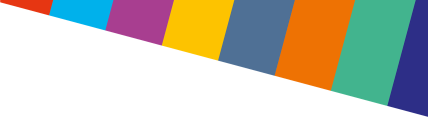 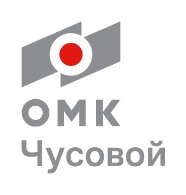 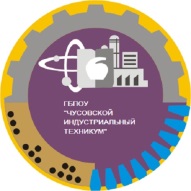 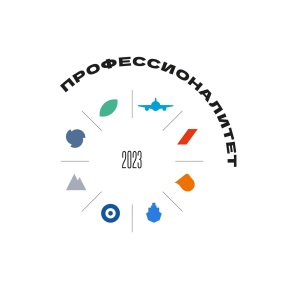 Министерство просвещения Российской ФедерацииГосударственное бюджетное профессиональное образовательное учреждение «Чусовской индустриальный техникум»ОСНОВНАЯ ПРОФЕССИОНАЛЬНАЯ  ОБРАЗОВАТЕЛЬНАЯ ПРОГРАММА «ПРОФЕССИОНАЛИТЕТ»Среднее профессиональное образованиеОбразовательная программа подготовки специалистов среднего звенапрофессии 15.01.35 Мастер слесарных работНа базе основного общего образованияКвалификация выпускника Мастер слесарных работ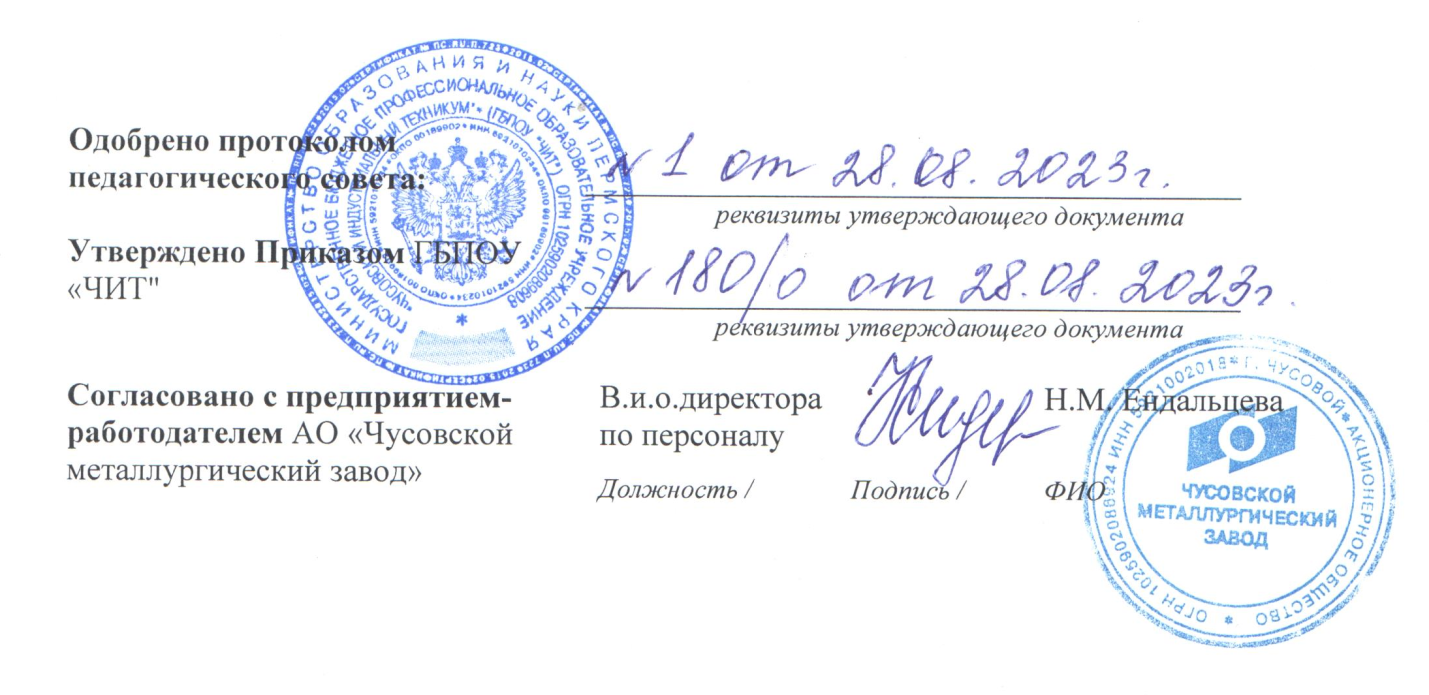 2023 годСодержаниеРаздел 1. Общие положения	3Раздел 2. Общая характеристика образовательной программы                                             
с учетом сетевой формы реализации программы	5Раздел 3. Характеристика профессиональной деятельности выпускника	6Раздел 4. Планируемые результаты освоения образовательной программы	74.1. Общие компетенции	74.2. Профессиональные компетенции	.10Раздел 5. Примерная структура образовательной программы	.505.1. Учебный план	505.2. План обучения на предприятии (на рабочем месте)	555.3. Календарный учебный график	615.4. Рабочая программа воспитания	67Раздел 6. Примерные условия реализации образовательной программы	686.1. Требования к материально-техническому обеспечению 
образовательной программы	686.2. Требования к учебно-методическому обеспечению образовательной программы	1226.3. Требования к практической подготовке обучающихся	1226.4. Требования к организации воспитания обучающихся	1236.5. Требования к кадровым условиям реализации образовательной программы	1236.6. Требования к финансовым условиям реализации образовательной программы	124Раздел 7. Формирование оценочных материалов 
для проведения государственной итоговой аттестации	124Приложение 1. Матрица компетенции выпускника                                                             126Приложение 2. Рабочие программы профессиональных модулей                                     129Приложение 3. Рабочие программы учебных дисциплин                                                    260Приложение 4. Рабочая программа воспитания                                                                    584Приложение 5. Содержание ГИА                                                                                               609Приложение 6. Дополнительный профессиональный блок                                              616Раздел 1. Общие положения1.1.Настоящая ОПОП-П по профессии среднего профессионального образования (далее – ОПОП-П) разработана на основе федерального государственного образовательного стандарта среднего профессионального образования по профессии 15.01.35 Мастер слесарных работ, утвержденного Приказом Минпросвещения России от 13 июля 2023 г. N 530  ОПОП-П определяет рекомендованный объем и содержание среднего профессионального образования по профессии 15.01.35 Мастер слесарных работ, планируемые результаты освоения образовательной программы, примерные условия образовательной деятельности.ОПОП-П разработана для реализации образовательной программы на базе основного общего образования образовательной организацией на основе требований федерального государственного образовательного стандарта среднего общего образования и ФГОС СПО с учетом получаемой профессии. При разработке образовательной программы учитывают сквозную реализацию общеобразовательных дисциплин.Для реализации образовательной программы на базе среднего общего образования блок общеобразовательных дисциплин не учитывается.1.2. Нормативные основания для разработки ОПОП-П:Федеральный закон от 29 декабря 2012 г. №273-ФЗ «Об образовании 
в Российской Федерации»;Приказ Минпросвещения России от 08 апреля 2021 г. № 153 «Об утверждении Порядка разработки примерных основных образовательных программ среднего профессионального образования, проведения их экспертизы и ведения реестра примерных основных образовательных программ среднего профессионального образования»; Приказ Минопросвещения России от 13.07.2023 № 530  «Об утверждении федерального государственного образовательного стандарта среднего профессионального образования по профессии 15.01.35 Мастер слесарных работ"  Приказ Минпросвещения России от 24.08.2022 N 762 "Об утверждении Порядка организации и осуществления образовательной деятельности по образовательным программам среднего профессионального образования" (Зарегистрировано в Минюсте России 21.09.2022 N 70167);Приказ Минпросвещения России от 08 ноября 2021 г. № 800 «Об утверждении Порядка проведения государственной итоговой аттестации по образовательным программам среднего профессионального образования»;Приказ Минобрнауки России № 885, Минпросвещения России № 390 от 5 августа 2020 г. «О практической подготовке обучающихся» (вместе с «Положением о практической подготовке обучающихся»;Приказ Министерства труда и социальной защиты РФ от 14 сентября 2020 г. N 603н "Об утверждении профессионального стандарта "Слесарь-инструментальщик";Приказ Минтруда России от 28.10.2020 N 755н
"Об утверждении профессионального стандарта "Слесарь-ремонтник промышленного оборудования";Постановление Правительства РФ от 13 октября 2020 г. N 1681 "О целевом обучении по образовательным программам среднего профессионального и высшего образования";   -     Приказ Минобрнауки России от 14.07.2023 N 534 "Об утверждении Перечня профессий рабочих, должностей служащих, по которым осуществляется профессиональное обучение" (Зарегистрировано в Минюсте России 14.08.2023 N 74776).1.3. Перечень сокращений, используемых в тексте ОПОП-П:ФГОС СПО – федеральный государственный образовательный стандарт среднего профессионального образования;ПОП-П – примерная   образовательная программа «Профессионалитет»; ОК – общие компетенции;ПК – профессиональные компетенции;ЛР – личностные результаты;ПС – профессиональный стандарт,ОТФ – обобщенная трудовая функция;ТФ – трудовая функция;СГЦ – социально-гуманитарный цикОП – общепрофессиональный цикл/общепрофессиональная дисциплина;П – профессиональный цикл;МДМ – междисциплинарный модуль;ПМ – профессиональный модуль;МДК – междисциплинарный курс;ДЭ – демонстрационный экзамен;ЦОК – цифровой образовательный контент;ГИА – государственная итоговая аттестация.РАЗДЕЛ 2. ОБЩАЯ ХАРАКТЕРИСТИКА ОБРАЗОВАТЕЛЬНОЙ ПРОГРАММЫ Программа сочетает обучение в образовательной организации и на рабочем месте в организации или на предприятии с широким использованием в обучении цифровых технологий.Квалификации, присваиваемые выпускникам образовательной программы:  мастер слесарных работВыпускник образовательной программы по квалификации мастер слесарных работ осваивает общие виды деятельности: ВД 1: Выполнение слесарных работ по изготовлению инструментов; ВД 2: Выполнение механосборочных работ изделий машиностороения; ВД 3: Выполнение слесарно-ремонтных работ агрегатов и машин;    Получение образования по профессии 15.01.35 Мастер слесарных работ допускается только в профессиональной образовательной организации или образовательной организации высшего образования.Формы обучения: очная.Объем программы по освоению программы среднего профессионального образования на базе основного общего образования с одновременным получением среднего общего образования: 2952  академических часов, со сроком обучения 1 год 10 месяцев. РАЗДЕЛ 3. ХАРАКТЕРИСТИКА ПРОФЕССИОНАЛЬНОЙ ДЕЯТЕЛЬНОСТИ ВЫПУСКНИКА3.1. Области профессиональной деятельности выпускников: 40 Сквозные виды профессиональной деятельности в промышленности.3.2. Матрица компетенций выпускника как совокупность результатов обучения взаимосвязанных между собой ОК и ПК, которые должны быть сформированы 
у обучающегося по завершении образовательной программы «Профессионалитет», представлена 
в Приложении 1.РАЗДЕЛ 4. ПЛАНИРУЕМЫЕ РЕЗУЛЬТАТЫ ОСВОЕНИЯ ОБРАЗОВАТЕЛЬНОЙ ПРОГРАММЫ4.1. Общие компетенции4.2. Профессиональные компетенцииРАЗДЕЛ 5.   СТРУКТУРА ОБРАЗОВАТЕЛЬНОЙ ПРОГРАММЫ5.1.1.  Учебный план по программе подготовки квалифицированных рабочих, служащих (ППКРС) 15.01.35 Мастер слесарных работ 5.1.2. Обоснование распределения часов вариативной части ОПОП-П5.2. План обучения на предприятии (на рабочем месте)План обучения на рабочем месте содержит тематический и календарный план-график практической подготовки среднего профессионального образования и служит основой для составления и дальнейшего обучения по плану выполнения работ на предприятии. 5.3. Календарный учебный график5.3.1. По программе подготовки  квалифицированных рабочих, служащих (ППКРС)График учебного процесса по неделям (с учетом интенсификации на 40%)1 курс2 курс5.4. Рабочая программа воспитания5.4.1. Цель и задачи воспитания обучающихся при освоении ими образовательной программы:Цель рабочей программы воспитания – создание организационно-педагогических условий для формирования личностных результатов обучающихся, проявляющихся 
в развитии их позитивных чувств и отношений к российским гражданским (базовым, общенациональным) нормам и ценностям, закреплённым в Конституции Российской Федерации, с учетом традиций и культуры субъекта Российской Федерации, деловых качеств квалифицированных рабочих, служащих/специалистов среднего звена, определенных отраслевыми требованиями (корпоративной культурой).Задачи: – формирование единого воспитательного пространства, создающего равные условия для развития обучающихся профессиональной образовательной организации;– организация всех видов деятельности, вовлекающей обучающихся в общественно-ценностные социализирующие отношения;– формирование у обучающихся профессиональной образовательной организации общих ценностей, моральных и нравственных ориентиров, необходимых для устойчивого развития государства;– усиление воспитательного воздействия благодаря непрерывности процесса воспитания.5.4.2. Рабочая программа воспитания представлена в приложении 4.5.5. Календарный план воспитательной работы Календарный план воспитательной работы представлен в приложении 4.РАЗДЕЛ 6. ПРИМЕРНЫЕ УСЛОВИЯ РЕАЛИЗАЦИИ ОБРАЗОВАТЕЛЬНОЙ ПРОГРАММЫ6.1. Требования к материально-техническому обеспечению образовательной программы.6.1.1. Специальные помещения должны представлять собой учебные аудитории для проведения занятий всех видов, предусмотренных образовательной программой, в том числе групповых и индивидуальных консультаций, текущего контроля и промежуточной аттестации, а также помещения для самостоятельной и воспитательной работы, мастерские 
и лаборатории, оснащенные оборудованием, техническими средствами обучения 
и материалами, учитывающими требования стандартов.Перечень специальных помещенийКабинеты:кабинет  экономики отрасли, менеджмента и правового обеспечения профессиональной деятельностикабинет информационных технологий для курсового и дипломного проектированиякабинет гуманитарных и  социально-экономических дисциплинкабинет   безопасности жизнедеятельностикабинет математикикабинет информатики и информационных технологийкабинет   инженерной графикиЛаборатории:лаборатория технической механикилаборатория материаловедениялаборатория метрологииМастерские: зона под вид работ: Гидравликазона под вид  работ: Электротехнические работызона под вид работ: Токарно-фрезерные работы зона под вид работ: Слесарные работы зона под вид работ: Механосборочные работы Спортивный комплексспортивный зал  стрелковый тироткрытый стадион широкого профиля с элементами полосы препятствийЗалы:библиотека, читальный зал с выходом в интернет;актовый зал  6.1.2. Материально-техническое оснащение кабинетов, лабораторий, мастерских и баз практики по профессии 15.01.35 Мастер слесарных работ.Образовательная организация, реализующая программу по профессии 15.01.35 Мастер слесарных работ, должна располагать материально-технической базой, обеспечивающей проведение всех видов дисциплинарной и междисциплинарной подготовки, лабораторной, практической работы обучающихся, предусмотренных учебным планом и соответствующей действующим санитарным и противопожарным правилам и нормам в разрезе выбранных траекторий. Минимально необходимый для реализации ООП  перечень материально-технического обеспечения включает в себя: 6.1.2.1. Оснащение кабинетовКабинет «Кабинет  экономики отрасли, менеджмента и правового обеспечения профессиональной деятельности»Кабинет «Кабинет информационных технологий для курсового и дипломного проектирования»Кабинет «Кабинет гуманитарных и  социально-экономических дисциплин»Кабинет «Безопасности жизнедеятельности»Кабинет «Математики»Кабинет «Информатики и информационных технологий»Кабинет «Инженерной графики»6.1.2.2. Оснащение помещений, задействованных при организации самостоятельной и воспитательной работы.Кабинет «Читальный зал, библиотека, актовый зал» 6.1.2.3. Оснащение лабораторий Лаборатория «Технической механики»Лаборатория «Материаловедения»Лаборатория «Метрологии»6.1.2.4. Оснащение мастерскихМастерская зона под вид работ «Гидравлика»Мастерская Зона под вид работ «Электротехнические работы»Мастерская Зона под вид работ «Токарно-фрезерные работы»Мастерская Зона под вид работ «Слесарные работы» Мастерская Зона под вид работ «Механосборочные работы»6.1.2.5. Оснащение баз практикРеализация образовательной программы предполагает обязательную учебную 
и производственную практику.Учебная практика реализуется в мастерских профессиональной образовательной организации и (или) в организациях металлургического профиля и требует наличия оборудования, инструментов, расходных материалов, обеспечивающих выполнение всех видов работ, определенных содержанием программ профессиональных модулей, в том числе оборудования и инструментов, используемых при проведении чемпионатов профессионального мастерства и указанных в инфраструктурных листах конкурсной документации. Производственная практика реализуется в организациях  металлургического профиля, обеспечивающих деятельность обучающихся в профессиональной области 40 Сквозные виды профессиональной деятельности в промышленности.Оборудование предприятий и технологическое оснащение рабочих мест производственной практики должно соответствовать содержанию профессиональной деятельности и дать возможность обучающемуся овладеть профессиональными компетенциями по видам деятельности, предусмотренными программой, 
с использованием современных технологий, материалов и оборудования.Наименование рабочего места Мастерская Зона под вид работ «Механосборочные работы» 6.1.3.	Допускается замена оборудования его виртуальными аналогами.6.2. Требования к учебно-методическому обеспечению образовательной программы6.2.1. Библиотечный фонд образовательной организации должен быть укомплектован печатными изданиями и (или) электронными изданиями по каждой дисциплине (модулю) 
из расчета не менее 0,25 экземпляра каждого из изданий, указанных в рабочих программах дисциплин (модулей) в качестве основной литературы, на одного обучающегося из числа лиц, одновременно осваивающих соответствующую дисциплину (модуль).В случае наличия электронной информационно-образовательной среды допускается замена печатного библиотечного фонда предоставлением права одновременного доступа 
не менее 25 процентов обучающихся к цифровой (электронной) библиотеке.Обучающимся должен быть обеспечен доступ (удаленный доступ), в том числе 
в случае применения электронного обучения, дистанционных образовательных технологий, 
к современным профессиональным базам данных и информационным справочным системам, состав которых определяется в рабочих программах дисциплин (модулей) и подлежит обновлению (при необходимости).Образовательная программа должна обеспечиваться учебно-методической документацией по всем учебным дисциплинам (модулям).6.2.2. Обучающиеся инвалиды и лица с ограниченными возможностями здоровья должны быть обеспечены печатными и (или) электронными учебными изданиями, адаптированными при необходимости для обучения указанных обучающихся.6.2.3. Перечень лицензионного и свободно распространяемого программного обеспечения образовательной программы, в том числе отечественного производства.6.3. Требования к практической подготовке обучающихся6.3.1. Практическая подготовка при реализации образовательной программы среднего профессионального образования направлена на совершенствование модели практико-ориентированного обучения, усиление роли работодателей при подготовке квалифицированных рабочих, служащих 15.01.35 Мастер слесарных работ путем расширения компонентов (частей) образовательных программ, предусматривающих моделирование условий, непосредственно связанных с будущей профессиональной деятельностью, а также обеспечения условий для получения обучающимися практических навыков и компетенций, соответствующих требованиям, предъявляемым работодателями к квалификациям специалистов, рабочих.6.3.2. Образовательная программа и ее отдельные части (дисциплины, междисциплинарные курсы, профессиональные модули, практика и другие компоненты) реализуется совместно с работодателем (профильной организацией) в форме практической подготовки с учетом требований ФГОС СПО и специфики получаемой профессии/специальности.6.3.3. Образовательная деятельность в форме практической подготовки:реализуется на рабочем месте предприятия работодателя (профильной организации) при проведении практических и лабораторных занятий, выполнении курсового проектирования, всех видов практики и иных видов учебной деятельности;предусматривает демонстрацию практических навыков, выполнение, моделирование обучающимися определенных видов работ для решения практических задач, связанных с будущей профессиональной деятельностью в условиях, приближенных 
к реальным производственным;может включать в себя отдельные лекции, семинары, мастер-классы, которые предусматривают передачу обучающимся учебной информации, необходимой для последующего выполнения работ, связанных с будущей профессиональной деятельностью.6.3.4. Образовательная деятельность в форме практической подготовки должна быть организована на всех курсах обучения, охватывая дисциплины, междисциплинарные модули, профессиональные модули, все виды практики, предусмотренные учебным планом образовательной программы.6.3.5. Практическая подготовка организована в учебных, учебно-производственных лабораториях, мастерских, учебно-опытных хозяйствах, учебных полигонах, учебных базах практики и иных структурных подразделениях образовательной организации, а также 
в специально оборудованных помещениях (рабочих местах) профильных организаций 
на основании договора о практической подготовке обучающихся, заключаемого между образовательной организацией и профильной организацией (работодателем).6.3.6. Результаты освоения образовательной программы (ее отдельных частей) оцениваются в рамках промежуточной и государственной итоговой аттестации, организованных в форме демонстрационного экзамена, в том числе на рабочем месте работодателя (профильной организации).6.4. Требования к организации воспитания обучающихся 6.4.1. Воспитание обучающихся при освоении ими основной образовательной программы осуществляется на основе включаемых в настоящую образовательную программу рабочей программы воспитания и календарного плана воспитательной работы (приложение 4).6.4.2. В разработке рабочей программы воспитания и календарного плана воспитательной работы принимают участие советы обучающихся, советы родителей, представители работодателей и (или) их объединений (при их наличии).6.5. Требования к кадровым условиям реализации образовательной программы6.5.1. Реализация образовательной программы обеспечивается педагогическими работниками образовательной организации, а также лицами, привлекаемыми к реализации образовательной программы на иных условиях, в том числе из числа руководителей 
и работников организаций, направление деятельности которых соответствует области профессиональной деятельности 40 Сквозные виды профессиональной деятельности в промышленности, и имеющими стаж работы в данной профессиональной области не менее трех лет.Квалификация педагогических работников образовательной организации должна отвечать квалификационным требованиям, указанным в квалификационных справочниках 
и (или) профессиональных стандартах (при наличии).Работники, привлекаемые к реализации образовательной программы, должны получать дополнительное профессиональное образование по программам повышения квалификации  не реже одного раза в три года с учетом расширения спектра профессиональных компетенций, в том числе в форме стажировки в организациях, направление деятельности которых соответствует области профессиональной деятельности, указанной в пункте 1.15 ФГОС СПО, а также в других областях профессиональной деятельности и (или) сферах профессиональной деятельности при условии соответствия полученных компетенций требованиям к квалификации педагогического работника.Доля педагогических работников (в приведенных к целочисленным значениям ставок), имеющих опыт деятельности не менее трех лет в организациях, направление деятельности которых соответствует области профессиональной деятельности, указанной в пункте 1.15 ФГОС СПО, в общем числе педагогических работников, обеспечивающих освоение обучающимися профессиональных модулей образовательной программы, должна быть не менее 25 процентов.6.6. Требования к финансовым условиям реализации образовательной программы6.6.1. Примерные расчеты нормативных затрат оказания государственных услуг 
по реализации образовательной программы.Расчеты нормативных затрат оказания государственных услуг по реализации образовательной программы осуществляются в соответствии с Перечнем и составом стоимостных групп профессий и специальностей по государственным услугам по реализации основных профессиональных образовательных программ среднего профессионального образования — программ подготовки специалистов среднего звена, итоговые значения 
и величина составляющих базовых нормативов затрат по государственным услугам 
по стоимостным группам профессий и специальностей, отраслевые корректирующие коэффициенты и порядок их применения, утверждаемые Минпросвещения России 
ежегодно.Финансовое обеспечение реализации образовательной программы, определенное 
в соответствии с бюджетным законодательством Российской Федерации и Федеральным законом от 29 декабря 2012 № 273-ФЗ «Об образовании в Российской Федерации», включает в себя затраты на оплату труда преподавателей и мастеров производственного обучения с учетом обеспечения уровня средней заработной платы педагогических работников 
за выполняемую ими учебную (преподавательскую) работу и другую работу в соответствии 
с Указом Президента Российской Федерации от 7 мая 2012 г. № 597 «О мероприятиях 
по реализации государственной социальной политики».РАЗДЕЛ 7. ФОРМИРОВАНИЕ ОЦЕНОЧНЫХ МАТЕРИАЛОВ ДЛЯ ПРОВЕДЕНИЯ ГОСУДАРСТВЕННОЙ ИТОГОВОЙ АТТЕСТАЦИИ 7.1. Государственная итоговая аттестация (далее – ГИА) является обязательной для образовательных организаций СПО. Она проводится по завершении всего курса обучения 
по направлению подготовки. В ходе ГИА оценивается степень соответствия сформированных компетенций выпускников требованиям ФГОС СПО.7.2. Выпускники, освоившие программы подготовки квалифицированных рабочих, служащих, сдают ГИА в форме демонстрационного экзамена.Государственная итоговая аттестация завершается присвоением квалификации квалифицированного рабочего, служащего: мастер слесарных работ.7.3. Для государственной итоговой аттестации образовательной организацией разрабатывается программа государственной итоговой аттестации и оценочные материалы.7.4. Примерные оценочные материалы для проведения ГИА включают типовые задания для демонстрационного экзамена,   описание процедур и условий проведения государственной итоговой аттестации, критерии оценки. Примерные оценочные материалы для проведения ГИА приведены в приложении 5.Приложение 1к ОПОП-П по профессии 15.01.35 Мастер слесарных работМатрица компетенций выпускника15.01.35 Мастер слесарных работ2023 годПрофессиональная часть модели компетенций выпускникаОбозначения: ПС – профессиональный стандарт; ОТФ – обобщенная трудовая функция; ТФ – трудовая функция.Приложение 2. Рабочие программы профессиональных модулейПриложение 2.1к ОПОП-П по профессии15.01.35 Мастер слесарных работ РАБОЧАЯ ПРОГРАММА ПРОФЕССИОНАЛЬНОГО МОДУЛЯ«ПМ.01 Выполнение слесарных работ по изготовлению инструментов»Обязательный профессиональный блок2023 годСОДЕРЖАНИЕ1. ОБЩАЯ ХАРАКТЕРИСТИКА РАБОЧЕЙ ПРОГРАММЫПРОФЕССИОНАЛЬНОГО МОДУЛЯ«ПМ.01 Выполнение слесарных работ по изготовлению инструментов»1.1. Цель и планируемые результаты освоения профессионального модуля В результате изучения профессионального модуля обучающийся должен освоить основной вид деятельности ВД 1 Выполнение слесарных работ по изготовлению инструментов и соответствующие ему общие компетенции и профессиональные компетенции:1.1.1.Перечень общих компетенций1.1.2. Перечень профессиональных компетенций 1.1.3. В результате освоения профессионального модуля обучающийся должен: 1.2. Количество часов, отводимое на освоение профессионального модуляВсего часов 228в том числе в форме практической подготовки 178 Из них на освоение МДК 78 в том числе самостоятельная работа 0практики, в том числе учебная 108                                               производственная 36Промежуточная аттестация 122. Структура и содержание профессионального модуля2.1. Структура профессионального модуля 2.2. Тематический план и содержание профессионального модуля ПМ 01. Выполнение слесарных работ по изготовлению инструментов3. УСЛОВИЯ РЕАЛИЗАЦИИ ПРОФЕССИОНАЛЬНОГО МОДУЛЯ3.1. Для реализации программы профессионального модуля должны быть предусмотрены следующие специальные помещения:Кабинеты «Информатики и информационных технологий», «Инженерной графики», оснащенные в соответствии с п. 6.1.2.1 образовательной программы по профессии 15.01.35 Мастер слесарных работ.Лаборатории «Лаборатория технической механики», «	Лаборатория материаловедения», «Лаборатория метрологии» оснащенные в соответствии с п. 6.1.2.3 образовательной программы по по профессии 15.01.35 Мастер слесарных работ.Мастерские «Зона под вид работ: Токарно-фрезерные работы», «Зона под вид работ: Слесарные работы», «Зона под вид работ: Механосборочные работы», «Зона под вид работ: Гидравлика» оснащенные в соответствии с п. 6.1.2.4 образовательной программы по данной по профессии 15.01.35 Мастер слесарных работ.Оснащенные базы практики в соответствии с п 6.1.2.5 образовательной программы 
по профессии 15.01.35 Мастер слесарных работ.3.2. Информационное обеспечение реализации программыДля реализации программы библиотечный фонд образовательной организации должен иметь печатные и/или электронные образовательные и информационные ресурсы для использования в образовательном процессе. При формировании библиотечного фонда образовательной организации выбирается не менее одного издания из перечисленных ниже печатных изданий и (или) электронных изданий в качестве основного, при этом список может быть дополнен новыми изданиями.3.2.1. Основные печатные изданияКарандашов, К.К. Обработка металлов резанием: учебное пособие для СПО/ К.К. Карандашов, В.Д. Клопотов. — Саратов: Профобразование, 2021. — 266 c. 2.Маслов, А.Р. Технологическая оснастка для высокоэффективного резания: учебное пособие для СПО/ А.Р. Маслов. — Саратов, Москва: Профобразование, Ай Пи Ар Медиа, 2021. — 131 c. Багдасарова Т.А. Основы резания металлов - М.: Издательский центр  «Академия», 2016. Покровский Б. С. Основы слесарных и сборочных работ : учебник для студ. учреждений сред. проф. образования / Б. С. Покровский. — 9-е изд., стер. — М. : Издательский центр «Академия», 2017 — 208 с.Покровский Б. С. Основы слесарного дела : учебник для студ. учреждений сред. проф. образования / Б. С. Покровский. — 4-е изд., стер. — М. : Издательский центр «Академия», 2020 — 208 с.Покровский Б.С. Основы слесарных и сборочных работ (7-ое изд. ст): Учебное пособие - М: Академия, 2017Покровский Б.С. Слесарно-сборочные работы (8-ое изд. ст): Учебное пособие- М: Академия, 20173.2.2. Основные электронные издания Карандашов, К.К. Обработка металлов резанием: учебное пособие для СПО/ К.К. Карандашов, В.Д. Клопотов. — Саратов: Профобразование, 2021г. — 266 c. — ISBN 978-5-4488-0933-0. — Текст: электронный// Электронный ресурс цифровой образовательной среды СПО PROFобразо-вание: [сайт]. — URL: https://profspo.ru/books/9993411.Маслов, А.Р. Технологическая оснастка для высокоэффективного резания: учебное пособие для СПО/ А.Р. Маслов. — Саратов, Москва: Профобразование, Ай Пи Ар Медиа, 2021. — 131 c. — ISBN 978-5-4488-0987-3, 978-5-4497-0848-9. — Текст: электронный// Электронный ресурс цифровой образовательной среды СПО PROF образование: [сайт]. — URL: https://profspo.ru/books/10224612.Библиотека машиностроителя [Электронный ресурс] URL:http://lib-bkm.ru (дата обращения 10.05.2021)13. «Слесарные работы» [Электронный ресурс]. URL:http://metalhandling.ru (дата обращения 10.05.2021)http://metalhandling.ru  – Слесарные работыhttp://www.domoslesar.ru/ – Слесарное дело в вопросах и ответах http://lib-bkm.ru/load/63 – Библиотека машиностроителяЕдиное окно о http://window.edu.ru/catalog/?p_rubr=2.1 Машины и механизмы http://21mm.ru/Электронную библиотеку  ВоокsGid. Электронная библиотека. http://www.booksgid.comГлобалтека. Глобальная библиотека научных ресурсов. http://globalteka.ru/index.htmlЕдиное окно доступа к образовательным ресурсам. http://window.edu.ruКниги. http://www.ozon.ru/context/div_book/Лучшая учебная литература. http://st-books.ru15. Электронная библиотечная системаhttp://book.ru/3.2.3. Дополнительные источники 1.	Макиенко Н.И. Практические работы по слесарному делу. Учебное пособие для средних профессионально – технических училищ.- М.: Высшая школа, 2016.2.	Новиков В. Ю.Слесарь – ремонтник, Учебник для нач. проф. образования,  М.: Издательский центр «Академия»,2014.3.	Покровский Б.С. Производственное обучение слесарей механосборочных работ (2-ое изд. ст): Учебное пособие - М: Академия, 20144.	Покровский Б.С. Основы слесарного дела. Рабочая тетрадь. – М.: Издательский центр «Академия», 2014.5.  Покровский Б.С. Контрольные материалы о профессии «Слесарь» -М. Издательский центр «Академия» 2012 288 стр.6. Покровский Б.С. Основы слесарного дела. Рабочая тетрадь – М. Издательский центр «Академия» 2014  112 стр.7.	Мокрецов А.М. Практика слесарного дела. Учебное пособие для профессионального обучения рабочих на производстве.- М.: Машиностроение, 2017.8. Чумаченко, Ю.Т. Материаловедение и слесарное дело: учебник / Чумаченко Ю.Т., Чумаченко Г.В. — Москва: КноРус, 2019. — 293 с. — (СПО). — ISBN 978-5-406-06528-0. — URL: https://book.ru/book/9295314. КОНТРОЛЬ И ОЦЕНКА РЕЗУЛЬТАТОВ ОСВОЕНИЯ 
ПРОФЕССИОНАЛЬНОГО МОДУЛЯПриложение 2.2к ОПОП-П по профессии15.01.35 Мастер слесарных работ РАБОЧАЯ ПРОГРАММА ПРОФЕССИОНАЛЬНОГО МОДУЛЯ«ПМ.02 Выполнение механосборочных работ изделий машиностроения»Обязательный профессиональный блок2023 годСОДЕРЖАНИЕ1. ОБЩАЯ ХАРАКТЕРИСТИКА РАБОЧЕЙ ПРОГРАММЫПРОФЕССИОНАЛЬНОГО МОДУЛЯ«ПМ.02 Выполнение механосборочных работ изделий машиностроения»1.1. Цель и планируемые результаты освоения профессионального модуля В результате изучения профессионального модуля обучающийся должен освоить основной вид деятельности Выполнение механосборочных работ изделий машиностроения и соответствующие ему общие компетенции и профессиональные компетенции:Перечень общих компетенций 1.1.2. Перечень профессиональных компетенций 1.1.3. В результате освоения профессионального модуля обучающийся должен: 1.2. Количество часов, отводимое на освоение профессионального модуляВсего часов 200в том числе в форме практической подготовки 168 Из них на освоение МДК 50в том числе самостоятельная работа 0практики, в том числе учебная 36                                       производственная 108Промежуточная аттестация 62. Структура и содержание профессионального модуля2.1. Структура профессионального модуля 2.2. Тематический план и содержание профессионального модуля ПМ02.3. УСЛОВИЯ РЕАЛИЗАЦИИ ПРОФЕССИОНАЛЬНОГО МОДУЛЯ3.1. Для реализации программы профессионального модуля должны быть предусмотрены следующие специальные помещения:Кабинеты «Информатики и информационных технологий», «Инженерной графики», оснащенные в соответствии с п. 6.1.2.1 образовательной программы по профессии 15.01.35 Мастер слесарных работ.Лаборатории «Лаборатория технической механики», «	Лаборатория материаловедения», «Лаборатория метрологии» оснащенные в соответствии с п. 6.1.2.3 образовательной программы по по профессии 15.01.35 Мастер слесарных работ.Мастерские «Зона под вид работ: Токарно-фрезерные работы», «Зона под вид работ: Слесарные работы», «Зона под вид работ: Механосборочные работы», «Зона под вид работ: Гидравлика» оснащенные в соответствии с п. 6.1.2.4 образовательной программы по данной по профессии 15.01.35 Мастер слесарных работ.Оснащенные базы практики в соответствии с п 6.1.2.5 образовательной программы 
по профессии 15.01.35 Мастер слесарных работ.3.2. Информационное обеспечение реализации программыДля реализации программы библиотечный фонд образовательной организации должен иметь печатные и/или электронные образовательные и информационные ресурсы для использования в образовательном процессе. При формировании библиотечного фонда образовательной организации выбирается не менее одного издания из перечисленных ниже печатных изданий и (или) электронных изданий в качестве основного, при этом список может быть дополнен новыми изданиями.3.2.1. Основные печатные изданияКарандашов, К.К. Обработка металлов резанием: учебное пособие для СПО/ К.К. Карандашов, В.Д. Клопотов. — Саратов: Профобразование, 2021. — 266 c. Маслов, А.Р. Технологическая оснастка для высокоэффективного резания: учебное пособие для СПО/ А.Р. Маслов. — Саратов, Москва: Профобразование, Ай Пи Ар Медиа, 2021. — 131 c. Багдасарова Т.А. Основы резания металлов - М.: Издательский центр  «Академия», 2016. Покровский Б. С. Основы слесарных и сборочных работ : учебник для студ. учреждений сред. проф. образования / Б. С. Покровский. — 9-е изд., стер. — М. : Издательский центр «Академия», 2017 — 208 с.Покровский Б. С. Основы слесарного дела : учебник для студ. учреждений сред. проф. образования / Б. С. Покровский. — 4-е изд., стер. — М. : Издательский центр «Академия», 2020 — 208 с.Покровский Б.С. Основы слесарных и сборочных работ (7-ое изд. ст): Учебное пособие - М: Академия, 2017Покровский Б.С. Слесарно-сборочные работы (8-ое изд. ст): Учебное пособие- М: Академия, 20173.2.2. Основные электронные изданияКарандашов, К. К. Обработка металлов резанием : учебное пособие для СПО / К. К. Ка-рандашов, В. Д. Клопотов. — Саратов : Профобразование, 2021. — 266 c. — ISBN 978-5-4488-0933-0. — Текст : электронный // Электронный ресурс цифровой образовательной сре-ды СПО PROFобразование : [сайт]. — URL: https://profspo.ru/books/99934Маслов, А. Р. Технологическая оснастка для высокоэффективного резания : учебное по-собие для СПО / А. Р. Маслов. — Саратов, Москва : Профобразование, Ай Пи Ар Медиа, 2021. — 131 c. — ISBN 978-5-4488-0987-3, 978-5-4497-0848-9. — Текст :электронный // Электронный ресурс цифровой образовательной среды СПО PROFобразование : [сайт]. — URL: https://profspo.ru/books/102246Библиотека машиностроителя [Электронный ресурс] URL:http://lib-bkm.ru (дата обращения 10.05.2021)«Слесарные работы» [Электронный ресурс]. URL:http://metalhandling.ru  (дата обращения 10.05.2021)http://metalhandling.ru  – Слесарные работыhttp://www.domoslesar.ru/ – Слесарное дело в вопросах и ответах http://lib-bkm.ru/load/63 – Библиотека машиностроителяЕдиное окно о http://window.edu.ru/catalog/?p_rubr=2.1Машины и механизмы http://21mm.ru/ВоокsGid. Электронная библиотека. http://www.booksgid.comГлобалтека. Глобальная библиотека научных ресурсов. http://globalteka.ru/index.htmlЕдиное окно доступа к образовательным ресурсам. http://window.edu.ruКниги. http://www.ozon.ru/context/div_book/Лучшая учебная литература. http://st-books.ruЭлектронная библиотечная системаhttp://book.ru/3.2.3. Дополнительные источники 1. Макиенко Н.И. Практические работы по слесарному делу. Учебное пособие для средних профессионально – технических училищ.- М.: Высшая школа, 2016.2. Новиков В. Ю.Слесарь – ремонтник, Учебник для нач. проф. образования,  М.: Издательский центр «Академия»,2014.3. Покровский Б.С. Производственное обучение слесарей механосборочных работ (2-ое изд. ст): Учебное пособие - М: Академия, 20144. Покровский Б.С. Основы слесарного дела. Рабочая тетрадь. – М.: Издательский центр «Академия», 2014.5. Мокрецов А.М. Практика слесарного дела. Учебное пособие для профессионального обучения рабочих на производстве.- М.: Машиностроение, 2017.6. Чумаченко, Ю.Т. Материаловедение и слесарное дело: учебник / Чумаченко Ю.Т., Чумаченко Г.В. — Москва: КноРус, 2019. — 293 с. — (СПО). — ISBN 978-5-406-06528-0. — URL: https://book.ru/book/929531  4. КОНТРОЛЬ И ОЦЕНКА РЕЗУЛЬТАТОВ ОСВОЕНИЯ 
ПРОФЕССИОНАЛЬНОГО МОДУЛЯПриложение 2.3к ОПОП П по профессии15.01.35 Мастер слесарных работРАБОЧАЯ ПРОГРАММА ПРОФЕССИОНАЛЬНОГО МОДУЛЯ«ПМ.03 Выполнение слесарно-ремонтных работ агрегатов и машин»Обязательный профессиональный блок2023 годСОДЕРЖАНИЕ1. ОБЩАЯ ХАРАКТЕРИСТИКА РАБОЧЕЙ ПРОГРАММЫПРОФЕССИОНАЛЬНОГО МОДУЛЯ«ПМ.03 Выполнение слесарно-ремонтных работ агрегатов и машин»1.1. Цель и планируемые результаты освоения профессионального модуля В результате изучения профессионального модуля обучающийся должен освоить основной вид деятельности ВД 3 Выполнение слесарно-ремонтных работ агрегатов и машин и соответствующие ему общие компетенции и профессиональные компетенции:Перечень общих компетенций 1.1.2. Перечень профессиональных компетенций 1.1.3. В результате освоения профессионального модуля обучающийся должен:1.2. Количество часов, отводимое на освоение профессионального модуляВсего часов 154в том числе в форме практической подготовки 126 Из них на освоение МДК 40 практики, в том числе учебная 36                                     производственная 72в том числе самостоятельная работа 0Промежуточная аттестация 122. Структура и содержание профессионального модуля2.1. Структура профессионального модуля 2.2. Тематический план и содержание профессионального модуля ПМ.03 Выполнение слесарно-ремонтных работ агрегатов и машин3. УСЛОВИЯ РЕАЛИЗАЦИИ ПРОФЕССИОНАЛЬНОГО МОДУЛЯ3.1. Для реализации программы профессионального модуля должны быть предусмотрены следующие специальные помещения:Кабинеты «Информатики и информационных технологий», «Инженерной графики», оснащенные в соответствии с п. 6.1.2.1 образовательной программы по профессии 15.01.35 Мастер слесарных работ.Лаборатории «Лаборатория технической механики», «Лаборатория материаловедения», «Лаборатория метрологии» оснащенные в соответствии с п. 6.1.2.3 образовательной программы по по профессии 15.01.35 Мастер слесарных работ.Мастерские «Зона под вид работ: Токарно-фрезерные работы», «Зона под вид работ: Слесарные работы», «Зона под вид работ: Механосборочные работы», «Зона под вид работ: Гидравлика» оснащенные в соответствии с п. 6.1.2.4 образовательной программы по данной по профессии 15.01.35 Мастер слесарных работ.Оснащенные базы практики в соответствии с п 6.1.2.5 образовательной программы 
по профессии 15.01.35 Мастер слесарных работ.3.2. Информационное обеспечение реализации программыДля реализации программы библиотечный фонд образовательной организации должен иметь печатные и/или электронные образовательные и информационные ресурсы для использования в образовательном процессе. При формировании библиотечного фонда образовательной организации выбирается не менее одного издания из перечисленных ниже печатных изданий и (или) электронных изданий в качестве основного, при этом список может быть дополнен новыми изданиями.3.2.1. Основные печатные изданияКарандашов, К.К. Обработка металлов резанием: учебное пособие для СПО/ К.К. Карандашов, В.Д. Клопотов. — Саратов: Профобразование, 2021. — 266 c. Маслов, А.Р. Технологическая оснастка для высокоэффективного резания: учебное пособие для СПО/ А.Р. Маслов. — Саратов, Москва: Профобразование, Ай Пи Ар Медиа, 2021. — 131 c. Багдасарова Т.А. Основы резания металлов - М.: Издательский центр  «Академия», 2016. Покровский Б. С. Основы слесарных и сборочных работ : учебник для студ. учреждений сред. проф. образования / Б. С. Покровский. — 9-е изд., стер. — М. : Издательский центр «Академия», 2017 — 208 с.Покровский Б. С. Основы слесарного дела : учебник для студ. учреждений сред. проф. образования / Б. С. Покровский. — 4-е изд., стер. — М. : Издательский центр «Академия», 2020 — 208 с.Покровский Б.С. Основы слесарных и сборочных работ (7-ое изд. ст): Учебное пособие - М: Академия, 2017Покровский Б.С. Слесарно-сборочные работы (8-ое изд. ст): Учебное пособие- М: Академия, 20173.2.2. Основные электронные издания Карандашов, К. К. Обработка металлов резанием : учебное пособие для СПО / К. К. Карандашов, В. Д. Клопотов. — Саратов : Профобразование, 2021. — 266 c. — ISBN 978-5-4488-0933-0. — Текст : электронный // Электронный ресурс цифровой образовательной сре-ды СПО PROFобразование : [сайт]. — URL: https://profspo.ru/books/99934 Маслов, А. Р. Технологическая оснастка для высокоэффективного резания : учебное по-собие для СПО / А. Р. Маслов. — Саратов, Москва : Профобразование, Ай Пи Ар Медиа, 2021. — 131 c. — ISBN 978-5-4488-0987-3, 978-5-4497-0848-9. — Текст :электронный // Электронный ресурс цифровой образовательной среды СПО PROFобразование : [сайт]. — URL: https://profspo.ru/books/1022463.2.3. Дополнительные источники Новиков В. Ю.Слесарь – ремонтник, Учебник для нач. проф. образования,  М.: Издательский центр «Академия»,2014.Покровский Б.С. Производственное обучение слесарей механосборочных работ (2-ое изд. ст): Учебное пособие - М: Академия, 2014Покровский Б.С. Основы слесарного дела. Рабочая тетрадь. – М.: Издательский центр «Академия», 2014.Мокрецов А.М. Практика слесарного дела. Учебное пособие для профессионального обучения рабочих на производстве.- М.: Машиностроение, 2017.Чумаченко, Ю.Т. Материаловедение и слесарное дело: учебник / Чумаченко Ю.Т., Чумаченко Г.В. — Москва: КноРус, 2019. — 293 с. — (СПО). — ISBN 978-5-406-06528-0. — URL: https://book.ru/book/929531Библиотека машиностроителя [Электронный ресурс] URL:http://lib-bkm.ruhttp://www.domoslesar.ru/ – Слесарное дело в вопросах и ответах http://lib-bkm.ru/load/63 – Библиотека машиностроителя«Слесарные работы» [Электронный ресурс]. URL:http://metalhandling.ruhttp://metalhandling.ru  – Слесарные работыhttp://www.domoslesar.ru/ – Слесарное дело в вопросах и ответах http://lib-bkm.ru/load/63 – Библиотека машиностроителяЕдиное окно о http://window.edu.ru/catalog/?p_rubr=2.1Машины и механизмы http://21mm.ru/ВоокsGid. Электронная библиотека. http://www.booksgid.comГлобалтека. Глобальная библиотека научных ресурсов. http://globalteka.ru/index.htmlЕдиное окно доступа к образовательным ресурсам. http://window.edu.ruКниги. http://www.ozon.ru/context/div_book/Лучшая учебная литература. http://st-books.ruЭлектронная библиотечная система http://book.ru/4. КОНТРОЛЬ И ОЦЕНКА РЕЗУЛЬТАТОВ ОСВОЕНИЯ 
ПРОФЕССИОНАЛЬНОГО МОДУЛЯПриложение 2.4к ОПОП-П по профессии15.01.35 Мастер слесарных работРАБОЧАЯ ПРОГРАММА ПРОФЕССИОНАЛЬНОГО МОДУЛЯ«ПМ .04 Проведение  работ по техническому   обслуживанию и ремонту   инженерных систем отопления,  водоснабжения и водоотведения  АО «Чусовской металлургический завод» Дополнительный профессиональный блок 2023 годСОДЕРЖАНИЕ1. ОБЩАЯ ХАРАКТЕРИСТИКА РАБОЧЕЙ ПРОГРАММЫПРОФЕССИОНАЛЬНОГО МОДУЛЯ «ПМ .04 Проведение  работ по техническому   обслуживанию и ремонту   инженерных систем отопления,  водоснабжения и водоотведения  АО «Чусовской металлургический завод»1.1. Цель и планируемые результаты освоения профессионального модуля В результате изучения профессионального модуля обучающийся должен освоить основной вид деятельности ВД 4  Проведение  работ по техническому   обслуживанию и ремонту   инженерных систем отопления,  водоснабжения и водоотведения  АО «Чусовской металлургический завод» и соответствующие ему общие компетенции и профессиональные компетенции:1.1.1.Перечень общих компетенций 1.1.2. Перечень профессиональных компетенций 1.1.3. В результате освоения профессионального модуля обучающийся должен:1.2. Количество часов, отводимое на освоение профессионального модуляВсего часов 136в том числе в форме практической подготовки 174Из них на освоение МДК 64 в том числе самостоятельная работа 0практики, в том числе учебная 36                                       производственная 72Промежуточная аттестация 02. Структура и содержание профессионального модуля ПМ04.2.1. Структура профессионального модуля 2.2. Тематический план и содержание профессионального модуля ПМ04.3. УСЛОВИЯ РЕАЛИЗАЦИИ ПРОФЕССИОНАЛЬНОГО МОДУЛЯ3.1. Для реализации программы профессионального модуля должны быть предусмотрены следующие специальные помещения:Кабинет «Кабинет   инженерной графики», оснащенный в соответствии с п. 6.1.2.1 образовательной программы по  профессии 15.01.35 Мастер слесарных работЛаборатории «Лаборатория технической механики», «	Лаборатория материаловедения», «Лаборатория метрологии» оснащенные в соответствии с п. 6.1.2.3 образовательной программы по   профессии 15.01.35 Мастер слесарных работ.Мастерские «Зона под вид работ: Токарно-фрезерные работы», «Зона под вид работ: Слесарные работы», «Зона под вид работ: Механосборочные работы», «Зона под вид работ: Гидравлика», оснащенные в соответствии с п. 6.1.2.4 образовательной программы по данной по профессии 15.01.35 Мастер слесарных работ.Оснащенные базы практики в соответствии с п 6.1.2.5 образовательной программы 
по профессии 15.01.35 Мастер слесарных работ.3.2. Информационное обеспечение реализации программыДля реализации программы библиотечный фонд образовательной организации должен иметь печатные и/или электронные образовательные и информационные ресурсы для использования в образовательном процессе. При формировании библиотечного фонда образовательной организации выбирается не менее одного издания из перечисленных ниже печатных изданий и (или) электронных изданий в качестве основного, при этом список может быть дополнен новыми изданиями.3.2.1. Основные печатные изданияВарфоломеев, Ю. М. Санитарно-техническое оборудование зданий: учебник / Ю.М. Варфоломеев, В.А. Орлов ; под общ. ред. проф. Ю.М. Варфоломеева. – Москва : ИНФРА-М, 2021. – 249 с. – (Среднее профессиональное образование). – DOI 10.12737/771. – ISBN 978-5-16-012602-9.Павлинова, И. И. Водоснабжение и водоотведение : учебник и практикум для среднего профессионального образования / И. И. Павлинова, В. И. Баженов, И. Г. Губий. – 5-е изд., перераб. и доп. – Москва : Издательство Юрайт, 2021. – 380 с. – (Профессиональное образование). – ISBN 978-5-534-00813-5. – Текст : электронный // ЭБС Юрайт [сайт]. – URL: https://urait.ru/bcode/471257.Покровский Б. С. Основы слесарных и сборочных работ : учебник для студ. учреждений сред. проф. образования / Б. С. Покровский. — 9-е изд., стер. — М. : Издательский центр «Академия», 2017 — 208 с.Покровский Б. С. Основы слесарного дела : учебник для студ. учреждений сред. проф. образования / Б. С. Покровский. — 4-е изд., стер. — М. : Издательский центр «Академия», 2020 — 208 с.3.2.2. Основные электронные издания 1. Логунова, О. Я. Отопление и вентиляция / О. Я. Логунова, И. В. Зоря. — 2-е изд., стер. — Санкт-Петербург: Лань, 2022. — 332 с. — ISBN 978-5-507-44592-9. — Текст : электронный // Лань : электронно-библиотечная система. — URL: https://e.lanbook.com/book/230459  (дата обращения: 17.06.2022). — Режим доступа: для авториз. пользователей.2.Орлов, В. А. Трубопроводные сети: учебное пособие для спо / В. А. Орлов. — Санкт-Петербург : Лань, 2020. — 160 с. — ISBN 978-5-8114-6561-3. — Текст : электронный // Лань : электронно-библиотечная система. — URL: https://e.lanbook.com/book/148968  (дата обращения: 17.06.2022). — Режим доступа: для авториз. пользователей.3. Толстова, Ю. И. Централизованное теплоснабжение / Ю. И. Толстова. — 2-е изд., стер. — Санкт-Петербург: Лань, 2022. — 88 с. — ISBN 978-5-507-44686-5. — Текст : электронный // Лань : электронно-библиотечная система. — URL: https://e.lanbook.com/book/237341  (дата обращения: 17.06.2022). — Режим доступа: для авториз. пользователей.4. Феофанов, Ю. А. Инженерные сети: современные трубы и изделия для ремонта и строительства : учебное пособие для среднего профессионального образования / Ю. А. Феофанов. – 2-е изд., перераб. и доп. – Москва : Издательство Юрайт, 2021. – 157 с. – (Профессиональное образование). – ISBN 978-5-534-04929-9. – Текст : электронный // ЭБС Юрайт [сайт]. – URL: https://urait.ru/bcode/472228.3.2.3. Дополнительные источники 1. Беляков, Г. И. Охрана труда и техника безопасности : учебник для среднего про-фессионального образования / Г. И. Беляков. – 3-е изд., перераб. и доп. – Москва : Издательство Юрайт, 2021. – 404 с. – (Профессиональное образование). – ISBN 978-5-534-00376-5. – Текст: электронный // ЭБС Юрайт [сайт]. – URL: https://urait.ru/bcode/4699132. Комков, В. А. Техническая эксплуатация зданий и сооружений : учебник / В. А. Комков, В. Б. Акимов, Н. С. Тимахова. – 2-е изд., перераб. и доп. – Москва : ИНФРА-М, 2020. – 338 с. – (Cреднее профессиональное образование). – ISBN 978-5-16-012361-5.3. Макиенко Н.И. Практические работы по слесарному делу. Учебное пособие для средних профессионально – технических училищ.- М.: Высшая школа, 2016.4. Регламентная документация АО «ЧМЗ» , введеные в действие с 02.08.2021 г., Чусовой, 20214. КОНТРОЛЬ И ОЦЕНКА РЕЗУЛЬТАТОВ ОСВОЕНИЯ 
ПРОФЕССИОНАЛЬНОГО МОДУЛЯПриложение 3. Рабочие  программы учебных дисциплинПриложение 3.1к ОПОП-П по профессии                                                                                                   15.01.35 Мастер слесарныхработРАБОЧАЯ ПРОГРАММА ОБЩЕОБРАЗОВАТЕЛЬНОГО ПРЕДМЕТАООД .01. Русский языкпрофессии15.01.35 Мастер слесарных работЧусовой,2023Рабочая программа учебного предмета ООД.01 Русский язык разработана на основе Федерального государственного образовательного стандарта среднего профессионального образования для профессии 15.01.35 Мастер слесарных работ утвержденного приказом Минобрнауки России от 09.12.2016 N 1576 "Об утверждении федерального государственного образовательного стандарта среднего профессионального образования по профессии 15.01.35 Мастер слесарных работ" (Зарегистрировано в Минюсте России 23.12.2016 N 44908)Организация-разработчик: ГБПОУ «Чусовской индустриальный техникум»Разработчик: Ихсанова Венера Любировна, преподаватель СОДЕРЖАНИЕ1. ОБЩАЯ ХАРАКТЕРИСТИКА ПРИМЕРНОЙ РАБОЧЕЙ ПРОГРАММЫ ОБЩЕОБРАЗОВАТЕЛЬНОГО ПРЕДМЕТА «РУССКИЙ ЯЗЫК»1.1. Место учебного предмета в структуре основной профессиональной образовательной программы Общеобразовательный предмет «Русский язык» является обязательной частью общеобразовательного цикла образовательной программы СПО в соответствии с ФГОС по профессии 15.01.35 Мастер слесарных работ.1.2. Цели и планируемые результаты:1.2.1. Цель общеобразовательного предмета  Цель предмета «Русский язык»: сформировать у обучающихся знания и умения в области языка, навыки их применения в практической профессиональной деятельности. 1.2.2. Планируемые результаты освоения общеобразовательного предмета в соответствии с ФГОС СПО и на основе ФГОС СОО Особое значение предмет имеет при формировании и развитии ОК и ПК.  2. СТРУКТУРА И СОДЕРЖАНИЕ ОБЩЕОБРАЗОВАТЕЛЬНОГО ПРЕДМЕТА2.1. Объем предмета и виды учебной работы Во всех ячейках со звездочкой (*) (в случае её наличия) следует указать объем часов, а в случае отсутствия убрать из списка **) Если предусмотрен индивидуальный проект по предмету, программа по его реализации разрабатывается отдельно2.2. Тематический план и содержание предмета 3. УСЛОВИЯ РЕАЛИЗАЦИИ ПРОГРАММЫ ОБЩЕОБРАЗОВАТЕЛЬНОГО ПРЕДМЕТА 3.1. Требования к минимальному материально-техническому обеспечению Реализация программы учебного предмета требует наличия учебного кабинета русского языка. Эффективность преподавания курса русского языка зависит от наличия соответствующего материально-технического оснащения. Это объясняется особенностями курса, в первую очередь его многопрофильностью и практической направленностью. Оборудование учебного кабинета:  наглядные пособия (комплекты учебных таблиц, стендов, схем, плакатов, портретов выдающихся ученых в языкознания и др.); дидактические материалы (задания для контрольных работ, для разных видов оценочных средств, экзамена и др.); технические средства обучения (персональный компьютер с лицензионным программным обеспечением; мультимедийный проектор; интерактивная доска, выход в локальную сеть); залы (библиотека, читальный зал с выходом в сеть Интернет). 3.2. Информационное обеспечение обучения Для реализации программы библиотечный фонд образовательной организации должен иметь печатные и/или электронные образовательные и информационные ресурсы, рекомендованные для использования в образовательном процессе, не старше пяти лет с момента издания.  Рекомендуемые печатные издания по реализации общеобразовательного предмтеа представлены в методических рекомендациях по организации обучения. Список рекомендуемой литературыЛобачева, Н.А.          Русский язык. Лексикология. Фразеология. Лексикография. Фонетика. Орфоэпия. Графика. Орфография: учебник для среднего профессионального образования / Н.А. Лобачева. - 3-е изд., испр. и доп. Москва: Издательство Юрайт, 2020. - 230 с. -(Профессиональное образование). - ISBN 978-5-534-12294-7. - Текст: электронный // ЭБС Юрайт [сайт]. - URL: https://urait.ru/bcode/447234Лобачева, Н.А. Русский язык. Морфемика. Словообразование. Морфология: учебник для среднего профессионального образования / Н. А. Лобачева. - 3-е изд., испр. и доп.- Москва: Издательство Юрайт, 2020. - 206 с. - (Профессиональное образование). - ISBN 978-5-534-12621-1. -Текст: электронный // ЭБС Юрайт [сайт]. - URL: https://urait.ru/bcode/447868 Лобачева, Н.А. Русский язык. Синтаксис. Пунктуация: учебник для среднего профессионального образования / Н. А. Лобачева. - 3-е изд., испр. и доп. - Москва: Издательство Юрайт, 2020. - 123 с. -(Профессиональное образование). - ISBN 978-5-534-12620-4. - Текст: электронный // ЭБС Юрайт [сайт]. - URL: https://urait.ru/bcode/447867Антонова, Е.С. Русский язык [Текст]: учебник для использования в учебном процессе образовательных учреждений среднего профессионального образования на базе основного общего образования с получением среднего общего образования / Е.С. Антонова, Т. М. Воителева. - 4-е изд., стер.   -   Москва:   Академия,   2017.   -   409   с.   -   (Профессиональное образование. Общеобразовательные дисциплины).  - ISBN 978-5-4468-5987-0 4.3.2 Дополнительная литератураРусский язык. Сборник упражнений: учебное пособие для среднего профессионального образования/ П.А. Лекант [и др.]; под редакцией П.А. Леканта. - Москва: Издательство Юрайт, 2020. - 314 с. -(Профессиональное образование). - ISBN 978-5-9916-7796-7. - Текст: электронный // ЭБС Юрайт [сайт]. - URL: http://www.biblio-online.ru/bcode/452165Периодические изданияЖурнал «Русская речь»Журнал «Русский язык в школе»Перечень ресурсов информационно-телекоммуникационной сети «Интернет», необходимых для освоения предметаМинистерство      образования      и      науки      Российской      Федерации (пгЛр://минобрнауки.рф/);Федеральный портал "Российское образование" (http://www.edu.ru/);Информационная  система   "Единое  окно  доступа  к  образовательным ресурсам" (http://window.edu.ru/);Единая коллекция цифровых образовательных ресурсов (http://school-coLlection.edu.ru/);Федеральный      центр      информационно-образовательных      ресурсов (http://fcior.edu.ru/);Проект Государственного института русского языка имени А.С. Пушкина "Образование на русском" (https://pushkininstitute.ru/);Научная электронная библиотека (НЭБ) (http://www.elibrary.ru);КиберЛенинка (http://cyberleninka.ru/)..Справочно-информационный            портал             "Русский            язык" (http://gramota.ru/);Служба тематических толковых словарей (http://www.glossary.ru/);Словари и энциклопедии (http://dic.academic.ru/)4. КОНТРОЛЬ И ОЦЕНКА РЕЗУЛЬТАТОВ ОСВОЕНИЯ ОБЩЕОБРАЗОВАТЕЛЬНОГО ПРЕДМЕТАКонтроль и оценка раскрываются через предметные результаты, усвоенные знания и приобретенные студентами умения, направленные на формирование общих и профессиональных компетенций. Приложение 3.2к ОПОП-П по профессии                                                                                                  15.01.35 Мастер слесарных работРАБОЧАЯ ПРОГРАММА ОБЩЕОБРАЗОВАТЕЛЬНОГО ПРЕДМЕТАООД.02 Литературапрофессии15.01.35 Мастер слесарных работЧусовой,2023Рабочая программа учебного предмета ООД.02 Литература разработана на основе Федерального государственного образовательного стандарта среднего профессионального образования для профессии 15.01.35 Мастер слесарных работ утвержденного приказом Минобрнауки России от 09.12.2016 N 1576 "Об утверждении федерального государственного образовательного стандарта среднего профессионального образования по профессии 15.01.35 Мастер слесарных работ" (Зарегистрировано в Минюсте России 23.12.2016 N 44908)Организация-разработчик: ГБПОУ «Чусовской индустриальный техникум»Разработчик: Ихсанова Венера Любировна, преподаватель СОДЕРЖАНИЕ1. ОБЩАЯ ХАРАКТЕРИСТИКА РАБОЧЕЙ ПРОГРАММЫ ОБЩЕОБРАЗОВАТЕЛЬНОГО ПРЕДМЕТА «ЛИТЕРАТУРА»1.1. Место учебного предмета в структуре основной профессиональной образовательной программы Общеобразовательный предмет «Литература» является обязательной частью общеобразовательного цикла образовательной программы СПО в соответствии с ФГОС по профессии 15.01.35 Мастер слесарных работ.1.2. Цели и планируемые результаты освоения дисциплины:1.2.1. Цель общеобразовательного предмета Целью учебного предмета «Литература» является формирование культуры читательского восприятия и понимания литературных текстов, читательской самостоятельности и речевых компетенций.1.2.2. Планируемые результаты освоения общеобразовательного предмета в соответствии с ФГОС СПО и на основе ФГОС СОООсобое значение учебный предмет имеет при формировании и развитии ОК и ПК .2. СТРУКТУРА И СОДЕРЖАНИЕ ОБЩЕОБРАЗОВАТЕЛЬНОГО ПРЕДМЕТА2.1. Объем дисциплины и виды учебной работыВо всех ячейках со звездочкой (*) (в случае её наличия) следует указать объем часов, а в случае отсутствия убрать из списка**) Если предусмотрен индивидуальный проект по дисциплине, программа по его реализации разрабатывается отдельно2.2. Тематический план и содержание предмета 3. условия реализации программы ОБЩЕОБРАЗОВАТЕЛЬНОГО ПРЕДМЕТА3.1. Для реализации программы предмета должны быть предусмотрены следующие специальные помещения:Оборудование учебного кабинета: - посадочные места по количеству обучающихся;- рабочее место преподавателя;- комплект учебно-наглядных пособий;- комплект электронных видеоматериалов;- задания для контрольных работ;- профессионально ориентированные задания;- материалы текущей и промежуточной аттестации.Помещение кабинета должно соответствовать требованиям Санитарно-эпидемиологических правил и нормативов (СанПиН 2.4.2 № 178-02): оснащено типовым оборудованием, в том числе специализированной учебной мебелью и средствами обучения, необходимыми для выполнения требований к уровню подготовки обучающихся.Технические средства обучения:- персональный компьютер с лицензионным программным обеспечением;- проектор с экраном.Залы библиотеки:Библиотека (фонд художественной литературы должен соответствовать перечню изучаемых произведений), читальный зал с компьютерами, оснащенными выходом в сеть Интернет.Приводится перечень средств обучения, включая тренажеры, модели, макеты, оборудование, технические средства, в т. ч. аудиовизуальные, компьютерные и телекоммуникационные и т. п. (Количество не указывается).3.2. Информационное обеспечение обученияПеречень рекомендуемых учебных изданий, Интернет-ресурсов, дополнительной литературы3.2.1. Основные источники1. Фортунатов, Н. М.  Русская литература первой трети XIX века: учебник для среднего профессионального образования / Н. М. Фортунатов, М. Г. Уртминцева, И. С. Юхнова. – 3-е изд., перераб. и доп. – Москва: Издательство Юрайт, 2019. – 207 с. – (Профессиональное образование). – ISBN 978-5-9916-6020-4. – Текст: электронный // ЭБС Юрайт [сайт]. – URL: https://urait.ru/bcode/4337332. Фортунатов, Н. М.  Русская литература второй трети XIX века: учебник для среднего профессионального образования / Н. М. Фортунатов, М. Г. Уртминцева, И. С. Юхнова. – 3-е изд., перераб. и доп. – Москва: Издательство Юрайт, 2019. – 246 с. – (Профессиональное образование). – ISBN 978-5-534-01043-5. – Текст: электронный // ЭБС Юрайт [сайт]. – URL: https://urait.ru/bcode/4337323. Фортунатов, Н. М.  Русская литература последней трети XIX века: учебник для среднего профессионального образования / Н. М. Фортунатов, М. Г. Уртминцева, И. С. Юхнова. – 4-е изд., перераб. и доп. – Москва: Издательство Юрайт, 2019. – 310 с. – (Профессиональное образование). – ISBN 978-5-534-10666-4. – Текст: электронный // ЭБС Юрайт [сайт]. – URL: https://urait.ru/bcode/4310534. История русской литературы XX-XXI веков: учебник и практикум для вузов / В. А. Мескин [и др.]; под общей редакцией В. А. Мескина. – Москва: Издательство Юрайт, 2020. – 411 с. – (Высшее образование). – ISBN 978-5-534-00234-8. – Текст: электронный // ЭБС Юрайт [сайт]. – URL: https://urait.ru/bcode/4504363.2.2. Дополнительные источники 1. Пеннак Д. Как роман. – М.: Самокат, 2019; «Почему чтение опять стало модным». – URL:https://ru.player.fm/series/knizhnaia-polka 2. Пранцова Г.В., Романичева Е.С. Современные стратегии чтения: теория и практика. Смысловое чтение и работа с текстом: учебное пособие / Г.В. Пранцова, Е.С. Романичева. – 3 изд., испр. и доп. – М.: ФОРУМ, 2017. – 368 с. (Высшее образование).3. Русский язык и литература [Текст]: учебное пособие для студентов учебных заведений, реализующих программу среднего профессионального образования / В. К. Сигов, Е. В. Иванова, Т. М. Колядович, Е. Н. Чернозёмова. – Москва: ИНФРА-М, 2019. – 22 см. – (Среднее профессиональное образование). Ч. 2: Литература: Ч. 2: учебник. – 2019. – 4894. Сафонов, А. А.  Литература. 10 класс. Хрестоматия: учебное пособие для среднего профессионального образования / А. А. Сафонов; под редакцией М. А. Сафоновой. – Москва: Издательство Юрайт, 2020. – 211 с. – (Профессиональное образование). – ISBN 978-5-534-02275-9. – Текст: электронный // ЭБС Юрайт [сайт]. – URL: https://urait.ru/bcode/4535105. Сафонов, А. А.  Литература. 11 класс. Хрестоматия: учебное пособие для среднего профессионального образования / А. А. Сафонов; под редакцией М. А. Сафоновой. – Москва: Издательство Юрайт, 2020. – 265 с. – (Профессиональное образование). – ISBN 978-5-534-09163-2. – Текст: электронный // ЭБС Юрайт [сайт]. – URL: https://urait.ru/bcode/4536536. Сухих И. Н. Литература: учеб.  для 11 кл.: сред. (полное) общ. образование (баз.  уровень): в 2 ч. Ч. 1. – М.: Изд. центр «Академия», 2019. – 352 с.7. Сухих И. Н. Литература: учеб.  для 11 кл.: сред. (полное) общ. образование (баз.  уровень): в 2 ч. Ч. 2. – М.: Изд. центр «Академия», 2019. – 368 с.8. Шульгина О.В., Шульгина Д.П. Историко-географические аспекты мемориализации пушкинского наследия (к 220-летию со дня рождения А.С. Пушкина) // Культура и искусство. – 2019. – № 7. – С. 37 - 51. URL:https://nbpublish.com/library_read_article.php?id=29120 3.2.3 Электронные изданияМинистерство науки и высшего образования Российской Федерации (https://minobrnauki.gov.ru)Федеральный портал "Российское образование" (http://www.edu.ru/);Информационная система "Единое окно доступа к образовательным ресурсам" (http://window.edu.ru/);Единая коллекция цифровых образовательных ресурсов (http://school-collection.edu.ru/);Федеральный центр информационно-образовательных ресурсов (http://fcior.edu.ru/);Образовательный портал "Учеба" (http://www.ucheba.com/);  Проект Государственного института русского языка имени А.С. Пушкина "Образование на русском" (https://pushkininstitute.ru/);Научная электронная библиотека (НЭБ) (http://www.elibrary.ru);Национальная электронная библиотека (http://нэб.рф/);КиберЛенинка (http://cyberleninka.ru/).Справочно-информационный портал "Русский язык" (http://gramota.ru/);Служба тематических толковых словарей (http://www.glossary.ru/);Словари и энциклопедии (http://dic.academic.ru/);Консультант Плюс -  справочная правовая система (доступ по локальной сети).Арзамас [Электронный ресурс] URL: https://arzamas.academy/ Полка [Электронный ресурс] URL:https://polka.academy/ Президентская библиотека. [Электронный ресурс] URL: https://www.prlib.ru/4. Контроль и оценка результатов освоения ДисциплиныКонтроль и оценка раскрываются через предметные результаты, усвоенные знания и приобретенные студентами умения, направленные на формирование общих и профессиональных компетенцийПриложение 3.3к ОПОП-П по профессии                                                                                                  15.01.35 Мастер слесарных работРАБОЧАЯ ПРОГРАММА ОБЩЕОБРАЗОВАТЕЛЬНОГО ПРЕДМЕТАООД.03 Математикапрофессии15.01.35 Мастер слесарных работЧусовой,2023Рабочая программа учебного предмета ООД.03 Математика разработана на основе Федерального государственного образовательного стандарта среднего профессионального образования для профессии 15.01.35 Мастер слесарных работ утвержденного приказом Минобрнауки России от 09.12.2016 N 1576 "Об утверждении федерального государственного образовательного стандарта среднего профессионального образования по профессии 15.01.35 Мастер слесарных работ" (Зарегистрировано в Минюсте России 23.12.2016 N 44908)Организация-разработчик: ГБПОУ «Чусовской индустриальный техникум»Разработчик: Долинина Татьяна Михайловна, преподаватель СОДЕРЖАНИЕ1. ОБЩАЯ ХАРАКТЕРИСТИКА РАБОЧЕЙ ПРОГРАММЫ ОБЩЕОБРАЗОВАТЕЛЬНОГО ПРЕДМЕТА «МАТЕМАТИКА»1.1. Место учебного предмета в структуре основной профессиональной образовательной программы Общеобразовательный предмет «Математика» является обязательной частью общеобразовательного цикла образовательной программы СПО в соответствии с ФГОС по профессии 15.01.35 Мастер слесарных работ.1.2. Цели и планируемые результаты освоения дисциплины:1.2.1. Цель общеобразовательного предмета Содержание программы общеобразовательного предмета «Математика» направлено на достижение результатов ее изучения в соответствии с требованиями ФГОС СОО с учетом профессиональной направленности ФГОС СПО.1.2.2. Планируемые результаты освоения общеобразовательного предмета в соответствии с ФГОС СПО и на основе ФГОС СОООсобое значение дисциплина имеет при формировании и развитии ОК и ПК .* курсивом выделены углубленного уровня 2. СТРУКТУРА И СОДЕРЖАНИЕ ОБЩЕОБРАЗОВАТЕЛЬНОГО ПРЕДМЕТА2.1. Объем предмета и виды учебной работыВо всех ячейках со звездочкой (*) (в случае её наличия) следует указать объем часов, а в случае отсутствия убрать из списка**) Если предусмотрен индивидуальный проект по дисциплине, программа по его реализации разрабатывается отдельно2.2. Тематический план и содержание учебного предмета 3. УСЛОВИЯ РЕАЛИЗАЦИИ ПРОГРАММЫ ОБЩЕОБРАЗОВАТЕЛЬНОГО ПРЕДМЕТА3.1. Для реализации программы предмета должны быть предусмотрены следующие специальные помещения:Реализация программы дисциплины требует наличия учебного кабинета математики. Оборудование учебного кабинета: - посадочные места по количеству обучающихся;- рабочее место преподавателя;- комплект учебно-наглядных пособий;- комплект электронных видеоматериалов;- задания для контрольных работ;- профессионально ориентированные задания;- материалы экзамена.Технические средства обучения: - персональный компьютер с лицензионным программным обеспечением;- проектор с экраном.3.2. Информационное обеспечение обученияПеречень рекомендуемых учебных изданий, Интернет-ресурсов, дополнительной литературы3.2.1. Основные печатные изданияМатематика: учебник/ Башмаков М.И.- 2-е изд., стер. - М: КНОРУС, 2019. (Среднее профессиональное образование)Математика: алгебра и начала математического анализа, геометрия. Алгебра и начала математического анализа. 10-11 класс. Алимов Ш.А., Колягин Ю.М., Ткачева М.В. и другие. - М: Просвещение, 2022.Математика: алгебра и начала математического анализа, геометрия. Геометрия. 10-11 класс. Атанасян Л.С., Бутузов В.Ф., Кадомцев С.Б. и другие. - М: Просвещение, 2022.Математика: алгебра и начала математического анализа, геометрия. Алгебра и начала математического анализа (в 2 частях). 10 класс. Часть 1: Мордкович А.Г., Семенов П.В.; Часть 2: Мордкович А.Г. и другие; под редакцией Мордковича А.Г. - М: Мнемозина, 2021.Математика: алгебра и начала математического анализа, геометрия. Алгебра и начала математического анализа (в 2 частях). 11 класс. Часть 1: Мордкович А.Г., Семенов П.В.; Часть 2: Мордкович А.Г. и другие; под редакцией Мордковича А.Г. - М: Мнемозина, 2021.Математика: алгебра и начала математического анализа, геометрия. Алгебра и начала математического анализа. 10 класс. Никольский С.М., Потапов М.К., Решетников Н.Н. и другие. - М: Просвещение, 2021.Математика: алгебра и начала математического анализа, геометрия. Алгебра и начала математического анализа. 11 класс. Никольский С.М., Потапов М.К., Решетников Н.Н. и другие. - М: Просвещение, 2021.Математика: алгебра и начала математического анализа, геометрия. Геометрия.10-11 класс. Погорелов А.В. Математика: алгебра и начала математического анализа, геометрия. Геометрия.10-11 класс. Погорелов А.В. - М: Просвещение, 2019.Математика: алгебра и начала математического анализа, геометрия. Геометрия. 10 класс. Александров А.Д., Вернер А.Л., Рыжик В.И. - М: Просвещение, 2021.Математика: алгебра и начала математического анализа, геометрия. Геометрия. 11 класс. Александров А.Д., Вернер А.Л., Рыжик В.И. - М: Просвещение, 2021.3.2.2. Электронные изданияВсероссийские интернет-олимпиады. - URL: https://online-olympiad.ru / (дата обращения: 12.07.2022). - Текст: электронный.Единая коллекция цифровых образовательных ресурсов. - URL: http://school-collection.edu.ru / (дата обращения: 08.07.2022). - Текст: электронный.Информационная система «Единое окно доступа к образовательным ресурсам». - URL:  http://window.edu.ru / (дата обращения: 02.07.2022). - Текст: электронный.Научная электронная библиотека (НЭБ). - URL: http://www.elibrary.ru (дата обращения: 12.07.2022). - Текст: электронный.Открытый колледж. Математика. - URL: https://mathematics.ru / (дата обращения: 08.06.2022). - Текст: электронный.Повторим математику. - URL: http://www.mathteachers.narod.ru / (дата обращения: 12.07.2022). - Текст: электронный.Справочник по математике для школьников. - URL: https://www.resolventa.ru/demo/demomath.htm / (дата обращения: 12.07.2022). - Текст: электронный.Средняя математическая интернет школа. - URL: http://www.bymath.net / (дата обращения: 12.07.2022). - Текст: электронный.Федеральный портал «Российское образование». - URL:  http://www.edu.ru / (дата обращения: 02.07.2022). - Текст: электронный.Федеральный центр информационно-образовательных ресурсов. - URL: http://fcior.edu.ru / (дата обращения: 01.07.2022). - Текст: электронный.4. КОНТРОЛЬ И ОЦЕНКА РЕЗУЛЬТАТОВ ОСВОЕНИЯ ОБЩЕОБРАЗОВАТЕЛЬНОГО ПРЕДМЕТАКонтроль и оценка результатов освоения общеобразовательной дисциплины раскрываются через предметные результаты, направленные на формирование общих и профессиональных компетенций по разделам и темам содержания учебного материала.Приложение 3.4к ОПОП-П по профессии                                                                                                  15.01.35 Мастер слесарных работРАБОЧАЯ ПРОГРАММА ОБЩЕОБРАЗОВАТЕЛЬНОГО ПРЕДМЕТАООД.04 Иностранный языкпрофессии15.01.35 Мастер слесарных работЧусовой,2023Рабочая программа учебного предмета ООД.04 Иностранный язык разработана на основе Федерального государственного образовательного стандарта среднего профессионального образования для профессии 15.01.35 Мастер слесарных работ утвержденного приказом Минобрнауки России от 09.12.2016 N 1576 "Об утверждении федерального государственного образовательного стандарта среднего профессионального образования по профессии 15.01.35 Мастер слесарных работ" (Зарегистрировано в Минюсте России 23.12.2016 N 44908)Организация-разработчик: ГБПОУ «Чусовской индустриальный техникум»Разработчик: Баранова Ольга Михайловна, преподаватель СОДЕРЖАНИЕ1. ОБЩАЯ ХАРАКТЕРИСТИКА РАБОЧЕЙ ПРОГРАММЫ ОБЩЕОБРАЗОВАТЕЛЬНОГО ПРЕДМЕТА «ИНОСТРАННЫЙ ЯЗЫК»1.1. Место учебного предмета в структуре основной профессиональной образовательной программы Общеобразовательный предмет «Иностранный язык» является обязательной частью общеобразовательного цикла образовательной программы СПО в соответствии с ФГОС по профессии 15.01.35 Мастер слесарных работ.1.2. Цели и планируемые результаты освоения учебного предмета:1.2.1. Цель общеобразовательного предмета Содержание программы общеобразовательного предмета «Иностранный язык» направлено на достижение следующих целей:понимание иностранного языка как средства межличностного и профессионального общения, инструмента познания, самообразования, социализации и самореализации в полиязычном и поликультурном мире;формирование иноязычной коммуникативной компетенции в совокупности ее составляющих: речевой, языковой, социокультурной,           компенсаторной и учебно-познавательной;развитие национального самосознания, общечеловеческих ценностей, стремления к лучшему пониманию культуры своего народа и народов стран изучаемого языка.1.2.2. Планируемые результаты освоения общеобразовательного предмета в соответствии с ФГОС СПО и на основе ФГОС СОООсобое значение дисциплина имеет при формировании и развитии ОК и ПК .2. СТРУКТУРА И СОДЕРЖАНИЕ ОБЩЕОБРАЗОВАТЕЛЬНОГО ПРЕДМЕТА2.1. Объем учебного предмета и виды учебной работы**) Если предусмотрен индивидуальный проект по дисциплине, программа по его реализации разрабатывается отдельно2.2. Тематический план и содержание общеобразовательного предмета 3. УСЛОВИЯ РЕАЛИЗАЦИИ ПРОГРАММЫ ОБЩЕОБРАЗОВАТЕЛЬНОГО ПРЕДМЕТА3.1. Материально-технические условия реализации предметаДля реализации программы учебного предмета должны быть предусмотрены следующие специальные помещения:Помещение кабинета должно соответствовать требованиям Санитарно-эпидемиологических правил и нормативов (СанПиН 2.4.2 №178-02): оснащено типовым оборудованием, в том числе специализированной учебной мебелью и средствами обучения, необходимыми для выполнения требований к уровню подготовки обучающихся. Кабинет «Иностранного языка» оснащен оборудованием: доской учебной, рабочим местом преподавателя, столами, стульями (по числу обучающихся), шкафами для хранения раздаточного дидактического материала и др.; техническими средствами обучения (компьютером, средствами аудиовизуализации, мультимедийным проектором).В состав учебно-методического и материально-технического обеспечения программы общеобразовательной учебной дисциплины «Иностранный язык» входят:  - многофункциональный комплекс преподавателя; - наглядные пособия (комплекты учебных таблиц, плакатов, портретов выдающихся ученых, поэтов, писателей и др.); - информационно-коммуникативные средства; - библиотечный фонд. В библиотечный фонд входят учебники и учебно-методические комплекты (УМК), обеспечивающие освоение учебной дисциплины «Иностранный язык», рекомендованные или допущенные для использования в профессиональных образовательных организациях, реализующих образовательную программу среднего общего образования в пределах освоения ОПОП СПО на базе основного общего образования. Библиотечный фонд может быть дополнен энциклопедиями, справочниками, научной и научно-популярной, художественной и другой литературой по вопросам языкознания. В процессе освоения программы учебной дисциплины «Английский язык» студенты должны иметь возможность доступа к электронным учебным материалам по английскому языку, имеющимся в свободном доступе в сети Интернет (электронные книги, практикумы, тесты, материалы ЕГЭ и др.).3.2. Информационное обеспечение реализации программы3.2.1. Основные печатные издания1. Афанасьева, О.В. Английский в фокусе. 10 класс. Учебник. ФГОС ФП / О.В. Афанасьева, Д. Дули, И.В. Михеева. – Москва: Просвещение, 2018. – 248 с. – ISBN: 978-5- 09-068073-8. – Текст: непосредственный.2. Афанасьева, О.В. Английский в фокусе. 11 класс. Учебник. ФГОС ФП / О.В.Афанасьева, Д.Дули, И.В. Михеева. – Москва: Просвещение, 2018. – 240 с. – ISBN: 978-5-09-019656-7. -Текст: непосредственный. 3. Безкоровайная Г.Т., Койранская Е.А., Соколова Н.И., Лаврик Г.В. Planet of English:электронный учебно-методический комплекс английского языка для учреждений СПО. – М., 2021. – 256с. – ISBN: 978-5-4468-9407-9. - Текст: непосредственный.3. Биболетова М.З. Английский с удовольствием. 10 класс. Учебник. ФГОС ФП / М.З. Биболетова, Е.Е. Бабушис, Н.Д. Снежко. – Москва: Просвещение, 2020. – 216 с. – ISBN: 978-5-358-20853-7. – Текст: непосредственный. 4. Биболетова М.З. Английский с удовольствием. 11 класс. Учебник. ФГОС ФП / М.З. Биболетова, Е.Е. Бабушис, Н.Д. Снежко. – Москва: Просвещение, 2019. – 216 с. – ISBN: 978-5-358-17772-7. – Текст: непосредственный. 5. Joathan Marks. English Pronunciation in Use - elementary. Cambridge University Press/ J. Marks. – Cambridge : Cambridge University Press, 2017. – 168 p. ISBN: 9781108403528. – Текст: непосредственный.3.2.2. Электронные издания1. Английский язык для естественно-научных направлений : учебник и практикум для вузов / Л. В. Полубиченко, Е. Э. Кожарская, Н. Л. Моргун, Л. Н. Шевырдяева ; под редакцией Л. В. Полубиченко. — Москва : Издательство Юрайт, 2022. — 311 с. — (Высшее образование). — ISBN 978-5-534-15168-8. — Текст : электронный // Образовательная платформа Юрайт [сайт]. — URL: https://urait.ru/bcode/489569 (дата обращения: 20.02.2022).2. Английский язык для академических целей. English for Academic Purposes : учебное пособие для вузов / Т. А. Барановская, А. В. Захарова, Т. Б. Поспелова, Ю. А. Суворова ; под редакцией Т. А. Барановской. — 2-е изд., перераб. и доп. — Москва : Издательство Юрайт, 2022. — 220 с. — (Высшее образование). — ISBN 978-5-534-13839-9. — Текст : электронный // Образовательная платформа Юрайт [сайт]. — URL: https://urait.ru/bcode/489787 (дата обращения: 19.02.2022).3. Английский язык. Экология, почвоведение и природопользование : учебное пособие для среднего профессионального образования / О. А. Егорова, О. Н. Козлова, Е. Э. Кожарская ; ответственный редактор Л. В. Полубиченко. — Москва : Издательство Юрайт, 2022. — 112 с. — (Профессиональное образование). — ISBN 978-5-534-08000-1. — Текст : электронный // Образовательная платформа Юрайт [сайт]. — URL: https://urait.ru/bcode/492283 (дата обращения: 20.02.2022).3.2.3. Дополнительные источники 1. Видеоуроки в интернет: [сайт]. – ООО «Мультиурок», 2020 – URL: http://videouroki.net (дата обращения: 06.02.2022) – Текст: электронный.2. Единая коллекция цифровых образовательных ресурсов. - URL: http://school-collection.edu.ru/ (дата обращения: 08.02.2022). – Текст: электронный.3. Информационная система «Единое окно доступа к образовательным ресурсам». - URL: http://window.edu.ru/ (дата обращения: 02.02.2022). – Текст: электронный.4. Онлайн-словари ABBYY Lingvo. - URL:http://www.abbyyonline.ru (дата обращения: 11.02.2022). – Текст: электронный.5. Онлайн-словари Мультитран». - URL:http://www.multitran.ru (дата обращения: 11.02.2022). – Текст: электронный.6. Федеральный центр информационно-образовательных ресурсов. - URL: http://fcior.edu.ru/ (дата обращения: 01.07.2021). - Режим доступа: свободный. – Текст: электронный.7. Энциклопедия «Британника»: [сайт]. – Encyclopædia Britannica, Inc., 2020 – URL: www.britannica.com (дата обращения: 26.04.2020) – Текст: электронный.8. Cambridge Dictionaries Online. - URL:http://dictionary.cambridge.or (дата обращения: 11.02.2022). – Текст: электронный.9. Macmillan Dictionary с возможностью прослушать произношение слов: [сайт]. – Macmillan Education Limited, 2009-2020 – URL: www.macmillandictionary.com (дата обращения: 08.02.2022) – Текст: электронный.10. News in Levels. World news for students of English: [сайт]. – URL: https://www.newsinlevels.com (дата обращения: 06.02.2022) – Текст: электронный.4. КОНТРОЛЬ И ОЦЕНКА РЕЗУЛЬТАТОВ ОСВОЕНИЯ ОБЩЕОБРАЗОВАТЕЛЬНОГО ПРЕДМЕТАКонтроль и оценка раскрываются через усвоенные знания и приобретенные студентами умения, направленные на формирование общих и профессиональных компетенций.Приложение 3.5.к ОПОП-П по профессии                                                                                                  15.01.35 Мастер слесарных работРАБОЧАЯ ПРОГРАММА ОБЩЕОБРАЗОВАТЕЛЬНОГО ПРЕДМЕТАООД.05 Информатикапрофессии15.01.35 Мастер слесарных работЧусовой, 2023Рабочая программа учебного предмета ООД.05 Информатика разработана на основе Федерального государственного образовательного стандарта среднего профессионального образования для профессии 15.01.35 Мастер слесарных работ утвержденного приказом Минобрнауки России от 21.04.2014 N 09.12.2016 N 1576 "Об утверждении федерального государственного образовательного стандарта среднего профессионального образования по профессии 15.01.35 Мастер слесарных работ" (Зарегистрировано в Минюсте России 23.12.2016 N 44908)Организация-разработчик: ГБПОУ «Чусовской индустриальный техникум»Разработчик: Сунгурова Светлана Владимировна, преподаватель СОДЕРЖАНИЕ1. ОБЩАЯ ХАРАКТЕРИСТИКА РАБОЧЕЙ ПРОГРАММЫ ОБЩЕОБРАЗОВАТЕЛЬНОГО ПРЕДМЕТА «ИНФОРМАТИКА»1.1. Место учебного предмета в структуре основной профессиональной образовательной программы Общеобразовательный предмет «Информатика» является обязательной частью общеобразовательного цикла образовательной программы СПО в соответствии с ФГОС по профессии 15.01.35 Мастер слесарных работ.1.2. Цели и планируемые результаты освоения предмета:1.2.1. Цель общеобразовательного предметаСодержание         программы         общеобразовательного         предмета «Информатика» направлено на достижение следующих целей: освоение системы базовых знаний, отражающих вклад информатики в формирование современной научной картины мира, роль информационных процессов в современном обществе, биологических и технических системах; овладение умениями применять, анализировать, преобразовывать информационные модели реальных объектов и процессов, используя при этомцифровыетехнологии, втом числе при изучении других дисциплин; развитие познавательных интересов, интеллектуальных и творческих способностей путем освоения и использования методов информатики и цифровых технологий при изучении различных учебных предметов; воспитание ответственного отношения к соблюдению этических и правовых норм информационной деятельности; приобретение опыта использования цифровых технологий в индивидуальной и коллективной учебной и познавательной, в том числе проектной деятельности..1.2.2. Планируемые результаты освоения общеобразовательного предмета в соответствии с ФГОС СПО и на основе ФГОС СОООсобое значение дисциплина имеет при формировании и развитии ОК и ПК .2. СТРУКТУРА И СОДЕРЖАНИЕ ОБЩЕОБРАЗОВАТЕЛЬНОГО ПРЕДМЕТА2.1. Объем учебного предмета  и виды учебной работыВо всех ячейках со звездочкой (*) (в случае её наличия) следует указать объем часов, а в случае отсутствия убрать из списка**) Если предусмотрен индивидуальный проект по дисциплине, программа по его реализации разрабатывается отдельно2.2. Тематический план и содержание учебного предмета 3. условия реализации программы ОБЩЕОБРАЗОВАТЕЛЬНОГО ПРЕДМЕТА3.1. Для реализации программы предмета должны быть предусмотрены следующие специальные помещения:Реализация дисциплины требует наличия учебной компьютерной лабораторииинформатики.Оборудование компьютерной лаборатории:•    посадочные места по количеству обучающихся;•   рабочее место преподавателя;•    маркерная доска;•   учебно-методическое обеспечение. Технические средства обучения:•    компьютеры по количеству обучающихся;•   локальная компьютерная сеть и глобальная сеть Интернет;•   системное и прикладное программное обеспечение;•   антивирусное программное обеспечение;•   специализированное программное обеспечение;•    мультимедиапроектор•    интерактивная доска/панель/экран.3.2. Информационное обеспечение обученияДля реализации программы библиотечный фонд образовательной организации должен иметь печатные и/или электронные образовательные и информационные ресурсы, рекомендованные для использования в образовательном процессе, не старше пяти лет с момента издания.Рекомендуемые печатные издания по реализации общеобразовательной дисциплины представлены в методических рекомендациях по организации обучения.Список используемой литературы1.       Акопян  Э.В.   Электронно-образовательные   и   интерактивные  технологии   в преподавании информатики в условиях реализации ФГОССПО// Вестник науки. 2019. №2      (11).      URL:      https://cyberLeninka.ru/article/n/elektronno-obrazovatelnye-i-interaktivnye-tehnologii-v-prepodavanii-informatiki-v-usloviyah-realizatsii-fgos-spo (дата обращения: 21.04.2022).2.       Акопян Э.В. Инновационные технологии, применяемые на уроках информатики в   условиях   реализации   ФГОС   СПО   //   Вестник   науки.   2021.   №9   (42).   URL: https://cyberleninka.ru/article/n/innovatsionnye-tehnologii-primenyaemye-na-urokah-informatiki-v-usLoviyah-realizatsii-fgos-spo (дата обращения: 21.04.2022).3.       Антонова Е.С., Воителева Т.М. Информатика: учебник для студ. учреждений сред.проф.образования / Е.С.Антонова, Т.М. Воителева. - 4-е изд. М.: Издательский центр «Академия», 2017. - 416 с.4.       Гуриков, СР. Информатика / СР. Гуриков, - 2-е изд. - Москва: ИНФРА-М, 2021. - 566 с.Рекомендуемые интернет-ресурсы:1.       Официальный сайт Гарант. Справочная правовая система. - URL: HTTPS://WWW.GARANT.RU/ (дата обращения: 21.04.2022). - Текст: электронный;2.       Официальный             сайт             КонсультантПлюс.             -             URL: HTTPV/WWW.CONSULTANT.RU/ (дата обращения: 21.04.2022). - Текст: электронный;3.       Единая коллекция цифровых образовательных ресурсов. - URL: http://school-collection.edu.ru/ (дата обращения: 21.04.2022). - Текст: электронный;4.       Информационная система «Единое окно доступа к образовательным ресурсам». - URL: http://window.edu.ru/ (дата обращения: 21.04.2022). - Текст: электронный;5.       КиберЛенинка. - URL: http://cyberleninka.ru/ (дата обращения: 21.04.2022). - Текст: электронный;6.       Министерство образования и науки Российской Федерации. - URL: https://minobrnauki.gov.ru/ (дата обращения: 21.04.2022). - Текст: электронный;7.       Научная электронная библиотека (НЭБ). - URL: http://www.elibrary.ru (дата обращения: 21.04.2022). - Текст: электронный;4. Контроль и оценка результатов освоения ДисциплиныКонтроль и оценка раскрываются через дисциплинарные результаты, усвоенные знания и приобретенные студентами умения, направленные на формирование общих и профессиональных компетенцийПриложение 3.6.к ОПОП-П по профессии                                                                                                  15.01.35 Мастер слесарных работРАБОЧАЯ ПРОГРАММА ОБЩЕОБРАЗОВАТЕЛЬНОГО ПРЕДМЕТАООД.06 Физикапрофессии15.01.35 Мастер слесарных работЧусовой, 2023Рабочая программа учебного предмета ООД.06 Физика разработана на основе Федерального государственного образовательного стандарта среднего профессионального образования для профессии 15.01.35 Мастер слесарных работ утвержденного приказом Минобрнауки России от 09.12.2016 N 1576 "Об утверждении федерального государственного образовательного стандарта среднего профессионального образования по профессии 15.01.35 Мастер слесарных работ" (Зарегистрировано в Минюсте России 23.12.2016 N 44908)Организация-разработчик: ГБПОУ «Чусовской индустриальный техникум»Разработчик: Русских Кадрия Халидовна, преподаватель СОДЕРЖАНИЕ1. ОБЩАЯ ХАРАКТЕРИСТИКА РАБОЧЕЙ ПРОГРАММЫ ОБЩЕОБРАЗОВАТЕЛЬНОГО ПРЕДМЕТА «ФИЗИКА»1.1. Место учебного предмета в структуре основной профессиональной образовательной программы Общеобразовательный предмет «Физика» является обязательной частью общеобразовательного цикла образовательной программы СПО в соответствии с ФГОС по профессии 15.01.35 Мастер слесарных работ.1.2. Цели и планируемые результаты освоения учебного предмета:1.2.1. Цели и задачи учебного предмета: Содержание программы общеобразовательного предмета Физика направлено на достижение следующих целей: формирование у обучающихся уверенности в ценности образования, значимости физических знаний для современного квалифицированного специалиста при осуществлении его профессиональной деятельности; формирование естественно-научной грамотности; овладение 	специфической 	системой 	физических 	понятий, терминологией и символикой; освоение основных физических теорий, законов, закономерностей; овладение основными методами научного познания природы, используемыми в физике (наблюдение, описание, измерение, выдвижение гипотез, проведение эксперимента); овладение умениями обрабатывать данные эксперимента, объяснять полученные результаты, устанавливать зависимости между физическими величинами в наблюдаемом явлении, делать выводы; формирование умения решать физические задачи разных уровней сложности; развитие познавательных интересов, интеллектуальных и творческих способностей в процессе приобретения знаний с использованием различных источников информации и современных информационных технологий; умений формулировать и обосновывать собственную позицию по отношению к физической информации, получаемой из разных источников; воспитание чувства гордости за российскую физическую науку. Освоение курса ОД «Физика» предполагает решение следующих задач: приобретение знаний о фундаментальных физических законах, лежащих в основе современной физической картины мира, принципов действия технических устройств и производственных процессов, о наиболее важных открытиях в области физики, оказавших определяющее влияние на развитие техники и технологии; понимание физической сущности явлений, проявляющихся в рамках производственной деятельности; освоение способов использования физических знаний для решения практических и профессиональных задач, объяснения явлений природы, производственных и технологических процессов, принципов действия технических приборов и устройств, обеспечения безопасности производства и охраны природы; формирование умений решать учебно-практические задачи физического содержания с учётом профессиональной направленности; приобретение опыта познания и самопознания; умений ставить задачи и решать проблемы с учётом профессиональной направленности; формирование умений искать, анализировать и обрабатывать физическую информацию с учётом профессиональной направленности; подготовка обучающихся к успешному освоению дисциплин и модулей профессионального цикла: формирование у них умений и опыта деятельности, характерных для профессий / должностей служащих или специальностей, получаемых в профессиональных образовательных организациях; подготовка к формированию общих компетенций будущего специалиста: самообразования, коммуникации, проявления гражданско- патриотической позиции, сотрудничества, принятия решений в стандартной и нестандартной ситуациях, проектирования, проведения физических измерений, эффективного и безопасного использования различных технических устройств, соблюдения правил охраны труда при работе с физическими приборами и оборудованием. Особенность формирования совокупности задач изучения физики для системы среднего профессионального образования заключается в необходимости реализации профессиональной направленности решаемыхзадач, учёта особенностей сферы деятельности будущих специалистов. В результате освоения учебного предмета обучающийся должен знать: смысл понятий: физическое явление, гипотеза, закон, теория, вещество, взаимодействие, электромагнитное поле, волна, фотон, атом, атомное ядро, ионизирующие излучения; смысл физических величин: скорость, ускорение, масса, сила, импульс, работа, механическая энергия, внутренняя энергия, абсолютная температура, средняя кинетическая энергия частиц вещества, количество теплоты,  элементарный электрический заряд; смысл физических законов классической механики, всемирного тяготения, сохранения энергии, импульса и электрического заряда, термодинамики, электромагнитной индукции, фотоэффекта; вклад российских и зарубежных ученых, оказавших наибольшее влияние на развитие физики; В результате освоения дисциплины обучающийся должен уметь: проводить наблюдения, планировать и выполнять эксперименты, выдвигать гипотезы и строить модели, применять 	полученные 	знания 	по 	физике 	для 	объяснения разнообразных физических явлений и свойств веществ; практически использовать физические знания; оценивать достоверность естественно-научной информации; использовать приобретенные знания и умения для решения практических задач повседневной жизни, обеспечения безопасности собственной жизни, рационального природопользования и охраны окружающей среды. описывать и объяснять физические явления и свойства тел: свойства газов, жидкостей и твердых тел; электромагнитную индукцию, распространение электромагнитных волн; волновые свойства света; излучение и поглощение света атомом; фотоэффект; отличать гипотезы от научных теорий; делать выводы на основе экспериментальных данных; приводить примеры, показывающие, что: наблюдения и эксперимент являются основой для выдвижения гипотез и теорий, позволяют проверить истинность теоретических выводов; физическая теория дает возможность объяснять известные явления природы и научные факты, предсказывать еще неизвестные явления; приводить примеры практического использования физических знаний: законов механики, термодинамики и электродинамики в энергетике; различных видов электромагнитных излучений для развития радио и телекоммуникаций, квантовой физики в создании ядерной энергетики,лазеров; воспринимать и на основе полученных знаний самостоятельно оценивать информацию, содержащуюся в сообщениях СМИ, Интернете, научнопопулярных статьях. применять полученные знания для решения физических задач; определять характер физического процесса по графику, таблице, формуле*; измерять ряд физических величин, представляя результаты измерений с учетом их погрешностей. 1.2.2. 	Планируемые 	результаты 	освоения 	общеобразовательного предмета в соответствии с ФГОС СПО и на основе ФГОС С00 Особое значение общеобразовательный предмет имеет при формировании и развитии ОК и ПК 2. СТРУКТУРА И СОДЕРЖАНИЕ ОБЩЕОБРАЗОВАТЕЛЬНОГО ПРЕДМЕТА 2.1 Объем учебного предмета и виды учебной работы 2.2. Тематический план и содержание предмета 3. УСЛОВИЯ РЕАЛИЗАЦИИ ПРОГРАММЫ ОБЩЕОБРАЗОВАТЕЛЬНОЙ ДИСЦИПЛИНЫ3.1. Требования к минимальному материально-техническому обеспечению  Реализация программы общеобразовательного предмета требует наличия учебного кабинета физики. Оборудование учебного кабинета: Цифровая лаборатория по физике для учителя; Цифровая лаборатория по физике для ученика; Весы технические с разновесами; Комплект для лабораторного практикума по оптике; Комплект для лабораторного практикума по механике; Комплект 	для 	лабораторного 	практикума 	по молекулярной физике и термодинамики; Комплект 	для 	лабораторного 	практикума 	по электричеству (с генератором); Комплект для изучения возобновляемых источников энергии (солнечной, ветровой энергии, био-, механической и термоэлектрической энергетики); Амперметр лабораторный; Вольтметр лабораторный; Колориметр с набором калориметрических тел; Термометр лабораторный; Комплект для изучения основ механики, пневматики и возобновляемых источников энергии; Барометр-анероид; Блок питания регулируемый; Веб-камера на подвижном штативе; Видеокамера для работы с оптическими приборами; Генератор звуковой; Гигрометр (психрометр); Груз наборный; Динамометр демонстрационный; Комплект 	посуды 	демонстрационной 	с принадлежностями; Манометр жидкостной демонстрационный; Метр демонстрационный; Микроскоп демонстрационный; Насос вакуумный Комовского; Столик подъемный; Штатив демонстрационный физический; Электроплитка; Набор демонстрационный по механическим явлениям; Набор демонстрационный по динамике вращательного движения; Набор демонстрационный по механическим колебаниям; Набор демонстрационный волновых явлений; Ведерко Архимеда; Маятник Максвелла; Набор тел равного объема; Набор тел равной массы; Прибор для демонстрации атмосферного давления; Призма, наклоняющаяся с отвесом; Рычаг демонстрационный; Сосуды сообщающиеся; Стакан отливной демонстрационный; Трубка Ньютона; Шар Паскаля; Набор демонстрационный по молекулярной физике и тепловым явлениям; Набор демонстрационный по газовым законам; Набор капилляров; Трубка для демонстрации конвекции в жидкости; Цилиндры свинцовые со стругом; Шар с кольцом; Высоковольтный источник; Генератор Ван-де-Граафа; Дозиметр; Камертоны на резонансных ящиках; Комплект 	приборов 	и 	принадлежностей 	для демонстрации свойств электромагнитных волн; Комплект 	приборов 	для 	изучения 	принципов радиоприема и радиопередачи; Комплект проводов; Магнит дугообразный; Магнит полосовой демонстрационный; Машина электрофорная; Маятник электростатический; Набор по изучению магнитного поля Земли; Набор 	демонстрационный 	по 	магнитному 	полю кольцевых токов; Набор демонстрационный по полупроводникам; Набор демонстрационный по постоянному току; Набор демонстрационный по электрическому току в вакууме; Набор демонстрационный по электродинамике; Набор для демонстрации магнитных полей; Набор для демонстрации электрических полей; Трансформатор учебный; Палочка стеклянная; Палочка эбонитовая; Прибор Ленца; Стрелки магнитные на штативах; Султан электростатический; Штативы изолирующие; Электромагнит разборный; Набор демонстрационный по геометрической оптике; Набор демонстрационный по волновой оптике; Спектроскоп двухтрубный; Набор спектральных трубок с источником питания; Установка для изучения фотоэффекта; Набор демонстрационный по постоянной Планка; Комплект 	наглядных 	пособий 	для 	постоянного использования; Комплект портретов для оформления кабинета; Комплект демонстрационных учебных таблиц. При наличии необходимого оборудования занятия по физике в некоторых случаях могут проводиться в имеющихся в образовательной организации мастерских или лабораториях. 3.2. Информационное обеспечение обучения Для реализации программы библиотечный фонд образовательной организации должен иметь печатные и/или электронные образовательные и информационные ресурсы, рекомендованные для использования в образовательном процессе, не старше пяти лет с момента издания.  2. Рекомендуемые печатные издания по реализации общеобразовательного предмета представлены в методических рекомендациях по организации обучения. Основные источники:1.    Мякишев, Г. Я., Буховцев, Б. Б., Сотский, Н. Н. / Под ред. Парфентьевой Н. А. Физика. Учебник для 10 кл. - М.: Издательство «Просвещение», 2019.- 416с.2.    Мякишев, Г. Я., Буховцев, Б. Б., Чаругин, В.М. / Под ред. Парфентьевой Н. А. Физика. Учебник для 11 кл. - М.: Издательство «Просвещение», 2019.- 399с.Дополнительные источники:3.    Дмитриева, В. Ф. Физика для профессий и специальностей технического профиля: учебник для образовательных учреждений начального и среднего профессионального образования / В. Ф. Дмитриева. - 2-е изд., стер. - М.: Издательский центр «Академия», 2019. -448 с.Перечень Интернет-ресурсов:1.    Единая коллекция цифровых образовательных ресурсов. - Режим доступа: http://school-colLection.edu.ru/cataLog/pupil/?subject=30 (дата обращения: 29.08.2022);2.    КМ-школа. - Режим доступа: http://www.km-school.ru/(flaTa обращения: 29.08.2022);3.   Открытая физика. - Режим доступа: http://www.physics.ru/courses/ op25part2/design/index.htm (дата обращения: 29.08.2022);4.    Платформа ЯКласс - Режим доступа: http://www. yaklass.ru /(датаобращения: 29.08.2022);5.    Российская        электронная        школа        -        Режим        доступа: http://www.resh.edu.ru/(flaTa обращения: 29.08.2022);6.   Физика.ru.   -   Режим    доступа:   http://www.fizika.ru   (дата обращения:29.08.2022);7.   ФИПИ (ВПР 11 класс) - Режим доступа: http://www.fipi.ru /(датаобращения: 29.08.2022);Электронный учебник - Режим доступа: http://www.physbook.ru/(flaTaобращения: 29.08.2022).4. КОНТРОЛЬ И ОЦЕНКА РЕЗУЛЬТАТОВ ОСВОЕНИЯ ПРЕДМЕТАКонтроль и оценка раскрываются через усвоенные знания и приобретенные обучающимися умения, направленные на формирование общих и профессиональных компетенций. Компетенции должны быть соотнесены с предметными результатами. Для контроля и оценки результатов обучения преподаватель выбирает формы и методы с учетом профессионализации обучения по программе дисциплины. Приложение 3.7.к ОПОП-П по профессии                                                                                                  15.01.35 Мастер слесарных работРАБОЧАЯ ПРОГРАММА ОБЩЕОБРАЗОВАТЕЛЬНОГО ПРЕДМЕТАООД.07 Химияпрофессии15.01.35 Мастер слесарных работЧусовой,2023Рабочая программа учебного предмета ООД.07 Химия разработана на основе Федерального государственного образовательного стандарта среднего профессионального образования для профессии 15.01.35 Мастер слесарных работ утвержденного приказом Минобрнауки России от 09.12.2016 N 1576 "Об утверждении федерального государственного образовательного стандарта среднего профессионального образования по профессии 15.01.35 Мастер слесарных работ" (Зарегистрировано в Минюсте России 23.12.2016 N 44908)Организация-разработчик: ГБПОУ «Чусовской индустриальный техникум»Разработчик: Батуева Надежда Борисовна, преподаватель СОДЕРЖАНИЕ1. ОБЩАЯ ХАРАКТЕРИСТИКА РАБОЧЕЙ ПРОГРАММЫ ОБЩЕОБРАЗОВАТЕЛЬНОГО ПРЕДМЕТА «ХИМИЯ»1.1. Место учебного предмета в структуре основной профессиональной образовательной программы Общеобразовательный предмет «Химия» является обязательной частью общеобразовательного цикла образовательной программы СПО в соответствии с ФГОС по профессии 15.01.35 Мастер слесарных работ.1.2. Цели и планируемые результаты освоения предмета:1.2.1. Цель общеобразовательного предмета Формирование у студентов представления о химической составляющей естественно-научной картины мира как основы принятия решений в жизненных и производственных ситуациях, ответственного поведения в природной среде.Задачи учебного предмета:1)    сформировать понимание закономерностей протекания химических процессов и явлений в окружающей среде, целостной научной картины мира, взаимосвязи и взаимозависимости естественных наук;2)   развить умения составлять формулы неорганических и органических веществ, уравнения химических реакций, объяснять их смысл, интерпретировать результаты химических экспериментов.3)       сформировать навыки проведения простейших химических экспериментальных исследований с соблюдением правил безопасного обращения с веществами и лабораторным оборудованием;4)   развить умения использовать информацию химического характера из различных источников;5)  сформировать умения прогнозировать последствия своей деятельности и химических природных, бытовых и производственных процессов;6)   сформировать понимание значимости достижений химической науки и технологий для развития социальной и производственной сфер.1.2.2. Планируемые результаты освоения общеобразовательного предмета в соответствии с ФГОС СПО и на основе ФГОС СОООсобое значение учебный предмет имеет при формировании и развитии ОК и ПК .2. СТРУКТУРА И СОДЕРЖАНИЕ ОБЩЕОБРАЗОВАТЕЛЬНОГО ПРЕДМЕТА2.1. Объем учебного предмета и виды учебной работыВо всех ячейках со звездочкой (*) (в случае её наличия) следует указать объем часов, а в случае отсутствия убрать из списка**) Если предусмотрен индивидуальный проект по дисциплине, программа по его реализации разрабатывается отдельно2.2. Тематический план и содержание предмета 3. условия реализации программы ОБЩЕОБРАЗОВАТЕЛЬНОГО ПРЕДМЕТА3.1. Для реализации программы предмета должны быть предусмотрены следующие специальные помещения:Оборудование учебного кабинета (наглядные пособия): наборы шаростержневых моделей молекул, модели кристаллических решеток, коллекции простых и сложных веществ и/или коллекции полимеров; коллекция горных пород и минералов, таблица Менделеева, учебные фильмы, цифровые образовательные ресурсы. Технические средства обучения: компьютер с устройствами воспроизведения звука, принтер, мультимедиа-проектор с экраном, мультимедийная доска, указка-презентер для презентаций. Оборудование лаборатории и рабочих мест лаборатории: мензурки, пипетки-капельницы, термометры, микроскоп, лупы, предметные и покровные стекла, планшеты для капельных реакций, фильтровальная бумага, промывалки, стеклянные пробирки, резиновые пробки, фонарики, набор реактивов, стеклянные палочки, штативы для пробирок; мерные цилиндры, воронки стеклянные, воронки делительные цилиндрические (50-100 мл), ступки с пестиком, фарфоровые чашки, пинцеты, фильтры бумажные, вата, марля, часовые стекла, электроплитки, лабораторные штативы, спиртовые горелки, спички, прибор для получения газов (или пробирка с газоотводной трубкой), держатели для пробирок, склянки для хранения реактивов, раздаточные лотки; химические стаканы (50, 100 и 200 мл); шпатели; пинцеты; тигельные щипцы; секундомеры (таймеры), мерные пробирки (на 10–20 мл) и мерные колбы (25, 50, 100 и 200 мл), водяная баня (или термостат), стеклянные палочки; конические колбы для титрования (50 и 100 мл); индикаторные полоски для определения рН и стандартная индикаторная шкала; универсальный индикатор; пипетки на 1, 10, 50 мл (или дозаторы на 1, 5 и 10 мл), бюретки для титрования, медицинские шприцы на 100–150 мл, лабораторные и/или аналитические весы, рН-метры, сушильный шкаф, и др. лабораторное оборудование. 3.2. Информационное обеспечение реализации программы Для реализации программы библиотечный фонд образовательной организации должен иметь печатные и/или электронные образовательные и информационные ресурсы, рекомендованные для использования в образовательном процессе, не старше пяти лет с момента издания.  3.2. Информационное обеспечение обученияПеречень рекомендуемых учебных изданий, Интернет-ресурсов, дополнительной литературыОсновные печатные издания 1. Анфиногенова, И. В. Химия: учебник и практикум для среднего профессионального образования / И. В. Анфиногенова, А. В. Бабков, В. А. Попков. — 2-е изд., испр. и доп. — Москва: Издательство Юрайт, 2022. — 291 с. 2. Щеголихина, Н. А. Общая химия: учебник для СПО / Н. А. Щеголихина, Л. В. Минаевская. — Санкт-Петербург: Лань, 2021. — 164 с. 3. Никольский, А. Б. Химия: учебник и практикум для среднего профессионального образования / А. Б. Никольский, А. В. Суворов. — 2-е изд., перераб. и доп. — Москва: Издательство Юрайт, 2022. — 507 с. Дополнительные источники1.     Химия. 10 класс. Углублённый уровень : учебник/ В.В. Еремин, Н.Е. Кузьменко, В.И. Теренин, А.А. Дроздов, В.В. Лунин; под ред. В.В. Лунина. -М.: Просвещение, 2022. - 446, [2] с: ил.2.     Химия. 11 класс. Углублённый уровень : учебник/ В.В. Еремин, Н.Е. Кузьменко, А.А.Дроздов, В.В.Лунин; под ред. В.В.Лунина. - М.: Просвещение, 2022. - 478, [2] с: ил.3.     Химия. Углубленный уровень. 10—11 классы: рабочая программа к линии УМК В.В. Лунина: учебно-методическое пособие / В.В. Еремин, А.А. Дроздов, И.В. Еремина, Э.Ю. Керимов. — М.: Дрофа, 2017. — 324, [1] с.4.     Методическое пособие к учебнику В. В. Еремина, Н. Е. Кузьменко, В.И. Теренина, А. А. Дроздова и др. «Химия. Углубленный уровень». 10 класс/ В. В. Еремин, А.А. Дроздов, И.В. Еремина, В. И. Махонина, 0. Ю. Симонова, Э.Ю. Керимов. — М.: Дрофа, 2018. — 339 с.: ил.5.     Методическое пособие к учебнику В. В. Еремина, Н. Е. Кузьменко, А. А. Дроздова и др. «Химия. Углубленный уровень». 11 класс / В. В. Еремин, А.А. Дроздов, И.В. Еремина, Н.В. Волкова, Н.В. Фирстова, Э.Ю. Керимов. — М.: Дрофа, 2018.—423 с. :ил.Интернет-ресурсы1.     hvsh.ru - Журнал «Химия в школе».2.     https://postnauka.ru/themes/chemistry - лекции по химии на сайте Постнаука, http://qotourl.ru/4780 (http://elementy.ru/)Научно-популярный проект «Элементы большой науки» (физика, химия, математика, астрономия, науки о жизни, науки о Земле). Новости науки, книги, научно-популярные статьи, лекции, энциклопедии.3. http://gotourl.ru/4783 (http://potential.org.ru/^Сайт научно-популярного журнала «Потенциал». Журнал издаётся с 2005 г., с 2011 г. — раздел «Химия».4.  http://gotourl.ru/4785 (http://www.hij.ru/)Сайт научно-популярного журнала «Химия и жизнь». Журнал издаётся с 1965 г.5.  http://gotourL.ru/4786 (http://www.chemnet.ru/rus/elibrary/) Открытая электронная библиотека химического портала «Chemnet», содержит учебные и информационные материалы для школьников и учителей. В ней можно найти учебники по общей и неорганической химии, органической химии, мультимедиаматериалы, а также задачи химических олимпиад с решениями, задачи вступительных экзаменов для абитуриентов.6.  http://gotourL.ru/4787 (http://www.chem.msu.ru/rus/oLimp/) Информационные     материалы    об    олимпиадах:     Московской     городской. Всероссийской,      Менделеевской,      Международной.      Приведены      задачи теоретических  и  экспериментальных туров,  подробные  решения,  списки  и фотографии победителей.4. Контроль и оценка результатов освоения ДисциплиныКонтроль и оценка раскрываются через дисциплинарные результаты, усвоенные знания и приобретенные студентами умения, направленные на формирование общих и профессиональных компетенцийПриложение 3.8.к ОПОП-П по профессии                                                                                                  15.01.35 Мастер слесарных работРАБОЧАЯ ПРОГРАММА ОБЩЕОБРАЗОВАТЕЛЬНОГО ПРЕДМЕТАООД.08 Биологияпрофессии15.01.35 Мастер слесарных работЧусовой,2023Рабочая программа учебного предмета ООД.08 Биология разработана на основе Федерального государственного образовательного стандарта среднего профессионального образования для профессии 15.01.35 Мастер слесарных работ утвержденного приказом Минобрнауки России от 09.12.2016 N 1576 "Об утверждении федерального государственного образовательного стандарта среднего профессионального образования по профессии 15.01.35 Мастер слесарных работ" (Зарегистрировано в Минюсте России 23.12.2016 N 44908)Организация-разработчик: ГБПОУ «Чусовской индустриальный техникум»Разработчик: Батуева Надежда Борисовна, преподаватель СОДЕРЖАНИЕ1. ОБЩАЯ ХАРАКТЕРИСТИКА ПРИМЕРНОЙ РАБОЧЕЙ ПРОГРАММЫ ОБЩЕОБРАЗОВАТЕЛЬНОГО ПРЕДМЕТА «БИОЛОГИЯ»1.1. Место учебного предмета в структуре основной профессиональной образовательной программы Общеобразовательный предмет «Биология» является обязательной частью общеобразовательного цикла образовательной программы СПО в соответствии с ФГОС по профессии 15.01.35 Мастер слесарных работ.1.2. Цели и планируемые результаты:1.2.1. Цель общеобразовательного предмета  Цель: формирование у студентов представления о структурно-функциональной организации живых систем разного ранга как основы принятия решений в отношении объектов живой природы и в производственных ситуациях.Задачи:1)  сформировать понимание строения, многообразия и особенностей живых систем разного уровня организации, закономерностей протекания биологических процессов и явлений в окружающей среде, целостной научной картины мира, взаимосвязи и взаимозависимости естественных наук;2) развить умения определять живые объекты в природе; проводить наблюдения за экосистемами для выявления естественных и антропогенных изменений, интерпретировать результаты наблюдений,3)      сформировать навыки проведения простейших биологических экспериментальных исследований с соблюдением правил безопасного обращения с объектами и оборудованием;4)  развить умения использовать информацию биологического характера из различных источников;5)  сформировать умения прогнозировать последствия своей деятельности по отношению к окружающей среде, собственному здоровью; обосновывать и соблюдать меры профилактики заболеваний.6)  сформировать понимание значимости достижений биологической науки и технологий в практической деятельности человека, развитии современных медицинских технологий и агробиотехнологий.1.2.2. Планируемые результаты освоения общеобразовательного предмета в соответствии с ФГОС СПО и на основе ФГОС СОО Особое значение предмет имеет при формировании и развитии ОК и ПК.  2. СТРУКТУРА И СОДЕРЖАНИЕ ОБЩЕОБРАЗОВАТЕЛЬНОГО ПРЕДМЕТА2.1. Объем предмета и виды учебной работы Во всех ячейках со звездочкой (*) (в случае её наличия) следует указать объем часов, а в случае отсутствия убрать из списка **) Если предусмотрен индивидуальный проект по предмету, программа по его реализации разрабатывается отдельно2.2. Тематический план и содержание предмета 3. УСЛОВИЯ РЕАЛИЗАЦИИ ПРОГРАММЫ ОБЩЕОБРАЗОВАТЕЛЬНОГО ПРЕДМЕТА 3.1. Требования к минимальному материально-техническому обеспечению Кабинет «Биологии», оснащенный оборудованием: мебель, доска, мел, наглядные пособия (комплекты учебных таблиц, плакатов), техническими средствами обучения: компьютер с устройствами воспроизведения звука, принтер, мультимедиа-проектор с экраном, указка-презентер для презентаций.Лаборатория, оснащенная оборудованием для проведения занятий: микроскопы, секундомер, тонометр, лабораторная посуда (пробирки, подставки для пробирок, пинцеты, песок, ступки с пестиками, предметные и покровные стекла, стеклянные палочки, фильтровальная бумага (салфетки), стаканы) гипертонический раствор хлорида натрия, 3%-ный раствор пероксида водорода, раствор йода в йодистом калии, глицерин, клубни картофеля, лист элодеи канадской, плод рябины обыкновенной (рябины или томата), лук репчатый, разведенные в воде дрожжи);3.2. Информационное обеспечение обучения Для реализации программы библиотечный фонд образовательной организации должен иметь печатные и/или электронные образовательные и информационные ресурсы, рекомендованные для использования в образовательном процессе, не старше пяти лет с момента издания.  Рекомендуемые печатные издания по реализации общеобразовательного предмтеа представлены в методических рекомендациях по организации обучения. Список рекомендуемой литературыОсновные печатные издания1.   Биология. 10-11 класс (углубленный уровень): учебник для среднего общего образования / В. Н. Ярыгин [и др.]; под общей редакцией В. Н. Ярыгина. — 2-е изд. — Москва: Издательство Юрайт, 2022.2.  Обухов, Д. К. Биология: клетки и ткани: учебное пособие для среднего профессионального образования / Д. К. Обухов, В. Н. Кириленкова. — 3-е изд., перераб. и доп. — Москва: Издательство Юрайт, 2022. — 358 с.3.   Биология: учебник и практикум для среднего профессионального образования/ В. Н. Ярыгин [и др.]; под редакцией В. Н. Ярыгина. — 2-е изд. — Москва: Издательство Юрайт, 2022. — 378 с.Электронные издания1.   Биология. 10-11 класс (углубленный уровень): учебник для среднего общего образования / В. Н. Ярыгин [и др.]; под общей редакцией В. Н. Ярыгина. — 2-е изд. — Москва: Издательство Юрайт, 2022. — 357 с. — (Народное просвещение). — ISBN 978-5-534-15630-0. — Текст: электронный // Образовательная          платформа          Юрайт          [сайт].          —          URL: https://urait.ru/bcode/5092412.  Обухов, Д. К. Биология: клетки и ткани: учебное пособие для среднего профессионального образования / Д. К. Обухов, В. Н. Кириленкова. — 3-е изд., перераб. и доп. — Москва: Издательство Юрайт, 2022. — 358 с. — (Профессиональное образование). — ISBN 978-5-534-07499-4. — Текст: электронный // Образовательная платформа Юрайт [сайт]. — URL: https://urait.ru/bcode/4940343. Биология: учебник и практикум для среднего профессионального образования/ В. Н. Ярыгин [и др.]; под редакцией В. Н. Ярыгина. — 2-е изд. — Москва: Издательство Юрайт, 2022. — 378 с. — (Профессиональное образование). — ISBN 978-5-534-09603-3. — Текст: электронный // Образовательная          платформа          Юрайт          [сайт].          —          URL:https://urait.ru/bcode/489661 Дополнительные источники1.  Тейлор Д. Биология: в Зт. Т. 1/Д. Тейлор, Н. Грин, У. Стаут; под ред.Р. Сопера ; пер. 3-го англ. изд. — 14-е изд. —М.: Лаборатория знаний, 2022 — 454 с.2.   Павлова, Е. И. Экология: учебник и практикум для среднего профессионального образования / Е. И. Павлова, В. К. Новиков. — Москва: Издательство Юрайт, 2022. — 190 с.3.   Еремченко, 0. 3. Биология: учение о биосфере: учебное пособие для среднего профессионального образования / 0. 3. Еремченко. — 3-е изд., перераб. и доп. — Москва: Издательство Юрайт, 2022. — 236 с.4.  Блинов, Л. Н. Экология: учебное пособие для среднего профессионального образования / Л. Н. Блинов, В. В. Полякова, А. В. Семенча ; под общей редакцией Л. Н. Блинова. — Москва: Издательство Юрайт, 2022. — 208 с.5.   Брюхань, Ф. Ф. Промышленная экология: учебник / Ф.Ф. Брюхань, М.В. Графкина, Е.Е. Сдобнякова. — Москва: ФОРУМ: ИНФРА-М, 2022. — 208 с.6.  Несмелова, Н. Н. Экология человека: учебник и практикум для среднего профессионального образования / Н. Н. Несмелова. — Москва: Издательство Юрайт, 2022. — 157 с.4. КОНТРОЛЬ И ОЦЕНКА РЕЗУЛЬТАТОВ ОСВОЕНИЯ ОБЩЕОБРАЗОВАТЕЛЬНОГО ПРЕДМЕТАКонтроль и оценка раскрываются через предметные результаты, усвоенные знания и приобретенные студентами умения, направленные на формирование общих и профессиональных компетенций. Приложение 3.9.к ОПОП-П по профессии                                                                                                  15.01.35 Мастер слесарных работРАБОЧАЯ ПРОГРАММА ОБЩЕОБРАЗОВАТЕЛЬНОГО ПРЕДМЕТАООД.09 Историяпрофессии15.01.35 Мастер слесарных работЧусовой,2023Рабочая программа учебного предмета ООД.09 История разработана на основе Федерального государственного образовательного стандарта среднего профессионального образования для профессии 15.01.35 Мастер слесарных работ утвержденного приказом Минобрнауки России от 09.12.2016 N 1576 "Об утверждении федерального государственного образовательного стандарта среднего профессионального образования по профессии 15.01.35 Мастер слесарных работ" (Зарегистрировано в Минюсте России 23.12.2016 N 44908)Организация-разработчик: ГБПОУ «Чусовской индустриальный техникум»Разработчик: Трушкова Екатерина Александровна, преподаватель СОДЕРЖАНИЕ1. ОБЩАЯ ХАРАКТЕРИСТИКА РАБОЧЕЙ ПРОГРАММЫ ОБЩЕОБРАЗОВАТЕЛЬНОГО ПРЕДМЕТА «ИСТОРИЯ»1.1. Место учебного предмета в структуре основной профессиональной образовательной программы Общеобразовательный предмет «История» является обязательной частью общеобразовательного цикла образовательной программы СПО в соответствии с ФГОС по профессии 15.01.35 Мастер слесарных работ.1.2. Цели и планируемые результаты освоения предмета:1.2.1. Цель общеобразовательного предмета Главной целью общего исторического образования является формирование у обучающегося целостной картины российской и мировой истории, учитывающей взаимосвязь всех ее этапов, их значимость для понимания современного места и роли России в мире, важность вклада каждого народа, его культуры в общую историю страны и мировую историю, формирование личностной позиции по основным этапам развития российского государства и общества, а также современного образа России1.2.2. Планируемые результаты освоения общеобразовательной дисциплины в соответствии с ФГОС СПО и на основе ФГОС СОООсобое значение дисциплина имеет при формировании ОК и ПК 2. СТРУКТУРА И СОДЕРЖАНИЕ ОБЩЕОБРАЗОВАТЕЛЬНОГО ПРЕДМЕТА2.1. Объем предмета и виды учебной работы2.2. Тематический план и содержание предмета 3. условия реализации программы ОБЩЕОБРАЗОВАТЕЛЬНОГО ПРЕДМЕТА3.1. Требования к минимальному материально-техническому обеспечениюРеализация программы предмета требует наличия учебного кабинета истории.Оборудование учебного кабинета: наглядные пособия (комплекты учебных таблиц, исторических карт, плакатов, портретов выдающихся исторических личностей, атласов); информационно-коммуникационные средства; экранно-звуковые пособия; комплект технической документации, в том числе паспорта на средства обучения, инструкции по их использованию и технике безопасности; библиотечный фонд кабинета. (учебники, учебно-методические комплекты (УМК) (в т.ч. и мультимедийные)). Библиотечный фонд кабинета может быть дополнен энциклопедиями, справочниками, научной, научно-популярной и другой литературой по вопросам исторического образования.Технические средства обучения: мультимедийный комплекс.3.2. Информационное обеспечение реализации программы3.2.1 Основные печатные изданияКасьянов, В. В. История: учебное пособие / В. В. Касьянов, П. С. Самыгин, С. И. Самыгин. - 2-е изд., испр. и доп. – М.: НИЦ ИНФРА-М, 2020. - 528 с. - (Среднее профессиональное образование). Оришев, А. Б. История: учебник / А.Б. Оришев, В.Н. Тарасенко. — Москва: РИОР: ИНФРА-М, 2021. — 276 с. — (Среднее профессиональное образование).Трифонова, Г. А. История: учебное пособие / Трифонова Г.А, Супрунова Е.П., Пай С.С., Салионов А.Е. – М.: НИЦ ИНФРА-М, 2020. — 649 с. — (Среднее профессиональное образование). Тропов, И. А. История: учебник для СПО / И.А. Тропов. — СПб.: Лань, 2022. — 472 с.3.2.2 Электронные изданияБиблиотека Гумер – гуманитарные науки. – URL: http://www.gumer.info/ (дата обращения 10.05.2022). - Режим доступа: свободный. – Текст: электронный. Единая коллекция цифровых образовательных ресурсов. - URL: http://school-collection.edu.ru/ (дата обращения: 10.05.2022). - Текст: электронный.Информационная система «Единое окно доступа к образовательным ресурсам». - URL: http://window.edu.ru/ (дата обращения: 10.05.2022). - Текст: электронный.КиберЛенинка. - URL: http://cyberleninka.ru/ (дата обращения: 10.05.2022). - Текст: электронный.Министерство образования и науки Российской Федерации. - URL: https://minobrnauki.gov.ru/ (дата обращения: 10.05.2022). - Текст: электронный.Научная электронная библиотека (НЭБ). - URL: http://www.elibrary.ru (дата обращения: 10.05.2022). - Текст: электронный.Российская национальная библиотека URL: https://nlr.ru/ (дата обращения: 10.05.2022). - Текст: электронныйФедеральный портал «Российское образование». - URL: http://www.edu.ru/ (дата обращения: 10.05.2022). - Текст: электронный.Федеральный центр информационно-образовательных ресурсов. - URL: http://fcior.edu.ru/ (дата обращения: 10.05.2022). - Текст: электронный.ФГБНУ «Федеральный институт педагогических измерений». - URL: https://fipi.ru/ (дата обращения: 10.05.2022). - Текст: электронный Федеральный портал «История.РФ». - URL: https://histrf.ru (дата обращения: 10.05.2022). - Текст: электронныйРоссийское историческое общество. - URL: https://historyrussia.org (дата обращения: 10.05.2022). - Текст: электронный3.2.3 Дополнительные источникиАлятина, А. Г. История: практикум для СПО / А. Г. Алятина, Н. А. Дегтярева. — Саратов: Профобразование, 2020. — 236 c. — ISBN 978-5-4488-0614-8. — Текст: электронный // Электронный ресурс цифровой образовательной среды СПО PROFобразование: [сайт]. — URL: https://profspo.ru/books/91875Беловинский, Л. В. История русской материальной культуры: учеб. пособие / Л.В. Беловинский. — 2-е изд., испр. и доп. — М.: ФОРУМ: ИНФРА-М, 2019. — 512 с. — (Среднее профессиональное образование). Зуев, М. Н.  История России ХХ - начала ХХI века: учебник и практикум для среднего профессионального образования / М. Н. Зуев, С. Я. Лавренов. — Москва : Издательство Юрайт, 2020. — 299 с. — (Профессиональное образование). — Текст : электронный // Образовательная платформа Юрайт [сайт]. — URL: https://urait.ru/bcode/452675Крамаренко, Р. А. История России. Рабочая тетрадь: учебно-методическое пособие / Р. А. Крамаренко. — Новосибирск: Новосибирский государственный технический университет, 2019. — 64 c. — Текст: электронный // Электронный ресурс цифровой образовательной среды СПО PROFобразование: [сайт]. — URL: https://profspo.ru/books/98675Кузнецов, И. Н. Отечественная история: учебник / И. Н. Кузнецов. — М.: ИНФРА-М, 2021. — 639 с. — (Среднее профессиональное образование). Оришев, А. Б. История: от древних цивилизаций до конца XX в.: учебник / А. Б. Оришев, В. Н. Тарасенко. – М.: РИОР: ИНФРА-М, 2020. - 276 с. - (Среднее профессиональное образование). Пашенцев, Д. А. История отечественного государства и права: учебное пособие / Д.А. Пашенцев, А.Г. Чернявский. — М.: ИНФРА-М, 2021. — 429 с. — (Среднее профессиональное образование). - ISBN 978-5-16-013945-6. - Текст: электронный. - URL: https://znanium.com/catalog/product/961439 – Режим доступа: по подписке.4. Контроль и оценка результатов освоения ОБЩЕОБРАЗОВАТЕЛЬНОГО ПРЕДМТЕАКонтроль и оценка результатов освоения общеобразовательного предмета раскрываются через дисциплинарные результаты, направленные на формирование общих и профессиональных компетенций по разделам и темам содержания учебного материала.Приложение 3.10.к ОПОП-П по профессии                                                                                                  15.01.35 Мастер слесарных работРАБОЧАЯ ПРОГРАММА ОБЩЕОБРАЗОВАТЕЛЬНОГО ПРЕДМЕТАООД.10 Обществознаниепрофессии15.01.35 Мастер слесарных работЧусовой,2023Рабочая программа учебного предмета ООД.10 Обществознание  разработана на основе Федерального государственного образовательного стандарта среднего профессионального образования для профессии 15.01.35 Мастер слесарных работ утвержденного приказом Минобрнауки России от 21.04.2014 N 09.12.2016 N 1576 "Об утверждении федерального государственного образовательного стандарта среднего профессионального образования по профессии 15.01.35 Мастер слесарных работ" (Зарегистрировано в Минюсте России 23.12.2016 N 44908)Организация-разработчик: ГБПОУ «Чусовской индустриальный техникум»Разработчик: Трушкова Екатерина Александровна, преподаватель СОДЕРЖАНИЕ1. ОБЩАЯ ХАРАКТЕРИСТИКА РАБОЧЕЙ ПРОГРАММЫ ОБЩЕОБРАЗОВАТЕЛЬНОГО ПРЕДМЕТА «ОБЩЕСТВОЗНАНИЕ»1.1. Место учебного предмета в структуре основной профессиональной образовательной программы Общеобразовательный предмет «Обществознание» является обязательной частью общеобразовательного цикла образовательной программы СПО в соответствии с ФГОС по профессии 15.01.35 Мастер слесарных работ.1.2. Цели и планируемые результаты освоения предмета:1.2.1. Цель общеобразовательного предмета Основной целью изучения обществознания в организациях среднего профессионального образования является освоение обучающимися знаний о российском обществе и особенностях его развития в современных условиях, различных аспектах взаимодействия людей друг с другом и с основными социальными институтами, содействие формированию способности к рефлексии, оценке своих возможностей в повседневной и профессиональной деятельности. Ключевыми задачами изучения обществознания с учётом преемственности с основной школой являются: воспитание общероссийской идентичности, гражданской ответственности, основанной на идеях патриотизма, гордости за достижения страны в различных областях жизни; приверженности демократическим ценностям, закрепленным в Конституции Российской Федерации; освоение системы знаний об обществе и человеке, формирование целостной картины общества;  овладение умениями получать, анализировать, интерпретировать и систематизировать социальную информацию из различных источников, преобразовывать ее и использовать для самостоятельного решения учебнопознавательных, исследовательских и жизненных задач; совершенствование опыта применения полученных знаний и умений при анализе и оценке жизненных ситуаций, социальных фактов, поведения людей и собственных поступков в различных областях общественной жизни с учётом профессиональной направленности организации среднего профессионального образования; становление духовно-нравственных позиций и приоритетов личности в период ранней юности, выработка интереса к освоению социальных и гуманитарных дисциплин, развитие мотивации к предстоящему самоопределению. 1.2.2. Планируемые результаты освоения общеобразовательного предмета в соответствии с ФГОС СПО и на основе ФГОС СОО. Особое значение предмет имеет при формировании и развитии общих компетенций. 2. СТРУКТУРА И СОДЕРЖАНИЕ ОБЩЕОБРАЗОВАТЕЛЬНОГО ПРЕДМЕТА2.1. Объем предмета и виды учебной работы 2.2. Тематический план и содержание дисциплины 3. УСЛОВИЯ РЕАЛИЗАЦИИ ПРОГРАММЫ ОБЩЕОБРАЗОВАТЕЛЬНОГО ПРЕДМЕТА «ОБЩЕСТВОЗНАНИЕ»3.1. Оснащение учебного кабинета Освоение программы общеобразовательной учебного предмета «Обществознание» предполагает наличие в профессиональной образовательной организации, реализующей образовательную программу среднего общего образования в пределах освоения ОПОП СПО на базе основного общего образования, специализированного учебного кабинета, в котором имеется возможность обеспечить свободный доступ в Интернет во время учебного занятия и в период внеучебной деятельности обучающихся. Помещение кабинета должно удовлетворять требованиям Санитарноэпидемиологических правил и нормативам и быть оснащено типовым оборудованием, в том числе специализированной учебной мебелью и средствами обучения. В кабинете должно быть мультимедийное оборудование, посредством которого участники образовательного процесса могут просматривать визуальную информацию по обществознанию, создавать презентации, видеоматериалы, иные документы. В состав учебно-методического и материально-технического обеспечения программы учебной дисциплины «Обществознание» входят: наглядные пособия (комплекты учебных таблиц, плакатов); информационно-коммуникационные средства; экранно-звуковые пособия; комплект технической документации, в том числе паспорта на средства обучения, инструкции по их использованию и технике безопасности; библиотечный фонд кабинета; рекомендованные мультимедийные пособия. 3.2. Информационное обеспечение реализации программы В библиотечный фонд кабинета входят учебники, учебно-методические комплекты (УМК) (в т.ч. и мультимедийные), обеспечивающие освоение учебной дисциплины «Обществознание», рекомендованные для использования в профессиональных образовательных организациях, реализующих образовательную программу среднего общего образования в пределах ОПОП СПО на базе основного общего образования, не старше пяти лет с момента издания. Рекомендованные печатные издания по реализации общеобразовательной дисциплины представлены в методических рекомендациях по организации обучения. Библиотечный фонд кабинета может быть дополнен энциклопедиями, справочниками, научной, научно-популярной и другой литературой по вопросам обществоведческого образования. В процессе освоения программы учебной дисциплины «Обществознание» обучающиеся должны иметь возможность доступа к электронным учебным материалам и образовательным ресурсам, имеющимся в свободном доступе в сети Интернет (электронным книгам, документам, хрестоматиям, практикумам, тестам и другим подобным ресурсам).  Основные печатные изданияОбществознание. 10 класс : учеб. для общеобразоват. организаций: базовый уровень / [Л. Н. Боголюбов и др.] ; под ред. Л. Н. Боголюбова, А.Ю. Лазебниковой – 4-е изд., стер. — М. : Просвещение, 2022. — 319 с.Обществознание. 11 класс : учеб. для общеобразоват. организаций: базовый уровень / [Л. Н. Боголюбов и др.] ; под ред. Л. Н. Боголюбова, А.Ю. Лазебниковой – 4-е изд., стер. — М. : Просвещение, 2022. — 334 с.Важенин А. Г. Обществознание для профессий и специальностей технического, естественно-научного, гуманитарного профилей. Практикум. — М.: Изд-во «Академия», 2019. – 240 с. Важенин А. Г. Обществознание для профессий и специальностей технического, естественно-научного, гуманитарного профилей. Контрольные задания. — М.: Изд-во «Академия», 2019. – 144 с. Электронные издания (ресурсы)Единая коллекция цифровых образовательных ресурсов. URL: http://school-collection.edu.ruИнформационно-правовой портал «Гарант».  URL:  http://www.garant.ru. Официальный сайт компании «Консультант Плюс».  URL: http://www.consultant.ru.ЭБС Юрайт [сайт]. URL: https://urait.ru/bcode/450724  Официальный сайт Президента РФ. URL: http://www.kremlin.ru.Официальный сайт Правительства РФ. URL: http://www.government.ru Официальный сайт Государственной Думы РФ. URL: http://duma.gov.ru Официальный сайт Совета Федерации РФ. URL: http://council.gov.ru Официальный сайт Верховного суда Российской Федерации.  URL: http://www.vsrf.ru. Официальный сайт Правительства России. URL: http://www.government.ru Фестиваль педагогических идей «Открытый урок».  URL:http://festival.1september.ru/Министерство просвещения Российской Федерации. URL: https://edu.gov.ru Министерство науки и высшего образования Российской Федерации. URL: https://minobrnauki.gov.ru Федеральная служба по надзору в сфере образования и науки (Рособрнадзор). URL: https://obrnadzor.gov.ruОфициальный сайт Национальных проектов России. URL: https://национальныепроекты.рф Федеральный портал «Российское образование». URL:  https://www.edu.ru Федеральный портал «Информационно-коммуникационных технологий в образовании». URL:  http://window.edu.ru Федеральный портал по финансовой грамотности. URL: https://vashifinancy.ru Федеральный институт педагогических измерений (ФИПИ). URL: https://fipi.ru Дополнительные источники«Конституция Российской Федерации» (принята всенародным голосованием 12.12.1993 с изменениями, одобренными в ходе общероссийского голосования 01.07.2020)Гражданский кодекс Российской Федерации от 30.11.1994 N 51-ФЗ (ред. от 25.02.2022)Бюджетный кодекс Российской Федерации от 31.07.1998 N 145-ФЗ (ред. от 14.07.2022)Кодекс Российской Федерации об административных правонарушениях от 30.12.2001 N 195-ФЗ (ред. от 14.07.2022) (с изм. и доп., вступ. в силу с 25.07.2022)Семейный кодекс Российской Федерации от 29.12.1995 N 223-ФЗ (ред. от 04.08.2022)Трудовой кодекс Российской Федерации от 30.12.2001 N 197-ФЗ (ред. от 14.07.2022) (с изм. и доп., вступ. в силу с 25.07.2022)Уголовный кодекс Российской Федерации от 13.06.1996 N 63-ФЗ (ред. от 14.07.2022, с изм. от 18.07.2022) (с изм. и доп., вступ. в силу с 25.07.2022)Налоговый кодекс Российской Федерации от 31.07.1998 N 146-ФЗ (ред. от 28.06.2022) (с изм. и доп., вступ. в силу с 01.08.2022)Закон РФ от 07.02.1992 № 2300-1 «О защите прав потребителей» // СЗ РФ. — 1992. —№ 15. — Ст. 766. Закон РФ от 19.04.1991 № 1032-1 «О занятости населения в Российской Федерации» //Ведомости Съезда народных депутатов РФ и ВС РФ. — 1991. — № 18. — Ст. 566.Закон РФ от 31.05.2002 № 62-ФЗ «О гражданстве Российской Федерации» // СЗ РФ. —2002.Закон РФ от 11.02.1993 № 4462-1 «О Нотариате» (с изм. и доп.) // СЗ РФ. — 1993.Федеральный закон от 31.05.2002 г. № 63-ФЗ «Об адвокатской деятельности и адвокатуре в Российской Федерации» // СЗ РФ. — 2002.Федеральный закон от 29.12.2012 № 273-ФЗ «Об образовании в Российской Федерации» //СЗ РФ. — 2012.Федеральный закон от 30.03.1999 № 52-ФЗ «О санитарно-эпидемиологическом благополучии населения» // СЗ РФ. — 1999. — № 14. — Ст. 1650.Федеральный закон от 10.01.2002 № 7-ФЗ «Об охране окружающей среды» // СЗ РФ. —2002. — № 2. — Ст. 133.Федеральный закон «О воинской обязанности и военной службе» от 28.03.1998 N 53-ФЗ (ред. от 14.07.2022)Федеральный закон "Об основных гарантиях избирательных прав и права на участие в референдуме граждан Российской Федерации" от 12.06.2002 N 67-ФЗ (ред.от. 28.06.2022)4. КОНТРОЛЬ И ОЦЕНКА РЕЗУЛЬТАТОВ ОСВОЕНИЯ ОБЩЕОБРАЗОВАТЕЛЬНОГО ПРЕДМЕТАКонтроль и оценка результатов освоения общеобразовательного предмета раскрываются через предметные результаты, направленные на формирование общих компетенций по разделам и темам содержания учебного материала. Содержание общеобразовательного предмета «Обществознание» направлено на формирование общих компетенций ОК 1, ОК 2, ОК 3, ОК 4, ОК 5, ОК 6, ОК 7, ОК 9 и сопряжены с достижением образовательных результатов, регламентированных ФГОС СОО.  Оценивание образовательных результатов обучающихся в процессе освоения ими содержания общеобразовательной учебной дисциплины «Обществознание» на уровне среднего профессионального образования является существенным звеном учебного процесса. Целесообразно проводить оценивание образовательных результатов в ходе изучения каждого раздела образовательной программы. Для организации и проведения оценочных процедур преподаватель может воспользоваться как готовыми средствами оценивания, представленными в психолого-педагогической и методической литературе, или самостоятельно разработать инструментарий оценки.  Важным средством оценки образовательных результатов выступают учебные задания, проверяющие способность к решению учебно-познавательных и учебнопрактических задач, предполагающие вариативные пути решения, комплексные задания, ориентированные на проверку целого комплекса умений, компетентностноориентированные задания, позволяющие оценивать сформированность группы различных умений и базирующиеся на контексте социальных ситуаций. Процедура оценивания образовательных результатов обучающихся может вестись каждым преподавателем в ходе стартовой, текущей, промежуточной диагностики.  Результаты стартовой диагностики могут служить основанием для корректировки учебных программ и индивидуализации учебной деятельности обучающегося, группы в целом.  В текущей диагностике процедура оценивания может быть организована посредством: оценивания результатов устного опроса;  -оценивания выполнения познавательных заданий (задания к документам, содержащими социальную информацию; задания к схемам, таблицам, диаграммам, инфографике; вопросы проблемного характера; задания-задачи; проектные задания и др.);  оценивание результатов тестирования.  При организации и проведении процедуры оценивания образовательных результатов обучающихся целесообразно предусмотреть возможность самооценки и взаимооценки знаний/умений обучающихся. Предметом оценивания являются не только итоговые образовательные результаты, но и динамика изменений этих результатов в процессе всего изучения и освоения содержания учебной дисциплины.  Необходимо учитывать, что изучение обществознания предусматривает как развитие устной, так и развитие письменной речи; поэтому целесообразно выдерживать соответствующие пропорции в способах предъявления заданий и форматах ожидаемых ответов. Требования, параметры и критерии оценочной процедуры должны быть известны обучающимся заранее, до непосредственного проведения процедуры оценивания, включая самооценку и взаимооценку. По возможности, параметры и критерии оценки должны разрабатываться и обсуждаться преподавателем совместно с самими обучающимися. Каждому параметру оценки должны соответствовать критерии оценки: за что выставляется та или иная оценка; в случае балльной оценки - то или иное количество баллов.  На основе типов оценочных мероприятий, предложенных в таблице, преподаватель выбирает формы и методы с учетом профессионализации обучения по программе предмета. Приложение 3.11.к ОПОП-П по профессии                                                                                                  15.01.35 Мастер слесарных работРАБОЧАЯ ПРОГРАММА ОБЩЕОБРАЗОВАТЕЛЬНОГО ПРЕДМЕТАООД.11 Географияпрофессии15.01.35 Мастер слесарных работЧусовой,2023Рабочая программа учебного предмета ООД.11 География разработана на основе Федерального государственного образовательного стандарта среднего профессионального образования для профессии 15.01.35 Мастер слесарных работ утвержденного приказом Минобрнауки России от 09.12.2016 N 1576 "Об утверждении федерального государственного образовательного стандарта среднего профессионального образования по профессии 15.01.35 Мастер слесарных работ" (Зарегистрировано в Минюсте России 23.12.2016 N 44908)Организация-разработчик: ГБПОУ «Чусовской индустриальный техникум»Разработчик: Заплатин Антон Андреевич, преподаватель СОДЕРЖАНИЕ1. ОБЩАЯ ХАРАКТЕРИСТИКА РАБОЧЕЙ ПРОГРАММЫ ОБЩЕОБРАЗОВАТЕЛЬНОГО ПРЕДМЕТА «ГЕОГРАФИЯ»1.1. Место учебного предмета в структуре основной профессиональной образовательной программы Общеобразовательный предмет «География» является обязательной частью общеобразовательного цикла образовательной программы СПО в соответствии с ФГОС по профессии 15.01.35 Мастер слесарных работ.1.2. Цели и планируемые результаты освоения предмета:1.2.1. Цель общеобразовательного предмета Содержание программы общеобразовательного предмета «География» направлено на достижение следующих целей: освоение системы географических знаний о целостном, многообразном и динамично изменяющемся мире, взаимосвязи природы, населения и хозяйства на всех территориальных уровнях; овладение умениями сочетать глобальный, региональный и локальный подходы для описания и анализа природных, социально-экономических, геоэкологических процессов и явлений; развитие познавательных интересов, интеллектуальных и творческих способностей посредством ознакомления с важнейшими географическими особенностями и проблемами мира в целом, его отдельных регионов и ведущих стран; воспитание уважения к другим народам и культурам, бережного отношения к окружающей природной среде; использование в практической деятельности и повседневной жизни разнообразных географических методов, знаний и умений, а также географической информации; нахождение и применение географической информации, включая географические карты, статистические материалы, геоинформационные системы и интернет-ресурсы, для правильной оценки важнейших социально-экономических вопросов международной жизни; понимание географической специфики крупных регионов и стран мира в условиях стремительного развития международного туризма и отдыха, деловых и образовательных программ, телекоммуникаций и простого общения. 1.2.2. Планируемые результаты освоения общеобразовательного предмета в соответствии с ФГОС СПО и на основе ФГОС СОО 2. СТРУКТУРА И СОДЕРЖАНИЕ ОБЩЕОБРАЗОВАТЕЛЬНОГО ПРЕДМЕТА2.1. Объем предмета и виды учебной работы 2.2. Тематический план и содержание предмета3. УСЛОВИЯ РЕАЛИЗАЦИИ ПРОГРАММЫ ОБЩЕОБРАЗОВАТЕЛЬНОГО ПРЕДМЕТА3.1. Для реализации программы предмтеа должны быть предусмотрены следующие специальные помещения: наличия учебного кабинета «Гуманитарных и социальных дисциплин» Оборудование учебного кабинета:  посадочные места по количеству обучающихся; рабочее место преподавателя. Технические средства обучения:  компьютер с лицензионным программным обеспечением мультимедиа, проектор.  Оборудование мастерской и рабочих мест мастерской:  Интерактивная доска, компьютерные столы и стулья. Оборудование лаборатории и рабочих мест лаборатории:  1.Комплект учебно-наглядных пособий: атлас мира контурные карты карта мира 2.Комплект электронных пособий: Развивающие фильмы: «Глобальное потепление», «Транссибирский экспресс», «Циклопические постройки мира», «Путешествие по Австралии» и др. 3.2. Информационное обеспечение реализации программы Для реализации программы библиотечный фонд образовательной организации должен иметь печатные и/или электронные образовательные и информационные ресурсы, рекомендованные для использования в образовательном процессе, не старше пяти лет с момента издания.  Рекомендуемые печатные издания по реализации общеобразовательной дисциплины представлены в методических рекомендациях по организации обучения.  	 Основные источники:1. Баранчиков Е.В. География: учебник для студ. учреждений сред. проф. образования. – 8-е изд., испр. — М., Издательский центр «Академия», 2021.2. Козаренко А.Е., Шульгина О.В., Самусенко Д.Н. География. - Инфра-М, 2020. – 313 с.3. Коломиец А.В., Сафонов А.А. География для колледжей: учебник и практикум для среднего профессионального образования / А. В. Коломиец [и др.]; под редакцией А. В. Коломийца, А. А. Сафонова. — Москва: Издательство Юрайт, 2020. — 372 с. — (Профессиональное образование). — ISBN 978-5-534-12383-8. — Текст: электронный // Образовательная платформа Юрайт [сайт]. — URL: https://urait.ru/bcode/4587024. Лобжанидзе А.А. География: учебник для СПО. - ООО «Профобразование», Саратов, 2019. – 213 с. - ISBN: 978-5-4488-0571-45. Лукьянова Н. С. География. – М.: КноРус, 2022. – 234 с.Дополнительные источники:1. Баранчиков Е.В., Петрусюк О.А. География. Практикум: учебное пособие для студ. учреждений сред. проф. образования. - 3-е изд. стер. — М., Издательский центр «Академия», 2020.4. География: журнал. — М.: Издательский дом «Первое сентября». 5. География в школе: научно-методический журнал. — М.: Издательство «Школьная пресса». 6. География и экология в школе XXI века: научно-методический журнал. — М.: Издательский дом «Школа-Пресс 1». 7. Гладкий Ю.Н., Николина В.В. География (базовый уровень). 10 класс. — М., «Просвещение», 2022.8. Гладкий Ю.Н., Николина В.В. География (базовый уровень). — 11 класс. — М., «Просвещение», 2022. 9. Домогацких Е.М., Алексеевский Н.И. География: в 2 ч. 10—11 классы. — М. «Русское слово», 2021. 10. Кузнецов А.П., Ким Э.В. География (базовый уровень). 10—11 классы. Учебник — М., ДРОФА, корпорация «Российский учебник», 2019.11. Максаковский В.П. География (базовый уровень). 10—11 классы. — М., «Просвещение», 2018. 12. Новая географическая картина мира. Ч. 1: учебное пособие / под ред. В. А. Колосова, Д. В. Зайца. — М.: Дрофа, 2020. — 319 с.13. Новая географическая картина мира. Ч. 2: учебное пособие / под ред. В. А. Колосова, Д. В. Зайца. — М.: Дрофа, 2020. — 287 с.16. Петрусюк О.А. География. Контрольные задания: учебное пособие студ. учреждений сред.проф. образования. – 2 изд., стер. — М., Издательский центр «Академия», 2018.18. Холина В.Н. География (углубленный уровень). 10 класс. — М., ДРОФА, 2021. 19. Холина В.Н. География (углубленный уровень). — 11 класс. — М., ДРОФА, 2021. Интернет-ресурсы:1. https://www.rgo.ru/ru - сайт Русского Географического общества2. https://rosstat.gov.ru/ - Федеральная служба государственной статистики3. www.school-collection.edu.ru - «Единая коллекции цифровых образовательных ресурсов» 4. https://nationalatlas.ru/ - Национальный Атлас России5. http://www.krugosvet.ru/countries.htm - Энциклопедия Кругосвет. Справочник по странам мира и регионам6. http://www.sci.aha.ru/RUS/waa__.htm - Россия как система. Комплексный аналитический web-атлас (общая информация, аналитический материал, картосхемы, приложения)7. http://unstats.un.org/unsd/ - Статистическая база данных ООН8. http://priroda.ru/ - Национальный портал «Природа России»9. http://www.ocean.ru/ - сайт Института океанологии им. П.П. Ширшова Российской академии наук10. http://www.geo.historic.ru/ - Страны мира: географический справочник11. http://kontur-map.ru/ - Контурные карты по географии и истории4. КОНТРОЛЬ И ОЦЕНКА РЕЗУЛЬТАТОВ ОСВОЕНИЯ ОБЩЕОБРАЗОВАТЕЛЬНОГО ПРЕДМЕТАКонтроль и оценка результатов освоения общеобразовательного предмета раскрываются через предметные результаты, направленные на формирование общих и профессиональных компетенций по разделам и темам содержания учебного материала. Приложение 3.12.к ОПОП-П по профессии                                                                                                  15.01.35 Мастер слесарных работРАБОЧАЯ ПРОГРАММА ОБЩЕОБРАЗОВАТЕЛЬНОГО ПРЕДМЕТАООД.12 Физическая культурапрофессии15.01.35 Мастер слесарных работЧусовой,2023Рабочая программа учебного предмета ООД.12 Физическая культура разработана на основе Федерального государственного образовательного стандарта среднего профессионального образования для профессии 15.01.35 Мастер слесарных работ утвержденного приказом Минобрнауки России от 21.04.2014 N 09.12.2016 N 1576 "Об утверждении федерального государственного образовательного стандарта среднего профессионального образования по профессии 15.01.35 Мастер слесарных работ" (Зарегистрировано в Минюсте России 23.12.2016 N 44908)Организация-разработчик: ГБПОУ «Чусовской индустриальный техникум»Разработчик: Казаковцев Юрий Викторович, преподаватель СОДЕРЖАНИЕ1. ОБЩАЯ ХАРАКТЕРИСТИКА РАБОЧЕЙ ПРОГРАММЫ ОБЩЕОБРАЗОВАТЕЛЬНОГО ПРЕДМЕТА «ФИЗИЧЕСКАЯ КУЛЬТУРА»1.1. Место учебного предмета в структуре основной профессиональной образовательной программы Общеобразовательный предмет «Физическая культура» является обязательной частью общеобразовательного цикла образовательной программы СПО в соответствии с ФГОС по профессии 15.01.35 Мастер слесарных работ.1.2. Цели и планируемые результаты освоения предмета:1.2.1. Цель общеобразовательного предмета Содержание программы общеобразовательной дисциплины «Физическая культура» направлено на достижение следующих целей: развитие у обучающихся двигательных навыков, совершенствование всех видов физкультурной и спортивной деятельности,  гармоничное физическое развитие, формирование культуры здорового и безопасного образа жизни будущего квалифицированного специалиста, на основе национально - культурных ценностей и традиций, формирование мотивации и потребности к занятиям физической культурой у будущего квалифицированного специалиста. Планируемые результаты освоения общеобразовательного предмета в соответствии с ФГОС СПО и на основе ФГОС СОО Особое значение дисциплина имеет при формировании и развитии ОК и ПК 2. СТРУКТУРА И СОДЕРЖАНИЕ ОБЩЕОБРАЗОВАТЕЛЬНОГО ПРЕДМЕТА2.1. Объем предмета и виды учебной работы 2.2. Тематический план и содержание предмета  3. УСЛОВИЯ РЕАЛИЗАЦИИ ПРОГРАММЫ ОБЩЕОБРАЗОВАТЕЛЬНОГО ПРЕДМЕТА 3.1. Для реализации программы предмета должны быть предусмотрены спортивные сооружения: (универсальный) спортивный зал, оснащенный спортивным инвентарём и оборудованием, обеспечивающим достижение результатов освоения дисциплины; оборудованные открытые спортивные площадки, обеспечивающие достижение результатов освоения дисциплины; плавательный бассейн, оснащенный спортивным инвентарём и оборудованием, обеспечивающим достижение результатов освоения дисциплины. Примерный перечень оборудования и инвентаря спортивных сооружений: Спортивные игры Щит баскетбольный игровой (комплект); щит баскетбольный тренировочный, щит баскетбольный навесной, ворота, трансформируемые для гандбола и мини-футбола(комплект), кольца баскетбольные, ворота складные для флорбола и подвижных игр (комплект), табло игровое (электронное), мяч баскетбольный №7 массовый, мяч баскетбольный №7 для соревнований, мяч баскетбольный №5 массовый, мяч футбольный №4 массовый, мяч футбольный №5 массовый, мяч футбольный №5 для соревнований, насос для накачивания мячей с иглой, жилетки игровые, сетка для хранения мячей, конус игровой. Гимнастика Стенка гимнастическая, скамейка гимнастическая, комплект матов гимнастических №2, модуль гимнастический многофункциональный, мостик гимнастический подкидной, бревно гимнастическое напольное, кронштейн навесной для канатов, канат для лазания 5м. (со страховочным устройством), перекладина гимнастическая пристенная, коврик гимнастический, палка гимнастическая №3, обруч гимнастический №2, скакалка гимнастическая. Легкая атлетика Стойки для прыжков в высоту (комплект), граната для метания Ядро для толкания Общефизическая подготовка Перекладина навесная универсальная, брусья навесные, снаряд «доска наклонная», горка атлетическая, комплект гантелей обрезиненных 90 кг, эспандер универсальный, лестница координационная (12 ступеней), комплект медболов №3.  Самбо Ковер для самбо, набор поясов Самбо (красного и синего цвета) Лыжный спорт Стеллаж для хранения лыж Плавание Доска для плавания, ласты Подвижные игры Набор для подвижных игр в контейнере, сумка для подвижных игр Оборудование для проведения соревнований скамейка для степ-теста – пьедестал, весы напольные, сантиметр мерный, комплект для соревнований №1, аппаратура для музыкального сопровождения, персональный компьютер (ведение мониторингов и иных документов) Прочее Аптечка медицинская, сетка заградительная Открытые спортивные площадки:   стойки для прыжков в высоту, перекладина для прыжков в высоту, зона приземления для прыжков в высоту, решетка для места приземления, указатель расстояний для тройного прыжка, брусок отталкивания для прыжков в длину и тройного прыжка, турник уличный, брусья уличные, рукоход уличный, полоса препятствий, ворота футбольные, сетки для футбольных ворот, мячи футбольные, сетка для переноса мячей, колодки стартовые, барьеры для бега, стартовые флажки или стартовый пистолет, флажки красные и белые, палочки эстафетные, круг для метания ядра, указатели дальности метания на 25, 30, 35, 40, 45, 50, 55 м, нагрудные номера, тумбы «Старт—Финиш», «Поворот», рулетка металлическая, мерный шнур, секундомеры. 3.2. Информационное обеспечение реализации программы Для реализации программы библиотечный фонд образовательной организации должен иметь печатные и/или электронные образовательные и информационные ресурсы, рекомендованные для использования в образовательном процессе, не старше пяти лет с момента издания.  Рекомендуемые печатные издания по реализации общеобразовательной дисциплины представлены в методических рекомендациях по организации обучения. 3.2.1. Основные печатные изданияФизическая культура (базовый уровень)», Андрюхина Т.В., Третьякова Н.В. /Под ред. Виленского М.Я. – ООО «Русское слово», 2019 г.Физическая культура. 10-11 классы: учебник для общеобразоват. организаций: базовый уровень / А.П. Матвеев. — М.: Просвещение, 2019. — 319 с.Физическая культура. 10-11 классы: Учебник для общеобразоват. учреждений / Г.И. Погадаев. — М.: ДРОФА / Учебник, 2019. — 288 с.Физическая культура. 10-11 классы: Учебник для общеобразоват. организаций: базовый уровень / В. И. Лях. — 6-е изд. — М.: Просвещение, 2019. — 255 с. https://fk12.ru/books/fizicheskaya-kultura-10-11-klassy-lyah Физическая культура. 10-11 классы: Учебник для общеобразоват. учреждений / А.П. Матвеев, Е.С. Палехова. — М.: Вентана-Граф / Учебник, 2019. — 160 с.3.2.2. Дополнительные источники Аллянов, Ю. Н. Физическая культура: учебник для среднего профессионального образования / Ю. Н. Аллянов, И. А. Письменский. — 3-е изд., испр. — Москва: Издательство Юрайт, 2018. — 493 с. Бишаева, А.А., Профессионально-оздоровительная физическая культура студента: учебное пособие / А.А. Бишаева. — Москва: КноРус, 2021. — 299 с. Бишаева, А.А., Физическая культура: учебник / А.А. Бишаева, В.В. Малков. — Москва: КноРус, 2018. — 379 с.Виленский, М.Я., Физическая культура: учебник / М.Я. Виленский, А.Г. Горшков. — Москва: КноРус, 2021. — 214 с. Глек И.В., Чернышев П. А., ВикерчукМИ, Виноградов А.С.; под ред акцией Глека И В. Шахматы. Стратегия Общество с ограниченной ответственностью «ДРОФА»Готовцев, Е. В.  Методика обучения предмету «Физическая культура». Школьный спорт. Лапта: учебное пособие для среднего профессионального образования / Е. В. Готовцев, Г. Н. Германов, И. В. Машошина. — 2-е изд., перераб. и доп. — Москва: Издательство Юрайт, 2022. — 402 с. Диц С.Г., Рихтер И.К., Бикмуллина А.Р. Содержание подготовки спортсменов в теннисе / С.Г. Диц, И.К. Рихтер, А.Р. Бикмуллина. – Казань: Казан. ун-т, 2020. – 70 с.Кузнецов, В.С., Физическая культура: учебник / В.С. Кузнецов, Г.А. Колодницкий. — Москва: КноРус, 2021. — 256 с. Муллер, А. Б. Физическая культура: учебник и практикум для среднего профессионального образования / А. Б. Муллер, Н. С. Дядичкина, Ю. А. Богащенко. — Москва: Издательство Юрайт, 2018. — 424 с. Погадаев Г.И. Физическая культура. Футбол для всех 10-11кл Учебное пособие (под ред. Акинфеева И.), (Дрофа, РоссУчебник, 2019).Спортивные игры: правила, тактика, техника: учебное пособие для среднего профессионального образования / Е. В. Конеева [и др.]; под общей редакцией Е. В. Конеевой. — 2-е изд., перераб. и доп. — Москва: Издательство Юрайт, 2022. — 322 с.  Справочник работника физической культуры и спорта: нормативные правовые и программно-метод. документы, практ. опыт, рекомендации / авт.-сост. А. В. Царик. – Москва: Спорт, 2018.Федонов Р.А. Физическая культура. Учебник для СПО / Р.А. Федонов Издательство: КноРус, 2022. - 258 с.Федонов, Р.А., Физическая культура: учебник / Р.А. Федонов. — Москва: Русайнс, 2021. — 256 с. 4. КОНТРОЛЬ И ОЦЕНКА РЕЗУЛЬТАТОВ ОСВОЕНИЯ ОБЩЕОБРАЗОВАТЕЛЬНОГО ПРЕДМЕТА Контроль и оценка результатов освоения общеобразовательного предмета раскрываются через дисциплинарные результаты, направленные на формирование общих и профессиональных компетенций по разделам и темам содержания учебного материала. Приложение 3.13.к ОПОП-П по профессии                                                                                                  15.01.35 Мастер слесарных работРАБОЧАЯ ПРОГРАММА ОБЩЕОБРАЗОВАТЕЛЬНОГО ПРЕДМЕТАООД.13 Основы безопасности жизнедеятельностипрофессии15.01.35 Мастер слесарных работЧусовой,2023Рабочая программа учебного предмета ООД.13 Основы безопасности жизнедеятельности  разработана на основе Федерального государственного образовательного стандарта среднего профессионального образования для профессии 15.01.35 Мастер слесарных работ утвержденного приказом Минобрнауки России от 09.12.2016 N 1576 "Об утверждении федерального государственного образовательного стандарта среднего профессионального образования по профессии 15.01.35 Мастер слесарных работ" (Зарегистрировано в Минюсте России 23.12.2016 N 44908)Организация-разработчик: ГБПОУ «Чусовской индустриальный техникум»Разработчик: Кашапов Руслан Тахирович, преподаватель СОДЕРЖАНИЕ1. ОБЩАЯ ХАРАКТЕРИСТИКА РАБОЧЕЙ ПРОГРАММЫ ОБЩЕОБРАЗОВАТЕЛЬНОГО ПРЕДМЕТА «ОСНОВЫ БЕЗОПАСНОСТИ ЖИЗНЕДЕЯТЕЛЬНОСТИ»1.1. Место учебного предмета в структуре основной профессиональной образовательной программы Общеобразовательный предмет «Основы безопасности жизнедеятельности» является обязательной частью общеобразовательного цикла образовательной программы СПО в соответствии с ФГОС по профессии 15.01.35 Мастер слесарных работ.1.2. Цели и планируемые результаты освоения предмета:1.2.1. Цель общеобразовательного предмета Содержание программы общеобразовательной дисциплины «Основы безопасности жизнедеятельности» направлено на достижение следующих целей: формирование компетенций, обеспечивающих повышение уровня защищенности жизненно важных интересов личности, общества и государства от внешних и внутренних угроз.1.2.2. Планируемые результаты освоения общеобразовательной дисциплины в соответствии с ФГОС СПО и на основе ФГОС СОООсобое значение дисциплина имеет при формировании и развитии ОК и ПК 2. СТРУКТУРА И СОДЕРЖАНИЕ ОБЩЕОБРАЗОВАТЕЛЬНОГО ПРЕДМЕТА2.1. Объем предмета и виды учебной работыВо всех ячейках со звездочкой (*) (в случае её наличия) следует указать объем часов, а в случае отсутствия убрать из списка**) Если предусмотрен индивидуальный проект по дисциплине, программа по его реализации разрабатывается отдельно2.2. Тематический план и содержание предмета3. УСЛОВИЯ РЕАЛИЗАЦИИ ПРОГРАММЫ ОБЩЕОБРАЗОВАТЕЛЬНОГО ПРЕДМЕТА3.1. Для реализации программы предмета должны быть предусмотрены следующие специальные помещения: реализация программы дисциплины требует наличия учебного кабинета основ безопасности жизнедеятельности.Эффективность преподавания курса ОБЖ зависит от наличия соответствующего материально-технического оснащения. Это объясняется особенностями курса, в первую очередь его многопрофильностью и практической направленностью.Оборудование учебного кабинета: наглядные пособия (комплекты учебных таблиц, стендов, схем, плакатов, портретов выдающихся ученых в области обеспечения безопасной жизнедеятельности населения и др.);тренажеры для отработки навыков оказания сердечно-легочной и мозговой реанимации с индикацией правильности выполнения действий на экране компьютера и пульте контроля управления — роботы-тренажеры типа «Гоша», «Максим» и др.;тренажер - манекен взрослого для отработки приемов удаления инородного тела из верхних дыхательных путей;имитаторы ранений и поражений;образцы средств первой медицинской помощи: индивидуальный перевязочный пакет ИПП-1; жгут кровоостанавливающий; аптечка индивидуальная АИ-2; комплект противоожоговый; индивидуальный противохимический пакет ИПП-11; сумка санитарная; носилки плащевые; образцы средств индивидуальной защиты (СИЗ): противогаз ГП-7, респиратор Р-2, защитный костюм Л-1, общевойсковой защитный костюм и оборудования: общевойсковой прибор химической разведки, компас-азимут; дозиметр бытовой (индикатор радиоактивности);макеты: встроенного убежища, быстровозводимого убежища, противорадиационного укрытия, а также макеты местности, зданий и муляжи; образцы средств пожаротушения (СП); макет автомата Калашникова;электронный стрелковый тренажерТехнические средства обучения: персональный компьютер с лицензионным программным обеспечением;мультимедийный проектор;интерактивная доскаВыход в локальную сеть.3.2. Информационное обеспечение обученияПеречень рекомендуемых учебных изданий, Интернет-ресурсов, дополнительной литературы:3.2.1. Основные печатные изданияКосолапова Н.В., Прокопенко Н.А.  Основы безопасности жизнедеятельности: учебник для студентов профессиональных образовательных организаций, осваивающих профессии и профессии СПО. – М., 2021. – 368 c.Смирнов А.Т., Хренников Б.О. Основы безопасности жизнедеятельности: учебник 10-11 класс. – М.: Издательство «Просвещение», 2021. – 253 с.3.2.2. Электронные изданияhttp://www.mvd.ru сайт МВД РФhttp://www.mil.ru сайт Министерство обороны Российской Федерацииhttp://www.fsb. ru сайт ФСБ РФhttp://www.mchs.gov.ru Министерство Российской Федерации по делам гражданской обороны, чрезвычайным ситуациям и ликвидации последствий стихийных бедствий (МЧС России)http://www.minzdrav.gov.ru Министерство здравоохранения Российской Федерацииhttp://www.rostrud.gov.ru Федеральная служба по труду и занятости (Роструд)http://www. rospotrebnadzor.ru Федеральная служба по надзору в сфере защиты прав потребителей и благополучия человека (Роспотребнадзор)http://anty-crim.boxmail.biz Искусство выживанияhttp://www.hsea.ru Первая медицинская помощьhttp://www.meduhod.ru Портал детской безопасностиhttp://www.spas-extreme.ru Россия без наркотиковhttp://www.obzh.info информационный веб-сайт (обучение и воспитание основам безопасности жизнедеятельности). http://www.school-obz.org/ Информационно-методическое издание по основам безопасности жизнедеятельности http://kombat.com.ua/stat.html Статьи по выживанию в различных экстремальных условияхhttp://www.novgorod.fio.ru/projects/Project1132/index.htm Автономное существование в природе – детям  http://www.consultant.ru Справочная правовая система «Консультант Плюс»http://www.garant.ru Справочная правовая система «Гарант»http://www.safety.ru ОАО НТЦ «Промышленная безопасность».http://www.mspbsng.org Межгосударственный совет по промышленной безопасностиhttp://www.ilo.org Международная организация труда (МОТ)http://www.edu.ru Федеральный портал «Российское образование»http://ru.wikipedia.org Энциклопедия Википедия		3.2.3. Дополнительные источники Алексеев С.В., Данченко С.П., Костецкая Г.А., Ладнов С.Н. Основы безопасности жизнедеятельности. 10-11 классы: базовый уровень. – М.: Издательский центр ВЕНТАНА-ГРАФ, 2021. – 414 с.Ким С.В., Горский В. А. Основы безопасности жизнедеятельности. 10-11 классы: базовый уровень. – М.: Издательский центр ВЕНТАНА-ГРАФ, 2022. – 400 с.Латчук В.Н., Марков В.В., Миронов С.К. и др. Основы безопасности жизнедеятельности. 10 класс. Базовый уровень. – М.: ДРОФА, 2020. – 256 с.Фролов М.П., Шолох В.П., Юрьева M.B., Мишин Б.И. Основы безопасности жизнедеятельности (базовый уровень). 10 класс / Под ред. Воробьёва Ю.Л. – М.: АСТ. 2019. – 268 с.Алексеев С.В., Данченко С.П., Костецкая Г.А., Ладнов С.Н. Основы безопасности жизнедеятельности. 10-11 классы: базовый уровень. – М.: Издательский центр ВЕНТАНА-ГРАФ, 2021. – 416 с.Смирнов А.Т., Хренников Б.О. Основы безопасности жизнедеятельности. Основы медицинских знаний и здорового образа жизни (базовый уровень). 10-11 классы. / Под ред. Смирнова А.Т. – М.: Издательство «Просвещение», 2019 – 272 с.Безопасность жизнедеятельности. Практикум [Электронный ресурс]: учебное пособие / [В. А. Бондаренко [и др.]. – Москва: РИОР: ИНФРА-М, 2019. – 150 с. https://new.znanium.com/catalog/product/995045 Обеспечение безопасности при чрезвычайных ситуациях [Электронный ресурс]: учебник для использования в учебном процессе образовательных учреждений, реализующих программы СПО / [В. А. Бондаренко [и др.]. – 2-е изд. – Москва: РИОР: ИНФРА-М, 2019. – 224 с. https://new.znanium.com/catalog/product/972438Мурашова К., Кривец Н. Игра-тренажер «Экзамен для подростков». – М.: Дискурс, 2020. – 160 с.Кагермазова Л.Ц. Возрастная психология [Электронный ресурс]: учебное пособиеБарышков В.П., Гунибский М.Ш., Рыбаков О.Ю. Конфликтология: учебное пособие для специалистов. – М.: Проспект, 2021. – 336 с.Бочарова, Н. И. Педагогика дополнительного образования. Обучение выживанию: учебное пособие для среднего профессионального образования / Н. И. Бочарова, Е. А. Бочаров. – 2-е изд., перераб. и доп. – Москва: Издательство Юрайт, 2020. – 174 с. – (Профессиональное образование). – ISBN 978-5-534-08521-1. – Текст: электронный // ЭБС Юрайт [сайт]. — URL: https://urait.ru/bcode/454510Долгов, В. С. Основы безопасности жизнедеятельности: учебник / В. С. Долгов. – Санкт-Петербург: Лань, 2020. – 188 с. – ISBN 978-5-8114-3928-7. – Текст: электронный // Лань: электронно-библиотечная система. – URL: https://e.lanbook.com/book/133903Охрана труда: учебно-методическое пособие / Т. С. Иванова, Е. Ю. Гузенко, Ю. Л. Курганский [и др.]. - Волгоград: ФГБОУ ВО Волгоградский ГАУ, 2019. - 88 с. - Текст: электронный. - URL: https://znanium.com/catalog/product/1087921 (дата обращения: 11.07.2021). – Режим доступа: по подписке.Экстренная допсихологическая помощь: практическое пособиеОказание первой помощи пострадавшим: памятка ГУМЧС России	Программное обеспечениеОперационная система Microsoft Windows 10Пакет программ Microsoft Office Professional Plus7-zip GNULesser General Public License (свободное программное обеспечение, не ограничено, бессрочно);Интернет браузер Google Chrome (бесплатное программное обеспечение, не ограничено, бессрочно);K-Lite Codec Pack – универсальный набор кодеков (кодировщиков-декодировщиков) и утилит для просмотра и обработки аудио- и видеофайлов (бесплатное программное обеспечение, не ограничено, бессрочно);WinDjView – программа для просмотра файлов в формате DJV и DjVu (свободное программное обеспечение, не ограничено, бессрочно);Foxit Reader – прикладное программное обеспечение для просмотра электронных документов в стандарте PDF (бесплатное программное обеспечение, не ограничено, бессрочно).4. КОНТРОЛЬ И ОЦЕНКА РЕЗУЛЬТАТОВ ОСВОЕНИЯ ОБЩЕОБРАЗОВАТЕЛЬНОГО ПРЕДМЕТАКонтроль и оценка раскрываются через предметные результаты, усвоенные знания и приобретенные студентами умения, направленные на формирование общих и профессиональных компетенций.Приложение 3.14.к ОПОП-П по профессии                                                                                                  15.01.35 Мастер слесарных работРАБОЧАЯ ПРОГРАММА КУРСА ВНЕУРОЧНОЙ ДЕЯТЕЛЬНОСТИООД.14 Индивидуальный проектпрофессии 15.01.35 Мастер слесарных работЧусовой, 2023Рабочая программа курса внеурочной деятельности разработана на основе Федерального государственного образовательного стандарта среднего профессионального образования для профессии 15.01.35 Мастер слесарных работ утвержденного приказом Минобрнауки России от 09.12.2016 N 1576 "Об утверждении федерального государственного образовательного стандарта среднего профессионального образования по профессии 15.01.35 Мастер слесарных работ" (Зарегистрировано в Минюсте России 23.12.2016 N 44908)Организация-разработчик: ГБПОУ «Чусовской индустриальный техникум» Разработчик: С.В. Сунгурова, преподаватель, высшая квалификационная категория1. ПОЯСНИТЕЛЬНАЯ ЗАПИСКАРабочая программа курса внеурочной деятельности разработана на основе требований ФГОС среднего общего образования, утвержденного приказом Минобразования России от 17.05.2012 г. № 413 (в редакции 12.08.2022 г.).Курс внеурочной деятельности «Индивидуальный проект» в целях обеспечения требований федерального государственного образовательного стандарта среднего общего образования призван создать условия для индивидуальной проектной деятельности, ориентированной на развитие комплекса метапредметных результатов обучающихся, осваивающих среднее общее образование.Индивидуальный проект представляет собой особую форму организации деятельности обучающихся (учебное исследование или учебный проект) и является обязательным для выбора изучения всеми обучающимися на уровне среднего общего образования.2. ПЛАНИРУЕМЫЕ РЕЗУЛЬТАТЫ ОСВОЕНИЯ КУРСА ВНЕУРОЧНОЙ ДЕЯТЕЛЬНОСТИ «ИНДИВИДУАЛЬНЫЙ ПРОЕКТ»В результате освоения курса внеурочной деятельности студент формирует следующие результаты:Результаты выполнения индивидуального проекта:сформированность навыков коммуникативной, учебно-исследовательской деятельности, критического мышления;способность к инновационной, аналитической, творческой, интеллектуальной деятельности;сформированность навыков проектной деятельности, а также самостоятельного применения приобретенных знаний и способов действий при решении различных задач, используя знания одного или нескольких учебных предметов или предметных областей;способность постановки цели и формулирования гипотезы исследования, планирования работы, отбора и интерпретации необходимой информации, структурирования аргументации результатов исследования на основе собранных данных, презентации результатов.СОДЕРЖАНИЕ УЧЕБНОГО ПРЕДМЕТА, КУРСА ТЕМАТИЧЕСКОЕ ПЛАНИРОВАНИЕ Приложение 3.15.к ОПОП-П по профессии                                                                                                  15.01.35 Мастер слесарных работРАБОЧАЯ ПРОГРАММА ОБЩЕОБРАЗОВАТЕЛЬНОГО ПРЕДМЕТАООД.15 Родной язык и (или) государственный язык республики Российской Федерации / Технологияпрофессии15.01.35 Мастер слесарных работЧусовой,2023Рабочая программа учебного предмета ООД.15 Родной язык и (или) государственный язык республики Российской Федерации / Технология разработана на основе Федерального государственного образовательного стандарта среднего профессионального образования для профессии 15.01.35 Мастер слесарных работ утвержденного приказом Минобрнауки России от 09.12.2016 N 1576 "Об утверждении федерального государственного образовательного стандарта среднего профессионального образования по профессии 15.01.35 Мастер слесарных работ" (Зарегистрировано в Минюсте России 23.12.2016 N 44908)Организация-разработчик: ГБПОУ «Чусовской индустриальный техникум»Разработчик: Ихсанова Венера Любировна, преподаватель СОДЕРЖАНИЕ1. ОБЩАЯ ХАРАКТЕРИСТИКА РАБОЧЕЙ ПРОГРАММЫ ОБЩЕОБРАЗОВАТЕЛЬНОГО ПРЕДМЕТА «РОДНОЙ ЯЗЫК И (ИЛИ) ГОСУДАРСТВЕННЫЙ ЯЗЫК РЕСПУБЛИКИ РОССИЙСКОЙ ФЕДЕРАЦИИ / ТЕХНОЛОГИЯ»1.1. Место учебного предмета в структуре основной профессиональной образовательной программы Общеобразовательный предмет «Родной язык и (или) государственный язык республики Российской Федерации / Технология» является обязательной частью общеобразовательного цикла образовательной программы СПО в соответствии с ФГОС по профессии 15.01.35 Мастер слесарных работ.1.2. Цели и планируемые результаты освоения предмета:1.2.1. Цель общеобразовательного предмета 1.2.1. Цели дисциплиныСодержание программы общеобразовательного предмета «Родной язык и (или) государственный язык республики Российской Федерации / Технология» направлено на достижение следующих целей: •	углубление знаний об особенностях функционирования русского языка и способах осуществления эффективной коммуникации в личностно и профессионально актуальных сферах, формирование умений и навыков, связанных с разными аспектами употребления языка (лингвостилистический и коммуникативно-риторический аспекты);•	постижение значимости русского языка для обеспечения диалога культур, единства многонационального и многоязычного народа Российской Федерации (межкультурный аспект).1.2.2. Планируемые результаты освоения общеобразовательного предмета  в соответствии с ФГОС СПО и на основе ФГОС СООВ рамках освоения программы предмета студенты достигают предметных результатов базового уровня в соответствии с требованиями ФГОС СОО. Образовательные результаты ООД «Родной язык и (или) государственный язык республики Российской Федерации / Технология» в соответствии с ФГОС СПО и на основе ФГОС СОО*Данный образовательный результат в большей степени ориентирован на преподавание других родных языков народов Российской Федерации, т.к. системная организация русского языка подробно изучается на протяжении всего школьного обучения. **Данный образовательный результат не может быть реализован по отношению к родному русскому языку; в настоящей программе он может быть достигнут только в части использования при работе с текстом словарей и справочников русского языка, в том числе электронных. 2. СТРУКТУРА И СОДЕРЖАНИЕ ОБЩЕОБРАЗОВАТЕЛЬНОГО ПРЕДМЕТА2.1. Объем предмета и виды учебной работы2.2. Тематический план и содержание предмета 3. УСЛОВИЯ РЕАЛИЗАЦИИ ПРОГРАММЫ ОБЩЕОБРАЗОВАТЕЛЬНОГО ПРЕДМЕТА3.1. Для реализации программы предмета должны быть предусмотрены следующие специальные помещения:Реализация программы предмета требует наличия учебного кабинета русского языка и литературы. Оборудование учебного кабинета: плакаты, раздаточный материал, художественная и учебная литература.Технические средства обучения: ПК, проектор, экран, стереосистема (колонки), фильмотека и т.д.3.2. Информационное обеспечение реализации программыДля реализации программы библиотечный фонд образовательной организации должен иметь печатные и/или электронные образовательные и информационные ресурсы, рекомендованные для использования в образовательном процессе, не старше пяти лет с момента издания. Рекомендуемые печатные издания по реализации общеобразовательной дисциплины представлены в методических рекомендациях по организации обучения. При формировании библиотечного фонда образовательной организацией список может быть дополнен новыми изданиями.4. КОНТРОЛЬ И ОЦЕНКА РЕЗУЛЬТАТОВ ОСВОЕНИЯ ОБЩЕОБРАЗОВАТЕЛЬНОЙ ДИСЦИПЛИНЫКонтроль и оценка раскрываются через предметные результаты, усвоенные знания и приобретенные студентами умения, направленные на формирование общих и профессиональных компетенций.Приложение 3. Рабочие  программы учебных дисциплинПриложение 3.16.к ОПОП-П по профессии15.01.35 Мастер слесарных работРАБОЧАЯ ПРОГРАММА УЧЕБНОЙ ДИСЦИПЛИНЫСГ.01 История России2023 годСОДЕРЖАНИЕ 1.ОБЩАЯ ХАРАКТЕРИСТИКА РАБОЧЕЙ ПРОГРАММЫ УЧЕБНОЙ ДИСЦИПЛИНЫ«СГ.01 История России»1.1. Место дисциплины в структуре основной образовательной программы: Учебная дисциплина СГ.01 История России является обязательной частью социально-гуманитарного цикла  ОПОП-П в соответствии с ФГОС СПО по профессии 15.01.35 Мастер слесарных работ.Особое значение дисциплина имеет при формировании и развитии ОК 1, ОК 2, ОК 4, ОК 5, ОК 6.1.2. Цель и планируемые результаты освоения дисциплины:В рамках программы учебной дисциплины обучающимися осваиваются умения 
и знания2. СТРУКТУРА И СОДЕРЖАНИЕ УЧЕБНОЙ ДИСЦИПЛИНЫ2.1. Объем учебной дисциплины и виды учебной работы2.2. Тематический план и содержание учебной дисциплины 3. УСЛОВИЯ РЕАЛИЗАЦИИ УЧЕБНОЙ ДИСЦИПЛИНЫ3.1. Для реализации программы учебной дисциплины предусмотрены следующие специальные помещения:Кабинет «Гуманитарных и социально-экономических дисциплин», оснащенный в соответствии с п. 6.1.2.1 образовательной программы по профессии 15.01.35 Мастер слесарных работ.3.2. Информационное обеспечение реализации программыДля реализации программы библиотечный фонд образовательной организации должен иметь печатные и/или электронные образовательные и информационные ресурсы для использования в образовательном процессе. При формировании библиотечного фонда образовательной организации выбирается не менее одного издания из перечисленных ниже печатных изданий и (или) электронных изданий в качестве основного, при этом список может быть дополнен новыми изданиями.3.2.1. Основные печатные изданияАртемов, В. В. История (для всех специальностей СПО) : учебник для студентов учреждений сред. проф. образования / В.В. Артемов, Ю.Н. Лубченков. - 9-е изд., стер. – Москва : Академия, 2020. – 256 с.Артемов В.В. История Отечества: С древнейших времен до наших дней. Учебник. – Москва: Издательский центр  «Академия», 2022г. (Профессиональное образование) ISBNАртемов В.В. История Отечества: С древнейших времен до наших дней. Учебник. – Москва: Издательский центр  «Академия», 2022г. (Профессиональное образование) Текст: электронный// Электронно-библиотечная система . ISBN URL:Бакирова, А. М. История : учебное пособие для СПО / А. М. Бакирова, Е. Ф. Томина. — Саратов : Профобразование, 2020. — 366 c. — ISBN 978-5-4488-0536-3. — Текст : электронный // Электронный ресурс цифровой образовательной среды СПО PROFобразование : [сайт]. — URL: https://profspo.ru/books/91876Бугров, К. Д. История России : учебное пособие для СПО / К. Д. Бугров, С. В. Соколов. — 2-е изд. — Саратов : Профобразование, 2021. — 125 c. — ISBN 978-5-4488-1105-0. — Текст : электронный // Электронный ресурс цифровой образовательной среды СПО PROFобразование : [сайт]. — URL: https://profspo.ru/books/104903Зуев, М. Н.  История России ХХ – начала ХХI века : учебник и практикум для среднего профессионального образования / М. Н. Зуев, С. Я. Лавренов. — Москва : Издательство Юрайт, 2022. — 299 с.Зуев, М. Н.  История России ХХ - начала ХХI века : учебник и практикум для среднего профессионального образования / М. Н. Зуев, С. Я. Лавренов. — Москва : Издательство Юрайт, 2022. — 299 с. — (Профессиональное образование). — ISBN 978-5-534-01245-3. — Текст : электронный // Образовательная платформа Юрайт [сайт]. — URL: https://urait.ru/bcode/491562 (дата обращения: 10.02.2022).История России XX – начала XXI века : учебник для среднего профессионального образования / Д. О. Чураков [и др.] ; под редакцией Д. О. Чуракова, С. А. Саркисяна. — 3-е изд., перераб. и доп. – Москва : Издательство Юрайт, 2020. – 311 с.История России XX - начала XXI века : учебник для среднего профессионального образования / Д. О. Чураков [и др.] ; под редакцией Д. О. Чуракова, С. А. Саркисяна. — 3-е изд., перераб. и доп. — Москва : Издатльство Юрайт, 2020. — 311 с. — (Профессиональное образование). — ISBN 978-5-534-13853-5. — Текст : электронный // Образовательная платформа Юрайт [сайт]. — URL: https://urait.ru/bcode/467055 (дата обращения: 10.02.2022).История России. XX – начало XXI века : учебник для среднего профессионального образования / Л.И. Семенникова [и др.] ; под редакцией Л.И. Семенниковой. – 7-е изд., испр. и доп. – Москва : Юрайт, 2020. – 328 с. – (Профессиональное образование). – ISBN 978-5-534-09384. – Текст : непосредственный. Князев, Е. А. История России XX век : учебник для среднего профессионального образования / Е.А. Князев. – Москва : Юрайт, 2021. – 234 с. – (Профессиональное образование). -ISBN 978-5-534-13336-3. – Текст : непосредственный.Сафонов, А. А.  История (конец XX – начало XXI века) : учебное пособие для среднего профессионального образования / А. А. Сафонов, М. А. Сафонова. – Москва : Издательство Юрайт, 2022. – 245 с.Сафонов, А. А.  История (конец XX — начало XXI века) : учебное пособие для среднего профессионального образования / А. А. Сафонов, М. А. Сафонова. — Москва : Издательство Юрайт, 2022. –— 245 с. – (Профессиональное образование). — ISBN 978-5-534-12892-5. — Текст : электронный // Образовательная платформа Юрайт [сайт]. — URL: https://urait.ru/bcode/496927 (дата обращения: 10.02.2022).Тропов И. А. История : учебник для СПО / И. А. Тропов. — Санкт-Петербург : Лань, 2022. — 576 с. — ISBN 978-5-8114-9976-23.2.2. Основные электронные издания ГОСТ ЭКСПЕРТ – единая база ГОСТов РФ – URL: https://gostexpert.ru/РОССТАНДАРТ - Федеральное агентство по техническому регулированию и метрологии – URL: https://www.rst.gov.ru/portal/gost/3.2.3. Дополнительные источники Артемов В.В. История. Дидактические материалы.- М.: Издательский центр «Академия», 2020 Текст: электронный// Электронно-библиотечная система . ISBN 978-5-4468-9252-5  URL: https://academia-library.ru/catalogue/5390/473251/4. КОНТРОЛЬ И ОЦЕНКА РЕЗУЛЬТАТОВ ОСВОЕНИЯ 
УЧЕБНОЙ ДИСЦИПЛИНЫПриложение 3.17.к ОПОП-П по профессии15.01.35 Мастер слесарных работРАБОЧАЯ ПРОГРАММА УЧЕБНОЙ ДИСЦИПЛИНЫСГ.02 Иностранный язык в профессиональной деятельности2023 годСОДЕРЖАНИЕ 1.ОБЩАЯ ХАРАКТЕРИСТИКА РАБОЧЕЙ ПРОГРАММЫ УЧЕБНОЙ ДИСЦИПЛИНЫ«СГ.02 Иностранный язык в профессиональной деятельности»1.1. Место дисциплины в структуре основной образовательной программы: Учебная дисциплина СГ.02 Иностранный язык в профессиональной деятельности является обязательной частью социально-гуманитарного цикла  ОПОП-П в соответствии с ФГОС СПО по профессии 15.01.35 Мастер слесарных работ.Особое значение дисциплина имеет при формировании и развитии ОК 1, ОК 2, К 4, ОК 6, ОК 9.1.2. Цель и планируемые результаты освоения дисциплины:В рамках программы учебной дисциплины обучающимися осваиваются умения 
и знания2. СТРУКТУРА И СОДЕРЖАНИЕ УЧЕБНОЙ ДИСЦИПЛИНЫ2.1. Объем учебной дисциплины и виды учебной работы2.2. Тематический план и содержание учебной дисциплины 3. УСЛОВИЯ РЕАЛИЗАЦИИ УЧЕБНОЙ ДИСЦИПЛИНЫ3.1. Для реализации программы учебной дисциплины предусмотрены следующие специальные помещения:Кабинет «Гуманитарных и социально-экономических дисциплин», оснащенный в соответствии с п. 6.1.2.1 образовательной программы по профессии 15.01.35 Мастер слесарных работ.3.2. Информационное обеспечение реализации программыДля реализации программы библиотечный фонд образовательной организации должен иметь печатные и/или электронные образовательные и информационные ресурсы для использования в образовательном процессе. При формировании библиотечного фонда образовательной организации выбирается не менее одного издания из перечисленных ниже печатных изданий и (или) электронных изданий в качестве основного, при этом список может быть дополнен новыми изданиями.3.2.1. Основные печатные изданияГолубев А.П., Коржавый А.П., Смирнова И.Б. «Английский язык для технических специальностей. Учебник для студентов учреждений среднего профессионального образования» – М.: Издательский центр «Академия», 2019. – 208 с.Безкоровайная Г.Т., Соколова Н.И., Койранская Е.А. «Учебник английского языка для учреждений НПО и СПО» - М.: Издательский центр «Академия», 2020.- 256 сКойранская Е.А., Соколова Н.И., Лаврик Г.В. Planet of English.: учебник английского языка для СПО + CD диск. ФГОС. /Г.Т. Безкоровайная, Е.А. Койранская, Н.И. Соколова, Г.В. Лаврик. – 5-е изд., стер. – М.: Издательский центр «Академия», 2019. – 256 с.3.2.3. Дополнительные источники  www.fcior.edu.ru (Федеральный центр информационно-образовательных ресурсов — ФЦИОР).www. school-collection. edu. ru (Единая коллекция цифровых образовательных ресурсов).www. digital-edu. ru (Справочник образовательных ресурсов «Портал цифрового образования»).www. window. edu. ru (Единое окно доступа к образовательным ресурсам Российской Федерации4. КОНТРОЛЬ И ОЦЕНКА РЕЗУЛЬТАТОВ ОСВОЕНИЯ 
УЧЕБНОЙ ДИСЦИПЛИНЫ Приложение 3.18.к ОПОП-П по профессии15.01.35 Мастер слесарных работРАБОЧАЯ ПРОГРАММА УЧЕБНОЙ ДИСЦИПЛИНЫСГ.03 Безопасность жизнедеятельности2023 годСОДЕРЖАНИЕ 1.ОБЩАЯ ХАРАКТЕРИСТИКА РАБОЧЕЙ ПРОГРАММЫ 
УЧЕБНОЙ ДИСЦИПЛИНЫ«СГ.03 Безопасность жизнедеятельности»1.1. Место дисциплины в структуре основной образовательной программы: Учебная дисциплина СГ.03 Безопасность жизнедеятельности является обязательной частью социально-гуманитарного  цикла ОПОП-П в соответствии с ФГОС СПО по профессии 15.01.35 Мастер слесарных работ.Особое значение дисциплина имеет при формировании и развитии ОК 1, ОК 2, ОК 4, ОК 7.1.2. Цель и планируемые результаты освоения дисциплины:В рамках программы учебной дисциплины обучающимися осваиваются умения 
и знания2. СТРУКТУРА И СОДЕРЖАНИЕ УЧЕБНОЙ ДИСЦИПЛИНЫ2.1. Объем учебной дисциплины и виды учебной работы2.2. Тематический план и содержание учебной дисциплины 3. УСЛОВИЯ РЕАЛИЗАЦИИ УЧЕБНОЙ ДИСЦИПЛИНЫ3.1. Для реализации программы учебной дисциплины предусмотрены следующие специальные помещения:Кабинет «Безопасность жизнедеятельности», оснащенный в соответствии с п. 6.1.2.1 образовательной программы профессии 15.01.35 Мастер слесарных работ.3.2. Информационное обеспечение реализации программыДля реализации программы библиотечный фонд образовательной организации должен иметь печатные и/или электронные образовательные и информационные ресурсы для использования в образовательном процессе. При формировании библиотечного фонда образовательной организации выбирается не менее одного издания из перечисленных ниже печатных изданий и (или) электронных изданий в качестве основного, при этом список может быть дополнен новыми изданиями.3.2.1. Основные печатные издания1. Безопасность жизнедеятельности: учебник и практикум для среднего профессионального образования / С. В. Абрамова [и др.] ; под общей редакцией В. П. Соломина. – Москва : Юрайт, 2021. – 399 с. – (Профессиональное образование). – ISBN 978-5-534-02041-0. – Текст : непосредственный. 2. Безопасность жизнедеятельности : учебник и практикум для среднего профессионального образования / С. В. Абрамова [и др.] ; под общей редакцией В. П. Соломина. – Москва : Юрайт, 2021. – 399 с. – (Профессиональное образование). – ISBN 978-5-534-02041-0. – Текст : электронный // Электронная библиотечная система Юрайт [сайт]. – URL: https://urait.ru/bcode/469524 (дата обращения: 10.08.2021).3. Безопасность жизнедеятельности. Практикум : учебное пособие / В. А. Бондаренко, С. И. Евтушенко, В. А. Лепихова – Москва : ИЦ РИОР, НИЦ ИНФРА-М, 2019. – 150 с. – Текст: электронный. – ISBN 978-5-16-107123-6. – URL: https://znanium.com/catalog/product/995045 (дата обращения: 02.07.2021).4. Безопасность жизнедеятельности. Практикум: Учебное пособие / Бондаренко В.А., Евтушенко С.И., Лепихова В.А. - Москва: ИЦ РИОР, НИЦ ИНФРА-М, 2019. – 150 с.Безопасность жизнедеятельности : учебник для спо / Н. В. Горькова, А. Г. Фетисов, Е. М. Мессинева, Н. Б. Мануйлова. — 2-е изд., стер. — Санкт-Петербург : Лань, 2022. — 220 с. — ISBN 978-5-8114-9372-2.Безопасность жизнедеятельности : учебник для спо / Н. В. Горькова, А. Г. Фетисов, Е. М. Мессинева, Н. Б. Мануйлова. — 2-е изд., стер. — Санкт-Петербург : Лань, 2022. — 220 с. — ISBN 978-5-8114-9372-2. — Текст : электронный // Лань : электронно-библиотечная система. — URL: https://e.lanbook.com/book/193389  (дата обращения: 24.02.2022). — Режим доступа: для авториз. пользователей.Бектобеков, Г. В. Пожарная безопасность : учебное пособие для спо / Г. В. Бектобеков. — 2-е изд., стер. — Санкт-Петербург : Лань, 2021. — 88 с. — ISBN 978-5-8114-7106-5.Бектобеков, Г. В. Пожарная безопасность : учебное пособие для спо / Г. В. Бектобеков. — 2-е изд., стер. — Санкт-Петербург : Лань, 2021. — 88 с. — ISBN 978-5-8114-7106-5. — Текст : электронный // Лань : электронно-библиотечная система. — URL: https://e.lanbook.com/book/155671  (дата обращения: 18.03.2022). — Режим доступа: для авториз. пользователей.3.2.2. Основные электронные издания 1. Белов, С. В.  Безопасность жизнедеятельности и защита окружающей среды (техносферная безопасность) в 2 ч.: учебник для среднего профессионального образования / С. В. Белов. – 5-е изд., перераб. и доп. – Москва : Юрайт, 2020. — 350 с. – (Профессиональное образование). – ISBN 978-5-9916-9962-4. – Текст : непосредственный.2. Белов, С. В.  Безопасность жизнедеятельности и защита окружающей среды (техносферная безопасность) в 2 ч.: учебник для среднего профессионального образования / С. В. Белов. – 5-е изд., перераб. и доп. – Москва : Издательство Юрайт, 2020. – 350 с. – (Профессиональное образование). – ISBN 978-5-9916-9962-4. – Текст : электронный // Электронная библиотечная система Юрайт [сайт]. – URL: https://urait.ru/bcode/453161 (дата обращения: 10.08.2021)3.2.3. Дополнительные источники 1.  ГОСТ ЭКСПЕРТ – единая база ГОСТов РФ – URL: https://gostexpert.ru/2. РОССТАНДАРТ - Федеральное агентство по техническому регулированию и метрологии – URL: https://www.rst.gov.ru/portal/gost/4. КОНТРОЛЬ И ОЦЕНКА РЕЗУЛЬТАТОВ ОСВОЕНИЯ 
УЧЕБНОЙ ДИСЦИПЛИНЫ Приложение 3.19.к ОПОП-П по профессии15.01.35 Мастер слесарных работРАБОЧАЯ ПРОГРАММА УЧЕБНОЙ ДИСЦИПЛИНЫСГ.04 Физическая культура2023 годСОДЕРЖАНИЕ 1.ОБЩАЯ ХАРАКТЕРИСТИКА РАБОЧЕЙ ПРОГРАММЫ УЧЕБНОЙ ДИСЦИПЛИНЫ«СГ.04 Физическая культура»1.1. Место дисциплины в структуре основной образовательной программы: Учебная дисциплина СГ.04 Физическая культура является обязательной частью  социально-гуманитарного  цикла ОПОП-П в соответствии с ФГОС СПО по профессии 15.01.35 Мастер слесарных работ.Особое значение дисциплина имеет при формировании и развитии ОК 1, ОК 2, ОК 4, ОК 5, ОК 8.1.2. Цель и планируемые результаты освоения дисциплины:В рамках программы учебной дисциплины обучающимися осваиваются умения 
и знания2. СТРУКТУРА И СОДЕРЖАНИЕ УЧЕБНОЙ ДИСЦИПЛИНЫ2.1. Объем учебной дисциплины и виды учебной работы2.2. Тематический план и содержание учебной дисциплины 3. УСЛОВИЯ РЕАЛИЗАЦИИ УЧЕБНОЙ ДИСЦИПЛИНЫ3.1. Для реализации программы учебной дисциплины предусмотрены следующие специальные помещения:Спортивный зал  Стрелковый тирОткрытый стадион широкого профиля с элементами полосы препятствий, оснащенные в соответствии с п. 6.1.2.1 образовательной программы по профессии 15.01.35 Мастер слесарных работ.3.2. Информационное обеспечение реализации программыДля реализации программы библиотечный фонд образовательной организации должен иметь печатные и/или электронные образовательные и информационные ресурсы для использования в образовательном процессе. При формировании библиотечного фонда образовательной организации выбирается не менее одного издания из перечисленных ниже печатных изданий и (или) электронных изданий в качестве основного, при этом список может быть дополнен новыми изданиями.3.2.1. Основные печатные изданияБишаева А.А., Малков А.А. Физическая культура. Учебник. М.: КноРус, 2020.Виленский М. Я., Горшков А. Г. Физическая культура. Учебник. М.: КноРус, 2020. 3.2.3. Дополнительные источники Бурухин С. Ф. Методика обучения физической культуре. Гимнастика. М.: Юрайт, 2019. Германов Г. Н., Корольков А. Н., Сабирова И. А. Теория и история физической культуры и спорта. Учебное пособие для СПО. В 3-х томах. Том 1. Игры олимпиад. М.: Юрайт, 2019.Зайцев А. А., Зайцева В. Ф., Луценко С. Я. Элективные курсы по физической культуре. Практическая подготовка. М.: Юрайт, 2020. Качанов Л. Н., Шапекова Н., Марчибаева У. Лечебная физическая культура и массаж. Учебник. М.: Фолиант, 2018. Кузнецов В. С., Колодницкий Г. А. Теория и история физической культуры. М.: КноРус, 2020. Российский общеобразовательный портал [Электронный ресурс]. – Режим доступа: http://www.fizkulturavshkole.ru/Российский общеобразовательный портал [Электронный ресурс]. – Режим доступа:http://fizkultura-na5.ru/Электронное пособие. - Режим доступа: http://fizkulturnica.ru/ Электронное пособие. - Режим доступа: http://sport-men.ru/kompleksy-uprazhnenij/kompleksy-lfk.html 4. КОНТРОЛЬ И ОЦЕНКА РЕЗУЛЬТАТОВ ОСВОЕНИЯ 
УЧЕБНОЙ ДИСЦИПЛИНЫПриложение 3.20.к ОПОП-П по профессии15.01.35 Мастер слесарных работРАБОЧАЯ ПРОГРАММА УЧЕБНОЙ ДИСЦИПЛИНЫСГ.05 Основы бережливого производства (в соответствии ФГОС СПО)2023 годСОДЕРЖАНИЕ 1.ОБЩАЯ ХАРАКТЕРИСТИКА РАБОЧЕЙ ПРОГРАММЫ УЧЕБНОЙ ДИСЦИПЛИНЫ«СГ.05 Основы бережного производства (в соответствии ФГОС СПО)»1.1. Место дисциплины в структуре основной образовательной программы: Учебная дисциплина СГ.05 Основы бережного производства (в соответствии ФГОС СПО) является обязательной частьюсоциально-гуманитарного  цикла ОПОП-П в соответствии с ФГОС СПО по профессии 15.01.35 Мастер слесарных работ.Особое значение дисциплина имеет при формировании и развитии ОК 1, ОК 2, ОК 4, ОК 7.1.2. Цель и планируемые результаты освоения дисциплины:В рамках программы учебной дисциплины обучающимися осваиваются умения 
и знания2. СТРУКТУРА И СОДЕРЖАНИЕ УЧЕБНОЙ ДИСЦИПЛИНЫ2.1. Объем учебной дисциплины и виды учебной работыТематический план и содержание учебной дисциплины 
3. УСЛОВИЯ РЕАЛИЗАЦИИ УЧЕБНОЙ ДИСЦИПЛИНЫ3.1. Для реализации программы учебной дисциплины предусмотрены следующие специальные помещения:Кабинет информатики и информационных технологий,  оснащенный(ые) в соответствии с п. 6.1.2.1 образовательной программы профессия 15.01.35 Мастер слесарных работ.3.2. Информационное обеспечение реализации программыДля реализации программы библиотечный фонд образовательной организации должен иметь печатные и/или электронные образовательные и информационные ресурсы для использования в образовательном процессе. При формировании библиотечного фонда образовательной организации выбирается не менее одного издания из перечисленных ниже печатных изданий и (или) электронных изданий в качестве основного, при этом список может быть дополнен новыми изданиями.3.2.1. Основные печатные издания1. Клюев А.В. Бережливое производство: учеб. пособие для СПО. Саратов: Профобразование, Екатеринбург: Изд-во Урал. Ун-та, 2019. – 87 с.2. Горяйнова Н.М. Корпоративная культура: Учебное пособие для СПО. Саратов: Профобразование, 2019. — 223 c.3.2.2. Основные электронные издания 1. Кошевая И.П. Профессиональная этика и психология делового общения: учебное пособие. Москва: ИНФРА-ЭМ, 2018. [Электронный формат]2. Бороздина Г.В. Психология и этика деловых отношений. Учебное пособие. Минск: РИПО, 2016. – 205 с. [IPRbooks]3. Электронно-библиотечная система IPRbooks [Электронный ресурс] : режим доступа www.iprbookshop.ru , свободный. 4. Сайт Центр "Кайдзен" [Электронный ресурс] : режим доступа http://www.center-kaizen.ru , свободный.5. Сайт Leanbase Практика внедрения бережливого производства [Электронный ресурс]: режим доступа http://www.leanbase.ru/ , свободный.6. Сайт wkazarin Персональный проект о бережливом производстве [Электронный ресурс]: режим доступа http://www.wkazarin.ru/ , свободный.7. http://ru.wikipedia.org/wiki/Корпоративная_культура - свободная энциклопедия Википедия.8. http://www.rae.ru/fs/?section=content&op=show_article&article_id=9999560 - научный журнал «Фундаментальные исследования».9. http://www.0ck.ru/menedzhment_i_trudovye_otnosheniya/osobennosti_formirovaniya_2.html – информационный ресурс «Центральная научная библиотека».10. http://psyera.ru/klassifikaciya-organizacionnyh-kultur-2250.htm – гуманитарный портал «Psyera.ru».11. http://www.best-about.bcardbook.com/vizitka/1.htm – информационный портал «Немного обо всем».12. http://managepeople.ru/management126.htm - сайт «Практический менеджмент».13. http://www.30n.ru/5/9.html – библиотека студента.14. http://www.vedomosti.ru – ежедневная деловая газета «Ведомости».15. https://cybersteel.com/ - официальный сайт компании ООО Киберсталь.16. https://nlmk.com/ru/ - официальный сайт Группы НЛМК Юрайт [сайт]. – URL: https://urait.ru/bcode/453161 (дата обращения: 10.08.2021)3.2.3. Дополнительные источники 1. Кодекс делового поведения и этики: введен в действие приказом АО «ПНТЗ»  №003 от 20.01.2017.2. Вумек Д. П., Джонс Д.,Бережливое производство: Как избавиться от потерь и добиться процветания вашей компании /пер. с англ. -М: Альпина, 2018.3. Вумек Д.П., Бережливое производство/пер. с англ. -М: Альпина, 2017.4. ВэйдерМ., Инструменты бережливого производства II: Карманное руководство по практике применения Lean  /пер. с англ. -М: Альпина, 2017.5. Драчева Е.Л. Менеджмент: учебник для студ. учреждений сред. проф. образования. М. Издательский центр «Академия», 2017. – 304 с.6. Драчева Е.Л. Менеджмент: практикум:  учебник для студ. учреждений сред. проф. образования. М. Издательский центр «Академия», 2017. – 304 с.7. Масааки Имаи., Гемба Кайдзен/пер. с англ. – М.: Альпина, 2017.8. Коллективный договор на 2017–2020 года: Утвержден Комиссией по разработке Коллективного договора, протокол от 15.03.2017 г. № ПН01-000107 – Первоуральск: АО «ПНТЗ», 2017.9. Макеев В.А. Корпоративная культура как фактор эффективной деятельности организации – М.: Ленанд, 2017.10. Литвинова Т.Н., Морозова И.А., Попкова Е.Г. Планирование на предприятии (в организации): учебное пособие - М.: НИЦ ИНФРА-М, 2016.11. Владиславова Н. В., Лопухина Е. В. Мастер коммуникации: четыре важнейших закона общения – ООО «Издательство АСТ», 2017.12. Productivity Press Кайдзен для рабочих /пер. с англ. -М: Институт комплексных стратегических исследований, 2007.13. Лайкер Д.К., ДАО TOYOTA/пер. с англ. -М: Альпина, 2012.14. Хорикири Т., КОД TOYOTA – Секреты самого сильного производства в мире /пер. с японск. - Институт сертификации по TPS, 2013.15.  Хорикири Т., TOTAL MANAGEMENT SYSTEM (TMS) – Всеобщая система управления /пер. с японск.- Институт сертификации по TPS, 2012.16. Хорикири Т., TOTAL TOYOTA PRODUCTION SYSTEM (T-TPS) – Всеобщая производственная система Тойоты /пер. с японск.- Институт сертификации по TPS, 2012.17. Информационные карты по участкам цеха № 8 ПНТЗ.18. Гущин В.В., Порошкина Ю.О., Сердюк Е.Б. Корпоративное право: учебник. – ДОМПТАТ, 2012.19. Лукаш Ю.А.Профилактика конфликтов и иных негативных проявлений со стороны персонала как составляющая обеспечения безопасности и развития бизнеса: учебное пособие – М.: ФЛИНТА, 2012.20.  Персикова Т.Н. Корпоративная культура: учебник / Т.Н. Персикова – М.: Логос, 2011.21.  Шеламова Г.М. Основы культуры профессионального общения. – М.: Академия, 2012.22.  Красовский Ю.Д. Организационное поведение. Учебник - М: ЮНИТИ-ДАНА, 2014.23. Тихомирова О.Г. Организационная культура: формирование, развитие и оценка: учебное пособие - М: ИНФРА-М, 2014.4. КОНТРОЛЬ И ОЦЕНКА РЕЗУЛЬТАТОВ ОСВОЕНИЯ 
УЧЕБНОЙ ДИСЦИПЛИНЫПриложение 3.21.К ОПОП-П по профессии15.01.35 Мастер слесарных работРАБОЧАЯ ПРОГРАММА УЧЕБНОЙ ДИСЦИПЛИНЫ СГ.06 Основы финансовой грамотности (в соответствии ФГОС СПО)2023 годСОДЕРЖАНИЕ 1. ОБЩАЯ ХАРАКТЕРИСТИКА РАБОЧЕЙ ПРОГРАММЫ УЧЕБНОЙ ДИСЦИПЛИНЫ«СГ.06 Основы финансовой грамотности (в соответствии ФГОС СПО)»1.1. Место дисциплины в структуре основной образовательной программы: Учебная дисциплина СГ.06 Основы финансовой грамотности (в соответствии ФГОС СПО) грамотности является обязательной частью социально-гуманитарного цикла ОПОП-П в соответствии с ФГОС СПО по профессии 15.01.35 Мастер слесарных работ.Особое значение дисциплина имеет при формировании и развитии ОК 1, ОК 2, ОК 4, ОК 5, ОК 6.1.2. Цель и планируемые результаты освоения дисциплины:В рамках программы учебной дисциплины обучающимися осваиваются умения 
и знания2. СТРУКТУРА И СОДЕРЖАНИЕ УЧЕБНОЙ ДИСЦИПЛИНЫ2.1. Объем учебной дисциплины и виды учебной работы2.2. Тематический план и содержание учебной дисциплины УСЛОВИЯ РЕАЛИЗАЦИИ УЧЕБНОЙ ДИСЦИПЛИНЫ3.1. Для реализации программы учебной дисциплины предусмотрены следующие специальные помещения:Кабинет  экономики отрасли, менеджмента и правового обеспечения профессиональной деятельности,  оснащенный  в соответствии с п. 6.1.2.1 образовательной программы по профессии 15.01.35 Мастер слесарных работ3.2. Информационное обеспечение реализации программыДля реализации программы библиотечный фонд образовательной организации должен иметь печатные и/или электронные образовательные и информационные ресурсы для использования в образовательном процессе. При формировании библиотечного фонда образовательной организации выбирается не менее одного издания из перечисленных ниже печатных изданий и (или) электронных изданий в качестве основного, при этом список может быть дополнен новыми изданиями.3.2.1. Основные печатные издания1. Жданова, А. О. Финансовая грамотность: учебная программа. СПО. М.: ВИТА-ПРЕСС, 2019. (Сер. «Учимся разумному финансовому поведению».) 2. Жданова, А. О. Финансовая грамотность: материалы для обучающихся. СПО. М.: ВИТА-ПРЕСС, 2018. (Сер. «Учимся разумному финансовому поведению».) 3. Жданова, А. О. Финансовая грамотность: методические рекомендации для преподавателя. СПО. М.: ВИТА-ПРЕСС, 2019. (Сер. «Учимся разумному финансовому поведению».)4. Жданова, А. О. Финансовая грамотность: контрольно-измерительные материалы. СПО. М.: ВИТА-ПРЕСС, 2019. (Сер. «Учимся разумному финансовому поведению».)3.2.2. Основные электронные издания 1. Банковские услуги и отношения людей с банками: курс лекций [Электронный ресурс]. Режим доступа: http://fmc.hse.ru/ bezdudnivideo .2. Всё о будущей пенсии для учёбы и жизни [Электронный ресурс]. Режим доступа: http://www.pfrf.ru/files/id/press_center/pr/ uchebnik/SchoolBook__2018_1.pdf 3. Рекомендации по заполнению справок о доходах, расходах, об имуществе и обязательствах имущественного характера, представляемых в Банк России [Электронный ресурс]. Режим доступа: http://www.cbr.ru/statichtml/file/25510/mintrud.pdf 4. Романова И.Б., Айнуллова Д.Г. Налоги и налогообложение: теория и практика [Электронный ресурс]. Режим доступа: http:// window.edu.ru/resource/473/74473/files/ulstu2011–28.pdf 5. Финансовые пирамиды и финансовое мошенничество: курс лекций [Электронный ресурс]. Режим доступа: https://fmc.hse.ru/ vaginvideo 3.2.3. Дополнительные источники 1. Рынок ценных бумаг: учебник для академического бакалавриата / под общ. ред. Н. И. Берзона. 4-е изд., перераб. и доп. - М.: Юрайт, 2020.2. Степанов, А. Г., Кутепова, К. О. Всё о пенсиях. Виды, условия назначения, размер. М.: Омега-Л, 2019. 
4. КОНТРОЛЬ И ОЦЕНКА РЕЗУЛЬТАТОВ ОСВОЕНИЯ 
УЧЕБНОЙ ДИСЦИПЛИНЫПриложение 3.22.к ОПОП-П по профессии15.01.35 Мастер слесарных работРАБОЧАЯ ПРОГРАММА УЧЕБНОЙ ДИСЦИПЛИНЫОП.01 Информационные технологии в профессиональной деятельности/ адаптационные информационные и коммуникационные технологии/основы интеллектуального труда2023 годСОДЕРЖАНИЕ 1.ОБЩАЯ ХАРАКТЕРИСТИКА РАБОЧЕЙ ПРОГРАММЫ УЧЕБНОЙ ДИСЦИПЛИНЫ«ОП.01 Информационные технологии в профессиональной деятельности/ адаптационные информационные и коммуникационные технологии/основы интеллектуального труда»1.1. Место дисциплины в структуре основной образовательной программы: Учебная дисциплина ОП.01 Информационные технологии в профессиональной деятельности/ адаптационные информационные и коммуникационные технологии/основы интеллектуального труда является обязательной частью общепрофессионального  цикла ОПОП-П в соответствии с ФГОС СПО по профессии 15.01.35 Мастер слесарных работ.Особое значение дисциплина имеет при формировании и развитии ОК 1, ОК 2, ОК 3, ОК 4, ОК 5, ОК 6, ОК 7.1.2. Цель и планируемые результаты освоения дисциплины:В рамках программы учебной дисциплины обучающимися осваиваются умения 
и знания2. СТРУКТУРА И СОДЕРЖАНИЕ УЧЕБНОЙ ДИСЦИПЛИНЫ2.1. Объем учебной дисциплины и виды учебной работы2.2. Тематический план и содержание учебной дисциплины 3. УСЛОВИЯ РЕАЛИЗАЦИИ УЧЕБНОЙ ДИСЦИПЛИНЫ3.1. Для реализации программы учебной дисциплины предусмотрены следующие специальные помещения:Кабинет «Информатики и информационных технологий», оснащенный в соответствии с п. 6.1.2.1 образовательной программы по профессии 15.01.35 Мастер слесарных работ.3.2. Информационное обеспечение реализации программыДля реализации программы библиотечный фонд образовательной организации должен иметь печатные и/или электронные образовательные и информационные ресурсы для использования в образовательном процессе. При формировании библиотечного фонда образовательной организации выбирается не менее одного издания из перечисленных ниже печатных изданий и (или) электронных изданий в качестве основного, при этом список может быть дополнен новыми изданиями.3.2.1. Основные печатные изданияМихеева Е.В. Практикум по информационным технологиям в профессиональной деятельности: учеб. пособие для сред. проф. образования. М.: Издательский центр «Академия», 2019 г.Михеева Е.В. Информационные технологии в профессиональной деятельности. Технические профессии: учебник для студ. учреждений сред. проф. образования / Е.В. Михеева, О.И. Титова. — М.: Издательский центр «Академия», 2019. — 416 с.Федотова Е. Л. Информационные технологии в профессиональной деятельности: Учебное пособие / Е.Л. Федотова. - М.: ИД ФОРУМ: НИЦ ИНФРА-М, 2018.3.2.2. Основные электронные издания http://www.videouroki.net (Видеоуроки в сети Интернет. Информатика,уроки информатики, видеоуроки по информатике)http://www.intuit.ru (Интернет-Университет Информационных Технологий)http://www.alleng.ru (Образовательные ресурсы интернета – Информатика)http://new.bgunb.ru (Электронные образовательные ресурсы Интернет)http://www.megabook.ru (Мегаэнциклопедия Кирилла и Мефодия)http://edusource.ucoz.ru (Образовательные ресурсы)3.2.3. Дополнительные источники1.      Информатика и информационные технологии учебное пособие / под ред. Ю.Д. Романовой; УМО. - 5-е изд., испр. и доп. - М. : Эксмо, 2018.2.       Фуфаев Э.В. Пакеты прикладных программ: учеб. пособие для студ. Сред. проф. образования – 4-е изд, стер. – М.: Издательский центр «Академия», 2020.4. КОНТРОЛЬ И ОЦЕНКА РЕЗУЛЬТАТОВ ОСВОЕНИЯ 
УЧЕБНОЙ ДИСЦИПЛИНЫПриложение 3.23.к ОПОП-П по профессии15.01.35 Мастер слесарных работРАБОЧАЯ ПРОГРАММА УЧЕБНОЙ ДИСЦИПЛИНЫОП.02 Экологические основы природопользования2023 годСОДЕРЖАНИЕ 1.ОБЩАЯ ХАРАКТЕРИСТИКА РАБОЧЕЙ ПРОГРАММЫ УЧЕБНОЙ ДИСЦИПЛИНЫ«ОП.02 Экологические основы природопользования»Место дисциплины в структуре основной образовательной программы:      Учебная дисциплина ОП.02 Экологические основы природопользования является обязательной частью общепрофессионального  цикла ОПОП-П в соответствии с ФГОС СПО по профессии 15.01.35 Мастер слесарных работ.Особое значение дисциплина имеет при формировании и развитии ОК 1, ОК 2, ОК 4, ОК 5, ОК 6.1.2. Цель и планируемые результаты освоения дисциплины:В рамках программы учебной дисциплины обучающимися осваиваются умения 
и знания2. СТРУКТУРА И СОДЕРЖАНИЕ УЧЕБНОЙ ДИСЦИПЛИНЫ2.1. Объем учебной дисциплины и виды учебной работы2.2. Тематический план и содержание учебной дисциплины 3. УСЛОВИЯ РЕАЛИЗАЦИИ УЧЕБНОЙ ДИСЦИПЛИНЫ3.1. Для реализации программы учебной дисциплины предусмотрены следующие специальные помещения:Кабинет  «Гуманитарных и социально-экономических дисциплин», оснащенный  в соответствии с п. 6.1.2.1 образовательной программы по профессии 15.01.35 Мастер столярных работ.3.2. Информационное обеспечение реализации программыДля реализации программы библиотечный фонд образовательной организации должен иметь печатные и/или электронные образовательные и информационные ресурсы для использования в образовательном процессе. При формировании библиотечного фонда образовательной организации выбирается не менее одного издания из перечисленных ниже печатных изданий и (или) электронных изданий в качестве основного, при этом список может быть дополнен новыми изданиями.3.2.1. Основные печатные изданияКонстантинов В. М. К. Экологические основы природопользования : учебник для учреждений сред.проф. образования / В. М. Константинов, Ю. Б. Челидзе. – 14-е изд., стер. – М. : Издательский центр «Академия», 2018. – 240 с. Тупикин Е.И. Общая биология с основами экологии и природоохранной деятельности: учебник для студ. образоват. учреждений нач. проф. и сред.проф. образования – М.: «Академия», 2019. – 384 с.3.2.2. Основные электронные издания1.www. ecologysite. ru (Каталог экологических сайтов).2.www. ecoculture. ru (Сайт экологического просвещения).3.www. ecocommunity. ru (Информационный сайт, освещающий проблемы экологии России).4. КОНТРОЛЬ И ОЦЕНКА РЕЗУЛЬТАТОВ ОСВОЕНИЯ 
УЧЕБНОЙ ДИСЦИПЛИНЫПриложение 3.25.к ОПОП-П по профессии15.01.35 Мастер слесарных работРАБОЧАЯ ПРОГРАММА УЧЕБНОЙ ДИСЦИПЛИНЫОП.03 Основы предпринимательской деятельности2023 годСОДЕРЖАНИЕ 1.ОБЩАЯ ХАРАКТЕРИСТИКА РАБОЧЕЙ ПРОГРАММЫ УЧЕБНОЙ ДИСЦИПЛИНЫ«ОП.03 Основы предпринимательской деятельности»1.1. Место дисциплины в структуре основной образовательной программы: Учебная дисциплина ОП.03 Основы предпринимательской деятельности является обязательной частью общепрофессионального  цикла ОПОП-П в соответствии с ФГОС СПО по профессии 15.01.35 Мастер слесарных работ.Особое значение дисциплина имеет при формировании и развитии ОК 1, ОК 2, ОК 3, ОК 4, ОК 5, ОК 6.1.2. Цель и планируемые результаты освоения дисциплины:В рамках программы учебной дисциплины обучающимися осваиваются умения 
и знания2. СТРУКТУРА И СОДЕРЖАНИЕ УЧЕБНОЙ ДИСЦИПЛИНЫ2.1. Объем учебной дисциплины и виды учебной работы2.2. Тематический план и содержание учебной дисциплины 3. УСЛОВИЯ РЕАЛИЗАЦИИ УЧЕБНОЙ ДИСЦИПЛИНЫ3.1. Для реализации программы учебной дисциплины предусмотрены следующие специальные помещения:Кабинет  экономики отрасли, менеджмента и правового обеспечения профессиональной деятельности,  оснащенный в соответствии с п. 6.1.2.1 образовательной программы по профессии 15.01.35 Мастер слесарных работ.3.2. Информационное обеспечение реализации программыДля реализации программы библиотечный фонд образовательной организации должен иметь печатные и/или электронные образовательные и информационные ресурсы для использования в образовательном процессе. При формировании библиотечного фонда образовательной организации выбирается не менее одного издания из перечисленных ниже печатных изданий и (или) электронных изданий в качестве основного, при этом список может быть дополнен новыми изданиями.3.2.1. Основные печатные издания1.      Михеева Е.В. Практикум по информационным технологиям в профессиональной деятельности: учеб. пособие для сред. проф. образования. М.: Издательский центр «Академия», 2019 г.2.    Михеева Е.В. Информационные технологии в профессиональной деятельности. Технические профессии: учебник для студ. учреждений сред. проф. образования / Е.В. Михеева, О.И. Титова. — М.: Издательский центр «Академия», 2019. — 416 с.3.      Федотова Е. Л. Информационные технологии в профессиональной деятельности: Учебное пособие / Е.Л. Федотова. - М.: ИД ФОРУМ: НИЦ ИНФРА-М, 2018. Дополнительные источники http://www.videouroki.net (Видеоуроки в сети Интернет. Информатика,уроки информатики, видеоуроки по информатике)http://www.intuit.ru (Интернет-Университет Информационных Технологий)http://www.alleng.ru (Образовательные ресурсы интернета – Информатика)http://new.bgunb.ru (Электронные образовательные ресурсы Интернет)http://www.megabook.ru (Мегаэнциклопедия Кирилла и Мефодия)http://edusource.ucoz.ru (Образовательные ресурсы)Информатика и информационные технологии учебное пособие / под ред. Ю.Д. Романовой; УМО. - 5-е изд., испр. и доп. - М. : Эксмо, 2018.Фуфаев Э.В. Пакеты прикладных программ: учеб. пособие для студ. Сред. проф. образования – 4-е изд, стер. – М.: Издательский центр «Академия», 2020. 4. КОНТРОЛЬ И ОЦЕНКА РЕЗУЛЬТАТОВ ОСВОЕНИЯ 
УЧЕБНОЙ ДИСЦИПЛИНЫПриложение 3.25.к ОПОП-П по профессии15.01.35 Мастер слесарных работРАБОЧАЯ ПРОГРАММА УЧЕБНОЙ ДИСЦИПЛИНЫОП.04 Охрана труда2023 годСОДЕРЖАНИЕ1. ОБЩАЯ ХАРАКТЕРИСТИКА РАБОЧЕЙ ПРОГРАММЫ УЧЕБНОЙ ДИСЦИПЛИНЫ«ОП.04 Охрана труда»1.1. Место дисциплины в структуре основной образовательной программы: Учебная дисциплина ОП.04 Охрана труда является обязательной частью общепрофессионального цикла ОПОП-П в соответствии с ФГОС СПО по профессии 15.01.35 Мастер слесарных работОсобое значение дисциплина имеет при формировании и развитии ОК 1, ОК 2, ПК 3.11.2. Цель и планируемые результаты освоения дисциплины:В рамках программы учебной дисциплины обучающимися осваиваются умения 
и знания2. СТРУКТУРА И СОДЕРЖАНИЕ УЧЕБНОЙ ДИСЦИПЛИНЫ2.1. Объем учебной дисциплины и виды учебной работы2.2. Тематический план и содержание учебной дисциплины 3. УСЛОВИЯ РЕАЛИЗАЦИИ УЧЕБНОЙ ДИСЦИПЛИНЫ3.1. Для реализации программы учебной дисциплины предусмотрены следующие специальные помещения:Кабинет безопасности жизнедеятельности, оснащенный(ые) в соответствии с п. 6.1.2.1 образовательной программы по профессии 15.01.35 Мастер слесарных работ.3.2. Информационное обеспечение реализации программыДля реализации программы библиотечный фонд образовательной организации должен иметь печатные и/или электронные образовательные и информационные ресурсы для использования в образовательном процессе. При формировании библиотечного фонда образовательной организации выбирается не менее одного издания из перечисленных ниже печатных изданий и (или) электронных изданий в качестве основного, при этом список может быть дополнен новыми изданиями.3.2.1. Основные печатные издания1. Беляков Г. И. Охрана труда и техника безопасности: учебник для среднего профессионального образования /Г. И. Беляков. — 3-е изд., перераб. и доп. — М.: Издательство Юрайт, 2020. — 404 с. — (Профессиональное образование). — ISBN 978-5-534-00376-5.2. Графкина М. В. Охрана труда: учебное пособие /М. В. Графкина. — 2-е изд., перераб. и доп. — М.: ФОРУМ: ИНФРА-М, 2020. — 298 с. — (Среднее профессиональное образование). – ISBN 978-5-00091-430-4.3.2.2. Основные электронные издания 1.  Графкина М. В. Охрана труда: учебник /М. В. Графкина. — 3-е изд., перераб. и доп. — М.: ИНФРА-М, 2022. — 212 с. — (Среднее профессиональное образование). - ISBN 978-5-16-016522-6. - Текст: электронный. - URL: https://znanium.com/catalog/product/17904732. Карнаух Н. Н.  Охрана труда: учебник для среднего профессионального образования / Н. Н. Карнаух. — М.: Издательство Юрайт, 2022. — 380 с. — (Профессиональное образование). — ISBN 978-5-534-02527-9. — Текст: электронный // Образовательная платформа Юрайт [сайт]. — URL: https://urait.ru/bcode/489608.3. Родионова О. М.  Охрана труда: учебник для среднего профессионального образования / О. М. Родионова, Д. А. Семенов. — М.: Издательство Юрайт, 2022. — 113 с. — (Профессиональное образование). — ISBN 978-5-534-09562-3. — Текст: электронный // Образовательная платформа Юрайт [сайт]. — URL: https://urait.ru/bcode/490964.3.2.3. Дополнительные источники Завертаная Е. И.  Управление качеством в области охраны труда и предупреждения профессиональных заболеваний: учебное пособие для среднего профессионального образования /Е. И. Завертаная. — М.: Издательство Юрайт, 2022. — 307 с. — (Профессиональное образование). — ISBN 978-5-9916-9502-2. — Текст: электронный // Образовательная платформа Юрайт [сайт]. — URL: https://urait.ru/bcode/49193Пачурин Г. В. Охрана труда. Методика проведения расследований несчастных случаев на производстве: учеб. пособие /Г.В. Пачурин, Н.И. Щенников, Т.И. Курагина; под общ. ред. Г.В. Пачурина. — 2-е изд., доп. — М.: ФОРУМ : ИНФРА-М, 2019. — 143 с. — (Высшее образование). - ISBN 978-5-00091-671-1. - Текст: электронный. - URL: https://znanium.com/catalog/product/1013414.Правила по охране труда при эксплуатации электроустановок. — М.: ИНФРА-М, 2018. — 130 с. - ISBN 978-5-16-010440-9. - Текст: электронный. - URL: https://znanium.com/catalog/product/782833.4. КОНТРОЛЬ И ОЦЕНКА РЕЗУЛЬТАТОВ ОСВОЕНИЯ 
УЧЕБНОЙ ДИСЦИПЛИНЫПриложение 3.26.к ОПОП-П по профессии15.01.35 Мастер слесарных работ РАБОЧАЯ ПРОГРАММА УЧЕБНОЙ ДИСЦИПЛИНЫОП 05 Основы материаловедения2023 годСОДЕРЖАНИЕ 1.ОБЩАЯ ХАРАКТЕРИСТИКА РАБОЧЕЙ ПРОГРАММЫ УЧЕБНОЙ ДИСЦИПЛИНЫОП 05 Основы материаловедения1.1. Место дисциплины в структуре основной образовательной программы: Учебная дисциплина ОП 05 Основы материаловедения является  частью обязательного профессионального блока  междисциплинарного модуля МДМ.02 Технические дисциплины ОПОП-П в соответствии с ФГОС СПО по профессии/ ППКРС 15.01.35 Мастер слесарных работ  Особое значение дисциплина имеет при формировании и развитии ОК01, ОК02, ОК04, ОК09.1.2. Цель и планируемые результаты освоения дисциплины:В рамках программы учебной дисциплины обучающимися осваиваются умения 
и знания2. СТРУКТУРА И СОДЕРЖАНИЕ УЧЕБНОЙ ДИСЦИПЛИНЫ2.1. Объем учебной дисциплины и виды учебной работы2.2. Тематический план и содержание учебной дисциплины 3. УСЛОВИЯ РЕАЛИЗАЦИИ УЧЕБНОЙ ДИСЦИПЛИНЫ3.1. Для реализации программы профессионального модуля предусмотрены следующие специальные помещения:Лаборатория «Материаловедения», оснащенный в соответствии с п. 6.1.2.1 образовательной программы по профессии 15.01.35 Мастер слесарных работ.3.2. Информационное обеспечение реализации программыДля реализации программы библиотечный фонд образовательной организации должен иметь печатные и/или электронные образовательные и информационные ресурсы для использования в образовательном процессе. При формировании библиотечного фонда образовательной организации выбирается не менее одного издания из перечисленных ниже печатных изданий и (или) электронных изданий в качестве основного, при этом список может быть дополнен новыми изданиями.3.2.1. Основные печатные издания1.   Заплатин В.Н Основы материаловедение (металлообработка): Учебник для студ. Учреждений сред. проф. образования/{ В.Н. Заплатин, Ю.И. Сапожников, А.В. Дубов и др.}; под ред. В.Н. Заплатина.-9-е изд.,стер.- М.: Издательский центр «Академия», 2019.- 272 с.2.   Чумаченко Ю.Т. Материаловедение и слесарное дело. Учебник для нач. проф. Образования / Ю.Т. Чумаченко, - М.: Издательство Феникс 2020.- 395 с.3.2.2. Основные электронные издания 1. Диаграмма состояния «железо—цементит» [Электронный ресурс] // Модифицирование сплавов: разработка, внедрение, технический аудит. — Режим доступа: http://www. modificator.ru/terms/fe-fe3c-diagram.html2. Кристаллическое строение металлов [Электронный ресурс]. — Режим доступа: http://twt. mpei.ru/ochkov/TM/lection1.htm3. Материаловедение [Электронный ресурс] // Машиностроение. Механика. Металлургия. — Режим доступа: http://mashmex.ru/materiali.html.4. Мельников, А. Г. Материаловедение : учебное пособие для СПО / А. Г. Мельников, И. А.Хворова, Е. П. Чинков. — Саратов : Профобразование, 2021. — 223 c. — ISBN 978-5-4488-0919-4. — Текст : электронный // Электронный ресурс цифровой образовательной среды СПО PROFобразование : [сайт]. — URL: https://profspo.ru/books/999305. Перинский, В. В. Материаловедение : словарь для СПО / В. В. Перинский, И. В. Перинская. — Саратов : Профобразование, Ай Пи Ар Медиа, 2020. — 109 c. — ISBN 978-5-4488-0736-7, 978-5-4497-0425-2. — Текст : электронный // Электронный ресурс цифровой образовательной среды СПО PROFобразование : [сайт]. — URL: https://profspo.ru/books/905376. Материаловедение : учебник для СПО / А. А. Воробьев, А. М. Будюкин, В. Г. Кондратенко [и др.]. — Саратов, Москва : Профобразование, Ай Пи Ар Медиа, 2020. — 356 c. — ISBN 978-5-4488-0866-1, 978-5-4497-0618-8. — Текст : электронный // Электронный ресурс цифровой образовательной среды СПО PROFобразование : [сайт]. — URL: https://profspo.ru/books/969627. Материаловедение. Особенности атомно-кристаллического строения металлов [Электронный ресурс]. — Режим доступа: http://nwpi-fsap.narod.ru/lists/materialovedenie_lect/Lhtml8. Разрушение конструкционных материалов [Электронный ресурс]. — Режим доступа: http://rusnauka.narod.ru/lib/phisic/destroy/glava6.htm9. Чугун [Электронный ресурс] // Модифицирование сплавов: разработка, внедрение, технический аудит. — Режим доступа:http://www.modificator.ru/terms/cast_iron.html10. Материаловедение Бесплатный образовательный ресурс http://www.materialscience.ru/books.htm3.2.3. Дополнительные источники 1. Адаскин А.М., Материаловедение (металлообработка). М.: Академия, 2018, - 560 с.2. Адаскин А.М., Зуев В.М. Материаловедение (металлообработка). Учебник для НПО. 2013 г. 3. Заплатин В. Н. Сапожков Ю. И. Справочное пособие по материаловедению. – М.: Академия, 2013. 4. Заплатин В. Н. Сапожков Ю. И.. Лабораторный практикум по материаловедению в машиностроении и металлообработке. - М.: Академия, 2013. 5. Моряков О.С. Материаловедение. Учебник – М.: Академия, 2013 6. Соколова Е.Н. Материаловедение (металлообработка), Издательство: Академия: Учебное пособие для НПО Серия: Начальное профессиональное образование Год: 2013.4. КОНТРОЛЬ И ОЦЕНКА РЕЗУЛЬТАТОВ ОСВОЕНИЯ 
ПРОФЕССИОНАЛЬНОГО МОДУЛЯПриложение 3.27.к ОПОП-П по профессии15.01.35 Мастер слесарных работ РАБОЧАЯ ПРОГРАММА УЧЕБНОЙ ДИСЦИПЛИНЫОП 06 Техническая графика2023 годСОДЕРЖАНИЕ 1.ОБЩАЯ ХАРАКТЕРИСТИКА РАБОЧЕЙ ПРОГРАММЫ УЧЕБНОЙ ДИСЦИПЛИНЫОП 06 Техническая графика1.1. Место дисциплины в структуре основной образовательной программы: Учебная дисциплина ОП 06 Техническая графика является   частью обязательного профессионального блока междисциплинарного модуля МДМ.02 Технические дисциплины ОПОП-П в соответствии с ФГОС СПО по профессии/ ППКРС 15.01.35 Мастер слесарных работ  Особое значение дисциплина имеет при формировании и развитии ОК01; ОК 02; ОК04; ОК09;  ПК 1.2; ПК 2.1;ПК 2.2; ПК 2.4; ПК 3.2;ПК 3.3; ПК4.21.2. Цель и планируемые результаты освоения дисциплины:В рамках программы учебной дисциплины обучающимися осваиваются умения 
и знания2. СТРУКТУРА И СОДЕРЖАНИЕ УЧЕБНОЙ ДИСЦИПЛИНЫ2.1. Объем учебной дисциплины и виды учебной работы2.2. Тематический план и содержание учебной дисциплины3. УСЛОВИЯ РЕАЛИЗАЦИИ УЧЕБНОЙ ДИСЦИПЛИНЫ3.1. Для реализации программы профессионального модуля предусмотрены следующие специальные помещения:Кабинеты «Кабинет   инженерной графики», «Кабинет информатики и информационных технологий» оснащенные в соответствии с п. 6.1.2.1 образовательной программы по профессии  15.01.35 Мастер слесарных работ.3.2. Информационное обеспечение реализации программыДля реализации программы библиотечный фонд образовательной организации должен иметь печатные и/или электронные образовательные и информационные ресурсы для использования в образовательном процессе. При формировании библиотечного фонда образовательной организации выбирается не менее одного издания из перечисленных ниже печатных изданий и (или) электронных изданий в качестве основного, при этом список может быть дополнен новыми изданиями.3.2.1. Основные печатные издания1. Ботвинников, А.Д. Черчение: 9 класс : учебник / А.Д. Ботвинников, В.Н. Виноградов, И.С. Вышнепольский. – 5-е изд., доп. – М. : Дрофа ; Астрель, 2019 — 239, [1] с.: ил. – (Российский учебник). – ISBN 978-5-358-18675-0. – Текст : непосредственный.2. Вышнепольский, И. С.  Техническое черчение : учебник для среднего профессионального образования / И. С. Вышнепольский. – 10-е изд., перераб. и доп. – Москва : Издательство Юрайт, 2021. – 319 с. – ISBN 978-5-9916-5337-4. – Текст : непосредственный.3. Чекмарев, А. А. Инженерная графика : учебник для вузов / А. А. Чекмарев. – 13-е изд., испр. и доп. – Москва : Издательство Юрайт, 2022. – 355 с. – (Высшее образование) – – ISBN 978-5-534-12795-9. Текст : непосредственный.3.2.2. Основные электронные издания 1. Василенко, Е. А. Техническая графика: Учебник / Василенко Е. А., Чекмарев А. А. – Москва. НИЦ ИНФРА-М, 2015. – 271 с. – URL: http://znanium.com/catalog/product/363575 (дата обращения: 1.06.2022). – Текст : электронный.2. Вышнепольский, И. С.  Техническое черчение : учебник для среднего профессионального образования / И. С. Вышнепольский. – 10-е изд., перераб. и доп. – Москва : Издательство Юрайт, 2021. – 319 с. – (Профессиональное образование). – ISBN 978-5-9916-5337-4. – Текст : электронный // Образовательная платформа Юрайт [сайт]. – URL: https://urait.ru/bcode/469659 (дата обращения: 02.06.2022).3. Черчение. Стандартизация. – URL: http://www.cherch.ru (дата обращения: 1.06.2022). – Текст : электронный.3.2.3. Дополнительные источники 1. Вышнепольский И.С., В.И. Вышнепольский. Машиностроительное  черчение (с элементами программированного обучения),: Машиностроение.2012.2. Вышнепольский И.С.. Техническое черчение (с элементами программированного обучения), М.: Машиностроение ,20093. Комарова М.М., К.Ю.Комаров. Чтение чертежей деталей. Учебное пособие. Свердловск.1998.4.  Василенко Е.А., Чекмарев А.А. Сборник заданий по технической графике. М.: НИЦ ИН-ФРА-М, 2015.5. Рабочая тетрадь по машиностроительному черчению для аудиторных занятий и самостоятельных работ. Составитель: Баранова М.А., г.Пермь,2015 год.6. Шмонина М.Е.. Техническое черчение. [Текст] : метод. указания / М.Е. Шмонина. –Ухта : УГТУ, 2015. –64с.:ил7. Чекмарев А.А. Справочник по машиностроительному черчению. М.: НИЦ ИНФРА-М, 2015.4. КОНТРОЛЬ И ОЦЕНКА РЕЗУЛЬТАТОВ ОСВОЕНИЯ 
ПРОФЕССИОНАЛЬНОГО МОДУЛЯПриложение 3.28.к ОПОП-П по профессии15.01.35 Мастер слесарных работ РАБОЧАЯ ПРОГРАММА УЧЕБНОЙ ДИСЦИПЛИНЫОП 07. Технические измерения2023 годСОДЕРЖАНИЕ 1.ОБЩАЯ ХАРАКТЕРИСТИКА РАБОЧЕЙ ПРОГРАММЫ УЧЕБНОЙ ДИСЦИПЛИНЫ«ОП 07. Технические измерения»1.1. Место дисциплины в структуре основной образовательной программы: Учебная дисциплина ОП 07. Технические измерения является   частью обязательного профессионального блока междисциплинарного модуля МДМ.02 Технические дисциплины ОПОП-П в соответствии с ФГОС СПО по профессии/ ППКРС 15.01.35 Мастер слесарных работ  Особое значение дисциплина имеет при формировании и развитии ОК01, ОК02, ОК04, ПК1.2. ПК1.3, ПК3.2.1.2. Цель и планируемые результаты освоения дисциплины:В рамках программы учебной дисциплины обучающимися осваиваются умения 
и знания2. СТРУКТУРА И СОДЕРЖАНИЕ УЧЕБНОЙ ДИСЦИПЛИНЫ2.1. Объем учебной дисциплины и виды учебной работы2.2. Тематический план и содержание учебной дисциплины 3. УСЛОВИЯ РЕАЛИЗАЦИИ УЧЕБНОЙ ДИСЦИПЛИНЫ3.1. Для реализации программы профессионального модуля предусмотрены следующие специальные помещения:Кабинет «Кабинет   инженерной графики», оснащенный в соответствии с п. 6.1.2.1 образовательной программы по профессии 15.01.35 Мастер слесарных работ.Лаборатории «Лаборатория метрологии», оснащенная в соответствии с п. 6.1.2.3 образовательной программы по профессии 15.01.35 Мастер слесарных работ.3.2. Информационное обеспечение реализации программыДля реализации программы библиотечный фонд образовательной организации должен иметь печатные и/или электронные образовательные и информационные ресурсы для использования в образовательном процессе. При формировании библиотечного фонда образовательной организации выбирается не менее одного издания из перечисленных ниже печатных изданий и (или) электронных изданий в качестве основного, при этом список может быть дополнен новыми изданиями.3.2.1. Основные печатные изданияЗайцев, С.А. Допуски, посадки и технические измерения в машиностроении / С.А.Зайцев, А.Д. Куранов, А.Н.Толстов. – М.: Издательский центр «Академия», 2019 – 240 с.Технические измерения: Учебник для студ, учреждений сред. проф, образования/ Зайцев С.А., А.Н. Толстов.  – М.: Издательский центр «Академия», 2019 – 368 с.3.2.2. Основные электронные издания Сергеев А.Г., Терегеря В.В. Метрология, стандартизация и сертификация в 2 ч. Часть 2. Стандартизация и сертификация 2-е изд., пер. и доп. Учебник и практикум для академическогобакалавриата: Учебник и практикум для академического бакалавриата :М.:ИздательствоЮрайт, 2017. – 420 с. [Электронный ресурс]. - Режим доступа: https://www.biblio-online.ru/viewer/A54A2FD7-6676-4EC0-88DF-CF3E2578311B#pageСправочник по сертификации, стандартизации и метрологии www.tso.su3.2.3. Дополнительные источники Берков В.И. Технические измерения (альбом). – М.: Книга по требованию, 2017. – 144 с.Зайцев С.А., А.Д Куранов, А.Н. Толстов.  Допуски и технические
измерения. – М.: Издательский центр «Академия», 2019 г.Зайцев, С.А. Контрольно-измерительные приборы и инструменты: учебник для нач. проф. образования/ С.А. Зайцев, Д.Д.Грибанов, А.Н. Толстов, Р.В. Меркулов. – М.:
Издательский центр Академия, 2020.- 464 с.ГОСТ Р 51672-2000. Метрологическое обеспечение испытаний продукции для целей подтверждения соответствия. Основные положения (документ действующий).ГОСТ 8.315-2019. Государственная система обеспечения единства измерений. Стандартные образцы состава и свойств веществ и материалов. Основные положения (документ действующий).ГОСТ Р 8.010-2013. Государственная система обеспечения единства измерений. Методики выполнения измерений (документ действующий).ГОСТ Р ИСО 5725-1-2002. Точность (правильность и прецизионность) методов и результатов измерений. Ч. 1. Основные положения и определения (документ действующий). ГОСТ Р 40.001-95 правила по проведению сертификации систем качества в российской федерации (документ действующий).ПР 50.2.002-94. Государственная система обеспечения единства  измерений. Порядок осуществления государственного метрологического надзора за выпуском, состоянием средств измерений, методиками выполнения измерений, эталонами и соблюдением метрологических правил и норм. ВНИИМС (документ действующий).ПР 50.2.003-94. Государственная система обеспечения единства измерений. Порядок осуществления государственного метрологического надзора за количеством товаров, отчуждаемых при совершении торговых операций. ВНИИМС (документ действующий).ГОСТ 25346-89 Основные нормы взаимозаменяемости. Единая система допусков и посадок Общие положения, ряды допусков и основных отклонений (документ действующий).4. КОНТРОЛЬ И ОЦЕНКА РЕЗУЛЬТАТОВ ОСВОЕНИЯ 
ПРОФЕССИОНАЛЬНОГО МОДУЛЯПриложение 3.29.к ОПОП-П по профессии15.01.35 Мастер слесарных работ РАБОЧАЯ ПРОГРАММА УЧЕБНОЙ ДИСЦИПЛИНЫОП 08. Основы слесарных, сборочных и  ремонтных работ2023 годСОДЕРЖАНИЕ 1.ОБЩАЯ ХАРАКТЕРИСТИКА РАБОЧЕЙ ПРОГРАММЫ УЧЕБНОЙ ДИСЦИПЛИНЫ«ОП 08. Основы слесарных, сборочных и  ремонтных работ»1.1. Место дисциплины в структуре основной образовательной программы: Учебная дисциплина ОП 08. Основы слесарных, сборочных и  ремонтных работ является   частью обязательного профессионального блока, междисциплинарного модуля МДМ.02 Технические дисциплины ОПОП-П в соответствии с ФГОС СПО по профессии/ ППКРС 15.01.35 Мастер слесарных работ  Особое значение дисциплина имеет при формировании и развитии ОК01, ОК02, ОК04, ОК05, ПК1.1, ПК1.2, ПК1.3, ПК1.4, ПК2.1,, ПК2.2.1.2. Цель и планируемые результаты освоения дисциплины:В рамках программы учебной дисциплины обучающимися осваиваются умения 
и знания2. СТРУКТУРА И СОДЕРЖАНИЕ УЧЕБНОЙ ДИСЦИПЛИНЫ2.1. Объем учебной дисциплины и виды учебной работы2.2. Тематический план и содержание учебной дисциплины3. УСЛОВИЯ РЕАЛИЗАЦИИ УЧЕБНОЙ ДИСЦИПЛИНЫ3.1. Для реализации программы профессионального модуля должны быть предусмотрены следующие специальные помещения:Лаборатория «Лаборатория технической механики», оснащенная в соответствии с п. 6.1.2.3 образовательной программы по по профессии 15.01.35 Мастер слесарных работ.  Мастерская Зона под вид работ: Слесарные работы, оснащенная в соответствии с п. 6.1.2.3 образовательной программы по по профессии 15.01.35 Мастер слесарных работ.3.2. Информационное обеспечение реализации программыДля реализации программы библиотечный фонд образовательной организации должен иметь печатные и/или электронные образовательные и информационные ресурсы для использования в образовательном процессе. При формировании библиотечного фонда образовательной организации выбирается не менее одного издания из перечисленных ниже печатных изданий и (или) электронных изданий в качестве основного, при этом список может быть дополнен новыми изданиями.3.2.1. Основные печатные издания1. Карандашов, К.К. Обработка металлов резанием: учебное пособие для СПО/ К.К. Карандашов, В.Д. Клопотов. — Саратов: Профобразование, 2021. — 266 c. 2. Маслов, А.Р. Технологическая оснастка для высокоэффективного резания: учебное пособие для СПО/ А.Р. Маслов. — Саратов, Москва: Профобразование, Ай Пи Ар Медиа, 2021. — 131 c. 3. Покровский Б.С. Основы слесарных и сборочных работ: учебник для студ. учреждений сред.проф. Образования/ Б.С. Покровский. 9-е. изд., стер. – М.: Издательский центр «Академия», 2017. – 208 с. 4.  Макиенко Н.И. Общий курс слесарного дела:5.  Б.С.Покровский, В.А.Скакун, Слесарное дело: Учебник для нач. проф. образования М.: Издательский центр «Академия»,2016 г.3.2.3. Дополнительные источники 1. Антимонов А.М. Основы технологии машиностроения -Екатеринбург Издательство Уральского Университета 20172. Заплатина В.Н. Основы материаловедения (металлообработка): Издательский центр «Академия» 20173. Мирошин Д.Г. Слесарное дело - Москва: Издательский центр Юрайт 2019-334с 4. Покровский Б.С. Производственное обучение слесарей механосборочных работ -Москва: Издательский центр «Академия» 20165.	Покровский Б.С. Слесарно-сборочные работы - Москва: Издательский центр «Академия» 2016. 4. КОНТРОЛЬ И ОЦЕНКА РЕЗУЛЬТАТОВ ОСВОЕНИЯ 
ПРОФЕССИОНАЛЬНОГО МОДУЛЯПриложение 3.30.к ОПОП-П по профессии15.01.35 Мастер слесарных работ РАБОЧАЯ ПРОГРАММА УЧЕБНОЙ ДИСЦИПЛИНЫОП 09. Основы электротехники2023 годСОДЕРЖАНИЕ1.ОБЩАЯ ХАРАКТЕРИСТИКА РАБОЧЕЙ ПРОГРАММЫ УЧЕБНОЙ ДИСЦИПЛИНЫ«ОП 09. Основы электротехники»1.1. Место дисциплины в структуре основной образовательной программы: Учебная дисциплина ОП 09. Основы электротехники является   частью обязательного профессионального блока, междисциплинарного модуля МДМ.02 Технические дисциплины ПОП-П в соответствии с ФГОС СПО по профессии/ ППКРС 15.01.35 Мастер слесарных работ  Особое значение дисциплина имеет при формировании и развитии ОК01 - ОК09,  ПК1.1. ПК2.1 1.2. Цель и планируемые результаты освоения дисциплины:В рамках программы учебной дисциплины обучающимися осваиваются умения 
и знания2. СТРУКТУРА И СОДЕРЖАНИЕ УЧЕБНОЙ ДИСЦИПЛИНЫ2.1. Объем учебной дисциплины и виды учебной работы2.2. Тематический план и содержание учебной дисциплины3. УСЛОВИЯ РЕАЛИЗАЦИИ УЧЕБНОЙ ДИСЦИПЛИНЫ3.1. Для реализации программы профессионального модуля предусмотрены следующие специальные помещения:Мастерская «Зона под вид  работ: Электротехнические работы»., оснащенная в соответствии с п. 6.1.2.3 образовательной программы по по профессии 15.01.35 Мастер слесарных работ3.2. Информационное обеспечение реализации программыДля реализации программы библиотечный фонд образовательной организации должен иметь печатные и/или электронные образовательные и информационные ресурсы для использования в образовательном процессе. При формировании библиотечного фонда образовательной организации выбирается не менее одного издания из перечисленных ниже печатных изданий и (или) электронных изданий в качестве основного, при этом список может быть дополнен новыми изданиями.3.2.1. Основные печатные издания1. Прошин В. М. Электротехника : учебник для студ. учреждений сред.проф. образования / В.М.Прошин. — 8-е изд., стер. — М. : Издательский центр «Академия», 2018. — 288 с.2. Прошин В.М., Ярочкина Г.В. Сборник задач по электротехнике, М, Академия, 20153.2.3. Дополнительные источники 1.Электронный pecypc «Курс-Видеохроника». Форма доступа: http://www.eltray.com2. http://www.toe.stf.mrsu.ru/demoversia/book/index.htm (Сайт содержит электронный учебник по курсу «Электроника и схемотехника»). 3.  http://www.eltray.com. (Мультимедийный курс «В мир электричества как в первый раз»).4. http://www.edu.ru. - http://www.experiment.edu.ru.- Электронные ресурс «Электротехника». Форма доступа: http://elektronika.ru (www.labstend.ru3. http://www.college.ru/enportal/physics/content/chapter4/section/paragraph8/the ory. html  (Сайт содержит информацию по теме «Электрические цепи постоянного тока»)4. http://elib.ispu.ru/library/electro1/index.htm (Сайт содержит электронный учебник по курсу «Общая Электротехника»)5. http://ftemk.mpei.ac.ru/elpro/ 10  (Сайт содержит электронный справочник по направлению "Электротехника, электромеханика и электротехнологии").4. КОНТРОЛЬ И ОЦЕНКА РЕЗУЛЬТАТОВ ОСВОЕНИЯ 
ПРОФЕССИОНАЛЬНОГО МОДУЛЯПриложение 3.31.к ОПОП-П по профессии15.01.35 Мастер слесарных работРАБОЧАЯ ПРОГРАММА УЧЕБНОЙ ДИСЦИПЛИНЫОП 10. Корпоративная культура АО "ЧМЗ"ДПБ.1  АО «Чусовской металлургический завод» 2023 годСОДЕРЖАНИЕ1.ОБЩАЯ ХАРАКТЕРИСТИКА РАБОЧЕЙ ПРОГРАММЫ УЧЕБНОЙ ДИСЦИПЛИНЫ                                                  ОП10. Корпоративная культура1.1. Место дисциплины в структуре основной образовательной программы: Учебная дисциплина ОП 10  Корпоративная культура является  частью дополнительнного профессионального блока АО «усовской металлургический завод» ОПОП-П в соответствии с ФГОС СПО по  профессии 15.01.35 Мастер слесарных работОсобое значение дисциплина имеет при формировании и развитии КК 1, КК 2, КК 3; КК 4; КК 5; КК 6; ОК 01, ОК 02, ОК 03; ОК 04; ОК 05; ОК 06; ОК 07; ОК 08; ОК 09; ПК 4.1., ПК 4.2; ПК 4.3.1.2. Цель и планируемые результаты освоения дисциплины:В рамках программы учебной дисциплины обучающимися осваиваются умения 
и знания2. СТРУКТУРА И СОДЕРЖАНИЕ УЧЕБНОЙ ДИСЦИПЛИНЫ2.1. Объем учебной дисциплины и виды учебной работы2.2. Тематический план и содержание учебной дисциплины3. УСЛОВИЯ  РЕАЛИЗАЦИИ  ПРОГРАММЫ  УЧЕБНОЙ  ДИСЦИПЛИНЫ3.1. Для реализации программы профессионального модуля предусмотрены следующие специальные помещения:Кабинет «Кабинет гуманитарных и  социально-экономических дисциплин», оснащенный в соответствии с п. 6.1.2.1 образовательной программы по профессии 15.01.35 Мастер слесарных работЗалы  «Читальный зал с выходом в интернет», «Актовый зал»   оснащенные в соответствии с п. 6.1.2.3 образовательной программы по по профессии 15.01.35 Мастер слесарных работ.3.2. Информационное обеспечение реализации программыДля реализации программы библиотечный фонд образовательной организации должен иметь печатные и/или электронные образовательные и информационные ресурсы для использования в образовательном процессе. При формировании библиотечного фонда образовательной организации выбирается не менее одного издания из перечисленных ниже печатных изданий и (или) электронных изданий в качестве основного, при этом список может быть дополнен новыми изданиями.3.2.1. Основные печатные издания1.	Макеев В.А. Корпоративная культура как фактор эффективной деятельности организации – М.: Ленанд, 2017.2.	Литвинова Т.Н., Морозова И.А., Попкова Е.Г. Планирование на предприятии (в организации): учебное пособие - М.: НИЦ ИНФРА-М, 2016.3.	Владиславова Н. В., Лопухина Е. В. Мастер коммуникации: четыре важнейших закона общения – ООО «Издательство АСТ», 2017.3.2.3. Дополнительные источники 1.	Гущин В.В., Порошкина Ю.О., Сердюк Е.Б. Корпоративное право: учебник. – ДОМПТАТ, 2012.2.	Лукаш Ю.А.Профилактика конфликтов и иных негативных проявлений со стороны персонала как составляющая обеспечения безопасности и развития бизнеса: учебное пособие – М.: ФЛИНТА, 2012.3.	Персикова Т.Н. Корпоративная культура: учебник / Т.Н. Персикова – М.: Логос, 2011.4.	Шеламова Г.М. Основы культуры профессионального общения. – М.: Академия, 2012.5.	Красовский Ю.Д. Организационное поведение. Учебник - М: ЮНИТИ-ДАНА, 2014.6.	Тихомирова О.Г. Организационная культура: формирование, развитие и оценка: учебное пособие - М: ИНФРА-М, 2014.4.  КОНТРОЛЬ И ОЦЕНКА РЕЗУЛЬТАТОВ ОСВОЕНИЯУЧЕБНОЙ ДИСЦИПЛИНЫПриложение 3.32.к ОПОП-П по профессии15.01.35 Мастер слесарных работРАБОЧАЯ ПРОГРАММА УЧЕБНОЙ ДИСЦИПЛИНЫОП 11  Основы безопасности производства и производственный контрольДПБ.1  АО «Чусовской металлургический завод» 2023 годСОДЕРЖАНИЕ1.   ОБЩАЯ ХАРАКТЕРИСТИКА РАБОЧЕЙ ПРОГРАММЫ УЧЕБНОЙ ДИСЦИПЛИНЫ«ОП 11 Основы безопасности производства и производственный контроль»1.1. Место дисциплины в структуре основной образовательной программы: Учебная дисциплина ОП 11 Основы безопасности производства и производственный контроль является  частью дополнительного профессионального блока АО «Чусовской металлургический завод» ОПОП-П в соответствии с ФГОС СПО по  профессии 15.01.35 Мастер слесарных работОсобое значение дисциплина имеет при формировании и развитии КК 1, КК 2, КК 3; КК 4; КК 5; КК 6; ОК 01, ОК 02, ОК 03; ОК 04; ОК 05; ОК 06; ОК 07; ОК 09; ПК 1.1; ПК 1.2; ПК 1.4; ПК 2.1; ПК 2.4; ПК 3.1; ПК 3.2; ПК 3.3; ПК 4.1., ПК 4.2; ПК 4.3.1.2. Цель и планируемые результаты освоения дисциплины:В рамках программы учебной дисциплины обучающимися осваиваются умения 
и знания2. СТРУКТУРА И СОДЕРЖАНИЕ УЧЕБНОЙ ДИСЦИПЛИНЫ2.1. Объем учебной дисциплины и виды учебной работы2.2. Тематический план и содержание учебной дисциплины3. УСЛОВИЯ РЕАЛИЗАЦИИ УЧЕБНОЙ ДИСЦИПЛИНЫ3.1. Для реализации программы профессионального модуля предусмотрены следующие специальные помещения:Кабинет безопасности жизнедеятельности, оснащенный в соответствии с п. 6.1.2.1 образовательной программы по профессии 15.01.35 Мастер слесарных работ Лаборатория «Лаборатория метрологии»., оснащенная в соответствии с п. 6.1.2.3 образовательной программы по по профессии 15.01.35 Мастер слесарных работ Мастерские «Зона под вид работ: Токарно-фрезерные работы», «Зона под вид работ: Слесарные работы», «Зона под вид работ: Механосборочные работы», «Зона под вид работ: Гидравлика» оснащенные в соответствии с п. 6.1.2.4 образовательной программы по данной по профессии 15.01.35 Мастер слесарных работ.Оснащенные базы практики в соответствии с п 6.1.2.5 образовательной программы 
по профессии 15.01.35 Мастер слесарных работ.3.2. Информационное обеспечение реализации программыДля реализации программы библиотечный фонд образовательной организации должен иметь печатные и/или электронные образовательные и информационные ресурсы для использования в образовательном процессе. При формировании библиотечного фонда образовательной организации выбирается не менее одного издания из перечисленных ниже печатных изданий и (или) электронных изданий в качестве основного, при этом список может быть дополнен новыми изданиями.3.2.1. Основные печатные изданияМинько, В.М. Охрана труда в машиностроении: Учебник / В.М. Минько. - М.: Academia, 2018. - 240 c.Покровский, Б.С. Охрана труда в металлообработке: Учебное пособие / Б.С. Покровский. - М.: Академия, 2019. - 288 c.Лушников, А.М. Охрана труда и трудоправовой контроль (надзор).Научно-практич.пос / А.М. Лушников, М.В. Лушникова. - М.: Проспект, 2015. - 248 c.Касьянова Г.Ю. Специальная оценка условий труда. - М.: АБАК, 2015. - 96 с.Раздорожный А.А. Охрана труда: учебник- м. Изд. «Экзамен » 2018.3.2.2. Основные электронные изданияБерновский, Ю.Н. Стандарты и качество продукции [Электронный ресурс]: учебно-практическое пособие / Ю.Н. Берновский ; Академия стандартизации, метрологии и сертификации. – М. : АСМС 2014. – 257 с. : ил., табл., схем. –Библиогр. в кн. –Доступ с сайта Университетская библиотека-онлайн. – Режим доступа: http://biblioclub.ru/index.php?page=book&id=275579.Горбашко, Е. А. Управление качеством [Электронный ресурс]: учебник для СПО / Е. А. Горбашко. – 3-е изд., перераб. и доп. – М. : Юрайт, 2017. – 352 с. – Доступ с сайта «Юрайт». – Режим доступа: https://www.biblio-online.ru/book/BF7AB652-05B4-444C-85DC-1D5FF74E5CC1.Ярушин, С. Г. Технологические процессы в машиностроении : учебник для бакалавров / С. Г. Ярушин. — М.: Издательство Юрайт, 2017. — 564 с. https://www.biblio-online.ru/book/F3CFDF6C-0A02-4D5D-8FD2-84141B415BD0.Веб-сайт «Ресурс машиностроения» [Электронный ресурс]. – Режим доступа: http://www.imash.ru/index.phpМодернизация России [Электронный ресурс]. – Режим доступа: http://www.moderniz.ru/news/mashinostroenie/1-0-3Портал машиностроения [Электронный ресурс]. – Режим доступа : http://www.mashportal.ru/Союз машиностроителей России [Электронный ресурс]. – Режим доступа: http://www.soyuzmash.ru3.2.3. Дополнительные источники 1. Федеральный закон от 21.07.1997 N 116-ФЗ (ред. от 13.07.2015) «О промышленной безопасности опасных производственных объектов».2. Федеральный закон от 24.07.1998 N 125-ФЗ (ред. от 29.12.2015) «Об обязательном социальном страховании от несчастных случаев на производстве и профессиональных заболеваний».3. ГОСТ 12.0.230-2007 ССБТ «Система стандартов безопасности труда.     Система управления охраной труда. Общие требования».4. ГОСТ Р 12.0.007-2009 «Система стандартов безопасности труда. Система управления охраной труда в организации. Общие требования по разработке, применению, оценке и совершенствованию».5. ГОСТ 12.0.002-80 «Термины и определения».6. ГОСТ Р 12.0.006-2002 «Система стандартов безопасности труда. Общие требования к управлению охраной труда в организации».7. Приказ министерства труда и социальной защиты Российской Федерации от 17 августа 2015 г. N 552н «Об утверждении правил по охране труда при работе с инструментом и приспособлениями».8. ПОТ РО 14000-001-98. Правила по охране труда на предприятиях и в организациях машиностроения.9. ПОТ РО 14000-002-98. Положение. Обеспечение безопасности производственного оборудования.10. Зекунов, А. Г. Управление качеством [Электронный ресурс]: учебник и практикум для СПО / А. Г. Зекунов ; под ред. А. Г. Зекунова. – М. :Юрайт, 2016. – 475 с. – Доступ с сайта «Юрайт». – Режим доступа: https://www.biblio-online.ru/book/D68100EB-8612-43DC-8B89-C839BB1AFDD5.4.КОНТРОЛЬ И ОЦЕНКА РЕЗУЛЬТАТОВ ОСВОЕНИЯУЧЕБНОЙ ДИСЦИПЛИНЫПриложение 3.33.к ОПОП-П по профессии15.01.35 Мастер слесарных работРАБОЧАЯ ПРОГРАММА УЧЕБНОЙ ДИСЦИПЛИНЫОП 12. Производственная система  АО «ЧМЗ»ДПБ.1  АО «Чусовской металлургический завод» 2023 годСОДЕРЖАНИЕ1.  ОБЩАЯ ХАРАКТЕРИСТИКА РАБОЧЕЙ ПРОГРАММЫ УЧЕБНОЙ ДИСЦИПЛИНЫ ОП13. Производственная система АО «ЧМЗ»1.1. Место дисциплины в структуре основной образовательной программы: Учебная дисциплина ОП 13 Производственная система АО «ЧМЗ» является  частью дополнительнного профессионального блока АО «Чусовской металлургический завод» ОПОП-П в соответствии с ФГОС СПО по  профессии 15.01.35 Мастер слесарных работОсобое значение дисциплина имеет при формировании и развитии КК 1, КК 2, КК 3; КК 4; КК 5; КК 6; ОК 01, ОК 02, ОК 03; ОК 04; ОК 05; ОК 06; ОК 07; ОК 08; ОК 09; ПК 1.1., ПК 3.1; ПК 4.3.1.2. Цель и планируемые результаты освоения дисциплины:В рамках программы учебной дисциплины обучающимися осваиваются умения 
и знания2. СТРУКТУРА И СОДЕРЖАНИЕ УЧЕБНОЙ ДИСЦИПЛИНЫ2.1. Объем учебной дисциплины и виды учебной работы2.2. Тематический план и содержание учебной дисциплины3. УСЛОВИЯ  РЕАЛИЗАЦИИ  ПРОГРАММЫ  УЧЕБНОЙ  ДИСЦИПЛИНЫ3.1. Для реализации программы профессионального модуля предусмотрены следующие специальные помещения:Кабинеты; «Кабинет гуманитарных и  социально-экономических дисциплин», оснащенный в соответствии с п. 6.1.2.1 образовательной программы по профессии 15.01.35 Мастер слесарных работЛаборатории; «Лаборатория технической механики»., оснащенная в соответствии с п. 6.1.2.3 образовательной программы по по профессии 15.01.35 Мастер слесарных работ. 3.2. Информационное обеспечение реализации программыДля реализации программы библиотечный фонд образовательной организации должен иметь печатные и/или электронные образовательные и информационные ресурсы для использования в образовательном процессе. При формировании библиотечного фонда образовательной организации выбирается не менее одного издания из перечисленных ниже печатных изданий и (или) электронных изданий в качестве основного, при этом список может быть дополнен новыми изданиями.3.2.1. Основные печатные изданияБухалков М.И. Производственный менеджмент: организация производства: Учебник/Бухалков М. И., 2-е изд. - М.: НИЦ ИНФРА-М, 2015. - 395 с.: 60x90 1/16. - (Высшее образование: Бакалавриат) (Переплёт) ISBN 978-5-16-009610-0.- Режим доступаhttp://znanium.com/bookread2.php?book=449244Туровец, О.Г. Организация производства и управление предприятием: Учебник / О.Г. Туровец, В.Б.Родионов и др.; Под ред.О.Г.Туровеца - 3-e изд. - М.: НИЦ ИНФРА-М, 2015. - 506 с.: 60x90 1/16. - (Высшее образование: Бакалавриат). (п)ISBN 978-5-16-004331-9. Режим доступа - http://znanium.com/bookread2.php?book=472411Иванов, И. Н. Организация труда на промышленных предприятиях : учебник / И. Н. Иванов. А. М. Беляев. — Москва : Издательство Юрайт, 2019. — 305 с. https://biblio-online.ru/viewer/organizaciya-truda-napromyshlennyh-predpriyatiyah-445184#page/Каталевский Д.Ю. Основы имитационного моделирования и системного анализа в управлении: Учебное пособие /Каталевский Д.Ю., - 2-е изд., перераб. и доп. - М.:Дело, 2015. - 496 с. [Электронный ресурс] Режим доступа. -http://znanium.com/bookread2.php?book=560665Лабскер Л.Г. Вероятностное моделирование в финансово-экономической области: учеб. пособие / Л.Г. Лабскер.? М.: ИНФРА-М, 2017. ? 172 с. [Электронный ресурс] Режим доступа. - http://znanium.com/bookread2.php?book=702793Лычкиной Н.Н. Информационные системы управления производственной компанией : учебник и практикум / под ред. Н. Н. Лычкиной. — М.: Издательство Юрайт. 2019. — 241 с. https://biblio-online.ru/viewer/informacionnyesistemy-upravleniya-proizvodstvennoy-kompaniey-433043#page/3.2.2. Основные электронные издания1.  Алексейчева Е. Ю. Экономика организации (предприятия) [Электронный ресурс] / Е. Ю. Алексейчева. - Москва : Дашков и К, 2013. - 292 с. - ISBN 978-5-394-02129-9. - Режим доступа: http://znanium.com/go.php?id=415188.2. Трещевский Ю. И. Экономика и организация производства [Электронный ресурс]: учебник / Ю. И. Трещевский. - Москва: ООО 'Научно-издательский центр ИНФРА-М', 2014. - 381 с. - ISBN 978-5-16-006517-5. - Режим доступа: http://znanium.com/go.php?id=395618.3.   Клюев А.В. Бережливое производство : учебное пособие для СПО / Клюев А.В.. — Саратов, Екатеринбург: Профобразование, Уральский федеральный университет, 2019. — 87 c. — ISBN 978-5-4488-0447-2, 978-5-7996-2900-7. — Текст : электронный // IPR SMART : [сайт]. — URL: https://www.iprbookshop.ru/87789.html (дата обращения: 30.08.2022). — Режим доступа: для авторизир. пользователей4.  Марков Д. А. Бережливое и быстрореагирующее производство : монография / Д. А. Марков, Н. А. Маркова, В. Л. Попов. - Пермь: Изд-во ПНИПУ, 2018. - 325 с.- Режим доступа: http://elib.pstu.ru/vufind/Record/RUPNRPUelib60173.2.3. Дополнительные источники 1. Поташева Г.А. Управление проектами (проектный менеджмент) : учеб. пособие / Г.А. Поташева. ? М. : ИНФРА-М, 2017. - 224 с. [Электронный ресурс] Режим доступа. - http://znanium.com/bookread2.php?book=6612662. Тихомирова О.Г. Управление проектами: практикум : учеб. пособие / О.Г. Тихомирова. ? М.: ИНФРА-М, 2017. - 273 с. - (Высшее образование: Бакалавриат). [Электронный ресурс] Режим доступа. - http://znanium.com/bookread2.php?book=5373433. ГОСТ 12.0.230-2007 ССБТ «Система стандартов безопасности труда.     Система управления охраной труда. Общие требования».4. ГОСТ Р 12.0.007-2009 «Система стандартов безопасности труда. Система управления охраной труда в организации. Общие требования по разработке, применению, оценке и совершенствованию».5. ГОСТ 12.0.002-80 «Термины и определения».6. ГОСТ Р 12.0.006-2002 «Система стандартов безопасности труда. Общие требования к управлению охраной труда в организации».7. Приказ министерства труда и социальной защиты Российской Федерации от 17 августа 2015 г. N 552н «Об утверждении правил по охране труда при работе с инструментом и приспособлениями».8. ПОТ РО 14000-001-98. Правила по охране труда на предприятиях и в организациях машиностроения.9. ПОТ РО 14000-002-98. Положение. Обеспечение безопасности производственного оборудования.10. Зекунов, А. Г. Управление качеством [Электронный ресурс]: учебник и практикум для СПО / А. Г. Зекунов ; под ред. А. Г. Зекунова. – М. :Юрайт, 2016. – 475 с. – Доступ с сайта «Юрайт». – Режим доступа: https://www.biblio-online.ru/book/D68100EB-8612-43DC-8B89-C839BB1AFDD5.4. КОНТРОЛЬ И ОЦЕНКА РЕЗУЛЬТАТОВ ОСВОЕНИЯУЧЕБНОЙ ДИСЦИПЛИНЫПриложение 4к ОПОП-П профессии 
15.01.35«Мастер слесарных работ»РАБОЧАЯ ПРОГРАММА ВОСПИТАНИЯ15.01.35 «Мастер слесарных работ»2023 годСОДЕРЖАНИЕ РАЗДЕЛ 1. ПАСПОРТ  РАБОЧЕЙ ПРОГРАММЫ ВОСПИТАНИЯРеализация рабочей программы воспитания (далее – РПВ) направлена, в том числе, на сохранение и развитие традиционных духовно-нравственных ценностей России: жизнь, достоинство, права и свободы человека, патриотизм, гражданственность, служение Отечеству ‎и ответственность за его судьбу, высокие нравственные идеалы, крепкая семья, созидательный труд, приоритет духовного над материальным, гуманизм, милосердие, справедливость, коллективизм, взаимопомощь ‎и взаимоуважение, историческая память 
и преемственность поколений, единство народов России. Данная  РПВ разработана с учетом преемственности целей и задач Рабочей программы воспитания для общеобразовательных организаций, одобренной решением Федерального учебно-методического объединения по общему образованию (утв. протоколом заседания УМО по общему образованию Минпросвещения России 
№ 2/20 от 02.06.2020 г.).При разработке формулировок личностных результатов учет требований Закона 
об образовании в части формирования у обучающихся чувства патриотизма, гражданственности, уважения к памяти защитников Отечества и подвигам Героев Отечества, закону и правопорядку, человеку труда и старшему поколению, взаимного уважения, бережного отношения к культурному наследию и традициям многонационального народа Российской Федерации, природе и окружающей среде, бережного отношения к здоровью, эстетических чувств и уважения к ценностям семьи, является обязательным.Соотношение перечня профессиональных модулей, учебных дисциплин 
и планируемых личностных результатов в ходе реализации 
образовательной программы РАЗДЕЛ 2. ОЦЕНКА ОСВОЕНИЯ ОБУЧАЮЩИМИСЯ 
ОБРАЗОВАТЕЛЬНОЙ ПРОГРАММЫ В ЧАСТИ ДОСТИЖЕНИЯ ЛИЧНОСТНЫХ РЕЗУЛЬТАТОВ  Оценка достижения обучающимися личностных результатов проводится в ходе реализации рабочих программ по профессиональным модулям и учебным дисциплинам, предусмотренным настоящей ОПОП-П СПО. Критерии оценки личностных результатов обучающихся: демонстрация интереса к будущей профессии;оценка собственного продвижения, личностного развития;положительная динамика в организации собственной учебной деятельности по результатам самооценки, самоанализа и коррекции ее результатов;ответственность за результат учебной деятельности и подготовки к профессиональной деятельности;проявление высокопрофессиональной трудовой активности;участие в исследовательской и проектной работе;участие в конкурсах профессионального мастерства, олимпиадах по профессии, викторинах, в предметных неделях;соблюдение этических норм общения при взаимодействии с обучающимися, преподавателями, мастерами и руководителями практики;конструктивное взаимодействие в учебном коллективе/бригаде;демонстрация навыков межличностного делового общения, социального имиджа;готовность к общению и взаимодействию с людьми самого разного статуса, этнической, религиозной принадлежности и в многообразных обстоятельствах;сформированность гражданской позиции; участие в волонтерском движении;  проявление мировоззренческих установок на готовность молодых людей к работе на благо Отечества;проявление правовой активности и навыков правомерного поведения, уважения к Закону;отсутствие фактов проявления идеологии терроризма и экстремизма среди обучающихся;отсутствие социальных конфликтов среди обучающихся, основанных на межнациональной, межрелигиозной почве;участие в реализации просветительских программ, поисковых, археологических, военно-исторических, краеведческих отрядах и молодежных объединениях; добровольческие инициативы по поддержки инвалидов и престарелых граждан;проявление экологической культуры, бережного отношения к родной земле, природным богатствам России и мира;демонстрация умений и навыков разумного природопользования, нетерпимого отношения к действиям, приносящим вред экологии;демонстрация навыков здорового образа жизни и высокий уровень культуры здоровья обучающихся;проявление культуры потребления информации, умений и навыков пользования компьютерной техникой, навыков отбора и критического анализа информации, умения ориентироваться в информационном пространстве;участие в конкурсах профессионального мастерства и в командных проектах; проявление экономической и финансовой культуры, экономической грамотности, а также собственной адекватной позиции по отношению к социально-экономической действительности.РАЗДЕЛ 3. ТРЕБОВАНИЯ К РЕСУРСНОМУ ОБЕСПЕЧЕНИЮ 
ВОСПИТАТЕЛЬНОЙ РАБОТЫРесурсное обеспечение воспитательной работы направлено на создание организационно-педагогических условий для осуществления воспитания обучающихся, 
в том числе инвалидов и лиц с ОВЗ, в контексте реализации образовательной программы. 3.1. Нормативно-правовое обеспечение воспитательной работы  Рабочая программа воспитания разрабатывается в соответствии 
с нормативно-правовыми документами федеральных органов исполнительной власти 
в сфере образования, требованиями ФГОС СПО, с учетом сложившегося опыта воспитательной деятельности и имеющимися ресурсами в ГБПОУ «Чусовской индустриальный техникум».3.2. Кадровое обеспечение воспитательной работы Управление воспитательной работой обеспечивается кадровым составом, включающим директора Русакову Ольгу Викторовну, которая несёт ответственность за организацию воспитательной работы в профессиональной образовательной организации, заместителя директора по воспитательной работе  Сазонову Наталью Сергеевну, непосредственно курирующего данное направление, педагога-организатора Заплатина Антона Андреевича, социального   педагога Новикову Екатерину Сергеевну,  специалиста психолого-педагогической службы Середа Анну Сергеевну, классного руководителя (куратора), преподавателей ПЦК, мастеров производственного обучения.Функционал работников регламентируется требованиями профессиональных стандартов. Для реализации рабочей программы воспитания могут привлекаться иные лица, обеспечивающие работу кружков, проведение мероприятий и практик на условиях договоров гражданско-правового характера.3.3. Материально-техническое обеспечение воспитательной работы Специальные помещения представляют собой учебные аудитории и помещения дляпроведения занятий всех видов, предусмотренных образовательной программой попо профессии 15.01.35«Мастер слесарных работ», в том числе групповых и индивидуальных консультаций, текущего контроля и промежуточной аттестации, помещения для самостоятельной работы, мастерские и лаборатории, оснащенные оборудованием, техническими средствами обучения и материалами, учитывающими профессиональную направленность образовательной программы, требования международных стандартов.3.4. Информационное обеспечение воспитательной работыИнформационное обеспечение воспитательной работы имеет в своей инфраструктуре объекты, обеспеченные средствами связи, компьютерной и мультимедийной техникой, интернет-ресурсами и специализированным оборудованием. Информационное обеспечение воспитательной работы направлено на: - информирование о возможностях участия обучающихся в социально значимой деятельности; - информационную и методическую поддержку воспитательной работы; - планирование воспитательной работы и её ресурсного обеспечения; - мониторинг воспитательной работы; - дистанционное взаимодействие всех участников (обучающихся, педагогических работников, органов управления в сфере образования, общественности); -дистанционное взаимодействие с другими организациями социальной сферы. Информационное обеспечение воспитательной работы включает: комплекс информационных ресурсов, в том числе цифровых, совокупность технологических и аппаратных средств (компьютеры, принтеры, сканеры и др.). Система воспитательной деятельности ГБПОУ «Чусовской индустриальный техникум» представлена на сайте организации https://chusteh.ru/РАЗДЕЛ 4.  КАЛЕНДАРНЫЙ ПЛАН ВОСПИТАТЕЛЬНОЙ РАБОТЫ КАЛЕНДАРНЫЙ ПЛАН ВОСПИТАТЕЛЬНОЙ РАБОТЫ  (УГПС 15.00.00–«Машиностроение»)по образовательной программе среднего профессионального образования 
профессии  15.01.35«Мастер слесарных работ»на период 2023/2024 учебный год Рекомендуется учитывать воспитательный потенциал участия студентов в мероприятиях, проектах, конкурсах, акциях, проводимых на уровне:Российской Федерации, в том числе: «Россия – страна возможностей» https://rsv.ru/; «Большая перемена» https://bolshayaperemena.online/; «Лидеры России» https://лидерыроссии.рф/;«Мы Вместе» (волонтерство) https://onf.ru; отраслевые конкурсы профессионального мастерства; движения «Абилимпикс»;субъектов Российской Федерации (при наличии в соответствии с утвержденным региональным планом значимых мероприятий).Приложение 5к ОПОП-П по профессии15.01.35 мастер слесарных работСОДЕРЖАНИЕ 
ГОСУДАРСТВЕННОЙ ИТОГОВОЙ АТТЕСТАЦИИпо профессии15.01.35 мастер слесарных работ2023 годСОДЕРЖАНИЕ1.СТРУКТУРА ОЦЕНОЧНЫХ МАТЕРИАЛОВ ДЛЯ ПРОВЕДЕНИЯ ДЕМОНСТРАЦИОННОГО ЭКЗАМЕНА ПРОФИЛЬНОГО УРОВНЯДля выпускников, осваивающих ППКРС в рамках ФП «Профессионалитет», государственная итоговая аттестация в соответствии с ФГОС СПО проводится в форме демонстрационного экзамена профильного уровня.Структура оценочных материалов Оценочные материалы для проведения демонстрационного экзамена профильного уровня включают в себя комплект(ы) оценочной документации, варианты заданий и критерии оценивания. Структура комплекта оценочной документации Комплект оценочной документации (далее – КОД) должен включать в себя следующие разделы:Комплекс требований для проведения демонстрационного экзамена.Перечень оборудования и оснащения, расходных материалов, средств 
обучения и воспитания.План застройки площадки демонстрационного экзамена.Требования к составу экспертных групп.Инструкции по технике безопасности.Образец задания.КОМПЛЕКС ТРЕБОВАНИЙ И РЕКОМЕНДАЦИЙ 
ДЛЯ ПРОВЕДЕНИЯ ДЕМОНСТРАЦИОННОГО ЭКЗАМЕНА ПРОФИЛЬНОГО УРОВНЯОрганизационные требования:Демонстрационный экзамен профильного уровня проводится с использованием КОД, включенных образовательными организациями в программу ГИА.Задания демонстрационного экзамена доводятся до главного эксперта в день, предшествующий дню начала демонстрационного экзамена.Образовательная организация обеспечивает необходимые технические условия для обеспечения заданиями во время демонстрационного экзамена выпускников, членов ГЭК, членов экспертной группы.Демонстрационный экзамен проводится в ЦПДЭ, представляющем собой площадку, оборудованную и оснащенную в соответствии с КОД.ЦПДЭ может располагаться на территории образовательной организации, а при сетевой форме реализации образовательных программ — также на территории иной организации, обладающей необходимыми ресурсами для организации ЦПДЭ.Выпускники проходят демонстрационный экзамен в ЦПДЭ в составе экзаменационных групп.Образовательная организация знакомит с планом проведения демонстрационного экзамена выпускников, сдающих демонстрационный экзамен, и лиц, обеспечивающих проведение демонстрационного экзамена, в срок не позднее чем за 5 (пять) рабочих дней до даты проведения экзамена.Количество, общая площадь и состояние помещений, предоставляемых для проведения демонстрационного экзамена, должны обеспечивать проведение демонстрационного экзамена в соответствии с КОД.Не позднее чем за один рабочий день до даты проведения демонстрационного экзамена главным экспертом проводится проверка готовности ЦПДЭ в присутствии членов экспертной группы, выпускников, а также технического эксперта, назначаемого организацией, на территории которой расположен ЦПДЭ, ответственного за соблюдение установленных норм и правил охраны труда и техники безопасности.Главным экспертом осуществляется осмотр ЦПДЭ, распределение обязанностей между членами экспертной группы по оценке выполнения заданий демонстрационного экзамена, а также распределение рабочих мест между выпускниками с использованием способа случайной выборки. Результаты распределения обязанностей между членами экспертной группы и распределения рабочих мест между выпускниками фиксируются главным экспертом в соответствующих протоколах.Выпускники знакомятся со своими рабочими местами под руководством главного эксперта, также повторно знакомятся с планом проведения демонстрационного экзамена, условиями оказания первичной медицинской помощи в ЦПДЭ. Факт ознакомления отражается главным экспертом в протоколе распределения рабочих мест.Допуск выпускников в ЦПДЭ осуществляется главным экспертом на основании документов, удостоверяющих личность.Образовательная организация обязана не позднее чем за один рабочий день до дня проведения демонстрационного экзамена уведомить главного эксперта об участии 
в проведении демонстрационного экзамена тьютора (ассистента).Рекомендуемое содержание КОДКомпетенции, рекомендуемые для включения в содержание КОДУмения и навыки, рекомендуемые для включения в содержание КОД, определяются в соответствии с разделом 4 ОПОП-П. Требования к оцениваниюРекомендуемая схема перевода результатов демонстрационного экзамена 
из стобалльной шкалы в пятибалльную Учет в КОД условий для лиц с ограниченными возможностями здоровья 
и выпускников из числа детей-инвалидов и инвалидовДля выпускников из числа лиц с ограниченными возможностями здоровья
и выпускников из числа детей-инвалидов и инвалидов в КОД учитываются условия, позволяющие проводить демонстрационный экзамен профильного уровня с учетом особенностей и возможностей такой категории лиц.Приложение 6к ОПОП-П по профессии   15.01.35 Мастер слесарных работ  Дополнительный профессиональный блок по запросу работодателя АО «Чусовской металлургической завод» наименование организации-работодателя ГБПОУ  «Чусовской индустриальный техникум»наименование образовательной организации2023 г.Содержание Раздел 1. Матрица компетенций выпускника (профессиональных и корпоративных компетенций), формируемых по запросу работодателя	3Раздел 2. Планируемые результаты освоения 
дополнительного профессионального блока 	8Раздел 3. Структура дополнительного профессионального блока	213.1. Учебный план 	213.2. План обучения на предприятии с учетом специфики 
требований конкретного производства 	223.3. Рабочая программа профессионального модуля	323.4. Рабочая программа учебной дисциплины	69Раздел 1. Матрица компетенций выпускника (профессиональных и корпоративных компетенций), ФОРМИРУЕМЫХ 
по запросу работодателя1. Модель компетенций выпускника (далее – МК) представляет собой совокупность взаимосвязанных между собой общих и профессиональных компетенций, определенных ФГОС СПО, а также требований профессиональных стандартов (далее – ПС) или единых квалификационных справочников при отсутствии ПС и запросов организации-работодателя 
к квалификации специалиста, которые должны быть сформированы у обучающегося 
по завершении освоения ОПОП-П.2. МК разработана для профессии 15.01.35 Мастер слесарных работ как результат освоения ПООП-П, соответствующий требованиям ФГОС СПО, а также отвечающий запросам организаций, действующих в реальном секторе экономики.3. МК включает в себя профессиональную и надпрофессиональную части.4. Профессиональная часть МК представляет собой матрицу профессиональных компетенций выпускника, формируемых при освоении видов деятельности образовательной программы, и трудовых функций действующих профессиональных стандартов. 5. Надпрофессиональная часть МК представляет собой интеграцию ОК, заявленных ФГОС СПО, и заявляемых организацией-работодателем обобщенных поведенческих моделей специалиста на рабочем месте (корпоративная культура). 6. Краткое описание и характеристика показателей сформированности корпоративных компетенций приведены в приложении к модели компетенций.7. МК позволяет конструировать при помощи цифрового конструктора компетенций образовательные программы подготовки квалифицированных специалистов, рабочих 
и служащих, наиболее востребованных на региональном рынке труда в конкретном секторе экономики под запрос конкретных предприятий.Профессиональная часть матрицы компетенций выпускника по запросу работодателяОбозначения: ПС – профессиональный стандарт; ОТФ – обобщенная трудовая функция; ТФ – трудовая функция.Надпрофессиональная часть матрицы компетенций выпускника по запросу работодателяОбозначения:   – определяется работодателем;  – определяется федеральным государственным образовательным стандартомХарактеристика корпоративных компетенцийТребуемый показатель выраженности корпоративной компетенцииРаздел 2. Планируемые результаты освоения дополнительного профессионального блока2.1. Профессиональные компетенции Раздел 3. Структура дополнительного 
профессионального блока3.1. Учебный план по программе подготовки квалифицированных рабочих, служащих 15.01.35  Мастер слесарных работ 3.2. План обучения на предприятии с учетом специфики требований конкретного производстваПлан обучения на предприятии заполнен исходя из помещений для организации образовательного процесса на базе предприятия-партнера. Работодатель снабжает необходимым оборудованием, инструментами, расходными материалами, обеспечивающими выполнение всех видов работ, определенных содержанием программ профессиональных модулей.3.3. Рабочая программа профессионального модуляРАБОЧАЯ ПРОГРАММА ПРОФЕССИОНАЛЬНОГО МОДУЛЯ«ПМ. 04 Проведение  работ по техническому   обслуживанию и ремонту   инженерных систем отопления,  водоснабжения и водоотведения  АО «Чусовской металлургический завод» Дополнительный профессиональный блок/ Профессиональный цикл 2023 годСОДЕРЖАНИЕ1. ОБЩАЯ ХАРАКТЕРИСТИКА РАБОЧЕЙ ПРОГРАММЫПРОФЕССИОНАЛЬНОГО МОДУЛЯ «ПМ .04 Проведение  работ по техническому   обслуживанию и ремонту   инженерных систем отопления,  водоснабжения и водоотведения  АО «Чусовской металлургический завод»1.1. Цель и планируемые результаты освоения профессионального модуля В результате изучения профессионального модуля обучающийся должен освоить основной вид деятельности ВД 4  Проведение  работ по техническому   обслуживанию и ремонту   инженерных систем отопления,  водоснабжения и водоотведения  АО «Чусовской металлургический завод» и соответствующие ему общие компетенции и профессиональные компетенции:1.1.1.Перечень общих компетенций 1.1.2. Перечень профессиональных компетенций 1.1.3. В результате освоения профессионального модуля обучающийся должен:1.2. Количество часов, отводимое на освоение профессионального модуляВсего часов 172в том числе в форме практической подготовки 140 Из них на освоение МДК 64 в том числе самостоятельная работа 0практики, в том числе учебная 36Промежуточная аттестация 02. Структура и содержание профессионального модуля ПМ04.2.1. Структура профессионального модуля 2.2. Тематический план и содержание профессионального модуля ПМ04.3. УСЛОВИЯ РЕАЛИЗАЦИИ ПРОФЕССИОНАЛЬНОГО МОДУЛЯ3.1. Для реализации программы профессионального модуля должны быть предусмотрены следующие специальные помещения:Кабинет «Кабинет   инженерной графики», оснащенный в соответствии с п. 6.1.2.1 образовательной программы по по профессии 15.01.35 Мастер слесарных работЛаборатории «Лаборатория технической механики», «	Лаборатория материаловедения», «Лаборатория метрологии» оснащенные в соответствии с п. 6.1.2.3 образовательной программы по по профессии 15.01.35 Мастер слесарных работ.Мастерские «Зона под вид работ: Токарно-фрезерные работы», «Зона под вид работ: Слесарные работы», «Зона под вид работ: Механосборочные работы», «Зона под вид работ: Гидравлика», оснащенные в соответствии с п. 6.1.2.4 образовательной программы по данной по профессии 15.01.35 Мастер слесарных работ.Оснащенные базы практики в соответствии с п 6.1.2.5 образовательной программы 
по профессии 15.01.35 Мастер слесарных работ.3.2. Информационное обеспечение реализации программыДля реализации программы библиотечный фонд образовательной организации должен иметь печатные и/или электронные образовательные и информационные ресурсы для использования в образовательном процессе. При формировании библиотечного фонда образовательной организации выбирается не менее одного издания из перечисленных ниже печатных изданий и (или) электронных изданий в качестве основного, при этом список может быть дополнен новыми изданиями.3.2.1. Основные печатные изданияВарфоломеев, Ю. М. Санитарно-техническое оборудование зданий: учебник / Ю.М. Варфоломеев, В.А. Орлов ; под общ. ред. проф. Ю.М. Варфоломеева. – Москва : ИНФРА-М, 2021. – 249 с. – (Среднее профессиональное образование). – DOI 10.12737/771. – ISBN 978-5-16-012602-9.Павлинова, И. И. Водоснабжение и водоотведение : учебник и практикум для среднего профессионального образования / И. И. Павлинова, В. И. Баженов, И. Г. Губий. – 5-е изд., перераб. и доп. – Москва : Издательство Юрайт, 2021. – 380 с. – (Профессиональное образование). – ISBN 978-5-534-00813-5. – Текст : электронный // ЭБС Юрайт [сайт]. – URL: https://urait.ru/bcode/471257.Покровский Б. С. Основы слесарных и сборочных работ : учебник для студ. учреждений сред. проф. образования / Б. С. Покровский. — 9-е изд., стер. — М. : Издательский центр «Академия», 2017 — 208 с.Покровский Б. С. Основы слесарного дела : учебник для студ. учреждений сред. проф. образования / Б. С. Покровский. — 4-е изд., стер. — М. : Издательский центр «Академия», 2020 — 208 с.3.2.2. Основные электронные издания 1. Логунова, О. Я. Отопление и вентиляция / О. Я. Логунова, И. В. Зоря. — 2-е изд., стер. — Санкт-Петербург: Лань, 2022. — 332 с. — ISBN 978-5-507-44592-9. — Текст : электронный // Лань : электронно-библиотечная система. — URL: https://e.lanbook.com/book/230459  (дата обращения: 17.06.2022). — Режим доступа: для авториз. пользователей.2.Орлов, В. А. Трубопроводные сети: учебное пособие для спо / В. А. Орлов. — Санкт-Петербург : Лань, 2020. — 160 с. — ISBN 978-5-8114-6561-3. — Текст : электронный // Лань : электронно-библиотечная система. — URL: https://e.lanbook.com/book/148968  (дата обращения: 17.06.2022). — Режим доступа: для авториз. пользователей.3. Толстова, Ю. И. Централизованное теплоснабжение / Ю. И. Толстова. — 2-е изд., стер. — Санкт-Петербург: Лань, 2022. — 88 с. — ISBN 978-5-507-44686-5. — Текст : электронный // Лань : электронно-библиотечная система. — URL: https://e.lanbook.com/book/237341  (дата обращения: 17.06.2022). — Режим доступа: для авториз. пользователей.4. Феофанов, Ю. А. Инженерные сети: современные трубы и изделия для ремонта и строительства : учебное пособие для среднего профессионального образования / Ю. А. Феофанов. – 2-е изд., перераб. и доп. – Москва : Издательство Юрайт, 2021. – 157 с. – (Профессиональное образование). – ISBN 978-5-534-04929-9. – Текст : электронный // ЭБС Юрайт [сайт]. – URL: https://urait.ru/bcode/472228.3.2.3. Дополнительные источники 1. Беляков, Г. И. Охрана труда и техника безопасности : учебник для среднего про-фессионального образования / Г. И. Беляков. – 3-е изд., перераб. и доп. – Москва : Издательство Юрайт, 2021. – 404 с. – (Профессиональное образование). – ISBN 978-5-534-00376-5. – Текст: электронный // ЭБС Юрайт [сайт]. – URL: https://urait.ru/bcode/4699132. Комков, В. А. Техническая эксплуатация зданий и сооружений : учебник / В. А. Комков, В. Б. Акимов, Н. С. Тимахова. – 2-е изд., перераб. и доп. – Москва : ИНФРА-М, 2020. – 338 с. – (Cреднее профессиональное образование). – ISBN 978-5-16-012361-5.3. Макиенко Н.И. Практические работы по слесарному делу. Учебное пособие для средних профессионально – технических училищ.- М.: Высшая школа, 2016.4. Регламентная документация АО «ЧМЗ» , введеные в действие с 02.08.2021 г., Чусовой, 20214. КОНТРОЛЬ И ОЦЕНКА РЕЗУЛЬТАТОВ ОСВОЕНИЯ 
ПРОФЕССИОНАЛЬНОГО МОДУЛЯ3.4. Рабочая программа учебной дисциплиныРАБОЧАЯ ПРОГРАММА УЧЕБНОЙ ДИСЦИПЛИНЫОП 10. Корпоративная культура АО "ЧМЗ"Дополнительный профессиональный блок/Общепрофессиональные дисциплины2023 годСОДЕРЖАНИЕ1.ОБЩАЯ ХАРАКТЕРИСТИКА РАБОЧЕЙ ПРОГРАММЫ УЧЕБНОЙ ДИСЦИПЛИНЫ                                                  ОП 10. Корпоративная культура1.1. Место дисциплины в структуре основной образовательной программы: Учебная дисциплина ОП 10 Разборка и сборка механизмов простого оборудования «АО «ЧМЗ является  частью дополнительнного профессионального блока АО Чусовской металлургический завод» ОПОП-П в соответствии с ФГОС СПО по  профессии 15.01.35 Мастер слесарных работОсобое значение дисциплина имеет при формировании и развитии КК 1, КК 2, КК 3; КК 4; КК 5; КК 6; ОК 01, ОК 02, ОК 03; ОК 04; ОК 05; ОК 06; ОК 07; ОК 08; ОК 09; ПК 4.1., ПК 4.2; ПК 4.3.1.2. Цель и планируемые результаты освоения дисциплины:В рамках программы учебной дисциплины обучающимися осваиваются умения 
и знания2. СТРУКТУРА И СОДЕРЖАНИЕ УЧЕБНОЙ ДИСЦИПЛИНЫ2.1. Объем учебной дисциплины и виды учебной работы2.2. Тематический план и содержание учебной дисциплины3. УСЛОВИЯ  РЕАЛИЗАЦИИ  ПРОГРАММЫ  УЧЕБНОЙ  ДИСЦИПЛИНЫ3.1. Для реализации программы профессионального модуля должны быть предусмотрены следующие специальные помещения:Кабинет «Кабинет гуманитарных и  социально-экономических дисциплин», оснащенный в соответствии с п. 6.1.2.1 образовательной программы по профессии 15.01.35 Мастер слесарных работЗалы  «Читальный зал с выходом в интернет», «Актовый зал»   оснащенные в соответствии с п. 6.1.2.3 образовательной программы по по профессии 15.01.35 Мастер слесарных работ.3.2. Информационное обеспечение реализации программыДля реализации программы библиотечный фонд образовательной организации должен иметь печатные и/или электронные образовательные и информационные ресурсы для использования в образовательном процессе. При формировании библиотечного фонда образовательной организации выбирается не менее одного издания из перечисленных ниже печатных изданий и (или) электронных изданий в качестве основного, при этом список может быть дополнен новыми изданиями.3.2.1. Основные печатные издания1.	Макеев В.А. Корпоративная культура как фактор эффективной деятельности организации – М.: Ленанд, 2017.2.	Литвинова Т.Н., Морозова И.А., Попкова Е.Г. Планирование на предприятии (в организации): учебное пособие - М.: НИЦ ИНФРА-М, 2016.3.	Владиславова Н. В., Лопухина Е. В. Мастер коммуникации: четыре важнейших закона общения – ООО «Издательство АСТ», 2017.3.2.2. Основные электронные издания 1. Электронно-библиотечная система IPRbooks [Электронный ресурс] : режим доступа www.iprbookshop.ru , свободный. 2. http://ru.wikipedia.org/wiki/Корпоративная_культура - свободная энциклопедия Википедия.3. http://www.rae.ru/fs/?section=content&op=show_article&article_id=9999560 - научный журнал «Фундаментальные исследования».4.http://www.0ck.ru/menedzhment_i_trudovye_otnosheniya/osobennosti_formirovaniya_2. html – информационный ресурс «Центральная научная библиотека».5. http://psyera.ru/klassifikaciya-organizacionnyh-kultur-2250.htm – гуманитарный портал «Psyera.ru».6. http://www.best-about.bcardbook.com/vizitka/1.htm – информационный портал «Немного обо всем».7. http://managepeople.ru/management126.htm - сайт «Практический менеджмент».8. http://www.30n.ru/5/9.html – библиотека студента.9. http://www.vedomosti.ru – ежедневная деловая газета «Ведомости».3.2.3. Дополнительные источники 1.	Гущин В.В., Порошкина Ю.О., Сердюк Е.Б. Корпоративное право: учебник. – ДОМПТАТ, 2012.2.	Лукаш Ю.А.Профилактика конфликтов и иных негативных проявлений со стороны персонала как составляющая обеспечения безопасности и развития бизнеса: учебное пособие – М.: ФЛИНТА, 2012.3.	Персикова Т.Н. Корпоративная культура: учебник / Т.Н. Персикова – М.: Логос, 2011.4.	Шеламова Г.М. Основы культуры профессионального общения. – М.: Академия, 2012.5.	Красовский Ю.Д. Организационное поведение. Учебник - М: ЮНИТИ-ДАНА, 2014.6.	Тихомирова О.Г. Организационная культура: формирование, развитие и оценка: учебное пособие - М: ИНФРА-М, 2014.N. 2. Информационное обеспечение реализации программы4.  КОНТРОЛЬ И ОЦЕНКА РЕЗУЛЬТАТОВ ОСВОЕНИЯУЧЕБНОЙ ДИСЦИПЛИНЫРАБОЧАЯ ПРОГРАММА УЧЕБНОЙ ДИСЦИПЛИНЫОП. 11 Основы безопасности производства и производственный контроль Дополннтельный профессиональный блок/Общепрофессионашльные дисциплины2023 годСОДЕРЖАНИЕ1.   ОБЩАЯ ХАРАКТЕРИСТИКА РАБОЧЕЙ ПРОГРАММЫ УЧЕБНОЙ ДИСЦИПЛИНЫ«ОП 11 Основы безопасности производства и производственный контроль»1.1. Место дисциплины в структуре основной образовательной программы: Учебная дисциплина ОП 11 Основы безопасности производства и производственный контроль является  частью дополнительного профессионального блока АО Чусовской металлургический завод» ОПОП-П в соответствии с ФГОС СПО по  профессии 15.01.35 Мастер слесарных работОсобое значение дисциплина имеет при формировании и развитии КК 1, КК 2, КК 3; КК 4; КК 5; КК 6; ОК 01, ОК 02, ОК 03; ОК 04; ОК 05; ОК 06; ОК 07; ОК 09; ПК 1.1; ПК 1.2; ПК 1.4; ПК 2.1; ПК 2.4; ПК 3.1; ПК 3.2; ПК 3.3; ПК 4.1., ПК 4.2; ПК 4.3.1.2. Цель и планируемые результаты освоения дисциплины:В рамках программы учебной дисциплины обучающимися осваиваются умения 
и знания2. СТРУКТУРА И СОДЕРЖАНИЕ УЧЕБНОЙ ДИСЦИПЛИНЫ2.1. Объем учебной дисциплины и виды учебной работы2.2. Тематический план и содержание учебной дисциплины3. УСЛОВИЯ РЕАЛИЗАЦИИ УЧЕБНОЙ ДИСЦИПЛИНЫ3.1. Для реализации программы профессионального модуля предусмотрены следующие специальные помещения:Кабинет экологии и безопасности жизнедеятельности, оснащенный в соответствии с п. 6.1.2.1 образовательной программы по профессии 15.01.35 Мастер слесарных работ Лаборатория «Лаборатория метрологии»., оснащенная в соответствии с п. 6.1.2.3 образовательной программы по по профессии 15.01.35 Мастер слесарных работ Мастерские «Зона под вид работ: Токарно-фрезерные работы», «Зона под вид работ: Слесарные работы», «Зона под вид работ: Механосборочные работы», «Зона под вид работ: Гидравлика» оснащенные в соответствии с п. 6.1.2.4 образовательной программы по данной по профессии 15.01.35 Мастер слесарных работ.Оснащенные базы практики в соответствии с п 6.1.2.5 образовательной программы 
по профессии 15.01.35 Мастер слесарных работ.3.2. Информационное обеспечение реализации программыДля реализации программы библиотечный фонд образовательной организации должен иметь печатные и/или электронные образовательные и информационные ресурсы для использования в образовательном процессе. При формировании библиотечного фонда образовательной организации выбирается не менее одного издания из перечисленных ниже печатных изданий и (или) электронных изданий в качестве основного, при этом список может быть дополнен новыми изданиями.3.2.1. Основные печатные изданияМинько, В.М. Охрана труда в машиностроении: Учебник / В.М. Минько. - М.: Academia, 2018. - 240 c.Покровский, Б.С. Охрана труда в металлообработке: Учебное пособие / Б.С. Покровский. - М.: Академия, 2019. - 288 c.Лушников, А.М. Охрана труда и трудоправовой контроль (надзор).Научно-практич.пос / А.М. Лушников, М.В. Лушникова. - М.: Проспект, 2015. - 248 c.Касьянова Г.Ю. Специальная оценка условий труда. - М.: АБАК, 2015. - 96 с.Раздорожный А.А. Охрана труда: учебник- м. Изд. «Экзамен » 2018.3.2.2. Основные электронные изданияБерновский, Ю.Н. Стандарты и качество продукции [Электронный ресурс]: учебно-практическое пособие / Ю.Н. Берновский ; Академия стандартизации, метрологии и сертификации. – М. : АСМС 2014. – 257 с. : ил., табл., схем. –Библиогр. в кн. –Доступ с сайта Университетская библиотека-онлайн. – Режим доступа: http://biblioclub.ru/index.php?page=book&id=275579.Горбашко, Е. А. Управление качеством [Электронный ресурс]: учебник для СПО / Е. А. Горбашко. – 3-е изд., перераб. и доп. – М. : Юрайт, 2017. – 352 с. – Доступ с сайта «Юрайт». – Режим доступа: https://www.biblio-online.ru/book/BF7AB652-05B4-444C-85DC-1D5FF74E5CC1.Ярушин, С. Г. Технологические процессы в машиностроении : учебник для бакалавров / С. Г. Ярушин. — М.: Издательство Юрайт, 2017. — 564 с. https://www.biblio-online.ru/book/F3CFDF6C-0A02-4D5D-8FD2-84141B415BD0.Веб-сайт «Ресурс машиностроения» [Электронный ресурс]. – Режим доступа: http://www.imash.ru/index.phpМодернизация России [Электронный ресурс]. – Режим доступа: http://www.moderniz.ru/news/mashinostroenie/1-0-3Портал машиностроения [Электронный ресурс]. – Режим доступа : http://www.mashportal.ru/Союз машиностроителей России [Электронный ресурс]. – Режим доступа: http://www.soyuzmash.ru3.2.3. Дополнительные источники 1. Федеральный закон от 21.07.1997 N 116-ФЗ (ред. от 13.07.2015) «О промышленной безопасности опасных производственных объектов».2. Федеральный закон от 24.07.1998 N 125-ФЗ (ред. от 29.12.2015) «Об обязательном социальном страховании от несчастных случаев на производстве и профессиональных заболеваний».3. ГОСТ 12.0.230-2007 ССБТ «Система стандартов безопасности труда.     Система управления охраной труда. Общие требования».4. ГОСТ Р 12.0.007-2009 «Система стандартов безопасности труда. Система управления охраной труда в организации. Общие требования по разработке, применению, оценке и совершенствованию».5. ГОСТ 12.0.002-80 «Термины и определения».6. ГОСТ Р 12.0.006-2002 «Система стандартов безопасности труда. Общие требования к управлению охраной труда в организации».7. Приказ министерства труда и социальной защиты Российской Федерации от 17 августа 2015 г. N 552н «Об утверждении правил по охране труда при работе с инструментом и приспособлениями».8. ПОТ РО 14000-001-98. Правила по охране труда на предприятиях и в организациях машиностроения.9. ПОТ РО 14000-002-98. Положение. Обеспечение безопасности производственного оборудования.10. Зекунов, А. Г. Управление качеством [Электронный ресурс]: учебник и практикум для СПО / А. Г. Зекунов ; под ред. А. Г. Зекунова. – М. :Юрайт, 2016. – 475 с. – Доступ с сайта «Юрайт». – Режим доступа: https://www.biblio-online.ru/book/D68100EB-8612-43DC-8B89-C839BB1AFDD5.4.КОНТРОЛЬ И ОЦЕНКА РЕЗУЛЬТАТОВ ОСВОЕНИЯУЧЕБНОЙ ДИСЦИПЛИНЫРАБОЧАЯ ПРОГРАММА УЧЕБНОЙ ДИСЦИПЛИНЫОП 12. Производственная система ЧМЗДополнительный профессиональный блок/Общепрофессиональные дисциплины2023 годСОДЕРЖАНИЕ1.  ОБЩАЯ ХАРАКТЕРИСТИКА РАБОЧЕЙ ПРОГРАММЫ УЧЕБНОЙ ДИСЦИПЛИНЫОП 12. Производственная система АО «ЧМЗ»1.1. Место дисциплины в структуре основной образовательной программы: Учебная дисциплина ОП 12 Производственная система АО «ЧМЗ» является  частью дополнительнного профессионального блока АО «Чусовской металлургический завод» ОПОП-П в соответствии с ФГОС СПО по  профессии 15.01.35 Мастер слесарных работОсобое значение дисциплина имеет при формировании и развитии КК 1, КК 2, КК 3; КК 4; КК 5; КК 6; ОК 01, ОК 02, ОК 03; ОК 04; ОК 05; ОК 06; ОК 07; ОК 08; ОК 09; ПК 1.1., ПК 3.1; ПК 4.3.1.2. Цель и планируемые результаты освоения дисциплины:В рамках программы учебной дисциплины обучающимися осваиваются умения 
и знания2. СТРУКТУРА И СОДЕРЖАНИЕ УЧЕБНОЙ ДИСЦИПЛИНЫ2.1. Объем учебной дисциплины и виды учебной работы2.2. Тематический план и содержание учебной дисциплины3. УСЛОВИЯ  РЕАЛИЗАЦИИ  ПРОГРАММЫ  УЧЕБНОЙ  ДИСЦИПЛИНЫ3.1. Для реализации программы профессионального модуля предусмотрены следующие специальные помещения:Кабинеты; «Кабинет гуманитарных и  социально-экономических дисциплин», оснащенный в соответствии с п. 6.1.2.1 образовательной программы по профессии 15.01.35 Мастер слесарных работЛаборатории; «Лаборатория технической механики»., оснащенная в соответствии с п. 6.1.2.3 образовательной программы по по профессии 15.01.35 Мастер слесарных работ 3.2. Информационное обеспечение реализации программыДля реализации программы библиотечный фонд образовательной организации должен иметь печатные и/или электронные образовательные и информационные ресурсы для использования в образовательном процессе. При формировании библиотечного фонда образовательной организации выбирается не менее одного издания из перечисленных ниже печатных изданий и (или) электронных изданий в качестве основного, при этом список может быть дополнен новыми изданиями.3.2.1. Основные печатные изданияБухалков М.И. Производственный менеджмент: организация производства: Учебник/Бухалков М. И., 2-е изд. - М.: НИЦ ИНФРА-М, 2015. - 395 с.: 60x90 1/16. - (Высшее образование: Бакалавриат) (Переплёт) ISBN 978-5-16-009610-0.- Режим доступаhttp://znanium.com/bookread2.php?book=449244Туровец, О.Г. Организация производства и управление предприятием: Учебник / О.Г. Туровец, В.Б.Родионов и др.; Под ред.О.Г.Туровеца - 3-e изд. - М.: НИЦ ИНФРА-М, 2015. - 506 с.: 60x90 1/16. - (Высшее образование: Бакалавриат). (п)ISBN 978-5-16-004331-9. Режим доступа - http://znanium.com/bookread2.php?book=472411Иванов, И. Н. Организация труда на промышленных предприятиях : учебник / И. Н. Иванов. А. М. Беляев. — Москва : Издательство Юрайт, 2019. — 305 с. https://biblio-online.ru/viewer/organizaciya-truda-napromyshlennyh-predpriyatiyah-445184#page/Каталевский Д.Ю. Основы имитационного моделирования и системного анализа в управлении: Учебное пособие /Каталевский Д.Ю., - 2-е изд., перераб. и доп. - М.:Дело, 2015. - 496 с. [Электронный ресурс] Режим доступа. -http://znanium.com/bookread2.php?book=560665Лабскер Л.Г. Вероятностное моделирование в финансово-экономической области: учеб. пособие / Л.Г. Лабскер.? М.: ИНФРА-М, 2017. ? 172 с. [Электронный ресурс] Режим доступа. - http://znanium.com/bookread2.php?book=702793Лычкиной Н.Н. Информационные системы управления производственной компанией : учебник и практикум / под ред. Н. Н. Лычкиной. — М.: Издательство Юрайт. 2019. — 241 с. https://biblio-online.ru/viewer/informacionnyesistemy-upravleniya-proizvodstvennoy-kompaniey-433043#page/3.2.2. Основные электронные издания1.  Алексейчева Е. Ю. Экономика организации (предприятия) [Электронный ресурс] / Е. Ю. Алексейчева. - Москва : Дашков и К, 2013. - 292 с. - ISBN 978-5-394-02129-9. - Режим доступа: http://znanium.com/go.php?id=415188.2. Трещевский Ю. И. Экономика и организация производства [Электронный ресурс]: учебник / Ю. И. Трещевский. - Москва: ООО 'Научно-издательский центр ИНФРА-М', 2014. - 381 с. - ISBN 978-5-16-006517-5. - Режим доступа: http://znanium.com/go.php?id=395618.3.   Клюев А.В. Бережливое производство : учебное пособие для СПО / Клюев А.В.. — Саратов, Екатеринбург: Профобразование, Уральский федеральный университет, 2019. — 87 c. — ISBN 978-5-4488-0447-2, 978-5-7996-2900-7. — Текст : электронный // IPR SMART : [сайт]. — URL: https://www.iprbookshop.ru/87789.html (дата обращения: 30.08.2022). — Режим доступа: для авторизир. пользователей4.  Марков Д. А. Бережливое и быстрореагирующее производство : монография / Д. А. Марков, Н. А. Маркова, В. Л. Попов. - Пермь: Изд-во ПНИПУ, 2018. - 325 с.- Режим доступа: http://elib.pstu.ru/vufind/Record/RUPNRPUelib60173.2.3. Дополнительные источники 1. Поташева Г.А. Управление проектами (проектный менеджмент) : учеб. пособие / Г.А. Поташева. ? М. : ИНФРА-М, 2017. - 224 с. [Электронный ресурс] Режим доступа. - http://znanium.com/bookread2.php?book=6612662. Тихомирова О.Г. Управление проектами: практикум : учеб. пособие / О.Г. Тихомирова. ? М.: ИНФРА-М, 2017. - 273 с. - (Высшее образование: Бакалавриат). [Электронный ресурс] Режим доступа. - http://znanium.com/bookread2.php?book=5373433. ГОСТ 12.0.230-2007 ССБТ «Система стандартов безопасности труда.     Система управления охраной труда. Общие требования».4. ГОСТ Р 12.0.007-2009 «Система стандартов безопасности труда. Система управления охраной труда в организации. Общие требования по разработке, применению, оценке и совершенствованию».5. ГОСТ 12.0.002-80 «Термины и определения».6. ГОСТ Р 12.0.006-2002 «Система стандартов безопасности труда. Общие требования к управлению охраной труда в организации».7. Приказ министерства труда и социальной защиты Российской Федерации от 17 августа 2015 г. N 552н «Об утверждении правил по охране труда при работе с инструментом и приспособлениями».8. ПОТ РО 14000-001-98. Правила по охране труда на предприятиях и в организациях машиностроения.9. ПОТ РО 14000-002-98. Положение. Обеспечение безопасности производственного оборудования.10. Зекунов, А. Г. Управление качеством [Электронный ресурс]: учебник и практикум для СПО / А. Г. Зекунов ; под ред. А. Г. Зекунова. – М. :Юрайт, 2016. – 475 с. – Доступ с сайта «Юрайт». – Режим доступа: https://www.biblio-online.ru/book/D68100EB-8612-43DC-8B89-C839BB1AFDD5.4. КОНТРОЛЬ И ОЦЕНКА РЕЗУЛЬТАТОВ ОСВОЕНИЯУЧЕБНОЙ ДИСЦИПЛИНЫКод компетенцииФормулировка компетенцииКодЗнания, умения ОК 01Выбирать способы решения задач профессиональной деятельности применительно к различным контекстамУо 01.01Умения: распознавать задачу и/или проблему в профессиональном и/или социальном контексте;ОК 01Выбирать способы решения задач профессиональной деятельности применительно к различным контекстамУо 01.02анализировать задачу и/или проблему и выделять её составные части; ОК 01Выбирать способы решения задач профессиональной деятельности применительно к различным контекстамУо 01.03определять этапы решения задачи;ОК 01Выбирать способы решения задач профессиональной деятельности применительно к различным контекстамУо 01.04выявлять и эффективно искать информацию, необходимую для решения задачи и/или проблемы;ОК 01Выбирать способы решения задач профессиональной деятельности применительно к различным контекстамУо 01.05составлять план действия; ОК 01Выбирать способы решения задач профессиональной деятельности применительно к различным контекстамУо 01.06определять необходимые ресурсы;ОК 01Выбирать способы решения задач профессиональной деятельности применительно к различным контекстамУо 01.07владеть актуальными методами работы в профессиональной и смежных сферах;ОК 01Выбирать способы решения задач профессиональной деятельности применительно к различным контекстамУо 01.08реализовывать составленный план;ОК 01Выбирать способы решения задач профессиональной деятельности применительно к различным контекстамУо 01.09оценивать результат и последствия своих действий (самостоятельно или с помощью наставника)ОК 01Выбирать способы решения задач профессиональной деятельности применительно к различным контекстамЗо 01.01Знания: актуальный профессиональный и социальный контекст, в котором приходится работать и жить; ОК 01Выбирать способы решения задач профессиональной деятельности применительно к различным контекстамЗо 01.02основные источники информации и ресурсы для решения задач и проблем в профессиональном и/или социальном контексте;ОК 01Выбирать способы решения задач профессиональной деятельности применительно к различным контекстамЗо 01.03алгоритмы выполнения работ в профессиональной и смежных областях; ОК 01Выбирать способы решения задач профессиональной деятельности применительно к различным контекстамЗо 01.04методы работы в профессиональной и смежных сферах;ОК 01Выбирать способы решения задач профессиональной деятельности применительно к различным контекстамЗо 01.05структуру плана для решения задач; ОК 01Выбирать способы решения задач профессиональной деятельности применительно к различным контекстамЗо 01.06порядок оценки результатов решения задач профессиональной деятельностиОК 02Использовать современные средства поиска, анализа и интерпретации информации, и информационные технологии для выполнения задач профессиональной деятельностиУо 02.01Умения: определять задачи для поиска информации; ОК 02Использовать современные средства поиска, анализа и интерпретации информации, и информационные технологии для выполнения задач профессиональной деятельностиУо 02.02определять необходимые источники информации;ОК 02Использовать современные средства поиска, анализа и интерпретации информации, и информационные технологии для выполнения задач профессиональной деятельностиУо 02.03планировать процесс поиска; структурировать получаемую информацию; ОК 02Использовать современные средства поиска, анализа и интерпретации информации, и информационные технологии для выполнения задач профессиональной деятельностиУо 02.04выделять наиболее значимое в перечне информации; ОК 02Использовать современные средства поиска, анализа и интерпретации информации, и информационные технологии для выполнения задач профессиональной деятельностиУо 02.05оценивать практическую значимость результатов поиска;ОК 02Использовать современные средства поиска, анализа и интерпретации информации, и информационные технологии для выполнения задач профессиональной деятельностиУо 02.06оформлять результаты поиска, применять средства информационных технологий для решения профессиональных задач;ОК 02Использовать современные средства поиска, анализа и интерпретации информации, и информационные технологии для выполнения задач профессиональной деятельностиУо 02.07использовать современное программное обеспечение;ОК 02Использовать современные средства поиска, анализа и интерпретации информации, и информационные технологии для выполнения задач профессиональной деятельностиУо 02.08использовать различные цифровые средства для решения профессиональных задачОК 02Использовать современные средства поиска, анализа и интерпретации информации, и информационные технологии для выполнения задач профессиональной деятельностиЗо 02.01Знания: номенклатура информационных источников, применяемых в профессиональной деятельности; ОК 02Использовать современные средства поиска, анализа и интерпретации информации, и информационные технологии для выполнения задач профессиональной деятельностиЗо 02.02приемы структурирования информации; ОК 02Использовать современные средства поиска, анализа и интерпретации информации, и информационные технологии для выполнения задач профессиональной деятельностиЗо 02.03формат оформления результатов поиска информации, современные средства и устройства информатизации;ОК 02Использовать современные средства поиска, анализа и интерпретации информации, и информационные технологии для выполнения задач профессиональной деятельностиЗо 02.04порядок их применения и программное обеспечение в профессиональной деятельности в том числе с использованием цифровых средствОК 03Планировать и реализовывать собственное профессиональное и личностное развитие, предпринимательскую деятельность 
в профессиональной сфере, использовать знания по финансовой грамотности в различных жизненных ситуацияхУо 03.01Умения: определять актуальность нормативно-правовой документации в профессиональной деятельности; ОК 03Планировать и реализовывать собственное профессиональное и личностное развитие, предпринимательскую деятельность 
в профессиональной сфере, использовать знания по финансовой грамотности в различных жизненных ситуацияхУо 03.02применять современную научную профессиональную терминологию;ОК 03Планировать и реализовывать собственное профессиональное и личностное развитие, предпринимательскую деятельность 
в профессиональной сфере, использовать знания по финансовой грамотности в различных жизненных ситуацияхУо 03.03определять и выстраивать траектории профессионального развития и самообразования; ОК 03Планировать и реализовывать собственное профессиональное и личностное развитие, предпринимательскую деятельность 
в профессиональной сфере, использовать знания по финансовой грамотности в различных жизненных ситуацияхУо 03.04выявлять достоинства и недостатки коммерческой идеи; ОК 03Планировать и реализовывать собственное профессиональное и личностное развитие, предпринимательскую деятельность 
в профессиональной сфере, использовать знания по финансовой грамотности в различных жизненных ситуацияхУо 03.05презентовать идеи открытия собственного дела в профессиональной деятельности; оформлять бизнес-план;ОК 03Планировать и реализовывать собственное профессиональное и личностное развитие, предпринимательскую деятельность 
в профессиональной сфере, использовать знания по финансовой грамотности в различных жизненных ситуацияхУо 03.06рассчитывать размеры выплат по процентным ставкам кредитования;ОК 03Планировать и реализовывать собственное профессиональное и личностное развитие, предпринимательскую деятельность 
в профессиональной сфере, использовать знания по финансовой грамотности в различных жизненных ситуацияхУо 03.07определять инвестиционную привлекательность коммерческих идей в рамках профессиональной деятельности; ОК 03Планировать и реализовывать собственное профессиональное и личностное развитие, предпринимательскую деятельность 
в профессиональной сфере, использовать знания по финансовой грамотности в различных жизненных ситуацияхУо 03.08презентовать бизнес-идею; ОК 03Планировать и реализовывать собственное профессиональное и личностное развитие, предпринимательскую деятельность 
в профессиональной сфере, использовать знания по финансовой грамотности в различных жизненных ситуацияхУо 03.09определять источники финансированияОК 03Планировать и реализовывать собственное профессиональное и личностное развитие, предпринимательскую деятельность 
в профессиональной сфере, использовать знания по финансовой грамотности в различных жизненных ситуацияхЗо 03.01Знания: содержание актуальной нормативно-правовой документации; ОК 03Планировать и реализовывать собственное профессиональное и личностное развитие, предпринимательскую деятельность 
в профессиональной сфере, использовать знания по финансовой грамотности в различных жизненных ситуацияхЗо 03.02современная научная и профессиональная терминология;ОК 03Планировать и реализовывать собственное профессиональное и личностное развитие, предпринимательскую деятельность 
в профессиональной сфере, использовать знания по финансовой грамотности в различных жизненных ситуацияхЗо 03.03возможные траектории профессионального развития и самообразования;ОК 03Планировать и реализовывать собственное профессиональное и личностное развитие, предпринимательскую деятельность 
в профессиональной сфере, использовать знания по финансовой грамотности в различных жизненных ситуацияхЗо 03.04основы предпринимательской деятельности; основы финансовой грамотности;ОК 03Планировать и реализовывать собственное профессиональное и личностное развитие, предпринимательскую деятельность 
в профессиональной сфере, использовать знания по финансовой грамотности в различных жизненных ситуацияхЗо 03.05правила разработки бизнес-планов;ОК 03Планировать и реализовывать собственное профессиональное и личностное развитие, предпринимательскую деятельность 
в профессиональной сфере, использовать знания по финансовой грамотности в различных жизненных ситуацияхЗо 03.06порядок выстраивания презентации; ОК 03Планировать и реализовывать собственное профессиональное и личностное развитие, предпринимательскую деятельность 
в профессиональной сфере, использовать знания по финансовой грамотности в различных жизненных ситуацияхЗо 03.07кредитные банковские продуктыОК 04Эффективно взаимодействовать и работать в коллективе и командеУо 04.01Умения: организовывать работу коллектива и команды; ОК 04Эффективно взаимодействовать и работать в коллективе и командеУо 04.02взаимодействовать с коллегами, руководством, клиентами в ходе профессиональной деятельностиОК 04Эффективно взаимодействовать и работать в коллективе и командеЗо 04.01Знания: психологические основы деятельности коллектива, психологические особенности личности;ОК 04Эффективно взаимодействовать и работать в коллективе и командеЗо 04.02основы проектной деятельностиОК 05Осуществлять устную и письменную коммуникацию на государственном языке Российской Федерации с учетом особенностей социального и культурного контекстаУо 05.01Умения: грамотно излагать свои мысли и оформлять документы по профессиональной тематике на государственном языке, проявлять толерантность в рабочем коллективеОК 05Осуществлять устную и письменную коммуникацию на государственном языке Российской Федерации с учетом особенностей социального и культурного контекстаЗо 05.01Знания: особенности социального и культурного контекста; ОК 05Осуществлять устную и письменную коммуникацию на государственном языке Российской Федерации с учетом особенностей социального и культурного контекстаЗо 05.02правила оформления документов и построения устных сообщенийОК 06Проявлять гражданско-патриотическую позицию, демонстрировать осознанное поведение на основе традиционных общечеловеческих ценностей, в том числе с учетом гармонизации межнациональных и межрелигиозных отношений, применять стандарты антикоррупционного поведенияУо 06.01Умения: описывать значимость своей профессии ОК 06Проявлять гражданско-патриотическую позицию, демонстрировать осознанное поведение на основе традиционных общечеловеческих ценностей, в том числе с учетом гармонизации межнациональных и межрелигиозных отношений, применять стандарты антикоррупционного поведенияУо 06.02применять стандарты антикоррупционного поведенияОК 06Проявлять гражданско-патриотическую позицию, демонстрировать осознанное поведение на основе традиционных общечеловеческих ценностей, в том числе с учетом гармонизации межнациональных и межрелигиозных отношений, применять стандарты антикоррупционного поведенияЗо 06.01Знания: сущность гражданско-патриотической позиции, общечеловеческих ценностей; ОК 06Проявлять гражданско-патриотическую позицию, демонстрировать осознанное поведение на основе традиционных общечеловеческих ценностей, в том числе с учетом гармонизации межнациональных и межрелигиозных отношений, применять стандарты антикоррупционного поведенияЗо 06.02значимость профессиональной деятельности по профессии (специальности);ОК 06Проявлять гражданско-патриотическую позицию, демонстрировать осознанное поведение на основе традиционных общечеловеческих ценностей, в том числе с учетом гармонизации межнациональных и межрелигиозных отношений, применять стандарты антикоррупционного поведенияЗо 06.03стандарты антикоррупционного поведения и последствия его нарушенияОК 07Содействовать сохранению окружающей среды, ресурсосбережению, применять знания об изменении климата, принципы бережливого производства, эффективно действовать в чрезвычайных ситуацияхУо 07.01Умения: соблюдать нормы экологической безопасности; ОК 07Содействовать сохранению окружающей среды, ресурсосбережению, применять знания об изменении климата, принципы бережливого производства, эффективно действовать в чрезвычайных ситуацияхУо 07.02определять направления ресурсосбережения в рамках профессиональной деятельности по профессии (специальности), осуществлять работу с соблюдением принципов бережливого производства;ОК 07Содействовать сохранению окружающей среды, ресурсосбережению, применять знания об изменении климата, принципы бережливого производства, эффективно действовать в чрезвычайных ситуацияхУо 07.03организовывать профессиональную деятельность с учетом знаний об изменении климатических условий регионаОК 07Содействовать сохранению окружающей среды, ресурсосбережению, применять знания об изменении климата, принципы бережливого производства, эффективно действовать в чрезвычайных ситуацияхЗо 07.01Знания: правила экологической безопасности при ведении профессиональной деятельности; ОК 07Содействовать сохранению окружающей среды, ресурсосбережению, применять знания об изменении климата, принципы бережливого производства, эффективно действовать в чрезвычайных ситуацияхЗо 07.02основные ресурсы, задействованные в профессиональной деятельности;ОК 07Содействовать сохранению окружающей среды, ресурсосбережению, применять знания об изменении климата, принципы бережливого производства, эффективно действовать в чрезвычайных ситуацияхЗо 07.03пути обеспечения ресурсосбережения;ОК 07Содействовать сохранению окружающей среды, ресурсосбережению, применять знания об изменении климата, принципы бережливого производства, эффективно действовать в чрезвычайных ситуацияхЗо 07.04принципы бережливого производства;ОК 07Содействовать сохранению окружающей среды, ресурсосбережению, применять знания об изменении климата, принципы бережливого производства, эффективно действовать в чрезвычайных ситуацияхЗо 07.05основные направления изменения климатических условий регионаОК 08Использовать средства физической культуры для сохранения и укрепления здоровья в процессе профессиональной деятельности и поддержания необходимого уровня физической подготовленностиУо 08.01Умения: использовать физкультурно-оздоровительную деятельность для укрепления здоровья, достижения жизненных и профессиональных целей; ОК 08Использовать средства физической культуры для сохранения и укрепления здоровья в процессе профессиональной деятельности и поддержания необходимого уровня физической подготовленностиУо 08.02применять рациональные приемы двигательных функций в профессиональной деятельности;ОК 08Использовать средства физической культуры для сохранения и укрепления здоровья в процессе профессиональной деятельности и поддержания необходимого уровня физической подготовленностиУо 08.03пользоваться средствами профилактики перенапряжения, характерными для данной профессииОК 08Использовать средства физической культуры для сохранения и укрепления здоровья в процессе профессиональной деятельности и поддержания необходимого уровня физической подготовленностиЗо 08.01Знания: роль физической культуры в общекультурном, профессиональном и социальном развитии человека;ОК 08Использовать средства физической культуры для сохранения и укрепления здоровья в процессе профессиональной деятельности и поддержания необходимого уровня физической подготовленностиЗо 08.02основы здорового образа жизни; ОК 08Использовать средства физической культуры для сохранения и укрепления здоровья в процессе профессиональной деятельности и поддержания необходимого уровня физической подготовленностиЗо 08.03условия профессиональной деятельности и зоны риска физического здоровья для профессии;ОК 08Использовать средства физической культуры для сохранения и укрепления здоровья в процессе профессиональной деятельности и поддержания необходимого уровня физической подготовленностиЗо 08.04средства профилактики перенапряженияОК 09Пользоваться профессиональной документацией на государственном и иностранном языкахУо 09.01Умения: понимать общий смысл четко произнесенных высказываний на известные темы (профессиональные и бытовые), понимать тексты на базовые профессиональные темы; ОК 09Пользоваться профессиональной документацией на государственном и иностранном языкахУо 09.02участвовать в диалогах на знакомые общие и профессиональные темы; ОК 09Пользоваться профессиональной документацией на государственном и иностранном языкахУо 09.03строить простые высказывания о себе и о своей профессиональной деятельности; ОК 09Пользоваться профессиональной документацией на государственном и иностранном языкахУо 09.04кратко обосновывать и объяснять свои действия (текущие и планируемые); ОК 09Пользоваться профессиональной документацией на государственном и иностранном языкахУо 09.05писать простые связные сообщения на знакомые или интересующие профессиональные темы.ОК 09Пользоваться профессиональной документацией на государственном и иностранном языкахЗо 09.01Знания: правила построения простых и сложных предложений на профессиональные темы;ОК 09Пользоваться профессиональной документацией на государственном и иностранном языкахЗо 09.02основные общеупотребительные глаголы (бытовая и профессиональная лексика);ОК 09Пользоваться профессиональной документацией на государственном и иностранном языкахЗо 09.03лексический минимум, относящийся к описанию предметов, средств и процессов профессиональной деятельности;ОК 09Пользоваться профессиональной документацией на государственном и иностранном языкахЗо 09.04особенности произношения;ОК 09Пользоваться профессиональной документацией на государственном и иностранном языкахЗо 09.05правила чтения текстов профессиональной направленности.Виды деятельностиКод и наименованиекомпетенцииКодПоказатели освоения компетенции ВД1. Выполнение слесарных работ по изготовлению инструментов  ПК 1.1. Выполнять подготовку рабочего места, заготовок, инструментов, приспособлений в соответствии с производственным заданием с соблюдением требований охраны труда, пожарной, промышленной и экологической безопасности, правил организации рабочего места.Н 1.1.01Навыки/практический опыт:Организации рабочего места в соответствии с производственным/техническим заданием ВД1. Выполнение слесарных работ по изготовлению инструментов  ПК 1.1. Выполнять подготовку рабочего места, заготовок, инструментов, приспособлений в соответствии с производственным заданием с соблюдением требований охраны труда, пожарной, промышленной и экологической безопасности, правил организации рабочего места.Н 1.1.02Выбора и подготовки рабочего инструмента, приспособлений, заготовок в соответствии с требованиями технологического процесса ВД1. Выполнение слесарных работ по изготовлению инструментов  ПК 1.1. Выполнять подготовку рабочего места, заготовок, инструментов, приспособлений в соответствии с производственным заданием с соблюдением требований охраны труда, пожарной, промышленной и экологической безопасности, правил организации рабочего места.Н 1.1.03Предупреждения причин травматизма на рабочем месте ВД1. Выполнение слесарных работ по изготовлению инструментов  ПК 1.1. Выполнять подготовку рабочего места, заготовок, инструментов, приспособлений в соответствии с производственным заданием с соблюдением требований охраны труда, пожарной, промышленной и экологической безопасности, правил организации рабочего места.Н 1.1.04Оказание первой помощи при возможных травмах на рабочем месте ВД1. Выполнение слесарных работ по изготовлению инструментов  ПК 1.1. Выполнять подготовку рабочего места, заготовок, инструментов, приспособлений в соответствии с производственным заданием с соблюдением требований охраны труда, пожарной, промышленной и экологической безопасности, правил организации рабочего места.У 1.1.01Умения:Организовывать рабочее место слесаря инструментальщика в соответствии с выполняемым видом работ (слесарная и механическая обработка, пригоночные слесарные операции, сборка и регулировка) ВД1. Выполнение слесарных работ по изготовлению инструментов  ПК 1.1. Выполнять подготовку рабочего места, заготовок, инструментов, приспособлений в соответствии с производственным заданием с соблюдением требований охраны труда, пожарной, промышленной и экологической безопасности, правил организации рабочего места.У 1.1.02Использовать техническую документацию и рабочие инструкции для оптимальной организации рабочего места ВД1. Выполнение слесарных работ по изготовлению инструментов  ПК 1.1. Выполнять подготовку рабочего места, заготовок, инструментов, приспособлений в соответствии с производственным заданием с соблюдением требований охраны труда, пожарной, промышленной и экологической безопасности, правил организации рабочего места.У 1.1.03Нести персональную ответственность за организацию рабочего места ВД1. Выполнение слесарных работ по изготовлению инструментов  ПК 1.1. Выполнять подготовку рабочего места, заготовок, инструментов, приспособлений в соответствии с производственным заданием с соблюдением требований охраны труда, пожарной, промышленной и экологической безопасности, правил организации рабочего места.У 1.1.04Выбирать рабочий инструмент, приспособления, заготовки для изготовления режущего и измерительного инструмента в соответствии с производственным заданием и технической документацией ВД1. Выполнение слесарных работ по изготовлению инструментов  ПК 1.1. Выполнять подготовку рабочего места, заготовок, инструментов, приспособлений в соответствии с производственным заданием с соблюдением требований охраны труда, пожарной, промышленной и экологической безопасности, правил организации рабочего места.У 1.1.05Подготавливать рабочий инструмент, приспособления, заготовки для изготовления режущего и измерительного инструмента в соответствии с инструкциями по эксплуатации, технической документацией и производственным заданием ВД1. Выполнение слесарных работ по изготовлению инструментов  ПК 1.1. Выполнять подготовку рабочего места, заготовок, инструментов, приспособлений в соответствии с производственным заданием с соблюдением требований охраны труда, пожарной, промышленной и экологической безопасности, правил организации рабочего места.У 1.1.06Соблюдать требования инструкций о мерах пожарной безопасности, электробезопасности, экологической безопасности ВД1. Выполнение слесарных работ по изготовлению инструментов  ПК 1.1. Выполнять подготовку рабочего места, заготовок, инструментов, приспособлений в соответствии с производственным заданием с соблюдением требований охраны труда, пожарной, промышленной и экологической безопасности, правил организации рабочего места.У 1.1.07Соблюдать требования к эксплуатации инструментов, приспособлений, оборудования ВД1. Выполнение слесарных работ по изготовлению инструментов  ПК 1.1. Выполнять подготовку рабочего места, заготовок, инструментов, приспособлений в соответствии с производственным заданием с соблюдением требований охраны труда, пожарной, промышленной и экологической безопасности, правил организации рабочего места.У 1.1.08Использовать по назначению средства индивидуальной защиты ВД1. Выполнение слесарных работ по изготовлению инструментов  ПК 1.1. Выполнять подготовку рабочего места, заготовок, инструментов, приспособлений в соответствии с производственным заданием с соблюдением требований охраны труда, пожарной, промышленной и экологической безопасности, правил организации рабочего места.У 1.1.09Выявлять имеющиеся повреждения корпуса и/или изоляции соединительных проводов у электрифицированного инструмента и оборудования ВД1. Выполнение слесарных работ по изготовлению инструментов  ПК 1.1. Выполнять подготовку рабочего места, заготовок, инструментов, приспособлений в соответствии с производственным заданием с соблюдением требований охраны труда, пожарной, промышленной и экологической безопасности, правил организации рабочего места.У 1.1.10Предупреждать угрозу пожара (возгорания, задымления) ВД1. Выполнение слесарных работ по изготовлению инструментов  ПК 1.1. Выполнять подготовку рабочего места, заготовок, инструментов, приспособлений в соответствии с производственным заданием с соблюдением требований охраны труда, пожарной, промышленной и экологической безопасности, правил организации рабочего места.У 1.1.11Оказывать первую помощь при поражении электрическим током ВД1. Выполнение слесарных работ по изготовлению инструментов  ПК 1.1. Выполнять подготовку рабочего места, заготовок, инструментов, приспособлений в соответствии с производственным заданием с соблюдением требований охраны труда, пожарной, промышленной и экологической безопасности, правил организации рабочего места.У 1.1.12Оказывать первую помощь пострадавшим при различных производственных травмах ВД1. Выполнение слесарных работ по изготовлению инструментов  ПК 1.1. Выполнять подготовку рабочего места, заготовок, инструментов, приспособлений в соответствии с производственным заданием с соблюдением требований охраны труда, пожарной, промышленной и экологической безопасности, правил организации рабочего места.У 1.1.13Тушить пожар имеющимися первичными средствами пожаротушения в соответствии с инструкцией по пожарной безопасности ВД1. Выполнение слесарных работ по изготовлению инструментов  ПК 1.1. Выполнять подготовку рабочего места, заготовок, инструментов, приспособлений в соответствии с производственным заданием с соблюдением требований охраны труда, пожарной, промышленной и экологической безопасности, правил организации рабочего места.З 1.1.01Знания:Типовые проекты рабочего места слесаря-инструментальщика, основанные на принципах научной организации труда ВД1. Выполнение слесарных работ по изготовлению инструментов  ПК 1.1. Выполнять подготовку рабочего места, заготовок, инструментов, приспособлений в соответствии с производственным заданием с соблюдением требований охраны труда, пожарной, промышленной и экологической безопасности, правил организации рабочего места.З 1.1.02Организация рабочего пространства в соответствии с выполняемой работой ВД1. Выполнение слесарных работ по изготовлению инструментов  ПК 1.1. Выполнять подготовку рабочего места, заготовок, инструментов, приспособлений в соответствии с производственным заданием с соблюдением требований охраны труда, пожарной, промышленной и экологической безопасности, правил организации рабочего места.З 1.1.03Особенности организации рабочего места при выполнении слесарных работ: устройство слесарных верстаков, рациональное распределение рабочих и контрольно-измерительных инструментов, деталей на рабочем месте ВД1. Выполнение слесарных работ по изготовлению инструментов  ПК 1.1. Выполнять подготовку рабочего места, заготовок, инструментов, приспособлений в соответствии с производственным заданием с соблюдением требований охраны труда, пожарной, промышленной и экологической безопасности, правил организации рабочего места.З 1.1.04Техническая документация и инструкции на производство слесарных работ ВД1. Выполнение слесарных работ по изготовлению инструментов  ПК 1.1. Выполнять подготовку рабочего места, заготовок, инструментов, приспособлений в соответствии с производственным заданием с соблюдением требований охраны труда, пожарной, промышленной и экологической безопасности, правил организации рабочего места.З 1.1.05Правила и требования содержания рабочего места в чистоте и порядке ВД1. Выполнение слесарных работ по изготовлению инструментов  ПК 1.1. Выполнять подготовку рабочего места, заготовок, инструментов, приспособлений в соответствии с производственным заданием с соблюдением требований охраны труда, пожарной, промышленной и экологической безопасности, правил организации рабочего места.З 1.1.06Назначение, устройство, правила применения рабочих слесарных инструментов ВД1. Выполнение слесарных работ по изготовлению инструментов  ПК 1.1. Выполнять подготовку рабочего места, заготовок, инструментов, приспособлений в соответствии с производственным заданием с соблюдением требований охраны труда, пожарной, промышленной и экологической безопасности, правил организации рабочего места.З 1.1.07Назначение, устройство, правила применения и хранения измерительных инструментов, обеспечивающие сохранность инструментов и их точность. ВД1. Выполнение слесарных работ по изготовлению инструментов  ПК 1.1. Выполнять подготовку рабочего места, заготовок, инструментов, приспособлений в соответствии с производственным заданием с соблюдением требований охраны труда, пожарной, промышленной и экологической безопасности, правил организации рабочего места.З 1.1.08Правила хранения режущих инструментов с мелкими зубьями, обеспечивающие увеличение сроков службы ВД1. Выполнение слесарных работ по изготовлению инструментов  ПК 1.1. Выполнять подготовку рабочего места, заготовок, инструментов, приспособлений в соответствии с производственным заданием с соблюдением требований охраны труда, пожарной, промышленной и экологической безопасности, правил организации рабочего места.З 1.1.09Основные положения по охране труда ВД1. Выполнение слесарных работ по изготовлению инструментов  ПК 1.1. Выполнять подготовку рабочего места, заготовок, инструментов, приспособлений в соответствии с производственным заданием с соблюдением требований охраны труда, пожарной, промышленной и экологической безопасности, правил организации рабочего места.З 1.1.10Причины травматизма на рабочем месте и меры по их предотвращению ВД1. Выполнение слесарных работ по изготовлению инструментов  ПК 1.1. Выполнять подготовку рабочего места, заготовок, инструментов, приспособлений в соответствии с производственным заданием с соблюдением требований охраны труда, пожарной, промышленной и экологической безопасности, правил организации рабочего места.З 1.1.11Организация работ по предотвращению производственных травм на рабочем месте, участке, производстве. ВД1. Выполнение слесарных работ по изготовлению инструментов  ПК 1.1. Выполнять подготовку рабочего места, заготовок, инструментов, приспособлений в соответствии с производственным заданием с соблюдением требований охраны труда, пожарной, промышленной и экологической безопасности, правил организации рабочего места.З 1.1.12Мероприятия по охране труда и правила техники безопасности при слесарной обработке деталей, изготовлении, сборке и ремонте приспособлений, режущего и измерительного инструмента ВД1. Выполнение слесарных работ по изготовлению инструментов  ПК 1.1. Выполнять подготовку рабочего места, заготовок, инструментов, приспособлений в соответствии с производственным заданием с соблюдением требований охраны труда, пожарной, промышленной и экологической безопасности, правил организации рабочего места.З 1.1.13Требования к спецодежде, индивидуальным средствам защиты слесаря ВД1. Выполнение слесарных работ по изготовлению инструментов  ПК 1.1. Выполнять подготовку рабочего места, заготовок, инструментов, приспособлений в соответствии с производственным заданием с соблюдением требований охраны труда, пожарной, промышленной и экологической безопасности, правил организации рабочего места.З 1.1.14Правила личной и производственной гигиены: режим труда и отдыха на рабочем месте ВД1. Выполнение слесарных работ по изготовлению инструментов  ПК 1.1. Выполнять подготовку рабочего места, заготовок, инструментов, приспособлений в соответствии с производственным заданием с соблюдением требований охраны труда, пожарной, промышленной и экологической безопасности, правил организации рабочего места.З 1.1.15Общие требования безопасности на рабочем месте слесаря ВД1. Выполнение слесарных работ по изготовлению инструментов  ПК 1.1. Выполнять подготовку рабочего места, заготовок, инструментов, приспособлений в соответствии с производственным заданием с соблюдением требований охраны труда, пожарной, промышленной и экологической безопасности, правил организации рабочего места.З 1.1.16Требования безопасности в аварийных ситуациях ВД1. Выполнение слесарных работ по изготовлению инструментов  ПК 1.1. Выполнять подготовку рабочего места, заготовок, инструментов, приспособлений в соответствии с производственным заданием с соблюдением требований охраны труда, пожарной, промышленной и экологической безопасности, правил организации рабочего места.З 1.1.17Расследование и учет несчастных случаев и профессиональных заболеваний на производстве ВД1. Выполнение слесарных работ по изготовлению инструментов  ПК 1.1. Выполнять подготовку рабочего места, заготовок, инструментов, приспособлений в соответствии с производственным заданием с соблюдением требований охраны труда, пожарной, промышленной и экологической безопасности, правил организации рабочего места.З 1.1.18Электробезопасность: поражение электрическим током. Правила оказания пострадавшему первой (доврачебной) помощи при поражении электрическим током ВД1. Выполнение слесарных работ по изготовлению инструментов  ПК 1.1. Выполнять подготовку рабочего места, заготовок, инструментов, приспособлений в соответствии с производственным заданием с соблюдением требований охраны труда, пожарной, промышленной и экологической безопасности, правил организации рабочего места.З 1.1.19Пожарная безопасность: меры предупреждения пожаров. Оказание первой помощи при ожогах, отравлении угарным газом ВД1. Выполнение слесарных работ по изготовлению инструментов  ПК 1.1. Выполнять подготовку рабочего места, заготовок, инструментов, приспособлений в соответствии с производственным заданием с соблюдением требований охраны труда, пожарной, промышленной и экологической безопасности, правил организации рабочего места.З 1.1.20Средства и методы оказания доврачебной помощи при всех видах несчастных случаев ВД1. Выполнение слесарных работ по изготовлению инструментов  ПК 1.2 Выполнять слесарную   обработку   в соответствии с производственным заданием с соблюдением требований охраны труда..Н 1.2.01Навыки/практический опыт:Выполнения слесарной обработки деталей приспособлений, режущего и измерительного инструмента в соответствии с производственным заданием с соблюдением требований охраны труда ВД1. Выполнение слесарных работ по изготовлению инструментов  ПК 1.2 Выполнять слесарную   обработку   в соответствии с производственным заданием с соблюдением требований охраны труда..Н 1.2.02Выполнения механической обработки деталей приспособлений, режущего и измерительного инструмента в соответствии с производственным заданием с соблюдением требований охраны труда ВД1. Выполнение слесарных работ по изготовлению инструментов  ПК 1.2 Выполнять слесарную   обработку   в соответствии с производственным заданием с соблюдением требований охраны труда..У 1.2.01Умения:Организовывать рабочее место и обеспечивать безопасность выполнения слесарной и механической обработки деталей приспособлений, режущего и измерительного инструмента ВД1. Выполнение слесарных работ по изготовлению инструментов  ПК 1.2 Выполнять слесарную   обработку   в соответствии с производственным заданием с соблюдением требований охраны труда..У 1.2.02Выбирать материалы для осуществления профессиональной деятельности ВД1. Выполнение слесарных работ по изготовлению инструментов  ПК 1.2 Выполнять слесарную   обработку   в соответствии с производственным заданием с соблюдением требований охраны труда..У 1.2.03Выполнять слесарную обработку деталей: разметку, рубку правку и гибку металлов, резку металлов, опиливание, сверление, зенкование, зенкерование и развертывание отверстий, нарезание резьбы, клепку, пайку с применением универсальной оснастки ВД1. Выполнение слесарных работ по изготовлению инструментов  ПК 1.2 Выполнять слесарную   обработку   в соответствии с производственным заданием с соблюдением требований охраны труда..У 1.2.04Использовать измерительный инструмент для контроля обработанных изделий на соответствие геометрических размеров требованиям конструкторской и производственно-технологической документации ВД1. Выполнение слесарных работ по изготовлению инструментов  ПК 1.2 Выполнять слесарную   обработку   в соответствии с производственным заданием с соблюдением требований охраны труда..У 1.2.05Проектировать и разрабатывать модели деталей. Производить расчеты и выполнять геометрические построения ВД1. Выполнение слесарных работ по изготовлению инструментов  ПК 1.2 Выполнять слесарную   обработку   в соответствии с производственным заданием с соблюдением требований охраны труда..У 1.2.06Пользоваться конструкторской, производственно-технологической и нормативной документацией для выполнения производственного задания ВД1. Выполнение слесарных работ по изготовлению инструментов  ПК 1.2 Выполнять слесарную   обработку   в соответствии с производственным заданием с соблюдением требований охраны труда..У 1.2.07Изготовлять термически не обработанные шаблоны, лекала и скобы ВД1. Выполнение слесарных работ по изготовлению инструментов  ПК 1.2 Выполнять слесарную   обработку   в соответствии с производственным заданием с соблюдением требований охраны труда..У 1.2.08Разрабатывать детали при помощи CAD-программ ВД1. Выполнение слесарных работ по изготовлению инструментов  ПК 1.2 Выполнять слесарную   обработку   в соответствии с производственным заданием с соблюдением требований охраны труда..У 1.2.09Производить слесарные операции по 12–14 квалитетам с применением специальных приспособлений ВД1. Выполнение слесарных работ по изготовлению инструментов  ПК 1.2 Выполнять слесарную   обработку   в соответствии с производственным заданием с соблюдением требований охраны труда..У 1.2.10Выполнять механическую обработку металлов на металлорежущих станках: точение, фрезерование, сверление, зенкерование, долбление, протягивание, развертывание ВД1. Выполнение слесарных работ по изготовлению инструментов  ПК 1.2 Выполнять слесарную   обработку   в соответствии с производственным заданием с соблюдением требований охраны труда..У 1.2.11Изготавливать инструмент и приспособления различной сложности прямолинейного и фигурного очертания (резцы фасонные, фрезы наборные, разверстки разжимные, штангенциркули, штампы, кондукторы и шаблоны) с применением универсальной оснастки требующих обработки по 8 - 11 квалитетам на специализированных станках ВД1. Выполнение слесарных работ по изготовлению инструментов  ПК 1.2 Выполнять слесарную   обработку   в соответствии с производственным заданием с соблюдением требований охраны труда..У 1.2.12Изготавливать крупные сложные и точные инструменты и приспособления (специальные и длительные головки, пресс-формы, штампы, кондукторы измерительные приспособления, шаблоны) с большим числом связанных между собой размеров, требующих обработки по 7-10 квалитетам на специализированных станках. ВД1. Выполнение слесарных работ по изготовлению инструментов  ПК 1.2 Выполнять слесарную   обработку   в соответствии с производственным заданием с соблюдением требований охраны труда..З 1.2.01Знания:Требования техники безопасности при слесарной и механической обработке деталей ВД1. Выполнение слесарных работ по изготовлению инструментов  ПК 1.2 Выполнять слесарную   обработку   в соответствии с производственным заданием с соблюдением требований охраны труда..З 1.2.02Основные свойства и классификацию материалов, использующихся в профессиональной деятельности наименование, маркировку, свойства обрабатываемого материала; ВД1. Выполнение слесарных работ по изготовлению инструментов  ПК 1.2 Выполнять слесарную   обработку   в соответствии с производственным заданием с соблюдением требований охраны труда..З 1.2.03Назначение, устройство и правила применения слесарного и контрольно-измерительных инструментов и приспособлений ВД1. Выполнение слесарных работ по изготовлению инструментов  ПК 1.2 Выполнять слесарную   обработку   в соответствии с производственным заданием с соблюдением требований охраны труда..З 1.2.04Способы проектирования и разработки модели деталей. Технология разработки детали при помощи CAD-программ. ВД1. Выполнение слесарных работ по изготовлению инструментов  ПК 1.2 Выполнять слесарную   обработку   в соответствии с производственным заданием с соблюдением требований охраны труда..З 1.2.05Условные обозначения на чертежах ВД1. Выполнение слесарных работ по изготовлению инструментов  ПК 1.2 Выполнять слесарную   обработку   в соответствии с производственным заданием с соблюдением требований охраны труда..З 1.2.06Рабочие машиностроительные чертежи и эскизы деталей ВД1. Выполнение слесарных работ по изготовлению инструментов  ПК 1.2 Выполнять слесарную   обработку   в соответствии с производственным заданием с соблюдением требований охраны труда..З 1.2.07Сборочный чертеж и схемы ВД1. Выполнение слесарных работ по изготовлению инструментов  ПК 1.2 Выполнять слесарную   обработку   в соответствии с производственным заданием с соблюдением требований охраны труда..З 1.2.08Правила построения технических чертежей ВД1. Выполнение слесарных работ по изготовлению инструментов  ПК 1.2 Выполнять слесарную   обработку   в соответствии с производственным заданием с соблюдением требований охраны труда..З 1.2.09Деталирование чертежей ВД1. Выполнение слесарных работ по изготовлению инструментов  ПК 1.2 Выполнять слесарную   обработку   в соответствии с производственным заданием с соблюдением требований охраны труда..З 1.2.10Приёмы разметки и вычерчивания сложных фигур ВД1. Выполнение слесарных работ по изготовлению инструментов  ПК 1.2 Выполнять слесарную   обработку   в соответствии с производственным заданием с соблюдением требований охраны труда..З 1.2.11Виды расчётов и геометрических построений, необходимых при изготовлении сложного инструмента, деталей и узлов ВД1. Выполнение слесарных работ по изготовлению инструментов  ПК 1.2 Выполнять слесарную   обработку   в соответствии с производственным заданием с соблюдением требований охраны труда..З 1.2.12Элементарные геометрические и тригонометрические зависимости и основы технического черчения ВД1. Выполнение слесарных работ по изготовлению инструментов  ПК 1.2 Выполнять слесарную   обработку   в соответствии с производственным заданием с соблюдением требований охраны труда..З 1.2.13Квалитеты и параметры шероховатости и обозначение их на чертежах ВД1. Выполнение слесарных работ по изготовлению инструментов  ПК 1.2 Выполнять слесарную   обработку   в соответствии с производственным заданием с соблюдением требований охраны труда..З 1.2.14Система допусков и посадок ВД1. Выполнение слесарных работ по изготовлению инструментов  ПК 1.2 Выполнять слесарную   обработку   в соответствии с производственным заданием с соблюдением требований охраны труда..З 1.2.15Свойства инструментальных и конструкционных сталей различных марок ВД1. Выполнение слесарных работ по изготовлению инструментов  ПК 1.2 Выполнять слесарную   обработку   в соответствии с производственным заданием с соблюдением требований охраны труда..З 1.2.16Влияние температуры детали на точность измерения ВД1. Выполнение слесарных работ по изготовлению инструментов  ПК 1.2 Выполнять слесарную   обработку   в соответствии с производственным заданием с соблюдением требований охраны труда..З 1.2.17Способы термической обработки инструментальных и конструкционных сталей ВД1. Выполнение слесарных работ по изготовлению инструментов  ПК 1.2 Выполнять слесарную   обработку   в соответствии с производственным заданием с соблюдением требований охраны труда..З 1.2.18Способы определения качества закалки и правки обрабатываемых деталей ВД1. Выполнение слесарных работ по изготовлению инструментов  ПК 1.2 Выполнять слесарную   обработку   в соответствии с производственным заданием с соблюдением требований охраны труда..З 1.2.19Способы термообработки точного контрольного инструмента и применяемых материалов ВД1. Выполнение слесарных работ по изготовлению инструментов  ПК 1.2 Выполнять слесарную   обработку   в соответствии с производственным заданием с соблюдением требований охраны труда..З 1.2.20Способы получения зеркальной поверхности ВД1. Выполнение слесарных работ по изготовлению инструментов  ПК 1.2 Выполнять слесарную   обработку   в соответствии с производственным заданием с соблюдением требований охраны труда..З 1.2.21Виды деформации, изменения внутренних напряжений и структуры металлов при термообработке, способы их предотвращения и устранения ВД1. Выполнение слесарных работ по изготовлению инструментов  ПК 1.2 Выполнять слесарную   обработку   в соответствии с производственным заданием с соблюдением требований охраны труда..З 1.2.22Конструктивные особенности сложного специального и универсального инструмента и приспособлений ВД1. Выполнение слесарных работ по изготовлению инструментов  ПК 1.2 Выполнять слесарную   обработку   в соответствии с производственным заданием с соблюдением требований охраны труда..З 1.2.23Устройство и применение металлообрабатывающих станков различных типов ВД1. Выполнение слесарных работ по изготовлению инструментов  ПК 1.2 Выполнять слесарную   обработку   в соответствии с производственным заданием с соблюдением требований охраны труда..З 1.2.24Правила эксплуатации станочного оборудования и уход за ним ВД1. Выполнение слесарных работ по изготовлению инструментов  ПК 1.2 Выполнять слесарную   обработку   в соответствии с производственным заданием с соблюдением требований охраны труда..З 1.2.25Станочные приспособления и оснастка ВД1. Выполнение слесарных работ по изготовлению инструментов  ПК 1.2 Выполнять слесарную   обработку   в соответствии с производственным заданием с соблюдением требований охраны труда..З 1.2.26Правила технической эксплуатации электроустановок ВД1. Выполнение слесарных работ по изготовлению инструментов  ПК 1.2 Выполнять слесарную   обработку   в соответствии с производственным заданием с соблюдением требований охраны труда..З 1.2.27Технология выполнения механической обработки металлов на металлорежущих станках ВД1. Выполнение слесарных работ по изготовлению инструментов  ПК 1.2 Выполнять слесарную   обработку   в соответствии с производственным заданием с соблюдением требований охраны труда..З 1.2.28Выполнение слесарных операций по 12–14 квалитетам с применением специальных приспособлений ВД1. Выполнение слесарных работ по изготовлению инструментов  ПК 1.2 Выполнять слесарную   обработку   в соответствии с производственным заданием с соблюдением требований охраны труда..З 1.2.29Технология изготовления инструментов и приспособлений различной сложности прямолинейного и фигурного очертания с применением универсальной оснастки требующих обработки по 8 - 11 квалитетам на специализированных станках ВД1. Выполнение слесарных работ по изготовлению инструментов  ПК 1.2 Выполнять слесарную   обработку   в соответствии с производственным заданием с соблюдением требований охраны труда..З 1.2.30Технология изготовления крупных сложных и точных инструментов и приспособлений с большим числом связанных между собой размеров, требующих обработки по 7-10 квалитетам на специализированных станках ВД1. Выполнение слесарных работ по изготовлению инструментов  ПК 1.3. Выполнять сборку и регулировку  приспособлений,   и  инструментов в соответствии с производственным заданием с соблюдением требований охраны трудаН 1.3.01Навыки/практический опыт:Выполнения пригоночных слесарных операций при изготовлении деталей приспособлений, режущего и измерительного инструмента ручным электрифицированным инструментом ВД1. Выполнение слесарных работ по изготовлению инструментов  ПК 1.3. Выполнять сборку и регулировку  приспособлений,   и  инструментов в соответствии с производственным заданием с соблюдением требований охраны трудаН 1.3.02Выполнения пригоночных слесарных операций при изготовлении деталей приспособлений, режущего и измерительного инструмента  на металлорежущих станках. ВД1. Выполнение слесарных работ по изготовлению инструментов  ПК 1.3. Выполнять сборку и регулировку  приспособлений,   и  инструментов в соответствии с производственным заданием с соблюдением требований охраны трудаУ 1.3.01Умения:Организовывать рабочее место и обеспечивать безопасность выполнения пригоночных работ ВД1. Выполнение слесарных работ по изготовлению инструментов  ПК 1.3. Выполнять сборку и регулировку  приспособлений,   и  инструментов в соответствии с производственным заданием с соблюдением требований охраны трудаУ 1.3.02Выполнять пригоночные операции: распиливание, припасовка, притирка, доводка, шабрение ручным электрифицированным инструментом, пневматическим инструментом ВД1. Выполнение слесарных работ по изготовлению инструментов  ПК 1.3. Выполнять сборку и регулировку  приспособлений,   и  инструментов в соответствии с производственным заданием с соблюдением требований охраны трудаУ 1.3.03Изготавливать детали с фигурными очертаниями ВД1. Выполнение слесарных работ по изготовлению инструментов  ПК 1.3. Выполнять сборку и регулировку  приспособлений,   и  инструментов в соответствии с производственным заданием с соблюдением требований охраны трудаУ 1.3.04Обрабатывать детали приспособлений, режущего и измерительного инструмента до получения зеркальной поверхности ВД1. Выполнение слесарных работ по изготовлению инструментов  ПК 1.3. Выполнять сборку и регулировку  приспособлений,   и  инструментов в соответствии с производственным заданием с соблюдением требований охраны трудаУ 1.3.05Использовать измерительный инструмент для контроля обработанных изделий на соответствие геометрических размеров требованиям конструкторской и производственно-технологической документации ВД1. Выполнение слесарных работ по изготовлению инструментов  ПК 1.3. Выполнять сборку и регулировку  приспособлений,   и  инструментов в соответствии с производственным заданием с соблюдением требований охраны трудаУ 1.3.06Пользоваться конструкторской, производственно-технологической и нормативной документацией ВД1. Выполнение слесарных работ по изготовлению инструментов  ПК 1.3. Выполнять сборку и регулировку  приспособлений,   и  инструментов в соответствии с производственным заданием с соблюдением требований охраны трудаУ 1.3.07Применять сложные специальные и универсальные инструменты и приспособления ВД1. Выполнение слесарных работ по изготовлению инструментов  ПК 1.3. Выполнять сборку и регулировку  приспособлений,   и  инструментов в соответствии с производственным заданием с соблюдением требований охраны трудаУ 1.3.08Выполнять пригоночные операции на металлорежущих станках ВД1. Выполнение слесарных работ по изготовлению инструментов  ПК 1.3. Выполнять сборку и регулировку  приспособлений,   и  инструментов в соответствии с производственным заданием с соблюдением требований охраны трудаУ 1.3.09Выбирать, дозировать и применять естественные и искусственные абразивные материалы в соответствии с назначением ВД1. Выполнение слесарных работ по изготовлению инструментов  ПК 1.3. Выполнять сборку и регулировку  приспособлений,   и  инструментов в соответствии с производственным заданием с соблюдением требований охраны трудаУ 1.3.10Обрабатывать на станках детали приспособлений, режущего и измерительного инструмента до получения зеркальной поверхности ВД1. Выполнение слесарных работ по изготовлению инструментов  ПК 1.3. Выполнять сборку и регулировку  приспособлений,   и  инструментов в соответствии с производственным заданием с соблюдением требований охраны трудаУ 1.3.11Обеспечивать безопасность выполнения пригоночных слесарных операций при изготовлении деталей приспособлений, режущего и измерительного инструмента на металлорежущих станках ВД1. Выполнение слесарных работ по изготовлению инструментов  ПК 1.3. Выполнять сборку и регулировку  приспособлений,   и  инструментов в соответствии с производственным заданием с соблюдением требований охраны трудаЗ 1.3.01Знания:Область применения пригоночных операций: распиливание, припасовка, притирка, доводка, шабрение ВД1. Выполнение слесарных работ по изготовлению инструментов  ПК 1.3. Выполнять сборку и регулировку  приспособлений,   и  инструментов в соответствии с производственным заданием с соблюдением требований охраны трудаЗ 1.3.02Требования к организации рабочего места и безопасности выполнения пригоночных работ ВД1. Выполнение слесарных работ по изготовлению инструментов  ПК 1.3. Выполнять сборку и регулировку  приспособлений,   и  инструментов в соответствии с производственным заданием с соблюдением требований охраны трудаЗ 1.3.03Инструменты, применяемые при выполнении пригоночных слесарных операций: поверочные линейки, угольники, штангенциркули и кронциркули, напильники ВД1. Выполнение слесарных работ по изготовлению инструментов  ПК 1.3. Выполнять сборку и регулировку  приспособлений,   и  инструментов в соответствии с производственным заданием с соблюдением требований охраны трудаЗ 1.3.04Ручной электрифицированный инструмент, пневматический инструмент: назначение, устройство, правила применения ВД1. Выполнение слесарных работ по изготовлению инструментов  ПК 1.3. Выполнять сборку и регулировку  приспособлений,   и  инструментов в соответствии с производственным заданием с соблюдением требований охраны трудаЗ 1.3.05Естественные и искусственные абразивные материалы: порошки, абразивные пасты, смазочно-охлаждающие жидкости – состав, назначение и свойства ВД1. Выполнение слесарных работ по изготовлению инструментов  ПК 1.3. Выполнять сборку и регулировку  приспособлений,   и  инструментов в соответствии с производственным заданием с соблюдением требований охраны трудаЗ 1.3.06Абразивы для притирки твердых сплавов: алмаз, карбид бора, карбид кремния и др. материалы ВД1. Выполнение слесарных работ по изготовлению инструментов  ПК 1.3. Выполнять сборку и регулировку  приспособлений,   и  инструментов в соответствии с производственным заданием с соблюдением требований охраны трудаЗ 1.3.07Выбор и дозировка абразивных материалов ВД1. Выполнение слесарных работ по изготовлению инструментов  ПК 1.3. Выполнять сборку и регулировку  приспособлений,   и  инструментов в соответствии с производственным заданием с соблюдением требований охраны трудаЗ 1.3.08Методы припасовки шаблонов с полукруглыми наружным и внутренним контурами ВД1. Выполнение слесарных работ по изготовлению инструментов  ПК 1.3. Выполнять сборку и регулировку  приспособлений,   и  инструментов в соответствии с производственным заданием с соблюдением требований охраны трудаЗ 1.3.09Методы припасовки косоугольных вкладышей в проймы типа «ласточкин хвост» ВД1. Выполнение слесарных работ по изготовлению инструментов  ПК 1.3. Выполнять сборку и регулировку  приспособлений,   и  инструментов в соответствии с производственным заданием с соблюдением требований охраны трудаЗ 1.3.10Методы припасовки шаблона к контршаблону ВД1. Выполнение слесарных работ по изготовлению инструментов  ПК 1.3. Выполнять сборку и регулировку  приспособлений,   и  инструментов в соответствии с производственным заданием с соблюдением требований охраны трудаЗ 1.3.11Методы одновременной притирки нескольких деталей ВД1. Выполнение слесарных работ по изготовлению инструментов  ПК 1.3. Выполнять сборку и регулировку  приспособлений,   и  инструментов в соответствии с производственным заданием с соблюдением требований охраны трудаЗ 1.3.12Методы притирки конических поверхностей ВД1. Выполнение слесарных работ по изготовлению инструментов  ПК 1.3. Выполнять сборку и регулировку  приспособлений,   и  инструментов в соответствии с производственным заданием с соблюдением требований охраны трудаЗ 1.3.13Методы притирки наружной и внутренней резьбы ВД1. Выполнение слесарных работ по изготовлению инструментов  ПК 1.3. Выполнять сборку и регулировку  приспособлений,   и  инструментов в соответствии с производственным заданием с соблюдением требований охраны трудаЗ 1.3.14Методы доводки при изготовлении деталей приспособлений, режущего и измерительного инструмента ВД1. Выполнение слесарных работ по изготовлению инструментов  ПК 1.3. Выполнять сборку и регулировку  приспособлений,   и  инструментов в соответствии с производственным заданием с соблюдением требований охраны трудаЗ 1.3.15Инструменты, приспособления, материалы, применяемые при слесарной операции – доводка ВД1. Выполнение слесарных работ по изготовлению инструментов  ПК 1.3. Выполнять сборку и регулировку  приспособлений,   и  инструментов в соответствии с производственным заданием с соблюдением требований охраны трудаЗ 1.3.16Инструменты, приспособления, материалы, применяемые при слесарной операции – шабрение ВД1. Выполнение слесарных работ по изготовлению инструментов  ПК 1.3. Выполнять сборку и регулировку  приспособлений,   и  инструментов в соответствии с производственным заданием с соблюдением требований охраны трудаЗ 1.3.17Методы шабрения при изготовлении деталей приспособлений, режущего и измерительного инструмента ВД1. Выполнение слесарных работ по изготовлению инструментов  ПК 1.3. Выполнять сборку и регулировку  приспособлений,   и  инструментов в соответствии с производственным заданием с соблюдением требований охраны трудаЗ 1.3.18Правила установки припусков для дальнейшей доводки с учетом деформации металла при термической обработке ВД1. Выполнение слесарных работ по изготовлению инструментов  ПК 1.3. Выполнять сборку и регулировку  приспособлений,   и  инструментов в соответствии с производственным заданием с соблюдением требований охраны трудаЗ 1.3.19Механизация притирочных и доводочных работ ВД1. Выполнение слесарных работ по изготовлению инструментов  ПК 1.3. Выполнять сборку и регулировку  приспособлений,   и  инструментов в соответствии с производственным заданием с соблюдением требований охраны трудаЗ 1.3.20Ручное механизированное оборудование. Стационарное оборудование ВД1. Выполнение слесарных работ по изготовлению инструментов  ПК 1.3. Выполнять сборку и регулировку  приспособлений,   и  инструментов в соответствии с производственным заданием с соблюдением требований охраны трудаЗ 1.3.21Притирочные и металлорежущие станки: виды, назначение, устройство, уровень автоматизации, правила эксплуатации ВД1. Выполнение слесарных работ по изготовлению инструментов  ПК 1.3. Выполнять сборку и регулировку  приспособлений,   и  инструментов в соответствии с производственным заданием с соблюдением требований охраны трудаЗ 1.3.22Методы выполнения механизированной притирки ВД1. Выполнение слесарных работ по изготовлению инструментов  ПК 1.3. Выполнять сборку и регулировку  приспособлений,   и  инструментов в соответствии с производственным заданием с соблюдением требований охраны трудаЗ 1.3.23Выполнение притирочных работ на   металлорежущих станка ВД1. Выполнение слесарных работ по изготовлению инструментов  ПК 1.3. Выполнять сборку и регулировку  приспособлений,   и  инструментов в соответствии с производственным заданием с соблюдением требований охраны трудаЗ 1.3.24Механизированные инструменты и приспособления для шабрения ВД1. Выполнение слесарных работ по изготовлению инструментов  ПК 1.3. Выполнять сборку и регулировку  приспособлений,   и  инструментов в соответствии с производственным заданием с соблюдением требований охраны трудаЗ 1.3.25Правила установки припусков для дальнейшей доводки с учетом деформации металла при термической обработке ВД1. Выполнение слесарных работ по изготовлению инструментов  ПК 1.4. Выполнять ремонт и наладку приспособлений,   и  инструмента в соответствии с производственным заданием с соблюдением требований охраны труда.Н 1.4.01Навыки/практический опыт:Выполнения сборки и регулировки приспособлений, режущего и измерительного инструмента в соответствии с техническим заданием с соблюдением требований охраны труда ВД1. Выполнение слесарных работ по изготовлению инструментов  ПК 1.4. Выполнять ремонт и наладку приспособлений,   и  инструмента в соответствии с производственным заданием с соблюдением требований охраны труда.Н 1.4.02Контроля, выявления и устранения неисправности при сборке и регулировке приспособлений, режущего и измерительного инструмента ВД1. Выполнение слесарных работ по изготовлению инструментов  ПК 1.4. Выполнять ремонт и наладку приспособлений,   и  инструмента в соответствии с производственным заданием с соблюдением требований охраны труда.Н 1.4.03Ремонта приспособлений, режущего и измерительного инструмента ВД1. Выполнение слесарных работ по изготовлению инструментов  ПК 1.4. Выполнять ремонт и наладку приспособлений,   и  инструмента в соответствии с производственным заданием с соблюдением требований охраны труда.У 1.4.01Умения:Организовывать рабочее место и обеспечивать безопасность выполнения сборки и регулировки приспособлений, режущего и измерительного инструмента ВД1. Выполнение слесарных работ по изготовлению инструментов  ПК 1.4. Выполнять ремонт и наладку приспособлений,   и  инструмента в соответствии с производственным заданием с соблюдением требований охраны труда.У 1.4.02Выполнять сборку приспособлений, режущего и измерительного инструмента ВД1. Выполнение слесарных работ по изготовлению инструментов  ПК 1.4. Выполнять ремонт и наладку приспособлений,   и  инструмента в соответствии с производственным заданием с соблюдением требований охраны труда.У 1.4.03Регулировать крупные сложные и точные инструменты и приспособления ВД1. Выполнение слесарных работ по изготовлению инструментов  ПК 1.4. Выполнять ремонт и наладку приспособлений,   и  инструмента в соответствии с производственным заданием с соблюдением требований охраны труда.У 1.4.04Собирать сложный и точный инструмент и приспособления с применением специальной технической оснастки и шаблонов (копиры, вырезные и вытяжные штампы, пуансоны, кондукторы) ВД1. Выполнение слесарных работ по изготовлению инструментов  ПК 1.4. Выполнять ремонт и наладку приспособлений,   и  инструмента в соответствии с производственным заданием с соблюдением требований охраны труда.У 1.4.05Использовать измерительный инструмент для контроля обработанных изделий на соответствие геометрических размеров требованиям конструкторской и производственно-технологической документации ВД1. Выполнение слесарных работ по изготовлению инструментов  ПК 1.4. Выполнять ремонт и наладку приспособлений,   и  инструмента в соответствии с производственным заданием с соблюдением требований охраны труда.У 1.4.06Пользоваться конструкторской, производственно-технологической и нормативной документацией ВД1. Выполнение слесарных работ по изготовлению инструментов  ПК 1.4. Выполнять ремонт и наладку приспособлений,   и  инструмента в соответствии с производственным заданием с соблюдением требований охраны труда.У 1.4.07Контролировать качество выполняемых работ с применением специального измерительного инструмента в условиях эксплуатации ВД1. Выполнение слесарных работ по изготовлению инструментов  ПК 1.4. Выполнять ремонт и наладку приспособлений,   и  инструмента в соответствии с производственным заданием с соблюдением требований охраны труда.У 1.4.08Выявлять неисправности при сборке и регулировке приспособлений, режущего и измерительного инструмента ВД1. Выполнение слесарных работ по изготовлению инструментов  ПК 1.4. Выполнять ремонт и наладку приспособлений,   и  инструмента в соответствии с производственным заданием с соблюдением требований охраны труда.У 1.4.09Устранять неисправности при сборке и регулировке приспособлений, режущего и измерительного инструмента ВД1. Выполнение слесарных работ по изготовлению инструментов  ПК 1.4. Выполнять ремонт и наладку приспособлений,   и  инструмента в соответствии с производственным заданием с соблюдением требований охраны труда.У 1.4.10Ремонтировать инструмент и приспособления различной сложности прямолинейного и фигурного очертания (резцы фасонные, фрезы наборные, разверстки разжимные, штангенциркули, штампы, кондукторы и шаблоны) ВД1. Выполнение слесарных работ по изготовлению инструментов  ПК 1.4. Выполнять ремонт и наладку приспособлений,   и  инструмента в соответствии с производственным заданием с соблюдением требований охраны труда.У 1.4.11Ремонтировать точные и сложные инструменты и приспособления (копиры, вырезные и вытяжные штампы, пуансоны, кондукторы) ВД1. Выполнение слесарных работ по изготовлению инструментов  ПК 1.4. Выполнять ремонт и наладку приспособлений,   и  инструмента в соответствии с производственным заданием с соблюдением требований охраны труда.У 1.4.12Ремонтировать крупные сложные и точные инструменты и приспособления (специальные и длительные головки, пресс-формы, штампы, кондукторы измерительные приспособления, шаблоны) ВД1. Выполнение слесарных работ по изготовлению инструментов  ПК 1.4. Выполнять ремонт и наладку приспособлений,   и  инструмента в соответствии с производственным заданием с соблюдением требований охраны труда.З 1.4.01Знания:Организация рабочего места при выполнении сборки и регулировки приспособлений, режущего и измерительного инструмент ВД1. Выполнение слесарных работ по изготовлению инструментов  ПК 1.4. Выполнять ремонт и наладку приспособлений,   и  инструмента в соответствии с производственным заданием с соблюдением требований охраны труда.З 1.4.02Нормы и правила пожарной безопасности при проведении работ с электрифицированным инструментом, оборудованием, приспособлениями ВД1. Выполнение слесарных работ по изготовлению инструментов  ПК 1.4. Выполнять ремонт и наладку приспособлений,   и  инструмента в соответствии с производственным заданием с соблюдением требований охраны труда.З 1.4.03Технологии и методы сборки приспособлений, режущего и измерительного инструмента ВД1. Выполнение слесарных работ по изготовлению инструментов  ПК 1.4. Выполнять ремонт и наладку приспособлений,   и  инструмента в соответствии с производственным заданием с соблюдением требований охраны труда.З 1.4.04Методы регулировки крупных сложных и точных инструменты и приспособления ВД1. Выполнение слесарных работ по изготовлению инструментов  ПК 1.4. Выполнять ремонт и наладку приспособлений,   и  инструмента в соответствии с производственным заданием с соблюдением требований охраны труда.З 1.4.05Сборка сложных и точных инструментов и приспособлений с применением специальной технической оснастки и шаблонов (копиры, вырезные и вытяжные штампы, пуансоны, кондукторы) ВД1. Выполнение слесарных работ по изготовлению инструментов  ПК 1.4. Выполнять ремонт и наладку приспособлений,   и  инструмента в соответствии с производственным заданием с соблюдением требований охраны труда.З 1.4.06Использование конструкторской, производственно-технологической и нормативной документации ВД1. Выполнение слесарных работ по изготовлению инструментов  ПК 1.4. Выполнять ремонт и наладку приспособлений,   и  инструмента в соответствии с производственным заданием с соблюдением требований охраны труда.З 1.4.07Измерительный инструмент для контроля обработанных изделий на соответствие геометрических размеров требованиям конструкторской и производственно-технологической документации: назначение, устройство, правила применения ВД1. Выполнение слесарных работ по изготовлению инструментов  ПК 1.4. Выполнять ремонт и наладку приспособлений,   и  инструмента в соответствии с производственным заданием с соблюдением требований охраны труда.З 1.4.08Методы контроля качества выполняемых работ с применением специального измерительного инструмента в условиях эксплуатации ВД1. Выполнение слесарных работ по изготовлению инструментов  ПК 1.4. Выполнять ремонт и наладку приспособлений,   и  инструмента в соответствии с производственным заданием с соблюдением требований охраны труда.З 1.4.09Методы и способы выявления и устранения неисправностей при сборке и регулировке приспособлений, режущего и измерительного инструмента ВД1. Выполнение слесарных работ по изготовлению инструментов  ПК 1.4. Выполнять ремонт и наладку приспособлений,   и  инструмента в соответствии с производственным заданием с соблюдением требований охраны труда.З 1.4.10Методы и способы ремонта инструмента и приспособлений различной сложности прямолинейного и фигурного очертания (резцы фасонные, фрезы наборные, разверстки разжимные, штангенциркули, штампы, кондукторы и шаблоны) ВД1. Выполнение слесарных работ по изготовлению инструментов  ПК 1.4. Выполнять ремонт и наладку приспособлений,   и  инструмента в соответствии с производственным заданием с соблюдением требований охраны труда.З 1.4.11Методы и способы ремонта точных и сложных инструментов и приспособлений (копиры, вырезные и вытяжные штампы, пуансоны, кондукторы) ВД1. Выполнение слесарных работ по изготовлению инструментов  ПК 1.4. Выполнять ремонт и наладку приспособлений,   и  инструмента в соответствии с производственным заданием с соблюдением требований охраны труда.З 1.4.12Методы и способы ремонта крупных сложных и точных инструментов и приспособлений (специальные и длительные головки, пресс-формы, штампы, кондукторы измерительные приспособления, шаблоны)ВД2. Выполнение механосборочных работ изделий машиностроенияПК 2.1. Подготавливать оборудование, инструменты, рабочее место для сборки и смазки узлов и механизмов , механической, гидравлической, пневматической частей изделий машиностроения в соответствии с производственным заданием с соблюдением требований охраны труда, пожарной, промышленной и экологической безопасности, правил организации рабочего места.Н 2.1.01Навыки/практический опыт:Организации подготовки оборудования и проверки на исправность инструментов, рабочего места в соответствии с техническим заданиемВД2. Выполнение механосборочных работ изделий машиностроенияПК 2.1. Подготавливать оборудование, инструменты, рабочее место для сборки и смазки узлов и механизмов , механической, гидравлической, пневматической частей изделий машиностроения в соответствии с производственным заданием с соблюдением требований охраны труда, пожарной, промышленной и экологической безопасности, правил организации рабочего места.Н 2.1.02Перемещения крупногабаритных деталей, узлов и оборудования с использованием грузоподъемных механизмовВД2. Выполнение механосборочных работ изделий машиностроенияПК 2.1. Подготавливать оборудование, инструменты, рабочее место для сборки и смазки узлов и механизмов , механической, гидравлической, пневматической частей изделий машиностроения в соответствии с производственным заданием с соблюдением требований охраны труда, пожарной, промышленной и экологической безопасности, правил организации рабочего места.Н 2.1.03Обеспечения безопасной организации труда при выполнении механосборочных работВД2. Выполнение механосборочных работ изделий машиностроенияПК 2.1. Подготавливать оборудование, инструменты, рабочее место для сборки и смазки узлов и механизмов , механической, гидравлической, пневматической частей изделий машиностроения в соответствии с производственным заданием с соблюдением требований охраны труда, пожарной, промышленной и экологической безопасности, правил организации рабочего места.У 2.1.01Умения:Осуществлять подготовку рабочего места для сборки, испытания и регулировки узлов и механизмов средней и высокой категории сложностиВД2. Выполнение механосборочных работ изделий машиностроенияПК 2.1. Подготавливать оборудование, инструменты, рабочее место для сборки и смазки узлов и механизмов , механической, гидравлической, пневматической частей изделий машиностроения в соответствии с производственным заданием с соблюдением требований охраны труда, пожарной, промышленной и экологической безопасности, правил организации рабочего места.У 2.1.02Планировать работы в соответствии с данными технологических картВД2. Выполнение механосборочных работ изделий машиностроенияПК 2.1. Подготавливать оборудование, инструменты, рабочее место для сборки и смазки узлов и механизмов , механической, гидравлической, пневматической частей изделий машиностроения в соответствии с производственным заданием с соблюдением требований охраны труда, пожарной, промышленной и экологической безопасности, правил организации рабочего места.У 2.1.03Анализировать конструкторскую и технологическую документацию и выбирать необходимый инструмент, оборудованиеВД2. Выполнение механосборочных работ изделий машиностроенияПК 2.1. Подготавливать оборудование, инструменты, рабочее место для сборки и смазки узлов и механизмов , механической, гидравлической, пневматической частей изделий машиностроения в соответствии с производственным заданием с соблюдением требований охраны труда, пожарной, промышленной и экологической безопасности, правил организации рабочего места.У 2.1.04Подбирать необходимые материалы (заготовки), для выполнения сменного заданияВД2. Выполнение механосборочных работ изделий машиностроенияПК 2.1. Подготавливать оборудование, инструменты, рабочее место для сборки и смазки узлов и механизмов , механической, гидравлической, пневматической частей изделий машиностроения в соответствии с производственным заданием с соблюдением требований охраны труда, пожарной, промышленной и экологической безопасности, правил организации рабочего места.У 2.1.05Оценивать качество и количество деталей, необходимых для осуществления сборки узлов и механизмов механической части оборудованияВД2. Выполнение механосборочных работ изделий машиностроенияПК 2.1. Подготавливать оборудование, инструменты, рабочее место для сборки и смазки узлов и механизмов , механической, гидравлической, пневматической частей изделий машиностроения в соответствии с производственным заданием с соблюдением требований охраны труда, пожарной, промышленной и экологической безопасности, правил организации рабочего места.У 2.1.06Выполнять обмеры и сортировку деталей на соответствие параметрам для селективной сборкиВД2. Выполнение механосборочных работ изделий машиностроенияПК 2.1. Подготавливать оборудование, инструменты, рабочее место для сборки и смазки узлов и механизмов , механической, гидравлической, пневматической частей изделий машиностроения в соответствии с производственным заданием с соблюдением требований охраны труда, пожарной, промышленной и экологической безопасности, правил организации рабочего места.У 2.1.07Выбирать необходимые инструменты для сборки узлов и механизмов средней и высокой категории сложности в соответствии со сборочным чертежом, картой технологического процессаВД2. Выполнение механосборочных работ изделий машиностроенияПК 2.1. Подготавливать оборудование, инструменты, рабочее место для сборки и смазки узлов и механизмов , механической, гидравлической, пневматической частей изделий машиностроения в соответствии с производственным заданием с соблюдением требований охраны труда, пожарной, промышленной и экологической безопасности, правил организации рабочего места.У 2.1.08Осуществлять подготовку типового измерительного инструмента, типовых приспособлений, оснастки и оборудованияВД2. Выполнение механосборочных работ изделий машиностроенияПК 2.1. Подготавливать оборудование, инструменты, рабочее место для сборки и смазки узлов и механизмов , механической, гидравлической, пневматической частей изделий машиностроения в соответствии с производственным заданием с соблюдением требований охраны труда, пожарной, промышленной и экологической безопасности, правил организации рабочего места.У 2.1.09Определять степень заточки режущего и исправность мерительного инструментаВД2. Выполнение механосборочных работ изделий машиностроенияПК 2.1. Подготавливать оборудование, инструменты, рабочее место для сборки и смазки узлов и механизмов , механической, гидравлической, пневматической частей изделий машиностроения в соответствии с производственным заданием с соблюдением требований охраны труда, пожарной, промышленной и экологической безопасности, правил организации рабочего места.У 2.1.10Осуществлять подготовку универсального,  специального и высокоточного измерительного инструмента специализированных и высокопроизводительных приспособлений оснастки и оборудованияВД2. Выполнение механосборочных работ изделий машиностроенияУ 2.1.11Проверять сложное уникальное и прецизионное металлорежущее оборудование на точность и соответствие техническим условиямВД2. Выполнение механосборочных работ изделий машиностроенияУ 2.1.12Управлять подъемно-транспортным оборудованием с полаВД2. Выполнение механосборочных работ изделий машиностроенияУ 2.1.13Выполнять подъем и перемещение грузовВД2. Выполнение механосборочных работ изделий машиностроенияУ 2.1.14Определять соответствие груза грузоподъемности крана (грузоподъемного механизма)ВД2. Выполнение механосборочных работ изделий машиностроенияУ 2.1.15Определять схемы строповкиВД2. Выполнение механосборочных работ изделий машиностроенияУ 2.1.16Выбирать тип съемного грузозахватного приспособления, строп, тары в соответствии с массой и размерами перемещаемого грузаВД2. Выполнение механосборочных работ изделий машиностроенияУ 2.1.17Читать технологические карты на производство погрузочно-разгрузочных работВД2. Выполнение механосборочных работ изделий машиностроенияУ 2.1.18Выбирать приемы обвязки и зацепки груза для подъема и перемещения в соответствии со схемами строповки.ВД2. Выполнение механосборочных работ изделий машиностроенияУ 2.1.19Определять пригодность съемного грузозахватного приспособления, тары, канатовВД2. Выполнение механосборочных работ изделий машиностроенияУ 2.1.20Подавать сигналы крановщику в соответствии с установленными правиламиВД2. Выполнение механосборочных работ изделий машиностроенияУ 2.1.21Выбирать порядок и приемы укладки (установки) груза в проектное положение и снятия съемного грузозахватного приспособления (расстроповки)ВД2. Выполнение механосборочных работ изделий машиностроенияУ 2.1.22Оценивать безопасность организации рабочего места согласно правилам охраны труда и промышленной безопасностиВД2. Выполнение механосборочных работ изделий машиностроенияУ 2.1.23Определять способы и средства индивидуальной защиты в зависимости от вредных и опасных производственных факторовВД2. Выполнение механосборочных работ изделий машиностроенияУ 2.1.24Визуально оценивать наличие ограждений, заземления, блокировок, знаков безопасностиВД2. Выполнение механосборочных работ изделий машиностроенияУ 2.1.25Обеспечивать безопасность выполнения работ в процессе сборочных и регулировочных работВД2. Выполнение механосборочных работ изделий машиностроенияУ 2.1.26Оказывать первую (доврачебную) помощь пострадавшемуВД2. Выполнение механосборочных работ изделий машиностроенияЗ 2.1.01Знания:Требования к организации рабочего места при выполнении сборочных работВД2. Выполнение механосборочных работ изделий машиностроенияЗ 2.1.02Правила проведения подготовительных работ по организации сборки, испытания и регулировки узлов и механизмов средней и высокой категории сложностиВД2. Выполнение механосборочных работ изделий машиностроенияЗ 2.1.03Правила рациональной организации труда на рабочем местеВД2. Выполнение механосборочных работ изделий машиностроенияЗ 2.1.04Технические условия на собираемые узлы и механизмыВД2. Выполнение механосборочных работ изделий машиностроенияЗ 2.1.05Наименование и назначение рабочего инструментаВД2. Выполнение механосборочных работ изделий машиностроенияЗ 2.1.06Способы заправки рабочего инструментаВД2. Выполнение механосборочных работ изделий машиностроенияЗ 2.1.07Правила заточки и доводки слесарного инструментаВД2. Выполнение механосборочных работ изделий машиностроенияЗ 2.1.08Способы устранения деформаций при термической обработке и сваркеВД2. Выполнение механосборочных работ изделий машиностроенияЗ 2.1.09Правила построения сборочных чертежейВД2. Выполнение механосборочных работ изделий машиностроенияЗ 2.1.10Состав туго- и легкоплавких припоев, флюсов, протрав и способы их приготовленияВД2. Выполнение механосборочных работ изделий машиностроенияЗ 2.1.11Правила проверки оборудованияВД2. Выполнение механосборочных работ изделий машиностроенияЗ 2.1.12Требования стандартов «Единая система конструкторской документации» (ЕСКД) и «Единая система технологической документации» (ЕСТД) к оформлению и составлению чертежей, эскизов и схемВД2. Выполнение механосборочных работ изделий машиностроенияЗ 2.1.13Правила строповки, подъема, перемещения грузовВД2. Выполнение механосборочных работ изделий машиностроенияЗ 2.1.14Правила эксплуатации грузоподъемных средств и механизмов, управляемых с полаВД2. Выполнение механосборочных работ изделий машиностроенияЗ 2.1.15Система знаковой сигнализации при работе с машинистом кранаВД2. Выполнение механосборочных работ изделий машиностроенияЗ 2.1.16Устройство и правила пользования подъемником, строительными лесами, лестницами, трапами, предохранительным поясам, мостикамиВД2. Выполнение механосборочных работ изделий машиностроенияЗ 2.1.17Приемы и последовательность производства работ кранами, грузоподъемными механизмамиВД2. Выполнение механосборочных работ изделий машиностроенияЗ 2.1.18Технические характеристики эксплуатируемых грузоподъемных механизмов;ВД2. Выполнение механосборочных работ изделий машиностроенияЗ 2.1.19Назначение и конструктивные особенности съемных грузозахватных приспособлений, строп, тарыВД2. Выполнение механосборочных работ изделий машиностроенияЗ 2.1.20Виды грузоподъемных механизмов, съемных грузозахватных приспособлений, тарыВД2. Выполнение механосборочных работ изделий машиностроенияЗ 2.1.21Схемы строповки, структуру и параметры технологических карт на выполнение погрузочно-разгрузочных работВД2. Выполнение механосборочных работ изделий машиностроенияЗ 2.1.22Опасности и риски при производстве работ грузоподъемными механизмамиВД2. Выполнение механосборочных работ изделий машиностроенияЗ 2.1.23Достоинства и недостатки цепных, канатных и текстильных стропов применительно к характеру грузаВД2. Выполнение механосборочных работ изделий машиностроенияЗ 2.1.24Способы визуального определения массы грузаВД2. Выполнение механосборочных работ изделий машиностроенияЗ 2.1.25Правила и требования к подаче спецсигналов, обеспечивающих взаимодействие с операторами грузоподъемных механизмов (машинистами кранов)ВД2. Выполнение механосборочных работ изделий машиностроенияЗ 2.1.26Порядок осмотра и нормы браковки съемных грузозахватных приспособлений, канатов, тарыВД2. Выполнение механосборочных работ изделий машиностроенияЗ 2.1.27Требования правил охраны труда и промышленной безопасности, электробезопасности при выполнении сборочных работВД2. Выполнение механосборочных работ изделий машиностроенияЗ 2.1.28Опасные и вредные производственные факторы при выполнении сборочных работВД2. Выполнение механосборочных работ изделий машиностроенияЗ 2.1.29Правила производственной санитарииВД2. Выполнение механосборочных работ изделий машиностроенияЗ 2.1.30Виды и правила использования средств индивидуальной защиты, применяемых для безопасного проведения сборочных работВД2. Выполнение механосборочных работ изделий машиностроенияЗ 2.1.31Назначение и правила размещения знаков безопасностиВД2. Выполнение механосборочных работ изделий машиностроенияЗ 2.1.32Противопожарные  меры безопасностиВД2. Выполнение механосборочных работ изделий машиностроенияЗ 2.1.33Правила оказания первой (доврачебной) помощи пострадавшим при травматизме, отравлении, внезапном заболеванииВД2. Выполнение механосборочных работ изделий машиностроенияЗ 2.1.34Способы и приемы безопасного выполнения работВД2. Выполнение механосборочных работ изделий машиностроенияЗ 2.1.35Правила охраны окружающей среды при выполнении работВД2. Выполнение механосборочных работ изделий машиностроенияЗ 2.1.36Действия, направленные на предотвращение аварийных ситуацийВД2. Выполнение механосборочных работ изделий машиностроенияЗ 2.1.37Порядок действий при возникновении аварий и ситуаций, которые могут привести к нежелательным последствиямВД2. Выполнение механосборочных работ изделий машиностроенияЗ 2.1.38Порядок извещения руководителя обо всех недостатках, обнаруженных во время работыВД2. Выполнение механосборочных работ изделий машиностроенияПК 2.2. Выполнять слесарную обработку с помощью ручного и механизированного слесарно-сборочного инструмента в соответствии с производственным заданием с соблюдением требований охраны труда Н 2.2.01Навыки/практический опыт:Обеспечения безопасной организации труда при выполнении слесарной обработкиВД2. Выполнение механосборочных работ изделий машиностроенияПК 2.2. Выполнять слесарную обработку с помощью ручного и механизированного слесарно-сборочного инструмента в соответствии с производственным заданием с соблюдением требований охраны труда Н 2.2.02Выполнения слесарной обработки с помощью ручного и механизированного слесарно-сборочного инструмента в соответствии с производственным заданием с соблюдением требований охраны трудаВД2. Выполнение механосборочных работ изделий машиностроенияПК 2.2. Выполнять слесарную обработку с помощью ручного и механизированного слесарно-сборочного инструмента в соответствии с производственным заданием с соблюдением требований охраны труда У 2.2.01Умения:Осуществлять подготовку рабочего места для выполнения слесарной обработки с помощью ручного и механизированного слесарно-сборочного инструмента, деталей, узлов и механизмов средней и высокой категории сложностиВД2. Выполнение механосборочных работ изделий машиностроенияПК 2.2. Выполнять слесарную обработку с помощью ручного и механизированного слесарно-сборочного инструмента в соответствии с производственным заданием с соблюдением требований охраны труда У 2.2.02Выбирать способы (виды) слесарной обработки деталей согласно требованиям к параметрам готового изделия в соответствии с требованиями технологической картыВД2. Выполнение механосборочных работ изделий машиностроенияПК 2.2. Выполнять слесарную обработку с помощью ручного и механизированного слесарно-сборочного инструмента в соответствии с производственным заданием с соблюдением требований охраны труда У 2.2.03Выбирать необходимые инструменты для слесарной обработки средней и высокой категории сложности в соответствии с чертежом, картой технологического процессаВД2. Выполнение механосборочных работ изделий машиностроенияПК 2.2. Выполнять слесарную обработку с помощью ручного и механизированного слесарно-сборочного инструмента в соответствии с производственным заданием с соблюдением требований охраны труда У 2.2.04Оценивать исправность типовых инструментов, оснастки, приспособлений и оборудованияВД2. Выполнение механосборочных работ изделий машиностроенияПК 2.2. Выполнять слесарную обработку с помощью ручного и механизированного слесарно-сборочного инструмента в соответствии с производственным заданием с соблюдением требований охраны труда У 2.2.05Производить заточку инструментаВД2. Выполнение механосборочных работ изделий машиностроенияПК 2.2. Выполнять слесарную обработку с помощью ручного и механизированного слесарно-сборочного инструмента в соответствии с производственным заданием с соблюдением требований охраны труда У 2.2.06Осуществлять подготовку универсального,  специального и высокоточного измерительного инструмента специализированных и высокопроизводительных приспособлений оснастки и оборудованияВД2. Выполнение механосборочных работ изделий машиностроенияПК 2.2. Выполнять слесарную обработку с помощью ручного и механизированного слесарно-сборочного инструмента в соответствии с производственным заданием с соблюдением требований охраны труда У 2.2.07Обеспечивать безопасность выполнения  работ при слесарной обработкеВД2. Выполнение механосборочных работ изделий машиностроенияПК 2.2. Выполнять слесарную обработку с помощью ручного и механизированного слесарно-сборочного инструмента в соответствии с производственным заданием с соблюдением требований охраны труда У 2.2.08Выбирать необходимый ручной и механизированный слесарно-сборочный инструмент в соответствии с производственным заданием ВД2. Выполнение механосборочных работ изделий машиностроенияПК 2.2. Выполнять слесарную обработку с помощью ручного и механизированного слесарно-сборочного инструмента в соответствии с производственным заданием с соблюдением требований охраны труда У 2.2.09Обеспечивать безопасность выполнения работ  в процессе слесарной обработки ВД2. Выполнение механосборочных работ изделий машиностроенияПК 2.2. Выполнять слесарную обработку с помощью ручного и механизированного слесарно-сборочного инструмента в соответствии с производственным заданием с соблюдением требований охраны труда У 2.1.10Оказывать первую (доврачебную) помощь пострадавшемуВД2. Выполнение механосборочных работ изделий машиностроенияПК 2.2. Выполнять слесарную обработку с помощью ручного и механизированного слесарно-сборочного инструмента в соответствии с производственным заданием с соблюдением требований охраны труда З 2.2.01Знания:Правила рациональной организации труда на рабочем месте при выполнении слесарной обработкиВД2. Выполнение механосборочных работ изделий машиностроенияПК 2.2. Выполнять слесарную обработку с помощью ручного и механизированного слесарно-сборочного инструмента в соответствии с производственным заданием с соблюдением требований охраны труда З 2.2.02Технические условия на собираемые узлы и механизмыВД2. Выполнение механосборочных работ изделий машиностроенияПК 2.2. Выполнять слесарную обработку с помощью ручного и механизированного слесарно-сборочного инструмента в соответствии с производственным заданием с соблюдением требований охраны труда З 2.2.03Наименование и назначение рабочего инструментаВД2. Выполнение механосборочных работ изделий машиностроенияПК 2.2. Выполнять слесарную обработку с помощью ручного и механизированного слесарно-сборочного инструмента в соответствии с производственным заданием с соблюдением требований охраны труда З 2.2.04Способы заправки рабочего инструментаВД2. Выполнение механосборочных работ изделий машиностроенияПК 2.2. Выполнять слесарную обработку с помощью ручного и механизированного слесарно-сборочного инструмента в соответствии с производственным заданием с соблюдением требований охраны труда З 2.2.05Правила заточки и доводки слесарного инструментаВД2. Выполнение механосборочных работ изделий машиностроенияПК 2.2. Выполнять слесарную обработку с помощью ручного и механизированного слесарно-сборочного инструмента в соответствии с производственным заданием с соблюдением требований охраны труда З 2.2.06Устройство и принципы безопасного использования ручного слесарного инструмента, электро- и пневмоинструментаВД2. Выполнение механосборочных работ изделий машиностроенияПК 2.2. Выполнять слесарную обработку с помощью ручного и механизированного слесарно-сборочного инструмента в соответствии с производственным заданием с соблюдением требований охраны труда З 2.2.07Устройство и принципы работы измерительных инструментов, контрольно-измерительных приборовВД2. Выполнение механосборочных работ изделий машиностроенияПК 2.2. Выполнять слесарную обработку с помощью ручного и механизированного слесарно-сборочного инструмента в соответствии с производственным заданием с соблюдением требований охраны труда З 2.2.08Признаки неисправности инструментов, оборудования, станков, устранение неисправностейВД2. Выполнение механосборочных работ изделий машиностроенияПК 2.2. Выполнять слесарную обработку с помощью ручного и механизированного слесарно-сборочного инструмента в соответствии с производственным заданием с соблюдением требований охраны труда З 2.2.09Способы устранения деформаций при термической обработке и сваркеВД2. Выполнение механосборочных работ изделий машиностроенияПК 2.2. Выполнять слесарную обработку с помощью ручного и механизированного слесарно-сборочного инструмента в соответствии с производственным заданием с соблюдением требований охраны труда З 2.2.10Правила проверки оборудованияВД2. Выполнение механосборочных работ изделий машиностроенияПК 2.2. Выполнять слесарную обработку с помощью ручного и механизированного слесарно-сборочного инструмента в соответствии с производственным заданием с соблюдением требований охраны труда З 2.2.11Требования стандартов «Единая система конструкторской документации» (ЕСКД) и «Единая система технологической документации» (ЕСТД) к оформлению и составлению чертежей, эскизов и схемВД2. Выполнение механосборочных работ изделий машиностроенияПК 2.2. Выполнять слесарную обработку с помощью ручного и механизированного слесарно-сборочного инструмента в соответствии с производственным заданием с соблюдением требований охраны труда З 2.2.12Конструктивные особенности сложного специального и универсального инструмента и приспособленийВД2. Выполнение механосборочных работ изделий машиностроенияПК 2.2. Выполнять слесарную обработку с помощью ручного и механизированного слесарно-сборочного инструмента в соответствии с производственным заданием с соблюдением требований охраны труда З 2.2.13Способы и приемы безопасного выполнения работ при слесарной обработкеВД2. Выполнение механосборочных работ изделий машиностроенияПК 2.2. Выполнять слесарную обработку с помощью ручного и механизированного слесарно-сборочного инструмента в соответствии с производственным заданием с соблюдением требований охраны труда З 2.2.14Правила охраны окружающей среды при выполнении работВД2. Выполнение механосборочных работ изделий машиностроенияПК 2.2. Выполнять слесарную обработку с помощью ручного и механизированного слесарно-сборочного инструмента в соответствии с производственным заданием с соблюдением требований охраны труда З 2.2.15Действия, направленные на предотвращение аварийных ситуацийВД2. Выполнение механосборочных работ изделий машиностроенияПК 2.2. Выполнять слесарную обработку с помощью ручного и механизированного слесарно-сборочного инструмента в соответствии с производственным заданием с соблюдением требований охраны труда З 2.2.16Порядок действий при возникновении аварий и ситуаций, которые могут привести к нежелательным последствиямВД2. Выполнение механосборочных работ изделий машиностроенияПК 2.2. Выполнять слесарную обработку с помощью ручного и механизированного слесарно-сборочного инструмента в соответствии с производственным заданием с соблюдением требований охраны труда З 2.2.17Порядок извещения руководителя обо всех недостатках, обнаруженных во время работыВД2. Выполнение механосборочных работ изделий машиностроенияПК 2.3. Выполнять сборку машиностроительных изделий, их узлов и механизмовН 2.3.01Навыки/практический опыт:Выполнения сборочных работ деталей, узлов и механизмов в соответствии с технической документациейВД2. Выполнение механосборочных работ изделий машиностроенияПК 2.3. Выполнять сборку машиностроительных изделий, их узлов и механизмовН 2.3.02Выполнения регулировочных работ собираемых узлов и механизмовВД2. Выполнение механосборочных работ изделий машиностроенияПК 2.3. Выполнять сборку машиностроительных изделий, их узлов и механизмовУ 2. 3.01Умения:Читать, анализировать и применять схемы, чертежи, спецификации и карты технологического процесса сборки. Пользоваться справочными таблицами.ВД2. Выполнение механосборочных работ изделий машиностроенияПК 2.3. Выполнять сборку машиностроительных изделий, их узлов и механизмовУ 2. 3.02Выполнять слесарную обработку и подгонку деталейВД2. Выполнение механосборочных работ изделий машиностроенияПК 2.3. Выполнять сборку машиностроительных изделий, их узлов и механизмовУ 2.3.03Выполнять притирку и шабрение сопрягаемых поверхностей сложных деталей и узловВД2. Выполнение механосборочных работ изделий машиностроенияПК 2.3. Выполнять сборку машиностроительных изделий, их узлов и механизмовУ 2.3.04Определять порядок сборки узлов средней и высокой категории сложности по сборочному чертежу и в соответствии с технологической картой сборкиВД2. Выполнение механосборочных работ изделий машиностроенияПК 2.3. Выполнять сборку машиностроительных изделий, их узлов и механизмовУ 2.3.05Запрессовывать детали на гидравлических и винтовых механических прессахВД2. Выполнение механосборочных работ изделий машиностроенияПК 2.3. Выполнять сборку машиностроительных изделий, их узлов и механизмовУ 2.3.06Выбирать материалы для осуществления сборки, подгонки, соединения, смазки и крепления узлов деталей  машин и гидро- и пневмосистемВД2. Выполнение механосборочных работ изделий машиностроенияПК 2.3. Выполнять сборку машиностроительных изделий, их узлов и механизмовУ 2.3.07Выполнять пайку различными припоями.  Выполнять сборку деталей под прихватку и сварку ВД2. Выполнение механосборочных работ изделий машиностроенияПК 2.3. Выполнять сборку машиностроительных изделий, их узлов и механизмовУ 2.3.08Выполнять монтаж трубопроводов, работающих под давлением воздуха и агрессивных спецпродуктовВД2. Выполнение механосборочных работ изделий машиностроенияПК 2.3. Выполнять сборку машиностроительных изделий, их узлов и механизмовУ 2.3.09Определять последовательность собственных действий по использованию технологической картой способа очистки продувочных каналовВД2. Выполнение механосборочных работ изделий машиностроенияПК 2.3. Выполнять сборку машиностроительных изделий, их узлов и механизмовУ 2.3.10Определять последовательность процесса смазки узлов и механизмов средней и высокой категории сложности, количество и вид необходимого смазочного материала в соответствии с требованиями технологической картыВД2. Выполнение механосборочных работ изделий машиностроенияПК 2.3. Выполнять сборку машиностроительных изделий, их узлов и механизмовУ 2.3.11Наполнять смазкой узлы и внутренние полости деталейВД2. Выполнение механосборочных работ изделий машиностроенияПК 2.3. Выполнять сборку машиностроительных изделий, их узлов и механизмовУ 2.3.12Осуществлять смазку узлов и механизмов механической, гидравлической, пневматической частей изделий машиностроенияВД2. Выполнение механосборочных работ изделий машиностроенияПК 2.3. Выполнять сборку машиностроительных изделий, их узлов и механизмовУ 2.3.13Выполнять сборку деталей узлов и механизмов с применением специальных приспособлений и сборку сложных машин, агрегатов и станков под руководством слесаря более высокой квалификацииВД2. Выполнение механосборочных работ изделий машиностроенияПК 2.3. Выполнять сборку машиностроительных изделий, их узлов и механизмовУ 2.3.14Определять необходимость в регулировке и настройке узлов и механизмов средней и высокой категории сложностиВД2. Выполнение механосборочных работ изделий машиностроенияПК 2.3. Выполнять сборку машиностроительных изделий, их узлов и механизмовУ 2.3.15Определять последовательность собственных действий по регулировке и настройке узлов и механизмов средней и высокой категории сложности в соответствии с требованиями технологической картыВД2. Выполнение механосборочных работ изделий машиностроенияПК 2.3. Выполнять сборку машиностроительных изделий, их узлов и механизмовУ 2.3.16Выполнять регулировку узлов и механизмов средней и высокой категории сложностиВД2. Выполнение механосборочных работ изделий машиностроенияПК 2.3. Выполнять сборку машиностроительных изделий, их узлов и механизмовУ 2.3.17Оценивать степень нарушения регулировок в передачах и соединенияхВД2. Выполнение механосборочных работ изделий машиностроенияПК 2.3. Выполнять сборку машиностроительных изделий, их узлов и механизмовУ 2.3.18Оценивать степень отклонений в муфтах, тормозах, пружинных соединениях, натяжных ремнях и цепях и выбирать способ регулировкиВД2. Выполнение механосборочных работ изделий машиностроенияПК 2.3. Выполнять сборку машиностроительных изделий, их узлов и механизмовУ 2.3.19Выполнять статическую и динамическую балансировку узлов машин и деталей простой и сложной конфигурации на специальных балансировочных станкахВД2. Выполнение механосборочных работ изделий машиностроенияПК 2.3. Выполнять сборку машиностроительных изделий, их узлов и механизмовУ 2.3.20Выполнять настройку узлов и механизмов средней и высокой категории сложности. ВД2. Выполнение механосборочных работ изделий машиностроенияПК 2.3. Выполнять сборку машиностроительных изделий, их узлов и механизмовУ 2.3.21Выбирать способ устранения биений, осевых и радиальных зазоров и люфтов в передачах и соединениях, разновысотности сборочных единицВД2. Выполнение механосборочных работ изделий машиностроенияПК 2.3. Выполнять сборку машиностроительных изделий, их узлов и механизмовУ 2.3.22Выполнять регулировку зубчатых передач с установкой заданных чертежом и техническими условиями боковых и радиальных зазоровВД2. Выполнение механосборочных работ изделий машиностроенияПК 2.3. Выполнять сборку машиностроительных изделий, их узлов и механизмовУ 2.3.23Определять дисбаланс в узлах и выбирать способ динамической балансировки деталейВД2. Выполнение механосборочных работ изделий машиностроенияПК 2.3. Выполнять сборку машиностроительных изделий, их узлов и механизмовЗ 2.3.01Знания:Правила выполнения, оформления и чтения конструкторской и технологической документации, карт технологического процессаВД2. Выполнение механосборочных работ изделий машиностроенияПК 2.3. Выполнять сборку машиностроительных изделий, их узлов и механизмовЗ 2.3.02Условные обозначения на чертежах, в т.ч. в кинематических, гидравлических, пневматических схемахВД2. Выполнение механосборочных работ изделий машиностроенияПК 2.3. Выполнять сборку машиностроительных изделий, их узлов и механизмовЗ 2.3.03Систему допусков и посадок и их обозначение на чертежахВД2. Выполнение механосборочных работ изделий машиностроенияПК 2.3. Выполнять сборку машиностроительных изделий, их узлов и механизмовЗ 2.3.04Правила выполнения слесарной обработки и подгонки деталейВД2. Выполнение механосборочных работ изделий машиностроенияПК 2.3. Выполнять сборку машиностроительных изделий, их узлов и механизмовЗ 2.3.05Способы термообработки и доводки деталейВД2. Выполнение механосборочных работ изделий машиностроенияПК 2.3. Выполнять сборку машиностроительных изделий, их узлов и механизмовЗ 2.3.06Способы предупреждения и устранения деформации металлов и внутренних напряжений при термической обработке и сваркеВД2. Выполнение механосборочных работ изделий машиностроенияПК 2.3. Выполнять сборку машиностроительных изделий, их узлов и механизмовЗ 2.3.07Меры предупреждения деформаций деталейВД2. Выполнение механосборочных работ изделий машиностроенияПК 2.3. Выполнять сборку машиностроительных изделий, их узлов и механизмовЗ 2.3.08Причины появления коррозии и способы борьбы с нейВД2. Выполнение механосборочных работ изделий машиностроенияПК 2.3. Выполнять сборку машиностроительных изделий, их узлов и механизмовЗ 2.3.09Принципы организации и виды сборочного производстваВД2. Выполнение механосборочных работ изделий машиностроенияПК 2.3. Выполнять сборку машиностроительных изделий, их узлов и механизмовЗ 2.3.10Приемы сборки, смазки и регулировки машин и режимы испытанийВД2. Выполнение механосборочных работ изделий машиностроенияПК 2.3. Выполнять сборку машиностроительных изделий, их узлов и механизмовЗ 2.3.11Правила, приемы и техники сборки: резьбовых соединений, шпоночно-шлицевых соединений, заклепочных соединений, подшипников скольжения, узлов с подшипниками качения, механической передачи зацепления (зубчатые, червячные, реечные передачи) и др.ВД2. Выполнение механосборочных работ изделий машиностроенияПК 2.3. Выполнять сборку машиностроительных изделий, их узлов и механизмовЗ 2.3.12Принцип расчета и способы проверки эксцентриков и прочих кривых и зубчатых зацепленийВД2. Выполнение механосборочных работ изделий машиностроенияПК 2.3. Выполнять сборку машиностроительных изделий, их узлов и механизмовЗ 2.3.13Конструкцию, кинематическую схему и принцип работы собираемых узлов механизмов, станков, приборов, агрегатов и машинВД2. Выполнение механосборочных работ изделий машиностроенияПК 2.3. Выполнять сборку машиностроительных изделий, их узлов и механизмовЗ 2.3.14Устройство и принцип работы собираемых узлов, механизмов и станков, технические условия на их сборкуВД2. Выполнение механосборочных работ изделий машиностроенияПК 2.3. Выполнять сборку машиностроительных изделий, их узлов и механизмовЗ 2.3.15Нормы и требования к работоспособности оборудованияВД2. Выполнение механосборочных работ изделий машиностроенияПК 2.3. Выполнять сборку машиностроительных изделий, их узлов и механизмовЗ 2.3.16Состав туго- и легкоплавких припоев, флюсов, протрав и способы их приготовленияВД2. Выполнение механосборочных работ изделий машиностроенияПК 2.3. Выполнять сборку машиностроительных изделий, их узлов и механизмовЗ 2.3.17Виды заклепочных швов и сварных соединений и условия обеспечения их прочностиВД2. Выполнение механосборочных работ изделий машиностроенияПК 2.3. Выполнять сборку машиностроительных изделий, их узлов и механизмовЗ 2.3.18Виды изготавливаемых узлов и механизмов машин и оборудованияВД2. Выполнение механосборочных работ изделий машиностроенияПК 2.3. Выполнять сборку машиностроительных изделий, их узлов и механизмовЗ 2.3.19Назначение смазочных средств и способы их примененияВД2. Выполнение механосборочных работ изделий машиностроенияПК 2.3. Выполнять сборку машиностроительных изделий, их узлов и механизмовЗ 2.3.20Способы обеспечения герметичности стыков гидро- и пневмосистем и методы уплотненийВД2. Выполнение механосборочных работ изделий машиностроенияПК 2.3. Выполнять сборку машиностроительных изделий, их узлов и механизмовЗ 2.3.21Типовая арматура гидрогазовых систем. ВД2. Выполнение механосборочных работ изделий машиностроенияПК 2.3. Выполнять сборку машиностроительных изделий, их узлов и механизмовЗ 2.3.22Требования к рабочей жидкости гидросистемВД2. Выполнение механосборочных работ изделий машиностроенияПК 2.3. Выполнять сборку машиностроительных изделий, их узлов и механизмовЗ 2.3.23Материалы и способы упрочнения, уплотнения деталей гидро- и пневмо систем и способы герметизацииВД2. Выполнение механосборочных работ изделий машиностроенияПК 2.3. Выполнять сборку машиностроительных изделий, их узлов и механизмовЗ 2.3.24Правила и способы настройки и регулировки узлов и механизмов механической, гидравлической и пневматической системВД2. Выполнение механосборочных работ изделий машиностроенияПК 2.3. Выполнять сборку машиностроительных изделий, их узлов и механизмовЗ 2.3.25Методы проверки узлов на точность, балансировку деталей и узлов оборудованияВД2. Выполнение механосборочных работ изделий машиностроенияПК 2.3. Выполнять сборку машиностроительных изделий, их узлов и механизмовЗ 2.3.26Способы устранения биений, зазоров и люфтов в передачах и соединенияхВД2. Выполнение механосборочных работ изделий машиностроенияПК 2.3. Выполнять сборку машиностроительных изделий, их узлов и механизмовЗ 2.3.27Порядок статической и динамической балансировки узлов машин и деталейВД2. Выполнение механосборочных работ изделий машиностроенияПК 2.3. Выполнять сборку машиностроительных изделий, их узлов и механизмовЗ 2.3.28Порядок и способы регулировки муфт, тормозов, пружинных соединений, натяжных ремней и цепейВД2. Выполнение механосборочных работ изделий машиностроенияПК 2.3. Выполнять сборку машиностроительных изделий, их узлов и механизмовЗ 2.3.29Правила и методы регулировки по направляющим и опорам при общей сборке оборудования. Способы регулировки зацепления цилиндрических, конических и червячных парВД2. Выполнение механосборочных работ изделий машиностроенияПК 2.3. Выполнять сборку машиностроительных изделий, их узлов и механизмовЗ 2.3.30Параметры качества регулировочных работВД2. Выполнение механосборочных работ изделий машиностроенияПК 2.3. Выполнять сборку машиностроительных изделий, их узлов и механизмовЗ 2.3.31Нормы балансировки согласно технической документацииВД2. Выполнение механосборочных работ изделий машиностроенияПК 2.4. Выполнять испытание собираемых или  собранных узлов и агрегатов на специальных стендахН 2.4.01Практический опыт:Выполнения регулировочных работ в процессе испытанияВД2. Выполнение механосборочных работ изделий машиностроенияПК 2.4. Выполнять испытание собираемых или  собранных узлов и агрегатов на специальных стендахН 2.4.02Выполнения испытаний сборочных единиц, узлов и механизмов машин, оборудования, агрегатов средней и высокой категории сложности механической, гидравлической, пневматической частей изделий машиностроения, регулировке и балансировкеВД2. Выполнение механосборочных работ изделий машиностроенияПК 2.4. Выполнять испытание собираемых или  собранных узлов и агрегатов на специальных стендахУ 2.4.01Умения:Определять необходимость в регулировке узлов и механизмов средней и высокой категории сложностиВД2. Выполнение механосборочных работ изделий машиностроенияПК 2.4. Выполнять испытание собираемых или  собранных узлов и агрегатов на специальных стендахУ 2.4.02Определять последовательность собственных действий по регулировке и узлов, и механизмов средней и высокой категории сложностиВД2. Выполнение механосборочных работ изделий машиностроенияПК 2.4. Выполнять испытание собираемых или  собранных узлов и агрегатов на специальных стендахУ 2.4.03Регулировать узлы и механизмы средней сложности и высокой категории сложностиВД2. Выполнение механосборочных работ изделий машиностроенияПК 2.4. Выполнять испытание собираемых или  собранных узлов и агрегатов на специальных стендахУ 2.4.04Выполнять снятие необходимых диаграмм и характеристик по результатам испытания и сдачу машин ОТКВД2. Выполнение механосборочных работ изделий машиностроенияПК 2.4. Выполнять испытание собираемых или  собранных узлов и агрегатов на специальных стендахУ 2.4.05Оценивать качество сборочных и регулировочных работ в процессе испытанияВД2. Выполнение механосборочных работ изделий машиностроенияПК 2.4. Выполнять испытание собираемых или  собранных узлов и агрегатов на специальных стендахУ 2.4.06Испытывать узлы и механизмы средней сложности и высокой категории сложностиВД2. Выполнение механосборочных работ изделий машиностроенияПК 2.4. Выполнять испытание собираемых или  собранных узлов и агрегатов на специальных стендахУ 2.4.07Испытывать сосуды, работающие под давлением, а также испытывать на глубокий вакуумВД2. Выполнение механосборочных работ изделий машиностроенияПК 2.4. Выполнять испытание собираемых или  собранных узлов и агрегатов на специальных стендахУ 2.4.08Проводить испытания собранных узлов и механизмов на стендах и прессах гидравлического давленияВД2. Выполнение механосборочных работ изделий машиностроенияПК 2.4. Выполнять испытание собираемых или  собранных узлов и агрегатов на специальных стендахУ 2.4.09Определять последовательность собственных действий по проведению испытаний и выбирать необходимое испытательное оборудование и приспособления в зависимости от тестируемых параметров и в строгом соответствии с требованиями технологической картыВД2. Выполнение механосборочных работ изделий машиностроенияПК 2.4. Выполнять испытание собираемых или  собранных узлов и агрегатов на специальных стендахУ 2.4.10Определять и корректно вносить необходимую информацию в паспорта на собираемые и испытуемые машиныВД2. Выполнение механосборочных работ изделий машиностроенияПК 2.4. Выполнять испытание собираемых или  собранных узлов и агрегатов на специальных стендахЗ 2.4.01Знания:Правила и способы настройки и регулировки узлов и механизмов механической, гидравлической и пневматической системВД2. Выполнение механосборочных работ изделий машиностроенияПК 2.4. Выполнять испытание собираемых или  собранных узлов и агрегатов на специальных стендахЗ 2.4.02Методы проверки узлов на точность, балансировку деталей и узлов оборудованияВД2. Выполнение механосборочных работ изделий машиностроенияПК 2.4. Выполнять испытание собираемых или  собранных узлов и агрегатов на специальных стендахЗ 2.4.03Способы устранения биений, зазоров и люфтов в передачах и соединенияхВД2. Выполнение механосборочных работ изделий машиностроенияПК 2.4. Выполнять испытание собираемых или  собранных узлов и агрегатов на специальных стендахЗ 2.4.04Приемы регулировки машин и режимы испытанийВД2. Выполнение механосборочных работ изделий машиностроенияПК 2.4. Выполнять испытание собираемых или  собранных узлов и агрегатов на специальных стендахЗ 2.4.05Технические условия на регулировку и сдачу  собранных узлов машин и агрегатов и их эксплуатационные данныеВД2. Выполнение механосборочных работ изделий машиностроенияПК 2.4. Выполнять испытание собираемых или  собранных узлов и агрегатов на специальных стендахЗ 2.4.06Параметры качества регулировочных работВД2. Выполнение механосборочных работ изделий машиностроенияПК 2.4. Выполнять испытание собираемых или  собранных узлов и агрегатов на специальных стендахЗ 2.4.07Нормы балансировки согласно технической документацииВД2. Выполнение механосборочных работ изделий машиностроенияПК 2.4. Выполнять испытание собираемых или  собранных узлов и агрегатов на специальных стендахЗ 2.4.08Технические условия на установку, испытания, сдачу и приемку собранных узлов машин и агрегатов и их эксплуатационные данныеВД2. Выполнение механосборочных работ изделий машиностроенияПК 2.4. Выполнять испытание собираемых или  собранных узлов и агрегатов на специальных стендахЗ 2.4.09Состав и принцип действия стендовой и пультовой аппаратуры, используемой для проведения пневмо- и гидроиспытанийВД2. Выполнение механосборочных работ изделий машиностроенияПК 2.4. Выполнять испытание собираемых или  собранных узлов и агрегатов на специальных стендахЗ 2.4.10Требования к организации и проведению испытанийВД2. Выполнение механосборочных работ изделий машиностроенияПК 2.4. Выполнять испытание собираемых или  собранных узлов и агрегатов на специальных стендахЗ 2.4.11Методы проведения испытаний на прочность, герметичность и функционирование с использованием высокого давленияВД2. Выполнение механосборочных работ изделий машиностроенияПК 2.4. Выполнять испытание собираемых или  собранных узлов и агрегатов на специальных стендахЗ 2.4.12Правила и режимы испытания оборудования на статистическую и динамическую балансировкуВД2. Выполнение механосборочных работ изделий машиностроенияПК 2.4. Выполнять испытание собираемых или  собранных узлов и агрегатов на специальных стендахЗ 2.4.13Виды и назначение испытательных приспособленийВД2. Выполнение механосборочных работ изделий машиностроенияПК 2.4. Выполнять испытание собираемых или  собранных узлов и агрегатов на специальных стендахЗ 2.4.14Технические условия на испытания и сдачу собранных узловВД2. Выполнение механосборочных работ изделий машиностроенияПК 2.4. Выполнять испытание собираемых или  собранных узлов и агрегатов на специальных стендахЗ 2.4.15Правила заполнения паспортов на изготовляемые изделия машиностроенияВД2. Выполнение механосборочных работ изделий машиностроенияПК.2.5.Выполнять выявление и устранение дефектов собранных узлов и агрегатовН 2.5.01Практический опыт:Выявления дефектов собранных узлов и агрегатовВД2. Выполнение механосборочных работ изделий машиностроенияПК.2.5.Выполнять выявление и устранение дефектов собранных узлов и агрегатовН 2.5.02Устранения дефектов собранных узлов и агрегатовПК.2.5.Выполнять выявление и устранение дефектов собранных узлов и агрегатовУ 2.5.01Умения:Устанавливать соответствие качества сборки требованиям, заданным в чертеже, посредством использования оптических приборовПК.2.5.Выполнять выявление и устранение дефектов собранных узлов и агрегатовУ 2.5.02Устанавливать соответствие параметров сборочных узлов требованиям технологической документацииПК.2.5.Выполнять выявление и устранение дефектов собранных узлов и агрегатовУ 2.5.03Выявлять дефекты, обнаруженные при сборке и испытании узлов и механизмовПК.2.5.Выполнять выявление и устранение дефектов собранных узлов и агрегатовУ 2.5.04Выявлять несоответствие параметров сборочных узлов требованиям технологической документацииПК.2.5.Выполнять выявление и устранение дефектов собранных узлов и агрегатовУ 2.5.05Использовать универсальные средства технических измерений для контроля и выявления дефектовПК.2.5.Выполнять выявление и устранение дефектов собранных узлов и агрегатовУ 2.5.06Оценивать качество сборочных и регулировочных работ в процессе контроляПК.2.5.Выполнять выявление и устранение дефектов собранных узлов и агрегатовУ 2.5.07Выбирать способы компенсации выявленных отклоненийПК.2.5.Выполнять выявление и устранение дефектов собранных узлов и агрегатовУ 2.5.08Выбирать способ устранения дефектов сборкиПК.2.5.Выполнять выявление и устранение дефектов собранных узлов и агрегатовУ 2.5.09Устранять дефекты, обнаруженные при сборке и испытании узлов и механизмов выбранным способом в соответствии с требованиями технологической документацииПК.2.5.Выполнять выявление и устранение дефектов собранных узлов и агрегатовУ 2.5.10Использовать универсальные средства технических измерений для устранения дефектов собранных узлов и агрегатовПК.2.5.Выполнять выявление и устранение дефектов собранных узлов и агрегатовУ 2.5.11Оценивать качество сборочных и регулировочных работ в процессе устранения дефектовПК.2.5.Выполнять выявление и устранение дефектов собранных узлов и агрегатовЗ 2.5.01Знания:Правила выполнения, оформления и чтения конструкторской и технологической документации, карт технологического процессаПК.2.5.Выполнять выявление и устранение дефектов собранных узлов и агрегатовЗ 2.5.02Условные обозначения на чертежах, в т.ч. в кинематических, гидравлических, пневматических схемахПК.2.5.Выполнять выявление и устранение дефектов собранных узлов и агрегатовЗ 2.5.03Дефекты при сборке неподвижных соединений: классификация, способы устраненияПК.2.5.Выполнять выявление и устранение дефектов собранных узлов и агрегатовЗ 2.5.04Дефекты при сборке резьбовых соединений: классификация, способы устраненияПК.2.5.Выполнять выявление и устранение дефектов собранных узлов и агрегатовЗ 2.5.05Дефекты при сборке механизмов преобразования движения: классификация, способы устраненияПК.2.5.Выполнять выявление и устранение дефектов собранных узлов и агрегатовЗ 2.5.06Способы устранения дефектов сборкиПК.2.5.Выполнять выявление и устранение дефектов собранных узлов и агрегатовЗ 2.5.07Способы компенсации выявленных отклоненийПК.2.5.Выполнять выявление и устранение дефектов собранных узлов и агрегатовЗ 2.5.08Нормы и требования к работоспособности собранных узлов и агрегатовПК.2.5.Выполнять выявление и устранение дефектов собранных узлов и агрегатовЗ 2.5.09Параметры качества сборочных и регулировочных работПК.2.5.Выполнять выявление и устранение дефектов собранных узлов и агрегатовЗ 2.5.10Дефекты, выявляемые при сборке и испытании узлов и механизмовПК.2.5.Выполнять выявление и устранение дефектов собранных узлов и агрегатовЗ 2.5.11Универсальные средства технических измерений для устранения дефектов собранных узлов и агрегатовПК.2.5.Выполнять выявление и устранение дефектов собранных узлов и агрегатовЗ 2.5.12Методы оценки качестваВД3. Выполнение слесарно-ремонтных работ агрегатов и машин ПК 3.1. Подготавливать рабочее место, инструменты и приспособления для ремонтных работ в соответствии с производственным заданием с соблюдением требований охраны труда, пожарной, промышленной и экологической безопасности, правил организации рабочего места.Н 3.1.01Практический опыт:Организации рабочего места в соответствии с требованиями охраны труда, пожарной, промышленной и экологической безопасности, в соответствии с выполняемыми   ремонтными работамиВД3. Выполнение слесарно-ремонтных работ агрегатов и машин ПК 3.1. Подготавливать рабочее место, инструменты и приспособления для ремонтных работ в соответствии с производственным заданием с соблюдением требований охраны труда, пожарной, промышленной и экологической безопасности, правил организации рабочего места.Н 3.1.02Выбора и подготовки рабочего инструмента, приспособлений, оборудования в соответствии с ремонтируемыми узлами и механизмами оборудования, агрегатами и машинамиВД3. Выполнение слесарно-ремонтных работ агрегатов и машин ПК 3.1. Подготавливать рабочее место, инструменты и приспособления для ремонтных работ в соответствии с производственным заданием с соблюдением требований охраны труда, пожарной, промышленной и экологической безопасности, правил организации рабочего места.Н 3.1.03Предупреждения причин травматизма и оказание первой помощи при возможных травмах на рабочем местеВД3. Выполнение слесарно-ремонтных работ агрегатов и машин ПК 3.1. Подготавливать рабочее место, инструменты и приспособления для ремонтных работ в соответствии с производственным заданием с соблюдением требований охраны труда, пожарной, промышленной и экологической безопасности, правил организации рабочего места.У 3.1.01Умения:Организовывать рабочее место слесаря-ремонтника в соответствии с выполняемым видом работ (техническое обслуживание и ремонт узлов и механизмов оборудования, агрегатов и машин)ВД3. Выполнение слесарно-ремонтных работ агрегатов и машин ПК 3.1. Подготавливать рабочее место, инструменты и приспособления для ремонтных работ в соответствии с производственным заданием с соблюдением требований охраны труда, пожарной, промышленной и экологической безопасности, правил организации рабочего места.У 3.1.02Использовать техническую документацию и рабочие инструкции для оптимальной организации рабочего местаВД3. Выполнение слесарно-ремонтных работ агрегатов и машин ПК 3.1. Подготавливать рабочее место, инструменты и приспособления для ремонтных работ в соответствии с производственным заданием с соблюдением требований охраны труда, пожарной, промышленной и экологической безопасности, правил организации рабочего места.У 3.1.03Подготавливать рабочий инструмент, приспособления, оборудование в соответствии с технической документацией и производственным заданием на выполнение ремонтных работВД3. Выполнение слесарно-ремонтных работ агрегатов и машин ПК 3.1. Подготавливать рабочее место, инструменты и приспособления для ремонтных работ в соответствии с производственным заданием с соблюдением требований охраны труда, пожарной, промышленной и экологической безопасности, правил организации рабочего места.У 3.1.04Соблюдать требования к эксплуатации инструментов, приспособлений, оборудованияВД3. Выполнение слесарно-ремонтных работ агрегатов и машин ПК 3.1. Подготавливать рабочее место, инструменты и приспособления для ремонтных работ в соответствии с производственным заданием с соблюдением требований охраны труда, пожарной, промышленной и экологической безопасности, правил организации рабочего места.У 3.1.05Соблюдать требования инструкций о мерах пожарной безопасности, электробезопасности, экологической безопасностиВД3. Выполнение слесарно-ремонтных работ агрегатов и машин ПК 3.1. Подготавливать рабочее место, инструменты и приспособления для ремонтных работ в соответствии с производственным заданием с соблюдением требований охраны труда, пожарной, промышленной и экологической безопасности, правил организации рабочего места.У 3.1.06Использовать по назначению средства индивидуальной защитыВД3. Выполнение слесарно-ремонтных работ агрегатов и машин ПК 3.1. Подготавливать рабочее место, инструменты и приспособления для ремонтных работ в соответствии с производственным заданием с соблюдением требований охраны труда, пожарной, промышленной и экологической безопасности, правил организации рабочего места.У 3.1.07Предупреждать угрозу пожара (возгорания, задымления)ВД3. Выполнение слесарно-ремонтных работ агрегатов и машин ПК 3.1. Подготавливать рабочее место, инструменты и приспособления для ремонтных работ в соответствии с производственным заданием с соблюдением требований охраны труда, пожарной, промышленной и экологической безопасности, правил организации рабочего места.У 3.1.08Оказывать первую помощь при поражении электрическим токомВД3. Выполнение слесарно-ремонтных работ агрегатов и машин ПК 3.1. Подготавливать рабочее место, инструменты и приспособления для ремонтных работ в соответствии с производственным заданием с соблюдением требований охраны труда, пожарной, промышленной и экологической безопасности, правил организации рабочего места.У 3.1.09Оказывать первую помощь пострадавшим при возгорании, задымлении и других возможных травмах на рабочем местеВД3. Выполнение слесарно-ремонтных работ агрегатов и машин ПК 3.1. Подготавливать рабочее место, инструменты и приспособления для ремонтных работ в соответствии с производственным заданием с соблюдением требований охраны труда, пожарной, промышленной и экологической безопасности, правил организации рабочего места.З 3.1.01Знания:Система мероприятий по созданию на рабочем месте оптимальных валеологических и высокопроизводительных условийВД3. Выполнение слесарно-ремонтных работ агрегатов и машин ПК 3.1. Подготавливать рабочее место, инструменты и приспособления для ремонтных работ в соответствии с производственным заданием с соблюдением требований охраны труда, пожарной, промышленной и экологической безопасности, правил организации рабочего места.З 3.1.02Рациональная организация рабочего места: инструменты, приспособления и оборудование, грузоподъемные механизмы, техническая документация, инструкции, график маршрутного осмотра и обслуживания, сменное задание, схемы смазки оборудования, технические паспорта обслуживаемого оборудования, журнал учета неисправностей и простоя оборудования места хранения, освещениеВД3. Выполнение слесарно-ремонтных работ агрегатов и машин ПК 3.1. Подготавливать рабочее место, инструменты и приспособления для ремонтных работ в соответствии с производственным заданием с соблюдением требований охраны труда, пожарной, промышленной и экологической безопасности, правил организации рабочего места.З 3.1.03Зона обслуживания стенда и/или верстакаВД3. Выполнение слесарно-ремонтных работ агрегатов и машин ПК 3.1. Подготавливать рабочее место, инструменты и приспособления для ремонтных работ в соответствии с производственным заданием с соблюдением требований охраны труда, пожарной, промышленной и экологической безопасности, правил организации рабочего места.З 3.1.04Правила и требования содержания рабочего места в чистоте и порядкеВД3. Выполнение слесарно-ремонтных работ агрегатов и машин ПК 3.1. Подготавливать рабочее место, инструменты и приспособления для ремонтных работ в соответствии с производственным заданием с соблюдением требований охраны труда, пожарной, промышленной и экологической безопасности, правил организации рабочего места.З 3.1.05Перечень рабочего, контрольно-измерительного инструмента, приспособлений, оборудования на выполнение ремонтных работВД3. Выполнение слесарно-ремонтных работ агрегатов и машин ПК 3.1. Подготавливать рабочее место, инструменты и приспособления для ремонтных работ в соответствии с производственным заданием с соблюдением требований охраны труда, пожарной, промышленной и экологической безопасности, правил организации рабочего места.З 3.1.06Выбор и применение рабочего инструмента, приспособлений, оборудования в соответствии с технической документацией и производственным заданием на выполнение ремонтных работВД3. Выполнение слесарно-ремонтных работ агрегатов и машин ПК 3.1. Подготавливать рабочее место, инструменты и приспособления для ремонтных работ в соответствии с производственным заданием с соблюдением требований охраны труда, пожарной, промышленной и экологической безопасности, правил организации рабочего места.З 3.1.07Эксплуатационные требования и правила при применении инструментов, приспособлений, оборудования в ремонтных работахВД3. Выполнение слесарно-ремонтных работ агрегатов и машин ПК 3.1. Подготавливать рабочее место, инструменты и приспособления для ремонтных работ в соответствии с производственным заданием с соблюдением требований охраны труда, пожарной, промышленной и экологической безопасности, правил организации рабочего места.З 3.1.08Мероприятия по охране труда и правила техники безопасности при выполнении ремонтных работВД3. Выполнение слесарно-ремонтных работ агрегатов и машин ПК 3.1. Подготавливать рабочее место, инструменты и приспособления для ремонтных работ в соответствии с производственным заданием с соблюдением требований охраны труда, пожарной, промышленной и экологической безопасности, правил организации рабочего места.З 3.1.09Требования к спецодежде, индивидуальным средствам защиты слесаряВД3. Выполнение слесарно-ремонтных работ агрегатов и машин ПК 3.1. Подготавливать рабочее место, инструменты и приспособления для ремонтных работ в соответствии с производственным заданием с соблюдением требований охраны труда, пожарной, промышленной и экологической безопасности, правил организации рабочего места.З 3.1.10Правила личной и производственной гигиены: режим труда и отдыха на рабочем местеВД3. Выполнение слесарно-ремонтных работ агрегатов и машин ПК 3.1. Подготавливать рабочее место, инструменты и приспособления для ремонтных работ в соответствии с производственным заданием с соблюдением требований охраны труда, пожарной, промышленной и экологической безопасности, правил организации рабочего места.З 3.1.11Требования безопасности в аварийных ситуацияхВД3. Выполнение слесарно-ремонтных работ агрегатов и машин ПК 3.1. Подготавливать рабочее место, инструменты и приспособления для ремонтных работ в соответствии с производственным заданием с соблюдением требований охраны труда, пожарной, промышленной и экологической безопасности, правил организации рабочего места.З 3.1.12Опасные и вредные факторы на производствеВД3. Выполнение слесарно-ремонтных работ агрегатов и машин ПК 3.1. Подготавливать рабочее место, инструменты и приспособления для ремонтных работ в соответствии с производственным заданием с соблюдением требований охраны труда, пожарной, промышленной и экологической безопасности, правил организации рабочего места.З 3.1.13Причины травматизма на рабочем месте и меры по их предотвращению.ВД3. Выполнение слесарно-ремонтных работ агрегатов и машин ПК 3.1. Подготавливать рабочее место, инструменты и приспособления для ремонтных работ в соответствии с производственным заданием с соблюдением требований охраны труда, пожарной, промышленной и экологической безопасности, правил организации рабочего места.З 3.1.14Электробезопасность: поражение электрическим током. Правила оказания пострадавшему первой (доврачебной) помощи при поражении электрическим токомВД3. Выполнение слесарно-ремонтных работ агрегатов и машин ПК 3.1. Подготавливать рабочее место, инструменты и приспособления для ремонтных работ в соответствии с производственным заданием с соблюдением требований охраны труда, пожарной, промышленной и экологической безопасности, правил организации рабочего места.З 3.1.15Пожарная безопасность: меры предупреждения пожаров. Оказание первой помощи при ожогах, отравлении угарным газомВД3. Выполнение слесарно-ремонтных работ агрегатов и машин ПК 3.1. Подготавливать рабочее место, инструменты и приспособления для ремонтных работ в соответствии с производственным заданием с соблюдением требований охраны труда, пожарной, промышленной и экологической безопасности, правил организации рабочего места.З 3.1.16Средства оказания доврачебной помощи при всех видах несчастных случаевВД3. Выполнение слесарно-ремонтных работ агрегатов и машин ПК 3.2. Выполнять ремонт отдельных деталей и узлов  входящих в состав оборудования, агрегатов и машинН 3.2.01Практический опыт:Выполнения монтажа и демонтажа узлов, механизмов, оборудования, агрегатов и машин различной сложностиВД3. Выполнение слесарно-ремонтных работ агрегатов и машин ПК 3.2. Выполнять ремонт отдельных деталей и узлов  входящих в состав оборудования, агрегатов и машинН 3.2.02Выполнения слесарной обработки простых деталей, деталей средней сложности и сложных деталейВД3. Выполнение слесарно-ремонтных работ агрегатов и машин ПК 3.2. Выполнять ремонт отдельных деталей и узлов  входящих в состав оборудования, агрегатов и машинН 3.2.03Выполнения механической обработки деталей средней сложности и сложных деталей и узловВД3. Выполнение слесарно-ремонтных работ агрегатов и машин ПК 3.2. Выполнять ремонт отдельных деталей и узлов  входящих в состав оборудования, агрегатов и машинН 3.2.04Ремонта типовых деталей и механизмов промышленного оборудования, основных металлорежущих станковВД3. Выполнение слесарно-ремонтных работ агрегатов и машин ПК 3.2. Выполнять ремонт отдельных деталей и узлов  входящих в состав оборудования, агрегатов и машинН 3.2.05Испытания оборудования по окончанию ремонтных работВД3. Выполнение слесарно-ремонтных работ агрегатов и машин ПК 3.2. Выполнять ремонт отдельных деталей и узлов  входящих в состав оборудования, агрегатов и машинУ 3.2.01Умения:Поддерживать состояние рабочего места в соответствии с требованиями охраны труда, пожарной, промышленной и экологической безопасности, правилами организации рабочего места слесаряВД3. Выполнение слесарно-ремонтных работ агрегатов и машин ПК 3.2. Выполнять ремонт отдельных деталей и узлов  входящих в состав оборудования, агрегатов и машинУ 3.2.02Выполнять чтение технической документации общего и специализированного назначенияВД3. Выполнение слесарно-ремонтных работ агрегатов и машин ПК 3.2. Выполнять ремонт отдельных деталей и узлов  входящих в состав оборудования, агрегатов и машинУ 3.2.03Определять техническое состояние простых узлов и механизмовВД3. Выполнение слесарно-ремонтных работ агрегатов и машин ПК 3.2. Выполнять ремонт отдельных деталей и узлов  входящих в состав оборудования, агрегатов и машинУ 3.2.04Выполнять подготовку сборочных единиц к сборкеВД3. Выполнение слесарно-ремонтных работ агрегатов и машин ПК 3.2. Выполнять ремонт отдельных деталей и узлов  входящих в состав оборудования, агрегатов и машинУ 3.2.05Производить сборку сборочных единиц в соответствии с технической документациейВД3. Выполнение слесарно-ремонтных работ агрегатов и машин ПК 3.2. Выполнять ремонт отдельных деталей и узлов  входящих в состав оборудования, агрегатов и машинУ 3.2.06Производить разборку сборочных единиц в соответствии с технической документациейВД3. Выполнение слесарно-ремонтных работ агрегатов и машин ПК 3.2. Выполнять ремонт отдельных деталей и узлов  входящих в состав оборудования, агрегатов и машинУ 3.2.07Выбирать и готовить к работе режущий и контрольно-измерительный инструмент в зависимости от обрабатываемого материалаВД3. Выполнение слесарно-ремонтных работ агрегатов и машин ПК 3.2. Выполнять ремонт отдельных деталей и узлов  входящих в состав оборудования, агрегатов и машинУ 3.2.08Производить измерения при помощи контрольно-измерительных инструментовВД3. Выполнение слесарно-ремонтных работ агрегатов и машин ПК 3.2. Выполнять ремонт отдельных деталей и узлов  входящих в состав оборудования, агрегатов и машинУ 3.2.09Изготавливать приспособления для разборки и сборки узлов и механизмовВД3. Выполнение слесарно-ремонтных работ агрегатов и машин ПК 3.2. Выполнять ремонт отдельных деталей и узлов  входящих в состав оборудования, агрегатов и машинУ 3.2.10Контролировать качество выполняемых монтажных работВД3. Выполнение слесарно-ремонтных работ агрегатов и машин ПК 3.2. Выполнять ремонт отдельных деталей и узлов  входящих в состав оборудования, агрегатов и машинУ 3.2.11Обеспечивать качество сборки точностью зазоров и натягов, пространственным положением деталей в соединенииВД3. Выполнение слесарно-ремонтных работ агрегатов и машин ПК 3.2. Выполнять ремонт отдельных деталей и узлов  входящих в состав оборудования, агрегатов и машинУ 3.2.12Выполнять операции сборки и разборки механизмов с соблюдением требований охраны трудаВД3. Выполнение слесарно-ремонтных работ агрегатов и машин ПК 3.2. Выполнять ремонт отдельных деталей и узлов  входящих в состав оборудования, агрегатов и машинУ 3.2.13Выбирать слесарные инструменты и приспособления для слесарной обработки деталей средней сложности и сложных деталейВД3. Выполнение слесарно-ремонтных работ агрегатов и машин ПК 3.2. Выполнять ремонт отдельных деталей и узлов  входящих в состав оборудования, агрегатов и машинУ 3.2.14Определять меж операционные припуски и допуски на межоперационные размерыВД3. Выполнение слесарно-ремонтных работ агрегатов и машин ПК 3.2. Выполнять ремонт отдельных деталей и узлов  входящих в состав оборудования, агрегатов и машинУ 3.2.15Производить разметку в соответствии с требуемой технологической последовательностиВД3. Выполнение слесарно-ремонтных работ агрегатов и машин ПК 3.2. Выполнять ремонт отдельных деталей и узлов  входящих в состав оборудования, агрегатов и машинУ 3.2.16Производить рубку, правку, гибку, резку, опиливание, сверление, зенкерование, зенкование, развертывание деталей в соответствии с требуемой технологической последовательностьюВД3. Выполнение слесарно-ремонтных работ агрегатов и машин ПК 3.2. Выполнять ремонт отдельных деталей и узлов  входящих в состав оборудования, агрегатов и машинУ 3.2.17Выполнять шабрение, распиливание, пригонку и припасовку, притирку, доводку, полированиеВД3. Выполнение слесарно-ремонтных работ агрегатов и машин ПК 3.2. Выполнять ремонт отдельных деталей и узлов  входящих в состав оборудования, агрегатов и машинУ 3.2.18Контролировать качество выполняемых работ при слесарной обработке деталей с помощью контрольно-измерительных инструментовВД3. Выполнение слесарно-ремонтных работ агрегатов и машин ПК 3.2. Выполнять ремонт отдельных деталей и узлов  входящих в состав оборудования, агрегатов и машинУ 3.2.19Выполнять слесарную обработку с соблюдением требований охраны трудаВД3. Выполнение слесарно-ремонтных работ агрегатов и машин ПК 3.2. Выполнять ремонт отдельных деталей и узлов  входящих в состав оборудования, агрегатов и машинУ 3.2.20Проверять соответствие сложных деталей и узлов и вспомогательных материалов требованиям технической документации (технологической карты)ВД3. Выполнение слесарно-ремонтных работ агрегатов и машин ПК 3.2. Выполнять ремонт отдельных деталей и узлов  входящих в состав оборудования, агрегатов и машинУ 3.2.21Устанавливать и закреплять детали и узлы в зажимных приспособлениях различных видовВД3. Выполнение слесарно-ремонтных работ агрегатов и машин ПК 3.2. Выполнять ремонт отдельных деталей и узлов  входящих в состав оборудования, агрегатов и машинУ 3.2.22Устанавливать оптимальный режим обработки в соответствии с технологической картойВД3. Выполнение слесарно-ремонтных работ агрегатов и машин ПК 3.2. Выполнять ремонт отдельных деталей и узлов  входящих в состав оборудования, агрегатов и машинУ 3.2.23Управлять обдирочным станкомВД3. Выполнение слесарно-ремонтных работ агрегатов и машин ПК 3.2. Выполнять ремонт отдельных деталей и узлов  входящих в состав оборудования, агрегатов и машинУ 3.2.24Управлять настольно-сверлильным станкомВД3. Выполнение слесарно-ремонтных работ агрегатов и машин ПК 3.2. Выполнять ремонт отдельных деталей и узлов  входящих в состав оборудования, агрегатов и машинУ 3.2.25Управлять заточным станкомВД3. Выполнение слесарно-ремонтных работ агрегатов и машин ПК 3.2. Выполнять ремонт отдельных деталей и узлов  входящих в состав оборудования, агрегатов и машинУ 3.2.26Выполнять работы на обдирочных, настольно-сверлильных и заточных станках с соблюдением требований охраны трудаВД3. Выполнение слесарно-ремонтных работ агрегатов и машин ПК 3.2. Выполнять ремонт отдельных деталей и узлов  входящих в состав оборудования, агрегатов и машинУ 3.2.27Вести обработку в соответствии с технологическим маршрутомВД3. Выполнение слесарно-ремонтных работ агрегатов и машин ПК 3.2. Выполнять ремонт отдельных деталей и узлов  входящих в состав оборудования, агрегатов и машинУ 3.2.28Ремонтировать резьбовые соединенияВД3. Выполнение слесарно-ремонтных работ агрегатов и машин ПК 3.2. Выполнять ремонт отдельных деталей и узлов  входящих в состав оборудования, агрегатов и машинУ 3.2.29Ремонтировать штифтовые и клиновые соединенияВД3. Выполнение слесарно-ремонтных работ агрегатов и машин ПК 3.2. Выполнять ремонт отдельных деталей и узлов  входящих в состав оборудования, агрегатов и машинУ 3.2.30Ремонтировать паяные и сварные соединенияВД3. Выполнение слесарно-ремонтных работ агрегатов и машин ПК 3.2. Выполнять ремонт отдельных деталей и узлов  входящих в состав оборудования, агрегатов и машинУ 3.2.31Ремонтировать шпоночные и шлицевые соединенияВД3. Выполнение слесарно-ремонтных работ агрегатов и машин ПК 3.2. Выполнять ремонт отдельных деталей и узлов  входящих в состав оборудования, агрегатов и машинУ 3.2.32Ремонтировать трубопроводыВД3. Выполнение слесарно-ремонтных работ агрегатов и машин ПК 3.2. Выполнять ремонт отдельных деталей и узлов  входящих в состав оборудования, агрегатов и машинУ 3.2.33Ремонтировать гладкий и эксцентриковый валыВД3. Выполнение слесарно-ремонтных работ агрегатов и машин ПК 3.2. Выполнять ремонт отдельных деталей и узлов  входящих в состав оборудования, агрегатов и машинУ 3.2.34Ремонтировать шпинделиВД3. Выполнение слесарно-ремонтных работ агрегатов и машин ПК 3.2. Выполнять ремонт отдельных деталей и узлов  входящих в состав оборудования, агрегатов и машинУ 3.2.35Ремонтировать соединительные муфтыВД3. Выполнение слесарно-ремонтных работ агрегатов и машин ПК 3.2. Выполнять ремонт отдельных деталей и узлов  входящих в состав оборудования, агрегатов и машинУ 3.2.36Ремонтировать подшипникиВД3. Выполнение слесарно-ремонтных работ агрегатов и машин ПК 3.2. Выполнять ремонт отдельных деталей и узлов  входящих в состав оборудования, агрегатов и машинУ 3.2.37Ремонтировать сборочные узлы с подшипниками каченияВД3. Выполнение слесарно-ремонтных работ агрегатов и машин ПК 3.2. Выполнять ремонт отдельных деталей и узлов  входящих в состав оборудования, агрегатов и машинУ 3.2.38Ремонтировать шкивы и передачиВД3. Выполнение слесарно-ремонтных работ агрегатов и машин ПК 3.2. Выполнять ремонт отдельных деталей и узлов  входящих в состав оборудования, агрегатов и машинУ 3.2.39Ремонтировать ременные передачи, цепные передачи, детали зубчатых передачВД3. Выполнение слесарно-ремонтных работ агрегатов и машин ПК 3.2. Выполнять ремонт отдельных деталей и узлов  входящих в состав оборудования, агрегатов и машинУ 3.2.40Ремонтировать детали механизма винт-гайкаВД3. Выполнение слесарно-ремонтных работ агрегатов и машин ПК 3.2. Выполнять ремонт отдельных деталей и узлов  входящих в состав оборудования, агрегатов и машинУ 3.2.41Ремонтировать детали поршневого и кривошипно-шатунного механизма и кулисного механизмаВД3. Выполнение слесарно-ремонтных работ агрегатов и машин ПК 3.2. Выполнять ремонт отдельных деталей и узлов  входящих в состав оборудования, агрегатов и машинУ 3.2.42Ремонтировать токарно-винторезный станокВД3. Выполнение слесарно-ремонтных работ агрегатов и машин ПК 3.2. Выполнять ремонт отдельных деталей и узлов  входящих в состав оборудования, агрегатов и машинУ 3.2.43Ремонтировать фрезерный станокВД3. Выполнение слесарно-ремонтных работ агрегатов и машин ПК 3.2. Выполнять ремонт отдельных деталей и узлов  входящих в состав оборудования, агрегатов и машинУ 3.2.44Ремонтировать сверлильный станокВД3. Выполнение слесарно-ремонтных работ агрегатов и машин ПК 3.2. Выполнять ремонт отдельных деталей и узлов  входящих в состав оборудования, агрегатов и машинУ 3.2.45Ремонтировать шлифовальный станокВД3. Выполнение слесарно-ремонтных работ агрегатов и машин ПК 3.2. Выполнять ремонт отдельных деталей и узлов  входящих в состав оборудования, агрегатов и машинУ 3.2.46Ремонтировать узлы и детали гидравлических системВД3. Выполнение слесарно-ремонтных работ агрегатов и машин ПК 3.2. Выполнять ремонт отдельных деталей и узлов  входящих в состав оборудования, агрегатов и машинУ 3.2.47Подготавливать, сдавать и принимать оборудование после ремонтаВД3. Выполнение слесарно-ремонтных работ агрегатов и машин ПК 3.2. Выполнять ремонт отдельных деталей и узлов  входящих в состав оборудования, агрегатов и машинУ 3.2.48Проводить испытания узлов и механизмов после сборки и ремонтаВД3. Выполнение слесарно-ремонтных работ агрегатов и машин ПК 3.2. Выполнять ремонт отдельных деталей и узлов  входящих в состав оборудования, агрегатов и машинУ 3.2.49Проводить испытания на холостом ходу (для машин, механизмов и аппаратов с приводом)ВД3. Выполнение слесарно-ремонтных работ агрегатов и машин ПК 3.2. Выполнять ремонт отдельных деталей и узлов  входящих в состав оборудования, агрегатов и машинУ 3.2.50Проводить испытания оборудования в производственных условиях под нагрузкойВД3. Выполнение слесарно-ремонтных работ агрегатов и машин ПК 3.2. Выполнять ремонт отдельных деталей и узлов  входящих в состав оборудования, агрегатов и машинУ 3.2.51Проводить испытания оборудования на статистическую и динамическую балансировку машинВД3. Выполнение слесарно-ремонтных работ агрегатов и машин ПК 3.2. Выполнять ремонт отдельных деталей и узлов  входящих в состав оборудования, агрегатов и машинУ 3.2.52Устранять мелкие дефекты, обнаруженные в процессе приемкиВД3. Выполнение слесарно-ремонтных работ агрегатов и машин ПК 3.2. Выполнять ремонт отдельных деталей и узлов  входящих в состав оборудования, агрегатов и машинУ 3.2.53Оформлять документацию и отметки о проведенном ремонтеВД3. Выполнение слесарно-ремонтных работ агрегатов и машин ПК 3.2. Выполнять ремонт отдельных деталей и узлов  входящих в состав оборудования, агрегатов и машинЗ 3.2.01Знания:Требования к планировке и оснащению рабочего места. Правила чтения чертежей и эскизовВД3. Выполнение слесарно-ремонтных работ агрегатов и машин ПК 3.2. Выполнять ремонт отдельных деталей и узлов  входящих в состав оборудования, агрегатов и машинЗ 3.2.02Специальные эксплуатационные требования к сборочным единицамВД3. Выполнение слесарно-ремонтных работ агрегатов и машин ПК 3.2. Выполнять ремонт отдельных деталей и узлов  входящих в состав оборудования, агрегатов и машинЗ 3.2.03Методы диагностики технического состояния узлов и механизмовВД3. Выполнение слесарно-ремонтных работ агрегатов и машин ПК 3.2. Выполнять ремонт отдельных деталей и узлов  входящих в состав оборудования, агрегатов и машинЗ 3.2.04Последовательность операций при выполнении монтажных и демонтажных работВД3. Выполнение слесарно-ремонтных работ агрегатов и машин ПК 3.2. Выполнять ремонт отдельных деталей и узлов  входящих в состав оборудования, агрегатов и машинЗ 3.2.05Технологические схемы сборкиВД3. Выполнение слесарно-ремонтных работ агрегатов и машин ПК 3.2. Выполнять ремонт отдельных деталей и узлов  входящих в состав оборудования, агрегатов и машинЗ 3.2.06Узловая сборка (сборочных единиц) и общая сборкаВД3. Выполнение слесарно-ремонтных работ агрегатов и машин ПК 3.2. Выполнять ремонт отдельных деталей и узлов  входящих в состав оборудования, агрегатов и машинЗ 3.2.07Параллельная сборка групп и подгруппВД3. Выполнение слесарно-ремонтных работ агрегатов и машин ПК 3.2. Выполнять ремонт отдельных деталей и узлов  входящих в состав оборудования, агрегатов и машинЗ 3.2.08Сборка агрегата/оборудования из предварительно собранных сборочных единиц. Схемы сборкиВД3. Выполнение слесарно-ремонтных работ агрегатов и машин ПК 3.2. Выполнять ремонт отдельных деталей и узлов  входящих в состав оборудования, агрегатов и машинЗ 3.2.09Требования технической документации на узлы и механизмыВД3. Выполнение слесарно-ремонтных работ агрегатов и машин ПК 3.2. Выполнять ремонт отдельных деталей и узлов  входящих в состав оборудования, агрегатов и машинЗ 3.2.10Виды и назначение ручного и механизированного инструментаВД3. Выполнение слесарно-ремонтных работ агрегатов и машин ПК 3.2. Выполнять ремонт отдельных деталей и узлов  входящих в состав оборудования, агрегатов и машинЗ 3.2.11Назначение, устройство универсальных приспособлений и правила применения слесарного и контрольно-измерительных инструментовВД3. Выполнение слесарно-ремонтных работ агрегатов и машин ПК 3.2. Выполнять ремонт отдельных деталей и узлов  входящих в состав оборудования, агрегатов и машинЗ 3.2.12Методы и способы контроля качества разборки и сборкиВД3. Выполнение слесарно-ремонтных работ агрегатов и машин ПК 3.2. Выполнять ремонт отдельных деталей и узлов  входящих в состав оборудования, агрегатов и машинЗ 3.2.13Методы и способы контроля качества выполнения слесарной обработкиВД3. Выполнение слесарно-ремонтных работ агрегатов и машин ПК 3.2. Выполнять ремонт отдельных деталей и узлов  входящих в состав оборудования, агрегатов и машинЗ 3.2.14Способы устранения дефектов в процессе выполнения слесарной обработкиВД3. Выполнение слесарно-ремонтных работ агрегатов и машин ПК 3.2. Выполнять ремонт отдельных деталей и узлов  входящих в состав оборудования, агрегатов и машинЗ 3.2.15Основные виды и причины брака при механической обработке, способы предупреждения и устраненияВД3. Выполнение слесарно-ремонтных работ агрегатов и машин ПК 3.2. Выполнять ремонт отдельных деталей и узлов  входящих в состав оборудования, агрегатов и машинЗ 3.2.16Требования охраны труда при выполнении монтажных (сборка, разборка) работВД3. Выполнение слесарно-ремонтных работ агрегатов и машин ПК 3.2. Выполнять ремонт отдельных деталей и узлов  входящих в состав оборудования, агрегатов и машинЗ 3.2.17Требования охраны труда при слесарных работахВД3. Выполнение слесарно-ремонтных работ агрегатов и машин ПК 3.2. Выполнять ремонт отдельных деталей и узлов  входящих в состав оборудования, агрегатов и машинЗ 3.2.18Основные механические свойства обрабатываемых материаловВД3. Выполнение слесарно-ремонтных работ агрегатов и машин ПК 3.2. Выполнять ремонт отдельных деталей и узлов  входящих в состав оборудования, агрегатов и машинЗ 3.2.19Наименование, маркировка, правила применения масел, моющих составов, металлов и смазокВД3. Выполнение слесарно-ремонтных работ агрегатов и машин ПК 3.2. Выполнять ремонт отдельных деталей и узлов  входящих в состав оборудования, агрегатов и машинЗ 3.2.20Типичные дефекты при выполнении слесарной обработки, причины их появления и способы предупрежденияВД3. Выполнение слесарно-ремонтных работ агрегатов и машин ПК 3.2. Выполнять ремонт отдельных деталей и узлов  входящих в состав оборудования, агрегатов и машинЗ 3.2.21Способы размерной обработки деталейВД3. Выполнение слесарно-ремонтных работ агрегатов и машин ПК 3.2. Выполнять ремонт отдельных деталей и узлов  входящих в состав оборудования, агрегатов и машинЗ 3.2.22Способы и последовательность проведения пригоночных операций слесарной обработки деталейВД3. Выполнение слесарно-ремонтных работ агрегатов и машин ПК 3.2. Выполнять ремонт отдельных деталей и узлов  входящих в состав оборудования, агрегатов и машинЗ 3.2.23Правила и последовательность проведения измеренийВД3. Выполнение слесарно-ремонтных работ агрегатов и машин ПК 3.2. Выполнять ремонт отдельных деталей и узлов  входящих в состав оборудования, агрегатов и машинЗ 3.2.24Знаки условного обозначения допусков, квалитетов, параметров шероховатости, способов базирования заготовокВД3. Выполнение слесарно-ремонтных работ агрегатов и машин ПК 3.2. Выполнять ремонт отдельных деталей и узлов  входящих в состав оборудования, агрегатов и машинЗ 3.2.25Общие сведения о системе допусков и посадок, квалитетах и параметрах шероховатости по квалитетамВД3. Выполнение слесарно-ремонтных работ агрегатов и машин ПК 3.2. Выполнять ремонт отдельных деталей и узлов  входящих в состав оборудования, агрегатов и машинЗ 3.2.26Принципы действия обдирочных, настольно-сверлильных и заточных станковВД3. Выполнение слесарно-ремонтных работ агрегатов и машин ПК 3.2. Выполнять ремонт отдельных деталей и узлов  входящих в состав оборудования, агрегатов и машинЗ 3.2.27Технологический процесс механической обработки на обдирочных, настольно-сверлильных и заточных станкахВД3. Выполнение слесарно-ремонтных работ агрегатов и машин ПК 3.2. Выполнять ремонт отдельных деталей и узлов  входящих в состав оборудования, агрегатов и машинЗ 3.2.28Назначение, правила и условия применения наиболее распространенных зажимных приспособлений, измерительного и режущего инструментов для ведения механической обработки деталей на обдирочных, настольно- сверлильных и заточных станкахВД3. Выполнение слесарно-ремонтных работ агрегатов и машин ПК 3.2. Выполнять ремонт отдельных деталей и узлов  входящих в состав оборудования, агрегатов и машинЗ 3.2.29Требования охраны труда при выполнении работ на обдирочных, настольно-сверлильных и заточных станкахВД3. Выполнение слесарно-ремонтных работ агрегатов и машин ПК 3.2. Выполнять ремонт отдельных деталей и узлов  входящих в состав оборудования, агрегатов и машинЗ 3.2.30Технологические требования к резьбовым соединениям, типичные дефекты, способы ремонтаВД3. Выполнение слесарно-ремонтных работ агрегатов и машин ПК 3.2. Выполнять ремонт отдельных деталей и узлов  входящих в состав оборудования, агрегатов и машинЗ 3.2.31Технологические требования к штифтовым и клиновым соединениям: возможные дефекты, способы ремонтаВД3. Выполнение слесарно-ремонтных работ агрегатов и машин ПК 3.2. Выполнять ремонт отдельных деталей и узлов  входящих в состав оборудования, агрегатов и машинЗ 3.2.32Технологические требования к паяным и сварным соединениям: возможные дефекты, способы ремонтаВД3. Выполнение слесарно-ремонтных работ агрегатов и машин ПК 3.2. Выполнять ремонт отдельных деталей и узлов  входящих в состав оборудования, агрегатов и машинЗ 3.2.33Технологические требования к шпоночным и шлицевым соединениям: основные дефекты и способы ремонтаВД3. Выполнение слесарно-ремонтных работ агрегатов и машин ПК 3.2. Выполнять ремонт отдельных деталей и узлов  входящих в состав оборудования, агрегатов и машинЗ 3.2.34Эксплуатационные и технологические требования к трубопроводам  и их соединениям: основные дефекты, способы их выявления и устраненияВД3. Выполнение слесарно-ремонтных работ агрегатов и машин ПК 3.2. Выполнять ремонт отдельных деталей и узлов  входящих в состав оборудования, агрегатов и машинЗ 3.2.35Способы, позволяющие удалить следы коррозии перед восстановлением детали, выбор способа очистки деталей машин от нагара.ВД3. Выполнение слесарно-ремонтных работ агрегатов и машин ПК 3.2. Выполнять ремонт отдельных деталей и узлов  входящих в состав оборудования, агрегатов и машинЗ 3.2.36Эксплуатационные и технологические требования к шпинделям: способы ремонта шпинделя механической обработкойВД3. Выполнение слесарно-ремонтных работ агрегатов и машин ПК 3.2. Выполнять ремонт отдельных деталей и узлов  входящих в состав оборудования, агрегатов и машинЗ 3.2.37Эксплуатационные и технологические требования к подшипникам скольжения и качения: конструкция подшипников скольжения (неразъемные и разъемные), способы ремонта сборочных узлов с подшипниками каченияВД3. Выполнение слесарно-ремонтных работ агрегатов и машин ПК 3.2. Выполнять ремонт отдельных деталей и узлов  входящих в состав оборудования, агрегатов и машинЗ 3.2.38 Эксплуатационные и технологические требования к валам и осям: выбор способа ремонта изношенных шеек валов и осей, технологический процесс ремонта изношенных ходовых винтов,  центровых отверстий валаВД3. Выполнение слесарно-ремонтных работ агрегатов и машин ПК 3.2. Выполнять ремонт отдельных деталей и узлов  входящих в состав оборудования, агрегатов и машинЗ 3.2.39Технология ремонта токарно-винторезного станка: ремонт направляющих станины, направляющих суппорта, установка ходового вала и винта, ремонт корпуса передней задней и бабки, бабки, сборка узлов передней бабкиВД3. Выполнение слесарно-ремонтных работ агрегатов и машин ПК 3.2. Выполнять ремонт отдельных деталей и узлов  входящих в состав оборудования, агрегатов и машинЗ 3.2.40Технология ремонта фрезерного станка: ремонт направляющих станины, консоли, стола, каретки, клиньевВД3. Выполнение слесарно-ремонтных работ агрегатов и машин ПК 3.2. Выполнять ремонт отдельных деталей и узлов  входящих в состав оборудования, агрегатов и машинЗ 3.2.41Технология ремонта сверлильного станка: ремонт колонны стола, фундаментной плиты,  траверсы корпуса шпиндельной бабкиВД3. Выполнение слесарно-ремонтных работ агрегатов и машин ПК 3.2. Выполнять ремонт отдельных деталей и узлов  входящих в состав оборудования, агрегатов и машинЗ 3.2.42Технология ремонта шлифовальный станок: ремонт направляющих станины, передней и задней бабки, шлифовальной бабки, стола, гидроцилиндраВД3. Выполнение слесарно-ремонтных работ агрегатов и машин ПК 3.2. Выполнять ремонт отдельных деталей и узлов  входящих в состав оборудования, агрегатов и машинЗ 3.2.43Технология ремонта узлов и деталей гидравлических систем: дефекты гидроприводов и способы их устранения, ремонт пластинчатых насосов, ремонт гидродвигателей, ремонт гидроцилиндра. Общие требования к подготовке, сдаче и приемке оборудования после ремонтаВД3. Выполнение слесарно-ремонтных работ агрегатов и машин ПК 3.2. Выполнять ремонт отдельных деталей и узлов  входящих в состав оборудования, агрегатов и машинЗ 3.2.44Способы испытания узлов и механизмов после сборки и ремонтаВД3. Выполнение слесарно-ремонтных работ агрегатов и машин ПК 3.2. Выполнять ремонт отдельных деталей и узлов  входящих в состав оборудования, агрегатов и машинЗ 3.2.45Испытания на холостом ходу (для машин, механизмов и аппаратов с приводом)ВД3. Выполнение слесарно-ремонтных работ агрегатов и машин ПК 3.2. Выполнять ремонт отдельных деталей и узлов  входящих в состав оборудования, агрегатов и машинЗ 3.2.46Испытания оборудования в производственных условиях под нагрузкойВД3. Выполнение слесарно-ремонтных работ агрегатов и машин ПК 3.2. Выполнять ремонт отдельных деталей и узлов  входящих в состав оборудования, агрегатов и машинЗ 3.2.47Правила испытания оборудования на статистическую и динамическую балансировку машинВД3. Выполнение слесарно-ремонтных работ агрегатов и машин ПК 3.2. Выполнять ремонт отдельных деталей и узлов  входящих в состав оборудования, агрегатов и машинЗ 3.2.48Последовательность приемки оборудования: внешний осмотр, проверка качества сборки и комплектности оборудования, испытание на плотность и прочность, проверка органов и систем управления, соответствия оборудования требованиям охраны трудаВД3. Выполнение слесарно-ремонтных работ агрегатов и машин ПК 3.2. Выполнять ремонт отдельных деталей и узлов  входящих в состав оборудования, агрегатов и машинЗ 3.2.49Устранение мелких дефектов, обнаруженных в процессе приемкиВД3. Выполнение слесарно-ремонтных работ агрегатов и машин ПК 3.2. Выполнять ремонт отдельных деталей и узлов  входящих в состав оборудования, агрегатов и машинЗ 3.2.50Оформление документации и отметок о проведенном ремонтеВД3. Выполнение слесарно-ремонтных работ агрегатов и машин ПК 3.3. Осуществлять регулировку   механизмов отдельных деталей и узлов, входящих в состав оборудования, агрегатов и машин.Н 3.3.01Практический опыт:Выполнения профилактического обслуживания простых механизмовВД3. Выполнение слесарно-ремонтных работ агрегатов и машин ПК 3.3. Осуществлять регулировку   механизмов отдельных деталей и узлов, входящих в состав оборудования, агрегатов и машин.Н 3.3.02Выполнения технического обслуживания механизмов, оборудования, агрегатов и машин средней сложностиВД3. Выполнение слесарно-ремонтных работ агрегатов и машин ПК 3.3. Осуществлять регулировку   механизмов отдельных деталей и узлов, входящих в состав оборудования, агрегатов и машин.Н 3.3.03Выполнения технического обслуживания сложных деталей, узлов и механизмов, оборудования, агрегатов и машинВД3. Выполнение слесарно-ремонтных работ агрегатов и машин ПК 3.3. Осуществлять регулировку   механизмов отдельных деталей и узлов, входящих в состав оборудования, агрегатов и машин.Н 3.3.04Выполнение технического обслуживания металлорежущих станковВД3. Выполнение слесарно-ремонтных работ агрегатов и машин ПК 3.3. Осуществлять регулировку   механизмов отдельных деталей и узлов, входящих в состав оборудования, агрегатов и машин.У 3.3.01Умения:Планировать и оснащать рабочее место при профилактическом и техническом обслуживании механизмов, оборудования, агрегатов и машин различной сложностиВД3. Выполнение слесарно-ремонтных работ агрегатов и машин ПК 3.3. Осуществлять регулировку   механизмов отдельных деталей и узлов, входящих в состав оборудования, агрегатов и машин.У 3.3.02Оснащать временное рабочее место необходимым инструментом, оборудованием, приспособлениями в зависимости от станкаВД3. Выполнение слесарно-ремонтных работ агрегатов и машин ПК 3.3. Осуществлять регулировку   механизмов отдельных деталей и узлов, входящих в состав оборудования, агрегатов и машин.У 3.3.03Планировать и оснащать рабочее место обслуживания простых механизмовВД3. Выполнение слесарно-ремонтных работ агрегатов и машин ПК 3.3. Осуществлять регулировку   механизмов отдельных деталей и узлов, входящих в состав оборудования, агрегатов и машин.У 3.3.04Выполнять чтение технической документации общего и специализированного назначенияВД3. Выполнение слесарно-ремонтных работ агрегатов и машин ПК 3.3. Осуществлять регулировку   механизмов отдельных деталей и узлов, входящих в состав оборудования, агрегатов и машин.У 3.3.05Определять техническое состояние простых узлов и механизмовВД3. Выполнение слесарно-ремонтных работ агрегатов и машин ПК 3.3. Осуществлять регулировку   механизмов отдельных деталей и узлов, входящих в состав оборудования, агрегатов и машин.У 3.3.06Выполнять смазку, пополнение и замену смазкиВД3. Выполнение слесарно-ремонтных работ агрегатов и машин ПК 3.3. Осуществлять регулировку   механизмов отдельных деталей и узлов, входящих в состав оборудования, агрегатов и машин.У 3.3.07Выполнять промывку деталей простых механизмовВД3. Выполнение слесарно-ремонтных работ агрегатов и машин ПК 3.3. Осуществлять регулировку   механизмов отдельных деталей и узлов, входящих в состав оборудования, агрегатов и машин.У 3.3.08Выполнять подтяжку крепежа деталей простых механизмовВД3. Выполнение слесарно-ремонтных работ агрегатов и машин ПК 3.3. Осуществлять регулировку   механизмов отдельных деталей и узлов, входящих в состав оборудования, агрегатов и машин.У 3.3.09Выполнять замену деталей простых механизмовВД3. Выполнение слесарно-ремонтных работ агрегатов и машин ПК 3.3. Осуществлять регулировку   механизмов отдельных деталей и узлов, входящих в состав оборудования, агрегатов и машин.У 3.3.10Осуществлять профилактическое обслуживание простых механизмов с соблюдением требований охраны трудаВД3. Выполнение слесарно-ремонтных работ агрегатов и машин ПК 3.3. Осуществлять регулировку   механизмов отдельных деталей и узлов, входящих в состав оборудования, агрегатов и машин.У 3.3.11Использовать техническую документацию при выполнении технического обслуживанияВД3. Выполнение слесарно-ремонтных работ агрегатов и машин ПК 3.3. Осуществлять регулировку   механизмов отдельных деталей и узлов, входящих в состав оборудования, агрегатов и машин.У 3.3.12Применять универсальные приспособления, рабочий, контрольно-измерительный инструмент и приспособленияВД3. Выполнение слесарно-ремонтных работ агрегатов и машин ПК 3.3. Осуществлять регулировку   механизмов отдельных деталей и узлов, входящих в состав оборудования, агрегатов и машин.У 3.3.13Отключать и обесточивать механизмы, оборудование, агрегаты и машины средней сложностиВД3. Выполнение слесарно-ремонтных работ агрегатов и машин ПК 3.3. Осуществлять регулировку   механизмов отдельных деталей и узлов, входящих в состав оборудования, агрегатов и машин.У 3.3.14Выполнять в технологической последовательности операции при диагностике и контроле технического состояния механизмов, оборудования, агрегатов и машинВД3. Выполнение слесарно-ремонтных работ агрегатов и машин ПК 3.3. Осуществлять регулировку   механизмов отдельных деталей и узлов, входящих в состав оборудования, агрегатов и машин.У 3.3.15Проводить диагностику рабочих характеристикВД3. Выполнение слесарно-ремонтных работ агрегатов и машин ПК 3.3. Осуществлять регулировку   механизмов отдельных деталей и узлов, входящих в состав оборудования, агрегатов и машин.У 3.3.16Выполнять смазочные, крепежные и регулировочные работыВД3. Выполнение слесарно-ремонтных работ агрегатов и машин ПК 3.3. Осуществлять регулировку   механизмов отдельных деталей и узлов, входящих в состав оборудования, агрегатов и машин.У 3.3.17Проводить диагностику технического состояния сложных деталей, узлов и механизмов, оборудования, агрегатов и машинВД3. Выполнение слесарно-ремонтных работ агрегатов и машин ПК 3.3. Осуществлять регулировку   механизмов отдельных деталей и узлов, входящих в состав оборудования, агрегатов и машин.У 3.3.18Выполнять подгоночные и регулировочные операции для сложных деталей, узлов и механизмов, оборудования, агрегатов и машинВД3. Выполнение слесарно-ремонтных работ агрегатов и машин ПК 3.3. Осуществлять регулировку   механизмов отдельных деталей и узлов, входящих в состав оборудования, агрегатов и машин.У 3.3.19Разбирать, собирать и заменять сложные детали, узлы и механизмыВД3. Выполнение слесарно-ремонтных работ агрегатов и машин ПК 3.3. Осуществлять регулировку   механизмов отдельных деталей и узлов, входящих в состав оборудования, агрегатов и машин.У 3.3.20Устанавливать сложные детали, узлы и механизмы, оборудование, агрегаты и машины на различной высотеВД3. Выполнение слесарно-ремонтных работ агрегатов и машин ПК 3.3. Осуществлять регулировку   механизмов отдельных деталей и узлов, входящих в состав оборудования, агрегатов и машин.У 3.3.21Выполнять визуальный контроль качества установки в различных положениях и на различной высотеВД3. Выполнение слесарно-ремонтных работ агрегатов и машин ПК 3.3. Осуществлять регулировку   механизмов отдельных деталей и узлов, входящих в состав оборудования, агрегатов и машин.У 3.3.22Проводить наружный визуальный осмотр, частичную разборку, замену смазки, проверку технологической и геометрической точности, регулировку металлорежущих станковВД3. Выполнение слесарно-ремонтных работ агрегатов и машин ПК 3.3. Осуществлять регулировку   механизмов отдельных деталей и узлов, входящих в состав оборудования, агрегатов и машин.У 3.3.23Проводить мероприятия по поддержанию станков в работоспособном состоянииВД3. Выполнение слесарно-ремонтных работ агрегатов и машин ПК 3.3. Осуществлять регулировку   механизмов отдельных деталей и узлов, входящих в состав оборудования, агрегатов и машин.У 3.3.24Контролировать качество выполненной работы, выявлять и исправлять дефекты при техническом обслуживании металлорежущих станковВД3. Выполнение слесарно-ремонтных работ агрегатов и машин ПК 3.3. Осуществлять регулировку   механизмов отдельных деталей и узлов, входящих в состав оборудования, агрегатов и машин.З 3.3.01Знания:Требования к планировке и оснащению рабочего места при профилактическом обслуживания простых механизмов и техническом обслуживании механизмов, оборудования, агрегатов и машин средней сложностиВД3. Выполнение слесарно-ремонтных работ агрегатов и машин ПК 3.3. Осуществлять регулировку   механизмов отдельных деталей и узлов, входящих в состав оборудования, агрегатов и машин.З 3.3.02Методы диагностики технического состояния простых узлов и механизмовНаименование, маркировка и правила применения масел, моющих составов, металлов и смазокВД3. Выполнение слесарно-ремонтных работ агрегатов и машин ПК 3.3. Осуществлять регулировку   механизмов отдельных деталей и узлов, входящих в состав оборудования, агрегатов и машин.З 3.3.03Устройство и работа регулируемого механизмаВД3. Выполнение слесарно-ремонтных работ агрегатов и машин ПК 3.3. Осуществлять регулировку   механизмов отдельных деталей и узлов, входящих в состав оборудования, агрегатов и машин.З 3.3.04Основные технические данные и характеристики регулируемого механизмаВД3. Выполнение слесарно-ремонтных работ агрегатов и машин ПК 3.3. Осуществлять регулировку   механизмов отдельных деталей и узлов, входящих в состав оборудования, агрегатов и машин.З 3.3.05Технологическая последовательность выполнения операций при регулировке простых механизмовВД3. Выполнение слесарно-ремонтных работ агрегатов и машин ПК 3.3. Осуществлять регулировку   механизмов отдельных деталей и узлов, входящих в состав оборудования, агрегатов и машин.З 3.3.06Способы регулировки в зависимости от технических данных и характеристик регулируемого механизмаВД3. Выполнение слесарно-ремонтных работ агрегатов и машин ПК 3.3. Осуществлять регулировку   механизмов отдельных деталей и узлов, входящих в состав оборудования, агрегатов и машин.З 3.3.07Техническая документация общего и специализированного назначения при выполнении технического обслуживанияВД3. Выполнение слесарно-ремонтных работ агрегатов и машин ПК 3.3. Осуществлять регулировку   механизмов отдельных деталей и узлов, входящих в состав оборудования, агрегатов и машин.З 3.3.08Универсальные приспособления, рабочий, контрольно-измерительный инструмент и приспособления для выполнения технического обслуживания механизмов, оборудования, агрегатов и машин различной сложностиВД3. Выполнение слесарно-ремонтных работ агрегатов и машин ПК 3.3. Осуществлять регулировку   механизмов отдельных деталей и узлов, входящих в состав оборудования, агрегатов и машин.З 3.3.09Устройство и принципы действия обслуживаемых механизмов, оборудования, агрегатов и машин. ВД3. Выполнение слесарно-ремонтных работ агрегатов и машин ПК 3.3. Осуществлять регулировку   механизмов отдельных деталей и узлов, входящих в состав оборудования, агрегатов и машин.З 3.3.10Основные технические данные и характеристики механизмов, оборудования, агрегатов и машинВД3. Выполнение слесарно-ремонтных работ агрегатов и машин ПК 3.3. Осуществлять регулировку   механизмов отдельных деталей и узлов, входящих в состав оборудования, агрегатов и машин.З 3.3.11Визуальный контроль изношенности механизмов. ВД3. Выполнение слесарно-ремонтных работ агрегатов и машин ПК 3.3. Осуществлять регулировку   механизмов отдельных деталей и узлов, входящих в состав оборудования, агрегатов и машин.З 3.3.12Отключение и обесточивание механизмов, оборудования, агрегатов и машин средней сложностиВД3. Выполнение слесарно-ремонтных работ агрегатов и машин ПК 3.3. Осуществлять регулировку   механизмов отдельных деталей и узлов, входящих в состав оборудования, агрегатов и машин.З 3.3.13Технологическая последовательность выполнения операций при диагностике и контроле технического состояния механизмов, оборудования, агрегатов и машин средней сложности. ВД3. Выполнение слесарно-ремонтных работ агрегатов и машин ПК 3.3. Осуществлять регулировку   механизмов отдельных деталей и узлов, входящих в состав оборудования, агрегатов и машин.З 3.3.14Методы проведения диагностики рабочих характеристикВД3. Выполнение слесарно-ремонтных работ агрегатов и машин ПК 3.3. Осуществлять регулировку   механизмов отдельных деталей и узлов, входящих в состав оборудования, агрегатов и машин.З 3.3.15Технологическая последовательность операций и способы выполнения смазочных, крепежных и регулировочных работВД3. Выполнение слесарно-ремонтных работ агрегатов и машин ПК 3.3. Осуществлять регулировку   механизмов отдельных деталей и узлов, входящих в состав оборудования, агрегатов и машин.З 3.3.16Условия эксплуатации и способы диагностики технического состояния сложных деталей, узлов и механизмов, оборудования, агрегатов и машинВД3. Выполнение слесарно-ремонтных работ агрегатов и машин ПК 3.3. Осуществлять регулировку   механизмов отдельных деталей и узлов, входящих в состав оборудования, агрегатов и машин.З 3.3.17Правила и порядок выполнения подгоночных и регулировочных операций для сложных деталей, узлов и механизмов, оборудования, агрегатов и машинВД3. Выполнение слесарно-ремонтных работ агрегатов и машин ПК 3.3. Осуществлять регулировку   механизмов отдельных деталей и узлов, входящих в состав оборудования, агрегатов и машин.З 3.3.18Правила и порядок разборки, сборки и замены сложных деталей, узлов и механизмов, оборудования, агрегатов и машинВД3. Выполнение слесарно-ремонтных работ агрегатов и машин ПК 3.3. Осуществлять регулировку   механизмов отдельных деталей и узлов, входящих в состав оборудования, агрегатов и машин.З 3.3.19Правила и порядок подъема и установки сложных деталей, узлов и механизмов, оборудования, агрегатов и машин на различной высотеВД3. Выполнение слесарно-ремонтных работ агрегатов и машин ПК 3.3. Осуществлять регулировку   механизмов отдельных деталей и узлов, входящих в состав оборудования, агрегатов и машин.З 3.3.20Визуальный контроль качества установки в различных положениях и на различной высотеВД3. Выполнение слесарно-ремонтных работ агрегатов и машин ПК 3.3. Осуществлять регулировку   механизмов отдельных деталей и узлов, входящих в состав оборудования, агрегатов и машин.З 3.3.21Оснащение временного рабочего места необходимым инструментом, оборудованием, приспособлениями в зависимости от станкаВД3. Выполнение слесарно-ремонтных работ агрегатов и машин ПК 3.3. Осуществлять регулировку   механизмов отдельных деталей и узлов, входящих в состав оборудования, агрегатов и машин.З 3.3.22Система мероприятий по поддержанию станков в работоспособном состоянии: продление срока службы агрегатов станков, предотвращение серьезных поломокВД3. Выполнение слесарно-ремонтных работ агрегатов и машин ПК 3.3. Осуществлять регулировку   механизмов отдельных деталей и узлов, входящих в состав оборудования, агрегатов и машин.З 3.3.23Место технического обслуживания в производственном процессе (между плановыми и неплановыми ремонтами)ВД3. Выполнение слесарно-ремонтных работ агрегатов и машин ПК 3.3. Осуществлять регулировку   механизмов отдельных деталей и узлов, входящих в состав оборудования, агрегатов и машин.З 3.3.24Общий состав работ по техническому обслуживанию металлорежущих станков: наружный визуальный осмотр, частичная разборка станка или вскрытие отдельных узлов, замена смазки, проверка технологической и геометрической точности станкаВД3. Выполнение слесарно-ремонтных работ агрегатов и машин ПК 3.3. Осуществлять регулировку   механизмов отдельных деталей и узлов, входящих в состав оборудования, агрегатов и машин.З 3.3.25Состав наружного визуального осмотра: оценка износа направляющих станин кареток, траверс; проверка правильности переключения рукояток; подтяжка ослабленных креплений; проверка натяжки цепей, ремней, лент; проверка подшипников на нагрев; оценка величины вибрации и шума станка и т.д.ВД3. Выполнение слесарно-ремонтных работ агрегатов и машин ПК 3.3. Осуществлять регулировку   механизмов отдельных деталей и узлов, входящих в состав оборудования, агрегатов и машин.З 3.3.26Частичная разборка станка: открытие крышек узлов и механизмов для проверки вращающихся сопряжений; тестирование тормозных систем и фрикционов; корректировка натяжения пружинных механизмов; регулирование зазоров в винтовых парах и т.д.ВД3. Выполнение слесарно-ремонтных работ агрегатов и машин ПК 3.3. Осуществлять регулировку   механизмов отдельных деталей и узлов, входящих в состав оборудования, агрегатов и машин.З 3.3.27Замена смазки: слив отработки; очистка и промывка масляных картеров, емкостей от примесей, осадка и грязи; промывка системы щелочным раствором; промывка системы маслом, заправка системы свежим масломВД3. Выполнение слесарно-ремонтных работ агрегатов и машин ПК 3.3. Осуществлять регулировку   механизмов отдельных деталей и узлов, входящих в состав оборудования, агрегатов и машин.З 3.3.28Проверка технологической и геометрической точности: проверка геометрической точности перемещения рабочих органов относительно баз (направляющие, станина); проверка соответствия геометрических размеров и технологических параметров получаемых деталей и оценка возможности получения продукцииВД3. Выполнение слесарно-ремонтных работ агрегатов и машин ПК 3.3. Осуществлять регулировку   механизмов отдельных деталей и узлов, входящих в состав оборудования, агрегатов и машин.З 3.3.29Методы и способы контроля качества выполненной работы, выявление и исправление возможных дефектов при техническом обслуживании металлорежущих станковПК.3.4. Определять дефектацию отдельных деталей и узлов, входящих в состав оборудования, агрегатов и машинН 3.4.01Практический опыт:Выявления дефектов отдельных деталей и узлов, входящих в состав оборудования, агрегатов и машинПК.3.4. Определять дефектацию отдельных деталей и узлов, входящих в состав оборудования, агрегатов и машинН 3.4.02Устранения дефектов отдельных деталей и узлов, входящих в состав оборудования, агрегатов и машинПК.3.4. Определять дефектацию отдельных деталей и узлов, входящих в состав оборудования, агрегатов и машинУ 3.4.01Умения: Устанавливать соответствие параметров отдельных деталей и узлов, входящих в состав оборудования, агрегатов и машин требованиям технологической документацииПК.3.4. Определять дефектацию отдельных деталей и узлов, входящих в состав оборудования, агрегатов и машинУ 3.4.02Выявлять дефекты, отдельных деталей и узлов, входящих в состав оборудования, агрегатов и машинПК.3.4. Определять дефектацию отдельных деталей и узлов, входящих в состав оборудования, агрегатов и машинУ 3.4.03Использовать универсальные средства технических измерений для контроля и выявления дефектовПК.3.4. Определять дефектацию отдельных деталей и узлов, входящих в состав оборудования, агрегатов и машинУ 3.4.04Выбирать способ устранения дефектов сборкиПК.3.4. Определять дефектацию отдельных деталей и узлов, входящих в состав оборудования, агрегатов и машинУ 3.4.05Устранять дефекты, отдельных деталей и узлов, входящих в состав оборудования, агрегатов и машин с требованиями технологической документацииПК.3.4. Определять дефектацию отдельных деталей и узлов, входящих в состав оборудования, агрегатов и машинУ 3.4.06Использовать универсальные средства технических измерений для устранения дефектов отдельных деталей и узлов, входящих в состав оборудования, агрегатов и машинПК.3.4. Определять дефектацию отдельных деталей и узлов, входящих в состав оборудования, агрегатов и машинУ 3.4.07Оценивать качество устранения дефектов отдельных деталей и узлов, входящих в состав оборудования, агрегатов и машинПК.3.4. Определять дефектацию отдельных деталей и узлов, входящих в состав оборудования, агрегатов и машинЗ 3.4.01Знания:Правила выполнения, оформления и чтения конструкторской и технологической документации, карт технологического процессаПК.3.4. Определять дефектацию отдельных деталей и узлов, входящих в состав оборудования, агрегатов и машинЗ 3.4.02Правила выполнения, оформления и чтения конструкторской и технологической документации, карт технологического процессаПК.3.4. Определять дефектацию отдельных деталей и узлов, входящих в состав оборудования, агрегатов и машинЗ 3.4.03Методы и способы контроля качества выполненной работы, выявление и исправление возможных дефектов при техническом обслуживании механизмов, оборудования, агрегатов и машин различной сложностиПК.3.4. Определять дефектацию отдельных деталей и узлов, входящих в состав оборудования, агрегатов и машинЗ 3.4.04Визуальный контроль изношенности отдельных деталей и узлов, входящих в состав оборудования, агрегатов и машин.ПК.3.4. Определять дефектацию отдельных деталей и узлов, входящих в состав оборудования, агрегатов и машинЗ 3.4.05Дефекты отдельных деталей и узлов, входящих в состав оборудования, агрегатов и машин неподвижных соединений: классификация, способы устраненияПК.3.4. Определять дефектацию отдельных деталей и узлов, входящих в состав оборудования, агрегатов и машинЗ 3.4.06Дефекты резьбовых соединений: классификация, способы устраненияПК.3.4. Определять дефектацию отдельных деталей и узлов, входящих в состав оборудования, агрегатов и машинЗ 3.4.07Дефекты механизмов преобразования движения: классификация, способы устраненияПК.3.4. Определять дефектацию отдельных деталей и узлов, входящих в состав оборудования, агрегатов и машинЗ 3.4.08Способы устранения дефектов отдельных деталей и узлов, входящих в состав оборудования, агрегатов и машинПК.3.4. Определять дефектацию отдельных деталей и узлов, входящих в состав оборудования, агрегатов и машинЗ 3.4.09Способы компенсации выявленных отклоненийПК.3.4. Определять дефектацию отдельных деталей и узлов, входящих в состав оборудования, агрегатов и машинЗ 3.4.10Универсальные средства технических измерений для устранения дефектов собранных узлов и агрегатовПК.3.4. Определять дефектацию отдельных деталей и узлов, входящих в состав оборудования, агрегатов и машинЗ 3.4.11Методы оценки качестваПК.3.4. Определять дефектацию отдельных деталей и узлов, входящих в состав оборудования, агрегатов и машинЗ 3.4.11ИндексНаименование15.01.35 Мастер слесарных работ ВсегоВ т.ч. в форме практической подготовкиОбъем образовательной программы в академических часахОбъем образовательной программы в академических часахОбъем образовательной программы в академических часахОбъем образовательной программы в академических часахОбъем образовательной программы в академических часахОбъем образовательной программы в академических часах семестр изученияИндексНаименование15.01.35 Мастер слесарных работ ВсегоВ т.ч. в форме практической подготовкиТеоретические занятияЛабораторные и практические занятия Курсовой проект (работа)ПрактикаСамостоятельная работаПромежуточная аттестация семестр изучения1234567891011Обязательная часть образовательной программы             15.01.35 Мастер слесарных работОбязательная часть образовательной программы             15.01.35 Мастер слесарных работ26607901091106503960108Блок ООДБлок ООД147673367100072ООД.01Русский язык6834341ООД.02Литература1486565181,2.3ООД.03 Математика1727777181,2,3ООД.04Иностранный язык  8040403,4ООД.05Информатика 188112761,2,3,4ООД.06Физика1879376181,2,3,4ООД.07 Химия4832164ООД.08Биология4832164ООД.09История  7236361,2ООД.10Обществознание4832164ООД.11География4630164ООД.12Физическая культура724681,2ООД13Основы безопасности жизнедеятельности3819192ООД14Индивидуальный проект (предметом не является)3719182ООД15Родной язык и (или) государственный язык республики Российской Федерации / Технология11660561,2,3ООД16Введение в специальность10860481,2,3ПА72СГ.00Социально-гуманитарный цикл26615710915700001,2,3,4СГ.01История России38      1919192СГ.02Иностранный язык в профессиональной деятельности5628 28283,4СГ.03Безопасность жизнедеятельности4824 24244СГ.04Физическая культура5652 4523,4СГ.05Основы бережливого производства (в соответствии ФГОС СПО)3417 17171СГ.06Основы финансовой грамотности (в соответствии ФГОС СПО)3417 17171ОПБОбязательный профессиональный блок918633 24923739630Общепрофессиональный цикл336161 1691616  МДМ.01.Информационно-правовые дисциплины15273 73736ОП.01Информационные технологии в профессиональной деятельности/ адаптационные информационные и коммуникационные технологии/основы интеллектуального труда32 1616164ОП.02Экологические основы природопользования381919192ОП.03Основы предпринимательской деятельности381919192ОП.04Охрана труда4419191962МДМ.02.Технические дисциплины 18488 96881,2,3ОП.05Основы материаловедения3416 18161ОП.06.Техническая графика4018 22183ОП.07.Технические измерения3818 20182ОП.08.Основы слесарных, сборочных и ремонтных работ3418 16181ОП.09.Основы электротехники3816 22162Профессиональный цикл582472 8076396301,2,3,4ПМ.01Выполнение слесарных работ по изготовлению инструментов228178383414461,2МДК.01.01Технология слесарной обработки деталей, изготовления, сборки и ремонта приспособлений, режущего и измерительного инструмента7834 383461,2УП.01Учебная практика1081081082ПП.01Производственная практика3636362ПАПромежуточная аттестация662ПМ.02.Выполнение механосборочных работ изделий машиностороения200168262414462,3,4МДК.02.01.Технология сборки, регулировки и испытания сборочных единиц, узлов и механизмов машин, оборудования, агрегатов механической, гидравлической, пневматической частей изделий машиностроения5024 26242,3УП.02.01Учебная практика3636363ПП.02.01.Производственная практика1081081083,4ПАПромежуточная аттестация664ПМ03.Выполнение слесарно-ремонтных работ агрегатов и машин1541261618108124МДК.03.01.Технология ремонта и технического обслуживания узлов и механизмов оборудования4018 161864УП.03.01.Учебная практика3636364ПП.03.01.Производственная практика7272724ПАПромежуточная аттестация664ДПБ 1Дополнительный профессиональный блок наименование организации-работодателя (АО ЧМЗ)256214 74747264          ОПОбщепрофессиональный цикл8440 44404ОП.10.Корпоративная культура АО "ЧМЗ"3214 18144ОП.11.Основы безопасности производства и производственный контроль168 881,2ОП.12.Производственная система ЧМЗ3618 1818ПАПромежуточная аттестация         ПЦПрофессиональный цикл1721743264724ПМ .04Проведение  работ по техническому   обслуживанию и ремонту   инженерных систем отопления,  водоснабжения и водоотведения  АО «Чусовской металлургический завод»13632 32324МДК.04.01.Обслуживание и ремонт   инженерных систем отопления,  водоснабжения и водоотведения  АО «Чусовской металлургический завод»32 1616164МДК.04.02.Разборка и сборка механизмов простого оборудования АО «ЧМЗ» с использованием информационных систем SAP TOPO  3216 16164УП.04.01.Учебная практика3636364ПП.04.01.Производственная практика7272364ПАПромежуточная аттестацияГИА.00Государственная итоговая аттестация36364Итого:Итого:295246811651139468108+72№ п/пКод и наименование учебной дисциплины/профессионального модуляКоличество часовОбоснование1ОП. 10 Корпоративная культура АО   «ЧМЗ»32Вариативная часть использована на дополнительный профессиональный блок по запросу  работодателя АО «Чусовской металлургический завод»2ОП 11. Основы безопасности производства и производственный контроль16Вариативная часть использована на дополнительный профессиональный блок по запросу  работодателя АО «Чусовской металлургический завод»3ОП 12. Производственная система «ЧМЗ»36Вариативная часть использована на дополнительный профессиональный блок по запросу  работодателя АО «Чусовской металлургический завод»4МДК 04.01 Обслуживание и ремонт   инженерных систем отопления,  водоснабжения и водоотведения  АО «Чусовской металлургический завод»32Вариативная часть использована на дополнительный профессиональный блок по запросу  работодателя АО «Чусовской металлургический завод»5МДК 04.02 Разборка и сборка механизмов простого оборудования АО «ЧМЗ» с использованием информационных систем SAP TOPO  32Вариативная часть использована на дополнительный профессиональный блок по запросу  работодателя АО «Чусовской металлургический завод»6УП 04.01 Учебная практика36Вариативная часть использована на дополнительный профессиональный блок по запросу  работодателя АО «Чусовской металлургический завод»7УП 04.02 Производственная  практика 72ИтогоИтого324  часов-№ п/пСодержание практической подготовки (виды работ)ПМ/ МДКПМ/ МДКПК/ОК код (или Н/ПО, У, З, Уо, Зо)Длительность обучения(в часах)Семестр обученияНаименование рабочего места, участкаОтветственный от предприятия (при необходимости)№ п/пСодержание практической подготовки (виды работ)КодНазваниеПК/ОК код (или Н/ПО, У, З, Уо, Зо)Длительность обучения(в часах)Семестр обученияНаименование рабочего места, участкаОтветственный от предприятия (при необходимости)1.Выполнение слесарной обработки на металлорежущих станкахИзготовление и сборка режущих инструментов (средней сложности и сложных)Изготовление и сборка измерительных инструментов (средней сложности и сложных)Изготовление и сборка приспособлений (средней сложности и сложных)Термическая обработка инструментов (средней сложности и сложных)Выполнение и ремонт резьбовых соединений.Выполнение и ремонт шпоночных и шлицевых соединений.Ремонт и восстановление режущего и измерительного инструмента, приспособлений (средней сложности и сложных)ПП.01.01Слесарная обработка деталей, изготовление, сборка и ремонт приспособлений, режущего и измерительного инструментаПК 1.1ПК 1.2ПК 1.3ПК 1.436часов2Участок слесарной обработкиАО «Чусовской металлургический завод»2.Испытание собранных узлов и механизмов на специальных стендах Регулировка узлов по итогам испытанийВнешняя отделка и окраска машин, оборудования и агрегатовПодготовка универсального и специализированного высокоточного инструмента, специализированных и высокопроизводительных приспособлений, оснастки и оборудованияПроверка сложного уникального и прецизионного металлорежущего оборудования на точностьУправление подъемно-транспортным оборудованием с полаСтроповка и увязка грузов для подъема, перемещенияСборка, регулировка и испытание узлов и механизмов средней сложности Сборка сложных машин, агрегатов и станков под руководством слесаря более высокой квалификацииЗапрессовывать детали на гидравлических и винтовых механических прессахСтатическая и динамическая балансировка узлов машин и деталей простой и сложной конфигурации на специальных балансировочных станкахМонтаж трубопроводов, работающих под давлением воздуха и агрессивных спецпродуктовИспытание сосудов, работающих под давлением, а также испытывать на глубокий вакуумИспытание собранных узлов и механизмов на стендах и прессах гидравлического давления, на специальных установкахУстранение дефектов, обнаруженных при сборке и испытании узлов и механизмовПП.02.01Сборка, регулировка и испытание сборочных единиц, узлов и механизмов машин, оборудования, агрегатов механической, гидравлической, пневматической частей изделий машиностроенияПК 2.1ПК 2.2ПК 2.3ПК 2.4 108 часов3,4Участок сборки машин и оборудования АО «Чусовской металлургический зав»3.Выполнение размерной обработки деталей при ремонтеВыполнение пригоночных операций слесарной обработки при ремонтеВыбор  ручного и механизированного инструмента, приспособлений для производства монтажных работ  относительно собираемых/разбираемых узлов и механизмовДемонтаж и монтаж сборочных единицВыбор и подготовка к работе режущего и контрольно-измерительного инструмента, приспособлений  Подготовка к работе обдирочных, настольно-сверлильных и заточных станковМеханическая обработка деталей на обдирочных, настольно-сверлильных и заточных станкахУстранение овальности или конусности сопряженных деталейВосстановление деталей с плоскими сопрягаемыми поверхностями (направляющие станин, планки, клинья)Ремонт валов, осей, винтов, восстановление центровых отверстийРемонта валов, подшипников, шкивов, ременных, зубчатых и цепных передач, соединительных муфт, механизмов преобразования движенияПодготовка универсальных приспособлений,  рабочего и контрольно-измерительного инструментаРегулировка простых механизмов (рычаги, блоки, клинья, винты, зубчатые колеса и др.)Смазка простых механизмов, пополнения и замена смазки, выбор смазочного материалаПромывка деталей простых механизмовПодтяжка крепежа деталей простых механизмов, выбор инструментов и приспособленийЗамена деталей простых механизмов Визуальный контроль изношенности механизмов, оборудования, агрегатов и машин средней сложностиДиагностика рабочих характеристик механизмов, оборудования, агрегатов и машин средней сложностиВыбор стропов в зависимости от  веса, размера, конфигурации и места строповки груза.  Выполнение застроповки грузаЧастичная разборка станка Замена смазки: слив отработки; очистка и промывка масляных картеров, емкостей от примесей, осадка и грязи; промывка системы щелочным раствором; промывка системы маслом, заправка системы свежим масломСлесарная обработка деталей различной сложности при ремонтных работахМеханическая обработка деталей различной сложности при ремонтных работахРемонт основных металлорежущих станков: токарно-винторезного, фрезерного, сверлильного, шлифовальногоИспытание оборудования по окончанию ремонтных работДиагностика технического состояния механизмов, оборудования, агрегатов и машин средней сложности Диагностика технического состояния механизмов, оборудования, агрегатов и машин средней сложностиТехническое обслуживание металлорежущих станков (токарно-винторезного, фрезерного, сверлильного, шлифовального): наружный визуальный осмотр, частичная разборка станка или вскрытие отдельных узлов, замена смазки, проверка технологической и геометрической точности  станкаПП.03.01Техническое обслуживание и ремонт узлов и механизмов оборудования, агрегатов и машинПК 3.1ПК 3.2 ПК 3.372 часа 4Участок технического обслуживания и ремонта механизмов и машинАО «Чусовской металлургический завод»4 Обслуживание и ремонт инженерных систем   отопления, водоснабжения и водоотведения  АО «Чусовской металлургический завод» ПП 04.01 Обслуживание и ремонт инженерных систем   отопления, водоснабжения и водоотведения  АО «Чусовской металлургический завод»ПК 4.1ПК 4.2ПК 4.3 36 часов 4ИндексКомпоненты  программыПНсентябрьсентябрьсентябрьПНоктябрьоктябрьоктябрьПНноябрьноябрьноябрьПНдекабрьдекабрьдекабрьПНянварьянварьянварьПНфевральфевральфевральПНмартмартмартПНапрельапрельапрельПНмаймаймаймайПНиюньиюньиюньиюньПНИндексКомпоненты  программыИндексКомпоненты  программыИндексКомпоненты  программыИндексКомпоненты  программы12345678910111213141516171819202122232425262728293031323334353637383940414243СГ.00Социально-гуманитарный циклккПАООД.01Русский язык44444444444444444ООД.02Литература444444444444444442222222222222222222ООД.03 Математика444444444444444442222222222222222222ООД.04Иностранный язык  ООД.05Информатика 333333333333333333333333333333333333ООД.06Физика333333333333333332222222222222222222ООД.07 ХимияООД.08БиологияООД.09История  222222222222222222222222222222222222ООД.10ОбществознаниеООД.11ГеографияООД.12Физическая культура222222222222222222222222222222222222ООД13Основы безопасности жизнедеятельности2222222222222222222ООД14Индивидуальный проект (предметом не является)111111111111111111118ООД15Родной язык и (или) государственный язык республики Российской Федерации / Технология222222222222222222222222222222222222ООД16Введение в специальность222222222222222222222222222222222222СГ.00Социально-гуманитарный циклСГ.01История России2222222222222222222СГ.02Иностранный язык в профессиональной деятельностиСГ.03Безопасность жизнедеятельностиСГ.04Физическая культураСГ.05Основы бережливого производства (в соответствии ФГОС СПО)22222222222222222СГ.06Основы финансовой грамотности (в соответствии ФГОС СПО)22222222222222222ОПБОбязательный профессиональный блокОП.01Информационные технологии в профессиональной деятельности/ адаптационные информационные и коммуникационные технологии/основы интеллектуального трудаОП.02Экологические основы природопользования2222222222222222222ОП.03Основы предпринимательской деятельности2222222222222222222ОП.04Охрана труда22222222222222222226ОПТехнические дисциплиныОП0.05Основы материаловедения22222222222222222ОП.06.Техническая графикаОП.07.Технические измерения2222222222222222222ОП.08.Основы слесарных, сборочных и ремонтных работ22222222222222222ОП.09.Основы электротехники2222222222222222222ПМ.01Слесарная обработка деталей, изготовление, сборка и ремонт приспособлений, режущего и измерительного инструментаМДК.01.01Технология слесарной обработки деталей, изготовления, сборки и ремонта приспособлений, режущего и измерительного инструмента2222222222222222222222222222222222226УП.01Учебная практика363636ПП.01Производственная практика366ПМ.02Сборка, регулировка и испытание сборочных единиц, узлов и механизмов машин, оборудования, агрегатов механической, гидравлической, пневматической частей изделий машиностроенияМДК.02.01.Технология сборки, регулировки и испытания сборочных единиц, узлов и механизмов машин, оборудования, агрегатов механической, гидравлической, пневматической частей изделий машиностроения2222222222222222222УП.02.01.Учебная практикаПП02.01.Производственная практикаПМ.03.Техническое обслуживание и ремонт узлов и механизмов оборудования, агрегатов и машинМДК.03.01.Технология ремонта и технического обслуживания узлов и механизмов оборудованияУП.03.01.Учебная практикаПП.03.01.Производственная практикаПБ 1Дополнительный профессиональный блокОП.11.Корпоративная культура АО "ЧМЗ"ОП.12.Основы безопасности производства и производственный контрольОП.13.Производственная система ЧМЗПМ.04.Проведение  работ по техническому   обслуживанию и ремонту   инженерных систем отопления,  водоснабжения и водоотведения  АО «Чусовской металлургический завод»МДК.04.01..Обслуживание и ремонт   инженерных систем отопления,  водоснабжения и водоотведения  АО «Чусовской металлургический завод»МДК 04.02.Разборка и сборка механизмов простого оборудования «АО «ЧМЗ» с использованием информационных систем SAP TOPOУП.04.01..Учебная практикаПП05.01..Производственная практикаГИА.00Государственная итоговая аттестация Всего час. в неделю  учебных занятий3636363636363636363636363636363636363636363636363636363636363636363636363636363636ИндексКомпоненты  программыПННазвание месяцаНазвание месяцаНазвание месяцаПННазвание месяцаНазвание месяцаНазвание месяцаПННазвание месяцаНазвание месяцаНазвание месяцаПННазвание месяцаНазвание месяцаНазвание месяцаПННазвание месяцаНазвание месяцаНазвание месяцаПННазвание месяцаНазвание месяцаНазвание месяцаПННазвание месяцаНазвание месяцаНазвание месяцаПННазвание месяцаНазвание месяцаНазвание месяцаПННазвание месяцаНазвание месяцаНазвание месяцаПННазвание месяцаНазвание месяцаНазвание месяцаПННазвание месяцаНазвание месяцаИндексКомпоненты  программыИндексКомпоненты  программыИндексКомпоненты  программыИндексКомпоненты  программы12345678910111213141516171819202122232425262728293031323334353637383940414243СГ.00Социально-гуманитарный циклПАкк  ПА ГИАООД.01Русский языкООД.02Литература22222222222218ООД.03 Математика44444444444418ООД.04Иностранный язык  4444444444442222222222222222ООД.05Информатика 4444444444442222222222222222ООД.06Физика444444444444222222222222222218 ООД.07 Химия3333333333333333ООД.08Биология3333333333333333ООД.09История  ООД.10Обществознание3333333333333333ООД.11География3333333333333331ООД.12Физическая культураООД13Основы безопасности жизнедеятельностиООД14Индивидуальный проект (предметом не является)ООД15Родной язык и (или) государственный язык республики Российской Федерации / Технология44444444444ООД16Введение в специальность333333333333СГ.00Социально-гуманитарный циклСГ.01История РоссииСГ.02Иностранный язык в профессиональной деятельности2222222222222222222222222222СГ.03Безопасность жизнедеятельности3333333333333333СГ.04Физическая культура2222222222222222222222222222СГ.05Основы бережливого производства (в соответствии ФГОС СПО)СГ.06Основы финансовой грамотности (в соответствии ФГОС СПО)ОПБОбязательный профессиональный блокОП.01Информационные технологии в профессиональной деятельности/ адаптационные информационные и коммуникационные технологии/основы интеллектуального труда2222222222222222ОП.02Экологические основы природопользованияОП.03Основы предпринимательской деятельностиОП.04Охрана трудаОПТехнические дисциплиныОП0.05Основы материаловеденияОП.06.Техническая графика333333333337ОП.07.Технические измеренияОП.08.Основы слесарных, сборочных и ремонтных работОП.09.Основы электротехникиПМ.01Слесарная обработка деталей, изготовление, сборка и ремонт приспособлений, режущего и измерительного инструментаМДК.01.01Технология слесарной обработки деталей, изготовления, сборки и ремонта приспособлений, режущего и измерительного инструментаУП.01Учебная практикаПП.01Производственная практикаПМ.02Сборка, регулировка и испытание сборочных единиц, узлов и механизмов машин, оборудования, агрегатов механической, гидравлической, пневматической частей изделий машиностроенияМДК.02.01.Технология сборки, регулировки и испытания сборочных единиц, узлов и механизмов машин, оборудования, агрегатов механической, гидравлической, пневматической частей изделий машиностроения111111111111УП.02.01.Учебная практика36ПП02.01.Производственная практика363636 6ПМ.03.Техническое обслуживание и ремонт узлов и механизмов оборудования, агрегатов и машинМДК.03.01.Технология ремонта и технического обслуживания узлов и механизмов оборудования22222222222222246 УП.03.01.Учебная практика36ПП.03.01.Производственная практика36 36 6ПБ 1Дополнительный профессиональный блокОП.11.Корпоративная культура АО "ЧМЗ"2222222222222222ОП.12.Основы безопасности производства и производственный контроль1111111111111111ОП.13.Производственная система ЧМЗ333333333333ПМ.04.Проведение  работ по техническому   обслуживанию и ремонту   инженерных систем отопления,  водоснабжения и водоотведения  АО «Чусовской металлургический завод»МДК.04.01..Обслуживание и ремонт   инженерных систем отопления,  водоснабжения и водоотведения  АО «Чусовской металлургический завод»2222222222222222МДК 04.02Разборка и сборка механизмов простого оборудования «АО «ЧМЗ» с использованием информационных систем SAP TOPO2222222222222222УП.04.01..Учебная практика36ПП05.01..Производственная практика 3636 ГИА.00Государственная итоговая аттестация36 Всего час. в неделю  учебных занятий3636363636363636363636363636363636363636363636363636363636363636363636363636363636№Наименование оборудованияТехническое описаниеТехническое описаниеI Специализированная мебель и системы храненияI Специализированная мебель и системы храненияI Специализированная мебель и системы храненияI Специализированная мебель и системы храненияОсновное оборудованиеОсновное оборудованиеОсновное оборудованиеОсновное оборудование1.Рабочее место преподавателяРабочее место преподавателяСтол компьютерный однотумбовый Размеры 1400х600х760 Стол с шуфлядами выполнен из ламинированной ЛДСтП 16 мм, с меламиновым покрытием, кромка ПВХ 0,5 и 2 мм. ЛДСтП – ламинированная древесностружечная плита.Стул  Габаритные размеры (ДхШхВ): 520х485х850 мм.    Вес нетто: 5,5 кг.                                                            Цвет : Белый. Материал: полиэтилен высокой плотности HDPE2.Посадочные места по количеству обучающихсяПосадочные места по количеству обучающихсяразмер стола 1200х600х750мм., материал ДСП3.Шкаф книжный закрытый Шкаф книжный закрытый Для методического обеспечения 4Магнитная доскаМагнитная доскаМеловая-магнитная зеленая, 100*300 мм, 2-створчатаяДополнительное оборудование  - не предусмотреноДополнительное оборудование  - не предусмотреноДополнительное оборудование  - не предусмотреноДополнительное оборудование  - не предусмотреноII Технические средстваII Технические средстваII Технические средстваII Технические средстваОсновное оборудованиеОсновное оборудованиеОсновное оборудованиеОсновное оборудование1.LED панель мобильнаяLED панель мобильнаяДиагональ 75" Разрешение HD 4K UHDТехнология экрана LED Разрешение 3840x2160Частота обновления экрана  60 Гц2.Системный блок Системный блок  Объём оперативной памяти не менее 8 Гб, накопитель SSD ёмкостью не менее 240 Гб, материнская плата с поддержкой сокета LGA1200 и памяти DDR4, современный 6-и ядерный процессор с базовой частотой не менее 2,8 ГГц..МФУ МФУ Функции копирование, отправка изображения по e-mail, сканированиеНазначение для среднего офисаПечать черно-белая лазернаяДополнительное оборудование  - не предусмотреноДополнительное оборудование  - не предусмотреноДополнительное оборудование  - не предусмотреноДополнительное оборудование  - не предусмотреноIII Демонстрационные учебно-наглядные пособия III Демонстрационные учебно-наглядные пособия III Демонстрационные учебно-наглядные пособия III Демонстрационные учебно-наглядные пособия Основное оборудованиеОсновное оборудованиеОсновное оборудованиеОсновное оборудование1. Словари Словари Орфографические, иностранных слов и ударенийДополнительное оборудование  - не предусмотреноДополнительное оборудование  - не предусмотреноДополнительное оборудование  - не предусмотреноДополнительное оборудование  - не предусмотрено№Наименование оборудованияТехническое описаниеТехническое описаниеI Специализированная мебель и системы храненияI Специализированная мебель и системы храненияI Специализированная мебель и системы храненияI Специализированная мебель и системы храненияОсновное оборудованиеОсновное оборудованиеОсновное оборудованиеОсновное оборудование1.Рабочее место преподавателяРабочее место преподавателя Стол компьютерный однотумбовый Размеры 1400х600х760 Стол с шуфлядами выполнен из ламинированной ЛДСтП 16 мм, с меламиновым покрытием, кромка ПВХ 0,5 и 2 мм. ЛДСтП – ламинированная древесностружечная плита.Стул  Габаритные размеры (ДхШхВ): 520х485х850 мм.    Вес нетто: 5,5 кг.                                                            Цвет : Белый. Материал: полиэтилен высокой плотности HDPE2.Посадочные места по количеству обучающихсяПосадочные места по количеству обучающихсяразмер стола 1200х600х750мм., материал ДСП3.Шкаф книжный закрытый Шкаф книжный закрытый Для методического обеспечения 4Магнитная доскаМагнитная доскаМеловая-магнитная зеленая, 100*300 мм, 2-створчатаяДополнительное оборудование  - не предусмотреноДополнительное оборудование  - не предусмотреноДополнительное оборудование  - не предусмотреноДополнительное оборудование  - не предусмотреноII Технические средстваII Технические средстваII Технические средстваII Технические средстваОсновное оборудованиеОсновное оборудованиеОсновное оборудованиеОсновное оборудование1.LED панель мобильнаяLED панель мобильнаяДиагональ 75" Разрешение HD 4K UHDТехнология экрана LED Разрешение 3840x2160Частота обновления экрана  60 Гц2.Системный блок Системный блок  Объём оперативной памяти не менее 8 Гб, накопитель SSD ёмкостью не менее 240 Гб, материнская плата с поддержкой сокета LGA1200 и памяти DDR4, современный 6-и ядерный процессор с базовой частотой не менее 2,8 ГГц..МФУ МФУ Функции копирование, отправка изображения по e-mail, сканированиеНазначение для среднего офисаПечать черно-белая лазернаяДополнительное оборудование  - не предусмотреноДополнительное оборудование  - не предусмотреноДополнительное оборудование  - не предусмотреноДополнительное оборудование  - не предусмотреноIII Демонстрационные учебно-наглядные пособия III Демонстрационные учебно-наглядные пособия III Демонстрационные учебно-наглядные пособия III Демонстрационные учебно-наглядные пособия Основное оборудованиеОсновное оборудованиеОсновное оборудованиеОсновное оборудование1. Словари Словари  Технический словарьДополнительное оборудование  - не предусмотреноДополнительное оборудование  - не предусмотреноДополнительное оборудование  - не предусмотреноДополнительное оборудование  - не предусмотрено№Наименование оборудованияТехническое описаниеТехническое описаниеI Специализированная мебель и системы храненияI Специализированная мебель и системы храненияI Специализированная мебель и системы храненияI Специализированная мебель и системы храненияОсновное оборудованиеОсновное оборудованиеОсновное оборудованиеОсновное оборудование1.Рабочее место преподавателяРабочее место преподавателя Стол компьютерный однотумбовый Размеры 1400х600х760 Стол с шуфлядами выполнен из ламинированной ЛДСтП 16 мм, с меламиновым покрытием, кромка ПВХ 0,5 и 2 мм. ЛДСтП – ламинированная древесностружечная плита.Стул  Габаритные размеры (ДхШхВ): 520х485х850 мм.    Вес нетто: 5,5 кг.                                                            Цвет : Белый. Материал: полиэтилен высокой плотности HDPE2.Посадочные места по количеству обучающихсяПосадочные места по количеству обучающихсяразмер стола 1200х600х750мм., материал ДСП3.Шкаф книжный закрытый Шкаф книжный закрытый Для методического обеспечения 4Магнитная доскаМагнитная доскаМеловая-магнитная зеленая, 100*300 мм, 2-створчатаяДополнительное оборудование  - не предусмотреноДополнительное оборудование  - не предусмотреноДополнительное оборудование  - не предусмотреноДополнительное оборудование  - не предусмотреноII Технические средстваII Технические средстваII Технические средстваII Технические средстваОсновное оборудованиеОсновное оборудованиеОсновное оборудованиеОсновное оборудование1.LED панель мобильнаяLED панель мобильнаяДиагональ 75" Разрешение HD 4K UHDТехнология экрана LED Разрешение 3840x2160Частота обновления экрана  60 Гц2.Системный блок Системный блок  Объём оперативной памяти не менее 8 Гб, накопитель SSD ёмкостью не менее 240 Гб, материнская плата с поддержкой сокета LGA1200 и памяти DDR4, современный 6-и ядерный процессор с базовой частотой не менее 2,8 ГГц..МФУ МФУ Функции копирование, отправка изображения по e-mail, сканированиеНазначение для среднего офисаПечать черно-белая лазернаяДополнительное оборудование  - не предусмотреноДополнительное оборудование  - не предусмотреноДополнительное оборудование  - не предусмотреноДополнительное оборудование  - не предусмотрено№Наименование оборудованияТехническое описаниеТехническое описаниеI Специализированная мебель и системы храненияI Специализированная мебель и системы храненияI Специализированная мебель и системы храненияI Специализированная мебель и системы храненияОсновное оборудованиеОсновное оборудованиеОсновное оборудованиеОсновное оборудование1.Рабочее место преподавателяРабочее место преподавателя Стол компьютерный однотумбовый Размеры 1400х600х760 Стол с шуфлядами выполнен из ламинированной ЛДСтП 16 мм, с меламиновым покрытием, кромка ПВХ 0,5 и 2 мм. ЛДСтП – ламинированная древесностружечная плита.Стул  Габаритные размеры (ДхШхВ): 520х485х850 мм.    Вес нетто: 5,5 кг.                                                            Цвет : Белый. Материал: полиэтилен высокой плотности HDPE2.Посадочные места по количеству обучающихсяПосадочные места по количеству обучающихсяразмер стола 1200х600х750мм., материал ДСП3.Шкаф книжный закрытый Шкаф книжный закрытый Для методического обеспечения 4Магнитная доскаМагнитная доскаМеловая-магнитная зеленая, 100*300 мм, 2-створчатаяДополнительное оборудование  - не предусмотреноДополнительное оборудование  - не предусмотреноДополнительное оборудование  - не предусмотреноДополнительное оборудование  - не предусмотреноII Технические средстваII Технические средстваII Технические средстваII Технические средстваОсновное оборудованиеОсновное оборудованиеОсновное оборудованиеОсновное оборудование1.LED панель мобильнаяLED панель мобильнаяДиагональ 75" Разрешение HD 4K UHDТехнология экрана LED Разрешение 3840x2160Частота обновления экрана  60 Гц2.Системный блок Системный блок  Объём оперативной памяти не менее 8 Гб, накопитель SSD ёмкостью не менее 240 Гб, материнская плата с поддержкой сокета LGA1200 и памяти DDR4, современный 6-и ядерный процессор с базовой частотой не менее 2,8 ГГц..МФУ МФУ Функции копирование, отправка изображения по e-mail, сканированиеНазначение для среднего офисаПечать черно-белая лазернаяДополнительное оборудование  - не предусмотреноДополнительное оборудование  - не предусмотреноДополнительное оборудование  - не предусмотреноДополнительное оборудование  - не предусмотрено№Наименование оборудованияТехническое описаниеТехническое описаниеI Специализированная мебель и системы храненияI Специализированная мебель и системы храненияI Специализированная мебель и системы храненияI Специализированная мебель и системы храненияОсновное оборудованиеОсновное оборудованиеОсновное оборудованиеОсновное оборудование1.Рабочее место преподавателяРабочее место преподавателя Стол компьютерный однотумбовый Размеры 1400х600х760 Стол с шуфлядами выполнен из ламинированной ЛДСтП 16 мм, с меламиновым покрытием, кромка ПВХ 0,5 и 2 мм. ЛДСтП – ламинированная древесностружечная плита.Стул  Габаритные размеры (ДхШхВ): 520х485х850 мм.    Вес нетто: 5,5 кг.                                                            Цвет : Белый. Материал: полиэтилен высокой плотности HDPE2.Посадочные места по количеству обучающихсяПосадочные места по количеству обучающихсяразмер стола 1200х600х750мм., материал ДСП3.Шкаф книжный закрытый Шкаф книжный закрытый Для методического обеспечения 4Магнитная доскаМагнитная доскаМеловая-магнитная зеленая, 100*300 мм, 2-створчатаяДополнительное оборудование  - не предусмотреноДополнительное оборудование  - не предусмотреноДополнительное оборудование  - не предусмотреноДополнительное оборудование  - не предусмотреноII Технические средстваII Технические средстваII Технические средстваII Технические средстваОсновное оборудованиеОсновное оборудованиеОсновное оборудованиеОсновное оборудование1.LED панель мобильнаяLED панель мобильнаяДиагональ 75" Разрешение HD 4K UHDТехнология экрана LED Разрешение 3840x2160Частота обновления экрана  60 Гц2.Системный блок Системный блок  Объём оперативной памяти не менее 8 Гб, накопитель SSD ёмкостью не менее 240 Гб, материнская плата с поддержкой сокета LGA1200 и памяти DDR4, современный 6-и ядерный процессор с базовой частотой не менее 2,8 ГГц..МФУ МФУ Функции копирование, отправка изображения по e-mail, сканированиеНазначение для среднего офисаПечать черно-белая лазернаяДополнительное оборудование  - не предусмотреноДополнительное оборудование  - не предусмотреноДополнительное оборудование  - не предусмотреноДополнительное оборудование  - не предусмотреноIII Демонстрационные учебно-наглядные пособия III Демонстрационные учебно-наглядные пособия III Демонстрационные учебно-наглядные пособия III Демонстрационные учебно-наглядные пособия Основное оборудованиеОсновное оборудованиеОсновное оборудованиеОсновное оборудование1.Модели круглых тел и их сеченияМодели круглых тел и их сеченияМатериал - дерево2.Модели многогранниковМодели многогранниковМатериал – дерево, металл3.Каркасные модели геометрических телКаркасные модели геометрических телМатериал – дерево, металл4.Наборы геометрических тел для лабораторных работНаборы геометрических тел для лабораторных работМатериал – дерево, металл5.Инструкционные карты по выполнению практических работИнструкционные карты по выполнению практических работМатериал – дерево, металл6.Демонстрационный столДемонстрационный столразмер стола 1200х600х750мм., материал ДСПДополнительное оборудование  - не предусмотреноДополнительное оборудование  - не предусмотреноДополнительное оборудование  - не предусмотреноДополнительное оборудование  - не предусмотрено№Наименование оборудованияТехническое описаниеТехническое описаниеI Специализированная мебель и системы храненияI Специализированная мебель и системы храненияI Специализированная мебель и системы храненияI Специализированная мебель и системы храненияОсновное оборудованиеОсновное оборудованиеОсновное оборудованиеОсновное оборудование1.Рабочее место преподавателяРабочее место преподавателя Стол компьютерный однотумбовый Размеры 1400х600х760 Стол с шуфлядами выполнен из ламинированной ЛДСтП 16 мм, с меламиновым покрытием, кромка ПВХ 0,5 и 2 мм. ЛДСтП – ламинированная древесностружечная плита.Стул  Габаритные размеры (ДхШхВ): 520х485х850 мм.    Вес нетто: 5,5 кг.                                                            Цвет : Белый. Материал: полиэтилен высокой плотности HDPE2.Стол по количеству  обучающихся Стол по количеству  обучающихся металлический каркас с диаметром трубы 22 мм столешница - ламинированная ДСПРазмер стола -  60х60х75 см   вес 6,5 кг3Стул по количеству обучающихся Стул по количеству обучающихся Габаритные размеры (ДхШхВ): 520х485х850 мм.    Вес нетто: 5,5 кг.                                                            Цвет : Белый. Материал: полиэтилен высокой плотности HDPE4НоутбукНоутбукОбъём оперативной памяти не менее 8 Гб, накопитель SSD ёмкостью не менее 240 Гб, материнская плата с поддержкой сокета LGA1200 и памяти DDR4, современный 6-и ядерный процессор с базовой частотой не менее 2,8 ГГц..5.Шкаф книжный закрытый Шкаф книжный закрытый Для методического обеспечения 6Магнитная доскаМагнитная доскаМеловая-магнитная зеленая, 100*300 мм, 2-створчатаяДополнительное оборудование  - не предусмотреноДополнительное оборудование  - не предусмотреноДополнительное оборудование  - не предусмотреноДополнительное оборудование  - не предусмотреноII Технические средстваII Технические средстваII Технические средстваII Технические средстваОсновное оборудованиеОсновное оборудованиеОсновное оборудованиеОсновное оборудование1.LED панель мобильнаяLED панель мобильнаяДиагональ 75" Разрешение HD 4K UHDТехнология экрана LED Разрешение 3840x2160Частота обновления экрана  60 Гц2.Системный блок Системный блок  Объём оперативной памяти не менее 8 Гб, накопитель SSD ёмкостью не менее 240 Гб, материнская плата с поддержкой сокета LGA1200 и памяти DDR4, современный 6-и ядерный процессор с базовой частотой не менее 2,8 ГГц..МФУ МФУ Функции копирование, отправка изображения по e-mail, сканированиеНазначение для среднего офисаПечать черно-белая лазернаяДополнительное оборудование  - не предусмотреноДополнительное оборудование  - не предусмотреноДополнительное оборудование  - не предусмотреноДополнительное оборудование  - не предусмотрено№Наименование оборудованияТехническое описаниеТехническое описаниеI Специализированная мебель и системы храненияI Специализированная мебель и системы храненияI Специализированная мебель и системы храненияI Специализированная мебель и системы храненияОсновное оборудованиеОсновное оборудованиеОсновное оборудованиеОсновное оборудование1.Рабочее место преподавателяРабочее место преподавателя Стол компьютерный однотумбовый Размеры 1400х600х760 Стол с шуфлядами выполнен из ламинированной ЛДСтП 16 мм, с меламиновым покрытием, кромка ПВХ 0,5 и 2 мм. ЛДСтП – ламинированная древесностружечная плита.Стул  Габаритные размеры (ДхШхВ): 520х485х850 мм.    Вес нетто: 5,5 кг.                                                            Цвет : Белый. Материал: полиэтилен высокой плотности HDPE2.Стол по количеству  обучающихся Стол по количеству  обучающихся металлический каркас с диаметром трубы 22 мм столешница - ламинированная ДСПРазмер стола -  60х60х75 см   вес 6,5 кг3Стул по количеству обучающихся Стул по количеству обучающихся Габаритные размеры (ДхШхВ): 520х485х850 мм.    Вес нетто: 5,5 кг.                                                            Цвет : Белый. Материал: полиэтилен высокой плотности HDPE4НоутбукНоутбукОбъём оперативной памяти не менее 8 Гб, накопитель SSD ёмкостью не менее 240 Гб, материнская плата с поддержкой сокета LGA1200 и памяти DDR4, современный 6-и ядерный процессор с базовой частотой не менее 2,8 ГГц..5.Шкаф книжный закрытый Шкаф книжный закрытый Для методического обеспечения 6Магнитная доскаМагнитная доскаМеловая-магнитная зеленая, 100*300 мм, 2-створчатаяДополнительное оборудование  - не предусмотреноДополнительное оборудование  - не предусмотреноДополнительное оборудование  - не предусмотреноДополнительное оборудование  - не предусмотреноII Технические средстваII Технические средстваII Технические средстваII Технические средстваОсновное оборудованиеОсновное оборудованиеОсновное оборудованиеОсновное оборудование1.LED панель мобильнаяLED панель мобильнаяДиагональ 75" Разрешение HD 4K UHDТехнология экрана LED Разрешение 3840x2160Частота обновления экрана  60 Гц2.Системный блок Системный блок  Объём оперативной памяти не менее 8 Гб, накопитель SSD ёмкостью не менее 240 Гб, материнская плата с поддержкой сокета LGA1200 и памяти DDR4, современный 6-и ядерный процессор с базовой частотой не менее 2,8 ГГц..МФУ МФУ Функции копирование, отправка изображения по e-mail, сканированиеНазначение для среднего офисаПечать черно-белая лазернаяДополнительное оборудование  - не предусмотреноДополнительное оборудование  - не предусмотреноДополнительное оборудование  - не предусмотреноДополнительное оборудование  - не предусмотрено№Наименование оборудованияТехническое описаниеI Основное оборудованиеI Основное оборудованиеI Основное оборудование1Посадочные места для студентов и преподавателей25 посадочных мест и 6 компьютерами для внеаудиторной самостоятельной работыII Технические средстваII Технические средстваII Технические средстваОсновное оборудованиеОсновное оборудованиеОсновное оборудованиеТелевизорЖК телевизорДополнительное оборудованиеДополнительное оборудованиеДополнительное оборудованиеКомпьютерПК (ОС Windows», комплект «MS Office»)III Дополнительное оборудованиеIII Дополнительное оборудованиеIII Дополнительное оборудованиеОсновное оборудованиеОсновное оборудованиеОсновное оборудование1.Шкафы с учебными материаламиШкафы открытые2.Библиотечный фондСправочно — библиографические издания, энциклопедии, энциклопедические словари, отраслевые словари и справочники, библиографические пособияДополнительное оборудование– не предусмотреноДополнительное оборудование– не предусмотреноДополнительное оборудование– не предусмотрено№Наименование оборудованияТехническое описаниеI Специализированная мебель и системы хранения I Специализированная мебель и системы хранения I Специализированная мебель и системы хранения Основное оборудованиеОсновное оборудованиеОсновное оборудование1Стол ученический Металлический каркас с диаметром трубы 22 мм столешница - ламинированная ДСПРазмер стола -  60х60х75 см   вес 6,5 кг 2Стул ученическийГабаритные размеры (ДхШхВ): 760х500х48,5/61,5/71,5 мм.                                                                  Цвет столешницы: Белый. Материал: полиэтилен высокой плотности HDPE3Рабочее место преподавателя (стол/стул) Системный блок Объём оперативной памяти не менее 8 Гб, накопитель SSD ёмкостью не менее 240 Гб, материнская плата с поддержкой сокета LGA1200 и памяти DDR4, современный 6-и ядерный процессор с базовой частотой не менее 2,8 ГГц..Клавиатура, мышь, монитор  Тип монитора ЖК Диагональ не менее 22 "Макс. разрешение 1920x1080Соотношение сторон 16:9Тип матрицы экрана TNМакс. частота обновления кадров 60 Гц4МФУ Функции сканирование, отправка изображения по e-mail, копированиеПечать черно-белая лазерная5Интерактивная панель Размер 75" дюймов Тип матрицы a-si TFTСоотношение сторон 16:9 Подсветка LEDРазрешение 3840x2160 (4K) Частота кадров  60ГцВремя отклика (от серого к серому) 8 мс.Яркость ЖК матрицы *1 400 кд/м²Контрастность (статическая/динамическая) 1200:1/5000:1Угол обзора 178°Дополнительное оборудование – не предусмотреноДополнительное оборудование – не предусмотреноДополнительное оборудование – не предусмотрено1 Стол компьютерный однотумбовыйГабаритные размеры (ДхШхВ) 1400х600х760II Технические средстваII Технические средстваОсновное оборудованиеОсновное оборудование1 Детали машин и основы конструирования для демонстрации преподавателем дидактического материала на занятиях по деталям машин и основам конструирования с использованием интерактивной доски, мультимедийного проектораIII Специализированное оборудование, мебель и системы храненияIII Специализированное оборудование, мебель и системы храненияIII Специализированное оборудование, мебель и системы храненияОсновное оборудованиеОсновное оборудованиеОсновное оборудование1Планшет "Редуктор червячный"Планшет формата А2 с возможностью использования в настенном и настольном вариантах с закрепленными на нем всеми элементами червячного редуктора. 2Планшет "Редуктор цилиндрический"Планшет формата А2 с возможностью использования в настенном и настольном вариантах с закрепленным цилиндрическим редуктором — разрез. 
Возможно изучение устройства редуктора, позволяет делать измерения геометрических параметров зацепления, определять передаточное отношение методами вращения вала и через числа зубьев колес3Планшет "Редуктор конический"Планшет формата А2 с возможностью использования в настенном и настольном вариантах с закрепленными на нем всеми элементами конического редуктора – разрез.4Планшет "Ремни зубчатые"Планшет ремни зубчатые формата А1 с возможностью использования в настенном и настольном вариантах. 
На планшете дана классификация, обозначения и  образцы зубчатых ремней5Планшет "Ремни клиновые"Планшет ремни клиновые формата А1 с возможностью использования в настенном и настольном вариантах. 
На планшете дана классификация, обозначения и  образцы клиновых ремней6Планшет "Ремни плоские и круглые"Планшет ремни плоские и круглые формата А2 с возможностью использования в настенном и настольном вариантах. 
На планшете дана классификация, обозначения и  образцы плоских и круглых ремней7Планшет "Подшипники"Планшет формата А1 с возможностью использования в настенном и настольном вариантах с закрепленными на нем образцами 10 видов подшипников (шариковые, роликовые, упорные, конические, игольчатые). 
На планшете дана система условных обозначений подшипников, их характеристики и классификацияДополнительное оборудование- не предусмотреноДополнительное оборудование- не предусмотреноДополнительное оборудование- не предусмотрено1Набор отверток плоских, крестовые KBT HNO-1113, вес нетто 0,5 кг., типы наконечников Philips (PH)/Stolled (SL)/Pozidriv (PZ), двухкомпонентная рукоять, материал CrMo, тип шлица: SL 2,5-4-5,5-6,5; PH 1-2; PZ 1-2, 6 шт2Провода, кабелиВРГ, ПВ3Шкаф закрытыйГлубина, мм: 400Ширина, мм: 800 Материал: деревоIV Демонстрационные учебно-наглядные пособияIV Демонстрационные учебно-наглядные пособияIV Демонстрационные учебно-наглядные пособияОсновное оборудованиеОсновное оборудованиеОсновное оборудование1Стенд виртуальной реальности «Общепромышленные редукторы»Шлема виртуальной реальности для отображения стереоскопического трехмерного изображения с интегрированной системой определения положения шлема в пространстве (в соответствии с поворотом головы обучаемого должно изменяется изображение в обучающей программе);
Монитора диагональю не менее 23 дюймов
Беспроводного контроллера с частотой обновления данных не менее 200 кадров в секунду;
Специализированного программного обеспечения.2 КОМПАС-3D Учебная версияУчебный комплект КОМПАС-3D v21 на 10 мест. Проектирование и
конструирование в машиностроении, лицензия.Дополнительное оборудование -  не предусмотрено Дополнительное оборудование -  не предусмотрено Дополнительное оборудование -  не предусмотрено №Наименование оборудованияТехническое описаниеI Специализированная мебель и системы хранения (при необходимости)I Специализированная мебель и системы хранения (при необходимости)I Специализированная мебель и системы хранения (при необходимости)Основное оборудованиеОсновное оборудованиеОсновное оборудование1Столметаллический каркас с диаметром трубы 22 мм 
столешница - ламинированная ДСП
Размер стола -  60х60х75 см   вес 6,5 кг 2 СтулГабаритные размеры (ДхШхВ): 520х485х850 мм.    Вес нетто: 5,5 кг.                                                            Цвет : Белый. Материал: полиэтилен высокой плотности HDPEДополнительное оборудование – не предусмотрено Дополнительное оборудование – не предусмотрено Дополнительное оборудование – не предусмотрено II Технические средства  II Технические средства  Основное оборудованиеОсновное оборудование1Системный блокОбъём оперативной памяти не менее 8 Гб, накопитель SSD ёмкостью не менее 240 Гб, материнская плата с поддержкой сокета LGA1200 и памяти DDR4, современный 6-и ядерный процессор с базовой частотой не менее 2,8 ГГц..2Клавиатура, мышь, монитор.Тип монитора ЖК Диагональ не менее 22 "
Макс. разрешение 1920x1080
Соотношение сторон 16:9
Тип матрицы экрана TN
Макс. частота обновления кадров 60 Гц3МФУФункции копирование, отправка изображения по e-mail, сканирование
Назначение для среднего офиса
Печать черно-белая лазерная
Макс. формат печати A4 (210 × 297 мм)
Макс. размер отпечатка 216 × 356 мм
Особенности автоматическая двусторонняя печать
Интерфейсы AirPrint, Bluetooth, Ethernet (RJ-45), USB, Wi-Fi4Интерактивная панельРазмер 75" дюймов Тип матрицы a-si TFT
Соотношение сторон 16:9 Подсветка LED
Разрешение 3840x2160 (4K) Частота кадров  60Гц
Время отклика (от серого к серому) 8 мс.
Яркость ЖК матрицы *1 400 кд/м²
Контрастность (статическая/динамическая) 1200:1/5000:1
Угол обзора 178°III Специализированное оборудование, мебель и системы храненияIII Специализированное оборудование, мебель и системы храненияIII Специализированное оборудование, мебель и системы храненияОсновное оборудованиеОсновное оборудованиеОсновное оборудование1Лабораторный комплекс «Материаловедение и технические измерения»Лабораторный комплекс содержит:
Микроскоп металлографический (12 шт.)
Цифровая камера для микроскопа
Отрезной станок Q-2
Шлифовально-полировальный станок двухдисковый
Пресс для горячей запрессовки образцов
Вытяжной шкаф
Комплект расходных материалов для пробоподготовки
Печь муфельная
Стационарный универсальный твердомер2Разрывная машина Цена единицы наименьшего разряда при измерении перемещения подвижной траверсы, мм 0,001
Цена единицы наименьшего разряда при измерении деформации, мм 0,001
Наибольший ход подвижной траверсы без захватов и приспособлений, мм, не менее 900
Общая потребляемая мощность, Вт, не более 300Дополнительное оборудование – не предусмотреноДополнительное оборудование – не предусмотреноДополнительное оборудование – не предусмотреноIV Демонстрационные учебно-наглядные пособияIV Демонстрационные учебно-наглядные пособияIV Демонстрационные учебно-наглядные пособияОсновное оборудованиеОсновное оборудованиеОсновное оборудование1Учебные плакаты и пособияТекстографические, ресурсы, целиком состоящие из визуального или звукового фрагмента, мультимедийные.№Наименование оборудованияТехническое описаниеI Специализированная мебель и системы храненияI Специализированная мебель и системы храненияI Специализированная мебель и системы храненияОсновное оборудованиеОсновное оборудованиеОсновное оборудование1 СтолМеталлический каркас с диаметром трубы 22 мм 
столешница - ламинированная ДСП
Размер стола -  60х60х75 см   вес 6,5 кг 2 СтулГабаритные размеры (ДхШхВ): 520х485х850 мм.    Вес нетто: 5,5 кг.                                                            Цвет : Белый. Материал: полиэтилен высокой плотности HDPE3НоутбукОбъём оперативной памяти не менее 8 Гб, накопитель SSD ёмкостью не менее 240 Гб, материнская плата с поддержкой сокета LGA1200 и памяти DDR4, современный 6-и ядерный процессор с базовой частотой не менее 2,8 ГГц..Дополнительное оборудование – не предусмотреноДополнительное оборудование – не предусмотреноДополнительное оборудование – не предусмотреноДоска учебнаяМультимедийнаяII Технические средства II Технические средства Основное оборудованиеОсновное оборудование1Системный блокОбъём оперативной памяти не менее 8 Гб, накопитель SSD ёмкостью не менее 240 Гб, материнская плата с поддержкой сокета LGA1200 и памяти DDR4, современный 6-и ядерный процессор с базовой частотой не менее 2,8 ГГц..2Клавиатура, мышь, монитор.Тип монитора ЖК Диагональ не менее 22 "
Макс. разрешение 1920x1080
Соотношение сторон 16:9
Тип матрицы экрана TN
Макс. частота обновления кадров 60 Гц3МФУФункции копирование, отправка изображения по e-mail, сканирование
Назначение для среднего офиса
Печать черно-белая лазерная
Макс. формат печати A4 (210 × 297 мм)
Макс. размер отпечатка 216 × 356 мм
Особенности автоматическая двусторонняя печать
Интерфейсы AirPrint, Bluetooth, Ethernet (RJ-45), USB, Wi-Fi4Интерактивная панельРазмер 75" дюймов Тип матрицы a-si TFT
Соотношение сторон 16:9 Подсветка LED
Разрешение 3840x2160 (4K) Частота кадров  60Гц
Время отклика (от серого к серому) 8 мс.
Яркость ЖК матрицы *1 400 кд/м²
Контрастность (статическая/динамическая) 1200:1/5000:1
Угол обзора 178°III Специализированное оборудование, мебель и системы храненияIII Специализированное оборудование, мебель и системы храненияIII Специализированное оборудование, мебель и системы храненияОсновное оборудованиеОсновное оборудованиеОсновное оборудование1Типовой комплект учебного оборудования «Метрология. Технические измерения в машиностроении»Штангенциркуль ШЦ-I-150-0,05 
Микрометр гладкий МК25 
Микрометр рычажный МР25 
Скоба рычажная СР-25 
Прибор ПБ-250 
Призма поверочная и разметочная (учебная) П1-2-2 
Нутромер индикаторный НИ-50 2Электронные плакаты «Технические измерения. Метрология, стандартизация и сертификация»Комплект учебно-наглядных пособий по Техническим измерениям. Метрологии, стандартизации и сертификации включает в себя тщательно проработанный и структурированный графический материал по всему курсу данной дисциплины (76 графических модулей)Дополнительное оборудование  - не предусмотрено Дополнительное оборудование  - не предусмотрено Дополнительное оборудование  - не предусмотрено IV Демонстрационные учебно-наглядные пособияIV Демонстрационные учебно-наглядные пособияIV Демонстрационные учебно-наглядные пособияОсновное оборудованиеОсновное оборудованиеОсновное оборудованиеУчебные плакаты и пособияТекстографические, ресурсы, целиком состоящие из визуального или звукового фрагмента, мультимедийные.№Наименование оборудованияТехническое описаниеI Специализированная мебель и системы хранения I Специализированная мебель и системы хранения I Специализированная мебель и системы хранения Основное оборудованиеОсновное оборудованиеОсновное оборудование1СтулГабаритные размеры (ДхШхВ): 520х485х850 мм.    Вес нетто: 5,5 кг.                                                            Цвет: Белый. Материал: полиэтилен высокой плотности HDPE2СтолМеталлический каркас с диаметром трубы 22 мм 
столешница – ламинированная ДСП
Размер стола -  60х60х75 см   вес 6,5 кг 3Системный блокОбъём оперативной памяти не менее 8 Гб, накопитель SSD ёмкостью не менее 240 Гб, материнская плата с поддержкой сокета LGA1200 и памяти DDR4, современный 6-и ядерный процессор с базовой частотой не менее 2,8 ГГц.. 4Клавиатура, мышь, монитор.Тип монитора ЖК Диагональ не менее 22 «
Макс. Разрешение 1920x1080
Соотношение сторон 16:9
Тип матрицы экрана TN
Макс. Частота обновления кадров 60 Гц5МФУФункции копирование, отправка изображения по e-mail, сканирование
Назначение для среднего офиса
Печать черно-белая лазерная
Макс. Формат печати A4 (210 × 297 мм)
Макс. Размер отпечатка 216 × 356 мм
Особенности автоматическая двусторонняя печать
Интерфейсы AirPrint, Bluetooth, Ethernet (RJ-45), USB, Wi-Fi6LED панель мобильнаяДиагональ 75» Разрешение HD 4K UHD
Технология экрана LED Разрешение 3840x2160
Частота обновления экрана  60 Гц
Разъемы и интерфейсы
Ethernet – RJ-45, вход HDMI x 3, USB Type-A, слот CI/CI+, выход аудио цифровой оптический Беспроводная связь Wi-Fi, Bluetooth
Тип матрицы экрана VA Тип подсветки Direct LED7Стол компьютерный однотумбовыйРазмеры 1400х600х760 Стол с шуфлядами выполнен из ламинированной ЛДСтП 16 мм, с меламиновым покрытием, кромка ПВХ 0,5 и 2 мм. ЛДСтП – ламинированная древесностружечная плита.8СтулГабаритные размеры (ДхШхВ): 520х485х850 мм.    Вес нетто: 5,5 кг.                                                            Цвет : Белый. Материал: полиэтилен высокой плотности HDPE9Стойка сушильнаяВнешние размеры (В х Ш х Г), мм 2177x960x610
Вес, кг106
Цвет Серый (RAL 7024) (RAL 7038)10Шкаф для одеждыРазмеры внешние, мм (ВхШхГ): 1830x600x500
Тип замка: ключевой Тип покрытия: порошковое
Количество дверей:2 Количество секций:211СтеллажРазмеры: 2500*1000*600 мм
Материал стоек: Металл толщиной 2 мм
Материал полок: Металл толщиной 0,7 мм
Максимальная нагрузка на ярус: 170 кг (равномерная)
Количество ярусов стеллажа: 4 штДополнительное оборудование - не предусмотреноДополнительное оборудование - не предусмотреноДополнительное оборудование - не предусмотрено1Шкаф для охраны трудаРазмеры внешние, мм (ВхШхГ):1265x400x400
Размеры внутренние, мм (ВхШхГ): 1212x398x360
Вес, кг: 17.1II Технические средства II Технические средства II Технические средства Основное оборудованиеОсновное оборудованиеОсновное оборудование1Комплект учебно-лабораторного оборудования "Гидроавтоматика"Габариты: 1560 х 780 х 1773 мм.
Электропитание: 220 В, 50 Гц.
 Рабочее давление: 65 бар.
 Мощность: 2 кВт.2Комплект учебно-лабораторного оборудования "Пневмоавтоматика" двухсторонний мобильныйГабариты: 1100 х 490 х 915 мм. 
Масса: не более 60 кг.
Электропитание: 220 В, 50 Гц.3Правила эксплуатации трубопроводов под давлениемТеоретическая интерактивная подготовка специалистов предприятия, занятых эксплуатацией трубопроводов под избыточным давлением, в том числе аппаратчиков, машинистов технологических насосов и компрессорных установок, операторов экологических установок, монтажников технологических трубопроводов, слесарей-ремонтников технологических установок и др., а также работников смежных профессий, для их переподготовки.4Правила эксплуатации сосудов под давлениемТеоретическая интерактивная подготовка специалистов предприятия, занятых эксплуатацией сосудов под избыточным давлением, в том числе аппаратчиков, слесарей-ремонтников, лаборантов, машинистов компрессорных установок, электромонтеров, слесарей КИПиА, операторов, электрогазосварщиков, а также работников смежных профессий, для их переподготовки.5Правила эксплуатации котлов под давлениемТеоретическая интерактивная подготовка специалистов предприятия, занятых эксплуатацией котлов под избыточным давлением, а также работников смежных профессий, для их переподготовки.Дополнительное оборудование – не предусмотреноДополнительное оборудование – не предусмотреноДополнительное оборудование – не предусмотрено1ВерстакРазмеры (ВхШхГ) 1355x1200x500 мм
Вес 77 кг
Наличие тумб однотумбовый
Наличие полок с одной полкой
Наличие экрана с экраном
Наличие ящиков 5 выдвижных ящиков2Инструментальная тележка с набором инструментаСистема хранения - полка Количество полок, шт - 3
Вес нетто, кг - 24 габариты без упаковки, мм - 800х383х855
Наличие поворотного механизма на колёсах№Наименование оборудованияТехническое описаниеI Специализированная мебель и системы хранения I Специализированная мебель и системы хранения I Специализированная мебель и системы хранения Основное оборудованиеОсновное оборудованиеОсновное оборудование1СтулГабаритные размеры (ДхШхВ): 520х485х850 мм.    Вес нетто: 5,5 кг.                                                            Цвет : Белый. Материал: полиэтилен высокой плотности HDPE2СтолМеталлический каркас с диаметром трубы 22 мм 
столешница - ламинированная ДСП
Размер стола -  60х60х75 см   вес 6,5 кг 3Системный блокОбъём оперативной памяти не менее 8 Гб, накопитель SSD ёмкостью не менее 240 Гб, материнская плата с поддержкой сокета LGA1200 и памяти DDR4, современный 6-и ядерный процессор с базовой частотой не менее 2,8 ГГц.. 4Клавиатура, мышь, монитор.Тип монитора ЖК Диагональ не менее 22 "
Макс. разрешение 1920x1080
Соотношение сторон 16:9
Тип матрицы экрана TN
Макс. частота обновления кадров 60 Гц5МФУФункции копирование, отправка изображения по e-mail, сканирование
Назначение для среднего офиса
Печать черно-белая лазерная
Макс. формат печати A4 (210 × 297 мм)
Макс. размер отпечатка 216 × 356 мм
Особенности автоматическая двусторонняя печать
Интерфейсы AirPrint, Bluetooth, Ethernet (RJ-45), USB, Wi-Fi6LED панель мобильнаяДиагональ 75" Разрешение HD 4K UHD
Технология экрана LED Разрешение 3840x2160
Частота обновления экрана  60 Гц
Разъемы и интерфейсы
Ethernet - RJ-45, вход HDMI x 3, USB Type-A, слот CI/CI+, выход аудио цифровой оптический Беспроводная связь Wi-Fi, Bluetooth
Тип матрицы экрана VA Тип подсветки Direct LED7Стол компьютерный однотумбовыйРазмеры 1400х600х760 Стол с шуфлядами выполнен из ламинированной ЛДСтП 16 мм, с меламиновым покрытием, кромка ПВХ 0,5 и 2 мм. ЛДСтП – ламинированная древесностружечная плита.8СтулГабаритные размеры (ДхШхВ): 520х485х850 мм.    Вес нетто: 5,5 кг.                                                            Цвет : Белый. Материал: полиэтилен высокой плотности HDPE9Стойка сушильнаяВнешние размеры (В х Ш х Г), мм 2177x960x610
Вес, кг106
Цвет Серый (RAL 7024) (RAL 7038)10Шкаф для одеждыРазмеры внешние, мм (ВхШхГ): 1830x600x500
Тип замка: ключевой Тип покрытия: порошковое
Количество дверей:2 Количество секций:211СтеллажРазмеры: 2500*1000*600 мм
Материал стоек: Металл толщиной 2 мм
Материал полок: Металл толщиной 0,7 мм
Максимальная нагрузка на ярус: 170 кг (равномерная)
Количество ярусов стеллажа: 4 штДополнительное оборудование – не предусмотреноДополнительное оборудование – не предусмотреноДополнительное оборудование – не предусмотрено1Шкаф для охраны трудаРазмеры внешние, мм (ВхШхГ):1265x400x400
Размеры внутренние, мм (ВхШхГ): 1212x398x360
Вес, кг: 17.1II Технические средства II Технические средства II Технические средства Основное оборудованиеОсновное оборудованиеОсновное оборудование6Комплект Основы электрических машин и электро привода  Модули: питание стенда; питание; измерительный; добавочные сопротивления (2 шт); преобразователь частоты; тиристорный преобразователь; однофазный трансформатор; регуляторы; силовой.
Электромашинный агрегат (машина постоянного тока, асинхронный двигатель с короткозамкнутым ротором, энкодер).
Лабораторный стол.
Тумбочка-подставка под агрегат.
Комплект соединительных проводов и силовых кабелей.
Техническое описание лабораторного стенда. 
Методические указания к проведению лабораторных работ. Напряжение электропитания                    3х380 В
Частота питающего напряжения          50 Гц
Потребляемая мощность, не более       750 ВАГабариты 1450х1550х650 мм
Масса, не более 150 кг7Основы цифровой и микропроцессорной техники.Тестирование базовых логических элементов (НЕ, И, ИЛИ, И-НЕ, ИЛИ-НЕ, исключающее ИЛИ, исключающее ИЛИ-НЕ). Сборка и тестирование простейших комбинационных узлов цифровых устройств. Сборка и тестирование последовательностных узлов цифровых устройств.                                 Изучение базовых возможностей оборудования и среды программирования.рограммирование таймеров микроконтроллера.                  Передача сигналов по последовательным каналам связи                                  Применение микроконтроллера в прикладных задачах.8Оперативные переключения в распределительных устройствах электрических станций и подстанций.Переключения при включении и отключении присоединений.                                         Переключения при выводе оборудования в ремонт и вводе его в работу после ремонта.                                                                                                         Переключения при переводе присоединений с одной системы шин на другую.9Электробезопасность в системах электроснабженияДействие электрического тока на человека.                                                             Меры защиты человека от поражения электрическим током.                          Защита человека от поражения электрическим током в электроустановках с системой заземления TN-C при заземленных корпусах электроприемников.                                                                                  Защита человека от поражения электрическим током в электроустановках с системой заземления TN-C при изолированных от земли корпусах электроприемников.                                                                                                            Защита человека от поражения электрическим током в электроустановках с системой заземления.11Виртуальный лабораторный стенд "Электромонтер по ремонту электрооборудования" Виртуальный лабораторный стенд – программное обеспечение для персонального компьютера, которое позволяет изучить конструкцию и принцип работы различных приборов и технологических установок, взаимодействуя с их реалистичными интерактивными 3D-моделями.
Интерактивная виртуальная модель - это возможность легко изучать явления, невидные невооруженному глазу, и приборы, механизмы и системы, физически недоступные обычному школьнику или студенту и даже многим опытным специалистам.
Все изучаемые модели размещены в виртуальных интерьерах, повторяющих реальные лаборатории, цеха и другие производственные помещения, по которым обучающийся может свободно перемещаться.
Виртуальный стенд содержит раздел с теоретическим материалом, подробные наглядные модели-анимации явлений, а также схемы и чертежи изучаемых приборов.

В виртуальном лабораторном стенде  реализованы виртуальные 3D модели:
- системы вентиляции 3-х производственных участков со шкафом управления и блок схемой работы
- 3-х координатной кран-балки с подъемным асинхронным двигателем с фазным ротором, шкафом управления и блок схемой работы
- станка закалки валов с пультом управления и блок схемой работы
- сортировочного станка с транспортером, пультом управления и блок схемой работы
- АДКР
- АДФР
- ДПТ
- трёхфазных контакторов типа КМИ с приставками
- трёхфазных промышленных автоматических выключателей
- светосигнальной арматуры, неоновых ламп сигнализации
- металлических боксов для электромонтажа типа ЩРН и ЩМП в пластике и метале
- кнопок управления без фиксации разных цветов
- трансформатора
- выпрямителя
- теплового реле
- деталей крепежа двигателей на местах работы
- разводного ключа
- отвертки крестовой
- отвертки индикаторной
- плоскогубцев
- шуруповерта
- молотка
- съемника подшипников

Модели позволяют изучать их внутренне устройство, порядок работы и инструменты для разборки и сборки, схемы подключения и крепления на местах работы. ПО позволяет изучать типовые электрические схемы питания и работы промышленных объектов, таких как вентиляция, подъемные механизмы, толкатели, приводы станков и транспортеров. Таким образом, в ПО есть возможность выбрать интересующую схему, ознакомиться с её работой, компонентами, и ввести в схему неисправность, позволив пользователю её выявить и устранить, при этом выполняя весь комплекс мероприятий по отключению, демонтажу и разборке неисправного блока.

Минимальные необходимые для использования ВЛС технические характеристики компьютера:
- Процессор: 2-х ядерный,  1,4 ГГц
- ОЗУ: 4 Гб, DDR3
- Видеокарта: интегрированная – HD Graphics 620 или дискретная – GeForce GT 730
- Не менее 700 Мб свободного места на жестком диске.
- Монитор с разрешением 1920х1080 точек
- Наличие DVD привода, свободного USB разъема, клавиатуры и мыши
- Операционная система: Windows 7 или новее, наличие прав Администратора, поддержка DirectX 12.0 и OpenGL 4.6
Особенности:
Использование имеющихся ПК в учебном заведении.
Бессрочная лицензия.
Бесплатное обновление по мере выхода новых версий.
Возможна адаптация для использования с очками виртуальной реальности. (По запросу)12Демонстрационный комплекс  «Монтаж, наладка и ремонт электрооборудования, приводов и КИПа»Комплекс оборудования для демонстрации дидактического материала в кабинете до 35 человек. Состав: интерактивная доска с рабочим полем 163х117, ноутбук, дидактическое ПО по курсам:
монтаж и эксплуатация электрооборудования;
безопасность жизнедеятельности в условиях производства;
электротехника;
электроника;
электротехнические материалы;
электротехнические коммутаторы;
электрические аппараты;
эксплуатация электрических сетей и оборудования станций и подстанций;
основы электропривода;
электрооборудование пром. и гражданских зданий;
основы релейной защиты;
электроснабжение промышленных и гражданских зданий.13Типовой комплект учебного оборудования  «Способы контроля изоляции в электрических сетях»  Стенд предназначен для  изучения и сравнения следующих способов контроля изоляции в электрических сетях с изолированной нейтралью: контроль  активного сопротивления изоляции с помощью трехвентильной схемы;
контроль активного сопротивления изоляции с помощью наложения оперативного постоянного тока;
контроль комплексного сопротивления изоляции на частоте 50 Гц с помощью наложения оперативного переменного тока;
контроль изоляции трехфазной сети с изолированной нейтралью,  методом трех вольтметров. 8Рабочая кабина "Электромонтаж"Габаритные размеры (внешние), мм, не более
- длина (по фронту)    2400±50      
- ширина (ортогонально фронту)    1250±50 
- высота    2450±50Дополнительное оборудование – не предусмотреноДополнительное оборудование – не предусмотреноДополнительное оборудование – не предусмотрено1ВерстакРазмеры (ВхШхГ) 1355x1200x500 мм
Вес 77 кг
Наличие тумб однотумбовый
Наличие полок с одной полкой
Наличие экрана с экраном
Наличие ящиков 5 выдвижных ящиков2Инструментальная тележка с набором инструментаСистема хранения - полка Количество полок, шт - 3
Вес нетто, кг - 24 габариты без упаковки, мм - 800х383х855
Наличие поворотного механизма на колёсах№Наименование оборудованияТехническое описаниеI Специализированная мебель и системы хранения I Специализированная мебель и системы хранения I Специализированная мебель и системы хранения Основное оборудованиеОсновное оборудованиеОсновное оборудование1СтулГабаритные размеры (ДхШхВ): 520х485х850 мм.    Вес нетто: 5,5 кг.                                                            Цвет   Белый. Материал: полиэтилен высокой плотности HDPE2СтолМеталлический каркас с диаметром трубы 22 мм 
столешница - ламинированная ДСП
Размер стола -  60х60х75 см   вес 6,5 кг 3Системный блокОбъём оперативной памяти не менее 8 Гб, накопитель SSD ёмкостью не менее 240 Гб, материнская плата с поддержкой сокета LGA1200 и памяти DDR4, современный 6-и ядерный процессор с базовой частотой не менее 2,8 ГГц.. 4Клавиатура, мышь, монитор.Тип монитора ЖК Диагональ не менее 22 "
Макс. разрешение 1920x1080
Соотношение сторон 16:9
Тип матрицы экрана TN
Макс. частота обновления кадров 60 Гц5МФУФункции копирование, отправка изображения по e-mail, сканирование
Назначение для среднего офиса
Печать черно-белая лазерная
Макс. формат печати A4 (210 × 297 мм)
Макс. размер отпечатка 216 × 356 мм
Особенности автоматическая двусторонняя печать
Интерфейсы AirPrint, Bluetooth, Ethernet (RJ-45), USB, Wi-Fi6LED панель мобильнаяДиагональ 75" Разрешение HD 4K UHD
Технология экрана LED Разрешение 3840x2160
Частота обновления экрана  60 Гц
Разъемы и интерфейсы
Ethernet - RJ-45, вход HDMI x 3, USB Type-A, слот CI/CI+, выход аудио цифровой оптический Беспроводная связь Wi-Fi, Bluetooth
Тип матрицы экрана VA Тип подсветки Direct LED7Стол компьютерный однотумбовыйРазмеры 1400х600х760 Стол с шуфлядами выполнен из ламинированной ЛДСтП 16 мм, с меламиновым покрытием, кромка ПВХ 0,5 и 2 мм. ЛДСтП – ламинированная древесностружечная плита.8СтулГабаритные размеры (ДхШхВ): 520х485х850 мм.    Вес нетто: 5,5 кг.                                                            Цвет : Белый. Материал: полиэтилен высокой плотности HDPE9Стойка сушильнаяВнешние размеры (В х Ш х Г), мм 2177x960x610
Вес, кг106
Цвет Серый (RAL 7024) (RAL 7038)10Шкаф для одеждыРазмеры внешние, мм (ВхШхГ): 1830x600x500
Тип замка: ключевой Тип покрытия: порошковое
Количество дверей:2 Количество секций:211СтеллажРазмеры: 2500*1000*600 мм
Материал стоек: Металл толщиной 2 мм
Материал полок: Металл толщиной 0,7 мм
Максимальная нагрузка на ярус: 170 кг (равномерная)
Количество ярусов стеллажа: 4 штДополнительное оборудование – не предусмотреноДополнительное оборудование – не предусмотреноДополнительное оборудование – не предусмотрено1Шкаф для охраны трудаРазмеры внешние, мм (ВхШхГ):1265x400x400
Размеры внутренние, мм (ВхШхГ): 1212x398x360
Вес, кг: 17.1II Технические средства II Технические средства II Технические средства Основное оборудованиеОсновное оборудованиеОсновное оборудование1Учебно-производственный вертикально-фрезерный обрабатывающий центр с ЧПУОсь X – 800мм, ось Y – 550мм, ось Z – 550мм. Размер стола 1000х550мм,                                                                                            Габариты станка 3865х2270х2552мм2                                                                                                                                  Учебно-производственный 2- осевой токарный станок с ЧПУ с приводным инструментом и осью СMax.диаметр над станиной – Ф520мм, Max.диаметр обработки деталей типа диск –Ф370мм,                                         Max.диаметр обработки деталей типа ось – Ф250мм. Размеры(Д×Ш×В) 4330×1850×2000мм3Учебно-практический токарно-винторезный станокМакс. Диаметр над станиной Ø 400 мм
Макс. Диаметр над выемкой в станине Ø 520 мм
Макс. Диаметр над поперечными салазками  Ø 250 мм. Габаритные размеры (ДхШхВ) 1940х820х1545мм4Учебно-практический фрезерный универсальный станок  (2-осевой)Максимальный диаметр сверления, мм -50. Максимальный диаметр горизонтального фрезерования, мм – 100.  Максимальный диаметр вертикального фрезерования, мм – 25                                                                           Размеры станка, мм – 1140x1300x2200                                                                                                                         5Учебно-производственный станок двухдисковый шлифовальный с пылесосомДиаметр диска 300х40х75мм. Макс. Скорость вращения 3000 об/мин                                                               Габариты станка ДхШхВ 900х620х1050 мм6Учебно-производственный универсальный круглошлифовальный станокДиаметр внутреннего шлифования, мм 1,5 – 50. Диаметр наружного шлифования, мм 0,5 – 60. Диаметр зажимаемой заготовки, мм 3 – 1507Учебно-производственный электроэрозионный станокПеремещение X x Y, мм – 320 x 400                                                                            Максимальный размер заготовки, мм – 650 x 435 x 300. Максимальная масса заготовки, кг -  400. ДхШхВ, мм 1610x1400x23008Учебно-практический ленточнопильный станокMax размер прямоугольной заготовки 90°/45°: 127х405/150х190                                                              Max диаметр заготовки 90°: 229. Max диаметр заготовки 45°: 150Дополнительное оборудование – не предусмотреноДополнительное оборудование – не предусмотреноДополнительное оборудование – не предусмотрено1ВерстакРазмеры (ВхШхГ) 1355x1200x500 мм
Вес 77 кг
Наличие тумб однотумбовый
Наличие полок с одной полкой
Наличие экрана с экраном
Наличие ящиков 5 выдвижных ящиков2Инструментальная тележка с набором инструментаСистема хранения - полка Количество полок, шт - 3
Вес нетто, кг - 24 габариты без упаковки, мм - 800х383х855
Наличие поворотного механизма на колёсах№Наименование оборудованияТехническое описаниеI Специализированная мебель и системы хранения I Специализированная мебель и системы хранения I Специализированная мебель и системы хранения Основное оборудованиеОсновное оборудованиеОсновное оборудование1СтулГабаритные размеры (ДхШхВ): 520х485х850 мм.    Вес нетто: 5,5 кг.                                                            Цвет : Белый. Материал: полиэтилен высокой плотности HDPE2СтолМеталлический каркас с диаметром трубы 22 мм 
столешница - ламинированная ДСП
Размер стола -  60х60х75 см   вес 6,5 кг 3Системный блокОбъём оперативной памяти не менее 8 Гб, накопитель SSD ёмкостью не менее 240 Гб, материнская плата с поддержкой сокета LGA1200 и памяти DDR4, современный 6-и ядерный процессор с базовой частотой не менее 2,8 ГГц.. 4Клавиатура, мышь, монитор.Тип монитора ЖК Диагональ не менее 22 "
Макс. разрешение 1920x1080
Соотношение сторон 16:9
Тип матрицы экрана TN
Макс. частота обновления кадров 60 Гц5МФУФункции копирование, отправка изображения по e-mail, сканирование
Назначение для среднего офиса
Печать черно-белая лазерная
Макс. формат печати A4 (210 × 297 мм)
Макс. размер отпечатка 216 × 356 мм
Особенности автоматическая двусторонняя печать
Интерфейсы AirPrint, Bluetooth, Ethernet (RJ-45), USB, Wi-Fi6LED панель мобильнаяДиагональ 75" Разрешение HD 4K UHD
Технология экрана LED Разрешение 3840x2160
Частота обновления экрана  60 Гц
Разъемы и интерфейсы
Ethernet - RJ-45, вход HDMI x 3, USB Type-A, слот CI/CI+, выход аудио цифровой оптический Беспроводная связь Wi-Fi, Bluetooth
Тип матрицы экрана VA Тип подсветки Direct LED7Стол компьютерный однотумбовыйРазмеры 1400х600х760 Стол с шуфлядами выполнен из ламинированной ЛДСтП 16 мм, с меламиновым покрытием, кромка ПВХ 0,5 и 2 мм. ЛДСтП – ламинированная древесностружечная плита.8СтулГабаритные размеры (ДхШхВ): 520х485х850 мм.    Вес нетто: 5,5 кг.                                                            Цвет : Белый. Материал: полиэтилен высокой плотности HDPE9Стойка сушильнаяВнешние размеры (В х Ш х Г), мм 2177x960x610
Вес, кг106
Цвет Серый (RAL 7024) (RAL 7038)10Шкаф для одеждыРазмеры внешние, мм (ВхШхГ): 1830x600x500
Тип замка: ключевой Тип покрытия: порошковое
Количество дверей:2 Количество секций:211СтеллажРазмеры: 2500*1000*600 мм
Материал стоек: Металл толщиной 2 мм
Материал полок: Металл толщиной 0,7 мм
Максимальная нагрузка на ярус: 170 кг (равномерная)
Количество ярусов стеллажа: 4 штДополнительное оборудование – не предусмотреноДополнительное оборудование – не предусмотреноДополнительное оборудование – не предусмотрено1Шкаф для охраны трудаРазмеры внешние, мм (ВхШхГ):1265x400x400
Размеры внутренние, мм (ВхШхГ): 1212x398x360
Вес, кг: 17.1II Технические средства II Технические средства II Технические средства Основное оборудованиеОсновное оборудованиеОсновное оборудование1Учебно-практическое оборудование станок двухдисковый шлифовальный с пылесосомДиаметр диска 300x40x75мм Макс. Скорость вращения 3000 об/мин
Мощность двигателя 1500Вт напряжение 380В/580Гц
Мощность двигателя пылесоса 500Вт
Расстояние от центра круга до пола 870 мм
Габариты станка ДхШхВ 900х620х1050 мм2Учебно-практическое оборудование сверлильный станокДиапазон сверления, мм Ø3 – Ø25
Максимальный диаметр резьбонарезания сталь/чугун М24
Конус шпинделя МТ-3 Рабочий ход шпинделя, мм 125
Диаметр пиноли, мм 70 Расстояние шпиндель–стойка, мм 240
Размер стола, мм 280х300 Размер основания, мм 315х335
Число скоростей 6 Напряжение питания, В 380
Мощность двигателя, кВт 1,1 Габаритные размеры, мм 870х510х10903Подставка для сверлильного станкаДлина 700 мм Ширина 600 мм Высота 800 мм Вес 60.3 кг4Верстак слесарный с тискамиРазмеры 1490х1200х7435Шкаф для уборочного инвентаряРазмеры (ВхШхГ) 1850x800x500 мм
Вес 37 кг Тип двухстворчатый
Цвет серый (RAL 7035)6Шкаф инструментальныйРазмеры (ВхШхГ) 1800x1000x500 мм
Вес 70.4 кг
Материал Металл7Электрические листовые ножницы Число ходов 1800 об/мин    Максимальная толщина материала 2.5 мм 
Минимальный радиус резания 40 мм Потребляемая мощность 500 Вт 
Вес 2.4 кг8Учебно-практическое оборудование аккумуляторная  УШМУглошлифовальная бесщеточная машина Диаметр диска: 125 мм Количество аккумуляторов в комплекте 2 Тип аккумулятора: Li-Ion Частота вращения шпинделя: 9000 Регулировка положения кожуха без инструмента ​​​​​​​Вид упаковки с/чемодан
Универсальный аккумулятор Резьба шпинделя М14
Габариты без упаковки, мм 330 x 75 x 120 
Напряжение аккумулятора, В 18 ​​​​​​​Посадочный диаметр, мм 22.2 
Емкость аккумулятора, А*ч 5 Время заряда, ч 0,6 Вес нетто, кг 1,85 9Учебно-практическое оборудование дрель-шуруповерт аккумуляторная бесщеточная ударная Тип аккумуляторный Тип удара осевой Тип двигателя бесщеточный Наличие реверса Тип патрона быстрозажимной Блокировка шпинделя да  Наличие подсветки Мах диаметр сверления (дерево), мм 54 
Max диаметр сверления (металл), мм 13 
Мах диаметр сверления (кирпич), мм 13 
Число ступеней крутящего момента 24+2 Тормоз двигателя есть 
Емкость аккумулятора, А*ч 2; 5 Размер зажимаемой оснастки, мм 2-13 
Max крутящий момент , Нм 85 Жестк. Вращ. Момент, Нм 85 
Количество аккумуляторов в комплекте 2 Число скоростей 2 
Частота вращения шпинделя, об/мин 0-410/0-1800 
Частота ударов, уд/мин 0-5330/0-23400 Тип аккумулятора Li-Ion 
Напряжение аккумулятора, В 18 Устройство аккумулятора слайдер 
Время заряда, ч 1 Вес нетто, кг 1,6510Заклепочник  Тип заклепок вытяжные
Материал заклепок алюминий/сталь Тип стандартный
Размер заклепок  2.4; 3.2; 4.0; 4.8 мм11Универсальный профилегибочный станокТип привода гидравлический Вес нетто, кг 586
Высота, мм1850 Длина, мм 1340Ширина, мм 930 
Диаметр вала, мм 40 Скорость вращения роликов, об/мин 9.3
Напряжение, В 380    12Учебно-практическое оборудование аккумуляторный ударный гайковертMax крутящий момент : 500 Нм    Наличие удара: да    Тип аккумулятора: Li-Ion    Напряжение аккумулятора: 18 В    Вес нетто: 2,3 кг    Частота вращения шпинделя: 0-1400/-2000/0-2750 об/мин    Частота ударов: 0-3500 уд/мин13Трубогиб гидравлический ручной для круглой трубыУсилие, тонн 12 Вес брутто, кг 33 Длина упаковки, мм.630
Ширина упаковки, мм.570 Высота упаковки, мм.170
Вес нетто, кг 3214Набор слесарного инструментаКоличество в наборе, шт136Тип головокКоличество граней у головок, входящих в комплект.6-гранные; Е-типПрисоединительный размер1/4 + ½ дюйма Количество граней 6 Min размер головки, мм 4 Max размер головки, мм32 Minразмер головки (дюйм)       нет         Max размер головки (дюйм)       нет         Вес молотка, г       300         Комбинированные ключи       есть         Трещотка       есть Torx бита/головка  Свечные головки 16 мм/21 мм Вес нетто, кг       12,8815Стол складной универсальныйГабариты разложенного стола 914x600x748мм
Габариты сложенного стола 800х600х85мм
Размер столешницы 800х600х50мм
Толщина листа столешницы 4 мм
Внутри столешницы трубный каркас Шаг отверстий 50 мм
Диаметр отверстий 16 мм
Сцепка нескольких столов доступна за трубный каркас столешницы
Макс. Масса закрепляемой детали 200 кг
Масса стола 30 кг16Торцовочная пила по металлуМощность, Вт  2200 Напряжение, В 220 Диаметр диска, мм  355 Ширина резания, мм130 Глубина резания , мм  75 Плавный пуск   да  Габариты без упаковки, мм       525х430   Посадочный диаметр диска, мм  25.4         Число оборотов, об/мин       1300  Угол поворота тисков, град       4517Пресс с ручным и ножным приводом Насос в комплекте да Усилие, т  12 
Привод ручной гидравлический Рабочий ход, 180
Подъем станины min, мм 77 одъем станины max, мм 917
Вид напольный17Пресс с ручным и ножным приводом Насос в комплекте да Усилие, т  12 
Привод ручной гидравлический Рабочий ход, 180
Подъем станины min, мм 77 одъем станины max, мм 917
Вид напольный18Подставка для торцовочной пилы по металлуДлина 500 мм Ширина 400 мм Высота 800 мм Вес 20.8 кг
Толщина столешницы 15 мм19Рабочее место паяльщика1200х750х800 (2000) Фанера/МДФ-24 мм с антистатическим покрытием.
Нагрузка до 300кг.Каркас – профильная труба 30х30х1,5мм,
лист металла 1мм, Экран перфорированный высотой 1000мм с
 полками для приборов и инструмента.20Сварочная кабинаГабариты д3000 ш2000 17Пресс с ручным и ножным приводом Насос в комплекте да Усилие, т  12 
Привод ручной гидравлический Рабочий ход, 180
Подъем станины min, мм 77 одъем станины max, мм 917
Вид напольныйДополнительное оборудование – не предусмотреноДополнительное оборудование – не предусмотреноДополнительное оборудование – не предусмотрено21Полосовая ПВХ завесаЛента ПВХ 2000*300 мм (фронт)  зеленая полупрозрачная для сварочных работ без нахлёста (В=2,00 м) в сборе с крепежом22Стол складной универсальныйГабариты разложенного стола 914x600x748мм
Габариты сложенного стола 800х600х85мм
Размер столешницы 800х600х50мм
Толщина листа столешницы 4 мм
Внутри столешницы трубный каркас
Шаг отверстий 50 мм Диаметр отверстий 16 мм
Макс. масса закрепляемой детали 200 кг
Масса стола 30 кг23Набор оснастки для складного столаСтрубцина универсальная 3 шт.
Болт позиционирующий 8 шт.
Болт быстрозажимной 8 шт.
Флекс упор 80 4 шт. Упор 125х50 4 шт.
Вертикальный угол 90х25 4 шт.
Вертикальный угол 90х90 ОС 4 шт.
Вертикальный угол 90х40 4 шт.
Упор эксцентриковый, диаметр 75 М16 2 шт.
Опора трубная 50мм резьба M16 в комплекте с удлинителем 2 шт.24Слесарный сварочно-сборочный столРазмеры (ВхШхГ) 750x1200x800 мм
Вес 95 кг Количество ножек 4 шт Материал Металл
Толщина столешницы 10 мм Высота боковой стенки 100 мм
Диаметр каждого монтажного отверстия 16 мм
Шаг отверстий 50 мм Шаг координатной сетки 50 мм
Макс. распределенная нагрузка на столешницу 2000 кг25Сварочный полуавтоматНоминальное напряжение на входе, В 220 
Max ток, А 200 
Min ток, А 20 
Диаметр электр/провол, мм 1.6-4.0/0.8-1 
Max мощность, кВт 7,2 
Режим сварки с газом/без газа 
Разъем горелки EURO 
Охлаждение горелки воздушное 
Еврокатушка D200 
Max диаметр проволоки 1.0 
Min диаметр проволоки 0.826Баллон - смесь Ar+CO2объём 20 л; вес баллона 22,5 кг; рабочее давление 150 бар;
диаметр 180 мм; высота  920 мм. ГОСТ 949-7327Редуктор к баллону Ar+CO2Выходное соединение ниппель универсальный;
Входное соединение G ¾”;
Максимальная пропускная способность (м³/час) 5,4;
Используемый рабочий газ аргон/углекислый газ28Табурет с подъемом по высотеДиаметр сиденье Ø 330
Высота сиденья от 420до 540 
Материал каркаса Сталь 20, 
Материал обивки: Огнезащитный брезент джутовый29Комплект визуально-измерительного контроляФонарик карманный, Маркер по металлу, Рулетка измерительная 5м, Линейка металлическая измерительная 300х19х0,5, Линейка металлическая измерительная 150х19х0,5, Универсальный шаблон сварщика УШС-3, УШС-2 (шаблон катетов швов), Набор щупов №1, 100мм 0,02-0,1, Набор щупов № 4, 75мм 0,1-1,0, Шаблоны радиусные №3*, Шаблоны радиусные №1, Штангенциркуль ШЦ 1-150-0,05 с глубиномером,
Угольник поверочный УП 160x100, Лупа Л-7х с подсветкой, Лупа измерительная ЛИ-3-10х, Лупа просмотровая (раскладная), Лупа просмотровая (асферическая), Сумка для переноски, Батарейки, Свидетельство о калибровке ВИК, Паспорт30Стойка магнитная, индикаторнаяУсилие магнита: 80 мм
Тип колонки штатива: шарнирная
Длина основания: 70 мм
Ширина основания:  46 мм
Крепление ИЧ: за присоединительную гильзу31Инструментальная тележка с комплектом сварщикаСистема хранения - полка                                                                                            Количество полок, шт - 3
Вес нетто, кг - 24
Габариты без упаковки, мм - 800х383х855
Наличие поворотного механизма на колёсах
Стопор для предотвращения откатывания
Стопорный механизм для каждого ящика;
Бортики исключают падение инструмента.32Учебно-практическое оборудование мобильная система вытяжки и фильтрации Габариты (ШxГxВ): 1170х620х1620 (без учета ПВУ)
Система самоочистки: С системой самоочистки
Вытяжная система: С ПВУ
Производительность вентилятора: 1850-2650 м.куб./час
Мощность электродвигателя вентилятора: 1.1 кВт
Активная фильтрующая поверхность : 10 м.кв.
Давление сжатого воздуха, не менее: 5 атм.
Ток питающей сети: 3-фазн., 50 Гц, 380 В33Тележка гидравлическаяТип тележки гидравлическая
Грузоподъемность 5000 кг Высота подъема 200 мм
Длина вил 1150 мм Ширина вил 550 мм
Ширина вил 160 мм Высота в нижнем положении 90 мм
Размер подвилочных роликов 80×66 мм Размер колес 178×52 мм
Материал изготовления колес нейлон
Тип гидроузла разборный№Наименование оборудованияТехническое описаниеI Специализированная мебель и системы хранения I Специализированная мебель и системы хранения I Специализированная мебель и системы хранения Основное оборудованиеОсновное оборудованиеОсновное оборудование1СтулГабаритные размеры (ДхШхВ): 520х485х850 мм.    Вес нетто: 5,5 кг.                                                            Цвет : Белый. Материал: полиэтилен высокой плотности HDPE2СтолМеталлический каркас с диаметром трубы 22 мм 
столешница - ламинированная ДСП
Размер стола -  60х60х75 см   вес 6,5 кг 3Системный блокОбъём оперативной памяти не менее 8 Гб, накопитель SSD ёмкостью не менее 240 Гб, материнская плата с поддержкой сокета LGA1200 и памяти DDR4, современный 6-и ядерный процессор с базовой частотой не менее 2,8 ГГц.. 4Клавиатура, мышь, монитор.Тип монитора ЖК Диагональ не менее 22 "
Макс. разрешение 1920x1080
Соотношение сторон 16:9
Тип матрицы экрана TN
Макс. частота обновления кадров 60 Гц5МФУФункции копирование, отправка изображения по e-mail, сканирование
Назначение для среднего офиса
Печать черно-белая лазерная
Макс. формат печати A4 (210 × 297 мм)
Макс. размер отпечатка 216 × 356 мм
Особенности автоматическая двусторонняя печать
Интерфейсы AirPrint, Bluetooth, Ethernet (RJ-45), USB, Wi-Fi6LED панель мобильнаяДиагональ 75" Разрешение HD 4K UHD
Технология экрана LED Разрешение 3840x2160
Частота обновления экрана  60 Гц
Разъемы и интерфейсы
Ethernet - RJ-45, вход HDMI x 3, USB Type-A, слот CI/CI+, выход аудио цифровой оптический Беспроводная связь Wi-Fi, Bluetooth
Тип матрицы экрана VA Тип подсветки Direct LED7Стол компьютерный однотумбовыйРазмеры 1400х600х760 Стол с шуфлядами выполнен из ламинированной ЛДСтП 16 мм, с меламиновым покрытием, кромка ПВХ 0,5 и 2 мм. ЛДСтП – ламинированная древесностружечная плита.8СтулГабаритные размеры (ДхШхВ): 520х485х850 мм.    Вес нетто: 5,5 кг.                                                            Цвет : Белый. Материал: полиэтилен высокой плотности HDPE9Стойка сушильнаяВнешние размеры (В х Ш х Г), мм 2177x960x610
Вес, кг106
Цвет Серый (RAL 7024) (RAL 7038)10Шкаф для одеждыРазмеры внешние, мм (ВхШхГ): 1830x600x500
Тип замка: ключевой Тип покрытия: порошковое
Количество дверей:2 Количество секций:211СтеллажРазмеры: 2500*1000*600 мм
Материал стоек: Металл толщиной 2 мм
Материал полок: Металл толщиной 0,7 мм
Максимальная нагрузка на ярус: 170 кг (равномерная)
Количество ярусов стеллажа: 4 штДополнительное оборудование – не предусмотреноДополнительное оборудование – не предусмотреноДополнительное оборудование – не предусмотрено1Шкаф для охраны трудаРазмеры внешние, мм (ВхШхГ):1265x400x400
Размеры внутренние, мм (ВхШхГ): 1212x398x360
Вес, кг: 17.1II Технические средства II Технические средства II Технические средства Основное оборудованиеОсновное оборудованиеОсновное оборудование1Учебный стенд «Промышленная механика и монтаж»Ширина мм 1860 глубина мм 920 высота столешницы мм 970
напряжение питания В 220  количество фаз   1
частота питания сети Гц 50 (со столом)2Верстак слесарный с тискамиРазмеры (ВхШхГ) 1355x1200x500 мм Вес 70 кг Наличие тумб однотумбовый Наличие полок с одной полкой Наличие экрана с экраном Вид столешницы фанера и оцинкованный металл (1 мм) Допустимая нагрузка на столешницу 200 кг3Набор слесарного инструментаКоличество в наборе, шт136Тип головокКоличество граней у головок, входящих в комплект.6-гранные; Е-типПрисоединительный размер1/4 + ½ дюйма Количество граней 6 Min размер головки, мм 4 Max размер головки, мм32 Minразмер головки (дюйм)       нет         Max размер головки (дюйм)       нет         Вес молотка, г       300         Комбинированные ключи       есть         Трещотка       есть Torx бита/головка  Свечные головки 16 мм/21 мм Вес нетто, кг       12,884Тренировочный стенд для проведения работ по вибродиагностике, балансировке, центровке и монтажу подшипниковСостав:
Система для центровки валов лазерная – 1 шт.;
виброанализатор и комплект аксессуаров и программа балансировки– 1 шт.;
Комплект пластин BALTECH-2N – 1 шт.;
тепловизор с цифровой камерой – с диапазоном –20°С … +350°С – 1 шт.;
Тренировочный стенд для проведения работ по вибродиагностике, балансировке, центровке и       монтажу, подшипниковых узлов – 1 шт.; 5Верстак  для стенда  по вибродиагностике, балансировкеРазмеры (ВхШхГ) 855x1200x500 мм, Вес 70 кг
 однотумбовый, с одной полкой, без экрана6Учебно-практическое оборудование учебный робот манипулятор6-осевой
Грузоподъёмность 8 кг
Досягаемость 900 мм
Вес 60 кг
Точность повторного позиционирования +- 0,03 мм7Червячный редукторТип передачи Червячный
Количество ступеней передачи Одноступенчатый
Расположение осей Перекрестное
Передаточное отношение 8; 10; 12.5; 16; 20; 25; 31.5; 40; 50; 63; 80;
Ном. Крутящий момент на вых. Валу, Н*м 90 – 150
Суммарное межосевое расстояние, мм 63
Масса, кг 13.18Цилиндрический редукторТип редуктора: 1Ц2У-100
Вид зубчатой пары: цилиндрический
Частота вращения входного вала: 1400 об/мин
Максимальный крутящий момент: 320 Нм
Передаточное число: 31,59Редуктор коническийОбозначение: ST75-FOB-005-P2/7MP62A-50-A
Вес, кг:2,400 Размер, мм:100 x 115 x 7510Лабораторный комплекс «Механические передачи»Измерению основных характеристик: КПД, моментов, скоростей вращения, мощностей на входном и выходном валах типовых механических передач. Напряжение питания стенда – 220 В, 
род тока – переменный, частота – 50 Гц
максимальная потребляемая мощность, не более, – 700 Вт
Габариты лабораторного комплекса, не более – 800х600х350 мм
Вес лабораторного комплекса, не более – 120 кг11Верстак  для комплекса Механические передачиРазмеры (ВхШхГ) 855x1200x500 мм, Вес 70 кг
 однотумбовый, с одной полкой, без экрана12Тележка гидравлическая Тип тележки гидравлическая
Грузоподъемность5000 кг
Высота подъема200 мм
Длина вил1150 мм
Ширина вил550 мм
Ширина вил160 мм
Высота в нижнем положении90 мм
Размер подвилочных роликов80×66 мм
Размер колес178×52 мм
Материал изготовления колеснейлон13Компрессор поршневойНапряжение 220В Объем ресивера 100 л
Максимальное давление 10 бар Мощность 2.2 кВт
Ремень А-1180
Скорость холостого хода 1000 об/мин
Габаритные размеры (ДхШхВ) 850x490x1150 мм
ВЕС, кг: 90 ШИРИНА, мм: 490 ДЛИНА, мм: 1150
ВЫСОТА, мм: 85014Промышленный пылесосЕмкость бака для мусора, л:40
Мощность всасывания, мбар:320
Производительность, л/c:105.2
Потребляемая мощность, кВт:2.8Дополнительное оборудование – не предусмотреноДополнительное оборудование – не предусмотреноДополнительное оборудование – не предусмотрено1ВерстакРазмеры (ВхШхГ) 1355x1200x500 мм
Вес 77 кг
Наличие тумб однотумбовый
Наличие полок с одной полкой
Наличие экрана с экраном
Наличие ящиков 5 выдвижных ящиков2Инструментальная тележка с набором инструментаСистема хранения - полка Количество полок, шт - 3
Вес нетто, кг - 24 габариты без упаковки, мм - 800х383х855
Наличие поворотного механизма на колёсах№Наименование оборудованияТехническое описаниеI Специализированная мебель и системы хранения I Специализированная мебель и системы хранения I Специализированная мебель и системы хранения Основное оборудованиеОсновное оборудованиеОсновное оборудование1СтулГабаритные размеры (ДхШхВ): 520х485х850 мм.    Вес нетто: 5,5 кг.                                                            Цвет  Белый. Материал: полиэтилен высокой плотности HDPE2СтолМеталлический каркас с диаметром трубы 22 мм 
столешница - ламинированная ДСП
Размер стола -  60х60х75 см   вес 6,5 кг 3Системный блокОбъём оперативной памяти не менее 8 Гб, накопитель SSD ёмкостью не менее 240 Гб, материнская плата с поддержкой сокета LGA1200 и памяти DDR4, современный 6-и ядерный процессор с базовой частотой не менее 2,8 ГГц.. 4Клавиатура, мышь, монитор.Тип монитора ЖК Диагональ не менее 22 "
Макс. разрешение 1920x1080
Соотношение сторон 16:9
Тип матрицы экрана TN
Макс. частота обновления кадров 60 Гц5МФУФункции копирование, отправка изображения по e-mail, сканирование
Назначение для среднего офиса
Печать черно-белая лазерная
Макс. формат печати A4 (210 × 297 мм)
Макс. размер отпечатка 216 × 356 мм
Особенности автоматическая двусторонняя печать
Интерфейсы AirPrint, Bluetooth, Ethernet (RJ-45), USB, Wi-Fi6LED панель мобильнаяДиагональ 75" Разрешение HD 4K UHD
Технология экрана LED Разрешение 3840x2160
Частота обновления экрана  60 Гц
Разъемы и интерфейсы
Ethernet - RJ-45, вход HDMI x 3, USB Type-A, слот CI/CI+, выход аудио цифровой оптический Беспроводная связь Wi-Fi, Bluetooth
Тип матрицы экрана VA Тип подсветки Direct LED7Стол компьютерный однотумбовыйРазмеры 1400х600х760 Стол с шуфлядами выполнен из ламинированной ЛДСтП 16 мм, с меламиновым покрытием, кромка ПВХ 0,5 и 2 мм. ЛДСтП – ламинированная древесностружечная плита.8СтулГабаритные размеры (ДхШхВ): 520х485х850 мм.    Вес нетто: 5,5 кг.                                                            Цвет : Белый. Материал: полиэтилен высокой плотности HDPE9Стойка сушильнаяВнешние размеры (В х Ш х Г), мм 2177x960x610
Вес, кг106
Цвет Серый (RAL 7024) (RAL 7038)10Шкаф для одеждыРазмеры внешние, мм (ВхШхГ): 1830x600x500
Тип замка: ключевой Тип покрытия: порошковое
Количество дверей:2 Количество секций:211СтеллажРазмеры: 2500*1000*600 мм
Материал стоек: Металл толщиной 2 мм
Материал полок: Металл толщиной 0,7 мм
Максимальная нагрузка на ярус: 170 кг (равномерная)
Количество ярусов стеллажа: 4 штДополнительное оборудование – не предусмотреноДополнительное оборудование – не предусмотреноДополнительное оборудование – не предусмотрено1Шкаф для охраны трудаРазмеры внешние, мм (ВхШхГ):1265x400x400
Размеры внутренние, мм (ВхШхГ): 1212x398x360
Вес, кг: 17.1II Технические средства II Технические средства II Технические средства Основное оборудованиеОсновное оборудованиеОсновное оборудование1Учебный стенд «Промышленная механика и монтаж»Ширина мм 1860 глубина мм 920 высота столешницы мм 970
напряжение питания В 220  количество фаз   1
частота питания сети Гц 50 (со столом)2Верстак слесарный с тискамиРазмеры (ВхШхГ) 1355x1200x500 мм Вес 70 кг Наличие тумб однотумбовый Наличие полок с одной полкой Наличие экрана с экраном Вид столешницы фанера и оцинкованный металл (1 мм) Допустимая нагрузка на столешницу 200 кг3Набор слесарного инструментаКоличество в наборе, шт136Тип головокКоличество граней у головок, входящих в комплект.6-гранные; Е-типПрисоединительный размер1/4 + ½ дюйма Количество граней 6 Min размер головки, мм 4 Max размер головки, мм32 Minразмер головки (дюйм)       нет         Max размер головки (дюйм)       нет         Вес молотка, г       300         Комбинированные ключи       есть         Трещотка       есть Torx бита/головка  Свечные головки 16 мм/21 мм Вес нетто, кг       12,884Тренировочный стенд для проведения работ по вибродиагностике, балансировке, центровке и монтажу подшипниковСостав:
Система для центровки валов лазерная – 1 шт.;
виброанализатор и комплект аксессуаров и программа балансировки– 1 шт.;
Комплект пластин BALTECH-2N – 1 шт.;
тепловизор с цифровой камерой – с диапазоном –20°С … +350°С – 1 шт.;
Тренировочный стенд для проведения работ по вибродиагностике, балансировке, центровке и       монтажу, подшипниковых узлов – 1 шт.; 5Верстак  для стенда  по вибродиагностике, балансировкеРазмеры (ВхШхГ) 855x1200x500 мм, Вес 70 кг
 однотумбовый, с одной полкой, без экрана6Учебно-практическое оборудование учебный робот манипулятор6-осевой
Грузоподъёмность 8 кг
Досягаемость 900 мм
Вес 60 кг
Точность повторного позиционирования +- 0,03 мм7Червячный редукторТип передачи Червячный
Количество ступеней передачи Одноступенчатый
Расположение осей Перекрестное
Передаточное отношение 8; 10; 12.5; 16; 20; 25; 31.5; 40; 50; 63; 80;
Ном. Крутящий момент на вых. Валу, Н*м 90 – 150
Суммарное межосевое расстояние, мм 63
Масса, кг 13.18Цилиндрический редукторТип редуктора: 1Ц2У-100
Вид зубчатой пары: цилиндрический
Частота вращения входного вала: 1400 об/мин
Максимальный крутящий момент: 320 Нм
Передаточное число: 31,59Редуктор коническийОбозначение: ST75-FOB-005-P2/7MP62A-50-A
Вес, кг:2,400 Размер, мм:100 x 115 x 7510Лабораторный комплекс «Механические передачи»Измерению основных характеристик: КПД, моментов, скоростей вращения, мощностей на входном и выходном валах типовых механических передач. Напряжение питания стенда – 220 В, 
род тока – переменный, частота – 50 Гц
максимальная потребляемая мощность, не более, – 700 Вт
Габариты лабораторного комплекса, не более – 800х600х350 мм
Вес лабораторного комплекса, не более – 120 кг11Верстак  для комплекса Механические передачиРазмеры (ВхШхГ) 855x1200x500 мм, Вес 70 кг
 однотумбовый, с одной полкой, без экрана12Тележка гидравлическая Тип тележки гидравлическая
Грузоподъемность5000 кг
Высота подъема200 мм
Длина вил1150 мм
Ширина вил550 мм
Ширина вил160 мм
Высота в нижнем положении90 мм
Размер подвилочных роликов80×66 мм
Размер колес178×52 мм
Материал изготовления колеснейлон13Компрессор поршневойНапряжение 220В Объем ресивера 100 л
Максимальное давление 10 бар Мощность 2.2 кВт
Ремень А-1180
Скорость холостого хода 1000 об/мин
Габаритные размеры (ДхШхВ) 850x490x1150 мм
ВЕС, кг: 90 ШИРИНА, мм: 490 ДЛИНА, мм: 1150
ВЫСОТА, мм: 85014Промышленный пылесосЕмкость бака для мусора, л:40
Мощность всасывания, мбар:320
Производительность, л/c:105.2
Потребляемая мощность, кВт:2.8Дополнительное оборудование – не предусмотреноДополнительное оборудование – не предусмотреноДополнительное оборудование – не предусмотрено1ВерстакРазмеры (ВхШхГ) 1355x1200x500 мм
Вес 77 кг
Наличие тумб однотумбовый
Наличие полок с одной полкой
Наличие экрана с экраном
Наличие ящиков 5 выдвижных ящиков2Инструментальная тележка с набором инструментаСистема хранения - полка Количество полок, шт - 3
Вес нетто, кг - 24 габариты без упаковки, мм - 800х383х855
Наличие поворотного механизма на колёсах№ п/пНаименование лицензионного и свободно распространяемого программного обеспечения, в том числе отечественного производстваКод и наименование учебной дисциплины (модуля)Количество1Учебный комплект Компас-3D V16ОП 01. Инженерная графикаТрудовые функции   в соответствии   с профессиональными стандартами (или иными нормативными документами)Трудовые функции   в соответствии   с профессиональными стандартами (или иными нормативными документами)Основные виды   деятельности   в соответствии с ФГОС СПО15.01.35 Мастер слесарных работ  Основные виды   деятельности   в соответствии с ФГОС СПО15.01.35 Мастер слесарных работ  Основные виды   деятельности   в соответствии с ФГОС СПО15.01.35 Мастер слесарных работ  Трудовые функции   в соответствии   с профессиональными стандартами (или иными нормативными документами)Трудовые функции   в соответствии   с профессиональными стандартами (или иными нормативными документами)ВД 1 Выполнение слесарных работ по изготовлению инструментовВД 2 Выполнение механосборочных работ изделий машиностроенияВД 3 Выполнение слесарно-ремонтных работ агрегатов и машин.40.028 Слесарь-инструментальщик40.028 Слесарь-инструментальщикОТФ А Изготовление, регулировка и ремонт простых приспособлений и инструментов с точностью по 12-14-му квалитетамТФ А/01.2      ПК 1.3 ОТФ А Изготовление, регулировка и ремонт простых приспособлений и инструментов с точностью по 12-14-му квалитетамТФ А/01.2      ПК 1.4 ОТФ А Изготовление, регулировка и ремонт простых приспособлений и инструментов с точностью по 12-14-му квалитетамТФ А/01.2      ПК.3.1   ТФА/02.2  ТФА/03.2  ОТФ В Изготовление, регулировка и ремонт приспособлений и инструментов средней сложности с точностью по 8-11-му квалитетам ТФ В/01.3 ПК 2.2  ОТФ В Изготовление, регулировка и ремонт приспособлений и инструментов средней сложности с точностью по 8-11-му квалитетам ТФ В/01.3 ПК 2.4 ОТФ В Изготовление, регулировка и ремонт приспособлений и инструментов средней сложности с точностью по 8-11-му квалитетам ТФ В/02.3 ПК 1.3ПК 2.1  ТФ В/03.3  ПК 1.340.077      Слесарь-ремонтник промышленного оборудования40.077      Слесарь-ремонтник промышленного оборудованияОТФ А Ремонт отдельных деталей и узлов, входящих в состав оборудованияТФ А/03.2 ПК 1.2 ПК 1.1 ПК 2.3ПК 3.2 ПК 3.3 ОБЩАЯ ХАРАКТЕРИСТИКА РАБОЧЕЙ ПРОГРАММЫ ПРОФЕССИОНАЛЬНОГО МОДУЛЯ3СТРУКТУРА И СОДЕРЖАНИЕ ПРОФЕССИОНАЛЬНОГО МОДУЛЯ12УСЛОВИЯ РЕАЛИЗАЦИИ ПРОФЕССИОНАЛЬНОГО МОДУЛЯ27КОНТРОЛЬ И ОЦЕНКА РЕЗУЛЬТАТОВ ОСВОЕНИЯ ПРОФЕССИОНАЛЬНОГО МОДУЛЯ30КодНаименование общих компетенцийОК 01.Выбирать способы решения задач профессиональной деятельности применительно к различным контекстам ОК 02.Использовать современные средства поиска, анализа и интерпретации информации и информационные технологии для выполнения задач профессиональной деятельности ОК 03.Планировать и реализовывать собственное профессиональное и личностное развитие, предпринимательскую деятельность в профессиональной сфере, использовать знания по финансовой грамотности в различных жизненных ситуациях ОК 04.Эффективно взаимодействовать и работать в коллективе и команде ОК 05.Осуществлять устную и письменную коммуникацию на государственном языке Российской Федерации с учетом особенностей социального и культурного контекста ОК 06.Проявлять гражданско-патриотическую позицию, демонстрировать осознанное поведение на основе традиционных общечеловеческих ценностей, в том числе с учетом гармонизации межнациональных и межрелигиозных отношений, применять стандарты антикоррупционного поведения ОК 07.Содействовать сохранению окружающей среды, ресурсосбережению, применять знания об изменении климата, принципы бережливого производства, эффективно действовать в чрезвычайных ситуациях ОК 08.Использовать средства физической культуры для сохранения и укрепления здоровья в процессе профессиональной деятельности и поддержания необходимого уровня физической подготовленности ОК 09.Пользоваться профессиональной документацией на государственном и иностранном языках КодНаименование видов деятельности и профессиональных компетенцийВД 1Выполнение слесарных работ по изготовлению инструментовПК 1.1 ПК 1.1. Выполнять подготовку рабочего места, заготовок, инструментов, приспособлений в соответствии с производственным заданием с соблюдением требований охраны труда, пожарной, промышленной и экологической безопасности, правил организации рабочего места.ПК 1.2  ПК 1.2 Выполнять слесарную   обработку   в соответствии с производственным заданием с соблюдением требований охраны труда. ПК 1.3 ПК 1.3. Выполнять сборку и регулировку  приспособлений,   и  инструментов в соответствии с производственным заданием с соблюдением требований охраны трудаПК 1.4 ПК 1.4. Выполнять ремонт и наладку приспособлений,   и  инструмента в соответствии с производственным заданием с соблюдением требований охраны труда.Владеть навыкамиН 1.1.01Организации рабочего места в соответствии с производственным/техническим заданиемВладеть навыкамиН 1.1.02Выбора и подготовки рабочего инструмента, приспособлений, заготовок в соответствии с требованиями технологического процессаВладеть навыкамиН 1.1.03Предупреждения причин травматизма на рабочем местеВладеть навыкамиН 1.1.04Оказание первой помощи при возможных травмах на рабочем местеВладеть навыкамиН 1.2.01Выполнения слесарной обработки деталей приспособлений, режущего и измерительного инструмента в соответствии с производственным заданием с соблюдением требований охраны трудаВладеть навыкамиН 1.2.02Выполнения механической обработки деталей приспособлений, режущего и измерительного инструмента в соответствии с производственным заданием с соблюдением требований охраны трудаВладеть навыкамиН 1.3.01Выполнения пригоночных слесарных операций при изготовлении деталей приспособлений, режущего и измерительного инструмента ручным электрифицированным инструментомВладеть навыкамиН 1.3.02Выполнения пригоночных слесарных операций при изготовлении деталей приспособлений, режущего и измерительного инструмента  на металлорежущих станках.Владеть навыкамиН 1.4.01Выполнения сборки и регулировки приспособлений, режущего и измерительного инструмента в соответствии с техническим заданием с соблюдением требований охраны трудаВладеть навыкамиН 1.4.02Контроля, выявления и устранения неисправности при сборке и регулировке приспособлений, режущего и измерительного инструментаВладеть навыкамиН 1.4.03Ремонта приспособлений, режущего и измерительного инструментаУметьУ 1.1.01Организовывать рабочее место слесаря инструментальщика в соответствии с выполняемым видом работ (слесарная и механическая обработка, пригоночные слесарные операции, сборка и регулировка)УметьУ 1.1.02Использовать техническую документацию и рабочие инструкции для оптимальной организации рабочего местаУметьУ 1.1.03Нести персональную ответственность за организацию рабочего местаУметьУ 1.1.04Выбирать рабочий инструмент, приспособления, заготовки для изготовления режущего и измерительного инструмента в соответствии с производственным заданием и технической документациейУметьУ 1.1.05Подготавливать рабочий инструмент, приспособления, заготовки для изготовления режущего и измерительного инструмента в соответствии с инструкциями по эксплуатации, технической документацией и производственным заданиемУметьУ 1.1.06Соблюдать требования инструкций о мерах пожарной безопасности, электробезопасности, экологической безопасностиУметьУ 1.1.07Соблюдать требования к эксплуатации инструментов, приспособлений, оборудованияУметьУ 1.1.08Использовать по назначению средства индивидуальной защитыУ 1.1.09Выявлять имеющиеся повреждения корпуса и/или изоляции соединительных проводов у электрифицированного инструмента и оборудованияУ 1.1.10Предупреждать угрозу пожара (возгорания, задымления)У 1.1.11Оказывать первую помощь при поражении электрическим токомУ 1.1.12Оказывать первую помощь пострадавшим при различных производственных травмахУ 1.1.13Тушить пожар имеющимися первичными средствами пожаротушения в соответствии с инструкцией по пожарной безопасностиУ 1.2.01Организовывать рабочее место и обеспечивать безопасность выполнения слесарной и механической обработки деталей приспособлений, режущего и измерительного инструментаУ 1.2.02Выбирать материалы для осуществления профессиональной деятельностиУ 1.2.03Выполнять слесарную обработку деталей: разметку, рубку правку и гибку металлов, резку металлов, опиливание, сверление, зенкование, зенкерование и развертывание отверстий, нарезание резьбы, клепку, пайку с применением универсальной оснасткиУ 1.2.04Использовать измерительный инструмент для контроля обработанных изделий на соответствие геометрических размеров требованиям конструкторской и производственно-технологической документацииУ 1.2.05Проектировать и разрабатывать модели деталей. Производить расчеты и выполнять геометрические построенияУ 1.2.06Пользоваться конструкторской, производственно-технологической и нормативной документацией для выполнения производственного заданияУ 1.2.07Изготовлять термически не обработанные шаблоны, лекала и скобыУ 1.2.08Разрабатывать детали при помощи CAD-программУ 1.2.09Производить слесарные операции по 12–14 квалитетам с применением специальных приспособленийУ 1.2.10Выполнять механическую обработку металлов на металлорежущих станках: точение, фрезерование, сверление, зенкерование, долбление, протягивание, развертываниеУ 1.2.11Изготавливать инструмент и приспособления различной сложности прямолинейного и фигурного очертания (резцы фасонные, фрезы наборные, разверстки разжимные, штангенциркули, штампы, кондукторы и шаблоны) с применением универсальной оснастки требующих обработки по 8 - 11 квалитетам на специализированных станкахУ 1.2.12Изготавливать крупные сложные и точные инструменты и приспособления (специальные и длительные головки, пресс-формы, штампы, кондукторы измерительные приспособления, шаблоны) с большим числом связанных между собой размеров, требующих обработки по 7-10 квалитетам на специализированных станках.У 1.3.01 Организовывать рабочее место и обеспечивать безопасность выполнения пригоночных работУ 1.3.02Выполнять пригоночные операции: распиливание, припасовка, притирка, доводка, шабрение ручным электрифицированным инструментом, пневматическим инструментомУ 1.3.03Изготавливать детали с фигурными очертаниямиУ 1.3.04Обрабатывать детали приспособлений, режущего и измерительного инструмента до получения зеркальной поверхностиУ 1.3.05Использовать измерительный инструмент для контроля обработанных изделий на соответствие геометрических размеров требованиям конструкторской и производственно-технологической документацииУ 1.3.06Пользоваться конструкторской, производственно-технологической и нормативной документациейУ 1.3.07Применять сложные специальные и универсальные инструменты и приспособленияУ 1.3.08Выполнять пригоночные операции на металлорежущих станкахУ 1.3.09Выбирать, дозировать и применять естественные и искусственные абразивные материалы в соответствии с назначениемУ 1.3.10Обрабатывать на станках детали приспособлений, режущего и измерительного инструмента до получения зеркальной поверхностиУ 1.3.11Обеспечивать безопасность выполнения пригоночных слесарных операций при изготовлении деталей приспособлений, режущего и измерительного инструмента на металлорежущих станкахУ 1.4.01Организовывать рабочее место и обеспечивать безопасность выполнения сборки и регулировки приспособлений, режущего и измерительного инструментаУ 1.4.02Выполнять сборку приспособлений, режущего и измерительного инструментаУ 1.4.03Регулировать крупные сложные и точные инструменты и приспособленияУ 1.4.04Собирать сложный и точный инструмент и приспособления с применением специальной технической оснастки и шаблонов (копиры, вырезные и вытяжные штампы, пуансоны, кондукторы)У 1.4.05Использовать измерительный инструмент для контроля обработанных изделий на соответствие геометрических размеров требованиям конструкторской и производственно-технологической документацииУ 1.4.06Пользоваться конструкторской, производственно-технологической и нормативной документациейУ 1.4.07Контролировать качество выполняемых работ с применением специального измерительного инструмента в условиях эксплуатацииУ 1.4.08Выявлять неисправности при сборке и регулировке приспособлений, режущего и измерительного инструментаУ 1.4.09Устранять неисправности при сборке и регулировке приспособлений, режущего и измерительного инструментаУ 1.4.10Ремонтировать инструмент и приспособления различной сложности прямолинейного и фигурного очертания (резцы фасонные, фрезы наборные, разверстки разжимные, штангенциркули, штампы, кондукторы и шаблоны)У 1.4.11Ремонтировать точные и сложные инструменты и приспособления (копиры, вырезные и вытяжные штампы, пуансоны, кондукторы)У 1.4.12Ремонтировать крупные сложные и точные инструменты и приспособления (специальные и длительные головки, пресс-формы, штампы, кондукторы измерительные приспособления, шаблоны)ЗнатьЗ 1.1.01Типовые проекты рабочего места слесаря-инструментальщика, основанные на принципах научной организации трудаЗнатьЗ 1.1.02Организация рабочего пространства в соответствии с выполняемой работойЗнатьЗ 1.1.03Особенности организации рабочего места при выполнении слесарных работ: устройство слесарных верстаков, рациональное распределение рабочих и контрольно-измерительных инструментов, деталей на рабочем местеЗнатьЗ 1.1.04Техническая документация и инструкции на производство слесарных работЗнатьЗ 1.1.05Правила и требования содержания рабочего места в чистоте и порядкеЗнатьЗ 1.1.06Назначение, устройство, правила применения рабочих слесарных инструментовЗнатьЗ 1.1.07Назначение, устройство, правила применения и хранения измерительных инструментов, обеспечивающие сохранность инструментов и их точность.ЗнатьЗ 1.1.08Правила хранения режущих инструментов с мелкими зубьями, обеспечивающие увеличение сроков службыЗнатьЗ 1.1.09Основные положения по охране трудаЗнатьЗ 1.1.10Причины травматизма на рабочем месте и меры по их предотвращениюЗнатьЗ 1.1.11Организация работ по предотвращению производственных травм на рабочем месте, участке, производстве.ЗнатьЗ 1.1.12Мероприятия по охране труда и правила техники безопасности при слесарной обработке деталей, изготовлении, сборке и ремонте приспособлений, режущего и измерительного инструментаЗнатьЗ 1.1.13Требования к спецодежде, индивидуальным средствам защиты слесаряЗнатьЗ 1.1.14Правила личной и производственной гигиены: режим труда и отдыха на рабочем местеЗнатьЗ 1.1.15Общие требования безопасности на рабочем месте слесаряЗнатьЗ 1.1.16Требования безопасности в аварийных ситуацияхЗнатьЗ 1.1.17Расследование и учет несчастных случаев и профессиональных заболеваний на производствеЗнатьЗ 1.1.18Электробезопасность: поражение электрическим током. Правила оказания пострадавшему первой (доврачебной) помощи при поражении электрическим токомЗнатьЗ 1.1.19Пожарная безопасность: меры предупреждения пожаров. Оказание первой помощи при ожогах, отравлении угарным газомЗнатьЗ 1.1.20Средства и методы оказания доврачебной помощи при всех видах несчастных случаевЗнатьЗ 1.2.01Требования техники безопасности при слесарной и механической обработке деталейЗнатьЗ 1.2.02Основные свойства и классификацию материалов, использующихся в профессиональной деятельности наименование, маркировку, свойства обрабатываемого материала;ЗнатьЗ 1.2.03Назначение, устройство и правила применения слесарного и контрольно-измерительных инструментов и приспособленийЗнатьЗ 1.2.04Способы проектирования и разработки модели деталей. Технология разработки детали при помощи CAD-программ.ЗнатьЗ 1.2.05Условные обозначения на чертежахЗнатьЗ 1.2.06Рабочие машиностроительные чертежи и эскизы деталейЗнатьЗ 1.2.07Сборочный чертеж и схемыЗнатьЗ 1.2.08Правила построения технических чертежейЗнатьЗ 1.2.09Деталирование чертежейЗнатьЗ 1.2.10Приёмы разметки и вычерчивания сложных фигурЗнатьЗ 1.2.11Виды расчётов и геометрических построений, необходимых при изготовлении сложного инструмента, деталей и узловЗнатьЗ 1.2.12Элементарные геометрические и тригонометрические зависимости и основы технического черченияЗнатьЗ 1.2.13Квалитеты и параметры шероховатости и обозначение их на чертежахЗнатьЗ 1.2.14Система допусков и посадокЗнатьЗ 1.2.15Свойства инструментальных и конструкционных сталей различных марокЗнатьЗ 1.2.16Влияние температуры детали на точность измеренияЗнатьЗ 1.2.17Способы термической обработки инструментальных и конструкционных сталейЗнатьЗ 1.2.18Способы определения качества закалки и правки обрабатываемых деталейЗнатьЗ 1.2.19Способы термообработки точного контрольного инструмента и применяемых материаловЗнатьЗ 1.2.20Способы получения зеркальной поверхностиЗнатьЗ 1.2.21Виды деформации, изменения внутренних напряжений и структуры металлов при термообработке, способы их предотвращения и устраненияЗнатьЗ 1.2.22Конструктивные особенности сложного специального и универсального инструмента и приспособленийЗнатьЗ 1.2.23Устройство и применение металлообрабатывающих станков различных типовЗнатьЗ 1.2.24Правила эксплуатации станочного оборудования и уход за нимЗнатьЗ 1.2.25Станочные приспособления и оснасткаЗнатьЗ 1.2.26Правила технической эксплуатации электроустановокЗнатьЗ 1.2.27Технология выполнения механической обработки металлов на металлорежущих станкахЗнатьЗ 1.2.28Выполнение слесарных операций по 12–14 квалитетам с применением специальных приспособленийЗнатьЗ 1.2.29Технология изготовления инструментов и приспособлений различной сложности прямолинейного и фигурного очертания с применением универсальной оснастки требующих обработки по 8 - 11 квалитетам на специализированных станкахЗнатьЗ 1.2.30Технология изготовления крупных сложных и точных инструментов и приспособлений с большим числом связанных между собой размеров, требующих обработки по 7-10 квалитетам на специализированных станкахЗнатьЗ 1.3.01Область применения пригоночных операций: распиливание, припасовка, притирка, доводка, шабрениеЗнатьЗ 1.3.02Требования к организации рабочего места и безопасности выполнения пригоночных работЗнатьЗ 1.3.03Инструменты, применяемые при выполнении пригоночных слесарных операций: поверочные линейки, угольники, штангенциркули и кронциркули, напильникиЗнатьЗ 1.3.04Ручной электрифицированный инструмент, пневматический инструмент: назначение, устройство, правила примененияЗнатьЗ 1.3.05Естественные и искусственные абразивные материалы: порошки, абразивные пасты, смазочно-охлаждающие жидкости – состав, назначение и свойстваЗнатьЗ 1.3.06Абразивы для притирки твердых сплавов: алмаз, карбид бора, карбид кремния и др. материалыЗнатьЗ 1.3.07Выбор и дозировка абразивных материаловЗнатьЗ 1.3.08Методы припасовки шаблонов с полукруглыми наружным и внутренним контурамиЗнатьЗ 1.3.09Методы припасовки косоугольных вкладышей в проймы типа «ласточкин хвост»ЗнатьЗ 1.3.10Методы припасовки шаблона к контршаблонуЗнатьЗ 1.3.11Методы одновременной притирки нескольких деталейЗнатьЗ 1.3.12Методы притирки конических поверхностейЗнатьЗ 1.3.13Методы притирки наружной и внутренней резьбыЗнатьЗ 1.3.14Методы доводки при изготовлении деталей приспособлений, режущего и измерительного инструментаЗнатьЗ 1.3.15Инструменты, приспособления, материалы, применяемые при слесарной операции – доводкаЗнатьЗ 1.3.16Инструменты, приспособления, материалы, применяемые при слесарной операции – шабрениеЗнатьЗ 1.3.17Методы шабрения при изготовлении деталей приспособлений, режущего и измерительного инструментаЗнатьЗ 1.3.18Правила установки припусков для дальнейшей доводки с учетом деформации металла при термической обработкеЗнатьЗ 1.3.19Механизация притирочных и доводочных работЗнатьЗ 1.3.20Ручное механизированное оборудование. Стационарное оборудованиеЗнатьЗ 1.3.21Притирочные и металлорежущие станки: виды, назначение, устройство, уровень автоматизации, правила эксплуатацииЗнатьЗ 1.3.22Методы выполнения механизированной притиркиЗнатьЗ 1.3.23Выполнение притирочных работ на   металлорежущих станкаЗнатьЗ 1.3.24Механизированные инструменты и приспособления для шабренияЗнатьЗ 1.3.25Правила установки припусков для дальнейшей доводки с учетом деформации металла при термической обработкеЗнатьЗ 1.4.01Организация рабочего места при выполнении сборки и регулировки приспособлений, режущего и измерительного инструментЗнатьЗ 1.4.02Нормы и правила пожарной безопасности при проведении работ с электрифицированным инструментом, оборудованием, приспособлениямиЗнатьЗ 1.4.03Технологии и методы сборки приспособлений, режущего и измерительного инструментаЗнатьЗ 1.4.04Методы регулировки крупных сложных и точных инструменты и приспособленияЗнатьЗ 1.4.05Сборка сложных и точных инструментов и приспособлений с применением специальной технической оснастки и шаблонов (копиры, вырезные и вытяжные штампы, пуансоны, кондукторы)ЗнатьЗ 1.4.06Использование конструкторской, производственно-технологической и нормативной документацииЗнатьЗ 1.4.07Измерительный инструмент для контроля обработанных изделий на соответствие геометрических размеров требованиям конструкторской и производственно-технологической документации: назначение, устройство, правила примененияЗнатьЗ 1.4.08Методы контроля качества выполняемых работ с применением специального измерительного инструмента в условиях эксплуатацииЗнатьЗ 1.4.09Методы и способы выявления и устранения неисправностей при сборке и регулировке приспособлений, режущего и измерительного инструментаЗнатьЗ 1.4.10Методы и способы ремонта инструмента и приспособлений различной сложности прямолинейного и фигурного очертания (резцы фасонные, фрезы наборные, разверстки разжимные, штангенциркули, штампы, кондукторы и шаблоны)ЗнатьЗ 1.4.11Методы и способы ремонта точных и сложных инструментов и приспособлений (копиры, вырезные и вытяжные штампы, пуансоны, кондукторы)ЗнатьЗ 1.4.12Методы и способы ремонта крупных сложных и точных инструментов и приспособлений (специальные и длительные головки, пресс-формы, штампы, кондукторы измерительные приспособления, шаблоны)Коды профессиональных и общих компетенцийНаименования разделов профессионального модуляВсего, час.В т.ч. в форме практической подготовкиОбъем профессионального модуля, ак. час.Объем профессионального модуля, ак. час.Объем профессионального модуля, ак. час.Объем профессионального модуля, ак. час.Объем профессионального модуля, ак. час.Объем профессионального модуля, ак. час.Объем профессионального модуля, ак. час.Объем профессионального модуля, ак. час.Коды профессиональных и общих компетенцийНаименования разделов профессионального модуляВсего, час.В т.ч. в форме практической подготовкиОбучение по МДКОбучение по МДКОбучение по МДКОбучение по МДКОбучение по МДКПрактикиПрактикиПрактикиКоды профессиональных и общих компетенцийНаименования разделов профессионального модуляВсего, час.В т.ч. в форме практической подготовкиВсегоВ том числеВ том числеВ том числеВ том числеПрактикиПрактикиПрактикиКоды профессиональных и общих компетенцийНаименования разделов профессионального модуляВсего, час.В т.ч. в форме практической подготовкиВсегоЛабораторных и практических занятийСамостоятельная работаСамостоятельная работаПромежуточная аттестацияУчебнаяУчебнаяПроизводственная1234567789910ПК 1.1ОК 1.- ОК 09 КК 1.   КК 3.Раздел 1. Подготовка рабочего места, заготовок, инструментов, приспособлений для изготовления режущего и измерительного инструмента.246126006666ПК 1.2ОК 1.- ОК 09 КК 5.  КК 6.Раздел 2. Слесарная и механическая обработка деталей приспособлений, режущего и измерительного инструмента.90123012006484812ПК 1.3ОК 1.- ОК 09 КК 2.  КК 4.Раздел 3. Выполнение пригоночных слесарных операций при изготовлении деталей приспособлений, режущего и измерительного инструмента.3610121000618186ПК 1.4ОК 1.- ОК 09КК2.  КК 4. КК6.Раздел 4. Сборка и регулировка приспособлений, режущего и измерительного инструмента.666 18 6006363612Учебная практика108108108Производственная практика360036Промежуточная аттестация126Всего: 2281787834066610836Наименование разделов и тем профессионального модуля (ПМ), междисциплинарных курсов (МДК)Содержание учебного материала,лабораторные работы и практические занятия, самостоятельная учебная работа обучающихся, курсовая работа (проект) Содержание учебного материала,лабораторные работы и практические занятия, самостоятельная учебная работа обучающихся, курсовая работа (проект) Содержание учебного материала,лабораторные работы и практические занятия, самостоятельная учебная работа обучающихся, курсовая работа (проект) Содержание учебного материала,лабораторные работы и практические занятия, самостоятельная учебная работа обучающихся, курсовая работа (проект) Содержание учебного материала,лабораторные работы и практические занятия, самостоятельная учебная работа обучающихся, курсовая работа (проект) Объем, акад. ч / в том числе в форме практической подготовки, акад чКод  ПК, ОК, ЛРКод Н/У/З122222345Раздел 1. Подготовка рабочего места, заготовок, инструментов, приспособлений для изготовления режущего и измерительного инструмента (в том числе)Раздел 1. Подготовка рабочего места, заготовок, инструментов, приспособлений для изготовления режущего и измерительного инструмента (в том числе)Раздел 1. Подготовка рабочего места, заготовок, инструментов, приспособлений для изготовления режущего и измерительного инструмента (в том числе)Раздел 1. Подготовка рабочего места, заготовок, инструментов, приспособлений для изготовления режущего и измерительного инструмента (в том числе)Раздел 1. Подготовка рабочего места, заготовок, инструментов, приспособлений для изготовления режущего и измерительного инструмента (в том числе)Раздел 1. Подготовка рабочего места, заготовок, инструментов, приспособлений для изготовления режущего и измерительного инструмента (в том числе)24ПК 1.1ОК 01-ОК 09 КК 1 КК 3МДК 01.01  Технология слесарной обработки деталей, изготовления, сборки и ремонта приспособлений, режущего и измерительного инструмента.МДК 01.01  Технология слесарной обработки деталей, изготовления, сборки и ремонта приспособлений, режущего и измерительного инструмента.МДК 01.01  Технология слесарной обработки деталей, изготовления, сборки и ремонта приспособлений, режущего и измерительного инструмента.МДК 01.01  Технология слесарной обработки деталей, изготовления, сборки и ремонта приспособлений, режущего и измерительного инструмента.МДК 01.01  Технология слесарной обработки деталей, изготовления, сборки и ремонта приспособлений, режущего и измерительного инструмента.МДК 01.01  Технология слесарной обработки деталей, изготовления, сборки и ремонта приспособлений, режущего и измерительного инструмента.12/6Тема 1. 1.  Охрана труда впрофессиональнойдеятельности слесаря-инструментальщика.Содержание учебного материалаСодержание учебного материалаСодержание учебного материалаСодержание учебного материалаСодержание учебного материала2ПК 1.1ОК 02, ОК 05 ЛР 4, ЛР 6, ЛР 9, ЛР  10, ЛР 13, ЛР 14,  ЛР 15, ЛР 18, ЛР 19, ЛР 20,  ЛР 21.Зо.02.01- Зо.02.03Зо.05.01- Зо.05.02Зо.09.01- Зо.09.02 З 1.1.01-З 1.1.06Уо.02.01- Уо.02.07Уо.05.01У 1.1.01- У 1.1.06Н1.1.01- Н1.1.02Тема 1. 1.  Охрана труда впрофессиональнойдеятельности слесаря-инструментальщика.11Составные части понятия «охрана труда»: производственная санитария, гигиена труда,электробезопасность, пожарная безопасность, промышленная безопасность.Составные части понятия «охрана труда»: производственная санитария, гигиена труда,электробезопасность, пожарная безопасность, промышленная безопасность.Составные части понятия «охрана труда»: производственная санитария, гигиена труда,электробезопасность, пожарная безопасность, промышленная безопасность.ПК 1.1ОК 02, ОК 05 ЛР 4, ЛР 6, ЛР 9, ЛР  10, ЛР 13, ЛР 14,  ЛР 15, ЛР 18, ЛР 19, ЛР 20,  ЛР 21.Зо.02.01- Зо.02.03Зо.05.01- Зо.05.02Зо.09.01- Зо.09.02 З 1.1.01-З 1.1.06Уо.02.01- Уо.02.07Уо.05.01У 1.1.01- У 1.1.06Н1.1.01- Н1.1.02Тема 1. 1.  Охрана труда впрофессиональнойдеятельности слесаря-инструментальщика.22Правила и инструкции по охране труда. Права и обязанности работника в процессе трудовой деятельности.Правила и инструкции по охране труда. Права и обязанности работника в процессе трудовой деятельности.Правила и инструкции по охране труда. Права и обязанности работника в процессе трудовой деятельности.ПК 1.1ОК 02, ОК 05 ЛР 4, ЛР 6, ЛР 9, ЛР  10, ЛР 13, ЛР 14,  ЛР 15, ЛР 18, ЛР 19, ЛР 20,  ЛР 21.Зо.02.01- Зо.02.03Зо.05.01- Зо.05.02Зо.09.01- Зо.09.02 З 1.1.01-З 1.1.06Уо.02.01- Уо.02.07Уо.05.01У 1.1.01- У 1.1.06Н1.1.01- Н1.1.02Тема 1. 1.  Охрана труда впрофессиональнойдеятельности слесаря-инструментальщика.33Ответственность за нарушение требований охраны труда. Требования к спецодежде, индивидуальным средствам защиты слесаря. Правила личной и производственной гигиены: режим труда и отдыха на рабочем месте.Ответственность за нарушение требований охраны труда. Требования к спецодежде, индивидуальным средствам защиты слесаря. Правила личной и производственной гигиены: режим труда и отдыха на рабочем месте.Ответственность за нарушение требований охраны труда. Требования к спецодежде, индивидуальным средствам защиты слесаря. Правила личной и производственной гигиены: режим труда и отдыха на рабочем месте.ПК 1.1ОК 02, ОК 05 ЛР 4, ЛР 6, ЛР 9, ЛР  10, ЛР 13, ЛР 14,  ЛР 15, ЛР 18, ЛР 19, ЛР 20,  ЛР 21.Зо.02.01- Зо.02.03Зо.05.01- Зо.05.02Зо.09.01- Зо.09.02 З 1.1.01-З 1.1.06Уо.02.01- Уо.02.07Уо.05.01У 1.1.01- У 1.1.06Н1.1.01- Н1.1.02Тема 1. 1.  Охрана труда впрофессиональнойдеятельности слесаря-инструментальщика.44Причины травматизма. Организация работ по предотвращению производственных травм.Электробезопасность: поражение электрическим током. Пожарная безопасность: меры предупреждения пожаров.Причины травматизма. Организация работ по предотвращению производственных травм.Электробезопасность: поражение электрическим током. Пожарная безопасность: меры предупреждения пожаров.Причины травматизма. Организация работ по предотвращению производственных травм.Электробезопасность: поражение электрическим током. Пожарная безопасность: меры предупреждения пожаров.ПК 1.1ОК 02, ОК 05 ЛР 4, ЛР 6, ЛР 9, ЛР  10, ЛР 13, ЛР 14,  ЛР 15, ЛР 18, ЛР 19, ЛР 20,  ЛР 21.Зо.02.01- Зо.02.03Зо.05.01- Зо.05.02Зо.09.01- Зо.09.02 З 1.1.01-З 1.1.06Уо.02.01- Уо.02.07Уо.05.01У 1.1.01- У 1.1.06Н1.1.01- Н1.1.02Тема 1. 1.  Охрана труда впрофессиональнойдеятельности слесаря-инструментальщика.55Оказание первой помощи при различных травмах. Предупреждение причин травматизма на рабочем месте. Расследование и учет несчастных случаев и профессиональных заболеваний на производстве.Оказание первой помощи при различных травмах. Предупреждение причин травматизма на рабочем месте. Расследование и учет несчастных случаев и профессиональных заболеваний на производстве.Оказание первой помощи при различных травмах. Предупреждение причин травматизма на рабочем месте. Расследование и учет несчастных случаев и профессиональных заболеваний на производстве.ПК 1.1ОК 02, ОК 05 ЛР 4, ЛР 6, ЛР 9, ЛР  10, ЛР 13, ЛР 14,  ЛР 15, ЛР 18, ЛР 19, ЛР 20,  ЛР 21.Зо.02.01- Зо.02.03Зо.05.01- Зо.05.02Зо.09.01- Зо.09.02 З 1.1.01-З 1.1.06Уо.02.01- Уо.02.07Уо.05.01У 1.1.01- У 1.1.06Н1.1.01- Н1.1.02Тема 1. 1.  Охрана труда впрофессиональнойдеятельности слесаря-инструментальщика.Практические  занятияПрактические  занятияПрактические  занятияПрактические  занятияПрактические  занятия2ПК 1.1ОК 02, ОК 05 ЛР 4, ЛР 6, ЛР 9, ЛР  10, ЛР 13, ЛР 14,  ЛР 15, ЛР 18, ЛР 19, ЛР 20,  ЛР 21.Зо.02.01- Зо.02.03Зо.05.01- Зо.05.02Зо.09.01- Зо.09.02 З 1.1.01-З 1.1.06Уо.02.01- Уо.02.07Уо.05.01У 1.1.01- У 1.1.06Н1.1.01- Н1.1.02Тема 1. 1.  Охрана труда впрофессиональнойдеятельности слесаря-инструментальщика.11Составление сообщения  на тему «Основные положения охраны труда, применяемые в профессиональной деятельности при выполнении слесарных работ на машиностроительном предприятии».Составление сообщения  на тему «Основные положения охраны труда, применяемые в профессиональной деятельности при выполнении слесарных работ на машиностроительном предприятии».Составление сообщения  на тему «Основные положения охраны труда, применяемые в профессиональной деятельности при выполнении слесарных работ на машиностроительном предприятии».2ПК 1.1ОК 02, ОК 05 ЛР 4, ЛР 6, ЛР 9, ЛР  10, ЛР 13, ЛР 14,  ЛР 15, ЛР 18, ЛР 19, ЛР 20,  ЛР 21.Зо.02.01- Зо.02.03Зо.05.01- Зо.05.02Зо.09.01- Зо.09.02 З 1.1.01-З 1.1.06Уо.02.01- Уо.02.07Уо.05.01У 1.1.01- У 1.1.06Н1.1.01- Н1.1.02Тема  1. 2.  Организациярабочего места слесаря-инструментальщикаСодержание учебного материалаСодержание учебного материалаСодержание учебного материалаСодержание учебного материалаСодержание учебного материала2ПК 1.1ОК 01,ОК 03, ОК 04 ЛР 4, ЛР 6, ЛР 9, ЛР  10, ЛР 13, ЛР 14,  ЛР 15, ЛР 18, ЛР 19, ЛР 20,  ЛР 21.Зо.01.01- Зо.01.06Зо.03.01- Зо.03.03Зо.04.01- Зо.04.02З 1.1.07-З 1.1.12 Уо.01.01- Уо.01.09Уо.03.01- Уо.03.03Уо.04.01- Уо.04.02У 1.1.07- У 1.1.12Н1.1.03- Н1.1.04Тема  1. 2.  Организациярабочего места слесаря-инструментальщика 1 1Особенности организации рабочего места при выполнении слесарных работ: устройство слесарных верстаков, рациональное распределение рабочих и контрольно-измерительных инструментов, деталей на рабочем месте.Особенности организации рабочего места при выполнении слесарных работ: устройство слесарных верстаков, рациональное распределение рабочих и контрольно-измерительных инструментов, деталей на рабочем месте.Особенности организации рабочего места при выполнении слесарных работ: устройство слесарных верстаков, рациональное распределение рабочих и контрольно-измерительных инструментов, деталей на рабочем месте.ПК 1.1ОК 01,ОК 03, ОК 04 ЛР 4, ЛР 6, ЛР 9, ЛР  10, ЛР 13, ЛР 14,  ЛР 15, ЛР 18, ЛР 19, ЛР 20,  ЛР 21.Зо.01.01- Зо.01.06Зо.03.01- Зо.03.03Зо.04.01- Зо.04.02З 1.1.07-З 1.1.12 Уо.01.01- Уо.01.09Уо.03.01- Уо.03.03Уо.04.01- Уо.04.02У 1.1.07- У 1.1.12Н1.1.03- Н1.1.04Тема  1. 2.  Организациярабочего места слесаря-инструментальщика2 2 Типовые проекты рабочего места слесаря-инструментальщика, основанные на принципах научной организации трудаТиповые проекты рабочего места слесаря-инструментальщика, основанные на принципах научной организации трудаТиповые проекты рабочего места слесаря-инструментальщика, основанные на принципах научной организации трудаПК 1.1ОК 01,ОК 03, ОК 04 ЛР 4, ЛР 6, ЛР 9, ЛР  10, ЛР 13, ЛР 14,  ЛР 15, ЛР 18, ЛР 19, ЛР 20,  ЛР 21.Зо.01.01- Зо.01.06Зо.03.01- Зо.03.03Зо.04.01- Зо.04.02З 1.1.07-З 1.1.12 Уо.01.01- Уо.01.09Уо.03.01- Уо.03.03Уо.04.01- Уо.04.02У 1.1.07- У 1.1.12Н1.1.03- Н1.1.04Тема  1. 2.  Организациярабочего места слесаря-инструментальщика33Определение рабочей зоны с учетом рекомендуемых параметров, выбор высоты тисков, размещение на рабочем месте инструментов и приспособлений, расположение светильниковОпределение рабочей зоны с учетом рекомендуемых параметров, выбор высоты тисков, размещение на рабочем месте инструментов и приспособлений, расположение светильниковОпределение рабочей зоны с учетом рекомендуемых параметров, выбор высоты тисков, размещение на рабочем месте инструментов и приспособлений, расположение светильниковПК 1.1ОК 01,ОК 03, ОК 04 ЛР 4, ЛР 6, ЛР 9, ЛР  10, ЛР 13, ЛР 14,  ЛР 15, ЛР 18, ЛР 19, ЛР 20,  ЛР 21.Зо.01.01- Зо.01.06Зо.03.01- Зо.03.03Зо.04.01- Зо.04.02З 1.1.07-З 1.1.12 Уо.01.01- Уо.01.09Уо.03.01- Уо.03.03Уо.04.01- Уо.04.02У 1.1.07- У 1.1.12Н1.1.03- Н1.1.04Тема  1. 2.  Организациярабочего места слесаря-инструментальщикаПрактические  занятияПрактические  занятияПрактические  занятияПрактические  занятияПрактические  занятия2ПК 1.1ОК 01,ОК 03, ОК 04 ЛР 4, ЛР 6, ЛР 9, ЛР  10, ЛР 13, ЛР 14,  ЛР 15, ЛР 18, ЛР 19, ЛР 20,  ЛР 21.Зо.01.01- Зо.01.06Зо.03.01- Зо.03.03Зо.04.01- Зо.04.02З 1.1.07-З 1.1.12 Уо.01.01- Уо.01.09Уо.03.01- Уо.03.03Уо.04.01- Уо.04.02У 1.1.07- У 1.1.12Н1.1.03- Н1.1.04Тема  1. 2.  Организациярабочего места слесаря-инструментальщика22Организация рабочего места. Выбор оптимальных условий работы слесаря в условиях лаборатории. Организация рабочего места. Выбор оптимальных условий работы слесаря в условиях лаборатории. Организация рабочего места. Выбор оптимальных условий работы слесаря в условиях лаборатории. 2ПК 1.1ОК 01,ОК 03, ОК 04 ЛР 4, ЛР 6, ЛР 9, ЛР  10, ЛР 13, ЛР 14,  ЛР 15, ЛР 18, ЛР 19, ЛР 20,  ЛР 21.Зо.01.01- Зо.01.06Зо.03.01- Зо.03.03Зо.04.01- Зо.04.02З 1.1.07-З 1.1.12 Уо.01.01- Уо.01.09Уо.03.01- Уо.03.03Уо.04.01- Уо.04.02У 1.1.07- У 1.1.12Н1.1.03- Н1.1.04Тема  1.3.   Подготовкаинструментов,приспособлений,заготовок.Содержание учебного материала:Содержание учебного материала:Содержание учебного материала:Содержание учебного материала:Содержание учебного материала:2ПК 1.1ОК 06-ОК 09 ЛР 4, ЛР 6, ЛР 9, ЛР  10, ЛР 13, ЛР 14,  ЛР 15, ЛР 18, ЛР 19, ЛР 20,  ЛР 21.Зо.06.01- Зо.06.02Зо.07.01- Зо.07.03Зо.08.01- Зо.08.04Зо.09.01- Зо.09.05З 1.1.14-З 1.1.20Уо.06.01Уо.07.01- Уо.07.02Уо.08.01- Уо.08.03Уо.09.01- Уо.09.05У 1.1.01- У 1.1.06Н1.1.01- Н1.1.02Тема  1.3.   Подготовкаинструментов,приспособлений,заготовок.11Состав ручного и электрифицированного инструмента слесаря-инструментальщика: набор напильников, набор слесарных молотков, штангенциркули, микрометры, угольники,зубила, крейцмейсели, чертилки и др. Универсальный инструмент и приспособления. Стационарный электрифицированный инструмент, пневматический инструмент.Состав ручного и электрифицированного инструмента слесаря-инструментальщика: набор напильников, набор слесарных молотков, штангенциркули, микрометры, угольники,зубила, крейцмейсели, чертилки и др. Универсальный инструмент и приспособления. Стационарный электрифицированный инструмент, пневматический инструмент.Состав ручного и электрифицированного инструмента слесаря-инструментальщика: набор напильников, набор слесарных молотков, штангенциркули, микрометры, угольники,зубила, крейцмейсели, чертилки и др. Универсальный инструмент и приспособления. Стационарный электрифицированный инструмент, пневматический инструмент.ПК 1.1ОК 06-ОК 09 ЛР 4, ЛР 6, ЛР 9, ЛР  10, ЛР 13, ЛР 14,  ЛР 15, ЛР 18, ЛР 19, ЛР 20,  ЛР 21.Зо.06.01- Зо.06.02Зо.07.01- Зо.07.03Зо.08.01- Зо.08.04Зо.09.01- Зо.09.05З 1.1.14-З 1.1.20Уо.06.01Уо.07.01- Уо.07.02Уо.08.01- Уо.08.03Уо.09.01- Уо.09.05У 1.1.01- У 1.1.06Н1.1.01- Н1.1.02Тема  1.3.   Подготовкаинструментов,приспособлений,заготовок.22Назначение, устройство, правила применения и хранения рабочих слесарных инструментов. Правила хранения режущих инструментов с мелкими зубьями, обеспечивающие увеличение сроков службы. Назначение, устройство, правила применения контрольно-измерительных инструментов и измерительных приборов. Правила хранения, обеспечивающие сохранность инструментови их точность.Назначение, устройство, правила применения и хранения рабочих слесарных инструментов. Правила хранения режущих инструментов с мелкими зубьями, обеспечивающие увеличение сроков службы. Назначение, устройство, правила применения контрольно-измерительных инструментов и измерительных приборов. Правила хранения, обеспечивающие сохранность инструментови их точность.Назначение, устройство, правила применения и хранения рабочих слесарных инструментов. Правила хранения режущих инструментов с мелкими зубьями, обеспечивающие увеличение сроков службы. Назначение, устройство, правила применения контрольно-измерительных инструментов и измерительных приборов. Правила хранения, обеспечивающие сохранность инструментови их точность.ПК 1.1ОК 06-ОК 09 ЛР 4, ЛР 6, ЛР 9, ЛР  10, ЛР 13, ЛР 14,  ЛР 15, ЛР 18, ЛР 19, ЛР 20,  ЛР 21.Зо.06.01- Зо.06.02Зо.07.01- Зо.07.03Зо.08.01- Зо.08.04Зо.09.01- Зо.09.05З 1.1.14-З 1.1.20Уо.06.01Уо.07.01- Уо.07.02Уо.08.01- Уо.08.03Уо.09.01- Уо.09.05У 1.1.01- У 1.1.06Н1.1.01- Н1.1.02Тема  1.3.   Подготовкаинструментов,приспособлений,заготовок.33Выбор заготовок, инструментов, оборудования в соответствии с технической документацией и производственным заданием.Подготовка заготовок и расходных материалов (машинное масло, ветошь).Выбор заготовок, инструментов, оборудования в соответствии с технической документацией и производственным заданием.Подготовка заготовок и расходных материалов (машинное масло, ветошь).Выбор заготовок, инструментов, оборудования в соответствии с технической документацией и производственным заданием.Подготовка заготовок и расходных материалов (машинное масло, ветошь).ПК 1.1ОК 06-ОК 09 ЛР 4, ЛР 6, ЛР 9, ЛР  10, ЛР 13, ЛР 14,  ЛР 15, ЛР 18, ЛР 19, ЛР 20,  ЛР 21.Зо.06.01- Зо.06.02Зо.07.01- Зо.07.03Зо.08.01- Зо.08.04Зо.09.01- Зо.09.05З 1.1.14-З 1.1.20Уо.06.01Уо.07.01- Уо.07.02Уо.08.01- Уо.08.03Уо.09.01- Уо.09.05У 1.1.01- У 1.1.06Н1.1.01- Н1.1.02Тема  1.3.   Подготовкаинструментов,приспособлений,заготовок.Практические  занятияПрактические  занятияПрактические  занятияПрактические  занятияПрактические  занятия2ПК 1.1ОК 06-ОК 09 ЛР 4, ЛР 6, ЛР 9, ЛР  10, ЛР 13, ЛР 14,  ЛР 15, ЛР 18, ЛР 19, ЛР 20,  ЛР 21.Зо.06.01- Зо.06.02Зо.07.01- Зо.07.03Зо.08.01- Зо.08.04Зо.09.01- Зо.09.05З 1.1.14-З 1.1.20Уо.06.01Уо.07.01- Уо.07.02Уо.08.01- Уо.08.03Уо.09.01- Уо.09.05У 1.1.01- У 1.1.06Н1.1.01- Н1.1.02Тема  1.3.   Подготовкаинструментов,приспособлений,заготовок.33Составление таблицы показателей качества подготовки инструментов и оборудованияотносительно производственного задания.Составление таблицы показателей качества подготовки инструментов и оборудованияотносительно производственного задания.Составление таблицы показателей качества подготовки инструментов и оборудованияотносительно производственного задания.2ПК 1.1ОК 06-ОК 09 ЛР 4, ЛР 6, ЛР 9, ЛР  10, ЛР 13, ЛР 14,  ЛР 15, ЛР 18, ЛР 19, ЛР 20,  ЛР 21.Зо.06.01- Зо.06.02Зо.07.01- Зо.07.03Зо.08.01- Зо.08.04Зо.09.01- Зо.09.05З 1.1.14-З 1.1.20Уо.06.01Уо.07.01- Уо.07.02Уо.08.01- Уо.08.03Уо.09.01- Уо.09.05У 1.1.01- У 1.1.06Н1.1.01- Н1.1.02Учебная практика раздела 1.Учебная практика раздела 1.Учебная практика раздела 1.Учебная практика раздела 1.Учебная практика раздела 1.Учебная практика раздела 1.6ПК 1.1ОК 01-ОК 09 ЛР 4, ЛР 6, ЛР 9, ЛР  10, ЛР 13, ЛР 14,  ЛР 15, ЛР 18, ЛР 19, ЛР 20,  ЛР 21.Зо.01.01- Зо.01.06Зо.02.01- Зо.02.03Зо.03.01- Зо.03.03Зо.04.01- Зо.04.02Зо.06.01- Зо.06.02Зо.07.01- Зо.07.03Зо.08.01- Зо.08.04Зо.09.01- Зо.09.05З 1.1.01- З 1.1.20Уо.01.01-Уо.01.09Уо.02.01- Уо.02.07Уо.03.01-Уо.03.03Уо.04.01-Уо.04.02Уо.06.01Уо.07.01-Уо.07.02Уо.08.01-Уо.08.03Уо.09.01-Уо.09.07У 1.1.01- У 1.1.13Н1.1.01- Н1.1.04Виды работ:Определение рабочих зон в горизонтальной и вертикальной плоскости.Рациональное распределение рабочих и контрольно-измерительных инструментов, деталей на рабочем месте/верстакеВыбор оптимальных условий работы слесаря.Подготовка ручного инструмента, электрифицированного инструмента, оборудования и заготовок к работе.Производит различные виды разметки. Виды работ:Определение рабочих зон в горизонтальной и вертикальной плоскости.Рациональное распределение рабочих и контрольно-измерительных инструментов, деталей на рабочем месте/верстакеВыбор оптимальных условий работы слесаря.Подготовка ручного инструмента, электрифицированного инструмента, оборудования и заготовок к работе.Производит различные виды разметки. Виды работ:Определение рабочих зон в горизонтальной и вертикальной плоскости.Рациональное распределение рабочих и контрольно-измерительных инструментов, деталей на рабочем месте/верстакеВыбор оптимальных условий работы слесаря.Подготовка ручного инструмента, электрифицированного инструмента, оборудования и заготовок к работе.Производит различные виды разметки. Виды работ:Определение рабочих зон в горизонтальной и вертикальной плоскости.Рациональное распределение рабочих и контрольно-измерительных инструментов, деталей на рабочем месте/верстакеВыбор оптимальных условий работы слесаря.Подготовка ручного инструмента, электрифицированного инструмента, оборудования и заготовок к работе.Производит различные виды разметки. Виды работ:Определение рабочих зон в горизонтальной и вертикальной плоскости.Рациональное распределение рабочих и контрольно-измерительных инструментов, деталей на рабочем месте/верстакеВыбор оптимальных условий работы слесаря.Подготовка ручного инструмента, электрифицированного инструмента, оборудования и заготовок к работе.Производит различные виды разметки. Виды работ:Определение рабочих зон в горизонтальной и вертикальной плоскости.Рациональное распределение рабочих и контрольно-измерительных инструментов, деталей на рабочем месте/верстакеВыбор оптимальных условий работы слесаря.Подготовка ручного инструмента, электрифицированного инструмента, оборудования и заготовок к работе.Производит различные виды разметки. ПК 1.1ОК 01-ОК 09 ЛР 4, ЛР 6, ЛР 9, ЛР  10, ЛР 13, ЛР 14,  ЛР 15, ЛР 18, ЛР 19, ЛР 20,  ЛР 21.Зо.01.01- Зо.01.06Зо.02.01- Зо.02.03Зо.03.01- Зо.03.03Зо.04.01- Зо.04.02Зо.06.01- Зо.06.02Зо.07.01- Зо.07.03Зо.08.01- Зо.08.04Зо.09.01- Зо.09.05З 1.1.01- З 1.1.20Уо.01.01-Уо.01.09Уо.02.01- Уо.02.07Уо.03.01-Уо.03.03Уо.04.01-Уо.04.02Уо.06.01Уо.07.01-Уо.07.02Уо.08.01-Уо.08.03Уо.09.01-Уо.09.07У 1.1.01- У 1.1.13Н1.1.01- Н1.1.04Производственная практика раздела 1 Производственная практика раздела 1 Производственная практика раздела 1 Производственная практика раздела 1 Производственная практика раздела 1 Производственная практика раздела 1 6ПК 1.1ОК 01-ОК 09 КК 1 КК 3ЛР 4, ЛР 6, ЛР 9, ЛР  10, ЛР 13, ЛР 14,  ЛР 15, ЛР 18, ЛР 19, ЛР 20,  ЛР 21.Зо.01.01- Зо.01.06Зо.02.01- Зо.02.03Зо.03.01- Зо.03.03Зо.04.01- Зо.04.02Зо.06.01- Зо.06.02Зо.07.01- Зо.07.03Зо.08.01- Зо.08.04Зо.09.01- Зо.09.05З 1.1.01- З 1.1.20Уо.01.01-Уо.01.09Уо.02.01- Уо.02.07Уо.03.01-Уо.03.03Уо.04.01-Уо.04.02Уо.06.01Уо.07.01-Уо.07.02Уо.08.01-Уо.08.03Уо.09.01-Уо.09.07У 1.1.01- У 1.1.13Н1.1.01- Н1.1.04Виды работ Охрана труда и пожарная безопасность на производстве.Ознакомление с целями и задачами  производственной практики, профессиональной квалификационной характеристикой.Ознакомление с учебной мастерской, рабочим инструментом, правилами внутреннего распорядка в мастерской предприятияИнструктаж по технике безопасности при работе в слесарной мастерской предприятия.Инструктаж по электробезопасности в мастерской предприятия.Оказание первой помощи пострадавшему.Оснащение и организация рабочего места слесаря.Инструментарий слесаря на рабочих местах предприятия.Приспособления на рабочих местах предприятия.Упражнения со Слесарно-монтажным инструментом, приспособлениями, контрольно измерительным инструментом.Виды работ Охрана труда и пожарная безопасность на производстве.Ознакомление с целями и задачами  производственной практики, профессиональной квалификационной характеристикой.Ознакомление с учебной мастерской, рабочим инструментом, правилами внутреннего распорядка в мастерской предприятияИнструктаж по технике безопасности при работе в слесарной мастерской предприятия.Инструктаж по электробезопасности в мастерской предприятия.Оказание первой помощи пострадавшему.Оснащение и организация рабочего места слесаря.Инструментарий слесаря на рабочих местах предприятия.Приспособления на рабочих местах предприятия.Упражнения со Слесарно-монтажным инструментом, приспособлениями, контрольно измерительным инструментом.Виды работ Охрана труда и пожарная безопасность на производстве.Ознакомление с целями и задачами  производственной практики, профессиональной квалификационной характеристикой.Ознакомление с учебной мастерской, рабочим инструментом, правилами внутреннего распорядка в мастерской предприятияИнструктаж по технике безопасности при работе в слесарной мастерской предприятия.Инструктаж по электробезопасности в мастерской предприятия.Оказание первой помощи пострадавшему.Оснащение и организация рабочего места слесаря.Инструментарий слесаря на рабочих местах предприятия.Приспособления на рабочих местах предприятия.Упражнения со Слесарно-монтажным инструментом, приспособлениями, контрольно измерительным инструментом.Виды работ Охрана труда и пожарная безопасность на производстве.Ознакомление с целями и задачами  производственной практики, профессиональной квалификационной характеристикой.Ознакомление с учебной мастерской, рабочим инструментом, правилами внутреннего распорядка в мастерской предприятияИнструктаж по технике безопасности при работе в слесарной мастерской предприятия.Инструктаж по электробезопасности в мастерской предприятия.Оказание первой помощи пострадавшему.Оснащение и организация рабочего места слесаря.Инструментарий слесаря на рабочих местах предприятия.Приспособления на рабочих местах предприятия.Упражнения со Слесарно-монтажным инструментом, приспособлениями, контрольно измерительным инструментом.Виды работ Охрана труда и пожарная безопасность на производстве.Ознакомление с целями и задачами  производственной практики, профессиональной квалификационной характеристикой.Ознакомление с учебной мастерской, рабочим инструментом, правилами внутреннего распорядка в мастерской предприятияИнструктаж по технике безопасности при работе в слесарной мастерской предприятия.Инструктаж по электробезопасности в мастерской предприятия.Оказание первой помощи пострадавшему.Оснащение и организация рабочего места слесаря.Инструментарий слесаря на рабочих местах предприятия.Приспособления на рабочих местах предприятия.Упражнения со Слесарно-монтажным инструментом, приспособлениями, контрольно измерительным инструментом.Виды работ Охрана труда и пожарная безопасность на производстве.Ознакомление с целями и задачами  производственной практики, профессиональной квалификационной характеристикой.Ознакомление с учебной мастерской, рабочим инструментом, правилами внутреннего распорядка в мастерской предприятияИнструктаж по технике безопасности при работе в слесарной мастерской предприятия.Инструктаж по электробезопасности в мастерской предприятия.Оказание первой помощи пострадавшему.Оснащение и организация рабочего места слесаря.Инструментарий слесаря на рабочих местах предприятия.Приспособления на рабочих местах предприятия.Упражнения со Слесарно-монтажным инструментом, приспособлениями, контрольно измерительным инструментом.ПК 1.1ОК 01-ОК 09 КК 1 КК 3ЛР 4, ЛР 6, ЛР 9, ЛР  10, ЛР 13, ЛР 14,  ЛР 15, ЛР 18, ЛР 19, ЛР 20,  ЛР 21.Зо.01.01- Зо.01.06Зо.02.01- Зо.02.03Зо.03.01- Зо.03.03Зо.04.01- Зо.04.02Зо.06.01- Зо.06.02Зо.07.01- Зо.07.03Зо.08.01- Зо.08.04Зо.09.01- Зо.09.05З 1.1.01- З 1.1.20Уо.01.01-Уо.01.09Уо.02.01- Уо.02.07Уо.03.01-Уо.03.03Уо.04.01-Уо.04.02Уо.06.01Уо.07.01-Уо.07.02Уо.08.01-Уо.08.03Уо.09.01-Уо.09.07У 1.1.01- У 1.1.13Н1.1.01- Н1.1.04Раздел 2. Слесарная и механическая обработка деталей приспособлений, режущего и измерительного инструментаРаздел 2. Слесарная и механическая обработка деталей приспособлений, режущего и измерительного инструментаРаздел 2. Слесарная и механическая обработка деталей приспособлений, режущего и измерительного инструментаРаздел 2. Слесарная и механическая обработка деталей приспособлений, режущего и измерительного инструментаРаздел 2. Слесарная и механическая обработка деталей приспособлений, режущего и измерительного инструментаРаздел 2. Слесарная и механическая обработка деталей приспособлений, режущего и измерительного инструмента90ПК 1.2ОК 1 - ОК 09 КК 5, КК 6.МДК 01.01  Технология слесарной обработки деталей, изготовления, сборки и ремонта приспособлений, режущего и измерительного инструмента.МДК 01.01  Технология слесарной обработки деталей, изготовления, сборки и ремонта приспособлений, режущего и измерительного инструмента.МДК 01.01  Технология слесарной обработки деталей, изготовления, сборки и ремонта приспособлений, режущего и измерительного инструмента.МДК 01.01  Технология слесарной обработки деталей, изготовления, сборки и ремонта приспособлений, режущего и измерительного инструмента.МДК 01.01  Технология слесарной обработки деталей, изготовления, сборки и ремонта приспособлений, режущего и измерительного инструмента.МДК 01.01  Технология слесарной обработки деталей, изготовления, сборки и ремонта приспособлений, режущего и измерительного инструмента.30/12Зо.02.01- Зо.02.03Зо.05.01- Зо.05.02З 1.2.01- З 1.2.06Уо.02.01- Уо.02.07Уо.05.01У 1.2.01- У 1.2.06Н1.2.01- Н1.2.02Тема 2.1. Технология выполненияРазметки.Содержание учебного материалаСодержание учебного материалаСодержание учебного материалаСодержание учебного материалаСодержание учебного материала2ПК 1.2ОК 2 - ОК 05 ЛР 4, ЛР 6, ЛР 9, ЛР  10, ЛР 13, ЛР 14,  ЛР 15, ЛР 18, ЛР 19, ЛР 20,  ЛР 21.Зо.02.01- Зо.02.03Зо.05.01- Зо.05.02З 1.2.01- З 1.2.06Уо.02.01- Уо.02.07Уо.05.01У 1.2.01- У 1.2.06Н1.2.01- Н1.2.02Тема 2.1. Технология выполненияРазметки.1Оборудование, приспособления, инструменты, материалы для выполнения плоскостной и пространственной разметки. Последовательность выполнения плоскостной разметки: выбор баз, подготовка заготовки, нанесение разметочных рисок, керновых углублений, окружностей. Заточка разметочного инструмента. Оборудование, приспособления, инструменты, материалы для выполнения плоскостной и пространственной разметки. Последовательность выполнения плоскостной разметки: выбор баз, подготовка заготовки, нанесение разметочных рисок, керновых углублений, окружностей. Заточка разметочного инструмента. Оборудование, приспособления, инструменты, материалы для выполнения плоскостной и пространственной разметки. Последовательность выполнения плоскостной разметки: выбор баз, подготовка заготовки, нанесение разметочных рисок, керновых углублений, окружностей. Заточка разметочного инструмента. Оборудование, приспособления, инструменты, материалы для выполнения плоскостной и пространственной разметки. Последовательность выполнения плоскостной разметки: выбор баз, подготовка заготовки, нанесение разметочных рисок, керновых углублений, окружностей. Заточка разметочного инструмента. ПК 1.2ОК 2 - ОК 05 ЛР 4, ЛР 6, ЛР 9, ЛР  10, ЛР 13, ЛР 14,  ЛР 15, ЛР 18, ЛР 19, ЛР 20,  ЛР 21.Зо.02.01- Зо.02.03Зо.05.01- Зо.05.02З 1.2.01- З 1.2.06Уо.02.01- Уо.02.07Уо.05.01У 1.2.01- У 1.2.06Н1.2.01- Н1.2.02Тема 2.1. Технология выполненияРазметки.2Построение технических разверток геометрических фигур. Последовательность выполнения пространственной разметки. Основные дефекты разметки, причины их появления и способы предупреждения.Построение технических разверток геометрических фигур. Последовательность выполнения пространственной разметки. Основные дефекты разметки, причины их появления и способы предупреждения.Построение технических разверток геометрических фигур. Последовательность выполнения пространственной разметки. Основные дефекты разметки, причины их появления и способы предупреждения.Построение технических разверток геометрических фигур. Последовательность выполнения пространственной разметки. Основные дефекты разметки, причины их появления и способы предупреждения.ПК 1.2ОК 2 - ОК 05 ЛР 4, ЛР 6, ЛР 9, ЛР  10, ЛР 13, ЛР 14,  ЛР 15, ЛР 18, ЛР 19, ЛР 20,  ЛР 21.Зо.02.01- Зо.02.03Зо.05.01- Зо.05.02З 1.2.01- З 1.2.06Уо.02.01- Уо.02.07Уо.05.01У 1.2.01- У 1.2.06Н1.2.01- Н1.2.02Тема 2.1. Технология выполненияРазметки.Практические  работыПрактические  работыПрактические  работыПрактические  работыПрактические  работы2ПК 1.2ОК 2 - ОК 05 ЛР 4, ЛР 6, ЛР 9, ЛР  10, ЛР 13, ЛР 14,  ЛР 15, ЛР 18, ЛР 19, ЛР 20,  ЛР 21.Зо.02.01- Зо.02.03Зо.05.01- Зо.05.02З 1.2.01- З 1.2.06Уо.02.01- Уо.02.07Уо.05.01У 1.2.01- У 1.2.06Н1.2.01- Н1.2.02Тема 2.1. Технология выполненияРазметки.44Выполнение на формате А4 технической развертки боковой поверхности кососрезанного цилиндра. Выполнение на формате А4 технической развертки боковой поверхности кососрезанного цилиндра. Выполнение на формате А4 технической развертки боковой поверхности кососрезанного цилиндра. ПК 1.2ОК 2 - ОК 05 ЛР 4, ЛР 6, ЛР 9, ЛР  10, ЛР 13, ЛР 14,  ЛР 15, ЛР 18, ЛР 19, ЛР 20,  ЛР 21.Зо.02.01- Зо.02.03Зо.05.01- Зо.05.02З 1.2.01- З 1.2.06Уо.02.01- Уо.02.07Уо.05.01У 1.2.01- У 1.2.06Н1.2.01- Н1.2.02Тема 2.2.Технология выполнениярубки металла.Содержание учебного материалаСодержание учебного материалаСодержание учебного материалаСодержание учебного материалаСодержание учебного материала2ПК 1.2ОК 01, ОК 03. ОК 04 ЛР 4, ЛР 6, ЛР 9, ЛР  10, ЛР 13, ЛР 14,  ЛР 15, ЛР 18, ЛР 19, ЛР 20,  ЛР 21.Зо.01.01- Зо.01.06Зо.03.01- Зо.03.03Зо.04.01- Зо.04.02З 1.2.11- З 1.2.20Уо.01.01- Уо.01.09Уо.03.01- Уо.03.03Уо.04.01- Уо.04.02У 1.2.07- У 1.2.12Н1.2.01- Н1.2.02Тема 2.2.Технология выполнениярубки металла.11Последовательность выполнения рубки: рубка листового материала по уровню губок тисков, разрубание проката не плите, вырубание заготовок, прорубание канавок, рубка рубильным молотком.Последовательность выполнения рубки: рубка листового материала по уровню губок тисков, разрубание проката не плите, вырубание заготовок, прорубание канавок, рубка рубильным молотком.Последовательность выполнения рубки: рубка листового материала по уровню губок тисков, разрубание проката не плите, вырубание заготовок, прорубание канавок, рубка рубильным молотком.ПК 1.2ОК 01, ОК 03. ОК 04 ЛР 4, ЛР 6, ЛР 9, ЛР  10, ЛР 13, ЛР 14,  ЛР 15, ЛР 18, ЛР 19, ЛР 20,  ЛР 21.Зо.01.01- Зо.01.06Зо.03.01- Зо.03.03Зо.04.01- Зо.04.02З 1.2.11- З 1.2.20Уо.01.01- Уо.01.09Уо.03.01- Уо.03.03Уо.04.01- Уо.04.02У 1.2.07- У 1.2.12Н1.2.01- Н1.2.02Тема 2.2.Технология выполнениярубки металла.22Правила заточки инструмента применяемого при рубке металла. Типичные дефекты рубки, причины их появления и способы предупреждения.Правила заточки инструмента применяемого при рубке металла. Типичные дефекты рубки, причины их появления и способы предупреждения.Правила заточки инструмента применяемого при рубке металла. Типичные дефекты рубки, причины их появления и способы предупреждения.ПК 1.2ОК 01, ОК 03. ОК 04 ЛР 4, ЛР 6, ЛР 9, ЛР  10, ЛР 13, ЛР 14,  ЛР 15, ЛР 18, ЛР 19, ЛР 20,  ЛР 21.Зо.01.01- Зо.01.06Зо.03.01- Зо.03.03Зо.04.01- Зо.04.02З 1.2.11- З 1.2.20Уо.01.01- Уо.01.09Уо.03.01- Уо.03.03Уо.04.01- Уо.04.02У 1.2.07- У 1.2.12Н1.2.01- Н1.2.02Тема 2.2.Технология выполнениярубки металла.Практические  занятияПрактические  занятияПрактические  занятияПрактические  занятияПрактические  занятия2ПК 1.2ОК 01, ОК 03. ОК 04 ЛР 4, ЛР 6, ЛР 9, ЛР  10, ЛР 13, ЛР 14,  ЛР 15, ЛР 18, ЛР 19, ЛР 20,  ЛР 21.Зо.01.01- Зо.01.06Зо.03.01- Зо.03.03Зо.04.01- Зо.04.02З 1.2.11- З 1.2.20Уо.01.01- Уо.01.09Уо.03.01- Уо.03.03Уо.04.01- Уо.04.02У 1.2.07- У 1.2.12Н1.2.01- Н1.2.02Тема 2.2.Технология выполнениярубки металла.55«Изучение технологического процесса заточки инструментов для рубки металла в условияхлаборатории».«Изучение технологического процесса заточки инструментов для рубки металла в условияхлаборатории».«Изучение технологического процесса заточки инструментов для рубки металла в условияхлаборатории».ПК 1.2ОК 01, ОК 03. ОК 04 ЛР 4, ЛР 6, ЛР 9, ЛР  10, ЛР 13, ЛР 14,  ЛР 15, ЛР 18, ЛР 19, ЛР 20,  ЛР 21.Зо.01.01- Зо.01.06Зо.03.01- Зо.03.03Зо.04.01- Зо.04.02З 1.2.11- З 1.2.20Уо.01.01- Уо.01.09Уо.03.01- Уо.03.03Уо.04.01- Уо.04.02У 1.2.07- У 1.2.12Н1.2.01- Н1.2.02Тема 2.2.Технология выполнениярубки металла.66Оформление результатов лабораторной работы, подготовка к ответам на контрольные вопросы, содержащиеся в лабораторной работе.Оформление результатов лабораторной работы, подготовка к ответам на контрольные вопросы, содержащиеся в лабораторной работе.Оформление результатов лабораторной работы, подготовка к ответам на контрольные вопросы, содержащиеся в лабораторной работе.ПК 1.2ОК 01, ОК 03. ОК 04 ЛР 4, ЛР 6, ЛР 9, ЛР  10, ЛР 13, ЛР 14,  ЛР 15, ЛР 18, ЛР 19, ЛР 20,  ЛР 21.Зо.01.01- Зо.01.06Зо.03.01- Зо.03.03Зо.04.01- Зо.04.02З 1.2.11- З 1.2.20Уо.01.01- Уо.01.09Уо.03.01- Уо.03.03Уо.04.01- Уо.04.02У 1.2.07- У 1.2.12Н1.2.01- Н1.2.02Тема 2.3.Технология выполнения правки и гибки металла.Содержание учебного материалаСодержание учебного материалаСодержание учебного материалаСодержание учебного материалаСодержание учебного материала2ПК 1.2ОК 06 - ОК 09 ЛР 4, ЛР 6, ЛР 9, ЛР  10, ЛР 13, ЛР 14,  ЛР 15, ЛР 18, ЛР 19, ЛР 20,  ЛР 21.Зо.06.01- Зо.06.02Зо.07.01- Зо.07.03Зо.08.01- Зо.08.04Зо.09.01- Зо.09.05Тема 2.3.Технология выполнения правки и гибки металла.11Оборудование, приспособления, инструменты, материалы для выполнения правки и гибки металла.Оборудование, приспособления, инструменты, материалы для выполнения правки и гибки металла.Оборудование, приспособления, инструменты, материалы для выполнения правки и гибки металла.ПК 1.2ОК 06 - ОК 09 ЛР 4, ЛР 6, ЛР 9, ЛР  10, ЛР 13, ЛР 14,  ЛР 15, ЛР 18, ЛР 19, ЛР 20,  ЛР 21.Зо.06.01- Зо.06.02Зо.07.01- Зо.07.03Зо.08.01- Зо.08.04Зо.09.01- Зо.09.05Тема 2.3.Технология выполнения правки и гибки металла.22Последовательность выполнения ручной правки, гибки металла. Правка гибка с применением стационарного оборудования.Последовательность выполнения ручной правки, гибки металла. Правка гибка с применением стационарного оборудования.Последовательность выполнения ручной правки, гибки металла. Правка гибка с применением стационарного оборудования.ПК 1.2ОК 06 - ОК 09 ЛР 4, ЛР 6, ЛР 9, ЛР  10, ЛР 13, ЛР 14,  ЛР 15, ЛР 18, ЛР 19, ЛР 20,  ЛР 21.Зо.06.01- Зо.06.02Зо.07.01- Зо.07.03Зо.08.01- Зо.08.04Зо.09.01- Зо.09.05Тема 2.3.Технология выполнения правки и гибки металла.33Дефекты правки и гибки металла, причины их появления и способы предупреждения.Дефекты правки и гибки металла, причины их появления и способы предупреждения.Дефекты правки и гибки металла, причины их появления и способы предупреждения.ПК 1.2ОК 06 - ОК 09 ЛР 4, ЛР 6, ЛР 9, ЛР  10, ЛР 13, ЛР 14,  ЛР 15, ЛР 18, ЛР 19, ЛР 20,  ЛР 21.Зо.06.01- Зо.06.02Зо.07.01- Зо.07.03Зо.08.01- Зо.08.04Зо.09.01- Зо.09.05Тема 2.3.Технология выполнения правки и гибки металла.Практические  занятияПрактические  занятияПрактические  занятияПрактические  занятияПрактические  занятия2ПК 1.2ОК 06 - ОК 09 ЛР 4, ЛР 6, ЛР 9, ЛР  10, ЛР 13, ЛР 14,  ЛР 15, ЛР 18, ЛР 19, ЛР 20,  ЛР 21.З 1.2.21- З 1.2.26Уо.06.01Уо.07.01- Уо.07.02Уо.08.01- Уо.08.03Уо.09.01- Уо.09.05У 1.2.01- У 1.2.05Н1.2.01- Н1.2.02Тема 2.3.Технология выполнения правки и гибки металла.77Решение задач по теме:  «Определение длины заготовки изогнутой детали: рассчитать длину полосы, необходимой для изготовления уголка без внутреннего закругления из материала сталь 45,R=4; рассчитать длину полосы, необходимой для изготовления уголка с внутренним закруглением из материала сталь 45, R=4.Решение задач по теме:  «Определение длины заготовки изогнутой детали: рассчитать длину полосы, необходимой для изготовления уголка без внутреннего закругления из материала сталь 45,R=4; рассчитать длину полосы, необходимой для изготовления уголка с внутренним закруглением из материала сталь 45, R=4.Решение задач по теме:  «Определение длины заготовки изогнутой детали: рассчитать длину полосы, необходимой для изготовления уголка без внутреннего закругления из материала сталь 45,R=4; рассчитать длину полосы, необходимой для изготовления уголка с внутренним закруглением из материала сталь 45, R=4.2ПК 1.2ОК 06 - ОК 09 ЛР 4, ЛР 6, ЛР 9, ЛР  10, ЛР 13, ЛР 14,  ЛР 15, ЛР 18, ЛР 19, ЛР 20,  ЛР 21.З 1.2.21- З 1.2.26Уо.06.01Уо.07.01- Уо.07.02Уо.08.01- Уо.08.03Уо.09.01- Уо.09.05У 1.2.01- У 1.2.05Н1.2.01- Н1.2.02Тема 2.4.Технология выполнения резки металлов.Содержание учебного материалаСодержание учебного материалаСодержание учебного материалаСодержание учебного материалаСодержание учебного материала2ПК 1.2ОК 02, ОК05, ЛР 4, ЛР 6, ЛР 9, ЛР  10, ЛР 13, ЛР 14,  ЛР 15, ЛР 18, ЛР 19, ЛР 20,  ЛР 21.Зо.02.01- Зо.02.03Зо.05.01- Зо.05.02З 1.2.11- З 1.2.20Уо.02.01- Уо.02.07Уо.05.01У 1.2.07- У 1.2.12Н1.2.01- Н1.2.02Тема 2.4.Технология выполнения резки металлов.11Оборудование, приспособления, инструменты, материалы для выполнения резки металла.Оборудование, приспособления, инструменты, материалы для выполнения резки металла.Оборудование, приспособления, инструменты, материалы для выполнения резки металла.ПК 1.2ОК 02, ОК05, ЛР 4, ЛР 6, ЛР 9, ЛР  10, ЛР 13, ЛР 14,  ЛР 15, ЛР 18, ЛР 19, ЛР 20,  ЛР 21.Зо.02.01- Зо.02.03Зо.05.01- Зо.05.02З 1.2.11- З 1.2.20Уо.02.01- Уо.02.07Уо.05.01У 1.2.07- У 1.2.12Н1.2.01- Н1.2.02Тема 2.4.Технология выполнения резки металлов.22Последовательность выполнения резки металла ручным, механизированным инструментом: резка металла ножовкой, слесарными ножницами, резка труб труборезом, применением стационарного оборудования.Последовательность выполнения резки металла ручным, механизированным инструментом: резка металла ножовкой, слесарными ножницами, резка труб труборезом, применением стационарного оборудования.Последовательность выполнения резки металла ручным, механизированным инструментом: резка металла ножовкой, слесарными ножницами, резка труб труборезом, применением стационарного оборудования.ПК 1.2ОК 02, ОК05, ЛР 4, ЛР 6, ЛР 9, ЛР  10, ЛР 13, ЛР 14,  ЛР 15, ЛР 18, ЛР 19, ЛР 20,  ЛР 21.Зо.02.01- Зо.02.03Зо.05.01- Зо.05.02З 1.2.11- З 1.2.20Уо.02.01- Уо.02.07Уо.05.01У 1.2.07- У 1.2.12Н1.2.01- Н1.2.02Тема 2.4.Технология выполнения резки металлов.33Основные дефекты при резке металла, причины их появления и способы предупреждения.Основные дефекты при резке металла, причины их появления и способы предупреждения.Основные дефекты при резке металла, причины их появления и способы предупреждения.ПК 1.2ОК 02, ОК05, ЛР 4, ЛР 6, ЛР 9, ЛР  10, ЛР 13, ЛР 14,  ЛР 15, ЛР 18, ЛР 19, ЛР 20,  ЛР 21.Зо.02.01- Зо.02.03Зо.05.01- Зо.05.02З 1.2.11- З 1.2.20Уо.02.01- Уо.02.07Уо.05.01У 1.2.07- У 1.2.12Н1.2.01- Н1.2.02Тема 2.5.Технология опиливанияметалла.Содержание учебного материалаСодержание учебного материалаСодержание учебного материалаСодержание учебного материалаСодержание учебного материала4ПК 1.2ОК 01, ОК03, .ОК 04 ЛР 4, ЛР 6, ЛР 9, ЛР  10, ЛР 13, ЛР 14,  ЛР 15, ЛР 18, ЛР 19, ЛР 20,  ЛР 21.Зо.01.01- Зо.01.06Зо.03.01- Зо.03.03Зо.04.01- Зо.04.02З 1.2.11- З 1.2.20Уо.01.01- Уо.01.09Уо.03.01- Уо.03.03Уо.04.01- Уо.04.02У 1.2.07- У 1.2.12Н1.2.01- Н1.2.02Тема 2.5.Технология опиливанияметалла.11Оборудование, приспособления, инструменты, материалы для выполнения опиливания металла. Правила работы, хранения и ухода за напильниками.Оборудование, приспособления, инструменты, материалы для выполнения опиливания металла. Правила работы, хранения и ухода за напильниками.Оборудование, приспособления, инструменты, материалы для выполнения опиливания металла. Правила работы, хранения и ухода за напильниками.ПК 1.2ОК 01, ОК03, .ОК 04 ЛР 4, ЛР 6, ЛР 9, ЛР  10, ЛР 13, ЛР 14,  ЛР 15, ЛР 18, ЛР 19, ЛР 20,  ЛР 21.Зо.01.01- Зо.01.06Зо.03.01- Зо.03.03Зо.04.01- Зо.04.02З 1.2.11- З 1.2.20Уо.01.01- Уо.01.09Уо.03.01- Уо.03.03Уо.04.01- Уо.04.02У 1.2.07- У 1.2.12Н1.2.01- Н1.2.02Тема 2.5.Технология опиливанияметалла.22Последовательность выполнения опиливания. Подготовка поверхностей, основные виды и способы опиливания плоских, вогнутых и выпуклых поверхностей. Последовательность выполнения опиливания. Подготовка поверхностей, основные виды и способы опиливания плоских, вогнутых и выпуклых поверхностей. Последовательность выполнения опиливания. Подготовка поверхностей, основные виды и способы опиливания плоских, вогнутых и выпуклых поверхностей. ПК 1.2ОК 01, ОК03, .ОК 04 ЛР 4, ЛР 6, ЛР 9, ЛР  10, ЛР 13, ЛР 14,  ЛР 15, ЛР 18, ЛР 19, ЛР 20,  ЛР 21.Зо.01.01- Зо.01.06Зо.03.01- Зо.03.03Зо.04.01- Зо.04.02З 1.2.11- З 1.2.20Уо.01.01- Уо.01.09Уо.03.01- Уо.03.03Уо.04.01- Уо.04.02У 1.2.07- У 1.2.12Н1.2.01- Н1.2.02Тема 2.5.Технология опиливанияметалла.33Механизация работ. Правила выполнения работ при механизированном опиливании. Основные дефекты при опиливании металла, причины их появления и способы предупреждения.Механизация работ. Правила выполнения работ при механизированном опиливании. Основные дефекты при опиливании металла, причины их появления и способы предупреждения.Механизация работ. Правила выполнения работ при механизированном опиливании. Основные дефекты при опиливании металла, причины их появления и способы предупреждения.ПК 1.2ОК 01, ОК03, .ОК 04 ЛР 4, ЛР 6, ЛР 9, ЛР  10, ЛР 13, ЛР 14,  ЛР 15, ЛР 18, ЛР 19, ЛР 20,  ЛР 21.Зо.01.01- Зо.01.06Зо.03.01- Зо.03.03Зо.04.01- Зо.04.02З 1.2.11- З 1.2.20Уо.01.01- Уо.01.09Уо.03.01- Уо.03.03Уо.04.01- Уо.04.02У 1.2.07- У 1.2.12Н1.2.01- Н1.2.02Тема 2.5.Технология опиливанияметалла.Практические  занятияПрактические  занятияПрактические  занятияПрактические  занятияПрактические  занятия2ПК 1.2ОК 01, ОК03, .ОК 04 ЛР 4, ЛР 6, ЛР 9, ЛР  10, ЛР 13, ЛР 14,  ЛР 15, ЛР 18, ЛР 19, ЛР 20,  ЛР 21.Зо.01.01- Зо.01.06Зо.03.01- Зо.03.03Зо.04.01- Зо.04.02З 1.2.11- З 1.2.20Уо.01.01- Уо.01.09Уо.03.01- Уо.03.03Уо.04.01- Уо.04.02У 1.2.07- У 1.2.12Н1.2.01- Н1.2.02Тема 2.5.Технология опиливанияметалла.88Используя образцы «Выявление в лабораторных условиях возможных видов брака и их причин при опиливании металла».  Оформление результатов работы, подготовка к ответам на контрольные вопросы, содержащиеся в работе.Используя образцы «Выявление в лабораторных условиях возможных видов брака и их причин при опиливании металла».  Оформление результатов работы, подготовка к ответам на контрольные вопросы, содержащиеся в работе.Используя образцы «Выявление в лабораторных условиях возможных видов брака и их причин при опиливании металла».  Оформление результатов работы, подготовка к ответам на контрольные вопросы, содержащиеся в работе.2ПК 1.2ОК 01, ОК03, .ОК 04 ЛР 4, ЛР 6, ЛР 9, ЛР  10, ЛР 13, ЛР 14,  ЛР 15, ЛР 18, ЛР 19, ЛР 20,  ЛР 21.Зо.01.01- Зо.01.06Зо.03.01- Зо.03.03Зо.04.01- Зо.04.02З 1.2.11- З 1.2.20Уо.01.01- Уо.01.09Уо.03.01- Уо.03.03Уо.04.01- Уо.04.02У 1.2.07- У 1.2.12Н1.2.01- Н1.2.02Тема 2.6.Технология обработкиотверстий.Содержание учебного материалаСодержание учебного материалаСодержание учебного материалаСодержание учебного материалаСодержание учебного материала2ПК 1.2ОК 06 - ОК 09 ЛР 4, ЛР 6, ЛР 9, ЛР  10, ЛР 13, ЛР 14,  ЛР 15, ЛР 18, ЛР 19, ЛР 20,  ЛР 21.Зо.06.01- Зо.06.02Зо.07.01- Зо.07.03Зо.08.01- Зо.08.04Зо.09.01- Зо.09.05З 1.2.21- З 1.2.26Уо.06.01Уо.07.01- Уо.07.02Уо.08.01- Уо.08.03Уо.09.01- Уо.09.05У 1.2.01- У 1.2.05Н1.2.01- Н1.2.02Тема 2.6.Технология обработкиотверстий.11Оборудование, приспособления для установки инструмента и заготовок, инструменты для выполнения обработки отверстий. Сверла: конструкция, выбор сверла, основные правила заточки сверла.Оборудование, приспособления для установки инструмента и заготовок, инструменты для выполнения обработки отверстий. Сверла: конструкция, выбор сверла, основные правила заточки сверла.Оборудование, приспособления для установки инструмента и заготовок, инструменты для выполнения обработки отверстий. Сверла: конструкция, выбор сверла, основные правила заточки сверла.ПК 1.2ОК 06 - ОК 09 ЛР 4, ЛР 6, ЛР 9, ЛР  10, ЛР 13, ЛР 14,  ЛР 15, ЛР 18, ЛР 19, ЛР 20,  ЛР 21.Зо.06.01- Зо.06.02Зо.07.01- Зо.07.03Зо.08.01- Зо.08.04Зо.09.01- Зо.09.05З 1.2.21- З 1.2.26Уо.06.01Уо.07.01- Уо.07.02Уо.08.01- Уо.08.03Уо.09.01- Уо.09.05У 1.2.01- У 1.2.05Н1.2.01- Н1.2.02Тема 2.6.Технология обработкиотверстий.22Способы обработки отверстий в зависимости от параметров точности и шероховатости поверхности. Основные дефекты при осверлении, причины их появления и способы предупреждения.Способы обработки отверстий в зависимости от параметров точности и шероховатости поверхности. Основные дефекты при осверлении, причины их появления и способы предупреждения.Способы обработки отверстий в зависимости от параметров точности и шероховатости поверхности. Основные дефекты при осверлении, причины их появления и способы предупреждения.ПК 1.2ОК 06 - ОК 09 ЛР 4, ЛР 6, ЛР 9, ЛР  10, ЛР 13, ЛР 14,  ЛР 15, ЛР 18, ЛР 19, ЛР 20,  ЛР 21.Зо.06.01- Зо.06.02Зо.07.01- Зо.07.03Зо.08.01- Зо.08.04Зо.09.01- Зо.09.05З 1.2.21- З 1.2.26Уо.06.01Уо.07.01- Уо.07.02Уо.08.01- Уо.08.03Уо.09.01- Уо.09.05У 1.2.01- У 1.2.05Н1.2.01- Н1.2.02Тема 2.6.Технология обработкиотверстий.33Механизированная обработка отверстий. Вертикально-сверлильный станок: конструкция, подготовка к работе, основные правила работы на сверлильном станке.Механизированная обработка отверстий. Вертикально-сверлильный станок: конструкция, подготовка к работе, основные правила работы на сверлильном станке.Механизированная обработка отверстий. Вертикально-сверлильный станок: конструкция, подготовка к работе, основные правила работы на сверлильном станке.ПК 1.2ОК 06 - ОК 09 ЛР 4, ЛР 6, ЛР 9, ЛР  10, ЛР 13, ЛР 14,  ЛР 15, ЛР 18, ЛР 19, ЛР 20,  ЛР 21.Зо.06.01- Зо.06.02Зо.07.01- Зо.07.03Зо.08.01- Зо.08.04Зо.09.01- Зо.09.05З 1.2.21- З 1.2.26Уо.06.01Уо.07.01- Уо.07.02Уо.08.01- Уо.08.03Уо.09.01- Уо.09.05У 1.2.01- У 1.2.05Н1.2.01- Н1.2.02Тема 2.6.Технология обработкиотверстий.Практические  занятияПрактические  занятияПрактические  занятияПрактические  занятияПрактические  занятия2ПК 1.2ОК 06 - ОК 09 ЛР 4, ЛР 6, ЛР 9, ЛР  10, ЛР 13, ЛР 14,  ЛР 15, ЛР 18, ЛР 19, ЛР 20,  ЛР 21.Зо.06.01- Зо.06.02Зо.07.01- Зо.07.03Зо.08.01- Зо.08.04Зо.09.01- Зо.09.05З 1.2.21- З 1.2.26Уо.06.01Уо.07.01- Уо.07.02Уо.08.01- Уо.08.03Уо.09.01- Уо.09.05У 1.2.01- У 1.2.05Н1.2.01- Н1.2.02Тема 2.6.Технология обработкиотверстий.99Заполнение рабочего листа «Последовательность сверления глухих отверстий навертикально-сверлильном станке с указанием выбора сверла, применяемых приспособлений и методов контроля качества».Заполнение рабочего листа «Последовательность сверления глухих отверстий навертикально-сверлильном станке с указанием выбора сверла, применяемых приспособлений и методов контроля качества».Заполнение рабочего листа «Последовательность сверления глухих отверстий навертикально-сверлильном станке с указанием выбора сверла, применяемых приспособлений и методов контроля качества».ПК 1.2ОК 06 - ОК 09 ЛР 4, ЛР 6, ЛР 9, ЛР  10, ЛР 13, ЛР 14,  ЛР 15, ЛР 18, ЛР 19, ЛР 20,  ЛР 21.Зо.06.01- Зо.06.02Зо.07.01- Зо.07.03Зо.08.01- Зо.08.04Зо.09.01- Зо.09.05З 1.2.21- З 1.2.26Уо.06.01Уо.07.01- Уо.07.02Уо.08.01- Уо.08.03Уо.09.01- Уо.09.05У 1.2.01- У 1.2.05Н1.2.01- Н1.2.02Тема 2.7.Технология обработкиРезьбовых поверхностей.Содержание учебного материалаСодержание учебного материалаСодержание учебного материалаСодержание учебного материалаСодержание учебного материала2ПК 1.2ОК 02, ОК05, ЛР 4, ЛР 6, ЛР 9, ЛР  10, ЛР 13, ЛР 14,  ЛР 15, ЛР 18, ЛР 19, ЛР 20,  ЛР 21.Зо.02.01- Зо.02.03Зо.05.01- Зо.05.02З 1.2.11- З 1.2.20Уо.02.01- Уо.02.07Уо.05.01У 1.2.07- У 1.2.12Н1.2.01- Н1.2.02Тема 2.7.Технология обработкиРезьбовых поверхностей.11Оборудование, приспособления, инструменты для обработки резьбовых поверхностей. Сущность слесарной операции –обработка резьбовых поверхностей.Оборудование, приспособления, инструменты для обработки резьбовых поверхностей. Сущность слесарной операции –обработка резьбовых поверхностей.Оборудование, приспособления, инструменты для обработки резьбовых поверхностей. Сущность слесарной операции –обработка резьбовых поверхностей.ПК 1.2ОК 02, ОК05, ЛР 4, ЛР 6, ЛР 9, ЛР  10, ЛР 13, ЛР 14,  ЛР 15, ЛР 18, ЛР 19, ЛР 20,  ЛР 21.Зо.02.01- Зо.02.03Зо.05.01- Зо.05.02З 1.2.11- З 1.2.20Уо.02.01- Уо.02.07Уо.05.01У 1.2.07- У 1.2.12Н1.2.01- Н1.2.02Тема 2.7.Технология обработкиРезьбовых поверхностей.22Резьба и ее элементы: элементы резьбы, типы и системы резьб. Способы нарезания внутренней и наружной резьбы. Способы накатывания резьбы. Подготовка стержней и отверстий для создания резьбовых поверхностей.Резьба и ее элементы: элементы резьбы, типы и системы резьб. Способы нарезания внутренней и наружной резьбы. Способы накатывания резьбы. Подготовка стержней и отверстий для создания резьбовых поверхностей.Резьба и ее элементы: элементы резьбы, типы и системы резьб. Способы нарезания внутренней и наружной резьбы. Способы накатывания резьбы. Подготовка стержней и отверстий для создания резьбовых поверхностей.ПК 1.2ОК 02, ОК05, ЛР 4, ЛР 6, ЛР 9, ЛР  10, ЛР 13, ЛР 14,  ЛР 15, ЛР 18, ЛР 19, ЛР 20,  ЛР 21.Зо.02.01- Зо.02.03Зо.05.01- Зо.05.02З 1.2.11- З 1.2.20Уо.02.01- Уо.02.07Уо.05.01У 1.2.07- У 1.2.12Н1.2.01- Н1.2.02Тема 2.7.Технология обработкиРезьбовых поверхностей.33Правила обработки наружных и внутренних резьбовых поверхностей, контроль качества обработки. Типичные дефекты при нарезании резьб, причины их появления и способыПредупреждения.Правила обработки наружных и внутренних резьбовых поверхностей, контроль качества обработки. Типичные дефекты при нарезании резьб, причины их появления и способыПредупреждения.Правила обработки наружных и внутренних резьбовых поверхностей, контроль качества обработки. Типичные дефекты при нарезании резьб, причины их появления и способыПредупреждения.ПК 1.2ОК 02, ОК05, ЛР 4, ЛР 6, ЛР 9, ЛР  10, ЛР 13, ЛР 14,  ЛР 15, ЛР 18, ЛР 19, ЛР 20,  ЛР 21.Зо.02.01- Зо.02.03Зо.05.01- Зо.05.02З 1.2.11- З 1.2.20Уо.02.01- Уо.02.07Уо.05.01У 1.2.07- У 1.2.12Н1.2.01- Н1.2.02Тема 2.7.Технология обработкиРезьбовых поверхностей.Практические  занятияПрактические  занятияПрактические  занятияПрактические  занятияПрактические  занятия2Тема 2.7.Технология обработкиРезьбовых поверхностей.1010Лабораторная работа: «Изучение в лабораторных условиях правил заточки сверла и контроля с помощью шаблона».Лабораторная работа: «Изучение в лабораторных условиях правил заточки сверла и контроля с помощью шаблона».Лабораторная работа: «Изучение в лабораторных условиях правил заточки сверла и контроля с помощью шаблона».Учебная практика раздела 2.Учебная практика раздела 2.Учебная практика раздела 2.Учебная практика раздела 2.Учебная практика раздела 2.Учебная практика раздела 2.48ПК 1.2ОК 1 - ОК 09 ЛР 4, ЛР 6, ЛР 9, ЛР  10, ЛР 13, ЛР 14,  ЛР 15, ЛР 18, ЛР 19, ЛР 20,  ЛР 21.Виды работВыполнение подготовительных и размерных слесарных операций.Изготовление слесарного крейцмейселя.Изготовление раздвижного ножовочного станка для ручной слесарной ножовки.Изготовление слесарного молотка с квадратным бойком.Изготовление ключа для круглых шлицевых гаек.Выполняет рубку металла на плите по уровню губок тисков, прорубание канавок, снятие слоя металла с широких поверхностей Правка листового металла на плите, правка полосовой стали, правка прутка. Гибка листовой стали, гибка труб, гибка круглого пруткаРезка металла при помощи ручных ножниц,  механическими ножницами, при помощи ножовки, при помощи болгаркиОпиливание круглых поверхностей, перпендикулярных поверхностей, параллельных поверхностей, широких поверхностей, узких поверхностей, выпуклых поверхностей, вогнутых поверхностей, сопряженных поверхностей.Сверление небольших отверстий до 6мм, рассверливание отверстий на сверлильных станках, сверление и рассверливание отверстий ручной дрелью и электрическойНарезание внутренней резьбы метчиками, нарезание наружной резьбы плашками. Зенкерование сквозных цилиндрических отверстий. Изготовление слесарного молотка с квадратным бойком весом 100 граммВиды работВыполнение подготовительных и размерных слесарных операций.Изготовление слесарного крейцмейселя.Изготовление раздвижного ножовочного станка для ручной слесарной ножовки.Изготовление слесарного молотка с квадратным бойком.Изготовление ключа для круглых шлицевых гаек.Выполняет рубку металла на плите по уровню губок тисков, прорубание канавок, снятие слоя металла с широких поверхностей Правка листового металла на плите, правка полосовой стали, правка прутка. Гибка листовой стали, гибка труб, гибка круглого пруткаРезка металла при помощи ручных ножниц,  механическими ножницами, при помощи ножовки, при помощи болгаркиОпиливание круглых поверхностей, перпендикулярных поверхностей, параллельных поверхностей, широких поверхностей, узких поверхностей, выпуклых поверхностей, вогнутых поверхностей, сопряженных поверхностей.Сверление небольших отверстий до 6мм, рассверливание отверстий на сверлильных станках, сверление и рассверливание отверстий ручной дрелью и электрическойНарезание внутренней резьбы метчиками, нарезание наружной резьбы плашками. Зенкерование сквозных цилиндрических отверстий. Изготовление слесарного молотка с квадратным бойком весом 100 граммВиды работВыполнение подготовительных и размерных слесарных операций.Изготовление слесарного крейцмейселя.Изготовление раздвижного ножовочного станка для ручной слесарной ножовки.Изготовление слесарного молотка с квадратным бойком.Изготовление ключа для круглых шлицевых гаек.Выполняет рубку металла на плите по уровню губок тисков, прорубание канавок, снятие слоя металла с широких поверхностей Правка листового металла на плите, правка полосовой стали, правка прутка. Гибка листовой стали, гибка труб, гибка круглого пруткаРезка металла при помощи ручных ножниц,  механическими ножницами, при помощи ножовки, при помощи болгаркиОпиливание круглых поверхностей, перпендикулярных поверхностей, параллельных поверхностей, широких поверхностей, узких поверхностей, выпуклых поверхностей, вогнутых поверхностей, сопряженных поверхностей.Сверление небольших отверстий до 6мм, рассверливание отверстий на сверлильных станках, сверление и рассверливание отверстий ручной дрелью и электрическойНарезание внутренней резьбы метчиками, нарезание наружной резьбы плашками. Зенкерование сквозных цилиндрических отверстий. Изготовление слесарного молотка с квадратным бойком весом 100 граммВиды работВыполнение подготовительных и размерных слесарных операций.Изготовление слесарного крейцмейселя.Изготовление раздвижного ножовочного станка для ручной слесарной ножовки.Изготовление слесарного молотка с квадратным бойком.Изготовление ключа для круглых шлицевых гаек.Выполняет рубку металла на плите по уровню губок тисков, прорубание канавок, снятие слоя металла с широких поверхностей Правка листового металла на плите, правка полосовой стали, правка прутка. Гибка листовой стали, гибка труб, гибка круглого пруткаРезка металла при помощи ручных ножниц,  механическими ножницами, при помощи ножовки, при помощи болгаркиОпиливание круглых поверхностей, перпендикулярных поверхностей, параллельных поверхностей, широких поверхностей, узких поверхностей, выпуклых поверхностей, вогнутых поверхностей, сопряженных поверхностей.Сверление небольших отверстий до 6мм, рассверливание отверстий на сверлильных станках, сверление и рассверливание отверстий ручной дрелью и электрическойНарезание внутренней резьбы метчиками, нарезание наружной резьбы плашками. Зенкерование сквозных цилиндрических отверстий. Изготовление слесарного молотка с квадратным бойком весом 100 граммВиды работВыполнение подготовительных и размерных слесарных операций.Изготовление слесарного крейцмейселя.Изготовление раздвижного ножовочного станка для ручной слесарной ножовки.Изготовление слесарного молотка с квадратным бойком.Изготовление ключа для круглых шлицевых гаек.Выполняет рубку металла на плите по уровню губок тисков, прорубание канавок, снятие слоя металла с широких поверхностей Правка листового металла на плите, правка полосовой стали, правка прутка. Гибка листовой стали, гибка труб, гибка круглого пруткаРезка металла при помощи ручных ножниц,  механическими ножницами, при помощи ножовки, при помощи болгаркиОпиливание круглых поверхностей, перпендикулярных поверхностей, параллельных поверхностей, широких поверхностей, узких поверхностей, выпуклых поверхностей, вогнутых поверхностей, сопряженных поверхностей.Сверление небольших отверстий до 6мм, рассверливание отверстий на сверлильных станках, сверление и рассверливание отверстий ручной дрелью и электрическойНарезание внутренней резьбы метчиками, нарезание наружной резьбы плашками. Зенкерование сквозных цилиндрических отверстий. Изготовление слесарного молотка с квадратным бойком весом 100 граммВиды работВыполнение подготовительных и размерных слесарных операций.Изготовление слесарного крейцмейселя.Изготовление раздвижного ножовочного станка для ручной слесарной ножовки.Изготовление слесарного молотка с квадратным бойком.Изготовление ключа для круглых шлицевых гаек.Выполняет рубку металла на плите по уровню губок тисков, прорубание канавок, снятие слоя металла с широких поверхностей Правка листового металла на плите, правка полосовой стали, правка прутка. Гибка листовой стали, гибка труб, гибка круглого пруткаРезка металла при помощи ручных ножниц,  механическими ножницами, при помощи ножовки, при помощи болгаркиОпиливание круглых поверхностей, перпендикулярных поверхностей, параллельных поверхностей, широких поверхностей, узких поверхностей, выпуклых поверхностей, вогнутых поверхностей, сопряженных поверхностей.Сверление небольших отверстий до 6мм, рассверливание отверстий на сверлильных станках, сверление и рассверливание отверстий ручной дрелью и электрическойНарезание внутренней резьбы метчиками, нарезание наружной резьбы плашками. Зенкерование сквозных цилиндрических отверстий. Изготовление слесарного молотка с квадратным бойком весом 100 граммПК 1.2ОК 1 - ОК 09 ЛР 4, ЛР 6, ЛР 9, ЛР  10, ЛР 13, ЛР 14,  ЛР 15, ЛР 18, ЛР 19, ЛР 20,  ЛР 21.Зо.01.01- Зо.01.06Зо.02.01- Зо.02.03Зо.03.01- Зо.03.03Зо.04.01- Зо.04.02Зо.06.01- Зо.06.02Зо.07.01- Зо.07.03Зо.08.01- Зо.08.04Зо.09.01- Зо.09.05З 1.2.01- З 1.2.30Уо.01.01-Уо.01.09Уо.02.01- Уо.02.07Уо.03.01-Уо.03.03Уо.04.01-Уо.04.02Уо.06.01Уо.07.01-Уо.07.02Уо.08.01-Уо.08.03Уо.09.01-Уо.09.07У 1.2.01- У 1.2.12Н1.2.01- Н1.2.02Производственная практика раздела 2Производственная практика раздела 2Производственная практика раздела 2Производственная практика раздела 2Производственная практика раздела 2Производственная практика раздела 212ПК 1.2ОК 1 - ОК 09 КК 5, КК 6.ЛР 4, ЛР 6, ЛР 9, ЛР  10, ЛР 13, ЛР 14,  ЛР 15, ЛР 18, ЛР 19, ЛР 20,  ЛР 21. Виды работ Выполнение разметочных работВыполнение работ слесарной обработки (Выполнение слесарной обработки на металлорежущих станкахИзготовление режущих инструментов (средней сложности и сложных)Изготовление измерительных инструментов (средней сложности и сложных)Изготовление приспособлений (средней сложности и сложных)Воротки - полная слесарная обработка.Втулки переходные - разметка, сверление и опиливание окон после механической обработки.Державки различные, простые кондуктора и приспособления, держатели метчиков и плашек - ремонт.Детали приспособлений и штампов разные - опиливание под угольник, линейку и по кондуктору, опиливание пазов, нарезка резьбы вручную метчиками и плашками.Клуппы и державки - полная слесарная обработка. Виды работ Выполнение разметочных работВыполнение работ слесарной обработки (Выполнение слесарной обработки на металлорежущих станкахИзготовление режущих инструментов (средней сложности и сложных)Изготовление измерительных инструментов (средней сложности и сложных)Изготовление приспособлений (средней сложности и сложных)Воротки - полная слесарная обработка.Втулки переходные - разметка, сверление и опиливание окон после механической обработки.Державки различные, простые кондуктора и приспособления, держатели метчиков и плашек - ремонт.Детали приспособлений и штампов разные - опиливание под угольник, линейку и по кондуктору, опиливание пазов, нарезка резьбы вручную метчиками и плашками.Клуппы и державки - полная слесарная обработка. Виды работ Выполнение разметочных работВыполнение работ слесарной обработки (Выполнение слесарной обработки на металлорежущих станкахИзготовление режущих инструментов (средней сложности и сложных)Изготовление измерительных инструментов (средней сложности и сложных)Изготовление приспособлений (средней сложности и сложных)Воротки - полная слесарная обработка.Втулки переходные - разметка, сверление и опиливание окон после механической обработки.Державки различные, простые кондуктора и приспособления, держатели метчиков и плашек - ремонт.Детали приспособлений и штампов разные - опиливание под угольник, линейку и по кондуктору, опиливание пазов, нарезка резьбы вручную метчиками и плашками.Клуппы и державки - полная слесарная обработка. Виды работ Выполнение разметочных работВыполнение работ слесарной обработки (Выполнение слесарной обработки на металлорежущих станкахИзготовление режущих инструментов (средней сложности и сложных)Изготовление измерительных инструментов (средней сложности и сложных)Изготовление приспособлений (средней сложности и сложных)Воротки - полная слесарная обработка.Втулки переходные - разметка, сверление и опиливание окон после механической обработки.Державки различные, простые кондуктора и приспособления, держатели метчиков и плашек - ремонт.Детали приспособлений и штампов разные - опиливание под угольник, линейку и по кондуктору, опиливание пазов, нарезка резьбы вручную метчиками и плашками.Клуппы и державки - полная слесарная обработка. Виды работ Выполнение разметочных работВыполнение работ слесарной обработки (Выполнение слесарной обработки на металлорежущих станкахИзготовление режущих инструментов (средней сложности и сложных)Изготовление измерительных инструментов (средней сложности и сложных)Изготовление приспособлений (средней сложности и сложных)Воротки - полная слесарная обработка.Втулки переходные - разметка, сверление и опиливание окон после механической обработки.Державки различные, простые кондуктора и приспособления, держатели метчиков и плашек - ремонт.Детали приспособлений и штампов разные - опиливание под угольник, линейку и по кондуктору, опиливание пазов, нарезка резьбы вручную метчиками и плашками.Клуппы и державки - полная слесарная обработка. Виды работ Выполнение разметочных работВыполнение работ слесарной обработки (Выполнение слесарной обработки на металлорежущих станкахИзготовление режущих инструментов (средней сложности и сложных)Изготовление измерительных инструментов (средней сложности и сложных)Изготовление приспособлений (средней сложности и сложных)Воротки - полная слесарная обработка.Втулки переходные - разметка, сверление и опиливание окон после механической обработки.Державки различные, простые кондуктора и приспособления, держатели метчиков и плашек - ремонт.Детали приспособлений и штампов разные - опиливание под угольник, линейку и по кондуктору, опиливание пазов, нарезка резьбы вручную метчиками и плашками.Клуппы и державки - полная слесарная обработка.ПК 1.2ОК 1 - ОК 09 КК 5, КК 6.ЛР 4, ЛР 6, ЛР 9, ЛР  10, ЛР 13, ЛР 14,  ЛР 15, ЛР 18, ЛР 19, ЛР 20,  ЛР 21.Зо.01.01- Зо.01.06Зо.02.01- Зо.02.03Зо.03.01- Зо.03.03Зо.04.01- Зо.04.02Зо.06.01- Зо.06.02Зо.07.01- Зо.07.03Зо.08.01- Зо.08.04Зо.09.01- Зо.09.05З 1.2.01- З 1.2.30Уо.01.01-Уо.01.09Уо.02.01- Уо.02.07Уо.03.01-Уо.03.03Уо.04.01-Уо.04.02Уо.06.01Уо.07.01-Уо.07.02Уо.08.01-Уо.08.03Уо.09.01-Уо.09.07У 1.2.01- У 1.2.12Н1.2.01- Н1.2.02Раздел 3. Выполнение пригоночных слесарных операций при изготовлении деталей приспособлений, режущего и измерительного инструментаРаздел 3. Выполнение пригоночных слесарных операций при изготовлении деталей приспособлений, режущего и измерительного инструментаРаздел 3. Выполнение пригоночных слесарных операций при изготовлении деталей приспособлений, режущего и измерительного инструментаРаздел 3. Выполнение пригоночных слесарных операций при изготовлении деталей приспособлений, режущего и измерительного инструментаРаздел 3. Выполнение пригоночных слесарных операций при изготовлении деталей приспособлений, режущего и измерительного инструментаРаздел 3. Выполнение пригоночных слесарных операций при изготовлении деталей приспособлений, режущего и измерительного инструмента36ПК 1.3ОК 1.- ОК 09 КК 2, КК 4МДК 01.01  Технология слесарной обработки деталей, изготовления, сборки и ремонта приспособлений, режущего и измерительного инструмента.МДК 01.01  Технология слесарной обработки деталей, изготовления, сборки и ремонта приспособлений, режущего и измерительного инструмента.МДК 01.01  Технология слесарной обработки деталей, изготовления, сборки и ремонта приспособлений, режущего и измерительного инструмента.МДК 01.01  Технология слесарной обработки деталей, изготовления, сборки и ремонта приспособлений, режущего и измерительного инструмента.МДК 01.01  Технология слесарной обработки деталей, изготовления, сборки и ремонта приспособлений, режущего и измерительного инструмента.МДК 01.01  Технология слесарной обработки деталей, изготовления, сборки и ремонта приспособлений, режущего и измерительного инструмента.12/6Тема 3.1.Технология распиливания и припасовки. Содержание учебного материала:Содержание учебного материала:Содержание учебного материала:Содержание учебного материала:Содержание учебного материала:2ПК 1.3ОК 02,  ОК 05 ЛР 4, ЛР 6, ЛР 9, ЛР  10, ЛР 13, ЛР 14,  ЛР 15, ЛР 18, ЛР 19, ЛР 20,  ЛР 21.Зо.02.01- Зо.02.03Зо.05.01- Зо.05.02З 1.3.01- З 1.3.10Уо.02.01- Уо.02.07Уо.05.01У 1.3.01- У 1.3.05Н1.3.01-Н1.3.02Тема 3.1.Технология распиливания и припасовки. 11Оборудование, приспособления, инструменты, материалы для выполнения распиливания и припасовки. Выбор формы рабочего, контрольно-измерительного инструмента и приспособления в зависимости от контура, подлежащего распиливанию.Оборудование, приспособления, инструменты, материалы для выполнения распиливания и припасовки. Выбор формы рабочего, контрольно-измерительного инструмента и приспособления в зависимости от контура, подлежащего распиливанию.Оборудование, приспособления, инструменты, материалы для выполнения распиливания и припасовки. Выбор формы рабочего, контрольно-измерительного инструмента и приспособления в зависимости от контура, подлежащего распиливанию.ПК 1.3ОК 02,  ОК 05 ЛР 4, ЛР 6, ЛР 9, ЛР  10, ЛР 13, ЛР 14,  ЛР 15, ЛР 18, ЛР 19, ЛР 20,  ЛР 21.Зо.02.01- Зо.02.03Зо.05.01- Зо.05.02З 1.3.01- З 1.3.10Уо.02.01- Уо.02.07Уо.05.01У 1.3.01- У 1.3.05Н1.3.01-Н1.3.02Тема 3.1.Технология распиливания и припасовки. 11Способы и основные правила распиливания и припасовки деталей. Типичные дефекты при распиливании и припасовке деталей, причины их появления и способы предупреждения.Способы и основные правила распиливания и припасовки деталей. Типичные дефекты при распиливании и припасовке деталей, причины их появления и способы предупреждения.Способы и основные правила распиливания и припасовки деталей. Типичные дефекты при распиливании и припасовке деталей, причины их появления и способы предупреждения.ПК 1.3ОК 02,  ОК 05 ЛР 4, ЛР 6, ЛР 9, ЛР  10, ЛР 13, ЛР 14,  ЛР 15, ЛР 18, ЛР 19, ЛР 20,  ЛР 21.Зо.02.01- Зо.02.03Зо.05.01- Зо.05.02З 1.3.01- З 1.3.10Уо.02.01- Уо.02.07Уо.05.01У 1.3.01- У 1.3.05Н1.3.01-Н1.3.02Тема 3.1.Технология распиливания и припасовки. Практические  занятияПрактические  занятияПрактические  занятияПрактические  занятияПрактические  занятия2ПК 1.3ОК 02,  ОК 05 ЛР 4, ЛР 6, ЛР 9, ЛР  10, ЛР 13, ЛР 14,  ЛР 15, ЛР 18, ЛР 19, ЛР 20,  ЛР 21.Зо.02.01- Зо.02.03Зо.05.01- Зо.05.02З 1.3.01- З 1.3.10Уо.02.01- Уо.02.07Уо.05.01У 1.3.01- У 1.3.05Н1.3.01-Н1.3.02Тема 3.1.Технология распиливания и припасовки. 1111Практическое занятие:  используя образцы деталей заполнить таблицу «Дефекты при распиливании и припасовке деталей: дефект, причина, способы предупреждения».Практическое занятие:  используя образцы деталей заполнить таблицу «Дефекты при распиливании и припасовке деталей: дефект, причина, способы предупреждения».Практическое занятие:  используя образцы деталей заполнить таблицу «Дефекты при распиливании и припасовке деталей: дефект, причина, способы предупреждения».ПК 1.3ОК 02,  ОК 05 ЛР 4, ЛР 6, ЛР 9, ЛР  10, ЛР 13, ЛР 14,  ЛР 15, ЛР 18, ЛР 19, ЛР 20,  ЛР 21.Зо.02.01- Зо.02.03Зо.05.01- Зо.05.02З 1.3.01- З 1.3.10Уо.02.01- Уо.02.07Уо.05.01У 1.3.01- У 1.3.05Н1.3.01-Н1.3.02Тема 3.2.Технология выполнения шабрения.Содержание учебного материалаСодержание учебного материалаСодержание учебного материалаСодержание учебного материалаСодержание учебного материала2ПК 1.3ОК 01, ОК03, .ОК 04 ЛР 4, ЛР 6, ЛР 9, ЛР  10, ЛР 13, ЛР 14,  ЛР 15, ЛР 18, ЛР 19, ЛР 20,  ЛР 21.Зо.01.01- Зо.01.06Зо.03.01- Зо.03.03Зо.04.01- Зо.04.02З 1.3.11- З 1.3.15Уо.01.01- Уо.01.09Уо.03.01- Уо.03.03Уо.04.01- Уо.04.02У 1.3.06- У 1.3.08Н1.3.01-Н1.3.02Тема 3.2.Технология выполнения шабрения.11Оборудование, приспособления, инструменты, материалы для выполнения шабрения. Процесс выполнения шабрения и подготовка поверхности под шабрение, заточка инструмента. Процесс окрашивания шабруемой поверхности.Оборудование, приспособления, инструменты, материалы для выполнения шабрения. Процесс выполнения шабрения и подготовка поверхности под шабрение, заточка инструмента. Процесс окрашивания шабруемой поверхности.Оборудование, приспособления, инструменты, материалы для выполнения шабрения. Процесс выполнения шабрения и подготовка поверхности под шабрение, заточка инструмента. Процесс окрашивания шабруемой поверхности.ПК 1.3ОК 01, ОК03, .ОК 04 ЛР 4, ЛР 6, ЛР 9, ЛР  10, ЛР 13, ЛР 14,  ЛР 15, ЛР 18, ЛР 19, ЛР 20,  ЛР 21.Зо.01.01- Зо.01.06Зо.03.01- Зо.03.03Зо.04.01- Зо.04.02З 1.3.11- З 1.3.15Уо.01.01- Уо.01.09Уо.03.01- Уо.03.03Уо.04.01- Уо.04.02У 1.3.06- У 1.3.08Н1.3.01-Н1.3.02Тема 3.2.Технология выполнения шабрения.11Альтернативные методы обработки: тонкое строгание, шлифование, фрезерование, вибрационное обкатывание.Альтернативные методы обработки: тонкое строгание, шлифование, фрезерование, вибрационное обкатывание.Альтернативные методы обработки: тонкое строгание, шлифование, фрезерование, вибрационное обкатывание.ПК 1.3ОК 01, ОК03, .ОК 04 ЛР 4, ЛР 6, ЛР 9, ЛР  10, ЛР 13, ЛР 14,  ЛР 15, ЛР 18, ЛР 19, ЛР 20,  ЛР 21.Зо.01.01- Зо.01.06Зо.03.01- Зо.03.03Зо.04.01- Зо.04.02З 1.3.11- З 1.3.15Уо.01.01- Уо.01.09Уо.03.01- Уо.03.03Уо.04.01- Уо.04.02У 1.3.06- У 1.3.08Н1.3.01-Н1.3.02Тема 3.2.Технология выполнения шабрения.Практические  занятияПрактические  занятияПрактические  занятияПрактические  занятияПрактические  занятия2Тема 3.2.Технология выполнения шабрения.1212Практическое занятие: составить технологический процесс шабрения плиты 150х150 мм.Практическое занятие: составить технологический процесс шабрения плиты 150х150 мм.Практическое занятие: составить технологический процесс шабрения плиты 150х150 мм.Тема 3.3.Технология выполненияпритирки и доводки.Содержание учебного материалаСодержание учебного материалаСодержание учебного материалаСодержание учебного материалаСодержание учебного материала2ПК 1.3ОК 06 - ОК 09 ЛР 4, ЛР 6, ЛР 9, ЛР  10, ЛР 13, ЛР 14,  ЛР 15, ЛР 18, ЛР 19, ЛР 20,  ЛР 21.Зо.06.01- Зо.06.02Зо.07.01- Зо.07.03Зо.08.01- Зо.08.04Зо.09.01- Зо.09.05З 1.3.16- З 1.3.20Уо.06.01Уо.07.01- Уо.07.02Уо.08.01- Уо.08.03Уо.09.01- Уо.09.05У 1.3.09- У 1.3.11Н1.3.01-Н1.3.02Тема 3.3.Технология выполненияпритирки и доводки.11Оборудование, приспособления, инструменты, материалы для выполнения притирки и доводки Абразивные материалы: назначение, свойства, выбор в зависимости от материала заготовокОборудование, приспособления, инструменты, материалы для выполнения притирки и доводки Абразивные материалы: назначение, свойства, выбор в зависимости от материала заготовокОборудование, приспособления, инструменты, материалы для выполнения притирки и доводки Абразивные материалы: назначение, свойства, выбор в зависимости от материала заготовокПК 1.3ОК 06 - ОК 09 ЛР 4, ЛР 6, ЛР 9, ЛР  10, ЛР 13, ЛР 14,  ЛР 15, ЛР 18, ЛР 19, ЛР 20,  ЛР 21.Зо.06.01- Зо.06.02Зо.07.01- Зо.07.03Зо.08.01- Зо.08.04Зо.09.01- Зо.09.05З 1.3.16- З 1.3.20Уо.06.01Уо.07.01- Уо.07.02Уо.08.01- Уо.08.03Уо.09.01- Уо.09.05У 1.3.09- У 1.3.11Н1.3.01-Н1.3.02Тема 3.3.Технология выполненияпритирки и доводки.22Способы подготовки притира. Последовательность и правила выполнения доводки. Проверка качества доводки.Способы подготовки притира. Последовательность и правила выполнения доводки. Проверка качества доводки.Способы подготовки притира. Последовательность и правила выполнения доводки. Проверка качества доводки.ПК 1.3ОК 06 - ОК 09 ЛР 4, ЛР 6, ЛР 9, ЛР  10, ЛР 13, ЛР 14,  ЛР 15, ЛР 18, ЛР 19, ЛР 20,  ЛР 21.Зо.06.01- Зо.06.02Зо.07.01- Зо.07.03Зо.08.01- Зо.08.04Зо.09.01- Зо.09.05З 1.3.16- З 1.3.20Уо.06.01Уо.07.01- Уо.07.02Уо.08.01- Уо.08.03Уо.09.01- Уо.09.05У 1.3.09- У 1.3.11Н1.3.01-Н1.3.02Тема 3.3.Технология выполненияпритирки и доводки.22Типичные дефекты при доводке и притирке, причины появления и способы предупреждения. Проверка качества притирки.Типичные дефекты при доводке и притирке, причины появления и способы предупреждения. Проверка качества притирки.Типичные дефекты при доводке и притирке, причины появления и способы предупреждения. Проверка качества притирки.ПК 1.3ОК 06 - ОК 09 ЛР 4, ЛР 6, ЛР 9, ЛР  10, ЛР 13, ЛР 14,  ЛР 15, ЛР 18, ЛР 19, ЛР 20,  ЛР 21.Зо.06.01- Зо.06.02Зо.07.01- Зо.07.03Зо.08.01- Зо.08.04Зо.09.01- Зо.09.05З 1.3.16- З 1.3.20Уо.06.01Уо.07.01- Уо.07.02Уо.08.01- Уо.08.03Уо.09.01- Уо.09.05У 1.3.09- У 1.3.11Н1.3.01-Н1.3.02Тема 3.3.Технология выполненияпритирки и доводки.Практические  занятияПрактические  занятияПрактические  занятияПрактические  занятияПрактические  занятия2ПК 1.3ОК 06 - ОК 09 ЛР 4, ЛР 6, ЛР 9, ЛР  10, ЛР 13, ЛР 14,  ЛР 15, ЛР 18, ЛР 19, ЛР 20,  ЛР 21.Зо.06.01- Зо.06.02Зо.07.01- Зо.07.03Зо.08.01- Зо.08.04Зо.09.01- Зо.09.05З 1.3.16- З 1.3.20Уо.06.01Уо.07.01- Уо.07.02Уо.08.01- Уо.08.03Уо.09.01- Уо.09.05У 1.3.09- У 1.3.11Н1.3.01-Н1.3.02Тема 3.3.Технология выполненияпритирки и доводки.1313Практическое занятие: заполнение рабочего листа «Технология притирки широких плоских поверхностей: алгоритм выполнения, абразивные материалы, порошки, пасты».Практическое занятие: заполнение рабочего листа «Технология притирки широких плоских поверхностей: алгоритм выполнения, абразивные материалы, порошки, пасты».Практическое занятие: заполнение рабочего листа «Технология притирки широких плоских поверхностей: алгоритм выполнения, абразивные материалы, порошки, пасты».ПК 1.3ОК 06 - ОК 09 ЛР 4, ЛР 6, ЛР 9, ЛР  10, ЛР 13, ЛР 14,  ЛР 15, ЛР 18, ЛР 19, ЛР 20,  ЛР 21.Зо.06.01- Зо.06.02Зо.07.01- Зо.07.03Зо.08.01- Зо.08.04Зо.09.01- Зо.09.05З 1.3.16- З 1.3.20Уо.06.01Уо.07.01- Уо.07.02Уо.08.01- Уо.08.03Уо.09.01- Уо.09.05У 1.3.09- У 1.3.11Н1.3.01-Н1.3.02Тема 3.3.Технология выполненияпритирки и доводки.1414Практическое занятие: заполнение рабочего листа «Технология притирки цилиндрических поверхностей: алгоритм выполнения, абразивные материалы, порошки, пасты».Практическое занятие: заполнение рабочего листа «Технология притирки цилиндрических поверхностей: алгоритм выполнения, абразивные материалы, порошки, пасты».Практическое занятие: заполнение рабочего листа «Технология притирки цилиндрических поверхностей: алгоритм выполнения, абразивные материалы, порошки, пасты».ПК 1.3ОК 06 - ОК 09 ЛР 4, ЛР 6, ЛР 9, ЛР  10, ЛР 13, ЛР 14,  ЛР 15, ЛР 18, ЛР 19, ЛР 20,  ЛР 21.Зо.06.01- Зо.06.02Зо.07.01- Зо.07.03Зо.08.01- Зо.08.04Зо.09.01- Зо.09.05З 1.3.16- З 1.3.20Уо.06.01Уо.07.01- Уо.07.02Уо.08.01- Уо.08.03Уо.09.01- Уо.09.05У 1.3.09- У 1.3.11Н1.3.01-Н1.3.02Учебная практика раздела 3.Учебная практика раздела 3.Учебная практика раздела 3.Учебная практика раздела 3.Учебная практика раздела 3.Учебная практика раздела 3.18ПК 1.3ОК 1.- ОК 09 ЛР 4, ЛР 6, ЛР 9, ЛР  10, ЛР 13, ЛР 14,  ЛР 15, ЛР 18, ЛР 19, ЛР 20,  ЛР 21.Зо.01.01- Зо.01.06Зо.02.01- Зо.02.03Зо.03.01- Зо.03.03Зо.04.01- Зо.04.02Зо.06.01- Зо.06.02Зо.07.01- Зо.07.03Зо.08.01- Зо.08.04Зо.09.01- Зо.09.05З 1.3.01- З 1.3.25Уо.01.01-Уо.01.09Уо.02.01- Уо.02.07Уо.03.01-Уо.03.03Уо.04.01-Уо.04.02Уо.06.01Уо.07.01-Уо.07.02Уо.08.01-Уо.08.03Уо.09.01-Уо.09.07У 1.3.01- У 1.3.11Н1.3.01- Н1.3.02Виды работ: Выполнение пригоночных слесарных работРаспиливание отверстий, образованных прямыми и кривыми линиямиРаспиливание отверстий с помощью вихревой слесарной машиныПрипасовка полукруглых наружных и внутренних контуровПрипасовка полукруглых вкладышейШабрение плоской поверхности способом «от себя» и «на себя»Шабрение деталей типа «ласточкин хвост»Притирка широких и узких плоских поверхностейПритирка криволинейных плоских поверхностей.Высверливание и вырубание проемов и отверстий, обработка отверстий сложного контура напильниками. Обработка сложных контуров с применением механизированных инструментов и различных приспособлений.Заточка и заправка шаберов. Шабрение плоских поверхностей, криволинейных поверхностей, поверхностей расположенных под различными углами. Шабрение подшипников.Ручная притирка рабочих поверхностей угольников, лекальных линеек, шаблонов для криволинейных поверхностей. Машино - ручная притирка. Доводка.Виды работ: Выполнение пригоночных слесарных работРаспиливание отверстий, образованных прямыми и кривыми линиямиРаспиливание отверстий с помощью вихревой слесарной машиныПрипасовка полукруглых наружных и внутренних контуровПрипасовка полукруглых вкладышейШабрение плоской поверхности способом «от себя» и «на себя»Шабрение деталей типа «ласточкин хвост»Притирка широких и узких плоских поверхностейПритирка криволинейных плоских поверхностей.Высверливание и вырубание проемов и отверстий, обработка отверстий сложного контура напильниками. Обработка сложных контуров с применением механизированных инструментов и различных приспособлений.Заточка и заправка шаберов. Шабрение плоских поверхностей, криволинейных поверхностей, поверхностей расположенных под различными углами. Шабрение подшипников.Ручная притирка рабочих поверхностей угольников, лекальных линеек, шаблонов для криволинейных поверхностей. Машино - ручная притирка. Доводка.Виды работ: Выполнение пригоночных слесарных работРаспиливание отверстий, образованных прямыми и кривыми линиямиРаспиливание отверстий с помощью вихревой слесарной машиныПрипасовка полукруглых наружных и внутренних контуровПрипасовка полукруглых вкладышейШабрение плоской поверхности способом «от себя» и «на себя»Шабрение деталей типа «ласточкин хвост»Притирка широких и узких плоских поверхностейПритирка криволинейных плоских поверхностей.Высверливание и вырубание проемов и отверстий, обработка отверстий сложного контура напильниками. Обработка сложных контуров с применением механизированных инструментов и различных приспособлений.Заточка и заправка шаберов. Шабрение плоских поверхностей, криволинейных поверхностей, поверхностей расположенных под различными углами. Шабрение подшипников.Ручная притирка рабочих поверхностей угольников, лекальных линеек, шаблонов для криволинейных поверхностей. Машино - ручная притирка. Доводка.Виды работ: Выполнение пригоночных слесарных работРаспиливание отверстий, образованных прямыми и кривыми линиямиРаспиливание отверстий с помощью вихревой слесарной машиныПрипасовка полукруглых наружных и внутренних контуровПрипасовка полукруглых вкладышейШабрение плоской поверхности способом «от себя» и «на себя»Шабрение деталей типа «ласточкин хвост»Притирка широких и узких плоских поверхностейПритирка криволинейных плоских поверхностей.Высверливание и вырубание проемов и отверстий, обработка отверстий сложного контура напильниками. Обработка сложных контуров с применением механизированных инструментов и различных приспособлений.Заточка и заправка шаберов. Шабрение плоских поверхностей, криволинейных поверхностей, поверхностей расположенных под различными углами. Шабрение подшипников.Ручная притирка рабочих поверхностей угольников, лекальных линеек, шаблонов для криволинейных поверхностей. Машино - ручная притирка. Доводка.Виды работ: Выполнение пригоночных слесарных работРаспиливание отверстий, образованных прямыми и кривыми линиямиРаспиливание отверстий с помощью вихревой слесарной машиныПрипасовка полукруглых наружных и внутренних контуровПрипасовка полукруглых вкладышейШабрение плоской поверхности способом «от себя» и «на себя»Шабрение деталей типа «ласточкин хвост»Притирка широких и узких плоских поверхностейПритирка криволинейных плоских поверхностей.Высверливание и вырубание проемов и отверстий, обработка отверстий сложного контура напильниками. Обработка сложных контуров с применением механизированных инструментов и различных приспособлений.Заточка и заправка шаберов. Шабрение плоских поверхностей, криволинейных поверхностей, поверхностей расположенных под различными углами. Шабрение подшипников.Ручная притирка рабочих поверхностей угольников, лекальных линеек, шаблонов для криволинейных поверхностей. Машино - ручная притирка. Доводка.Виды работ: Выполнение пригоночных слесарных работРаспиливание отверстий, образованных прямыми и кривыми линиямиРаспиливание отверстий с помощью вихревой слесарной машиныПрипасовка полукруглых наружных и внутренних контуровПрипасовка полукруглых вкладышейШабрение плоской поверхности способом «от себя» и «на себя»Шабрение деталей типа «ласточкин хвост»Притирка широких и узких плоских поверхностейПритирка криволинейных плоских поверхностей.Высверливание и вырубание проемов и отверстий, обработка отверстий сложного контура напильниками. Обработка сложных контуров с применением механизированных инструментов и различных приспособлений.Заточка и заправка шаберов. Шабрение плоских поверхностей, криволинейных поверхностей, поверхностей расположенных под различными углами. Шабрение подшипников.Ручная притирка рабочих поверхностей угольников, лекальных линеек, шаблонов для криволинейных поверхностей. Машино - ручная притирка. Доводка.ПК 1.3ОК 1.- ОК 09 ЛР 4, ЛР 6, ЛР 9, ЛР  10, ЛР 13, ЛР 14,  ЛР 15, ЛР 18, ЛР 19, ЛР 20,  ЛР 21.Зо.01.01- Зо.01.06Зо.02.01- Зо.02.03Зо.03.01- Зо.03.03Зо.04.01- Зо.04.02Зо.06.01- Зо.06.02Зо.07.01- Зо.07.03Зо.08.01- Зо.08.04Зо.09.01- Зо.09.05З 1.3.01- З 1.3.25Уо.01.01-Уо.01.09Уо.02.01- Уо.02.07Уо.03.01-Уо.03.03Уо.04.01-Уо.04.02Уо.06.01Уо.07.01-Уо.07.02Уо.08.01-Уо.08.03Уо.09.01-Уо.09.07У 1.3.01- У 1.3.11Н1.3.01- Н1.3.02Производственная практика раздела 3 Производственная практика раздела 3 Производственная практика раздела 3 Производственная практика раздела 3 Производственная практика раздела 3 Производственная практика раздела 3 6ПК 1.3ОК 1.- ОК 09 КК 2, КК 4ЛР 4, ЛР 6, ЛР 9, ЛР  10, ЛР 13, ЛР 14,  ЛР 15, ЛР 18, ЛР 19, ЛР 20,  ЛР 21.Виды работ Ключи гаечные глухие, торцовые и специальные - опиливание зева после станочной обработки с проверкой по шаблону.Борштанги диаметром до 60 мм, длиной до 1000 мм для металлообрабатывающих станков - пригонка прямоугольных отверстий под резцы.Резцы закаленные простые - доводка по шаблонам.Сверла спиральные с напайкой пластин - опиливание под быстрорежущую пластину.Шаблоны на гаечные ключи, кровельные ножницы - изготовление.Виды работ Ключи гаечные глухие, торцовые и специальные - опиливание зева после станочной обработки с проверкой по шаблону.Борштанги диаметром до 60 мм, длиной до 1000 мм для металлообрабатывающих станков - пригонка прямоугольных отверстий под резцы.Резцы закаленные простые - доводка по шаблонам.Сверла спиральные с напайкой пластин - опиливание под быстрорежущую пластину.Шаблоны на гаечные ключи, кровельные ножницы - изготовление.Виды работ Ключи гаечные глухие, торцовые и специальные - опиливание зева после станочной обработки с проверкой по шаблону.Борштанги диаметром до 60 мм, длиной до 1000 мм для металлообрабатывающих станков - пригонка прямоугольных отверстий под резцы.Резцы закаленные простые - доводка по шаблонам.Сверла спиральные с напайкой пластин - опиливание под быстрорежущую пластину.Шаблоны на гаечные ключи, кровельные ножницы - изготовление.Виды работ Ключи гаечные глухие, торцовые и специальные - опиливание зева после станочной обработки с проверкой по шаблону.Борштанги диаметром до 60 мм, длиной до 1000 мм для металлообрабатывающих станков - пригонка прямоугольных отверстий под резцы.Резцы закаленные простые - доводка по шаблонам.Сверла спиральные с напайкой пластин - опиливание под быстрорежущую пластину.Шаблоны на гаечные ключи, кровельные ножницы - изготовление.Виды работ Ключи гаечные глухие, торцовые и специальные - опиливание зева после станочной обработки с проверкой по шаблону.Борштанги диаметром до 60 мм, длиной до 1000 мм для металлообрабатывающих станков - пригонка прямоугольных отверстий под резцы.Резцы закаленные простые - доводка по шаблонам.Сверла спиральные с напайкой пластин - опиливание под быстрорежущую пластину.Шаблоны на гаечные ключи, кровельные ножницы - изготовление.Виды работ Ключи гаечные глухие, торцовые и специальные - опиливание зева после станочной обработки с проверкой по шаблону.Борштанги диаметром до 60 мм, длиной до 1000 мм для металлообрабатывающих станков - пригонка прямоугольных отверстий под резцы.Резцы закаленные простые - доводка по шаблонам.Сверла спиральные с напайкой пластин - опиливание под быстрорежущую пластину.Шаблоны на гаечные ключи, кровельные ножницы - изготовление.ПК 1.3ОК 1.- ОК 09 КК 2, КК 4ЛР 4, ЛР 6, ЛР 9, ЛР  10, ЛР 13, ЛР 14,  ЛР 15, ЛР 18, ЛР 19, ЛР 20,  ЛР 21.Зо.01.01- Зо.01.06Зо.02.01- Зо.02.03Зо.03.01- Зо.03.03Зо.04.01- Зо.04.02Зо.06.01- Зо.06.02Зо.07.01- Зо.07.03Зо.08.01- Зо.08.04Зо.09.01- Зо.09.05З 1.3.01- З 1.3.25Уо.01.01-Уо.01.09Уо.02.01- Уо.02.07Уо.03.01-Уо.03.03Уо.04.01-Уо.04.02Уо.06.01Уо.07.01-Уо.07.02Уо.08.01-Уо.08.03Уо.09.01-Уо.09.07У 1.3.01- У 1.3.11Н1.3.01- Н1.3.02Раздел 4. Сборка и регулировка приспособлений, режущего и измерительного инструментаРаздел 4. Сборка и регулировка приспособлений, режущего и измерительного инструментаРаздел 4. Сборка и регулировка приспособлений, режущего и измерительного инструментаРаздел 4. Сборка и регулировка приспособлений, режущего и измерительного инструментаРаздел 4. Сборка и регулировка приспособлений, режущего и измерительного инструментаРаздел 4. Сборка и регулировка приспособлений, режущего и измерительного инструмента66ПК 1.4 ОК 1.- ОК 09. КК2.  КК 4. КК6.МДК 01.01  Технология слесарной обработки деталей, изготовления, сборки и ремонта приспособлений, режущего и измерительного инструмента.МДК 01.01  Технология слесарной обработки деталей, изготовления, сборки и ремонта приспособлений, режущего и измерительного инструмента.МДК 01.01  Технология слесарной обработки деталей, изготовления, сборки и ремонта приспособлений, режущего и измерительного инструмента.МДК 01.01  Технология слесарной обработки деталей, изготовления, сборки и ремонта приспособлений, режущего и измерительного инструмента.МДК 01.01  Технология слесарной обработки деталей, изготовления, сборки и ремонта приспособлений, режущего и измерительного инструмента.МДК 01.01  Технология слесарной обработки деталей, изготовления, сборки и ремонта приспособлений, режущего и измерительного инструмента.18/10Тема 4.1.Общие сведения о слесарно-сборочных работах.Содержание учебного материалаСодержание учебного материалаСодержание учебного материалаСодержание учебного материалаСодержание учебного материала2ПК 1.4ОК02, ОК05, ЛР 4, ЛР 6, ЛР 9, ЛР  10, ЛР 13, ЛР 14,  ЛР 15, ЛР 18, ЛР 19, ЛР 20,  ЛР 21.Зо.02.01- Зо.02.03Зо.05.01- Зо.05.02З 1.4.01- З 1.4.07Уо.02.01- Уо.02.07Уо.05.01У 1.4.01- У 1.4.07Н1.4.01-Н1.4.03Тема 4.1.Общие сведения о слесарно-сборочных работах.11Основные понятия о сборке и её элементах. Организационные формы и методы сборки.Основные понятия о сборке и её элементах. Организационные формы и методы сборки.Основные понятия о сборке и её элементах. Организационные формы и методы сборки.ПК 1.4ОК02, ОК05, ЛР 4, ЛР 6, ЛР 9, ЛР  10, ЛР 13, ЛР 14,  ЛР 15, ЛР 18, ЛР 19, ЛР 20,  ЛР 21.Зо.02.01- Зо.02.03Зо.05.01- Зо.05.02З 1.4.01- З 1.4.07Уо.02.01- Уо.02.07Уо.05.01У 1.4.01- У 1.4.07Н1.4.01-Н1.4.03Тема 4.1.Общие сведения о слесарно-сборочных работах.22Подготовка деталей к сборке. Технические требования к сборочным единицам и деталям.Подготовка деталей к сборке. Технические требования к сборочным единицам и деталям.Подготовка деталей к сборке. Технические требования к сборочным единицам и деталям.ПК 1.4ОК02, ОК05, ЛР 4, ЛР 6, ЛР 9, ЛР  10, ЛР 13, ЛР 14,  ЛР 15, ЛР 18, ЛР 19, ЛР 20,  ЛР 21.Зо.02.01- Зо.02.03Зо.05.01- Зо.05.02З 1.4.01- З 1.4.07Уо.02.01- Уо.02.07Уо.05.01У 1.4.01- У 1.4.07Н1.4.01-Н1.4.03Тема 4.1.Общие сведения о слесарно-сборочных работах.33Технологическая документация на сборку: технологическая карта, маршрутная карта, операционная карта.Технологическая документация на сборку: технологическая карта, маршрутная карта, операционная карта.Технологическая документация на сборку: технологическая карта, маршрутная карта, операционная карта.ПК 1.4ОК02, ОК05, ЛР 4, ЛР 6, ЛР 9, ЛР  10, ЛР 13, ЛР 14,  ЛР 15, ЛР 18, ЛР 19, ЛР 20,  ЛР 21.Зо.02.01- Зо.02.03Зо.05.01- Зо.05.02З 1.4.01- З 1.4.07Уо.02.01- Уо.02.07Уо.05.01У 1.4.01- У 1.4.07Н1.4.01-Н1.4.03Тема 4.1.Общие сведения о слесарно-сборочных работах.44Контроль качества сборки. Правила и нормы безопасного выполнения сборочных работ.Контроль качества сборки. Правила и нормы безопасного выполнения сборочных работ.Контроль качества сборки. Правила и нормы безопасного выполнения сборочных работ.ПК 1.4ОК02, ОК05, ЛР 4, ЛР 6, ЛР 9, ЛР  10, ЛР 13, ЛР 14,  ЛР 15, ЛР 18, ЛР 19, ЛР 20,  ЛР 21.Зо.02.01- Зо.02.03Зо.05.01- Зо.05.02З 1.4.01- З 1.4.07Уо.02.01- Уо.02.07Уо.05.01У 1.4.01- У 1.4.07Н1.4.01-Н1.4.03Тема 4.2.Технология сборки неразъемных соединенийСодержание учебного материалаСодержание учебного материалаСодержание учебного материалаСодержание учебного материалаСодержание учебного материала2ПК 1.4ОК01, ОК03, ОК 04ЛР 4, ЛР 6, ЛР 9, ЛР  10, ЛР 13, ЛР 14,  ЛР 15, ЛР 18, ЛР 19, ЛР 20,  ЛР 21.Зо.01.01- Зо.01.06Зо.03.01- Зо.03.03Зо.04.01- Зо.04.02З 1.4.08- З 1.4.12Уо.01.01- Уо.01.09Уо.03.01- Уо.03.03Уо.04.01- Уо.04.02У 1.4.08- У 1.4.12Н1.4.01-Н1.4.03Тема 4.2.Технология сборки неразъемных соединений111Классификация неподвижных неразъемных соединений.Классификация неподвижных неразъемных соединений.ПК 1.4ОК01, ОК03, ОК 04ЛР 4, ЛР 6, ЛР 9, ЛР  10, ЛР 13, ЛР 14,  ЛР 15, ЛР 18, ЛР 19, ЛР 20,  ЛР 21.Зо.01.01- Зо.01.06Зо.03.01- Зо.03.03Зо.04.01- Зо.04.02З 1.4.08- З 1.4.12Уо.01.01- Уо.01.09Уо.03.01- Уо.03.03Уо.04.01- Уо.04.02У 1.4.08- У 1.4.12Н1.4.01-Н1.4.03Тема 4.2.Технология сборки неразъемных соединений222Заклепочные соединения, их сборка. Выбор материала, размеров и видов заклепок зависимости от материала и размеров соединяемых деталей.Заклепочные соединения, их сборка. Выбор материала, размеров и видов заклепок зависимости от материала и размеров соединяемых деталей.ПК 1.4ОК01, ОК03, ОК 04ЛР 4, ЛР 6, ЛР 9, ЛР  10, ЛР 13, ЛР 14,  ЛР 15, ЛР 18, ЛР 19, ЛР 20,  ЛР 21.Зо.01.01- Зо.01.06Зо.03.01- Зо.03.03Зо.04.01- Зо.04.02З 1.4.08- З 1.4.12Уо.01.01- Уо.01.09Уо.03.01- Уо.03.03Уо.04.01- Уо.04.02У 1.4.08- У 1.4.12Н1.4.01-Н1.4.03Тема 4.2.Технология сборки неразъемных соединений333Процесс склеивания заготовок. Соединение трубопроводов. Основные марки клеев и материалов. Дефекты клеевых соединений и способы устранения.Процесс склеивания заготовок. Соединение трубопроводов. Основные марки клеев и материалов. Дефекты клеевых соединений и способы устранения.ПК 1.4ОК01, ОК03, ОК 04ЛР 4, ЛР 6, ЛР 9, ЛР  10, ЛР 13, ЛР 14,  ЛР 15, ЛР 18, ЛР 19, ЛР 20,  ЛР 21.Зо.01.01- Зо.01.06Зо.03.01- Зо.03.03Зо.04.01- Зо.04.02З 1.4.08- З 1.4.12Уо.01.01- Уо.01.09Уо.03.01- Уо.03.03Уо.04.01- Уо.04.02У 1.4.08- У 1.4.12Н1.4.01-Н1.4.03Тема 4.2.Технология сборки неразъемных соединений444Паяние (пайка) металлов. Паяние мягкими и твердыми припоями. Специальные методы паяния. Типичные дефекты при паянии, причины их появления и способы предупрежденияПаяние (пайка) металлов. Паяние мягкими и твердыми припоями. Специальные методы паяния. Типичные дефекты при паянии, причины их появления и способы предупрежденияПК 1.4ОК01, ОК03, ОК 04ЛР 4, ЛР 6, ЛР 9, ЛР  10, ЛР 13, ЛР 14,  ЛР 15, ЛР 18, ЛР 19, ЛР 20,  ЛР 21.Зо.01.01- Зо.01.06Зо.03.01- Зо.03.03Зо.04.01- Зо.04.02З 1.4.08- З 1.4.12Уо.01.01- Уо.01.09Уо.03.01- Уо.03.03Уо.04.01- Уо.04.02У 1.4.08- У 1.4.12Н1.4.01-Н1.4.03Тема 4.2.Технология сборки неразъемных соединений555Лужение: применение, последовательность и правила выполнения. Правила безопасности при лужении.Лужение: применение, последовательность и правила выполнения. Правила безопасности при лужении.ПК 1.4ОК01, ОК03, ОК 04ЛР 4, ЛР 6, ЛР 9, ЛР  10, ЛР 13, ЛР 14,  ЛР 15, ЛР 18, ЛР 19, ЛР 20,  ЛР 21.Зо.01.01- Зо.01.06Зо.03.01- Зо.03.03Зо.04.01- Зо.04.02З 1.4.08- З 1.4.12Уо.01.01- Уо.01.09Уо.03.01- Уо.03.03Уо.04.01- Уо.04.02У 1.4.08- У 1.4.12Н1.4.01-Н1.4.03Тема 4.2.Технология сборки неразъемных соединенийПрактические  занятияПрактические  занятияПрактические  занятияПрактические  занятияПрактические  занятия2ПК 1.4ОК01, ОК03, ОК 04ЛР 4, ЛР 6, ЛР 9, ЛР  10, ЛР 13, ЛР 14,  ЛР 15, ЛР 18, ЛР 19, ЛР 20,  ЛР 21.Зо.01.01- Зо.01.06Зо.03.01- Зо.03.03Зо.04.01- Зо.04.02З 1.4.08- З 1.4.12Уо.01.01- Уо.01.09Уо.03.01- Уо.03.03Уо.04.01- Уо.04.02У 1.4.08- У 1.4.12Н1.4.01-Н1.4.03Тема 4.2.Технология сборки неразъемных соединений15151515«Ознакомление с видами пайки, изучение технологии пайки, определение прочности паяных соединений». Оформление результатов работы, подготовка к ответам на контрольные вопросы, содержащиеся в работе.ПК 1.4ОК01, ОК03, ОК 04ЛР 4, ЛР 6, ЛР 9, ЛР  10, ЛР 13, ЛР 14,  ЛР 15, ЛР 18, ЛР 19, ЛР 20,  ЛР 21.Зо.01.01- Зо.01.06Зо.03.01- Зо.03.03Зо.04.01- Зо.04.02З 1.4.08- З 1.4.12Уо.01.01- Уо.01.09Уо.03.01- Уо.03.03Уо.04.01- Уо.04.02У 1.4.08- У 1.4.12Н1.4.01-Н1.4.03Тема 4.2.Технология сборки неразъемных соединений16161616Выбор схем размещения заклепок в прочных швах. Выполнение заклепочных соединений различными способами с применением ручного инструмента и оборудования. Выявление дефектов заклепочных соединений, их предупреждение и устранение.ПК 1.4ОК01, ОК03, ОК 04ЛР 4, ЛР 6, ЛР 9, ЛР  10, ЛР 13, ЛР 14,  ЛР 15, ЛР 18, ЛР 19, ЛР 20,  ЛР 21.Зо.01.01- Зо.01.06Зо.03.01- Зо.03.03Зо.04.01- Зо.04.02З 1.4.08- З 1.4.12Уо.01.01- Уо.01.09Уо.03.01- Уо.03.03Уо.04.01- Уо.04.02У 1.4.08- У 1.4.12Н1.4.01-Н1.4.03Тема 4.3.Технология сборкиразъемных  соединенийСодержание учебного материалаСодержание учебного материалаСодержание учебного материалаСодержание учебного материалаСодержание учебного материала2ПК 1.4,ОК 06 - ОК 09 ЛР 4, ЛР 6, ЛР 9, ЛР  10, ЛР 13, ЛР 14,  ЛР 15, ЛР 18, ЛР 19, ЛР 20,  ЛР 21.Зо.06.01- Зо.06.02Зо.07.01- Зо.07.03Зо.08.01- Зо.08.04Зо.09.01- Зо.09.05З 1.4.01- З 1.4.07Уо.06.01Уо.07.01- Уо.07.02Уо.08.01- Уо.08.03Уо.09.01- Уо.09.05У 1.4.01- У 1.4.07Н1.4.01-Н1.4.03Тема 4.3.Технология сборкиразъемных  соединений1111Виды неподвижных разъемных соединений, их характеристика, назначениеПК 1.4,ОК 06 - ОК 09 ЛР 4, ЛР 6, ЛР 9, ЛР  10, ЛР 13, ЛР 14,  ЛР 15, ЛР 18, ЛР 19, ЛР 20,  ЛР 21.Зо.06.01- Зо.06.02Зо.07.01- Зо.07.03Зо.08.01- Зо.08.04Зо.09.01- Зо.09.05З 1.4.01- З 1.4.07Уо.06.01Уо.07.01- Уо.07.02Уо.08.01- Уо.08.03Уо.09.01- Уо.09.05У 1.4.01- У 1.4.07Н1.4.01-Н1.4.03Тема 4.3.Технология сборкиразъемных  соединений1111Резьбовые соединения: болтовые, шпилечные, шпоночные, шлицевые и другие соединенияПК 1.4,ОК 06 - ОК 09 ЛР 4, ЛР 6, ЛР 9, ЛР  10, ЛР 13, ЛР 14,  ЛР 15, ЛР 18, ЛР 19, ЛР 20,  ЛР 21.Зо.06.01- Зо.06.02Зо.07.01- Зо.07.03Зо.08.01- Зо.08.04Зо.09.01- Зо.09.05З 1.4.01- З 1.4.07Уо.06.01Уо.07.01- Уо.07.02Уо.08.01- Уо.08.03Уо.09.01- Уо.09.05У 1.4.01- У 1.4.07Н1.4.01-Н1.4.03Тема 4.3.Технология сборкиразъемных  соединений1111Соединение деталей болтами, винтами и шпильками: последовательность выполненияПК 1.4,ОК 06 - ОК 09 ЛР 4, ЛР 6, ЛР 9, ЛР  10, ЛР 13, ЛР 14,  ЛР 15, ЛР 18, ЛР 19, ЛР 20,  ЛР 21.Зо.06.01- Зо.06.02Зо.07.01- Зо.07.03Зо.08.01- Зо.08.04Зо.09.01- Зо.09.05З 1.4.01- З 1.4.07Уо.06.01Уо.07.01- Уо.07.02Уо.08.01- Уо.08.03Уо.09.01- Уо.09.05У 1.4.01- У 1.4.07Н1.4.01-Н1.4.03Тема 4.3.Технология сборкиразъемных  соединений1111Фиксирование и соединение деталей болтами и гайками в групповом соединенииПК 1.4,ОК 06 - ОК 09 ЛР 4, ЛР 6, ЛР 9, ЛР  10, ЛР 13, ЛР 14,  ЛР 15, ЛР 18, ЛР 19, ЛР 20,  ЛР 21.Зо.06.01- Зо.06.02Зо.07.01- Зо.07.03Зо.08.01- Зо.08.04Зо.09.01- Зо.09.05З 1.4.01- З 1.4.07Уо.06.01Уо.07.01- Уо.07.02Уо.08.01- Уо.08.03Уо.09.01- Уо.09.05У 1.4.01- У 1.4.07Н1.4.01-Н1.4.03Тема 4.3.Технология сборкиразъемных  соединений1111Типичные дефекты при сборке разъемных соединений, причины появления и способы предупреждения. Проверка качества сборки.ПК 1.4,ОК 06 - ОК 09 ЛР 4, ЛР 6, ЛР 9, ЛР  10, ЛР 13, ЛР 14,  ЛР 15, ЛР 18, ЛР 19, ЛР 20,  ЛР 21.Зо.06.01- Зо.06.02Зо.07.01- Зо.07.03Зо.08.01- Зо.08.04Зо.09.01- Зо.09.05З 1.4.01- З 1.4.07Уо.06.01Уо.07.01- Уо.07.02Уо.08.01- Уо.08.03Уо.09.01- Уо.09.05У 1.4.01- У 1.4.07Н1.4.01-Н1.4.03Тема 4.3.Технология сборкиразъемных  соединенийПрактические  занятияПрактические  занятияПрактические  занятияПрактические  занятияПрактические  занятия2ПК 1.4,ОК 06 - ОК 09 ЛР 4, ЛР 6, ЛР 9, ЛР  10, ЛР 13, ЛР 14,  ЛР 15, ЛР 18, ЛР 19, ЛР 20,  ЛР 21.Зо.06.01- Зо.06.02Зо.07.01- Зо.07.03Зо.08.01- Зо.08.04Зо.09.01- Зо.09.05З 1.4.01- З 1.4.07Уо.06.01Уо.07.01- Уо.07.02Уо.08.01- Уо.08.03Уо.09.01- Уо.09.05У 1.4.01- У 1.4.07Н1.4.01-Н1.4.03Тема 4.3.Технология сборкиразъемных  соединений17171717Заполнение рабочего листа «Технология сборки задвижки».2ПК 1.4,ОК 06 - ОК 09 ЛР 4, ЛР 6, ЛР 9, ЛР  10, ЛР 13, ЛР 14,  ЛР 15, ЛР 18, ЛР 19, ЛР 20,  ЛР 21.Зо.06.01- Зо.06.02Зо.07.01- Зо.07.03Зо.08.01- Зо.08.04Зо.09.01- Зо.09.05З 1.4.01- З 1.4.07Уо.06.01Уо.07.01- Уо.07.02Уо.08.01- Уо.08.03Уо.09.01- Уо.09.05У 1.4.01- У 1.4.07Н1.4.01-Н1.4.03Тема 4.4.Ремонт режущего иИзмерительного инструмента,приспособленийСодержание учебного материалаСодержание учебного материалаСодержание учебного материалаСодержание учебного материалаСодержание учебного материала2ПК 1.4ОК02., ОК05.ЛР 4, ЛР 6, ЛР 9, ЛР  10, ЛР 13, ЛР 14,  ЛР 15, ЛР 18, ЛР 19, ЛР 20,  ЛР 21.Зо.02.01- Зо.02.03Зо.05.01- Зо.05.02З 1.4.08- З 1.4.12Уо.02.01- Уо.02.07Уо.05.01У 1.4.08- У 1.4.12Н1.4.01-Н1.4.03Тема 4.4.Ремонт режущего иИзмерительного инструмента,приспособлений1111Понятие износа. Основные виды и причины износа инструмента. Износ инструмента в зависимости от качества материала и термической обработки. Составление ведомости дефектов и установление последовательности ремонта с определением необходимого инструмента и приспособлений для ремонта. Технологии ремонта типовых измерительных инструментов. Устранение ошибки деления по нониусу, кривизны, направляющей грани штанги, перекоса рамки и других дефектовПК 1.4ОК02., ОК05.ЛР 4, ЛР 6, ЛР 9, ЛР  10, ЛР 13, ЛР 14,  ЛР 15, ЛР 18, ЛР 19, ЛР 20,  ЛР 21.Зо.02.01- Зо.02.03Зо.05.01- Зо.05.02З 1.4.08- З 1.4.12Уо.02.01- Уо.02.07Уо.05.01У 1.4.08- У 1.4.12Н1.4.01-Н1.4.03Тема 4.4.Ремонт режущего иИзмерительного инструмента,приспособлений1111Проверка инструмента на параллельность, конусность и другие качества при помощи индикатора и концевых мер длины. Виды дефектов в контрольно-измерительных инструментах. Способы определения дефектов и износа контрольно-измерительных инструментов (скоб, шаблонов, глубиномеров) и универсальных инструментов с линейными нониусами (штангенциркулей, штангенглубиномеров и др.).ПК 1.4ОК02., ОК05.ЛР 4, ЛР 6, ЛР 9, ЛР  10, ЛР 13, ЛР 14,  ЛР 15, ЛР 18, ЛР 19, ЛР 20,  ЛР 21.Зо.02.01- Зо.02.03Зо.05.01- Зо.05.02З 1.4.08- З 1.4.12Уо.02.01- Уо.02.07Уо.05.01У 1.4.08- У 1.4.12Н1.4.01-Н1.4.03Тема 4.4.Ремонт режущего иИзмерительного инструмента,приспособлений2222Основные неисправности штампов. Ремонт штампов для холодной и горячей штамповки. Ремонт твердосплавных штампов. Повышение стойкости штампов.ПК 1.4ОК02., ОК05.ЛР 4, ЛР 6, ЛР 9, ЛР  10, ЛР 13, ЛР 14,  ЛР 15, ЛР 18, ЛР 19, ЛР 20,  ЛР 21.Зо.02.01- Зо.02.03Зо.05.01- Зо.05.02З 1.4.08- З 1.4.12Уо.02.01- Уо.02.07Уо.05.01У 1.4.08- У 1.4.12Н1.4.01-Н1.4.03Тема 4.4.Ремонт режущего иИзмерительного инструмента,приспособлений2222Методы восстановления изношенных частей пресс-форм. Порядок разборки пресс-форм и определения характера ремонта. Правила безопасности при монтаже и испытании пресс-форм. Типичные неисправности форм для литья и их устранение. Правила безопасности при испытании форм.ПК 1.4ОК02., ОК05.ЛР 4, ЛР 6, ЛР 9, ЛР  10, ЛР 13, ЛР 14,  ЛР 15, ЛР 18, ЛР 19, ЛР 20,  ЛР 21.Зо.02.01- Зо.02.03Зо.05.01- Зо.05.02З 1.4.08- З 1.4.12Уо.02.01- Уо.02.07Уо.05.01У 1.4.08- У 1.4.12Н1.4.01-Н1.4.03Тема 4.4.Ремонт режущего иИзмерительного инструмента,приспособлений3333Основные причины ремонта приспособлений: износ или поломка зажимных, износ отверстий кондукторных втулок, износ или повреждение установочных элементов, поломка частей корпуса и др. Проведение текущего и капитального ремонта приспособлений. Составление дефектной ведомости. Составление технологического процесса на ремонтные работыПК 1.4ОК02., ОК05.ЛР 4, ЛР 6, ЛР 9, ЛР  10, ЛР 13, ЛР 14,  ЛР 15, ЛР 18, ЛР 19, ЛР 20,  ЛР 21.Зо.02.01- Зо.02.03Зо.05.01- Зо.05.02З 1.4.08- З 1.4.12Уо.02.01- Уо.02.07Уо.05.01У 1.4.08- У 1.4.12Н1.4.01-Н1.4.03Тема 4.4.Ремонт режущего иИзмерительного инструмента,приспособленийПрактические  занятияПрактические  занятияПрактические  занятияПрактические  занятияПрактические  занятия6ПК 1.4ОК02., ОК05.ЛР 4, ЛР 6, ЛР 9, ЛР  10, ЛР 13, ЛР 14,  ЛР 15, ЛР 18, ЛР 19, ЛР 20,  ЛР 21.Зо.02.01- Зо.02.03Зо.05.01- Зо.05.02З 1.4.08- З 1.4.12Уо.02.01- Уо.02.07Уо.05.01У 1.4.08- У 1.4.12Н1.4.01-Н1.4.03Тема 4.4.Ремонт режущего иИзмерительного инструмента,приспособлений18181818Приемы работы с контрольно-измерительным инструментом2ПК 1.4ОК02., ОК05.ЛР 4, ЛР 6, ЛР 9, ЛР  10, ЛР 13, ЛР 14,  ЛР 15, ЛР 18, ЛР 19, ЛР 20,  ЛР 21.Зо.02.01- Зо.02.03Зо.05.01- Зо.05.02З 1.4.08- З 1.4.12Уо.02.01- Уо.02.07Уо.05.01У 1.4.08- У 1.4.12Н1.4.01-Н1.4.03Тема 4.4.Ремонт режущего иИзмерительного инструмента,приспособлений19191919Составление порядка разборки пресс-форм и определения характера ремонта.2ПК 1.4ОК02., ОК05.ЛР 4, ЛР 6, ЛР 9, ЛР  10, ЛР 13, ЛР 14,  ЛР 15, ЛР 18, ЛР 19, ЛР 20,  ЛР 21.Зо.02.01- Зо.02.03Зо.05.01- Зо.05.02З 1.4.08- З 1.4.12Уо.02.01- Уо.02.07Уо.05.01У 1.4.08- У 1.4.12Н1.4.01-Н1.4.03Тема 4.4.Ремонт режущего иИзмерительного инструмента,приспособлений20202020Составление дефектной ведомости. Составление технологического процесса на ремонтные работы2ПК 1.4ОК02., ОК05.ЛР 4, ЛР 6, ЛР 9, ЛР  10, ЛР 13, ЛР 14,  ЛР 15, ЛР 18, ЛР 19, ЛР 20,  ЛР 21.Зо.02.01- Зо.02.03Зо.05.01- Зо.05.02З 1.4.08- З 1.4.12Уо.02.01- Уо.02.07Уо.05.01У 1.4.08- У 1.4.12Н1.4.01-Н1.4.03Учебная практика раздела 4.Учебная практика раздела 4.Учебная практика раздела 4.Учебная практика раздела 4.Учебная практика раздела 4.Учебная практика раздела 4.36ПК 1.4ОК 1.- ОК 09ЛР 4, ЛР 6, ЛР 9, ЛР  10, ЛР 13, ЛР 14,  ЛР 15, ЛР 18, ЛР 19, ЛР 20,  ЛР 21.Виды работ:Выполнение подготовительных и размерных слесарных операцийИзготовление слесарного крейцмейселяИзготовление раздвижного ножовочного станка для ручной слесарной ножовкиИзготовление слесарного молотка с квадратным бойкомИзготовление ключа для круглых шлицевых гаекВыполнение разъемных и неразъемных соединенийВыполнение пригоночных слесарных работРаспиливание отверстий, образованных прямыми и кривыми линиямиРаспиливание отверстий с помощью вихревой слесарной машиныПрипасовка полукруглых наружных и внутренних контуров. Припасовка полукруглых вкладышей. Шабрение плоской поверхности способом «от себя» и «на себя»Шабрение деталей типа «ласточкин хвост»Притирка широких и узких плоских поверхностейПритирка криволинейных плоских поверхностейИзготовление разметочного циркуля с пружинойИзготовление раздвижного вороткаИзготовление разметочной струбциныИзготовление ручных тисков с коническим креплением.Изготовление слесарного молотка с квадратным бойком весом 100 грамм.Виды работ:Выполнение подготовительных и размерных слесарных операцийИзготовление слесарного крейцмейселяИзготовление раздвижного ножовочного станка для ручной слесарной ножовкиИзготовление слесарного молотка с квадратным бойкомИзготовление ключа для круглых шлицевых гаекВыполнение разъемных и неразъемных соединенийВыполнение пригоночных слесарных работРаспиливание отверстий, образованных прямыми и кривыми линиямиРаспиливание отверстий с помощью вихревой слесарной машиныПрипасовка полукруглых наружных и внутренних контуров. Припасовка полукруглых вкладышей. Шабрение плоской поверхности способом «от себя» и «на себя»Шабрение деталей типа «ласточкин хвост»Притирка широких и узких плоских поверхностейПритирка криволинейных плоских поверхностейИзготовление разметочного циркуля с пружинойИзготовление раздвижного вороткаИзготовление разметочной струбциныИзготовление ручных тисков с коническим креплением.Изготовление слесарного молотка с квадратным бойком весом 100 грамм.Виды работ:Выполнение подготовительных и размерных слесарных операцийИзготовление слесарного крейцмейселяИзготовление раздвижного ножовочного станка для ручной слесарной ножовкиИзготовление слесарного молотка с квадратным бойкомИзготовление ключа для круглых шлицевых гаекВыполнение разъемных и неразъемных соединенийВыполнение пригоночных слесарных работРаспиливание отверстий, образованных прямыми и кривыми линиямиРаспиливание отверстий с помощью вихревой слесарной машиныПрипасовка полукруглых наружных и внутренних контуров. Припасовка полукруглых вкладышей. Шабрение плоской поверхности способом «от себя» и «на себя»Шабрение деталей типа «ласточкин хвост»Притирка широких и узких плоских поверхностейПритирка криволинейных плоских поверхностейИзготовление разметочного циркуля с пружинойИзготовление раздвижного вороткаИзготовление разметочной струбциныИзготовление ручных тисков с коническим креплением.Изготовление слесарного молотка с квадратным бойком весом 100 грамм.Виды работ:Выполнение подготовительных и размерных слесарных операцийИзготовление слесарного крейцмейселяИзготовление раздвижного ножовочного станка для ручной слесарной ножовкиИзготовление слесарного молотка с квадратным бойкомИзготовление ключа для круглых шлицевых гаекВыполнение разъемных и неразъемных соединенийВыполнение пригоночных слесарных работРаспиливание отверстий, образованных прямыми и кривыми линиямиРаспиливание отверстий с помощью вихревой слесарной машиныПрипасовка полукруглых наружных и внутренних контуров. Припасовка полукруглых вкладышей. Шабрение плоской поверхности способом «от себя» и «на себя»Шабрение деталей типа «ласточкин хвост»Притирка широких и узких плоских поверхностейПритирка криволинейных плоских поверхностейИзготовление разметочного циркуля с пружинойИзготовление раздвижного вороткаИзготовление разметочной струбциныИзготовление ручных тисков с коническим креплением.Изготовление слесарного молотка с квадратным бойком весом 100 грамм.Виды работ:Выполнение подготовительных и размерных слесарных операцийИзготовление слесарного крейцмейселяИзготовление раздвижного ножовочного станка для ручной слесарной ножовкиИзготовление слесарного молотка с квадратным бойкомИзготовление ключа для круглых шлицевых гаекВыполнение разъемных и неразъемных соединенийВыполнение пригоночных слесарных работРаспиливание отверстий, образованных прямыми и кривыми линиямиРаспиливание отверстий с помощью вихревой слесарной машиныПрипасовка полукруглых наружных и внутренних контуров. Припасовка полукруглых вкладышей. Шабрение плоской поверхности способом «от себя» и «на себя»Шабрение деталей типа «ласточкин хвост»Притирка широких и узких плоских поверхностейПритирка криволинейных плоских поверхностейИзготовление разметочного циркуля с пружинойИзготовление раздвижного вороткаИзготовление разметочной струбциныИзготовление ручных тисков с коническим креплением.Изготовление слесарного молотка с квадратным бойком весом 100 грамм.Виды работ:Выполнение подготовительных и размерных слесарных операцийИзготовление слесарного крейцмейселяИзготовление раздвижного ножовочного станка для ручной слесарной ножовкиИзготовление слесарного молотка с квадратным бойкомИзготовление ключа для круглых шлицевых гаекВыполнение разъемных и неразъемных соединенийВыполнение пригоночных слесарных работРаспиливание отверстий, образованных прямыми и кривыми линиямиРаспиливание отверстий с помощью вихревой слесарной машиныПрипасовка полукруглых наружных и внутренних контуров. Припасовка полукруглых вкладышей. Шабрение плоской поверхности способом «от себя» и «на себя»Шабрение деталей типа «ласточкин хвост»Притирка широких и узких плоских поверхностейПритирка криволинейных плоских поверхностейИзготовление разметочного циркуля с пружинойИзготовление раздвижного вороткаИзготовление разметочной струбциныИзготовление ручных тисков с коническим креплением.Изготовление слесарного молотка с квадратным бойком весом 100 грамм.ПК 1.4ОК 1.- ОК 09ЛР 4, ЛР 6, ЛР 9, ЛР  10, ЛР 13, ЛР 14,  ЛР 15, ЛР 18, ЛР 19, ЛР 20,  ЛР 21.Зо.01.01- Зо.01.06Зо.02.01- Зо.02.03Зо.03.01- Зо.03.03Зо.04.01- Зо.04.02Зо.06.01- Зо.06.02Зо.07.01- Зо.07.03Зо.08.01- Зо.08.04Зо.09.01- Зо.09.05З 1.4.01- З 1.4.12Уо.01.01-Уо.01.09Уо.02.01- Уо.02.07Уо.03.01-Уо.03.03Уо.04.01-Уо.04.02Уо.06.01Уо.07.01-Уо.07.02Уо.08.01-Уо.08.03Уо.09.01-Уо.09.07У 1.4.01- У 1.4.12Н1.4.01- Н1.4.03Производственная практика раздела 4 Производственная практика раздела 4 Производственная практика раздела 4 Производственная практика раздела 4 Производственная практика раздела 4 Производственная практика раздела 4 12ПК 1.4ОК 1.- ОК 09КК2.  КК 4. КК6.ЛР 4, ЛР 6, ЛР 9, ЛР  10, ЛР 13, ЛР 14,  ЛР 15, ЛР 18, ЛР 19, ЛР 20,  ЛР 21.Виды работ Выполнение слесарной обработки на металлорежущих станкахСборка режущих инструментов (средней сложности и сложных)Сборка измерительных инструментов (средней сложности и сложных)Сборка приспособлений (средней сложности и сложных)Сборка и ремонт резьбовых соединений.Сборка и ремонт шпоночных и шлицевых соединений.Ремонт и восстановление режущего и измерительного инструмента, приспособлений (средней сложности и сложных)Термическая обработка инструментов (средней сложности и сложных)Матрицы и пуансоны для штамповки болтов и гаек - ремонт.Нутромеры - сборка и ремонт.Патроны зажимные для сверл (простые) – сборка и ремонтВиды работ Выполнение слесарной обработки на металлорежущих станкахСборка режущих инструментов (средней сложности и сложных)Сборка измерительных инструментов (средней сложности и сложных)Сборка приспособлений (средней сложности и сложных)Сборка и ремонт резьбовых соединений.Сборка и ремонт шпоночных и шлицевых соединений.Ремонт и восстановление режущего и измерительного инструмента, приспособлений (средней сложности и сложных)Термическая обработка инструментов (средней сложности и сложных)Матрицы и пуансоны для штамповки болтов и гаек - ремонт.Нутромеры - сборка и ремонт.Патроны зажимные для сверл (простые) – сборка и ремонтВиды работ Выполнение слесарной обработки на металлорежущих станкахСборка режущих инструментов (средней сложности и сложных)Сборка измерительных инструментов (средней сложности и сложных)Сборка приспособлений (средней сложности и сложных)Сборка и ремонт резьбовых соединений.Сборка и ремонт шпоночных и шлицевых соединений.Ремонт и восстановление режущего и измерительного инструмента, приспособлений (средней сложности и сложных)Термическая обработка инструментов (средней сложности и сложных)Матрицы и пуансоны для штамповки болтов и гаек - ремонт.Нутромеры - сборка и ремонт.Патроны зажимные для сверл (простые) – сборка и ремонтВиды работ Выполнение слесарной обработки на металлорежущих станкахСборка режущих инструментов (средней сложности и сложных)Сборка измерительных инструментов (средней сложности и сложных)Сборка приспособлений (средней сложности и сложных)Сборка и ремонт резьбовых соединений.Сборка и ремонт шпоночных и шлицевых соединений.Ремонт и восстановление режущего и измерительного инструмента, приспособлений (средней сложности и сложных)Термическая обработка инструментов (средней сложности и сложных)Матрицы и пуансоны для штамповки болтов и гаек - ремонт.Нутромеры - сборка и ремонт.Патроны зажимные для сверл (простые) – сборка и ремонтВиды работ Выполнение слесарной обработки на металлорежущих станкахСборка режущих инструментов (средней сложности и сложных)Сборка измерительных инструментов (средней сложности и сложных)Сборка приспособлений (средней сложности и сложных)Сборка и ремонт резьбовых соединений.Сборка и ремонт шпоночных и шлицевых соединений.Ремонт и восстановление режущего и измерительного инструмента, приспособлений (средней сложности и сложных)Термическая обработка инструментов (средней сложности и сложных)Матрицы и пуансоны для штамповки болтов и гаек - ремонт.Нутромеры - сборка и ремонт.Патроны зажимные для сверл (простые) – сборка и ремонтВиды работ Выполнение слесарной обработки на металлорежущих станкахСборка режущих инструментов (средней сложности и сложных)Сборка измерительных инструментов (средней сложности и сложных)Сборка приспособлений (средней сложности и сложных)Сборка и ремонт резьбовых соединений.Сборка и ремонт шпоночных и шлицевых соединений.Ремонт и восстановление режущего и измерительного инструмента, приспособлений (средней сложности и сложных)Термическая обработка инструментов (средней сложности и сложных)Матрицы и пуансоны для штамповки болтов и гаек - ремонт.Нутромеры - сборка и ремонт.Патроны зажимные для сверл (простые) – сборка и ремонтПК 1.4ОК 1.- ОК 09КК2.  КК 4. КК6.ЛР 4, ЛР 6, ЛР 9, ЛР  10, ЛР 13, ЛР 14,  ЛР 15, ЛР 18, ЛР 19, ЛР 20,  ЛР 21.Зо.01.01- Зо.01.06Зо.02.01- Зо.02.03Зо.03.01- Зо.03.03Зо.04.01- Зо.04.02Зо.06.01- Зо.06.02Зо.07.01- Зо.07.03Зо.08.01- Зо.08.04Зо.09.01- Зо.09.05З 1.4.01- З 1.4.12Уо.01.01-Уо.01.09Уо.02.01- Уо.02.07Уо.03.01-Уо.03.03Уо.04.01-Уо.04.02Уо.06.01Уо.07.01-Уо.07.02Уо.08.01-Уо.08.03Уо.09.01-Уо.09.07У 1.4.01- У 1.4.12Н1.4.01- Н1.4.03Промежуточная аттестация по МДК01.01Промежуточная аттестация по МДК01.01Промежуточная аттестация по МДК01.01Промежуточная аттестация по МДК01.01Промежуточная аттестация по МДК01.01Промежуточная аттестация по МДК01.016Промежуточная аттестация по модулюПромежуточная аттестация по модулюПромежуточная аттестация по модулюПромежуточная аттестация по модулюПромежуточная аттестация по модулюПромежуточная аттестация по модулю6ВсегоВсегоВсегоВсегоВсегоВсего228Код и наименование профессиональных и общих компетенций, формируемых в рамках модуля Критерии оценкиМетоды оценкиПК 1.1. Выполнять подготовку рабочего места, заготовок, инструментов, приспособлений в соответствии с производственным заданием с соблюдением требований охраны труда, пожарной, промышленной и экологической безопасности, правил организации рабочего места.Организация рабочего места слесаря инструментальщика в соответствии с выполняемым видом работ (слесарная и механическая обработка, пригоночные слесарные операции, сборка и регулировка) Использование технической документации и рабочих инструкций для оптимальной организации рабочего места Выбор рабочего инструмента, приспособления, заготовки для изготовления режущего и измерительного инструмента в соответствии с производственным заданием и технической документацией Подготовка рабочего инструмента, приспособления, заготовки для изготовления режущего и измерительного инструмента в соответствии с инструкциями по эксплуатации, технической документацией и производственным заданием Соблюдение требований инструкций о мерах пожарной безопасности, электробезопасности, экологической безопасностиСоблюдение требований к эксплуатации инструментов, приспособлений, оборудованияИспользование по назначению средства индивидуальной защиты Выявление имеющихся повреждений корпуса и/или изоляции соединительных проводов у электрифицированного инструмента и оборудования Экспертная оценка деятельности в ходе выполнения практических работ, практической подготовки, интерпретация результатов собеседования и наблюдения, решение производственных задач.Текущий контроль при проведении:-письменного/устного опроса;-тестирования;-оценки результатов самостоятельной работы Промежуточная аттестация в форме экзамена квалификационногоПК 1.2 Выполнять слесарную   обработку   в соответствии с производственным заданием с соблюдением требований охраны труда. Организация рабочего места и обеспечение безопасности выполнения слесарной и механической обработки деталей приспособлений, режущего и измерительного инструмента Расчет и выполнение геометрических построенийВыполнение слесарной обработки деталей: разметка, рубка, правка и гибка металлов, резка металлов, опиливание, сверление, зенкование, зенкерование и развертывание отверстий, нарезание резьбы, клепку, пайку с применением универсальной оснасткиИспользование измерительного инструмента для контроля обработанных изделий на соответствие геометрических размеров требованиям конструкторской и производственно-технологической документацииПроектирование и разработка модели деталейУмение пользоваться конструкторской, производственно-технологической и нормативной документацией для выполнения производственного заданияИзготовление термически не обработанных шаблонов, лекал и скобРазработка деталей при помощи CAD-программВыполнение слесарных операций по 12–14 квалитетам с применением специальных приспособленийВыполнение механической обработки металлов на металлорежущих станках: точение, фрезерование, сверление, зенкерование, долбление, протягивание, развертываниеИзготовление инструмента и приспособлений различной сложности прямолинейного и фигурного очертания (резцы фасонные, фрезы наборные, разверстки разжимные, штангенциркули, штампы, кондукторы и шаблоны) с применением универсальной оснастки требующих обработки по 8 - 11 квалитетам на специализированных станкахИзготовление крупных сложных и точных инструментов и приспособлений (специальные и длительные головки, пресс-формы, штампы, кондукторы измерительные приспособления, шаблоны) с большим числом связанных между собой размеров, требующих обработки по 7-10 квалитетам на специализированных станкахЭкспертная оценка деятельности в ходе выполнения практических работ, практической подготовки, интерпретация результатов собеседования и наблюдения, решение производственных задач.Текущий контроль при проведении:-письменного/устного опроса;-тестирования;-оценки результатов самостоятельной работы Промежуточная аттестация в форме экзамена квалификационногоПК 1.3. Выполнять сборку и регулировку  приспособлений,   и  инструментов в соответствии с производственным заданием с соблюдением требований охраны трудаОрганизация рабочего места и обеспечение безопасности выполнения пригоночных работВыполнение пригоночных операций: распиливание, припасовка, притирка, доводка, шабрение ручным электрифицированным инструментом, пневматическим инструментомИзготовление деталей с фигурными очертаниямиОбработка деталей приспособлений, режущего и измерительного инструмента до получения зеркальной поверхностиИспользование измерительного инструмента для контроля обработанных изделий на соответствие геометрических размеров требованиям конструкторской и производственно-технологической документацииУмение пользоваться конструкторской, производственно-технологической и нормативной документациейПрименение сложных, специальных и универсальных инструментов и приспособленийВыполнение пригоночных операций на металлорежущих станкахВыбор и применение естественных и искусственных абразивных материалов в соответствии с назначением Обработка на станках деталей приспособлений, режущего и измерительного инструмента до получения зеркальной поверхностиОбеспечение безопасности выполнения пригоночных слесарных операций при изготовлении деталей приспособлений, режущего и измерительного инструмента на металлорежущих станкахЭкспертная оценка деятельности в ходе выполнения практических работ, практической подготовки, интерпретация результатов собеседования и наблюдения, решение производственных задач.Текущий контроль при проведении:-письменного/устного опроса;-тестирования;-оценки результатов самостоятельной работы Промежуточная аттестация в форме экзамена квалификационногоПК 1.4. Выполнять ремонт и наладку приспособлений,   и  инструмента в соответствии с производственным заданием с соблюдением требований охраны труда.Организация рабочего места и обеспечение безопасности выполнения сборки и регулировки приспособлений, режущего и измерительного инструментаВыполнение сборки приспособлений, режущего и измерительного инструментаСборка сложного и точного инструмента и приспособлений с применением специальной технической оснастки и шаблонов (копиры, вырезные и вытяжные штампы, пуансоны, кондукторы)Использование измерительного инструмента для контроля обработанных изделий на соответствие геометрических размеров требованиям конструкторской и производственно-технологической документацииУмение пользоваться конструкторской, производственно-технологической и нормативной документациейКонтроль качества выполняемых работ с применением специального измерительного инструмента в условиях эксплуатации Выявление неисправности при сборке и регулировке приспособлений, режущего и измерительного инструментаУстранение неисправностей при сборке и регулировке приспособлений, режущего и измерительного инструментаРемонт инструмента и приспособлений различной сложности прямолинейного и фигурного очертания (резцы фасонные, фрезы наборные, разверстки разжимные, штангенциркули, штампы, кондукторы и шаблоны)Экспертная оценка деятельности в ходе выполнения практических работ, практической подготовки, интерпретация результатов собеседования и наблюдения, решение производственных задач.Текущий контроль при проведении:-письменного/устного опроса;-тестирования;-оценки результатов самостоятельной работы Промежуточная аттестация в форме экзамена квалификационногоОК 1. Выбирать способы решения задач профессиональной деятельности применительно к различным контекстамВыбор и применение способов решения профессиональных задачОценка эффективности и качества выполнения задачОК 2. Использовать современные средства поиска, анализа и интерпретации информации, и информационные технологии для выполнения задач профессиональной деятельностиНахождение, использование, анализ и интерпретация информации, используя различные источники, включая электронные, для эффективного выполнения профессиональных задач, профессионального и личностного развития; демонстрация навыков отслеживания изменений в нормативной и законодательной базахОценка эффективности и качества выполнения задачОК 3. Планировать и реализовывать собственное профессиональное и личностное развитие, предпринимательскую деятельность в профессиональной сфере, использовать знания по финансовой грамотности в различных жизненных ситуацияхДемонстрация интереса к инновациям в области профессиональной деятельности; выстраивание траектории профессионального развития и самоообразования; осознанное планирование повышения квалификацииОсуществление самообразования, использование современной научной и профессиональной терминологии, участие в профессиональных олимпиадах, конкурсах, выставках, научно-практических конференциях, оценка способности находить альтернативные варианты решения стандартных и нестандартных ситуаций, принятие ответственности за их выполнениеОК 4. Эффективно взаимодействовать и работать в коллективе и командеВзаимодействие с обучающимися, преподавателями, сотрудниками образовательной организации в ходе обучения, а также с руководством и сотрудниками экономического субъекта во время прохождения практики.Экспертное наблюдение и оценка результатов формирования поведенческих навыков в ходе обученияОК 5. Осуществлять устную и письменную коммуникацию на государственном языке Российской Федерации с учетом особенностей социального и культурного контекстаДемонстрация навыков грамотно излагать свои мысли и оформлять документацию на государственном языке Российской Федерации, принимая во внимание особенности социального и культурного контекстаОценка умения вступать в коммуникативные отношения в сфере профессиональной деятельности и поддерживать ситуационное взаимодействие, принимая во внимание особенности социального и культурного контекста, в устной и письменной форме, проявление толерантности в коллективеОК 6. Проявлять гражданско-патриотическую позицию, демонстрировать осознанное поведение на основе традиционных общечеловеческих ценностей, в том числе с учетом гармонизации межнациональных и межрелигиозных отношений, применять стандарты антикоррупционного поведенияФормирование гражданского патриотического сознания, чувства верности своему Отечеству,готовности к выполнению гражданского долга и конституционных обязанностей по защите интересов Родины;приобщение к общественно-полезной деятельности на принципах волонтёрства и благотворительности;позитивного отношения к военной и государственной службе; воспитание в духе нетерпимости к коррупционным проявлениямУчастие в объединениях патриотической направленности, военно-патриотических и военно-исторических клубах, в проведении военно-спортивных игр и организации поисковой работы; активное участие в программах антикоррупционной направленности.ОК 7. Содействовать сохранению окружающей среды, ресурсосбережению, применять знания об изменении климата, принципы бережливого производства, эффективно действовать в чрезвычайных ситуацияхДемонстрация соблюдения норм экологической безопасности и определения направлений ресурсосбережения в рамках профессиональной деятельности.Оценка соблюдения правил экологической в ведении профессиональной деятельности; формирование навыков эффективного действия в чрезвычайных ситуациях.ОК 8. Использовать средства физической культуры для сохранения и укрепления здоровья в процессе профессиональной деятельности и поддержания необходимого уровня физической подготовленностиРазвитие спортивного воспитания, успешное выполнение нормативов Всероссийского физкультурно-спортивного комплекса "Готов к труду и обороне" (ГТО); укрепление здоровья и профилактика общих и профессиональных заболеваний, пропаганда здорового образа жизни.Участие в спортивно-массовых мероприятиях, проводимых образовательными организациями, городскими и муниципальными органами, общественными некоммерческими организациями, занятия в спортивных объединениях и секциях, выезд в спортивные лагеря, ведение здорового образа жизни.ОК 9. Пользоваться профессиональной документацией на государственном и иностранном языкахДемонстрация умений понимать тексты на базовые и профессиональные темы; составлять документацию, относящуюся к процессам профессиональной деятельности на государственном и иностранном языкахОценка соблюдения правил оформления документов и построения устных сообщений на государственном языке Российской Федерации и иностранных языкахОБЩАЯ ХАРАКТЕРИСТИКА РАБОЧЕЙ ПРОГРАММЫ ПРОФЕССИОНАЛЬНОГО МОДУЛЯ3СТРУКТУРА И СОДЕРЖАНИЕ ПРОФЕССИОНАЛЬНОГО МОДУЛЯ12УСЛОВИЯ РЕАЛИЗАЦИИ ПРОФЕССИОНАЛЬНОГО МОДУЛЯ24КОНТРОЛЬ И ОЦЕНКА РЕЗУЛЬТАТОВ ОСВОЕНИЯ ПРОФЕССИОНАЛЬНОГО МОДУЛЯ26КодНаименование общих компетенцийОК 01.Выбирать способы решения задач профессиональной деятельности применительно к различным контекстам ОК 02.Использовать современные средства поиска, анализа и интерпретации информации и информационные технологии для выполнения задач профессиональной деятельности ОК 03.Планировать и реализовывать собственное профессиональное и личностное развитие, предпринимательскую деятельность в профессиональной сфере, использовать знания по финансовой грамотности в различных жизненных ситуациях ОК 04.Эффективно взаимодействовать и работать в коллективе и команде ОК 05.Осуществлять устную и письменную коммуникацию на государственном языке Российской Федерации с учетом особенностей социального и культурного контекста ОК 06.Проявлять гражданско-патриотическую позицию, демонстрировать осознанное поведение на основе традиционных общечеловеческих ценностей, в том числе с учетом гармонизации межнациональных и межрелигиозных отношений, применять стандарты антикоррупционного поведения ОК 07.Содействовать сохранению окружающей среды, ресурсосбережению, применять знания об изменении климата, принципы бережливого производства, эффективно действовать в чрезвычайных ситуациях ОК 08.Использовать средства физической культуры для сохранения и укрепления здоровья в процессе профессиональной деятельности и поддержания необходимого уровня физической подготовленности ОК 09.Пользоваться профессиональной документацией на государственном и иностранном языках КодНаименование видов деятельности и профессиональных компетенцийВД 2.Выполнение механосборочных работ изделий машиностроенияПК 2.1.Подготавливать оборудование, инструменты, рабочее место для сборки и смазки узлов и механизмов , механической, гидравлической, пневматической частей изделий машиностроения в соответствии с производственным заданием с соблюдением требований охраны труда, пожарной, промышленной и экологической безопасности, правил организации рабочего местаПК 2.2.Выполнять слесарную обработку с помощью ручного и механизированного слесарно-сборочного инструмента в соответствии с производственным заданием с соблюдением требований охраны труда  ПК 2.3.Выполнять сборку машиностроительных изделий, их узлов и механизмовПК 2.4.Выполнять испытание собираемых или  собранных узлов и агрегатов на специальных стендахПК.2.5.Выполнять выявление и устранение дефектов собранных узлов и агрегатовВладеть навыкамиН 2.1.01 Организации подготовки оборудования и проверки на исправность инструментов, рабочего места в соответствии с техническим заданиемВладеть навыкамиН 2.1.02 Перемещения крупногабаритных деталей, узлов и оборудования с использованием грузоподъемных механизмовВладеть навыкамиН 2.1.03Обеспечения безопасной организации труда при выполнении механосборочных работВладеть навыкамиН 2.2.01Выполнения сборочных работ деталей, узлов и механизмов в соответствии с технической документациейВладеть навыкамиН 2.2.02Выполнения регулировочных работ собираемых узлов и механизмовВладеть навыкамиН 2.3.01Выполнения регулировочных работ в процессе испытанияВладеть навыкамиН 2.3.02Выполнения испытаний сборочных единиц, узлов и механизмов машин, оборудования, агрегатов средней и высокой категории сложности механической, гидравлической, пневматической частей изделий машиностроения, регулировке и балансировкеВладеть навыкамиН 2.4.01Выявления дефектов собранных узлов и агрегатовВладеть навыкамиН 2.4.02Устранения дефектов собранных узлов и агрегатовУметьУ 2.1.01Осуществлять подготовку рабочего места для сборки, испытания и регулировки узлов и механизмов средней и высокой категории сложностиУметьУ 2.1.02Планировать работы в соответствии с данными технологических картУметьУ 2.1.03Анализировать конструкторскую и технологическую документацию и выбирать необходимый инструмент, оборудованиеУметьУ 2.1.04Подбирать необходимые материалы (заготовки), для выполнения сменного заданияУметьУ 2.1.05Оценивать качество и количество деталей, необходимых для осуществления сборки узлов и механизмов механической части оборудованияУметьУ 2.1.06Выполнять обмеры и сортировку деталей на соответствие параметрам для селективной сборкиУметьУ 2.1.07Выбирать способы (виды) слесарной обработки деталей согласно требованиям к параметрам готового изделия в соответствии с требованиями технологической картыУметьУ 2.1.08Выбирать необходимые инструменты для сборки узлов и механизмов средней и высокой категории сложности в соответствии со сборочным чертежом, картой технологического процессаУметьУ 2.1.09Осуществлять подготовку типового измерительного инструмента, типовых приспособлений, оснастки и оборудованияУметьУ 2.1.10Оценивать исправность типовых инструментов, оснастки, приспособлений и оборудованияУметьУ 2.1.11Определять степень заточки режущего и исправность мерительного инструментаУметьУ 2.1.12Осуществлять подготовку универсального,  специального и высокоточного измерительного инструмента специализированных и высокопроизводительных приспособлений оснастки и оборудованияУметьУ 2.1.13Проверять сложное уникальное и прецизионное металлорежущее оборудование на точность и соответствие техническим условиямУметьУ 2.1.14Управлять подъемно-транспортным оборудованием с полаУметьУ 2.1.15Выполнять подъем и перемещение грузовУметьУ 2.1.16Определять соответствие груза грузоподъемности крана (грузоподъемного механизма)УметьУ 2.1.17Определять схемы строповкиУметьУ 2.1.18Выбирать тип съемного грузозахватного приспособления, строп, тары в соответствии с массой и размерами перемещаемого грузаУметьУ 2.1.19Читать технологические карты на производство погрузочно-разгрузочных работУметьУ 2.1.20Выбирать приемы обвязки и зацепки груза для подъема и перемещения в соответствии со схемами строповки.УметьУ 2.1.21Определять пригодность съемного грузозахватного приспособления, тары, канатовУметьУ 2.1.22Подавать сигналы крановщику в соответствии с установленными правиламиУметьУ 2.1.23Выбирать порядок и приемы укладки (установки) груза в проектное положение и снятия съемного грузозахватного приспособления (расстроповки)УметьУ 2.1.24Оценивать безопасность организации рабочего места согласно правилам охраны труда и промышленной безопасностиУметьУ 2.1.25Определять способы и средства индивидуальной защиты в зависимости от вредных и опасных производственных факторовУметьУ 2.1.26Визуально оценивать наличие ограждений, заземления, блокировок, знаков безопасностиУметьУ 2.1.27Обеспечивать безопасность выполнения работ в процессе сборочных и регулировочных работУметьУ 2.1.28Оказывать первую (доврачебную) помощь пострадавшемуУметьУ 2.2.01Читать, анализировать и применять схемы, чертежи, спецификации и карты технологического процесса сборки. Пользоваться справочными таблицами.УметьУ 2.2.02Выполнять слесарную обработку и подгонку деталейУметьУ 2.2.03Выполнять притирку и шабрение сопрягаемых поверхностей сложных деталей и узловУметьУ 2.2.04Определять порядок сборки узлов средней и высокой категории сложности по сборочному чертежу и в соответствии с технологической картой сборкиУметьУ 2.2.05Запрессовывать детали на гидравлических и винтовых механических прессахУметьУ 2.2.06Выбирать материалы для осуществления сборки, подгонки, соединения, смазки и крепления узлов деталей  машин и гидро- и пневмосистемУметьУ 2.2.07Выполнять пайку различными припоями.  Выполнять сборку деталей под прихватку и сварку УметьУ 2.2.08Выполнять монтаж трубопроводов, работающих под давлением воздуха и агрессивных спецпродуктовУметьУ 2.2.09Определять последовательность собственных действий по использованию технологической картой способа очистки продувочных каналовУметьУ 2.2.10Определять последовательность процесса смазки узлов и механизмов средней и высокой категории сложности, количество и вид необходимого смазочного материала в соответствии с требованиями технологической картыУметьУ 2.2.11Наполнять смазкой узлы и внутренние полости деталейУметьУ 2.2.12Осуществлять смазку узлов и механизмов механической, гидравлической, пневматической частей изделий машиностроенияУметьУ 2.2.13Выполнять сборку деталей узлов и механизмов с применением специальных приспособлений и сборку сложных машин, агрегатов и станков под руководством слесаря более высокой квалификацииУметьУ 2.2.14Определять необходимость в регулировке и настройке узлов и механизмов средней и высокой категории сложностиУметьУ 2.2.15Определять последовательность собственных действий по регулировке и настройке узлов и механизмов средней и высокой категории сложности в соответствии с требованиями технологической картыУметьУ 2.2.16Выполнять регулировку узлов и механизмов средней и высокой категории сложностиУметьУ 2.2.17Оценивать степень нарушения регулировок в передачах и соединенияхУметьУ 2.2.18Оценивать степень отклонений в муфтах, тормозах, пружинных соединениях, натяжных ремнях и цепях и выбирать способ регулировкиУметьУ 2.2.19Выполнять статическую и динамическую балансировку узлов машин и деталей простой и сложной конфигурации на специальных балансировочных станкахУметьУ 2.2.20Выполнять настройку узлов и механизмов средней и высокой категории сложности. УметьУ 2.2.21Выбирать способ устранения биений, осевых и радиальных зазоров и люфтов в передачах и соединениях, разновысотности сборочных единицУметьУ 2.2.22Выполнять регулировку зубчатых передач с установкой заданных чертежом и техническими условиями боковых и радиальных зазоровУметьУ 2.2.23Определять дисбаланс в узлах и выбирать способ динамической балансировки деталейУметьУ 2.3.01Определять необходимость в регулировке узлов и механизмов средней и высокой категории сложностиУметьУ 2.3.02Определять последовательность собственных действий по регулировке и узлов, и механизмов средней и высокой категории сложностиУметьУ 2.3.03Регулировать узлы и механизмы средней сложности и высокой категории сложностиУметьУ 2.3.04Выполнять снятие необходимых диаграмм и характеристик по результатам испытания и сдачу машин ОТКУметьУ 2.3.05Оценивать качество сборочных и регулировочных работ в процессе испытанияУметьУ 2.3.06Испытывать узлы и механизмы средней сложности и высокой категории сложностиУметьУ 2.3.07Испытывать сосуды, работающие под давлением, а также испытывать на глубокий вакуумУметьУ 2.3.08Проводить испытания собранных узлов и механизмов на стендах и прессах гидравлического давленияУметьУ 2.3.09Определять последовательность собственных действий по проведению испытаний и выбирать необходимое испытательное оборудование и приспособления в зависимости от тестируемых параметров и в строгом соответствии с требованиями технологической картыУметьУ 2.3.10Определять и корректно вносить необходимую информацию в паспорта на собираемые и испытуемые машиныУметьУ 2.4.01Устанавливать соответствие качества сборки требованиям, заданным в чертеже, посредством использования оптических приборовУметьУ 2.4.02Устанавливать соответствие параметров сборочных узлов требованиям технологической документацииУметьУ 2.4.03Выявлять дефекты, обнаруженные при сборке и испытании узлов и механизмовУметьУ 2.4.04Выявлять несоответствие параметров сборочных узлов требованиям технологической документацииУметьУ 2.4.05Использовать универсальные средства технических измерений для контроля и выявления дефектовУметьУ 2.4.06Оценивать качество сборочных и регулировочных работ в процессе контроляУметьУ 2.4.07Выбирать способы компенсации выявленных отклоненийУметьУ 2.4.08Выбирать способ устранения дефектов сборкиУметьУ 2.4.09Устранять дефекты, обнаруженные при сборке и испытании узлов и механизмов выбранным способом в соответствии с требованиями технологической документацииУметьУ 2.4.10Использовать универсальные средства технических измерений для устранения дефектов собранных узлов и агрегатовУметьУ 2.4.11Оценивать качество сборочных и регулировочных работ в процессе устранения дефектовЗнатьЗ 2.1.01Требования к организации рабочего места при выполнении сборочных работЗнатьЗ 2.1.02Правила проведения подготовительных работ по организации сборки, испытания и регулировки узлов и механизмов средней и высокой категории сложностиЗнатьЗ 2.1.03Правила рациональной организации труда на рабочем местеЗнатьЗ 2.1.04Технические условия на собираемые узлы и механизмыЗнатьЗ 2.1.05Наименование и назначение рабочего инструментаЗнатьЗ 2.1.06Способы заправки рабочего инструментаЗнатьЗ 2.1.07Правила заточки и доводки слесарного инструментаЗнатьЗ 2.1.08Устройство и принципы безопасного использования ручного слесарного инструмента, электро- и пневмоинструментаЗнатьЗ 2.1.09Устройство и принципы работы измерительных инструментов, контрольно-измерительных приборовЗнатьЗ 2.1.10Признаки неисправности инструментов, оборудования, станков, устранение неисправностейЗнатьЗ 2.1.11Способы устранения деформаций при термической обработке и сваркеЗнатьЗ 2.1.12Правила построения сборочных чертежейЗнатьЗ 2.1.13Состав туго- и легкоплавких припоев, флюсов, протрав и способы их приготовленияЗнатьЗ 2.1.14Правила проверки оборудованияЗнатьЗ 2.1.15Требования стандартов «Единая система конструкторской документации» (ЕСКД) и «Единая система технологической документации» (ЕСТД) к оформлению и составлению чертежей, эскизов и схемЗнатьЗ 2.1.16Правила строповки, подъема, перемещения грузовЗнатьЗ 2.1.17Правила эксплуатации грузоподъемных средств и механизмов, управляемых с полаЗнатьЗ 2.1.18Система знаковой сигнализации при работе с машинистом кранаЗнатьЗ 2.1.19Устройство и правила пользования подъемником, строительными лесами, лестницами, трапами, предохранительным поясам, мостикамиЗнатьЗ 2.1.20Приемы и последовательность производства работ кранами, грузоподъемными механизмамиЗнатьЗ 2.1.21Технические характеристики эксплуатируемых грузоподъемных механизмов;ЗнатьЗ 2.1.22Назначение и конструктивные особенности съемных грузозахватных приспособлений, строп, тарыЗнатьЗ 2.1.23Виды грузоподъемных механизмов, съемных грузозахватных приспособлений, тарыЗнатьЗ 2.1.24Схемы строповки, структуру и параметры технологических карт на выполнение погрузочно-разгрузочных работЗнатьЗ 2.1.25Опасности и риски при производстве работ грузоподъемными механизмамиЗнатьЗ 2.1.26Достоинства и недостатки цепных, канатных и текстильных стропов применительно к характеру грузаЗнатьЗ 2.1.27Способы визуального определения массы грузаЗнатьЗ 2.1.28Правила и требования к подаче спецсигналов, обеспечивающих взаимодействие с операторами грузоподъемных механизмов (машинистами кранов)ЗнатьЗ 2.1.29Порядок осмотра и нормы браковки съемных грузозахватных приспособлений, канатов, тарыЗнатьЗ 2.1.30Требования правил охраны труда и промышленной безопасности, электробезопасности при выполнении сборочных работЗнатьЗ 2.1.31Опасные и вредные производственные факторы при выполнении сборочных работЗнатьЗ 2.1.32Правила производственной санитарииЗнатьЗ 2.1.33Виды и правила использования средств индивидуальной защиты, применяемых для безопасного проведения сборочных работЗнатьЗ 2.1.34Назначение и правила размещения знаков безопасностиЗнатьЗ 2.1.35Противопожарные  меры безопасностиЗнатьЗ 2.1.36Правила оказания первой (доврачебной) помощи пострадавшим при травматизме, отравлении, внезапном заболеванииЗнатьЗ 2.1.37Способы и приемы безопасного выполнения работЗнатьЗ 2.1.38Правила охраны окружающей среды при выполнении работЗнатьЗ 2.1.39Действия, направленные на предотвращение аварийных ситуацийЗнатьЗ 2.1.40Порядок действий при возникновении аварий и ситуаций, которые могут привести к нежелательным последствиямЗнатьЗ 2.1.41Порядок извещения руководителя обо всех недостатках, обнаруженных во время работыЗнатьЗ 2.2.01Правила выполнения, оформления и чтения конструкторской и технологической документации, карт технологического процессаЗнатьЗ 2.2.02Условные обозначения на чертежах, в т.ч. в кинематических, гидравлических, пневматических схемахЗнатьЗ 2.2.03Систему допусков и посадок и их обозначение на чертежахЗнатьЗ 2.2.04Правила выполнения слесарной обработки и подгонки деталейЗнатьЗ 2.2.05Способы термообработки и доводки деталейЗнатьЗ 2.2.06Способы предупреждения и устранения деформации металлов и внутренних напряжений при термической обработке и сваркеЗнатьЗ 2.2.07Меры предупреждения деформаций деталейЗнатьЗ 2.2.08Причины появления коррозии и способы борьбы с нейЗнатьЗ 2.2.09Принципы организации и виды сборочного производстваЗнатьЗ 2.2.10Приемы сборки, смазки и регулировки машин и режимы испытанийЗнатьЗ 2.2.11Правила, приемы и техники сборки: резьбовых соединений, шпоночно-шлицевых соединений, заклепочных соединений, подшипников скольжения, узлов с подшипниками качения, механической передачи зацепления (зубчатые, червячные, реечные передачи) и др.ЗнатьЗ 2.2.12Принцип расчета и способы проверки эксцентриков и прочих кривых и зубчатых зацепленийЗнатьЗ 2.2.13Конструкцию, кинематическую схему и принцип работы собираемых узлов механизмов, станков, приборов, агрегатов и машинЗнатьЗ 2.2.14Устройство и принцип работы собираемых узлов, механизмов и станков, технические условия на их сборкуЗнатьЗ 2.2.15Нормы и требования к работоспособности оборудованияЗнатьЗ 2.2.16Состав туго- и легкоплавких припоев, флюсов, протрав и способы их приготовленияЗнатьЗ 2.2.17Виды заклепочных швов и сварных соединений и условия обеспечения их прочностиЗнатьЗ 2.2.18Виды изготавливаемых узлов и механизмов машин и оборудованияЗнатьЗ 2.2.19Назначение смазочных средств и способы их примененияЗнатьЗ 2.2.20Способы обеспечения герметичности стыков гидро- и пневмосистем и методы уплотненийЗнатьЗ 2.2.21Типовая арматура гидрогазовых систем. ЗнатьЗ 2.2.22Требования к рабочей жидкости гидросистемЗнатьЗ 2.2.23Материалы и способы упрочнения, уплотнения деталей гидро- и пневмо систем и способы герметизацииЗнатьЗ 2.2.24Правила и способы настройки и регулировки узлов и механизмов механической, гидравлической и пневматической системЗнатьЗ 2.2.25Методы проверки узлов на точность, балансировку деталей и узлов оборудованияЗнатьЗ 2.2.26Способы устранения биений, зазоров и люфтов в передачах и соединенияхЗнатьЗ 2.2.27Порядок статической и динамической балансировки узлов машин и деталейЗнатьЗ 2.2.28Порядок и способы регулировки муфт, тормозов, пружинных соединений, натяжных ремней и цепейЗнатьЗ 2.2.29Правила и методы регулировки по направляющим и опорам при общей сборке оборудования. Способы регулировки зацепления цилиндрических, конических и червячных парЗнатьЗ 2.2.30Параметры качества регулировочных работЗнатьЗ 2.2.31Нормы балансировки согласно технической документацииЗнатьЗ 2.3.01Правила и способы настройки и регулировки узлов и механизмов механической, гидравлической и пневматической системЗнатьЗ 2.3.02Методы проверки узлов на точность, балансировку деталей и узлов оборудованияЗнатьЗ 2.3.03Способы устранения биений, зазоров и люфтов в передачах и соединенияхЗнатьЗ 2.3.04Приемы регулировки машин и режимы испытанийЗнатьЗ 2.3.05Технические условия на регулировку и сдачу  собранных узлов машин и агрегатов и их эксплуатационные данныеЗнатьЗ 2.3.06Параметры качества регулировочных работЗнатьЗ 2.3.07Нормы балансировки согласно технической документацииЗнатьЗ 2.3.08Технические условия на установку, испытания, сдачу и приемку собранных узлов машин и агрегатов и их эксплуатационные данныеЗнатьЗ 2.3.09Состав и принцип действия стендовой и пультовой аппаратуры, используемой для проведения пневмо- и гидроиспытанийЗнатьЗ 2.3.10Требования к организации и проведению испытанийЗнатьЗ 2.3.11Методы проведения испытаний на прочность, герметичность и функционирование с использованием высокого давленияЗнатьЗ 2.3.12Правила и режимы испытания оборудования на статистическую и динамическую балансировкуЗнатьЗ 2.3.13Виды и назначение испытательных приспособленийЗнатьЗ 2.3.14Технические условия на испытания и сдачу собранных узловЗнатьЗ 2.3.15Правила заполнения паспортов на изготовляемые изделия машиностроенияЗнатьЗ 2.4.01Правила выполнения, оформления и чтения конструкторской и технологической документации, карт технологического процессаЗнатьЗ 2.4.02Условные обозначения на чертежах, в т.ч. в кинематических, гидравлических, пневматических схемахЗнатьЗ 2.4.03Дефекты при сборке неподвижных соединений: классификация, способы устраненияЗнатьЗ 2.4.04Дефекты при сборке резьбовых соединений: классификация, способы устраненияЗнатьЗ 2.4.05Дефекты при сборке механизмов преобразования движения: классификация, способы устраненияЗнатьЗ 2.4.06Способы устранения дефектов сборкиЗнатьЗ 2.4.07Способы компенсации выявленных отклоненийЗнатьЗ 2.4.08Нормы и требования к работоспособности собранных узлов и агрегатовЗнатьЗ 2.4.09Параметры качества сборочных и регулировочных работЗнатьЗ 2.4.10Дефекты, выявляемые при сборке и испытании узлов и механизмовЗнатьЗ 2.4.11Универсальные средства технических измерений для устранения дефектов собранных узлов и агрегатовЗнатьЗ 2.4.12Методы оценки качестваКоды профессиональных и общих компетенцийНаименования разделов профессионального модуляВсего, час.В т.ч. в форме практической подготовкиОбъем профессионального модуля, ак. час.Объем профессионального модуля, ак. час.Объем профессионального модуля, ак. час.Объем профессионального модуля, ак. час.Объем профессионального модуля, ак. час.Объем профессионального модуля, ак. час.Коды профессиональных и общих компетенцийНаименования разделов профессионального модуляВсего, час.В т.ч. в форме практической подготовкиОбучение по МДКОбучение по МДКОбучение по МДКОбучение по МДКПрактикиПрактикиКоды профессиональных и общих компетенцийНаименования разделов профессионального модуляВсего, час.В т.ч. в форме практической подготовкиВсегоВ том числеВ том числеВ том числеПрактикиПрактикиКоды профессиональных и общих компетенцийНаименования разделов профессионального модуляВсего, час.В т.ч. в форме практической подготовкиВсегоЛабораторных и практических занятийСамостоятельная работаПромежуточная аттестацияУчебнаяПроизводственная12345678910ПК 2.1ОК 0.1.- ОК 09КК 1.   КК 3.Раздел 1. Организация рабочего места, оборудования, инструмента и приспособлений для сборки и смазки узлов и механизмов.324840618ПК 2.2 – ПК 2.4ОК 0.1.- ОК 09.КК 5. .  КК 6.Раздел 2.  Сборка узлов и механизмов машин, оборудования и агрегатов, выявление и устранения дефектов.9610241001854ПК 2.3ОК 0.1.- ОК 09.КК 2.  КК 4.Раздел 3.  Регулировка и испытание собираемых узлов и механизмов машин, оборудования и агрегатов.6610181001236Учебная практика3636Производственная практика1080108Промежуточная аттестация6Всего: 2001685024036108Наименование разделов и тем профессионального модуля (ПМ), междисциплинарных курсов (МДК)Содержание учебного материала,лабораторные работы и практические занятия, самостоятельная учебная работа обучающихся, курсовая работа (проект) Содержание учебного материала,лабораторные работы и практические занятия, самостоятельная учебная работа обучающихся, курсовая работа (проект) Содержание учебного материала,лабораторные работы и практические занятия, самостоятельная учебная работа обучающихся, курсовая работа (проект) Содержание учебного материала,лабораторные работы и практические занятия, самостоятельная учебная работа обучающихся, курсовая работа (проект) Содержание учебного материала,лабораторные работы и практические занятия, самостоятельная учебная работа обучающихся, курсовая работа (проект) Объем, акад. ч / в том числе в форме практической подготовки, акад чКод ПК, ОК, ЛРКод Н/У/З12222234Раздел 1. Организация рабочего места, оборудования, инструмента и приспособлений для сборки и смазки узлов и механизмов.  (в том числе)Раздел 1. Организация рабочего места, оборудования, инструмента и приспособлений для сборки и смазки узлов и механизмов.  (в том числе)Раздел 1. Организация рабочего места, оборудования, инструмента и приспособлений для сборки и смазки узлов и механизмов.  (в том числе)Раздел 1. Организация рабочего места, оборудования, инструмента и приспособлений для сборки и смазки узлов и механизмов.  (в том числе)Раздел 1. Организация рабочего места, оборудования, инструмента и приспособлений для сборки и смазки узлов и механизмов.  (в том числе)Раздел 1. Организация рабочего места, оборудования, инструмента и приспособлений для сборки и смазки узлов и механизмов.  (в том числе)32/24МДК.02.01  Технология сборки, регулировки и испытания сборочных единиц, узлов и механизмов машин, оборудования, агрегатов механической, гидравлической, пневматической частей изделий машиностроения.МДК.02.01  Технология сборки, регулировки и испытания сборочных единиц, узлов и механизмов машин, оборудования, агрегатов механической, гидравлической, пневматической частей изделий машиностроения.МДК.02.01  Технология сборки, регулировки и испытания сборочных единиц, узлов и механизмов машин, оборудования, агрегатов механической, гидравлической, пневматической частей изделий машиностроения.МДК.02.01  Технология сборки, регулировки и испытания сборочных единиц, узлов и механизмов машин, оборудования, агрегатов механической, гидравлической, пневматической частей изделий машиностроения.МДК.02.01  Технология сборки, регулировки и испытания сборочных единиц, узлов и механизмов машин, оборудования, агрегатов механической, гидравлической, пневматической частей изделий машиностроения.МДК.02.01  Технология сборки, регулировки и испытания сборочных единиц, узлов и механизмов машин, оборудования, агрегатов механической, гидравлической, пневматической частей изделий машиностроения.8/4Тема 1. 1.   Охрана труда в профессиональной деятельности слесаря механосборочных работ.Содержание учебного материалаСодержание учебного материалаСодержание учебного материалаСодержание учебного материалаСодержание учебного материала2ПК2.1ОК 02, ОКО5, ОК 09ЛР 4, ЛР 6, ЛР 9, ЛР  10, ЛР 13, ЛР 14,  ЛР 15, ЛР 18, ЛР 19, ЛР 20,  ЛР 21.Зо.02.01- Зо.02.03Зо.05.01- Зо.05.02Зо.09.01- Зо.09.02З 2.1.01- З 2.1.05Уо.02.01-Уо.02.07Уо.05.01Уо.09.01-Уо.09.02 У 2.1.01- У 2.1.05Н2.1.01- Н2.1.03Тема 1. 1.   Охрана труда в профессиональной деятельности слесаря механосборочных работ.11Цели и задачи охраны труда. Основные термины, понятия и определения, цели и задачиЦели и задачи охраны труда. Основные термины, понятия и определения, цели и задачиЦели и задачи охраны труда. Основные термины, понятия и определения, цели и задачиПК2.1ОК 02, ОКО5, ОК 09ЛР 4, ЛР 6, ЛР 9, ЛР  10, ЛР 13, ЛР 14,  ЛР 15, ЛР 18, ЛР 19, ЛР 20,  ЛР 21.Зо.02.01- Зо.02.03Зо.05.01- Зо.05.02Зо.09.01- Зо.09.02З 2.1.01- З 2.1.05Уо.02.01-Уо.02.07Уо.05.01Уо.09.01-Уо.09.02 У 2.1.01- У 2.1.05Н2.1.01- Н2.1.03Тема 1. 1.   Охрана труда в профессиональной деятельности слесаря механосборочных работ.11 Правила и инструкции по охране труда слесаря механосборочных работ. Требования безопасности Правила и инструкции по охране труда слесаря механосборочных работ. Требования безопасности Правила и инструкции по охране труда слесаря механосборочных работ. Требования безопасностиПК2.1ОК 02, ОКО5, ОК 09ЛР 4, ЛР 6, ЛР 9, ЛР  10, ЛР 13, ЛР 14,  ЛР 15, ЛР 18, ЛР 19, ЛР 20,  ЛР 21.Зо.02.01- Зо.02.03Зо.05.01- Зо.05.02Зо.09.01- Зо.09.02З 2.1.01- З 2.1.05Уо.02.01-Уо.02.07Уо.05.01Уо.09.01-Уо.09.02 У 2.1.01- У 2.1.05Н2.1.01- Н2.1.03Тема 1. 1.   Охрана труда в профессиональной деятельности слесаря механосборочных работ.22Факторы, влияющие на условия и безопасность труда. Опасные и вредные производственные факторыФакторы, влияющие на условия и безопасность труда. Опасные и вредные производственные факторыФакторы, влияющие на условия и безопасность труда. Опасные и вредные производственные факторыПК2.1ОК 02, ОКО5, ОК 09ЛР 4, ЛР 6, ЛР 9, ЛР  10, ЛР 13, ЛР 14,  ЛР 15, ЛР 18, ЛР 19, ЛР 20,  ЛР 21.Зо.02.01- Зо.02.03Зо.05.01- Зо.05.02Зо.09.01- Зо.09.02З 2.1.01- З 2.1.05Уо.02.01-Уо.02.07Уо.05.01Уо.09.01-Уо.09.02 У 2.1.01- У 2.1.05Н2.1.01- Н2.1.03Тема 1. 1.   Охрана труда в профессиональной деятельности слесаря механосборочных работ.22Правила производственной санитарии и личной гигиены слесаря механосборочных работПравила производственной санитарии и личной гигиены слесаря механосборочных работПравила производственной санитарии и личной гигиены слесаря механосборочных работПК2.1ОК 02, ОКО5, ОК 09ЛР 4, ЛР 6, ЛР 9, ЛР  10, ЛР 13, ЛР 14,  ЛР 15, ЛР 18, ЛР 19, ЛР 20,  ЛР 21.Зо.02.01- Зо.02.03Зо.05.01- Зо.05.02Зо.09.01- Зо.09.02З 2.1.01- З 2.1.05Уо.02.01-Уо.02.07Уо.05.01Уо.09.01-Уо.09.02 У 2.1.01- У 2.1.05Н2.1.01- Н2.1.03Тема 1. 1.   Охрана труда в профессиональной деятельности слесаря механосборочных работ.Практические и лабораторные занятия:Практические и лабораторные занятия:Практические и лабораторные занятия:Практические и лабораторные занятия:Практические и лабораторные занятия:2ПК2.1ОК 02, ОКО5, ОК 09ЛР 4, ЛР 6, ЛР 9, ЛР  10, ЛР 13, ЛР 14,  ЛР 15, ЛР 18, ЛР 19, ЛР 20,  ЛР 21.Зо.02.01- Зо.02.03Зо.05.01- Зо.05.02Зо.09.01- Зо.09.02З 2.1.01- З 2.1.05Уо.02.01-Уо.02.07Уо.05.01Уо.09.01-Уо.09.02 У 2.1.01- У 2.1.05Н2.1.01- Н2.1.03Тема 1. 1.   Охрана труда в профессиональной деятельности слесаря механосборочных работ.11Практическое  занятие: Анализ основных мероприятий по предупреждению аварийных ситуаций и обеспечению готовности к нимПрактическое  занятие: Анализ основных мероприятий по предупреждению аварийных ситуаций и обеспечению готовности к нимПрактическое  занятие: Анализ основных мероприятий по предупреждению аварийных ситуаций и обеспечению готовности к ним2ПК2.1ОК 02, ОКО5, ОК 09ЛР 4, ЛР 6, ЛР 9, ЛР  10, ЛР 13, ЛР 14,  ЛР 15, ЛР 18, ЛР 19, ЛР 20,  ЛР 21.Зо.02.01- Зо.02.03Зо.05.01- Зо.05.02Зо.09.01- Зо.09.02З 2.1.01- З 2.1.05Уо.02.01-Уо.02.07Уо.05.01Уо.09.01-Уо.09.02 У 2.1.01- У 2.1.05Н2.1.01- Н2.1.03Тема  1. 2.   Организация рабочего места слесаря механосборочных работ. Содержание учебного материалаСодержание учебного материалаСодержание учебного материалаСодержание учебного материалаСодержание учебного материала2ПК2.1ОК 01, ОК 03, ОК 04ЛР 4, ЛР 6, ЛР 9, ЛР  10, ЛР 13, ЛР 14,  ЛР 15, ЛР 18, ЛР 19, ЛР 20,  ЛР 21.Зо.01.01- Зо.01.06Зо.03.01- Зо.03.03Зо.04.01- Зо.04.02З 2.1.06- З 2.1.10Уо.01.01- Уо.01.09Уо.03.01- Уо.03.03Уо.04.01- Уо.04.02Уо.11.01- Уо.11.07У 2.1.06- У 2.1.10Н2.1.01- Н2.1.03Тема  1. 2.   Организация рабочего места слесаря механосборочных работ.  1 1Техническое оснащение рабочего места слесаря. Организация рабочего места слесаря механосборочных работ. Правила и нормы безопасного выполнения сборочных работ. Организационные формы и методы сборки. Безопасность труда при слесарной обработкеТехническое оснащение рабочего места слесаря. Организация рабочего места слесаря механосборочных работ. Правила и нормы безопасного выполнения сборочных работ. Организационные формы и методы сборки. Безопасность труда при слесарной обработкеТехническое оснащение рабочего места слесаря. Организация рабочего места слесаря механосборочных работ. Правила и нормы безопасного выполнения сборочных работ. Организационные формы и методы сборки. Безопасность труда при слесарной обработкеПК2.1ОК 01, ОК 03, ОК 04ЛР 4, ЛР 6, ЛР 9, ЛР  10, ЛР 13, ЛР 14,  ЛР 15, ЛР 18, ЛР 19, ЛР 20,  ЛР 21.Зо.01.01- Зо.01.06Зо.03.01- Зо.03.03Зо.04.01- Зо.04.02З 2.1.06- З 2.1.10Уо.01.01- Уо.01.09Уо.03.01- Уо.03.03Уо.04.01- Уо.04.02Уо.11.01- Уо.11.07У 2.1.06- У 2.1.10Н2.1.01- Н2.1.03Тема  1. 2.   Организация рабочего места слесаря механосборочных работ.  1 1Вспомогательное оборудование сборочных цехов: общие сведения, классификация и назначение. Требования безопасности при выполнении грузоподъемных и такелажных работВспомогательное оборудование сборочных цехов: общие сведения, классификация и назначение. Требования безопасности при выполнении грузоподъемных и такелажных работВспомогательное оборудование сборочных цехов: общие сведения, классификация и назначение. Требования безопасности при выполнении грузоподъемных и такелажных работПК2.1ОК 01, ОК 03, ОК 04ЛР 4, ЛР 6, ЛР 9, ЛР  10, ЛР 13, ЛР 14,  ЛР 15, ЛР 18, ЛР 19, ЛР 20,  ЛР 21.Зо.01.01- Зо.01.06Зо.03.01- Зо.03.03Зо.04.01- Зо.04.02З 2.1.06- З 2.1.10Уо.01.01- Уо.01.09Уо.03.01- Уо.03.03Уо.04.01- Уо.04.02Уо.11.01- Уо.11.07У 2.1.06- У 2.1.10Н2.1.01- Н2.1.03Тема  1. 2.   Организация рабочего места слесаря механосборочных работ. 22Общие сведения об автоматизации сборочных работ. Технологические процессы автоматической сборки. Оборудование для автоматизации сборочных работ. Автоматизация сборочных процессов с использованием промышленных роботовОбщие сведения об автоматизации сборочных работ. Технологические процессы автоматической сборки. Оборудование для автоматизации сборочных работ. Автоматизация сборочных процессов с использованием промышленных роботовОбщие сведения об автоматизации сборочных работ. Технологические процессы автоматической сборки. Оборудование для автоматизации сборочных работ. Автоматизация сборочных процессов с использованием промышленных роботовПК2.1ОК 01, ОК 03, ОК 04ЛР 4, ЛР 6, ЛР 9, ЛР  10, ЛР 13, ЛР 14,  ЛР 15, ЛР 18, ЛР 19, ЛР 20,  ЛР 21.Зо.01.01- Зо.01.06Зо.03.01- Зо.03.03Зо.04.01- Зо.04.02З 2.1.06- З 2.1.10Уо.01.01- Уо.01.09Уо.03.01- Уо.03.03Уо.04.01- Уо.04.02Уо.11.01- Уо.11.07У 2.1.06- У 2.1.10Н2.1.01- Н2.1.03Тема  1. 2.   Организация рабочего места слесаря механосборочных работ. 22Организация рабочего места в соответствии с заданием, правилами и нормами охраны труда и техники безопасностиОрганизация рабочего места в соответствии с заданием, правилами и нормами охраны труда и техники безопасностиОрганизация рабочего места в соответствии с заданием, правилами и нормами охраны труда и техники безопасностиПК2.1ОК 01, ОК 03, ОК 04ЛР 4, ЛР 6, ЛР 9, ЛР  10, ЛР 13, ЛР 14,  ЛР 15, ЛР 18, ЛР 19, ЛР 20,  ЛР 21.Зо.01.01- Зо.01.06Зо.03.01- Зо.03.03Зо.04.01- Зо.04.02З 2.1.06- З 2.1.10Уо.01.01- Уо.01.09Уо.03.01- Уо.03.03Уо.04.01- Уо.04.02Уо.11.01- Уо.11.07У 2.1.06- У 2.1.10Н2.1.01- Н2.1.03Тема  1. 2.   Организация рабочего места слесаря механосборочных работ. Практические и лабораторные занятия:Практические и лабораторные занятия:Практические и лабораторные занятия:Практические и лабораторные занятия:Практические и лабораторные занятия:2ПК2.1ОК 01, ОК 03, ОК 04ЛР 4, ЛР 6, ЛР 9, ЛР  10, ЛР 13, ЛР 14,  ЛР 15, ЛР 18, ЛР 19, ЛР 20,  ЛР 21.Зо.01.01- Зо.01.06Зо.03.01- Зо.03.03Зо.04.01- Зо.04.02З 2.1.06- З 2.1.10Уо.01.01- Уо.01.09Уо.03.01- Уо.03.03Уо.04.01- Уо.04.02Уо.11.01- Уо.11.07У 2.1.06- У 2.1.10Н2.1.01- Н2.1.03Тема  1. 2.   Организация рабочего места слесаря механосборочных работ. 22Практическое  занятие: Оформление результатов организации рабочего места в соответствии с заданиемПрактическое  занятие: Оформление результатов организации рабочего места в соответствии с заданиемПрактическое  занятие: Оформление результатов организации рабочего места в соответствии с заданием2ПК2.1ОК 01, ОК 03, ОК 04ЛР 4, ЛР 6, ЛР 9, ЛР  10, ЛР 13, ЛР 14,  ЛР 15, ЛР 18, ЛР 19, ЛР 20,  ЛР 21.Зо.01.01- Зо.01.06Зо.03.01- Зо.03.03Зо.04.01- Зо.04.02З 2.1.06- З 2.1.10Уо.01.01- Уо.01.09Уо.03.01- Уо.03.03Уо.04.01- Уо.04.02Уо.11.01- Уо.11.07У 2.1.06- У 2.1.10Н2.1.01- Н2.1.03Учебная практика раздела 1.Учебная практика раздела 1.Учебная практика раздела 1.Учебная практика раздела 1.Учебная практика раздела 1.Учебная практика раздела 1.6Виды работ:Подготовка рабочего места слесаря для выполнения механосборочных работ.Определение рабочих зон в горизонтальной и вертикальной плоскости.Рациональное распределение рабочих и контрольно-измерительных инструментов, деталей на рабочем месте/верстакеВыбор оптимальных условий работы слесаря механосборочных работ.Подготовка деталей, инструментов и приспособлений к сборке. Подготовка ручного инструмента, электрифицированного инструмента, оборудования к работе. Виды работ:Подготовка рабочего места слесаря для выполнения механосборочных работ.Определение рабочих зон в горизонтальной и вертикальной плоскости.Рациональное распределение рабочих и контрольно-измерительных инструментов, деталей на рабочем месте/верстакеВыбор оптимальных условий работы слесаря механосборочных работ.Подготовка деталей, инструментов и приспособлений к сборке. Подготовка ручного инструмента, электрифицированного инструмента, оборудования к работе. Виды работ:Подготовка рабочего места слесаря для выполнения механосборочных работ.Определение рабочих зон в горизонтальной и вертикальной плоскости.Рациональное распределение рабочих и контрольно-измерительных инструментов, деталей на рабочем месте/верстакеВыбор оптимальных условий работы слесаря механосборочных работ.Подготовка деталей, инструментов и приспособлений к сборке. Подготовка ручного инструмента, электрифицированного инструмента, оборудования к работе. Виды работ:Подготовка рабочего места слесаря для выполнения механосборочных работ.Определение рабочих зон в горизонтальной и вертикальной плоскости.Рациональное распределение рабочих и контрольно-измерительных инструментов, деталей на рабочем месте/верстакеВыбор оптимальных условий работы слесаря механосборочных работ.Подготовка деталей, инструментов и приспособлений к сборке. Подготовка ручного инструмента, электрифицированного инструмента, оборудования к работе. Виды работ:Подготовка рабочего места слесаря для выполнения механосборочных работ.Определение рабочих зон в горизонтальной и вертикальной плоскости.Рациональное распределение рабочих и контрольно-измерительных инструментов, деталей на рабочем месте/верстакеВыбор оптимальных условий работы слесаря механосборочных работ.Подготовка деталей, инструментов и приспособлений к сборке. Подготовка ручного инструмента, электрифицированного инструмента, оборудования к работе. Виды работ:Подготовка рабочего места слесаря для выполнения механосборочных работ.Определение рабочих зон в горизонтальной и вертикальной плоскости.Рациональное распределение рабочих и контрольно-измерительных инструментов, деталей на рабочем месте/верстакеВыбор оптимальных условий работы слесаря механосборочных работ.Подготовка деталей, инструментов и приспособлений к сборке. Подготовка ручного инструмента, электрифицированного инструмента, оборудования к работе. ПК 2.1ОК 0.1.- ОК 09ЛР 4, ЛР 6, ЛР 9, ЛР  10, ЛР 13, ЛР 14,  ЛР 15, ЛР 18, ЛР 19, ЛР 20,  ЛР 21.Зо.06.01- Зо.06.02Зо.07.01- Зо.07.03Зо.08.01- Зо.08.04Зо.09.01- Зо.09.05З 2.1.01- З 2.1.41Уо.06.01Уо.07.01- Уо.07.02Уо.08.01- Уо.08.03Уо.09.01- Уо.09.05У 2.1.01- У 2.1.28Н2.1.01- Н2.1.03Производственная  практика раздела 1.Производственная  практика раздела 1.Производственная  практика раздела 1.Производственная  практика раздела 1.Производственная  практика раздела 1.Производственная  практика раздела 1.18Виды работ:Подготовка универсального и специализированного высокоточного инструмента, специализированных и высокопроизводительных приспособлений, оснастки и оборудованияПроверка сложного уникального и прецизионного металлорежущего оборудования на точностьВиды работ:Подготовка универсального и специализированного высокоточного инструмента, специализированных и высокопроизводительных приспособлений, оснастки и оборудованияПроверка сложного уникального и прецизионного металлорежущего оборудования на точностьВиды работ:Подготовка универсального и специализированного высокоточного инструмента, специализированных и высокопроизводительных приспособлений, оснастки и оборудованияПроверка сложного уникального и прецизионного металлорежущего оборудования на точностьВиды работ:Подготовка универсального и специализированного высокоточного инструмента, специализированных и высокопроизводительных приспособлений, оснастки и оборудованияПроверка сложного уникального и прецизионного металлорежущего оборудования на точностьВиды работ:Подготовка универсального и специализированного высокоточного инструмента, специализированных и высокопроизводительных приспособлений, оснастки и оборудованияПроверка сложного уникального и прецизионного металлорежущего оборудования на точностьВиды работ:Подготовка универсального и специализированного высокоточного инструмента, специализированных и высокопроизводительных приспособлений, оснастки и оборудованияПроверка сложного уникального и прецизионного металлорежущего оборудования на точностьПК 2.1ОК 0.1.- ОК 09КК 1.   КК 3.ЛР 4, ЛР 6, ЛР 9, ЛР  10, ЛР 13, ЛР 14,  ЛР 15, ЛР 18, ЛР 19, ЛР 20,  ЛР 21.Зо.06.01- Зо.06.02Зо.07.01- Зо.07.03Зо.08.01- Зо.08.04Зо.09.01- Зо.09.05З 2.1.01- З 2.1.41Уо.06.01Уо.07.01- Уо.07.02Уо.08.01- Уо.08.03Уо.09.01- Уо.09.05У 2.1.01- У 2.1.28Н2.1.01- Н2.1.03Раздел 2.  Сборка узлов и механизмов машин, оборудования и агрегатов, выявление и устранения дефектов.Раздел 2.  Сборка узлов и механизмов машин, оборудования и агрегатов, выявление и устранения дефектов.Раздел 2.  Сборка узлов и механизмов машин, оборудования и агрегатов, выявление и устранения дефектов.Раздел 2.  Сборка узлов и механизмов машин, оборудования и агрегатов, выявление и устранения дефектов.Раздел 2.  Сборка узлов и механизмов машин, оборудования и агрегатов, выявление и устранения дефектов.Раздел 2.  Сборка узлов и механизмов машин, оборудования и агрегатов, выявление и устранения дефектов.96/72МДК.02.01  Технология сборки, регулировки и испытания сборочных единиц, узлов и механизмов машин, оборудования, агрегатов механической, гидравлической, пневматической частей изделий машиностроения.МДК.02.01  Технология сборки, регулировки и испытания сборочных единиц, узлов и механизмов машин, оборудования, агрегатов механической, гидравлической, пневматической частей изделий машиностроения.МДК.02.01  Технология сборки, регулировки и испытания сборочных единиц, узлов и механизмов машин, оборудования, агрегатов механической, гидравлической, пневматической частей изделий машиностроения.МДК.02.01  Технология сборки, регулировки и испытания сборочных единиц, узлов и механизмов машин, оборудования, агрегатов механической, гидравлической, пневматической частей изделий машиностроения.МДК.02.01  Технология сборки, регулировки и испытания сборочных единиц, узлов и механизмов машин, оборудования, агрегатов механической, гидравлической, пневматической частей изделий машиностроения.МДК.02.01  Технология сборки, регулировки и испытания сборочных единиц, узлов и механизмов машин, оборудования, агрегатов механической, гидравлической, пневматической частей изделий машиностроения.24/10Тема 2.1. Технологиясборки неподвижных неразъемных и разъёмных соединенийСодержание учебного материалаСодержание учебного материалаСодержание учебного материалаСодержание учебного материалаСодержание учебного материала2ПК 2.2 ПК 2.4ОК 01, ОК 02, ОК 03, ОК 04  ОКО5, ОК 09ЛР 4, ЛР 6, ЛР 9, ЛР  10, ЛР 13, ЛР 14,  ЛР 15, ЛР 18, ЛР 19, ЛР 20,  ЛР 21.Зо.02.01- Зо.02.03Уо.02.01-Уо.02.07Зо.05.01- Зо.05.02Зо.09.01- Зо.09.02З 2.2.01- З 2.2.05З 2.2.06- З 2.2.10З 2.4.01- З 2.4.04Уо.05.01Уо.09.01-Уо.09.02 У 2.2.01- У 2.2.05У 2.2.06- У 2.2.10У 2.4.01- У 2.4.02; Н2.2.01- Н2.2.02Н2.4.01- Н2.4.02Тема 2.1. Технологиясборки неподвижных неразъемных и разъёмных соединений11Заклепочные соединения: общая характеристика, виды заклепочных швов, основные причины возникновения дефектов и способы их предупреждения. Способы осуществления процесса клепки. Контроль качества заклепочных соединенийЗаклепочные соединения: общая характеристика, виды заклепочных швов, основные причины возникновения дефектов и способы их предупреждения. Способы осуществления процесса клепки. Контроль качества заклепочных соединенийЗаклепочные соединения: общая характеристика, виды заклепочных швов, основные причины возникновения дефектов и способы их предупреждения. Способы осуществления процесса клепки. Контроль качества заклепочных соединенийПК 2.2 ПК 2.4ОК 01, ОК 02, ОК 03, ОК 04  ОКО5, ОК 09ЛР 4, ЛР 6, ЛР 9, ЛР  10, ЛР 13, ЛР 14,  ЛР 15, ЛР 18, ЛР 19, ЛР 20,  ЛР 21.Зо.02.01- Зо.02.03Уо.02.01-Уо.02.07Зо.05.01- Зо.05.02Зо.09.01- Зо.09.02З 2.2.01- З 2.2.05З 2.2.06- З 2.2.10З 2.4.01- З 2.4.04Уо.05.01Уо.09.01-Уо.09.02 У 2.2.01- У 2.2.05У 2.2.06- У 2.2.10У 2.4.01- У 2.4.02; Н2.2.01- Н2.2.02Н2.4.01- Н2.4.02Тема 2.1. Технологиясборки неподвижных неразъемных и разъёмных соединений11Паяные соединения: область применения, общая характеристика, достоинства и недостатки соединенияПаяные соединения: область применения, общая характеристика, достоинства и недостатки соединенияПаяные соединения: область применения, общая характеристика, достоинства и недостатки соединенияПК 2.2 ПК 2.4ОК 01, ОК 02, ОК 03, ОК 04  ОКО5, ОК 09ЛР 4, ЛР 6, ЛР 9, ЛР  10, ЛР 13, ЛР 14,  ЛР 15, ЛР 18, ЛР 19, ЛР 20,  ЛР 21.Зо.02.01- Зо.02.03Уо.02.01-Уо.02.07Зо.05.01- Зо.05.02Зо.09.01- Зо.09.02З 2.2.01- З 2.2.05З 2.2.06- З 2.2.10З 2.4.01- З 2.4.04Уо.05.01Уо.09.01-Уо.09.02 У 2.2.01- У 2.2.05У 2.2.06- У 2.2.10У 2.4.01- У 2.4.02; Н2.2.01- Н2.2.02Н2.4.01- Н2.4.02Тема 2.1. Технологиясборки неподвижных неразъемных и разъёмных соединений22Подготовка частей изделия перед пайкой. Типы припоев. Подготовка припоев и флюсов. Инструмент для паяния. Контроль качества соединения пайкойПодготовка частей изделия перед пайкой. Типы припоев. Подготовка припоев и флюсов. Инструмент для паяния. Контроль качества соединения пайкойПодготовка частей изделия перед пайкой. Типы припоев. Подготовка припоев и флюсов. Инструмент для паяния. Контроль качества соединения пайкойПК 2.2 ПК 2.4ОК 01, ОК 02, ОК 03, ОК 04  ОКО5, ОК 09ЛР 4, ЛР 6, ЛР 9, ЛР  10, ЛР 13, ЛР 14,  ЛР 15, ЛР 18, ЛР 19, ЛР 20,  ЛР 21.Зо.02.01- Зо.02.03Уо.02.01-Уо.02.07Зо.05.01- Зо.05.02Зо.09.01- Зо.09.02З 2.2.01- З 2.2.05З 2.2.06- З 2.2.10З 2.4.01- З 2.4.04Уо.05.01Уо.09.01-Уо.09.02 У 2.2.01- У 2.2.05У 2.2.06- У 2.2.10У 2.4.01- У 2.4.02; Н2.2.01- Н2.2.02Н2.4.01- Н2.4.02Тема 2.1. Технологиясборки неподвижных неразъемных и разъёмных соединений22Клеевые соединения: общая характеристика, назначение, достоинства и недостатки соединения. Технологический процесс склеивания. Контроль качества клеевого соединенияКлеевые соединения: общая характеристика, назначение, достоинства и недостатки соединения. Технологический процесс склеивания. Контроль качества клеевого соединенияКлеевые соединения: общая характеристика, назначение, достоинства и недостатки соединения. Технологический процесс склеивания. Контроль качества клеевого соединенияПК 2.2 ПК 2.4ОК 01, ОК 02, ОК 03, ОК 04  ОКО5, ОК 09ЛР 4, ЛР 6, ЛР 9, ЛР  10, ЛР 13, ЛР 14,  ЛР 15, ЛР 18, ЛР 19, ЛР 20,  ЛР 21.Зо.02.01- Зо.02.03Уо.02.01-Уо.02.07Зо.05.01- Зо.05.02Зо.09.01- Зо.09.02З 2.2.01- З 2.2.05З 2.2.06- З 2.2.10З 2.4.01- З 2.4.04Уо.05.01Уо.09.01-Уо.09.02 У 2.2.01- У 2.2.05У 2.2.06- У 2.2.10У 2.4.01- У 2.4.02; Н2.2.01- Н2.2.02Н2.4.01- Н2.4.02Тема 2.1. Технологиясборки неподвижных неразъемных и разъёмных соединений33Соединение методом пластической деформации (вальцевание): общая характеристика, особенности соединения. Инструмент для вальцевания. Контроль качества вальцовкиСоединение методом пластической деформации (вальцевание): общая характеристика, особенности соединения. Инструмент для вальцевания. Контроль качества вальцовкиСоединение методом пластической деформации (вальцевание): общая характеристика, особенности соединения. Инструмент для вальцевания. Контроль качества вальцовкиПК 2.2 ПК 2.4ОК 01, ОК 02, ОК 03, ОК 04  ОКО5, ОК 09ЛР 4, ЛР 6, ЛР 9, ЛР  10, ЛР 13, ЛР 14,  ЛР 15, ЛР 18, ЛР 19, ЛР 20,  ЛР 21.Зо.02.01- Зо.02.03Уо.02.01-Уо.02.07Зо.05.01- Зо.05.02Зо.09.01- Зо.09.02З 2.2.01- З 2.2.05З 2.2.06- З 2.2.10З 2.4.01- З 2.4.04Уо.05.01Уо.09.01-Уо.09.02 У 2.2.01- У 2.2.05У 2.2.06- У 2.2.10У 2.4.01- У 2.4.02; Н2.2.01- Н2.2.02Н2.4.01- Н2.4.02Тема 2.1. Технологиясборки неподвижных неразъемных и разъёмных соединений33Соединения с гарантированным натягом: общая характеристика, назначение, принцип сборки Соединения с гарантированным натягом: общая характеристика, назначение, принцип сборки Соединения с гарантированным натягом: общая характеристика, назначение, принцип сборки ПК 2.2 ПК 2.4ОК 01, ОК 02, ОК 03, ОК 04  ОКО5, ОК 09ЛР 4, ЛР 6, ЛР 9, ЛР  10, ЛР 13, ЛР 14,  ЛР 15, ЛР 18, ЛР 19, ЛР 20,  ЛР 21.Зо.02.01- Зо.02.03Уо.02.01-Уо.02.07Зо.05.01- Зо.05.02Зо.09.01- Зо.09.02З 2.2.01- З 2.2.05З 2.2.06- З 2.2.10З 2.4.01- З 2.4.04Уо.05.01Уо.09.01-Уо.09.02 У 2.2.01- У 2.2.05У 2.2.06- У 2.2.10У 2.4.01- У 2.4.02; Н2.2.01- Н2.2.02Н2.4.01- Н2.4.02Тема 2.1. Технологиясборки неподвижных неразъемных и разъёмных соединений44Способы и методы получения соединения с гарантированным натягом. Приспособления и оборудование для получения соединенияСпособы и методы получения соединения с гарантированным натягом. Приспособления и оборудование для получения соединенияСпособы и методы получения соединения с гарантированным натягом. Приспособления и оборудование для получения соединенияПК 2.2 ПК 2.4ОК 01, ОК 02, ОК 03, ОК 04  ОКО5, ОК 09ЛР 4, ЛР 6, ЛР 9, ЛР  10, ЛР 13, ЛР 14,  ЛР 15, ЛР 18, ЛР 19, ЛР 20,  ЛР 21.Зо.02.01- Зо.02.03Уо.02.01-Уо.02.07Зо.05.01- Зо.05.02Зо.09.01- Зо.09.02З 2.2.01- З 2.2.05З 2.2.06- З 2.2.10З 2.4.01- З 2.4.04Уо.05.01Уо.09.01-Уо.09.02 У 2.2.01- У 2.2.05У 2.2.06- У 2.2.10У 2.4.01- У 2.4.02; Н2.2.01- Н2.2.02Н2.4.01- Н2.4.02Тема 2.1. Технологиясборки неподвижных неразъемных и разъёмных соединений44Подготовка поверхностей под сварку: общие сведения, преимущества и недостатки. Подготовка поверхностей под сварку: общие сведения, преимущества и недостатки. Подготовка поверхностей под сварку: общие сведения, преимущества и недостатки. ПК 2.2 ПК 2.4ОК 01, ОК 02, ОК 03, ОК 04  ОКО5, ОК 09ЛР 4, ЛР 6, ЛР 9, ЛР  10, ЛР 13, ЛР 14,  ЛР 15, ЛР 18, ЛР 19, ЛР 20,  ЛР 21.Зо.02.01- Зо.02.03Уо.02.01-Уо.02.07Зо.05.01- Зо.05.02Зо.09.01- Зо.09.02З 2.2.01- З 2.2.05З 2.2.06- З 2.2.10З 2.4.01- З 2.4.04Уо.05.01Уо.09.01-Уо.09.02 У 2.2.01- У 2.2.05У 2.2.06- У 2.2.10У 2.4.01- У 2.4.02; Н2.2.01- Н2.2.02Н2.4.01- Н2.4.02Тема 2.1. Технологиясборки неподвижных неразъемных и разъёмных соединений55Резьбовые соединения: общая характеристика, основные детали резьбового соединенияРезьбовые соединения: общая характеристика, основные детали резьбового соединенияРезьбовые соединения: общая характеристика, основные детали резьбового соединенияПК 2.2 ПК 2.4ОК 01, ОК 02, ОК 03, ОК 04  ОКО5, ОК 09ЛР 4, ЛР 6, ЛР 9, ЛР  10, ЛР 13, ЛР 14,  ЛР 15, ЛР 18, ЛР 19, ЛР 20,  ЛР 21.Зо.02.01- Зо.02.03Уо.02.01-Уо.02.07Зо.05.01- Зо.05.02Зо.09.01- Зо.09.02З 2.2.01- З 2.2.05З 2.2.06- З 2.2.10З 2.4.01- З 2.4.04Уо.05.01Уо.09.01-Уо.09.02 У 2.2.01- У 2.2.05У 2.2.06- У 2.2.10У 2.4.01- У 2.4.02; Н2.2.01- Н2.2.02Н2.4.01- Н2.4.02Тема 2.1. Технологиясборки неподвижных неразъемных и разъёмных соединений55Виды резьбовых соединений. Особенности сборки резьбовых соединенийВиды резьбовых соединений. Особенности сборки резьбовых соединенийВиды резьбовых соединений. Особенности сборки резьбовых соединенийПК 2.2 ПК 2.4ОК 01, ОК 02, ОК 03, ОК 04  ОКО5, ОК 09ЛР 4, ЛР 6, ЛР 9, ЛР  10, ЛР 13, ЛР 14,  ЛР 15, ЛР 18, ЛР 19, ЛР 20,  ЛР 21.Зо.02.01- Зо.02.03Уо.02.01-Уо.02.07Зо.05.01- Зо.05.02Зо.09.01- Зо.09.02З 2.2.01- З 2.2.05З 2.2.06- З 2.2.10З 2.4.01- З 2.4.04Уо.05.01Уо.09.01-Уо.09.02 У 2.2.01- У 2.2.05У 2.2.06- У 2.2.10У 2.4.01- У 2.4.02; Н2.2.01- Н2.2.02Н2.4.01- Н2.4.02Тема 2.1. Технологиясборки неподвижных неразъемных и разъёмных соединений55Трубопроводные системы: общая характеристика, назначение, виды трубных соединенийТрубопроводные системы: общая характеристика, назначение, виды трубных соединенийТрубопроводные системы: общая характеристика, назначение, виды трубных соединенийПК 2.2 ПК 2.4ОК 01, ОК 02, ОК 03, ОК 04  ОКО5, ОК 09ЛР 4, ЛР 6, ЛР 9, ЛР  10, ЛР 13, ЛР 14,  ЛР 15, ЛР 18, ЛР 19, ЛР 20,  ЛР 21.Зо.02.01- Зо.02.03Уо.02.01-Уо.02.07Зо.05.01- Зо.05.02Зо.09.01- Зо.09.02З 2.2.01- З 2.2.05З 2.2.06- З 2.2.10З 2.4.01- З 2.4.04Уо.05.01Уо.09.01-Уо.09.02 У 2.2.01- У 2.2.05У 2.2.06- У 2.2.10У 2.4.01- У 2.4.02; Н2.2.01- Н2.2.02Н2.4.01- Н2.4.02Тема 2.1. Технологиясборки неподвижных неразъемных и разъёмных соединений66Трубопроводные системы: общая характеристика, назначение, виды трубных соединенийТрубопроводные системы: общая характеристика, назначение, виды трубных соединенийТрубопроводные системы: общая характеристика, назначение, виды трубных соединенийПК 2.2 ПК 2.4ОК 01, ОК 02, ОК 03, ОК 04  ОКО5, ОК 09ЛР 4, ЛР 6, ЛР 9, ЛР  10, ЛР 13, ЛР 14,  ЛР 15, ЛР 18, ЛР 19, ЛР 20,  ЛР 21.Зо.02.01- Зо.02.03Уо.02.01-Уо.02.07Зо.05.01- Зо.05.02Зо.09.01- Зо.09.02З 2.2.01- З 2.2.05З 2.2.06- З 2.2.10З 2.4.01- З 2.4.04Уо.05.01Уо.09.01-Уо.09.02 У 2.2.01- У 2.2.05У 2.2.06- У 2.2.10У 2.4.01- У 2.4.02; Н2.2.01- Н2.2.02Н2.4.01- Н2.4.02Тема 2.1. Технологиясборки неподвижных неразъемных и разъёмных соединений66Основные операции сборки трубопроводных систем. Технологические процессы сборки трубопроводных системОсновные операции сборки трубопроводных систем. Технологические процессы сборки трубопроводных системОсновные операции сборки трубопроводных систем. Технологические процессы сборки трубопроводных системПК 2.2 ПК 2.4ОК 01, ОК 02, ОК 03, ОК 04  ОКО5, ОК 09ЛР 4, ЛР 6, ЛР 9, ЛР  10, ЛР 13, ЛР 14,  ЛР 15, ЛР 18, ЛР 19, ЛР 20,  ЛР 21.Зо.02.01- Зо.02.03Уо.02.01-Уо.02.07Зо.05.01- Зо.05.02Зо.09.01- Зо.09.02З 2.2.01- З 2.2.05З 2.2.06- З 2.2.10З 2.4.01- З 2.4.04Уо.05.01Уо.09.01-Уо.09.02 У 2.2.01- У 2.2.05У 2.2.06- У 2.2.10У 2.4.01- У 2.4.02; Н2.2.01- Н2.2.02Н2.4.01- Н2.4.02Тема 2.1. Технологиясборки неподвижных неразъемных и разъёмных соединений66Инструмент и приспособления, применяемые для сборки трубопроводных систем. Контроль качества трубных соединенийИнструмент и приспособления, применяемые для сборки трубопроводных систем. Контроль качества трубных соединенийИнструмент и приспособления, применяемые для сборки трубопроводных систем. Контроль качества трубных соединенийПК 2.2 ПК 2.4ОК 01, ОК 02, ОК 03, ОК 04  ОКО5, ОК 09ЛР 4, ЛР 6, ЛР 9, ЛР  10, ЛР 13, ЛР 14,  ЛР 15, ЛР 18, ЛР 19, ЛР 20,  ЛР 21.Зо.02.01- Зо.02.03Уо.02.01-Уо.02.07Зо.05.01- Зо.05.02Зо.09.01- Зо.09.02З 2.2.01- З 2.2.05З 2.2.06- З 2.2.10З 2.4.01- З 2.4.04Уо.05.01Уо.09.01-Уо.09.02 У 2.2.01- У 2.2.05У 2.2.06- У 2.2.10У 2.4.01- У 2.4.02; Н2.2.01- Н2.2.02Н2.4.01- Н2.4.02Тема 2.1. Технологиясборки неподвижных неразъемных и разъёмных соединений77Шпоночные соединения: область применения, краткая характеристика основных типов и назначение, достоинства и недостатки. Последовательность сборки основных типов шпоночных соединений. Пригоночные работы и контроль соединений, применяемый инструмент и приспособленияШпоночные соединения: область применения, краткая характеристика основных типов и назначение, достоинства и недостатки. Последовательность сборки основных типов шпоночных соединений. Пригоночные работы и контроль соединений, применяемый инструмент и приспособленияШпоночные соединения: область применения, краткая характеристика основных типов и назначение, достоинства и недостатки. Последовательность сборки основных типов шпоночных соединений. Пригоночные работы и контроль соединений, применяемый инструмент и приспособленияПК 2.2 ПК 2.4ОК 01, ОК 02, ОК 03, ОК 04  ОКО5, ОК 09ЛР 4, ЛР 6, ЛР 9, ЛР  10, ЛР 13, ЛР 14,  ЛР 15, ЛР 18, ЛР 19, ЛР 20,  ЛР 21.Зо.02.01- Зо.02.03Уо.02.01-Уо.02.07Зо.05.01- Зо.05.02Зо.09.01- Зо.09.02З 2.2.01- З 2.2.05З 2.2.06- З 2.2.10З 2.4.01- З 2.4.04Уо.05.01Уо.09.01-Уо.09.02 У 2.2.01- У 2.2.05У 2.2.06- У 2.2.10У 2.4.01- У 2.4.02; Н2.2.01- Н2.2.02Н2.4.01- Н2.4.02Тема 2.1. Технологиясборки неподвижных неразъемных и разъёмных соединений77Шлицевые соединения: область применения, краткая характеристика типов соединений и назначение, классификация, достоинства и недостатки. Особенности сборки шлицевых соединений. Контроль качества сборки шлицевых соединений Шлицевые соединения: область применения, краткая характеристика типов соединений и назначение, классификация, достоинства и недостатки. Особенности сборки шлицевых соединений. Контроль качества сборки шлицевых соединений Шлицевые соединения: область применения, краткая характеристика типов соединений и назначение, классификация, достоинства и недостатки. Особенности сборки шлицевых соединений. Контроль качества сборки шлицевых соединений ПК 2.2 ПК 2.4ОК 01, ОК 02, ОК 03, ОК 04  ОКО5, ОК 09ЛР 4, ЛР 6, ЛР 9, ЛР  10, ЛР 13, ЛР 14,  ЛР 15, ЛР 18, ЛР 19, ЛР 20,  ЛР 21.Зо.02.01- Зо.02.03Уо.02.01-Уо.02.07Зо.05.01- Зо.05.02Зо.09.01- Зо.09.02З 2.2.01- З 2.2.05З 2.2.06- З 2.2.10З 2.4.01- З 2.4.04Уо.05.01Уо.09.01-Уо.09.02 У 2.2.01- У 2.2.05У 2.2.06- У 2.2.10У 2.4.01- У 2.4.02; Н2.2.01- Н2.2.02Н2.4.01- Н2.4.02Тема 2.1. Технологиясборки неподвижных неразъемных и разъёмных соединений77Клиновые и штифтовые соединения: область применения, краткая характеристика типов соединений и назначение, достоинства и недостатки. Особенности сборки клиновых и штифтовых соединений. Контроль качества сборочного соединенияКлиновые и штифтовые соединения: область применения, краткая характеристика типов соединений и назначение, достоинства и недостатки. Особенности сборки клиновых и штифтовых соединений. Контроль качества сборочного соединенияКлиновые и штифтовые соединения: область применения, краткая характеристика типов соединений и назначение, достоинства и недостатки. Особенности сборки клиновых и штифтовых соединений. Контроль качества сборочного соединенияПК 2.2 ПК 2.4ОК 01, ОК 02, ОК 03, ОК 04  ОКО5, ОК 09ЛР 4, ЛР 6, ЛР 9, ЛР  10, ЛР 13, ЛР 14,  ЛР 15, ЛР 18, ЛР 19, ЛР 20,  ЛР 21.Зо.02.01- Зо.02.03Уо.02.01-Уо.02.07Зо.05.01- Зо.05.02Зо.09.01- Зо.09.02З 2.2.01- З 2.2.05З 2.2.06- З 2.2.10З 2.4.01- З 2.4.04Уо.05.01Уо.09.01-Уо.09.02 У 2.2.01- У 2.2.05У 2.2.06- У 2.2.10У 2.4.01- У 2.4.02; Н2.2.01- Н2.2.02Н2.4.01- Н2.4.02Тема 2.1. Технологиясборки неподвижных неразъемных и разъёмных соединенийПрактические и лабораторные занятия:Практические и лабораторные занятия:Практические и лабораторные занятия:Практические и лабораторные занятия:Практические и лабораторные занятия:2ПК 2.2 ПК 2.4ОК 01, ОК 02, ОК 03, ОК 04  ОКО5, ОК 09ЛР 4, ЛР 6, ЛР 9, ЛР  10, ЛР 13, ЛР 14,  ЛР 15, ЛР 18, ЛР 19, ЛР 20,  ЛР 21.Зо.02.01- Зо.02.03Уо.02.01-Уо.02.07Зо.05.01- Зо.05.02Зо.09.01- Зо.09.02З 2.2.01- З 2.2.05З 2.2.06- З 2.2.10З 2.4.01- З 2.4.04Уо.05.01Уо.09.01-Уо.09.02 У 2.2.01- У 2.2.05У 2.2.06- У 2.2.10У 2.4.01- У 2.4.02; Н2.2.01- Н2.2.02Н2.4.01- Н2.4.02Тема 2.1. Технологиясборки неподвижных неразъемных и разъёмных соединений33Практическое  занятие:  Инструмент и приспособления, применяемые для сборки и разборки резьбовых соединений. Контроль качества собранного узлаПрактическое  занятие:  Инструмент и приспособления, применяемые для сборки и разборки резьбовых соединений. Контроль качества собранного узлаПрактическое  занятие:  Инструмент и приспособления, применяемые для сборки и разборки резьбовых соединений. Контроль качества собранного узлаПК 2.2 ПК 2.4ОК 01, ОК 02, ОК 03, ОК 04  ОКО5, ОК 09ЛР 4, ЛР 6, ЛР 9, ЛР  10, ЛР 13, ЛР 14,  ЛР 15, ЛР 18, ЛР 19, ЛР 20,  ЛР 21.Зо.02.01- Зо.02.03Уо.02.01-Уо.02.07Зо.05.01- Зо.05.02Зо.09.01- Зо.09.02З 2.2.01- З 2.2.05З 2.2.06- З 2.2.10З 2.4.01- З 2.4.04Уо.05.01Уо.09.01-Уо.09.02 У 2.2.01- У 2.2.05У 2.2.06- У 2.2.10У 2.4.01- У 2.4.02; Н2.2.01- Н2.2.02Н2.4.01- Н2.4.02Тема 2.2.Технология сборки механизмов вращательного движения.Содержание учебного материалаСодержание учебного материалаСодержание учебного материалаСодержание учебного материалаСодержание учебного материала2ПК 2.2 ПК 2.4ОК 06, ОК 07, ОК 08, ОК 09ЛР 4, ЛР 6, ЛР 9, ЛР  10, ЛР 13, ЛР 14,  ЛР 15, ЛР 18, ЛР 19, ЛР 20,  ЛР 21.Зо.06.01- Зо.06.02Зо.07.01- Зо.07.03Зо.08.01- Зо.08.04Зо.09.01- Зо.09.05З 2.2.11- З 2.2.15З 2.4.01- З 2.4.04Уо.06.01Уо.07.01- Уо.07.02Уо.08.01- Уо.08.03Уо.09.01- Уо.09.05У 2.2.11- У 2.2.15У 2.4.01- У 2.4.04Н2.2.01- Н2.2.02Н2.4.01- Н2.4.02Тема 2.2.Технология сборки механизмов вращательного движения.11Соединительные муфты и сборка составных валов: область применения, назначение, общие сведенияСоединительные муфты и сборка составных валов: область применения, назначение, общие сведенияСоединительные муфты и сборка составных валов: область применения, назначение, общие сведенияПК 2.2 ПК 2.4ОК 06, ОК 07, ОК 08, ОК 09ЛР 4, ЛР 6, ЛР 9, ЛР  10, ЛР 13, ЛР 14,  ЛР 15, ЛР 18, ЛР 19, ЛР 20,  ЛР 21.Зо.06.01- Зо.06.02Зо.07.01- Зо.07.03Зо.08.01- Зо.08.04Зо.09.01- Зо.09.05З 2.2.11- З 2.2.15З 2.4.01- З 2.4.04Уо.06.01Уо.07.01- Уо.07.02Уо.08.01- Уо.08.03Уо.09.01- Уо.09.05У 2.2.11- У 2.2.15У 2.4.01- У 2.4.04Н2.2.01- Н2.2.02Н2.4.01- Н2.4.02Тема 2.2.Технология сборки механизмов вращательного движения.11Конструкция и сборка по видам соединительных муфт. Инструмент и приспособления, применяемые при сборкеКонструкция и сборка по видам соединительных муфт. Инструмент и приспособления, применяемые при сборкеКонструкция и сборка по видам соединительных муфт. Инструмент и приспособления, применяемые при сборкеПК 2.2 ПК 2.4ОК 06, ОК 07, ОК 08, ОК 09ЛР 4, ЛР 6, ЛР 9, ЛР  10, ЛР 13, ЛР 14,  ЛР 15, ЛР 18, ЛР 19, ЛР 20,  ЛР 21.Зо.06.01- Зо.06.02Зо.07.01- Зо.07.03Зо.08.01- Зо.08.04Зо.09.01- Зо.09.05З 2.2.11- З 2.2.15З 2.4.01- З 2.4.04Уо.06.01Уо.07.01- Уо.07.02Уо.08.01- Уо.08.03Уо.09.01- Уо.09.05У 2.2.11- У 2.2.15У 2.4.01- У 2.4.04Н2.2.01- Н2.2.02Н2.4.01- Н2.4.02Тема 2.2.Технология сборки механизмов вращательного движения.22Подшипниковые узлы с подшипниками скольжения: область применения, назначение, общие сведения, основные видыПодшипниковые узлы с подшипниками скольжения: область применения, назначение, общие сведения, основные видыПодшипниковые узлы с подшипниками скольжения: область применения, назначение, общие сведения, основные видыПК 2.2 ПК 2.4ОК 06, ОК 07, ОК 08, ОК 09ЛР 4, ЛР 6, ЛР 9, ЛР  10, ЛР 13, ЛР 14,  ЛР 15, ЛР 18, ЛР 19, ЛР 20,  ЛР 21.Зо.06.01- Зо.06.02Зо.07.01- Зо.07.03Зо.08.01- Зо.08.04Зо.09.01- Зо.09.05З 2.2.11- З 2.2.15З 2.4.01- З 2.4.04Уо.06.01Уо.07.01- Уо.07.02Уо.08.01- Уо.08.03Уо.09.01- Уо.09.05У 2.2.11- У 2.2.15У 2.4.01- У 2.4.04Н2.2.01- Н2.2.02Н2.4.01- Н2.4.02Тема 2.2.Технология сборки механизмов вращательного движения.22Сборка подшипников скольжения с разъемным и неразьемным корпусом. Этапы и последовательность сборки. Инструмент и приспособления, применяемые при сборкеСборка подшипников скольжения с разъемным и неразьемным корпусом. Этапы и последовательность сборки. Инструмент и приспособления, применяемые при сборкеСборка подшипников скольжения с разъемным и неразьемным корпусом. Этапы и последовательность сборки. Инструмент и приспособления, применяемые при сборкеПК 2.2 ПК 2.4ОК 06, ОК 07, ОК 08, ОК 09ЛР 4, ЛР 6, ЛР 9, ЛР  10, ЛР 13, ЛР 14,  ЛР 15, ЛР 18, ЛР 19, ЛР 20,  ЛР 21.Зо.06.01- Зо.06.02Зо.07.01- Зо.07.03Зо.08.01- Зо.08.04Зо.09.01- Зо.09.05З 2.2.11- З 2.2.15З 2.4.01- З 2.4.04Уо.06.01Уо.07.01- Уо.07.02Уо.08.01- Уо.08.03Уо.09.01- Уо.09.05У 2.2.11- У 2.2.15У 2.4.01- У 2.4.04Н2.2.01- Н2.2.02Н2.4.01- Н2.4.02Тема 2.2.Технология сборки механизмов вращательного движения.22Сборка подшипника жидкостного трения. Инструмент и приспособления, применяемые при сборкеСборка подшипника жидкостного трения. Инструмент и приспособления, применяемые при сборкеСборка подшипника жидкостного трения. Инструмент и приспособления, применяемые при сборкеПК 2.2 ПК 2.4ОК 06, ОК 07, ОК 08, ОК 09ЛР 4, ЛР 6, ЛР 9, ЛР  10, ЛР 13, ЛР 14,  ЛР 15, ЛР 18, ЛР 19, ЛР 20,  ЛР 21.Зо.06.01- Зо.06.02Зо.07.01- Зо.07.03Зо.08.01- Зо.08.04Зо.09.01- Зо.09.05З 2.2.11- З 2.2.15З 2.4.01- З 2.4.04Уо.06.01Уо.07.01- Уо.07.02Уо.08.01- Уо.08.03Уо.09.01- Уо.09.05У 2.2.11- У 2.2.15У 2.4.01- У 2.4.04Н2.2.01- Н2.2.02Н2.4.01- Н2.4.02Тема 2.2.Технология сборки механизмов вращательного движения.22Контроль качества сборки. Применяемый контрольно-измерительный инструментКонтроль качества сборки. Применяемый контрольно-измерительный инструментКонтроль качества сборки. Применяемый контрольно-измерительный инструментПК 2.2 ПК 2.4ОК 06, ОК 07, ОК 08, ОК 09ЛР 4, ЛР 6, ЛР 9, ЛР  10, ЛР 13, ЛР 14,  ЛР 15, ЛР 18, ЛР 19, ЛР 20,  ЛР 21.Зо.06.01- Зо.06.02Зо.07.01- Зо.07.03Зо.08.01- Зо.08.04Зо.09.01- Зо.09.05З 2.2.11- З 2.2.15З 2.4.01- З 2.4.04Уо.06.01Уо.07.01- Уо.07.02Уо.08.01- Уо.08.03Уо.09.01- Уо.09.05У 2.2.11- У 2.2.15У 2.4.01- У 2.4.04Н2.2.01- Н2.2.02Н2.4.01- Н2.4.02Тема 2.2.Технология сборки механизмов вращательного движения.33Узлы с подшипниками качения: область применения, краткая характеристика, классификация, достоинства и недостаткиУзлы с подшипниками качения: область применения, краткая характеристика, классификация, достоинства и недостаткиУзлы с подшипниками качения: область применения, краткая характеристика, классификация, достоинства и недостаткиПК 2.2 ПК 2.4ОК 06, ОК 07, ОК 08, ОК 09ЛР 4, ЛР 6, ЛР 9, ЛР  10, ЛР 13, ЛР 14,  ЛР 15, ЛР 18, ЛР 19, ЛР 20,  ЛР 21.Зо.06.01- Зо.06.02Зо.07.01- Зо.07.03Зо.08.01- Зо.08.04Зо.09.01- Зо.09.05З 2.2.11- З 2.2.15З 2.4.01- З 2.4.04Уо.06.01Уо.07.01- Уо.07.02Уо.08.01- Уо.08.03Уо.09.01- Уо.09.05У 2.2.11- У 2.2.15У 2.4.01- У 2.4.04Н2.2.01- Н2.2.02Н2.4.01- Н2.4.02Тема 2.2.Технология сборки механизмов вращательного движения.33Сборка узлов с подшипниками качения. Инструмент и приспособления, применяемые при сборкеСборка узлов с подшипниками качения. Инструмент и приспособления, применяемые при сборкеСборка узлов с подшипниками качения. Инструмент и приспособления, применяемые при сборкеПК 2.2 ПК 2.4ОК 06, ОК 07, ОК 08, ОК 09ЛР 4, ЛР 6, ЛР 9, ЛР  10, ЛР 13, ЛР 14,  ЛР 15, ЛР 18, ЛР 19, ЛР 20,  ЛР 21.Зо.06.01- Зо.06.02Зо.07.01- Зо.07.03Зо.08.01- Зо.08.04Зо.09.01- Зо.09.05З 2.2.11- З 2.2.15З 2.4.01- З 2.4.04Уо.06.01Уо.07.01- Уо.07.02Уо.08.01- Уо.08.03Уо.09.01- Уо.09.05У 2.2.11- У 2.2.15У 2.4.01- У 2.4.04Н2.2.01- Н2.2.02Н2.4.01- Н2.4.02Тема 2.2.Технология сборки механизмов вращательного движения.33Контроль качества сборки узлов с подшипниками каченияКонтроль качества сборки узлов с подшипниками каченияКонтроль качества сборки узлов с подшипниками каченияПК 2.2 ПК 2.4ОК 06, ОК 07, ОК 08, ОК 09ЛР 4, ЛР 6, ЛР 9, ЛР  10, ЛР 13, ЛР 14,  ЛР 15, ЛР 18, ЛР 19, ЛР 20,  ЛР 21.Зо.06.01- Зо.06.02Зо.07.01- Зо.07.03Зо.08.01- Зо.08.04Зо.09.01- Зо.09.05З 2.2.11- З 2.2.15З 2.4.01- З 2.4.04Уо.06.01Уо.07.01- Уо.07.02Уо.08.01- Уо.08.03Уо.09.01- Уо.09.05У 2.2.11- У 2.2.15У 2.4.01- У 2.4.04Н2.2.01- Н2.2.02Н2.4.01- Н2.4.02Тема 2.3.Технология сборки механизмов передачи движения.Содержание учебного материалаСодержание учебного материалаСодержание учебного материалаСодержание учебного материалаСодержание учебного материала2ПК 2.2  ПК 2.4ОК 02, ОКО5, ОК 09.ЛР 4, ЛР 6, ЛР 9, ЛР  10, ЛР 13, ЛР 14,  ЛР 15, ЛР 18, ЛР 19, ЛР 20,  ЛР 21.Зо.02.01- Зо.02.03Зо.05.01- Зо.05.02Зо.09.01- Зо.09.02З 2.2.16- З 2.2.20З 2.4.01- З 2.4.05Уо.02.01-Уо.02.07Уо.05.01Уо.09.01-Уо.09.02 У 2.2.16- У 2.2.20У 2.4.01- У 2.4.04Н2.2.01- Н2.2.02Н2.4.01- Н2.4.02Тема 2.3.Технология сборки механизмов передачи движения.11Ременные передачи: область применения, общие сведения, классификация, достоинства и недостаткиРеменные передачи: область применения, общие сведения, классификация, достоинства и недостаткиРеменные передачи: область применения, общие сведения, классификация, достоинства и недостаткиПК 2.2  ПК 2.4ОК 02, ОКО5, ОК 09.ЛР 4, ЛР 6, ЛР 9, ЛР  10, ЛР 13, ЛР 14,  ЛР 15, ЛР 18, ЛР 19, ЛР 20,  ЛР 21.Зо.02.01- Зо.02.03Зо.05.01- Зо.05.02Зо.09.01- Зо.09.02З 2.2.16- З 2.2.20З 2.4.01- З 2.4.05Уо.02.01-Уо.02.07Уо.05.01Уо.09.01-Уо.09.02 У 2.2.16- У 2.2.20У 2.4.01- У 2.4.04Н2.2.01- Н2.2.02Н2.4.01- Н2.4.02Тема 2.3.Технология сборки механизмов передачи движения.11Технология сборки ременной передачи. Инструмент и приспособления, применяемые при сборкеТехнология сборки ременной передачи. Инструмент и приспособления, применяемые при сборкеТехнология сборки ременной передачи. Инструмент и приспособления, применяемые при сборкеПК 2.2  ПК 2.4ОК 02, ОКО5, ОК 09.ЛР 4, ЛР 6, ЛР 9, ЛР  10, ЛР 13, ЛР 14,  ЛР 15, ЛР 18, ЛР 19, ЛР 20,  ЛР 21.Зо.02.01- Зо.02.03Зо.05.01- Зо.05.02Зо.09.01- Зо.09.02З 2.2.16- З 2.2.20З 2.4.01- З 2.4.05Уо.02.01-Уо.02.07Уо.05.01Уо.09.01-Уо.09.02 У 2.2.16- У 2.2.20У 2.4.01- У 2.4.04Н2.2.01- Н2.2.02Н2.4.01- Н2.4.02Тема 2.3.Технология сборки механизмов передачи движения.11 Контроль качества собранной ременной передачи. Основные дефекты, причины и способы устранения и предупреждения Контроль качества собранной ременной передачи. Основные дефекты, причины и способы устранения и предупреждения Контроль качества собранной ременной передачи. Основные дефекты, причины и способы устранения и предупрежденияПК 2.2  ПК 2.4ОК 02, ОКО5, ОК 09.ЛР 4, ЛР 6, ЛР 9, ЛР  10, ЛР 13, ЛР 14,  ЛР 15, ЛР 18, ЛР 19, ЛР 20,  ЛР 21.Зо.02.01- Зо.02.03Зо.05.01- Зо.05.02Зо.09.01- Зо.09.02З 2.2.16- З 2.2.20З 2.4.01- З 2.4.05Уо.02.01-Уо.02.07Уо.05.01Уо.09.01-Уо.09.02 У 2.2.16- У 2.2.20У 2.4.01- У 2.4.04Н2.2.01- Н2.2.02Н2.4.01- Н2.4.02Тема 2.3.Технология сборки механизмов передачи движения.22 Цепные передачи: область применения, общие сведения, классификация, достоинства и недостатки Цепные передачи: область применения, общие сведения, классификация, достоинства и недостатки Цепные передачи: область применения, общие сведения, классификация, достоинства и недостаткиПК 2.2  ПК 2.4ОК 02, ОКО5, ОК 09.ЛР 4, ЛР 6, ЛР 9, ЛР  10, ЛР 13, ЛР 14,  ЛР 15, ЛР 18, ЛР 19, ЛР 20,  ЛР 21.Зо.02.01- Зо.02.03Зо.05.01- Зо.05.02Зо.09.01- Зо.09.02З 2.2.16- З 2.2.20З 2.4.01- З 2.4.05Уо.02.01-Уо.02.07Уо.05.01Уо.09.01-Уо.09.02 У 2.2.16- У 2.2.20У 2.4.01- У 2.4.04Н2.2.01- Н2.2.02Н2.4.01- Н2.4.02Тема 2.3.Технология сборки механизмов передачи движения.22Сборка узла цепной передачи. Инструмент и приспособления, применяемые при сборкеСборка узла цепной передачи. Инструмент и приспособления, применяемые при сборкеСборка узла цепной передачи. Инструмент и приспособления, применяемые при сборкеПК 2.2  ПК 2.4ОК 02, ОКО5, ОК 09.ЛР 4, ЛР 6, ЛР 9, ЛР  10, ЛР 13, ЛР 14,  ЛР 15, ЛР 18, ЛР 19, ЛР 20,  ЛР 21.Зо.02.01- Зо.02.03Зо.05.01- Зо.05.02Зо.09.01- Зо.09.02З 2.2.16- З 2.2.20З 2.4.01- З 2.4.05Уо.02.01-Уо.02.07Уо.05.01Уо.09.01-Уо.09.02 У 2.2.16- У 2.2.20У 2.4.01- У 2.4.04Н2.2.01- Н2.2.02Н2.4.01- Н2.4.02Тема 2.3.Технология сборки механизмов передачи движения.33Зубчатые передачи: область применения, общие сведения, классификация, достоинства и недостатки.  Входной контроль зубчатых колес. Контрольно-измерительный инструментЗубчатые передачи: область применения, общие сведения, классификация, достоинства и недостатки.  Входной контроль зубчатых колес. Контрольно-измерительный инструментЗубчатые передачи: область применения, общие сведения, классификация, достоинства и недостатки.  Входной контроль зубчатых колес. Контрольно-измерительный инструментПК 2.2  ПК 2.4ОК 02, ОКО5, ОК 09.ЛР 4, ЛР 6, ЛР 9, ЛР  10, ЛР 13, ЛР 14,  ЛР 15, ЛР 18, ЛР 19, ЛР 20,  ЛР 21.Зо.02.01- Зо.02.03Зо.05.01- Зо.05.02Зо.09.01- Зо.09.02З 2.2.16- З 2.2.20З 2.4.01- З 2.4.05Уо.02.01-Уо.02.07Уо.05.01Уо.09.01-Уо.09.02 У 2.2.16- У 2.2.20У 2.4.01- У 2.4.04Н2.2.01- Н2.2.02Н2.4.01- Н2.4.02Тема 2.3.Технология сборки механизмов передачи движения.44 Сборка основных видов зубчатых передач. Контроль качества сборки.  Инструмент и приспособления, применяемые при сборке Сборка основных видов зубчатых передач. Контроль качества сборки.  Инструмент и приспособления, применяемые при сборке Сборка основных видов зубчатых передач. Контроль качества сборки.  Инструмент и приспособления, применяемые при сборкеПК 2.2  ПК 2.4ОК 02, ОКО5, ОК 09.ЛР 4, ЛР 6, ЛР 9, ЛР  10, ЛР 13, ЛР 14,  ЛР 15, ЛР 18, ЛР 19, ЛР 20,  ЛР 21.Зо.02.01- Зо.02.03Зо.05.01- Зо.05.02Зо.09.01- Зо.09.02З 2.2.16- З 2.2.20З 2.4.01- З 2.4.05Уо.02.01-Уо.02.07Уо.05.01Уо.09.01-Уо.09.02 У 2.2.16- У 2.2.20У 2.4.01- У 2.4.04Н2.2.01- Н2.2.02Н2.4.01- Н2.4.02Тема 2.3.Технология сборки механизмов передачи движения.55Фрикционные передачи: область применения, общие понятия и определения, назначение, классификация, достоинства и недостатки.Фрикционные передачи: область применения, общие понятия и определения, назначение, классификация, достоинства и недостатки.Фрикционные передачи: область применения, общие понятия и определения, назначение, классификация, достоинства и недостатки.ПК 2.2  ПК 2.4ОК 02, ОКО5, ОК 09.ЛР 4, ЛР 6, ЛР 9, ЛР  10, ЛР 13, ЛР 14,  ЛР 15, ЛР 18, ЛР 19, ЛР 20,  ЛР 21.Зо.02.01- Зо.02.03Зо.05.01- Зо.05.02Зо.09.01- Зо.09.02З 2.2.16- З 2.2.20З 2.4.01- З 2.4.05Уо.02.01-Уо.02.07Уо.05.01Уо.09.01-Уо.09.02 У 2.2.16- У 2.2.20У 2.4.01- У 2.4.04Н2.2.01- Н2.2.02Н2.4.01- Н2.4.02Тема 2.3.Технология сборки механизмов передачи движения.99Процесс сборки фрикционных передач Процесс сборки фрикционных передач Процесс сборки фрикционных передач ПК 2.2  ПК 2.4ОК 02, ОКО5, ОК 09.ЛР 4, ЛР 6, ЛР 9, ЛР  10, ЛР 13, ЛР 14,  ЛР 15, ЛР 18, ЛР 19, ЛР 20,  ЛР 21.Зо.02.01- Зо.02.03Зо.05.01- Зо.05.02Зо.09.01- Зо.09.02З 2.2.16- З 2.2.20З 2.4.01- З 2.4.05Уо.02.01-Уо.02.07Уо.05.01Уо.09.01-Уо.09.02 У 2.2.16- У 2.2.20У 2.4.01- У 2.4.04Н2.2.01- Н2.2.02Н2.4.01- Н2.4.02Тема 2.3.Технология сборки механизмов передачи движения.Практические и лабораторные занятия:Практические и лабораторные занятия:Практические и лабораторные занятия:Практические и лабораторные занятия:Практические и лабораторные занятия:2ПК 2.2  ПК 2.4ОК 02, ОКО5, ОК 09.ЛР 4, ЛР 6, ЛР 9, ЛР  10, ЛР 13, ЛР 14,  ЛР 15, ЛР 18, ЛР 19, ЛР 20,  ЛР 21.Зо.02.01- Зо.02.03Зо.05.01- Зо.05.02Зо.09.01- Зо.09.02З 2.2.16- З 2.2.20З 2.4.01- З 2.4.05Уо.02.01-Уо.02.07Уо.05.01Уо.09.01-Уо.09.02 У 2.2.16- У 2.2.20У 2.4.01- У 2.4.04Н2.2.01- Н2.2.02Н2.4.01- Н2.4.02Тема 2.3.Технология сборки механизмов передачи движения.44Практическое  занятие: Составить маршрут технологии сборки механизмов передачи движенияПрактическое  занятие: Составить маршрут технологии сборки механизмов передачи движенияПрактическое  занятие: Составить маршрут технологии сборки механизмов передачи движенияПК 2.2  ПК 2.4ОК 02, ОКО5, ОК 09.ЛР 4, ЛР 6, ЛР 9, ЛР  10, ЛР 13, ЛР 14,  ЛР 15, ЛР 18, ЛР 19, ЛР 20,  ЛР 21.Зо.02.01- Зо.02.03Зо.05.01- Зо.05.02Зо.09.01- Зо.09.02З 2.2.16- З 2.2.20З 2.4.01- З 2.4.05Уо.02.01-Уо.02.07Уо.05.01Уо.09.01-Уо.09.02 У 2.2.16- У 2.2.20У 2.4.01- У 2.4.04Н2.2.01- Н2.2.02Н2.4.01- Н2.4.02Тема 2.4.Технология сборки механизмов преобразования движения.Содержание учебного материалаСодержание учебного материалаСодержание учебного материалаСодержание учебного материалаСодержание учебного материала2ПК 2.2  ПК 2.4ОК 01, ОК 03, ОК 04.ЛР 4, ЛР 6, ЛР 9, ЛР  10, ЛР 13, ЛР 14,  ЛР 15, ЛР 18, ЛР 19, ЛР 20,  ЛР 21.Зо.01.01- Зо.01.06Зо.03.01- Зо.03.03Уо.01.01-Уо.01.09Зо.04.01- Зо.04.02З 2.2.20- З 2.2.25З 2.4.01- З 2.4.05Уо.03.01-Уо.03.03Уо.04.01-Уо.04.02У 2.2.20- У 2.2.23У 2.4.01- У 2.4.05. У 2.4.12Н2.2.01- Н2.2.02Н2.4.01- Н2.4.02Тема 2.4.Технология сборки механизмов преобразования движения.11Передачи винт-гайка: область применения, общие сведения и характеристики, достоинства и недостаткиПередачи винт-гайка: область применения, общие сведения и характеристики, достоинства и недостаткиПередачи винт-гайка: область применения, общие сведения и характеристики, достоинства и недостаткиПК 2.2  ПК 2.4ОК 01, ОК 03, ОК 04.ЛР 4, ЛР 6, ЛР 9, ЛР  10, ЛР 13, ЛР 14,  ЛР 15, ЛР 18, ЛР 19, ЛР 20,  ЛР 21.Зо.01.01- Зо.01.06Зо.03.01- Зо.03.03Уо.01.01-Уо.01.09Зо.04.01- Зо.04.02З 2.2.20- З 2.2.25З 2.4.01- З 2.4.05Уо.03.01-Уо.03.03Уо.04.01-Уо.04.02У 2.2.20- У 2.2.23У 2.4.01- У 2.4.05. У 2.4.12Н2.2.01- Н2.2.02Н2.4.01- Н2.4.02Тема 2.4.Технология сборки механизмов преобразования движения.11Процесс сборки передачи винт-гайка. Инструменты и приспособления. Контроль качестваПроцесс сборки передачи винт-гайка. Инструменты и приспособления. Контроль качестваПроцесс сборки передачи винт-гайка. Инструменты и приспособления. Контроль качестваПК 2.2  ПК 2.4ОК 01, ОК 03, ОК 04.ЛР 4, ЛР 6, ЛР 9, ЛР  10, ЛР 13, ЛР 14,  ЛР 15, ЛР 18, ЛР 19, ЛР 20,  ЛР 21.Зо.01.01- Зо.01.06Зо.03.01- Зо.03.03Уо.01.01-Уо.01.09Зо.04.01- Зо.04.02З 2.2.20- З 2.2.25З 2.4.01- З 2.4.05Уо.03.01-Уо.03.03Уо.04.01-Уо.04.02У 2.2.20- У 2.2.23У 2.4.01- У 2.4.05. У 2.4.12Н2.2.01- Н2.2.02Н2.4.01- Н2.4.02Тема 2.4.Технология сборки механизмов преобразования движения.22Кривошипно-шатунный механизм: область применения, общие сведения, назначение, устройство Кривошипно-шатунный механизм: область применения, общие сведения, назначение, устройство Кривошипно-шатунный механизм: область применения, общие сведения, назначение, устройство ПК 2.2  ПК 2.4ОК 01, ОК 03, ОК 04.ЛР 4, ЛР 6, ЛР 9, ЛР  10, ЛР 13, ЛР 14,  ЛР 15, ЛР 18, ЛР 19, ЛР 20,  ЛР 21.Зо.01.01- Зо.01.06Зо.03.01- Зо.03.03Уо.01.01-Уо.01.09Зо.04.01- Зо.04.02З 2.2.20- З 2.2.25З 2.4.01- З 2.4.05Уо.03.01-Уо.03.03Уо.04.01-Уо.04.02У 2.2.20- У 2.2.23У 2.4.01- У 2.4.05. У 2.4.12Н2.2.01- Н2.2.02Н2.4.01- Н2.4.02Тема 2.4.Технология сборки механизмов преобразования движения.22Процесс сборки шатунной, поршневой группы и кривошипно-шатунного механизма. Инструменты и приспособления. Контроль качестваПроцесс сборки шатунной, поршневой группы и кривошипно-шатунного механизма. Инструменты и приспособления. Контроль качестваПроцесс сборки шатунной, поршневой группы и кривошипно-шатунного механизма. Инструменты и приспособления. Контроль качестваПК 2.2  ПК 2.4ОК 01, ОК 03, ОК 04.ЛР 4, ЛР 6, ЛР 9, ЛР  10, ЛР 13, ЛР 14,  ЛР 15, ЛР 18, ЛР 19, ЛР 20,  ЛР 21.Зо.01.01- Зо.01.06Зо.03.01- Зо.03.03Уо.01.01-Уо.01.09Зо.04.01- Зо.04.02З 2.2.20- З 2.2.25З 2.4.01- З 2.4.05Уо.03.01-Уо.03.03Уо.04.01-Уо.04.02У 2.2.20- У 2.2.23У 2.4.01- У 2.4.05. У 2.4.12Н2.2.01- Н2.2.02Н2.4.01- Н2.4.02Тема 2.4.Технология сборки механизмов преобразования движения.22Механизм клапанного распределения: общие сведения, назначение, устройствоМеханизм клапанного распределения: общие сведения, назначение, устройствоМеханизм клапанного распределения: общие сведения, назначение, устройствоПК 2.2  ПК 2.4ОК 01, ОК 03, ОК 04.ЛР 4, ЛР 6, ЛР 9, ЛР  10, ЛР 13, ЛР 14,  ЛР 15, ЛР 18, ЛР 19, ЛР 20,  ЛР 21.Зо.01.01- Зо.01.06Зо.03.01- Зо.03.03Уо.01.01-Уо.01.09Зо.04.01- Зо.04.02З 2.2.20- З 2.2.25З 2.4.01- З 2.4.05Уо.03.01-Уо.03.03Уо.04.01-Уо.04.02У 2.2.20- У 2.2.23У 2.4.01- У 2.4.05. У 2.4.12Н2.2.01- Н2.2.02Н2.4.01- Н2.4.02Тема 2.4.Технология сборки механизмов преобразования движения.33Эксцентриковый механизм: область применения, общие сведения, назначение, устройствоЭксцентриковый механизм: область применения, общие сведения, назначение, устройствоЭксцентриковый механизм: область применения, общие сведения, назначение, устройствоПК 2.2  ПК 2.4ОК 01, ОК 03, ОК 04.ЛР 4, ЛР 6, ЛР 9, ЛР  10, ЛР 13, ЛР 14,  ЛР 15, ЛР 18, ЛР 19, ЛР 20,  ЛР 21.Зо.01.01- Зо.01.06Зо.03.01- Зо.03.03Уо.01.01-Уо.01.09Зо.04.01- Зо.04.02З 2.2.20- З 2.2.25З 2.4.01- З 2.4.05Уо.03.01-Уо.03.03Уо.04.01-Уо.04.02У 2.2.20- У 2.2.23У 2.4.01- У 2.4.05. У 2.4.12Н2.2.01- Н2.2.02Н2.4.01- Н2.4.02Тема 2.4.Технология сборки механизмов преобразования движения.33Сборка и контроль качества сборки эксцентрикового механизма. Инструменты и приспособленияСборка и контроль качества сборки эксцентрикового механизма. Инструменты и приспособленияСборка и контроль качества сборки эксцентрикового механизма. Инструменты и приспособленияПК 2.2  ПК 2.4ОК 01, ОК 03, ОК 04.ЛР 4, ЛР 6, ЛР 9, ЛР  10, ЛР 13, ЛР 14,  ЛР 15, ЛР 18, ЛР 19, ЛР 20,  ЛР 21.Зо.01.01- Зо.01.06Зо.03.01- Зо.03.03Уо.01.01-Уо.01.09Зо.04.01- Зо.04.02З 2.2.20- З 2.2.25З 2.4.01- З 2.4.05Уо.03.01-Уо.03.03Уо.04.01-Уо.04.02У 2.2.20- У 2.2.23У 2.4.01- У 2.4.05. У 2.4.12Н2.2.01- Н2.2.02Н2.4.01- Н2.4.02Тема 2.4.Технология сборки механизмов преобразования движения.33Кулисный механизм: область применения, общие сведения, назначение, устройствоКулисный механизм: область применения, общие сведения, назначение, устройствоКулисный механизм: область применения, общие сведения, назначение, устройствоПК 2.2  ПК 2.4ОК 01, ОК 03, ОК 04.ЛР 4, ЛР 6, ЛР 9, ЛР  10, ЛР 13, ЛР 14,  ЛР 15, ЛР 18, ЛР 19, ЛР 20,  ЛР 21.Зо.01.01- Зо.01.06Зо.03.01- Зо.03.03Уо.01.01-Уо.01.09Зо.04.01- Зо.04.02З 2.2.20- З 2.2.25З 2.4.01- З 2.4.05Уо.03.01-Уо.03.03Уо.04.01-Уо.04.02У 2.2.20- У 2.2.23У 2.4.01- У 2.4.05. У 2.4.12Н2.2.01- Н2.2.02Н2.4.01- Н2.4.02Тема 2.4.Технология сборки механизмов преобразования движения.33Сборка и контроль качества сборки кулисного механизма. Инструменты и приспособленияСборка и контроль качества сборки кулисного механизма. Инструменты и приспособленияСборка и контроль качества сборки кулисного механизма. Инструменты и приспособленияПК 2.2  ПК 2.4ОК 01, ОК 03, ОК 04.ЛР 4, ЛР 6, ЛР 9, ЛР  10, ЛР 13, ЛР 14,  ЛР 15, ЛР 18, ЛР 19, ЛР 20,  ЛР 21.Зо.01.01- Зо.01.06Зо.03.01- Зо.03.03Уо.01.01-Уо.01.09Зо.04.01- Зо.04.02З 2.2.20- З 2.2.25З 2.4.01- З 2.4.05Уо.03.01-Уо.03.03Уо.04.01-Уо.04.02У 2.2.20- У 2.2.23У 2.4.01- У 2.4.05. У 2.4.12Н2.2.01- Н2.2.02Н2.4.01- Н2.4.02Тема 2.4.Технология сборки механизмов преобразования движения.33Храповой механизм: область применения, общие сведения, назначение, устройствоХраповой механизм: область применения, общие сведения, назначение, устройствоХраповой механизм: область применения, общие сведения, назначение, устройствоПК 2.2  ПК 2.4ОК 01, ОК 03, ОК 04.ЛР 4, ЛР 6, ЛР 9, ЛР  10, ЛР 13, ЛР 14,  ЛР 15, ЛР 18, ЛР 19, ЛР 20,  ЛР 21.Зо.01.01- Зо.01.06Зо.03.01- Зо.03.03Уо.01.01-Уо.01.09Зо.04.01- Зо.04.02З 2.2.20- З 2.2.25З 2.4.01- З 2.4.05Уо.03.01-Уо.03.03Уо.04.01-Уо.04.02У 2.2.20- У 2.2.23У 2.4.01- У 2.4.05. У 2.4.12Н2.2.01- Н2.2.02Н2.4.01- Н2.4.02Тема 2.4.Технология сборки механизмов преобразования движения.33Сборка и контроль качества сборки храпового механизма. Инструменты и приспособленияСборка и контроль качества сборки храпового механизма. Инструменты и приспособленияСборка и контроль качества сборки храпового механизма. Инструменты и приспособленияПК 2.2  ПК 2.4ОК 01, ОК 03, ОК 04.ЛР 4, ЛР 6, ЛР 9, ЛР  10, ЛР 13, ЛР 14,  ЛР 15, ЛР 18, ЛР 19, ЛР 20,  ЛР 21.Зо.01.01- Зо.01.06Зо.03.01- Зо.03.03Уо.01.01-Уо.01.09Зо.04.01- Зо.04.02З 2.2.20- З 2.2.25З 2.4.01- З 2.4.05Уо.03.01-Уо.03.03Уо.04.01-Уо.04.02У 2.2.20- У 2.2.23У 2.4.01- У 2.4.05. У 2.4.12Н2.2.01- Н2.2.02Н2.4.01- Н2.4.02Тема 2.4.Технология сборки механизмов преобразования движения.44Кулачковые и реечные механизмы: область применения, общие сведения, назначение, устройствоКулачковые и реечные механизмы: область применения, общие сведения, назначение, устройствоКулачковые и реечные механизмы: область применения, общие сведения, назначение, устройствоПК 2.2  ПК 2.4ОК 01, ОК 03, ОК 04.ЛР 4, ЛР 6, ЛР 9, ЛР  10, ЛР 13, ЛР 14,  ЛР 15, ЛР 18, ЛР 19, ЛР 20,  ЛР 21.Зо.01.01- Зо.01.06Зо.03.01- Зо.03.03Уо.01.01-Уо.01.09Зо.04.01- Зо.04.02З 2.2.20- З 2.2.25З 2.4.01- З 2.4.05Уо.03.01-Уо.03.03Уо.04.01-Уо.04.02У 2.2.20- У 2.2.23У 2.4.01- У 2.4.05. У 2.4.12Н2.2.01- Н2.2.02Н2.4.01- Н2.4.02Тема 2.4.Технология сборки механизмов преобразования движения.44Сборка и контроль качества сборки кулачковых и реечных механизмов. Инструменты и приспособленияСборка и контроль качества сборки кулачковых и реечных механизмов. Инструменты и приспособленияСборка и контроль качества сборки кулачковых и реечных механизмов. Инструменты и приспособленияПК 2.2  ПК 2.4ОК 01, ОК 03, ОК 04.ЛР 4, ЛР 6, ЛР 9, ЛР  10, ЛР 13, ЛР 14,  ЛР 15, ЛР 18, ЛР 19, ЛР 20,  ЛР 21.Зо.01.01- Зо.01.06Зо.03.01- Зо.03.03Уо.01.01-Уо.01.09Зо.04.01- Зо.04.02З 2.2.20- З 2.2.25З 2.4.01- З 2.4.05Уо.03.01-Уо.03.03Уо.04.01-Уо.04.02У 2.2.20- У 2.2.23У 2.4.01- У 2.4.05. У 2.4.12Н2.2.01- Н2.2.02Н2.4.01- Н2.4.02Тема 2.4.Технология сборки механизмов преобразования движения.Практические и лабораторные занятия:Практические и лабораторные занятия:Практические и лабораторные занятия:Практические и лабораторные занятия:Практические и лабораторные занятия:2ПК 2.2  ПК 2.4ОК 01, ОК 03, ОК 04.ЛР 4, ЛР 6, ЛР 9, ЛР  10, ЛР 13, ЛР 14,  ЛР 15, ЛР 18, ЛР 19, ЛР 20,  ЛР 21.Зо.01.01- Зо.01.06Зо.03.01- Зо.03.03Уо.01.01-Уо.01.09Зо.04.01- Зо.04.02З 2.2.20- З 2.2.25З 2.4.01- З 2.4.05Уо.03.01-Уо.03.03Уо.04.01-Уо.04.02У 2.2.20- У 2.2.23У 2.4.01- У 2.4.05. У 2.4.12Н2.2.01- Н2.2.02Н2.4.01- Н2.4.02Тема 2.4.Технология сборки механизмов преобразования движения.55Практическое  занятие: Составить таблицу технологии сборки механизмов преобразования движения.Практическое  занятие: Составить таблицу технологии сборки механизмов преобразования движения.Практическое  занятие: Составить таблицу технологии сборки механизмов преобразования движения.ПК 2.2  ПК 2.4ОК 01, ОК 03, ОК 04.ЛР 4, ЛР 6, ЛР 9, ЛР  10, ЛР 13, ЛР 14,  ЛР 15, ЛР 18, ЛР 19, ЛР 20,  ЛР 21.Зо.01.01- Зо.01.06Зо.03.01- Зо.03.03Уо.01.01-Уо.01.09Зо.04.01- Зо.04.02З 2.2.20- З 2.2.25З 2.4.01- З 2.4.05Уо.03.01-Уо.03.03Уо.04.01-Уо.04.02У 2.2.20- У 2.2.23У 2.4.01- У 2.4.05. У 2.4.12Н2.2.01- Н2.2.02Н2.4.01- Н2.4.02Тема 2.5.Технология сборки механизмов поступательного движения.Содержание учебного материалаСодержание учебного материалаСодержание учебного материалаСодержание учебного материалаСодержание учебного материала2ПК 2.2 ПК 2.4ОК 06, ОК 07, ОК 08, ОК 09.ЛР 4, ЛР 6, ЛР 9, ЛР  10, ЛР 13, ЛР 14,  ЛР 15, ЛР 18, ЛР 19, ЛР 20,  ЛР 21.Зо.06.01- Зо.06.02Зо.07.01- Зо.07.03Зо.08.01- Зо.08.04Зо.09.01- Зо.09.05З 2.2.26- З 2.2.30З 2.4.01- З 2.4.05Уо.06.01Уо.07.01-Уо.07.02Уо.08.01-Уо.08.03Уо.09.01-Уо.09.05У 2.2.01- У 2.2.05У 2.4.01- У 2.4.05. У 2.4.12Н2.2.01- Н2.2.02Н2.4.01- Н2.4.02Тема 2.5.Технология сборки механизмов поступательного движения.11 Механизмы поступательного движения: область применения, назначение, классификация, достоинства и недостатки Механизмы поступательного движения: область применения, назначение, классификация, достоинства и недостатки Механизмы поступательного движения: область применения, назначение, классификация, достоинства и недостаткиПК 2.2 ПК 2.4ОК 06, ОК 07, ОК 08, ОК 09.ЛР 4, ЛР 6, ЛР 9, ЛР  10, ЛР 13, ЛР 14,  ЛР 15, ЛР 18, ЛР 19, ЛР 20,  ЛР 21.Зо.06.01- Зо.06.02Зо.07.01- Зо.07.03Зо.08.01- Зо.08.04Зо.09.01- Зо.09.05З 2.2.26- З 2.2.30З 2.4.01- З 2.4.05Уо.06.01Уо.07.01-Уо.07.02Уо.08.01-Уо.08.03Уо.09.01-Уо.09.05У 2.2.01- У 2.2.05У 2.4.01- У 2.4.05. У 2.4.12Н2.2.01- Н2.2.02Н2.4.01- Н2.4.02Тема 2.5.Технология сборки механизмов поступательного движения.22Технология сборки механизмов поступательного движения. Инструменты и приспособления. Контроль качества сборкиТехнология сборки механизмов поступательного движения. Инструменты и приспособления. Контроль качества сборкиТехнология сборки механизмов поступательного движения. Инструменты и приспособления. Контроль качества сборкиПК 2.2 ПК 2.4ОК 06, ОК 07, ОК 08, ОК 09.ЛР 4, ЛР 6, ЛР 9, ЛР  10, ЛР 13, ЛР 14,  ЛР 15, ЛР 18, ЛР 19, ЛР 20,  ЛР 21.Зо.06.01- Зо.06.02Зо.07.01- Зо.07.03Зо.08.01- Зо.08.04Зо.09.01- Зо.09.05З 2.2.26- З 2.2.30З 2.4.01- З 2.4.05Уо.06.01Уо.07.01-Уо.07.02Уо.08.01-Уо.08.03Уо.09.01-Уо.09.05У 2.2.01- У 2.2.05У 2.4.01- У 2.4.05. У 2.4.12Н2.2.01- Н2.2.02Н2.4.01- Н2.4.02Тема 2.5.Технология сборки механизмов поступательного движения.Практические и лабораторные занятия:Практические и лабораторные занятия:Практические и лабораторные занятия:Практические и лабораторные занятия:Практические и лабораторные занятия:2ПК 2.2 ПК 2.4ОК 06, ОК 07, ОК 08, ОК 09.ЛР 4, ЛР 6, ЛР 9, ЛР  10, ЛР 13, ЛР 14,  ЛР 15, ЛР 18, ЛР 19, ЛР 20,  ЛР 21.Зо.06.01- Зо.06.02Зо.07.01- Зо.07.03Зо.08.01- Зо.08.04Зо.09.01- Зо.09.05З 2.2.26- З 2.2.30З 2.4.01- З 2.4.05Уо.06.01Уо.07.01-Уо.07.02Уо.08.01-Уо.08.03Уо.09.01-Уо.09.05У 2.2.01- У 2.2.05У 2.4.01- У 2.4.05. У 2.4.12Н2.2.01- Н2.2.02Н2.4.01- Н2.4.02Тема 2.5.Технология сборки механизмов поступательного движения.22Лабораторная работа: Изучение технологии сборки механизмов преобразования движения.Лабораторная работа: Изучение технологии сборки механизмов преобразования движения.Лабораторная работа: Изучение технологии сборки механизмов преобразования движения.ПК 2.2 ПК 2.4ОК 06, ОК 07, ОК 08, ОК 09.ЛР 4, ЛР 6, ЛР 9, ЛР  10, ЛР 13, ЛР 14,  ЛР 15, ЛР 18, ЛР 19, ЛР 20,  ЛР 21.Зо.06.01- Зо.06.02Зо.07.01- Зо.07.03Зо.08.01- Зо.08.04Зо.09.01- Зо.09.05З 2.2.26- З 2.2.30З 2.4.01- З 2.4.05Уо.06.01Уо.07.01-Уо.07.02Уо.08.01-Уо.08.03Уо.09.01-Уо.09.05У 2.2.01- У 2.2.05У 2.4.01- У 2.4.05. У 2.4.12Н2.2.01- Н2.2.02Н2.4.01- Н2.4.02Тема 2.6.Технология сборки гидравлических и пневматических приводов и их сборка.Содержание учебного материалаСодержание учебного материалаСодержание учебного материалаСодержание учебного материалаСодержание учебного материала2ПК 2.2  ПК 2.4ОК 02,ОКО5, ОК 09.ЛР 4, ЛР 6, ЛР 9, ЛР  10, ЛР 13, ЛР 14,  ЛР 15, ЛР 18, ЛР 19, ЛР 20,  ЛР 21.Зо.02.01- Зо.02.03Зо.05.01- Зо.05.02Зо.09.01- Зо.09.02З 2.2.30- З 2.2.32З 2.4.01- З 2.4.05Уо.02.01-Уо.02.07Уо.05.01Уо.09.01-Уо.09.02 У 2.2.06- У 2.2.10У 2.4.01- У 2.4.05. У 2.4.12Н2.2.01- Н2.2.02Н2.4.01- Н2.4.02Тема 2.6.Технология сборки гидравлических и пневматических приводов и их сборка.11Гидравлические приводы: область применения, назначение, устройство, классификация, достоинства и недостаткиГидравлические приводы: область применения, назначение, устройство, классификация, достоинства и недостаткиГидравлические приводы: область применения, назначение, устройство, классификация, достоинства и недостаткиПК 2.2  ПК 2.4ОК 02,ОКО5, ОК 09.ЛР 4, ЛР 6, ЛР 9, ЛР  10, ЛР 13, ЛР 14,  ЛР 15, ЛР 18, ЛР 19, ЛР 20,  ЛР 21.Зо.02.01- Зо.02.03Зо.05.01- Зо.05.02Зо.09.01- Зо.09.02З 2.2.30- З 2.2.32З 2.4.01- З 2.4.05Уо.02.01-Уо.02.07Уо.05.01Уо.09.01-Уо.09.02 У 2.2.06- У 2.2.10У 2.4.01- У 2.4.05. У 2.4.12Н2.2.01- Н2.2.02Н2.4.01- Н2.4.02Тема 2.6.Технология сборки гидравлических и пневматических приводов и их сборка.22Технология сборки гидравлических приводов. Инструменты, приспособления и оборудование. Контроль качества сборкиТехнология сборки гидравлических приводов. Инструменты, приспособления и оборудование. Контроль качества сборкиТехнология сборки гидравлических приводов. Инструменты, приспособления и оборудование. Контроль качества сборкиПК 2.2  ПК 2.4ОК 02,ОКО5, ОК 09.ЛР 4, ЛР 6, ЛР 9, ЛР  10, ЛР 13, ЛР 14,  ЛР 15, ЛР 18, ЛР 19, ЛР 20,  ЛР 21.Зо.02.01- Зо.02.03Зо.05.01- Зо.05.02Зо.09.01- Зо.09.02З 2.2.30- З 2.2.32З 2.4.01- З 2.4.05Уо.02.01-Уо.02.07Уо.05.01Уо.09.01-Уо.09.02 У 2.2.06- У 2.2.10У 2.4.01- У 2.4.05. У 2.4.12Н2.2.01- Н2.2.02Н2.4.01- Н2.4.02Тема 2.6.Технология сборки гидравлических и пневматических приводов и их сборка.33Пневматические приводы: область применения, назначение, классификация, устройство, достоинства и недостаткиПневматические приводы: область применения, назначение, классификация, устройство, достоинства и недостаткиПневматические приводы: область применения, назначение, классификация, устройство, достоинства и недостаткиПК 2.2  ПК 2.4ОК 02,ОКО5, ОК 09.ЛР 4, ЛР 6, ЛР 9, ЛР  10, ЛР 13, ЛР 14,  ЛР 15, ЛР 18, ЛР 19, ЛР 20,  ЛР 21.Зо.02.01- Зо.02.03Зо.05.01- Зо.05.02Зо.09.01- Зо.09.02З 2.2.30- З 2.2.32З 2.4.01- З 2.4.05Уо.02.01-Уо.02.07Уо.05.01Уо.09.01-Уо.09.02 У 2.2.06- У 2.2.10У 2.4.01- У 2.4.05. У 2.4.12Н2.2.01- Н2.2.02Н2.4.01- Н2.4.02Тема 2.6.Технология сборки гидравлических и пневматических приводов и их сборка.33Технология сборки пневматических приводов. Инструменты и приспособления. Контроль качества сборкиТехнология сборки пневматических приводов. Инструменты и приспособления. Контроль качества сборкиТехнология сборки пневматических приводов. Инструменты и приспособления. Контроль качества сборкиПК 2.2  ПК 2.4ОК 02,ОКО5, ОК 09.ЛР 4, ЛР 6, ЛР 9, ЛР  10, ЛР 13, ЛР 14,  ЛР 15, ЛР 18, ЛР 19, ЛР 20,  ЛР 21.Зо.02.01- Зо.02.03Зо.05.01- Зо.05.02Зо.09.01- Зо.09.02З 2.2.30- З 2.2.32З 2.4.01- З 2.4.05Уо.02.01-Уо.02.07Уо.05.01Уо.09.01-Уо.09.02 У 2.2.06- У 2.2.10У 2.4.01- У 2.4.05. У 2.4.12Н2.2.01- Н2.2.02Н2.4.01- Н2.4.02Тема 2.6.Технология сборки гидравлических и пневматических приводов и их сборка.Практические и лабораторные занятия:Практические и лабораторные занятия:Практические и лабораторные занятия:Практические и лабораторные занятия:Практические и лабораторные занятия:2ПК 2.2  ПК 2.4ОК 02,ОКО5, ОК 09.ЛР 4, ЛР 6, ЛР 9, ЛР  10, ЛР 13, ЛР 14,  ЛР 15, ЛР 18, ЛР 19, ЛР 20,  ЛР 21.Зо.02.01- Зо.02.03Зо.05.01- Зо.05.02Зо.09.01- Зо.09.02З 2.2.30- З 2.2.32З 2.4.01- З 2.4.05Уо.02.01-Уо.02.07Уо.05.01Уо.09.01-Уо.09.02 У 2.2.06- У 2.2.10У 2.4.01- У 2.4.05. У 2.4.12Н2.2.01- Н2.2.02Н2.4.01- Н2.4.02Тема 2.6.Технология сборки гидравлических и пневматических приводов и их сборка.66Практическое  занятие: Технологии сборки гидравлических и пневматических приводовПрактическое  занятие: Технологии сборки гидравлических и пневматических приводовПрактическое  занятие: Технологии сборки гидравлических и пневматических приводовПК 2.2  ПК 2.4ОК 02,ОКО5, ОК 09.ЛР 4, ЛР 6, ЛР 9, ЛР  10, ЛР 13, ЛР 14,  ЛР 15, ЛР 18, ЛР 19, ЛР 20,  ЛР 21.Зо.02.01- Зо.02.03Зо.05.01- Зо.05.02Зо.09.01- Зо.09.02З 2.2.30- З 2.2.32З 2.4.01- З 2.4.05Уо.02.01-Уо.02.07Уо.05.01Уо.09.01-Уо.09.02 У 2.2.06- У 2.2.10У 2.4.01- У 2.4.05. У 2.4.12Н2.2.01- Н2.2.02Н2.4.01- Н2.4.02Тема 2.7. Грузоподъемные устройства.Содержание Содержание Содержание Содержание Содержание 2ПК 2.2   ПК 2.4ОК 01, ОК 03, ОК 04.ЛР 4, ЛР 6, ЛР 9, ЛР  10, ЛР 13, ЛР 14,  ЛР 15, ЛР 18, ЛР 19, ЛР 20,  ЛР 21.Зо.01.01- Зо.01.06Зо.03.01- Зо.03.03Уо.01.01-Уо.01.09Зо.04.01- Зо.04.02З 2.2.11- З 2.2.15З 2.4.01- З 2.4.05Уо.03.01-Уо.03.03Уо.04.01-Уо.04.02У 2.2.11- У 2.2.15У 2.4.01- У 2.4.05. У 2.4.12Н2.2.01- Н2.2.02Н2.4.01- Н2.4.02Тема 2.7. Грузоподъемные устройства.111Общие сведения, классификация и назначение грузоподъемных устройств Общие сведения, классификация и назначение грузоподъемных устройств ПК 2.2   ПК 2.4ОК 01, ОК 03, ОК 04.ЛР 4, ЛР 6, ЛР 9, ЛР  10, ЛР 13, ЛР 14,  ЛР 15, ЛР 18, ЛР 19, ЛР 20,  ЛР 21.Зо.01.01- Зо.01.06Зо.03.01- Зо.03.03Уо.01.01-Уо.01.09Зо.04.01- Зо.04.02З 2.2.11- З 2.2.15З 2.4.01- З 2.4.05Уо.03.01-Уо.03.03Уо.04.01-Уо.04.02У 2.2.11- У 2.2.15У 2.4.01- У 2.4.05. У 2.4.12Н2.2.01- Н2.2.02Н2.4.01- Н2.4.02Тема 2.7. Грузоподъемные устройства.111Такелажная оснастка и строповка грузов: грузозахватные устройства, правила строповки грузовТакелажная оснастка и строповка грузов: грузозахватные устройства, правила строповки грузовПК 2.2   ПК 2.4ОК 01, ОК 03, ОК 04.ЛР 4, ЛР 6, ЛР 9, ЛР  10, ЛР 13, ЛР 14,  ЛР 15, ЛР 18, ЛР 19, ЛР 20,  ЛР 21.Зо.01.01- Зо.01.06Зо.03.01- Зо.03.03Уо.01.01-Уо.01.09Зо.04.01- Зо.04.02З 2.2.11- З 2.2.15З 2.4.01- З 2.4.05Уо.03.01-Уо.03.03Уо.04.01-Уо.04.02У 2.2.11- У 2.2.15У 2.4.01- У 2.4.05. У 2.4.12Н2.2.01- Н2.2.02Н2.4.01- Н2.4.02Тема 2.7. Грузоподъемные устройства.111Правила подачи сигналов при перемещении грузовПравила подачи сигналов при перемещении грузовПК 2.2   ПК 2.4ОК 01, ОК 03, ОК 04.ЛР 4, ЛР 6, ЛР 9, ЛР  10, ЛР 13, ЛР 14,  ЛР 15, ЛР 18, ЛР 19, ЛР 20,  ЛР 21.Зо.01.01- Зо.01.06Зо.03.01- Зо.03.03Уо.01.01-Уо.01.09Зо.04.01- Зо.04.02З 2.2.11- З 2.2.15З 2.4.01- З 2.4.05Уо.03.01-Уо.03.03Уо.04.01-Уо.04.02У 2.2.11- У 2.2.15У 2.4.01- У 2.4.05. У 2.4.12Н2.2.01- Н2.2.02Н2.4.01- Н2.4.02Учебная практика раздела 2.Учебная практика раздела 2.Учебная практика раздела 2.Учебная практика раздела 2.Учебная практика раздела 2.Учебная практика раздела 2.18Виды работСборка неподвижных неразъемных соединенийСборка неподвижных разъемных соединенийСборка механизмов вращательного движенияСборка механизмов передачи движенияСборка гидравлических и пневматических приводовСборка механизмов поступательного движения.Виды работСборка неподвижных неразъемных соединенийСборка неподвижных разъемных соединенийСборка механизмов вращательного движенияСборка механизмов передачи движенияСборка гидравлических и пневматических приводовСборка механизмов поступательного движения.Виды работСборка неподвижных неразъемных соединенийСборка неподвижных разъемных соединенийСборка механизмов вращательного движенияСборка механизмов передачи движенияСборка гидравлических и пневматических приводовСборка механизмов поступательного движения.Виды работСборка неподвижных неразъемных соединенийСборка неподвижных разъемных соединенийСборка механизмов вращательного движенияСборка механизмов передачи движенияСборка гидравлических и пневматических приводовСборка механизмов поступательного движения.Виды работСборка неподвижных неразъемных соединенийСборка неподвижных разъемных соединенийСборка механизмов вращательного движенияСборка механизмов передачи движенияСборка гидравлических и пневматических приводовСборка механизмов поступательного движения.Виды работСборка неподвижных неразъемных соединенийСборка неподвижных разъемных соединенийСборка механизмов вращательного движенияСборка механизмов передачи движенияСборка гидравлических и пневматических приводовСборка механизмов поступательного движения.ПК 2.2 – ПК 2.4ОК 0.1.- ОК 09.ЛР 4, ЛР 6, ЛР 9, ЛР  10, ЛР 13, ЛР 14,  ЛР 15, ЛР 18, ЛР 19, ЛР 20,  ЛР 21.Зо.02.01- Зо.02.03Зо.05.01- Зо.05.02Зо.09.01- Зо.09.02З 2.2.30- З 2.2.32З 2.4.01- З 2.4.12Уо.02.01-Уо.02.07Уо.05.01Уо.09.01-Уо.09.02 У 2.2.01- У 2.2.30У 2.4.01- У 2.4.11Н2.2.01- Н2.2.02Н2.4.01- Н2.4.02Производственная  практика раздела 2.Производственная  практика раздела 2.Производственная  практика раздела 2.Производственная  практика раздела 2.Производственная  практика раздела 2.Производственная  практика раздела 2.54Виды работ Управление подъемно-транспортным оборудованием с полаСтроповка и увязка грузов для подъема, перемещенияСборка, регулировка и испытание узлов и механизмов средней сложности Сборка сложных машин, агрегатов и станков под руководством слесаря более высокой квалификацииЗапрессовывать детали на гидравлических и винтовых механических прессахВиды работ Управление подъемно-транспортным оборудованием с полаСтроповка и увязка грузов для подъема, перемещенияСборка, регулировка и испытание узлов и механизмов средней сложности Сборка сложных машин, агрегатов и станков под руководством слесаря более высокой квалификацииЗапрессовывать детали на гидравлических и винтовых механических прессахВиды работ Управление подъемно-транспортным оборудованием с полаСтроповка и увязка грузов для подъема, перемещенияСборка, регулировка и испытание узлов и механизмов средней сложности Сборка сложных машин, агрегатов и станков под руководством слесаря более высокой квалификацииЗапрессовывать детали на гидравлических и винтовых механических прессахВиды работ Управление подъемно-транспортным оборудованием с полаСтроповка и увязка грузов для подъема, перемещенияСборка, регулировка и испытание узлов и механизмов средней сложности Сборка сложных машин, агрегатов и станков под руководством слесаря более высокой квалификацииЗапрессовывать детали на гидравлических и винтовых механических прессахВиды работ Управление подъемно-транспортным оборудованием с полаСтроповка и увязка грузов для подъема, перемещенияСборка, регулировка и испытание узлов и механизмов средней сложности Сборка сложных машин, агрегатов и станков под руководством слесаря более высокой квалификацииЗапрессовывать детали на гидравлических и винтовых механических прессахВиды работ Управление подъемно-транспортным оборудованием с полаСтроповка и увязка грузов для подъема, перемещенияСборка, регулировка и испытание узлов и механизмов средней сложности Сборка сложных машин, агрегатов и станков под руководством слесаря более высокой квалификацииЗапрессовывать детали на гидравлических и винтовых механических прессахПК 2.2 – ПК 2.4ОК 0.1.- ОК 09.КК 5. .  КК 6.ЛР 4, ЛР 6, ЛР 9, ЛР  10, ЛР 13, ЛР 14,  ЛР 15, ЛР 18, ЛР 19, ЛР 20,  ЛР 21.Зо.02.01- Зо.02.03Зо.05.01- Зо.05.02Зо.09.01- Зо.09.02З 2.2.30- З 2.2.32З 2.4.01- З 2.4.12Уо.02.01-Уо.02.07Уо.05.01Уо.09.01-Уо.09.02 У 2.2.01- У 2.2.30У 2.4.01- У 2.4.11Н2.2.01- Н2.2.02Н2.4.01- Н2.4.02Раздел 3.  Регулировка и испытание собираемых узлов и механизмов машин, оборудования и агрегатов.Раздел 3.  Регулировка и испытание собираемых узлов и механизмов машин, оборудования и агрегатов.Раздел 3.  Регулировка и испытание собираемых узлов и механизмов машин, оборудования и агрегатов.Раздел 3.  Регулировка и испытание собираемых узлов и механизмов машин, оборудования и агрегатов.Раздел 3.  Регулировка и испытание собираемых узлов и механизмов машин, оборудования и агрегатов.Раздел 3.  Регулировка и испытание собираемых узлов и механизмов машин, оборудования и агрегатов.66/48МДК. 02.01 Технология сборки, регулировки и испытания сборочных единиц, узлов и механизмов машин, оборудования, агрегатов механической, гидравлической, пневматической частей изделий машиностроенияМДК. 02.01 Технология сборки, регулировки и испытания сборочных единиц, узлов и механизмов машин, оборудования, агрегатов механической, гидравлической, пневматической частей изделий машиностроенияМДК. 02.01 Технология сборки, регулировки и испытания сборочных единиц, узлов и механизмов машин, оборудования, агрегатов механической, гидравлической, пневматической частей изделий машиностроенияМДК. 02.01 Технология сборки, регулировки и испытания сборочных единиц, узлов и механизмов машин, оборудования, агрегатов механической, гидравлической, пневматической частей изделий машиностроенияМДК. 02.01 Технология сборки, регулировки и испытания сборочных единиц, узлов и механизмов машин, оборудования, агрегатов механической, гидравлической, пневматической частей изделий машиностроенияМДК. 02.01 Технология сборки, регулировки и испытания сборочных единиц, узлов и механизмов машин, оборудования, агрегатов механической, гидравлической, пневматической частей изделий машиностроения18/10Тема 3.1.Испытания оборудования. под нагрузкой.Содержание учебного материала:Содержание учебного материала:Содержание учебного материала:Содержание учебного материала:Содержание учебного материала:2ПК2.3, ОК 02, ОК 05, ОК09.ЛР 4, ЛР 6, ЛР 9, ЛР  10, ЛР 13, ЛР 14,  ЛР 15, ЛР 18, ЛР 19, ЛР 20,  ЛР 21.Зо.02.01- Зо.02.03Зо.05.01- Зо.05.02Зо.09.01- Зо.09.02З 2.3.01- З 2.3.07Уо.02.01- Уо.02.07Уо.05.01Уо.09.01- Уо.09.02 У 2.3.01- У 2.3.05Н2.3.01- Н2.3.02Тема 3.1.Испытания оборудования. под нагрузкой.11Назначение испытания оборудования, общие сведения, основные определения и классификация испытаний. Оборудование для проведения испытанийНазначение испытания оборудования, общие сведения, основные определения и классификация испытаний. Оборудование для проведения испытанийНазначение испытания оборудования, общие сведения, основные определения и классификация испытаний. Оборудование для проведения испытанийПК2.3, ОК 02, ОК 05, ОК09.ЛР 4, ЛР 6, ЛР 9, ЛР  10, ЛР 13, ЛР 14,  ЛР 15, ЛР 18, ЛР 19, ЛР 20,  ЛР 21.Зо.02.01- Зо.02.03Зо.05.01- Зо.05.02Зо.09.01- Зо.09.02З 2.3.01- З 2.3.07Уо.02.01- Уо.02.07Уо.05.01Уо.09.01- Уо.09.02 У 2.3.01- У 2.3.05Н2.3.01- Н2.3.02Тема 3.1.Испытания оборудования. под нагрузкой.22Приемочные, контрольные, специальные испытания: сущность приемочных испытаний, показатели неудовлетворительной работы машиныПриемочные, контрольные, специальные испытания: сущность приемочных испытаний, показатели неудовлетворительной работы машиныПриемочные, контрольные, специальные испытания: сущность приемочных испытаний, показатели неудовлетворительной работы машиныПК2.3, ОК 02, ОК 05, ОК09.ЛР 4, ЛР 6, ЛР 9, ЛР  10, ЛР 13, ЛР 14,  ЛР 15, ЛР 18, ЛР 19, ЛР 20,  ЛР 21.Зо.02.01- Зо.02.03Зо.05.01- Зо.05.02Зо.09.01- Зо.09.02З 2.3.01- З 2.3.07Уо.02.01- Уо.02.07Уо.05.01Уо.09.01- Уо.09.02 У 2.3.01- У 2.3.05Н2.3.01- Н2.3.02Тема 3.1.Испытания оборудования. под нагрузкой.33Проверка геометрической точности токарного и фрезерного станков. Параметры проверки. Инструменты и приспособленияПроверка геометрической точности токарного и фрезерного станков. Параметры проверки. Инструменты и приспособленияПроверка геометрической точности токарного и фрезерного станков. Параметры проверки. Инструменты и приспособленияПК2.3, ОК 02, ОК 05, ОК09.ЛР 4, ЛР 6, ЛР 9, ЛР  10, ЛР 13, ЛР 14,  ЛР 15, ЛР 18, ЛР 19, ЛР 20,  ЛР 21.Зо.02.01- Зо.02.03Зо.05.01- Зо.05.02Зо.09.01- Зо.09.02З 2.3.01- З 2.3.07Уо.02.01- Уо.02.07Уо.05.01Уо.09.01- Уо.09.02 У 2.3.01- У 2.3.05Н2.3.01- Н2.3.02Тема 3.1.Испытания оборудования. под нагрузкой.44Регулирование узлов по итогам испытаний. Операции технологического процесса регулирования Регулирование узлов по итогам испытаний. Операции технологического процесса регулирования Регулирование узлов по итогам испытаний. Операции технологического процесса регулирования ПК2.3, ОК 02, ОК 05, ОК09.ЛР 4, ЛР 6, ЛР 9, ЛР  10, ЛР 13, ЛР 14,  ЛР 15, ЛР 18, ЛР 19, ЛР 20,  ЛР 21.Зо.02.01- Зо.02.03Зо.05.01- Зо.05.02Зо.09.01- Зо.09.02З 2.3.01- З 2.3.07Уо.02.01- Уо.02.07Уо.05.01Уо.09.01- Уо.09.02 У 2.3.01- У 2.3.05Н2.3.01- Н2.3.02Тема 3.1.Испытания оборудования. под нагрузкой.Практические и лабораторные занятия:Практические и лабораторные занятия:Практические и лабораторные занятия:Практические и лабораторные занятия:Практические и лабораторные занятия:4ПК2.3, ОК 02, ОК 05, ОК09.ЛР 4, ЛР 6, ЛР 9, ЛР  10, ЛР 13, ЛР 14,  ЛР 15, ЛР 18, ЛР 19, ЛР 20,  ЛР 21.Зо.02.01- Зо.02.03Зо.05.01- Зо.05.02Зо.09.01- Зо.09.02З 2.3.01- З 2.3.07Уо.02.01- Уо.02.07Уо.05.01Уо.09.01- Уо.09.02 У 2.3.01- У 2.3.05Н2.3.01- Н2.3.02Тема 3.1.Испытания оборудования. под нагрузкой.1515Практическое занятие:Заполнение рабочего листа  классификации испытанийПрактическое занятие:Заполнение рабочего листа  классификации испытанийПрактическое занятие:Заполнение рабочего листа  классификации испытаний22ПК2.3, ОК 02, ОК 05, ОК09.ЛР 4, ЛР 6, ЛР 9, ЛР  10, ЛР 13, ЛР 14,  ЛР 15, ЛР 18, ЛР 19, ЛР 20,  ЛР 21.Зо.02.01- Зо.02.03Зо.05.01- Зо.05.02Зо.09.01- Зо.09.02З 2.3.01- З 2.3.07Уо.02.01- Уо.02.07Уо.05.01Уо.09.01- Уо.09.02 У 2.3.01- У 2.3.05Н2.3.01- Н2.3.02Тема 3.1.Испытания оборудования. под нагрузкой.1616Практическое занятие: Составление технологического процесса регулирования узлов по итогам испытания.Практическое занятие: Составление технологического процесса регулирования узлов по итогам испытания.Практическое занятие: Составление технологического процесса регулирования узлов по итогам испытания.22ПК2.3, ОК 02, ОК 05, ОК09.ЛР 4, ЛР 6, ЛР 9, ЛР  10, ЛР 13, ЛР 14,  ЛР 15, ЛР 18, ЛР 19, ЛР 20,  ЛР 21.Зо.02.01- Зо.02.03Зо.05.01- Зо.05.02Зо.09.01- Зо.09.02З 2.3.01- З 2.3.07Уо.02.01- Уо.02.07Уо.05.01Уо.09.01- Уо.09.02 У 2.3.01- У 2.3.05Н2.3.01- Н2.3.02Тема 3.2.Испытания на холостом ходу.Содержание учебного материалаСодержание учебного материалаСодержание учебного материалаСодержание учебного материалаСодержание учебного материала2ПК2.3ОК 06., ОК 07, ОК 08, ОК09.ЛР 4, ЛР 6, ЛР 9, ЛР  10, ЛР 13, ЛР 14,  ЛР 15, ЛР 18, ЛР 19, ЛР 20,  ЛР 21.Зо.06.01- Зо.06.02Зо.07.01- Зо.07.03Зо.08.01- Зо.08.04Зо.09.01- Зо.09.05З 2.3.01- З 2.3.15Уо.06.01Уо.07.01-Уо.07.02Уо.08.01-Уо.08.03Уо.09.01-Уо.09.05У 23.01- У 2.3.09Н2.3.01- Н2.3.02Тема 3.2.Испытания на холостом ходу.11Сущность, назначение и условия проведения испытаний. Параметры проверкиСущность, назначение и условия проведения испытаний. Параметры проверкиСущность, назначение и условия проведения испытаний. Параметры проверкиПК2.3ОК 06., ОК 07, ОК 08, ОК09.ЛР 4, ЛР 6, ЛР 9, ЛР  10, ЛР 13, ЛР 14,  ЛР 15, ЛР 18, ЛР 19, ЛР 20,  ЛР 21.Зо.06.01- Зо.06.02Зо.07.01- Зо.07.03Зо.08.01- Зо.08.04Зо.09.01- Зо.09.05З 2.3.01- З 2.3.15Уо.06.01Уо.07.01-Уо.07.02Уо.08.01-Уо.08.03Уо.09.01-Уо.09.05У 23.01- У 2.3.09Н2.3.01- Н2.3.02Тема 3.2.Испытания на холостом ходу.22Проверка оборудования на жесткость: сущность испытания, порядок проведения, параметры испытанияПроверка оборудования на жесткость: сущность испытания, порядок проведения, параметры испытанияПроверка оборудования на жесткость: сущность испытания, порядок проведения, параметры испытанияПК2.3ОК 06., ОК 07, ОК 08, ОК09.ЛР 4, ЛР 6, ЛР 9, ЛР  10, ЛР 13, ЛР 14,  ЛР 15, ЛР 18, ЛР 19, ЛР 20,  ЛР 21.Зо.06.01- Зо.06.02Зо.07.01- Зо.07.03Зо.08.01- Зо.08.04Зо.09.01- Зо.09.05З 2.3.01- З 2.3.15Уо.06.01Уо.07.01-Уо.07.02Уо.08.01-Уо.08.03Уо.09.01-Уо.09.05У 23.01- У 2.3.09Н2.3.01- Н2.3.02Тема 3.2.Испытания на холостом ходу.33Оборудование для проведения испытаний.Оборудование для проведения испытаний.Оборудование для проведения испытаний.ПК2.3ОК 06., ОК 07, ОК 08, ОК09.ЛР 4, ЛР 6, ЛР 9, ЛР  10, ЛР 13, ЛР 14,  ЛР 15, ЛР 18, ЛР 19, ЛР 20,  ЛР 21.Зо.06.01- Зо.06.02Зо.07.01- Зо.07.03Зо.08.01- Зо.08.04Зо.09.01- Зо.09.05З 2.3.01- З 2.3.15Уо.06.01Уо.07.01-Уо.07.02Уо.08.01-Уо.08.03Уо.09.01-Уо.09.05У 23.01- У 2.3.09Н2.3.01- Н2.3.02Тема 3.2.Испытания на холостом ходу.Практические и лабораторные занятия:Практические и лабораторные занятия:Практические и лабораторные занятия:Практические и лабораторные занятия:Практические и лабораторные занятия:2ПК2.3ОК 06., ОК 07, ОК 08, ОК09.ЛР 4, ЛР 6, ЛР 9, ЛР  10, ЛР 13, ЛР 14,  ЛР 15, ЛР 18, ЛР 19, ЛР 20,  ЛР 21.Зо.06.01- Зо.06.02Зо.07.01- Зо.07.03Зо.08.01- Зо.08.04Зо.09.01- Зо.09.05З 2.3.01- З 2.3.15Уо.06.01Уо.07.01-Уо.07.02Уо.08.01-Уо.08.03Уо.09.01-Уо.09.05У 23.01- У 2.3.09Н2.3.01- Н2.3.02Тема 3.2.Испытания на холостом ходу.1717Практическое занятие: Составление последовательности испытания на холостом ходу металлорежущих станков (по выбору преподавателя).Практическое занятие: Составление последовательности испытания на холостом ходу металлорежущих станков (по выбору преподавателя).Практическое занятие: Составление последовательности испытания на холостом ходу металлорежущих станков (по выбору преподавателя).2ПК2.3ОК 06., ОК 07, ОК 08, ОК09.ЛР 4, ЛР 6, ЛР 9, ЛР  10, ЛР 13, ЛР 14,  ЛР 15, ЛР 18, ЛР 19, ЛР 20,  ЛР 21.Зо.06.01- Зо.06.02Зо.07.01- Зо.07.03Зо.08.01- Зо.08.04Зо.09.01- Зо.09.05З 2.3.01- З 2.3.15Уо.06.01Уо.07.01-Уо.07.02Уо.08.01-Уо.08.03Уо.09.01-Уо.09.05У 23.01- У 2.3.09Н2.3.01- Н2.3.02Тема 3.3.Внешняя отделка иокраска машин,оборудования иагрегатовСодержание учебного материалаСодержание учебного материалаСодержание учебного материалаСодержание учебного материалаСодержание учебного материала2ПК2.3, ОК 02, ОК 05, ОК09.ЛР 4, ЛР 6, ЛР 9, ЛР  10, ЛР 13, ЛР 14,  ЛР 15, ЛР 18, ЛР 19, ЛР 20,  ЛР 21.ЗЗо.02.01- Зо.02.03Зо.05.01- Зо.05.02Зо.09.01- Зо.09.02З 2.3.01- З 2.3.05Уо.02.01- Уо.02.07Уо.05.01Уо.09.01- Уо.09.02У 23.09- У 2.3.10Н2.3.01- Н2.3.02Тема 3.3.Внешняя отделка иокраска машин,оборудования иагрегатов11Отделка и окраска: общие сведения, назначение, процесс окраски Грунтование и шпатлевка поверхностей: назначение, виды грунтов и шпатлевки, способы грунтования и шпатлевки, инструментОтделка и окраска: общие сведения, назначение, процесс окраски Грунтование и шпатлевка поверхностей: назначение, виды грунтов и шпатлевки, способы грунтования и шпатлевки, инструментОтделка и окраска: общие сведения, назначение, процесс окраски Грунтование и шпатлевка поверхностей: назначение, виды грунтов и шпатлевки, способы грунтования и шпатлевки, инструментПК2.3, ОК 02, ОК 05, ОК09.ЛР 4, ЛР 6, ЛР 9, ЛР  10, ЛР 13, ЛР 14,  ЛР 15, ЛР 18, ЛР 19, ЛР 20,  ЛР 21.ЗЗо.02.01- Зо.02.03Зо.05.01- Зо.05.02Зо.09.01- Зо.09.02З 2.3.01- З 2.3.05Уо.02.01- Уо.02.07Уо.05.01Уо.09.01- Уо.09.02У 23.09- У 2.3.10Н2.3.01- Н2.3.02Тема 3.3.Внешняя отделка иокраска машин,оборудования иагрегатов22Окрашивание и сушка окрашенных изделий: основные понятия и определения, виды и способы сушки. Отделка окрашенных поверхностей: назначение, процесс отделкиОкрашивание и сушка окрашенных изделий: основные понятия и определения, виды и способы сушки. Отделка окрашенных поверхностей: назначение, процесс отделкиОкрашивание и сушка окрашенных изделий: основные понятия и определения, виды и способы сушки. Отделка окрашенных поверхностей: назначение, процесс отделкиПК2.3, ОК 02, ОК 05, ОК09.ЛР 4, ЛР 6, ЛР 9, ЛР  10, ЛР 13, ЛР 14,  ЛР 15, ЛР 18, ЛР 19, ЛР 20,  ЛР 21.ЗЗо.02.01- Зо.02.03Зо.05.01- Зо.05.02Зо.09.01- Зо.09.02З 2.3.01- З 2.3.05Уо.02.01- Уо.02.07Уо.05.01Уо.09.01- Уо.09.02У 23.09- У 2.3.10Н2.3.01- Н2.3.02Тема 3.3.Внешняя отделка иокраска машин,оборудования иагрегатов33Сушка окрашенных изделий: основные понятия и определения, виды и способы сушкиСушка окрашенных изделий: основные понятия и определения, виды и способы сушкиСушка окрашенных изделий: основные понятия и определения, виды и способы сушкиПК2.3, ОК 02, ОК 05, ОК09.ЛР 4, ЛР 6, ЛР 9, ЛР  10, ЛР 13, ЛР 14,  ЛР 15, ЛР 18, ЛР 19, ЛР 20,  ЛР 21.ЗЗо.02.01- Зо.02.03Зо.05.01- Зо.05.02Зо.09.01- Зо.09.02З 2.3.01- З 2.3.05Уо.02.01- Уо.02.07Уо.05.01Уо.09.01- Уо.09.02У 23.09- У 2.3.10Н2.3.01- Н2.3.02Тема 3.3.Внешняя отделка иокраска машин,оборудования иагрегатов44Отделка окрашенных поверхностей: назначение, процесс отделки.Отделка окрашенных поверхностей: назначение, процесс отделки.Отделка окрашенных поверхностей: назначение, процесс отделки.ПК2.3, ОК 02, ОК 05, ОК09.ЛР 4, ЛР 6, ЛР 9, ЛР  10, ЛР 13, ЛР 14,  ЛР 15, ЛР 18, ЛР 19, ЛР 20,  ЛР 21.ЗЗо.02.01- Зо.02.03Зо.05.01- Зо.05.02Зо.09.01- Зо.09.02З 2.3.01- З 2.3.05Уо.02.01- Уо.02.07Уо.05.01Уо.09.01- Уо.09.02У 23.09- У 2.3.10Н2.3.01- Н2.3.02Тема 3.3.Внешняя отделка иокраска машин,оборудования иагрегатовПрактические и лабораторные занятия:Практические и лабораторные занятия:Практические и лабораторные занятия:Практические и лабораторные занятия:Практические и лабораторные занятия:2ПК2.3, ОК 02, ОК 05, ОК09.ЛР 4, ЛР 6, ЛР 9, ЛР  10, ЛР 13, ЛР 14,  ЛР 15, ЛР 18, ЛР 19, ЛР 20,  ЛР 21.ЗЗо.02.01- Зо.02.03Зо.05.01- Зо.05.02Зо.09.01- Зо.09.02З 2.3.01- З 2.3.05Уо.02.01- Уо.02.07Уо.05.01Уо.09.01- Уо.09.02У 23.09- У 2.3.10Н2.3.01- Н2.3.02Тема 3.3.Внешняя отделка иокраска машин,оборудования иагрегатов1818Практическое занятие: Заполнение обзорной таблицы «Способы подготовки деталей к сборке».Практическое занятие: Заполнение обзорной таблицы «Способы подготовки деталей к сборке».Практическое занятие: Заполнение обзорной таблицы «Способы подготовки деталей к сборке».2ПК2.3, ОК 02, ОК 05, ОК09.ЛР 4, ЛР 6, ЛР 9, ЛР  10, ЛР 13, ЛР 14,  ЛР 15, ЛР 18, ЛР 19, ЛР 20,  ЛР 21.ЗЗо.02.01- Зо.02.03Зо.05.01- Зо.05.02Зо.09.01- Зо.09.02З 2.3.01- З 2.3.05Уо.02.01- Уо.02.07Уо.05.01Уо.09.01- Уо.09.02У 23.09- У 2.3.10Н2.3.01- Н2.3.02Тема 3.4.Консервация и упаковкамашин, оборудования иагрегатов Тема 3.4.Консервация и упаковкамашин, оборудования иагрегатов Содержание учебного материалаСодержание учебного материалаСодержание учебного материалаСодержание учебного материала2ПК2.3, ОК 01., ОК 03, ОК 04, ОК09.ЛР 4, ЛР 6, ЛР 9, ЛР  10, ЛР 13, ЛР 14,  ЛР 15, ЛР 18, ЛР 19, ЛР 20,  ЛР 21.Зо.01.01- Зо.01.06Зо.03.01- Зо.03.03Зо.04.01- Зо.04.02Зо.09.01- Зо.09.05З 2.3.08- З 2.3.15Уо.01.01-Уо.01.09Уо.03.01-Уо.03.03Уо.04.01-Уо.04.02Уо.09.01-Уо.09.07У 2.3.06- У 2.3.10Н2.3.01- Н2.3.02Тема 3.4.Консервация и упаковкамашин, оборудования иагрегатов Тема 3.4.Консервация и упаковкамашин, оборудования иагрегатов 11Консервация: общие сведения, назначение, условия проведения операцииКонсервация: общие сведения, назначение, условия проведения операцииПК2.3, ОК 01., ОК 03, ОК 04, ОК09.ЛР 4, ЛР 6, ЛР 9, ЛР  10, ЛР 13, ЛР 14,  ЛР 15, ЛР 18, ЛР 19, ЛР 20,  ЛР 21.Зо.01.01- Зо.01.06Зо.03.01- Зо.03.03Зо.04.01- Зо.04.02Зо.09.01- Зо.09.05З 2.3.08- З 2.3.15Уо.01.01-Уо.01.09Уо.03.01-Уо.03.03Уо.04.01-Уо.04.02Уо.09.01-Уо.09.07У 2.3.06- У 2.3.10Н2.3.01- Н2.3.02Тема 3.4.Консервация и упаковкамашин, оборудования иагрегатов Тема 3.4.Консервация и упаковкамашин, оборудования иагрегатов 22Процесс подготовки к консервации. Промежуточная консервация: назначение, условия проведения Процесс подготовки к консервации. Промежуточная консервация: назначение, условия проведения ПК2.3, ОК 01., ОК 03, ОК 04, ОК09.ЛР 4, ЛР 6, ЛР 9, ЛР  10, ЛР 13, ЛР 14,  ЛР 15, ЛР 18, ЛР 19, ЛР 20,  ЛР 21.Зо.01.01- Зо.01.06Зо.03.01- Зо.03.03Зо.04.01- Зо.04.02Зо.09.01- Зо.09.05З 2.3.08- З 2.3.15Уо.01.01-Уо.01.09Уо.03.01-Уо.03.03Уо.04.01-Уо.04.02Уо.09.01-Уо.09.07У 2.3.06- У 2.3.10Н2.3.01- Н2.3.02Тема 3.4.Консервация и упаковкамашин, оборудования иагрегатов Тема 3.4.Консервация и упаковкамашин, оборудования иагрегатов 33Окончательная консервация: назначение, условия проведения. Способы консервации Окончательная консервация: назначение, условия проведения. Способы консервации ПК2.3, ОК 01., ОК 03, ОК 04, ОК09.ЛР 4, ЛР 6, ЛР 9, ЛР  10, ЛР 13, ЛР 14,  ЛР 15, ЛР 18, ЛР 19, ЛР 20,  ЛР 21.Зо.01.01- Зо.01.06Зо.03.01- Зо.03.03Зо.04.01- Зо.04.02Зо.09.01- Зо.09.05З 2.3.08- З 2.3.15Уо.01.01-Уо.01.09Уо.03.01-Уо.03.03Уо.04.01-Уо.04.02Уо.09.01-Уо.09.07У 2.3.06- У 2.3.10Н2.3.01- Н2.3.02Тема 3.4.Консервация и упаковкамашин, оборудования иагрегатов Тема 3.4.Консервация и упаковкамашин, оборудования иагрегатов 44Упаковка: общие сведения, назначение, процесс упаковкиУпаковка: общие сведения, назначение, процесс упаковкиПК2.3, ОК 01., ОК 03, ОК 04, ОК09.ЛР 4, ЛР 6, ЛР 9, ЛР  10, ЛР 13, ЛР 14,  ЛР 15, ЛР 18, ЛР 19, ЛР 20,  ЛР 21.Зо.01.01- Зо.01.06Зо.03.01- Зо.03.03Зо.04.01- Зо.04.02Зо.09.01- Зо.09.05З 2.3.08- З 2.3.15Уо.01.01-Уо.01.09Уо.03.01-Уо.03.03Уо.04.01-Уо.04.02Уо.09.01-Уо.09.07У 2.3.06- У 2.3.10Н2.3.01- Н2.3.02Тема 3.4.Консервация и упаковкамашин, оборудования иагрегатов Тема 3.4.Консервация и упаковкамашин, оборудования иагрегатов Практические и лабораторные занятия:Практические и лабораторные занятия:Практические и лабораторные занятия:Практические и лабораторные занятия:2ПК2.3, ОК 01., ОК 03, ОК 04, ОК09.ЛР 4, ЛР 6, ЛР 9, ЛР  10, ЛР 13, ЛР 14,  ЛР 15, ЛР 18, ЛР 19, ЛР 20,  ЛР 21.Зо.01.01- Зо.01.06Зо.03.01- Зо.03.03Зо.04.01- Зо.04.02Зо.09.01- Зо.09.05З 2.3.08- З 2.3.15Уо.01.01-Уо.01.09Уо.03.01-Уо.03.03Уо.04.01-Уо.04.02Уо.09.01-Уо.09.07У 2.3.06- У 2.3.10Н2.3.01- Н2.3.02Тема 3.4.Консервация и упаковкамашин, оборудования иагрегатов Тема 3.4.Консервация и упаковкамашин, оборудования иагрегатов 191919Практическое занятие: Сравнительная таблица виды консервации и способы проведенияПК2.3, ОК 01., ОК 03, ОК 04, ОК09.ЛР 4, ЛР 6, ЛР 9, ЛР  10, ЛР 13, ЛР 14,  ЛР 15, ЛР 18, ЛР 19, ЛР 20,  ЛР 21.Зо.01.01- Зо.01.06Зо.03.01- Зо.03.03Зо.04.01- Зо.04.02Зо.09.01- Зо.09.05З 2.3.08- З 2.3.15Уо.01.01-Уо.01.09Уо.03.01-Уо.03.03Уо.04.01-Уо.04.02Уо.09.01-Уо.09.07У 2.3.06- У 2.3.10Н2.3.01- Н2.3.02Учебная практика раздела 3.Учебная практика раздела 3.Учебная практика раздела 3.Учебная практика раздела 3.Учебная практика раздела 3.Учебная практика раздела 3.12Виды работ:Испытание собранных узлов и механизмов на специальных стендахРегулировка узлов по итогам испытанийВнешняя отделка и окраска машин, оборудования и агрегатов.Виды работ:Испытание собранных узлов и механизмов на специальных стендахРегулировка узлов по итогам испытанийВнешняя отделка и окраска машин, оборудования и агрегатов.Виды работ:Испытание собранных узлов и механизмов на специальных стендахРегулировка узлов по итогам испытанийВнешняя отделка и окраска машин, оборудования и агрегатов.Виды работ:Испытание собранных узлов и механизмов на специальных стендахРегулировка узлов по итогам испытанийВнешняя отделка и окраска машин, оборудования и агрегатов.Виды работ:Испытание собранных узлов и механизмов на специальных стендахРегулировка узлов по итогам испытанийВнешняя отделка и окраска машин, оборудования и агрегатов.Виды работ:Испытание собранных узлов и механизмов на специальных стендахРегулировка узлов по итогам испытанийВнешняя отделка и окраска машин, оборудования и агрегатов.ПК 2.3ОК 0.1.- ОК 09.ЛР 4, ЛР 6, ЛР 9, ЛР  10, ЛР 13, ЛР 14,  ЛР 15, ЛР 18, ЛР 19, ЛР 20,  ЛР 21.Зо.01.01- Зо.01.06Зо.03.01- Зо.03.03Зо.04.01- Зо.04.02Зо.06.01- Зо.06.02Зо.07.01- Зо.07.03Зо.08.01- Зо.08.04Зо.09.01- Зо.09.05З 2.3.01- З 2.3.15Уо.01.01-Уо.01.09Уо.03.01-Уо.03.03Уо.04.01-Уо.04.02Уо.06.01Уо.07.01-Уо.07.02Уо.08.01-Уо.08.03Уо.09.01-Уо.09.07У 2.3.01- У 2.3.10Н2.3.01- Н2.3.02Производственная практика раздела 3.Производственная практика раздела 3.Производственная практика раздела 3.Производственная практика раздела 3.Производственная практика раздела 3.Производственная практика раздела 3.36Виды работ:Статическая и динамическая балансировка узлов машин и деталей простой и сложной конфигурации на специальныхбалансировочных станкахМонтаж трубопроводов, работающих под давлением воздуха и агрессивных спецпродуктовИспытание сосудов, работающих под давлением, а также испытывать на глубокий вакуумИспытание собранных узлов и механизмов на стендах и прессах гидравлического давления, на специальных установкахУстранение дефектов, обнаруженных при сборке и испытании узлов и механизмовВиды работ:Статическая и динамическая балансировка узлов машин и деталей простой и сложной конфигурации на специальныхбалансировочных станкахМонтаж трубопроводов, работающих под давлением воздуха и агрессивных спецпродуктовИспытание сосудов, работающих под давлением, а также испытывать на глубокий вакуумИспытание собранных узлов и механизмов на стендах и прессах гидравлического давления, на специальных установкахУстранение дефектов, обнаруженных при сборке и испытании узлов и механизмовВиды работ:Статическая и динамическая балансировка узлов машин и деталей простой и сложной конфигурации на специальныхбалансировочных станкахМонтаж трубопроводов, работающих под давлением воздуха и агрессивных спецпродуктовИспытание сосудов, работающих под давлением, а также испытывать на глубокий вакуумИспытание собранных узлов и механизмов на стендах и прессах гидравлического давления, на специальных установкахУстранение дефектов, обнаруженных при сборке и испытании узлов и механизмовВиды работ:Статическая и динамическая балансировка узлов машин и деталей простой и сложной конфигурации на специальныхбалансировочных станкахМонтаж трубопроводов, работающих под давлением воздуха и агрессивных спецпродуктовИспытание сосудов, работающих под давлением, а также испытывать на глубокий вакуумИспытание собранных узлов и механизмов на стендах и прессах гидравлического давления, на специальных установкахУстранение дефектов, обнаруженных при сборке и испытании узлов и механизмовВиды работ:Статическая и динамическая балансировка узлов машин и деталей простой и сложной конфигурации на специальныхбалансировочных станкахМонтаж трубопроводов, работающих под давлением воздуха и агрессивных спецпродуктовИспытание сосудов, работающих под давлением, а также испытывать на глубокий вакуумИспытание собранных узлов и механизмов на стендах и прессах гидравлического давления, на специальных установкахУстранение дефектов, обнаруженных при сборке и испытании узлов и механизмовВиды работ:Статическая и динамическая балансировка узлов машин и деталей простой и сложной конфигурации на специальныхбалансировочных станкахМонтаж трубопроводов, работающих под давлением воздуха и агрессивных спецпродуктовИспытание сосудов, работающих под давлением, а также испытывать на глубокий вакуумИспытание собранных узлов и механизмов на стендах и прессах гидравлического давления, на специальных установкахУстранение дефектов, обнаруженных при сборке и испытании узлов и механизмовПК 2.3ОК 0.1.- ОК 09.КК 2.  КК 4.ЛР 4, ЛР 6, ЛР 9, ЛР  10, ЛР 13, ЛР 14,  ЛР 15, ЛР 18, ЛР 19, ЛР 20,  ЛР 21.Зо.01.01- Зо.01.06Зо.02.01- Зо.02.03Зо.03.01- Зо.03.03Зо.04.01- Зо.04.02Зо.05.01- Зо.05.02Зо.06.01- Зо.06.02Зо.07.01- Зо.07.03Зо.08.01- Зо.08.04Зо.09.01- Зо.09.05З 2.3.01- З 2.3.15Уо.01.01-Уо.01.09Уо.02.01- Уо.02.07Уо.03.01-Уо.03.03Уо.04.01-Уо.04.02Уо.05.01Уо.06.01Уо.07.01-Уо.07.02Уо.08.01-Уо.08.03Уо.09.01-Уо.09.07У 2.3.01- У 2.3.10Н2.3.01- Н2.3.02Промежуточная аттестация по модулюПромежуточная аттестация по модулюПромежуточная аттестация по модулюПромежуточная аттестация по модулюПромежуточная аттестация по модулюПромежуточная аттестация по модулю6Всего:Всего:Всего:Всего:Всего:Всего:200Код и наименование профессиональных и общих компетенций, формируемых в рамках модуляКритерии оценкиМетоды оценкиПК.2.1.Подготавливать оборудование, инструменты, рабочее место для сборки и смазки узлов и механизмов , механической, гидравлической, пневматической частей изделий машиностроения в соответствии с производственным заданием с соблюдением требований охраны труда, пожарной, промышленной и экологической безопасности, правил организации рабочего местаОрганизует рабочее место и подготавливает инструменты, оборудование в соответствии с техническим заданием с соблюдением требований охраны труда, пожарной, промышленной и экологической безопасности,Перемещает крупногабаритные детали, узлы и оборудование с использованием грузоподъемных механизмовОбеспечивает безопасность труда при выполнении механосборочных работЭкспертное наблюдение выполнения практических работ на учебной и производственной практиках:оценка процессаоценка результатовПК.2.2.Выполнять слесарную обработку с помощью ручного и механизированного слесарно-сборочного инструмента в соответствии с производственным заданием с соблюдением требований охраны труда  Выполняет сборку, подгонку, соединение, узлов и механизмов с помощью ручного и механизированного инструмента в соответствии с производственным заданием с соблюдением требований охраны труда, пожарной, промышленной и экологической безопасностиВыполняет смазку и крепление  узлов и механизмов машин, оборудования, агрегатов помощью ручного и механизированного инструмента в соответствии с производственным заданием с соблюдением требований охраны труда, пожарной, промышленной и экологической безопасностиЭкспертное наблюдение выполнения практических работ на учебной и производственной практиках:оценка процессаоценка результатовПК.2.3.Выполнять сборку машиностроительных изделий, их узлов и механизмовВыполняет регулировочные работы в процессе испытанияВыполняет испытания собранных сборочных единиц, узлов и механизмов машин, оборудования, агрегатов средней и высокой категории сложности механической, гидравлической, пневматической частей изделий машиностроенияЭкспертное наблюдение выполнения практических работ на учебной и производственной практиках:оценка процессаоценка результатовПК.2.4.Выполнять испытание собираемых или  собранных узлов и агрегатов на специальных стендахВыявляет дефекты собранных узлов и агрегатов в соответствии с требованиями технологической документациейУстраняет дефекты собранных узлов и агрегатов в соответствии с требованиями технологической документациейЭкспертное наблюдение выполнения практических работ на учебной и производственной практиках:оценка процессаоценка результатовОК 1. Выбирать способы решения задач профессиональной деятельности применительно к различным контекстамВыбор и применение способов решения профессиональных задачОценка эффективности и качества выполнения задачОК 2. Использовать современные средства поиска, анализа и интерпретации информации, и информационные технологии для выполнения задач профессиональной деятельностиНахождение, использование, анализ и интерпретация информации, используя различные источники, включая электронные, для эффективного выполнения профессиональных задач, профессионального и личностного развития; демонстрация навыков отслеживания изменений в нормативной и законодательной базахОценка эффективности и качества выполнения задачОК 3. Планировать и реализовывать собственное профессиональное и личностное развитие, предпринимательскую деятельность в профессиональной сфере, использовать знания по финансовой грамотности в различных жизненных ситуацияхДемонстрация интереса к инновациям в области профессиональной деятельности; выстраивание траектории профессионального развития и самоообразования; осознанное планирование повышения квалификацииОсуществление самообразования, использование современной научной и профессиональной терминологии, участие в профессиональных олимпиадах, конкурсах, выставках, научно-практических конференциях, оценка способности находить альтернативные варианты решения стандартных и нестандартных ситуаций, принятие ответственности за их выполнениеОК 4. Эффективно взаимодействовать и работать в коллективе и командеВзаимодействие с обучающимися, преподавателями, сотрудниками образовательной организации в ходе обучения, а также с руководством и сотрудниками экономического субъекта во время прохождения практики.Экспертное наблюдение и оценка результатов формирования поведенческих навыков в ходе обученияОК 5. Осуществлять устную и письменную коммуникацию на государственном языке Российской Федерации с учетом особенностей социального и культурного контекстаДемонстрация навыков грамотно излагать свои мысли и оформлять документацию на государственном языке Российской Федерации, принимая во внимание особенности социального и культурного контекстаОценка умения вступать в коммуникативные отношения в сфере профессиональной деятельности и поддерживать ситуационное взаимодействие, принимая во внимание особенности социального и культурного контекста, в устной и письменной форме, проявление толерантности в коллективеОК 6. Проявлять гражданско-патриотическую позицию, демонстрировать осознанное поведение на основе традиционных общечеловеческих ценностей, в том числе с учетом гармонизации межнациональных и межрелигиозных отношений, применять стандарты антикоррупционного поведенияФормирование гражданского патриотического сознания, чувства верности своему Отечеству,готовности к выполнению гражданского долга и конституционных обязанностей по защите интересов Родины;приобщение к общественно-полезной деятельности на принципах волонтёрства и благотворительности;позитивного отношения к военной и государственной службе; воспитание в духе нетерпимости к коррупционным проявлениямУчастие в объединениях патриотической направленности, военно-патриотических и военно-исторических клубах, в проведении военно-спортивных игр и организации поисковой работы; активное участие в программах антикоррупционной направленности.ОК 7. Содействовать сохранению окружающей среды, ресурсосбережению, применять знания об изменении климата, принципы бережливого производства, эффективно действовать в чрезвычайных ситуацияхДемонстрация соблюдения норм экологической безопасности и определения направлений ресурсосбережения в рамках профессиональной деятельности.Оценка соблюдения правил экологической в ведении профессиональной деятельности; формирование навыков эффективного действия в чрезвычайных ситуациях.ОК 8. Использовать средства физической культуры для сохранения и укрепления здоровья в процессе профессиональной деятельности и поддержания необходимого уровня физической подготовленностиРазвитие спортивного воспитания, успешное выполнение нормативов Всероссийского физкультурно-спортивного комплекса "Готов к труду и обороне" (ГТО); укрепление здоровья и профилактика общих и профессиональных заболеваний, пропаганда здорового образа жизни.Участие в спортивно-массовых мероприятиях, проводимых образовательными организациями, городскими и муниципальными органами, общественными некоммерческими организациями, занятия в спортивных объединениях и секциях, выезд в спортивные лагеря, ведение здорового образа жизни.ОК 09. Пользоваться профессиональной документацией на государственном и иностранном языках.Использование различных источников, включая электронные ресурсы, Интернет.Экспертное наблюдение в процессе изучения профессионального модуля.ТестированиеОБЩАЯ ХАРАКТЕРИСТИКА РАБОЧЕЙ ПРОГРАММЫ ПРОФЕССИОНАЛЬНОГО МОДУЛЯ3СТРУКТУРА И СОДЕРЖАНИЕ ПРОФЕССИОНАЛЬНОГО МОДУЛЯ12УСЛОВИЯ РЕАЛИЗАЦИИ ПРОФЕССИОНАЛЬНОГО МОДУЛЯ23КОНТРОЛЬ И ОЦЕНКА РЕЗУЛЬТАТОВ ОСВОЕНИЯ ПРОФЕССИОНАЛЬНОГО МОДУЛЯ25КодНаименование общих компетенцийОК 01.Выбирать способы решения задач профессиональной деятельности применительно к различным контекстам ОК 02.Использовать современные средства поиска, анализа и интерпретации информации и информационные технологии для выполнения задач профессиональной деятельности ОК 03.Планировать и реализовывать собственное профессиональное и личностное развитие, предпринимательскую деятельность в профессиональной сфере, использовать знания по финансовой грамотности в различных жизненных ситуациях ОК 04.Эффективно взаимодействовать и работать в коллективе и команде ОК 05.Осуществлять устную и письменную коммуникацию на государственном языке Российской Федерации с учетом особенностей социального и культурного контекста ОК 06.Проявлять гражданско-патриотическую позицию, демонстрировать осознанное поведение на основе традиционных общечеловеческих ценностей, в том числе с учетом гармонизации межнациональных и межрелигиозных отношений, применять стандарты антикоррупционного поведения ОК 07.Содействовать сохранению окружающей среды, ресурсосбережению, применять знания об изменении климата, принципы бережливого производства, эффективно действовать в чрезвычайных ситуациях ОК 08.Использовать средства физической культуры для сохранения и укрепления здоровья в процессе профессиональной деятельности и поддержания необходимого уровня физической подготовленности ОК 09.Пользоваться профессиональной документацией на государственном и иностранном языках КодНаименование видов деятельности и профессиональных компетенцийВД 3Выполнение слесарно-ремонтных работ агрегатов и машинПК 3.1ПК 3.1. Подготавливать рабочее место, инструменты и приспособления для ремонтных работ в соответствии с производственным заданием с соблюдением требований охраны труда, пожарной, промышленной и экологической безопасности, правил организации рабочего места.ПК 3.2ПК 3.2. Выполнять ремонт отдельных деталей и узлов  входящих в состав оборудования, агрегатов и машинПК 3.3ПК 3.3. Осуществлять регулировку   механизмов отдельных деталей и узлов, входящих в состав оборудования, агрегатов и машин.  ПК.3.4.ПК.3.4. Определять дефектацию отдельных деталей и узлов, входящих в состав оборудования, агрегатов и машин   Владеть навыкамиН 3.1.01Организации рабочего места в соответствии с требованиями охраны труда, пожарной, промышленной и экологической безопасности, в соответствии с выполняемыми   ремонтными работамиВладеть навыкамиН 3.1.02Выбора и подготовки рабочего инструмента, приспособлений, оборудования в соответствии с ремонтируемыми узлами и механизмами оборудования, агрегатами и машинамиВладеть навыкамиН 3.1.03Предупреждения причин травматизма и оказание первой помощи при возможных травмах на рабочем местеВладеть навыкамиН 3.2.01Выполнения монтажа и демонтажа узлов, механизмов, оборудования, агрегатов и машин различной сложностиВладеть навыкамиН 3.2.02Выполнения слесарной обработки простых деталей, деталей средней сложности и сложных деталейВладеть навыкамиН 3.2.03Выполнения механической обработки деталей средней сложности и сложных деталей и узловВладеть навыкамиН 3.2.04Ремонта типовых деталей и механизмов промышленного оборудования, основных металлорежущих станковВладеть навыкамиН 3.2.05Испытания оборудования по окончанию ремонтных работВладеть навыкамиН 3.3.01Выполнения профилактического обслуживания простых механизмовВладеть навыкамиН 3.3.02Выполнения технического обслуживания механизмов, оборудования, агрегатов и машин средней сложностиВладеть навыкамиН 3.3.03Выполнения технического обслуживания сложных деталей, узлов и механизмов, оборудования, агрегатов и машинВладеть навыкамиН 3.3.04Выполнение технического обслуживания металлорежущих станковУметьУ 3.1.01Организовывать рабочее место слесаря-ремонтника в соответствии с выполняемым видом работ (техническое обслуживание и ремонт узлов и механизмов оборудования, агрегатов и машин)УметьУ 3.1.02Использовать техническую документацию и рабочие инструкции для оптимальной организации рабочего местаУметьУ 3.1.03Подготавливать рабочий инструмент, приспособления, оборудование в соответствии с технической документацией и производственным заданием на выполнение ремонтных работУметьУ 3.1.04Соблюдать требования к эксплуатации инструментов, приспособлений, оборудованияУметьУ 3.1.05Соблюдать требования инструкций о мерах пожарной безопасности, электробезопасности, экологической безопасностиУметьУ 3.1.06Использовать по назначению средства индивидуальной защитыУметьУ 3.1.07Предупреждать угрозу пожара (возгорания, задымления)УметьУ 3.1.08Оказывать первую помощь при поражении электрическим токомУ 3.1.09Оказывать первую помощь пострадавшим при возгорании, задымлении и других возможных травмах на рабочем местеУ 3.2.01Поддерживать состояние рабочего места в соответствии с требованиями охраны труда, пожарной, промышленной и экологической безопасности, правилами организации рабочего места слесаряУ 3.2.02Выполнять чтение технической документации общего и специализированного назначенияУ 3.2.03Определять техническое состояние простых узлов и механизмовУ 3.2.04Выполнять подготовку сборочных единиц к сборкеУ 3.2.05Производить сборку сборочных единиц в соответствии с технической документациейУ 3.2.06Производить разборку сборочных единиц в соответствии с технической документациейУ 3.2.07Выбирать и готовить к работе режущий и контрольно-измерительный инструмент в зависимости от обрабатываемого материалаУ 3.2.08Производить измерения при помощи контрольно-измерительных инструментовУ 3.2.09Изготавливать приспособления для разборки и сборки узлов и механизмовУ 3.2.10Контролировать качество выполняемых монтажных работУ 3.2.11Обеспечивать качество сборки точностью зазоров и натягов, пространственным положением деталей в соединенииУ 3.2.12Выполнять операции сборки и разборки механизмов с соблюдением требований охраны трудаУ 3.2.13Выбирать слесарные инструменты и приспособления для слесарной обработки деталей средней сложности и сложных деталейУ 3.2.14Определять межоперационные припуски и допуски на межоперационные размерыУ 3.2.15Производить разметку в соответствии с требуемой технологической последовательностиУ 3.2.16Производить рубку, правку, гибку, резку, опиливание, сверление, зенкерование, зенкование, развертывание деталей в соответствии с требуемой технологической последовательностьюУ 3.2.17Выполнять шабрение, распиливание, пригонку и припасовку, притирку, доводку, полированиеУ 3.2.18Контролировать качество выполняемых работ при слесарной обработке деталей с помощью контрольно-измерительных инструментовУ 3.2.19Выполнять слесарную обработку с соблюдением требований охраны трудаУ 3.2.20Проверять соответствие сложных деталей и узлов и вспомогательных материалов требованиям технической документации (технологической карты)У 3.2.21Устанавливать и закреплять детали и узлы в зажимных приспособлениях различных видовУ 3.2.22Устанавливать оптимальный режим обработки в соответствии с технологической картойУ 3.2.23Управлять обдирочным станкомУ 3.2.24Управлять настольно-сверлильным станкомУ 3.2.25Управлять заточным станкомУ 3.2.26Выполнять работы на обдирочных, настольно-сверлильных и заточных станках с соблюдением требований охраны трудаУ 3.2.27Вести обработку в соответствии с технологическим маршрутомУ 3.2.28Ремонтировать резьбовые соединенияУ 3.2.29Ремонтировать штифтовые и клиновые соединенияУ 3.2.30Ремонтировать паяные и сварные соединенияУ 3.2.31Ремонтировать шпоночные и шлицевые соединенияУ 3.2.32Ремонтировать трубопроводыУ 3.2.33Ремонтировать гладкий и эксцентриковый валыУ 3.2.34Ремонтировать шпинделиУ 3.2.35Ремонтировать соединительные муфтыУ 3.2.36Ремонтировать подшипникиУ 3.2.37Ремонтировать сборочные узлы с подшипниками каченияУ 3.2.38Ремонтировать шкивы и передачиУ 3.2.39Ремонтировать ременные передачи, цепные передачи, детали зубчатых передачУ 3.2.40Ремонтировать детали механизма винт-гайкаУ 3.2.41Ремонтировать детали поршневого и кривошипно-шатунного механизма и кулисного механизмаУ 3.2.42Ремонтировать токарно-винторезный станокУ 3.2.43Ремонтировать фрезерный станокУ 3.2.44Ремонтировать сверлильный станокУ 3.2.45Ремонтировать шлифовальный станокУ 3.2.46Ремонтировать узлы и детали гидравлических системУ 3.2.47Подготавливать, сдавать и принимать оборудование после ремонтаУ 3.2.48Проводить испытания узлов и механизмов после сборки и ремонтаУ 3.2.49Проводить испытания на холостом ходу (для машин, механизмов и аппаратов с приводом)У 3.2.50Проводить испытания оборудования в производственных условиях под нагрузкойУ 3.2.51Проводить испытания оборудования на статистическую и динамическую балансировку машинУ 3.2.52Устранять мелкие дефекты, обнаруженные в процессе приемкиУ 3.2.53Оформлять документацию и отметки о проведенном ремонтеУ 3.3.01Планировать и оснащать рабочее место при профилактическом и техническом обслуживании механизмов, оборудования, агрегатов и машин различной сложностиУ 3.3.02Оснащать временное рабочее место необходимым инструментом, оборудованием, приспособлениями в зависимости от станкаУ 3.3.03Планировать и оснащать рабочее место обслуживания простых механизмовУ 3.3.04Выполнять чтение технической документации общего и специализированного назначенияУ 3.3.05Определять техническое состояние простых узлов и механизмовУ 3.3.06Выполнять смазку, пополнение и замену смазкиУ 3.3.07Выполнять промывку деталей простых механизмовУ 3.3.08Выполнять подтяжку крепежа деталей простых механизмовУ 3.3.09Выполнять замену деталей простых механизмовУ 3.3.10Осуществлять профилактическое обслуживание простых механизмов с соблюдением требований охраны трудаУ 3.3.11Использовать техническую документацию при выполнении технического обслуживанияУ 3.3.12Применять универсальные приспособления, рабочий, контрольно-измерительный инструмент и приспособленияУ 3.3.13Отключать и обесточивать механизмы, оборудование, агрегаты и машины средней сложностиУ 3.3.14Выполнять в технологической последовательности операции при диагностике и контроле технического состояния механизмов, оборудования, агрегатов и машинУ 3.3.15Проводить диагностику рабочих характеристикУ 3.3.16Выполнять смазочные, крепежные и регулировочные работыУ 3.3.17Проводить диагностику технического состояния сложных деталей, узлов и механизмов, оборудования, агрегатов и машинУ 3.3.18Выполнять подгоночные и регулировочные операции для сложных деталей, узлов и механизмов, оборудования, агрегатов и машинУ 3.3.19Разбирать, собирать и заменять сложные детали, узлы и механизмыУ 3.3.20Устанавливать сложные детали, узлы и механизмы, оборудование, агрегаты и машины на различной высотеУ 3.3.21Выполнять визуальный контроль качества установки в различных положениях и на различной высотеУ 3.3.22Проводить наружный визуальный осмотр, частичную разборку, замену смазки, проверку технологической и геометрической точности, регулировку металлорежущих станковУ 3.3.23Проводить мероприятия по поддержанию станков в работоспособном состоянииУ 3.3.24Контролировать качество выполненной работы, выявлять и исправлять дефекты при техническом обслуживании металлорежущих станковЗнатьЗ 3.1.01Система мероприятий по созданию на рабочем месте оптимальных валеологических и высокопроизводительных условийЗнатьЗ 3.1.02Рациональная организация рабочего места: инструменты, приспособления и оборудование, грузоподъемные механизмы, техническая документация, инструкции, график маршрутного осмотра и обслуживания, сменное задание, схемы смазки оборудования, технические паспорта обслуживаемого оборудования, журнал учета неисправностей и простоя оборудования места хранения, освещениеЗнатьЗ 3.1.03Зона обслуживания стенда и/или верстакаЗнатьЗ 3.1.04Правила и требования содержания рабочего места в чистоте и порядкеЗнатьЗ 3.1.05Перечень рабочего, контрольно-измерительного инструмента, приспособлений, оборудования на выполнение ремонтных работЗнатьЗ 3.1.06Выбор и применение рабочего инструмента, приспособлений, оборудования в соответствии с технической документацией и производственным заданием на выполнение ремонтных работЗнатьЗ 3.1.07Эксплуатационные требования и правила при применении инструментов, приспособлений, оборудования в ремонтных работахЗнатьЗ 3.1.08Мероприятия по охране труда и правила техники безопасности при выполнении ремонтных работЗнатьЗ 3.1.09Требования к спецодежде, индивидуальным средствам защиты слесаряЗнатьЗ 3.1.10Правила личной и производственной гигиены: режим труда и отдыха на рабочем местеЗнатьЗ 3.1.11Требования безопасности в аварийных ситуацияхЗнатьЗ 3.1.12Опасные и вредные факторы на производствеЗнатьЗ 3.1.13Причины травматизма на рабочем месте и меры по их предотвращению.ЗнатьЗ 3.1.14Электробезопасность: поражение электрическим током. Правила оказания пострадавшему первой (доврачебной) помощи при поражении электрическим токомЗнатьЗ 3.1.15Пожарная безопасность: меры предупреждения пожаров. Оказание первой помощи при ожогах, отравлении угарным газомЗнатьЗ 3.1.16Средства оказания доврачебной помощи при всех видах несчастных случаевЗнатьЗ 3.2.01Требования к планировке и оснащению рабочего места. Правила чтения чертежей и эскизовЗнатьЗ 3.2.02Специальные эксплуатационные требования к сборочным единицамЗнатьЗ 3.2.03Методы диагностики технического состояния узлов и механизмовЗнатьЗ 3.2.04Последовательность операций при выполнении монтажных и демонтажных работЗнатьЗ 3.2.05Технологические схемы сборкиЗнатьЗ 3.2.06Узловая сборка (сборочных единиц) и общая сборкаЗнатьЗ 3.2.07Параллельная сборка групп и подгруппЗнатьЗ 3.2.08Сборка агрегата/оборудования из предварительно собранных сборочных единиц. Схемы сборкиЗнатьЗ 3.2.09Требования технической документации на узлы и механизмыЗнатьЗ 3.2.10Виды и назначение ручного и механизированного инструментаЗнатьЗ 3.2.11Назначение, устройство универсальных приспособлений и правила применения слесарного и контрольно-измерительных инструментовЗнатьЗ 3.2.12Методы и способы контроля качества разборки и сборкиЗнатьЗ 3.2.13Методы и способы контроля качества выполнения слесарной обработкиЗнатьЗ 3.2.14Способы устранения дефектов в процессе выполнения слесарной обработкиЗнатьЗ 3.2.15Основные виды и причины брака при механической обработке, способы предупреждения и устраненияЗнатьЗ 3.2.16Требования охраны труда при выполнении монтажных (сборка, разборка) работЗнатьЗ 3.2.17Требования охраны труда при слесарных работахЗнатьЗ 3.2.18Основные механические свойства обрабатываемых материаловЗнатьЗ 3.2.19Наименование, маркировка, правила применения масел, моющих составов, металлов и смазокЗнатьЗ 3.2.20Типичные дефекты при выполнении слесарной обработки, причины их появления и способы предупрежденияЗнатьЗ 3.2.21Способы размерной обработки деталейЗнатьЗ 3.2.22Способы и последовательность проведения пригоночных операций слесарной обработки деталейЗнатьЗ 3.2.23Правила и последовательность проведения измеренийЗнатьЗ 3.2.24Знаки условного обозначения допусков, квалитетов, параметров шероховатости, способов базирования заготовокЗнатьЗ 3.2.25Общие сведения о системе допусков и посадок, квалитетах и параметрах шероховатости по квалитетамЗнатьЗ 3.2.26Принципы действия обдирочных, настольно-сверлильных и заточных станковЗнатьЗ 3.2.27Технологический процесс механической обработки на обдирочных, настольно-сверлильных и заточных станкахЗнатьЗ 3.2.28Назначение, правила и условия применения наиболее распространенных зажимных приспособлений, измерительного и режущего инструментов для ведения механической обработки деталей на обдирочных, настольно- сверлильных и заточных станкахЗнатьЗ 3.2.29Требования охраны труда при выполнении работ на обдирочных, настольно-сверлильных и заточных станкахЗнатьЗ 3.2.30Технологические требования к резьбовым соединениям, типичные дефекты, способы ремонтаЗнатьЗ 3.2.31Технологические требования к штифтовым и клиновым соединениям: возможные дефекты, способы ремонтаЗнатьЗ 3.2.32Технологические требования к паяным и сварным соединениям: возможные дефекты, способы ремонтаЗнатьЗ 3.2.33Технологические требования к шпоночным и шлицевым соединениям: основные дефекты и способы ремонтаЗнатьЗ 3.2.34Эксплуатационные и технологические требования к трубопроводам  и их соединениям: основные дефекты, способы их выявления и устраненияЗнатьЗ 3.2.35Способы, позволяющие удалить следы коррозии перед восстановлением детали, выбор способа очистки деталей машин от нагара.ЗнатьЗ 3.2.36Эксплуатационные и технологические требования к шпинделям: способы ремонта шпинделя механической обработкойЗнатьЗ 3.2.37Эксплуатационные и технологические требования к подшипникам скольжения и качения: конструкция подшипников скольжения (неразъемные и разъемные), способы ремонта сборочных узлов с подшипниками каченияЗнатьЗ 3.2.38 Эксплуатационные и технологические требования к валам и осям: выбор способа ремонта изношенных шеек валов и осей, технологический процесс ремонта изношенных ходовых винтов,  центровых отверстий валаЗнатьЗ 3.2.39Технология ремонта токарно-винторезного станка: ремонт направляющих станины, направляющих суппорта, установка ходового вала и винта, ремонт корпуса передней задней и бабки, бабки, сборка узлов передней бабкиЗнатьЗ 3.2.40Технология ремонта фрезерного станка: ремонт направляющих станины, консоли, стола, каретки, клиньевЗнатьЗ 3.2.41Технология ремонта сверлильного станка: ремонт колонны стола, фундаментной плиты,  траверсы корпуса шпиндельной бабкиЗнатьЗ 3.2.42Технология ремонта шлифовальный станок: ремонт направляющих станины, передней и задней бабки, шлифовальной бабки, стола, гидроцилиндраЗнатьЗ 3.2.43Технология ремонта узлов и деталей гидравлических систем: дефекты гидроприводов и способы их устранения, ремонт пластинчатых насосов, ремонт гидродвигателей, ремонт гидроцилиндра. Общие требования к подготовке, сдаче и приемке оборудования после ремонтаЗнатьЗ 3.2.44Способы испытания узлов и механизмов после сборки и ремонтаЗнатьЗ 3.2.45Испытания на холостом ходу (для машин, механизмов и аппаратов с приводом)ЗнатьЗ 3.2.46Испытания оборудования в производственных условиях под нагрузкойЗнатьЗ 3.2.47Правила испытания оборудования на статистическую и динамическую балансировку машинЗнатьЗ 3.2.48Последовательность приемки оборудования: внешний осмотр, проверка качества сборки и комплектности оборудования, испытание на плотность и прочность, проверка органов и систем управления, соответствия оборудования требованиям охраны трудаЗнатьЗ 3.2.49Устранение мелких дефектов, обнаруженных в процессе приемкиЗнатьЗ 3.2.50Оформление документации и отметок о проведенном ремонтеЗнатьЗ 3.3.01Знания:Требования к планировке и оснащению рабочего места при профилактическом обслуживания простых механизмов и техническом обслуживании механизмов, оборудования, агрегатов и машин средней сложностиЗнатьЗ 3.3.02Методы диагностики технического состояния простых узлов и механизмовНаименование, маркировка и правила применения масел, моющих составов, металлов и смазокЗнатьЗ 3.3.03Устройство и работа регулируемого механизмаЗнатьЗ 3.3.04Основные технические данные и характеристики регулируемого механизмаЗнатьЗ 3.3.05Технологическая последовательность выполнения операций при регулировке простых механизмовЗнатьЗ 3.3.06Способы регулировки в зависимости от технических данных и характеристик регулируемого механизмаЗнатьЗ 3.3.07Техническая документация общего и специализированного назначения при выполнении технического обслуживанияЗнатьЗ 3.3.08Универсальные приспособления, рабочий, контрольно-измерительный инструмент и приспособления для выполнения технического обслуживания механизмов, оборудования, агрегатов и машин различной сложностиЗнатьЗ 3.3.09Устройство и принципы действия обслуживаемых механизмов, оборудования, агрегатов и машин. ЗнатьЗ 3.3.10Основные технические данные и характеристики механизмов, оборудования, агрегатов и машинЗнатьЗ 3.3.11Визуальный контроль изношенности механизмов. ЗнатьЗ 3.3.12Отключение и обесточивание механизмов, оборудования, агрегатов и машин средней сложностиЗнатьЗ 3.3.13Технологическая последовательность выполнения операций при диагностике и контроле технического состояния механизмов, оборудования, агрегатов и машин средней сложности. ЗнатьЗ 3.3.14Методы проведения диагностики рабочих характеристикЗнатьЗ 3.3.15Технологическая последовательность операций и способы выполнения смазочных, крепежных и регулировочных работЗнатьЗ 3.3.16Методы и способы контроля качества выполненной работы, выявление и исправление возможных дефектов при техническом обслуживании механизмов, оборудования, агрегатов и машин различной сложностиЗнатьЗ 3.3.17Условия эксплуатации и способы диагностики технического состояния сложных деталей, узлов и механизмов, оборудования, агрегатов и машинЗнатьЗ 3.3.18Правила и порядок выполнения подгоночных и регулировочных операций для сложных деталей, узлов и механизмов, оборудования, агрегатов и машинЗнатьЗ 3.3.19Правила и порядок разборки, сборки и замены сложных деталей, узлов и механизмов, оборудования, агрегатов и машинЗнатьЗ 3.3.20Правила и порядок подъема и установки сложных деталей, узлов и механизмов, оборудования, агрегатов и машин на различной высотеЗнатьЗ 3.3.21Визуальный контроль качества установки в различных положениях и на различной высотеЗнатьЗ 3.3.22Оснащение временного рабочего места необходимым инструментом, оборудованием, приспособлениями в зависимости от станкаЗнатьЗ 3.3.23Система мероприятий по поддержанию станков в работоспособном состоянии: продление срока службы агрегатов станков, предотвращение серьезных поломокЗнатьЗ 3.3.24Место технического обслуживания в производственном процессе (между плановыми и неплановыми ремонтами)ЗнатьЗ 3.3.25Общий состав работ по техническому обслуживанию металлорежущих станков: наружный визуальный осмотр, частичная разборка станка или вскрытие отдельных узлов, замена смазки, проверка технологической и геометрической точности станкаЗнатьЗ 3.3.26Состав наружного визуального осмотра: оценка износа направляющих станин кареток, траверс; проверка правильности переключения рукояток; подтяжка ослабленных креплений; проверка натяжки цепей, ремней, лент; проверка подшипников на нагрев; оценка величины вибрации и шума станка и т.д.ЗнатьЗ 3.3.27Частичная разборка станка: открытие крышек узлов и механизмов для проверки вращающихся сопряжений; тестирование тормозных систем и фрикционов; корректировка натяжения пружинных механизмов; регулирование зазоров в винтовых парах и т.д.ЗнатьЗ 3.3.28Замена смазки: слив отработки; очистка и промывка масляных картеров, емкостей от примесей, осадка и грязи; промывка системы щелочным раствором; промывка системы маслом, заправка системы свежим масломЗнатьЗ 3.3.29Проверка технологической и геометрической точности: проверка геометрической точности перемещения рабочих органов относительно баз (направляющие, станина); проверка соответствия геометрических размеров и технологических параметров получаемых деталей и оценка возможности получения продукцииЗнатьЗ 3.3.30Методы и способы контроля качества выполненной работы, выявление и исправление возможных дефектов при техническом обслуживании металлорежущих станковКоды профессиональных и общих компетенцийНаименования разделов профессионального модуляВсего, час.В т.ч. в форме практической подготовкиОбъем профессионального модуля, ак. час.Объем профессионального модуля, ак. час.Объем профессионального модуля, ак. час.Объем профессионального модуля, ак. час.Объем профессионального модуля, ак. час.Объем профессионального модуля, ак. час.Коды профессиональных и общих компетенцийНаименования разделов профессионального модуляВсего, час.В т.ч. в форме практической подготовкиОбучение по МДКОбучение по МДКОбучение по МДКОбучение по МДКПрактикиПрактикиКоды профессиональных и общих компетенцийНаименования разделов профессионального модуляВсего, час.В т.ч. в форме практической подготовкиВсегоВ том числеВ том числеВ том числеПрактикиПрактикиКоды профессиональных и общих компетенцийНаименования разделов профессионального модуляВсего, час.В т.ч. в форме практической подготовкиВсегоЛабораторных и практических занятийСамостоятельная работаПромежуточная аттестацияУчебнаяПроизводственная12345678910ПК 3.1ОК 0.1.- ОК 11КК 1.   КК 3.Раздел 1.  Подготовка рабочего место, инструментов и приспособлений для ремонтных работ. 18 2620666ПК 3.2 ОК 0.1.- ОК 11.КК 5.  КК 6.Раздел 2.   Ремонт узлов и механизмов оборудования, агрегатов и машин.72101810061836ПК 3.3ОК 0.1.- ОК 11.КК 2.  КК 4.Раздел 3.   Техническое обслуживание узлов и механизмов   отремонтированного оборудования, агрегатов и машин.528106061230Учебная практика3636Производственная практика72072Промежуточная аттестация126Всего: 1541264018063672Наименование разделов и тем профессионального модуля (ПМ), междисциплинарных курсов (МДК)Содержание учебного материала,лабораторные работы и практические занятия, самостоятельная учебная работа обучающихся, курсовая работа (проект) Содержание учебного материала,лабораторные работы и практические занятия, самостоятельная учебная работа обучающихся, курсовая работа (проект) Объем, акад. ч / в том числе в форме практической подготовки, акад чКод ПК, ОК, ЛРКод Н/У/З12234Раздел 1. Подготовка рабочего места, инструментов и приспособлений для ремонтных работ  (в том числе)Раздел 1. Подготовка рабочего места, инструментов и приспособлений для ремонтных работ  (в том числе)Раздел 1. Подготовка рабочего места, инструментов и приспособлений для ремонтных работ  (в том числе)18/12МДК. 03.01 Технология ремонта и технического обслуживания узлов и механизмов оборудованияМДК. 03.01 Технология ремонта и технического обслуживания узлов и механизмов оборудованияМДК. 03.01 Технология ремонта и технического обслуживания узлов и механизмов оборудования6/2Тема 1. 1.    ВведениеСодержание учебного материалаСодержание учебного материала2ПК 3.1ОК 02, ОК 05, ОК 09.ЛР 4, ЛР 6, ЛР 9, ЛР  10, ЛР 13, ЛР 14,  ЛР 15, ЛР 18, ЛР 19, ЛР 20,  ЛР 21.Зо.02.01- Зо.02.03Зо.05.01- Зо.05.02Зо.09.01- Зо.09.02З 3.1.01- З 3.1.07Уо.02.01-Уо.02.07Уо.05.01Уо.09.01-Уо.09.02У 3.1.01- У3.1.05Н3.1.01- Н3.1.03Тема 1. 1.    Введение1Охрана труда в профессиональной деятельности слесаря-ремонтника. Основные термины и определения: рабочая зона, рабочее место, условия труда, вредный производственный фактор, опасный производственный фактор, травмобезопасность, тяжесть труда, напряжённость трудаПК 3.1ОК 02, ОК 05, ОК 09.ЛР 4, ЛР 6, ЛР 9, ЛР  10, ЛР 13, ЛР 14,  ЛР 15, ЛР 18, ЛР 19, ЛР 20,  ЛР 21.Зо.02.01- Зо.02.03Зо.05.01- Зо.05.02Зо.09.01- Зо.09.02З 3.1.01- З 3.1.07Уо.02.01-Уо.02.07Уо.05.01Уо.09.01-Уо.09.02У 3.1.01- У3.1.05Н3.1.01- Н3.1.03Тема 1. 1.    Введение1Типовые отраслевые нормы и правила по охране труда. Требования к спецодежде, индивидуальным средствам защиты слесаря-ремонтника. Технологическая дисциплина: ПК 3.1ОК 02, ОК 05, ОК 09.ЛР 4, ЛР 6, ЛР 9, ЛР  10, ЛР 13, ЛР 14,  ЛР 15, ЛР 18, ЛР 19, ЛР 20,  ЛР 21.Зо.02.01- Зо.02.03Зо.05.01- Зо.05.02Зо.09.01- Зо.09.02З 3.1.01- З 3.1.07Уо.02.01-Уо.02.07Уо.05.01Уо.09.01-Уо.09.02У 3.1.01- У3.1.05Н3.1.01- Н3.1.03Тема 1. 1.    Введение1Мероприятия по охране труда и правила техники безопасности при выполнении ремонтных работ. Ответственность за нарушение требований охраны труда. Правила личной и производственной гигиены.ПК 3.1ОК 02, ОК 05, ОК 09.ЛР 4, ЛР 6, ЛР 9, ЛР  10, ЛР 13, ЛР 14,  ЛР 15, ЛР 18, ЛР 19, ЛР 20,  ЛР 21.Зо.02.01- Зо.02.03Зо.05.01- Зо.05.02Зо.09.01- Зо.09.02З 3.1.01- З 3.1.07Уо.02.01-Уо.02.07Уо.05.01Уо.09.01-Уо.09.02У 3.1.01- У3.1.05Н3.1.01- Н3.1.03Тема 1. 1.    Введение2Организация рабочего места слесаря-ремонтника при выполнении ремонтных работ: постоянное рабочее место в ремонтном цехе и временное рабочее место у ремонтируемого станка, освещенность рабочего места, уровень шума, уровень вибрацииПК 3.1ОК 02, ОК 05, ОК 09.ЛР 4, ЛР 6, ЛР 9, ЛР  10, ЛР 13, ЛР 14,  ЛР 15, ЛР 18, ЛР 19, ЛР 20,  ЛР 21.Зо.02.01- Зо.02.03Зо.05.01- Зо.05.02Зо.09.01- Зо.09.02З 3.1.01- З 3.1.07Уо.02.01-Уо.02.07Уо.05.01Уо.09.01-Уо.09.02У 3.1.01- У3.1.05Н3.1.01- Н3.1.03Тема 1. 1.    Введение2Оснащение постоянного рабочего места. Оснащение временного рабочего места. ПК 3.1ОК 02, ОК 05, ОК 09.ЛР 4, ЛР 6, ЛР 9, ЛР  10, ЛР 13, ЛР 14,  ЛР 15, ЛР 18, ЛР 19, ЛР 20,  ЛР 21.Зо.02.01- Зо.02.03Зо.05.01- Зо.05.02Зо.09.01- Зо.09.02З 3.1.01- З 3.1.07Уо.02.01-Уо.02.07Уо.05.01Уо.09.01-Уо.09.02У 3.1.01- У3.1.05Н3.1.01- Н3.1.03Тема 1. 1.    Введение2Отраслевые инструкции для оптимальной организации рабочего места, персональная ответственность слесаря-ремонтника за организацию рабочего местаПК 3.1ОК 02, ОК 05, ОК 09.ЛР 4, ЛР 6, ЛР 9, ЛР  10, ЛР 13, ЛР 14,  ЛР 15, ЛР 18, ЛР 19, ЛР 20,  ЛР 21.Зо.02.01- Зо.02.03Зо.05.01- Зо.05.02Зо.09.01- Зо.09.02З 3.1.01- З 3.1.07Уо.02.01-Уо.02.07Уо.05.01Уо.09.01-Уо.09.02У 3.1.01- У3.1.05Н3.1.01- Н3.1.03Тема  1.2.     Подготовка заготовок, инструментов, приспособленийСодержание учебного материала:Содержание учебного материала:2ПК 3.1ОК 06, ОК 07, ОК 08, ОК 09.ЛР 4, ЛР 6, ЛР 9, ЛР  10, ЛР 13, ЛР 14,  ЛР 15, ЛР 18, ЛР 19, ЛР 20,  ЛР 21.Зо.06.01- Зо.06.02Зо.07.01- Зо.07.03Зо.08.01- Зо.08.04Зо.09.01- Зо.09.05З 3.1.09- З 3.1.16Уо.06.01Уо.07.01- Уо.07.02Уо.08.01- Уо.08.03Уо.09.01- Уо.09.05У 3.1.01- У3.1.05Н3.1.01- Н3.1.02Тема  1.2.     Подготовка заготовок, инструментов, приспособлений11. Перечень рабочего, контрольно-измерительного инструмента, приспособлений, оборудования на выполнение ремонтных работ. Устройство, правила хранения, обеспечивающие сохранность инструментов, приспособлений, оборудования для ремонтных работПК 3.1ОК 06, ОК 07, ОК 08, ОК 09.ЛР 4, ЛР 6, ЛР 9, ЛР  10, ЛР 13, ЛР 14,  ЛР 15, ЛР 18, ЛР 19, ЛР 20,  ЛР 21.Зо.06.01- Зо.06.02Зо.07.01- Зо.07.03Зо.08.01- Зо.08.04Зо.09.01- Зо.09.05З 3.1.09- З 3.1.16Уо.06.01Уо.07.01- Уо.07.02Уо.08.01- Уо.08.03Уо.09.01- Уо.09.05У 3.1.01- У3.1.05Н3.1.01- Н3.1.02Тема  1.2.     Подготовка заготовок, инструментов, приспособлений12. Выбор и подготовка рабочего инструмента, приспособлений, оборудования в соответствии с  ремонтируемыми узлами и механизмами оборудования, агрегатами и машинами ПК 3.1ОК 06, ОК 07, ОК 08, ОК 09.ЛР 4, ЛР 6, ЛР 9, ЛР  10, ЛР 13, ЛР 14,  ЛР 15, ЛР 18, ЛР 19, ЛР 20,  ЛР 21.Зо.06.01- Зо.06.02Зо.07.01- Зо.07.03Зо.08.01- Зо.08.04Зо.09.01- Зо.09.05З 3.1.09- З 3.1.16Уо.06.01Уо.07.01- Уо.07.02Уо.08.01- Уо.08.03Уо.09.01- Уо.09.05У 3.1.01- У3.1.05Н3.1.01- Н3.1.02Тема  1.2.     Подготовка заготовок, инструментов, приспособлений23. Эксплуатационные требования и правила применения инструментов, приспособлений, оборудования в ремонтных работах ПК 3.1ОК 06, ОК 07, ОК 08, ОК 09.ЛР 4, ЛР 6, ЛР 9, ЛР  10, ЛР 13, ЛР 14,  ЛР 15, ЛР 18, ЛР 19, ЛР 20,  ЛР 21.Зо.06.01- Зо.06.02Зо.07.01- Зо.07.03Зо.08.01- Зо.08.04Зо.09.01- Зо.09.05З 3.1.09- З 3.1.16Уо.06.01Уо.07.01- Уо.07.02Уо.08.01- Уо.08.03Уо.09.01- Уо.09.05У 3.1.01- У3.1.05Н3.1.01- Н3.1.02Тема  1.2.     Подготовка заготовок, инструментов, приспособлений24. Подготовка расходных материалов (для промывки и смазки)ПК 3.1ОК 06, ОК 07, ОК 08, ОК 09.ЛР 4, ЛР 6, ЛР 9, ЛР  10, ЛР 13, ЛР 14,  ЛР 15, ЛР 18, ЛР 19, ЛР 20,  ЛР 21.Зо.06.01- Зо.06.02Зо.07.01- Зо.07.03Зо.08.01- Зо.08.04Зо.09.01- Зо.09.05З 3.1.09- З 3.1.16Уо.06.01Уо.07.01- Уо.07.02Уо.08.01- Уо.08.03Уо.09.01- Уо.09.05У 3.1.01- У3.1.05Н3.1.01- Н3.1.02Тема  1.2.     Подготовка заготовок, инструментов, приспособлений5.Тест по теме раздела 1ПК 3.1ОК 06, ОК 07, ОК 08, ОК 09.ЛР 4, ЛР 6, ЛР 9, ЛР  10, ЛР 13, ЛР 14,  ЛР 15, ЛР 18, ЛР 19, ЛР 20,  ЛР 21.Зо.06.01- Зо.06.02Зо.07.01- Зо.07.03Зо.08.01- Зо.08.04Зо.09.01- Зо.09.05З 3.1.09- З 3.1.16Уо.06.01Уо.07.01- Уо.07.02Уо.08.01- Уо.08.03Уо.09.01- Уо.09.05У 3.1.01- У3.1.05Н3.1.01- Н3.1.02Тема  1.2.     Подготовка заготовок, инструментов, приспособленийПрактические и лабораторные занятия:Практические и лабораторные занятия:2ПК 3.1ОК 06, ОК 07, ОК 08, ОК 09.ЛР 4, ЛР 6, ЛР 9, ЛР  10, ЛР 13, ЛР 14,  ЛР 15, ЛР 18, ЛР 19, ЛР 20,  ЛР 21.Зо.06.01- Зо.06.02Зо.07.01- Зо.07.03Зо.08.01- Зо.08.04Зо.09.01- Зо.09.05З 3.1.09- З 3.1.16Уо.06.01Уо.07.01- Уо.07.02Уо.08.01- Уо.08.03Уо.09.01- Уо.09.05У 3.1.01- У3.1.05Н3.1.01- Н3.1.02Тема  1.2.     Подготовка заготовок, инструментов, приспособлений1Практическое  занятие: Выбор и подготовка рабочего инструмента, приспособлений, оборудования в соответствии с ремонтируемыми узлами и механизмами оборудования, агрегатами и машинами.2ПК 3.1ОК 06, ОК 07, ОК 08, ОК 09.ЛР 4, ЛР 6, ЛР 9, ЛР  10, ЛР 13, ЛР 14,  ЛР 15, ЛР 18, ЛР 19, ЛР 20,  ЛР 21.Зо.06.01- Зо.06.02Зо.07.01- Зо.07.03Зо.08.01- Зо.08.04Зо.09.01- Зо.09.05З 3.1.09- З 3.1.16Уо.06.01Уо.07.01- Уо.07.02Уо.08.01- Уо.08.03Уо.09.01- Уо.09.05У 3.1.01- У3.1.05Н3.1.01- Н3.1.02Учебная практика раздела 1.Учебная практика раздела 1.Учебная практика раздела 1.6Виды работ:Рациональное оснащение постоянного рабочего места слесаря-ремонтникаРациональное распределение рабочих и контрольно-измерительных инструментов на слесарном верстаке      Подготовка ручного и контрольно-измерительного инструмента, электрифицированного инструмента и оборудования  к ремонтным работам. Виды работ:Рациональное оснащение постоянного рабочего места слесаря-ремонтникаРациональное распределение рабочих и контрольно-измерительных инструментов на слесарном верстаке      Подготовка ручного и контрольно-измерительного инструмента, электрифицированного инструмента и оборудования  к ремонтным работам. Виды работ:Рациональное оснащение постоянного рабочего места слесаря-ремонтникаРациональное распределение рабочих и контрольно-измерительных инструментов на слесарном верстаке      Подготовка ручного и контрольно-измерительного инструмента, электрифицированного инструмента и оборудования  к ремонтным работам. ПК 3.1ОК 0.1.- ОК 11.ЛР 4, ЛР 6, ЛР 9, ЛР  10, ЛР 13, ЛР 14,  ЛР 15, ЛР 18, ЛР 19, ЛР 20,  ЛР 21.Зо.01.01- Зо.01.06Зо.03.01- Зо.03.03Зо.04.01- Зо.04.02Зо.06.01- Зо.06.02Зо.07.01- Зо.07.03Зо.08.01- Зо.08.04Зо.09.01- Зо.09.05З 3.1.01- З 3.1.16Уо.01.01-Уо.01.09Уо.03.01-Уо.03.03Уо.04.01-Уо.04.02Уо.06.01Уо.07.01-Уо.07.02Уо.08.01-Уо.08.03Уо.09.01-Уо.09.07У 3.1.01- У 3.1.09Н3.1.01- Н3.1.02Производственная  практика раздела 1.Производственная  практика раздела 1.Производственная  практика раздела 1.6Виды работ:Подготовка универсального и специализированного высокоточного инструмента, специализированных и высокопроизводительных приспособлений, оснастки и оборудованияОснащение постоянного рабочего места согласно требований предприятия: верстак с тисками (одноместные, двухместные и многоместные),  стеллаж для хранения деталей и оборудования, стол для разборки, дефектовки и сборки отдельных узлов, проверочная плита, подъемно-транспортные, моечные, разборочные и др. приспособления,  инструментальные ящики, комплект необходимых инструментов и приспособлений постоянного пользованияВыбор и подготовка рабочего инструмента, приспособлений, оборудования в соответствии с ремонтируемыми узлами и механизмами оборудования, агрегатами и машинами.Виды работ:Подготовка универсального и специализированного высокоточного инструмента, специализированных и высокопроизводительных приспособлений, оснастки и оборудованияОснащение постоянного рабочего места согласно требований предприятия: верстак с тисками (одноместные, двухместные и многоместные),  стеллаж для хранения деталей и оборудования, стол для разборки, дефектовки и сборки отдельных узлов, проверочная плита, подъемно-транспортные, моечные, разборочные и др. приспособления,  инструментальные ящики, комплект необходимых инструментов и приспособлений постоянного пользованияВыбор и подготовка рабочего инструмента, приспособлений, оборудования в соответствии с ремонтируемыми узлами и механизмами оборудования, агрегатами и машинами.Виды работ:Подготовка универсального и специализированного высокоточного инструмента, специализированных и высокопроизводительных приспособлений, оснастки и оборудованияОснащение постоянного рабочего места согласно требований предприятия: верстак с тисками (одноместные, двухместные и многоместные),  стеллаж для хранения деталей и оборудования, стол для разборки, дефектовки и сборки отдельных узлов, проверочная плита, подъемно-транспортные, моечные, разборочные и др. приспособления,  инструментальные ящики, комплект необходимых инструментов и приспособлений постоянного пользованияВыбор и подготовка рабочего инструмента, приспособлений, оборудования в соответствии с ремонтируемыми узлами и механизмами оборудования, агрегатами и машинами.ПК 3.1ОК 0.1.- ОК 11КК 1.   КК 3.ЛР 4, ЛР 6, ЛР 9, ЛР  10, ЛР 13, ЛР 14,  ЛР 15, ЛР 18, ЛР 19, ЛР 20,  ЛР 21.Зо.01.01- Зо.01.06Зо.03.01- Зо.03.03Зо.04.01- Зо.04.02Зо.06.01- Зо.06.02Зо.07.01- Зо.07.03Зо.08.01- Зо.08.04Зо.09.01- Зо.09.05З 3.1.01- З 3.1.16Уо.01.01-Уо.01.09Уо.03.01-Уо.03.03Уо.04.01-Уо.04.02Уо.06.01Уо.07.01-Уо.07.02Уо.08.01-Уо.08.03Уо.09.01-Уо.09.07У 3.1.01- У 3.1.09Н3.1.01- Н3.1.02Раздел 2.   Ремонт узлов и механизмов оборудования, агрегатов и машин.Раздел 2.   Ремонт узлов и механизмов оборудования, агрегатов и машин.Раздел 2.   Ремонт узлов и механизмов оборудования, агрегатов и машин.72/54МДК. 03.01 Технология ремонта и технического обслуживания узлов и механизмов оборудованияМДК. 03.01 Технология ремонта и технического обслуживания узлов и механизмов оборудованияМДК. 03.01 Технология ремонта и технического обслуживания узлов и механизмов оборудования18/10Тема 2.1. Выполнение монтажа и демонтажа узлов, механизмов, оборудования, агрегатов и машин различной сложностиСодержание учебного материалаСодержание учебного материала2ПК 3.2ОК 02, ОК 05, ОК 09.ЛР 4, ЛР 6, ЛР 9, ЛР  10, ЛР 13, ЛР 14,  ЛР 15, ЛР 18, ЛР 19, ЛР 20,  ЛР 21.Зо.02.01- Зо.02.03Зо.05.01- Зо.05.02Зо.09.01- Зо.09.02Уо.02.01- Уо.02.07З 3.2.01-З 3.2.05Уо.05.01Уо.09.01- Уо.09.02 У 3.2.01- У 3.2.05Н3.2.01- Н3.2.02Тема 2.1. Выполнение монтажа и демонтажа узлов, механизмов, оборудования, агрегатов и машин различной сложности1Требования к планировке и оснащению рабочего места при выполнении монтажа узлов, механизмов, оборудования, агрегатов и машин различной сложностиПК 3.2ОК 02, ОК 05, ОК 09.ЛР 4, ЛР 6, ЛР 9, ЛР  10, ЛР 13, ЛР 14,  ЛР 15, ЛР 18, ЛР 19, ЛР 20,  ЛР 21.Зо.02.01- Зо.02.03Зо.05.01- Зо.05.02Зо.09.01- Зо.09.02Уо.02.01- Уо.02.07З 3.2.01-З 3.2.05Уо.05.01Уо.09.01- Уо.09.02 У 3.2.01- У 3.2.05Н3.2.01- Н3.2.02Тема 2.1. Выполнение монтажа и демонтажа узлов, механизмов, оборудования, агрегатов и машин различной сложности1Выбор ручного и механизированного инструмента, приспособлений для производства монтажных работ  относительно собираемых/разбираемых узлов и механизмов ПК 3.2ОК 02, ОК 05, ОК 09.ЛР 4, ЛР 6, ЛР 9, ЛР  10, ЛР 13, ЛР 14,  ЛР 15, ЛР 18, ЛР 19, ЛР 20,  ЛР 21.Зо.02.01- Зо.02.03Зо.05.01- Зо.05.02Зо.09.01- Зо.09.02Уо.02.01- Уо.02.07З 3.2.01-З 3.2.05Уо.05.01Уо.09.01- Уо.09.02 У 3.2.01- У 3.2.05Н3.2.01- Н3.2.02Тема 2.1. Выполнение монтажа и демонтажа узлов, механизмов, оборудования, агрегатов и машин различной сложности1Последовательность операций при выполнении монтажных и демонтажных работ. Демонтаж сборочных единиц в соответствии с технической документациейПК 3.2ОК 02, ОК 05, ОК 09.ЛР 4, ЛР 6, ЛР 9, ЛР  10, ЛР 13, ЛР 14,  ЛР 15, ЛР 18, ЛР 19, ЛР 20,  ЛР 21.Зо.02.01- Зо.02.03Зо.05.01- Зо.05.02Зо.09.01- Зо.09.02Уо.02.01- Уо.02.07З 3.2.01-З 3.2.05Уо.05.01Уо.09.01- Уо.09.02 У 3.2.01- У 3.2.05Н3.2.01- Н3.2.02Тема 2.1. Выполнение монтажа и демонтажа узлов, механизмов, оборудования, агрегатов и машин различной сложности1Основное такелажное оборудование, применяемое при выполнении монтажных/демонтажных работах, правила строповки, подъема, перемещения грузовПК 3.2ОК 02, ОК 05, ОК 09.ЛР 4, ЛР 6, ЛР 9, ЛР  10, ЛР 13, ЛР 14,  ЛР 15, ЛР 18, ЛР 19, ЛР 20,  ЛР 21.Зо.02.01- Зо.02.03Зо.05.01- Зо.05.02Зо.09.01- Зо.09.02Уо.02.01- Уо.02.07З 3.2.01-З 3.2.05Уо.05.01Уо.09.01- Уо.09.02 У 3.2.01- У 3.2.05Н3.2.01- Н3.2.02Тема 2.1. Выполнение монтажа и демонтажа узлов, механизмов, оборудования, агрегатов и машин различной сложности2Технологические схемы сборки. Узловая сборка (сборочных единиц) и общая сборка.Параллельная сборка групп и подгруппПК 3.2ОК 02, ОК 05, ОК 09.ЛР 4, ЛР 6, ЛР 9, ЛР  10, ЛР 13, ЛР 14,  ЛР 15, ЛР 18, ЛР 19, ЛР 20,  ЛР 21.Зо.02.01- Зо.02.03Зо.05.01- Зо.05.02Зо.09.01- Зо.09.02Уо.02.01- Уо.02.07З 3.2.01-З 3.2.05Уо.05.01Уо.09.01- Уо.09.02 У 3.2.01- У 3.2.05Н3.2.01- Н3.2.02Тема 2.1. Выполнение монтажа и демонтажа узлов, механизмов, оборудования, агрегатов и машин различной сложности2Сборка агрегата/оборудования из предварительно собранных сборочных единиц. Схемы сборки. Специальные эксплуатационные требования к сборочным единицам. Монтаж сборочных единиц в соответствии с технической документациейПК 3.2ОК 02, ОК 05, ОК 09.ЛР 4, ЛР 6, ЛР 9, ЛР  10, ЛР 13, ЛР 14,  ЛР 15, ЛР 18, ЛР 19, ЛР 20,  ЛР 21.Зо.02.01- Зо.02.03Зо.05.01- Зо.05.02Зо.09.01- Зо.09.02Уо.02.01- Уо.02.07З 3.2.01-З 3.2.05Уо.05.01Уо.09.01- Уо.09.02 У 3.2.01- У 3.2.05Н3.2.01- Н3.2.02Тема 2.1. Выполнение монтажа и демонтажа узлов, механизмов, оборудования, агрегатов и машин различной сложности2Выполнение сборки и разборки механизмов, оборудования, агрегатов в соответствии с требованиями охраны трудаПК 3.2ОК 02, ОК 05, ОК 09.ЛР 4, ЛР 6, ЛР 9, ЛР  10, ЛР 13, ЛР 14,  ЛР 15, ЛР 18, ЛР 19, ЛР 20,  ЛР 21.Зо.02.01- Зо.02.03Зо.05.01- Зо.05.02Зо.09.01- Зо.09.02Уо.02.01- Уо.02.07З 3.2.01-З 3.2.05Уо.05.01Уо.09.01- Уо.09.02 У 3.2.01- У 3.2.05Н3.2.01- Н3.2.02Тема 2.1. Выполнение монтажа и демонтажа узлов, механизмов, оборудования, агрегатов и машин различной сложности2Контролировать качество выполняемых монтажных работ, предупреждение, выявление и исправление возможных дефектовПК 3.2ОК 02, ОК 05, ОК 09.ЛР 4, ЛР 6, ЛР 9, ЛР  10, ЛР 13, ЛР 14,  ЛР 15, ЛР 18, ЛР 19, ЛР 20,  ЛР 21.Зо.02.01- Зо.02.03Зо.05.01- Зо.05.02Зо.09.01- Зо.09.02Уо.02.01- Уо.02.07З 3.2.01-З 3.2.05Уо.05.01Уо.09.01- Уо.09.02 У 3.2.01- У 3.2.05Н3.2.01- Н3.2.02Тема 2.2.Ремонт типовых деталей и механизмов промышленного оборудования.Содержание учебного материалаСодержание учебного материала2ПК 3.2ОК 02, ОК 05, ОК 09.ЛР 4, ЛР 6, ЛР 9, ЛР  10, ЛР 13, ЛР 14,  ЛР 15, ЛР 18, ЛР 19, ЛР 20,  ЛР 21.Зо.02.01- Зо.02.03Зо.05.01- Зо.05.02Зо.09.01- Зо.09.02З 3.2.30-З 3.2.35Уо.02.01- Уо.02.07Уо.05.01Уо.09.01- Уо.09.02 У 3.2.30- У 3.2.35Н3.2.01- Н3.2.02Тема 2.2.Ремонт типовых деталей и механизмов промышленного оборудования.1Основные виды ремонта производственного оборудования: классификация, особенности, эксплуатационные характеристики. Основные причины потери работоспособности оборудования. Сущность системы планово-предупредительного ремонта. Виды ремонтных работПК 3.2ОК 02, ОК 05, ОК 09.ЛР 4, ЛР 6, ЛР 9, ЛР  10, ЛР 13, ЛР 14,  ЛР 15, ЛР 18, ЛР 19, ЛР 20,  ЛР 21.Зо.02.01- Зо.02.03Зо.05.01- Зо.05.02Зо.09.01- Зо.09.02З 3.2.30-З 3.2.35Уо.02.01- Уо.02.07Уо.05.01Уо.09.01- Уо.09.02 У 3.2.30- У 3.2.35Н3.2.01- Н3.2.02Тема 2.2.Ремонт типовых деталей и механизмов промышленного оборудования.1Технологическая документация на ремонт деталей и сборочных единиц: конструкторские документы, документация на текущий и капитальный ремонт, комплект документов для ремонта, схема типового технологического процесса, расходные ведомости на ремонт и др. Карты технологического процесса ремонта различных типовых деталей и узлов промышленного оборудования.ПК 3.2ОК 02, ОК 05, ОК 09.ЛР 4, ЛР 6, ЛР 9, ЛР  10, ЛР 13, ЛР 14,  ЛР 15, ЛР 18, ЛР 19, ЛР 20,  ЛР 21.Зо.02.01- Зо.02.03Зо.05.01- Зо.05.02Зо.09.01- Зо.09.02З 3.2.30-З 3.2.35Уо.02.01- Уо.02.07Уо.05.01Уо.09.01- Уо.09.02 У 3.2.30- У 3.2.35Н3.2.01- Н3.2.02Тема 2.2.Ремонт типовых деталей и механизмов промышленного оборудования.2 Износ деталей: нормальный и аварийный. Категории износа: химический, физический (механический, молекулярно-механический и коррозионно-механический), тепловой. Основные причины износа. Методы определения износа деталей машин, агрегатов и оборудования. Исследования износостойкости деталей: микрометрирование, взвешивание, снятие профилограмм, метод искусственных баз, радиоизотопные методы, спектральный анализ.ПК 3.2ОК 02, ОК 05, ОК 09.ЛР 4, ЛР 6, ЛР 9, ЛР  10, ЛР 13, ЛР 14,  ЛР 15, ЛР 18, ЛР 19, ЛР 20,  ЛР 21.Зо.02.01- Зо.02.03Зо.05.01- Зо.05.02Зо.09.01- Зо.09.02З 3.2.30-З 3.2.35Уо.02.01- Уо.02.07Уо.05.01Уо.09.01- Уо.09.02 У 3.2.30- У 3.2.35Н3.2.01- Н3.2.02Тема 2.2.Ремонт типовых деталей и механизмов промышленного оборудования.2Способы ремонта сопряжений. Процесс изнашивания сопрягаемых деталей. Нарушение первоначальных посадок и приемы восстановления. Технология ремонта деталей и соединений машин и оборудования. Основные способы восстановления изношенных деталей. Восстановление посадок сопряженных деталей, устранение овальности или конусности, обеспечение требуемой чистоты обработки после восстановления детали.ПК 3.2ОК 02, ОК 05, ОК 09.ЛР 4, ЛР 6, ЛР 9, ЛР  10, ЛР 13, ЛР 14,  ЛР 15, ЛР 18, ЛР 19, ЛР 20,  ЛР 21.Зо.02.01- Зо.02.03Зо.05.01- Зо.05.02Зо.09.01- Зо.09.02З 3.2.30-З 3.2.35Уо.02.01- Уо.02.07Уо.05.01Уо.09.01- Уо.09.02 У 3.2.30- У 3.2.35Н3.2.01- Н3.2.02Тема 2.2.Ремонт типовых деталей и механизмов промышленного оборудования.Практические и лабораторные занятия:Практические и лабораторные занятия:4ПК 3.2ОК 02, ОК 05, ОК 09.ЛР 4, ЛР 6, ЛР 9, ЛР  10, ЛР 13, ЛР 14,  ЛР 15, ЛР 18, ЛР 19, ЛР 20,  ЛР 21.Зо.02.01- Зо.02.03Зо.05.01- Зо.05.02Зо.09.01- Зо.09.02З 3.2.30-З 3.2.35Уо.02.01- Уо.02.07Уо.05.01Уо.09.01- Уо.09.02 У 3.2.30- У 3.2.35Н3.2.01- Н3.2.02Тема 2.2.Ремонт типовых деталей и механизмов промышленного оборудования.2Практическое  занятие: Определение износа деталей (визуально) и с помощью инструмента. Определение степени износа типовых деталей по отклонению геометрических размеров от заданных на чертежах.ПК 3.2ОК 02, ОК 05, ОК 09.ЛР 4, ЛР 6, ЛР 9, ЛР  10, ЛР 13, ЛР 14,  ЛР 15, ЛР 18, ЛР 19, ЛР 20,  ЛР 21.Зо.02.01- Зо.02.03Зо.05.01- Зо.05.02Зо.09.01- Зо.09.02З 3.2.30-З 3.2.35Уо.02.01- Уо.02.07Уо.05.01Уо.09.01- Уо.09.02 У 3.2.30- У 3.2.35Н3.2.01- Н3.2.02Тема 2.2.Ремонт типовых деталей и механизмов промышленного оборудования.3Практическое  занятие: Составление дефектной ведомости на основании перечня возможных дефектов деталей и неразъемных соединенийПК 3.2ОК 02, ОК 05, ОК 09.ЛР 4, ЛР 6, ЛР 9, ЛР  10, ЛР 13, ЛР 14,  ЛР 15, ЛР 18, ЛР 19, ЛР 20,  ЛР 21.Зо.02.01- Зо.02.03Зо.05.01- Зо.05.02Зо.09.01- Зо.09.02З 3.2.30-З 3.2.35Уо.02.01- Уо.02.07Уо.05.01Уо.09.01- Уо.09.02 У 3.2.30- У 3.2.35Н3.2.01- Н3.2.02Тема 2.3.Испытания оборудования по окончанию ремонтных работ.Содержание учебного материалаСодержание учебного материала2ПК 3.2ОК 01, ОК 03, ОК 04,ЛР 4, ЛР 6, ЛР 9, ЛР  10, ЛР 13, ЛР 14,  ЛР 15, ЛР 18, ЛР 19, ЛР 20,  ЛР 21.Зо.01.01- Зо.01.06Зо.03.01- Зо.03.03Зо.04.01- Зо.04.02З 3.2.40-З 3.2.45Уо.01.01- Уо.01.09Уо.03.01- Уо.03.03Уо.04.01- Уо.04.02У 3.2.40-У 3.2.45Н3.2.01- Н3.2.02Тема 2.3.Испытания оборудования по окончанию ремонтных работ.1Общие требования к подготовке, сдаче и приемке оборудования после ремонтаПК 3.2ОК 01, ОК 03, ОК 04,ЛР 4, ЛР 6, ЛР 9, ЛР  10, ЛР 13, ЛР 14,  ЛР 15, ЛР 18, ЛР 19, ЛР 20,  ЛР 21.Зо.01.01- Зо.01.06Зо.03.01- Зо.03.03Зо.04.01- Зо.04.02З 3.2.40-З 3.2.45Уо.01.01- Уо.01.09Уо.03.01- Уо.03.03Уо.04.01- Уо.04.02У 3.2.40-У 3.2.45Н3.2.01- Н3.2.02Тема 2.3.Испытания оборудования по окончанию ремонтных работ.1Способы испытания узлов и механизмов после сборки и ремонта. Испытания на холостом ходу (для машин, механизмов и аппаратов с приводом). Испытания оборудования в производственных условиях под нагрузкойПК 3.2ОК 01, ОК 03, ОК 04,ЛР 4, ЛР 6, ЛР 9, ЛР  10, ЛР 13, ЛР 14,  ЛР 15, ЛР 18, ЛР 19, ЛР 20,  ЛР 21.Зо.01.01- Зо.01.06Зо.03.01- Зо.03.03Зо.04.01- Зо.04.02З 3.2.40-З 3.2.45Уо.01.01- Уо.01.09Уо.03.01- Уо.03.03Уо.04.01- Уо.04.02У 3.2.40-У 3.2.45Н3.2.01- Н3.2.02Тема 2.3.Испытания оборудования по окончанию ремонтных работ.1Правила испытания оборудования на статистическую и динамическую балансировку машинПК 3.2ОК 01, ОК 03, ОК 04,ЛР 4, ЛР 6, ЛР 9, ЛР  10, ЛР 13, ЛР 14,  ЛР 15, ЛР 18, ЛР 19, ЛР 20,  ЛР 21.Зо.01.01- Зо.01.06Зо.03.01- Зо.03.03Зо.04.01- Зо.04.02З 3.2.40-З 3.2.45Уо.01.01- Уо.01.09Уо.03.01- Уо.03.03Уо.04.01- Уо.04.02У 3.2.40-У 3.2.45Н3.2.01- Н3.2.02Тема 2.3.Испытания оборудования по окончанию ремонтных работ.1Последовательность приемки оборудования: внешний осмотр, проверка качества сборки и комплектности оборудования, испытание на плотность и прочность, проверка органов и систем управления, соответствия оборудования требованиям охраны труда ПК 3.2ОК 01, ОК 03, ОК 04,ЛР 4, ЛР 6, ЛР 9, ЛР  10, ЛР 13, ЛР 14,  ЛР 15, ЛР 18, ЛР 19, ЛР 20,  ЛР 21.Зо.01.01- Зо.01.06Зо.03.01- Зо.03.03Зо.04.01- Зо.04.02З 3.2.40-З 3.2.45Уо.01.01- Уо.01.09Уо.03.01- Уо.03.03Уо.04.01- Уо.04.02У 3.2.40-У 3.2.45Н3.2.01- Н3.2.02Тема 2.3.Испытания оборудования по окончанию ремонтных работ.1Устранение мелких дефектов, обнаруженных в процессе приемки ПК 3.2ОК 01, ОК 03, ОК 04,ЛР 4, ЛР 6, ЛР 9, ЛР  10, ЛР 13, ЛР 14,  ЛР 15, ЛР 18, ЛР 19, ЛР 20,  ЛР 21.Зо.01.01- Зо.01.06Зо.03.01- Зо.03.03Зо.04.01- Зо.04.02З 3.2.40-З 3.2.45Уо.01.01- Уо.01.09Уо.03.01- Уо.03.03Уо.04.01- Уо.04.02У 3.2.40-У 3.2.45Н3.2.01- Н3.2.02Тема 2.3.Испытания оборудования по окончанию ремонтных работ.1Оформление документации и отметок о проведенном ремонтеПК 3.2ОК 01, ОК 03, ОК 04,ЛР 4, ЛР 6, ЛР 9, ЛР  10, ЛР 13, ЛР 14,  ЛР 15, ЛР 18, ЛР 19, ЛР 20,  ЛР 21.Зо.01.01- Зо.01.06Зо.03.01- Зо.03.03Зо.04.01- Зо.04.02З 3.2.40-З 3.2.45Уо.01.01- Уо.01.09Уо.03.01- Уо.03.03Уо.04.01- Уо.04.02У 3.2.40-У 3.2.45Н3.2.01- Н3.2.02Тема 2.3.Испытания оборудования по окончанию ремонтных работ.Практические и лабораторные занятия:Практические и лабораторные занятия:2ПК 3.2ОК 01, ОК 03, ОК 04,ЛР 4, ЛР 6, ЛР 9, ЛР  10, ЛР 13, ЛР 14,  ЛР 15, ЛР 18, ЛР 19, ЛР 20,  ЛР 21.Зо.01.01- Зо.01.06Зо.03.01- Зо.03.03Зо.04.01- Зо.04.02З 3.2.40-З 3.2.45Уо.01.01- Уо.01.09Уо.03.01- Уо.03.03Уо.04.01- Уо.04.02У 3.2.40-У 3.2.45Н3.2.01- Н3.2.02Тема 2.3.Испытания оборудования по окончанию ремонтных работ.6Лабораторное занятие: Испытание оборудования на статистическую и динамическую балансировку.ПК 3.2ОК 01, ОК 03, ОК 04,ЛР 4, ЛР 6, ЛР 9, ЛР  10, ЛР 13, ЛР 14,  ЛР 15, ЛР 18, ЛР 19, ЛР 20,  ЛР 21.Зо.01.01- Зо.01.06Зо.03.01- Зо.03.03Зо.04.01- Зо.04.02З 3.2.40-З 3.2.45Уо.01.01- Уо.01.09Уо.03.01- Уо.03.03Уо.04.01- Уо.04.02У 3.2.40-У 3.2.45Н3.2.01- Н3.2.02Тема 2.4.Технология ремонта основных металлорежущих станков.Содержание учебного материалаСодержание учебного материала2ПК 3.2ОК 06, ОК 07, ОК 08, ОК 09.ЛР 4, ЛР 6, ЛР 9, ЛР  10, ЛР 13, ЛР 14,  ЛР 15, ЛР 18, ЛР 19, ЛР 20,  ЛР 21.Зо.06.01- Зо.06.02Зо.07.01- Зо.07.03Зо.08.01- Зо.08.04Зо.09.01- Зо.09.05З 3.2.45-З 3.2.50Уо.06.01Уо.07.01- Уо.07.02Уо.08.01- Уо.08.03Уо.09.01- Уо.09.05У 3.2.45-У 3.2.50Н3.2.01- Н3.2.02Тема 2.4.Технология ремонта основных металлорежущих станков.1Технология ремонта токарно-винторезного станка: ремонт направляющих станины, направляющих суппорта, установка ходового вала и винта, ремонт корпуса передней задней и бабки, бабки, сборка узлов передней бабкиПК 3.2ОК 06, ОК 07, ОК 08, ОК 09.ЛР 4, ЛР 6, ЛР 9, ЛР  10, ЛР 13, ЛР 14,  ЛР 15, ЛР 18, ЛР 19, ЛР 20,  ЛР 21.Зо.06.01- Зо.06.02Зо.07.01- Зо.07.03Зо.08.01- Зо.08.04Зо.09.01- Зо.09.05З 3.2.45-З 3.2.50Уо.06.01Уо.07.01- Уо.07.02Уо.08.01- Уо.08.03Уо.09.01- Уо.09.05У 3.2.45-У 3.2.50Н3.2.01- Н3.2.02Тема 2.4.Технология ремонта основных металлорежущих станков.1Технология ремонта фрезерного станка: ремонт направляющих станины, консоли, стола, каретки, клиньевПК 3.2ОК 06, ОК 07, ОК 08, ОК 09.ЛР 4, ЛР 6, ЛР 9, ЛР  10, ЛР 13, ЛР 14,  ЛР 15, ЛР 18, ЛР 19, ЛР 20,  ЛР 21.Зо.06.01- Зо.06.02Зо.07.01- Зо.07.03Зо.08.01- Зо.08.04Зо.09.01- Зо.09.05З 3.2.45-З 3.2.50Уо.06.01Уо.07.01- Уо.07.02Уо.08.01- Уо.08.03Уо.09.01- Уо.09.05У 3.2.45-У 3.2.50Н3.2.01- Н3.2.02Тема 2.4.Технология ремонта основных металлорежущих станков.1Технология ремонта сверлильного станка: ремонт колонны стола, фундаментной плиты,  траверсы корпуса шпиндельной бабкиПК 3.2ОК 06, ОК 07, ОК 08, ОК 09.ЛР 4, ЛР 6, ЛР 9, ЛР  10, ЛР 13, ЛР 14,  ЛР 15, ЛР 18, ЛР 19, ЛР 20,  ЛР 21.Зо.06.01- Зо.06.02Зо.07.01- Зо.07.03Зо.08.01- Зо.08.04Зо.09.01- Зо.09.05З 3.2.45-З 3.2.50Уо.06.01Уо.07.01- Уо.07.02Уо.08.01- Уо.08.03Уо.09.01- Уо.09.05У 3.2.45-У 3.2.50Н3.2.01- Н3.2.02Тема 2.4.Технология ремонта основных металлорежущих станков.2Технология ремонта шлифовального станка: ремонт направляющих станины, передней и задней бабки, шлифовальной бабки, стола, гидроцилиндраПК 3.2ОК 06, ОК 07, ОК 08, ОК 09.ЛР 4, ЛР 6, ЛР 9, ЛР  10, ЛР 13, ЛР 14,  ЛР 15, ЛР 18, ЛР 19, ЛР 20,  ЛР 21.Зо.06.01- Зо.06.02Зо.07.01- Зо.07.03Зо.08.01- Зо.08.04Зо.09.01- Зо.09.05З 3.2.45-З 3.2.50Уо.06.01Уо.07.01- Уо.07.02Уо.08.01- Уо.08.03Уо.09.01- Уо.09.05У 3.2.45-У 3.2.50Н3.2.01- Н3.2.02Тема 2.4.Технология ремонта основных металлорежущих станков.2Технология ремонта узлов и деталей гидравлических систем: дефекты гидроприводов и способы их устранения, ремонт пластинчатых насосов, ремонт  гидродвигателей, ремонт гидроцилиндраПК 3.2ОК 06, ОК 07, ОК 08, ОК 09.ЛР 4, ЛР 6, ЛР 9, ЛР  10, ЛР 13, ЛР 14,  ЛР 15, ЛР 18, ЛР 19, ЛР 20,  ЛР 21.Зо.06.01- Зо.06.02Зо.07.01- Зо.07.03Зо.08.01- Зо.08.04Зо.09.01- Зо.09.05З 3.2.45-З 3.2.50Уо.06.01Уо.07.01- Уо.07.02Уо.08.01- Уо.08.03Уо.09.01- Уо.09.05У 3.2.45-У 3.2.50Н3.2.01- Н3.2.02Тема 2.4.Технология ремонта основных металлорежущих станков.Практические и лабораторные занятия:Практические и лабораторные занятия:2ПК 3.2ОК 06, ОК 07, ОК 08, ОК 09.ЛР 4, ЛР 6, ЛР 9, ЛР  10, ЛР 13, ЛР 14,  ЛР 15, ЛР 18, ЛР 19, ЛР 20,  ЛР 21.Зо.06.01- Зо.06.02Зо.07.01- Зо.07.03Зо.08.01- Зо.08.04Зо.09.01- Зо.09.05З 3.2.45-З 3.2.50Уо.06.01Уо.07.01- Уо.07.02Уо.08.01- Уо.08.03Уо.09.01- Уо.09.05У 3.2.45-У 3.2.50Н3.2.01- Н3.2.02Тема 2.4.Технология ремонта основных металлорежущих станков.7Практическое  занятие: Составление технологической карты на ремонт узла металлорежущего станка (по вариантам)ПК 3.2ОК 06, ОК 07, ОК 08, ОК 09.ЛР 4, ЛР 6, ЛР 9, ЛР  10, ЛР 13, ЛР 14,  ЛР 15, ЛР 18, ЛР 19, ЛР 20,  ЛР 21.Зо.06.01- Зо.06.02Зо.07.01- Зо.07.03Зо.08.01- Зо.08.04Зо.09.01- Зо.09.05З 3.2.45-З 3.2.50Уо.06.01Уо.07.01- Уо.07.02Уо.08.01- Уо.08.03Уо.09.01- Уо.09.05У 3.2.45-У 3.2.50Н3.2.01- Н3.2.02Учебная практика раздела 2.Учебная практика раздела 2.Учебная практика раздела 2.18Зо.06.01- Зо.06.02Зо.07.01- Зо.07.03Зо.08.01- Зо.08.04Зо.09.01- Зо.09.05З 3.2.45-З 3.2.50Уо.06.01Уо.07.01- Уо.07.02Уо.08.01- Уо.08.03Уо.09.01- Уо.09.05У 3.2.45-У 3.2.50Н3.2.01- Н3.2.02Виды работВыполнение размерной обработки деталей при ремонтеВыполнение пригоночных операций слесарной обработки при ремонтеВыбор  ручного и механизированного инструмента, приспособлений для производства монтажных работ  относительно собираемых/разбираемых узлов и механизмовДемонтаж и монтаж сборочных единицВыбор и подготовка к работе режущего и контрольно-измерительного инструмента, приспособлений  Подготовка к работе обдирочных, настольно-сверлильных и заточных станковМеханическая обработка деталей на обдирочных, настольно-сверлильных и заточных станкахУстранение овальности или конусности сопряженных деталейВосстановление деталей с плоскими сопрягаемыми поверхностями (направляющие станин, планки, клинья)Ремонт валов, осей, винтов, восстановление центровых отверстийРемонта валов, подшипников, шкивов, ременных, зубчатых и цепных передач, соединительных муфт, механизмов преобразования движенияВиды работВыполнение размерной обработки деталей при ремонтеВыполнение пригоночных операций слесарной обработки при ремонтеВыбор  ручного и механизированного инструмента, приспособлений для производства монтажных работ  относительно собираемых/разбираемых узлов и механизмовДемонтаж и монтаж сборочных единицВыбор и подготовка к работе режущего и контрольно-измерительного инструмента, приспособлений  Подготовка к работе обдирочных, настольно-сверлильных и заточных станковМеханическая обработка деталей на обдирочных, настольно-сверлильных и заточных станкахУстранение овальности или конусности сопряженных деталейВосстановление деталей с плоскими сопрягаемыми поверхностями (направляющие станин, планки, клинья)Ремонт валов, осей, винтов, восстановление центровых отверстийРемонта валов, подшипников, шкивов, ременных, зубчатых и цепных передач, соединительных муфт, механизмов преобразования движенияВиды работВыполнение размерной обработки деталей при ремонтеВыполнение пригоночных операций слесарной обработки при ремонтеВыбор  ручного и механизированного инструмента, приспособлений для производства монтажных работ  относительно собираемых/разбираемых узлов и механизмовДемонтаж и монтаж сборочных единицВыбор и подготовка к работе режущего и контрольно-измерительного инструмента, приспособлений  Подготовка к работе обдирочных, настольно-сверлильных и заточных станковМеханическая обработка деталей на обдирочных, настольно-сверлильных и заточных станкахУстранение овальности или конусности сопряженных деталейВосстановление деталей с плоскими сопрягаемыми поверхностями (направляющие станин, планки, клинья)Ремонт валов, осей, винтов, восстановление центровых отверстийРемонта валов, подшипников, шкивов, ременных, зубчатых и цепных передач, соединительных муфт, механизмов преобразования движенияПК 3.2 ОК 0.1.- ОК 11.ЛР 4, ЛР 6, ЛР 9, ЛР  10, ЛР 13, ЛР 14,  ЛР 15, ЛР 18, ЛР 19, ЛР 20,  ЛР 21.Зо.01.01- Зо.01.06Зо.02.01- Зо.02.03Зо.03.01- Зо.03.03Зо.04.01- Зо.04.02Зо.06.01- Зо.06.02Зо.07.01- Зо.07.03Зо.08.01- Зо.08.04Зо.09.01- Зо.09.05З 3.2.01- З 3.2.50Уо.01.01-Уо.01.09Уо.02.01- Уо.02.07Уо.03.01-Уо.03.03Уо.04.01-Уо.04.02Уо.06.01Уо.07.01-Уо.07.02Уо.08.01-Уо.08.03Уо.09.01-Уо.09.07У 3.2.01- У 3.2.53Н3.2.01- Н3.2.05Производственная  практика раздела 2.Производственная  практика раздела 2.Производственная  практика раздела 2.36Виды работСлесарная обработка деталей различной сложности при ремонтных работахМеханическая обработка деталей различной сложности при ремонтных работахРемонт основных металлорежущих станков: токарно-винторезного, фрезерного, сверлильного, шлифовальногоИспытание оборудования по окончанию ремонтных работМеханическая обработка деталей различной сложности при ремонтных работахРемонт основных узлов металлорежущих станков: токарно-винторезного, фрезерного, сверлильного, шлифовальногоРазборка суппорта и дефектовка салазок и клиньев;Проверка направляющих продольных и поперечных салазок на износ;Проверка узла резцедержателя на работоспособность;Полная проверка суппорта станка на работоспособность;Пришабривание салазок и клиньев поперечных салазок;Ремонт направляющих продольных салазок;Ремонт направляющих поперечных салазок;Пришабривание продольных салазок и клиньев;Пришабривание продольных салазок и клиньев;Восстановление деталей резьбовых соединенийВосстановление деталей штифтовых соединенийВосстановление деталей шпоночных соединенийВосстановление деталей шлицевых соединенийВосстановление деталей сварных соединенийВосстановление валов, осей и шпинделейВосстановление деталей подшипниковых узловВосстановление зубчатых колес и реекВиды работСлесарная обработка деталей различной сложности при ремонтных работахМеханическая обработка деталей различной сложности при ремонтных работахРемонт основных металлорежущих станков: токарно-винторезного, фрезерного, сверлильного, шлифовальногоИспытание оборудования по окончанию ремонтных работМеханическая обработка деталей различной сложности при ремонтных работахРемонт основных узлов металлорежущих станков: токарно-винторезного, фрезерного, сверлильного, шлифовальногоРазборка суппорта и дефектовка салазок и клиньев;Проверка направляющих продольных и поперечных салазок на износ;Проверка узла резцедержателя на работоспособность;Полная проверка суппорта станка на работоспособность;Пришабривание салазок и клиньев поперечных салазок;Ремонт направляющих продольных салазок;Ремонт направляющих поперечных салазок;Пришабривание продольных салазок и клиньев;Пришабривание продольных салазок и клиньев;Восстановление деталей резьбовых соединенийВосстановление деталей штифтовых соединенийВосстановление деталей шпоночных соединенийВосстановление деталей шлицевых соединенийВосстановление деталей сварных соединенийВосстановление валов, осей и шпинделейВосстановление деталей подшипниковых узловВосстановление зубчатых колес и реекВиды работСлесарная обработка деталей различной сложности при ремонтных работахМеханическая обработка деталей различной сложности при ремонтных работахРемонт основных металлорежущих станков: токарно-винторезного, фрезерного, сверлильного, шлифовальногоИспытание оборудования по окончанию ремонтных работМеханическая обработка деталей различной сложности при ремонтных работахРемонт основных узлов металлорежущих станков: токарно-винторезного, фрезерного, сверлильного, шлифовальногоРазборка суппорта и дефектовка салазок и клиньев;Проверка направляющих продольных и поперечных салазок на износ;Проверка узла резцедержателя на работоспособность;Полная проверка суппорта станка на работоспособность;Пришабривание салазок и клиньев поперечных салазок;Ремонт направляющих продольных салазок;Ремонт направляющих поперечных салазок;Пришабривание продольных салазок и клиньев;Пришабривание продольных салазок и клиньев;Восстановление деталей резьбовых соединенийВосстановление деталей штифтовых соединенийВосстановление деталей шпоночных соединенийВосстановление деталей шлицевых соединенийВосстановление деталей сварных соединенийВосстановление валов, осей и шпинделейВосстановление деталей подшипниковых узловВосстановление зубчатых колес и реекПК 3.2 ОК 0.1.- ОК 11.КК 5.  КК 6.ЛР 4, ЛР 6, ЛР 9, ЛР  10, ЛР 13, ЛР 14,  ЛР 15, ЛР 18, ЛР 19, ЛР 20,  ЛР 21.Зо.01.01- Зо.01.06Зо.02.01- Зо.02.03Зо.03.01- Зо.03.03Зо.04.01- Зо.04.02Зо.06.01- Зо.06.02Зо.07.01- Зо.07.03Зо.08.01- Зо.08.04Зо.09.01- Зо.09.05З 3.2.01- З 3.2.50Уо.01.01-Уо.01.09Уо.02.01- Уо.02.07Уо.03.01-Уо.03.03Уо.04.01-Уо.04.02Уо.06.01Уо.07.01-Уо.07.02Уо.08.01-Уо.08.03Уо.09.01-Уо.09.07У 3.2.01- У 3.2.53Н3.2.01- Н3.2.05Раздел 3.   Техническое обслуживание узлов и механизмов отремонтированного оборудования, агрегатов и машин.Раздел 3.   Техническое обслуживание узлов и механизмов отремонтированного оборудования, агрегатов и машин.Раздел 3.   Техническое обслуживание узлов и механизмов отремонтированного оборудования, агрегатов и машин.52/42МДК. 03.01 Технология ремонта и технического обслуживания узлов и механизмов оборудованияМДК. 03.01 Технология ремонта и технического обслуживания узлов и механизмов оборудованияМДК. 03.01 Технология ремонта и технического обслуживания узлов и механизмов оборудования10/6Тема 3.1.Выполнение профилактического итехнического обслуживания механизмов, оборудования, агрегатов и машин Содержание учебного материала:Содержание учебного материала:2ПК 3.3ОК01, ОК02,ОК03, ОК04, ОК05,ОК09.ЛР 4, ЛР 6, ЛР 9, ЛР  10, ЛР 13, ЛР 14,  ЛР 15, ЛР 18, ЛР 19, ЛР 20,  ЛР 21.Зо.01.01- Зо.01.06Зо.03.01- Зо.03.03Зо.04.01- Зо.04.02Зо.05.01- Зо.05.02Зо.09.01- Зо.09.02З 3.3.06- З 3.3.10Уо.01.01- Уо.01.09Уо.03.01- Уо.03.03Уо.04.01- Уо.04.02Уо.02.01- Уо.02.07Уо.05.01Уо.09.01- Уо.09.02 У 3.3.01- У 3.3.05У 3.3.06- У 3.3.10Н3.3.01- Н3.3.02Н3.3.03- Н3.3.04Тема 3.1.Выполнение профилактического итехнического обслуживания механизмов, оборудования, агрегатов и машин 1Способы регулировки в зависимости от технических данных и характеристик регулируемого механизма. Технологическая последовательность выполнения операций при регулировке простых механизмов. Способы выполнения смазки, пополнения и замены смазки,  выбор смазочного материала. Способы выполнения промывки деталей простых механизмов: выбор промывочной жидкости. Способы выполнение подтяжки крепежа деталей простых механизмов: выбор инструментов и приспособлений.ПК 3.3ОК01, ОК02,ОК03, ОК04, ОК05,ОК09.ЛР 4, ЛР 6, ЛР 9, ЛР  10, ЛР 13, ЛР 14,  ЛР 15, ЛР 18, ЛР 19, ЛР 20,  ЛР 21.Зо.01.01- Зо.01.06Зо.03.01- Зо.03.03Зо.04.01- Зо.04.02Зо.05.01- Зо.05.02Зо.09.01- Зо.09.02З 3.3.06- З 3.3.10Уо.01.01- Уо.01.09Уо.03.01- Уо.03.03Уо.04.01- Уо.04.02Уо.02.01- Уо.02.07Уо.05.01Уо.09.01- Уо.09.02 У 3.3.01- У 3.3.05У 3.3.06- У 3.3.10Н3.3.01- Н3.3.02Н3.3.03- Н3.3.04Тема 3.1.Выполнение профилактического итехнического обслуживания механизмов, оборудования, агрегатов и машин 2Техническая документация. Технологическая последовательность операций.  Методы и способы контроля качества выполненной работы, выявление и исправление возможных дефектов при техническом обслуживании механизмов, оборудования, агрегатов и машин простых и средней сложности. Устройство и принципы действия обслуживаемых механизмов, оборудования, агрегатов и машин.Универсальные приспособления, рабочий, контрольно-измерительный инструмент и приспособления для выполнения технического обслуживания.ПК 3.3ОК01, ОК02,ОК03, ОК04, ОК05,ОК09.ЛР 4, ЛР 6, ЛР 9, ЛР  10, ЛР 13, ЛР 14,  ЛР 15, ЛР 18, ЛР 19, ЛР 20,  ЛР 21.Зо.01.01- Зо.01.06Зо.03.01- Зо.03.03Зо.04.01- Зо.04.02Зо.05.01- Зо.05.02Зо.09.01- Зо.09.02З 3.3.06- З 3.3.10Уо.01.01- Уо.01.09Уо.03.01- Уо.03.03Уо.04.01- Уо.04.02Уо.02.01- Уо.02.07Уо.05.01Уо.09.01- Уо.09.02 У 3.3.01- У 3.3.05У 3.3.06- У 3.3.10Н3.3.01- Н3.3.02Н3.3.03- Н3.3.04Тема 3.1.Выполнение профилактического итехнического обслуживания механизмов, оборудования, агрегатов и машин Практические и лабораторные занятия:Практические и лабораторные занятия:2ПК 3.3ОК01, ОК02,ОК03, ОК04, ОК05,ОК09.ЛР 4, ЛР 6, ЛР 9, ЛР  10, ЛР 13, ЛР 14,  ЛР 15, ЛР 18, ЛР 19, ЛР 20,  ЛР 21.Зо.01.01- Зо.01.06Зо.03.01- Зо.03.03Зо.04.01- Зо.04.02Зо.05.01- Зо.05.02Зо.09.01- Зо.09.02З 3.3.06- З 3.3.10Уо.01.01- Уо.01.09Уо.03.01- Уо.03.03Уо.04.01- Уо.04.02Уо.02.01- Уо.02.07Уо.05.01Уо.09.01- Уо.09.02 У 3.3.01- У 3.3.05У 3.3.06- У 3.3.10Н3.3.01- Н3.3.02Н3.3.03- Н3.3.04Тема 3.1.Выполнение профилактического итехнического обслуживания механизмов, оборудования, агрегатов и машин 8Практическое  занятие: Изучение методов диагностики технического состояния простых механизмов и технологической последовательности выполнения операций при регулировке простых механизмовПК 3.3ОК01, ОК02,ОК03, ОК04, ОК05,ОК09.ЛР 4, ЛР 6, ЛР 9, ЛР  10, ЛР 13, ЛР 14,  ЛР 15, ЛР 18, ЛР 19, ЛР 20,  ЛР 21.Зо.01.01- Зо.01.06Зо.03.01- Зо.03.03Зо.04.01- Зо.04.02Зо.05.01- Зо.05.02Зо.09.01- Зо.09.02З 3.3.06- З 3.3.10Уо.01.01- Уо.01.09Уо.03.01- Уо.03.03Уо.04.01- Уо.04.02Уо.02.01- Уо.02.07Уо.05.01Уо.09.01- Уо.09.02 У 3.3.01- У 3.3.05У 3.3.06- У 3.3.10Н3.3.01- Н3.3.02Н3.3.03- Н3.3.04Тема 3.1.Выполнение профилактического итехнического обслуживания механизмов, оборудования, агрегатов и машин Практические и лабораторные занятия:Практические и лабораторные занятия:2ПК 3.3ОК01, ОК02,ОК03, ОК04, ОК05,ОК09.ЛР 4, ЛР 6, ЛР 9, ЛР  10, ЛР 13, ЛР 14,  ЛР 15, ЛР 18, ЛР 19, ЛР 20,  ЛР 21.Зо.01.01- Зо.01.06Зо.03.01- Зо.03.03Зо.04.01- Зо.04.02Зо.05.01- Зо.05.02Зо.09.01- Зо.09.02З 3.3.06- З 3.3.10Уо.01.01- Уо.01.09Уо.03.01- Уо.03.03Уо.04.01- Уо.04.02Уо.02.01- Уо.02.07Уо.05.01Уо.09.01- Уо.09.02 У 3.3.01- У 3.3.05У 3.3.06- У 3.3.10Н3.3.01- Н3.3.02Н3.3.03- Н3.3.04Тема 3.1.Выполнение профилактического итехнического обслуживания механизмов, оборудования, агрегатов и машин 9Лабораторное занятие: «Изучение методов диагностики технического состояния механизмов, оборудования, агрегатов и машин средней сложности (по выбору/по вариантам)2ПК 3.3ОК01, ОК02,ОК03, ОК04, ОК05,ОК09.ЛР 4, ЛР 6, ЛР 9, ЛР  10, ЛР 13, ЛР 14,  ЛР 15, ЛР 18, ЛР 19, ЛР 20,  ЛР 21.Зо.01.01- Зо.01.06Зо.03.01- Зо.03.03Зо.04.01- Зо.04.02Зо.05.01- Зо.05.02Зо.09.01- Зо.09.02З 3.3.06- З 3.3.10Уо.01.01- Уо.01.09Уо.03.01- Уо.03.03Уо.04.01- Уо.04.02Уо.02.01- Уо.02.07Уо.05.01Уо.09.01- Уо.09.02 У 3.3.01- У 3.3.05У 3.3.06- У 3.3.10Н3.3.01- Н3.3.02Н3.3.03- Н3.3.04Тема 3.2.Выполнение технического обслуживания сложных деталей, узлов и механизмов, оборудования, агрегатов и машин.Содержание учебного материалаСодержание учебного материала2ПК 3.3ОК 06, ОК 07, ОК 08, ОК 09.ЛР 4, ЛР 6, ЛР 9, ЛР  10, ЛР 13, ЛР 14,  ЛР 15, ЛР 18, ЛР 19, ЛР 20,  ЛР 21.Зо.06.01- Зо.06.02Зо.07.01- Зо.07.03Зо.08.01- Зо.08.04Зо.09.01- Зо.09.05З 3.3.11- З 3.3.15Уо.06.01Уо.07.01- Уо.07.02Уо.08.01- Уо.08.03Уо.09.01- Уо.09.05У 3.3.11- У 3.3.15Н3.3.01- Н3.3.02Тема 3.2.Выполнение технического обслуживания сложных деталей, узлов и механизмов, оборудования, агрегатов и машин.1Требования к планировке и оснащению рабочего места при техническом обслуживании сложных деталей, узлов и механизмов, оборудования, агрегатов и машин. Условия эксплуатации и способы диагностики технического состояния сложных деталей, узлов и механизмов, оборудования, агрегатов и машин. Универсальные приспособления, рабочий, контрольно-измерительный инструмент и приспособления для выполнения технического обслуживания сложных деталей, узлов и механизмов, оборудования, агрегатов и машин.ПК 3.3ОК 06, ОК 07, ОК 08, ОК 09.ЛР 4, ЛР 6, ЛР 9, ЛР  10, ЛР 13, ЛР 14,  ЛР 15, ЛР 18, ЛР 19, ЛР 20,  ЛР 21.Зо.06.01- Зо.06.02Зо.07.01- Зо.07.03Зо.08.01- Зо.08.04Зо.09.01- Зо.09.05З 3.3.11- З 3.3.15Уо.06.01Уо.07.01- Уо.07.02Уо.08.01- Уо.08.03Уо.09.01- Уо.09.05У 3.3.11- У 3.3.15Н3.3.01- Н3.3.02Тема 3.2.Выполнение технического обслуживания сложных деталей, узлов и механизмов, оборудования, агрегатов и машин.2Правила и порядок выполнения подгоночных и регулировочных операций для сложных деталей, узлов и механизмов, оборудования, агрегатов и машин. Правила и порядок разборки, сборки и замены сложных деталей, узлов и механизмов, оборудования, агрегатов и машин. Правила и порядок подъема и установки сложных деталей, узлов и механизмов, оборудования, агрегатов и машин на различной высотеПК 3.3ОК 06, ОК 07, ОК 08, ОК 09.ЛР 4, ЛР 6, ЛР 9, ЛР  10, ЛР 13, ЛР 14,  ЛР 15, ЛР 18, ЛР 19, ЛР 20,  ЛР 21.Зо.06.01- Зо.06.02Зо.07.01- Зо.07.03Зо.08.01- Зо.08.04Зо.09.01- Зо.09.05З 3.3.11- З 3.3.15Уо.06.01Уо.07.01- Уо.07.02Уо.08.01- Уо.08.03Уо.09.01- Уо.09.05У 3.3.11- У 3.3.15Н3.3.01- Н3.3.02Тема 3.2.Выполнение технического обслуживания сложных деталей, узлов и механизмов, оборудования, агрегатов и машин.3Методы и способы контроля качества выполненной работы, выявление и исправление возможных дефектов при техническом обслуживании сложных деталей, узлов и механизмов, оборудования, агрегатов и машин. Визуальный контроль качества установки в различных положениях и на различной высоте.ПК 3.3ОК 06, ОК 07, ОК 08, ОК 09.ЛР 4, ЛР 6, ЛР 9, ЛР  10, ЛР 13, ЛР 14,  ЛР 15, ЛР 18, ЛР 19, ЛР 20,  ЛР 21.Зо.06.01- Зо.06.02Зо.07.01- Зо.07.03Зо.08.01- Зо.08.04Зо.09.01- Зо.09.05З 3.3.11- З 3.3.15Уо.06.01Уо.07.01- Уо.07.02Уо.08.01- Уо.08.03Уо.09.01- Уо.09.05У 3.3.11- У 3.3.15Н3.3.01- Н3.3.02Тема 3.2.Выполнение технического обслуживания сложных деталей, узлов и механизмов, оборудования, агрегатов и машин.Практические и лабораторные занятия:Практические и лабораторные занятия:2ПК 3.3ОК 06, ОК 07, ОК 08, ОК 09.ЛР 4, ЛР 6, ЛР 9, ЛР  10, ЛР 13, ЛР 14,  ЛР 15, ЛР 18, ЛР 19, ЛР 20,  ЛР 21.Зо.06.01- Зо.06.02Зо.07.01- Зо.07.03Зо.08.01- Зо.08.04Зо.09.01- Зо.09.05З 3.3.11- З 3.3.15Уо.06.01Уо.07.01- Уо.07.02Уо.08.01- Уо.08.03Уо.09.01- Уо.09.05У 3.3.11- У 3.3.15Н3.3.01- Н3.3.02Тема 3.2.Выполнение технического обслуживания сложных деталей, узлов и механизмов, оборудования, агрегатов и машин.10Лабораторное занятие: «Изучение методов диагностики технического состояния сложных деталей, узлов и механизмов, оборудования, агрегатов и машин (по выбору/по вариантам)ПК 3.3ОК 06, ОК 07, ОК 08, ОК 09.ЛР 4, ЛР 6, ЛР 9, ЛР  10, ЛР 13, ЛР 14,  ЛР 15, ЛР 18, ЛР 19, ЛР 20,  ЛР 21.Зо.06.01- Зо.06.02Зо.07.01- Зо.07.03Зо.08.01- Зо.08.04Зо.09.01- Зо.09.05З 3.3.11- З 3.3.15Уо.06.01Уо.07.01- Уо.07.02Уо.08.01- Уо.08.03Уо.09.01- Уо.09.05У 3.3.11- У 3.3.15Н3.3.01- Н3.3.02Тема 3.2.Выполнение технического обслуживания сложных деталей, узлов и механизмов, оборудования, агрегатов и машин.11Практическое  занятие: Описание общего состава работ по техническому обслуживанию металлорежущих станков: операции, материалы, контроль качестваПК 3.3ОК 06, ОК 07, ОК 08, ОК 09.ЛР 4, ЛР 6, ЛР 9, ЛР  10, ЛР 13, ЛР 14,  ЛР 15, ЛР 18, ЛР 19, ЛР 20,  ЛР 21.Зо.06.01- Зо.06.02Зо.07.01- Зо.07.03Зо.08.01- Зо.08.04Зо.09.01- Зо.09.05З 3.3.11- З 3.3.15Уо.06.01Уо.07.01- Уо.07.02Уо.08.01- Уо.08.03Уо.09.01- Уо.09.05У 3.3.11- У 3.3.15Н3.3.01- Н3.3.02Учебная практика раздела 3.Учебная практика раздела 3.Учебная практика раздела 3.12Виды работ:Регулировка простых механизмов (рычаги, блоки, клинья, винты, зубчатые колеса и др.)Смазка простых механизмов, пополнения и замена смазки, выбор смазочного материалаПромывка деталей простых механизмовПодтяжка крепежа деталей простых механизмов, выбор инструментов и приспособленийЗамена деталей простых механизмов Визуальный контроль изношенности механизмов, оборудования, агрегатов и машин средней сложностиДиагностика рабочих характеристик механизмов, оборудования, агрегатов и машин средней сложностиВыбор стропов в зависимости от  веса, размера, конфигурации и места строповки груза.  Выполнение застроповки грузаЧастичная разборка станка Замена смазки: слив отработки; очистка и промывка масляных картеров, емкостей от примесей, осадка и грязи; промывка системы щелочным раствором; промывка системы маслом, заправка системы свежим маслом.Виды работ:Регулировка простых механизмов (рычаги, блоки, клинья, винты, зубчатые колеса и др.)Смазка простых механизмов, пополнения и замена смазки, выбор смазочного материалаПромывка деталей простых механизмовПодтяжка крепежа деталей простых механизмов, выбор инструментов и приспособленийЗамена деталей простых механизмов Визуальный контроль изношенности механизмов, оборудования, агрегатов и машин средней сложностиДиагностика рабочих характеристик механизмов, оборудования, агрегатов и машин средней сложностиВыбор стропов в зависимости от  веса, размера, конфигурации и места строповки груза.  Выполнение застроповки грузаЧастичная разборка станка Замена смазки: слив отработки; очистка и промывка масляных картеров, емкостей от примесей, осадка и грязи; промывка системы щелочным раствором; промывка системы маслом, заправка системы свежим маслом.Виды работ:Регулировка простых механизмов (рычаги, блоки, клинья, винты, зубчатые колеса и др.)Смазка простых механизмов, пополнения и замена смазки, выбор смазочного материалаПромывка деталей простых механизмовПодтяжка крепежа деталей простых механизмов, выбор инструментов и приспособленийЗамена деталей простых механизмов Визуальный контроль изношенности механизмов, оборудования, агрегатов и машин средней сложностиДиагностика рабочих характеристик механизмов, оборудования, агрегатов и машин средней сложностиВыбор стропов в зависимости от  веса, размера, конфигурации и места строповки груза.  Выполнение застроповки грузаЧастичная разборка станка Замена смазки: слив отработки; очистка и промывка масляных картеров, емкостей от примесей, осадка и грязи; промывка системы щелочным раствором; промывка системы маслом, заправка системы свежим маслом.ПК 3.3ОК 0.1.- ОК 11.ЛР 4, ЛР 6, ЛР 9, ЛР  10, ЛР 13, ЛР 14,  ЛР 15, ЛР 18, ЛР 19, ЛР 20,  ЛР 21.Зо.01.01- Зо.01.06Зо.02.01- Зо.02.03Зо.03.01- Зо.03.03Зо.04.01- Зо.04.02Зо.06.01- Зо.06.02Зо.07.01- Зо.07.03Зо.08.01- Зо.08.04Зо.09.01- Зо.09.05З 3.3.01- З 3.3.30Уо.01.01-Уо.01.09Уо.02.01- Уо.02.07Уо.03.01-Уо.03.03Уо.04.01-Уо.04.02Уо.06.01Уо.07.01-Уо.07.02Уо.08.01-Уо.08.03Уо.09.01-Уо.09.07У 3.3.01- У 3.3.24Н3.3.01- Н3.3.04Производственная практика раздела 3.Производственная практика раздела 3.Производственная практика раздела 3.30Виды работ:Диагностика технического состояния механизмов, оборудования, агрегатов и машин средней сложности Диагностика технического состояния механизмов, оборудования, агрегатов и машин средней сложностиТехническое обслуживание металлорежущих станков (токарно-винторезного, фрезерного, сверлильного, шлифовального): наружный визуальный осмотр, частичная разборка станка или вскрытие отдельных узлов, замена смазки, проверка технологической и геометрической точности  станка Испытание оборудования по окончанию ремонтных работДиагностика технического состояния деталей сложных механизмов, оборудования, агрегатов и машин Восстановление деталей кривошипно-шатунного механизмаВосстановление деталей кулисного механизмаВосстановление деталей передач винт-гайка скольжения и каченияВосстановление деталей насосовРемонт гидравлических двигателейВосстановление элементов трубопроводных системВосстановление элементов пневматического приводаВосстановление направляющихВосстановление корпусных деталейВосстановление блоков цилиндровВосстановление приводных ремнейЗамена смазки: слив отработки; очистка и промывка масляных картеров, емкостей от примесей, осадка и грязи; промывка системы щелочным раствором; промывка системы маслом, заправка системы свежим маслом.Виды работ:Диагностика технического состояния механизмов, оборудования, агрегатов и машин средней сложности Диагностика технического состояния механизмов, оборудования, агрегатов и машин средней сложностиТехническое обслуживание металлорежущих станков (токарно-винторезного, фрезерного, сверлильного, шлифовального): наружный визуальный осмотр, частичная разборка станка или вскрытие отдельных узлов, замена смазки, проверка технологической и геометрической точности  станка Испытание оборудования по окончанию ремонтных работДиагностика технического состояния деталей сложных механизмов, оборудования, агрегатов и машин Восстановление деталей кривошипно-шатунного механизмаВосстановление деталей кулисного механизмаВосстановление деталей передач винт-гайка скольжения и каченияВосстановление деталей насосовРемонт гидравлических двигателейВосстановление элементов трубопроводных системВосстановление элементов пневматического приводаВосстановление направляющихВосстановление корпусных деталейВосстановление блоков цилиндровВосстановление приводных ремнейЗамена смазки: слив отработки; очистка и промывка масляных картеров, емкостей от примесей, осадка и грязи; промывка системы щелочным раствором; промывка системы маслом, заправка системы свежим маслом.Виды работ:Диагностика технического состояния механизмов, оборудования, агрегатов и машин средней сложности Диагностика технического состояния механизмов, оборудования, агрегатов и машин средней сложностиТехническое обслуживание металлорежущих станков (токарно-винторезного, фрезерного, сверлильного, шлифовального): наружный визуальный осмотр, частичная разборка станка или вскрытие отдельных узлов, замена смазки, проверка технологической и геометрической точности  станка Испытание оборудования по окончанию ремонтных работДиагностика технического состояния деталей сложных механизмов, оборудования, агрегатов и машин Восстановление деталей кривошипно-шатунного механизмаВосстановление деталей кулисного механизмаВосстановление деталей передач винт-гайка скольжения и каченияВосстановление деталей насосовРемонт гидравлических двигателейВосстановление элементов трубопроводных системВосстановление элементов пневматического приводаВосстановление направляющихВосстановление корпусных деталейВосстановление блоков цилиндровВосстановление приводных ремнейЗамена смазки: слив отработки; очистка и промывка масляных картеров, емкостей от примесей, осадка и грязи; промывка системы щелочным раствором; промывка системы маслом, заправка системы свежим маслом.ПК 3.3ОК 0.1.- ОК 11.КК 2.  КК 4.ЛР 4, ЛР 6, ЛР 9, ЛР  10, ЛР 13, ЛР 14,  ЛР 15, ЛР 18, ЛР 19, ЛР 20,  ЛР 21.Зо.01.01- Зо.01.06Зо.02.01- Зо.02.03Зо.03.01- Зо.03.03Зо.04.01- Зо.04.02Зо.06.01- Зо.06.02Зо.07.01- Зо.07.03Зо.08.01- Зо.08.04Зо.09.01- Зо.09.05З 3.3.01- З 3.3.30Уо.01.01-Уо.01.09Уо.02.01- Уо.02.07Уо.03.01-Уо.03.03Уо.04.01-Уо.04.02Уо.06.01Уо.07.01-Уо.07.02Уо.08.01-Уо.08.03Уо.09.01-Уо.09.07У 3.3.01- У 3.3.24Н3.3.01- Н3.3.04Промежуточная аттестация  Промежуточная аттестация  Промежуточная аттестация  12Всего Всего Всего 154Код и наименование профессиональных и общих компетенций, формируемых в рамках модуля Критерии оценкиМетоды оценки ПК 3.1. Подготавливать рабочее место, инструменты и приспособления для ремонтных работ в соответствии с производственным заданием с соблюдением требований охраны труда, пожарной, промышленной и экологической безопасности, правил организации рабочего места.Н3.1.01 Организации рабочего места в соответствии с требованиями охраны труда, пожарной, промышленной и экологической безопасности, в соответствии с выполняемыми   ремонтными работами Н3.1.02 Выбора и подготовки рабочего инструмента, приспособлений, оборудования в соответствии с ремонтируемыми узлами и механизмами оборудования, агрегатами и машинами Н3.1.03 Предупреждения причин травматизма и оказание первой помощи при возможных травмах на рабочем местеУ 3.1.01 Организовывать рабочее место слесаря-ремонтника в соответствии с выполняемым видом работ (техническое обслуживание и ремонт узлов и механизмов оборудования, агрегатов и машин) У 3.1.02 Использовать техническую документацию и рабочие инструкции для оптимальной организации рабочего места У 3.1.03 Подготавливать рабочий инструмент, приспособления, оборудование в соответствии с технической документацией и производственным заданием на выполнение ремонтных работУ 3.1.04 Соблюдать требования к эксплуатации инструментов, приспособлений, оборудованияУ 3.1.05 Соблюдать требования инструкций о мерах пожарной безопасности, электробезопасности, экологической безопасности У 3.1.06 Использовать по назначению средства индивидуальной защитыУ 3.1.07 Предупреждать угрозу пожара (возгорания, задымления) У 3.1.08 Оказывать первую помощь при поражении электрическим токомУ 3.1.09 Оказывать первую помощь пострадавшим при возгорании, задымлении и других возможных травмах на рабочем местеЭкспертная оценка деятельности в ходе выполнения практических работ, практической подготовки, интерпретация результатов собеседования и наблюдения, решение производственных задач.Текущий контроль при проведении:-письменного/устного опроса;-тестирования;-оценки результатов самостоятельной работы Промежуточная аттестация в форме экзамена квалификационного ПК 3.2. Выполнять ремонт отдельных деталей и узлов  входящих в состав оборудования, агрегатов и машинН3.2.01 Выполнения монтажа и демонтажа узлов, механизмов, оборудования, агрегатов и машин различной сложностиН3.2.02 Выполнения слесарной обработки простых деталей, деталей средней сложности и сложных деталейН3.2.03 Выполнения механической обработки деталей средней сложности и сложных деталей и узловН3.2.04 Ремонта типовых деталей и механизмов промышленного оборудования, основных металлорежущих станковН3.2.05 Испытания оборудования по окончанию ремонтных работУ 3.2.01 Поддерживать состояние рабочего места в соответствии с требованиями охраны труда, пожарной, промышленной и экологической безопасности, правилами организации рабочего места слесаряУ 3.2.02 Выполнять чтение технической документации общего и специализированного назначенияУ 3.2.03 Определять техническое состояние простых узлов и механизмовУ 3.2.04 Выполнять подготовку сборочных единиц к сборкеУ 3.2.05 Производить сборку сборочных единиц в соответствии с технической документациейУ 3.2.06 Производить разборку сборочных единиц в соответствии с технической документациейУ 3.2.07 Выбирать и готовить к работе режущий и контрольно-измерительный инструмент в зависимости от обрабатываемого материалаУ 3.2.08 Производить измерения при помощи контрольно-измерительных инструментовУ 3.2.09 Изготавливать приспособления для разборки и сборки узлов и механизмовУ 3.2.10 Контролировать качество выполняемых монтажных работУ 3.2.11 Обеспечивать качество сборки точностью зазоров и натягов, пространственным положением деталей в соединенииУ 3.2.12 Выполнять операции сборки и разборки механизмов с соблюдением требований охраны трудаУ 3.2.13 Выбирать слесарные инструменты и приспособления для слесарной обработки деталей средней сложности и сложных деталейУ 3.2.14 Определять межоперационные припуски и допуски на межоперационные размерыУ 3.2.15 Производить разметку в соответствии с требуемой технологической последовательностиУ 3.2.16 Производить рубку, правку, гибку, резку, опиливание, сверление, зенкерование, зенкование, развертывание деталей в соответствии с требуемой технологической последовательностьюУ 3.2.17 Выполнять шабрение, распиливание, пригонку и припасовку, притирку, доводку, полированиеУ 3.2.18 Контролировать качество выполняемых работ при слесарной обработке деталей с помощью контрольно-измерительных инструментовУ 3.2.19 Выполнять слесарную обработку с соблюдением требований охраны трудаУ 3.2.20 Проверять соответствие сложных деталей и узлов и вспомогательных материалов требованиям технической документации (технологической карты)У 3.2.21 Устанавливать и закреплять детали и узлы в зажимных приспособлениях различных видовУ 3.2.22 Устанавливать оптимальный режим обработки в соответствии с технологической картойУ 3.2.23 Управлять обдирочным станкомУ 3.2.24 Управлять настольно-сверлильным станкомУ 3.2.25 Управлять заточным станкомУ 3.2.26 Выполнять работы на обдирочных, настольно-сверлильных и заточных станках с соблюдением требований охраны труда У 3.2.27 Вести обработку в соответствии с технологическим маршрутомУ 3.2.28 Ремонтировать резьбовые соединенияУ 3.2.29 Ремонтировать штифтовые и клиновые соединения У 3.2.30 Ремонтировать паяные и сварные соединения У 3.2.31 Ремонтировать шпоночные и шлицевые соединения У 3.2.32 Ремонтировать трубопроводыУ 3.2.33 Ремонтировать гладкий и эксцентриковый валы У 3.2.34 Ремонтировать шпинделиУ 3.2.35 Ремонтировать соединительные муфтыУ 3.2.36 Ремонтировать подшипникиУ 3.2.37 Ремонтировать сборочные узлы с подшипниками каченияУ 3.2.38 Ремонтировать шкивы и передачи У 3.2.39 Ремонтировать ременные передачи, цепные передачи, детали зубчатых передачУ 3.2.40 Ремонтировать детали механизма винт-гайкаУ 3.2.41 Ремонтировать детали поршневого и кривошипно-шатунного механизма и кулисного механизмаУ 3.2.42 Ремонтировать токарно-винторезный станокУ 3.2.43 Ремонтировать фрезерный станокУ 3.2.44 Ремонтировать сверлильный станокУ 3.2.45 Ремонтировать шлифовальный станок У 3.2.46 Ремонтировать узлы и детали гидравлических систем У 3.2.47 Подготавливать, сдавать и принимать оборудование после ремонтаУ 3.2.48 Проводить испытания узлов и механизмов после сборки и ремонта У 3.2.49 Проводить испытания на холостом ходу (для машин, механизмов и аппаратов с приводом) У 3.2.50 Проводить испытания оборудования в производственных условиях под нагрузкой У 3.2.51 Проводить испытания оборудования на статистическую и динамическую балансировку машинУ 3.2.52 Устранять мелкие дефекты, обнаруженные в процессе приемки У 3.2.53 Оформлять документацию и отметки о проведенном ремонтебабки, бабки, сборка узлов передней бабкиЭкспертная оценка деятельности в ходе выполнения практических работ, практической подготовки, интерпретация результатов собеседования и наблюдения, решение производственных задач.Текущий контроль при проведении:-письменного/устного опроса;-тестирования;-оценки результатов самостоятельной работы Промежуточная аттестация в форме экзамена квалификационногоПК 3.3. Осуществлять регулировку   механизмов отдельных деталей и узлов, входящих в состав оборудования, агрегатов и машинН3.3.01 Выполнения профилактического обслуживания простых механизмовН3.3.02 Выполнения технического обслуживания механизмов, оборудования, агрегатов и машин средней сложности Н3.3.03 Выполнения технического обслуживания сложных деталей, узлов и механизмов, оборудования, агрегатов и машинН3.3.04 Выполнение технического обслуживания металлорежущих станковУ 3.3.01 Планировать и оснащать рабочее место при профилактическом и техническом обслуживании механизмов, оборудования, агрегатов и машин различной сложностиУ 3.3.02 Оснащать временное рабочее место необходимым инструментом, оборудованием, приспособлениями в зависимости от станкаУ 3.3.03 Планировать и оснащать рабочее место обслуживания простых механизмов У 3.3.04 Выполнять чтение технической документации общего и специализированного назначенияУ 3.3.05 Определять техническое состояние простых узлов и механизмовУ 3.3.06 Выполнять смазку, пополнение и замену смазкиУ 3.3.07 Выполнять промывку деталей простых механизмовУ 3.3.08 Выполнять подтяжку крепежа деталей простых механизмовУ 3.3.09 Выполнять замену деталей простых механизмовУ 3.3.10 Осуществлять профилактическое обслуживание простых механизмов с соблюдением требований охраны трудаУ 3.3.11 Использовать техническую документацию при выполнении технического обслуживанияУ 3.3.12 Применять универсальные приспособления, рабочий, контрольно-измерительный инструмент и приспособления У 3.3.13 Отключать и обесточивать механизмы, оборудование, агрегаты и машины средней сложностиУ 3.3.14 Выполнять в технологической последовательности операции при диагностике и контроле технического состояния механизмов, оборудования, агрегатов и машин У 3.3.15 Проводить диагностику рабочих характеристик У 3.3.16 Выполнять смазочные, крепежные и регулировочные работы У 3.3.17 Проводить диагностику технического состояния сложных деталей, узлов и механизмов, оборудования, агрегатов и машинУ 3.3.18 Выполнять подгоночные и регулировочные операции для сложных деталей, узлов и механизмов, оборудования, агрегатов и машинУ 3.3.19 Разбирать, собирать и заменять сложные детали, узлы и механизмыУ 3.3.20 Устанавливать сложные детали, узлы и механизмы, оборудование, агрегаты и машины на различной высотеУ 3.3.21 Выполнять визуальный контроль качества установки в различных положениях и на различной высотеУ 3.3.22 Проводить наружный визуальный осмотр, частичную разборку, замену смазки, проверку технологической и геометрической точности, регулировку металлорежущих станковУ 3.3.23 Проводить мероприятия по поддержанию станков в работоспособном состоянииУ 3.3.24 Контролировать качество выполненной работы, выявлять и исправлять дефекты при техническом обслуживании металлорежущих станковЭкспертная оценка деятельности в ходе выполнения практических работ, практической подготовки, интерпретация результатов собеседования и наблюдения, решение производственных задач.Текущий контроль при проведении:-письменного/устного опроса;-тестирования;-оценки результатов самостоятельной работы Промежуточная аттестация в форме экзамена квалификационногоОК 1. Выбирать способы решения задач профессиональной деятельности применительно к различным контекстамВыбор и применение способов решения профессиональных задачОценка эффективности и качества выполнения задачОК 2. Использовать современные средства поиска, анализа и интерпретации информации, и информационные технологии для выполнения задач профессиональной деятельностиНахождение, использование, анализ и интерпретация информации, используя различные источники, включая электронные, для эффективного выполнения профессиональных задач, профессионального и личностного развития; демонстрация навыков отслеживания изменений в нормативной и законодательной базахОценка эффективности и качества выполнения задачОК 3. Планировать и реализовывать собственное профессиональное и личностное развитие, предпринимательскую деятельность в профессиональной сфере, использовать знания по финансовой грамотности в различных жизненных ситуацияхДемонстрация интереса к инновациям в области профессиональной деятельности; выстраивание траектории профессионального развития и самоообразования; осознанное планирование повышения квалификацииОсуществление самообразования, использование современной научной и профессиональной терминологии, участие в профессиональных олимпиадах, конкурсах, выставках, научно-практических конференциях, оценка способности находить альтернативные варианты решения стандартных и нестандартных ситуаций, принятие ответственности за их выполнениеОК 4. Эффективно взаимодействовать и работать в коллективе и командеВзаимодействие с обучающимися, преподавателями, сотрудниками образовательной организации в ходе обучения, а также с руководством и сотрудниками экономического субъекта во время прохождения практики.Экспертное наблюдение и оценка результатов формирования поведенческих навыков в ходе обученияОК 5. Осуществлять устную и письменную коммуникацию на государственном языке Российской Федерации с учетом особенностей социального и культурного контекстаДемонстрация навыков грамотно излагать свои мысли и оформлять документацию на государственном языке Российской Федерации, принимая во внимание особенности социального и культурного контекстаОценка умения вступать в коммуникативные отношения в сфере профессиональной деятельности и поддерживать ситуационное взаимодействие, принимая во внимание особенности социального и культурного контекста, в устной и письменной форме, проявление толерантности в коллективеОК 6. Проявлять гражданско-патриотическую позицию, демонстрировать осознанное поведение на основе традиционных общечеловеческих ценностей, в том числе с учетом гармонизации межнациональных и межрелигиозных отношений, применять стандарты антикоррупционного поведенияФормирование гражданского патриотического сознания, чувства верности своему Отечеству,готовности к выполнению гражданского долга и конституционных обязанностей по защите интересов Родины;приобщение к общественно-полезной деятельности на принципах волонтёрства и благотворительности;позитивного отношения к военной и государственной службе; воспитание в духе нетерпимости к коррупционным проявлениямУчастие в объединениях патриотической направленности, военно-патриотических и военно-исторических клубах, в проведении военно-спортивных игр и организации поисковой работы; активное участие в программах антикоррупционной направленности.ОК 7. Содействовать сохранению окружающей среды, ресурсосбережению, применять знания об изменении климата, принципы бережливого производства, эффективно действовать в чрезвычайных ситуацияхДемонстрация соблюдения норм экологической безопасности и определения направлений ресурсосбережения в рамках профессиональной деятельности.Оценка соблюдения правил экологической в ведении профессиональной деятельности; формирование навыков эффективного действия в чрезвычайных ситуациях.ОК 8. Использовать средства физической культуры для сохранения и укрепления здоровья в процессе профессиональной деятельности и поддержания необходимого уровня физической подготовленностиРазвитие спортивного воспитания, успешное выполнение нормативов Всероссийского физкультурно-спортивного комплекса "Готов к труду и обороне" (ГТО); укрепление здоровья и профилактика общих и профессиональных заболеваний, пропаганда здорового образа жизни.Участие в спортивно-массовых мероприятиях, проводимых образовательными организациями, городскими и муниципальными органами, общественными некоммерческими организациями, занятия в спортивных объединениях и секциях, выезд в спортивные лагеря, ведение здорового образа жизни.ОК 9. Пользоваться профессиональной документацией на государственном и иностранном языкахДемонстрация умений понимать тексты на базовые и профессиональные темы; составлять документацию, относящуюся к процессам профессиональной деятельности на государственном и иностранном языкахОценка соблюдения правил оформления документов и построения устных сообщений на государственном языке Российской Федерации и иностранных языкахОБЩАЯ ХАРАКТЕРИСТИКА РАБОЧЕЙ ПРОГРАММЫ ПРОФЕССИОНАЛЬНОГО МОДУЛЯ3СТРУКТУРА И СОДЕРЖАНИЕ ПРОФЕССИОНАЛЬНОГО МОДУЛЯ9УСЛОВИЯ РЕАЛИЗАЦИИ ПРОФЕССИОНАЛЬНОГО МОДУЛЯ30КОНТРОЛЬ И ОЦЕНКА РЕЗУЛЬТАТОВ ОСВОЕНИЯ ПРОФЕССИОНАЛЬНОГО МОДУЛЯ32КодНаименование общих компетенцийОК 01.Выбирать способы решения задач профессиональной деятельности применительно к различным контекстам ОК 02.Использовать современные средства поиска, анализа и интерпретации информации и информационные технологии для выполнения задач профессиональной деятельности ОК 03.Планировать и реализовывать собственное профессиональное и личностное развитие, предпринимательскую деятельность в профессиональной сфере, использовать знания по финансовой грамотности в различных жизненных ситуациях ОК 04.Эффективно взаимодействовать и работать в коллективе и команде ОК 05.Осуществлять устную и письменную коммуникацию на государственном языке Российской Федерации с учетом особенностей социального и культурного контекста ОК 06.Проявлять гражданско-патриотическую позицию, демонстрировать осознанное поведение на основе традиционных общечеловеческих ценностей, в том числе с учетом гармонизации межнациональных и межрелигиозных отношений, применять стандарты антикоррупционного поведения ОК 07.Содействовать сохранению окружающей среды, ресурсосбережению, применять знания об изменении климата, принципы бережливого производства, эффективно действовать в чрезвычайных ситуациях ОК 08.Использовать средства физической культуры для сохранения и укрепления здоровья в процессе профессиональной деятельности и поддержания необходимого уровня физической подготовленности ОК 09.Пользоваться профессиональной документацией на государственном и иностранном языках КодНаименование видов деятельности и профессиональных компетенцийВД 4Проведение  работ по техническому   обслуживанию и ремонту   инженерных систем отопления,  водоснабжения и водоотведения  АО «Чусовской металлургический завод»ПК 4.1Выполнение простых работ  при  техническом обслуживании и ремонте санитарно-технических систем и оборудования ПК 4.2Выполнение  периодического  технического обслуживания  санитарно-технических систем и оборудования ПК 4.3Подготовка и выполнение работ  по  ремонту санитарно-технических систем и оборудования Владеть навыкамиН 4.1.01Выполнение подготовительных работ при монтаже и ремонте систем отопления, водоснабжения, канализации и водостоков объектов капитального строительства непроизводственного и производственного назначения АО «ЧМЗ»Владеть навыкамиН 4.1.02Подготовка инструмента, оборудования, узлов и деталей к монтажу систем отопления, водоснабжения, канализации и водостоков в соответствии с проектом производства работ на объектах капитального строительства непроизводственного и производственного назначения АО «ЧМЗ»Владеть навыкамиН 4.1.03Выполнение простого монтажа и ремонта систем отопления, водоснабжения, канализации и водостоков Владеть навыкамиН 4.2.01Подготовка инструментов, материалов, оборудования и СИЗ, к использованию в соответствии с требованиями стандартов рабочего места и охраны труда АО «ЧМЗ»;Владеть навыкамиН 4.2.02Диагностика состояния объектов системы водоснабжения, водоотведения, отопления объектов непроизводственного и производственного назначения АО «ЧМЗ»;Владеть навыкамиН 4.2.03Поддержания системы водоснабжения, водоотведения, отопления объектов капитального строительства непроизводственного и производственного назначения в рабочем состоянии в соответствии с установленными требованиями АО «ЧМЗ»Владеть навыкамиН 4.3.01Проведение испытаний санитарно-технических систем и оборудования Владеть навыкамиН 4.3.02Обработка результатов испытаний и устранение неисправностей санитарно-технических систем и оборудования УметьУ 4.1.01Сортировать трубы, фитинги, фасонные части, арматуру и средства крепления; УметьУ 4.1.02Осуществлять подготовку пряди, растворов и других вспомогательных материалов;УметьУ 4.1.03Транспортировать детали трубопроводов, санитарно технические приборы и другие грузы;УметьУ 4.1.04Комплектовать сгоны муфтами и контргайками, болты-гайками.УметьУ 4.1.05Изучать проект производства работ по монтажу внутренних санитарно-технических системУметьУ 4.1.06Проверять работоспособность инструментов и приспособлений, необходимых при монтаже санитарно-технических систем и оборудованияУметьУ 4.1.07Разбирать, ремонтировать и собирать простой сложности детали и узлы систем отопления, водоснабжения, канализации и водостоковУметьУ 4.1.08Нарезать резьбу на стальных трубах вручную, выполнять соединение полимерных труб, комплектовать трубы в фасонные части стояковУ 4.1.09Соединять стальные трубы с помощью накидной гайки и сгонного соединенияУ 4.1.10Комплектовать трубы в фасонные части стояковУ 4.1.11Выполнять пригонку и сортировку оборудования и деталей схемы к реальному помещениюУ 4.1.12Сверлить, пробивать и штрабить отверстия в конструкцияхУ 4.1.13Использовать ручной, механизированный и измерительный инструмент при монтаже санитарно-технических систем и оборудованияУ 4.1.14Производить демонтаж простой сложности деталей и узлов санитарно-технических систем и оборудованияУ 4.1.15Выполнять работы по монтажу и ремонту простой сложности деталей и узлов санитарно-технических систем и оборудования с соблюдением требований охраны труда, пожарной и экологической безопасностиУ 4.1.16Выполнять пригонку и сортировку оборудования и деталей схемы к помещениюУ 4.1.17Выполнять укрупнительную сборку узлов внутренних санитарно-технических системУ 4.2.01Проводить осмотр сооружений на водопроводно-канализационных сетях для выявления неисправностей и нарушенийУ 4.2.02Вести журнал обхода сооружений действующих сетей водоснабжения и канализации с отметкой в нем всех обнаруженных недостатковУ 4.2.03Читать схему расположения сети, туннелей, камер колодцев и запорной арматуры на трубопроводах, опознавательных знаков, деталей сооружений на сети, коллекторов и трубопроводовУ 4.2.04Определять рациональные и безопасные маршруты следования для обхода магистральных водопроводов, коллекторов и напорных канализационных, водопроводных трубопроводовУ 4.2.05Соблюдать требования охраны труда, пожарной и экологической безопасности при выполнении обхода и осмотра действующих сетей водоснабжения и канализацииУ 4.2.06Выявлять поверхностные дефекты эстакад, мостов, вантузных колодцев с вантузами, аварийных выпусков с задвижками в специальных колодцахУ 4.2.07Использовать ручной инструмент, необходимый для выполнения работ при техническом обслуживании санитарно-технических систем и оборудованияУ 4.2.08Выполнять монтаж водомерного узла и присоединение его к магистральному трубопроводуУ 4.2.09Устанавливать водоразборную арматуры с подсоединением к трубопроводам и уплотнением резьбовых соединенийУ 4.2.10Выполнять промывку и хлорирование трубопроводов водоснабженияУ 4.2.11Выполнять крепление деталей и приборов с помощью монтажных пистолетовУ 4.2.12Менять участки трубопроводов из чугунных и полимерных трубУ 4.2.13Проводить ревизию и испытание арматурыУ 4.3.01Разбирать, ремонтировать и собирать детали и узлы санитарно-технических систем центрального отопления, водоснабжения, канализации и водостоковУ 4.3.02Производить монтаж емкостных и секционных водоподогревателей (бойлеров), центробежных насосов и насосных агрегатовУ 4.3.03Производить сборку пожарных рукавовУ 4.3.04Устанавливать приборы учета расхода водыУ 4.3.05Выполнять прокладку водопроводного, канализационного, водосточного стояковУ 4.3.06Производить монтаж глубинных, погружных, фекальных, дренажных насосов и насосных станций и присоединение их к существующим санитарно-техническим системам и оборудованиюУ 4.3.07Производить проверку рабочих точек насосных агрегатов на соответствие проектным данным и требованиямУ 4.3.08Проверять и сдавать в эксплуатацию санитарно-технических систем и оборудованияУ 4.3.09Выполнять работы по ремонту санитарно-технических систем и оборудования с соблюдением требований охраны труда, пожарной и экологической безопасностиУ 4.3.10Проверять работоспособность инструментов и приспособлений для оценки качества выполненных работ по монтажу санитарно-технических систем и оборудованияУ 4.3.11Использовать диагностические и измерительные инструменты и приборы для проведения испытаний санитарно-технических систем и оборудованияУ 4.3.12Проводить испытания санитарно-технических систем и оборудования с соблюдением правил эксплуатации диагностических и измерительных инструментов и приборовУ 4.3.13Применять технологическую документацию при проведении испытаний санитарно-технических систем и оборудованияУ 4.3.14Выполнять работы по проведению испытаний санитарно-технических систем и оборудования с соблюдением требований охраны труда, пожарной и экологической безопасностиУ 4.3.15Использовать проектную и нормативную техническую документацию в области монтажа внутренних систем горячего и холодного водоснабжения, канализации и водостоковУ 4.3.16Читать монтажные чертежи внутренних систем горячего и холодного водоснабжения, канализации и водостоков, в том числе при помощи графических программ с использованием электронных устройствУ 4.3.17Разбирать, ремонтировать и собирать средней сложности детали и узлы внутренних систем горячего и холодного водоснабжения, канализации и водостоковУ 4.3.18Соединять трубопроводы внутренних систем горячего и холодного водоснабжения и водостоковУ 4.3.19Выявлять дефектные места при испытании трубопроводовУ 4.3.20Использовать ручной, механизированный и измерительный инструмент для монтажа внутренних систем горячего и холодного водоснабжения и водостоковУ 4.3.21Выполнять работы по монтажу внутренних систем горячего и холодного водоснабжения, канализации и водостоков с соблюдением требований охраны труда, пожарной и экологической безопасностиЗнатьЗ 4.1.01Основные принципы гидравлики; основные химические свойства водыЗнатьЗ 4.1.02Правила применения средств индивидуальной защитыЗнатьЗ 4.1.03Виды и назначение санитарно технических материалов и оборудования;ЗнатьЗ 4.1.04Санитарные нормы и правила проведения работЗнатьЗ 4.1.05Нормативные технические документы по монтажу санитарно-технических систем и оборудованияЗнатьЗ 4.1.06Правила безопасной эксплуатации оборудованияЗнатьЗ 4.1.07Виды первой помощи и принципы ее оказанияЗнатьЗ 4.1.08Сортамент и способы измерения диаметров труб, фитингов и арматуры;ЗнатьЗ 4.1.09Правила технической эксплуатации тепловых энергоустановокЗнатьЗ 4.1.10Правила монтажа и технической эксплуатации устанавливаемого оборудованияЗнатьЗ 4.1.11Принцип действия, назначение и особенности ремонта санитарно-технических трубопроводных систем отопления, водоснабжения, канализации и водостоковЗнатьЗ 4.1.12Монтажные чертежи внутренних санитарно-технических систем и оборудованияЗнатьЗ 4.1.13Назначение основных узлов санитарно-технических систем и оборудованияЗнатьЗ 4.1.14Виды основных деталей санитарно-технических систем, соединений труб и креплений трубопроводовЗнатьЗ 4.1.15Комплектность оборудования для монтажа санитарно-технических систем и оборудованияЗнатьЗ 4.1.16Способы сверления, пробивки и штрабления отверстийЗнатьЗ 4.1.17Назначение и правила применения ручных инструментов.ЗнатьЗ 4.1.18Назначение и правила применения ручных инструментов и приспособлений, необходимых при монтаже санитарно-технических систем и оборудованияЗнатьЗ 4.1.19Назначение и правила применения механизированных инструментов, необходимых при монтаже санитарно-технических систем и оборудованияЗнатьЗ 4.1.20Назначение и правила использования контрольно-измерительного инструмента при монтаже санитарно-технических систем и оборудованияЗнатьЗ 4.1.21Виды контрольно-измерительных приборов и средств, применяемых при монтаже санитарно-технических систем и оборудованияЗнатьЗ 4.1.22Правила обращения с баллонами с кислородом и ацетиленом, правила их транспортировкиЗнатьЗ 4.1.23Правила строповки, перемещения и складирования согласно маркировке грузовЗнатьЗ 4.2.01Правила технической эксплуатации систем водоснабжения и водоотведения населенных местЗнатьЗ 4.2.02Правила применения средств индивидуальной защитыЗнатьЗ 4.2.03Правила чтения эскизов, схем и чертежей систем водоснабжения и водоотведенияЗнатьЗ 4.2.04Требования охраны труда при работе в колодцахЗнатьЗ 4.2.05Правила ведения журнала обхода сети и сооружений на нейЗнатьЗ 4.2.06Требования охраны труда при эксплуатации теплопотребляющих установок и тепловых сетей потребителейЗнатьЗ 4.2.07Виды и предназначение общестроительных работЗнатьЗ 4.2.08Устройство и способы монтажа трубопроводных систем из стальных, медных и полимерных трубЗнатьЗ 4.2.09Системы разводок от водопроводного, канализационного, водосточного стояковЗнатьЗ 4.2.10Технология работ по монтажу систем горячего и холодного водоснабжения, канализации и водостоковЗнатьЗ 4.2.11Устройство и способы монтажа оборудования систем холодного и горячего водоснабженияЗнатьЗ 4.2.12Правила установки санитарных приборовЗнатьЗ 4.2.13Способы разметки мест установки санитарных приборов и крепленийЗнатьЗ 4.2.14Устройство монтажных поршневых пистолетов и правила работы с нимиЗнатьЗ 4.3.01Назначение каждого вида оборудования, основных деталей и узлов внутренних систем горячего и холодного водоснабжения, канализации и водостоковЗнатьЗ 4.3.02Правила проведения испытаний санитарно-технических систем и оборудования ЗнатьЗ 4.3.03Правила проведения испытаний оборудования и трубопроводовЗнатьЗ 4.3.04Способы подготовки и испытания котлов, водоподогревателей, воздухонагревателей и насосовЗнатьЗ 4.3.05Назначение, инструкции по эксплуатации диагностических и измерительных инструментов и приборов для проведения испытаний санитарно-технических систем и оборудованияЗнатьЗ 4.3.06Правила оформления технической документацииЗнатьЗ 4.3.07Правила применения средств индивидуальной защиты при проведении испытаний санитарно-технических систем и оборудованияЗнатьЗ 4.3.08Требования, предъявляемые к качеству выполняемых работ при проведении испытаний санитарно-технических систем и оборудованияЗнатьЗ 4.3.09Правила рациональной организации труда на рабочем местеЗнатьЗ 4.3.10Санитарные нормы и правила проведения работ по проведению испытаний санитарно-технических систем и оборудованияЗнатьЗ 4.3.11Правила технической эксплуатации санитарно-технических систем и оборудования ЗнатьЗ 4.3.12Требования охраны труда при эксплуатации теплопотребляющих установок и тепловых сетей потребителейЗнатьЗ 4.3.13Способы ремонта трубопроводных санитарно-технических систем из стальных, медных и полимерных трубЗнатьЗ 4.3.14Правила рациональной организации труда на рабочем местеЗнатьЗ 4.3.15Нормативные технические документы по монтажу внутренних систем горячего и холодного водоснабжения, канализации и водостоковКоды профессиональных и общих компетенцийНаименования разделов профессионального модуляВсего, час.В т.ч. в форме практической подготовкиОбъем профессионального модуля, ак. час.Объем профессионального модуля, ак. час.Объем профессионального модуля, ак. час.Объем профессионального модуля, ак. час.Объем профессионального модуля, ак. час.Объем профессионального модуля, ак. час.Объем профессионального модуля, ак. час.Объем профессионального модуля, ак. час.Коды профессиональных и общих компетенцийНаименования разделов профессионального модуляВсего, час.В т.ч. в форме практической подготовкиОбучение по МДКОбучение по МДКОбучение по МДКОбучение по МДКОбучение по МДКОбучение по МДКПрактикиПрактикиКоды профессиональных и общих компетенцийНаименования разделов профессионального модуляВсего, час.В т.ч. в форме практической подготовкиВсегоВ том числеВ том числеВ том числеВ том числеВ том числеПрактикиПрактикиКоды профессиональных и общих компетенцийНаименования разделов профессионального модуляВсего, час.В т.ч. в форме практической подготовкиВсегоЛабораторных и практических занятийСамостоятельная работаПромежуточная аттестацияПромежуточная аттестацияПромежуточная аттестацияУчебнаяПроизводственная1234567888910МДК 04.01 Обслуживание и ремонт   инженерных систем отопления,  водоснабжения и водоотведения  АО «Чусовской металлургический завод»1632160---ПК 4.1ОК 0.1.- ОК 09КК 1.   КК 3.Раздел 1. Подготовительные работы по техническому обслуживание и ремонту  отдельных узлов санитарно-технических систем и оборудования  в том числе поливочной системы и системыпротивопожарного водопровода объектов капитального строительства непроизводственного и производственного назначения АО «ЧМЗ»324840---1212ПК 4.2 ОК 0.1.- ОК 09.КК 5.  КК 6.Раздел 2. Техническое обслуживание,  отдельных узлов в соответствии с заданием (нарядом) , системы  объектов  водоснабжения и водоотведения (канализации), внутренних водостоков, отопления и горячего водоснабжения, санитарно-технических приборов объектов  непроизводственного и производственного назначения АО «ЧМЗ»3661260---1212ПК 4.3ОК 0.1.- ОК 09.КК 2.  КК 4.Раздел 3. Ремонт, монтаж отдельных узлов в соответствии с заданием (нарядом) системы  объектов  водоснабжения и водоотведения (канализации), внутренних водостоков, отопления и горячего водоснабжения, санитарно-технических приборов объектов  непроизводственного и производственного назначения АО «ЧМЗ»3661260---1212МДК 04.02 Разборка и сборка механизмов простого оборудования АО «ЧМЗ» с использованием информационных систем SAP TOPO0320---ПК4.1, ПК4.2ОК 0.1.- ОК 09.КК 5.  КК 6.Раздел 1.	 Организация рабочего места, оборудования, инструмента и приспособлений для сборки и смазки узлов и механизмов АО»ЧМЗ»1601680---ПК4.2,ПК4.3ОК 0.1.- ОК 09.КК 5.  КК 6.Раздел 2. Сборка узлов и механизмов машин, оборудования и агрегатов, выявление и устранения дефектов. АО «ЧМЗ»1201280---ПК4.1-ПК 4.3ОК 0.1.- ОК 09.КК 2.  КК 4.Раздел 3. Охрана окружающей среды  ЧМЗ в40400---Учебная практика3636Производственная практика72072Промежуточная аттестация-Всего: 1361406432000363636Наименование разделов и тем профессионального модуля (ПМ), междисциплинарных курсов (МДК)Наименование разделов и тем профессионального модуля (ПМ), междисциплинарных курсов (МДК)Наименование разделов и тем профессионального модуля (ПМ), междисциплинарных курсов (МДК)Содержание учебного материала,лабораторные работы и практические занятия, самостоятельная учебная работа обучающихся, курсовая работа (проект) Объем, акад. ч / в том числе в форме практической подготовки, акад чКод ПК, ОК, ЛРКод Н/У/ЗРаздел 1. Подготовительные работы по техническому обслуживание и ремонту  отдельных узлов санитарно-технических систем и оборудования  в том числе поливочной системы и системы противопожарного водопровода объектов капитального строительства непроизводственного и производственного назначения АО «ЧМЗ»Раздел 1. Подготовительные работы по техническому обслуживание и ремонту  отдельных узлов санитарно-технических систем и оборудования  в том числе поливочной системы и системы противопожарного водопровода объектов капитального строительства непроизводственного и производственного назначения АО «ЧМЗ»Раздел 1. Подготовительные работы по техническому обслуживание и ремонту  отдельных узлов санитарно-технических систем и оборудования  в том числе поливочной системы и системы противопожарного водопровода объектов капитального строительства непроизводственного и производственного назначения АО «ЧМЗ»Раздел 1. Подготовительные работы по техническому обслуживание и ремонту  отдельных узлов санитарно-технических систем и оборудования  в том числе поливочной системы и системы противопожарного водопровода объектов капитального строительства непроизводственного и производственного назначения АО «ЧМЗ»32/24МДК.04.01 Обслуживание и ремонт   инженерных систем отопления,  водоснабжения и водоотведения  АО «Чусовской металлургический завод»МДК.04.01 Обслуживание и ремонт   инженерных систем отопления,  водоснабжения и водоотведения  АО «Чусовской металлургический завод»МДК.04.01 Обслуживание и ремонт   инженерных систем отопления,  водоснабжения и водоотведения  АО «Чусовской металлургический завод»МДК.04.01 Обслуживание и ремонт   инженерных систем отопления,  водоснабжения и водоотведения  АО «Чусовской металлургический завод»8/4Тема 1.1 Системы водоснабжения, в том числе поливочной системы и системы противопожарного водопровода. Материалы и оборудование систем холодного водоснабжения   Тема 1.1 Системы водоснабжения, в том числе поливочной системы и системы противопожарного водопровода. Материалы и оборудование систем холодного водоснабжения   Тема 1.1 Системы водоснабжения, в том числе поливочной системы и системы противопожарного водопровода. Материалы и оборудование систем холодного водоснабжения   Содержание 2ПК1.1, ПК1.2, ПК1.3, ПК1.4, ПК4.1ОК.01., ОК.02., ОК03., ОК.04, ОК.05., ОК.09.ЛР 4, ЛР 6, ЛР 9, ЛР  10, ЛР 11. ЛР 13, ЛР 14,  ЛР 15, ЛР 18, ЛР 19, ЛР 20,  ЛР 21.Зо.02.01- Зо.02.03,Зо.05.01-Зо.05.02Зо.09.01- Зо.09.02 ,З 1.1.01-З 1.1.06Зо.03.01- Зо.03.03,Зо.04.01- Зо.04.02З 1.1.07-З 1.1.12 ,Уо.01.01- Уо.01.09Зо.09.01- Зо.09.05,З 1.2.21- З 1.2.26З 1.3.01- З 1.3.10,З 1.4.01- З 1.4.07З 4.1.01- З 4.1.23Уо.02.01- Уо.02.07,Уо.05.01У 1.1.01- У 1.1.06Уо.03.01- Уо.03.03Уо.04.01-Уо.04.02,У 1.1.07- У 1.1.12Уо.09.01-Уо.09.05,У 1.2.01- У 1.2.05У 1.3.01- У 1.3.05,У 1.4.01- У 1.4.07У 4.1..01- У4.1..17Н1.1.03- Н1.1.04,Н1.1.01- Н1.1.02Н1.2.01- Н1.2.02,Н1.3.01-Н1.3.02Н1.4.01-Н1.4.03,Н4.1.01-Н4.1.03Тема 1.1 Системы водоснабжения, в том числе поливочной системы и системы противопожарного водопровода. Материалы и оборудование систем холодного водоснабжения   Тема 1.1 Системы водоснабжения, в том числе поливочной системы и системы противопожарного водопровода. Материалы и оборудование систем холодного водоснабжения   Тема 1.1 Системы водоснабжения, в том числе поливочной системы и системы противопожарного водопровода. Материалы и оборудование систем холодного водоснабжения   1.Общие сведения о водоснабжении промышленных предприятия. Классификация систем водоснабжения. Устройство внутренних противопожарных водопроводов в зависимости от огнеопасности и этажности зданий. Требования, предъявляемые к качеству воды потребителями разных категорий Нормы и режимы водопотребления. Схемы и элементы водопроводных сетей зависимости от места расположения водоразборных приборов, а также от назначения здания, технологических и противопожарных требований. Техническая и конструкторско-технологическая документация.2. Виды труб: полимерные, металлополимерные, стеклопластиковые, стальные, чугунные, асбестоцементные, медные, бронзовые, латунные. Типы арматуры: водоразборная (краны, смесители), запорная вентили, шаровые краны, задвижки, затворы), регулировочная (регуляторы давления и расхода), предохранительная(обратный и предохранительный клапан)ПК1.1, ПК1.2, ПК1.3, ПК1.4, ПК4.1ОК.01., ОК.02., ОК03., ОК.04, ОК.05., ОК.09.ЛР 4, ЛР 6, ЛР 9, ЛР  10, ЛР 11. ЛР 13, ЛР 14,  ЛР 15, ЛР 18, ЛР 19, ЛР 20,  ЛР 21.Зо.02.01- Зо.02.03,Зо.05.01-Зо.05.02Зо.09.01- Зо.09.02 ,З 1.1.01-З 1.1.06Зо.03.01- Зо.03.03,Зо.04.01- Зо.04.02З 1.1.07-З 1.1.12 ,Уо.01.01- Уо.01.09Зо.09.01- Зо.09.05,З 1.2.21- З 1.2.26З 1.3.01- З 1.3.10,З 1.4.01- З 1.4.07З 4.1.01- З 4.1.23Уо.02.01- Уо.02.07,Уо.05.01У 1.1.01- У 1.1.06Уо.03.01- Уо.03.03Уо.04.01-Уо.04.02,У 1.1.07- У 1.1.12Уо.09.01-Уо.09.05,У 1.2.01- У 1.2.05У 1.3.01- У 1.3.05,У 1.4.01- У 1.4.07У 4.1..01- У4.1..17Н1.1.03- Н1.1.04,Н1.1.01- Н1.1.02Н1.2.01- Н1.2.02,Н1.3.01-Н1.3.02Н1.4.01-Н1.4.03,Н4.1.01-Н4.1.03Тема 1.1 Системы водоснабжения, в том числе поливочной системы и системы противопожарного водопровода. Материалы и оборудование систем холодного водоснабжения   Тема 1.1 Системы водоснабжения, в том числе поливочной системы и системы противопожарного водопровода. Материалы и оборудование систем холодного водоснабжения   Тема 1.1 Системы водоснабжения, в том числе поливочной системы и системы противопожарного водопровода. Материалы и оборудование систем холодного водоснабжения   В том числе практических занятий и лабораторных работ2ПК1.1, ПК1.2, ПК1.3, ПК1.4, ПК4.1ОК.01., ОК.02., ОК03., ОК.04, ОК.05., ОК.09.ЛР 4, ЛР 6, ЛР 9, ЛР  10, ЛР 11. ЛР 13, ЛР 14,  ЛР 15, ЛР 18, ЛР 19, ЛР 20,  ЛР 21.Зо.02.01- Зо.02.03,Зо.05.01-Зо.05.02Зо.09.01- Зо.09.02 ,З 1.1.01-З 1.1.06Зо.03.01- Зо.03.03,Зо.04.01- Зо.04.02З 1.1.07-З 1.1.12 ,Уо.01.01- Уо.01.09Зо.09.01- Зо.09.05,З 1.2.21- З 1.2.26З 1.3.01- З 1.3.10,З 1.4.01- З 1.4.07З 4.1.01- З 4.1.23Уо.02.01- Уо.02.07,Уо.05.01У 1.1.01- У 1.1.06Уо.03.01- Уо.03.03Уо.04.01-Уо.04.02,У 1.1.07- У 1.1.12Уо.09.01-Уо.09.05,У 1.2.01- У 1.2.05У 1.3.01- У 1.3.05,У 1.4.01- У 1.4.07У 4.1..01- У4.1..17Н1.1.03- Н1.1.04,Н1.1.01- Н1.1.02Н1.2.01- Н1.2.02,Н1.3.01-Н1.3.02Н1.4.01-Н1.4.03,Н4.1.01-Н4.1.03Тема 1.1 Системы водоснабжения, в том числе поливочной системы и системы противопожарного водопровода. Материалы и оборудование систем холодного водоснабжения   Тема 1.1 Системы водоснабжения, в том числе поливочной системы и системы противопожарного водопровода. Материалы и оборудование систем холодного водоснабжения   Тема 1.1 Системы водоснабжения, в том числе поливочной системы и системы противопожарного водопровода. Материалы и оборудование систем холодного водоснабжения   Практическое занятие 1: «Изучение условных обозначений санитарно-технических систем на схемах»ПК1.1, ПК1.2, ПК1.3, ПК1.4, ПК4.1ОК.01., ОК.02., ОК03., ОК.04, ОК.05., ОК.09.ЛР 4, ЛР 6, ЛР 9, ЛР  10, ЛР 11. ЛР 13, ЛР 14,  ЛР 15, ЛР 18, ЛР 19, ЛР 20,  ЛР 21.Зо.02.01- Зо.02.03,Зо.05.01-Зо.05.02Зо.09.01- Зо.09.02 ,З 1.1.01-З 1.1.06Зо.03.01- Зо.03.03,Зо.04.01- Зо.04.02З 1.1.07-З 1.1.12 ,Уо.01.01- Уо.01.09Зо.09.01- Зо.09.05,З 1.2.21- З 1.2.26З 1.3.01- З 1.3.10,З 1.4.01- З 1.4.07З 4.1.01- З 4.1.23Уо.02.01- Уо.02.07,Уо.05.01У 1.1.01- У 1.1.06Уо.03.01- Уо.03.03Уо.04.01-Уо.04.02,У 1.1.07- У 1.1.12Уо.09.01-Уо.09.05,У 1.2.01- У 1.2.05У 1.3.01- У 1.3.05,У 1.4.01- У 1.4.07У 4.1..01- У4.1..17Н1.1.03- Н1.1.04,Н1.1.01- Н1.1.02Н1.2.01- Н1.2.02,Н1.3.01-Н1.3.02Н1.4.01-Н1.4.03,Н4.1.01-Н4.1.03Тема 1.2. Системы водоотведения (канализации), внутренних водостоков, санитарно-технических приборов объектов  непроизводственного и производственного назначенияТема 1.2. Системы водоотведения (канализации), внутренних водостоков, санитарно-технических приборов объектов  непроизводственного и производственного назначенияТема 1.2. Системы водоотведения (канализации), внутренних водостоков, санитарно-технических приборов объектов  непроизводственного и производственного назначенияСодержание 2ПК1.1, ПК1.2, ПК1.3, ПК1.4, ПК4.1ОК.01., ОК.02., ОК 03., ОК.04, ОК.05., ОК.09.КК 1.   КК 3.ЛР 4, ЛР 6, ЛР 9, ЛР  10, ЛР 11. ЛР 13, ЛР 14,  ЛР 15, ЛР 18, ЛР 19, ЛР 20,  ЛР 21.Зо.02.01- Зо.02.03,Зо.05.01-Зо.05.02Зо.09.01- Зо.09.02 ,З 1.1.01-З 1.1.06Зо.03.01- Зо.03.03,Зо.04.01- Зо.04.02З 1.1.07-З 1.1.12 ,Уо.01.01- Уо.01.09Зо.09.01- Зо.09.05,З 1.2.21- З 1.2.26З 1.3.01- З 1.3.10,З 1.4.01- З 1.4.07З 4.1.01- З 4.1.23Уо.02.01- Уо.02.07,Уо.05.01У 1.1.01- У 1.1.06Уо.03.01- Уо.03.03Уо.04.01-Уо.04.02,У 1.1.07- У 1.1.12Уо.09.01-Уо.09.05,У 1.2.01- У 1.2.05У 1.3.01- У 1.3.05,У 1.4.01- У 1.4.07У 4.1..01- У4.1..17Н1.1.03- Н1.1.04,Н1.1.01- Н1.1.02Н1.2.01- Н1.2.02,Н1.3.01-Н1.3.02Н1.4.01-Н1.4.03,Н4.1.01-Н4.1.03Тема 1.2. Системы водоотведения (канализации), внутренних водостоков, санитарно-технических приборов объектов  непроизводственного и производственного назначенияТема 1.2. Системы водоотведения (канализации), внутренних водостоков, санитарно-технических приборов объектов  непроизводственного и производственного назначенияТема 1.2. Системы водоотведения (канализации), внутренних водостоков, санитарно-технических приборов объектов  непроизводственного и производственного назначения1.Виды, назначение, устройство, принцип работы системы водоотведения (канализации), внутренних водостоков, санитарно-технических приборов объектов непроизводственного и производственного назначения. Внутренние водостокиПК1.1, ПК1.2, ПК1.3, ПК1.4, ПК4.1ОК.01., ОК.02., ОК 03., ОК.04, ОК.05., ОК.09.КК 1.   КК 3.ЛР 4, ЛР 6, ЛР 9, ЛР  10, ЛР 11. ЛР 13, ЛР 14,  ЛР 15, ЛР 18, ЛР 19, ЛР 20,  ЛР 21.Зо.02.01- Зо.02.03,Зо.05.01-Зо.05.02Зо.09.01- Зо.09.02 ,З 1.1.01-З 1.1.06Зо.03.01- Зо.03.03,Зо.04.01- Зо.04.02З 1.1.07-З 1.1.12 ,Уо.01.01- Уо.01.09Зо.09.01- Зо.09.05,З 1.2.21- З 1.2.26З 1.3.01- З 1.3.10,З 1.4.01- З 1.4.07З 4.1.01- З 4.1.23Уо.02.01- Уо.02.07,Уо.05.01У 1.1.01- У 1.1.06Уо.03.01- Уо.03.03Уо.04.01-Уо.04.02,У 1.1.07- У 1.1.12Уо.09.01-Уо.09.05,У 1.2.01- У 1.2.05У 1.3.01- У 1.3.05,У 1.4.01- У 1.4.07У 4.1..01- У4.1..17Н1.1.03- Н1.1.04,Н1.1.01- Н1.1.02Н1.2.01- Н1.2.02,Н1.3.01-Н1.3.02Н1.4.01-Н1.4.03,Н4.1.01-Н4.1.03Тема 1.2. Системы водоотведения (канализации), внутренних водостоков, санитарно-технических приборов объектов  непроизводственного и производственного назначенияТема 1.2. Системы водоотведения (канализации), внутренних водостоков, санитарно-технических приборов объектов  непроизводственного и производственного назначенияТема 1.2. Системы водоотведения (канализации), внутренних водостоков, санитарно-технических приборов объектов  непроизводственного и производственного назначения2. Материалы и оборудование, применяемое при выполнении работ по техническому обслуживанию системы водоотведения (канализации), внутренних водостоков, санитарно-технических приборов. Способы проверки функциональности оборудования; виды, назначение, принцип действия, требования к качеству оборудования; определение исправности оборудования по типичным признакам; системы контроля технического состоянияПК1.1, ПК1.2, ПК1.3, ПК1.4, ПК4.1ОК.01., ОК.02., ОК 03., ОК.04, ОК.05., ОК.09.КК 1.   КК 3.ЛР 4, ЛР 6, ЛР 9, ЛР  10, ЛР 11. ЛР 13, ЛР 14,  ЛР 15, ЛР 18, ЛР 19, ЛР 20,  ЛР 21.Зо.02.01- Зо.02.03,Зо.05.01-Зо.05.02Зо.09.01- Зо.09.02 ,З 1.1.01-З 1.1.06Зо.03.01- Зо.03.03,Зо.04.01- Зо.04.02З 1.1.07-З 1.1.12 ,Уо.01.01- Уо.01.09Зо.09.01- Зо.09.05,З 1.2.21- З 1.2.26З 1.3.01- З 1.3.10,З 1.4.01- З 1.4.07З 4.1.01- З 4.1.23Уо.02.01- Уо.02.07,Уо.05.01У 1.1.01- У 1.1.06Уо.03.01- Уо.03.03Уо.04.01-Уо.04.02,У 1.1.07- У 1.1.12Уо.09.01-Уо.09.05,У 1.2.01- У 1.2.05У 1.3.01- У 1.3.05,У 1.4.01- У 1.4.07У 4.1..01- У4.1..17Н1.1.03- Н1.1.04,Н1.1.01- Н1.1.02Н1.2.01- Н1.2.02,Н1.3.01-Н1.3.02Н1.4.01-Н1.4.03,Н4.1.01-Н4.1.03Тема 1.2. Системы водоотведения (канализации), внутренних водостоков, санитарно-технических приборов объектов  непроизводственного и производственного назначенияТема 1.2. Системы водоотведения (канализации), внутренних водостоков, санитарно-технических приборов объектов  непроизводственного и производственного назначенияТема 1.2. Системы водоотведения (канализации), внутренних водостоков, санитарно-технических приборов объектов  непроизводственного и производственного назначения3. Трассировка и устройство водоотводящей сети. Неисправности в водоотведении (канализации), внутренних водостоков, санитарно-технических приборов; технология и техника устранения протечек системы водоснабженияПК1.1, ПК1.2, ПК1.3, ПК1.4, ПК4.1ОК.01., ОК.02., ОК 03., ОК.04, ОК.05., ОК.09.КК 1.   КК 3.ЛР 4, ЛР 6, ЛР 9, ЛР  10, ЛР 11. ЛР 13, ЛР 14,  ЛР 15, ЛР 18, ЛР 19, ЛР 20,  ЛР 21.Зо.02.01- Зо.02.03,Зо.05.01-Зо.05.02Зо.09.01- Зо.09.02 ,З 1.1.01-З 1.1.06Зо.03.01- Зо.03.03,Зо.04.01- Зо.04.02З 1.1.07-З 1.1.12 ,Уо.01.01- Уо.01.09Зо.09.01- Зо.09.05,З 1.2.21- З 1.2.26З 1.3.01- З 1.3.10,З 1.4.01- З 1.4.07З 4.1.01- З 4.1.23Уо.02.01- Уо.02.07,Уо.05.01У 1.1.01- У 1.1.06Уо.03.01- Уо.03.03Уо.04.01-Уо.04.02,У 1.1.07- У 1.1.12Уо.09.01-Уо.09.05,У 1.2.01- У 1.2.05У 1.3.01- У 1.3.05,У 1.4.01- У 1.4.07У 4.1..01- У4.1..17Н1.1.03- Н1.1.04,Н1.1.01- Н1.1.02Н1.2.01- Н1.2.02,Н1.3.01-Н1.3.02Н1.4.01-Н1.4.03,Н4.1.01-Н4.1.03Тема 1.2. Системы водоотведения (канализации), внутренних водостоков, санитарно-технических приборов объектов  непроизводственного и производственного назначенияТема 1.2. Системы водоотведения (канализации), внутренних водостоков, санитарно-технических приборов объектов  непроизводственного и производственного назначенияТема 1.2. Системы водоотведения (канализации), внутренних водостоков, санитарно-технических приборов объектов  непроизводственного и производственного назначения4. Эксплуатационные параметры состояния оборудования системы водоотведения (канализации), внутренних водостоков, санитарно-технических приборов по степени нарушения работоспособности, нормативная база технической эксплуатацииПК1.1, ПК1.2, ПК1.3, ПК1.4, ПК4.1ОК.01., ОК.02., ОК 03., ОК.04, ОК.05., ОК.09.КК 1.   КК 3.ЛР 4, ЛР 6, ЛР 9, ЛР  10, ЛР 11. ЛР 13, ЛР 14,  ЛР 15, ЛР 18, ЛР 19, ЛР 20,  ЛР 21.Зо.02.01- Зо.02.03,Зо.05.01-Зо.05.02Зо.09.01- Зо.09.02 ,З 1.1.01-З 1.1.06Зо.03.01- Зо.03.03,Зо.04.01- Зо.04.02З 1.1.07-З 1.1.12 ,Уо.01.01- Уо.01.09Зо.09.01- Зо.09.05,З 1.2.21- З 1.2.26З 1.3.01- З 1.3.10,З 1.4.01- З 1.4.07З 4.1.01- З 4.1.23Уо.02.01- Уо.02.07,Уо.05.01У 1.1.01- У 1.1.06Уо.03.01- Уо.03.03Уо.04.01-Уо.04.02,У 1.1.07- У 1.1.12Уо.09.01-Уо.09.05,У 1.2.01- У 1.2.05У 1.3.01- У 1.3.05,У 1.4.01- У 1.4.07У 4.1..01- У4.1..17Н1.1.03- Н1.1.04,Н1.1.01- Н1.1.02Н1.2.01- Н1.2.02,Н1.3.01-Н1.3.02Н1.4.01-Н1.4.03,Н4.1.01-Н4.1.03Тема 1.2. Системы водоотведения (канализации), внутренних водостоков, санитарно-технических приборов объектов  непроизводственного и производственного назначенияТема 1.2. Системы водоотведения (канализации), внутренних водостоков, санитарно-технических приборов объектов  непроизводственного и производственного назначенияТема 1.2. Системы водоотведения (канализации), внутренних водостоков, санитарно-технических приборов объектов  непроизводственного и производственного назначения5. Виды осмотров системы водоотведения (канализации), внутренних водостоков, санитарно-технических приборов, оформление документации по результатам осмотраПК1.1, ПК1.2, ПК1.3, ПК1.4, ПК4.1ОК.01., ОК.02., ОК 03., ОК.04, ОК.05., ОК.09.КК 1.   КК 3.ЛР 4, ЛР 6, ЛР 9, ЛР  10, ЛР 11. ЛР 13, ЛР 14,  ЛР 15, ЛР 18, ЛР 19, ЛР 20,  ЛР 21.Зо.02.01- Зо.02.03,Зо.05.01-Зо.05.02Зо.09.01- Зо.09.02 ,З 1.1.01-З 1.1.06Зо.03.01- Зо.03.03,Зо.04.01- Зо.04.02З 1.1.07-З 1.1.12 ,Уо.01.01- Уо.01.09Зо.09.01- Зо.09.05,З 1.2.21- З 1.2.26З 1.3.01- З 1.3.10,З 1.4.01- З 1.4.07З 4.1.01- З 4.1.23Уо.02.01- Уо.02.07,Уо.05.01У 1.1.01- У 1.1.06Уо.03.01- Уо.03.03Уо.04.01-Уо.04.02,У 1.1.07- У 1.1.12Уо.09.01-Уо.09.05,У 1.2.01- У 1.2.05У 1.3.01- У 1.3.05,У 1.4.01- У 1.4.07У 4.1..01- У4.1..17Н1.1.03- Н1.1.04,Н1.1.01- Н1.1.02Н1.2.01- Н1.2.02,Н1.3.01-Н1.3.02Н1.4.01-Н1.4.03,Н4.1.01-Н4.1.03Тема 1.2. Системы водоотведения (канализации), внутренних водостоков, санитарно-технических приборов объектов  непроизводственного и производственного назначенияТема 1.2. Системы водоотведения (канализации), внутренних водостоков, санитарно-технических приборов объектов  непроизводственного и производственного назначенияТема 1.2. Системы водоотведения (канализации), внутренних водостоков, санитарно-технических приборов объектов  непроизводственного и производственного назначенияВ том числе практических занятий и лабораторных работ2Тема 1.2. Системы водоотведения (канализации), внутренних водостоков, санитарно-технических приборов объектов  непроизводственного и производственного назначенияТема 1.2. Системы водоотведения (канализации), внутренних водостоков, санитарно-технических приборов объектов  непроизводственного и производственного назначенияТема 1.2. Системы водоотведения (канализации), внутренних водостоков, санитарно-технических приборов объектов  непроизводственного и производственного назначенияПрактическое занятие 2: «Подбор материалов и оборудования для систем холодного водоснабжения» при техническом обслуживании отдельных узлов системы водоснабжения, в том числе поливочной системы и системы противопожарного водопровода»Учебная практика раздела 1Виды работВыполнение основных слесарных работ.Выполнение диагностики и замена участков трубопроводов, запорно-регулирующей, водоразборной арматуры, контрольно-измерительных приборов, оборудования систем холодного водоснабжения, в том числе поливочной системы и системы противопожарного водопровода, внутренних пожарных кранов.Выполнение диагностики и технического обслуживания труб канализации, внутренних водостоков, санитарно-технических приборов.Монтаж водоснабжения, канализации, внутренних водостоков, санитарно-технических приборов.Выполнение замены поврежденных участков трубопроводов, неисправной запорно-регулирующей, водоразборной арматуры систем холодного водоснабжения, в том числе поливочной системы и системы противопожарного водопровода. Проведение испытаний систем водоснабжения, канализации, оборудования, в том числе поливочной системы и системы противопожарного водопровода объектов жилищно-коммунального хозяйстваУчебная практика раздела 1Виды работВыполнение основных слесарных работ.Выполнение диагностики и замена участков трубопроводов, запорно-регулирующей, водоразборной арматуры, контрольно-измерительных приборов, оборудования систем холодного водоснабжения, в том числе поливочной системы и системы противопожарного водопровода, внутренних пожарных кранов.Выполнение диагностики и технического обслуживания труб канализации, внутренних водостоков, санитарно-технических приборов.Монтаж водоснабжения, канализации, внутренних водостоков, санитарно-технических приборов.Выполнение замены поврежденных участков трубопроводов, неисправной запорно-регулирующей, водоразборной арматуры систем холодного водоснабжения, в том числе поливочной системы и системы противопожарного водопровода. Проведение испытаний систем водоснабжения, канализации, оборудования, в том числе поливочной системы и системы противопожарного водопровода объектов жилищно-коммунального хозяйстваУчебная практика раздела 1Виды работВыполнение основных слесарных работ.Выполнение диагностики и замена участков трубопроводов, запорно-регулирующей, водоразборной арматуры, контрольно-измерительных приборов, оборудования систем холодного водоснабжения, в том числе поливочной системы и системы противопожарного водопровода, внутренних пожарных кранов.Выполнение диагностики и технического обслуживания труб канализации, внутренних водостоков, санитарно-технических приборов.Монтаж водоснабжения, канализации, внутренних водостоков, санитарно-технических приборов.Выполнение замены поврежденных участков трубопроводов, неисправной запорно-регулирующей, водоразборной арматуры систем холодного водоснабжения, в том числе поливочной системы и системы противопожарного водопровода. Проведение испытаний систем водоснабжения, канализации, оборудования, в том числе поливочной системы и системы противопожарного водопровода объектов жилищно-коммунального хозяйстваУчебная практика раздела 1Виды работВыполнение основных слесарных работ.Выполнение диагностики и замена участков трубопроводов, запорно-регулирующей, водоразборной арматуры, контрольно-измерительных приборов, оборудования систем холодного водоснабжения, в том числе поливочной системы и системы противопожарного водопровода, внутренних пожарных кранов.Выполнение диагностики и технического обслуживания труб канализации, внутренних водостоков, санитарно-технических приборов.Монтаж водоснабжения, канализации, внутренних водостоков, санитарно-технических приборов.Выполнение замены поврежденных участков трубопроводов, неисправной запорно-регулирующей, водоразборной арматуры систем холодного водоснабжения, в том числе поливочной системы и системы противопожарного водопровода. Проведение испытаний систем водоснабжения, канализации, оборудования, в том числе поливочной системы и системы противопожарного водопровода объектов жилищно-коммунального хозяйства12ПК1.1, ПК1.2, ПК1.3, ПК1.4, ПК4.1ОК.01., ОК.02., ОК 03., ОК.04, ОК.05., ОК.09.КК 1.   КК 3.ЛР 4, ЛР 6, ЛР 9, ЛР  10, ЛР 11. ЛР 13, ЛР 14,  ЛР 15, ЛР 18, ЛР 19, ЛР 20,  ЛР 21.Зо.02.01- Зо.02.03,Зо.05.01-Зо.05.02Зо.09.01- Зо.09.02 ,З 1.1.01-З 1.1.06Зо.03.01- Зо.03.03,Зо.04.01- Зо.04.02З 1.1.07-З 1.1.12 ,Уо.01.01- Уо.01.09Зо.09.01- Зо.09.05,З 1.2.21- З 1.2.26З 1.3.01- З 1.3.10,З 1.4.01- З 1.4.07З 4.1.01- З 4.1.23Уо.02.01- Уо.02.07,Уо.05.01У 1.1.01- У 1.1.06Уо.03.01- Уо.03.03Уо.04.01-Уо.04.02,У 1.1.07- У 1.1.12Уо.09.01-Уо.09.05,У 1.2.01- У 1.2.05У 1.3.01- У 1.3.05,У 1.4.01- У 1.4.07У 4.1..01- У4.1..17Н1.1.03- Н1.1.04,Н1.1.01- Н1.1.02Н1.2.01- Н1.2.02,Н1.3.01-Н1.3.02Н1.4.01-Н1.4.03,Н4.1.01-Н4.1.03Производственная практика раздела 1Виды работ1. Выполнение основных слесарных работ2. Выполнение диагностики участков трубопроводов систем холодного водоснабжения, в том числе поливочной системы и системы противопожарного водопровода3. Выполнение диагностики и технического обслуживания запорно-регулирующей, водоразборной арматуры систем холодного водоснабжения, в том числе поливочной системы и системы противопожарного водопровода4. Выполнение диагностики и технического обслуживания внутренних пожарных кранов5. Выполнение диагностики и технического обслуживания контрольно-измерительных приборов систем холодного водоснабжения, в том числе поливочной системы и системы противопожарного водопровода6. Выполнение диагностики и технического обслуживания повысительных и пожарных насосов7. Выполнение диагностики крепления трубопроводов, приборов и оборудования систем холодного водоснабжения, в том числе поливочной системы и системы противопожарного водопровода8. Монтаж водопроводных труб.9. Выполнение замены поврежденных участков трубопроводов систем холодного водоснабжения, в том числе поливочной системы и системы противопожарного водопровода: .10. Выполнение замены неисправной запорно-регулирующей, водоразборной арматуры систем холодного водоснабжения, в том числе поливочной системы и системы противопожарного водопровода:11. Выполнение замены неисправных внутренних пожарных кранов12. Выполнение замены неисправных контрольно-измерительных приборов систем холодного водоснабжения, в том числе поливочной системы и системы противопожарного водопровода13. Выполнение ремонта повысительных и пожарных насосов14. Восстановление крепления трубопроводов, приборов и оборудования систем холодного водоснабжения, в том числе поливочной системы и системы противопожарного водопровода15. Проведение различных видов испытаний отремонтированных систем и оборудования водоснабжения, в том числе поливочной системы и системы противопожарного водопровода объектов жилищно-коммунальногохозяйстваПроизводственная практика раздела 1Виды работ1. Выполнение основных слесарных работ2. Выполнение диагностики участков трубопроводов систем холодного водоснабжения, в том числе поливочной системы и системы противопожарного водопровода3. Выполнение диагностики и технического обслуживания запорно-регулирующей, водоразборной арматуры систем холодного водоснабжения, в том числе поливочной системы и системы противопожарного водопровода4. Выполнение диагностики и технического обслуживания внутренних пожарных кранов5. Выполнение диагностики и технического обслуживания контрольно-измерительных приборов систем холодного водоснабжения, в том числе поливочной системы и системы противопожарного водопровода6. Выполнение диагностики и технического обслуживания повысительных и пожарных насосов7. Выполнение диагностики крепления трубопроводов, приборов и оборудования систем холодного водоснабжения, в том числе поливочной системы и системы противопожарного водопровода8. Монтаж водопроводных труб.9. Выполнение замены поврежденных участков трубопроводов систем холодного водоснабжения, в том числе поливочной системы и системы противопожарного водопровода: .10. Выполнение замены неисправной запорно-регулирующей, водоразборной арматуры систем холодного водоснабжения, в том числе поливочной системы и системы противопожарного водопровода:11. Выполнение замены неисправных внутренних пожарных кранов12. Выполнение замены неисправных контрольно-измерительных приборов систем холодного водоснабжения, в том числе поливочной системы и системы противопожарного водопровода13. Выполнение ремонта повысительных и пожарных насосов14. Восстановление крепления трубопроводов, приборов и оборудования систем холодного водоснабжения, в том числе поливочной системы и системы противопожарного водопровода15. Проведение различных видов испытаний отремонтированных систем и оборудования водоснабжения, в том числе поливочной системы и системы противопожарного водопровода объектов жилищно-коммунальногохозяйстваПроизводственная практика раздела 1Виды работ1. Выполнение основных слесарных работ2. Выполнение диагностики участков трубопроводов систем холодного водоснабжения, в том числе поливочной системы и системы противопожарного водопровода3. Выполнение диагностики и технического обслуживания запорно-регулирующей, водоразборной арматуры систем холодного водоснабжения, в том числе поливочной системы и системы противопожарного водопровода4. Выполнение диагностики и технического обслуживания внутренних пожарных кранов5. Выполнение диагностики и технического обслуживания контрольно-измерительных приборов систем холодного водоснабжения, в том числе поливочной системы и системы противопожарного водопровода6. Выполнение диагностики и технического обслуживания повысительных и пожарных насосов7. Выполнение диагностики крепления трубопроводов, приборов и оборудования систем холодного водоснабжения, в том числе поливочной системы и системы противопожарного водопровода8. Монтаж водопроводных труб.9. Выполнение замены поврежденных участков трубопроводов систем холодного водоснабжения, в том числе поливочной системы и системы противопожарного водопровода: .10. Выполнение замены неисправной запорно-регулирующей, водоразборной арматуры систем холодного водоснабжения, в том числе поливочной системы и системы противопожарного водопровода:11. Выполнение замены неисправных внутренних пожарных кранов12. Выполнение замены неисправных контрольно-измерительных приборов систем холодного водоснабжения, в том числе поливочной системы и системы противопожарного водопровода13. Выполнение ремонта повысительных и пожарных насосов14. Восстановление крепления трубопроводов, приборов и оборудования систем холодного водоснабжения, в том числе поливочной системы и системы противопожарного водопровода15. Проведение различных видов испытаний отремонтированных систем и оборудования водоснабжения, в том числе поливочной системы и системы противопожарного водопровода объектов жилищно-коммунальногохозяйстваПроизводственная практика раздела 1Виды работ1. Выполнение основных слесарных работ2. Выполнение диагностики участков трубопроводов систем холодного водоснабжения, в том числе поливочной системы и системы противопожарного водопровода3. Выполнение диагностики и технического обслуживания запорно-регулирующей, водоразборной арматуры систем холодного водоснабжения, в том числе поливочной системы и системы противопожарного водопровода4. Выполнение диагностики и технического обслуживания внутренних пожарных кранов5. Выполнение диагностики и технического обслуживания контрольно-измерительных приборов систем холодного водоснабжения, в том числе поливочной системы и системы противопожарного водопровода6. Выполнение диагностики и технического обслуживания повысительных и пожарных насосов7. Выполнение диагностики крепления трубопроводов, приборов и оборудования систем холодного водоснабжения, в том числе поливочной системы и системы противопожарного водопровода8. Монтаж водопроводных труб.9. Выполнение замены поврежденных участков трубопроводов систем холодного водоснабжения, в том числе поливочной системы и системы противопожарного водопровода: .10. Выполнение замены неисправной запорно-регулирующей, водоразборной арматуры систем холодного водоснабжения, в том числе поливочной системы и системы противопожарного водопровода:11. Выполнение замены неисправных внутренних пожарных кранов12. Выполнение замены неисправных контрольно-измерительных приборов систем холодного водоснабжения, в том числе поливочной системы и системы противопожарного водопровода13. Выполнение ремонта повысительных и пожарных насосов14. Восстановление крепления трубопроводов, приборов и оборудования систем холодного водоснабжения, в том числе поливочной системы и системы противопожарного водопровода15. Проведение различных видов испытаний отремонтированных систем и оборудования водоснабжения, в том числе поливочной системы и системы противопожарного водопровода объектов жилищно-коммунальногохозяйства12ПК1.1, ПК1.2, ПК1.3, ПК1.4, ПК4.1ОК.01., ОК.02., ОК 03., ОК.04, ОК.05., ОК.09.КК 1.   КК 3.ЛР 4, ЛР 6, ЛР 9, ЛР  10, ЛР 11. ЛР 13, ЛР 14,  ЛР 15, ЛР 18, ЛР 19, ЛР 20,  ЛР 21.Зо.02.01- Зо.02.03,Зо.05.01-Зо.05.02Зо.09.01- Зо.09.02 ,З 1.1.01-З 1.1.06Зо.03.01- Зо.03.03,Зо.04.01- Зо.04.02З 1.1.07-З 1.1.12 ,Уо.01.01- Уо.01.09Зо.09.01- Зо.09.05,З 1.2.21- З 1.2.26З 1.3.01- З 1.3.10,З 1.4.01- З 1.4.07З 4.1.01- З 4.1.23Уо.02.01- Уо.02.07,Уо.05.01У 1.1.01- У 1.1.06Уо.03.01- Уо.03.03Уо.04.01-Уо.04.02,У 1.1.07- У 1.1.12Уо.09.01-Уо.09.05,У 1.2.01- У 1.2.05У 1.3.01- У 1.3.05,У 1.4.01- У 1.4.07У 4.1..01- У4.1..17Н1.1.03- Н1.1.04,Н1.1.01- Н1.1.02Н1.2.01- Н1.2.02,Н1.3.01-Н1.3.02Н1.4.01-Н1.4.03,Н4.1.01-Н4.1.03Раздел 2. Техническое обслуживание,  отдельных узлов в соответствии с заданием (нарядом) , системы  объектов  водоснабжения и водоотведения (канализации), внутренних водостоков, отопления и горячего водоснабжения, санитарно-технических приборов объектов  непроизводственного и производственного назначения АО «ЧМЗ»Раздел 2. Техническое обслуживание,  отдельных узлов в соответствии с заданием (нарядом) , системы  объектов  водоснабжения и водоотведения (канализации), внутренних водостоков, отопления и горячего водоснабжения, санитарно-технических приборов объектов  непроизводственного и производственного назначения АО «ЧМЗ»Раздел 2. Техническое обслуживание,  отдельных узлов в соответствии с заданием (нарядом) , системы  объектов  водоснабжения и водоотведения (канализации), внутренних водостоков, отопления и горячего водоснабжения, санитарно-технических приборов объектов  непроизводственного и производственного назначения АО «ЧМЗ»Раздел 2. Техническое обслуживание,  отдельных узлов в соответствии с заданием (нарядом) , системы  объектов  водоснабжения и водоотведения (канализации), внутренних водостоков, отопления и горячего водоснабжения, санитарно-технических приборов объектов  непроизводственного и производственного назначения АО «ЧМЗ»36/24МДК.04.01 Обслуживание и ремонт   инженерных систем отопления,  водоснабжения и водоотведения  АО «Чусовской металлургический завод»МДК.04.01 Обслуживание и ремонт   инженерных систем отопления,  водоснабжения и водоотведения  АО «Чусовской металлургический завод»МДК.04.01 Обслуживание и ремонт   инженерных систем отопления,  водоснабжения и водоотведения  АО «Чусовской металлургический завод»МДК.04.01 Обслуживание и ремонт   инженерных систем отопления,  водоснабжения и водоотведения  АО «Чусовской металлургический завод»12/6Тема 2.1. Техническое обслуживание отдельных узлов и оборудования системы водоснабжения, Тема 2.1. Техническое обслуживание отдельных узлов и оборудования системы водоснабжения, Тема 2.1. Техническое обслуживание отдельных узлов и оборудования системы водоснабжения, Содержание 2ПК2.1, ПК2.2, ПК2.3, ПК2.4, ПК4.2ОК.01., ОК.02., ОК 03., ОК.04, ОК.05., ОК.09.КК 5.  КК 6.ЛР 4, ЛР 6, ЛР 9, ЛР  10, ЛР 11. ЛР 13, ЛР 14,  ЛР 15, ЛР 18, ЛР 19, ЛР 20,  ЛР 21.Зо.02.01- Зо.02.03,Зо.05.01-Зо.05.02Зо.09.01- Зо.09.02 ,З 1.1.01-З 1.1.06Зо.03.01- Зо.03.03,Зо.04.01- Зо.04.02З 2.1.01-З 2.1.41 ,Зо.09.01- Зо.09.05,З 2.2.01- З 2.2.31З 2.3.01- З 2.3.15,З 2.4.01- З 2.4.12З 4.2.01- З 4.2.14Уо.01.01- Уо.01.09Уо.02.01- Уо.02.07,Уо.05.01У 2.1.01- У 2.1.28Уо.03.01- Уо.03.03Уо.04.01-Уо.04.02,У 1.1.07- У 1.1.12Уо.09.01-Уо.09.05,У 2.2.01- У 2.2.21У 2.3.01- У 2.3.10,У 2.4.01- У 2.4.11У 4.2..01- У4.2..13Н2.1.03- Н2.1.03,Н2.2.01- Н2.2.02Н2.3.01-Н2.3.02,Н2.4.01-Н2.4.02, Н4.2.01-Н4.2.03Тема 2.1. Техническое обслуживание отдельных узлов и оборудования системы водоснабжения, Тема 2.1. Техническое обслуживание отдельных узлов и оборудования системы водоснабжения, Тема 2.1. Техническое обслуживание отдельных узлов и оборудования системы водоснабжения, 1. Сущность и назначение технического обслуживания оборудования системы водоснабжения. Виды ТО оборудования: объем, периодичность, продолжительность, трудоемкость, количество)2ПК2.1, ПК2.2, ПК2.3, ПК2.4, ПК4.2ОК.01., ОК.02., ОК 03., ОК.04, ОК.05., ОК.09.КК 5.  КК 6.ЛР 4, ЛР 6, ЛР 9, ЛР  10, ЛР 11. ЛР 13, ЛР 14,  ЛР 15, ЛР 18, ЛР 19, ЛР 20,  ЛР 21.Зо.02.01- Зо.02.03,Зо.05.01-Зо.05.02Зо.09.01- Зо.09.02 ,З 1.1.01-З 1.1.06Зо.03.01- Зо.03.03,Зо.04.01- Зо.04.02З 2.1.01-З 2.1.41 ,Зо.09.01- Зо.09.05,З 2.2.01- З 2.2.31З 2.3.01- З 2.3.15,З 2.4.01- З 2.4.12З 4.2.01- З 4.2.14Уо.01.01- Уо.01.09Уо.02.01- Уо.02.07,Уо.05.01У 2.1.01- У 2.1.28Уо.03.01- Уо.03.03Уо.04.01-Уо.04.02,У 1.1.07- У 1.1.12Уо.09.01-Уо.09.05,У 2.2.01- У 2.2.21У 2.3.01- У 2.3.10,У 2.4.01- У 2.4.11У 4.2..01- У4.2..13Н2.1.03- Н2.1.03,Н2.2.01- Н2.2.02Н2.3.01-Н2.3.02,Н2.4.01-Н2.4.02, Н4.2.01-Н4.2.03Тема 2.1. Техническое обслуживание отдельных узлов и оборудования системы водоснабжения, Тема 2.1. Техническое обслуживание отдельных узлов и оборудования системы водоснабжения, Тема 2.1. Техническое обслуживание отдельных узлов и оборудования системы водоснабжения, 2.Технология проведения работ по  ТО  систем холодного водоснабжения, в том числе поливочной системы и системы противопожарного водопровода2ПК2.1, ПК2.2, ПК2.3, ПК2.4, ПК4.2ОК.01., ОК.02., ОК 03., ОК.04, ОК.05., ОК.09.КК 5.  КК 6.ЛР 4, ЛР 6, ЛР 9, ЛР  10, ЛР 11. ЛР 13, ЛР 14,  ЛР 15, ЛР 18, ЛР 19, ЛР 20,  ЛР 21.Зо.02.01- Зо.02.03,Зо.05.01-Зо.05.02Зо.09.01- Зо.09.02 ,З 1.1.01-З 1.1.06Зо.03.01- Зо.03.03,Зо.04.01- Зо.04.02З 2.1.01-З 2.1.41 ,Зо.09.01- Зо.09.05,З 2.2.01- З 2.2.31З 2.3.01- З 2.3.15,З 2.4.01- З 2.4.12З 4.2.01- З 4.2.14Уо.01.01- Уо.01.09Уо.02.01- Уо.02.07,Уо.05.01У 2.1.01- У 2.1.28Уо.03.01- Уо.03.03Уо.04.01-Уо.04.02,У 1.1.07- У 1.1.12Уо.09.01-Уо.09.05,У 2.2.01- У 2.2.21У 2.3.01- У 2.3.10,У 2.4.01- У 2.4.11У 4.2..01- У4.2..13Н2.1.03- Н2.1.03,Н2.2.01- Н2.2.02Н2.3.01-Н2.3.02,Н2.4.01-Н2.4.02, Н4.2.01-Н4.2.03Тема 2.1. Техническое обслуживание отдельных узлов и оборудования системы водоснабжения, Тема 2.1. Техническое обслуживание отдельных узлов и оборудования системы водоснабжения, Тема 2.1. Техническое обслуживание отдельных узлов и оборудования системы водоснабжения, 3. Охрана труда при проведении  работ по ТО систем водоснабжения, в том числе поливочной системы и системы противопожарного водопровода. Организация рабочего места2ПК2.1, ПК2.2, ПК2.3, ПК2.4, ПК4.2ОК.01., ОК.02., ОК 03., ОК.04, ОК.05., ОК.09.КК 5.  КК 6.ЛР 4, ЛР 6, ЛР 9, ЛР  10, ЛР 11. ЛР 13, ЛР 14,  ЛР 15, ЛР 18, ЛР 19, ЛР 20,  ЛР 21.Зо.02.01- Зо.02.03,Зо.05.01-Зо.05.02Зо.09.01- Зо.09.02 ,З 1.1.01-З 1.1.06Зо.03.01- Зо.03.03,Зо.04.01- Зо.04.02З 2.1.01-З 2.1.41 ,Зо.09.01- Зо.09.05,З 2.2.01- З 2.2.31З 2.3.01- З 2.3.15,З 2.4.01- З 2.4.12З 4.2.01- З 4.2.14Уо.01.01- Уо.01.09Уо.02.01- Уо.02.07,Уо.05.01У 2.1.01- У 2.1.28Уо.03.01- Уо.03.03Уо.04.01-Уо.04.02,У 1.1.07- У 1.1.12Уо.09.01-Уо.09.05,У 2.2.01- У 2.2.21У 2.3.01- У 2.3.10,У 2.4.01- У 2.4.11У 4.2..01- У4.2..13Н2.1.03- Н2.1.03,Н2.2.01- Н2.2.02Н2.3.01-Н2.3.02,Н2.4.01-Н2.4.02, Н4.2.01-Н4.2.03Тема 2.1. Техническое обслуживание отдельных узлов и оборудования системы водоснабжения, Тема 2.1. Техническое обслуживание отдельных узлов и оборудования системы водоснабжения, Тема 2.1. Техническое обслуживание отдельных узлов и оборудования системы водоснабжения, 4. Инструмент, материалы при проведении  ТО  систем водоснабжения, в том числе поливочной системы и системы противопожарного водопровода. 2ПК2.1, ПК2.2, ПК2.3, ПК2.4, ПК4.2ОК.01., ОК.02., ОК 03., ОК.04, ОК.05., ОК.09.КК 5.  КК 6.ЛР 4, ЛР 6, ЛР 9, ЛР  10, ЛР 11. ЛР 13, ЛР 14,  ЛР 15, ЛР 18, ЛР 19, ЛР 20,  ЛР 21.Зо.02.01- Зо.02.03,Зо.05.01-Зо.05.02Зо.09.01- Зо.09.02 ,З 1.1.01-З 1.1.06Зо.03.01- Зо.03.03,Зо.04.01- Зо.04.02З 2.1.01-З 2.1.41 ,Зо.09.01- Зо.09.05,З 2.2.01- З 2.2.31З 2.3.01- З 2.3.15,З 2.4.01- З 2.4.12З 4.2.01- З 4.2.14Уо.01.01- Уо.01.09Уо.02.01- Уо.02.07,Уо.05.01У 2.1.01- У 2.1.28Уо.03.01- Уо.03.03Уо.04.01-Уо.04.02,У 1.1.07- У 1.1.12Уо.09.01-Уо.09.05,У 2.2.01- У 2.2.21У 2.3.01- У 2.3.10,У 2.4.01- У 2.4.11У 4.2..01- У4.2..13Н2.1.03- Н2.1.03,Н2.2.01- Н2.2.02Н2.3.01-Н2.3.02,Н2.4.01-Н2.4.02, Н4.2.01-Н4.2.03Тема 2.1. Техническое обслуживание отдельных узлов и оборудования системы водоснабжения, Тема 2.1. Техническое обслуживание отдельных узлов и оборудования системы водоснабжения, Тема 2.1. Техническое обслуживание отдельных узлов и оборудования системы водоснабжения, В том числе практических занятий и лабораторных работ2ПК2.1, ПК2.2, ПК2.3, ПК2.4, ПК4.2ОК.01., ОК.02., ОК 03., ОК.04, ОК.05., ОК.09.КК 5.  КК 6.ЛР 4, ЛР 6, ЛР 9, ЛР  10, ЛР 11. ЛР 13, ЛР 14,  ЛР 15, ЛР 18, ЛР 19, ЛР 20,  ЛР 21.Зо.02.01- Зо.02.03,Зо.05.01-Зо.05.02Зо.09.01- Зо.09.02 ,З 1.1.01-З 1.1.06Зо.03.01- Зо.03.03,Зо.04.01- Зо.04.02З 2.1.01-З 2.1.41 ,Зо.09.01- Зо.09.05,З 2.2.01- З 2.2.31З 2.3.01- З 2.3.15,З 2.4.01- З 2.4.12З 4.2.01- З 4.2.14Уо.01.01- Уо.01.09Уо.02.01- Уо.02.07,Уо.05.01У 2.1.01- У 2.1.28Уо.03.01- Уо.03.03Уо.04.01-Уо.04.02,У 1.1.07- У 1.1.12Уо.09.01-Уо.09.05,У 2.2.01- У 2.2.21У 2.3.01- У 2.3.10,У 2.4.01- У 2.4.11У 4.2..01- У4.2..13Н2.1.03- Н2.1.03,Н2.2.01- Н2.2.02Н2.3.01-Н2.3.02,Н2.4.01-Н2.4.02, Н4.2.01-Н4.2.03Тема 2.1. Техническое обслуживание отдельных узлов и оборудования системы водоснабжения, Тема 2.1. Техническое обслуживание отдельных узлов и оборудования системы водоснабжения, Тема 2.1. Техническое обслуживание отдельных узлов и оборудования системы водоснабжения, Практическое занятие 5: «Организация рабочего места, выбор материалов, инструментов при выполнении разборочно сборочных работ»ПК2.1, ПК2.2, ПК2.3, ПК2.4, ПК4.2ОК.01., ОК.02., ОК 03., ОК.04, ОК.05., ОК.09.КК 5.  КК 6.ЛР 4, ЛР 6, ЛР 9, ЛР  10, ЛР 11. ЛР 13, ЛР 14,  ЛР 15, ЛР 18, ЛР 19, ЛР 20,  ЛР 21.Зо.02.01- Зо.02.03,Зо.05.01-Зо.05.02Зо.09.01- Зо.09.02 ,З 1.1.01-З 1.1.06Зо.03.01- Зо.03.03,Зо.04.01- Зо.04.02З 2.1.01-З 2.1.41 ,Зо.09.01- Зо.09.05,З 2.2.01- З 2.2.31З 2.3.01- З 2.3.15,З 2.4.01- З 2.4.12З 4.2.01- З 4.2.14Уо.01.01- Уо.01.09Уо.02.01- Уо.02.07,Уо.05.01У 2.1.01- У 2.1.28Уо.03.01- Уо.03.03Уо.04.01-Уо.04.02,У 1.1.07- У 1.1.12Уо.09.01-Уо.09.05,У 2.2.01- У 2.2.21У 2.3.01- У 2.3.10,У 2.4.01- У 2.4.11У 4.2..01- У4.2..13Н2.1.03- Н2.1.03,Н2.2.01- Н2.2.02Н2.3.01-Н2.3.02,Н2.4.01-Н2.4.02, Н4.2.01-Н4.2.03Тема 2.2 Техническое обслуживание системы водоснабжения, в том числе поливочной системы и системы противопожарного водопровода объектов жилищно-коммунального хозяйстваТема 2.2 Техническое обслуживание системы водоснабжения, в том числе поливочной системы и системы противопожарного водопровода объектов жилищно-коммунального хозяйстваТема 2.2 Техническое обслуживание системы водоснабжения, в том числе поливочной системы и системы противопожарного водопровода объектов жилищно-коммунального хозяйстваСодержание2ПК2.1, ПК2.2, ПК2.3, ПК2.4, ПК4.2ОК.01., ОК.02., ОК 03., ОК.04, ОК.05., ОК.09.КК 5.  КК 6.ЛР 4, ЛР 6, ЛР 9, ЛР  10, ЛР 11. ЛР 13, ЛР 14,  ЛР 15, ЛР 18, ЛР 19, ЛР 20,  ЛР 21.Зо.02.01- Зо.02.03,Зо.05.01-Зо.05.02Зо.09.01- Зо.09.02 ,З 1.1.01-З 1.1.06Зо.03.01- Зо.03.03,Зо.04.01- Зо.04.02З 2.1.01-З 2.1.41 ,Зо.09.01- Зо.09.05,З 2.2.01- З 2.2.31З 2.3.01- З 2.3.15,З 2.4.01- З 2.4.12З 4.2.01- З 4.2.14Уо.01.01- Уо.01.09Уо.02.01- Уо.02.07,Уо.05.01У 2.1.01- У 2.1.28Уо.03.01- Уо.03.03Уо.04.01-Уо.04.02,У 1.1.07- У 1.1.12Уо.09.01-Уо.09.05,У 2.2.01- У 2.2.21У 2.3.01- У 2.3.10,У 2.4.01- У 2.4.11У 4.2..01- У4.2..13Н2.1.03- Н2.1.03,Н2.2.01- Н2.2.02Н2.3.01-Н2.3.02,Н2.4.01-Н2.4.02, Н4.2.01-Н4.2.03Тема 2.2 Техническое обслуживание системы водоснабжения, в том числе поливочной системы и системы противопожарного водопровода объектов жилищно-коммунального хозяйстваТема 2.2 Техническое обслуживание системы водоснабжения, в том числе поливочной системы и системы противопожарного водопровода объектов жилищно-коммунального хозяйстваТема 2.2 Техническое обслуживание системы водоснабжения, в том числе поливочной системы и системы противопожарного водопровода объектов жилищно-коммунального хозяйства1. Виды осмотров систем водоснабжения, в том числе поливочной системы и системы противопожарного водопровода объектов жилищно-коммунального хозяйства в соответствии с заданием и видом осмотра (в рамках ТО, регламентных и профилактических работ и т.д.). Оформление документации по результатам осмотраПК2.1, ПК2.2, ПК2.3, ПК2.4, ПК4.2ОК.01., ОК.02., ОК 03., ОК.04, ОК.05., ОК.09.КК 5.  КК 6.ЛР 4, ЛР 6, ЛР 9, ЛР  10, ЛР 11. ЛР 13, ЛР 14,  ЛР 15, ЛР 18, ЛР 19, ЛР 20,  ЛР 21.Зо.02.01- Зо.02.03,Зо.05.01-Зо.05.02Зо.09.01- Зо.09.02 ,З 1.1.01-З 1.1.06Зо.03.01- Зо.03.03,Зо.04.01- Зо.04.02З 2.1.01-З 2.1.41 ,Зо.09.01- Зо.09.05,З 2.2.01- З 2.2.31З 2.3.01- З 2.3.15,З 2.4.01- З 2.4.12З 4.2.01- З 4.2.14Уо.01.01- Уо.01.09Уо.02.01- Уо.02.07,Уо.05.01У 2.1.01- У 2.1.28Уо.03.01- Уо.03.03Уо.04.01-Уо.04.02,У 1.1.07- У 1.1.12Уо.09.01-Уо.09.05,У 2.2.01- У 2.2.21У 2.3.01- У 2.3.10,У 2.4.01- У 2.4.11У 4.2..01- У4.2..13Н2.1.03- Н2.1.03,Н2.2.01- Н2.2.02Н2.3.01-Н2.3.02,Н2.4.01-Н2.4.02, Н4.2.01-Н4.2.03Тема 2.2 Техническое обслуживание системы водоснабжения, в том числе поливочной системы и системы противопожарного водопровода объектов жилищно-коммунального хозяйстваТема 2.2 Техническое обслуживание системы водоснабжения, в том числе поливочной системы и системы противопожарного водопровода объектов жилищно-коммунального хозяйстваТема 2.2 Техническое обслуживание системы водоснабжения, в том числе поливочной системы и системы противопожарного водопровода объектов жилищно-коммунального хозяйства2. Типичные неисправности: основные виды и классификация, признаки неисправности систем водоснабжения, в том числе поливочной системы и системы противопожарного водопровода объектов жилищно-коммунального хозяйства диагностика по внешним признакам диагностика по показаниями приборов, по параметрамПК2.1, ПК2.2, ПК2.3, ПК2.4, ПК4.2ОК.01., ОК.02., ОК 03., ОК.04, ОК.05., ОК.09.КК 5.  КК 6.ЛР 4, ЛР 6, ЛР 9, ЛР  10, ЛР 11. ЛР 13, ЛР 14,  ЛР 15, ЛР 18, ЛР 19, ЛР 20,  ЛР 21.Зо.02.01- Зо.02.03,Зо.05.01-Зо.05.02Зо.09.01- Зо.09.02 ,З 1.1.01-З 1.1.06Зо.03.01- Зо.03.03,Зо.04.01- Зо.04.02З 2.1.01-З 2.1.41 ,Зо.09.01- Зо.09.05,З 2.2.01- З 2.2.31З 2.3.01- З 2.3.15,З 2.4.01- З 2.4.12З 4.2.01- З 4.2.14Уо.01.01- Уо.01.09Уо.02.01- Уо.02.07,Уо.05.01У 2.1.01- У 2.1.28Уо.03.01- Уо.03.03Уо.04.01-Уо.04.02,У 1.1.07- У 1.1.12Уо.09.01-Уо.09.05,У 2.2.01- У 2.2.21У 2.3.01- У 2.3.10,У 2.4.01- У 2.4.11У 4.2..01- У4.2..13Н2.1.03- Н2.1.03,Н2.2.01- Н2.2.02Н2.3.01-Н2.3.02,Н2.4.01-Н2.4.02, Н4.2.01-Н4.2.03Тема 2.2 Техническое обслуживание системы водоснабжения, в том числе поливочной системы и системы противопожарного водопровода объектов жилищно-коммунального хозяйстваТема 2.2 Техническое обслуживание системы водоснабжения, в том числе поливочной системы и системы противопожарного водопровода объектов жилищно-коммунального хозяйстваТема 2.2 Техническое обслуживание системы водоснабжения, в том числе поливочной системы и системы противопожарного водопровода объектов жилищно-коммунального хозяйства3. Возможные причины потерь при эксплуатации систем водоснабжения. Требования охраны труда при диагностике и проведении работ по техническому обслуживанию систем водоснабжения, в том числе поливочной системы и системы противопожарного водопровода объектов жилищно-коммунального хозяйстваПК2.1, ПК2.2, ПК2.3, ПК2.4, ПК4.2ОК.01., ОК.02., ОК 03., ОК.04, ОК.05., ОК.09.КК 5.  КК 6.ЛР 4, ЛР 6, ЛР 9, ЛР  10, ЛР 11. ЛР 13, ЛР 14,  ЛР 15, ЛР 18, ЛР 19, ЛР 20,  ЛР 21.Зо.02.01- Зо.02.03,Зо.05.01-Зо.05.02Зо.09.01- Зо.09.02 ,З 1.1.01-З 1.1.06Зо.03.01- Зо.03.03,Зо.04.01- Зо.04.02З 2.1.01-З 2.1.41 ,Зо.09.01- Зо.09.05,З 2.2.01- З 2.2.31З 2.3.01- З 2.3.15,З 2.4.01- З 2.4.12З 4.2.01- З 4.2.14Уо.01.01- Уо.01.09Уо.02.01- Уо.02.07,Уо.05.01У 2.1.01- У 2.1.28Уо.03.01- Уо.03.03Уо.04.01-Уо.04.02,У 1.1.07- У 1.1.12Уо.09.01-Уо.09.05,У 2.2.01- У 2.2.21У 2.3.01- У 2.3.10,У 2.4.01- У 2.4.11У 4.2..01- У4.2..13Н2.1.03- Н2.1.03,Н2.2.01- Н2.2.02Н2.3.01-Н2.3.02,Н2.4.01-Н2.4.02, Н4.2.01-Н4.2.03Тема 2.2 Техническое обслуживание системы водоснабжения, в том числе поливочной системы и системы противопожарного водопровода объектов жилищно-коммунального хозяйстваТема 2.2 Техническое обслуживание системы водоснабжения, в том числе поливочной системы и системы противопожарного водопровода объектов жилищно-коммунального хозяйстваТема 2.2 Техническое обслуживание системы водоснабжения, в том числе поливочной системы и системы противопожарного водопровода объектов жилищно-коммунального хозяйства4. Подготовка системы холодного водоснабжения, в том числе поливочной системы и системы противопожарного водопровода, к сезонной эксплуатации; выполнение консервации внутридомовых систем водоснабжения, в том числе поливочной системы и системы противопожарного водопровода. Устройство внутренних противопожарных водопроводов в зависимости от огнеопасности и этажности зданийПК2.1, ПК2.2, ПК2.3, ПК2.4, ПК4.2ОК.01., ОК.02., ОК 03., ОК.04, ОК.05., ОК.09.КК 5.  КК 6.ЛР 4, ЛР 6, ЛР 9, ЛР  10, ЛР 11. ЛР 13, ЛР 14,  ЛР 15, ЛР 18, ЛР 19, ЛР 20,  ЛР 21.Зо.02.01- Зо.02.03,Зо.05.01-Зо.05.02Зо.09.01- Зо.09.02 ,З 1.1.01-З 1.1.06Зо.03.01- Зо.03.03,Зо.04.01- Зо.04.02З 2.1.01-З 2.1.41 ,Зо.09.01- Зо.09.05,З 2.2.01- З 2.2.31З 2.3.01- З 2.3.15,З 2.4.01- З 2.4.12З 4.2.01- З 4.2.14Уо.01.01- Уо.01.09Уо.02.01- Уо.02.07,Уо.05.01У 2.1.01- У 2.1.28Уо.03.01- Уо.03.03Уо.04.01-Уо.04.02,У 1.1.07- У 1.1.12Уо.09.01-Уо.09.05,У 2.2.01- У 2.2.21У 2.3.01- У 2.3.10,У 2.4.01- У 2.4.11У 4.2..01- У4.2..13Н2.1.03- Н2.1.03,Н2.2.01- Н2.2.02Н2.3.01-Н2.3.02,Н2.4.01-Н2.4.02, Н4.2.01-Н4.2.03Тема 2.2 Техническое обслуживание системы водоснабжения, в том числе поливочной системы и системы противопожарного водопровода объектов жилищно-коммунального хозяйстваТема 2.2 Техническое обслуживание системы водоснабжения, в том числе поливочной системы и системы противопожарного водопровода объектов жилищно-коммунального хозяйстваТема 2.2 Техническое обслуживание системы водоснабжения, в том числе поливочной системы и системы противопожарного водопровода объектов жилищно-коммунального хозяйстваВ том числе практических занятий и лабораторных работ2ПК2.1, ПК2.2, ПК2.3, ПК2.4, ПК4.2ОК.01., ОК.02., ОК 03., ОК.04, ОК.05., ОК.09.КК 5.  КК 6.ЛР 4, ЛР 6, ЛР 9, ЛР  10, ЛР 11. ЛР 13, ЛР 14,  ЛР 15, ЛР 18, ЛР 19, ЛР 20,  ЛР 21.Зо.02.01- Зо.02.03,Зо.05.01-Зо.05.02Зо.09.01- Зо.09.02 ,З 1.1.01-З 1.1.06Зо.03.01- Зо.03.03,Зо.04.01- Зо.04.02З 2.1.01-З 2.1.41 ,Зо.09.01- Зо.09.05,З 2.2.01- З 2.2.31З 2.3.01- З 2.3.15,З 2.4.01- З 2.4.12З 4.2.01- З 4.2.14Уо.01.01- Уо.01.09Уо.02.01- Уо.02.07,Уо.05.01У 2.1.01- У 2.1.28Уо.03.01- Уо.03.03Уо.04.01-Уо.04.02,У 1.1.07- У 1.1.12Уо.09.01-Уо.09.05,У 2.2.01- У 2.2.21У 2.3.01- У 2.3.10,У 2.4.01- У 2.4.11У 4.2..01- У4.2..13Н2.1.03- Н2.1.03,Н2.2.01- Н2.2.02Н2.3.01-Н2.3.02,Н2.4.01-Н2.4.02, Н4.2.01-Н4.2.03Тема 2.2 Техническое обслуживание системы водоснабжения, в том числе поливочной системы и системы противопожарного водопровода объектов жилищно-коммунального хозяйстваТема 2.2 Техническое обслуживание системы водоснабжения, в том числе поливочной системы и системы противопожарного водопровода объектов жилищно-коммунального хозяйстваТема 2.2 Техническое обслуживание системы водоснабжения, в том числе поливочной системы и системы противопожарного водопровода объектов жилищно-коммунального хозяйстваПрактическое занятие 3: «Определение неисправностей системы водоснабжения».Практическое занятие 4: «Составление технического задания на подготовку системы холодного водоснабжения к сезонной эксплуатации»ПК2.1, ПК2.2, ПК2.3, ПК2.4, ПК4.2ОК.01., ОК.02., ОК 03., ОК.04, ОК.05., ОК.09.КК 5.  КК 6.ЛР 4, ЛР 6, ЛР 9, ЛР  10, ЛР 11. ЛР 13, ЛР 14,  ЛР 15, ЛР 18, ЛР 19, ЛР 20,  ЛР 21.Зо.02.01- Зо.02.03,Зо.05.01-Зо.05.02Зо.09.01- Зо.09.02 ,З 1.1.01-З 1.1.06Зо.03.01- Зо.03.03,Зо.04.01- Зо.04.02З 2.1.01-З 2.1.41 ,Зо.09.01- Зо.09.05,З 2.2.01- З 2.2.31З 2.3.01- З 2.3.15,З 2.4.01- З 2.4.12З 4.2.01- З 4.2.14Уо.01.01- Уо.01.09Уо.02.01- Уо.02.07,Уо.05.01У 2.1.01- У 2.1.28Уо.03.01- Уо.03.03Уо.04.01-Уо.04.02,У 1.1.07- У 1.1.12Уо.09.01-Уо.09.05,У 2.2.01- У 2.2.21У 2.3.01- У 2.3.10,У 2.4.01- У 2.4.11У 4.2..01- У4.2..13Н2.1.03- Н2.1.03,Н2.2.01- Н2.2.02Н2.3.01-Н2.3.02,Н2.4.01-Н2.4.02, Н4.2.01-Н4.2.03Тема 2.3. Техническая эксплуатация системы отопления и горячего водоснабженияТема 2.3. Техническая эксплуатация системы отопления и горячего водоснабженияТема 2.3. Техническая эксплуатация системы отопления и горячего водоснабженияСодержание 2ПК2.1, ПК2.2, ПК2.3, ПК2.4, ПК4.2ОК.01., ОК.02., ОК 03., ОК.04, ОК.05., ОК.09.КК 5.  КК 6.ЛР 4, ЛР 6, ЛР 9, ЛР  10, ЛР 11. ЛР 13, ЛР 14,  ЛР 15, ЛР 18, ЛР 19, ЛР 20,  ЛР 21.Зо.02.01- Зо.02.03,Зо.05.01-Зо.05.02Зо.09.01- Зо.09.02 ,З 1.1.01-З 1.1.06Зо.03.01- Зо.03.03,Зо.04.01- Зо.04.02З 2.1.01-З 2.1.41 ,Зо.09.01- Зо.09.05,З 2.2.01- З 2.2.31З 2.3.01- З 2.3.15,З 2.4.01- З 2.4.12З 4.2.01- З 4.2.14Уо.01.01- Уо.01.09Уо.02.01- Уо.02.07,Уо.05.01У 2.1.01- У 2.1.28Уо.03.01- Уо.03.03Уо.04.01-Уо.04.02,У 1.1.07- У 1.1.12Уо.09.01-Уо.09.05,У 2.2.01- У 2.2.21У 2.3.01- У 2.3.10,У 2.4.01- У 2.4.11У 4.2..01- У4.2..13Н2.1.03- Н2.1.03,Н2.2.01- Н2.2.02Н2.3.01-Н2.3.02,Н2.4.01-Н2.4.02, Н4.2.01-Н4.2.03Тема 2.3. Техническая эксплуатация системы отопления и горячего водоснабженияТема 2.3. Техническая эксплуатация системы отопления и горячего водоснабженияТема 2.3. Техническая эксплуатация системы отопления и горячего водоснабжения1. Требования, предъявляемые к системам отопления: правила и порядок эксплуатации внутренних систем отопления с теплоносителем, нормативная документация, основные требования к эксплуатации, чертежи. Классификация систем отопления. Нагревательные приборы в системе отопления: виды, классификация, материалы изготовления, основные характеристики, ПК2.1, ПК2.2, ПК2.3, ПК2.4, ПК4.2ОК.01., ОК.02., ОК 03., ОК.04, ОК.05., ОК.09.КК 5.  КК 6.ЛР 4, ЛР 6, ЛР 9, ЛР  10, ЛР 11. ЛР 13, ЛР 14,  ЛР 15, ЛР 18, ЛР 19, ЛР 20,  ЛР 21.Зо.02.01- Зо.02.03,Зо.05.01-Зо.05.02Зо.09.01- Зо.09.02 ,З 1.1.01-З 1.1.06Зо.03.01- Зо.03.03,Зо.04.01- Зо.04.02З 2.1.01-З 2.1.41 ,Зо.09.01- Зо.09.05,З 2.2.01- З 2.2.31З 2.3.01- З 2.3.15,З 2.4.01- З 2.4.12З 4.2.01- З 4.2.14Уо.01.01- Уо.01.09Уо.02.01- Уо.02.07,Уо.05.01У 2.1.01- У 2.1.28Уо.03.01- Уо.03.03Уо.04.01-Уо.04.02,У 1.1.07- У 1.1.12Уо.09.01-Уо.09.05,У 2.2.01- У 2.2.21У 2.3.01- У 2.3.10,У 2.4.01- У 2.4.11У 4.2..01- У4.2..13Н2.1.03- Н2.1.03,Н2.2.01- Н2.2.02Н2.3.01-Н2.3.02,Н2.4.01-Н2.4.02, Н4.2.01-Н4.2.03Тема 2.3. Техническая эксплуатация системы отопления и горячего водоснабженияТема 2.3. Техническая эксплуатация системы отопления и горячего водоснабженияТема 2.3. Техническая эксплуатация системы отопления и горячего водоснабжения2. Техническая эксплуатация систем отопления: оценка технического состояния систем отопления; мероприятия по эксплуатации систем центрального отопления; приборы учета тепла; пуск и регулировка систем отопления; установка терморегуляторов на радиаторы; основные неисправности отопительных систем; текущий и капитальный ремонт систем отопления, Материалы и оборудование, применяемое при выполнении работ по техническому обслуживанию системы отопления и горячего водоснабжения ПК2.1, ПК2.2, ПК2.3, ПК2.4, ПК4.2ОК.01., ОК.02., ОК 03., ОК.04, ОК.05., ОК.09.КК 5.  КК 6.ЛР 4, ЛР 6, ЛР 9, ЛР  10, ЛР 11. ЛР 13, ЛР 14,  ЛР 15, ЛР 18, ЛР 19, ЛР 20,  ЛР 21.Зо.02.01- Зо.02.03,Зо.05.01-Зо.05.02Зо.09.01- Зо.09.02 ,З 1.1.01-З 1.1.06Зо.03.01- Зо.03.03,Зо.04.01- Зо.04.02З 2.1.01-З 2.1.41 ,Зо.09.01- Зо.09.05,З 2.2.01- З 2.2.31З 2.3.01- З 2.3.15,З 2.4.01- З 2.4.12З 4.2.01- З 4.2.14Уо.01.01- Уо.01.09Уо.02.01- Уо.02.07,Уо.05.01У 2.1.01- У 2.1.28Уо.03.01- Уо.03.03Уо.04.01-Уо.04.02,У 1.1.07- У 1.1.12Уо.09.01-Уо.09.05,У 2.2.01- У 2.2.21У 2.3.01- У 2.3.10,У 2.4.01- У 2.4.11У 4.2..01- У4.2..13Н2.1.03- Н2.1.03,Н2.2.01- Н2.2.02Н2.3.01-Н2.3.02,Н2.4.01-Н2.4.02, Н4.2.01-Н4.2.03Тема 2.3. Техническая эксплуатация системы отопления и горячего водоснабженияТема 2.3. Техническая эксплуатация системы отопления и горячего водоснабженияТема 2.3. Техническая эксплуатация системы отопления и горячего водоснабжения3. Техническая эксплуатация систем водоснабжения: обеспечение долговечности системы; проведение ТО; оценка работы системы горячего водоснабжения; режимы их эксплуатации; обслуживание и профилактика сетей. Регламентные и профилактические работы в системы отопления и горячего водоснабжения: виды регламентных и профилактических работ в системы отопления и горячего водоснабжения, состав и требования к проведению профилактических и регламентных работ в системы отопления и горячего водоснабжения объектов промышленных предприятий оптимальные методы и способы выполнения регламентных и профилактических работ; рациональная эксплуатация оборудованияПК2.1, ПК2.2, ПК2.3, ПК2.4, ПК4.2ОК.01., ОК.02., ОК 03., ОК.04, ОК.05., ОК.09.КК 5.  КК 6.ЛР 4, ЛР 6, ЛР 9, ЛР  10, ЛР 11. ЛР 13, ЛР 14,  ЛР 15, ЛР 18, ЛР 19, ЛР 20,  ЛР 21.Зо.02.01- Зо.02.03,Зо.05.01-Зо.05.02Зо.09.01- Зо.09.02 ,З 1.1.01-З 1.1.06Зо.03.01- Зо.03.03,Зо.04.01- Зо.04.02З 2.1.01-З 2.1.41 ,Зо.09.01- Зо.09.05,З 2.2.01- З 2.2.31З 2.3.01- З 2.3.15,З 2.4.01- З 2.4.12З 4.2.01- З 4.2.14Уо.01.01- Уо.01.09Уо.02.01- Уо.02.07,Уо.05.01У 2.1.01- У 2.1.28Уо.03.01- Уо.03.03Уо.04.01-Уо.04.02,У 1.1.07- У 1.1.12Уо.09.01-Уо.09.05,У 2.2.01- У 2.2.21У 2.3.01- У 2.3.10,У 2.4.01- У 2.4.11У 4.2..01- У4.2..13Н2.1.03- Н2.1.03,Н2.2.01- Н2.2.02Н2.3.01-Н2.3.02,Н2.4.01-Н2.4.02, Н4.2.01-Н4.2.03Тема 2.3. Техническая эксплуатация системы отопления и горячего водоснабженияТема 2.3. Техническая эксплуатация системы отопления и горячего водоснабженияТема 2.3. Техническая эксплуатация системы отопления и горячего водоснабжения4. Подготовка системы отопления и горячего водоснабжения, к сезонной эксплуатации; выполнение консервации внутридомовых систем отопления и горячего водоснабжения. Технология устранения протечек системы отопления и горячего водоснабженияПК2.1, ПК2.2, ПК2.3, ПК2.4, ПК4.2ОК.01., ОК.02., ОК 03., ОК.04, ОК.05., ОК.09.КК 5.  КК 6.ЛР 4, ЛР 6, ЛР 9, ЛР  10, ЛР 11. ЛР 13, ЛР 14,  ЛР 15, ЛР 18, ЛР 19, ЛР 20,  ЛР 21.Зо.02.01- Зо.02.03,Зо.05.01-Зо.05.02Зо.09.01- Зо.09.02 ,З 1.1.01-З 1.1.06Зо.03.01- Зо.03.03,Зо.04.01- Зо.04.02З 2.1.01-З 2.1.41 ,Зо.09.01- Зо.09.05,З 2.2.01- З 2.2.31З 2.3.01- З 2.3.15,З 2.4.01- З 2.4.12З 4.2.01- З 4.2.14Уо.01.01- Уо.01.09Уо.02.01- Уо.02.07,Уо.05.01У 2.1.01- У 2.1.28Уо.03.01- Уо.03.03Уо.04.01-Уо.04.02,У 1.1.07- У 1.1.12Уо.09.01-Уо.09.05,У 2.2.01- У 2.2.21У 2.3.01- У 2.3.10,У 2.4.01- У 2.4.11У 4.2..01- У4.2..13Н2.1.03- Н2.1.03,Н2.2.01- Н2.2.02Н2.3.01-Н2.3.02,Н2.4.01-Н2.4.02, Н4.2.01-Н4.2.03Тема 2.3. Техническая эксплуатация системы отопления и горячего водоснабженияТема 2.3. Техническая эксплуатация системы отопления и горячего водоснабженияТема 2.3. Техническая эксплуатация системы отопления и горячего водоснабженияВ том числе практических занятий и лабораторных работ2ПК2.1, ПК2.2, ПК2.3, ПК2.4, ПК4.2ОК.01., ОК.02., ОК 03., ОК.04, ОК.05., ОК.09.КК 5.  КК 6.ЛР 4, ЛР 6, ЛР 9, ЛР  10, ЛР 11. ЛР 13, ЛР 14,  ЛР 15, ЛР 18, ЛР 19, ЛР 20,  ЛР 21.Зо.02.01- Зо.02.03,Зо.05.01-Зо.05.02Зо.09.01- Зо.09.02 ,З 1.1.01-З 1.1.06Зо.03.01- Зо.03.03,Зо.04.01- Зо.04.02З 2.1.01-З 2.1.41 ,Зо.09.01- Зо.09.05,З 2.2.01- З 2.2.31З 2.3.01- З 2.3.15,З 2.4.01- З 2.4.12З 4.2.01- З 4.2.14Уо.01.01- Уо.01.09Уо.02.01- Уо.02.07,Уо.05.01У 2.1.01- У 2.1.28Уо.03.01- Уо.03.03Уо.04.01-Уо.04.02,У 1.1.07- У 1.1.12Уо.09.01-Уо.09.05,У 2.2.01- У 2.2.21У 2.3.01- У 2.3.10,У 2.4.01- У 2.4.11У 4.2..01- У4.2..13Н2.1.03- Н2.1.03,Н2.2.01- Н2.2.02Н2.3.01-Н2.3.02,Н2.4.01-Н2.4.02, Н4.2.01-Н4.2.03Тема 2.3. Техническая эксплуатация системы отопления и горячего водоснабженияТема 2.3. Техническая эксплуатация системы отопления и горячего водоснабженияТема 2.3. Техническая эксплуатация системы отопления и горячего водоснабженияПрактическое занятие 7: «Разработка графиков технического обслуживания систем водоотведения (канализации), внутренних водостоков, санитарно-технических приборов». «Работа с эксплуатационной технической документацией»Практическое занятие 8: «Определение признаков неисправности при эксплуатации оборудования системы отопления и горячего водоснабжения»ПК2.1, ПК2.2, ПК2.3, ПК2.4, ПК4.2ОК.01., ОК.02., ОК 03., ОК.04, ОК.05., ОК.09.КК 5.  КК 6.ЛР 4, ЛР 6, ЛР 9, ЛР  10, ЛР 11. ЛР 13, ЛР 14,  ЛР 15, ЛР 18, ЛР 19, ЛР 20,  ЛР 21.Зо.02.01- Зо.02.03,Зо.05.01-Зо.05.02Зо.09.01- Зо.09.02 ,З 1.1.01-З 1.1.06Зо.03.01- Зо.03.03,Зо.04.01- Зо.04.02З 2.1.01-З 2.1.41 ,Зо.09.01- Зо.09.05,З 2.2.01- З 2.2.31З 2.3.01- З 2.3.15,З 2.4.01- З 2.4.12З 4.2.01- З 4.2.14Уо.01.01- Уо.01.09Уо.02.01- Уо.02.07,Уо.05.01У 2.1.01- У 2.1.28Уо.03.01- Уо.03.03Уо.04.01-Уо.04.02,У 1.1.07- У 1.1.12Уо.09.01-Уо.09.05,У 2.2.01- У 2.2.21У 2.3.01- У 2.3.10,У 2.4.01- У 2.4.11У 4.2..01- У4.2..13Н2.1.03- Н2.1.03,Н2.2.01- Н2.2.02Н2.3.01-Н2.3.02,Н2.4.01-Н2.4.02, Н4.2.01-Н4.2.03Тема 2.3. Техническая эксплуатация системы отопления и горячего водоснабженияТема 2.3. Техническая эксплуатация системы отопления и горячего водоснабженияТема 2.3. Техническая эксплуатация системы отопления и горячего водоснабженияПК2.1, ПК2.2, ПК2.3, ПК2.4, ПК4.2ОК.01., ОК.02., ОК 03., ОК.04, ОК.05., ОК.09.КК 5.  КК 6.ЛР 4, ЛР 6, ЛР 9, ЛР  10, ЛР 11. ЛР 13, ЛР 14,  ЛР 15, ЛР 18, ЛР 19, ЛР 20,  ЛР 21.Зо.02.01- Зо.02.03,Зо.05.01-Зо.05.02Зо.09.01- Зо.09.02 ,З 1.1.01-З 1.1.06Зо.03.01- Зо.03.03,Зо.04.01- Зо.04.02З 2.1.01-З 2.1.41 ,Зо.09.01- Зо.09.05,З 2.2.01- З 2.2.31З 2.3.01- З 2.3.15,З 2.4.01- З 2.4.12З 4.2.01- З 4.2.14Уо.01.01- Уо.01.09Уо.02.01- Уо.02.07,Уо.05.01У 2.1.01- У 2.1.28Уо.03.01- Уо.03.03Уо.04.01-Уо.04.02,У 1.1.07- У 1.1.12Уо.09.01-Уо.09.05,У 2.2.01- У 2.2.21У 2.3.01- У 2.3.10,У 2.4.01- У 2.4.11У 4.2..01- У4.2..13Н2.1.03- Н2.1.03,Н2.2.01- Н2.2.02Н2.3.01-Н2.3.02,Н2.4.01-Н2.4.02, Н4.2.01-Н4.2.03Учебная практика раздела 2Виды работВыполнение  технического обслуживания системы и отдельных элементов отопления и горячего водоснабжения.Выполнение замены поврежденных участков.Заполнение нормативных документов после технического обслуживания.Выполнение диагностики стыков труб канализации, внутренних водостоков, санитарно-технических приборов.Выполнение диагностики участков трубопроводов системы водоотведения (канализации), внутренних водостоковВыполнение диагностики и технического обслуживания санитарно-технических приборов Выполнение диагностики крепления трубопроводов, приборов и оборудования системы водоотведения (канализации), внутренних водостоковМонтаж канализации, внутренних водостоков, санитарно-технических приборовВыполнение замены поврежденных участков трубопроводов системы водоотведения (канализации), внутренних водостоковВыполнение замены неисправных санитарно-технических приборовВосстановление крепления трубопроводов, приборов и оборудования системы водоотведения (канализации), внутренних водостоков, санитарно-технических приборов.Учебная практика раздела 2Виды работВыполнение  технического обслуживания системы и отдельных элементов отопления и горячего водоснабжения.Выполнение замены поврежденных участков.Заполнение нормативных документов после технического обслуживания.Выполнение диагностики стыков труб канализации, внутренних водостоков, санитарно-технических приборов.Выполнение диагностики участков трубопроводов системы водоотведения (канализации), внутренних водостоковВыполнение диагностики и технического обслуживания санитарно-технических приборов Выполнение диагностики крепления трубопроводов, приборов и оборудования системы водоотведения (канализации), внутренних водостоковМонтаж канализации, внутренних водостоков, санитарно-технических приборовВыполнение замены поврежденных участков трубопроводов системы водоотведения (канализации), внутренних водостоковВыполнение замены неисправных санитарно-технических приборовВосстановление крепления трубопроводов, приборов и оборудования системы водоотведения (канализации), внутренних водостоков, санитарно-технических приборов.Учебная практика раздела 2Виды работВыполнение  технического обслуживания системы и отдельных элементов отопления и горячего водоснабжения.Выполнение замены поврежденных участков.Заполнение нормативных документов после технического обслуживания.Выполнение диагностики стыков труб канализации, внутренних водостоков, санитарно-технических приборов.Выполнение диагностики участков трубопроводов системы водоотведения (канализации), внутренних водостоковВыполнение диагностики и технического обслуживания санитарно-технических приборов Выполнение диагностики крепления трубопроводов, приборов и оборудования системы водоотведения (канализации), внутренних водостоковМонтаж канализации, внутренних водостоков, санитарно-технических приборовВыполнение замены поврежденных участков трубопроводов системы водоотведения (канализации), внутренних водостоковВыполнение замены неисправных санитарно-технических приборовВосстановление крепления трубопроводов, приборов и оборудования системы водоотведения (канализации), внутренних водостоков, санитарно-технических приборов.Учебная практика раздела 2Виды работВыполнение  технического обслуживания системы и отдельных элементов отопления и горячего водоснабжения.Выполнение замены поврежденных участков.Заполнение нормативных документов после технического обслуживания.Выполнение диагностики стыков труб канализации, внутренних водостоков, санитарно-технических приборов.Выполнение диагностики участков трубопроводов системы водоотведения (канализации), внутренних водостоковВыполнение диагностики и технического обслуживания санитарно-технических приборов Выполнение диагностики крепления трубопроводов, приборов и оборудования системы водоотведения (канализации), внутренних водостоковМонтаж канализации, внутренних водостоков, санитарно-технических приборовВыполнение замены поврежденных участков трубопроводов системы водоотведения (канализации), внутренних водостоковВыполнение замены неисправных санитарно-технических приборовВосстановление крепления трубопроводов, приборов и оборудования системы водоотведения (канализации), внутренних водостоков, санитарно-технических приборов.12ПК2.1, ПК2.2, ПК2.3, ПК2.4, ПК4.2ОК.01., ОК.02., ОК 03., ОК.04, ОК.05., ОК.09.КК 5.  КК 6.ЛР 4, ЛР 6, ЛР 9, ЛР  10, ЛР 11. ЛР 13, ЛР 14,  ЛР 15, ЛР 18, ЛР 19, ЛР 20,  ЛР 21.Зо.02.01- Зо.02.03,Зо.05.01-Зо.05.02Зо.09.01- Зо.09.02 ,З 1.1.01-З 1.1.06Зо.03.01- Зо.03.03,Зо.04.01- Зо.04.02З 2.1.01-З 2.1.41 ,Зо.09.01- Зо.09.05,З 2.2.01- З 2.2.31З 2.3.01- З 2.3.15,З 2.4.01- З 2.4.12З 4.2.01- З 4.2.14Уо.01.01- Уо.01.09Уо.02.01- Уо.02.07,Уо.05.01У 2.1.01- У 2.1.28Уо.03.01- Уо.03.03Уо.04.01-Уо.04.02,У 1.1.07- У 1.1.12Уо.09.01-Уо.09.05,У 2.2.01- У 2.2.21У 2.3.01- У 2.3.10,У 2.4.01- У 2.4.11У 4.2..01- У4.2..13Н2.1.03- Н2.1.03,Н2.2.01- Н2.2.02Н2.3.01-Н2.3.02,Н2.4.01-Н2.4.02, Н4.2.01-Н4.2.03Производственная практика раздела 2Виды работ Выполнение работ по эксплуатации оборудования систем водоснабжения, водоотведения объектов  непроизводственного и производственного назначения АО «ЧМЗ».Выполнение действий в критических ситуациях при эксплуатации оборудования систем водоснабжения, водоотведения сетей объектов  непроизводственного и производственного назначения АО «ЧМЗ».Выполнение работа по технической эксплуатации оборудования систем отопления и горячего водоснабжения объектов  непроизводственного и производственного назначения АО «ЧМЗ».Выполнение ремонтных работ оборудования систем водоснабжения, водоотведения объектов  непроизводственного и производственного назначения АО «ЧМЗ».Выполнение ремонтных работ систем отопления объектов  непроизводственного и производственного назначения АО «ЧМЗ».Оформление регламентной документации АО «ЧМЗ»Производственная практика раздела 2Виды работ Выполнение работ по эксплуатации оборудования систем водоснабжения, водоотведения объектов  непроизводственного и производственного назначения АО «ЧМЗ».Выполнение действий в критических ситуациях при эксплуатации оборудования систем водоснабжения, водоотведения сетей объектов  непроизводственного и производственного назначения АО «ЧМЗ».Выполнение работа по технической эксплуатации оборудования систем отопления и горячего водоснабжения объектов  непроизводственного и производственного назначения АО «ЧМЗ».Выполнение ремонтных работ оборудования систем водоснабжения, водоотведения объектов  непроизводственного и производственного назначения АО «ЧМЗ».Выполнение ремонтных работ систем отопления объектов  непроизводственного и производственного назначения АО «ЧМЗ».Оформление регламентной документации АО «ЧМЗ»Производственная практика раздела 2Виды работ Выполнение работ по эксплуатации оборудования систем водоснабжения, водоотведения объектов  непроизводственного и производственного назначения АО «ЧМЗ».Выполнение действий в критических ситуациях при эксплуатации оборудования систем водоснабжения, водоотведения сетей объектов  непроизводственного и производственного назначения АО «ЧМЗ».Выполнение работа по технической эксплуатации оборудования систем отопления и горячего водоснабжения объектов  непроизводственного и производственного назначения АО «ЧМЗ».Выполнение ремонтных работ оборудования систем водоснабжения, водоотведения объектов  непроизводственного и производственного назначения АО «ЧМЗ».Выполнение ремонтных работ систем отопления объектов  непроизводственного и производственного назначения АО «ЧМЗ».Оформление регламентной документации АО «ЧМЗ»Производственная практика раздела 2Виды работ Выполнение работ по эксплуатации оборудования систем водоснабжения, водоотведения объектов  непроизводственного и производственного назначения АО «ЧМЗ».Выполнение действий в критических ситуациях при эксплуатации оборудования систем водоснабжения, водоотведения сетей объектов  непроизводственного и производственного назначения АО «ЧМЗ».Выполнение работа по технической эксплуатации оборудования систем отопления и горячего водоснабжения объектов  непроизводственного и производственного назначения АО «ЧМЗ».Выполнение ремонтных работ оборудования систем водоснабжения, водоотведения объектов  непроизводственного и производственного назначения АО «ЧМЗ».Выполнение ремонтных работ систем отопления объектов  непроизводственного и производственного назначения АО «ЧМЗ».Оформление регламентной документации АО «ЧМЗ»12ПК2.1, ПК2.2, ПК2.3, ПК2.4, ПК4.2ОК.01., ОК.02., ОК 03., ОК.04, ОК.05., ОК.09.КК 5.  КК 6.ЛР 4, ЛР 6, ЛР 9, ЛР  10, ЛР 11. ЛР 13, ЛР 14,  ЛР 15, ЛР 18, ЛР 19, ЛР 20,  ЛР 21.Зо.02.01- Зо.02.03,Зо.05.01-Зо.05.02Зо.09.01- Зо.09.02 ,З 1.1.01-З 1.1.06Зо.03.01- Зо.03.03,Зо.04.01- Зо.04.02З 2.1.01-З 2.1.41 ,Зо.09.01- Зо.09.05,З 2.2.01- З 2.2.31З 2.3.01- З 2.3.15,З 2.4.01- З 2.4.12З 4.2.01- З 4.2.14Уо.01.01- Уо.01.09Уо.02.01- Уо.02.07,Уо.05.01У 2.1.01- У 2.1.28Уо.03.01- Уо.03.03Уо.04.01-Уо.04.02,У 1.1.07- У 1.1.12Уо.09.01-Уо.09.05,У 2.2.01- У 2.2.21У 2.3.01- У 2.3.10,У 2.4.01- У 2.4.11У 4.2..01- У4.2..13Н2.1.03- Н2.1.03,Н2.2.01- Н2.2.02Н2.3.01-Н2.3.02,Н2.4.01-Н2.4.02, Н4.2.01-Н4.2.03Раздел 3. Ремонт, монтаж отдельных узлов в соответствии с заданием (нарядом) системы  объектов  водоснабжения и водоотведения (канализации), внутренних водостоков, отопления и горячего водоснабжения, санитарно-технических приборов объектов  непроизводственного и производственного назначения АО «ЧМЗ»Раздел 3. Ремонт, монтаж отдельных узлов в соответствии с заданием (нарядом) системы  объектов  водоснабжения и водоотведения (канализации), внутренних водостоков, отопления и горячего водоснабжения, санитарно-технических приборов объектов  непроизводственного и производственного назначения АО «ЧМЗ»Раздел 3. Ремонт, монтаж отдельных узлов в соответствии с заданием (нарядом) системы  объектов  водоснабжения и водоотведения (канализации), внутренних водостоков, отопления и горячего водоснабжения, санитарно-технических приборов объектов  непроизводственного и производственного назначения АО «ЧМЗ»Раздел 3. Ремонт, монтаж отдельных узлов в соответствии с заданием (нарядом) системы  объектов  водоснабжения и водоотведения (канализации), внутренних водостоков, отопления и горячего водоснабжения, санитарно-технических приборов объектов  непроизводственного и производственного назначения АО «ЧМЗ»36/24МДК.04.01 Обслуживание и ремонт   инженерных систем отопления,  водоснабжения и водоотведения  АО «Чусовской металлургический завод»МДК.04.01 Обслуживание и ремонт   инженерных систем отопления,  водоснабжения и водоотведения  АО «Чусовской металлургический завод»МДК.04.01 Обслуживание и ремонт   инженерных систем отопления,  водоснабжения и водоотведения  АО «Чусовской металлургический завод»МДК.04.01 Обслуживание и ремонт   инженерных систем отопления,  водоснабжения и водоотведения  АО «Чусовской металлургический завод»12/6Тема 3.1. Технология ремонта и монтажа отдельных узлов и оборудования системы водоотведения (канализации), внутренних водостоков, санитарно-технических приборов.Тема 3.1. Технология ремонта и монтажа отдельных узлов и оборудования системы водоотведения (канализации), внутренних водостоков, санитарно-технических приборов.Тема 3.1. Технология ремонта и монтажа отдельных узлов и оборудования системы водоотведения (канализации), внутренних водостоков, санитарно-технических приборов.Содержание 2ПК 3.1-ПК3.3,  ПК4.3ОК.01., ОК.02., ОК 03., ОК.04, ОК.05., ОК.09.КК 2.  КК 4.ЛР 4, ЛР 6, ЛР 9, ЛР  10, ЛР 11. ЛР 13, ЛР 14,  ЛР 15, ЛР 18, ЛР 19, ЛР 20,  ЛР 21.Зо.02.01- Зо.02.03,Зо.05.01-Зо.05.02Зо.09.01- Зо.09.02 ,З 1.1.01-З 1.1.06Зо.03.01- Зо.03.03,Зо.04.01- Зо.04.02З 3.1.01-З 3.1.16 ,З 3.2.01-З 3.2.50,Зо.09.01- Зо.09.05,З 3.3.01-З 3.3.30,З 4.3.01- З 4.3.15Уо.01.01- Уо.01.09Уо.02.01- Уо.02.07,Уо.05.01У 2.1.01- У 2.1.28Уо.03.01- Уо.03.03Уо.04.01-Уо.04.02,Уо.09.01-Уо.09.05,У 3.1.01- У 3.1.09У 3.2.01- У 3.2.53,У 3.3.01- У 3.3.24,У 4.3..01- У4.3..21Н3.1.03- Н3.1.03,Н232.01- Н3.2.05Н3.3.01-Н3.3.04, Н4.3.01-Н4.3.02Тема 3.1. Технология ремонта и монтажа отдельных узлов и оборудования системы водоотведения (канализации), внутренних водостоков, санитарно-технических приборов.Тема 3.1. Технология ремонта и монтажа отдельных узлов и оборудования системы водоотведения (канализации), внутренних водостоков, санитарно-технических приборов.Тема 3.1. Технология ремонта и монтажа отдельных узлов и оборудования системы водоотведения (канализации), внутренних водостоков, санитарно-технических приборов.1.Виды ремонта: текущий, капитальный (объем, периодичность, продолжительность, трудоемкость, количество)ПК 3.1-ПК3.3,  ПК4.3ОК.01., ОК.02., ОК 03., ОК.04, ОК.05., ОК.09.КК 2.  КК 4.ЛР 4, ЛР 6, ЛР 9, ЛР  10, ЛР 11. ЛР 13, ЛР 14,  ЛР 15, ЛР 18, ЛР 19, ЛР 20,  ЛР 21.Зо.02.01- Зо.02.03,Зо.05.01-Зо.05.02Зо.09.01- Зо.09.02 ,З 1.1.01-З 1.1.06Зо.03.01- Зо.03.03,Зо.04.01- Зо.04.02З 3.1.01-З 3.1.16 ,З 3.2.01-З 3.2.50,Зо.09.01- Зо.09.05,З 3.3.01-З 3.3.30,З 4.3.01- З 4.3.15Уо.01.01- Уо.01.09Уо.02.01- Уо.02.07,Уо.05.01У 2.1.01- У 2.1.28Уо.03.01- Уо.03.03Уо.04.01-Уо.04.02,Уо.09.01-Уо.09.05,У 3.1.01- У 3.1.09У 3.2.01- У 3.2.53,У 3.3.01- У 3.3.24,У 4.3..01- У4.3..21Н3.1.03- Н3.1.03,Н232.01- Н3.2.05Н3.3.01-Н3.3.04, Н4.3.01-Н4.3.02Тема 3.1. Технология ремонта и монтажа отдельных узлов и оборудования системы водоотведения (канализации), внутренних водостоков, санитарно-технических приборов.Тема 3.1. Технология ремонта и монтажа отдельных узлов и оборудования системы водоотведения (канализации), внутренних водостоков, санитарно-технических приборов.Тема 3.1. Технология ремонта и монтажа отдельных узлов и оборудования системы водоотведения (канализации), внутренних водостоков, санитарно-технических приборов.2.Технология и техника проведения работ по ремонту и монтажу системы водоотведения (канализации), внутренних водостоков, санитарно-технических приборов; методы проведения ремонта и монтажа. Устранения протечек. Правила по охране труда при проведении работ по ремонту и монтажу системы водоотведения (канализации), внутренних водостоков, санитарно-технических приборов.ПК 3.1-ПК3.3,  ПК4.3ОК.01., ОК.02., ОК 03., ОК.04, ОК.05., ОК.09.КК 2.  КК 4.ЛР 4, ЛР 6, ЛР 9, ЛР  10, ЛР 11. ЛР 13, ЛР 14,  ЛР 15, ЛР 18, ЛР 19, ЛР 20,  ЛР 21.Зо.02.01- Зо.02.03,Зо.05.01-Зо.05.02Зо.09.01- Зо.09.02 ,З 1.1.01-З 1.1.06Зо.03.01- Зо.03.03,Зо.04.01- Зо.04.02З 3.1.01-З 3.1.16 ,З 3.2.01-З 3.2.50,Зо.09.01- Зо.09.05,З 3.3.01-З 3.3.30,З 4.3.01- З 4.3.15Уо.01.01- Уо.01.09Уо.02.01- Уо.02.07,Уо.05.01У 2.1.01- У 2.1.28Уо.03.01- Уо.03.03Уо.04.01-Уо.04.02,Уо.09.01-Уо.09.05,У 3.1.01- У 3.1.09У 3.2.01- У 3.2.53,У 3.3.01- У 3.3.24,У 4.3..01- У4.3..21Н3.1.03- Н3.1.03,Н232.01- Н3.2.05Н3.3.01-Н3.3.04, Н4.3.01-Н4.3.02Тема 3.1. Технология ремонта и монтажа отдельных узлов и оборудования системы водоотведения (канализации), внутренних водостоков, санитарно-технических приборов.Тема 3.1. Технология ремонта и монтажа отдельных узлов и оборудования системы водоотведения (канализации), внутренних водостоков, санитарно-технических приборов.Тема 3.1. Технология ремонта и монтажа отдельных узлов и оборудования системы водоотведения (канализации), внутренних водостоков, санитарно-технических приборов.3.Организация рабочего места при производстве ремонтных и монтажных работПК 3.1-ПК3.3,  ПК4.3ОК.01., ОК.02., ОК 03., ОК.04, ОК.05., ОК.09.КК 2.  КК 4.ЛР 4, ЛР 6, ЛР 9, ЛР  10, ЛР 11. ЛР 13, ЛР 14,  ЛР 15, ЛР 18, ЛР 19, ЛР 20,  ЛР 21.Зо.02.01- Зо.02.03,Зо.05.01-Зо.05.02Зо.09.01- Зо.09.02 ,З 1.1.01-З 1.1.06Зо.03.01- Зо.03.03,Зо.04.01- Зо.04.02З 3.1.01-З 3.1.16 ,З 3.2.01-З 3.2.50,Зо.09.01- Зо.09.05,З 3.3.01-З 3.3.30,З 4.3.01- З 4.3.15Уо.01.01- Уо.01.09Уо.02.01- Уо.02.07,Уо.05.01У 2.1.01- У 2.1.28Уо.03.01- Уо.03.03Уо.04.01-Уо.04.02,Уо.09.01-Уо.09.05,У 3.1.01- У 3.1.09У 3.2.01- У 3.2.53,У 3.3.01- У 3.3.24,У 4.3..01- У4.3..21Н3.1.03- Н3.1.03,Н232.01- Н3.2.05Н3.3.01-Н3.3.04, Н4.3.01-Н4.3.02Тема 3.1. Технология ремонта и монтажа отдельных узлов и оборудования системы водоотведения (канализации), внутренних водостоков, санитарно-технических приборов.Тема 3.1. Технология ремонта и монтажа отдельных узлов и оборудования системы водоотведения (канализации), внутренних водостоков, санитарно-технических приборов.Тема 3.1. Технология ремонта и монтажа отдельных узлов и оборудования системы водоотведения (канализации), внутренних водостоков, санитарно-технических приборов.4. Проведение гидравлических испытаний системы водоотведения (канализации), внутренних водостоков, санитарно-технических приборовПК 3.1-ПК3.3,  ПК4.3ОК.01., ОК.02., ОК 03., ОК.04, ОК.05., ОК.09.КК 2.  КК 4.ЛР 4, ЛР 6, ЛР 9, ЛР  10, ЛР 11. ЛР 13, ЛР 14,  ЛР 15, ЛР 18, ЛР 19, ЛР 20,  ЛР 21.Зо.02.01- Зо.02.03,Зо.05.01-Зо.05.02Зо.09.01- Зо.09.02 ,З 1.1.01-З 1.1.06Зо.03.01- Зо.03.03,Зо.04.01- Зо.04.02З 3.1.01-З 3.1.16 ,З 3.2.01-З 3.2.50,Зо.09.01- Зо.09.05,З 3.3.01-З 3.3.30,З 4.3.01- З 4.3.15Уо.01.01- Уо.01.09Уо.02.01- Уо.02.07,Уо.05.01У 2.1.01- У 2.1.28Уо.03.01- Уо.03.03Уо.04.01-Уо.04.02,Уо.09.01-Уо.09.05,У 3.1.01- У 3.1.09У 3.2.01- У 3.2.53,У 3.3.01- У 3.3.24,У 4.3..01- У4.3..21Н3.1.03- Н3.1.03,Н232.01- Н3.2.05Н3.3.01-Н3.3.04, Н4.3.01-Н4.3.02Тема 3.1. Технология ремонта и монтажа отдельных узлов и оборудования системы водоотведения (канализации), внутренних водостоков, санитарно-технических приборов.Тема 3.1. Технология ремонта и монтажа отдельных узлов и оборудования системы водоотведения (канализации), внутренних водостоков, санитарно-технических приборов.Тема 3.1. Технология ремонта и монтажа отдельных узлов и оборудования системы водоотведения (канализации), внутренних водостоков, санитарно-технических приборов.В том числе практических занятий и лабораторных работ2ПК 3.1-ПК3.3,  ПК4.3ОК.01., ОК.02., ОК 03., ОК.04, ОК.05., ОК.09.КК 2.  КК 4.ЛР 4, ЛР 6, ЛР 9, ЛР  10, ЛР 11. ЛР 13, ЛР 14,  ЛР 15, ЛР 18, ЛР 19, ЛР 20,  ЛР 21.Зо.02.01- Зо.02.03,Зо.05.01-Зо.05.02Зо.09.01- Зо.09.02 ,З 1.1.01-З 1.1.06Зо.03.01- Зо.03.03,Зо.04.01- Зо.04.02З 3.1.01-З 3.1.16 ,З 3.2.01-З 3.2.50,Зо.09.01- Зо.09.05,З 3.3.01-З 3.3.30,З 4.3.01- З 4.3.15Уо.01.01- Уо.01.09Уо.02.01- Уо.02.07,Уо.05.01У 2.1.01- У 2.1.28Уо.03.01- Уо.03.03Уо.04.01-Уо.04.02,Уо.09.01-Уо.09.05,У 3.1.01- У 3.1.09У 3.2.01- У 3.2.53,У 3.3.01- У 3.3.24,У 4.3..01- У4.3..21Н3.1.03- Н3.1.03,Н232.01- Н3.2.05Н3.3.01-Н3.3.04, Н4.3.01-Н4.3.02Тема 3.1. Технология ремонта и монтажа отдельных узлов и оборудования системы водоотведения (канализации), внутренних водостоков, санитарно-технических приборов.Тема 3.1. Технология ремонта и монтажа отдельных узлов и оборудования системы водоотведения (канализации), внутренних водостоков, санитарно-технических приборов.Тема 3.1. Технология ремонта и монтажа отдельных узлов и оборудования системы водоотведения (канализации), внутренних водостоков, санитарно-технических приборов.Практическое занятие 9: «Разработка мероприятий по подготовке оборудования системы водоотведения (канализации), внутренних водостоков, санитарно-технических приборов к работе после текущего и капитального ремонта»ПК 3.1-ПК3.3,  ПК4.3ОК.01., ОК.02., ОК 03., ОК.04, ОК.05., ОК.09.КК 2.  КК 4.ЛР 4, ЛР 6, ЛР 9, ЛР  10, ЛР 11. ЛР 13, ЛР 14,  ЛР 15, ЛР 18, ЛР 19, ЛР 20,  ЛР 21.Зо.02.01- Зо.02.03,Зо.05.01-Зо.05.02Зо.09.01- Зо.09.02 ,З 1.1.01-З 1.1.06Зо.03.01- Зо.03.03,Зо.04.01- Зо.04.02З 3.1.01-З 3.1.16 ,З 3.2.01-З 3.2.50,Зо.09.01- Зо.09.05,З 3.3.01-З 3.3.30,З 4.3.01- З 4.3.15Уо.01.01- Уо.01.09Уо.02.01- Уо.02.07,Уо.05.01У 2.1.01- У 2.1.28Уо.03.01- Уо.03.03Уо.04.01-Уо.04.02,Уо.09.01-Уо.09.05,У 3.1.01- У 3.1.09У 3.2.01- У 3.2.53,У 3.3.01- У 3.3.24,У 4.3..01- У4.3..21Н3.1.03- Н3.1.03,Н232.01- Н3.2.05Н3.3.01-Н3.3.04, Н4.3.01-Н4.3.02Тема 3.2.. Технология ремонта и монтажа отдельных узлов и оборудования системы водоснабжения, в том числе поливочной системы и системы противопожарного водопровода Тема 3.2.. Технология ремонта и монтажа отдельных узлов и оборудования системы водоснабжения, в том числе поливочной системы и системы противопожарного водопровода Тема 3.2.. Технология ремонта и монтажа отдельных узлов и оборудования системы водоснабжения, в том числе поливочной системы и системы противопожарного водопровода Содержание 2ПК 3.1-ПК3.3,  ПК4.3ОК.01., ОК.02., ОК 03., ОК.04, ОК.05., ОК.09.КК 2.  КК 4.ЛР 4, ЛР 6, ЛР 9, ЛР  10, ЛР 11. ЛР 13, ЛР 14,  ЛР 15, ЛР 18, ЛР 19, ЛР 20,  ЛР 21.Зо.02.01- Зо.02.03,Зо.05.01-Зо.05.02Зо.09.01- Зо.09.02 ,З 1.1.01-З 1.1.06Зо.03.01- Зо.03.03,Зо.04.01- Зо.04.02З 3.1.01-З 3.1.16 ,З 3.2.01-З 3.2.50,Зо.09.01- Зо.09.05,З 3.3.01-З 3.3.30,З 4.3.01- З 4.3.15Уо.01.01- Уо.01.09Уо.02.01- Уо.02.07,Уо.05.01У 2.1.01- У 2.1.28Уо.03.01- Уо.03.03Уо.04.01-Уо.04.02,Уо.09.01-Уо.09.05,У 3.1.01- У 3.1.09У 3.2.01- У 3.2.53,У 3.3.01- У 3.3.24,У 4.3..01- У4.3..21Н3.1.03- Н3.1.03,Н232.01- Н3.2.05Н3.3.01-Н3.3.04, Н4.3.01-Н4.3.02Тема 3.2.. Технология ремонта и монтажа отдельных узлов и оборудования системы водоснабжения, в том числе поливочной системы и системы противопожарного водопровода Тема 3.2.. Технология ремонта и монтажа отдельных узлов и оборудования системы водоснабжения, в том числе поливочной системы и системы противопожарного водопровода Тема 3.2.. Технология ремонта и монтажа отдельных узлов и оборудования системы водоснабжения, в том числе поливочной системы и системы противопожарного водопровода 1. Сущность и назначение ремонта оборудования системы водоснабжения. Виды ремонта оборудования: текущий, капитальный (объем, периодичность, продолжительность, трудоемкость, количество)2ПК 3.1-ПК3.3,  ПК4.3ОК.01., ОК.02., ОК 03., ОК.04, ОК.05., ОК.09.КК 2.  КК 4.ЛР 4, ЛР 6, ЛР 9, ЛР  10, ЛР 11. ЛР 13, ЛР 14,  ЛР 15, ЛР 18, ЛР 19, ЛР 20,  ЛР 21.Зо.02.01- Зо.02.03,Зо.05.01-Зо.05.02Зо.09.01- Зо.09.02 ,З 1.1.01-З 1.1.06Зо.03.01- Зо.03.03,Зо.04.01- Зо.04.02З 3.1.01-З 3.1.16 ,З 3.2.01-З 3.2.50,Зо.09.01- Зо.09.05,З 3.3.01-З 3.3.30,З 4.3.01- З 4.3.15Уо.01.01- Уо.01.09Уо.02.01- Уо.02.07,Уо.05.01У 2.1.01- У 2.1.28Уо.03.01- Уо.03.03Уо.04.01-Уо.04.02,Уо.09.01-Уо.09.05,У 3.1.01- У 3.1.09У 3.2.01- У 3.2.53,У 3.3.01- У 3.3.24,У 4.3..01- У4.3..21Н3.1.03- Н3.1.03,Н232.01- Н3.2.05Н3.3.01-Н3.3.04, Н4.3.01-Н4.3.02Тема 3.2.. Технология ремонта и монтажа отдельных узлов и оборудования системы водоснабжения, в том числе поливочной системы и системы противопожарного водопровода Тема 3.2.. Технология ремонта и монтажа отдельных узлов и оборудования системы водоснабжения, в том числе поливочной системы и системы противопожарного водопровода Тема 3.2.. Технология ремонта и монтажа отдельных узлов и оборудования системы водоснабжения, в том числе поливочной системы и системы противопожарного водопровода 2.Технология проведения работ по ремонту и монтажу систем холодного водоснабжения, в том числе поливочной системы и системы противопожарного водопровода2ПК 3.1-ПК3.3,  ПК4.3ОК.01., ОК.02., ОК 03., ОК.04, ОК.05., ОК.09.КК 2.  КК 4.ЛР 4, ЛР 6, ЛР 9, ЛР  10, ЛР 11. ЛР 13, ЛР 14,  ЛР 15, ЛР 18, ЛР 19, ЛР 20,  ЛР 21.Зо.02.01- Зо.02.03,Зо.05.01-Зо.05.02Зо.09.01- Зо.09.02 ,З 1.1.01-З 1.1.06Зо.03.01- Зо.03.03,Зо.04.01- Зо.04.02З 3.1.01-З 3.1.16 ,З 3.2.01-З 3.2.50,Зо.09.01- Зо.09.05,З 3.3.01-З 3.3.30,З 4.3.01- З 4.3.15Уо.01.01- Уо.01.09Уо.02.01- Уо.02.07,Уо.05.01У 2.1.01- У 2.1.28Уо.03.01- Уо.03.03Уо.04.01-Уо.04.02,Уо.09.01-Уо.09.05,У 3.1.01- У 3.1.09У 3.2.01- У 3.2.53,У 3.3.01- У 3.3.24,У 4.3..01- У4.3..21Н3.1.03- Н3.1.03,Н232.01- Н3.2.05Н3.3.01-Н3.3.04, Н4.3.01-Н4.3.02Тема 3.2.. Технология ремонта и монтажа отдельных узлов и оборудования системы водоснабжения, в том числе поливочной системы и системы противопожарного водопровода Тема 3.2.. Технология ремонта и монтажа отдельных узлов и оборудования системы водоснабжения, в том числе поливочной системы и системы противопожарного водопровода Тема 3.2.. Технология ремонта и монтажа отдельных узлов и оборудования системы водоснабжения, в том числе поливочной системы и системы противопожарного водопровода 3. Охрана труда при проведении ремонтных и монтажных работ систем водоснабжения, в том числе поливочной системы и системы противопожарного водопровода объектов жилищно-коммунального хозяйства. Организация рабочего места2ПК 3.1-ПК3.3,  ПК4.3ОК.01., ОК.02., ОК 03., ОК.04, ОК.05., ОК.09.КК 2.  КК 4.ЛР 4, ЛР 6, ЛР 9, ЛР  10, ЛР 11. ЛР 13, ЛР 14,  ЛР 15, ЛР 18, ЛР 19, ЛР 20,  ЛР 21.Зо.02.01- Зо.02.03,Зо.05.01-Зо.05.02Зо.09.01- Зо.09.02 ,З 1.1.01-З 1.1.06Зо.03.01- Зо.03.03,Зо.04.01- Зо.04.02З 3.1.01-З 3.1.16 ,З 3.2.01-З 3.2.50,Зо.09.01- Зо.09.05,З 3.3.01-З 3.3.30,З 4.3.01- З 4.3.15Уо.01.01- Уо.01.09Уо.02.01- Уо.02.07,Уо.05.01У 2.1.01- У 2.1.28Уо.03.01- Уо.03.03Уо.04.01-Уо.04.02,Уо.09.01-Уо.09.05,У 3.1.01- У 3.1.09У 3.2.01- У 3.2.53,У 3.3.01- У 3.3.24,У 4.3..01- У4.3..21Н3.1.03- Н3.1.03,Н232.01- Н3.2.05Н3.3.01-Н3.3.04, Н4.3.01-Н4.3.02Тема 3.2.. Технология ремонта и монтажа отдельных узлов и оборудования системы водоснабжения, в том числе поливочной системы и системы противопожарного водопровода Тема 3.2.. Технология ремонта и монтажа отдельных узлов и оборудования системы водоснабжения, в том числе поливочной системы и системы противопожарного водопровода Тема 3.2.. Технология ремонта и монтажа отдельных узлов и оборудования системы водоснабжения, в том числе поливочной системы и системы противопожарного водопровода 4. Инструмент, материалы при проведении ремонтных и монтажных работ систем водоснабжения, в том числе поливочной системы и системы противопожарного водопровода объектов жилищно-коммунального хозяйства2ПК 3.1-ПК3.3,  ПК4.3ОК.01., ОК.02., ОК 03., ОК.04, ОК.05., ОК.09.КК 2.  КК 4.ЛР 4, ЛР 6, ЛР 9, ЛР  10, ЛР 11. ЛР 13, ЛР 14,  ЛР 15, ЛР 18, ЛР 19, ЛР 20,  ЛР 21.Зо.02.01- Зо.02.03,Зо.05.01-Зо.05.02Зо.09.01- Зо.09.02 ,З 1.1.01-З 1.1.06Зо.03.01- Зо.03.03,Зо.04.01- Зо.04.02З 3.1.01-З 3.1.16 ,З 3.2.01-З 3.2.50,Зо.09.01- Зо.09.05,З 3.3.01-З 3.3.30,З 4.3.01- З 4.3.15Уо.01.01- Уо.01.09Уо.02.01- Уо.02.07,Уо.05.01У 2.1.01- У 2.1.28Уо.03.01- Уо.03.03Уо.04.01-Уо.04.02,Уо.09.01-Уо.09.05,У 3.1.01- У 3.1.09У 3.2.01- У 3.2.53,У 3.3.01- У 3.3.24,У 4.3..01- У4.3..21Н3.1.03- Н3.1.03,Н232.01- Н3.2.05Н3.3.01-Н3.3.04, Н4.3.01-Н4.3.02Тема 3.2.. Технология ремонта и монтажа отдельных узлов и оборудования системы водоснабжения, в том числе поливочной системы и системы противопожарного водопровода Тема 3.2.. Технология ремонта и монтажа отдельных узлов и оборудования системы водоснабжения, в том числе поливочной системы и системы противопожарного водопровода Тема 3.2.. Технология ремонта и монтажа отдельных узлов и оборудования системы водоснабжения, в том числе поливочной системы и системы противопожарного водопровода 5. Порядок сдачи после ремонта и испытаний оборудования системы водоснабжения, в том числе поливочной системы и системы противопожарного водопровода объектов жилищно-коммунального хозяйстваПК 3.1-ПК3.3,  ПК4.3ОК.01., ОК.02., ОК 03., ОК.04, ОК.05., ОК.09.КК 2.  КК 4.ЛР 4, ЛР 6, ЛР 9, ЛР  10, ЛР 11. ЛР 13, ЛР 14,  ЛР 15, ЛР 18, ЛР 19, ЛР 20,  ЛР 21.Зо.02.01- Зо.02.03,Зо.05.01-Зо.05.02Зо.09.01- Зо.09.02 ,З 1.1.01-З 1.1.06Зо.03.01- Зо.03.03,Зо.04.01- Зо.04.02З 3.1.01-З 3.1.16 ,З 3.2.01-З 3.2.50,Зо.09.01- Зо.09.05,З 3.3.01-З 3.3.30,З 4.3.01- З 4.3.15Уо.01.01- Уо.01.09Уо.02.01- Уо.02.07,Уо.05.01У 2.1.01- У 2.1.28Уо.03.01- Уо.03.03Уо.04.01-Уо.04.02,Уо.09.01-Уо.09.05,У 3.1.01- У 3.1.09У 3.2.01- У 3.2.53,У 3.3.01- У 3.3.24,У 4.3..01- У4.3..21Н3.1.03- Н3.1.03,Н232.01- Н3.2.05Н3.3.01-Н3.3.04, Н4.3.01-Н4.3.02Тема 3.2.. Технология ремонта и монтажа отдельных узлов и оборудования системы водоснабжения, в том числе поливочной системы и системы противопожарного водопровода Тема 3.2.. Технология ремонта и монтажа отдельных узлов и оборудования системы водоснабжения, в том числе поливочной системы и системы противопожарного водопровода Тема 3.2.. Технология ремонта и монтажа отдельных узлов и оборудования системы водоснабжения, в том числе поливочной системы и системы противопожарного водопровода В том числе практических занятий и лабораторных работ2ПК 3.1-ПК3.3,  ПК4.3ОК.01., ОК.02., ОК 03., ОК.04, ОК.05., ОК.09.КК 2.  КК 4.ЛР 4, ЛР 6, ЛР 9, ЛР  10, ЛР 11. ЛР 13, ЛР 14,  ЛР 15, ЛР 18, ЛР 19, ЛР 20,  ЛР 21.Зо.02.01- Зо.02.03,Зо.05.01-Зо.05.02Зо.09.01- Зо.09.02 ,З 1.1.01-З 1.1.06Зо.03.01- Зо.03.03,Зо.04.01- Зо.04.02З 3.1.01-З 3.1.16 ,З 3.2.01-З 3.2.50,Зо.09.01- Зо.09.05,З 3.3.01-З 3.3.30,З 4.3.01- З 4.3.15Уо.01.01- Уо.01.09Уо.02.01- Уо.02.07,Уо.05.01У 2.1.01- У 2.1.28Уо.03.01- Уо.03.03Уо.04.01-Уо.04.02,Уо.09.01-Уо.09.05,У 3.1.01- У 3.1.09У 3.2.01- У 3.2.53,У 3.3.01- У 3.3.24,У 4.3..01- У4.3..21Н3.1.03- Н3.1.03,Н232.01- Н3.2.05Н3.3.01-Н3.3.04, Н4.3.01-Н4.3.02Тема 3.2.. Технология ремонта и монтажа отдельных узлов и оборудования системы водоснабжения, в том числе поливочной системы и системы противопожарного водопровода Тема 3.2.. Технология ремонта и монтажа отдельных узлов и оборудования системы водоснабжения, в том числе поливочной системы и системы противопожарного водопровода Тема 3.2.. Технология ремонта и монтажа отдельных узлов и оборудования системы водоснабжения, в том числе поливочной системы и системы противопожарного водопровода Практическое занятие 10: « Организация рабочего места, выбор материалов, инструментов для ремонтных и монтажных работ»Практическое занятие 11: «Выполнение ремонтных и монтажных работ и проведение гидравлических испытаний»ПК 3.1-ПК3.3,  ПК4.3ОК.01., ОК.02., ОК 03., ОК.04, ОК.05., ОК.09.КК 2.  КК 4.ЛР 4, ЛР 6, ЛР 9, ЛР  10, ЛР 11. ЛР 13, ЛР 14,  ЛР 15, ЛР 18, ЛР 19, ЛР 20,  ЛР 21.Зо.02.01- Зо.02.03,Зо.05.01-Зо.05.02Зо.09.01- Зо.09.02 ,З 1.1.01-З 1.1.06Зо.03.01- Зо.03.03,Зо.04.01- Зо.04.02З 3.1.01-З 3.1.16 ,З 3.2.01-З 3.2.50,Зо.09.01- Зо.09.05,З 3.3.01-З 3.3.30,З 4.3.01- З 4.3.15Уо.01.01- Уо.01.09Уо.02.01- Уо.02.07,Уо.05.01У 2.1.01- У 2.1.28Уо.03.01- Уо.03.03Уо.04.01-Уо.04.02,Уо.09.01-Уо.09.05,У 3.1.01- У 3.1.09У 3.2.01- У 3.2.53,У 3.3.01- У 3.3.24,У 4.3..01- У4.3..21Н3.1.03- Н3.1.03,Н232.01- Н3.2.05Н3.3.01-Н3.3.04, Н4.3.01-Н4.3.02Тема 3.3. Технология монтажа и ремонта системы отопления и горячего водоснабжения Тема 3.3. Технология монтажа и ремонта системы отопления и горячего водоснабжения Тема 3.3. Технология монтажа и ремонта системы отопления и горячего водоснабжения Содержание 2ППК 3.1-ПК3.3,  ПК4.3ОК.01., ОК.02., ОК 03., ОК.04, ОК.05., ОК.09.КК 2.  КК 4.ЛР 4, ЛР 6, ЛР 9, ЛР  10, ЛР 11. ЛР 13, ЛР 14,  ЛР 15, ЛР 18, ЛР 19, ЛР 20,  ЛР 21.Зо.02.01- Зо.02.03,Зо.05.01-Зо.05.02Зо.09.01- Зо.09.02 ,З 1.1.01-З 1.1.06Зо.03.01- Зо.03.03,Зо.04.01- Зо.04.02З 3.1.01-З 3.1.16 ,З 3.2.01-З 3.2.50,Зо.09.01- Зо.09.05,З 3.3.01-З 3.3.30,З 4.3.01- З 4.3.15Уо.01.01- Уо.01.09Уо.02.01- Уо.02.07,Уо.05.01У 2.1.01- У 2.1.28Уо.03.01- Уо.03.03Уо.04.01-Уо.04.02,Уо.09.01-Уо.09.05,У 3.1.01- У 3.1.09У 3.2.01- У 3.2.53,У 3.3.01- У 3.3.24,У 4.3..01- У4.3..21Н3.1.03- Н3.1.03,Н232.01- Н3.2.05Н3.3.01-Н3.3.04, Н4.3.01-Н4.3.02Тема 3.3. Технология монтажа и ремонта системы отопления и горячего водоснабжения Тема 3.3. Технология монтажа и ремонта системы отопления и горячего водоснабжения Тема 3.3. Технология монтажа и ремонта системы отопления и горячего водоснабжения 1.Виды ремонта оборудования: текущий, капитальный (объем, периодичность, продолжительность, трудоемкость, количество). Технология и техника проведения работ по ремонту и монтажу системы отопления и горячего водоснабжения: оборудования, материалы, инструменты. Методы проведения ремонта и монтажа.  Материалов, оборудования необходимых при проведении ремонта и монтажа. Технология монтажных работ: монтаж системы центрального отопления; монтаж системы горячего водоснабжения; пусконаладочные работы.2ППК 3.1-ПК3.3,  ПК4.3ОК.01., ОК.02., ОК 03., ОК.04, ОК.05., ОК.09.КК 2.  КК 4.ЛР 4, ЛР 6, ЛР 9, ЛР  10, ЛР 11. ЛР 13, ЛР 14,  ЛР 15, ЛР 18, ЛР 19, ЛР 20,  ЛР 21.Зо.02.01- Зо.02.03,Зо.05.01-Зо.05.02Зо.09.01- Зо.09.02 ,З 1.1.01-З 1.1.06Зо.03.01- Зо.03.03,Зо.04.01- Зо.04.02З 3.1.01-З 3.1.16 ,З 3.2.01-З 3.2.50,Зо.09.01- Зо.09.05,З 3.3.01-З 3.3.30,З 4.3.01- З 4.3.15Уо.01.01- Уо.01.09Уо.02.01- Уо.02.07,Уо.05.01У 2.1.01- У 2.1.28Уо.03.01- Уо.03.03Уо.04.01-Уо.04.02,Уо.09.01-Уо.09.05,У 3.1.01- У 3.1.09У 3.2.01- У 3.2.53,У 3.3.01- У 3.3.24,У 4.3..01- У4.3..21Н3.1.03- Н3.1.03,Н232.01- Н3.2.05Н3.3.01-Н3.3.04, Н4.3.01-Н4.3.02Тема 3.3. Технология монтажа и ремонта системы отопления и горячего водоснабжения Тема 3.3. Технология монтажа и ремонта системы отопления и горячего водоснабжения Тема 3.3. Технология монтажа и ремонта системы отопления и горячего водоснабжения 5. Требования охраны труда при производстве ремонтных и монтажных работ системы отопления и горячего водоснабжения. Организация рабочего места при производстве ремонтных и монтажных работ системы отопления и горячего водоснабжения; применение инструментов2ППК 3.1-ПК3.3,  ПК4.3ОК.01., ОК.02., ОК 03., ОК.04, ОК.05., ОК.09.КК 2.  КК 4.ЛР 4, ЛР 6, ЛР 9, ЛР  10, ЛР 11. ЛР 13, ЛР 14,  ЛР 15, ЛР 18, ЛР 19, ЛР 20,  ЛР 21.Зо.02.01- Зо.02.03,Зо.05.01-Зо.05.02Зо.09.01- Зо.09.02 ,З 1.1.01-З 1.1.06Зо.03.01- Зо.03.03,Зо.04.01- Зо.04.02З 3.1.01-З 3.1.16 ,З 3.2.01-З 3.2.50,Зо.09.01- Зо.09.05,З 3.3.01-З 3.3.30,З 4.3.01- З 4.3.15Уо.01.01- Уо.01.09Уо.02.01- Уо.02.07,Уо.05.01У 2.1.01- У 2.1.28Уо.03.01- Уо.03.03Уо.04.01-Уо.04.02,Уо.09.01-Уо.09.05,У 3.1.01- У 3.1.09У 3.2.01- У 3.2.53,У 3.3.01- У 3.3.24,У 4.3..01- У4.3..21Н3.1.03- Н3.1.03,Н232.01- Н3.2.05Н3.3.01-Н3.3.04, Н4.3.01-Н4.3.02Тема 3.3. Технология монтажа и ремонта системы отопления и горячего водоснабжения Тема 3.3. Технология монтажа и ремонта системы отопления и горячего водоснабжения Тема 3.3. Технология монтажа и ремонта системы отопления и горячего водоснабжения 7. Нормативные документы на испытание и готовность к работе оборудования системы отопления и горячего водоснабжения Проведение гидравлических испытаний2ППК 3.1-ПК3.3,  ПК4.3ОК.01., ОК.02., ОК 03., ОК.04, ОК.05., ОК.09.КК 2.  КК 4.ЛР 4, ЛР 6, ЛР 9, ЛР  10, ЛР 11. ЛР 13, ЛР 14,  ЛР 15, ЛР 18, ЛР 19, ЛР 20,  ЛР 21.Зо.02.01- Зо.02.03,Зо.05.01-Зо.05.02Зо.09.01- Зо.09.02 ,З 1.1.01-З 1.1.06Зо.03.01- Зо.03.03,Зо.04.01- Зо.04.02З 3.1.01-З 3.1.16 ,З 3.2.01-З 3.2.50,Зо.09.01- Зо.09.05,З 3.3.01-З 3.3.30,З 4.3.01- З 4.3.15Уо.01.01- Уо.01.09Уо.02.01- Уо.02.07,Уо.05.01У 2.1.01- У 2.1.28Уо.03.01- Уо.03.03Уо.04.01-Уо.04.02,Уо.09.01-Уо.09.05,У 3.1.01- У 3.1.09У 3.2.01- У 3.2.53,У 3.3.01- У 3.3.24,У 4.3..01- У4.3..21Н3.1.03- Н3.1.03,Н232.01- Н3.2.05Н3.3.01-Н3.3.04, Н4.3.01-Н4.3.02Тема 3.3. Технология монтажа и ремонта системы отопления и горячего водоснабжения Тема 3.3. Технология монтажа и ремонта системы отопления и горячего водоснабжения Тема 3.3. Технология монтажа и ремонта системы отопления и горячего водоснабжения В том числе практических занятий и лабораторных работ 2ППК 3.1-ПК3.3,  ПК4.3ОК.01., ОК.02., ОК 03., ОК.04, ОК.05., ОК.09.КК 2.  КК 4.ЛР 4, ЛР 6, ЛР 9, ЛР  10, ЛР 11. ЛР 13, ЛР 14,  ЛР 15, ЛР 18, ЛР 19, ЛР 20,  ЛР 21.Зо.02.01- Зо.02.03,Зо.05.01-Зо.05.02Зо.09.01- Зо.09.02 ,З 1.1.01-З 1.1.06Зо.03.01- Зо.03.03,Зо.04.01- Зо.04.02З 3.1.01-З 3.1.16 ,З 3.2.01-З 3.2.50,Зо.09.01- Зо.09.05,З 3.3.01-З 3.3.30,З 4.3.01- З 4.3.15Уо.01.01- Уо.01.09Уо.02.01- Уо.02.07,Уо.05.01У 2.1.01- У 2.1.28Уо.03.01- Уо.03.03Уо.04.01-Уо.04.02,Уо.09.01-Уо.09.05,У 3.1.01- У 3.1.09У 3.2.01- У 3.2.53,У 3.3.01- У 3.3.24,У 4.3..01- У4.3..21Н3.1.03- Н3.1.03,Н232.01- Н3.2.05Н3.3.01-Н3.3.04, Н4.3.01-Н4.3.02Тема 3.3. Технология монтажа и ремонта системы отопления и горячего водоснабжения Тема 3.3. Технология монтажа и ремонта системы отопления и горячего водоснабжения Тема 3.3. Технология монтажа и ремонта системы отопления и горячего водоснабжения Практическое занятие 12: «Определение признаков неисправности при эксплуатации инструментов при проведении работ по ремонту и монтажу системы отопления и горячего водоснабжения. ППК 3.1-ПК3.3,  ПК4.3ОК.01., ОК.02., ОК 03., ОК.04, ОК.05., ОК.09.КК 2.  КК 4.ЛР 4, ЛР 6, ЛР 9, ЛР  10, ЛР 11. ЛР 13, ЛР 14,  ЛР 15, ЛР 18, ЛР 19, ЛР 20,  ЛР 21.Зо.02.01- Зо.02.03,Зо.05.01-Зо.05.02Зо.09.01- Зо.09.02 ,З 1.1.01-З 1.1.06Зо.03.01- Зо.03.03,Зо.04.01- Зо.04.02З 3.1.01-З 3.1.16 ,З 3.2.01-З 3.2.50,Зо.09.01- Зо.09.05,З 3.3.01-З 3.3.30,З 4.3.01- З 4.3.15Уо.01.01- Уо.01.09Уо.02.01- Уо.02.07,Уо.05.01У 2.1.01- У 2.1.28Уо.03.01- Уо.03.03Уо.04.01-Уо.04.02,Уо.09.01-Уо.09.05,У 3.1.01- У 3.1.09У 3.2.01- У 3.2.53,У 3.3.01- У 3.3.24,У 4.3..01- У4.3..21Н3.1.03- Н3.1.03,Н232.01- Н3.2.05Н3.3.01-Н3.3.04, Н4.3.01-Н4.3.02Тема 3.3. Технология монтажа и ремонта системы отопления и горячего водоснабжения Тема 3.3. Технология монтажа и ремонта системы отопления и горячего водоснабжения Тема 3.3. Технология монтажа и ремонта системы отопления и горячего водоснабжения Практическое занятие 13: «Гидравлические испытания системы отопления»ППК 3.1-ПК3.3,  ПК4.3ОК.01., ОК.02., ОК 03., ОК.04, ОК.05., ОК.09.КК 2.  КК 4.ЛР 4, ЛР 6, ЛР 9, ЛР  10, ЛР 11. ЛР 13, ЛР 14,  ЛР 15, ЛР 18, ЛР 19, ЛР 20,  ЛР 21.Зо.02.01- Зо.02.03,Зо.05.01-Зо.05.02Зо.09.01- Зо.09.02 ,З 1.1.01-З 1.1.06Зо.03.01- Зо.03.03,Зо.04.01- Зо.04.02З 3.1.01-З 3.1.16 ,З 3.2.01-З 3.2.50,Зо.09.01- Зо.09.05,З 3.3.01-З 3.3.30,З 4.3.01- З 4.3.15Уо.01.01- Уо.01.09Уо.02.01- Уо.02.07,Уо.05.01У 2.1.01- У 2.1.28Уо.03.01- Уо.03.03Уо.04.01-Уо.04.02,Уо.09.01-Уо.09.05,У 3.1.01- У 3.1.09У 3.2.01- У 3.2.53,У 3.3.01- У 3.3.24,У 4.3..01- У4.3..21Н3.1.03- Н3.1.03,Н232.01- Н3.2.05Н3.3.01-Н3.3.04, Н4.3.01-Н4.3.02Учебная практика раздела 3Виды работ1. Выполнение диагностики участков трубопроводов системы отопления и горячего водоснабжения2. Выполнение диагностики и технического обслуживания запорно-регулирующей, водоразборной арматуры системы отопления и горячего водоснабжения3. Выполнение диагностики и технического обслуживания контрольно-измерительных приборов системы отопления и горячего водоснабжения4. Выполнение диагностики и технического обслуживания циркуляционных насосов5. Выполнение диагностики крепления трубопроводов, приборов и оборудования системы отопления и горячего водоснабжения6. Монтаж и стыки водопроводных труб.7. Выполнение замены поврежденных участков трубопроводов системы отопления и горячего водоснабжения8. Выполнение замены неисправной запорно-регулирующей, водоразборной арматуры системы отопления и горячего водоснабжения9. Выполнение замены неисправных контрольно-измерительных приборов системы отопления и горячего водоснабжения10. Выполнение ремонта циркуляционных насосов11. Восстановление крепления трубопроводов, приборов и оборудования системы отопления и горячего водоснабжения.12. Ремонт санитарно-технических приборов13. Проведение различных видов испытаний отремонтированных систем и оборудования отопления и горячего водоснабжения объектов   непроизводственного и производственного назначения АО «ЧМЗ»;Учебная практика раздела 3Виды работ1. Выполнение диагностики участков трубопроводов системы отопления и горячего водоснабжения2. Выполнение диагностики и технического обслуживания запорно-регулирующей, водоразборной арматуры системы отопления и горячего водоснабжения3. Выполнение диагностики и технического обслуживания контрольно-измерительных приборов системы отопления и горячего водоснабжения4. Выполнение диагностики и технического обслуживания циркуляционных насосов5. Выполнение диагностики крепления трубопроводов, приборов и оборудования системы отопления и горячего водоснабжения6. Монтаж и стыки водопроводных труб.7. Выполнение замены поврежденных участков трубопроводов системы отопления и горячего водоснабжения8. Выполнение замены неисправной запорно-регулирующей, водоразборной арматуры системы отопления и горячего водоснабжения9. Выполнение замены неисправных контрольно-измерительных приборов системы отопления и горячего водоснабжения10. Выполнение ремонта циркуляционных насосов11. Восстановление крепления трубопроводов, приборов и оборудования системы отопления и горячего водоснабжения.12. Ремонт санитарно-технических приборов13. Проведение различных видов испытаний отремонтированных систем и оборудования отопления и горячего водоснабжения объектов   непроизводственного и производственного назначения АО «ЧМЗ»;Учебная практика раздела 3Виды работ1. Выполнение диагностики участков трубопроводов системы отопления и горячего водоснабжения2. Выполнение диагностики и технического обслуживания запорно-регулирующей, водоразборной арматуры системы отопления и горячего водоснабжения3. Выполнение диагностики и технического обслуживания контрольно-измерительных приборов системы отопления и горячего водоснабжения4. Выполнение диагностики и технического обслуживания циркуляционных насосов5. Выполнение диагностики крепления трубопроводов, приборов и оборудования системы отопления и горячего водоснабжения6. Монтаж и стыки водопроводных труб.7. Выполнение замены поврежденных участков трубопроводов системы отопления и горячего водоснабжения8. Выполнение замены неисправной запорно-регулирующей, водоразборной арматуры системы отопления и горячего водоснабжения9. Выполнение замены неисправных контрольно-измерительных приборов системы отопления и горячего водоснабжения10. Выполнение ремонта циркуляционных насосов11. Восстановление крепления трубопроводов, приборов и оборудования системы отопления и горячего водоснабжения.12. Ремонт санитарно-технических приборов13. Проведение различных видов испытаний отремонтированных систем и оборудования отопления и горячего водоснабжения объектов   непроизводственного и производственного назначения АО «ЧМЗ»;Учебная практика раздела 3Виды работ1. Выполнение диагностики участков трубопроводов системы отопления и горячего водоснабжения2. Выполнение диагностики и технического обслуживания запорно-регулирующей, водоразборной арматуры системы отопления и горячего водоснабжения3. Выполнение диагностики и технического обслуживания контрольно-измерительных приборов системы отопления и горячего водоснабжения4. Выполнение диагностики и технического обслуживания циркуляционных насосов5. Выполнение диагностики крепления трубопроводов, приборов и оборудования системы отопления и горячего водоснабжения6. Монтаж и стыки водопроводных труб.7. Выполнение замены поврежденных участков трубопроводов системы отопления и горячего водоснабжения8. Выполнение замены неисправной запорно-регулирующей, водоразборной арматуры системы отопления и горячего водоснабжения9. Выполнение замены неисправных контрольно-измерительных приборов системы отопления и горячего водоснабжения10. Выполнение ремонта циркуляционных насосов11. Восстановление крепления трубопроводов, приборов и оборудования системы отопления и горячего водоснабжения.12. Ремонт санитарно-технических приборов13. Проведение различных видов испытаний отремонтированных систем и оборудования отопления и горячего водоснабжения объектов   непроизводственного и производственного назначения АО «ЧМЗ»;12ППК 3.1-ПК3.3,  ПК4.3ОК.01., ОК.02., ОК 03., ОК.04, ОК.05., ОК.09.КК 2.  КК 4.ЛР 4, ЛР 6, ЛР 9, ЛР  10, ЛР 11. ЛР 13, ЛР 14,  ЛР 15, ЛР 18, ЛР 19, ЛР 20,  ЛР 21.Зо.02.01- Зо.02.03,Зо.05.01-Зо.05.02Зо.09.01- Зо.09.02 ,З 1.1.01-З 1.1.06Зо.03.01- Зо.03.03,Зо.04.01- Зо.04.02З 3.1.01-З 3.1.16 ,З 3.2.01-З 3.2.50,Зо.09.01- Зо.09.05,З 3.3.01-З 3.3.30,З 4.3.01- З 4.3.15Уо.01.01- Уо.01.09Уо.02.01- Уо.02.07,Уо.05.01У 2.1.01- У 2.1.28Уо.03.01- Уо.03.03Уо.04.01-Уо.04.02,Уо.09.01-Уо.09.05,У 3.1.01- У 3.1.09У 3.2.01- У 3.2.53,У 3.3.01- У 3.3.24,У 4.3..01- У4.3..21Н3.1.03- Н3.1.03,Н232.01- Н3.2.05Н3.3.01-Н3.3.04, Н4.3.01-Н4.3.02Производственная практика раздела 3Виды работ1. Выполнение монтажных работ системы отопления.2. Выполнение монтажных работ системы горячего водоснабжения.3. Выполнение ремонта и технического обслуживания системы и отдельных элементов отопления и горячего водоснабжения.4. Выполнение замены поврежденных участков5. Проведение различных видов испытаний отремонтированных систем и оборудования отопления и горячего водоснабжения объектов   непроизводственного и производственного назначения АО «ЧМЗ».6. Заполнение нормативных документов после ремонтных, монтажных работ.7. Выполнение работ по эксплуатации оборудования систем водоснабжения, водоотведения объектов  непроизводственного и производственного назначения АО «ЧМЗ»;8. Выполнение действий в критических ситуациях при эксплуатации оборудования систем водоснабжения, водоотведения сетей санитарно-технических приборов объектов непроизводственного и производственного назначения АО «ЧМЗ»;9. Выполнение гидравлического испытания системы водоотведения (канализации), внутренних водостоков, санитарно-технических приборов.10. Работа по эксплуатации оборудования систем отопления объектов  непроизводственного и производственного назначения АО «ЧМЗ»;11. Выполнение ремонтных работ оборудования систем водоснабжения, водоотведения объектов  непроизводственного и производственного назначения АО «ЧМЗ»;12. Выполнение ремонтных работ систем отопления объектов  непроизводственного и производственного назначения АО «ЧМЗ».13. Оформление регламентной документацииПроизводственная практика раздела 3Виды работ1. Выполнение монтажных работ системы отопления.2. Выполнение монтажных работ системы горячего водоснабжения.3. Выполнение ремонта и технического обслуживания системы и отдельных элементов отопления и горячего водоснабжения.4. Выполнение замены поврежденных участков5. Проведение различных видов испытаний отремонтированных систем и оборудования отопления и горячего водоснабжения объектов   непроизводственного и производственного назначения АО «ЧМЗ».6. Заполнение нормативных документов после ремонтных, монтажных работ.7. Выполнение работ по эксплуатации оборудования систем водоснабжения, водоотведения объектов  непроизводственного и производственного назначения АО «ЧМЗ»;8. Выполнение действий в критических ситуациях при эксплуатации оборудования систем водоснабжения, водоотведения сетей санитарно-технических приборов объектов непроизводственного и производственного назначения АО «ЧМЗ»;9. Выполнение гидравлического испытания системы водоотведения (канализации), внутренних водостоков, санитарно-технических приборов.10. Работа по эксплуатации оборудования систем отопления объектов  непроизводственного и производственного назначения АО «ЧМЗ»;11. Выполнение ремонтных работ оборудования систем водоснабжения, водоотведения объектов  непроизводственного и производственного назначения АО «ЧМЗ»;12. Выполнение ремонтных работ систем отопления объектов  непроизводственного и производственного назначения АО «ЧМЗ».13. Оформление регламентной документацииПроизводственная практика раздела 3Виды работ1. Выполнение монтажных работ системы отопления.2. Выполнение монтажных работ системы горячего водоснабжения.3. Выполнение ремонта и технического обслуживания системы и отдельных элементов отопления и горячего водоснабжения.4. Выполнение замены поврежденных участков5. Проведение различных видов испытаний отремонтированных систем и оборудования отопления и горячего водоснабжения объектов   непроизводственного и производственного назначения АО «ЧМЗ».6. Заполнение нормативных документов после ремонтных, монтажных работ.7. Выполнение работ по эксплуатации оборудования систем водоснабжения, водоотведения объектов  непроизводственного и производственного назначения АО «ЧМЗ»;8. Выполнение действий в критических ситуациях при эксплуатации оборудования систем водоснабжения, водоотведения сетей санитарно-технических приборов объектов непроизводственного и производственного назначения АО «ЧМЗ»;9. Выполнение гидравлического испытания системы водоотведения (канализации), внутренних водостоков, санитарно-технических приборов.10. Работа по эксплуатации оборудования систем отопления объектов  непроизводственного и производственного назначения АО «ЧМЗ»;11. Выполнение ремонтных работ оборудования систем водоснабжения, водоотведения объектов  непроизводственного и производственного назначения АО «ЧМЗ»;12. Выполнение ремонтных работ систем отопления объектов  непроизводственного и производственного назначения АО «ЧМЗ».13. Оформление регламентной документацииПроизводственная практика раздела 3Виды работ1. Выполнение монтажных работ системы отопления.2. Выполнение монтажных работ системы горячего водоснабжения.3. Выполнение ремонта и технического обслуживания системы и отдельных элементов отопления и горячего водоснабжения.4. Выполнение замены поврежденных участков5. Проведение различных видов испытаний отремонтированных систем и оборудования отопления и горячего водоснабжения объектов   непроизводственного и производственного назначения АО «ЧМЗ».6. Заполнение нормативных документов после ремонтных, монтажных работ.7. Выполнение работ по эксплуатации оборудования систем водоснабжения, водоотведения объектов  непроизводственного и производственного назначения АО «ЧМЗ»;8. Выполнение действий в критических ситуациях при эксплуатации оборудования систем водоснабжения, водоотведения сетей санитарно-технических приборов объектов непроизводственного и производственного назначения АО «ЧМЗ»;9. Выполнение гидравлического испытания системы водоотведения (канализации), внутренних водостоков, санитарно-технических приборов.10. Работа по эксплуатации оборудования систем отопления объектов  непроизводственного и производственного назначения АО «ЧМЗ»;11. Выполнение ремонтных работ оборудования систем водоснабжения, водоотведения объектов  непроизводственного и производственного назначения АО «ЧМЗ»;12. Выполнение ремонтных работ систем отопления объектов  непроизводственного и производственного назначения АО «ЧМЗ».13. Оформление регламентной документации12ППК 3.1-ПК3.3,  ПК4.3ОК.01., ОК.02., ОК 03., ОК.04, ОК.05., ОК.09.КК 2.  КК 4.ЛР 4, ЛР 6, ЛР 9, ЛР  10, ЛР 11. ЛР 13, ЛР 14,  ЛР 15, ЛР 18, ЛР 19, ЛР 20,  ЛР 21.Зо.02.01- Зо.02.03,Зо.05.01-Зо.05.02Зо.09.01- Зо.09.02 ,З 1.1.01-З 1.1.06Зо.03.01- Зо.03.03,Зо.04.01- Зо.04.02З 3.1.01-З 3.1.16 ,З 3.2.01-З 3.2.50,Зо.09.01- Зо.09.05,З 3.3.01-З 3.3.30,З 4.3.01- З 4.3.15Уо.01.01- Уо.01.09Уо.02.01- Уо.02.07,Уо.05.01У 2.1.01- У 2.1.28Уо.03.01- Уо.03.03Уо.04.01-Уо.04.02,Уо.09.01-Уо.09.05,У 3.1.01- У 3.1.09У 3.2.01- У 3.2.53,У 3.3.01- У 3.3.24,У 4.3..01- У4.3..21Н3.1.03- Н3.1.03,Н232.01- Н3.2.05Н3.3.01-Н3.3.04, Н4.3.01-Н4.3.02Раздел 1.	 Организация рабочего места, оборудования, инструмента и приспособлений для сборки и смазки узлов и механизмов АО»ЧМЗ»Раздел 1.	 Организация рабочего места, оборудования, инструмента и приспособлений для сборки и смазки узлов и механизмов АО»ЧМЗ»Раздел 1.	 Организация рабочего места, оборудования, инструмента и приспособлений для сборки и смазки узлов и механизмов АО»ЧМЗ»Раздел 1.	 Организация рабочего места, оборудования, инструмента и приспособлений для сборки и смазки узлов и механизмов АО»ЧМЗ»16/8МДК 04.02 Разборка и сборка механизмов простого оборудования АО «ЧМЗ» с использованием информационных систем SAP TOPOМДК 04.02 Разборка и сборка механизмов простого оборудования АО «ЧМЗ» с использованием информационных систем SAP TOPOМДК 04.02 Разборка и сборка механизмов простого оборудования АО «ЧМЗ» с использованием информационных систем SAP TOPOМДК 04.02 Разборка и сборка механизмов простого оборудования АО «ЧМЗ» с использованием информационных систем SAP TOPO16/8Тема  1.1.    Подготовка деталей, инструментов и приспособлений к сборкеСодержание учебного материала:Содержание учебного материала:Содержание учебного материала:4ЛР 4,ЛР 6, ЛР 8,ЛР 9, ЛР 10, ЛР 11, ЛР 13, Р 14,ЛР 15,ЛР 18, ЛР19, ЛР20, ЛР21ОК 01, ОК 02, ОК 03; ОК 04, ОК 05, ОК 06; ОК 07, ОК 08; ОК 09ПК 2.1., ПК 2.2., ПК2.3 ПК 2.4,ПК4.1, ПК4.2КК 1.-КК-6Зо 01.01-01.06; ; Зо 02.01-02.04;Зо 03.01-03.07;  Зо 04.01-04.02;Зо 05.01-05.02;  Зо 06.01-06.03;Зо 07.01-07.05;  Зо 08.01-08.Зо 09.01-09.05;  З 4.1.05; З 4.2.03;З 4.1.06; З 4.1.09; З 4.1.15Уо 05.01; Уо 04.01-04.02;Уо 02.01-02.08;Уо 03.01-03.09;Уо 01.01-01.9 Уо 06.01-06.02; Уо 07.01-07.03; 04; Уо 08.01-08.03; Уо 09.01-09.05;  У 4.1.05;-У 4.1.07З 2.3.01- З 2.3.15  У 2.3.01- У 2.3.10Н2.3.01- Н2.3.02 У 2.2.01- У 2.2.30У 2.4.01- У 2.4.11З 2.2.30- З 2.2.32З 2.4.01- З 2.4.12Н2.2.01- Н2.2.02Н2.2.01- Н2.2.02Н2.4.01- Н2.4.02 Н4.1.01, Н4.1.02 Н4.1.03 Н4.2.01Тема  1.1.    Подготовка деталей, инструментов и приспособлений к сборкеПравила безопасности при выполнении слесарных работ. Назначение и устройство слесарных и контрольно-измерительных инструментов и приспособлений.Инструмент, используемый при проведении слесарно-пригоночных работ. Признаки неисправности инструмента, устранение неисправностейПравила безопасности при выполнении слесарных работ. Назначение и устройство слесарных и контрольно-измерительных инструментов и приспособлений.Инструмент, используемый при проведении слесарно-пригоночных работ. Признаки неисправности инструмента, устранение неисправностейПравила безопасности при выполнении слесарных работ. Назначение и устройство слесарных и контрольно-измерительных инструментов и приспособлений.Инструмент, используемый при проведении слесарно-пригоночных работ. Признаки неисправности инструмента, устранение неисправностей2ЛР 4,ЛР 6, ЛР 8,ЛР 9, ЛР 10, ЛР 11, ЛР 13, Р 14,ЛР 15,ЛР 18, ЛР19, ЛР20, ЛР21ОК 01, ОК 02, ОК 03; ОК 04, ОК 05, ОК 06; ОК 07, ОК 08; ОК 09ПК 2.1., ПК 2.2., ПК2.3 ПК 2.4,ПК4.1, ПК4.2КК 1.-КК-6Зо 01.01-01.06; ; Зо 02.01-02.04;Зо 03.01-03.07;  Зо 04.01-04.02;Зо 05.01-05.02;  Зо 06.01-06.03;Зо 07.01-07.05;  Зо 08.01-08.Зо 09.01-09.05;  З 4.1.05; З 4.2.03;З 4.1.06; З 4.1.09; З 4.1.15Уо 05.01; Уо 04.01-04.02;Уо 02.01-02.08;Уо 03.01-03.09;Уо 01.01-01.9 Уо 06.01-06.02; Уо 07.01-07.03; 04; Уо 08.01-08.03; Уо 09.01-09.05;  У 4.1.05;-У 4.1.07З 2.3.01- З 2.3.15  У 2.3.01- У 2.3.10Н2.3.01- Н2.3.02 У 2.2.01- У 2.2.30У 2.4.01- У 2.4.11З 2.2.30- З 2.2.32З 2.4.01- З 2.4.12Н2.2.01- Н2.2.02Н2.2.01- Н2.2.02Н2.4.01- Н2.4.02 Н4.1.01, Н4.1.02 Н4.1.03 Н4.2.01Тема  1.1.    Подготовка деталей, инструментов и приспособлений к сборке Технические требования к машинам, сборочным единицам и деталям. Технологическая документация на сборку и основы построения технологического процесса Технические требования к машинам, сборочным единицам и деталям. Технологическая документация на сборку и основы построения технологического процесса Технические требования к машинам, сборочным единицам и деталям. Технологическая документация на сборку и основы построения технологического процесса2ЛР 4,ЛР 6, ЛР 8,ЛР 9, ЛР 10, ЛР 11, ЛР 13, Р 14,ЛР 15,ЛР 18, ЛР19, ЛР20, ЛР21ОК 01, ОК 02, ОК 03; ОК 04, ОК 05, ОК 06; ОК 07, ОК 08; ОК 09ПК 2.1., ПК 2.2., ПК2.3 ПК 2.4,ПК4.1, ПК4.2КК 1.-КК-6Зо 01.01-01.06; ; Зо 02.01-02.04;Зо 03.01-03.07;  Зо 04.01-04.02;Зо 05.01-05.02;  Зо 06.01-06.03;Зо 07.01-07.05;  Зо 08.01-08.Зо 09.01-09.05;  З 4.1.05; З 4.2.03;З 4.1.06; З 4.1.09; З 4.1.15Уо 05.01; Уо 04.01-04.02;Уо 02.01-02.08;Уо 03.01-03.09;Уо 01.01-01.9 Уо 06.01-06.02; Уо 07.01-07.03; 04; Уо 08.01-08.03; Уо 09.01-09.05;  У 4.1.05;-У 4.1.07З 2.3.01- З 2.3.15  У 2.3.01- У 2.3.10Н2.3.01- Н2.3.02 У 2.2.01- У 2.2.30У 2.4.01- У 2.4.11З 2.2.30- З 2.2.32З 2.4.01- З 2.4.12Н2.2.01- Н2.2.02Н2.2.01- Н2.2.02Н2.4.01- Н2.4.02 Н4.1.01, Н4.1.02 Н4.1.03 Н4.2.01Тема  1.1.    Подготовка деталей, инструментов и приспособлений к сборкеВ том числе, практических занятий и лабораторных работВ том числе, практических занятий и лабораторных работВ том числе, практических занятий и лабораторных работ2ЛР 4,ЛР 6, ЛР 8,ЛР 9, ЛР 10, ЛР 11, ЛР 13, Р 14,ЛР 15,ЛР 18, ЛР19, ЛР20, ЛР21ОК 01, ОК 02, ОК 03; ОК 04, ОК 05, ОК 06; ОК 07, ОК 08; ОК 09ПК 2.1., ПК 2.2., ПК2.3 ПК 2.4,ПК4.1, ПК4.2КК 1.-КК-6Зо 01.01-01.06; ; Зо 02.01-02.04;Зо 03.01-03.07;  Зо 04.01-04.02;Зо 05.01-05.02;  Зо 06.01-06.03;Зо 07.01-07.05;  Зо 08.01-08.Зо 09.01-09.05;  З 4.1.05; З 4.2.03;З 4.1.06; З 4.1.09; З 4.1.15Уо 05.01; Уо 04.01-04.02;Уо 02.01-02.08;Уо 03.01-03.09;Уо 01.01-01.9 Уо 06.01-06.02; Уо 07.01-07.03; 04; Уо 08.01-08.03; Уо 09.01-09.05;  У 4.1.05;-У 4.1.07З 2.3.01- З 2.3.15  У 2.3.01- У 2.3.10Н2.3.01- Н2.3.02 У 2.2.01- У 2.2.30У 2.4.01- У 2.4.11З 2.2.30- З 2.2.32З 2.4.01- З 2.4.12Н2.2.01- Н2.2.02Н2.2.01- Н2.2.02Н2.4.01- Н2.4.02 Н4.1.01, Н4.1.02 Н4.1.03 Н4.2.01Тема  1.1.    Подготовка деталей, инструментов и приспособлений к сборкеПрактическое занятие №1: Определение технологии сборки узла, в соответствии со сборочным чертежом.Практическое занятие №1: Определение технологии сборки узла, в соответствии со сборочным чертежом.Практическое занятие №1: Определение технологии сборки узла, в соответствии со сборочным чертежом.ЛР 4,ЛР 6, ЛР 8,ЛР 9, ЛР 10, ЛР 11, ЛР 13, Р 14,ЛР 15,ЛР 18, ЛР19, ЛР20, ЛР21ОК 01, ОК 02, ОК 03; ОК 04, ОК 05, ОК 06; ОК 07, ОК 08; ОК 09ПК 2.1., ПК 2.2., ПК2.3 ПК 2.4,ПК4.1, ПК4.2КК 1.-КК-6Зо 01.01-01.06; ; Зо 02.01-02.04;Зо 03.01-03.07;  Зо 04.01-04.02;Зо 05.01-05.02;  Зо 06.01-06.03;Зо 07.01-07.05;  Зо 08.01-08.Зо 09.01-09.05;  З 4.1.05; З 4.2.03;З 4.1.06; З 4.1.09; З 4.1.15Уо 05.01; Уо 04.01-04.02;Уо 02.01-02.08;Уо 03.01-03.09;Уо 01.01-01.9 Уо 06.01-06.02; Уо 07.01-07.03; 04; Уо 08.01-08.03; Уо 09.01-09.05;  У 4.1.05;-У 4.1.07З 2.3.01- З 2.3.15  У 2.3.01- У 2.3.10Н2.3.01- Н2.3.02 У 2.2.01- У 2.2.30У 2.4.01- У 2.4.11З 2.2.30- З 2.2.32З 2.4.01- З 2.4.12Н2.2.01- Н2.2.02Н2.2.01- Н2.2.02Н2.4.01- Н2.4.02 Н4.1.01, Н4.1.02 Н4.1.03 Н4.2.01Тема  1.2.    Организация  и проведение работ по мониторингу состояния техническихобъектов, текущему ремонту и содержанию простого  оборудования с применением ИС SAP TOPOСодержание учебного материала:Содержание учебного материала:Содержание учебного материала:4ЛР 4,ЛР 6,ЛР 8,ЛР 9, ЛР 10, ЛР 11, ЛР 13, Р 14,ЛР 15,ЛР 18, ЛР19, ЛР20, ЛР21ОК 01, ОК 02, ОК 03; ОК 04, ОК 05, ОК 06; ОК 07, ОК 08; ОК 09, ПК 2.1. ПК 2.2., ПК2.3 ПК 2.4, ПК4.1, ПК4.2КК 1.-КК-6Зо 01.01-01.06; ; Зо 02.01-02.04;Зо 03.01-03.07;  Зо 04.01-04.02;Зо 05.01-05.02;  Зо 06.01-06.03;Зо 07.01-07.05;  Зо 08.01-08.Зо 09.01-09.05;  З 4.1.05; З 4.2.03;Уо 05.01; Уо 04.01-04.02;Уо 02.01-02.08;Уо 03.01-03.09;Уо 01.01-01.9 Уо 06.01-06.02; Уо 07.01-07.03; 04; Уо 08.01-08.03; Уо 09.01-09.05;  У 4.1.05; З 2.3.01- З 2.3.15  У 2.3.01- У 2.3.10Н2.3.01- Н2.3.02 У 2.2.01- У 2.2.30У 2.4.01- У 2.4.11,У 4.1.07, У 4.1.15, У 4.1.16,У 4.1.17, З2.2.30- З 2.2.32З 2.4.01- З 2.4.12, З 4.2.10, З 4.2.11Н2.2.01- Н2.2.02Н2.2.01- Н2.2.02Н2.4.01- Н2.4.02,Н4.1.02 Н4.1.03, Н4.2.01Тема  1.2.    Организация  и проведение работ по мониторингу состояния техническихобъектов, текущему ремонту и содержанию простого  оборудования с применением ИС SAP TOPOСистема технического обслуживания и ремонтов оборудования в соответствие с информационной системой ТоиР. Обеспечение работ по текущему ремонту и содержанию оборудования: ресурсами подрядных организаций (внешних и внутренних);  товарно-материальными ценностями. Сроки. Сдача  и приёмка оборудования в ремонт.Система технического обслуживания и ремонтов оборудования в соответствие с информационной системой ТоиР. Обеспечение работ по текущему ремонту и содержанию оборудования: ресурсами подрядных организаций (внешних и внутренних);  товарно-материальными ценностями. Сроки. Сдача  и приёмка оборудования в ремонт.Система технического обслуживания и ремонтов оборудования в соответствие с информационной системой ТоиР. Обеспечение работ по текущему ремонту и содержанию оборудования: ресурсами подрядных организаций (внешних и внутренних);  товарно-материальными ценностями. Сроки. Сдача  и приёмка оборудования в ремонт.2ЛР 4,ЛР 6,ЛР 8,ЛР 9, ЛР 10, ЛР 11, ЛР 13, Р 14,ЛР 15,ЛР 18, ЛР19, ЛР20, ЛР21ОК 01, ОК 02, ОК 03; ОК 04, ОК 05, ОК 06; ОК 07, ОК 08; ОК 09, ПК 2.1. ПК 2.2., ПК2.3 ПК 2.4, ПК4.1, ПК4.2КК 1.-КК-6Зо 01.01-01.06; ; Зо 02.01-02.04;Зо 03.01-03.07;  Зо 04.01-04.02;Зо 05.01-05.02;  Зо 06.01-06.03;Зо 07.01-07.05;  Зо 08.01-08.Зо 09.01-09.05;  З 4.1.05; З 4.2.03;Уо 05.01; Уо 04.01-04.02;Уо 02.01-02.08;Уо 03.01-03.09;Уо 01.01-01.9 Уо 06.01-06.02; Уо 07.01-07.03; 04; Уо 08.01-08.03; Уо 09.01-09.05;  У 4.1.05; З 2.3.01- З 2.3.15  У 2.3.01- У 2.3.10Н2.3.01- Н2.3.02 У 2.2.01- У 2.2.30У 2.4.01- У 2.4.11,У 4.1.07, У 4.1.15, У 4.1.16,У 4.1.17, З2.2.30- З 2.2.32З 2.4.01- З 2.4.12, З 4.2.10, З 4.2.11Н2.2.01- Н2.2.02Н2.2.01- Н2.2.02Н2.4.01- Н2.4.02,Н4.1.02 Н4.1.03, Н4.2.01Тема  1.2.    Организация  и проведение работ по мониторингу состояния техническихобъектов, текущему ремонту и содержанию простого  оборудования с применением ИС SAP TOPOПроведение внеплановых ремонтных работ, текущего и  капитального ремонта  основного и вспомогательного оборудования. Сборка деталей и механизмов. Инструменты, применяемые при выполнении сборочных работ. Приемы и методы сборки. Простых узлов и механизмов с ИС SAP TOPO.Проведение внеплановых ремонтных работ, текущего и  капитального ремонта  основного и вспомогательного оборудования. Сборка деталей и механизмов. Инструменты, применяемые при выполнении сборочных работ. Приемы и методы сборки. Простых узлов и механизмов с ИС SAP TOPO.Проведение внеплановых ремонтных работ, текущего и  капитального ремонта  основного и вспомогательного оборудования. Сборка деталей и механизмов. Инструменты, применяемые при выполнении сборочных работ. Приемы и методы сборки. Простых узлов и механизмов с ИС SAP TOPO.2ЛР 4,ЛР 6,ЛР 8,ЛР 9, ЛР 10, ЛР 11, ЛР 13, Р 14,ЛР 15,ЛР 18, ЛР19, ЛР20, ЛР21ОК 01, ОК 02, ОК 03; ОК 04, ОК 05, ОК 06; ОК 07, ОК 08; ОК 09, ПК 2.1. ПК 2.2., ПК2.3 ПК 2.4, ПК4.1, ПК4.2КК 1.-КК-6Зо 01.01-01.06; ; Зо 02.01-02.04;Зо 03.01-03.07;  Зо 04.01-04.02;Зо 05.01-05.02;  Зо 06.01-06.03;Зо 07.01-07.05;  Зо 08.01-08.Зо 09.01-09.05;  З 4.1.05; З 4.2.03;Уо 05.01; Уо 04.01-04.02;Уо 02.01-02.08;Уо 03.01-03.09;Уо 01.01-01.9 Уо 06.01-06.02; Уо 07.01-07.03; 04; Уо 08.01-08.03; Уо 09.01-09.05;  У 4.1.05; З 2.3.01- З 2.3.15  У 2.3.01- У 2.3.10Н2.3.01- Н2.3.02 У 2.2.01- У 2.2.30У 2.4.01- У 2.4.11,У 4.1.07, У 4.1.15, У 4.1.16,У 4.1.17, З2.2.30- З 2.2.32З 2.4.01- З 2.4.12, З 4.2.10, З 4.2.11Н2.2.01- Н2.2.02Н2.2.01- Н2.2.02Н2.4.01- Н2.4.02,Н4.1.02 Н4.1.03, Н4.2.01Тема  1.2.    Организация  и проведение работ по мониторингу состояния техническихобъектов, текущему ремонту и содержанию простого  оборудования с применением ИС SAP TOPOВ том числе, практических занятий и лабораторных работВ том числе, практических занятий и лабораторных работВ том числе, практических занятий и лабораторных работ6ЛР 4,ЛР 6,ЛР 8,ЛР 9, ЛР 10, ЛР 11, ЛР 13, Р 14,ЛР 15,ЛР 18, ЛР19, ЛР20, ЛР21ОК 01, ОК 02, ОК 03; ОК 04, ОК 05, ОК 06; ОК 07, ОК 08; ОК 09, ПК 2.1. ПК 2.2., ПК2.3 ПК 2.4, ПК4.1, ПК4.2КК 1.-КК-6Зо 01.01-01.06; ; Зо 02.01-02.04;Зо 03.01-03.07;  Зо 04.01-04.02;Зо 05.01-05.02;  Зо 06.01-06.03;Зо 07.01-07.05;  Зо 08.01-08.Зо 09.01-09.05;  З 4.1.05; З 4.2.03;Уо 05.01; Уо 04.01-04.02;Уо 02.01-02.08;Уо 03.01-03.09;Уо 01.01-01.9 Уо 06.01-06.02; Уо 07.01-07.03; 04; Уо 08.01-08.03; Уо 09.01-09.05;  У 4.1.05; З 2.3.01- З 2.3.15  У 2.3.01- У 2.3.10Н2.3.01- Н2.3.02 У 2.2.01- У 2.2.30У 2.4.01- У 2.4.11,У 4.1.07, У 4.1.15, У 4.1.16,У 4.1.17, З2.2.30- З 2.2.32З 2.4.01- З 2.4.12, З 4.2.10, З 4.2.11Н2.2.01- Н2.2.02Н2.2.01- Н2.2.02Н2.4.01- Н2.4.02,Н4.1.02 Н4.1.03, Н4.2.01Тема  1.2.    Организация  и проведение работ по мониторингу состояния техническихобъектов, текущему ремонту и содержанию простого  оборудования с применением ИС SAP TOPOПрактическое занятие  № 2: Изучение и заполнение проектно-конструкторской документации. Практическое занятие  № 2: Изучение и заполнение проектно-конструкторской документации. Практическое занятие  № 2: Изучение и заполнение проектно-конструкторской документации. 2ЛР 4,ЛР 6,ЛР 8,ЛР 9, ЛР 10, ЛР 11, ЛР 13, Р 14,ЛР 15,ЛР 18, ЛР19, ЛР20, ЛР21ОК 01, ОК 02, ОК 03; ОК 04, ОК 05, ОК 06; ОК 07, ОК 08; ОК 09, ПК 2.1. ПК 2.2., ПК2.3 ПК 2.4, ПК4.1, ПК4.2КК 1.-КК-6Зо 01.01-01.06; ; Зо 02.01-02.04;Зо 03.01-03.07;  Зо 04.01-04.02;Зо 05.01-05.02;  Зо 06.01-06.03;Зо 07.01-07.05;  Зо 08.01-08.Зо 09.01-09.05;  З 4.1.05; З 4.2.03;Уо 05.01; Уо 04.01-04.02;Уо 02.01-02.08;Уо 03.01-03.09;Уо 01.01-01.9 Уо 06.01-06.02; Уо 07.01-07.03; 04; Уо 08.01-08.03; Уо 09.01-09.05;  У 4.1.05; З 2.3.01- З 2.3.15  У 2.3.01- У 2.3.10Н2.3.01- Н2.3.02 У 2.2.01- У 2.2.30У 2.4.01- У 2.4.11,У 4.1.07, У 4.1.15, У 4.1.16,У 4.1.17, З2.2.30- З 2.2.32З 2.4.01- З 2.4.12, З 4.2.10, З 4.2.11Н2.2.01- Н2.2.02Н2.2.01- Н2.2.02Н2.4.01- Н2.4.02,Н4.1.02 Н4.1.03, Н4.2.01Тема  1.2.    Организация  и проведение работ по мониторингу состояния техническихобъектов, текущему ремонту и содержанию простого  оборудования с применением ИС SAP TOPOПрактическое занятие  № 3 Изучение и заполнение ведомости дефектов (Форма СТО 43-44 01 Ф16).Практическое занятие  № 4 Изучение и оформление заявки на приобретение запасных частей, простого оборудования,инструмента,материалов, подшипников, запорной арматуры, труб,Практическое занятие  № 3 Изучение и заполнение ведомости дефектов (Форма СТО 43-44 01 Ф16).Практическое занятие  № 4 Изучение и оформление заявки на приобретение запасных частей, простого оборудования,инструмента,материалов, подшипников, запорной арматуры, труб,Практическое занятие  № 3 Изучение и заполнение ведомости дефектов (Форма СТО 43-44 01 Ф16).Практическое занятие  № 4 Изучение и оформление заявки на приобретение запасных частей, простого оборудования,инструмента,материалов, подшипников, запорной арматуры, труб,2ЛР 4,ЛР 6,ЛР 8,ЛР 9, ЛР 10, ЛР 11, ЛР 13, Р 14,ЛР 15,ЛР 18, ЛР19, ЛР20, ЛР21ОК 01, ОК 02, ОК 03; ОК 04, ОК 05, ОК 06; ОК 07, ОК 08; ОК 09, ПК 2.1. ПК 2.2., ПК2.3 ПК 2.4, ПК4.1, ПК4.2КК 1.-КК-6Зо 01.01-01.06; ; Зо 02.01-02.04;Зо 03.01-03.07;  Зо 04.01-04.02;Зо 05.01-05.02;  Зо 06.01-06.03;Зо 07.01-07.05;  Зо 08.01-08.Зо 09.01-09.05;  З 4.1.05; З 4.2.03;Уо 05.01; Уо 04.01-04.02;Уо 02.01-02.08;Уо 03.01-03.09;Уо 01.01-01.9 Уо 06.01-06.02; Уо 07.01-07.03; 04; Уо 08.01-08.03; Уо 09.01-09.05;  У 4.1.05; З 2.3.01- З 2.3.15  У 2.3.01- У 2.3.10Н2.3.01- Н2.3.02 У 2.2.01- У 2.2.30У 2.4.01- У 2.4.11,У 4.1.07, У 4.1.15, У 4.1.16,У 4.1.17, З2.2.30- З 2.2.32З 2.4.01- З 2.4.12, З 4.2.10, З 4.2.11Н2.2.01- Н2.2.02Н2.2.01- Н2.2.02Н2.4.01- Н2.4.02,Н4.1.02 Н4.1.03, Н4.2.01Тема  1.2.    Организация  и проведение работ по мониторингу состояния техническихобъектов, текущему ремонту и содержанию простого  оборудования с применением ИС SAP TOPOПрактическое занятие  № 5 Оформление заказов на изготовление запасных частей, металлоконструкций (участок по металлообработке УЭРиСО),Оформление заказов на выполнение ремонтных работ простого оборудования цехами завода,Практическое занятие  № 5 Оформление заказов на изготовление запасных частей, металлоконструкций (участок по металлообработке УЭРиСО),Оформление заказов на выполнение ремонтных работ простого оборудования цехами завода,Практическое занятие  № 5 Оформление заказов на изготовление запасных частей, металлоконструкций (участок по металлообработке УЭРиСО),Оформление заказов на выполнение ремонтных работ простого оборудования цехами завода,2ЛР 4,ЛР 6,ЛР 8,ЛР 9, ЛР 10, ЛР 11, ЛР 13, Р 14,ЛР 15,ЛР 18, ЛР19, ЛР20, ЛР21ОК 01, ОК 02, ОК 03; ОК 04, ОК 05, ОК 06; ОК 07, ОК 08; ОК 09, ПК 2.1. ПК 2.2., ПК2.3 ПК 2.4, ПК4.1, ПК4.2КК 1.-КК-6Зо 01.01-01.06; ; Зо 02.01-02.04;Зо 03.01-03.07;  Зо 04.01-04.02;Зо 05.01-05.02;  Зо 06.01-06.03;Зо 07.01-07.05;  Зо 08.01-08.Зо 09.01-09.05;  З 4.1.05; З 4.2.03;Уо 05.01; Уо 04.01-04.02;Уо 02.01-02.08;Уо 03.01-03.09;Уо 01.01-01.9 Уо 06.01-06.02; Уо 07.01-07.03; 04; Уо 08.01-08.03; Уо 09.01-09.05;  У 4.1.05; З 2.3.01- З 2.3.15  У 2.3.01- У 2.3.10Н2.3.01- Н2.3.02 У 2.2.01- У 2.2.30У 2.4.01- У 2.4.11,У 4.1.07, У 4.1.15, У 4.1.16,У 4.1.17, З2.2.30- З 2.2.32З 2.4.01- З 2.4.12, З 4.2.10, З 4.2.11Н2.2.01- Н2.2.02Н2.2.01- Н2.2.02Н2.4.01- Н2.4.02,Н4.1.02 Н4.1.03, Н4.2.01Раздел 2. Сборка узлов и механизмов машин, оборудования и агрегатов, выявление и устранения дефектов. АО «ЧМЗ»Раздел 2. Сборка узлов и механизмов машин, оборудования и агрегатов, выявление и устранения дефектов. АО «ЧМЗ»Раздел 2. Сборка узлов и механизмов машин, оборудования и агрегатов, выявление и устранения дефектов. АО «ЧМЗ»Раздел 2. Сборка узлов и механизмов машин, оборудования и агрегатов, выявление и устранения дефектов. АО «ЧМЗ»12/8МДК 04.02 Разборка и сборка механизмов простого оборудования АО «ЧМЗ» с использованием информационных систем SAP TOPOМДК 04.02 Разборка и сборка механизмов простого оборудования АО «ЧМЗ» с использованием информационных систем SAP TOPOМДК 04.02 Разборка и сборка механизмов простого оборудования АО «ЧМЗ» с использованием информационных систем SAP TOPOМДК 04.02 Разборка и сборка механизмов простого оборудования АО «ЧМЗ» с использованием информационных систем SAP TOPO12/8Тема 2.1. Технология разборки и сборки простых узлов и механизмов АО «ЧМЗ» с применением ИС SAP TOPOТема 2.1. Технология разборки и сборки простых узлов и механизмов АО «ЧМЗ» с применением ИС SAP TOPOСодержание учебного материалаСодержание учебного материала2ЛР 4,ЛР 6, ЛР 8,ЛР 9, ЛР 10, ЛР 11, ЛР 13, Р 14,ЛР 15,ЛР 18, ЛР19, ЛР20, ЛР21ОК 01, ОК 02, ОК 03; ОК 04, ОК 05, ОК 06; ОК 07, ОК 08; ОК 09ПК 2.1., ПК 2.2., ПК2.3 ПК 2.4, ПК4.2,ПК4.3 КК 1.-КК-6Зо 01.01-01.06; ; Зо 02.01-02.04;Зо 03.01-03.07;  Зо 04.01-04.02;Зо 05.01-05.02;  Зо 06.01-06.03;Зо 07.01-07.05;  Зо 08.01-08.Зо 09.01-09.05;  З 4.1.05; З 4.2.03;З 4.3.06; З 4.3.09; З 4.3.15Уо 05.01; Уо 04.01-04.02;Уо 02.01-02.08;Уо 03.01-03.09;Уо 01.01-01.9 Уо 06.01-06.02; Уо 07.01-07.03; 04; Уо 08.01-08.03; Уо 09.01-09.05;  У 4.1.05;З 2.3.01- З 2.3.15  У 2.3.01- У 2.3.10Н2.3.01- Н2.3.02 У 2.2.01- У 2.2.30У 2.4.01- У 2.4.11З 2.2.30- З 2.2.32З 2.4.01- З 2.4.12, З 4.2.10, З 4.2.11Н2.2.01- Н2.2.02Н2.2.01- Н2.2.02Н2.4.01- Н2.4.02, Н4.2.01Н4.3.01-Н4.3.02Тема 2.1. Технология разборки и сборки простых узлов и механизмов АО «ЧМЗ» с применением ИС SAP TOPOТема 2.1. Технология разборки и сборки простых узлов и механизмов АО «ЧМЗ» с применением ИС SAP TOPOСборка деталей и механизмов. Инструменты, применяемые при выполнении сборочных работ. Приемы и методы сборки. Простых узлов и механизмов АО «ЧМЗ»Сборка деталей и механизмов. Инструменты, применяемые при выполнении сборочных работ. Приемы и методы сборки. Простых узлов и механизмов АО «ЧМЗ»ЛР 4,ЛР 6, ЛР 8,ЛР 9, ЛР 10, ЛР 11, ЛР 13, Р 14,ЛР 15,ЛР 18, ЛР19, ЛР20, ЛР21ОК 01, ОК 02, ОК 03; ОК 04, ОК 05, ОК 06; ОК 07, ОК 08; ОК 09ПК 2.1., ПК 2.2., ПК2.3 ПК 2.4, ПК4.2,ПК4.3 КК 1.-КК-6Зо 01.01-01.06; ; Зо 02.01-02.04;Зо 03.01-03.07;  Зо 04.01-04.02;Зо 05.01-05.02;  Зо 06.01-06.03;Зо 07.01-07.05;  Зо 08.01-08.Зо 09.01-09.05;  З 4.1.05; З 4.2.03;З 4.3.06; З 4.3.09; З 4.3.15Уо 05.01; Уо 04.01-04.02;Уо 02.01-02.08;Уо 03.01-03.09;Уо 01.01-01.9 Уо 06.01-06.02; Уо 07.01-07.03; 04; Уо 08.01-08.03; Уо 09.01-09.05;  У 4.1.05;З 2.3.01- З 2.3.15  У 2.3.01- У 2.3.10Н2.3.01- Н2.3.02 У 2.2.01- У 2.2.30У 2.4.01- У 2.4.11З 2.2.30- З 2.2.32З 2.4.01- З 2.4.12, З 4.2.10, З 4.2.11Н2.2.01- Н2.2.02Н2.2.01- Н2.2.02Н2.4.01- Н2.4.02, Н4.2.01Н4.3.01-Н4.3.02Тема 2.1. Технология разборки и сборки простых узлов и механизмов АО «ЧМЗ» с применением ИС SAP TOPOТема 2.1. Технология разборки и сборки простых узлов и механизмов АО «ЧМЗ» с применением ИС SAP TOPOВ том числе, практических занятий и лабораторных работВ том числе, практических занятий и лабораторных работ4ЛР 4,ЛР 6, ЛР 8,ЛР 9, ЛР 10, ЛР 11, ЛР 13, Р 14,ЛР 15,ЛР 18, ЛР19, ЛР20, ЛР21ОК 01, ОК 02, ОК 03; ОК 04, ОК 05, ОК 06; ОК 07, ОК 08; ОК 09ПК 2.1., ПК 2.2., ПК2.3 ПК 2.4, ПК4.2,ПК4.3 КК 1.-КК-6Зо 01.01-01.06; ; Зо 02.01-02.04;Зо 03.01-03.07;  Зо 04.01-04.02;Зо 05.01-05.02;  Зо 06.01-06.03;Зо 07.01-07.05;  Зо 08.01-08.Зо 09.01-09.05;  З 4.1.05; З 4.2.03;З 4.3.06; З 4.3.09; З 4.3.15Уо 05.01; Уо 04.01-04.02;Уо 02.01-02.08;Уо 03.01-03.09;Уо 01.01-01.9 Уо 06.01-06.02; Уо 07.01-07.03; 04; Уо 08.01-08.03; Уо 09.01-09.05;  У 4.1.05;З 2.3.01- З 2.3.15  У 2.3.01- У 2.3.10Н2.3.01- Н2.3.02 У 2.2.01- У 2.2.30У 2.4.01- У 2.4.11З 2.2.30- З 2.2.32З 2.4.01- З 2.4.12, З 4.2.10, З 4.2.11Н2.2.01- Н2.2.02Н2.2.01- Н2.2.02Н2.4.01- Н2.4.02, Н4.2.01Н4.3.01-Н4.3.02Тема 2.1. Технология разборки и сборки простых узлов и механизмов АО «ЧМЗ» с применением ИС SAP TOPOТема 2.1. Технология разборки и сборки простых узлов и механизмов АО «ЧМЗ» с применением ИС SAP TOPOПрактическое занятие  № 6: Технология выполнения разборки  и сборки вентеляторов.Практическое занятие  № 6: Технология выполнения разборки  и сборки вентеляторов.ЛР 4,ЛР 6, ЛР 8,ЛР 9, ЛР 10, ЛР 11, ЛР 13, Р 14,ЛР 15,ЛР 18, ЛР19, ЛР20, ЛР21ОК 01, ОК 02, ОК 03; ОК 04, ОК 05, ОК 06; ОК 07, ОК 08; ОК 09ПК 2.1., ПК 2.2., ПК2.3 ПК 2.4, ПК4.2,ПК4.3 КК 1.-КК-6Зо 01.01-01.06; ; Зо 02.01-02.04;Зо 03.01-03.07;  Зо 04.01-04.02;Зо 05.01-05.02;  Зо 06.01-06.03;Зо 07.01-07.05;  Зо 08.01-08.Зо 09.01-09.05;  З 4.1.05; З 4.2.03;З 4.3.06; З 4.3.09; З 4.3.15Уо 05.01; Уо 04.01-04.02;Уо 02.01-02.08;Уо 03.01-03.09;Уо 01.01-01.9 Уо 06.01-06.02; Уо 07.01-07.03; 04; Уо 08.01-08.03; Уо 09.01-09.05;  У 4.1.05;З 2.3.01- З 2.3.15  У 2.3.01- У 2.3.10Н2.3.01- Н2.3.02 У 2.2.01- У 2.2.30У 2.4.01- У 2.4.11З 2.2.30- З 2.2.32З 2.4.01- З 2.4.12, З 4.2.10, З 4.2.11Н2.2.01- Н2.2.02Н2.2.01- Н2.2.02Н2.4.01- Н2.4.02, Н4.2.01Н4.3.01-Н4.3.02Тема 2.2. Модуль «Ремонты»корпоративной информационной системы САП, АО «ЧМЗ»Тема 2.2. Модуль «Ремонты»корпоративной информационной системы САП, АО «ЧМЗ»Содержание учебного материалаСодержание учебного материала2ЛР 4,ЛР 6, ЛР 8,ЛР 9, ЛР 10, ЛР 11, ЛР 13, Р 14,ЛР 15,ЛР 18, ЛР19, ЛР20, ЛР21ОК 01, ОК 02, ОК 03; ОК 04, ОК 05, ОК 06; ОК 07, ОК 08; ОК 09, ПК 2.1., ПК 2.2., ПК2.3 ПК 2.4,ПК4.2,ПК4.3КК 1.-КК-6Зо 01.01-01.06; ; Зо 02.01-02.04;Зо 03.01-03.07;  Зо 04.01-04.02;Зо 05.01-05.02;  Зо 06.01-06.03;Зо 07.01-07.05;  Зо 08.01-08.Зо 09.01-09.05;  З 4.1.05; З 4.2.03;З 4.2.10, З 4.2.11З 4.3.06; З 4.3.09; З 4.3.15Уо 05.01; Уо 04.01-04.02;Уо 02.01-02.08;Уо 03.01-03.09;Уо 01.01-01.9 Уо 06.01-06.02; Уо 07.01-07.03; 04; Уо 08.01-08.03; Уо 09.01-09.05;  У 4.1.05;З 2.3.01- З 2.3.15  З 4.2.10, З 4.2.11, У 2.3.01- У 2.3.10Н2.3.01- Н2.3.02 У 2.2.01- У 2.2.30У 2.4.01- У 2.4.11,У 4.3.01,У 4.3.06, У 4.3.07,У 4.3.08,У 4.3.12,У 4.3.15,У 4.3.17, З 2.2.30- З 2.2.32З 2.4.01- З 2.4.12Н2.2.01- Н2.2.02Н2.2.01- Н2.2.02Н2.4.01- Н2.4.02, Н4.2.01, Н4.3.01-Н4.3.02Тема 2.2. Модуль «Ремонты»корпоративной информационной системы САП, АО «ЧМЗ»Тема 2.2. Модуль «Ремонты»корпоративной информационной системы САП, АО «ЧМЗ»Классификатор причины технических простоев оборудования АО «ЧМЗ». Условные категории технологического оборудования АО «ЧМЗ».Классификатор причины технических простоев оборудования АО «ЧМЗ». Условные категории технологического оборудования АО «ЧМЗ».ЛР 4,ЛР 6, ЛР 8,ЛР 9, ЛР 10, ЛР 11, ЛР 13, Р 14,ЛР 15,ЛР 18, ЛР19, ЛР20, ЛР21ОК 01, ОК 02, ОК 03; ОК 04, ОК 05, ОК 06; ОК 07, ОК 08; ОК 09, ПК 2.1., ПК 2.2., ПК2.3 ПК 2.4,ПК4.2,ПК4.3КК 1.-КК-6Зо 01.01-01.06; ; Зо 02.01-02.04;Зо 03.01-03.07;  Зо 04.01-04.02;Зо 05.01-05.02;  Зо 06.01-06.03;Зо 07.01-07.05;  Зо 08.01-08.Зо 09.01-09.05;  З 4.1.05; З 4.2.03;З 4.2.10, З 4.2.11З 4.3.06; З 4.3.09; З 4.3.15Уо 05.01; Уо 04.01-04.02;Уо 02.01-02.08;Уо 03.01-03.09;Уо 01.01-01.9 Уо 06.01-06.02; Уо 07.01-07.03; 04; Уо 08.01-08.03; Уо 09.01-09.05;  У 4.1.05;З 2.3.01- З 2.3.15  З 4.2.10, З 4.2.11, У 2.3.01- У 2.3.10Н2.3.01- Н2.3.02 У 2.2.01- У 2.2.30У 2.4.01- У 2.4.11,У 4.3.01,У 4.3.06, У 4.3.07,У 4.3.08,У 4.3.12,У 4.3.15,У 4.3.17, З 2.2.30- З 2.2.32З 2.4.01- З 2.4.12Н2.2.01- Н2.2.02Н2.2.01- Н2.2.02Н2.4.01- Н2.4.02, Н4.2.01, Н4.3.01-Н4.3.02Тема 2.2. Модуль «Ремонты»корпоративной информационной системы САП, АО «ЧМЗ»Тема 2.2. Модуль «Ремонты»корпоративной информационной системы САП, АО «ЧМЗ»Наладка, разборка и сборка роторного механическогооборудования.Наладка, разборка и сборка роторного механическогооборудования.ЛР 4,ЛР 6, ЛР 8,ЛР 9, ЛР 10, ЛР 11, ЛР 13, Р 14,ЛР 15,ЛР 18, ЛР19, ЛР20, ЛР21ОК 01, ОК 02, ОК 03; ОК 04, ОК 05, ОК 06; ОК 07, ОК 08; ОК 09, ПК 2.1., ПК 2.2., ПК2.3 ПК 2.4,ПК4.2,ПК4.3КК 1.-КК-6Зо 01.01-01.06; ; Зо 02.01-02.04;Зо 03.01-03.07;  Зо 04.01-04.02;Зо 05.01-05.02;  Зо 06.01-06.03;Зо 07.01-07.05;  Зо 08.01-08.Зо 09.01-09.05;  З 4.1.05; З 4.2.03;З 4.2.10, З 4.2.11З 4.3.06; З 4.3.09; З 4.3.15Уо 05.01; Уо 04.01-04.02;Уо 02.01-02.08;Уо 03.01-03.09;Уо 01.01-01.9 Уо 06.01-06.02; Уо 07.01-07.03; 04; Уо 08.01-08.03; Уо 09.01-09.05;  У 4.1.05;З 2.3.01- З 2.3.15  З 4.2.10, З 4.2.11, У 2.3.01- У 2.3.10Н2.3.01- Н2.3.02 У 2.2.01- У 2.2.30У 2.4.01- У 2.4.11,У 4.3.01,У 4.3.06, У 4.3.07,У 4.3.08,У 4.3.12,У 4.3.15,У 4.3.17, З 2.2.30- З 2.2.32З 2.4.01- З 2.4.12Н2.2.01- Н2.2.02Н2.2.01- Н2.2.02Н2.4.01- Н2.4.02, Н4.2.01, Н4.3.01-Н4.3.02Тема 2.2. Модуль «Ремонты»корпоративной информационной системы САП, АО «ЧМЗ»Тема 2.2. Модуль «Ремонты»корпоративной информационной системы САП, АО «ЧМЗ»Порядок организации работ по вибродиагностике ивиброналадке оборудования цехов АО «ЧМЗ»Порядок организации работ по вибродиагностике ивиброналадке оборудования цехов АО «ЧМЗ»ЛР 4,ЛР 6, ЛР 8,ЛР 9, ЛР 10, ЛР 11, ЛР 13, Р 14,ЛР 15,ЛР 18, ЛР19, ЛР20, ЛР21ОК 01, ОК 02, ОК 03; ОК 04, ОК 05, ОК 06; ОК 07, ОК 08; ОК 09, ПК 2.1., ПК 2.2., ПК2.3 ПК 2.4,ПК4.2,ПК4.3КК 1.-КК-6Зо 01.01-01.06; ; Зо 02.01-02.04;Зо 03.01-03.07;  Зо 04.01-04.02;Зо 05.01-05.02;  Зо 06.01-06.03;Зо 07.01-07.05;  Зо 08.01-08.Зо 09.01-09.05;  З 4.1.05; З 4.2.03;З 4.2.10, З 4.2.11З 4.3.06; З 4.3.09; З 4.3.15Уо 05.01; Уо 04.01-04.02;Уо 02.01-02.08;Уо 03.01-03.09;Уо 01.01-01.9 Уо 06.01-06.02; Уо 07.01-07.03; 04; Уо 08.01-08.03; Уо 09.01-09.05;  У 4.1.05;З 2.3.01- З 2.3.15  З 4.2.10, З 4.2.11, У 2.3.01- У 2.3.10Н2.3.01- Н2.3.02 У 2.2.01- У 2.2.30У 2.4.01- У 2.4.11,У 4.3.01,У 4.3.06, У 4.3.07,У 4.3.08,У 4.3.12,У 4.3.15,У 4.3.17, З 2.2.30- З 2.2.32З 2.4.01- З 2.4.12Н2.2.01- Н2.2.02Н2.2.01- Н2.2.02Н2.4.01- Н2.4.02, Н4.2.01, Н4.3.01-Н4.3.02Тема 2.2. Модуль «Ремонты»корпоративной информационной системы САП, АО «ЧМЗ»Тема 2.2. Модуль «Ремонты»корпоративной информационной системы САП, АО «ЧМЗ»В том числе, практических занятий и лабораторных работВ том числе, практических занятий и лабораторных работ4ЛР 4,ЛР 6, ЛР 8,ЛР 9, ЛР 10, ЛР 11, ЛР 13, Р 14,ЛР 15,ЛР 18, ЛР19, ЛР20, ЛР21ОК 01, ОК 02, ОК 03; ОК 04, ОК 05, ОК 06; ОК 07, ОК 08; ОК 09, ПК 2.1., ПК 2.2., ПК2.3 ПК 2.4,ПК4.2,ПК4.3КК 1.-КК-6Зо 01.01-01.06; ; Зо 02.01-02.04;Зо 03.01-03.07;  Зо 04.01-04.02;Зо 05.01-05.02;  Зо 06.01-06.03;Зо 07.01-07.05;  Зо 08.01-08.Зо 09.01-09.05;  З 4.1.05; З 4.2.03;З 4.2.10, З 4.2.11З 4.3.06; З 4.3.09; З 4.3.15Уо 05.01; Уо 04.01-04.02;Уо 02.01-02.08;Уо 03.01-03.09;Уо 01.01-01.9 Уо 06.01-06.02; Уо 07.01-07.03; 04; Уо 08.01-08.03; Уо 09.01-09.05;  У 4.1.05;З 2.3.01- З 2.3.15  З 4.2.10, З 4.2.11, У 2.3.01- У 2.3.10Н2.3.01- Н2.3.02 У 2.2.01- У 2.2.30У 2.4.01- У 2.4.11,У 4.3.01,У 4.3.06, У 4.3.07,У 4.3.08,У 4.3.12,У 4.3.15,У 4.3.17, З 2.2.30- З 2.2.32З 2.4.01- З 2.4.12Н2.2.01- Н2.2.02Н2.2.01- Н2.2.02Н2.4.01- Н2.4.02, Н4.2.01, Н4.3.01-Н4.3.02Тема 2.2. Модуль «Ремонты»корпоративной информационной системы САП, АО «ЧМЗ»Тема 2.2. Модуль «Ремонты»корпоративной информационной системы САП, АО «ЧМЗ»Практическое занятие  № 7: Технология выполнения сборки насосов.Практическое занятие  № 8: Технология выполнения сборки редуктора.Практическое занятие  № 7: Технология выполнения сборки насосов.Практическое занятие  № 8: Технология выполнения сборки редуктора.ЛР 4,ЛР 6, ЛР 8,ЛР 9, ЛР 10, ЛР 11, ЛР 13, Р 14,ЛР 15,ЛР 18, ЛР19, ЛР20, ЛР21ОК 01, ОК 02, ОК 03; ОК 04, ОК 05, ОК 06; ОК 07, ОК 08; ОК 09, ПК 2.1., ПК 2.2., ПК2.3 ПК 2.4,ПК4.2,ПК4.3КК 1.-КК-6Зо 01.01-01.06; ; Зо 02.01-02.04;Зо 03.01-03.07;  Зо 04.01-04.02;Зо 05.01-05.02;  Зо 06.01-06.03;Зо 07.01-07.05;  Зо 08.01-08.Зо 09.01-09.05;  З 4.1.05; З 4.2.03;З 4.2.10, З 4.2.11З 4.3.06; З 4.3.09; З 4.3.15Уо 05.01; Уо 04.01-04.02;Уо 02.01-02.08;Уо 03.01-03.09;Уо 01.01-01.9 Уо 06.01-06.02; Уо 07.01-07.03; 04; Уо 08.01-08.03; Уо 09.01-09.05;  У 4.1.05;З 2.3.01- З 2.3.15  З 4.2.10, З 4.2.11, У 2.3.01- У 2.3.10Н2.3.01- Н2.3.02 У 2.2.01- У 2.2.30У 2.4.01- У 2.4.11,У 4.3.01,У 4.3.06, У 4.3.07,У 4.3.08,У 4.3.12,У 4.3.15,У 4.3.17, З 2.2.30- З 2.2.32З 2.4.01- З 2.4.12Н2.2.01- Н2.2.02Н2.2.01- Н2.2.02Н2.4.01- Н2.4.02, Н4.2.01, Н4.3.01-Н4.3.02Раздел 3. Корпоративные мероприятия по повышению надежности работы оборудования. Охрана окружающей среды АО « ЧМЗ» Раздел 3. Корпоративные мероприятия по повышению надежности работы оборудования. Охрана окружающей среды АО « ЧМЗ» Раздел 3. Корпоративные мероприятия по повышению надежности работы оборудования. Охрана окружающей среды АО « ЧМЗ» Раздел 3. Корпоративные мероприятия по повышению надежности работы оборудования. Охрана окружающей среды АО « ЧМЗ» 4МДК 04.02 Разборка и сборка механизмов простого оборудования АО «ЧМЗ» с использованием информационных систем SAP TOPOМДК 04.02 Разборка и сборка механизмов простого оборудования АО «ЧМЗ» с использованием информационных систем SAP TOPOМДК 04.02 Разборка и сборка механизмов простого оборудования АО «ЧМЗ» с использованием информационных систем SAP TOPOМДК 04.02 Разборка и сборка механизмов простого оборудования АО «ЧМЗ» с использованием информационных систем SAP TOPO4Тема 4.1. Корпоративная и социальная ответственность и благотворительностьТема 4.1. Корпоративная и социальная ответственность и благотворительностьСодержание учебного материалаСодержание учебного материала4ЛР 4,ЛР 6, ЛР 8,ЛР 9, ЛР 10, ЛР 11, ЛР 13, Р 14,ЛР 15,ЛР 18, ЛР19, ЛР20, ЛР21ОК 01, ОК 02, ОК 03; ОК 04, ОК 05, ОК 06; ОК 07, ОК 08; ОК 09ПК 2.1., ПК 2.2., ПК2.3 ПК 2.4, ПК4.1, ПК4.3КК 1.-КК-6Зо 01.01-01.06; ; Зо 02.01-02.04;Зо 03.01-03.07;  Зо 04.01-04.02;Зо 05.01-05.02;  Зо 06.01-06.03;Зо 07.01-07.05;  Зо 08.01-08.Зо 09.01-09.05;  З 4.1.05; З 4.2.03;З 4.3.06; З 4.3.09; З 4.3.15Уо 05.01; Уо 04.01-04.02;Уо 02.01-02.08;Уо 03.01-03.09;Уо 01.01-01.9 Уо 06.01-06.02; Уо 07.01-07.03; 04; Уо 08.01-08.03; Уо 09.01-09.05;  У 4.1.05;У 4.1.15З 2.3.01- З 2.3.15 З 4.3.02-З 4.3.06, З4.3.10, У2.3.01- У 2.3.10Н2.3.01- Н2.3.02 У 2.2.01- У 2.2.30У 2.4.01- У 2.4.11З 2.2.30- З 2.2.32З 2.4.01- З 2.4.12Н2.2.01- Н2.2.02Н2.2.01- Н2.2.02Н2.4.01- Н2.4.02Н4.2.01, Н4.3.01-Н4.3.02Тема 4.1. Корпоративная и социальная ответственность и благотворительностьТема 4.1. Корпоративная и социальная ответственность и благотворительностьРегламент проведения еженедельных совещаний по надежности специалистом по ремонту оборудованияОМР. Содержательная часть докладов Регламент проведения еженедельных совещаний по надежности специалистом по ремонту оборудованияОМР. Содержательная часть докладов 2ЛР 4,ЛР 6, ЛР 8,ЛР 9, ЛР 10, ЛР 11, ЛР 13, Р 14,ЛР 15,ЛР 18, ЛР19, ЛР20, ЛР21ОК 01, ОК 02, ОК 03; ОК 04, ОК 05, ОК 06; ОК 07, ОК 08; ОК 09ПК 2.1., ПК 2.2., ПК2.3 ПК 2.4, ПК4.1, ПК4.3КК 1.-КК-6Зо 01.01-01.06; ; Зо 02.01-02.04;Зо 03.01-03.07;  Зо 04.01-04.02;Зо 05.01-05.02;  Зо 06.01-06.03;Зо 07.01-07.05;  Зо 08.01-08.Зо 09.01-09.05;  З 4.1.05; З 4.2.03;З 4.3.06; З 4.3.09; З 4.3.15Уо 05.01; Уо 04.01-04.02;Уо 02.01-02.08;Уо 03.01-03.09;Уо 01.01-01.9 Уо 06.01-06.02; Уо 07.01-07.03; 04; Уо 08.01-08.03; Уо 09.01-09.05;  У 4.1.05;У 4.1.15З 2.3.01- З 2.3.15 З 4.3.02-З 4.3.06, З4.3.10, У2.3.01- У 2.3.10Н2.3.01- Н2.3.02 У 2.2.01- У 2.2.30У 2.4.01- У 2.4.11З 2.2.30- З 2.2.32З 2.4.01- З 2.4.12Н2.2.01- Н2.2.02Н2.2.01- Н2.2.02Н2.4.01- Н2.4.02Н4.2.01, Н4.3.01-Н4.3.02Тема 4.1. Корпоративная и социальная ответственность и благотворительностьТема 4.1. Корпоративная и социальная ответственность и благотворительностьИсточники и виды загрязнений окружающей среды. Создание нормального экологического состояния окружающей среды.Персональные возможности и ответственность рабочих данной профессии в деле охраныокружающей среды.Источники и виды загрязнений окружающей среды. Создание нормального экологического состояния окружающей среды.Персональные возможности и ответственность рабочих данной профессии в деле охраныокружающей среды.2ЛР 4,ЛР 6, ЛР 8,ЛР 9, ЛР 10, ЛР 11, ЛР 13, Р 14,ЛР 15,ЛР 18, ЛР19, ЛР20, ЛР21ОК 01, ОК 02, ОК 03; ОК 04, ОК 05, ОК 06; ОК 07, ОК 08; ОК 09ПК 2.1., ПК 2.2., ПК2.3 ПК 2.4, ПК4.1, ПК4.3КК 1.-КК-6Зо 01.01-01.06; ; Зо 02.01-02.04;Зо 03.01-03.07;  Зо 04.01-04.02;Зо 05.01-05.02;  Зо 06.01-06.03;Зо 07.01-07.05;  Зо 08.01-08.Зо 09.01-09.05;  З 4.1.05; З 4.2.03;З 4.3.06; З 4.3.09; З 4.3.15Уо 05.01; Уо 04.01-04.02;Уо 02.01-02.08;Уо 03.01-03.09;Уо 01.01-01.9 Уо 06.01-06.02; Уо 07.01-07.03; 04; Уо 08.01-08.03; Уо 09.01-09.05;  У 4.1.05;У 4.1.15З 2.3.01- З 2.3.15 З 4.3.02-З 4.3.06, З4.3.10, У2.3.01- У 2.3.10Н2.3.01- Н2.3.02 У 2.2.01- У 2.2.30У 2.4.01- У 2.4.11З 2.2.30- З 2.2.32З 2.4.01- З 2.4.12Н2.2.01- Н2.2.02Н2.2.01- Н2.2.02Н2.4.01- Н2.4.02Н4.2.01, Н4.3.01-Н4.3.02ВсегоВсегоВсегоВсего136Код и наименование профессиональных и общих компетенций, формируемых в рамках модуляКод и наименование профессиональных и общих компетенций, формируемых в рамках модуляКритерии оценкиМетоды оценкиМетоды оценкиПК 4.1Выполнение простых работ  при  техническом обслуживании и ремонте санитарно-технических систем и оборудования ПК 4.1Выполнение простых работ  при  техническом обслуживании и ремонте санитарно-технических систем и оборудования Организация рабочего места слесаря  в соответствии с выполняемым видом работ (слесарная и механическая обработка, пригоночные слесарные операции, сборка и регулировка) при выполнение простых работ    по техническому обслуживанию и ремонту санитарно-технических систем и оборудования  промышленных зданий АО «ЧМЗ»Использование технической документации и рабочих инструкций для оптимальной организации рабочего места Выбор рабочего инструмента, приспособления, заготовки для изготовления режущего и измерительного инструмента в соответствии с производственным заданием и технической документацией Подготовка рабочего инструмента, приспособления, заготовки для выполнения работ в соответствии с инструкциями по эксплуатации, технической документацией и производственным заданием Соблюдение требований инструкций о мерах пожарной безопасности, электробезопасности, экологической безопасностиСоблюдение требований к эксплуатации инструментов, приспособлений, оборудованияИспользование по назначению средства индивидуальной защиты Выявление имеющихся повреждений корпуса и/или изоляции соединительных проводов у электрифицированного инструмента и оборудования ЭВыполнение простых работ в соответствии с установленными требованиями с соблюдением правил охраны труда, санитарными нормами: организация рабочего места; Выполнение диагностики работоспособности системы водоснабжения, водоотведения, отопления объектов жилищно-коммунального хозяйстваВыполнение простых ремонтных и монтажных работ систем водоснабжения, водоотведения и отопления в соответствии с требованиями стандартов рабочего места, охраны труда и безопасностиЭкспертное наблюдение выполнения практических работ, оценка результатов видов работ по учебной и производственной практикамПромежуточная аттестация  Экспертное наблюдение выполнения практических работ, оценка результатов видов работ по учебной и производственной практикамПромежуточная аттестация  ПК 4.2. Выполнять обслуживание системы водоснабжения, водоотведения и отопленияПК 4.2. Выполнять обслуживание системы водоснабжения, водоотведения и отопленияВыполнение работ в соответствии с установленными требованиями с соблюдением правил охраны труда, санитарными нормами: организация рабочего места;Выполнение диагностики работоспособности системы водоснабжения, водоотведения, отопления объектов жилищно-коммунального хозяйстваЭкспертное наблюдение выполнения практических работ, оценка результатов видов работ по учебной и производственной практикамПромежуточная аттестация  Экспертное наблюдение выполнения практических работ, оценка результатов видов работ по учебной и производственной практикамПромежуточная аттестация  ПК 4.3. Выполнять ремонт и монтаж систем водоснабжения, водоотведения и отопленияПК 4.3. Выполнять ремонт и монтаж систем водоснабжения, водоотведения и отопленияВыполнение ремонтных и монтажных работ систем водоснабжения, водоотведения и отопления в соответствии с требованиями стандартов рабочего места, охраны труда и безопасностиЭкспертное наблюдение выполнения практических работ, оценка результатов видов работ по учебной и производственной практикамПромежуточная аттестация  Экспертное наблюдение выполнения практических работ, оценка результатов видов работ по учебной и производственной практикамПромежуточная аттестация  ОК 01. Выбирать способы решения задач профессиональной деятельности применительно к различным контекстамОК 01. Выбирать способы решения задач профессиональной деятельности применительно к различным контекстамРешение профессиональных задач в период выполнения работ в профессиональной деятельности Экспертное наблюдение выполнения практических работ, оценка результатов видов работ по учебной и производственной практикамПромежуточная аттестация  Экспертное наблюдение выполнения практических работ, оценка результатов видов работ по учебной и производственной практикамПромежуточная аттестация  ОК 02. Использовать современные средства поиска, анализа и интерпретации информации, и информационные технологии для выполнения задач профессиональной деятельностиОК 02. Использовать современные средства поиска, анализа и интерпретации информации, и информационные технологии для выполнения задач профессиональной деятельностиПрименение современных средств поиска, анализа и интерпретации информации, и информационные технологии для выполнения задач профессиональной деятельностиЭкспертное наблюдение выполнения практических работ, оценка результатов видов работ по учебной и производственной практикамПромежуточная аттестация  Экспертное наблюдение выполнения практических работ, оценка результатов видов работ по учебной и производственной практикамПромежуточная аттестация  ОК 03. Планировать и реализовывать собственное профессиональное и личностное развитие, предпринимательскую деятельность в профессиональной сфере, использовать знания по правовой и финансовой грамотности в различных жизненных ситуацияхОК 03. Планировать и реализовывать собственное профессиональное и личностное развитие, предпринимательскую деятельность в профессиональной сфере, использовать знания по правовой и финансовой грамотности в различных жизненных ситуацияхПланирование профессионального и личностного развития, предпринимательской деятельности в профессиональной сфере, использование знаний по финансовой грамотности Экспертное наблюдение выполнения практических работ, оценка результатов видов работ по учебной и производственной практикамПромежуточная аттестация  Экспертное наблюдение выполнения практических работ, оценка результатов видов работ по учебной и производственной практикамПромежуточная аттестация  ОК 04. Эффективно взаимодействовать и работать в коллективе и командеОК 04. Эффективно взаимодействовать и работать в коллективе и командеВыполнение работы в командеЭкспертное наблюдение выполнения практических работ, оценка результатов видов работ по учебной и производственной практикамПромежуточная аттестация  Экспертное наблюдение выполнения практических работ, оценка результатов видов работ по учебной и производственной практикамПромежуточная аттестация  ОК 05. Осуществлять устную и письменную коммуникацию на государственном языке Российской Федерации с учетом особенностей социального и культурного контекстаОК 05. Осуществлять устную и письменную коммуникацию на государственном языке Российской Федерации с учетом особенностей социального и культурного контекстаОсуществление устной и письменной коммуникации на государственном языке Российской Федерации в период выполнения профессиональной деятельностиЭкспертное наблюдение выполнения практических работ, оценка результатов видов работ по учебной и производственной практикамПромежуточная аттестация  Экспертное наблюдение выполнения практических работ, оценка результатов видов работ по учебной и производственной практикамПромежуточная аттестация  ОК 6.Проявлять гражданско-патриотическую позицию, демонстрировать осознанное поведение на основе традиционных общечеловеческих ценностей, в том числе с учетом гармонизации межнациональных и межрелигиозных отношений, применять стандарты антикоррупционного поведенияОК 6.Проявлять гражданско-патриотическую позицию, демонстрировать осознанное поведение на основе традиционных общечеловеческих ценностей, в том числе с учетом гармонизации межнациональных и межрелигиозных отношений, применять стандарты антикоррупционного поведенияФормирование гражданского патриотического сознания, чувства верности своему Отечеству,готовности к выполнению гражданского долга и конституционных обязанностей по защите интересов Родины;приобщение к общественно-полезной деятельности на принципах волонтёрства и благотворительности;позитивного отношения к военной и государственной службе; воспитание в духе нетерпимости к коррупционным проявлениямУчастие в объединениях патриотической направленности, военно-патриотических и военно-исторических клубах, в проведении военно-спортивных игр и организации поисковой работы; активное участие в программах антикоррупционной направленности.Участие в объединениях патриотической направленности, военно-патриотических и военно-исторических клубах, в проведении военно-спортивных игр и организации поисковой работы; активное участие в программах антикоррупционной направленности.ОК 7.Содействовать сохранению окружающей среды, ресурсосбережению, применять знания об изменении климата, принципы бережливого производства, эффективно действовать в чрезвычайных ситуацияхОК 7.Содействовать сохранению окружающей среды, ресурсосбережению, применять знания об изменении климата, принципы бережливого производства, эффективно действовать в чрезвычайных ситуацияхДемонстрация соблюдения норм экологической безопасности и определения направлений ресурсосбережения в рамках профессиональной деятельности.Оценка соблюдения правил экологической в ведении профессиональной деятельности; формирование навыков эффективного действия в чрезвычайных ситуациях.Оценка соблюдения правил экологической в ведении профессиональной деятельности; формирование навыков эффективного действия в чрезвычайных ситуациях.ОК 8.Использовать средства физической культуры для сохранения и укрепления здоровья в процессе профессиональной деятельности и поддержания необходимого уровня физической подготовленностиОК 8.Использовать средства физической культуры для сохранения и укрепления здоровья в процессе профессиональной деятельности и поддержания необходимого уровня физической подготовленностиРазвитие спортивного воспитания, успешное выполнение нормативов Всероссийского физкультурно-спортивного комплекса "Готов к труду и обороне" (ГТО); укрепление здоровья и профилактика общих и профессиональных заболеваний, пропаганда здорового образа жизни.Участие в спортивно-массовых мероприятиях, проводимых образовательными организациями, городскими и муниципальными органами, общественными некоммерческими организациями, занятия в спортивных объединениях и секциях, выезд в спортивные лагеря, ведение здорового образа жизни.Участие в спортивно-массовых мероприятиях, проводимых образовательными организациями, городскими и муниципальными органами, общественными некоммерческими организациями, занятия в спортивных объединениях и секциях, выезд в спортивные лагеря, ведение здорового образа жизни.ОК 9. Пользоваться про0фессиональной документацией на государственном и иностранном языкахОК 9. Пользоваться про0фессиональной документацией на государственном и иностранном языкахИспользование профессиональной документации на государственном и иностранном языкахЭкспертное наблюдение выполнения практических работ, оценка результатов видов работ по учебной и производственной практикамПромежуточная аттестация  Экспертное наблюдение выполнения практических работ, оценка результатов видов работ по учебной и производственной практикамПромежуточная аттестация  ПК 2.1.Подготавливать оборудование, инструменты, рабочего места для сборки и смазки узлов и механизмов средней и высокой категории сложности механической, гидравлической, пневматической частей изделий машиностроения в соответствии с техническим заданием с соблюдением требований охраны труда, пожарной, промышленной и экологической безопасности, правилами организации рабочего местаПК 2.1.Подготавливать оборудование, инструменты, рабочего места для сборки и смазки узлов и механизмов средней и высокой категории сложности механической, гидравлической, пневматической частей изделий машиностроения в соответствии с техническим заданием с соблюдением требований охраны труда, пожарной, промышленной и экологической безопасности, правилами организации рабочего местаОрганизует рабочее место и подготавливает инструменты, оборудование в соответствии с техническим заданием с соблюдением требований охраны труда, пожарной, промышленной и экологической безопасности,Перемещает крупногабаритные детали, узлы и оборудование с использованием грузоподъемных механизмовОбеспечивает безопасность труда при выполнении механосборочных работОрганизует рабочее место и подготавливает инструменты, оборудование в соответствии с техническим заданием с соблюдением требований охраны труда, пожарной, промышленной и экологической безопасности,Перемещает крупногабаритные детали, узлы и оборудование с использованием грузоподъемных механизмовОбеспечивает безопасность труда при выполнении механосборочных работОрганизует рабочее место и подготавливает инструменты, оборудование в соответствии с техническим заданием с соблюдением требований охраны труда, пожарной, промышленной и экологической безопасности,Перемещает крупногабаритные детали, узлы и оборудование с использованием грузоподъемных механизмовОбеспечивает безопасность труда при выполнении механосборочных работЭкспертное наблюдение выполнения практических работ на учебной и производственной практиках:оценка процессаоценка результатовЭкспертное наблюдение выполнения практических работ на учебной и производственной практиках:оценка процессаоценка результатовПК 2.2.Выполнять сборку, подгонку, соединение, смазку и крепление узлов и механизмов машин, оборудования, агрегатов помощью ручного и механизированного слесарно-сборочного инструмента в соответствии с производственным заданием с соблюдением требований охраны труда, пожарной, промышленной и экологической безопасностиПК 2.2.Выполнять сборку, подгонку, соединение, смазку и крепление узлов и механизмов машин, оборудования, агрегатов помощью ручного и механизированного слесарно-сборочного инструмента в соответствии с производственным заданием с соблюдением требований охраны труда, пожарной, промышленной и экологической безопасностиВыполняет сборку, подгонку, соединение, узлов и механизмов с помощью ручного и механизированного инструмента в соответствии с производственным заданием с соблюдением требований охраны труда, пожарной, промышленной и экологической безопасностиВыполняет смазку и крепление  узлов и механизмов машин, оборудования, агрегатов помощью ручного и механизированного инструмента в соответствии с производственным заданием с соблюдением требований охраны труда, пожарной, промышленной и экологической безопасностиВыполняет сборку, подгонку, соединение, узлов и механизмов с помощью ручного и механизированного инструмента в соответствии с производственным заданием с соблюдением требований охраны труда, пожарной, промышленной и экологической безопасностиВыполняет смазку и крепление  узлов и механизмов машин, оборудования, агрегатов помощью ручного и механизированного инструмента в соответствии с производственным заданием с соблюдением требований охраны труда, пожарной, промышленной и экологической безопасностиВыполняет сборку, подгонку, соединение, узлов и механизмов с помощью ручного и механизированного инструмента в соответствии с производственным заданием с соблюдением требований охраны труда, пожарной, промышленной и экологической безопасностиВыполняет смазку и крепление  узлов и механизмов машин, оборудования, агрегатов помощью ручного и механизированного инструмента в соответствии с производственным заданием с соблюдением требований охраны труда, пожарной, промышленной и экологической безопасностиЭкспертное наблюдение выполнения практических работ на учебной и производственной практиках:оценка процессаоценка результатовЭкспертное наблюдение выполнения практических работ на учебной и производственной практиках:оценка процессаоценка результатовПК 2.3.Выполнять испытание собираемых или собранных узлов и агрегатов на специальных стендахПК 2.3.Выполнять испытание собираемых или собранных узлов и агрегатов на специальных стендахВыполняет регулировочные работы в процессе испытанияВыполняет испытания собранных сборочных единиц, узлов и механизмов машин, оборудования, агрегатов средней и высокой категории сложности механической, гидравлической, пневматической частей изделий машиностроенияВыполняет регулировочные работы в процессе испытанияВыполняет испытания собранных сборочных единиц, узлов и механизмов машин, оборудования, агрегатов средней и высокой категории сложности механической, гидравлической, пневматической частей изделий машиностроенияВыполняет регулировочные работы в процессе испытанияВыполняет испытания собранных сборочных единиц, узлов и механизмов машин, оборудования, агрегатов средней и высокой категории сложности механической, гидравлической, пневматической частей изделий машиностроенияЭкспертное наблюдение выполнения практических работ на учебной и производственной практиках:оценка процессаоценка результатовЭкспертное наблюдение выполнения практических работ на учебной и производственной практиках:оценка процессаоценка результатовПК 2.4.Выполнять выявление и устранение дефектов собранных узлов и агрегатовПК 2.4.Выполнять выявление и устранение дефектов собранных узлов и агрегатовВыявляет дефекты собранных узлов и агрегатов в соответствии с требованиями технологической документациейУстраняет дефекты собранных узлов и агрегатов в соответствии с требованиями технологической документациейВыявляет дефекты собранных узлов и агрегатов в соответствии с требованиями технологической документациейУстраняет дефекты собранных узлов и агрегатов в соответствии с требованиями технологической документациейВыявляет дефекты собранных узлов и агрегатов в соответствии с требованиями технологической документациейУстраняет дефекты собранных узлов и агрегатов в соответствии с требованиями технологической документациейЭкспертное наблюдение выполнения практических работ на учебной и производственной практиках:оценка процессаоценка результатовЭкспертное наблюдение выполнения практических работ на учебной и производственной практиках:оценка процессаоценка результатовКК 1.ОтветственностьКК 1.ОтветственностьГотовность отвечать за свою работу и ее результаты, предотвращать появление проблем: решать задачи оперативно, не дожидаясь ее перехода в проблему; использовать инструменты контроля для обеспечения надежности процесса; выполнять поставленные задачи и взятые обязательства; принимать все меры, чтобы не затягивать принятие решений; не перекладывать ответственность на коллег, на руководство и на внешние обстоятельства; не проходить мимо проблем; открыто признавать свои ошибки.Готовность отвечать за свою работу и ее результаты, предотвращать появление проблем: решать задачи оперативно, не дожидаясь ее перехода в проблему; использовать инструменты контроля для обеспечения надежности процесса; выполнять поставленные задачи и взятые обязательства; принимать все меры, чтобы не затягивать принятие решений; не перекладывать ответственность на коллег, на руководство и на внешние обстоятельства; не проходить мимо проблем; открыто признавать свои ошибки.Готовность отвечать за свою работу и ее результаты, предотвращать появление проблем: решать задачи оперативно, не дожидаясь ее перехода в проблему; использовать инструменты контроля для обеспечения надежности процесса; выполнять поставленные задачи и взятые обязательства; принимать все меры, чтобы не затягивать принятие решений; не перекладывать ответственность на коллег, на руководство и на внешние обстоятельства; не проходить мимо проблем; открыто признавать свои ошибки.Экспертное наблюдение и оценивание результатов деятельности  на практических занятиях,- оценка устных ответов- оценка выполнения и защиты практических работЭкспертное наблюдение и оценивание результатов деятельности  на практических занятиях,- оценка устных ответов- оценка выполнения и защиты практических работКК 2.Ориентация на результатКК 2.Ориентация на результатПонимание конечного результата своей работы:  знать, кто будет работать с результатами его труда, и понимать требования к себе;  оценивать и учитывать факторы, влияющие на результат и возможные последствия своих решений;  проявлять требовательность к себе и коллегам в достижении результата;  при реализации цели / решении задачи ориентироваться на целостный результат, а не конкретный список задач.Понимание конечного результата своей работы:  знать, кто будет работать с результатами его труда, и понимать требования к себе;  оценивать и учитывать факторы, влияющие на результат и возможные последствия своих решений;  проявлять требовательность к себе и коллегам в достижении результата;  при реализации цели / решении задачи ориентироваться на целостный результат, а не конкретный список задач.Понимание конечного результата своей работы:  знать, кто будет работать с результатами его труда, и понимать требования к себе;  оценивать и учитывать факторы, влияющие на результат и возможные последствия своих решений;  проявлять требовательность к себе и коллегам в достижении результата;  при реализации цели / решении задачи ориентироваться на целостный результат, а не конкретный список задач.Экспертное наблюдение и оценивание результатов деятельности  на практических занятиях,- оценка устных ответов- оценка выполнения и защиты практических работЭкспертное наблюдение и оценивание результатов деятельности  на практических занятиях,- оценка устных ответов- оценка выполнения и защиты практических работКК 3.Стремление к порядкуКК 3.Стремление к порядкуСпособность работать в рамках действующих правил и регламентов: организовать работу так, чтобы делать её последовательно и без авралов; следовать правилам и регламентам в своей работе; соблюдать нормы безопасности и нетерпимость к их нарушению.Способность работать в рамках действующих правил и регламентов: организовать работу так, чтобы делать её последовательно и без авралов; следовать правилам и регламентам в своей работе; соблюдать нормы безопасности и нетерпимость к их нарушению.Способность работать в рамках действующих правил и регламентов: организовать работу так, чтобы делать её последовательно и без авралов; следовать правилам и регламентам в своей работе; соблюдать нормы безопасности и нетерпимость к их нарушению.Экспертное наблюдение и оценивание результатов деятельности  на практических занятиях,- оценка устных ответов- оценка выполнения и защиты практических работЭкспертное наблюдение и оценивание результатов деятельности  на практических занятиях,- оценка устных ответов- оценка выполнения и защиты практических работКК 4.Открытость новому,    инициативностьКК 4.Открытость новому,    инициативностьСтремление искать новые подходы к работе и улучшать существующие процессы: инициативность в установлении новых контактов; выстраивание честных и открытых взаимоотношений; следование установленным правилам; поддержание  атмосферы сотрудничества; внимательность  к другим;   сохранение спокойствия в трудных ситуациях общения, при возникновении разногласий; стремление  контролировать собственные эмоциональные проявления; умение четко и ясно формулировать  свое мнение; умение логично выстраивать   последовательность изложения; умение обосновать свою   позицию.Стремление искать новые подходы к работе и улучшать существующие процессы: инициативность в установлении новых контактов; выстраивание честных и открытых взаимоотношений; следование установленным правилам; поддержание  атмосферы сотрудничества; внимательность  к другим;   сохранение спокойствия в трудных ситуациях общения, при возникновении разногласий; стремление  контролировать собственные эмоциональные проявления; умение четко и ясно формулировать  свое мнение; умение логично выстраивать   последовательность изложения; умение обосновать свою   позицию.Стремление искать новые подходы к работе и улучшать существующие процессы: инициативность в установлении новых контактов; выстраивание честных и открытых взаимоотношений; следование установленным правилам; поддержание  атмосферы сотрудничества; внимательность  к другим;   сохранение спокойствия в трудных ситуациях общения, при возникновении разногласий; стремление  контролировать собственные эмоциональные проявления; умение четко и ясно формулировать  свое мнение; умение логично выстраивать   последовательность изложения; умение обосновать свою   позицию.Экспертное наблюдение и оценивание результатов деятельности  на практических занятиях,- оценка устных ответов- оценка выполнения и защиты практических работЭкспертное наблюдение и оценивание результатов деятельности  на практических занятиях,- оценка устных ответов- оценка выполнения и защиты практических работКК  5.КоммуникативностьКК  5.КоммуникативностьВыявление и выстраивание эффективных контактов: инициативность в установлении новых контактов; выстраивание честных и открытых взаимоотношений; следование установленным правилам; поддержание  атмосферы сотрудничества; внимательность  к другим;  расположение  к себе;  сохранение спокойствия в трудных ситуациях общения, при возникновении разногласий; стремление  контролировать собственные эмоциональные проявления; умение четко и ясно формулировать  свое мнение; умение логично выстраивать   последовательность изложения; умение обосновать свою   позицию.Выявление и выстраивание эффективных контактов: инициативность в установлении новых контактов; выстраивание честных и открытых взаимоотношений; следование установленным правилам; поддержание  атмосферы сотрудничества; внимательность  к другим;  расположение  к себе;  сохранение спокойствия в трудных ситуациях общения, при возникновении разногласий; стремление  контролировать собственные эмоциональные проявления; умение четко и ясно формулировать  свое мнение; умение логично выстраивать   последовательность изложения; умение обосновать свою   позицию.Выявление и выстраивание эффективных контактов: инициативность в установлении новых контактов; выстраивание честных и открытых взаимоотношений; следование установленным правилам; поддержание  атмосферы сотрудничества; внимательность  к другим;  расположение  к себе;  сохранение спокойствия в трудных ситуациях общения, при возникновении разногласий; стремление  контролировать собственные эмоциональные проявления; умение четко и ясно формулировать  свое мнение; умение логично выстраивать   последовательность изложения; умение обосновать свою   позицию.Экспертное наблюдение и оценивание результатов деятельности  на практических занятиях,- оценка устных ответов- оценка выполнения и защиты практических работЭкспертное наблюдение и оценивание результатов деятельности  на практических занятиях,- оценка устных ответов- оценка выполнения и защиты практических работКК 6.Планирование и организация деятельностиКК 6.Планирование и организация деятельностиОписание. Эффективно планирует свою деятельность: декомпозирует задачи на подзадачи; планирует этапы выполнения (по smart); расставляет приоритеты по принципу важно/срочно; самостоятельно рассчитывает и использует необходимые ресурсы; самостоятельно ориентируется в соотношении (процент) резервов и затрат.Описание. Эффективно планирует свою деятельность: декомпозирует задачи на подзадачи; планирует этапы выполнения (по smart); расставляет приоритеты по принципу важно/срочно; самостоятельно рассчитывает и использует необходимые ресурсы; самостоятельно ориентируется в соотношении (процент) резервов и затрат.Описание. Эффективно планирует свою деятельность: декомпозирует задачи на подзадачи; планирует этапы выполнения (по smart); расставляет приоритеты по принципу важно/срочно; самостоятельно рассчитывает и использует необходимые ресурсы; самостоятельно ориентируется в соотношении (процент) резервов и затрат.Экспертное наблюдение и оценивание результатов деятельности  на практических занятиях,- оценка устных ответов- оценка выполнения и защиты практических работЭкспертное наблюдение и оценивание результатов деятельности  на практических занятиях,- оценка устных ответов- оценка выполнения и защиты практических работСОГЛАСОВАНОна заседании цикловой комиссииобщеобразовательных предметовПротокол № 1 от 28.06.2023 г. _________________ ПЦКУТВЕРЖДАЮЗаместитель директора_______________ А.В. Забрудская1. ОБЩАЯ ХАРАКТЕРИСТИКА РАБОЧЕЙ ПРОГРАММЫ ОБЩЕОБРАЗОВАТЕЛЬНОГО ПРЕДМЕТА «РУССКИЙ ЯЗЫК»42. СТРУКТУРА И СОДЕРЖАНИЕ ОБЩЕОБРАЗОВАТЕЛЬНОГО ПРЕДМЕТА103. УСЛОВИЯ РЕАЛИЗАЦИИ ПРОГРАММЫ ОБЩЕОБРАЗОВАТЕЛЬНОГО ПРЕДМЕТА184. КОНТРОЛЬ И ОЦЕНКА РЕЗУЛЬТАТОВ ОСВОЕНИЯ ОБЩЕОБРАЗОВАТЕЛЬНОГО ПРЕДМЕТА20Код и наименование формируемых компетенций  Планируемые результаты освоения предмета Планируемые результаты освоения предмета Код и наименование формируемых компетенций  Общие Дисциплинарные (предметные)ОК 04. Эффективно взаимодействовать и работать в коллективе и команде готовность к саморазвитию, самостоятельности и самоопределению; -овладение 	навыками 	учебно-исследовательской, проектной и социальной деятельности; Овладение 	универсальными 	коммуникативными действиями: совместная деятельность: понимать и использовать преимущества командной и индивидуальной работы; принимать цели совместной деятельности, организовывать и координировать действия по ее достижению: составлять план действий, распределять роли с учетом мнений участников обсуждать результаты совместной работы; координировать и выполнять работу в условиях реального, виртуального и комбинированного взаимодействия; осуществлять позитивное стратегическое поведение в различных ситуациях, проявлять творчество и воображение, быть инициативным Овладение универсальными регулятивными действиями: принятие себя и других людей: принимать мотивы и аргументы других людей при анализе результатов деятельности; признавать свое право и право других людей на ошибки; - развивать способность понимать мир с позиции другого человека; - уметь создавать устные монологические и диалогические высказывания различных типов и жанров; употреблять языковые средства в соответствии с речевой ситуацией (объем устных монологических высказываний – не менее 100 слов, объем диалогического высказывания – не менее 78 реплик); уметь выступать публично, представлять результаты учебно-исследовательской и проектной деятельности; использовать образовательные информационно-коммуникационные инструменты и ресурсы для решения учебных задач; сформировать представления об аспектах культуры речи: нормативном, коммуникативном и этическом; сформировать системы знаний о номах современного русского литературного языка и их основных видах (орфоэпические, лексические, грамматические, стилистические; уметь применять знание норм современного русского литературного языка в речевой практике, корректировать устные и письменные высказывания; обобщать знания об основных правилах орфографии и пунктуации, уметь применять правила орфографии и пунктуации в практике письма; уметь работать со словарями и справочниками, в том числе академическими словарями и справочниками в электронном формате; уметь использовать правила русского речевого этикета в социально-культурной, учебно-научной, официальноделовой сферах общения, в повседневном общении, интернет-коммуникации. ОК 05. Осуществлять устную и письменную коммуникацию на государственном языке Российской Федерации с учетом особенностей социального и культурного контекста В области эстетического воспитания: эстетическое отношение к миру, включая эстетику быта, научного и технического творчества, спорта, труда и общественных отношений; способность воспринимать различные виды искусства, традиции и творчество своего и других народов, ощущать эмоциональное воздействие искусства; убежденность в значимости для личности и общества отечественного 	и 	мирового 	искусства, 	этнических культурных традиций и народного творчества; готовность к самовыражению в разных видах искусства, стремление проявлять качества творческой личности; Овладение 	универсальными 	коммуникативными действиями: а) общение: осуществлять коммуникации во всех сферах жизни; распознавать невербальные средства общения, понимать значение социальных знаков, распознавать предпосылки конфликтных ситуаций и смягчать конфликты; развернуто и логично излагать свою точку зрения с использованием языковых средств; сформировать представления о функциях русского языка в современном мире (государственный язык Российской Федерации, язык межнационального общения, один из мировых языков); о русском языке как духовнонравственной и культурной ценности многонационального народа России; о взаимосвязи языка и культуры, языка и истории, языка и личности; об отражении в русском языке традиционных российских духовно-нравственных ценностей; сформировать ценностное отношение к русскому языку; сформировать знаний о признаках текста, его структуре, видах информации в тексте; уметь понимать, анализировать и комментировать основную и дополнительную, явную и скрытую (подтекстовую) информацию текстов, воспринимаемых зрительно и (или) на слух; выявлять логико-смысловые отношения между предложениями в тексте; создавать тексты разных функционально-смысловых типов; тексты научного, публицистического, официальноделового стилей разных жанров (объем сочинения не менее 150 слов);  ОК 09. Пользоваться профессиональной документацией на государственном и иностранном языках наличие мотивации к обучению и личностному развитию;  В области ценности научного познания: сформированность мировоззрения, соответствующего современному уровню развития науки и общественной практики, основанного на диалоге культур, способствующего осознанию своего места в поликультурном мире;  совершенствование языковой и читательской культуры как средства взаимодействия между людьми и познания мира;  уметь использовать разные виды чтения и аудирования, приемы информационно-смысловой переработки прочитанных и прослушанных текстов, включая гипертекст, графику, инфографику и другое (объем текста для чтения – 450-500 слов; объем прослушанного или прочитанного текста для пересказа от 250 до 300 слов); уметь создавать вторичные тексты (тезисы, аннотация, отзыв, рецензия и другое); обобщить знания о языке как системе, его основных единицах и уровнях: обогащение словарного запаса, расширение объема используемых в речи грамматических языковых средств; уметь анализировать единицы разных уровней, тексты разных функционально-смысловых типов, ОК 05. Осуществлять устную и письменную коммуникацию на государственном языке Российской Федерации с учетом особенностей социального и культурного контекста В области эстетического воспитания: эстетическое отношение к миру, включая эстетику быта, научного и технического творчества, спорта, труда и общественных отношений; способность воспринимать различные виды искусства, традиции и творчество своего и других народов, ощущать эмоциональное воздействие искусства; убежденность в значимости для личности и общества отечественного 	и 	мирового 	искусства, 	этнических культурных традиций и народного творчества; готовность к самовыражению в разных видах искусства, стремление проявлять качества творческой личности; Овладение 	универсальными 	коммуникативными действиями: а) общение: осуществлять коммуникации во всех сферах жизни; распознавать невербальные средства общения, понимать значение социальных знаков, распознавать предпосылки конфликтных ситуаций и смягчать конфликты; развернуто и логично излагать свою точку зрения с использованием языковых средств; сформировать представления о функциях русского языка в современном мире (государственный язык Российской Федерации, язык межнационального общения, один из мировых языков); о русском языке как духовнонравственной и культурной ценности многонационального народа России; о взаимосвязи языка и культуры, языка и истории, языка и личности; об отражении в русском языке традиционных российских духовно-нравственных ценностей; сформировать ценностное отношение к русскому языку; сформировать знаний о признаках текста, его структуре, видах информации в тексте; уметь понимать, анализировать и комментировать основную и дополнительную, явную и скрытую (подтекстовую) информацию текстов, воспринимаемых зрительно и (или) на слух; выявлять логико-смысловые отношения между предложениями в тексте; создавать тексты разных функционально-смысловых типов; тексты научного, публицистического, официальноделового стилей разных жанров (объем сочинения не менее 150 слов);  ОК 09. Пользоваться профессиональной документацией на государственном и иностранном языках наличие мотивации к обучению и личностному развитию;  В области ценности научного познания: сформированность мировоззрения, соответствующего современному уровню развития науки и общественной практики, основанного на диалоге культур, способствующего осознанию своего места в поликультурном мире;  совершенствование языковой и читательской культуры как средства взаимодействия между людьми и познания мира;осознание ценности научной деятельности, готовность осуществлять проектную и исследовательскую деятельность индивидуально и в группе; Овладение универсальными учебными познавательными действиями: б) базовые исследовательские действия: владеть навыками учебно-исследовательской и проектной деятельности, навыками разрешения проблем; - способность и готовность к самостоятельному поиску методов решения практических задач, применению различных методов познания;  овладение видами деятельности по получению нового знания, его интерпретации, преобразованию и применению в различных учебных ситуациях, в том числе при создании учебных и социальных проектов;  формирование научного типа мышления, владение научной терминологией, ключевыми понятиями и методами;  -осуществлять целенаправленный поиск переноса средств и способов действия в профессиональную среду  уметь использовать разные виды чтения и аудирования, приемы информационно-смысловой переработки прочитанных и прослушанных текстов, включая гипертекст, графику, инфографику и другое (объем текста для чтения – 450-500 слов; объем прослушанного или прочитанного текста для пересказа от 250 до 300 слов); уметь создавать вторичные тексты (тезисы, аннотация, отзыв, рецензия и другое); обобщить знания о языке как системе, его основных единицах и уровнях: обогащение словарного запаса, расширение объема используемых в речи грамматических языковых средств; уметь анализировать единицы разных уровней, тексты разных функционально-смысловых типов, функциональных разновидностей языка (разговорная речь, функциональные стили, язык художественной литературы), различной жанровой принадлежности; сформированность представлений о формах существования национального русского языка; знаний о признаках литературного языка и его роли в обществе; обобщить знания о функциональных разновидностях языка: разговорной речи, функциональных стилях (научный, публицистический, официально-деловой), языке художественной литературы; совершенствование умений распознавать, анализировать и комментировать тексты различных функциональных разновидностей языка (разговорная речь, функциональные стили, язык художественной литературы); обобщить знания об изобразительно-выразительных средствах русского языка; совершенствование умений определять изобразительно-выразительные средства языка в текстеПК 1.1. Выполнять подготовку рабочего места, заготовок, инструментов, приспособлений для изготовления режущего и измерительного инструмента в соответствии с производственным заданием с соблюдением требований охраны труда, пожарной, промышленной и экологической безопасности, правил организации рабочего места - уметь грамотно оформлять отчетную документацию уметь создавать устные монологические и диалогические высказывания различных типов и жанров; употреблять языковые средства в соответствии с речевой ситуацией (объем устных монологических высказываний – не менее 100 слов, объем диалогического высказывания – не менее 78 реплик); уметь выступать публично, представлять результаты учебно-исследовательской и проектной деятельности; использовать образовательные информационно-коммуникационные инструменты и ресурсы для решения учебных задач; сформировать представления об аспектах культуры речи: нормативном, коммуникативном и этическом; сформировать системы знаний о номах современного русского литературного языка и их основных видах (орфоэпические, лексические, грамматические, стилистические; уметь применять знание норм современного русского литературного языка в речевой практике, корректировать устные и письменные высказывания; обобщать знания об основных правилах орфографии и пунктуации, уметь применять правила орфографии и пунктуации в практике письма; уметь работать со словарями и справочниками, в том числе академическими словарями и справочниками в электронном формате; уметь использовать правила русского речевого этикета в социально-культурной, учебно-научной, официальноделовой сферах общения, в повседневном общении, интернет-коммуникации.Вид учебной работы Объем в часах Объем образовательной программы предмета 68 в т.ч. 1. Основное содержание 60 в т. ч.: теоретическое обучение 30 практические занятия  28 2. Профессионально ориентированное содержание (содержание прикладного модуля) 8в т. ч.: теоретическое обучение 4практические занятия  4 индивидуальный проект (да/нет)** нет Промежуточная аттестация (дифференцированный зачет) 2 Наименование разделов и тем Содержание учебного материала (основное и профессионально-ориентированное), лабораторные и практические занятия, прикладной модуль (при наличии) Объем часов Формируемые компетенции 1 2 3 4 Основное содержание Основное содержание Раздел 1. Язык и речь. Язык как средство общения и форма существования национальной культуры. Раздел 1. Язык и речь. Язык как средство общения и форма существования национальной культуры. 12 ОК 05 Тема 1.1. Основные функции языка в современном обществе Основное содержание 4 ОК 05 Тема 1.1. Основные функции языка в современном обществе Основные функции языка в современном обществе. Происхождение языка (различные гипотезы). Язык как естественная и небиологическая система знаков. Язык и мышление. Языковая и речевая компетенция. Социальная природа языка. Этапы культурного развития языка.  Основные принципы русской орфографии: морфологический, фонетический, исторический. Реформы русской орфографии Тема 1.1. Основные функции языка в современном обществе Практические занятия: 2 Тема 1.1. Основные функции языка в современном обществе Практическая работа. Основные функции языка и формы их реализации в современном обществе 2 Тема 1.2 Происхождение русского языка. Индоевропейская языковая семья. Этапы формирования русской лексики Основное содержание 4 ОК 05 Тема 1.2 Происхождение русского языка. Индоевропейская языковая семья. Этапы формирования русской лексики Происхождение русского языка. Индоевропейская языковая семья. Этапы формирования русской лексики Заимствования из различных языков как показатель межкультурных связей. Признаки заимствованного слова. Этапы освоения заимствованных слов.  Правописание и произношение заимствованных слов. Заимствованные слова в профессиональной лексике. Словарь профессии Тема 1.2 Происхождение русского языка. Индоевропейская языковая семья. Этапы формирования русской лексики Практические занятия: 2 Тема 1.2 Происхождение русского языка. Индоевропейская языковая семья. Этапы формирования русской лексики Практическая работа. Признаки заимствованного слова. Этапы освоения заимствованных слов 2 Тема 1.3. Язык как система знаков Основное содержание 4 ОК 05 Тема 1.3. Язык как система знаков Язык как система знаков. Структура языкового знака. Слово и его значение. Лексическое и грамматическое значение слова. Звук и буква. Уровни языковой системы и единицы этих уровней. Принципы выделения частей речи в русском языке Тема 1.3. Язык как система знаков Практические занятия: 2 Тема 1.3. Язык как система знаков Практическая работа. Принципы русской орфографии 2 Раздел 2. Фонетика, мор фология и орфография Раздел 2. Фонетика, мор фология и орфография 36 ОК 04; ОК 05 Тема 2.1. Фонетика и орфоэпия Основное содержание 4 ОК 04; ОК 05 Тема 2.1. Фонетика и орфоэпия Фонетика и орфоэпия. Соотношение звука и фонемы, звука и буквы. Чередования звуков: позиционные и исторические. Основные виды языковых норм: орфоэпические (произносительные и акцентологические). Основные правила произношения гласных, согласных звуков. Характеристика русского ударения (разноместное, подвижное). Орфоэпия и орфоэпические нормы   Тема 2.1. Фонетика и орфоэпия Практические занятия: 2 Тема 2.1. Фонетика и орфоэпия Практическая работа. Орфография. Безударные гласные в корне слова: проверяемые, непроверяемые, чередующиеся 2 Тема 2.2. Морфемика и словообразование Основное содержание 4 ОК 04; ОК 05 Тема 2.2. Морфемика и словообразование Морфемная структура слова. Морфема как единица языка. Классификация морфем: корневые и служебные. Словообразование. Морфологические способы словообразования. Неморфологические способы словообразования. Словообразование и формообразование. Тема 2.2. Морфемика и словообразование Практические занятия: 2 Тема 2.2. Морфемика и словообразование Практическая работа. Правописание звонких и глухих согласных, непроизносимых согласных. Правописание гласных после шипящих. Правописание Ъ и Ь. Правописание приставок на –З(-С), ПРЕ-/ПРИ-, гласных после приставок 2 Тема 2.3. Имя существительное как часть речи. Основное содержание 4 ОК 04; ОК 05 Тема 2.3. Имя существительное как часть речи. Лексико-грамматические разряды существительных: конкретные, абстрактные, вещественные, собирательные, единичные. Грамматические категории имени существительного: род, число, падеж. Склонение имен существительных Тема 2.3. Имя существительное как часть речи. Практические занятия: Тема 2.3. Имя существительное как часть речи. Практическое занятие. Правописание суффиксов и окончаний имен существительных. Правописание сложных имен существительных. 2 Тема 2.4. Имя прилагательное как часть речи. Основное содержание 4 ОК 04; ОК 05 Тема 2.4. Имя прилагательное как часть речи. Лексико-грамматические разряды прилагательных. Разряды прилагательных: качественные, относительные, притяжательные. Степени сравнения имен прилагательных. Полная и краткая форма имен прилагательных. Семантикостилистические различия между краткими и полными формами. Грамматические категории имени прилагательного: род, число, падеж. Тема 2.4. Имя прилагательное как часть речи. Практические занятия: 2 Тема 2.4. Имя прилагательное как часть речи. Практическое занятие. Правописание суффиксов и окончаний имен прилагательных. Правописание сложных имен прилагательных  2 Тема 2.5. Имя числительное как часть речи. Основное содержание 4 ОК 04; ОК 05 Тема 2.5. Имя числительное как часть речи. Лексико-грамматические разряды имен числительных: количественные, порядковые, собирательные. Типы склонения имен числительных. Лексическая сочетаемость собирательных числительных. Тема 2.5. Имя числительное как часть речи. Практические занятия: 2 Тема 2.5. Имя числительное как часть речи. Практическая работа. Правописание числительных. Возможности использования цифр. Числительные и единицы измерения в профессиональной деятельности. 2 Тема 2.6. Местоимение как часть речи. Основное содержание 4 ОК 04; ОК 05 Тема 2.6. Местоимение как часть речи. Разряды местоимений по семантике: личные, возвратное, притяжательные, вопросительные, относительные, неопределенные, отрицательные, указательные, определительные. Дефисное написание местоимений Практические занятия: 2 Практическая работа. Правописание числительных. Правописание местоимений с частицами НЕ и НИ 2 Тема 2.7. Глагол как часть речи. Основное содержание 4 ОК 04; ОК 05 Тема 2.7. Глагол как часть речи. Система грамматических категорий глагола (вид, переходность, залог, наклонение, время, лицо, число, род). Основа настоящего (будущего) времени глагола и основа инфинитива (прошедшего времени); их формообразующие функции Тема 2.7. Глагол как часть речи. Практические занятия: 2 Тема 2.7. Глагол как часть речи. Практическая работа. Правописание окончаний и суффиксов глаголов. 2 Тема 2.8. Причастие и деепричастие как особые формы глагола Основное содержание 4 ОК 04; ОК 05 Тема 2.8. Причастие и деепричастие как особые формы глагола Действительные и страдательные причастия и способы их образования. Краткие и полные формы причастий Тема 2.8. Причастие и деепричастие как особые формы глагола Практические занятия: 2 Тема 2.8. Причастие и деепричастие как особые формы глагола Практическая работа Правописание суффиксов и окончаний глаголов и причастий. Правописание Н и НН в прилагательных и причастиях. Образование деепричастий совершенного и несовершенного вида. Правописание суффиксов деепричастий. 2 Тема 2.9. Наречие как часть речи. Служебные части речи. Основное содержание 4 ОК 04; ОК 05 Тема 2.9. Наречие как часть речи. Служебные части речи. Семантика наречия, его морфологические признаки и синтаксические функции. Разряды наречий по семантике и способам образования, местоименные наречия. Степени сравнении качественных наречий. Разряды предлогов по семантике, структуре и способам образования. Разряды союзов по семантике, структуре и способам образования. Сочинительные и подчинительные союзы Тема 2.9. Наречие как часть речи. Служебные части речи. Практические занятия: 2 Тема 2.9. Наречие как часть речи. Служебные части речи. Практическая работа. Написание наречий и соотносимых с ними других частей речи (знаменательных и служебных). Слова категории состояния. Правописание производных предлогов и союзов. Правописание частиц. Правописание частицы НЕ с разными частями речи. Трудные случаи правописание частиц НЕ и НИ 2 Раздел 3. Синтаксис и пунктуация Раздел 3. Синтаксис и пунктуация 10 ОК 04; ОК 05; ОК 09 Тема 3.1. Основные единицы синтаксиса. Основное содержание 2 ОК 04; ОК 05 Тема 3.1. Основные единицы синтаксиса. Словосочетание. Сочинительная и подчинительная связь. Виды связи слов в словосочетании: согласование, управление, примыкание. Простое предложение. Односоставное и двусоставное предложения. Грамматическая основа простого двусоставного предложения. Согласование сказуемого с подлежащим. Односоставные предложения. Неполные предложения. Распространенные и нераспространенные предложения Тема 3.1. Основные единицы синтаксиса. Практические занятия: Тема 3.1. Основные единицы синтаксиса. Тема 3.2 Второстепенные члены предложения. Основное содержание 4 ОК 04; ОК 05 Тема 3.2 Второстепенные члены предложения. Второстепенные члены предложения (определение, приложение, обстоятельство, дополнение). Осложненные предложения. Предложения с однородными членами и знаки препинания в них. Однородные и неоднородные определения. Предложения с обособленными членами. Общие условия обособления (позиция, степень распространенности и др.). Условия обособления определений, приложений, обстоятельств. Поясняющие и уточняющие члены как особый вид обособленных членов Тема 3.2 Второстепенные члены предложения. Практические занятия: Тема 3.2 Второстепенные члены предложения. Практическая работа. Знаки препинания при однородных членах с обобщающими словами. Знаки препинания при оборотах с союзом КАК. Разряды вводных слов и предложений. Знаки препинания при вводных словах и предложениях, вставных конструкциях. Знаки препинания при обращении 2 Тема 3.3. Сложное предложение Основное содержание 4 ОК 05; ОК 09 Тема 3.3. Сложное предложение Основные типы сложного предложения по средствам связи и грамматическому значению (предложения союзные и бессоюзные; сочиненные и подчиненные). Сложноподчиненное предложение. Типы придаточных предложений. 2 Сложноподчиненные предложения с несколькими придаточными. Бессоюзные сложные предложения. Способы передачи чужой речи. Предложения с прямой и косвенной речью как способ передачи чужой речи Практическая работа. Знаки препинания в сложносочиненных предложениях.  Знаки препинания в сложноподчиненных предложениях. Знаки препинания в бессоюзных сложных предложениях. Знаки препинания в предложения с прямой речью. Знаки препинания при диалогах. Правила оформления цитат 2 Прикладной модуль. Раздел 4. Особенности профессиональной коммуникации. Прикладной модуль. Раздел 4. Особенности профессиональной коммуникации. 8 ОК 04; ОК 05; ОК 09 ПК 1.1 Тема 4.1. Язык как средство профессиональной, социальной и межкультурной коммуникации. Профессионально-ориентированное содержание 2 ОК 04; ОК 05;
ОК 09ПК 1.1  Тема 4.1. Язык как средство профессиональной, социальной и межкультурной коммуникации. Основные аспекты культуры речи (нормативный, коммуникативный, этический). Языковые и речевые нормы. Речевые формулы. Речевой этикет 1 Тема 4.1. Язык как средство профессиональной, социальной и межкультурной коммуникации. Практические занятия: Тема 4.1. Язык как средство профессиональной, социальной и межкультурной коммуникации. Практическая работа, Терминология и профессиональная лексика. Язык профессии. Отраслевые терминологические словари 1 Тема 4.2. Коммуникативный аспект культуры речи. Профессионально-ориентированное содержание 1ОК 04; ОК 05; 
ОК 09ПК 1.1Тема 4.2. Коммуникативный аспект культуры речи. Функциональные стили русского литературного языка как типовые коммуникативные ситуации. Язык художественной литературы и литературный язык. Индивидуальные стили в рамках языка художественной литературы. Разговорная речь и устная речь Тема 4.2. Коммуникативный аспект культуры речи. Практические занятия: Возможности лексики в различных функциональных стилях. Проблемы использования синонимов, омонимов, паронимов. Лексика, ограниченная по сфере использования (историзмы, архаизмы, неологизмы, диалектизмы, профессионализмы, жаргонизмы) 1Тема 4.3. Научный стиль. Профессионально-ориентированное содержание 2 ОК 04; ОК 05; 
ОК 09ПК 1.1Тема 4.3. Научный стиль. Научный стиль и его подстили. Профессиональная речь и терминология. Виды терминов (общенаучные, частнонаучные и технологические) 2 Тема 4.3. Научный стиль. Практические занятия: Тема 4.3. Научный стиль. Тема 4.4. Деловой стиль Профессионально-ориентированное содержание 3ОК 04; ОК 05; ОК 09ПК 1.1 Тема 4.4. Деловой стиль Виды документов. Виды и формы деловой коммуникации. Предмет деловой переписки. Виды деловых писем. Рекламные тексты в профессиональной деятельности 2 Тема 4.4. Деловой стиль Практические занятия: Тема 4.4. Деловой стиль Практическое занятие. Виды документов в конкретной профессии.  1Дифференцированный зачет (практическое занятие)Дифференцированный зачет (практическое занятие) 2Всего: Всего: 68Общая/профессиональная компетенция Раздел/Тема Тип оценочных мероприятий ОК 04. Эффективно взаимодействовать и работать в коллективе и команде Р 2, Темы 2.1.,2.2, 2.3, 2.4, 2.5, 2.6, 2.7, 2.8, 2.9 Р 3, Темы 3.1., 3.2 Р 4, Темы 4.1.- 4.4 П-о/с Устный опрос Тестирование,  Лингвистические задачи  Деловые игры Кейс - задания Проекты Практические работы Выполнение экзаменационного теста ОК 05. Осуществлять устную и письменную коммуникацию на государственном языке Российской Федерации с учетом особенностей социального и культурного контекста Р 1, Темы 1.1, 1.2, 1.3 Р 2, Темы 2.1.,2.2, 2.3, .2.4, 2.5, 2.6, 2.7, 2.8, 2.9 Р 3, Темы 3.1., 3.2, 3.3 Р 4, Темы 4.1.- 4.4 П-о/ Практические работы Контрольные работы Диктанты Разноуровневые задания Сочинения/Изложения/Эссе Групповые проекты Индивидуальные проекты Фронтальный опрос Деловая (ролевая) игра Кейс-задания Деловая (ролевая) игра Кейс-задания Выполнение экзаменационного теста ОК 09. Пользоваться профессиональной документацией на государственном и иностранном языках Р 3, Темы 3.3 Р 4, Темы 4.1.- 4.4 П-о/ Сочинения/Изложения/Эссе Аннотации Тезисы Конспекты Рефераты Сообщения Практические работы Выполнение экзаменационного теста ПК 1.1. Выполнять подготовку рабочего места, заготовок, инструментов, приспособлений для изготовления режущего и измерительного инструмента в соответствии с производственным заданием с соблюдением требований охраны труда, пожарной, промышленной и экологической безопасности, правил организации рабочего местаР 4, Темы 4.1.- 4.4 П-о/ Устный опрос Фронтальный контроль Индивидуальный контроль Анализ публичного выступления Практические работы Выполнение экзаменационного теста СОГЛАСОВАНОна заседании цикловой комиссииобщеобразовательных предметовПротокол № 1 от 28.06.2023 г. _________________ ПЦКУТВЕРЖДАЮЗаместитель директора_______________ А.В. Забрудская1. ОБЩАЯ ХАРАКТЕРИСТИКА РАБОЧЕЙ ПРОГРАММЫ ОБЩЕОБРАЗОВАТЕЛЬНОГО ПРЕДМЕТА «ЛИТЕРАТУРА»42. СТРУКТУРА И СОДЕРЖАНИЕ ОБЩЕОБРАЗОВАТЕЛЬНОГО ПРЕДМЕТА113. УСЛОВИЯ РЕАЛИЗАЦИИ ПРОГРАММЫ ОБЩЕОБРАЗОВАТЕЛЬНОГО ПРЕДМЕТА354. КОНТРОЛЬ И ОЦЕНКА РЕЗУЛЬТАТОВ ОСВОЕНИЯ ОБЩЕОБРАЗОВАТЕЛЬНОГО ПРЕДМЕТА38Общие компетенцииПланируемые результаты обученияПланируемые результаты обученияОбщие компетенцииОбщие Дисциплинарные ОК 01 Выбирать способы решения задач профессиональной деятельности применительно 
к различным контекстамУметь:- давать оценку новым ситуациям, вносить коррективы в деятельность, оценивать соответствие результатов целям;- использовать приемы рефлексии для оценки ситуации, выбора верного решения;- оценивать риски и своевременно принимать решения по их снижению;самостоятельно осуществлять познавательную деятельность, выявлять проблемы, ставить и формулировать собственные задачи в образовательной деятельности и жизненных ситуациях;- самостоятельно составлять план решения проблемы с учетом имеющихся ресурсов, собственных возможностей и предпочтений; вносить коррективы в деятельность, оценивать соответствие результатов целям, оценивать риски последствий деятельности;- воспринимать различные виды искусства, традиции и творчество своего и других народов, ощущать эмоциональное воздействие искусства;Уметь:- сопоставлять произведения русской и зарубежной литературы и сравнивать их с художественными интерпретациями в других видах искусств (графика, живопись, театр, кино, музыка и другие);- определять способы взаимосвязи между языком, литературным, интеллектуальным, духовно-нравственным развитием личности;ОК 01 Выбирать способы решения задач профессиональной деятельности применительно 
к различным контекстамЗнать: - способы актуализировать проблему, рассматривать ее всесторонне;способы устанавливать существенный признак или основания для сравнения, классификации и обобщения;- способы определять цели деятельности, задавать параметры и критерии их достижения;способы выявлять закономерности и противоречия в рассматриваемых явлениях;- способы развития креативного мышления при решении жизненных проблем;- значимость для личности и общества отечественного и мирового искусства, этнических культурных традиций и народного творчества;- способы самовыражения в разных видах искусства, иметь стремление проявлять качества творческой личности;Знать:- содержание, ключевые проблемы и суть историко-культурного и нравственно-ценностного взаимовлияния произведение русской, зарубежной классической и современной литературы, в том числе литературы народов мира;- о личной причастности к отечественным традициям и исторической преемственности поколений, включаться в культурно-языковое пространство русской и мировой культуры, формировать целостное отношение к литературе как неотъемлемой части культуры;- * терминологический аппарат современного литературоведения, а также элементов искусствоведения, театроведения, киноведения в процессе анализа и интерпретации произведений художественной литературы и литературной критикиОК 02 Использовать современные средства поиска, анализа и интерпретации информации, и информационные технологии для выполнения задач профессиональной деятельностиУметь: - получать информацию из разного типа источников,- самостоятельно осуществлять поиск, анализ, систематизацию и интерпретацию информации различных видов и форм представления;- создавать тексты в различных форматах с учетом назначения информации и целевой аудитории, выбирая оптимальную форму представления и визуализации;- оценивать достоверность, легитимность информации, ее соответствие правовым и морально-этическим нормам;- использовать средства информационных и коммуникационных технологий в решении когнитивных, коммуникативных и организационных задач с соблюдением правовых и этических норм, норм информационной безопасностиУметь:- сопоставлять произведения русской и зарубежной литературы и сравнивать их с художественными интерпретациями в других видах искусств (графика, живопись, театр, кино, музыка и другие);- работать с разными информационными источниками, в том числе в медиапространстве, использовать ресурсы традиционных библиотек и электронных библиотечных систем;ОК 02 Использовать современные средства поиска, анализа и интерпретации информации, и информационные технологии для выполнения задач профессиональной деятельностиЗнать: - способы получения информации из разного типа источников,- способы поиска, анализа, систематизации и интерпретации информации различных видов и форм представления;- различные форматы текстов для представления информации с учетом назначения и целевой аудитории;способы оценивать достоверность, легитимность информации, ее соответствие правовым и морально-этическим нормам;- способы распознавания и защиты информации, информационной безопасности личностиЗнать:- способы сформирования устойчивого интереса к чтению как средству познания отечественной и других культур, приобщить к отечественному литературному наследию и через него -  к традиционным ценностям и сокровищам мировой культуры;ОК 03 Планировать и реализовывать собственное профессиональное и личностное развитие, предпринимательскую деятельность в профессиональной сфере, использовать знания по финансовой грамотности в различных жизненных ситуацияхУметь: - самостоятельно осуществлять познавательную деятельность, выявлять проблемы, ставить и формулировать собственные задачи в образовательной деятельности и жизненных ситуациях;- самостоятельно составлять план решения проблемы с учетом имеющихся ресурсов, собственных возможностей и предпочтений;- давать оценку новым ситуациям;- расширять рамки учебного предмета на основе личных предпочтений;- делать осознанный выбор, аргументировать его, брать ответственность за решение;- оценивать приобретенный опыт;- формировать и проявлять широкую эрудицию в разных областях знаний, постоянно повышать свой образовательный и культурный уровеньУметь: -  применять в речевой практике представления о литературном произведении как явлении словесного искусства, о языке художественной литературы в его эстетической функции, об изобразительно-выразительных возможностях русского языка в художественной литературе.ОК 03 Планировать и реализовывать собственное профессиональное и личностное развитие, предпринимательскую деятельность в профессиональной сфере, использовать знания по финансовой грамотности в различных жизненных ситуацияхЗнать: - различные сферы профессиональной деятельности, - о своем праве на осознанный выбор профессии реализовывать собственные жизненные планы;- о необходимости и ценности непрерывного образования и самообразования на протяжении всей жизниЗнать:- о литературном произведении как явлении словесного искусства, о языке художественной литературы в его эстетической функции, об изобразительно-выразительных возможностях русского языка в художественной литературе;- содержания, понимание ключевых проблем и осознание историко-культурного и нравственно-ценностного взаимовлияния произведение русской, зарубежной классической и современной литературы, в том числе литературы народов мира;ОК 04 Эффективно взаимодействовать и работать в коллективе и командеУметь: - выбирать тематику и методы совместных действий с учетом общих интересов и возможностей каждого члена коллектива;- принимать цели совместной деятельности, организовывать и координировать действия по ее достижению: составлять план действий, распределять роли с учетом мнений участников обсуждать результаты совместной работы;- оценивать качество своего вклада и каждого участника команды в общий результат по разработанным критериям;предлагать новые проекты, оценивать идеи с позиции новизны, оригинальности, практической значимости;- координировать и выполнять работу в условиях реального, виртуального и комбинированного взаимодействия;- осуществлять позитивное стратегическое поведение в различных ситуациях, проявлять творчество и воображение, быть инициативным;- уметь принимать себя, понимая свои недостатки и достоинства;принимать мотивы и аргументы других людей при анализе результатов деятельности;- признавать свое право и право других людей на ошибки;- развивать способность понимать мир с позиции другого человека.Уметь:- выразительно (с учетом индивидуальных особенностей обучающихся) читать, в том числе наизусть, не менее 10 произведений и (или) фрагментов;ОК 04 Эффективно взаимодействовать и работать в коллективе и командеЗнать: - преимущества командной и индивидуальной работы;- методы совместных действий с учетом общих интересов и возможностей каждого члена коллектива;- способы организовывать и координировать действия по достижению цели совместной деятельности: составлять план действий, распределять роли с учетом мнений участников обсуждать результаты совместной работы;- способы позитивного стратегического поведения в различных ситуацияхЗнать: - способы взаимосвязи между языком, литературным, интеллектуальным, духовно-нравственным развитием личности;ОК 05 Осуществлять устную и письменную коммуникацию на государственном языке Российской Федерации с учетом особенностей социального и культурного контекстаУметь: - создавать тексты в различных форматах с учетом назначения информации и целевой аудитории, выбирая оптимальную форму представления и визуализации;- аргументированно вести диалог, уметь смягчать конфликтные ситуации;развернуто и логично излагать свою точку зрения с использованием языковых средств;Уметь:- выразительно (с учетом индивидуальных особенностей обучающихся) читать, в том числе наизусть, не менее 10 произведений и (или) фрагментов;- анализировать и интерпретироварть художественные произведения в единстве формы и содержания ( с учетом неоднозначности заложенных в нем смыслов и наличия в нем подтекста) с использованием теоретико-литературных терминов и понятий ( в дополнение к изученным на уровне начального общего и основного образования)ОК 05 Осуществлять устную и письменную коммуникацию на государственном языке Российской Федерации с учетом особенностей социального и культурного контекстаЗнать: - свой язык и культуру, прошлое и настоящее многонационального народа России;- невербальные средства общения, понимать значение социальных знаков, распознавать предпосылки конфликтных ситуаций и смягчать конфликты;- различные способы общения и взаимодействия;Знать: - терминологический аппарат современного литературоведения, а также элементов искусствоведения, театроведения, киноведения в процессе анализа и интерпретации произведений художественной литературы и литературной критики; ОК 06 Проявлять гражданско-патриотическую позицию, демонстрировать осознанное поведение на основе традиционных общечеловеческих ценностей, в том числе с учетом гармонизации межнациональных и межрелигиозных отношений, применять стандарты антикоррупционного поведенияУметь: - проявлять уважительное отношение к своему языку и культуре, прошлому и настоящему многонационального народа России;- оценивать ситуацию и принимать осознанные решения,ориентируясь на морально-нравственные нормы и ценности;- осознанно поддерживать ценности семейной жизни в соответствии с традициями народов РоссииУметь:- определять и учитывать историко-культурный контекст и контекст творчества писателя в процессе анализа художественных произведений, выявлять их связь с современностьюОК 06 Проявлять гражданско-патриотическую позицию, демонстрировать осознанное поведение на основе традиционных общечеловеческих ценностей, в том числе с учетом гармонизации межнациональных и межрелигиозных отношений, применять стандарты антикоррупционного поведенияЗнать: - традиционные национальные, общечеловеческие гуманистические и демократические ценности;- о важности противостояния идеологии экстремизма, национализма, ксенофобии, дискриминации по социальным, религиозным, расовым, национальным признакам;- о ценности своего языка и культуры, прошлого и настоящего многонационального народа России;- ценность государственных символов, исторического и природного наследия, памятников, традиций народов России, достижений России в науке, искусстве, спорте, технологиях и труде;- духовные ценности российского народа;- морально-нравственные нормы и ценности;- значимость личного вклада в построение устойчивого будущего;ценности семейной жизни в соответствии с традициями народов РоссииЗнать: - содержание, ключевые проблемы и суть историко-культурного и нравственно-ценностного взаимовлияния произведений русской, зарубежной классической и современной литературы, в том числе литературы народов мира;ОК 09 Пользоваться профессиональной документацией на государственном и иностранном языкахУметь: - получать информацию из разного типа источников,- самостоятельно осуществлять поиск, анализ, систематизацию и интерпретацию информации различных видов и форм представления;- создавать тексты в различных форматах с учетом назначения информации и целевой аудитории, выбирая оптимальную форму представления и визуализацииУметь:- владеть современными читательскими практиками, культурой восприятия и понимания литературных текстов, уметь самостоятельно истолковать прочитанный в устной и письменной форме, информационной переработки текстов в виде аннотаций, докладов, тезисов, конспектов, рефератов, а также написания отзывов и сочинений различных жанров (объем сочинения не менее 205 слов), уметь редактировать и совершенствовать собственные письменные высказывания с учетом норм русского литературного языка;ОК 09 Пользоваться профессиональной документацией на государственном и иностранном языкахЗнать: различные сферы профессиональной деятельности; способы осуществления осознанного выбора в будущей профессии;о важности государственного языка для поддержания и развития мировоззрения, основанного на диалоге культур, способствующем осознанию своего места в поликультурном мире;способы совершенствовать свою языковую и читательскую культуры как средства взаимодействия между людьми и познания мира Знать:- различные представления о стилях художественной литературы разных эпох, литературных направлениях, течениях, об индивидуальном авторском стиле;- основные направления литературной критики, современные подходы к анализу художественного текста в литературоведении, уметь создавать собственные литературно-критические произведения в жанре рецензии, аннотации, эссе.ПК 1.1. Выполнять подготовку рабочего места, заготовок, инструментов, приспособлений для изготовления режущего и измерительного инструмента в соответствии с производственным заданием с соблюдением требований охраны труда, пожарной, промышленной и экологической безопасности, правил организации рабочего места Уметь:- грамотно оформлять отчетную документациюУметь:- проводить анализ высказываний писателей о профессиональной деятельностиВид учебной работыОбъем в часах*Объем образовательной программы предмета132в т. ч.Основное содержание100в т.ч.:в т.ч.:теоретическое обучение56практические занятия 44Профессионально-ориентированное содержание (содержание прикладного модуля)14в т. ч.:теоретическое обучениепрактические занятия 14Индивидуальный проект (да/нет)**Промежуточная аттестация (экзамен)18Наименование разделов и темСодержание учебного материала (основное и профессионально-ориентированное), лабораторные и практические занятия, прикладной модуль (при наличии)Объем часовФормируемые компетенции1234Основное содержаниеОсновное содержаниеОсновное содержаниеОсновное содержаниеВведениеСодержание учебного материалаВведениеСпецифика литературы как вида искусства и ее место в жизни человека. Связь литературы с другими видами искусств2Раздел 1.Человек и его время: классики первой половины XIX века и знаковые образы русской культуры 24ОК1, ОК2, ОК3, ОК4, ОК5, ОК6, ОК9Тема 1.1 Романтизм в творчестве А.С. Пушкина. Темы лирики: тема поэта и толпы, тема свободы, тема любвиСодержание учебного материалаРомантизм как направление в искусстве и литературе: хронология, проблематика, характерные особенности, романтический пейзаж и романтический герой, конфликт, сюжеты, мотивы, образы. Романтизм в творчестве А.С. Пушкина. Темы лирики: тема поэта и толпы, тема свободы, тема любви. Для чтения и изучения. Стихотворения: «Вольность», «К Чаадаеву», «Деревня», «Свободы сеятель пустынный…», «К морю», «Подражания Корану» («И путник усталый на Бога роптал…»), «Пророк», «Поэт», «Поэт и толпа», «Поэту», «Элегия» («Безумных лет угасшее веселье…»), «…Вновь я посетил…», «Из Пиндемонти», «Осень (Отрывок)», «Когда за городом задумчив я брожу…». «Воспоминания в Царском Селе», «Погасло дневное светило…», «Редеет облаков летучая гряда…» «Свободы сеятель пустынный…», «Сожженное письмо», «Храни меня, мой талисман», «К***», «На холмах Грузии лежит ночная мгла…», «Я вас любил, любовь еще, быть может…», «Все в жертву памяти твоей…», «Ненастный день потух…», «Брожу ли я вдоль улиц шумных», «Что в имени тебе моем?», «Если жизнь тебя обманет…», «19 октября» (1825), «Стихи, сочиненные ночью во время бессонницы», «Пир Петра Великого»; поэмы на выбор: «Кавказский пленник», «Братья-разбойники», «Бахчисарайский фонтан», «Цыганы»; трагедия «Моцарт и Сальери», «Медный всадник»6222ОК1, ОК2, ОК3, ОК4, ОК5, ОК6, ОК9Тема 1.1 Романтизм в творчестве А.С. Пушкина. Темы лирики: тема поэта и толпы, тема свободы, тема любвиПрактические занятия чтение и анализ стихотворений; подготовка литературно-музыкальной композиции на стихи поэта; составление словарика устаревших и непонятных слов2 ОК1, ОК2, ОК3, ОК4, ОК5, ОК6, ОК9Тема 1.2 А.С.  Пушкин как национальный гений и символСодержание учебного материалаПушкинский биографический миф. Произведения Пушкина в других видах искусства (живопись, музыка, кино и др.) Памятники Пушкину, топонимы и другие способы мемориализации его имени. Пушкин и современность, образы Пушкина в массовой культуре: эмблематичность его портретов, знаковость имени, Пушкин и герои его произведений в других видах искусств (музыка, живопись, театр, кино, анимация) и в продукции массовой культуры, массмедиа, в произведениях массовой культуры: комиксах, карикатурах, граффити, товарных знаках, рекламе и др. графических формах422ОК1, ОК2, ОК3, ОК4, ОК5, ОК6, ОК9Тема 1.2 А.С.  Пушкин как национальный гений и символПрактические занятия Работа с информационными ресурсами: подготовка в группах сообщений различного формата (презентация, буклет, постер, коллаж, видеоролик, подкаст и др.)2ОК1, ОК2, ОК3, ОК4, ОК5, ОК6, ОК9Тема 1.3 Тема одиночества человека в творчестве М. Ю. Лермонтова (1814 — 1841)Содержание учебного материалаОсновные темы поэзии М.Ю. Лермонтова. лирический герой поэзии М.Ю. Лермонтова. Для чтения и изучения. Стихотворения: «Дума», «Нет, я не Байрон, я другой…», «Молитва» («Я, Матерь Божия, ныне с молитвою…»), «Молитва» («В минуту жизни трудную…»), «К*», («Печаль в моих песнях, но что за нужда…»), «Поэт» («Отделкой золотой блистает мой кинжал…»), «Журналист, Читатель и Писатель», «Как часто пестрою толпою окружен…», «Валерик», «Родина», «Прощай, немытая Россия…», «Сон», «И скучно, и грустно!», «Выхожу один я на дорогу…», «Наполеон», «Воздушный корабль», «Последнее новоселье», «Одиночество», «Я не для ангелов и рая…», «Молитва» («Не обвиняй меня, Всесильный…»), «Мой Демон», «Когда волнуется желтеющая …» Основные темы поэзии М.Ю. Лермонтова. лирический герой поэзии М.Ю. Лермонтова. Для чтения и изучения. Стихотворения: «Дума», «Нет, я не Байрон, я другой…», «Молитва» («Я, Матерь Божия, ныне с молитвою…»), «Молитва» («В минуту жизни трудную…»), «К*», («Печаль в моих песнях, но что за нужда…»), «Поэт» («Отделкой золотой блистает мой кинжал…»), «Журналист, Читатель и Писатель», «Как часто пестрою толпою окружен…», «Валерик», «Родина», «Прощай, немытая Россия…», «Сон», «И скучно, и грустно!», «Выхожу один я на дорогу…», «Наполеон», «Когда волнуется желтеющая нива…», «Я не унижусь пред тобой…», «Оправдание», «Она не гордой красотой…», «К портрету», «Силуэт», «Желание», «Памяти А.И. Одоевского», «Листок», «Пленный рыцарь», «Три пальмы», «Благодарность», «Пророк «Воздушный корабль», «Последнее новоселье», «Одиночество», «Я не для ангелов и рая…», «Молитва» («Не обвиняй меня, Всесильный…»), «Мой Демон», «Когда волнуется желтеющая нива», «Я не унижусь пред тобой…», «Оправдание», «Она не гордой красотой…», «К портрету», «Силуэт», «Желание», «Памяти А.И. Одоевского», «Листок», «Пленный рыцарь», «Три пальмы», «Благодарность», «Пророк»2ОК1, ОК2, ОК3, ОК4, ОК5, ОК6, ОК9Тема 1.3 Тема одиночества человека в творчестве М. Ю. Лермонтова (1814 — 1841)Практические занятия: чтение и анализ стихотворений; подготовка литературно-музыкальной композиции на стихи поэта. Создание портрета лирического героя поэзии М.Ю. Лермонтова или подбор иллюстраций2ОК1, ОК2, ОК3, ОК4, ОК5, ОК6, ОК9Тема 1.4 Фантасмагория человеческой жизни в творчестве Н. В. Гоголя (1809 — 1852)Содержание учебного материала«Комическое» и «фантастическое» в литературе и в прозе Н.В. Гоголя. Основные характеристики гоголевского художественного мира. Произведения Н.В, Гоголя в анимации и мультипликации. Для чтения и изучения повести «Вий», «Портрет» или «Нос»2ОК1, ОК2, ОК3, ОК4, ОК5, ОК6, ОК9Тема 1.4 Фантасмагория человеческой жизни в творчестве Н. В. Гоголя (1809 — 1852)Практические занятия: Работа с избранными эпизодами одной из повестей (чтение и обсуждение). Подбор или выполнение иллюстраций (в любой технике) к одной из повестей, с обоснованием характера иллюстраций текстом повести и характеристикой гоголевского художественного мира. Написание на основе личных впечатлений рецензии на один из мультфильмов. Инсценировка в малых группах одного из эпизодов прочитанной повести Н.В. Гоголя2ОК1, ОК2, ОК3, ОК4, ОК5, ОК6, ОК9Профессионально-ориентированное содержание (содержание прикладного модуля)Профессионально-ориентированное содержание (содержание прикладного модуля)Профессионально-ориентированное содержание (содержание прикладного модуля)Профессионально-ориентированное содержание (содержание прикладного модуля)«Дело мастера боится»Содержание учебного материала:«Что значит быть мастером своего дела?» Дискуссия на основе высказываний писателей о профессиональном мастерстве и работы с информационными ресурсами.-«Дело мастера боится»Практические занятия: анализ высказываний писателей о мастерстве; групповая работа с информационными ресурсами: поиск информации о мастерах своего дела (в избранной профессии), подготовка сообщений; участие в дискуссии «Что значит быть мастером своего дела?»2ОК1, ОК2, ОК3, ОК4, ОК5, ОК6, ОК9ПК 1.1Основное содержаниеОсновное содержаниеОсновное содержаниеОсновное содержаниеРаздел 2 Вопрос русской литературы второй половины XIX века: как человек может влиять на окружающий мир и менять его к лучшему?38ОК1, ОК2, ОК3, ОК4, ОК5, ОК6, ОК9Тема 2.1Драматургия А.Н. Островского в театре. Судьба женщины в XIX веке и ее отражение в драмах А. Н. Островского (1823—1886)Содержание учебного материала Особенности драматургии А. Н. Островского, историко-литературный контекст его творчества. Секреты прочтения драматического произведения, особенности драматических произведений и их реализация в пьесе А.Н. Островского «Гроза»: жанр, композиция, конфликт, присутствие автора. Законы построения драматического произведения, современный взгляд на построение историй (сторителлинг, сценарии); основные узлы в сюжете пьесы. Город Калинов и его жители Противостояние патриархального уклада и модернизации (Дикой и Кулибин). Судьба женщины в XIX веке и ее отражение в драмах А. Н. Островского. Семейный уклад в доме Кабанихи. Характеры Кабанихи, Варвары и Тихона Кабановых в их противопоставлении характеру Катерины. Образ Катерины в контексте культурно-исторической ситуации в России середины XIX века – «женский вопрос»: споры о месте женщины в обществе, ее предназначение в семье и эмансипации, отсутствие образования для девочек дворянского и мещанского сословия, типическое в ее образе2ОК1, ОК2, ОК3, ОК4, ОК5, ОК6, ОК9Тема 2.1Драматургия А.Н. Островского в театре. Судьба женщины в XIX веке и ее отражение в драмах А. Н. Островского (1823—1886)Практические занятия: Инсценировка в малых группах эпизодов пьесы; подготовка информационной заметки о положении женщины мещанского сословия в обществе в середине 19 века (воспитание, доступ к образованию, работе, социальные роли и др.) в связи с судьбой героини пьесы Катерины («Гроза») (или Ларисы из «Бесприданницы») типична и вписывается в этот контекст. Написание текста информационной и публицистической заметки на основе художественного текста2ОК1, ОК2, ОК3, ОК4, ОК5, ОК6, ОК9Тема 2.2Илья Ильич Обломов как вневременной тип и одна из граней национального характераСодержание учебного материалаА.И. Гончаров роман «Обломов». Образ Обломова: детство, юность, зрелость. Понятие «обломовщины» в романе А.И. Гончарова, «обломовщина» как имя нарицательное. Образ Обломова в театре и кино, в современной массовой культуре, черты Обломова в каждом из нас2ОК1, ОК2, ОК3, ОК4, ОК5, ОК6, ОК9Тема 2.2Илья Ильич Обломов как вневременной тип и одна из граней национального характераПрактические занятия: Работа с избранными эпизодами из романа (чтение и обсуждение). Составить словарик непонятных и устаревших слов. Составить «Портрет Ильи Ильича Обломова в интерьере» по описанию в романе и своим впечатлениям, (реализация на выбор ученика: текстовое /цитатное описание; визуализация портрета в разных техниках: графика, аппликация, коллаж, видеомонтаж и т д.). Сочинение «Что от Обломова есть во мне?»2ОК1, ОК2, ОК3, ОК4, ОК5, ОК6, ОК9Тема 2.3Новый герой, «отрицающий всё», в романе И. С. Тургенева (1818 — 1883) «Отцы и дети»Содержание учебного материалаТворческая история, смысл названия. «Отцы» (Павел Петрович и Николай Петрович Кирсановы) и молодое поколение, специфика конфликта. Вечные темы в спорах «отцов и детей». Взгляд на человека и жизнь общества глазами молодого поколения. Понятие антитезы на примере противопоставления Евгения Базарова и Павла Петровича Кирсанова в романе: портретные и речевые характеристики. Нигилизм и нигилистыТема 2.3Новый герой, «отрицающий всё», в романе И. С. Тургенева (1818 — 1883) «Отцы и дети»Практические занятия: Работа с избранными эпизодами романа (чтение, обсуждение) Написание рассказа о произошедшем споре от лица Павла Петровича или от лица Базарова и озаглавьте его (можно от лица Аркадия – свидетеля спора), встав на точку зрения персонажа и перечислив все темы, которые были в споре затронуты, и дав оценку от лица персонажа своему оппоненту (исходя из описания героев, которое вы читали ранее). рассказ о произошедшем споре от лица Павла Петровича или от лица Базарова и озаглавьте его (можно от лица Аркадия – свидетеля спора), встав на точку зрения персонажа и перечислив все темы, которые были в споре затронуты, и дав оценку от лица персонажа своему оппоненту (исходя из описания героев, которое вы читали ранее)2ОК1, ОК2, ОК3, ОК4, ОК5, ОК6, ОК9Профессионально-ориентированное содержание (содержание прикладного модуля)Профессионально-ориентированное содержание (содержание прикладного модуля)Профессионально-ориентированное содержание (содержание прикладного модуля)Профессионально-ориентированное содержание (содержание прикладного модуля)«Ты профессией астронома метростроевца не удивишь!..»Содержание учебного материала:Стереотипы, связанные с той или иной профессией, представления о будущей профессии. Социальный рейтинг и социальная значимость получаемой профессии, представления о ее востребованности и престижности (по материалам СМИ, электронным источникам, свидетельствам профессионалов отрасли); правда и заблуждения, связанные с восприятием получаемой профессии: подготовка сообщения разного формата о стереотипах, заблуждениях, неверных представлениях, связанных в обществе с получаемой профессией и ее социальной значимостью.-«Ты профессией астронома метростроевца не удивишь!..»Практические занятия: «Обломов на службе»: работа с избранными эпизодами гл.5 ч.1. романа «Обломов». Написание текста в духе «ожидания / реальность» о том, как вы себе представляли обучение по профессии и каким оно оказалось на деле, а также какие заблуждения или стереотипы могут быть у людей, незнакомых с вашей будущей профессией изнутри, и какова она в реальности (каждый 2-4 предложения) с использованием противительных синтаксический конструкций (по аналогии с избранным эпизодом). Работа с инфоресурсами. поиск информации по теме «правда и заблуждения, связанные с восприятием получаемой профессии»; подготовка сообщения разного формата о стереотипах, заблуждениях, неверных представлениях, связанных в обществе с получаемой профессией и ее социальной значимостью; участие в дискуссии «Как люди моей профессии меняют мир к лучшему?»2ОК1, ОК2, ОК3, ОК4, ОК5, ОК6, ОК9ПК 1.1Основное содержаниеОсновное содержаниеОсновное содержаниеОсновное содержаниеТема 2.4Люди и реальность в сказках М. Е. Салтыкова-Щедрина (1826—1889): русская жизнь в иносказанияхСодержание учебного материалаАвторский замысел и своеобразие жанра литературной сказки. Сходство и различие сказок М.Е. Салтыкова-Щедрина и русских народных сказок. Художественные средства: иносказание, гротеск, гипербола, ирония, сатира. Эзопов языкОК1, ОК2, ОК3, ОК4, ОК5, ОК6, ОК9Тема 2.4Люди и реальность в сказках М. Е. Салтыкова-Щедрина (1826—1889): русская жизнь в иносказанияхПрактические занятия: Работа с избранными эпизодами, подготовка инсценировки, иллюстраций; подготовка материала о биографии М. Е. Салтыкова-Щедрина в виде ленты времени / инфографики / презентации / видеоролика / постера / коллажа / подкаста или в др. оговоренном преподавателем формате и соотнесении фактов личной биографии с художественным творчеством писателя2ОК1, ОК2, ОК3, ОК4, ОК5, ОК6, ОК9Тема 2.5Человек и его выбор в кризисной ситуации в романе Ф.М. Достоевского «Преступление и наказание» (1866)Содержание учебного материалаРоман «Преступление и наказание»: образ главного героя. Причины преступления: внешние и внутренние. Теория, путь к преступлению, крушение теории, наказание, покаяние и «воскрешение». Роль образа Сони Мармеладовой, значение эпизода чтения Евангелия. «Двойники» Раскольникова: теория Раскольникова устами Петра Петровича Лужина и Свидригайлова. Значение эпилога романа, сон Раскольникова на каторге. Внутреннее преображение как основа изменения мира к лучшему. «Самообман Раскольникова» (крах теории главного героя в романе; бесчеловечность раскольниковской «арифметики»; антигуманность теории в целом). Ф.М. Достоевский и современность. Тезисы теории Раскольникова и признаки фашизма (в сопоставлении). Экранизации романа. Жизнь литературного героя вне романа: образ Раскольникова в массовой культуре: элементы сюжета, знаковые художественные детали в основе комиксов, карикатур и в др. текстовых и графических формах, мемориальные места, «маршрут»-экскурсия по местам, описанным в романе, и др.2ОК1, ОК2, ОК3, ОК4, ОК5, ОК6, ОК9Тема 2.5Человек и его выбор в кризисной ситуации в романе Ф.М. Достоевского «Преступление и наказание» (1866)Практические занятия: Работа избранными эпизодами из романа «Преступление и наказание» (чтение и обсуждение). Работа в малых группах (задания по выбору): подготовка материала о биографии Ф.М. Достоевского в виде ленты времени / презентации / видеоролика / постера / коллажа / подкаста или в др. оговоренном учителем формате и соотнесите факты личной биографии с художественным творчеством писателя; работа с информационными ресурсами и картами, подготовка иллюстраций  с вероятным маршрутом экскурсии по местам Петербурга, упомянутым в романе, и комментариев; написание текста-исследования «Почему Раскольников убивает?» (В. Набоков) или текста-опровержения теории Раскольникова2ОК1, ОК2, ОК3, ОК4, ОК5, ОК6, ОК9Тема 2.6Человек в поиске правды и любви: «любовь – это деятельное желание добра другому…» – в творчестве Л. Н. Толстого (1828—1910).Содержание учебного материала«Севастопольские рассказы» (1855) – непарадное изображение войны. «Диалектика души»: толстовский принцип психологического анализа. «Люцерн» (1857). Истоки проблематики и образов последующих произведений в рассказах и краткая формулировка толстовских идей.Роман-эпопея «Война и мир» (1869) (обзорно): история создания, истоки замысла, жанровое своеобразие, смысл названия, отражение нравственных идеалов Толстого в системе персонажей. «Мысль семейная» и «мысль народная». Роль народа и личности в истории. Экранизации романа. Духовные искания, публицистика, народные рассказы. Толстовство и толстовцы, отлучение от церкви. Музей Ясная Поляна. Значение фигуры Толстого для русской культуры2ОК1, ОК2, ОК3, ОК4, ОК5, ОК6, ОК9Тема 2.6Человек в поиске правды и любви: «любовь – это деятельное желание добра другому…» – в творчестве Л. Н. Толстого (1828—1910).Практические занятия: Работа с избранными эпизодами из «Севастопольских рассказов» Л.Н. Толстого и рассказа «Люцерн» (чтение и обсуждение). Подготовка материала о биографии Л.Н. Толстого в виде ленты времени / презентации / видеоролика / постера / коллажа / подкаста или в др. оговоренном учителем формате. Работа с инфоресурсами: подготовка презентации / постер, коллаж / видеоролик или др. формате (по выбору) об истории создания романа-эпопеи «Война и мир» Л.Н. Толстого. Написание рецензии на экранизации «Войны и мира»2ОК1, ОК2, ОК3, ОК4, ОК5, ОК6, ОК9Профессионально-ориентированное содержание (содержание прикладного модуля)Профессионально-ориентированное содержание (содержание прикладного модуля)Профессионально-ориентированное содержание (содержание прикладного модуля)Профессионально-ориентированное содержание (содержание прикладного модуля)«Каждый должен быть величествен в своем деле»: пути совершенствования в профессии/ специальностьСодержание учебного материала:Обобщение и систематизация знаний о профессиональном мастерстве. Знакомство с профессиональными журналами и информационными ресурсами, посвященными профессиональной деятельности.-«Каждый должен быть величествен в своем деле»: пути совершенствования в профессии/ специальностьПрактические занятия: организация виртуальной выставки профессиональных журналов, посвященных разным профессиям; создание устного высказывания-рассуждения «Зачем нужно регулярно просматривать специализированный журнал …» 2ОК1, ОК2, ОК3, ОК4, ОК5, ОК6, ОК9ПК 1.1Основное содержаниеОсновное содержаниеОсновное содержаниеОсновное содержаниеТема 2.7Крестьянство как собирательный герой поэзии Н.А. НекрасоваСодержание учебного материала:Особенность лирического героя. Основные темы и идеи. Своеобразие решения образа и музы и темы поэта и поэзии. Утверждение крестьянской темы. Художественное своеобразие лирики Некрасова и её близость к народной поэзии. Для чтения и изучения: «Калистрат», «Современная ода», «Зине», «14 июня 1854 года», «Тишина», «Еще мучимый страстию мятежной…», «Да, наша жизнь текла мятежно…», «Слезы и нервы», «В деревне», «Несжатая полоса», «Забытая деревня», «Школьник», «Песня Еремушке», «Элегия», «На смерть Добролюбова», «Поэт и гражданин», «Пророк», «На Волге», «Железная дорога», «Несжатая полоса», «Забытая деревня», «В дороге», «Тройка», «Вчерашний день часу в шестом…», «Я не люблю иронии твоей…», «О Муза! Я у двери гроба…», «Умру я скоро. Жалкое наследство…», «Родина», «Размышление у парадного подъезда», «Ты всегда хороша несравненно…», «Мы с тобой бестолковые люди…», «Безвестен я. Я вами не стяжал…», «Внимая ужасам войны…», «Надрывается сердце от муки…», «О погоде», «Муза» (Нет, музы ласково поющей и прекрасной…) и др. Поэма «Кому на Руси жить хорошо» (1866) (обзорно). Эпопея крестьянской жизни: замысел и его воплощение. Фольклорная основа поэмы. Легенда об атамане Кудеяре2ОК1, ОК2, ОК3, ОК4, ОК5, ОК6, ОК9Тема 2.7Крестьянство как собирательный герой поэзии Н.А. НекрасоваПрактические занятия: чтение и анализ стихотворений; подготовка сообщения / презентации / ролика / подкаста или др. формате (по выбору) о тех поэтических текстах Н.А. Некрасова, которые впоследствии стали народными песнями, ответив на вопрос, почему его тексты легко превращаются в песни. Работа с инфоресурсами: сообщение о легендарном сюжете об атамане Кудеяре в фольклоре и его воплощении в поэме Некрасова2ОК1, ОК2, ОК3, ОК4, ОК5, ОК6, ОК9Тема 2.8Человек и мир в зеркале поэзии. Ф.И. Тютчев и А.А. ФетСодержание учебного материала:Основные темы и художественное своеобразие лирики Тютчева, бурный пейзаж как доминанта в художественном мире Тютчева. Для чтения и изучения: Ф.И. Тютчев: «Наш век», «Silentium», «Не то, что мните вы, природа…» «О, как убийственно мы любим…», «Фонтан», «Чему бы жизнь нас не учила…», «Осенний вечер», «Не рассуждай, не хлопочи…», «Я встретил вас…», «Два голоса», «Еще земли печален вид…», «Она сидела на полу…», «Есть в осени первоначальной…», «Полдень», «Предопределение», «Весь день она лежала в забытьи…», «Когда дряхлеющие силы…», «Как хорошо ты, о море ночное…», «О чём ты воешь, ветр ночной?» и др.Основные темы и художественное своеобразие лирики А.А. Фета, идиллический пейзаж. Для чтения и изучения: А.А. Фет. «Целый мир от красоты», «Кому венец, богине ль красоты…», «Поэтам», «Как беден наш язык», «Шепот, робкое дыханье…», «Что за ночь! Прозрачный воздух скован», «Весенний дождь…», «Какая ночь, как воздух чист…», «Я пришел к тебе с приветом…», «Еще майская ночь», «Заря прощается с землею…», «Еще весны душистой нега…», «Ель рукавом мне тропинку завесила…», «Сияла ночь. Луной был полон сад…», «Я тебе ничего не скажу…», «Это утро, радость эта…», «Первый ландыш», «Смерть» и др.2ОК1, ОК2, ОК3, ОК4, ОК5, ОК6, ОК9Практические занятия: чтение и анализ стихотворений; подготовка литературно-музыкальной композиции на стихи поэтов и подбор иллюстративного материала2ОК1, ОК2, ОК3, ОК4, ОК5, ОК6, ОК9Тема 2.9Проблема ответственности человека за свою судьбу и судьбы близких ему людей в рассказах А.П. Чехова (1860—1904)Содержание учебного материала:Малая проза А.П. Чехова. «Дом с мезонином». «Рассказ старшего садовника». Человек и общество. Психологизм прозы Чехова: лаконичность повествования и скрытый лиризм. Пьеса «Вишнёвый сад» (1903). Новаторство Чехова-драматурга: своеобразие конфликта и системы персонажей, акцент на внутренней жизни персонажей, нарушение жанровых рамок. Сколько стоит вишневый сад: историко-культурные сведения. Эволюция драматургии второй половины XIX – начала XX века: от Островского к Чехову. Особенности чеховских диалогов. Речевые и портретные характеристики персонажей2Тема 2.9Проблема ответственности человека за свою судьбу и судьбы близких ему людей в рассказах А.П. Чехова (1860—1904)Практические занятия: Инсценировка избранных эпизодов пьесы. Подготовка и участие в дискуссии «Как человек может влиять на окружающий мир и менять его к лучшему?» Работа с инфоресурсами: определение теории малых дел и соотнесение определения с содержанием рассказа. Написание речи в защиту одной из позиций, высказанных в «Рассказе старшего садовника» или написание рецензии на экранизацию «Вишневого сада»2ОК1, ОК2, ОК3, ОК4, ОК5, ОК6, ОК9Профессионально-ориентированное содержание (содержание прикладного модуля)Профессионально-ориентированное содержание (содержание прикладного модуля)Профессионально-ориентированное содержание (содержание прикладного модуля)Профессионально-ориентированное содержание (содержание прикладного модуля)Как написать резюме, чтобы найти хорошую работуСодержание учебного материалаРоль профессии в положении человека в социуме. Резюме как описание способностей человека, которые делают его конкурентоспособным на рынке труда. Цель резюме – привлечь к себе внимание работодателя при первом, как привило, заочном знакомстве, произвести благоприятное впечатление и побудить пригласить вас на личную встречу. Как презентовать себя в резюме, чтобы выглядеть в глазах работодателя именно таким сотрудником, каков ему необходим. Резюме – официальный документ, правила написания которого регламентированы руководством по делопроизводству. Структура резюме. Резюме действительное и резюме проектное-Как написать резюме, чтобы найти хорошую работуПрактические занятия: Отличие нормативных документов от видов текстов (сопоставление фрагмента из художественного текста и официальных документов). Понятие о резюме. Работа с образцовым документом резюме. Составление своего действительного резюме (по аналогии с образцовым текстом) Взаимопроверка составленных резюме. Понятие о проектном резюме2ОК1, ОК2, ОК3, ОК4, ОК5, ОК6, ОК9ПК 1.1Основное содержаниеОсновное содержаниеОсновное содержаниеОсновное содержаниеРаздел 3. «Человек в поиске прекрасного»:Русская литература рубежа XⅠХ-ХХ веков в контексте социокультурных процессов эпохи18ОК1, ОК2, ОК3, ОК4, ОК5, ОК6, ОК9Тема 3.1Мотивы лирики и прозы И. А. БунинаИван Алексеевич Бунин (1870–1953). Факты биографии. Первый русский писатель – лауреат Нобелевской премии по литературе «Листопад», «Вечер», «Одиночество», «Не устану воспевать вас, звезды!..», «Последний шмель», «Слово», «Поэту» (другие – по выбору учителя). Лирика. Философичность, психологизм и лиризм поэзии Бунина. Прославление «любви и радости бытия». Пейзажная лирика. Тема одиночества. Тема поэтического труда. Рассказы «Антоновские яблоки», «Чистый понедельник»; рассказ-притча «Господин из Сан-Франциско»; цикл рассказов «Темные аллеи» (два рассказа – по выбору учителя)Проза И. А. Бунина. Мотив запустения и увядания дворянских гнезд, образ «Руси уходящей».  Судьба мира и цивилизации в осмыслении писателя. Тема трагической любви в рассказах Бунина. Традиции русской классической поэзии и психологической прозы в творчестве Бунина, Новаторство поэта2ОК1, ОК2, ОК3, ОК4, ОК5, ОК6, ОК9Тема 3.1Мотивы лирики и прозы И. А. БунинаПрактические занятия Психологизм бунинской прозы. Пейзаж. Особенности языка: «живопись» словом, детали-символы, сочетание различных пластов лексики2ОК1, ОК2, ОК3, ОК4, ОК5, ОК6, ОК9Тема 3.2Традиции русской классики в творчестве А. И. КупринаАлександр Иванович Куприн (1870–1938) Сведения из биографии.Повесть «Олеся». Тема «естественного человека» в повести. Мечты Олеси и реальная жизнь ее окружения. Трагизм любови героини. Осуждение пороков общества. Рассказ «Гранатовый браслет». Своеобразие сюжета. Герои о сущности любви. Трагическая история любви Желткова. Развитие темы «маленького человека» в рассказе. Смысл финала. Символический смысл заглавия, роль эпиграфа. Авторская позиция. Традиции русской классической литературы в прозе Куприна. «Гранатовый браслет» в кино (А. Роом, 1964)ОК1, ОК2, ОК3, ОК4, ОК5, ОК6, ОК9Тема 3.3Герои М. Горького в поисках смысла жизниСодержание учебного материалаМаксим Горький (1868–1936). Сведения из биографии (актуализация и обобщение ранее изученного). Рассказ-триптих «Старуха Изергиль». Романтизм ранних рассказов Горького. Проблема героя. Особенности композиции рассказа. Независимость и обреченность Изергиль. Индивидуализм Ларры. Подвиг Данко. Величие и бессмысленность его жертвы. Смысл противопоставления героев. Пьеса «На дне». «На дне» как социально-философская драма. Смысл названия пьесы. Система и конфликт персонажей. Обреченность обитателей ночлежки. Старик Лука и его жизненная философия. Спор о назначении человека. «Три правды» в пьесе и их трагическая конфронтация. Роль авторских ремарок, песен, цитат. Неоднозначность авторской позиции. М. Горький и Художественный театр. Сценическая история пьесы «На дне»2ОК1, ОК2, ОК3, ОК4, ОК5, ОК6, ОК9Тема 3.3Герои М. Горького в поисках смысла жизниПрактические занятия: Противопоставление героя-индивидуалиста и героя-альтруиста. Социально-философская пьеса. Чтение по ролям фрагментов пьесы. Спор о человеке. «Три правды» в пьесе: в чем отличие? Неоднозначность авторской позиции. Песни и цитаты как составляющие языка пьесы. 2 ОК1, ОК2, ОК3, ОК4, ОК5, ОК6, ОК9Тема 3.4Серебряный век: общая характеристика и основные представителиСодержание учебного материала2ОК1, ОК2, ОК3, ОК4, ОК5, ОК6, ОК9Тема 3.4Серебряный век: общая характеристика и основные представителиОт реализма – к модернизмуСеребряный век: происхождение и смысл определения. Серебряный век как культурно-историческая эпоха. Предпосылки возникновения. Классификация литературных направлений: от реализма – к модернизму. Диалог с классикой как «средство развития, обогащения» новых направлений. Основные модернистские направления.Символизм. Идея двоемирия и обновление художественного языка: расширение значения слова. Поэты-символисты: В. Брюсов («Творчество»); К. Бальмонт («Я – изысканность русской медлительной речи…»); А. Белый («Раздумье»).Акмеизм. Возвращение к «прекрасной ясности». Предметность тематики и образов, точность слова. Поэты-акмеисты: Н. Гумилев («Жираф»); С. Городецкий («Береза»).Футуризм. Эпатажность и устремленность в будущее. Разрыв с традицией. Попытка создать «новый стиль. Приоритет формы над содержанием, эпатаж. Поиски в области языка, словотворчество. Поэты-футуристы: И. Северянин («Эпилог», «Авиатор»); В. Хлебников («Заклятие смехом»). Серебряный век в кино и театре.  Культура авангарда в современной массовой культуре2ОК1, ОК2, ОК3, ОК4, ОК5, ОК6, ОК9Тема 3.4Серебряный век: общая характеристика и основные представителиПрактические занятия 2Тема 3.5А. Блок. Лирика. Поэма «Двенадцать»Содержание учебного материала2ОК1, ОК2, ОК3, ОК4, ОК5, ОК6, ОК9Тема 3.5А. Блок. Лирика. Поэма «Двенадцать»Александр Александрович Блок (1880–1921). Сведения из биографии поэта. «Вхожу я в темные храмы…», «Незнакомка», «Ночь, улица, фонарь, аптека…», «О доблестях, о подвигах, о славе…», «В ресторане», «Река раскинулась. Течет, грустит лениво…» (из цикла «На поле Куликовом»), «Россия», «Балаган», «О, я хочу безумно жить…». Лирика Блока – «трилогия вочеловечения». Ранние стихи: мистицизм, идеал мировой гармонии. Любовь как служение и возношение. «Страшный мир» в лирике Блока. Тема трагической любви. Образ Родины: ее прошлое и настоящее. Новаторство в воплощении и интерпретации образа России.   Тема призвания поэта. Музыкальность, экспрессивность как художественная особенность поэтической речи Блока. Песни и романсы на стихи поэта.Поэма «Двенадцать». Проблематика, сюжет и композиция. «Рождение будущего в пожаре и крови»: образ революции. Образ «двенадцати». Образ Христа и неоднозначность его интерпретации. Символика образов. Антитеза. Полифонизм поэмы. Поэма в живописи и на сцене2ОК1, ОК2, ОК3, ОК4, ОК5, ОК6, ОК9Тема 3.5А. Блок. Лирика. Поэма «Двенадцать»Практические занятия-Тема 3.6Поэтическое новаторство В. МаяковскогоСодержание учебного материала2ОК1, ОК2, ОК3, ОК4, ОК5, ОК6, ОК9Тема 3.6Поэтическое новаторство В. МаяковскогоВладимир Владимирович Маяковский (1893–1930) Трагедия горлана-главаря (факты биографии).«Послушайте!», «Лиличка!», «Скрипка и немножко нервно», «Левый марш», «Прозаседавшиеся», «Нате!», «А вы могли бы?», «Юбилейное», «Сергею Есенину» Лирика. Маяковский и футуризм. Ранняя лирика поэта. Сила личности и незащищенность лирического героя перед пошлостью, нелюбовью, рутинностью. Мотив одиночества, любви и смерти. Поэт и революция. Сатира Маяковского. Тема поэта и поэзии. Поэтическое новаторство Маяковского (ритмика, рифма, строфика и графика стиха, неологизмы, гиперболичность). Своеобразие жанров и стилей лирики поэта. Стихи поэта в современной массовой культуре Поэма-триптих «Облако в штанах». Образ лирического героя-бунтаря и его возлюбленной. Новаторское открытие Маяковского в жанре поэмы: усиление лирического начала (превращение поэмы в лирический монолог). Особенности рифмовки22Тема 3.6Поэтическое новаторство В. МаяковскогоПрактические занятия- Тема 3.7Драматизм судьбы поэтаС. А. ЕсенинСодержание учебного материала2ОК1, ОК2, ОК3, ОК4, ОК5, ОК6, ОК9Тема 3.7Драматизм судьбы поэтаС. А. ЕсенинСергей Александрович Есенин (1895–1925) («Гой ты, Русь моя родная!», «Тебе одной плету венок…», «Спит ковыль. Равнина дорогая…», «Неуютная жидкая лунность…»; «Сорокоуст», «Я покинул родимый дом…», «Русь советская», «Письмо к матери»; «Отговорила роща золотая…», «Собаке Качалова»; «Не бродить, не мять в кустах багряных…», «Мы теперь уходим понемногу…», «Шаганэ ты моя, Шаганэ…», «Письмо к женщине», «Не жалею, не зову, не плачу…».Чувство Родины – основное в творчестве Есенина. Образ родной деревни, ее судьба в ранней и поздней лирике поэта. Посвящение матери. Особая связь природы и человека. Любовная тема. Исповедальность лирики: отражение потерь и обретений на дороге жизни. Самобытность поэзии Есенина (народно-песенная основа, музыкальность). Есенин на сцене, в кино и музыке2ОК1, ОК2, ОК3, ОК4, ОК5, ОК6, ОК9Тема 3.7Драматизм судьбы поэтаС. А. ЕсенинПрактические занятия Работа с поэтическими произведениями С. Есенина – выразительное чтение, исполнение, составление визуальных и музыкальных композиций2Раздел 4 «Человек перед лицом эпохальных потрясений»:Русская литература 20-40-х годов ХХ века16ОК1, ОК2, ОК3, ОК4, ОК5, ОК6, ОК9Тема 4.1Исповедальность лирики М. И. ЦветаевойСодержание учебного материала2ОК1, ОК2, ОК3, ОК4, ОК5, ОК6, ОК9Тема 4.1Исповедальность лирики М. И. ЦветаевойМарина Ивановна Цветаева (1892–1941) Сведения из биографии. «Роландов Рог», «Моим стихам, написанным так рано…», «Кто создан из камня, кто создан из глины…», «Куст», «Тоска по родине! Давно…», «Вчера еще в глаза глядел…», «Идешь на меня похожий…», «Все рядком лежат…», «Стихи к Блоку» («Имя твое – птица в руке…»), «У тонкой проволоки над волной овсов…» (из цикла «Ахматовой») Исповедальность поэзии Цветаевой. Необычность образа лирического героя. Основные темы творчества: тема поэта; тема тоски по родине, бесприютности; тема жизни и смерти; тема «влюбленности» в творчество поэтов-современников Живописность и музыкальность образов. Особенности поэтического синтаксиса. Жизнь и творчество М. Цветаевой в кино и музыке2ОК1, ОК2, ОК3, ОК4, ОК5, ОК6, ОК9Тема 4.1Исповедальность лирики М. И. ЦветаевойПрактические занятия- Тема 4.2Андрей Платонов. «Усомнившийся Макар»Содержание учебного материала2ОК1, ОК2, ОК3, ОК4, ОК5, ОК6, ОК9Тема 4.2Андрей Платонов. «Усомнившийся Макар»Андрей Платонов (Андрей Платонович Климентов) (1899–1951) Сведения из биографии. Повесть «Усомнившийся Макар». И. Сталин о произведении А. Платонова. Повесть как акт гражданского мужества писателя. Смысл названия произведения. Мотив странствия как способ раскрытия идеи повести. Образ главного героя. Сомнения и причины его сомнений.  Макар – «природный», «сокровенный» человек. Жанровое своеобразие повести. Необычность языка и стиля писателя (произвол в сочетании слов, «неправильности», избыточность языка, речь героев в соответствии со стандартами эпохи и др.)2ОК1, ОК2, ОК3, ОК4, ОК5, ОК6, ОК9Тема 4.2Андрей Платонов. «Усомнившийся Макар»Практические занятия: Анализ ключевых эпизодов повести. Работа над характеристикой героя как «сокровенного человека» (развитие понятия). Лингвистический анализ фрагментов повести с целью наблюдения над стилем и языком А. Платонова2ОК1, ОК2, ОК3, ОК4, ОК5, ОК6, ОК9Тема 4.3Вечные темы в поэзии А. А. АхматовойСодержание учебного материала2ОК1, ОК2, ОК3, ОК4, ОК5, ОК6, ОК9Тема 4.3Вечные темы в поэзии А. А. АхматовойАнна Андреевна Ахматова (1889–1966) Сведения из биографии. «Песня последней встречи», «Сжала руки под темной вуалью…», «Смятение», «Под крышей промерзшей пустого жилья…», «Муза», «Муза ушла по дороге…», «Мне ни к чему одические рати…», «Не с теми я, кто бросил землю…», «Мне голос был. Он звал утешно…», «Родная земля», «Смуглый отрок бродил по аллеям…»Лирика. Основные темы лирики Ахматовой: любовь как всепоглощающее чувство, как мука; тема творчества; гражданская тема; пушкинская тема.Поэма «Реквием». Памятник страданиям и мужеству.  Трагический пафос произведения. Жанр и композиция поэмы. Смысл названия. Образ лирической героини. Эпилог поэмы: личная трагедия героини и общенародное горе. Библейские мотивы и образы в поэме. Тема исторической памяти. Аллюзии и реминисценции в произведении. Жизнь и творчество А. Ахматова в кино и музыке2ОК1, ОК2, ОК3, ОК4, ОК5, ОК6, ОК9Тема 4.3Вечные темы в поэзии А. А. АхматовойПрактические занятия–Профессионально-ориентированное содержание (содержание прикладного модуля)Профессионально-ориентированное содержание (содержание прикладного модуля)Профессионально-ориентированное содержание (содержание прикладного модуля)Профессионально-ориентированное содержание (содержание прикладного модуля)«Вроде просто найти и расставить слова»: стихи для людей моей профессии/ профессииСодержание учебного материалаРоль поэзии в жизни человека любой профессии. Общение с поэзией как способ эстетического обогащения своей духовной сферы, постижения общечеловеческих ценностей, развитие способности к творческой деятельности. Путь к пониманию поэзии – это чтение, обсуждение, интерпретация (вербальная/невербальная) стихов разных поэтов в поисках «своего»-«Вроде просто найти и расставить слова»: стихи для людей моей профессии/ профессииПрактические занятия: участие в деловой игре «В издательстве», в процессе которой составляется мини-сборник стихов поэтов серебряного века для определенной аудитории – своих сверстников, людей «своей» профессии. Написание аннотации к сборнику2ОК1, ОК2, ОК3, ОК4, ОК5, ОК6, ОК9ПК 1.1Основное содержаниеОсновное содержаниеОсновное содержаниеОсновное содержаниеТема 4.4«Изгнанник, избранник»: М. А. БулгаковСодержание учебного материала2ОК1, ОК2, ОК3, ОК4, ОК5, ОК6, ОК9Тема 4.4«Изгнанник, избранник»: М. А. БулгаковМихаил Афанасьевич Булгаков (1891–1940) «Изгнанник, избранник»: сведения из биографии (с обобщением ранее изученного) Роман «Мастер и Маргарита». История создания и издания романа. Жанр и композиция: прием «роман в романе». Библейский и бытовой уровни повествования. Реальность и фантастика (литературная среда Москвы; Воланд и его свита). Сатира. Основные проблемы романа: проблема предательства, проблема творчества и судьбы художника, проблема нравственного выбора. Тема идеальной любви (история Маргариты). Финал романа. Экранизации романа.      или роман «Белая гвардия». История создания произведения. Смысл названия. Эпиграфы. Жанр и композиция. Система образов. Образ Дома и Города в вихре Гражданской войны. Нравственный выбор героев в эпоху распри и раздора. Честь как главное качество человека. Смысл финала. Литературные ассоциации в романе. Сценическая и киноистория романаЛабораторные работы2ОК1, ОК2, ОК3, ОК4, ОК5, ОК6, ОК9Тема 4.4«Изгнанник, избранник»: М. А. БулгаковПрактические занятия: Жанр и композиция романа «Мастер и Маргарита». Уровни повествования. Реальность и фантастика. Сатира в романе. Финал романа2Тема 4.5М. А. Шолохов. Роман-эпопея «Тихий Дон»Содержание учебного материала2Тема 4.5М. А. Шолохов. Роман-эпопея «Тихий Дон»Михаил Александрович Шолохов (1905–1984) Сведения из биографии (с обобщением ранее изученного). Лауреат Нобелевской премии по литературе Роман-эпопея «Тихий Дон» (избранные главы). История создания. Смысл названия. Жанр произведения.  Герои романа-эпопеи о всенародной трагедии. Семья Мелеховых. Образ Григория Мелехова. Любовь в его жизни. Герой в поисках своего пути среди «хода истории». Финал романа-эпопеи. Проблема гуманизма в произведении. Полемика вокруг авторства. Киноистория романа2Тема 4.5М. А. Шолохов. Роман-эпопея «Тихий Дон»Практические занятия Работа с эпизодами из выбранных глав2ОК1, ОК2, ОК3, ОК4, ОК5, ОК6, ОК9Раздел 5«Поэт и мир»: Литературный процесс в России 40-х – середины 50-х годов ХХ века2ОК1, ОК2, ОК3, ОК4, ОК5, ОК6, ОК9Тема 5.1«Дойти до самой сути»: Б. Пастернак.Исповедальность лирики А. Г. ТвардовскогоСодержание учебного материалаОК1, ОК2, ОК3, ОК4, ОК5, ОК6, ОК9Тема 5.1«Дойти до самой сути»: Б. Пастернак.Исповедальность лирики А. Г. ТвардовскогоБорис Леонидович Пастернак (1890–1960) Сведения из биографии. Лауреат Нобелевской премии по литературе «Февраль. Достать чернил и плакать!..», «Определение поэзии», «Про эти стихи», «Во всем мне хочется дойти до самой сути…», «Гамлет», «Зимняя ночь», «Любить иных – тяжелый крест…», «Никого не будет в доме…», «Снег идет», «Гефсиманский сад», «Быть знаменитым некрасиво…», «Февраль. Достать чернил и плакать!..», «Определение поэзии», «Про эти стихи», «Во всем мне хочется дойти до самой сути…»,«Гамлет», «Зимняя ночь», «Любить иных – тяжелый крест…», «Никого не будет в доме…», «Снег идет», «Гефсиманский сад», «Быть знаменитым некрасиво…»Лирический герой поэзии: сложность его настроения, жизнеощущения. Тема поэтического творчества, стремление к простоте. Судьба творца в поэзии. Любовная лирика.  Стремление поэта «дойти до самой сути» явлений. Человек, природа и время в лирике. Христианские мотивы. Особенность поэтики: сочетание бытовых деталей и образов-символов, философская глубина. Песни современных бардов на стихи поэта.Александр Трифонович Твардовский (1910–1970) Сведения из биографии (с обобщением ранее изученного)«Дробиться рваный цоколь монумента…», «Памяти матери», «Я убит подо Ржевом…», «Я знаю: никакой моей вины…», «В тот день, когда окончилась война…», «Вся суть в одном единственном завете…», «Признание», «О сущем»«Стихи неслыханной искренности и откровенности». Исповедальность лирических произведений. Темы, образы и мотивы. Тема памяти, тема войны, тема творчества в лирике поэта. Мотив служения народу, отечествуОК1, ОК2, ОК3, ОК4, ОК5, ОК6, ОК9Тема 5.1«Дойти до самой сути»: Б. Пастернак.Исповедальность лирики А. Г. ТвардовскогоПрактические занятия: Анализ стихов Б. Пастернака, посвященных ведущим темам в лирике поэта: творчество, любовь, человек, время, природа и др. работа над характеристикой лирического героя, особенностями поэтики (философская глубина, образы-символы, бытовые детали). Анализ стихов А. Твардовского (тема войны, тема родного дома). Выявление основных мотивов2ОК1, ОК2, ОК3, ОК4, ОК5, ОК6, ОК9Раздел 6«Человек и человечность»:Основные явления литературной жизни России конца 50-х – 80-х годов ХХ века10ОК1, ОК2, ОК3, ОК4, ОК5, ОК6, ОК9Тема 6.1Тема Великой Отечественной войны в литературеСодержание учебного материала2ОК1, ОК2, ОК3, ОК4, ОК5, ОК6, ОК9Тема 6.1Тема Великой Отечественной войны в литературе«Лейтенантская проза»: В. П. Астафьев, Ю. В. Бондарев, В. В. Быков, Б. Л. Васильев, К. Д. Воробьев, В. Л. Кондратьев и др. (обзор прозы «молодых» лейтенантов)Проблема нравственного выбора на войнеВасилий Владимирович Быков (1924–2003) Повесть «Сотников». Человек в экстремальной ситуации, на пороге смерти. Стремление к самосохранению (Рыбак) – и сохранение человеческого достоинства, духовный подвиг (Сотников).     Виктор Петрович Астафьев (1924–2001). Традиции и новаторство писателя в изображении войны.Рассказ «Связистка». Мотив испытания войной на войне и после войны. Герои рассказа. Дилемма нравственного выбора между «воинским долгом и человеческой жизнью». Тема покаяния, ответственности за каждый свой поступок2ОК1, ОК2, ОК3, ОК4, ОК5, ОК6, ОК9Тема 6.1Тема Великой Отечественной войны в литературеПрактические занятия: Анализ произведений разных писателей, посвященных проблеме выбора на войне: самосохранение или сохранение человеческого достоинства. Сравнительная характеристика двух героев, двух выборов. Дискуссия «Что важнее воинский долг или человеческая жизнь?»2ОК1, ОК2, ОК3, ОК4, ОК5, ОК6, ОК9Тема 6.2Тоталитарная тема в литературе второйХХ векаСодержание учебного материалаТема 6.2Тоталитарная тема в литературе второйХХ векаА. И. Солженицын «Один день Ивана Денисовича»; В. Т. Шаламов «Колымские рассказы» (по выбору учителя)Александр Исаевич Солженицын (1918–2008) Сведения из биографии (с обобщением ранее изученного).  Лауреат Нобелевской премии по литературе. Повесть «Один день Ивана Денисовича»Общественный резонанс, вызванный произведением. История создания повести. Лагерный мир в произведении. Образ главного героя. Устойчивость и приспособленность   Ивана Денисовича к жутким условиям лагерной жизни. «Счастливый день» в жизни героя. Черты национального характера в образе Шухова-ОК1, ОК2, ОК3, ОК4, ОК5, ОК6, ОК9Тема 6.2Тоталитарная тема в литературе второйХХ векаПрактические занятия Изучение приемов создания образа в повести «Один день Ивана Денисовича»: детали портрета, ночные пейзажи, связанные с героем, речь и поступки и др. Экранизация повести2Тема 6.3Социальная и нравственная проблематика в литературе второй половины ХХ векаСодержание учебного материалаТема 6.3Социальная и нравственная проблематика в литературе второй половины ХХ векаВалентин Григорьевич Распутин (1937–2015)Повесть «Прощание с Матерой». Связь творчества писателя с экологическими проблемами. Народ, его история, его земля в произведении. Образы «старинных старух». Утрата нравственных ценностей молодым поколением. Символика в повести. Позиция автора. Фильм «Прощание» (1981) – драма Э. Климова и Л. Шепетко по мотивам распутинской повести. Василий Макарович Шукшин (1929–1974)Рассказы «Микроскоп», «Срезал». Герои-чудики. Восприятие их окружающими. Стремление Андрея Ерина («Микроскоп») сделать «людям как лучше». Неоднозначность шукшинских чудиков. Глеб Капустин («недобрый» чудик) и городской гость («Срезал»). Противостояние интеллигенции и народа. Поэтика рассказов: анекдотичность, характеристичный диалог, открытый финалТема 6.3Социальная и нравственная проблематика в литературе второй половины ХХ векаПрактические занятия: Чтение и анализ фрагментов повести В. Распутина. Выявление основных нравственных проблем (верность заветам предков, преданность родной земле, проблема отцов и детей, проблема экологии и др.). Характеристика образов «старинных старух», представителей молодого поколения). Символика в повести. «Герой-чудик» В. Шукшина и «маленький человек» в литературе Х1Х века: сходство и отличие (составление таблицы). Речевая характеристика героев, открытый финал шукшинских произведений4ОК1, ОК2, ОК3, ОК4, ОК5, ОК6, ОК9Профессионально-ориентированное содержание (содержание прикладного модуля)Профессионально-ориентированное содержание (содержание прикладного модуля)Профессионально-ориентированное содержание (содержание прикладного модуля)Профессионально-ориентированное содержание (содержание прикладного модуля)«Говори, говори…»: диалог как средство характеристики человекаСодержание учебного материалаВербальные средства коммуникации в ситуациях бытового, делового и профессионального общения. Отличие профессионального диалога от делового, бытового. Стилистические группы слов. Роль диалога в профессиональной деятельности. Требования к профессиональному диалогу  -«Говори, говори…»: диалог как средство характеристики человекаПрактические занятия: создание проблемной ситуации: нужен ли профессиональный диалог? Чтение и анализ диалогов; создание рекомендаций к составлению профессионального диалога; работа (в парах) над созданием «профессионального диалога» (в соответствии с будущей профессией/специальностью) в различных ситуациях: специалист – руководитель», «клиент – специалист», «специалист – специалист»2ОК1, ОК2, ОК3, ОК4, ОК5, ОК6, ОК9ПК 1.1Основное содержаниеОсновное содержаниеОсновное содержаниеОсновное содержаниеРаздел 7«Людей неинтересных в мире нет»: Литература с середины 1960-х годов до начала ХХ1 века12ОК1, ОК2, ОК3, ОК4, ОК5, ОК6, ОК9Тема 7.1Лирика: проблематика и образыСодержание учебного материала2ОК1, ОК2, ОК3, ОК4, ОК5, ОК6, ОК9Тема 7.1Лирика: проблематика и образыРазвитие традиционных тем русской лирики: тема творчества, тема любви, гражданского служения, тема войны, единство человека и природы. Культурный контекст лирики. Поэтические искания.Иосиф Александрович Бродский (1940–1996) Лауреат Нобелевской премии по литературе«В деревне Бог живет по углам…», «Пилигримы», «Воротишься на родину. Ну что ж», «Стансы», «Postsciptum» («Как жаль, что тем, чем стала для меня…»), «Ниоткуда с любовью надцатого мартобря…», «Конец прекрасной эпохи», «Пятая годовщина», «На столетие Анны Ахматовой», «Рождественская звезда», «Не выходи из комнаты…» (по выбору учителя)Культурно-исторический и литературный контекст поэзии Бродского. Автобиографические мотивы. Проблемно-тематическое многообразие лирики поэта. Тема изгнанничества, одиночества, вечной разлуки, тема любви, тема памяти, христианская тема. Философские темы (жизнь и смерть, свобода настоящая и свобода мнимая). Особенности стиха. Стихи поэта, места, связанные с его жизнью, в современной массовой культуреДавид Самуилович Самойлов (Давид Самуилович Кауфман) (1920–1990) Поэт, влюбленный в жизнь. «Сороковые, роковые…», «Если вычеркнуть войну…» «Семен Андреич»; «Дай выстрадать стихотворенье!..», «Стих небогатый, суховатый…», «Пестель, поэт и Анна»; «Конец Пугачева»; «Названья зим», «Мне снился сон жестокий…»; «Двор моего детства»; «Болдинская осень», «Рождество Александра Блока»; «Память» (по выбору учителя)«Все есть в стихах – и то и это…»: открытость любым темам, культурным традициям, духовным веяниям. Тематическое, жанровое, интонационное разнообразие самойловской поэзии. Пять основных тем: война, творчество, история, любовь, Москва. Диалоги с русской поэзиейТема 7.1Лирика: проблематика и образыПрактические занятия Исполнительский практикум, работа с образным и эмоциональным строем лирических произведений И. Бродского, Д. Самойлова – создание собственных визуальных, пластических, музыкальных композиций4Тема 7.2Драматургия: традиции и новаторствоСодержание учебного материалаАлександр Валентинович Вампилов (1937–1972)«Провинциальные анекдоты» (две одноактные пьесы: «История с метранпажем» и «Двадцать минут с ангелом»).Трагикомическая дилогия с глубоким смыслом. Распад нравственного сознания как проблема общества.«Гостиничный» мир как особое, случайное, временное пространство для героев. Морализм бюрократа Калошина и его последствия. Нравственная невменяемость героя как итог комедии. Гоголевские мотивы в пьесе. («История с метранпажем»)«Двадцать минут с ангелом» – тест на способность к великодушию. Конфликт бездушного мира и бескорыстия. Символичность названия пьесы. Сценическая история пьесы2ОК1, ОК2, ОК3, ОК4, ОК5, ОК6, ОК9Тема 7.2Драматургия: традиции и новаторствоПрактические занятия: Драматизация: разыгрывание одной из частей двухактной пьесы А. Вампилова. Нравственные проблемы в произведении. Символичность названия пьесы5Раздел 8Зарубежная литература ХХ века7ОК1, ОК2, ОК3, ОК4, ОК5, ОК6, ОК9Тема 8.1Основные тенденции развития зарубежной литературыи «культовые» именаСодержание учебного материала5ОК1, ОК2, ОК3, ОК4, ОК5, ОК6, ОК9Тема 8.1Основные тенденции развития зарубежной литературыи «культовые» именаРэй Брэдбери (1920–2012). Научно-фантастические рассказы «И грянул гром», «Вельд» Рассказы-предупреждения. Роль цивилизации, технологий в судьбе человека и общества. Психологизм рассказов. Ответственность настоящего перед будущим («эффект бабочки» – «И грянул гром»). Переплетение разных тем (тема отцов и детей, детской жестокости, влияния технологий на жизнь человека – «Вельд»). Сочетание сказки и фантастикиЭрнест Хемингуэй (1899–1961). Новелла «Кошка под дождем». Особая атмосфера произведения и способы ее создания. Герои новеллы. Отношения между ними: «диалог глухих». Символика сцены с кошкой: незнакомый человек способен почувствовать и понять другого лучше, чем близкие люди5ОК1, ОК2, ОК3, ОК4, ОК5, ОК6, ОК9Тема 8.1Основные тенденции развития зарубежной литературыи «культовые» именаПрактические занятия: -Профессионально-ориентированное содержание (содержание прикладного модуля)Профессионально-ориентированное содержание (содержание прикладного модуля)Профессионально-ориентированное содержание (содержание прикладного модуля)Профессионально-ориентированное содержание (содержание прикладного модуля)«Прогресс – это форма человеческого существования»: профессии в мире НТПСодержание учебного материалаНаучно-технический прогресс и человечество. Зависимость цивилизации от современных технологий. Ответственность ученого за свои научные открытия. Наука – двигатель прогресса. Возможно ли остановить прогресс? Профессии в мире НТП: у всех ли профессий есть будущее. Профессии, «рожденные» НТП в последние десятилетия2ОК1, ОК2, ОК3, ОК4, ОК5, ОК6, ОК9ПК 1.1«Прогресс – это форма человеческого существования»: профессии в мире НТППрактические занятия:-Промежуточная аттестация по дисциплине (дифференцированный зачет)Промежуточная аттестация по дисциплине (дифференцированный зачет)18Всего:Всего:148Общая/профессиональная компетенцияРаздел/ТемаТип оценочных мероприятияОК 01 Выбирать способы решения задач профессиональной деятельности применительно к различным контекстам Р 1, Тема 1.1, 1.2, 1.3, 1.4, П/о-сР 2, Темы 2.1, 2.2, 2.3, 2.4, 2.5, 2.6, 2.7, 2.8, 2.9Р 3, Темы 3.1, 3.2, 3.3, 3.4,3.5,3.6,3.7Р 4, Темы 4.1, 4.2, 4.3, 4.4, 4.5, П/о-сР 5, Темы 5.1,Р 6, Темы 6.1,6.2,6.3П/о-сР 7, Темы 7.1., 7.2.Р 8, Темы 8.1, П/о-снаблюдение за выполнением мотивационных заданий и практической работыОК 02 Использовать современные средства поиска, анализа и интерпретации информации, и информационные технологии для выполнения задач профессиональной деятельностиР 1, Тема 1.1, 1.2, 1.3, 1.4, П/о-сР 2, Темы 2.1, 2.2, 2.3, 2.4, 2.5, 2.6, 2.7, 2.8, 2.9Р 3, Темы 3.1, 3.2, 3.3, 3.4,3.5,3.6,3.7Р 4, Темы 4.1, 4.2, 4.3, 4.4, 4.5, П/о-сР 5, Темы 5.1,Р 6, Темы 6.1,6.2,6.3П/о-сР 7, Темы 7.1., 7.2.Р 8, Темы 8.1, П/о-снаблюдение за выполнением мотивационных заданий и практической работыОК 03 Планировать и реализовывать собственное профессиональное и личностное развитие, предпринимательскую деятельность в профессиональной сфере, использовать знания по финансовой грамотности в различных жизненных ситуацияхР 1, Тема 1.1, 1.2, 1.3, 1.4, П/о-сР 2, Темы 2.1, 2.2, 2.3, 2.4, 2.5, 2.6, 2.7, 2.8, 2.9Р 3, Темы 3.1, 3.2, 3.3, 3.4,3.5,3.6,3.7Р 4, Темы 4.1, 4.2, 4.3, 4.4, 4.5, П/о-сР 5, Темы 5.1,Р 6, Темы 6.1,6.2,6.3П/о-сР 7, Темы 7.1., 7.2.Р 8, Темы 8.1, П/о-снаблюдение за выполнением мотивационных заданий и практической работыОК 04 Эффективно взаимодействовать и работать в коллективе и командеР 1, Тема 1.1, 1.2, 1.3, 1.4, П/о-сР 2, Темы 2.1, 2.2, 2.3, 2.4, 2.5, 2.6, 2.7, 2.8, 2.9Р 3, Темы 3.1, 3.2, 3.3, 3.4,3.5,3.6,3.7Р 4, Темы 4.1, 4.2, 4.3, 4.4, 4.5, П/о-сР 5, Темы 5.1,Р 6, Темы 6.1,6.2,6.3П/о-сР 7, Темы 7.1., 7.2.Р 8, Темы 8.1, П/о-снаблюдение за выполнением мотивационных заданий и практической работыОК 05 Осуществлять устную и письменную коммуникацию на государственном языке Российской Федерации с учетом особенностей социального и культурного контекста Р 1, Тема 1.1, 1.2, 1.3, 1.4, П/о-сР 2, Темы 2.1, 2.2, 2.3, 2.4, 2.5, 2.6, 2.7, 2.8, 2.9Р 3, Темы 3.1, 3.2, 3.3, 3.4,3.5,3.6,3.7Р 4, Темы 4.1, 4.2, 4.3, 4.4, 4.5, П/о-сР 5, Темы 5.1,Р 6, Темы 6.1,6.2,6.3П/о-сР 7, Темы 7.1., 7.2.Р 8, Темы 8.1, П/о-снаблюдение за выполнением мотивационных заданий и практической работыОК 06 Проявлять гражданско-патриотическую позицию, демонстрировать осознанное поведение на основе традиционных общечеловеческих ценностей, в том числе с учетом гармонизации межнациональных и межрелигиозных отношений, применять стандарты антикоррупционного поведенияР 1, Тема 1.1, 1.2, 1.3, 1.4, П/о-сР 2, Темы 2.1, 2.2, 2.3, 2.4, 2.5, 2.6, 2.7, 2.8, 2.9Р 3, Темы 3.1, 3.2, 3.3, 3.4,3.5,3.6,3.7Р 4, Темы 4.1, 4.2, 4.3, 4.4, 4.5, П/о-сР 5, Темы 5.1,Р 6, Темы 6.1,6.2,6.3П/о-сР 7, Темы 7.1., 7.2.Р 8, Темы 8.1, П/о-снаблюдение за выполнением мотивационных заданий и практической работыОК 09 Пользоваться профессиональной документацией на государственном и иностранном языкахР 1, Тема 1.1, 1.2, 1.3, 1.4, П/о-сР 2, Темы 2.1, 2.2, 2.3, 2.4, 2.5, 2.6, 2.7, 2.8, 2.9Р 3, Темы 3.1, 3.2, 3.3, 3.4,3.5,3.6,3.7Р 4, Темы 4.1, 4.2, 4.3, 4.4, 4.5, П/о-сР 5, Темы 5.1,Р 6, Темы 6.1,6.2,6.3П/о-сР 7, Темы 7.1., 7.2.Р 8, Темы 8.1, П/о-снаблюдение за выполнением мотивационных заданий и практической работыПК 1.1 Оформлять техническую документацию на выпускаемую продукциюР 1, Тема 1.1, 1.2, 1.3, 1.4, П/о-сР 2, Темы 2.1, 2.2, 2.3, 2.4, 2.5, 2.6, 2.7, 2.8, 2.9Р 3, Темы 3.1, 3.2, 3.3, 3.4,3.5,3.6,3.7Р 4, Темы 4.1, 4.2, 4.3, 4.4, 4.5, П/о-сР 5, Темы 5.1,Р 6, Темы 6.1,6.2,6.3П/о-сР 7, Темы 7.1., 7.2.Р 8, Темы 8.1, П/о-снаблюдение за выполнением мотивационных заданий и практической работыСОГЛАСОВАНОна заседании цикловой комиссииобщеобразовательных предметовПротокол № 1 от 28.06.2023 г. _________________ ПЦКУТВЕРЖДАЮЗаместитель директора_______________ А.В. Забрудская1. ОБЩАЯ ХАРАКТЕРИСТИКА РАБОЧЕЙ ПРОГРАММЫ ОБЩЕОБРАЗОВАТЕЛЬНОГО ПРЕДМЕТА «МАТЕМАТИКА»42. СТРУКТУРА И СОДЕРЖАНИЕ ОБЩЕОБРАЗОВАТЕЛЬНОГО ПРЕДМЕТА153. УСЛОВИЯ РЕАЛИЗАЦИИ ПРОГРАММЫ ОБЩЕОБРАЗОВАТЕЛЬНОГО ПРЕДМЕТА324. КОНТРОЛЬ И ОЦЕНКА РЕЗУЛЬТАТОВ ОСВОЕНИЯ ОБЩЕОБРАЗОВАТЕЛЬНОГО ПРЕДМЕТА34Общие компетенцииПланируемые результаты обученияПланируемые результаты обученияОбщие компетенцииОбщиеДисциплинарныеОК 01 Выбирать способы решения задач профессиональной деятельности применительно  
к различным контекстам - сформировать гражданскую позицию обучающегося как активного и ответственного члена российского общества;- готовность к гуманитарной и волонтерской деятельности;- осознать личный вклад в построении устойчивого будущего;- сформировать мировоззрения, соответствующего современному уровню развития науки и общественной практики, основанного на диалоге культур, способствующего осознанию своего места в поликультурном мире;- самостоятельно формулировать и актуализировать проблему, рассматривать ее всесторонне;- вносить коррективы в деятельность, оценивать соответствие результатов целям, оценивать риски последствий деятельности;- развивать креативное мышление при решении жизненных проблем;- способность и готовность к самостоятельному поиску методов решения практических задач, применению различных методов познания;- ставить и формулировать собственные задачи в образовательной деятельности и жизненных ситуациях;- уметь интегрировать знания из разных предметных областей;- выдвигать новые идеи, предлагать оригинальные подходы и решения;- иметь внутреннюю мотивацию, включающую стремление к достижению цели и успеху, оптимизм, инициативность, умение действовать, исходя из своих возможностей- владеть методами доказательств, алгоритмами решения задач; умение формулировать определения, аксиомы и теоремы, применять их, проводить доказательные рассуждения в ходе решения задач; - уметь оперировать понятиями: степень числа, логарифм числа; умение выполнять вычисление значений и преобразования выражений со степенями и логарифмами, преобразования дробно-рациональных выражений; - уметь выбирать подходящий изученный метод для решения задачи, распознавать математические факты и математические модели в природных и общественных явлениях, в искусстве; умение приводить примеры математических открытий российской и мировой математической науки. - уметь оперировать понятиями: множество, подмножество, операции над множествами; уметь использовать теоретико-множественный аппарат для описания реальных процессов и явлений и при решении задач, в том числе из других учебных предметов;- уметь оперировать понятиями: натуральное число, целое число, остаток по модулю, рациональное число, иррациональное число, множества натуральных, целых, рациональных, действительных чисел; уметь использовать признаки делимости, наименьший общий делитель и наименьшее общее кратное, алгоритм Евклида при решении задач; знакомство с различными позиционными системами счисления; - уметь оперировать понятиями: комплексное число, сопряженные комплексные числа, модуль и аргумент комплексного числа, форма записи комплексных чисел (геометрическая, тригонометрическая и алгебраическая); уметь производить арифметические действия с комплексными числами; приводить примеры использования комплексных чисел; - уметь моделировать реальные ситуации на языке математики; составлять выражения, уравнения, неравенства и их системы по условию задачи, исследовать построенные модели с использованием аппарата алгебры, интерпретировать полученный результат; строить математические модели с помощью геометрических понятий и величин, решать связанные с ними практические задачи; составлять вероятностную модель и интерпретировать полученный результат; решать прикладные задачи средствами математического анализа, в том числе социально-экономического и физического характераОК 02 Использовать современные средства поиска, анализа и интерпретации информации, и информационные технологии для выполнения задач профессиональной деятельности - уметь взаимодействовать с социальными институтами в соответствии с их функциями и назначением;- способность оценивать ситуацию и принимать осознанные решения, ориентируясь на морально-нравственные нормы и ценности;- готовность к труду, осознание ценности мастерства, трудолюбие;- готовность к активной деятельности технологической и социальной направленности, способность инициировать, планировать и самостоятельно выполнять такую деятельность;- получать новые знания, его интерпретации, преобразованию и применению в различных учебных ситуациях, в том числе при создании учебных и социальных проектов;- выявлять причинно-следственные связи и актуализировать задачу, выдвигать гипотезу ее решения, находить аргументы для доказательства своих утверждений, задавать параметры и критерии решения;- владеть навыками получения информации из источников разных типов, самостоятельно осуществлять поиск, анализ, систематизацию и интерпретацию информации различных видов и форм представления;- использовать средства информационных и коммуникационных технологий в решении когнитивных, коммуникативных и организационных задач с соблюдением требований эргономики, техники безопасности, гигиены, ресурсосбережения, правовых и этических норм, норм информационной безопасности;- владеть навыками распознавания и защиты информации, информационной безопасности личности- уметь оперировать понятиями: рациональная функция, показательная функция, степенная функция, логарифмическая функция, тригонометрические функции, обратные функции; умение строить графики изученных функций, использовать графики при изучении процессов и зависимостей, при решении задач из других учебных предметов и задач из реальной жизни; выражать формулами зависимости между величинами; - уметь оперировать понятиями: тождество, тождественное преобразование, уравнение, неравенство, система уравнений и неравенств, равносильность уравнений, неравенств и систем, рациональные, иррациональные, показательные, степенные, логарифмические, тригонометрические уравнения, неравенства и системы; уметь решать уравнения, неравенства и системы с помощью различных приемов; решать уравнения, неравенства и системы с параметром; применять уравнения, неравенства, их системы для решения математических задач и задач из различных областей науки и реальной жизни; - уметь свободно оперировать понятиями: движение, параллельный перенос, симметрия на плоскости и в пространстве, поворот, преобразование подобия, подобные фигуры; уметь распознавать равные и подобные фигуры, в том числе в природе, искусстве, архитектуре; уметь использовать геометрические отношения, находить геометрические величины (длина, угол, площадь, объем) при решении задач из других учебных предметов и из реальной жизни ОК 03 Планировать и реализовывать собственное профессиональное и личностное развитие, предпринимательскую деятельность в профессиональной сфере, использовать знания по финансовой грамотности в различных жизненных ситуациях - готовность к самовыражению в разных видах искусства, стремление проявлять качества творческой личности;- иметь интерес к различным сферам профессиональной деятельности, умение совершать осознанный выбор будущей профессии и реализовывать собственные жизненные планы; готовность и способность к образованию и самообразованию на протяжении всей жизни;- анализировать полученные в ходе решения задачи результаты, критически оценивать их достоверность, прогнозировать изменение в новых условиях;- самостоятельно составлять план решения проблемы с учетом имеющихся ресурсов, собственных возможностей и предпочтений;- уметь оценивать риски и своевременно принимать решения по их снижению;- сформировать признавать свое право и право других людей на ошибки.- уметь оперировать понятиями: рациональные, иррациональные, показательные, степенные, логарифмические, тригонометрические уравнения и неравенства, их системы; - уметь оперировать понятиями: многогранник, сечение многогранника, куб, параллелепипед, призма, пирамида, фигура и поверхность вращения, цилиндр, конус, шар, сфера, сечения фигуры вращения, плоскость, касающаяся сферы, цилиндра, конуса, площадь поверхности пирамиды, призмы, конуса, цилиндра, площадь сферы, объем куба, прямоугольного параллелепипеда, пирамиды, призмы, цилиндра, конуса, шара; умение изображать многогранники и поверхности вращения, их сечения от руки, с помощью чертежных инструментов и электронных средств; уметь распознавать симметрию в пространстве; уметь распознавать правильные многогранники; - уметь оперировать понятиями: прямоугольная система координат, координаты точки, вектор, координаты вектора, скалярное произведение, угол между векторами, сумма векторов, произведение вектора на число; находить с помощью изученных формул координаты середины отрезка, расстояние между двумя точками; - уметь оперировать понятиями: граф, связный граф, дерево, цикл, граф на плоскости; умение задавать и описывать графы различными способами; использовать графы при решении задач; - уметь свободно оперировать понятиями: сочетание, перестановка, число сочетаний, число перестановок; бином Ньютона; уметь применять комбинаторные факты и рассуждения для решения задач; - уметь находить вероятности событий с использованием графических методов; применять для решения задач формулы сложения и умножения вероятностей, формулу полной вероятности, формулу Бернулли, комбинаторные факты и формулы; оценивать вероятности реальных событий; уметь оперировать понятиями: случайная величина, распределение вероятностей, математическое ожидание, дисперсия и стандартное отклонение случайной величины, функции распределения и плотности равномерного, показательного и нормального распределений; уметь использовать свойства изученных распределений для решения задач; знакомство с понятиями: закон больших чисел, методы выборочных исследований; уметь приводить примеры проявления закона больших чисел в природных и общественных явлениях; - уметь свободно оперировать понятиями: площадь фигуры, объем фигуры, величина угла, расстояние от точки до плоскости, расстояние между прямыми, расстояние между плоскостями, площадь сферы, площадь поверхности пирамиды, призмы, конуса, цилиндра, объем куба, прямоугольного параллелепипеда, пирамиды, призмы, цилиндра, конуса, шара; умение находить отношение объемов подобных фигурОК 04 Эффективно взаимодействовать и работать в коллективе и команде - готовность противостоять идеологии экстремизма, национализма, ксенофобии, дискриминации по социальным, религиозным, расовым, национальным признакам;- сформировать нравственное сознание, этического поведения;- готовность к труду, осознание ценности мастерства, трудолюбие;- ставить проблемы и задачи, допускающие альтернативные решения;- владеть различными способами общения и взаимодействия;--аргументированно вести диалог, уметь смягчать конфликтные ситуации;- развернуто и логично излагать свою точку зрения с использованием языковых средств;совместная деятельность:- понимать и использовать преимущества командной и индивидуальной работы;- выбирать тематику и методы совместных действий с учетом общих интересов и возможностей каждого члена коллектива;- координировать и выполнять работу в условиях реального, виртуального и комбинированного взаимодействия;- сформировать самоконтроль, уметь принимать ответственность за свое поведение, способность адаптироваться к эмоциональным изменениям и проявлять гибкость, быть открытым новому;- сформировать социальные навыки, включающие способность выстраивать отношения с другими людьми, заботиться, проявлять интерес и разрешать конфликты;- сформировать принятые мотивы и аргументы других людей при анализе результатов деятельности- уметь оперировать понятиями: случайный опыт и случайное событие, вероятность случайного события; уметь вычислять вероятность с использованием графических методов; применять формулы сложения и умножения вероятностей, комбинаторные факты и формулы при решении задач; оценивать вероятности реальных событий; знакомство со случайными величинами; умение приводить примеры проявления закона больших чисел в природных и общественных явлениях; - уметь свободно оперировать понятиями: степень с целым показателем, корень натуральной степени, степень с рациональным показателем, степень с действительным (вещественным) показателем, логарифм числа, синус, косинус и тангенс произвольного числа; - уметь свободно оперировать понятиями: график функции, обратная функция, композиция функций, линейная функция, квадратичная функция, степенная функция с целым показателем, тригонометрические функции, обратные тригонометрические функции, показательная и логарифмическая функции; уметь строить графики функций, выполнять преобразования графиков функций; - уметь использовать графики функций для изучения процессов и зависимостей при решении задач из других учебных предметов и из реальной жизни; выражать формулами зависимости между величинами; - свободно оперировать понятиями: четность функции, периодичность функции, ограниченность функции, монотонность функции, экстремум функции, наибольшее и наименьшее значения функции на промежутке; уметь проводить исследование функции; - уметь использовать свойства и графики функций для решения уравнений, неравенств и задач с параметрами; изображать на координатной плоскости множества решений уравнений, неравенств и их систем; - уметь свободно оперировать понятиями: точка, прямая, плоскость, пространство, отрезок, луч, плоский угол, двугранный угол, трехгранный угол, пересекающиеся, параллельные и скрещивающиеся прямые, параллельность и перпендикулярность прямых и плоскостей, угол между прямыми, угол между прямой и плоскостью, угол между плоскостями; умение использовать при решении задач изученные факты и теоремы планиметрии; умение оценивать размеры объектов в окружающем мире; уметь оперировать понятиями: многогранник, сечение многогранника, правильный многогранник, призма, пирамида, фигура и поверхность вращения, цилиндр, конус, шар, сфера, развертка поверхности, сечения конуса и цилиндра, параллельные оси или основанию, сечение шара, плоскость, касающаяся сферы, цилиндра, конуса; умение строить сечение многогранника, изображать многогранники, фигуры и поверхности вращения, их сечения, в том числе с помощью электронных средств; умение применять свойства геометрических фигур, самостоятельно формулировать определения изучаемых фигур, выдвигать гипотезы о свойствах и признаках геометрических фигур, обосновывать или опровергать их; умение проводить классификацию фигур по различным признакам, выполнять необходимые дополнительные построенияОК 05 Осуществлять устную и письменную коммуникацию на государственном языке Российской Федерации с учетом особенностей социального и культурного контекста - принять традиционные национальные, общечеловеческие гуманистические и демократические ценности;- совершенствовать языковую и читательскую культуру как средства взаимодействия между людьми и познания мира;- осознать ценности научной деятельности, готовность осуществлять проектную и исследовательскую деятельность индивидуально и в группе;- вносить коррективы в деятельность, оценивать соответствие результатов целям, оценивать риски последствий деятельности;- владеть навыками учебно-исследовательской и проектной деятельности, навыками разрешения проблем;- создавать тексты в различных форматах с учетом назначения информации и целевой аудитории, выбирая оптимальную форму представления и визуализации;- владеть навыками познавательной рефлексии как осознания совершаемых действий и мыслительных процессов, их результатов и оснований- уметь оперировать понятиями: среднее арифметическое, медиана, наибольшее и наименьшее значения, размах, дисперсия, стандартное отклонение числового набора; умение извлекать, интерпретировать информацию, представленную в таблицах, на диаграммах, графиках, отражающую свойства реальных процессов и явлений; представлять информацию с помощью таблиц и диаграмм; исследовать статистические данные, в том числе с применением графических методов и электронных средств; - уметь оперировать понятиями: точка, прямая, плоскость, пространство, двугранный угол, скрещивающиеся прямые, параллельность и перпендикулярность прямых и плоскостей, угол между прямыми, угол между прямой и плоскостью, угол между плоскостями, расстояние от точки до плоскости, расстояние между прямыми, расстояние между плоскостями;  - уметь использовать при решении задач изученные факты и теоремы планиметрии; умение оценивать размеры объектов окружающего мира;- уметь свободно оперировать понятиями: среднее арифметическое, медиана, наибольшее и наименьшее значения, размах, дисперсия, стандартное отклонение для описания числовых данных; уметь исследовать статистические данные, в том числе с применением графических методов и электронных средств; графически исследовать совместные наблюдения с помощью диаграмм рассеивания и линейной регрессииОК 06 Проявлять гражданско-патриотическую позицию, демонстрировать осознанное поведение на основе традиционных общечеловеческих ценностей, в том числе с учетом гармонизации межнациональных и межрелигиозных отношений, применять стандарты антикоррупционного поведения - готовность к активной деятельности технологической и социальной направленности, способность инициировать, планировать и самостоятельно выполнять такую деятельность;- планировать и осуществлять действия в окружающей среде на основе знания целей устойчивого развития человечества;- самостоятельно осуществлять познавательную деятельность, выявлять проблемы, ставить и формулировать собственные задачи в образовательной деятельности и жизненных ситуациях;- способствовать формированию и проявлению широкой эрудиции в разных областях знаний, постоянно повышать свой образовательный и культурный уровень;- сформировать, развивать способность понимать мир с позиции другого человека- уметь решать текстовые задачи разных типов (в том числе на проценты, доли и части, на движение, работу, стоимость товаров и услуг, налоги, задачи из области управления личными и семейными финансами); составлять выражения, уравнения, неравенства и их системы по условию задачи, исследовать полученное решение и оценивать правдоподобность результатов; - *уметь оперировать понятиями: определение, аксиома, теорема, следствие, свойство, признак, доказательство, равносильные формулировки; уметь формулировать обратное и противоположное утверждение, приводить примеры и контрпримеры, использовать метод математической индукции; проводить доказательные рассуждения при решении задач, оценивать логическую правильность рассуждений; - *уметь свободно оперировать понятиями: последовательность, арифметическая прогрессия, геометрическая прогрессия, бесконечно убывающая геометрическая прогрессия; уметь задавать последовательности, в том числе с помощью рекуррентных формул; - *уметь выбирать подходящий метод для решения задачи; понимание значимости математики в изучении природных и общественных процессов и явлений; уметь распознавать проявление законов математики в искусстве, уметь приводить примеры математических открытий российской и мировой математической наукиОК 07 Содействовать сохранению окружающей среды, ресурсосбережению, применять знания об изменении климата, принципы бережливого производства, эффективно действовать в чрезвычайных ситуациях - не принимать действия, приносящие вред окружающей среде;- уметь прогнозировать неблагоприятные экологические последствия предпринимаемых действий, предотвращать их;- расширить опыт деятельности экологической направленности;- разрабатывать план решения проблемы с учетом анализа имеющихся материальных и нематериальных ресурсов;- осуществлять целенаправленный поиск переноса средств и способов действия в профессиональную среду;- уметь переносить знания в познавательную и практическую области жизнедеятельности;- предлагать новые проекты, оценивать идеи с позиции новизны, оригинальности, практической значимости;- давать оценку новым ситуациям, вносить коррективы в деятельность, оценивать соответствие результатов целям.- уметь оперировать понятиями: функция, непрерывная функция, производная, первообразная, определенный интеграл; уметь находить производные элементарных функций, используя справочные материалы; исследовать в простейших случаях функции на монотонность, находить наибольшие и наименьшие значения функций; строить графики многочленов с использованием аппарата математического анализа; применять производную при решении задач на движение; решать практико-ориентированные задачи на наибольшие и наименьшие значения, на нахождение пути, скорости и ускорения; - уметь оперировать понятиями: движение в пространстве, подобные фигуры в пространстве; использовать отношение площадей поверхностей и объемов подобных фигур при решении задач; - уметь вычислять геометрические величины (длина, угол, площадь, объем, площадь поверхности), используя изученные формулы и методы;- *уметь оперировать понятиями: непрерывность функции, асимптоты графика функции, первая и вторая производная функции, геометрический и физический смысл производной, первообразная, определенный интеграл; уметь находить асимптоты графика функции; умение вычислять производные суммы, произведения, частного и композиции функций, находить уравнение касательной к графику функции; - *уметь использовать производную для исследования функций, для нахождения наилучшего решения в прикладных, в том числе социально-экономических и физических задачах, для определения скорости и ускорения; находить площади и объемы фигур с помощью интеграла; приводить примеры математического моделирования с помощью дифференциальных уравнений; - *уметь свободно оперировать понятиями: прямоугольная система координат, вектор, координаты точки, координаты вектора, сумма векторов, произведение вектора на число, разложение вектора по базису, скалярное произведение, векторное произведение, угол между векторами; умение использовать векторный и координатный метод для решения геометрических задач и задач других учебных предметов; оперировать понятиями: матрица 2x2 и 3x3, определитель матрицы, геометрический смысл определителяПК 2.4 Выполнять выявление и устранение дефектов собранных узлов и агрегатовУметь производить расчеты параметров оборудованияУметь вычислять расстояния и площади тел на плоскости;уметь оперировать понятиями: среднее арифметическое, медиана, наибольшее и наименьшее значения, размах, дисперсия, стандартное отклонение числового набора; умение извлекать, интерпретировать информацию, представленную в таблицах, на диаграммах, графиках, отражающую свойства реальных процессов и явлений; представлять информацию с помощью таблиц и диаграмм; исследовать статистические данные, в том числе с применением графических методов и электронных средств; Вид учебной работыОбъем в часах*Объем образовательной программы дисциплины172в т.ч.Основное содержание128в т. ч.:в т. ч.:теоретическое обучение77практические занятия 51Профессионально-ориентированное содержание (содержание прикладного модуля)26в т. ч.:теоретическое обучениепрактические занятия 26Индивидуальный проект (да/нет)**нетПромежуточная аттестация (экзамен)18Наименование разделов и темСодержание учебного материала (основное и профессионально-ориентированное), лабораторные и практические занятия, прикладной модуль (при наличии)Объем часовФормируемые компетенции1234Основное содержаниеОсновное содержаниеОсновное содержаниеОсновное содержаниеРаздел 1. Повторение курса математики основной школы10ОК-01, ОК-02, ОК-03, ОК-04, ОК-05, ОК-06, ОК-07ПК 2.4Тема 1.1Цель и задачи математики при освоении профессииСодержание учебного материалаОК-01, ОК-02, ОК-03, ОК-04, ОК-05, ОК-06, ОК-07ПК 2.4Тема 1.1Цель и задачи математики при освоении профессииБазовые знания и умения по математике в профессиональной и в повседневной деятельности.ОК-01, ОК-02, ОК-03, ОК-04, ОК-05, ОК-06, ОК-07ПК 2.4Тема 1.1Цель и задачи математики при освоении профессииПрактическое занятие 2ОК-01, ОК-02, ОК-03, ОК-04, ОК-05, ОК-06, ОК-07ПК 2.4Тема 1.2Числа и вычисления. Выражения и преобразованияСодержание учебного материалаОК-01, ОК-02, ОК-03, ОК-04, ОК-05, ОК-06, ОК-07ПК 2.4Тема 1.2Числа и вычисления. Выражения и преобразованияДействия над положительными и отрицательными числами, обыкновенными и десятичными дробями.Действия со степенями, формулы сокращенного умножения.ОК-01, ОК-02, ОК-03, ОК-04, ОК-05, ОК-06, ОК-07ПК 2.4Тема 1.2Числа и вычисления. Выражения и преобразованияПрактическое занятие2ОК-01, ОК-02, ОК-03, ОК-04, ОК-05, ОК-06, ОК-07ПК 2.4Тема 1.3. Геометрия на плоскостиПрофессионально-ориентированное содержание (содержание прикладного модуля)ОК-01, ОК-02, ОК-03, ОК-04, ОК-05, ОК-06, ОК-07ПК 2.4Тема 1.3. Геометрия на плоскостиВиды плоских фигур и их площадь. Практико-ориентированные задачи в курсе геометрии на плоскости.ОК-01, ОК-02, ОК-03, ОК-04, ОК-05, ОК-06, ОК-07ПК 2.4Тема 1.3. Геометрия на плоскостиПрактическое занятие2ОК-01, ОК-02, ОК-03, ОК-04, ОК-05, ОК-06, ОК-07ПК 2.4Тема 1.4 Процентные вычисленияСодержание учебного материалаОК-01, ОК-02, ОК-03, ОК-04, ОК-05, ОК-06, ОК-07ПК 2.4Тема 1.4 Процентные вычисленияПростые проценты, разные способы их вычисления. Сложные проценты.ОК-01, ОК-02, ОК-03, ОК-04, ОК-05, ОК-06, ОК-07ПК 2.4Тема 1.4 Процентные вычисленияПрактическое занятие2ОК-01, ОК-02, ОК-03, ОК-04, ОК-05, ОК-06, ОК-07ПК 2.4Тема 1.5 Уравнения и неравенства. Системы уравненийСодержание учебного материалаОК-01, ОК-02, ОК-03, ОК-04, ОК-05, ОК-06, ОК-07ПК 2.4Тема 1.5 Уравнения и неравенства. Системы уравненийЛинейные, квадратные, дробно-линейные уравнения и неравенства. Способы решения систем линейных уравнений. Системы линейных неравенств.ОК-01, ОК-02, ОК-03, ОК-04, ОК-05, ОК-06, ОК-07ПК 2.4Тема 1.5 Уравнения и неравенства. Системы уравненийПрактическое занятие2ОК-01, ОК-02, ОК-03, ОК-04, ОК-05, ОК-06, ОК-07ПК 2.4Раздел 2 Прямые и плоскости в пространстве10ОК-01, ОК-03, ОК-04, ОК-07ПК 2.4Тема 2.1. Основные понятия стереометрии. Расположение прямых и плоскостейСодержание учебного материалаОК-01, ОК-03, ОК-04, ОК-07ПК 2.4Тема 2.1. Основные понятия стереометрии. Расположение прямых и плоскостейПредмет стереометрии. Основные понятия (точка, прямая, плоскость, пространство). Основные аксиомы стереометрии. Пересекающиеся, параллельные и скрещивающиеся прямые. Признак и свойство скрещивающихся прямых. Основные пространственные фигуры.ОК-01, ОК-03, ОК-04, ОК-07ПК 2.4Тема 2.1. Основные понятия стереометрии. Расположение прямых и плоскостейПрактическое занятие 2ОК-01, ОК-03, ОК-04, ОК-07ПК 2.4Тема 2.2. Параллельность прямых, прямой и плоскости, плоскостейСодержание учебного материалаОК-01, ОК-03, ОК-04, ОК-07ПК 2.4Тема 2.2. Параллельность прямых, прямой и плоскости, плоскостей Параллельные прямая и плоскость. Определение. Признак. Свойства (с доказательством). Параллельные плоскости. Определение. Признак. Свойства (с доказательством). Тетраэдр и его элементы. Параллелепипед и его элементы. Свойства противоположных граней и диагоналей параллелепипеда. Построение сечений. Решение задач.ОК-01, ОК-03, ОК-04, ОК-07ПК 2.4Тема 2.2. Параллельность прямых, прямой и плоскости, плоскостейПрактическое занятие 4ОК-01, ОК-03, ОК-04, ОК-07ПК 2.4Тема 2.3. Теорема о трех перпендикулярахСодержание учебного материалаОК-01, ОК-03, ОК-04, ОК-07ПК 2.4Тема 2.3. Теорема о трех перпендикулярахТеорема о трех перпендикулярах. Доказательство. Угол между прямой и плоскостью.Угол между плоскостями. ОК-01, ОК-03, ОК-04, ОК-07ПК 2.4Тема 2.3. Теорема о трех перпендикулярахПрактическое занятие2ОК-01, ОК-03, ОК-04, ОК-07ПК 2.4Тема 2.4.Параллельные, перпендикулярные, скрещивающиеся прямыеПрофессионально-ориентированное содержание (содержание прикладного модуля)ОК-01, ОК-03, ОК-04, ОК-07ПК 2.4Тема 2.4.Параллельные, перпендикулярные, скрещивающиеся прямыеАксиомы стереометрии. Перпендикулярность прямой и плоскости, параллельность двух прямых, перпендикулярных плоскости, перпендикулярность плоскостей.ОК-01, ОК-03, ОК-04, ОК-07ПК 2.4Тема 2.4.Параллельные, перпендикулярные, скрещивающиеся прямыеПрактическое занятие2ОК-01, ОК-03, ОК-04, ОК-07ПК 2.4Раздел 3. Координаты и векторы6ОК-02, ОК-03, ОК-04, ОК-07ПК 2.4Тема 3.1Декартовы координаты в пространстве. Расстояние между двумя точками. Координаты середины отрезка.Содержание учебного материалаОК-02, ОК-03, ОК-04, ОК-07ПК 2.4Тема 3.1Декартовы координаты в пространстве. Расстояние между двумя точками. Координаты середины отрезка.Декартовы координаты в пространстве. Простейшие задачи в координатах. Расстояние между двумя точками, координаты середины отрезка.Векторы в пространстве. Сложение и вычитание векторов. Умножение вектора на число. Компланарные векторы. Скалярное произведение векторов. Разложение вектора по трем некомпланарным векторам. Координаты вектора, скалярное произведение векторов в координатах, угол между векторами, угол между прямой и плоскостью, угол между плоскостями.ОК-02, ОК-03, ОК-04, ОК-07ПК 2.4Тема 3.1Декартовы координаты в пространстве. Расстояние между двумя точками. Координаты середины отрезка.Практическое занятие.4ОК-02, ОК-03, ОК-04, ОК-07ПК 2.4ОК-02, ОК-03, ОК-04, ОК-07ПК 2.4Тема 3.2 Практико-ориентированные задачи на координатной плоскостиПрофессионально-ориентированное содержание (содержание прикладного модуля)ОК-02, ОК-03, ОК-04, ОК-07ПК 2.4Тема 3.2 Практико-ориентированные задачи на координатной плоскостиКоординатная плоскость. Вычисление расстояний и площадей на плоскости. Количественные расчеты.ОК-02, ОК-03, ОК-04, ОК-07ПК 2.4Тема 3.2 Практико-ориентированные задачи на координатной плоскостиПрактическое занятие2ОК-02, ОК-03, ОК-04, ОК-07ПК 2.4Раздел 4. Основы тригонометрии. Тригонометрические функции16ОК-01, ОК-02, ОК-03, ОК-04, ОК-05, ОК-06, ОК-07ПК 2.4Тема 4.1 Тригонометрические функции произвольного угла, числа. Радианная и градусная мера углаСодержание учебного материалаОК-01, ОК-02, ОК-03, ОК-04, ОК-05, ОК-06, ОК-07ПК 2.4Тема 4.1 Тригонометрические функции произвольного угла, числа. Радианная и градусная мера углаРадианная мера угла. Поворот точки вокруг начала координат. Определение синуса, косинуса, тангенса и котангенса. Знаки синуса, косинуса, тангенса и котангенса по четвертям. Зависимость между синусом, косинусом, тангенсом и котангенсом одного и того же угла. ОК-01, ОК-02, ОК-03, ОК-04, ОК-05, ОК-06, ОК-07ПК 2.4Тема 4.1 Тригонометрические функции произвольного угла, числа. Радианная и градусная мера углаКомбинированное занятие  2ОК-01, ОК-02, ОК-03, ОК-04, ОК-05, ОК-06, ОК-07ПК 2.4Тема 4.2 Основные тригонометрические тождества. Формулы приведенияСодержание учебного материалаОК-01, ОК-02, ОК-03, ОК-04, ОК-05, ОК-06, ОК-07ПК 2.4Тема 4.2 Основные тригонометрические тождества. Формулы приведенияТригонометрические тождества. Синус, косинус, тангенс и котангенс углов α и - α. Формулы приведения. ОК-01, ОК-02, ОК-03, ОК-04, ОК-05, ОК-06, ОК-07ПК 2.4Тема 4.2 Основные тригонометрические тождества. Формулы приведенияКомбинированное занятие.2ОК-01, ОК-02, ОК-03, ОК-04, ОК-05, ОК-06, ОК-07ПК 2.4Тема 4.3 Синус, косинус, тангенс суммы и разности двух угловСинус и косинус двойного угла. Формулы половинного углаСодержание учебного материалаОК-01, ОК-02, ОК-03, ОК-04, ОК-05, ОК-06, ОК-07ПК 2.4Тема 4.3 Синус, косинус, тангенс суммы и разности двух угловСинус и косинус двойного угла. Формулы половинного углаСумма и разность синусов. Сумма и разность косинусов. Синус и косинус двойного угла. Формулы половинного угла. Преобразования суммы тригонометрических функций в произведение и произведения в сумму. Выражение тригонометрических функций через тангенс половинного аргумента. Преобразования простейших тригонометрических выражений.ОК-01, ОК-02, ОК-03, ОК-04, ОК-05, ОК-06, ОК-07ПК 2.4Тема 4.3 Синус, косинус, тангенс суммы и разности двух угловСинус и косинус двойного угла. Формулы половинного углаКомбинированное занятие.2ОК-01, ОК-02, ОК-03, ОК-04, ОК-05, ОК-06, ОК-07ПК 2.4Тема 4.4 Функции, их свойства. Способы задания функцийСодержание учебного материалаОК-01, ОК-02, ОК-03, ОК-04, ОК-05, ОК-06, ОК-07ПК 2.4Тема 4.4 Функции, их свойства. Способы задания функцийОбласть определения и множество значений функций. Чётность, нечётность, периодичность функций. Способы задания функций.ОК-01, ОК-02, ОК-03, ОК-04, ОК-05, ОК-06, ОК-07ПК 2.4Тема 4.4 Функции, их свойства. Способы задания функцийКомбинированное занятие2ОК-01, ОК-02, ОК-03, ОК-04, ОК-05, ОК-06, ОК-07ПК 2.4Тема 4.5 Тригонометрические функции, их свойства и графикиСодержание учебного материалаОК-01, ОК-02, ОК-03, ОК-04, ОК-05, ОК-06, ОК-07ПК 2.4Тема 4.5 Тригонометрические функции, их свойства и графикиОбласть определения и множество значений тригонометрических функций. Чётность, нечётность, периодичность тригонометрических функций. Свойства и графики функций y = cos x, y = sin x, y = tg x, y = сtg x. ОК-01, ОК-02, ОК-03, ОК-04, ОК-05, ОК-06, ОК-07ПК 2.4Тема 4.5 Тригонометрические функции, их свойства и графикиКомбинированное занятие.2ОК-01, ОК-02, ОК-03, ОК-04, ОК-05, ОК-06, ОК-07ПК 2.4Тема 4.6 Преобразование графиков тригонометрических функцийСодержание учебного материалаОК-01, ОК-02, ОК-03, ОК-04, ОК-05, ОК-06, ОК-07ПК 2.4Тема 4.6 Преобразование графиков тригонометрических функцийСжатие и растяжение графиков тригонометрических функций. Преобразование графиков тригонометрических функций. ОК-01, ОК-02, ОК-03, ОК-04, ОК-05, ОК-06, ОК-07ПК 2.4Тема 4.6 Преобразование графиков тригонометрических функцийПрактическое занятие2ОК-01, ОК-02, ОК-03, ОК-04, ОК-05, ОК-06, ОК-07ПК 2.4Тема 4.7 Описание производственных процессов с помощью графиков функцийПрофессионально-ориентированное содержание (содержание прикладного модуля)ОК-01, ОК-02, ОК-03, ОК-04, ОК-05, ОК-06, ОК-07ПК 2.4Тема 4.7 Описание производственных процессов с помощью графиков функцийИспользование свойств тригонометрических функций в профессиональных задачах.ОК-01, ОК-02, ОК-03, ОК-04, ОК-05, ОК-06, ОК-07ПК 2.4Тема 4.7 Описание производственных процессов с помощью графиков функцийПрактическое занятие2ОК-01, ОК-02, ОК-03, ОК-04, ОК-05, ОК-06, ОК-07ПК 2.4Тема 4.8 Обратные тригонометрические функцииСодержание учебного материалаОК-01, ОК-02, ОК-03, ОК-04, ОК-05, ОК-06, ОК-07ПК 2.4Тема 4.8 Обратные тригонометрические функцииОбратные тригонометрические функции. Их свойства и графики.ОК-01, ОК-02, ОК-03, ОК-04, ОК-05, ОК-06, ОК-07ПК 2.4Тема 4.8 Обратные тригонометрические функцииКомбинированное занятие. 2ОК-01, ОК-02, ОК-03, ОК-04, ОК-05, ОК-06, ОК-07ПК 2.4Раздел 5. Производная функции, ее применение16ОК-01, ОК-02, ОК-03, ОК-04, ОК-05, ОК-06, ОК-07ПК 2.4Тема 5.1 Понятие производной. Формулы и правила дифференцированияСодержание учебного материалаОК-01, ОК-02, ОК-03, ОК-04, ОК-05, ОК-06, ОК-07ПК 2.4Тема 5.1 Понятие производной. Формулы и правила дифференцированияОпределение числовой последовательности и способы ее задания. Свойства числовых последовательностей. Определение предела последовательности. Вычисление пределов последовательностей. Предел функции на бесконечности. Предел функции в точке. Приращение аргумента. Приращение функции. Задачи, приводящие к понятию производной. Определение производной. Алгоритм отыскания производной. ОК-01, ОК-02, ОК-03, ОК-04, ОК-05, ОК-06, ОК-07ПК 2.4Тема 5.1 Понятие производной. Формулы и правила дифференцированияКомбинированное занятие 2ОК-01, ОК-02, ОК-03, ОК-04, ОК-05, ОК-06, ОК-07ПК 2.4Тема 5.2 Производные суммы, разности произведения, частногоСодержание учебного материалаОК-01, ОК-02, ОК-03, ОК-04, ОК-05, ОК-06, ОК-07ПК 2.4Тема 5.2 Производные суммы, разности произведения, частногоФормулы дифференцирования. Правила дифференцирования.ОК-01, ОК-02, ОК-03, ОК-04, ОК-05, ОК-06, ОК-07ПК 2.4Тема 5.2 Производные суммы, разности произведения, частногоКомбинированное занятие 2ОК-01, ОК-02, ОК-03, ОК-04, ОК-05, ОК-06, ОК-07ПК 2.4Тема 5.3 Производные тригонометрических функций. Производная сложной функцииСодержание учебного материалаОК-01, ОК-02, ОК-03, ОК-04, ОК-05, ОК-06, ОК-07ПК 2.4Тема 5.3 Производные тригонометрических функций. Производная сложной функцииОпределение сложной функции. Производная тригонометрических функций. Производная сложной функции.ОК-01, ОК-02, ОК-03, ОК-04, ОК-05, ОК-06, ОК-07ПК 2.4Тема 5.3 Производные тригонометрических функций. Производная сложной функцииКомбинированное занятие.2ОК-01, ОК-02, ОК-03, ОК-04, ОК-05, ОК-06, ОК-07ПК 2.4Тема 5.4 Понятие о непрерывности функции. Метод интерваловСодержание учебного материалаОК-01, ОК-02, ОК-03, ОК-04, ОК-05, ОК-06, ОК-07ПК 2.4Тема 5.4 Понятие о непрерывности функции. Метод интерваловПонятие непрерывной функции. Свойства непрерывной функции. Связь между непрерывностью и дифференцируемостью функции в точке. Алгоритм решения неравенств методом интервалов.ОК-01, ОК-02, ОК-03, ОК-04, ОК-05, ОК-06, ОК-07ПК 2.4Тема 5.4 Понятие о непрерывности функции. Метод интерваловКомбинированное занятие2ОК-01, ОК-02, ОК-03, ОК-04, ОК-05, ОК-06, ОК-07ПК 2.4Тема 5.5 Геометрический и физический смысл производнойСодержание учебного материалаОК-01, ОК-02, ОК-03, ОК-04, ОК-05, ОК-06, ОК-07ПК 2.4Тема 5.5 Геометрический и физический смысл производнойГеометрический смысл производной функции – угловой коэффициент касательной к графику функции в точке. Уравнение касательной к графику функции. Алгоритм составления уравнения касательной к графику функции y=f(x)ОК-01, ОК-02, ОК-03, ОК-04, ОК-05, ОК-06, ОК-07ПК 2.4Тема 5.5 Геометрический и физический смысл производнойКомбинированное занятие.2ОК-01, ОК-02, ОК-03, ОК-04, ОК-05, ОК-06, ОК-07ПК 2.4Тема 5.6 Физический смысл производной в профессиональных задачахСодержание учебного материалаОК-01, ОК-02, ОК-03, ОК-04, ОК-05, ОК-06, ОК-07ПК 2.4Тема 5.6 Физический смысл производной в профессиональных задачахФизический (механический) смысл производной – мгновенная скорость в момент времени t: v = S′ (t).ОК-01, ОК-02, ОК-03, ОК-04, ОК-05, ОК-06, ОК-07ПК 2.4Тема 5.6 Физический смысл производной в профессиональных задачахПрактическое занятие2ОК-01, ОК-02, ОК-03, ОК-04, ОК-05, ОК-06, ОК-07ПК 2.4Тема 5.7 Наибольшее и наименьшее значения функцииСодержание учебного материалаОК-01, ОК-02, ОК-03, ОК-04, ОК-05, ОК-06, ОК-07ПК 2.4Тема 5.7 Наибольшее и наименьшее значения функцииНахождение наибольшего и наименьшего значений функций, построение графиков многочленов с использованием аппарата математического анализа.ОК-01, ОК-02, ОК-03, ОК-04, ОК-05, ОК-06, ОК-07ПК 2.4Тема 5.7 Наибольшее и наименьшее значения функцииКомбинированное занятие.2ОК-01, ОК-02, ОК-03, ОК-04, ОК-05, ОК-06, ОК-07ПК 2.4Тема 5.8Нахождение оптимального результата с помощью производной в практических задачахПрофессионально-ориентированное содержание (содержание прикладного модуля)ОК-01, ОК-02, ОК-03, ОК-04, ОК-05, ОК-06, ОК-07ПК 2.4Тема 5.8Нахождение оптимального результата с помощью производной в практических задачахНаименьшее и наибольшее значение функцииОК-01, ОК-02, ОК-03, ОК-04, ОК-05, ОК-06, ОК-07ПК 2.4Тема 5.8Нахождение оптимального результата с помощью производной в практических задачахПрактическое занятие2ОК-01, ОК-02, ОК-03, ОК-04, ОК-05, ОК-06, ОК-07ПК 2.4Раздел 6. Многогранники и тела вращения28ОК-01, ОК-02, ОК-03, ОК-04, ОК-05, ОК-06, ОК-07ПК 2.4Тема 6.1 Вершины, ребра, грани многогранникаСодержание учебного материалаОК-01, ОК-02, ОК-03, ОК-04, ОК-05, ОК-06, ОК-07ПК 2.4Тема 6.1 Вершины, ребра, грани многогранникаПонятие многогранника. Его элементы: вершины, ребра, грани. Диагональ. Сечение. Выпуклые и невыпуклые многогранники.ОК-01, ОК-02, ОК-03, ОК-04, ОК-05, ОК-06, ОК-07ПК 2.4Тема 6.1 Вершины, ребра, грани многогранникаКомбинированное занятие.2ОК-01, ОК-02, ОК-03, ОК-04, ОК-05, ОК-06, ОК-07ПК 2.4Тема 6.2Призма, ее составляющие, сечение. Прямая и правильная призмыСодержание учебного материалаОК-01, ОК-02, ОК-03, ОК-04, ОК-05, ОК-06, ОК-07ПК 2.4Тема 6.2Призма, ее составляющие, сечение. Прямая и правильная призмыПонятие призмы. Ее основания и боковые грани. Высота призмы. Прямая и наклонная призма. Правильная призма. Ее сечение.ОК-01, ОК-02, ОК-03, ОК-04, ОК-05, ОК-06, ОК-07ПК 2.4Тема 6.2Призма, ее составляющие, сечение. Прямая и правильная призмыКомбинированное занятие.2ОК-01, ОК-02, ОК-03, ОК-04, ОК-05, ОК-06, ОК-07ПК 2.4Тема 6.3 Параллелепипед, куб. Сечение куба, параллелепипедаСодержание учебного материалаОК-01, ОК-02, ОК-03, ОК-04, ОК-05, ОК-06, ОК-07ПК 2.4Тема 6.3 Параллелепипед, куб. Сечение куба, параллелепипедаПараллелепипед, свойства прямоугольного параллелепипеда, куб. Сечение куба, параллелепипедаОК-01, ОК-02, ОК-03, ОК-04, ОК-05, ОК-06, ОК-07ПК 2.4Тема 6.3 Параллелепипед, куб. Сечение куба, параллелепипедаКомбинированное занятие2ОК-01, ОК-02, ОК-03, ОК-04, ОК-05, ОК-06, ОК-07ПК 2.4Тема 6.4 Пирамида, ее составляющие, сечение. Правильная пирамида. Усеченная пирамидаСодержание учебного материалаОК-01, ОК-02, ОК-03, ОК-04, ОК-05, ОК-06, ОК-07ПК 2.4Тема 6.4 Пирамида, ее составляющие, сечение. Правильная пирамида. Усеченная пирамидаПирамида и ее элементы. Сечение пирамиды. Правильная пирамида. Усеченная пирамида. ОК-01, ОК-02, ОК-03, ОК-04, ОК-05, ОК-06, ОК-07ПК 2.4Тема 6.4 Пирамида, ее составляющие, сечение. Правильная пирамида. Усеченная пирамидаКомбинированное занятие.2ОК-01, ОК-02, ОК-03, ОК-04, ОК-05, ОК-06, ОК-07ПК 2.4Тема 6.5 Боковая и полная поверхность призмы, пирамидыСодержание учебного материалаОК-01, ОК-02, ОК-03, ОК-04, ОК-05, ОК-06, ОК-07ПК 2.4Тема 6.5 Боковая и полная поверхность призмы, пирамидыПлощадь боковой и полной поверхности призмы, пирамиды.ОК-01, ОК-02, ОК-03, ОК-04, ОК-05, ОК-06, ОК-07ПК 2.4Тема 6.5 Боковая и полная поверхность призмы, пирамидыКомбинированное занятие 2ОК-01, ОК-02, ОК-03, ОК-04, ОК-05, ОК-06, ОК-07ПК 2.4Тема 6.6 Симметрия в кубе, параллелепипеде, призме, пирамидеСодержание учебного материалаОК-01, ОК-02, ОК-03, ОК-04, ОК-05, ОК-06, ОК-07ПК 2.4Тема 6.6 Симметрия в кубе, параллелепипеде, призме, пирамидеСимметрия относительно точки, прямой, плоскости. Симметрия в кубе, параллелепипеде, призме, пирамиде.ОК-01, ОК-02, ОК-03, ОК-04, ОК-05, ОК-06, ОК-07ПК 2.4Тема 6.6 Симметрия в кубе, параллелепипеде, призме, пирамидеКомбинированное занятие2ОК-01, ОК-02, ОК-03, ОК-04, ОК-05, ОК-06, ОК-07ПК 2.4Тема 6.7 Примеры симметрий в профессииПрофессионально-ориентированное содержание (содержание прикладного модуля)ОК-01, ОК-02, ОК-03, ОК-04, ОК-05, ОК-06, ОК-07ПК 2.4Тема 6.7 Примеры симметрий в профессииСимметрия в природе, архитектуре, технике, в быту.ОК-01, ОК-02, ОК-03, ОК-04, ОК-05, ОК-06, ОК-07ПК 2.4Тема 6.7 Примеры симметрий в профессииПрактическое занятие 2ОК-01, ОК-02, ОК-03, ОК-04, ОК-05, ОК-06, ОК-07ПК 2.4Тема 6.8 Правильные многогранники, их свойстваСодержание учебного материалаОК-01, ОК-02, ОК-03, ОК-04, ОК-05, ОК-06, ОК-07ПК 2.4Тема 6.8 Правильные многогранники, их свойстваПонятие правильного многогранника. Свойства правильных многогранников.ОК-01, ОК-02, ОК-03, ОК-04, ОК-05, ОК-06, ОК-07ПК 2.4Тема 6.8 Правильные многогранники, их свойстваПрактическое занятие4ОК-01, ОК-02, ОК-03, ОК-04, ОК-05, ОК-06, ОК-07ПК 2.4Тема 6.9 Цилиндр, его составляющие. Сечение цилиндраСодержание учебного материалаОК-01, ОК-02, ОК-03, ОК-04, ОК-05, ОК-06, ОК-07ПК 2.4Тема 6.9 Цилиндр, его составляющие. Сечение цилиндраЦилиндр и его элементы. Сечение цилиндра (параллельное основанию и оси). Развертка цилиндра.ОК-01, ОК-02, ОК-03, ОК-04, ОК-05, ОК-06, ОК-07ПК 2.4Тема 6.9 Цилиндр, его составляющие. Сечение цилиндраКомбинированное занятие.2ОК-01, ОК-02, ОК-03, ОК-04, ОК-05, ОК-06, ОК-07ПК 2.4Тема 6.10 Конус, его составляющие. Сечение конусаПрофессионально-ориентированное содержание (содержание прикладного модуля)ОК-01, ОК-02, ОК-03, ОК-04, ОК-05, ОК-06, ОК-07ПК 2.4Тема 6.10 Конус, его составляющие. Сечение конусаКонус и его элементы. Сечение конуса (параллельное основанию и проходящее через вершину), конические сечения. Развертка конуса.ОК-01, ОК-02, ОК-03, ОК-04, ОК-05, ОК-06, ОК-07ПК 2.4Тема 6.10 Конус, его составляющие. Сечение конусаПрактическое занятие2ОК-01, ОК-02, ОК-03, ОК-04, ОК-05, ОК-06, ОК-07ПК 2.4Тема 6.11 Усеченный конус. Сечение усеченного конусаСодержание учебного материалаОК-01, ОК-02, ОК-03, ОК-04, ОК-05, ОК-06, ОК-07ПК 2.4Тема 6.11 Усеченный конус. Сечение усеченного конусаУсеченный конус. Его образующая и высота. Сечение усеченного конуса ОК-01, ОК-02, ОК-03, ОК-04, ОК-05, ОК-06, ОК-07ПК 2.4Тема 6.11 Усеченный конус. Сечение усеченного конусаКомбинированное занятие 2ОК-01, ОК-02, ОК-03, ОК-04, ОК-05, ОК-06, ОК-07ПК 2.4Тема 6.12 Шар и сфера, их сеченияСодержание учебного материалаОК-01, ОК-02, ОК-03, ОК-04, ОК-05, ОК-06, ОК-07ПК 2.4Тема 6.12 Шар и сфера, их сеченияШар и сфера. Взаимное расположение сферы и плоскости. Сечение шара, сферы. ОК-01, ОК-02, ОК-03, ОК-04, ОК-05, ОК-06, ОК-07ПК 2.4Тема 6.12 Шар и сфера, их сеченияКомбинированное занятие 2ОК-01, ОК-02, ОК-03, ОК-04, ОК-05, ОК-06, ОК-07ПК 2.4Тема 6.13 Понятие об объеме тела. Отношение объемов подобных телСодержание учебного материалаОК-01, ОК-02, ОК-03, ОК-04, ОК-05, ОК-06, ОК-07ПК 2.4Тема 6.13 Понятие об объеме тела. Отношение объемов подобных телПонятие об объеме тела. Объем куба и прямоугольного параллелепипеда. Объем призмы и цилиндра. Отношение объемов подобных тел.ОК-01, ОК-02, ОК-03, ОК-04, ОК-05, ОК-06, ОК-07ПК 2.4Тема 6.13 Понятие об объеме тела. Отношение объемов подобных телКомбинированное занятие.2ОК-01, ОК-02, ОК-03, ОК-04, ОК-05, ОК-06, ОК-07ПК 2.4Раздел 7. Первообразная функции, ее применение10ОК-01, ОК-02, ОК-03, ОК-04, ОК-05, ОК-06, ОК-07ПК 2.4Тема 7.1 Первообразная функции. Правила нахождения первообразныхСодержание учебного материалаОК-01, ОК-02, ОК-03, ОК-04, ОК-05, ОК-06, ОК-07ПК 2.4Тема 7.1 Первообразная функции. Правила нахождения первообразныхЗадача о восстановлении закона движения по известной скорости. Понятие интегрирования. Ознакомление с понятием интеграла и первообразной для функции y=f(x). Решение задач на связь первообразной и ее производной, вычисление первообразной для данной функции. Таблица формул для нахождения первообразных. Изучение правила вычисления первообразной.ОК-01, ОК-02, ОК-03, ОК-04, ОК-05, ОК-06, ОК-07ПК 2.4Тема 7.1 Первообразная функции. Правила нахождения первообразныхКомбинированное занятие.2ОК-01, ОК-02, ОК-03, ОК-04, ОК-05, ОК-06, ОК-07ПК 2.4Тема 7.2 Площадь криволинейной трапеции. Формула Ньютона – ЛейбницаСодержание учебного материалаОК-01, ОК-02, ОК-03, ОК-04, ОК-05, ОК-06, ОК-07ПК 2.4Тема 7.2 Площадь криволинейной трапеции. Формула Ньютона – ЛейбницаЗадачи, приводящие к понятию определенного интеграла – о вычислении площади криволинейной трапеции, о перемещении точки. Понятие определённого интеграла.  Геометрический и физический смысл определенного интеграла. Формула Ньютона— Лейбница. ОК-01, ОК-02, ОК-03, ОК-04, ОК-05, ОК-06, ОК-07ПК 2.4Тема 7.2 Площадь криволинейной трапеции. Формула Ньютона – ЛейбницаКомбинированное занятие2ОК-01, ОК-02, ОК-03, ОК-04, ОК-05, ОК-06, ОК-07ПК 2.4Тема 7.3 Неопределенный и определенный интегралыСодержание учебного материалаОК-01, ОК-02, ОК-03, ОК-04, ОК-05, ОК-06, ОК-07ПК 2.4Тема 7.3 Неопределенный и определенный интегралыПонятие неопределенного интеграла.ОК-01, ОК-02, ОК-03, ОК-04, ОК-05, ОК-06, ОК-07ПК 2.4Тема 7.3 Неопределенный и определенный интегралыКомбинированное занятие.2ОК-01, ОК-02, ОК-03, ОК-04, ОК-05, ОК-06, ОК-07ПК 2.4Тема 7.4 Понятие об определенном интеграле как площади криволинейной трапецииСодержание учебного материалаОК-01, ОК-02, ОК-03, ОК-04, ОК-05, ОК-06, ОК-07ПК 2.4Тема 7.4 Понятие об определенном интеграле как площади криволинейной трапецииГеометрический смысл определенного интеграла. ОК-01, ОК-02, ОК-03, ОК-04, ОК-05, ОК-06, ОК-07ПК 2.4Тема 7.4 Понятие об определенном интеграле как площади криволинейной трапецииКомбинированное занятие.2ОК-01, ОК-02, ОК-03, ОК-04, ОК-05, ОК-06, ОК-07ПК 2.4Тема 7.5 Определенный интеграл в жизниПрофессионально-ориентированное содержание (содержание прикладного модуля)ОК-01, ОК-02, ОК-03, ОК-04, ОК-05, ОК-06, ОК-07ПК 2.4Тема 7.5 Определенный интеграл в жизниГеометрический смысл определенного интеграла. Формула Ньютона - Лейбница. Решение задач на применение интеграла для вычисления физических величин и площадейОК-01, ОК-02, ОК-03, ОК-04, ОК-05, ОК-06, ОК-07ПК 2.4Тема 7.5 Определенный интеграл в жизниПрактическое занятие2ОК-01, ОК-02, ОК-03, ОК-04, ОК-05, ОК-06, ОК-07ПК 2.4Раздел 8. Степени и корни. Степенная функция6ОК-01, ОК-02, ОК-03, ОК-04, ОК-05, ОК-07Тема 8.1 Степенная функция, ее свойстваСодержание учебного материалаОК-01, ОК-02, ОК-03, ОК-04, ОК-05, ОК-07Тема 8.1 Степенная функция, ее свойстваПонятие корня n-ой степени из действительного числа. Функции   их свойства и графики. Свойства корня n-ой степени. ОК-01, ОК-02, ОК-03, ОК-04, ОК-05, ОК-07Тема 8.1 Степенная функция, ее свойстваКомбинированное занятие  2ОК-01, ОК-02, ОК-03, ОК-04, ОК-05, ОК-07Тема 8.2 Преобразование выражений с корнями n-ой степениСодержание учебного материалаОК-01, ОК-02, ОК-03, ОК-04, ОК-05, ОК-07Тема 8.2 Преобразование выражений с корнями n-ой степениПреобразование иррациональных выраженийОК-01, ОК-02, ОК-03, ОК-04, ОК-05, ОК-07Тема 8.2 Преобразование выражений с корнями n-ой степениКомбинированное занятие.2ОК-01, ОК-02, ОК-03, ОК-04, ОК-05, ОК-07Тема 8.3 Свойства степени с рациональным и действительным показателями Содержание учебного материалаОК-01, ОК-02, ОК-03, ОК-04, ОК-05, ОК-07Тема 8.3 Свойства степени с рациональным и действительным показателями Понятие степени с любым рациональным показателем. Степенные функции, их свойства и графики.ОК-01, ОК-02, ОК-03, ОК-04, ОК-05, ОК-07Тема 8.3 Свойства степени с рациональным и действительным показателями Комбинированное занятие.2ОК-01, ОК-02, ОК-03, ОК-04, ОК-05, ОК-07Раздел 9. Показательная функция8ОК-01, ОК-02, ОК-03, ОК-04, ОК-05, ОК-07Тема 9.1 Показательная функция, ее свойстваСодержание учебного материалаОК-01, ОК-02, ОК-03, ОК-04, ОК-05, ОК-07Тема 9.1 Показательная функция, ее свойстваСтепень с произвольным действительным показателем. Определение показательной функции, ее свойства и график. Знакомство с применением показательной функции. Решение показательных уравнений функционально-графическим методом.ОК-01, ОК-02, ОК-03, ОК-04, ОК-05, ОК-07Тема 9.1 Показательная функция, ее свойстваКомбинированное занятие 2ОК-01, ОК-02, ОК-03, ОК-04, ОК-05, ОК-07Тема 9.2 Решение показательных уравнений и неравенствСодержание учебного материалаОК-01, ОК-02, ОК-03, ОК-04, ОК-05, ОК-07Тема 9.2 Решение показательных уравнений и неравенствРешение показательных уравнений методом уравнивания показателей, методом введения новой переменной, функционально-графическим методом. Решение показательных неравенств.ОК-01, ОК-02, ОК-03, ОК-04, ОК-05, ОК-07Тема 9.2 Решение показательных уравнений и неравенствПрактическое занятие6ОК-01, ОК-02, ОК-03, ОК-04, ОК-05, ОК-07Раздел 10. Логарифмы. Логарифмическая функция12ОК-01, ОК-02, ОК-03, ОК-04, ОК-05, ОК-07ПК 2.4Тема 10.1 Логарифм числа. Десятичный и натуральный логарифмы, число еСодержание учебного материалаОК-01, ОК-02, ОК-03, ОК-04, ОК-05, ОК-07ПК 2.4Тема 10.1 Логарифм числа. Десятичный и натуральный логарифмы, число еЛогарифм числа. Десятичный и натуральный логарифмы, число е. ОК-01, ОК-02, ОК-03, ОК-04, ОК-05, ОК-07ПК 2.4Тема 10.1 Логарифм числа. Десятичный и натуральный логарифмы, число еКомбинированное занятие 2ОК-01, ОК-02, ОК-03, ОК-04, ОК-05, ОК-07ПК 2.4Тема 10.2 Свойства логарифмов. Операция логарифмированияСодержание учебного материалаОК-01, ОК-02, ОК-03, ОК-04, ОК-05, ОК-07ПК 2.4Тема 10.2 Свойства логарифмов. Операция логарифмированияСвойства логарифмов. Операция логарифмирования.ОК-01, ОК-02, ОК-03, ОК-04, ОК-05, ОК-07ПК 2.4Тема 10.2 Свойства логарифмов. Операция логарифмированияКомбинированное занятие 2ОК-01, ОК-02, ОК-03, ОК-04, ОК-05, ОК-07ПК 2.4Тема 10.3 Логарифмическая функция, ее свойстваСодержание учебного материалаОК-01, ОК-02, ОК-03, ОК-04, ОК-05, ОК-07ПК 2.4Тема 10.3 Логарифмическая функция, ее свойстваЛогарифмическая функция и ее свойстваОК-01, ОК-02, ОК-03, ОК-04, ОК-05, ОК-07ПК 2.4Тема 10.3 Логарифмическая функция, ее свойстваКомбинированное занятие.2ОК-01, ОК-02, ОК-03, ОК-04, ОК-05, ОК-07ПК 2.4Тема 10.4Решение логарифмических уравнений и неравенствСодержание учебного материалаОК-01, ОК-02, ОК-03, ОК-04, ОК-05, ОК-07ПК 2.4Тема 10.4Решение логарифмических уравнений и неравенствПонятие логарифмического уравнения. Операция потенцирования. Три основных метода решения логарифмических уравнений: функционально-графический, метод потенцирования, метод введения новой переменной. Логарифмические неравенства.ОК-01, ОК-02, ОК-03, ОК-04, ОК-05, ОК-07ПК 2.4Тема 10.4Решение логарифмических уравнений и неравенствКомбинированное занятие2ОК-01, ОК-02, ОК-03, ОК-04, ОК-05, ОК-07ПК 2.4Тема 10.5Системы логарифмических уравненийСодержание учебного материалаОК-01, ОК-02, ОК-03, ОК-04, ОК-05, ОК-07ПК 2.4Тема 10.5Системы логарифмических уравненийАлгоритм решения системы уравнений. Равносильность логарифмических уравнений и неравенств.ОК-01, ОК-02, ОК-03, ОК-04, ОК-05, ОК-07ПК 2.4Тема 10.5Системы логарифмических уравненийКомбинированное занятие.2ОК-01, ОК-02, ОК-03, ОК-04, ОК-05, ОК-07ПК 2.4Тема 10.6 Логарифмы в природе и технике Профессионально-ориентированное содержание (содержание прикладного модуля)ОК-01, ОК-02, ОК-03, ОК-04, ОК-05, ОК-07ПК 2.4Тема 10.6 Логарифмы в природе и технике Применение логарифма. Логарифмическая спираль в природе. Ее математические свойства.ОК-01, ОК-02, ОК-03, ОК-04, ОК-05, ОК-07ПК 2.4Тема 10.6 Логарифмы в природе и технике Практическое занятие2ОК-01, ОК-02, ОК-03, ОК-04, ОК-05, ОК-07ПК 2.4Раздел 11. Элементы комбинаторики, статистики и теории вероятностей16ОК-01, ОК-02, ОК-03, ОК-04, ОК-05, ОК-07ПК 2.4Тема 11.1Основные понятия комбинаторикиСодержание учебного материалаОК-01, ОК-02, ОК-03, ОК-04, ОК-05, ОК-07ПК 2.4Тема 11.1Основные понятия комбинаторикиПерестановки, размещения, сочетания. ОК-01, ОК-02, ОК-03, ОК-04, ОК-05, ОК-07ПК 2.4Тема 11.1Основные понятия комбинаторикиКомбинированное занятие.2ОК-01, ОК-02, ОК-03, ОК-04, ОК-05, ОК-07ПК 2.4Тема 11.2 Событие, вероятность события. Сложение и умножение вероятностейСодержание учебного материалаОК-01, ОК-02, ОК-03, ОК-04, ОК-05, ОК-07ПК 2.4Тема 11.2 Событие, вероятность события. Сложение и умножение вероятностейСовместные и несовместные события. Теоремы о вероятности суммы событий. Условная вероятность. Зависимые и независимые события. Теоремы о вероятности произведения событий.ОК-01, ОК-02, ОК-03, ОК-04, ОК-05, ОК-07ПК 2.4Тема 11.2 Событие, вероятность события. Сложение и умножение вероятностейКомбинированное занятие2ОК-01, ОК-02, ОК-03, ОК-04, ОК-05, ОК-07ПК 2.4Тема 11.3Вероятность в профессиональных задачах Профессионально-ориентированное содержание (содержание прикладного модуля)ОК-01, ОК-02, ОК-03, ОК-04, ОК-05, ОК-07ПК 2.4Тема 11.3Вероятность в профессиональных задачах Относительная частота события, свойство ее устойчивости. Статистическое определение вероятности. Оценка вероятности события.ОК-01, ОК-02, ОК-03, ОК-04, ОК-05, ОК-07ПК 2.4Тема 11.3Вероятность в профессиональных задачах Практическое занятие2ОК-01, ОК-02, ОК-03, ОК-04, ОК-05, ОК-07ПК 2.4Тема 11.4Дискретная случайная величина, закон ее распределенияСодержание учебного материалаОК-01, ОК-02, ОК-03, ОК-04, ОК-05, ОК-07ПК 2.4Тема 11.4Дискретная случайная величина, закон ее распределенияВиды случайных величин. Определение дискретной случайной величины. Закон распределения дискретной случайной величины. Ее числовые характеристики. ОК-01, ОК-02, ОК-03, ОК-04, ОК-05, ОК-07ПК 2.4Тема 11.4Дискретная случайная величина, закон ее распределенияКомбинированное занятие.2ОК-01, ОК-02, ОК-03, ОК-04, ОК-05, ОК-07ПК 2.4Тема 11.5Задачи математической статистикиСодержание учебного материалаОК-01, ОК-02, ОК-03, ОК-04, ОК-05, ОК-07ПК 2.4Тема 11.5Задачи математической статистикиВариационный ряд. Полигон частот и гистограмма. Статистические характеристики ряда наблюдаемых данных.ОК-01, ОК-02, ОК-03, ОК-04, ОК-05, ОК-07ПК 2.4Тема 11.5Задачи математической статистикиКомбинированное занятие  4ОК-01, ОК-02, ОК-03, ОК-04, ОК-05, ОК-07ПК 2.4Тема 11.6 Составление таблиц и диаграмм на практикеПрофессионально-ориентированное содержание (содержание прикладного модуля)ОК-01, ОК-02, ОК-03, ОК-04, ОК-05, ОК-07ПК 2.4Тема 11.6 Составление таблиц и диаграмм на практикеПервичная обработка статистических данных. Графическое их представление. Нахождение средних характеристик, наблюдаемых данных. ОК-01, ОК-02, ОК-03, ОК-04, ОК-05, ОК-07ПК 2.4Тема 11.6 Составление таблиц и диаграмм на практикеПрактическое занятие4ОК-01, ОК-02, ОК-03, ОК-04, ОК-05, ОК-07ПК 2.4Раздел 12. Уравнения и неравенства16ОК-01, ОК-02, ОК-03, ОК-04, ОК-05, ОК-06, ОК-07ПК 2.4Тема 12.1 Равносильность уравнений и неравенств. Общие методы решенияСодержание учебного материалаОК-01, ОК-02, ОК-03, ОК-04, ОК-05, ОК-06, ОК-07ПК 2.4Тема 12.1 Равносильность уравнений и неравенств. Общие методы решенияРавносильность уравнений и неравенств. Определения. Основные теоремы равносильных переходах в уравнениях и неравенствах. Общие методы решения уравнений: переход от равенства функций к равенству аргументов для монотонных функций, метод разложения на множители, метод введения новой переменной, функционально-графический метод. ОК-01, ОК-02, ОК-03, ОК-04, ОК-05, ОК-06, ОК-07ПК 2.4Тема 12.1 Равносильность уравнений и неравенств. Общие методы решенияКомбинированное занятие.2ОК-01, ОК-02, ОК-03, ОК-04, ОК-05, ОК-06, ОК-07ПК 2.4Тема 12.2 Графический метод решения уравнений, неравенствСодержание учебного материалаОК-01, ОК-02, ОК-03, ОК-04, ОК-05, ОК-06, ОК-07ПК 2.4Тема 12.2 Графический метод решения уравнений, неравенствОбщие методы решения неравенств: переход от сравнения значений функций к сравнению значений аргументов для монотонных функций, метод интервалов, функционально-графический метод. Графический метод решения уравнений и неравенств.ОК-01, ОК-02, ОК-03, ОК-04, ОК-05, ОК-06, ОК-07ПК 2.4Тема 12.2 Графический метод решения уравнений, неравенствПрактическое занятие4ОК-01, ОК-02, ОК-03, ОК-04, ОК-05, ОК-06, ОК-07ПК 2.4Тема 12.3 Уравнения и неравенства с модулемСодержание учебного материалаОК-01, ОК-02, ОК-03, ОК-04, ОК-05, ОК-06, ОК-07ПК 2.4Тема 12.3 Уравнения и неравенства с модулемОпределение модуля. Раскрытие модуля по определению. Простейшие уравнения и неравенства с модулем. Применение равносильных переходов в определенных типах уравнений и неравенств с модулем. ОК-01, ОК-02, ОК-03, ОК-04, ОК-05, ОК-06, ОК-07ПК 2.4Тема 12.3 Уравнения и неравенства с модулемКомбинированное занятие.1ОК-01, ОК-02, ОК-03, ОК-04, ОК-05, ОК-06, ОК-07ПК 2.4Тема 12.4 Составление и решение профессиональных задач с помощью уравненийПрофессионально-ориентированное содержание (содержание прикладного модуля)ОК-01, ОК-02, ОК-03, ОК-04, ОК-05, ОК-06, ОК-07ПК 2.4Тема 12.4 Составление и решение профессиональных задач с помощью уравненийРешение текстовых задач профессионального содержания.ОК-01, ОК-02, ОК-03, ОК-04, ОК-05, ОК-06, ОК-07ПК 2.4Тема 12.4 Составление и решение профессиональных задач с помощью уравненийПрактическое занятие4ОК-01, ОК-02, ОК-03, ОК-04, ОК-05, ОК-06, ОК-07ПК 2.4Тема 12.5 Решение задач. Уравнения и неравенстваСодержание учебного материалаОК-01, ОК-02, ОК-03, ОК-04, ОК-05, ОК-06, ОК-07ПК 2.4Тема 12.5 Решение задач. Уравнения и неравенстваОбщие методы решения уравнений. Уравнения и неравенства с модулем и с параметрами.ОК-01, ОК-02, ОК-03, ОК-04, ОК-05, ОК-06, ОК-07ПК 2.4Тема 12.5 Решение задач. Уравнения и неравенстваПрактическое занятие5ОК-01, ОК-02, ОК-03, ОК-04, ОК-05, ОК-06, ОК-07ПК 2.4Промежуточная аттестация (Экзамен)Промежуточная аттестация (Экзамен)18Всего:172Общая/профессиональная компетенцияРаздел/ТемаТип оценочных мероприятияОК 01 Выбирать способы решения задач профессиональной деятельности применительно 
к различным контекстамР 1, Тема 1.1, 1.2, 1.3 П-о/c, 1.4, 1.5, 1.6Р 2, Темы 2.1, 2.2, 2.3, 2.4, 2.5 П-о/с, 2.6Р 4, Темы 4.1, 4.2, 4.3, 4.4, 4.5, 4.6, 4.7 П-о/c, 4.8, 4.9, 4.10, 4.11Р 5, Темы 5.1, 5.2, 5.3, 5.4, 5.5, 5.6, 5.7, 5.8, 5.9, 5.10 П-о/с, 5.11Р 6, Темы 6.1, 6.2, 6.3, 6.4, 6.5, 6.6, 6.7 П-о/c, 6.8, 6.9, 6.10 П-о/c, 6.11, 6.12, 6.13, 6.14, 6.15, 6.16, 6.17Р 7, Темы 7.1, 7.2, 7.3, 7.4, 7.5 П-о/c, 7.6 Р 8, Темы 8.1, 8.2, 8.3, 8.4, 8.5Р 9, Темы 9.1, 9.2, 9.3, 9.4Р 10, Темы 10.1, 10.2, 10.3, 10.4, 10.5, 10.6 П-о/c, 10.7Р 11, Темы 11.1, 11.2, 11.3 П-о/с, 11.4, 11.5, 11.6 П-о/с, 11.7Р 12, Темы 12.1, 12.2, 12.3, 12.4, 12.5 П-о/с, 12.6ТестированиеУстный опросМатематический диктантИндивидуальная самостоятельная работаПредставление результатов практических работЗащита творческих работЗащита индивидуальных проектовКонтрольная работаОК 02 Использовать современные средства поиска, анализа и интерпретации информации, и информационные технологии для выполнения задач профессиональной деятельностиР 1, Тема 1.1, 1.2, 1.3 П-о/c, 1.4, 1.5, 1.6Р 3, Темы 3.1, 3.2, 3.3 П-о/с, 3.4Р 4, Темы 4.1, 4.2, 4.3, 4.4, 4.5, 4.6, 4.7 П-о/c, 4.8, 4.9, 4.10, 4.11Р 5, Темы 5.1, 5.2, 5.3, 5.4, 5.5, 5.6, 5.7, 5.8, 5.9, 5.10 П-о/с, 5.11Р 6, Темы 6.1, 6.2, 6.3, 6.4, 6.5, 6.6, 6.7 П-о/c, 6.8, 6.9, 6.10 П-о/c, 6.11, 6.12, 6.13, 6.14, 6.15, 6.16, 6.17Р 7, Темы 7.1, 7.2, 7.3, 7.4, 7.5 П-о/c, 7.6 Р 8, Темы 8.1, 8.2, 8.3, 8.4, 8.5Р 9, Темы 9.1, 9.2, 9.3, 9.4Р 10, Темы 10.1, 10.2, 10.3, 10.4, 10.5, 10.6 П-о/c, 10.7Р 11, Темы 11.1, 11.2, 11.3 П-о/с, 11.4, 11.5, 11.6 П-о/с, 11.7Р 12, Темы 12.1, 12.2, 12.3, 12.4, 12.5 П-о/с, 12.6ТестированиеУстный опросМатематический диктантИндивидуальная самостоятельная работаПредставление результатов практических работЗащита творческих работЗащита индивидуальных проектовКонтрольная работаОК 03 Планировать и реализовывать собственное профессиональное и личностное развитие, предпринимательскую деятельность в профессиональной сфере, использовать знания по финансовой грамотности в различных жизненных ситуацияхР 1, Тема 1.1, 1.2, 1.3 П-о/c, 1.4, 1.5, 1.6Р 2, Темы 2.1, 2.2, 2.3, 2.4, 2.5 П-о/с, 2.6Р 3, Темы 3.1, 3.2, 3.3 П-о/с, 3.4Р 4, Темы 4.1, 4.2, 4.3, 4.4, 4.5, 4.6, 4.7 П-о/c, 4.8, 4.9, 4.10, 4.11Р 5, Темы 5.1, 5.2, 5.3, 5.4, 5.5, 5.6, 5.7, 5.8, 5.9, 5.10 П-о/с, 5.11Р 6, Темы 6.1, 6.2, 6.3, 6.4, 6.5, 6.6, 6.7 П-о/c, 6.8, 6.9, 6.10 П-о/c, 6.11, 6.12, 6.13, 6.14, 6.15, 6.16, 6.17Р 7, Темы 7.1, 7.2, 7.3, 7.4, 7.5 П-о/c, 7.6 Р 8, Темы 8.1, 8.2, 8.3, 8.4, 8.5Р 9, Темы 9.1, 9.2, 9.3, 9.4Р 10, Темы 10.1, 10.2, 10.3, 10.4, 10.5, 10.6 П-о/c, 10.7Р 11, Темы 11.1, 11.2, 11.3 П-о/с, 11.4, 11.5, 11.6 П-о/с, 11.7Р 12, Темы 12.1, 12.2, 12.3, 12.4, 12.5 П-о/с, 12.6ТестированиеУстный опросМатематический диктантИндивидуальная самостоятельная работаПредставление результатов практических работЗащита творческих работЗащита индивидуальных проектовКонтрольная работаОК 04 Эффективно взаимодействовать и работать в коллективе и командеР 1, Тема 1.1, 1.2, 1.3 П-о/c, 1.4, 1.5, 1.6Р 2, Темы 2.1, 2.2, 2.3, 2.4, 2.5 П-о/с, 2.6Р 3, Темы 3.1, 3.2, 3.3 П-о/с, 3.4Р 4, Темы 4.1, 4.2, 4.3, 4.4, 4.5, 4.6, 4.7 П-о/c, 4.8, 4.9, 4.10, 4.11Р 5, Темы 5.1, 5.2, 5.3, 5.4, 5.5, 5.6, 5.7, 5.8, 5.9, 5.10 П-о/с, 5.11Р 6, Темы 6.1, 6.2, 6.3, 6.4, 6.5, 6.6, 6.7 П-о/c, 6.8, 6.9, 6.10 П-о/c, 6.11, 6.12, 6.13, 6.14, 6.15, 6.16, 6.17Р 7, Темы 7.1, 7.2, 7.3, 7.4, 7.5 П-о/c, 7.6 Р 8, Темы 8.1, 8.2, 8.3, 8.4, 8.5Р 9, Темы 9.1, 9.2, 9.3, 9.4Р 10, Темы 10.1, 10.2, 10.3, 10.4, 10.5, 10.6 П-о/c, 10.7Р 11, Темы 11.1, 11.2, 11.3 П-о/с, 11.4, 11.5, 11.6 П-о/с, 11.7Р 12, Темы 12.1, 12.2, 12.3, 12.4, 12.5 П-о/с, 12.6ТестированиеУстный опросМатематический диктантИндивидуальная самостоятельная работаПредставление результатов практических работЗащита творческих работЗащита индивидуальных проектовКонтрольная работаОК 05 Осуществлять устную и письменную коммуникацию на государственном языке Российской Федерации с учетом особенностей социального и культурного контекстаР 1, Тема 1.1, 1.2, 1.3 П-о/c, 1.4, 1.5, 1.6Р 4, Темы 4.1, 4.2, 4.3, 4.4, 4.5, 4.6, 4.7 П-о/c, 4.8, 4.9, 4.10, 4.11Р 5, Темы 5.1, 5.2, 5.3, 5.4, 5.5, 5.6, 5.7, 5.8, 5.9, 5.10 П-о/с, 5.11Р 6, Темы 6.1, 6.2, 6.3, 6.4, 6.5, 6.6, 6.7 П-о/c, 6.8, 6.9, 6.10 П-о/c, 6.11, 6.12, 6.13, 6.14, 6.15, 6.16, 6.17Р 7, Темы 7.1, 7.2, 7.3, 7.4, 7.5 П-о/c, 7.6 Р 8, Темы 8.1, 8.2, 8.3, 8.4, 8.5Р 9, Темы 9.1, 9.2, 9.3, 9.4Р 10, Темы 10.1, 10.2, 10.3, 10.4, 10.5, 10.6 П-о/c, 10.7Р 11, Темы 11.1, 11.2, 11.3 П-о/с, 11.4, 11.5, 11.6 П-о/с, 11.7Р 12, Темы 12.1, 12.2, 12.3, 12.4, 12.5 П-о/с, 12.6ТестированиеУстный опросМатематический диктантИндивидуальная самостоятельная работаПредставление результатов практических работЗащита творческих работЗащита индивидуальных проектовКонтрольная работаОК 06 Проявлять гражданско-патриотическую позицию, демонстрировать осознанное поведение на основе традиционных общечеловеческих ценностей, в том числе с учетом гармонизации межнациональных и межрелигиозных отношений, применять стандарты антикоррупционного поведенияР 1, Тема 1.1, 1.2, 1.3 П-о/c, 1.4, 1.5, 1.6Р 4, Темы 4.1, 4.2, 4.3, 4.4, 4.5, 4.6, 4.7 П-о/c, 4.8, 4.9, 4.10, 4.11Р 5, Темы 5.1, 5.2, 5.3, 5.4, 5.5, 5.6, 5.7, 5.8, 5.9, 5.10 П-о/с, 5.11Р 6, Темы 6.1, 6.2, 6.3, 6.4, 6.5, 6.6, 6.7 П-о/c, 6.8, 6.9, 6.10 П-о/c, 6.11, 6.12, 6.13, 6.14, 6.15, 6.16, 6.17Р 7, Темы 7.1, 7.2, 7.3, 7.4, 7.5 П-о/c, 7.6 Р 12, Темы 12.1, 12.2, 12.3, 12.4, 12.5 П-о/с, 12.6ТестированиеУстный опросМатематический диктантИндивидуальная самостоятельная работаПредставление результатов практических работЗащита творческих работЗащита индивидуальных проектовКонтрольная работаОК 07 Содействовать сохранению окружающей среды, ресурсосбережению, применять знания об изменении климата, принципы бережливого производства, эффективно действовать в чрезвычайных ситуацияхР 1, Тема 1.1, 1.2, 1.3 П-о/c, 1.4, 1.5, 1.6Р 2, Темы 2.1, 2.2, 2.3, 2.4, 2.5 П-о/с, 2.6Р 3, Темы 3.1, 3.2, 3.3 П-о/с, 3.4Р 4, Темы 4.1, 4.2, 4.3, 4.4, 4.5, 4.6, 4.7 П-о/c, 4.8, 4.9, 4.10, 4.11Р 5, Темы 5.1, 5.2, 5.3, 5.4, 5.5, 5.6, 5.7, 5.8, 5.9, 5.10 П-о/с, 5.11Р 6, Темы 6.1, 6.2, 6.3, 6.4, 6.5, 6.6, 6.7 П-о/c, 6.8, 6.9, 6.10 П-о/c, 6.11, 6.12, 6.13, 6.14, 6.15, 6.16, 6.17Р 7, Темы 7.1, 7.2, 7.3, 7.4, 7.5 П-о/c, 7.6 Р 8, Темы 8.1, 8.2, 8.3, 8.4, 8.5Р 9, Темы 9.1, 9.2, 9.3, 9.4Р 10, Темы 10.1, 10.2, 10.3, 10.4, 10.5, 10.6 П-о/c, 10.7Р 11, Темы 11.1, 11.2, 11.3 П-о/с, 11.4, 11.5, 11.6 П-о/с, 11.7Р 12, Темы 12.1, 12.2, 12.3, 12.4, 12.5 П-о/с, 12.6ТестированиеУстный опросМатематический диктантИндивидуальная самостоятельная работаПредставление результатов практических работЗащита творческих работЗащита индивидуальных проектовКонтрольная работаПК 2.4 Выполнять выявление и устранение дефектов собранных узлов и агрегатовР 1, Тема 1.1, 1.2, 1.3 П-о/c, 1.4, 1.5, 1.6Р 2, Темы 2.1, 2.2, 2.3, 2.4, 2.5 П-о/с, 2.6Р 3, Темы 3.1, 3.2, 3.3 П-о/с, 3.4Р 4, Темы 4.1, 4.2, 4.3, 4.4, 4.5, 4.6, 4.7 П-о/c, 4.8, 4.9, 4.10, 4.11Р 5, Темы 5.1, 5.2, 5.3, 5.4, 5.5, 5.6, 5.7, 5.8, 5.9, 5.10 П-о/с, 5.11Р 6, Темы 6.1, 6.2, 6.3, 6.4, 6.5, 6.6, 6.7 П-о/c, 6.8, 6.9, 6.10 П-о/c, 6.11, 6.12, 6.13, 6.14, 6.15, 6.16, 6.17Р 7, Темы 7.1, 7.2, 7.3, 7.4, 7.5 П-о/c, 7.6 Р 10, Темы 10.1, 10.2, 10.3, 10.4, 10.5, 10.6 П-о/c, 10.7Р 11, Темы 11.1, 11.2, 11.3 П-о/с, 11.4, 11.5, 11.6 П-о/с, 11.7Р 12, Темы 12.1, 12.2, 12.3, 12.4, 12.5 П-о/с, 12.6ТестированиеУстный опросМатематический диктантИндивидуальная самостоятельная работаПредставление результатов практических работЗащита творческих работЗащита индивидуальных проектовКонтрольная работаСОГЛАСОВАНОна заседании цикловой комиссииобщеобразовательных предметовПротокол № 1 от 28.06.2023 г. _________________ ПЦКУТВЕРЖДАЮЗаместитель директора_______________ А.В. Забрудская1. ОБЩАЯ ХАРАКТЕРИСТИКА РАБОЧЕЙ ПРОГРАММЫ ОБЩЕОБРАЗОВАТЕЛЬНОГО ПРЕДМЕТА «ИНОСТРАННЫЙ ЯЗЫК»42. СТРУКТУРА И СОДЕРЖАНИЕ ОБЩЕОБРАЗОВАТЕЛЬНОГО ПРЕДМЕТА153. УСЛОВИЯ РЕАЛИЗАЦИИ ПРОГРАММЫ ОБЩЕОБРАЗОВАТЕЛЬНОГО ПРЕДМЕТА254. КОНТРОЛЬ И ОЦЕНКА РЕЗУЛЬТАТОВ ОСВОЕНИЯ ОБЩЕОБРАЗОВАТЕЛЬНОГО ПРЕДМЕТА28Код и наименование формируемых компетенцийПланируемые результаты освоения дисциплиныПланируемые результаты освоения дисциплиныКод и наименование формируемых компетенцийОбщиеДисциплинарныеОК 01 Выбирать способы решения задач профессиональной деятельности применительно 
к различным контекстам- воспринимать задачу и/или проблему в профессиональном и/или социальном контексте;- анализировать задачу и/или проблему и выделять её составные части; - планировать этапы решения задачи; составлять план действия;- эффективно искать информацию, необходимую для решения задачи и/или проблемы;- определять необходимые ресурсы;- владеть актуальными методами работы в профессиональной и смежных сферах;- реализовывать составленный план;- оценивать результат и последствия своих действий (самостоятельно или с помощью наставника;- осознанно использовать необходимые речевые средства для решения коммуникативных задач- знать социокультурный портрет и наследие родной страны и страны изучаемого языка;- грамотно излагать свои мысли на государственном и иностранном языках;- отстаивать свою гражданскую позицию;- проявлять толерантность к другим народам и иной культуре;- владеть нормами межкультурного и межличностного общения;-осознавать личностный смысл обучения и саморазвития;- самостоятельно определять цели собственной траектории развития; - самостоятельно определять способы достижения заявленных целей;- устанавливать причинно-следственные связи;- оценивать и обосновывать свои действия (текущие и планируемые;- освоение и использование межпредметных понятий и универсальных учебных действий- овладение навыками учебно-исследовательской, проектной и социальной деятельности- сформированность умения использовать иностранный язык как средство для получения информации из иноязычных источников в образовательных и самообразовательных целях; - достижение уровня владения иностранным языком, превышающего пороговый, достаточного для делового общения в рамках выбранного профиля; - владение знаниями о социокультурной специфике страны/стран изучаемого языка и умение строить свое речевое и неречевое поведение адекватно этой специфике; умение выделять общее и различное в культуре родной страны и страны/стран изучаемого языка;-достижение порогового уровня владения иностранным языком, позволяющего выпускникам общаться в устной и письменной формах как с носителями изучаемого иностранного языка, так и с представителями других стран, использующими данный язык как средство общения;- сформированность умения перевода с иностранного языка на русский при работе с несложными текстами в русле выбранного профиля;- владение иностранным языком как одним из средств формирования учебно-исследовательских умений, расширения своих знаний в других предметных областях- овладение основными видами речевой деятельности в рамках тематического содержания речи;- создание устных связных монологических высказываний (описание/характеристика), повествование/сообщение) с изложением своего мнения и краткой аргументацией объемом 14-15 фраз в рамках отобранного тематического содержания речи; - ведение разных видов диалога (в том числе комбинированный) объемом до 9 реплик;- передача основного содержания прочитанного текста с выражением своего отношения; - восприятие на слух и понимание звучащих до 2,5 минут аутентичных текстов, содержащих отдельные незнакомые слова и неизученные языковые явления, не препятствующие решению коммуникативной задачи, с разной глубиной проникновения в их содержание: с пониманием основного содержания текстов, с пониманием нужной/интересующей/ запрашиваемой информации - чтение про себя и понимание несложных аутентичных текстов разного вида, жанра и стиля объемом 600-800 слов, содержащих отдельные неизученные языковые явления, с различной глубиной проникновения в их содержание: с пониманием основного содержания, с пониманием нужной/ интересующей/ запрашиваемой информации, с полным пониманием содержания; - чтение несплошных текстов (таблицы, диаграммы, графики) и понимать представленную в них информацию - создание письменных высказываний объемом до 180 слов с опорой на план, картинку, таблицу, графики, диаграммы, прочитанный/прослушанный текст; - заполнение таблицы, кратко фиксируя содержание прочитанного/прослушанного текста или дополняя информацию в таблице; - написание электронного сообщения личного характера объемом до 140 слов, соблюдая принятый речевой этикет;- произношение слов с правильным ударением и фразы с соблюдением их ритмико-интонационных особенностей, в том числе применять правила отсутствия фразового ударения на служебных словах; - знание правил чтения и осмысленное чтение вслух аутентичных текстов объемом до 150 слов, построенных в основном на изученном языковом материале, с соблюдением правил чтения и интонации; - знание и владение орфографическими навыками в отношении изученного лексического материала; - знание правил оформления электронного сообщения личного характера; - знание и понимание основного значения изученных лексических единиц (слова, словосочетания, речевые клише), основных способов словообразования (аффиксация, словосложение, конверсия) и особенностей структуры простых и сложных предложений и различных коммуникативных типов предложений; - выявление признаков изученных грамматических и лексических явлений по заданным основаниям; - знание и владение навыками употребления в устной и письменной речи не менее 1500 лексических единиц (слов, словосочетаний, речевых клише), включая 1350 лексических единиц, освоенных на уровне основного общего образования; навыками употребления родственных слов, образованных с помощью аффиксации, словосложения, конверсии; - знание и владение навыками распознавания и употребления в устной и письменной речи изученных морфологических форм и синтаксических конструкций изучаемого иностранного языка в рамках тематического содержания речи в соответствии с решаемой коммуникативной задачей;- знание и понимание речевых различий в ситуациях официального и неофициального общения в рамках тематического содержания речи и использовать лексико-грамматические средства с учетом этих различий; - знание и соблюдение норм вежливости в межкультурном общении; - знание и владение компенсаторными умениями, позволяющими в случае сбоя коммуникации, а также в условиях дефицита языковых средств использовать различные приемы переработки информации: при говорении - переспрос; при говорении и письме -описание/ перифраз/ толкование; при чтении и аудировании – языковую и контекстуальную догадку; - знание и использование несколько вариантов решения коммуникативной задачи в продуктивных видах речевой деятельности (говорении и письменной речи); - знание и владение умениями прогнозировать трудности, которые могут возникнуть при решении коммуникативной задачи в рецептивных и продуктивных видах речевой деятельности; - участие в учебно-исследовательской, проектной деятельности предметного и межпредметного характера с использованием материалов на изучаемом иностранном языке и применением ИКТ; - знание и соблюдение правил информационной безопасности в ситуациях повседневной жизни и при работе в сети Интернет; - знание и умение использовать приобретенные умения и навыки в процессе онлайн обучения иностранному языку; - знание и умение использовать иноязычные словари и справочники, в том числе информационно-справочные системы в электронной формеОК 02 Использовать современные средства поиска, анализа и интерпретации информации, и информационные технологии для выполнения задач профессиональной деятельности- определять задачи для поиска информации; - определять необходимые источники информации;- планировать процесс поиска; структурировать получаемую информацию; - выделять наиболее значимое в перечне информации; оценивать практическую значимость результатов поиска;- оформлять результаты поиска, применять средства информационных технологий для решения профессиональных задач;- использовать современное программное обеспечение;- использовать различные цифровые средства для решения профессиональных задач;- осознанно использовать необходимые речевые средства для решения коммуникативных задач;- сформированность умения использовать иностранный язык как средство для получения информации из иноязычных источников в образовательных и самообразовательных целях; - достижение уровня владения иностранным языком, превышающего пороговый, достаточного для делового общения в рамках выбранного профиля; - владение знаниями о социокультурной специфике страны/стран изучаемого языка и умение строить свое речевое и неречевое поведение адекватно этой специфике; умение выделять общее и различное в культуре родной страны и страны/стран изучаемого языка;-достижение порогового уровня владения иностранным языком, позволяющего выпускникам общаться в устной и письменной формах как с носителями изучаемого иностранного языка, так и с представителями других стран, использующими данный язык как средство общения;- сформированность умения перевода с иностранного языка на русский при работе с несложными текстами в русле выбранного профиля;- владение иностранным языком как одним из средств формирования учебно-исследовательских умений, расширения своих знаний в других предметных областях- овладение основными видами речевой деятельности в рамках тематического содержания речи;- создание устных связных монологических высказываний (описание/характеристика), повествование/сообщение) с изложением своего мнения и краткой аргументацией объемом 14-15 фраз в рамках отобранного тематического содержания речи; - ведение разных видов диалога (в том числе комбинированный) объемом до 9 реплик;- передача основного содержания прочитанного текста с выражением своего отношения; - восприятие на слух и понимание звучащих до 2,5 минут аутентичных текстов, содержащих отдельные незнакомые слова и неизученные языковые явления, не препятствующие решению коммуникативной задачи, с разной глубиной проникновения в их содержание: с пониманием основного содержания текстов, с пониманием нужной/интересующей/ запрашиваемой информации - чтение про себя и понимание несложных аутентичных текстов разного вида, жанра и стиля объемом 600-800 слов, содержащих отдельные неизученные языковые явления, с различной глубиной проникновения в их содержание: с пониманием основного содержания, с пониманием нужной/ интересующей/ запрашиваемой информации, с полным пониманием содержания; - чтение несплошных текстов (таблицы, диаграммы, графики) и понимать представленную в них информацию - создание письменных высказываний объемом до 180 слов с опорой на план, картинку, таблицу, графики, диаграммы, прочитанный/прослушанный текст; - заполнение таблицы, кратко фиксируя содержание прочитанного/прослушанного текста или дополняя информацию в таблице; - написание электронного сообщения личного характера объемом до 140 слов, соблюдая принятый речевой этикет;- произношение слов с правильным ударением и фразы с соблюдением их ритмико-интонационных особенностей, в том числе применять правила отсутствия фразового ударения на служебных словах; - знание правил чтения и осмысленное чтение вслух аутентичных текстов объемом до 150 слов, построенных в основном на изученном языковом материале, с соблюдением правил чтения и интонации; - знание и владение орфографическими навыками в отношении изученного лексического материала; - знание правил оформления электронного сообщения личного характера; - знание и понимание основного значения изученных лексических единиц (слова, словосочетания, речевые клише), основных способов словообразования (аффиксация, словосложение, конверсия) и особенностей структуры простых и сложных предложений и различных коммуникативных типов предложений; - выявление признаков изученных грамматических и лексических явлений по заданным основаниям; - знание и владение навыками употребления в устной и письменной речи не менее 1500 лексических единиц (слов, словосочетаний, речевых клише), включая 1350 лексических единиц, освоенных на уровне основного общего образования; навыками употребления родственных слов, образованных с помощью аффиксации, словосложения, конверсии; - знание и владение навыками распознавания и употребления в устной и письменной речи изученных морфологических форм и синтаксических конструкций изучаемого иностранного языка в рамках тематического содержания речи в соответствии с решаемой коммуникативной задачей;- знание и понимание речевых различий в ситуациях официального и неофициального общения в рамках тематического содержания речи и использовать лексико-грамматические средства с учетом этих различий; - знание и соблюдение норм вежливости в межкультурном общении; - знание и владение компенсаторными умениями, позволяющими в случае сбоя коммуникации, а также в условиях дефицита языковых средств использовать различные приемы переработки информации: при говорении - переспрос; при говорении и письме -описание/ перифраз/ толкование; при чтении и аудировании – языковую и контекстуальную догадку; - знание и использование несколько вариантов решения коммуникативной задачи в продуктивных видах речевой деятельности (говорении и письменной речи); - знание и владение умениями прогнозировать трудности, которые могут возникнуть при решении коммуникативной задачи в рецептивных и продуктивных видах речевой деятельности; - участие в учебно-исследовательской, проектной деятельности предметного и межпредметного характера с использованием материалов на изучаемом иностранном языке и применением ИКТ; - знание и соблюдение правил информационной безопасности в ситуациях повседневной жизни и при работе в сети Интернет; - знание и умение использовать приобретенные умения и навыки в процессе онлайн обучения иностранному языку; - знание и умение использовать иноязычные словари и справочники, в том числе информационно-справочные системы в электронной формеОК 04 Эффективно взаимодействовать и работать в коллективе и команде- участвовать в диалогах на знакомые общие и профессиональные темы; - строить простые высказывания о себе, своей профессиональной деятельности;- осознанно использовать необходимые речевые средства для решения коммуникативных задач при взаимодействии в коллективе и команде в ходе профессиональной деятельности.- Освоение и использование межпредметных понятий и универсальных учебных действий- готовность к самостоятельному планированию и осуществлению учебной деятельности, организации учебного сотрудничества с педагогическими работниками и сверстниками, к участию в построении индивидуальной образовательной траектории- овладение навыками учебно-исследовательской, проектной и социальной деятельности;- грамотно излагать свои мысли на государственном и иностранном языках;- отстаивать свою гражданскую позицию;- проявлять толерантность к другим народам и иной культуре;- владеть нормами межкультурного и межличностного общения;- сформированность умения использовать иностранный язык как средство для получения информации из иноязычных источников в образовательных и самообразовательных целях; - достижение уровня владения иностранным языком, превышающего пороговый, достаточного для делового общения в рамках выбранного профиля; - владение знаниями о социокультурной специфике страны/стран изучаемого языка и умение строить свое речевое и неречевое поведение адекватно этой специфике; умение выделять общее и различное в культуре родной страны и страны/стран изучаемого языка;-достижение порогового уровня владения иностранным языком, позволяющего выпускникам общаться в устной и письменной формах как с носителями изучаемого иностранного языка, так и с представителями других стран, использующими данный язык как средство общения;- сформированность умения перевода с иностранного языка на русский при работе с несложными текстами в русле выбранного профиля;- владение иностранным языком как одним из средств формирования учебно-исследовательских умений, расширения своих знаний в других предметных областях- овладение основными видами речевой деятельности в рамках тематического содержания речи;- создание устных связных монологических высказываний (описание/характеристика), повествование/сообщение) с изложением своего мнения и краткой аргументацией объемом 14-15 фраз в рамках отобранного тематического содержания речи; - ведение разных видов диалога (в том числе комбинированный) объемом до 9 реплик;- передача основного содержания прочитанного текста с выражением своего отношения; - восприятие на слух и понимание звучащих до 2,5 минут аутентичных текстов, содержащих отдельные незнакомые слова и неизученные языковые явления, не препятствующие решению коммуникативной задачи, с разной глубиной проникновения в их содержание: с пониманием основного содержания текстов, с пониманием нужной/интересующей/ запрашиваемой информации - чтение про себя и понимание несложных аутентичных текстов разного вида, жанра и стиля объемом 600-800 слов, содержащих отдельные неизученные языковые явления, с различной глубиной проникновения в их содержание: с пониманием основного содержания, с пониманием нужной/ интересующей/ запрашиваемой информации, с полным пониманием содержания; - чтение несплошных текстов (таблицы, диаграммы, графики) и понимать представленную в них информацию - создание письменных высказываний объемом до 180 слов с опорой на план, картинку, таблицу, графики, диаграммы, прочитанный/прослушанный текст; - заполнение таблицы, кратко фиксируя содержание прочитанного/прослушанного текста или дополняя информацию в таблице; - написание электронного сообщения личного характера объемом до 140 слов, соблюдая принятый речевой этикет;- произношение слов с правильным ударением и фразы с соблюдением их ритмико-интонационных особенностей, в том числе применять правила отсутствия фразового ударения на служебных словах; - знание правил чтения и осмысленное чтение вслух аутентичных текстов объемом до 150 слов, построенных в основном на изученном языковом материале, с соблюдением правил чтения и интонации; - знание и владение орфографическими навыками в отношении изученного лексического материала; - знание правил оформления электронного сообщения личного характера; - знание и понимание основного значения изученных лексических единиц (слова, словосочетания, речевые клише), основных способов словообразования (аффиксация, словосложение, конверсия) и особенностей структуры простых и сложных предложений и различных коммуникативных типов предложений; - выявление признаков изученных грамматических и лексических явлений по заданным основаниям; - знание и владение навыками употребления в устной и письменной речи не менее 1500 лексических единиц (слов, словосочетаний, речевых клише), включая 1350 лексических единиц, освоенных на уровне основного общего образования; навыками употребления родственных слов, образованных с помощью аффиксации, словосложения, конверсии; - знание и владение навыками распознавания и употребления в устной и письменной речи изученных морфологических форм и синтаксических конструкций изучаемого иностранного языка в рамках тематического содержания речи в соответствии с решаемой коммуникативной задачей;- знание и понимание речевых различий в ситуациях официального и неофициального общения в рамках тематического содержания речи и использовать лексико-грамматические средства с учетом этих различий; - знание и соблюдение норм вежливости в межкультурном общении; - знание и владение компенсаторными умениями, позволяющими в случае сбоя коммуникации, а также в условиях дефицита языковых средств использовать различные приемы переработки информации: при говорении - переспрос; при говорении и письме -описание/ перифраз/ толкование; при чтении и аудировании – языковую и контекстуальную догадку; - знание и использование несколько вариантов решения коммуникативной задачи в продуктивных видах речевой деятельности (говорении и письменной речи); - знание и владение умениями прогнозировать трудности, которые могут возникнуть при решении коммуникативной задачи в рецептивных и продуктивных видах речевой деятельности; - участие в учебно-исследовательской, проектной деятельности предметного и межпредметного характера с использованием материалов на изучаемом иностранном языке и применением ИКТ; - знание и соблюдение правил информационной безопасности в ситуациях повседневной жизни и при работе в сети Интернет; - знание и умение использовать приобретенные умения и навыки в процессе онлайн обучения иностранному языку; - знание и умение использовать иноязычные словари и справочники, в том числе информационно-справочные системы в электронной формеОК 09 Пользоваться профессиональной документацией на государственном и иностранном языках- понимать смысл четко произнесенных высказываний на известные темы (профессиональные и бытовые), понимать тексты на базовые профессиональные темы; - участвовать в диалогах на знакомые общие и профессиональные темы; - строить простые высказывания о себе, о своей профессиональной деятельности; - кратко обосновывать и объяснять свои действия (текущие и планируемые); - писать простые связные сообщения на знакомые или интересующие профессиональные темы;- осознанно использовать необходимые речевые средства для решения коммуникативных задач; - знать социокультурный портрет и наследие родной страны и страны изучаемого языка;- грамотно излагать свои мысли на государственном и иностранном языках;- отстаивать свою гражданскую позицию;- проявлятьтолерантность к другим народам и иной культуре;- владеть нормами межкультурного и межличностного общения;- сформированность умения использовать иностранный язык как средство для получения информации из иноязычных источников в образовательных и самообразовательных целях; - достижение уровня владения иностранным языком, превышающего пороговый, достаточного для делового общения в рамках выбранного профиля; - владение знаниями о социокультурной специфике страны/стран изучаемого языка и умение строить свое речевое и неречевое поведение адекватно этой специфике; умение выделять общее и различное в культуре родной страны и страны/стран изучаемого языка;-достижение порогового уровня владения иностранным языком, позволяющего выпускникам общаться в устной и письменной формах как с носителями изучаемого иностранного языка, так и с представителями других стран, использующими данный язык как средство общения;- сформированность умения перевода с иностранного языка на русский при работе с несложными текстами в русле выбранного профиля;- владение иностранным языком как одним из средств формирования учебно-исследовательских умений, расширения своих знаний в других предметных областях- овладение основными видами речевой деятельности в рамках тематического содержания речи;- создание устных связных монологических высказываний (описание/характеристика), повествование/сообщение) с изложением своего мнения и краткой аргументацией объемом 14-15 фраз в рамках отобранного тематического содержания речи; - ведение разных видов диалога (в том числе комбинированный) объемом до 9 реплик;- передача основного содержания прочитанного текста с выражением своего отношения; - восприятие на слух и понимание звучащих до 2,5 минут аутентичных текстов, содержащих отдельные незнакомые слова и неизученные языковые явления, не препятствующие решению коммуникативной задачи, с разной глубиной проникновения в их содержание: с пониманием основного содержания текстов, с пониманием нужной/интересующей/ запрашиваемой информации - чтение про себя и понимание несложных аутентичных текстов разного вида, жанра и стиля объемом 600-800 слов, содержащих отдельные неизученные языковые явления, с различной глубиной проникновения в их содержание: с пониманием основного содержания, с пониманием нужной/ интересующей/ запрашиваемой информации, с полным пониманием содержания; - чтение несплошных текстов (таблицы, диаграммы, графики) и понимать представленную в них информацию - создание письменных высказываний объемом до 180 слов с опорой на план, картинку, таблицу, графики, диаграммы, прочитанный/прослушанный текст; - заполнение таблицы, кратко фиксируя содержание прочитанного/прослушанного текста или дополняя информацию в таблице; - написание электронного сообщения личного характера объемом до 140 слов, соблюдая принятый речевой этикет;- произношение слов с правильным ударением и фразы с соблюдением их ритмико-интонационных особенностей, в том числе применять правила отсутствия фразового ударения на служебных словах; - знание правил чтения и осмысленное чтение вслух аутентичных текстов объемом до 150 слов, построенных в основном на изученном языковом материале, с соблюдением правил чтения и интонации; - знание и владение орфографическими навыками в отношении изученного лексического материала; - знание правил оформления электронного сообщения личного характера; - знание и понимание основного значения изученных лексических единиц (слова, словосочетания, речевые клише), основных способов словообразования (аффиксация, словосложение, конверсия) и особенностей структуры простых и сложных предложений и различных коммуникативных типов предложений; - выявление признаков изученных грамматических и лексических явлений по заданным основаниям; - знание и владение навыками употребления в устной и письменной речи не менее 1500 лексических единиц (слов, словосочетаний, речевых клише), включая 1350 лексических единиц, освоенных на уровне основного общего образования; навыками употребления родственных слов, образованных с помощью аффиксации, словосложения, конверсии; - знание и владение навыками распознавания и употребления в устной и письменной речи изученных морфологических форм и синтаксических конструкций изучаемого иностранного языка в рамках тематического содержания речи в соответствии с решаемой коммуникативной задачей;- знание и понимание речевых различий в ситуациях официального и неофициального общения в рамках тематического содержания речи и использовать лексико-грамматические средства с учетом этих различий; - знание и соблюдение норм вежливости в межкультурном общении; - знание и владение компенсаторными умениями, позволяющими в случае сбоя коммуникации, а также в условиях дефицита языковых средств использовать различные приемы переработки информации: при говорении - переспрос; при говорении и письме -описание/ перифраз/ толкование; при чтении и аудировании – языковую и контекстуальную догадку; - знание и использование несколько вариантов решения коммуникативной задачи в продуктивных видах речевой деятельности (говорении и письменной речи); - знание и владение умениями прогнозировать трудности, которые могут возникнуть при решении коммуникативной задачи в рецептивных и продуктивных видах речевой деятельности; - участие в учебно-исследовательской, проектной деятельности предметного и межпредметного характера с использованием материалов на изучаемом иностранном языке и применением ИКТ; - знание и соблюдение правил информационной безопасности в ситуациях повседневной жизни и при работе в сети Интернет; - знание и умение использовать приобретенные умения и навыки в процессе онлайн обучения иностранному языку; - знание и умение использовать иноязычные словари и справочники, в том числе информационно-справочные системы в электронной формеПК 2.1. Подготавливать оборудование, инструменты, рабочее место для сборки и смазки узлов и механизмов средней и высокой категории сложности, механической, гидравлической, пневматической частей изделий машиностроения в соответствии с производственным заданием с соблюдением требований охраны труда, пожарной, промышленной и экологической безопасности, правил организации рабочего места - уметь применять профессиональные термины на английском языке- знание и понимание речевых различий в ситуациях официального и неофициального общения в рамках тематического содержания речи и использовать лексико-грамматические средства с учетом этих различий; - знание и соблюдение норм вежливости в межкультурном общении; Вид учебной работыОбъем в часахв т.ч.Объем образовательной программы учебной дисциплины80в т. ч.:1. Основное содержание 50в т. ч.:теоретическое обучение40практические занятия 10Профессионально-ориентированное содержание (содержание прикладного модуля)28в т. ч.:в т. ч.:теоретическое обучение-практические занятия28индивидуальный проект (да/нет)**нетПромежуточная аттестация (дифференцированный зачет)2Наименование разделов и темСодержание учебного материала, лабораторные и практические работы, самостоятельная работа обучающихся, курсовая работ (проект) (если предусмотрены)Содержание учебного материала, лабораторные и практические работы, самостоятельная работа обучающихся, курсовая работ (проект) (если предусмотрены)Объем часовФормируемые общие компетенции и профессиональные компетенции 12234Основное содержаниеОсновное содержаниеОсновное содержаниеОсновное содержаниеОсновное содержаниеВходное тестированиеВходное тестированиеДиагностика входного уровня владения иностранным языком обучающегося- Лексико-грамматический тест- Устное собеседование 2Раздел 1.Раздел 1.Иностранный язык для общих целей48ОК.01, ОК.02, ОК.04Тема № 1.1Повседневная жизнь семьи. Внешность и характер членов семьи. Тема № 1.1Повседневная жизнь семьи. Внешность и характер членов семьи. Содержание учебного материала8ОК.01, ОК.02, ОК.04Тема № 1.1Повседневная жизнь семьи. Внешность и характер членов семьи. Тема № 1.1Повседневная жизнь семьи. Внешность и характер членов семьи. Лексика:города;национальности;профессии;числительные;члены семьи (mother-in-law/nephew/stepmother, etc.);внешность человека (high: shot, medium high, tall/nose: hooked, crooked, etc.);личные качества человека (confident, shy, successful, etc.)названия профессий (teacher, cook, businessman, etc)Грамматика:глаголы to be, to have, to do (их значения как смысловых глаголов и функции как вспомогательных).простое настоящее время (образование и функции в страдательном залоге; чтение и правописание окончаний, слова-маркеры времени);степени сравнения прилагательных и их правописание; местоимения личные, притяжательные, указательные, возвратные;модальные глаголы и их эквиваленты.Фонетика:222ОК.01, ОК.02, ОК.04Тема № 1.1Повседневная жизнь семьи. Внешность и характер членов семьи. Тема № 1.1Повседневная жизнь семьи. Внешность и характер членов семьи. Практические занятия Правила чтения. Звуки. Транскрипция.2ОК.01, ОК.02, ОК.04Тема № 1.2Молодёжь в современном обществе. Досуг молодёжи: увлечения и интересы Тема № 1.2Молодёжь в современном обществе. Досуг молодёжи: увлечения и интересы Содержание учебного материала6ОК.01, ОК.02, ОК.04Тема № 1.2Молодёжь в современном обществе. Досуг молодёжи: увлечения и интересы Тема № 1.2Молодёжь в современном обществе. Досуг молодёжи: увлечения и интересы Лексика:рутина (go to college, have breakfast, take a shower, etc.);наречия (always, never, rarely, sometimes, etc.)Грамматика:предлоги времени;простое настоящее время и простое продолжительное время (их образование и функции в действительном залоге)глагол с инфинитивом;сослагательное наклонениеlove/like/enjoy + Infinitive/-ing, типы вопросов, способы выражения будущего времени.22ОК.01, ОК.02, ОК.04Тема № 1.2Молодёжь в современном обществе. Досуг молодёжи: увлечения и интересы Тема № 1.2Молодёжь в современном обществе. Досуг молодёжи: увлечения и интересы Практические занятия 2ОК.01, ОК.02, ОК.04Тема № 1.3Условия проживания в городской и сельской местности Тема № 1.3Условия проживания в городской и сельской местности Содержание учебного материалаЛексика:здания (attached house, apartment, etc.);комнаты (living-room, kitchen, etc.);обстановка (armchair, sofa, carpet, etc.);техника и оборудование (flat-screen TV, camera, computer, etc.);условия жизни (comfortable, close, nice, etc.);места в городе (city centre, church, square, etc.);Грамматика:оборот there is/are;неопределённые местоимения some/any/one и их производные.предлоги направления (forward, past, opposite, etc.);модальные глаголы в этикетных формулах (Can/may I help you?, Should you have any questions ___, Should you need any further information ___ и др.);специальные вопросы;вопросительные предложения – формулы вежливости (Could you ___, please? Would you like ___? Shall I___?);наречия, обозначающие направление. 8ОК.01, ОК.02, ОК.04Тема № 1.3Условия проживания в городской и сельской местности Тема № 1.3Условия проживания в городской и сельской местности Содержание учебного материалаЛексика:здания (attached house, apartment, etc.);комнаты (living-room, kitchen, etc.);обстановка (armchair, sofa, carpet, etc.);техника и оборудование (flat-screen TV, camera, computer, etc.);условия жизни (comfortable, close, nice, etc.);места в городе (city centre, church, square, etc.);Грамматика:оборот there is/are;неопределённые местоимения some/any/one и их производные.предлоги направления (forward, past, opposite, etc.);модальные глаголы в этикетных формулах (Can/may I help you?, Should you have any questions ___, Should you need any further information ___ и др.);специальные вопросы;вопросительные предложения – формулы вежливости (Could you ___, please? Would you like ___? Shall I___?);наречия, обозначающие направление. 222ОК.01, ОК.02, ОК.04Тема № 1.3Условия проживания в городской и сельской местности Тема № 1.3Условия проживания в городской и сельской местности Практические занятия 2ОК.01, ОК.02, ОК.04Тема № 1.4Покупки: одежда, обувь и продукты питания. Тема № 1.4Покупки: одежда, обувь и продукты питания. Содержание учебного материала6ОК.01, ОК.02, ОК.04Тема № 1.4Покупки: одежда, обувь и продукты питания. Тема № 1.4Покупки: одежда, обувь и продукты питания. Лексика:виды магазинов и отделы в магазине (shopping mall, department store, dairy produce, etc.);товары (juice, soap, milk, bread, butter, sandwich, a bottle of milk, etc.);одежда (trousers, a sweater, a blouse, a tie, a skirt, etc)Грамматика:существительные исчисляемые и неисчисляемые;употребление слов many, much, a lot of, little, few, a few с существительными;артикли: определенный, неопределенный, нулевой; чтение артиклей; арифметические действия и вычисления.22ОК.01, ОК.02, ОК.04Тема № 1.4Покупки: одежда, обувь и продукты питания. Тема № 1.4Покупки: одежда, обувь и продукты питания. Практические занятия 2ОК.01, ОК.02, ОК.04Тема № 1.5Здоровый образ жизни и забота о здоровье: сбалансированное питание.Спорт. Посещение врача. Тема № 1.5Здоровый образ жизни и забота о здоровье: сбалансированное питание.Спорт. Посещение врача. Содержание учебного материала622ОК.01, ОК.02, ОК.04Тема № 1.5Здоровый образ жизни и забота о здоровье: сбалансированное питание.Спорт. Посещение врача. Тема № 1.5Здоровый образ жизни и забота о здоровье: сбалансированное питание.Спорт. Посещение врача. Лексика:части тела (neck, back, arm, shoulder, etc);правильное питание (diet, protein, etc.);названия видов спорта (football, yoga, rowing, etc.);симптомы и болезни (running nose, catch a cold, etc.);еда (egg, pizza, meat, etc);способы приготовления пищи (boil, mix, cut, roast, etc);дроби и меры весов (1/12: one-twelfth)Грамматика:образование множественного числа с помощью внешней и внутренней флексии;множественное число существительных, заимствованных из греческого и латинского языков; существительные, имеющие одну форму для единственного и множественного числа;чтение и правописание окончаний.простое прошедшее время (образование и функции в действительном залоге. Чтение и правописание окончаний в настоящем и прошедшем времени)правильные и неправильные глаголы; used to + Infinitive structure.622ОК.01, ОК.02, ОК.04Тема № 1.5Здоровый образ жизни и забота о здоровье: сбалансированное питание.Спорт. Посещение врача. Тема № 1.5Здоровый образ жизни и забота о здоровье: сбалансированное питание.Спорт. Посещение врача. Практические занятия 2ОК.01, ОК.02, ОК.04Тема № 1.6Туризм. Виды отдыха. Тема № 1.6Туризм. Виды отдыха. Содержание учебного материала4ОК.01, ОК.02, ОК.04Тема № 1.6Туризм. Виды отдыха. Тема № 1.6Туризм. Виды отдыха. Лексика:виды путешествий (travelling by plane, by train, etc.);виды транспорта (bus, car, plane, etc.)Грамматика:инфинитив, его формы;неопределенные местоимения;образование степеней сравнения наречий;наречия места.22ОК.01, ОК.02, ОК.04Тема № 1.7Страна/страны изучаемого языка. Тема № 1.7Страна/страны изучаемого языка. Содержание учебного материала422ОК.01, ОК.02, ОК.04Тема № 1.7Страна/страны изучаемого языка. Тема № 1.7Страна/страны изучаемого языка. Лексика:государственное устройство (government, president, Chamber of parliament, etc.);погода и климат (wet, mild, variable, etc.).экономика (gross domestic product, machinery, income, etc.);достопримечательности (sights, Tower Bridge, Big Ben, Tower, etc)количественные и порядковые числительные;обозначение годов, дат, времени, периодов; Грамматика:артикли с географическими названиями;прошедшее совершенное действие (образование и функции в действительном залоге; слова — маркеры времени).сравнительные обороты than, as…as, not so … as;прошедшее продолжительное действие (образование и функции в действительном залоге; слова — маркеры времени).422ОК.01, ОК.02, ОК.04Тема № 1.8Россия. Тема № 1.8Россия. Содержание учебного материала6ОК.01, ОК.02, ОК.04Тема № 1.8Россия. Тема № 1.8Россия. Лексика:государственное устройство (government, president, judicial, commander-in-chief, etc.);погода и климат (wet, mild, variable, continental, etc.).экономика (gross domestic product, machinery, income, heavy industry, light industry, oil and gas resources, etc.);достопримечательности (the Kremlin, the Red Square, Saint Petersburg, etc)Грамматика:артикли с географическими названиями;прошедшее совершенное действие (образование и функции в действительном залоге; слова — маркеры времени).сравнительные обороты than, as…as, not so … as;222ОК.01, ОК.02, ОК.04Прикладной модуль (профессионально-ориентированный)Прикладной модуль (профессионально-ориентированный)Прикладной модуль (профессионально-ориентированный)Прикладной модуль (профессионально-ориентированный)Прикладной модуль (профессионально-ориентированный)Раздел 2.Раздел 2.Иностранный язык для специальных целей28ОК.01, ОК.02,ОК.04, ОК.09ПК 2.1Тема 2.1 Современный мир профессий. Проблемы выбора профессии. Роль иностранного языка в вашей профессииТема 2.1 Современный мир профессий. Проблемы выбора профессии. Роль иностранного языка в вашей профессииСодержание учебного материалаОК.01, ОК.02, ОК.04, ОК.09ПК 2.1Тема 2.1 Современный мир профессий. Проблемы выбора профессии. Роль иностранного языка в вашей профессииТема 2.1 Современный мир профессий. Проблемы выбора профессии. Роль иностранного языка в вашей профессииЛексика:профессионально ориентированная лексика;лексика делового общения.Грамматика: герундий, инфинитив.грамматические структуры, типичные для научно-популярных текстов.ОК.01, ОК.02, ОК.04, ОК.09ПК 2.1Тема 2.1 Современный мир профессий. Проблемы выбора профессии. Роль иностранного языка в вашей профессииТема 2.1 Современный мир профессий. Проблемы выбора профессии. Роль иностранного языка в вашей профессииПрактические занятия10ОК.01, ОК.02, ОК.04, ОК.09ПК 2.1Тема 2.1 Современный мир профессий. Проблемы выбора профессии. Роль иностранного языка в вашей профессииТема 2.1 Современный мир профессий. Проблемы выбора профессии. Роль иностранного языка в вашей профессии1. Особенности подготовки по профессии/профессии.2.Специфика работы по профессии/профессии.3. Основные принципы деятельности по профессии/профессии. 4. Основные понятия вашей профессии2422ОК.01, ОК.02, ОК.04, ОК.09ПК 2.1Тема 2.2 Промышленные технологииТема 2.2 Промышленные технологииСодержание учебного материалаОК.01, ОК.02, ОК.04, ОК.09ПК 2.1Тема 2.2 Промышленные технологииТема 2.2 Промышленные технологииЛексика:- машины и механизмы (machinery, enginery, equipment etc.)- промышленное оборудование (industrial equipment, machine tools, bench etc.)Грамматика: - грамматические структуры, типичные для научно-популярных текстов.ОК.01, ОК.02, ОК.04, ОК.09ПК 2.1Тема 2.2 Промышленные технологииТема 2.2 Промышленные технологииПрактические занятия8ОК.01, ОК.02, ОК.04, ОК.09ПК 2.1Тема 2.2 Промышленные технологииТема 2.2 Промышленные технологии1. Машины и механизмы. Промышленное оборудование.2. Работа на производстве.3. Конкурсы профессионального мастерства WorldSkills224ОК.01, ОК.02, ОК.04, ОК.09ПК 2.1Тема 2.3 Технический прогресс: перспективы и последствия. Современные средства связи. Тема 2.3 Технический прогресс: перспективы и последствия. Современные средства связи. Содержание учебного материалаОК.01, ОК.02,ОК.04, ОК.09ПК 2.1Тема 2.3 Технический прогресс: перспективы и последствия. Современные средства связи. Тема 2.3 Технический прогресс: перспективы и последствия. Современные средства связи. Лексика:- виды наук (science, natural sciences, social sciences, etc.)- названия технических и компьютерных средств (a tablet, a smartphone, a laptop, a machine, etc)Грамматика: - страдательный залог, - грамматические структуры предложений, типичные для научно-популярного стиля.ОК.01, ОК.02,ОК.04, ОК.09ПК 2.1Тема 2.3 Технический прогресс: перспективы и последствия. Современные средства связи. Тема 2.3 Технический прогресс: перспективы и последствия. Современные средства связи. Практические занятия6ОК.01, ОК.02,ОК.04, ОК.09ПК 2.1Тема 2.3 Технический прогресс: перспективы и последствия. Современные средства связи. Тема 2.3 Технический прогресс: перспективы и последствия. Современные средства связи. 1. Достижения науки. 2. Современные информационные технологии.3. ИКТ в профессиональной деятельности. 222ОК.01, ОК.02,ОК.04, ОК.09ПК 2.1Тема 2.3 Технический прогресс: перспективы и последствия. Современные средства связи. Тема 2.3 Технический прогресс: перспективы и последствия. Современные средства связи. 1. Достижения науки. 2. Современные информационные технологии.3. ИКТ в профессиональной деятельности. 222Тема 2.4Выдающиеся люди родной страны и страны/стран изучаемого языка, их вклад в науку и мировую культуру Тема 2.4Выдающиеся люди родной страны и страны/стран изучаемого языка, их вклад в науку и мировую культуру Содержание учебного материалаОК.01, ОК.02,ОК.04, ОК.09ПК 2.1Тема 2.4Выдающиеся люди родной страны и страны/стран изучаемого языка, их вклад в науку и мировую культуру Тема 2.4Выдающиеся люди родной страны и страны/стран изучаемого языка, их вклад в науку и мировую культуру Лексика:- профессионально ориентированная лексика;- лексика делового общения.Грамматика: - грамматические конструкции типичные для научно-популярного стиля.ОК.01, ОК.02,ОК.04, ОК.09ПК 2.1Тема 2.4Выдающиеся люди родной страны и страны/стран изучаемого языка, их вклад в науку и мировую культуру Тема 2.4Выдающиеся люди родной страны и страны/стран изучаемого языка, их вклад в науку и мировую культуру Практические занятия4ОК.01, ОК.02,ОК.04, ОК.09ПК 2.1Тема 2.4Выдающиеся люди родной страны и страны/стран изучаемого языка, их вклад в науку и мировую культуру Тема 2.4Выдающиеся люди родной страны и страны/стран изучаемого языка, их вклад в науку и мировую культуру 1. Известные ученые и их открытия в России. Известные ученые и их открытия за рубежом.4ОК.01, ОК.02,ОК.04, ОК.09ПК 2.1Промежуточная аттестация (дифференцированный зачет)Промежуточная аттестация (дифференцированный зачет)Промежуточная аттестация (дифференцированный зачет)2Всего:Всего:Всего:80Код и наименование формируемых компетенцийРаздел/ТемаТип оценочных мероприятийОК 01 Выбирать способы решения задач профессиональной деятельности применительно 
к различным контекстамОК 02 Использовать современные средства поиска, анализа и интерпретации информации, и информационные технологии для выполнения задач профессиональной деятельностиОК 04 Эффективно взаимодействовать и работать в коллективе и командеР 1 Тема 1.1, 1.2, 1.3, 1.4, 1.5, 1.6, 1.7,1.8Заполнение формы-резюме,ПисьмаПрезентация, Постер, Ролевые игрыЗаметки ТестыУстный опрос. ОК 01 Выбирать способы решения задач профессиональной деятельности применительно 
к различным контекстамОК 02 Использовать современные средства поиска, анализа и интерпретации информации, и информационные технологии для выполнения задач профессиональной деятельностиОК 04 Эффективно взаимодействовать и работать в коллективе и командеОК 09 Пользоваться профессиональной документацией на государственном и иностранном языкахР 2 Тема 2.1, 2.2, 2.3, 2.4 - п-о/сТесты Проект. Ролевые игры Круглый стол-дебаты “Доклад с презентацией Видеозапись выступленияQUIZ: Frequently asked questions (FAQs)  about VK/Telegram? Разработка плана продвижения колледжаПК 2.1 Подготавливать оборудование, инструменты, рабочее место для сборки и смазки узлов и механизмов средней и высокой категории сложности, механической, гидравлической, пневматической частей изделий машиностроения в соответствии с производственным заданием с соблюдением требований охраны труда, пожарной, промышленной и экологической безопасности, правил организации рабочего местаР 2 Тема 2.1, 2.2, 2.3, 2.4 - п-о/сТесты Проект. Ролевые игры Круглый стол-дебаты “Доклад с презентацией Видеозапись выступленияQUIZ: Frequently asked questions (FAQs)  about VK/Telegram? Разработка плана продвижения колледжаСОГЛАСОВАНОна заседании цикловой комиссииобщеобразовательных предметовПротокол № 1 от 28.06.2023 г. _________________ ПЦКУТВЕРЖДАЮЗаместитель директора_______________ А.В. Забрудская1. ОБЩАЯ ХАРАКТЕРИСТИКА РАБОЧЕЙ ПРОГРАММЫ ОБЩЕОБРАЗОВАТЕЛЬНОГО ПРЕДМЕТА «ИНФОРМАТИКА»42. СТРУКТУРА И СОДЕРЖАНИЕ ОБЩЕОБРАЗОВАТЕЛЬНОГО ПРЕДМЕТА113. УСЛОВИЯ РЕАЛИЗАЦИИ ПРОГРАММЫ ОБЩЕОБРАЗОВАТЕЛЬНОГО ПРЕДМЕТА354. КОНТРОЛЬ И ОЦЕНКА РЕЗУЛЬТАТОВ ОСВОЕНИЯ ОБЩЕОБРАЗОВАТЕЛЬНОГО ПРЕДМЕТА38Общие компетенцииПланируемые результаты обученияПланируемые результаты обученияОбщие компетенцииОбщие Дисциплинарные ОК 01 Выбирать способы решения задач профессиональной деятельности применительно 
к различным контекстамВ части трудового воспитания:-  готовность к труду, осознание ценности мастерства, трудолюбие;готовность к активной деятельноститехнологической и социальной направленности, способность инициировать, планировать и самостоятельно выполнять такую деятельность;-   интерес к различным сферам профессиональной деятельности,Овладение             универсальными             учебнымипознавательными действиями: а) базовые логические действия-  самостоятельно формулировать и актуализировать проблему, рассматривать ее всесторонне;- устанавливать существенный признак или основания для сравнения, классификации и обобщения;- определять цели деятельности, задавать параметры и критерии их достижения;-    выявлять закономерности и противоречия в рассматриваемых явлениях;-   вносить коррективы в деятельность, оценивать соответствие результатов целям, оценивать риски последствий деятельности;-    развивать креативное мышление при решении жизненных проблем6) базовые исследовательские действия:-    владеть навыками учебно-исследовательской и проектной деятельности, навыками разрешения проблем;выявлять причинно-следственные связи и актуализировать задачу, выдвигать гипотезу ее решения, находить аргументы для доказательства своих утверждений, задавать параметры и критерии решения;-  анализировать полученные в ходе решения задачи результаты, критически оценивать их достоверность, прогнозировать изменение в новых условиях;-   уметь переносить знания в познавательную и практическую области жизнедеятельности;-  уметь интегрировать знания из разных предметных областей;-   выдвигать новые идеи, предлагать оригинальные подходы и решения;- способность их использования в познавательной и социальной поактике- понимать угрозу информационной безопасности, использовать методы и средства противодействия этим угрозам, соблюдать меры безопасности, предотвращающие незаконное распространение персональных данных; соблюдать требования техники безопасности и гигиены при работе с компьютерами и другими компонентами цифрового окружения; понимать правовые основы использования компьютерных программ, баз данных и работы в сети Интернет;- уметь организовывать личное информационное пространство с использованием различных средств цифровых технологий; понимание возможностей цифровых сервисов государственных услуг, цифровых образовательных сервисов; понимать возможности и ограничения технологий искусственного интеллекта в различных областях; иметь представление об использовании информационных технологий в различных профессиональных сферахОК 01 Выбирать способы решения задач профессиональной деятельности применительно 
к различным контекстамВ части трудового воспитания:-  готовность к труду, осознание ценности мастерства, трудолюбие;готовность к активной деятельноститехнологической и социальной направленности, способность инициировать, планировать и самостоятельно выполнять такую деятельность;-   интерес к различным сферам профессиональной деятельности,Овладение             универсальными             учебнымипознавательными действиями: а) базовые логические действия-  самостоятельно формулировать и актуализировать проблему, рассматривать ее всесторонне;- устанавливать существенный признак или основания для сравнения, классификации и обобщения;- определять цели деятельности, задавать параметры и критерии их достижения;-    выявлять закономерности и противоречия в рассматриваемых явлениях;-   вносить коррективы в деятельность, оценивать соответствие результатов целям, оценивать риски последствий деятельности;-    развивать креативное мышление при решении жизненных проблем6) базовые исследовательские действия:-    владеть навыками учебно-исследовательской и проектной деятельности, навыками разрешения проблем;выявлять причинно-следственные связи и актуализировать задачу, выдвигать гипотезу ее решения, находить аргументы для доказательства своих утверждений, задавать параметры и критерии решения;-  анализировать полученные в ходе решения задачи результаты, критически оценивать их достоверность, прогнозировать изменение в новых условиях;-   уметь переносить знания в познавательную и практическую области жизнедеятельности;-  уметь интегрировать знания из разных предметных областей;-   выдвигать новые идеи, предлагать оригинальные подходы и решения;- способность их использования в познавательной и социальной поактикеОК 02 Использовать современные средства поиска, анализа и интерпретации информации, и информационные технологии для выполнения задач профессиональной деятельностиВ области ценности научного познания:сформированность мировоззрения,соответствующего современному уровню развития науки и общественной практики, основанного на диалоге культур, способствующего осознанию своего места в поликультурном мире;-    совершенствование языковой и читательской культуры как средства взаимодействия между людьми и познания мира;-     осознание ценности научной деятельности, готовность          осуществлять  проектную и исследовательскую деятельность индивидуально и в группе;Овладение универсальными  учебнымипознавательными действиями: и) работа с информацией:-    владеть навыками получения информации из источников разных типов, самостоятельно осуществлять поиск, анализ, систематизацию и интерпретацию информации различных видов и форм представления;-  создавать тексты в различных форматах с учетом назначения информации и целевой аудитории, выбирая оптимальную форму представления и визуализации;- оценивать достоверность, легитимность информации, ее соответствие правовым и морально-этическим нормам;использовать средства информационных и коммуникационных технологий в решении когнитивных, коммуникативных и организационных задач с соблюдением требований эргономики, техники безопасности, гигиены, ресурсосбережения, правовых и этических норм, норм информационной безопасности;- владеть навыками распознавания и защиты информации, информационной безопасности личности-  владеть представлениями о роли информации и связанных с ней процессов в природе, технике и обществе; понятиями «информация», «информационный процесс», «система», «компоненты системы» «системный эффект», «информационная система», «система управления»; владение методами поиска информации в сети Интернет; уметь критически оценивать информацию, полученную из сети Интернет; характеризовать большие данные, приводить примеры источников их получения и направления использования;- понимать основные принципы устройства и функционирования современных стационарных и мобильных компьютеров; тенденций развития компьютерных технологий; владеть навыками работы с операционными системами и основными видами программного обеспечения для решения учебных задач по выбранной специализации;- иметь представления о компьютерных сетях и их роли в современном мире; об общих принципах разработки и функционирования интернет приложений;- понимать основные принципы дискретизации различных видов информации; умение определять информационный обьем текстовых, графических и звуковых данных при заданных параметрах дискретизации;- уметь строить неравномерные коды, допускающие однозначное декодирование сообщений (префиксные коды); использовать простейшие коды, которые позволяют обнаруживать и исправлять ошибки при передаче данных;- владеть теоретическим аппаратом, позволяющим осуществлять представление заданного натурального числа в различных системах счисления; выполнять преобразования логических выражений, используя законы алгебры логики; определять кратчайший путь во взвешенном графе и количество путей между вершинами ориентированного ациклического графа;- уметь читать и понимать программы, реализующие несложные алгоритмы обработки числовых и текстовых данных (в том числе массивов и символьных арок) на выбранном для изучения универсальном языке программирования высокого уровня (Паскаль. Python, Java, C++, С#); анализировать алгоритмы с использованием таблиц трассировки; определять без использования компьютера результаты выполнения несложных программ, включающих циклы, ветвления и подпрограммы, при заданных исходных данных; модифицировать готовые программы для решения новых задач, использовать их в своих программах в качестве подпрограмм (процедур, функций);- уметь реализовать этапы решения задач на компьютере; умение реализовывать на выбранном для изучения языке программирования высокого уровня (Паскаль, Python, Java, C++, С#) типовые алгоритмы обработки чисел, числовых последовательностей и массивов: представление числа в виде набора простых сомножителей; нахождение максимальной (минимальной) цифры натурального числа, записанного в системе счисления с основанием, не превышающим 10; вычисление обобщенных характеристик элементов массива или числовой последовательности (суммы, произведения среднего арифметического, минимального и максимального элементов, количества элементов, удовлетворяющих заданному условию); сортировку элементов массива;- уметь создавать структурированные текстовые документы и демонстрационные материалы с использованием возможностей современных программных средств и облачных сервисов; умение использовать табличные (реляционные) базы данных, в частности, составлять запросы в базах данных (в том числе вычисляемые запросы), выполнять сортировку и поиск записей в базе данных; наполнять разработанную базу данных; умение использовать электронные таблицы для анализа, представления и обработки данных (включая вычисление суммы, среднего арифметического, наибольшего и наименьшего значений, решение уравнений);- уметь использовать компьютерно-математические модели для анализа обьектов и процессов: формулировать цель моделирования, выполнять анализ результатов, полученных в ходе моделирования; оценивать адекватность модели моделируемому объекту или процессу; представлять результаты моделирования в наглядном видеПК 1.1. Выполнять подготовку рабочего места, заготовок, инструментов, приспособлений для изготовления режущего и измерительного инструмента в соответствии с производственным заданием с соблюдением требований охраны труда, пожарной, промышленной и экологической безопасности, правил организации рабочего места - уметь грамотно оформлять документациюУметь:-  владеть представлениями о роли информации и связанных с ней процессов в природе, технике и обществе; понятиями «информация», «информационный процесс», «система», «компоненты системы» «системный эффект», «информационная система», «система управления»; владение методами поиска информации в сети Интернет;- уметь создавать структурированные текстовые документы и демонстрационные материалы с использованием возможностей современных программных средств и облачных сервисов; умение использовать табличные (реляционные) базы данных, в частности, составлять запросы в базах данных (в том числе вычисляемые запросы), выполнять сортировку и поиск записей в базе данных; наполнять разработанную базу данных; умение использовать электронные таблицы для анализа, представления и обработки данных (включая вычисление суммы, среднего арифметического, наибольшего и наименьшего значений, решение уравнений);- уметь использовать компьютерно-математические модели для анализа обьектов и процессов: формулировать цель моделирования, выполнять анализ результатов, полученных в ходе моделирования; оценивать адекватность модели моделируемому объекту или процессуВид учебной работыОбъем в часах*Объем образовательной программы предмета188в т. ч.Основное содержание104в т.ч.:в т.ч.:теоретическое обучение64практические занятия 40Профессионально-ориентированное содержание (содержание прикладного модуля)82в т. ч.:теоретическое обучение46практические занятия 36Индивидуальный проект (да/нет)**Промежуточная аттестация (дифференцированный зачет)2Наименование разделов и темСодержание учебного материала (основное и профессионально-ориентированное), лабораторные и практические занятия, прикладной модуль (при наличии)Обьем часовФормируемые компетенции1234Базовый модуль с профессионально-ориентированным содержаниемБазовый модуль с профессионально-ориентированным содержаниемБазовый модуль с профессионально-ориентированным содержаниемБазовый модуль с профессионально-ориентированным содержаниемРаздел 1.Информация и информационная деятельность человека72Тема 1.1.Информация иинформационныепроцессыОсновное содержание12ОК.02Тема 1.1.Информация иинформационныепроцессыПонятие «информация» как фундаментальное понятие современной науки. Представление об основных информационных процессах, о системах. Кодирование информации Информация и информационные процессыТема 1.1.Информация иинформационныепроцессыТеоретическое обучение12Тема 1.2. Подходы к измерению информацииОсновное содержание4ОК.02Тема 1.2. Подходы к измерению информацииПодходы к измерению информации (содержательный, алфавитный, вероятностный). Единицы измерения информации. Информационные объекты различных видов. Универсальность дискретного (цифрового) представления информации. Передача и хранение информации. Определение объемов различных носителей информации. Архив информацииОК.02Практические занятия4Тема 1.3.Компьютер ицифровоепредставлениеинформации.УстройавокомпьютераОсновное содержание14ОК.02Тема 1.3.Компьютер ицифровоепредставлениеинформации.УстройавокомпьютераПринципы построения компьютеров. Принцип открытой архитектуры. Магистраль. Аппаратное устройство компьютера. Внешняя память. Устройства ввода-вывода. Поколения ЭВМ. Архитектура ЭВМ 5 поколения. Основные характеристики компьютеров. Программное обеспечение: классификация и его назначение, сетевое программное обеспечениеТема 1.3.Компьютер ицифровоепредставлениеинформации.УстройавокомпьютераТеоретическое обучение14Основное содержание4ОК.02Тема 1.4.Кодированиеинформации.Системы счисленияПредставление о различных системах счисления, представление вещественного числа всистеме счисления с любым основанием, перевод числа из недесятичной позиционнойсистемы счисления в десятичную, перевод вещественного числа из 10 СС в другую СС,арифметические действия в разных СС.Представление числовых данных: общие принципы представления данных, форматыпредставления чисел.Представление текстовых данных: кодовые таблицы символов, обьем текстовыхданных.Представление графических данных.Представление звуковых данных.Представление видеоданных.Кодирование данных произвольного видаОК.02Тема 1.4.Кодированиеинформации.Системы счисленияПрактические занятия4Тема 1.5. Элементы комбинаторики,теории множеств иматематическойлогикиПрофессионально-ориентированное содержание6ОК.02, ПК 1.1Тема 1.5. Элементы комбинаторики,теории множеств иматематическойлогикиОсновные понятия алгебры логики: высказывание, логические операции, построениетаблицы истинности логического выражения. Графический метод алгебры логики.Понятие множества. Мощность множества. Операции над множествами. Решениелогических задач графическим способомОК.02, ПК 1.1Тема 1.5. Элементы комбинаторики,теории множеств иматематическойлогикиПрактические занятия6Тема 1.6. Компьютерные сети: локальныесети, сеть ИнтернетПрофессионально-ориентированное содержание14ОК.01, ОК.02, ПК 1.1Тема 1.6. Компьютерные сети: локальныесети, сеть ИнтернетКомпьютерные сети их классификация. Работа в локальной сети. Топологии локальныхсетей. Обменданными. Глобальная сеть Интернет. IP-адресация. Правовые основыработы в сети ИнтернетОК.01, ОК.02, ПК 1.1Тема 1.6. Компьютерные сети: локальныесети, сеть ИнтернетТеоретическое обучение14ОК.01, ОК.02, ПК 1.1Тема 1.7. Службы ИнтернетаПрофессионально-ориентированное содержание4ОК.01, ОК.02, ПК 1.1Тема 1.7. Службы ИнтернетаСлужбы и сервисы Интернета (электронная почта, видеоконференции, форумы, мессенджеры, социальные сети). Поисковые системы. Поиск информации профессионального содержания. Электронная коммерция. Цифровые сервисы государственных услуг. Достоверность информации в ИнтернетеОК.01, ОК.02, ПК 1.1Тема 1.7. Службы ИнтернетаПрактические занятия4ОК.01, ОК.02, ПК 1.1Тема 1.8. Сетевоехранение данных ицифровогоконтентаОсновное содержание2ОК.01, ОК.02Тема 1.8. Сетевоехранение данных ицифровогоконтентаОрганизация личного информационного пространства. Облачные сервисы. Разделение прав доступа в облачных хранилищах. Соблюдение мер безопасности, предотвращающих незаконное распространение персональных данныхОК.01, ОК.02Тема 1.8. Сетевоехранение данных ицифровогоконтентаПрактические занятия2ОК.01, ОК.02Тема 1.9.ИнформационнаябезопасностьПрофессионально-ориентированное содержание12ОК.01, ОК.02, ПК 1.1Тема 1.9.ИнформационнаябезопасностьИнформационная безопасность и тренды в развитии цифровых технологий; риски и прогнозы использования цифровых технологий при решении профессиональных задач. Вредоносные программы. Антивирусные программы. Безопасность в Интернете (сетевые угрозы, мошенничество).ОК.01, ОК.02, ПК 1.1Тема 1.9.ИнформационнаябезопасностьТеоретическое обучение12ОК.01, ОК.02, ПК 1.1Раздел 2.Использование программных систем и сервисов28Тема 2.1.Обработкаинформации втекстовыхпроцессорахОсновное содержание4ОК.02Тема 2.1.Обработкаинформации втекстовыхпроцессорахТекстовые документы. Виды программного обеспечения для обработки текстовой информации. Создание текстовых документов на компьютере (операции ввода, редактирования, форматирования)ОК.02Тема 2.1.Обработкаинформации втекстовыхпроцессорахПрактические занятия4ОК.02Тема 2.2.ТехнологиисозданияструктурированныхтекстовыхдокументовПрофессионально-ориентированное содержание4ОК.02, ПК 1.1Тема 2.2.ТехнологиисозданияструктурированныхтекстовыхдокументовМногостраничные документы. Структура документа. Гипертекстовые документы. Совместная работа над документом. ШаблоныОК.02, ПК 1.1Тема 2.2.ТехнологиисозданияструктурированныхтекстовыхдокументовПрактические занятия4ОК.02, ПК 1.1Тема 2.3.Компьютернаяграфика имультимедиаОсновное содержание4ОК.02Тема 2.3.Компьютернаяграфика имультимедиаКомпьютерная графика и её виды. Форматы мультимедийных файлов. Графические редакторы (ПО Gimp, Inkscape). Программы по записи и редактирования звука (ПО АудиоМастер). Программы редактирования видео (ПО Movavi)ОК.02Тема 2.3.Компьютернаяграфика имультимедиаПрактические занятия4ОК.02Тема 2.4. Технологииобработки графическихобъектовПрофессионально-ориентированное содержание6ОК.02, ПК 1.1Тема 2.4. Технологииобработки графическихобъектовТехнологии обработки различных объектов компьютерной графики (растровые и векторные изображения, обработка звука, монтаж видео)ОК.02, ПК 1.1Тема 2.4. Технологииобработки графическихобъектовПрактические занятия6ОК.02, ПК 1.1Тема 2.5.Представлениепрофессиональнойинформации в видепрезентацийПрофессионально-ориентированное содержание4ОК.02, ПК 1.1Тема 2.5.Представлениепрофессиональнойинформации в видепрезентацийВиды компьютерных презентаций. Основные этапы разработки презентации. Анимация в презентации. Шаблоны. Композиция объектов презентацииОК.02, ПК 1.1Тема 2.5.Представлениепрофессиональнойинформации в видепрезентацийПрактические занятия4ОК.02, ПК 1.1Тема 2.6.Интерактивные имультимедийныеобьекты на слайдеПрофессионально-ориентированное содержание4ОК.02, ПК 1.1Тема 2.6.Интерактивные имультимедийныеобьекты на слайдеПринципы мультимедия. Интерактивное представление информацииОК.02, ПК 1.1Тема 2.6.Интерактивные имультимедийныеобьекты на слайдеПрактические занятия4ОК.02, ПК 1.1Тема 2.7.ГипертекстовоепредставлениеинформацииОсновное содержание2ОК.02Тема 2.7.ГипертекстовоепредставлениеинформацииЯзык разметки гипертекста HTML. Оформление гипертекстовой страницы. Веб-сайты и веб-страницыОК.02Тема 2.7.ГипертекстовоепредставлениеинформацииПрактические занятия2ОК.02Раздел 3.Информационное моделирование86Тема 3.1. Модели и моделирование.Этапы моделированияОсновное содержание12ОК.02Тема 3.1. Модели и моделирование.Этапы моделированияПредставление о компьютерных моделях. Виды моделей. Адекватность модели. Основные этапы компьютерного моделированияОК.02Тема 3.1. Модели и моделирование.Этапы моделированияТеоретическое обучение12ОК.02Тема 3.2. Списки, графы, деревьяОсновное содержание14ОК.02Тема 3.2. Списки, графы, деревьяСтруктура информации. Списки, графы, деревья. Алгоритм построения дерева решенийОК.02Тема 3.2. Списки, графы, деревьяТеоретическое обучение14ОК.02Тема 3.3.Математическиемодели впрофессиональнойобластиПрофессионально-ориентированное содержание2ОК.02, ПК 1.1Тема 3.3.Математическиемодели впрофессиональнойобластиАлгоритмы моделирования кратчайших путей между вершинами (Алгоритм Дейкстры, Метод динамического программирования). Элементы теории игр (выигрышная стратегия)ОК.02, ПК 1.1Тема 3.3.Математическиемодели впрофессиональнойобластиПрактические занятия2ОК.02, ПК 1.1Тема 3.4. Понятие алгоритма иосновные алгоритмическиеструктурыОсновное содержание6ОК.01Тема 3.4. Понятие алгоритма иосновные алгоритмическиеструктурыПонятие алгоритма. Свойства алгоритма. Способы записи алгоритма. Основные алгоритмические структуры. Запись алгоритмов на языке программирования (Pascal Python, Java, C++, Си). Анализ алгоритмов с помощью трассировочных таблицТема 3.4. Понятие алгоритма иосновные алгоритмическиеструктурыПрактические занятия6Тема 3.5. Анализалгоритмов впрофессиональнойобластиПрофессионально-ориентированное содержание16ОК.02, ПК 1.1Тема 3.5. Анализалгоритмов впрофессиональнойобластиСтруктурированные типы данных. Массивы, вспомогательные алгоритмы. Задачи поиска элемента с заданными свойствами. Анализ типовых алгоритмов обработки чисел, числовых последовательностей и массивовОК.02, ПК 1.1Тема 3.5. Анализалгоритмов впрофессиональнойобластиТеоретическое обучение16ОК.02, ПК 1.1Тема 3.6. Базыданных как модельпредметнойобластиОсновное содержание17ОК.02Тема 3.6. Базыданных как модельпредметнойобластиБазы данных как модель предметной области. Таблицы и реляционные базы данныхОК.02Тема 3.6. Базыданных как модельпредметнойобластиТеоретическое обучение13ОК.02Тема 3.6. Базыданных как модельпредметнойобластиПрактические занятия4ОК.02Тема 3.7.Технологииобработкиинформации вэлектронныхтаблицахОсновное содержание4ОК.02Тема 3.7.Технологииобработкиинформации вэлектронныхтаблицахТабличный процессор. Приемы ввода, редактирования, форматирования в табличном процессоре. Адресация. Сортировка, фильтрация, условное форматированиеОК.02Тема 3.7.Технологииобработкиинформации вэлектронныхтаблицахПрактические занятия4ОК.02Тема 3.8. Формулыи функции вэлектронныхтаблицахОсновное содержание6ОК.02Тема 3.8. Формулыи функции вэлектронныхтаблицахФормулы и функции в электронных таблицах. Встроенные функции и их использование. Математические и статистические функции. Логические функции. Финансовые функции. Текстовые функции. Реализация математических моделей в электронных таблицахОК.02Тема 3.8. Формулыи функции вэлектронныхтаблицахПрактические занятия6ОК.02Тема 3.9. Визуализацияданных в электронныхтаблицахПрофессионально-ориентированное содержание4ОК.02, ПК 1.1Тема 3.9. Визуализацияданных в электронныхтаблицахВизуализация данных в электронных таблицахОК.02, ПК 1.1Тема 3.9. Визуализацияданных в электронныхтаблицахПрактические занятия4ОК.02, ПК 1.1Тема 3.10.Моделирование вэлектронныхтаблицахПрофессионально-ориентированное содержание5ОК.02, ПК 1.1Тема 3.10.Моделирование вэлектронныхтаблицахМоделирование в электронных таблицах (на примерах задач из профессиональной области)3ОК.02, ПК 1.1Тема 3.10.Моделирование вэлектронныхтаблицахПрактические занятия2ОК.02, ПК 1.1Промежуточная аттестация (дифференцированый зачет)Промежуточная аттестация (дифференцированый зачет)2ВсегоВсего188Общая/профессиональная компетенцияРаз дел/ТемаТип оценочныхмероприятийОК 01Тема 1.6 Тема 1.9 Тема 3.5ТестированиеОК02Тема 1.1 Тема 1.3 ТемаТестированиеОК023.1 Тема 3.2 Тема 1.6ТестированиеОК02Тема 1.9ТестированиеОК 01Тема 1.7 Тема 1.8 ТемаВыполнение практическихзаданийОК 012.2 Тема 3.4Выполнение практическихзаданийОК02Тема 1.2 Тема 1.4 ТемаВыполнение практическихзаданийОК021.5 Тема 2.1 Тема 2.3Выполнение практическихзаданийОК02Тема 2.4 Тема 2.5 ТемаВыполнение практическихзаданийОК022.6 Тема 2.7 Тема 3.3Выполнение практическихзаданийОК02Тема 1.7 Тема 1.8 ТемаВыполнение практическихзаданийОК022.2 Тема 3.6 Тема 3.7Выполнение практическихзаданийОК02Тема 3.8 Тема 3.9 ТемаВыполнение практическихзаданийОК023.10 Тема 3.11 ТемаВыполнение практическихзаданийОК023.12 Тема 3.13Выполнение практическихзаданийОК 01, ОК 02, ПК 1.1Дифференцированный зачетСОГЛАСОВАНОна заседании цикловой комиссииобщеобразовательных предметовПротокол № 1 от 28.06.2023 г. _________________ ПЦКУТВЕРЖДАЮЗаместитель директора_______________ А.В. Забрудская1. ОБЩАЯ ХАРАКТЕРИСТИКА РАБОЧЕЙ ПРОГРАММЫ ОБЩЕОБРАЗОВАТЕЛЬНОГО ПРЕДМЕТА «ФИЗИКА»42. СТРУКТУРА И СОДЕРЖАНИЕ ОБЩЕОБРАЗОВАТЕЛЬНОГО ПРЕДМЕТА113. УСЛОВИЯ РЕАЛИЗАЦИИ ПРОГРАММЫ ОБЩЕОБРАЗОВАТЕЛЬНОГО ПРЕДМЕТА354. КОНТРОЛЬ И ОЦЕНКА РЕЗУЛЬТАТОВ ОСВОЕНИЯ ОБЩЕОБРАЗОВАТЕЛЬНОГО ПРЕДМЕТА38Код и наименование формируемых компетенций Планируемые результаты освоения дисциплины Планируемые результаты освоения дисциплины Код и наименование формируемых компетенций 0бщиеДисциплинарныеОК 01. Выбирать способы решения задач профессиональной деятельности применительно к различным контекстам  В части трудового воспитания: готовность к труду, осознание ценности мастерства,  трудолюбие; готовность к активной деятельности технологической и  социальной направленности, способность инициировать,  планировать и самостоятельно выполнять такую  деятельность; интерес 	к 	различным 	сферам 	профессиональной  деятельности, Овладение универсальными учебными познавательными  действиями: а) базовые логические действия: самостоятельно формулировать и актуализировать  проблему, рассматривать ее всесторонне; -устанавливать существенный признак или основания  для сравнения, классификации и обобщения; определять цели деятельности, задавать параметры и  критерии их достижения; выявлять закономерности и противоречия в  рассматриваемых явлениях; вносить коррективы в деятельность, оценивать  соответствие результатов целям, оценивать риски  последствий деятельности; развивать креативное мышление при решении  жизненных проблем б) базовые исследовательские действия: владеть навыками учебно-исследовательской и  проектной деятельности, навыками разрешения проблем; выявлять причинно-следственные связи и  актуализировать задачу, выдвигать гипотезу ее решения,  сформировать представления о роли и месте физики и астрономии в современной научной картине мира, о системообразующей роли физики в развитии естественных наук, техники и современных технологий, о вкладе российских и зарубежных ученыхфизиков в развитие науки; понимание физической сущности наблюдаемых явлений микромира, макромира и мегамира; понимание роли астрономии в практической деятельности человека и дальнейшем научно-техническом развитии, роли физики в формировании кругозора и функциональной грамотности человека для решения практических задач; сформировать умения решать расчетные задачи с явно заданной физической моделью, используя физические законы и принципы; на основе анализа условия задачи выбирать физическую модель, выделять физические величины и формулы, необходимые для ее решения, проводить расчеты и оценивать реальность полученного значения физической величины; решать качественные задачи, выстраивая логически непротиворечивую цепочку рассуждений с опорой на изученные законы, закономерности и физические явления; владеть основополагающими физическими понятиями и величинами, характеризующими физические процессы (связанными с механическим движением, взаимодействием тел, механическими колебаниями и волнами; атомномолекулярным строением вещества, тепловыми процессами; находить аргументы для доказательства своих  утверждений, задавать параметры и критерии решения; анализировать полученные в ходе решения задачи  результаты, критически оценивать их достоверность,  прогнозировать изменение в новых условиях; уметь переносить знания в познавательную и  практическую области жизнедеятельности; уметь интегрировать знания из разных предметных  областей; выдвигать новые идеи, предлагать оригинальные  подходы и решения; способность их использования в познавательной и  социальной практике. электрическим и магнитным полями, электрическим током, электромагнитными колебаниями и волнами; оптическими явлениями; квантовыми явлениями, строением атома и атомного ядра, радиоактивностью); владение основополагающими астрономическими понятиями, позволяющими характеризовать процессы, происходящие на звездах, в звездных системах, в межгалактической среде; движение небесных тел, эволюцию звезд и Вселенной; - владеть закономерностями, законами и т еориями (закон всемирного тяготения, I, II и III законы Ньютона, закон сохранения механической энергии, закон сохранения импульса, принцип суперпозиции сил, принцип равноправности инерциальных систем отсчета; молекулярнокинетическую теорию строения вещества, газовые законы, первый закон термодинамики; закон сохранения электрического заряда, закон Кулона, закон Ома для участка цепи, закон Ома для полной электрической цепи, закон Джоуля - Ленца, закон электромагнитной индукции, закон сохранения энергии, закон прямолинейного распространения света, закон отражения света, закон преломления света; закон сохранения энергии, закон сохранения импульса, закон сохранения электрического заряда, закон сохранения массового числа, постулаты Бора, закон радиоактивного распада); уверенное использование законов и закономерностей при анализе физических явлений и процессов. OK 02. Использовать современные средства поиска, анализа и интерпретации информации, и информационные технологии для выполнения задач профессиональной деятельности В области ценности научного познания: сформированность мировоззрения, соответствующего  современному уровню развития науки и общественной  практики, основанного на диалоге культур,  способствующего осознанию своего места в  поликультурном мире; совершенствование языковой и читательской культуры  как средства взаимодействия между людьми и познания  -уметь учитывать границы применения изученных физических моделей: материальная точка, инерциальная система отсчета, идеальный газ; модели строения газов, жидкостей и твердых тел, точечный электрический заряд, ядерная модель атома, нуклонная модель атомного ядра при решении физических задач. мира; осознание ценности научной деятельности, готовность  осуществлять проектную и исследовательскую  деятельность индивидуально и в группе; Овладение универсальными учебными познавательными  действиями: в) работа с информацией: владеть навыками получения информации из  источников разных типов, самостоятельно осуществлять  поиск, анализ, систематизацию и интерпретацию  информации различных видов и форм представления; - создавать тексты в различных форматах с учетом  назначения информации и целевой аудитории, выбирая  оптимальную форму представления и визуализации; - оценивать достоверность, легитимность информации, ее  соответствие правовым и морально-этическим нормам; - использовать средства информационных и  коммуникационных технологий в решении когнитивных,  коммуникативных и организационных задач с  соблюдением требований эргономики, техники  безопасности, гигиены, ресурсосбережения, правовых и  этических норм, норм информационной безопасности; владеть навыками распознавания и защиты  информации, информационной безопасности личности. OK 03. Планировать и реализовывать собственное профессиональное и личностное развитие, предпринимательскую деятельность в профессиональной сфере, использовать знания по финансовой грамотности в различных жизненных ситуациях В области духовно-нравственного воспитания: сформированность 	нравственного 	сознания,  этического поведения; способность оценивать ситуацию и принимать  осознанные решения, ориентируясь на  морально-нравственные нормы и ценности; осознание личного вклада в построение устойчивого  будущего; ответственное отношение к своим родителям и (или)  другим членам семьи, созданию семьи на основе  осознанного принятия ценностей семейной жизни в  соответствии с традициями народов России; Овладение универсальными регулятивными действиями: а) самоорганизация: самостоятельно 	осуществлять 	познавательную  деятельность, 	выявлять 	проблемы, 	ставить 	и  формулировать собственные задачи в образовательной  деятельности и жизненных ситуациях; самостоятельно составлять план решения проблемы с  учетом имеющихся ресурсов, собственных возможностей  и предпочтений; давать оценку новым ситуациям; способствовать формированию и проявлению широкой  эрудиции в разных областях знаний, постоянно повышать  свой образовательный и культурный уровень; б) самоконтроль: использовать приемы рефлексии для оценки ситуации,  выбора верного решения; -уметь оценивать риски и своевременно принимать  решения по их снижению; в) 	эмоциональный 	интеллект, 	предполагающий  сформированность: внутренней мотивации, включающей стремление к  достижению цели и успеху, оптимизм, инициативность,  умение действовать, исходя из своих возможностей; эмпатии, включающей способность понимать  эмоциональное состояние других, учитывать его при  осуществлении коммуникации, способность к сочувствию  и сопереживанию; социальных навыков, включающих способность  выстраивать отношения с другими людьми, заботиться,  проявлять интерес и разрешать конфликты. - владеть основными методами научного познания, используемыми в физике: проводить прямые и косвенные измерения физических величин, выбирая оптимальный способ измерения и используя известные методы оценки погрешностей измерений, проводить исследование зависимостей физических величин с использованием прямых измерений, объяснять полученные результаты, используя физические теории, законы и понятия, и делать выводы; соблюдать правила безопасного труда при проведении исследований в рамках учебного эксперимента и учебноисследовательской деятельности с использованием цифровых измерительных устройств и лабораторного оборудования; сформированность представлений о методах получения научных астрономических знаний - овладеть (сформировать пре дставления) правилами записи физических формул рельефноточечной системы обозначений Л. Брайля (для слепых и слабовидящих обучающихся). OK 04. Эффективно взаимодействовать и работать в коллективе и команде готовность и способность к образованию и  саморазвитию, самостоятельности и самоопределению;  -овладение навыками учебно-исследовательской,  проектной и социальной деятельности; Овладение 	универсальными 	коммуникативными  действиями: б) совместная деятельность: понимать и использовать преимущества командной и  индивидуальной работы; принимать 	цели 	совместной 	деятельности,  организовывать и координировать действия по ее  достижению: составлять план действий, распределять  роли с учетом мнений участников обсуждать результаты  совместной работы; координировать и выполнять работу в условиях  реального, виртуального и комбинированного  взаимодействия; осуществлять позитивное стратегическое поведение в  различных ситуациях, проявлять творчество и  воображение, быть инициативным Овладение универсальными регулятивными действиями: г) принятие себя и других людей: принимать мотивы и аргументы других людей при  анализе результатов деятельности; признавать свое право и право других людей на ошибки;  развивать способность понимать мир с позиции другого  человека. - овладеть умениями работать в группе с выполнением различных социальных ролей, планировать работу группы, рационально распределять деятельность в нестандартных ситуациях, адекватно оценивать вклад каждого из участников группы в решение рассматриваемой проблемы. OK 05. Осуществлять устную и письменную коммуникацию на государственном языке Российской Федерации с учетом особенностей социального и культурного контекста В области эстетического воспитания: эстетическое отношение к миру, включая эстетику  научного творчества, присущего физической науке; способность воспринимать различные виды искусства,  традиции и творчество своего и других народов, ощущать  эмоциональное воздействие искусства; убежденность в значимости для личности и общества  отечественного 	и 	мирового 	искусства, 	этнических  культурных традиций и народного творчества; готовность к самовыражению в разных видах искусства,  стремление проявлять качества творческой личности; Овладение 	универсальными 	коммуникативными  действиями: а) общение: осуществлять коммуникации во всех сферах жизни; распознавать невербальные средства общения,  понимать значение социальных знаков, распознавать  предпосылки конфликтных ситуаций и смягчать  конфликты; - развернуто и логично излагать свою точку зрения с  использованием языковых средств. - уметь распознавать физические явления (процессы) и объяснять их на основе изученных законов: равномерное и равноускоренное прямолинейное движение, свободное падение тел, движение по окружности, инерция, взаимодействие тел, колебательное движение, резонанс, волновое движение; диффузия, броуновское движение, строение жидкостей и твердых тел, изменение объема тел при нагревании (охлаждении), тепловое равновесие, испарение, конденсация, плавление, кристаллизация, кипение, влажность воздуха, связь средней кинетической энергии теплового движения молекул с абсолютной температурой, повышение давления газа при его нагревании в закрытом сосуде, связь между параметрами состояния газа в изопроцессах; электризация тел, взаимодействие зарядов, нагревание проводника с током, взаимодействие магнитов, электромагнитная индукция, действие магнитного поля на проводник с током и движущийся заряд, электромагнитные колебания и волны, прямолинейное распространение света, отражение, преломление, интерференция, дифракция и поляризация света, дисперсия света; фотоэлектрический эффект, световое давление, возникновение линейчатого спектра атома водорода, естественная и искусственная радиоактивность. ОК 07. Содействовать сохранению окружающей среды, ресурсосбережению, применять знания об изменении климата, принципы бережливого производства, эффективно действовать в чрезвычайных ситуациях В области экологического воспитания: сформированность экологической культуры, понимание  влияния социально-экономических процессов на  состояние природной и социальной среды, осознание  глобального характера экологических проблем; планирование и осуществление действий в окружающей  среде на основе знания целей устойчивого развития  человечества; активное неприятие действий, приносящих вред  окружающей среде; умение прогнозировать неблагоприятные экологические  последствия предпринимаемых действий, предотвращать  их; расширение 	опыта 	деятельности 	экологической  направленности на основе знаний по физике. - сформировать умения применять полученные знания для объяснения условий протекания физических явлений в природе и для принятия практических решений в повседневной жизни для обеспечения безопасности при обращении с бытовыми приборами и те хническими устройствами, сохранения здоровья и соблюдения норм экологического поведения в окружающей среде; понимание необходимости применения достижений физики и технологий для рационального природопользования. ПК 1.2 Выполнять слесарную и механическую обработку деталей приспособлений, режущего и измерительного инструмента в соответствии с производственным заданием с соблюдением требований охраны трудаУметь выполнять слесарную и механическую обработку деталей приспособлений, режущего и измерительного инструмента в соответствии с производственным заданием с соблюдением требований охраны труда владеть основными методами научного познания, используемыми в физике: проводить прямые и косвенные измерения физических величин, выбирая оптимальный способ измерения и используя известные методы оценки погрешностей измерений, проводить исследование зависимостей физических величин с использованием прямых измерений, объяснять полученные результаты, используя физические теории, законы и понятия, и делать выводыВид учебной работы Объем в часах Объем образовательной программы предмета 1871. Основное содержание 109в т. ч.: теоретическое обучение 57 практические занятия 52 2. Профессионально-ориентированное содержание 60 в т. ч.: теоретическое обучение 36 практические занятия24 Промежуточная аттестация (экзамен) 18Наименование разделов и тем Содержание учебного материала (основное и профессионально-ориентированное), лабораторные и практические занятия, прикладной модуль (при наличии)Объем часов Формируемые общие и профессиональные компетенции 1 2 3 4 Введение. Физика и методы научного познания Содержание учебного материала: 2 ОК 03 ОК 05 Введение. Физика и методы научного познания Физика — фундаментальная наука о природе. Естественно-научный метод познания, его возможности и границы применимости. Эксперимент и теория в процессе познания природы. Моделирование физических явлений и процессов. Роль эксперимента и теории в процессе познания природы. Физическая величина. Физические законы. Границы применимости физических   законов   и   теорий.   Принцип   соответствия.   Понятие   о2 ОК 03 ОК 05 физической картине мира. Погрешности измерений физических величин. Значени е физики при освоении профессий и специальностей СПО4. Раздел 1. Механика Раздел 1. Механика 14 ОК 01 ОК 02 ОК 04 ОК 05 ОК 07 ПК 3.3 Тема 1.1 Основы кинематики Содержание учебного материала: 4 ОК 01 ОК 02 ОК 04 ОК 05 ОК 07 ПК 3.3 Тема 1.1 Основы кинематики Механическое движение и его виды. Материальная точка. Относительность механического движения. Система отсчета. Принцип относительности Галилея. Способы описания движения. Траектория. Путь. Перемещение. Равномерное прямолинейное движение. Скорость. Мгновенная и   средняя   скорости.   Ускорение. Прямолинейное движение с постоянным ускорением. Движение с постоянным ускорением свободного падения. Равномерное движение точки по окружности, угловая скорость .Центростремительное ускорение. Кинематика абсолютно твердого тела. 4 ОК 01 ОК 02 ОК 04 ОК 05 ОК 07 ПК 3.3 Тема 1.2 Основы динамики Содержание учебного материала: 4 ОК 01 ОК 02 ОК 04 ОК 05 ОК 07 ПК 3.3 Тема 1.2 Основы динамики Основная задача динамики. Сила. Масса. Законы механики Ньютона. Силы в природе. Сила тяжести и сила всемирного тяготения. Закон всемирного тяготения. Первая космическая скорость. Движение планет и малых тел Солнечной системы. Вес. Невесомость. Силы упругости. Силы трения.  4 ОК 01 ОК 02 ОК 04 ОК 05 ОК 07 ПК 3.3 Тема 1.3 Профессионально-ориентированное содержание учебного материала: 4 ОК 01 ОК 02 ОК 04 ОК 05 ОК 07 ПК 3.3 Законы сохранения в механике Импульс тела. Импульс силы. Закон сохранения импульса. Реактивное движение. Механическая работа и мощность. Кинетическая энергия. Потенциальная энергия.  Закон сохранения механической энергии. Работа силы тяжести и силы упругости. Консервативные силы. Применение законов сохранения. Использование законов механики для объяснения движения небесных тел и для развития космических исследований, границы применимости классической механики.  Импульс тела. Импульс силы. Закон сохранения импульса. Реактивное движение. Механическая работа и мощность. Кинетическая энергия. Потенциальная энергия.  Закон сохранения механической энергии. Работа силы тяжести и силы упругости. Консервативные силы. Применение законов сохранения. Использование законов механики для объяснения движения небесных тел и для развития космических исследований, границы применимости классической механики.  Импульс тела. Импульс силы. Закон сохранения импульса. Реактивное движение. Механическая работа и мощность. Кинетическая энергия. Потенциальная энергия.  Закон сохранения механической энергии. Работа силы тяжести и силы упругости. Консервативные силы. Применение законов сохранения. Использование законов механики для объяснения движения небесных тел и для развития космических исследований, границы применимости классической механики.  Решение задач с профессиональной направленностью Решение задач с профессиональной направленностью Решение задач с профессиональной направленностью 2 Раздел 2. Молекулярная физика и термодинамика Раздел 2. Молекулярная физика и термодинамика Раздел 2. Молекулярная физика и термодинамика Раздел 2. Молекулярная физика и термодинамика 34 ОК 01 ОК 02 ОК 03 ОК 04 ОК 05 ОК 07 ПК 1.2 Тема 2.1 Основы молекулярно - кинетической теории Содержание учебного материала: Содержание учебного материала: Содержание учебного материала: 6ОК 01 ОК 02 ОК 03 ОК 04 ОК 05 ОК 07 ПК 1.2 Тема 2.1 Основы молекулярно - кинетической теории Основные положения молекулярно-кинетической теории. Размеры и масса молекул и атомов. Броуновское движение. Силы и энергия межмолекулярного взаимодействия. Строение газообразных, жидких и твердых тел. Идеальный газ. Давление газа. Основное уравнение молекулярно-кинетической теории газов. Температура и ее измерение. Термодинамическая шкала температуры.  Абсолютный нуль температуры.  Температура звезд. Скорости движения молекул и их измерение. Уравнение состояния идеального газа. Изопроцессы и их графики. Газовые законы. Молярная газовая постоянная Основные положения молекулярно-кинетической теории. Размеры и масса молекул и атомов. Броуновское движение. Силы и энергия межмолекулярного взаимодействия. Строение газообразных, жидких и твердых тел. Идеальный газ. Давление газа. Основное уравнение молекулярно-кинетической теории газов. Температура и ее измерение. Термодинамическая шкала температуры.  Абсолютный нуль температуры.  Температура звезд. Скорости движения молекул и их измерение. Уравнение состояния идеального газа. Изопроцессы и их графики. Газовые законы. Молярная газовая постоянная Основные положения молекулярно-кинетической теории. Размеры и масса молекул и атомов. Броуновское движение. Силы и энергия межмолекулярного взаимодействия. Строение газообразных, жидких и твердых тел. Идеальный газ. Давление газа. Основное уравнение молекулярно-кинетической теории газов. Температура и ее измерение. Термодинамическая шкала температуры.  Абсолютный нуль температуры.  Температура звезд. Скорости движения молекул и их измерение. Уравнение состояния идеального газа. Изопроцессы и их графики. Газовые законы. Молярная газовая постоянная 222ОК 01 ОК 02 ОК 03 ОК 04 ОК 05 ОК 07 ПК 1.2 Тема 2.1 Основы молекулярно - кинетической теории Практические занятия: Практические занятия: Практические занятия: ОК 01 ОК 02 ОК 03 ОК 04 ОК 05 ОК 07 ПК 1.2 Практическая работа. Изучение одного из изопроцессов. Практическая работа. Изучение одного из изопроцессов. Практическая работа. Изучение одного из изопроцессов. 4 Тема 2.2  Основы термодинамикиСодержание учебного материала: Содержание учебного материала: Содержание учебного материала: 6 Тема 2.2  Основы термодинамики Внутренняя энергия системы. Внутренняя энергия идеального газа. Работа и теплота как формы передачи энергии. Теплоемкость. Удельная теплоемкость. Количество теплоты. Уравнение теплового баланса. Первое начало термодинамики. Адиабатный процесс. Второе начало термодинамики. Принцип действия тепловой машины. Тепловые двигатели. КПД теплового двигателя. Холодильные машины. Охрана природы.  Внутренняя энергия системы. Внутренняя энергия идеального газа. Работа и теплота как формы передачи энергии. Теплоемкость. Удельная теплоемкость. Количество теплоты. Уравнение теплового баланса. Первое начало термодинамики. Адиабатный процесс. Второе начало термодинамики. Принцип действия тепловой машины. Тепловые двигатели. КПД теплового двигателя. Холодильные машины. Охрана природы.  Внутренняя энергия системы. Внутренняя энергия идеального газа. Работа и теплота как формы передачи энергии. Теплоемкость. Удельная теплоемкость. Количество теплоты. Уравнение теплового баланса. Первое начало термодинамики. Адиабатный процесс. Второе начало термодинамики. Принцип действия тепловой машины. Тепловые двигатели. КПД теплового двигателя. Холодильные машины. Охрана природы. 222Тема 2.2  Основы термодинамикиПрактические занятия:Практические занятия:Практические занятия:4Тема 2.3 Агрегатные состояния вещества и фазовые переходы Профессионально-ориентированное содержание учебного материала:Профессионально-ориентированное содержание учебного материала:Профессионально-ориентированное содержание учебного материала:4 Тема 2.3 Агрегатные состояния вещества и фазовые переходы Испарение и конденсация. Насыщенный пар и его свойства. Абсолютная и относительная влажность воздуха. Приборы для определения влажности воздуха. Точка росы. Кипение. Зависимость температуры кипения от давления. Критическое состояние вещества. Характеристика жидкого состояния вещества. Поверхностный слой жидкости.Энергия поверхностного слоя. Ближний порядок. Поверхностное натяжение Смачивание. Явления на границе жидкости с твердым телом. Капиллярные явления.Характеристика твердого состояния вещества. Кристаллические и аморфные тела .Упругие свойства твердых тел. Закон Гука. Механические свойства твердых тел.Пластическая (остаточная) деформация. Тепловое расширение твердых тел и жидкостейИспарение и конденсация. Насыщенный пар и его свойства. Абсолютная и относительная влажность воздуха. Приборы для определения влажности воздуха. Точка росы. Кипение. Зависимость температуры кипения от давления. Критическое состояние вещества. Характеристика жидкого состояния вещества. Поверхностный слой жидкости.Энергия поверхностного слоя. Ближний порядок. Поверхностное натяжение Смачивание. Явления на границе жидкости с твердым телом. Капиллярные явления.Характеристика твердого состояния вещества. Кристаллические и аморфные тела .Упругие свойства твердых тел. Закон Гука. Механические свойства твердых тел.Пластическая (остаточная) деформация. Тепловое расширение твердых тел и жидкостейИспарение и конденсация. Насыщенный пар и его свойства. Абсолютная и относительная влажность воздуха. Приборы для определения влажности воздуха. Точка росы. Кипение. Зависимость температуры кипения от давления. Критическое состояние вещества. Характеристика жидкого состояния вещества. Поверхностный слой жидкости.Энергия поверхностного слоя. Ближний порядок. Поверхностное натяжение Смачивание. Явления на границе жидкости с твердым телом. Капиллярные явления.Характеристика твердого состояния вещества. Кристаллические и аморфные тела .Упругие свойства твердых тел. Закон Гука. Механические свойства твердых тел.Пластическая (остаточная) деформация. Тепловое расширение твердых тел и жидкостей22.22.Тема 2.3 Агрегатные состояния вещества и фазовые переходы Испарение и конденсация. Насыщенный пар и его свойства. Абсолютная и относительная влажность воздуха. Приборы для определения влажности воздуха. Точка росы. Кипение. Зависимость температуры кипения от давления. Критическое состояние вещества. Характеристика жидкого состояния вещества. Поверхностный слой жидкости.Энергия поверхностного слоя. Ближний порядок. Поверхностное натяжение Смачивание. Явления на границе жидкости с твердым телом. Капиллярные явления.Характеристика твердого состояния вещества. Кристаллические и аморфные тела .Упругие свойства твердых тел. Закон Гука. Механические свойства твердых тел.Пластическая (остаточная) деформация. Тепловое расширение твердых тел и жидкостейИспарение и конденсация. Насыщенный пар и его свойства. Абсолютная и относительная влажность воздуха. Приборы для определения влажности воздуха. Точка росы. Кипение. Зависимость температуры кипения от давления. Критическое состояние вещества. Характеристика жидкого состояния вещества. Поверхностный слой жидкости.Энергия поверхностного слоя. Ближний порядок. Поверхностное натяжение Смачивание. Явления на границе жидкости с твердым телом. Капиллярные явления.Характеристика твердого состояния вещества. Кристаллические и аморфные тела .Упругие свойства твердых тел. Закон Гука. Механические свойства твердых тел.Пластическая (остаточная) деформация. Тепловое расширение твердых тел и жидкостейИспарение и конденсация. Насыщенный пар и его свойства. Абсолютная и относительная влажность воздуха. Приборы для определения влажности воздуха. Точка росы. Кипение. Зависимость температуры кипения от давления. Критическое состояние вещества. Характеристика жидкого состояния вещества. Поверхностный слой жидкости.Энергия поверхностного слоя. Ближний порядок. Поверхностное натяжение Смачивание. Явления на границе жидкости с твердым телом. Капиллярные явления.Характеристика твердого состояния вещества. Кристаллические и аморфные тела .Упругие свойства твердых тел. Закон Гука. Механические свойства твердых тел.Пластическая (остаточная) деформация. Тепловое расширение твердых тел и жидкостей22.22.Тема 2.3 Агрегатные состояния вещества и фазовые переходы Испарение и конденсация. Насыщенный пар и его свойства. Абсолютная и относительная влажность воздуха. Приборы для определения влажности воздуха. Точка росы. Кипение. Зависимость температуры кипения от давления. Критическое состояние вещества. Характеристика жидкого состояния вещества. Поверхностный слой жидкости.Энергия поверхностного слоя. Ближний порядок. Поверхностное натяжение Смачивание. Явления на границе жидкости с твердым телом. Капиллярные явления.Характеристика твердого состояния вещества. Кристаллические и аморфные тела .Упругие свойства твердых тел. Закон Гука. Механические свойства твердых тел.Пластическая (остаточная) деформация. Тепловое расширение твердых тел и жидкостейИспарение и конденсация. Насыщенный пар и его свойства. Абсолютная и относительная влажность воздуха. Приборы для определения влажности воздуха. Точка росы. Кипение. Зависимость температуры кипения от давления. Критическое состояние вещества. Характеристика жидкого состояния вещества. Поверхностный слой жидкости.Энергия поверхностного слоя. Ближний порядок. Поверхностное натяжение Смачивание. Явления на границе жидкости с твердым телом. Капиллярные явления.Характеристика твердого состояния вещества. Кристаллические и аморфные тела .Упругие свойства твердых тел. Закон Гука. Механические свойства твердых тел.Пластическая (остаточная) деформация. Тепловое расширение твердых тел и жидкостейИспарение и конденсация. Насыщенный пар и его свойства. Абсолютная и относительная влажность воздуха. Приборы для определения влажности воздуха. Точка росы. Кипение. Зависимость температуры кипения от давления. Критическое состояние вещества. Характеристика жидкого состояния вещества. Поверхностный слой жидкости.Энергия поверхностного слоя. Ближний порядок. Поверхностное натяжение Смачивание. Явления на границе жидкости с твердым телом. Капиллярные явления.Характеристика твердого состояния вещества. Кристаллические и аморфные тела .Упругие свойства твердых тел. Закон Гука. Механические свойства твердых тел.Пластическая (остаточная) деформация. Тепловое расширение твердых тел и жидкостей22.22.Тема 2.3 Агрегатные состояния вещества и фазовые переходы Коэффициент линейного расширения. Коэффициент объёмного расширения. Уче т расширения в технике. Плавление. Удельная теплота плавления. Кристаллизация. Практическое применение в повседневной жизни физических знаний о свойствах газо в, жидкостей и твердых тел. Коэффициент линейного расширения. Коэффициент объёмного расширения. Уче т расширения в технике. Плавление. Удельная теплота плавления. Кристаллизация. Практическое применение в повседневной жизни физических знаний о свойствах газо в, жидкостей и твердых тел. Коэффициент линейного расширения. Коэффициент объёмного расширения. Уче т расширения в технике. Плавление. Удельная теплота плавления. Кристаллизация. Практическое применение в повседневной жизни физических знаний о свойствах газо в, жидкостей и твердых тел. 22.22.Тема 2.3 Агрегатные состояния вещества и фазовые переходы Решение задач с профессиональной направленностью Решение задач с профессиональной направленностью Решение задач с профессиональной направленностью 2 Тема 2.3 Агрегатные состояния вещества и фазовые переходы Практические занятия: Практические занятия: Практические занятия: Практическая работа Определение влажности воздуха. Практическая работа Определение влажности воздуха. Практическая работа Определение влажности воздуха. 4 Контрольная работа № 1 «Молекулярная физика и термодинамика» Контрольная работа № 1 «Молекулярная физика и термодинамика» Контрольная работа № 1 «Молекулярная физика и термодинамика» Контрольная работа № 1 «Молекулярная физика и термодинамика» 2 Раздел 3. Электродинамика Раздел 3. Электродинамика Раздел 3. Электродинамика Раздел 3. Электродинамика 52ОК 01 ОК 02 ОК 03 ОК 04 ОК 05 ОК 07 ПК 1.2 Тема 3.1 Электрическое поле Профессионально-ориентированное содержание учебного материала:Профессионально-ориентированное содержание учебного материала:Профессионально-ориентированное содержание учебного материала:66ОК 01 ОК 02 ОК 03 ОК 04 ОК 05 ОК 07 ПК 1.2 Тема 3.1 Электрическое поле Электрические заряды. Элементарный электрический заряд. Закон сохранения заряда Закон Кулона. Электрическая постоянная. Электрическое поле. Напряженность электрического поля. Принцип суперпозиции полей. Проводники в электрическом поле Диэлектрики в электрическом поле. Поляризация диэлектриков. Работа сил электростатического поля. Потенциал. Разность потенциалов. Связь между напряженностью и разностью потенциалов электрического поля. Электроемкость . Единицы электроемкости. Конденсаторы. Соединение конденсаторов в батарею. Энерги я заряженного конденсатора. Энергия электрического поля. Применение конденсаторов Электрические заряды. Элементарный электрический заряд. Закон сохранения заряда Закон Кулона. Электрическая постоянная. Электрическое поле. Напряженность электрического поля. Принцип суперпозиции полей. Проводники в электрическом поле Диэлектрики в электрическом поле. Поляризация диэлектриков. Работа сил электростатического поля. Потенциал. Разность потенциалов. Связь между напряженностью и разностью потенциалов электрического поля. Электроемкость . Единицы электроемкости. Конденсаторы. Соединение конденсаторов в батарею. Энерги я заряженного конденсатора. Энергия электрического поля. Применение конденсаторов Электрические заряды. Элементарный электрический заряд. Закон сохранения заряда Закон Кулона. Электрическая постоянная. Электрическое поле. Напряженность электрического поля. Принцип суперпозиции полей. Проводники в электрическом поле Диэлектрики в электрическом поле. Поляризация диэлектриков. Работа сил электростатического поля. Потенциал. Разность потенциалов. Связь между напряженностью и разностью потенциалов электрического поля. Электроемкость . Единицы электроемкости. Конденсаторы. Соединение конденсаторов в батарею. Энерги я заряженного конденсатора. Энергия электрического поля. Применение конденсаторов 222222ОК 01 ОК 02 ОК 03 ОК 04 ОК 05 ОК 07 ПК 1.2 Электрические заряды. Элементарный электрический заряд. Закон сохранения заряда Закон Кулона. Электрическая постоянная. Электрическое поле. Напряженность электрического поля. Принцип суперпозиции полей. Проводники в электрическом поле Диэлектрики в электрическом поле. Поляризация диэлектриков. Работа сил электростатического поля. Потенциал. Разность потенциалов. Связь между напряженностью и разностью потенциалов электрического поля. Электроемкость . Единицы электроемкости. Конденсаторы. Соединение конденсаторов в батарею. Энерги я заряженного конденсатора. Энергия электрического поля. Применение конденсаторов Электрические заряды. Элементарный электрический заряд. Закон сохранения заряда Закон Кулона. Электрическая постоянная. Электрическое поле. Напряженность электрического поля. Принцип суперпозиции полей. Проводники в электрическом поле Диэлектрики в электрическом поле. Поляризация диэлектриков. Работа сил электростатического поля. Потенциал. Разность потенциалов. Связь между напряженностью и разностью потенциалов электрического поля. Электроемкость . Единицы электроемкости. Конденсаторы. Соединение конденсаторов в батарею. Энерги я заряженного конденсатора. Энергия электрического поля. Применение конденсаторов Электрические заряды. Элементарный электрический заряд. Закон сохранения заряда Закон Кулона. Электрическая постоянная. Электрическое поле. Напряженность электрического поля. Принцип суперпозиции полей. Проводники в электрическом поле Диэлектрики в электрическом поле. Поляризация диэлектриков. Работа сил электростатического поля. Потенциал. Разность потенциалов. Связь между напряженностью и разностью потенциалов электрического поля. Электроемкость . Единицы электроемкости. Конденсаторы. Соединение конденсаторов в батарею. Энерги я заряженного конденсатора. Энергия электрического поля. Применение конденсаторов 222222Электрические заряды. Элементарный электрический заряд. Закон сохранения заряда Закон Кулона. Электрическая постоянная. Электрическое поле. Напряженность электрического поля. Принцип суперпозиции полей. Проводники в электрическом поле Диэлектрики в электрическом поле. Поляризация диэлектриков. Работа сил электростатического поля. Потенциал. Разность потенциалов. Связь между напряженностью и разностью потенциалов электрического поля. Электроемкость . Единицы электроемкости. Конденсаторы. Соединение конденсаторов в батарею. Энерги я заряженного конденсатора. Энергия электрического поля. Применение конденсаторов Электрические заряды. Элементарный электрический заряд. Закон сохранения заряда Закон Кулона. Электрическая постоянная. Электрическое поле. Напряженность электрического поля. Принцип суперпозиции полей. Проводники в электрическом поле Диэлектрики в электрическом поле. Поляризация диэлектриков. Работа сил электростатического поля. Потенциал. Разность потенциалов. Связь между напряженностью и разностью потенциалов электрического поля. Электроемкость . Единицы электроемкости. Конденсаторы. Соединение конденсаторов в батарею. Энерги я заряженного конденсатора. Энергия электрического поля. Применение конденсаторов Электрические заряды. Элементарный электрический заряд. Закон сохранения заряда Закон Кулона. Электрическая постоянная. Электрическое поле. Напряженность электрического поля. Принцип суперпозиции полей. Проводники в электрическом поле Диэлектрики в электрическом поле. Поляризация диэлектриков. Работа сил электростатического поля. Потенциал. Разность потенциалов. Связь между напряженностью и разностью потенциалов электрического поля. Электроемкость . Единицы электроемкости. Конденсаторы. Соединение конденсаторов в батарею. Энерги я заряженного конденсатора. Энергия электрического поля. Применение конденсаторов 222222Решение задач с профессиональной направленностью Решение задач с профессиональной направленностью Решение задач с профессиональной направленностью 2 Практические занятия: Практические занятия: Практические занятия: Практическая работа . Определение электрической емкости конденсаторов Практическая работа . Определение электрической емкости конденсаторов Практическая работа . Определение электрической емкости конденсаторов 2 Тема 3.2 Законы постоянного тока Профессионально-ориентированное содержание учебного материала:Профессионально-ориентированное содержание учебного материала:Профессионально-ориентированное содержание учебного материала:6 222Тема 3.2 Законы постоянного тока Условия, необходимые для возникновения и поддержания электрического тока. Сила тока и плотность тока. Закон Ома для участка цепи. Зависимость электрического  сопротивления от материала, длины и площади поперечного сечения проводника.  Зависимость электрического сопротивления проводников от температуры.  Температурный 	коэффициент 	сопротивления. 	Сверхпроводимость. Работа и мощность постоянного тока. Тепловое действие тока. Закон Джоуля— Ленца. Электродвижущая сила источника тока. Закон Ома для полной цепи .Электрические цепи. Параллельное и последовательное соединение проводников Законы Кирхгофа для узла. Соединение источников электрической энергии в батарею.  Условия, необходимые для возникновения и поддержания электрического тока. Сила тока и плотность тока. Закон Ома для участка цепи. Зависимость электрического  сопротивления от материала, длины и площади поперечного сечения проводника.  Зависимость электрического сопротивления проводников от температуры.  Температурный 	коэффициент 	сопротивления. 	Сверхпроводимость. Работа и мощность постоянного тока. Тепловое действие тока. Закон Джоуля— Ленца. Электродвижущая сила источника тока. Закон Ома для полной цепи .Электрические цепи. Параллельное и последовательное соединение проводников Законы Кирхгофа для узла. Соединение источников электрической энергии в батарею.  Условия, необходимые для возникновения и поддержания электрического тока. Сила тока и плотность тока. Закон Ома для участка цепи. Зависимость электрического  сопротивления от материала, длины и площади поперечного сечения проводника.  Зависимость электрического сопротивления проводников от температуры.  Температурный 	коэффициент 	сопротивления. 	Сверхпроводимость. Работа и мощность постоянного тока. Тепловое действие тока. Закон Джоуля— Ленца. Электродвижущая сила источника тока. Закон Ома для полной цепи .Электрические цепи. Параллельное и последовательное соединение проводников Законы Кирхгофа для узла. Соединение источников электрической энергии в батарею.  6 222Условия, необходимые для возникновения и поддержания электрического тока. Сила тока и плотность тока. Закон Ома для участка цепи. Зависимость электрического  сопротивления от материала, длины и площади поперечного сечения проводника.  Зависимость электрического сопротивления проводников от температуры.  Температурный 	коэффициент 	сопротивления. 	Сверхпроводимость. Работа и мощность постоянного тока. Тепловое действие тока. Закон Джоуля— Ленца. Электродвижущая сила источника тока. Закон Ома для полной цепи .Электрические цепи. Параллельное и последовательное соединение проводников Законы Кирхгофа для узла. Соединение источников электрической энергии в батарею.  Условия, необходимые для возникновения и поддержания электрического тока. Сила тока и плотность тока. Закон Ома для участка цепи. Зависимость электрического  сопротивления от материала, длины и площади поперечного сечения проводника.  Зависимость электрического сопротивления проводников от температуры.  Температурный 	коэффициент 	сопротивления. 	Сверхпроводимость. Работа и мощность постоянного тока. Тепловое действие тока. Закон Джоуля— Ленца. Электродвижущая сила источника тока. Закон Ома для полной цепи .Электрические цепи. Параллельное и последовательное соединение проводников Законы Кирхгофа для узла. Соединение источников электрической энергии в батарею.  Условия, необходимые для возникновения и поддержания электрического тока. Сила тока и плотность тока. Закон Ома для участка цепи. Зависимость электрического  сопротивления от материала, длины и площади поперечного сечения проводника.  Зависимость электрического сопротивления проводников от температуры.  Температурный 	коэффициент 	сопротивления. 	Сверхпроводимость. Работа и мощность постоянного тока. Тепловое действие тока. Закон Джоуля— Ленца. Электродвижущая сила источника тока. Закон Ома для полной цепи .Электрические цепи. Параллельное и последовательное соединение проводников Законы Кирхгофа для узла. Соединение источников электрической энергии в батарею.  . Решение задач с профессиональной направленностью Решение задач с профессиональной направленностью Решение задач с профессиональной направленностью 8 8 Практические занятия: Практические занятия: Практические занятия: Практическая работа Определение термического коэффициента сопротивления меди. Практическая работа Измерение ЭДС и внутреннего сопротивления источника тока.  Практическая работа Изучение законов последовательного и параллельного соединений проводников. Практическая работа Исследование зависимости мощности лампы накаливания от напряжения на её зажимах. Практическая работа Определение термического коэффициента сопротивления меди. Практическая работа Измерение ЭДС и внутреннего сопротивления источника тока.  Практическая работа Изучение законов последовательного и параллельного соединений проводников. Практическая работа Исследование зависимости мощности лампы накаливания от напряжения на её зажимах. Практическая работа Определение термического коэффициента сопротивления меди. Практическая работа Измерение ЭДС и внутреннего сопротивления источника тока.  Практическая работа Изучение законов последовательного и параллельного соединений проводников. Практическая работа Исследование зависимости мощности лампы накаливания от напряжения на её зажимах. 2  2  2       2 2  2  2       2 Контрольная работа №2 «Электрическое поле. Законы постоянного тока» Контрольная работа №2 «Электрическое поле. Законы постоянного тока» Контрольная работа №2 «Электрическое поле. Законы постоянного тока» 2 2 Тема 3.3 Электрический ток в различных средах Содержание учебного материала: Содержание учебного материала: Содержание учебного материала: 4 4 Тема 3.3 Электрический ток в различных средах Электрический ток в металлах, в электролитах, газах, в вакууме. Электролиз. Закон электролиза Фарадея. Электрохимический эквивалент. Виды газовых разрядов. Термоэлектронная эмиссия. Плазма. Электрический ток в полупроводниках. Собственная и примесная проводимости. Р-n переход. Применение полупроводников. Полупроводниковые приборы. Электрический ток в металлах, в электролитах, газах, в вакууме. Электролиз. Закон электролиза Фарадея. Электрохимический эквивалент. Виды газовых разрядов. Термоэлектронная эмиссия. Плазма. Электрический ток в полупроводниках. Собственная и примесная проводимости. Р-n переход. Применение полупроводников. Полупроводниковые приборы. Электрический ток в металлах, в электролитах, газах, в вакууме. Электролиз. Закон электролиза Фарадея. Электрохимический эквивалент. Виды газовых разрядов. Термоэлектронная эмиссия. Плазма. Электрический ток в полупроводниках. Собственная и примесная проводимости. Р-n переход. Применение полупроводников. Полупроводниковые приборы. 4 4 Тема 3.4 Профессионально-ориентированное содержание учебного материала:Профессионально-ориентированное содержание учебного материала:Профессионально-ориентированное содержание учебного материала:Магнитное поле Вектор индукции магнитного поля. Напряженность магнитного поля. Действие магнитного поля на прямолинейный проводник с током. Взаимодействие токов. Сила Ампера. Применение силы Ампера. Магнитный поток. Работа по перемещению проводника с током в магнитном поле. Действие магнитного поля на движущийся заряд. Сила Лоренца. Применение силы Лоренца. Определение удельного заряда. Магнитные свойства вещества. Магнитная проницаемость. Солнечная активность и её влияние на Землю. Магнитные бури. Вектор индукции магнитного поля. Напряженность магнитного поля. Действие магнитного поля на прямолинейный проводник с током. Взаимодействие токов. Сила Ампера. Применение силы Ампера. Магнитный поток. Работа по перемещению проводника с током в магнитном поле. Действие магнитного поля на движущийся заряд. Сила Лоренца. Применение силы Лоренца. Определение удельного заряда. Магнитные свойства вещества. Магнитная проницаемость. Солнечная активность и её влияние на Землю. Магнитные бури. Вектор индукции магнитного поля. Напряженность магнитного поля. Действие магнитного поля на прямолинейный проводник с током. Взаимодействие токов. Сила Ампера. Применение силы Ампера. Магнитный поток. Работа по перемещению проводника с током в магнитном поле. Действие магнитного поля на движущийся заряд. Сила Лоренца. Применение силы Лоренца. Определение удельного заряда. Магнитные свойства вещества. Магнитная проницаемость. Солнечная активность и её влияние на Землю. Магнитные бури. 2 2 Магнитное поле Решение задач с профессиональной направленностью Практические занятияРешение задач с профессиональной направленностью Практические занятияРешение задач с профессиональной направленностью Практические занятия2 2 Тема 3.5 Электромагнитная индукция Профессионально-ориентированное содержание учебного материала:Профессионально-ориентированное содержание учебного материала:Профессионально-ориентированное содержание учебного материала:2 2 Тема 3.5 Электромагнитная индукция Явление электромагнитной индукции. Правило Ленца. Закон электромагнитной индукции. Вихревое электрическое поле. ЭДС индукции в движущихся проводниках. Явление самоиндукции. Индуктивность. Энергия магнитного поля тока. Взаимосвязь электрических и магнитных полей. Электромагнитное поле Явление электромагнитной индукции. Правило Ленца. Закон электромагнитной индукции. Вихревое электрическое поле. ЭДС индукции в движущихся проводниках. Явление самоиндукции. Индуктивность. Энергия магнитного поля тока. Взаимосвязь электрических и магнитных полей. Электромагнитное поле Явление электромагнитной индукции. Правило Ленца. Закон электромагнитной индукции. Вихревое электрическое поле. ЭДС индукции в движущихся проводниках. Явление самоиндукции. Индуктивность. Энергия магнитного поля тока. Взаимосвязь электрических и магнитных полей. Электромагнитное поле 2 2 Тема 3.5 Электромагнитная индукция Решение задач с профессиональной направленностью Решение задач с профессиональной направленностью Решение задач с профессиональной направленностью 2 2 Тема 3.5 Электромагнитная индукция Практические занятия: Практические занятия: Практические занятия: Практическая работа . Изучение явления электромагнитной индукции Практическая работа . Изучение явления электромагнитной индукции Практическая работа . Изучение явления электромагнитной индукции 2 2 Контрольная работа №3 «Магнитное поле. Электромагнитная индукция» Контрольная работа №3 «Магнитное поле. Электромагнитная индукция» Контрольная работа №3 «Магнитное поле. Электромагнитная индукция» Контрольная работа №3 «Магнитное поле. Электромагнитная индукция» 2 2 Раздел 4. Колебания и волны Раздел 4. Колебания и волны Раздел 4. Колебания и волны Раздел 4. Колебания и волны 16 16 Тема 4.1 Механические колебания и волны Содержание учебного материала: Содержание учебного материала: Содержание учебного материала: 4 4 ОК 01 ОК 02 ОК 04 ОК 05 ОК 07 ПК 1.2 Тема 4.1 Механические колебания и волны Колебательное движение. Гармонические колебания. Свободные механические колебания. Превращение энергии при колебательном движении. Свободные затухающие механические колебания. Математический маятник. Пружинный маятник. Вынужденные механические колебания. Резонанс. Поперечные и продольные волны. Характеристики волны. Звуковые волны. Ультразвук и его применение Колебательное движение. Гармонические колебания. Свободные механические колебания. Превращение энергии при колебательном движении. Свободные затухающие механические колебания. Математический маятник. Пружинный маятник. Вынужденные механические колебания. Резонанс. Поперечные и продольные волны. Характеристики волны. Звуковые волны. Ультразвук и его применение Колебательное движение. Гармонические колебания. Свободные механические колебания. Превращение энергии при колебательном движении. Свободные затухающие механические колебания. Математический маятник. Пружинный маятник. Вынужденные механические колебания. Резонанс. Поперечные и продольные волны. Характеристики волны. Звуковые волны. Ультразвук и его применение 4 4 ОК 01 ОК 02 ОК 04 ОК 05 ОК 07 ПК 1.2 Тема 4.2 Электромагнитные колебания и волны Профессионально-ориентированное содержание учебного материала:Профессионально-ориентированное содержание учебного материала:Профессионально-ориентированное содержание учебного материала:6 2226 222ОК 01 ОК 02 ОК 04 ОК 05 ОК 07 ПК 1.2 Тема 4.2 Электромагнитные колебания и волны Свободные электромагнитные колебания. Превращение энергии в колебательном контуре. Формула Томсона. Затухающие электромагнитные колебания. Генератор незатухающих электромагнитных колебаний. Вынужденные электрические колебания. Переменный ток. Генератор переменного тока. Емкостное и индуктивное сопротивления переменного тока. Активное сопротивление. Закон Ома для электрической цепи переменного тока. Работа и мощность переменного тока. Резонанс в электрической цепи. Трансформаторы. Токи высокой частоты. Получение, передача и распределение электроэнергии. Электромагнитное поле как особый вид материи. 2Электромагнитные волны. Свойства электромагнитных волн. Вибратор Герца. Открытый колебательный контур. Изобретение радио А.С. Поповым. Понятие о радиосвязи. Принцип радиосвязи. Применение электромагнитных волн. Свободные электромагнитные колебания. Превращение энергии в колебательном контуре. Формула Томсона. Затухающие электромагнитные колебания. Генератор незатухающих электромагнитных колебаний. Вынужденные электрические колебания. Переменный ток. Генератор переменного тока. Емкостное и индуктивное сопротивления переменного тока. Активное сопротивление. Закон Ома для электрической цепи переменного тока. Работа и мощность переменного тока. Резонанс в электрической цепи. Трансформаторы. Токи высокой частоты. Получение, передача и распределение электроэнергии. Электромагнитное поле как особый вид материи. 2Электромагнитные волны. Свойства электромагнитных волн. Вибратор Герца. Открытый колебательный контур. Изобретение радио А.С. Поповым. Понятие о радиосвязи. Принцип радиосвязи. Применение электромагнитных волн. Свободные электромагнитные колебания. Превращение энергии в колебательном контуре. Формула Томсона. Затухающие электромагнитные колебания. Генератор незатухающих электромагнитных колебаний. Вынужденные электрические колебания. Переменный ток. Генератор переменного тока. Емкостное и индуктивное сопротивления переменного тока. Активное сопротивление. Закон Ома для электрической цепи переменного тока. Работа и мощность переменного тока. Резонанс в электрической цепи. Трансформаторы. Токи высокой частоты. Получение, передача и распределение электроэнергии. Электромагнитное поле как особый вид материи. 2Электромагнитные волны. Свойства электромагнитных волн. Вибратор Герца. Открытый колебательный контур. Изобретение радио А.С. Поповым. Понятие о радиосвязи. Принцип радиосвязи. Применение электромагнитных волн. 6 2226 222ОК 01 ОК 02 ОК 04 ОК 05 ОК 07 ПК 1.2 Тема 4.2 Электромагнитные колебания и волны Решение задач с профессиональной направленностью Решение задач с профессиональной направленностью Решение задач с профессиональной направленностью 2 2 ОК 01 ОК 02 ОК 04 ОК 05 ОК 07 ПК 1.2 Тема 4.2 Электромагнитные колебания и волны Практические занятия: 	  Практические занятия: 	  Практические занятия: 	  ОК 01 ОК 02 ОК 04 ОК 05 ОК 07 ПК 1.2 Практическая работа Изучение работы трансформатора Практическая работа Изучение работы трансформатора Практическая работа Изучение работы трансформатора 2 2 Контрольная работа №  4 «Колебания и волны» Контрольная работа №  4 «Колебания и волны» Контрольная работа №  4 «Колебания и волны» Контрольная работа №  4 «Колебания и волны» 2 2 Раздел 5. Оптика Раздел 5. Оптика Раздел 5. Оптика Раздел 5. Оптика 24 24 Тема 5.1 Природа света Профессионально-ориентированное содержание учебного материала:Профессионально-ориентированное содержание учебного материала:Профессионально-ориентированное содержание учебного материала:1414ОК 01 ОК 02 ОК 04 ОК 05 ПК 1.2Тема 5.1 Природа света Точечный источник света. Скорость распространения света. Законы отражения и преломления света. Солнечные и лунные затмения. Принцип Гюйгенса. Полное отражение. Линзы. Построение изображения в линзах. Формула тонкой линзы. Увеличение линзы. Глаз как оптическая система. Оптические приборы. Телескопы. Сила света. Освещённость. Законы освещенности.   Точечный источник света. Скорость распространения света. Законы отражения и преломления света. Солнечные и лунные затмения. Принцип Гюйгенса. Полное отражение. Линзы. Построение изображения в линзах. Формула тонкой линзы. Увеличение линзы. Глаз как оптическая система. Оптические приборы. Телескопы. Сила света. Освещённость. Законы освещенности.   Точечный источник света. Скорость распространения света. Законы отражения и преломления света. Солнечные и лунные затмения. Принцип Гюйгенса. Полное отражение. Линзы. Построение изображения в линзах. Формула тонкой линзы. Увеличение линзы. Глаз как оптическая система. Оптические приборы. Телескопы. Сила света. Освещённость. Законы освещенности.   42 42 ОК 01 ОК 02 ОК 04 ОК 05 ПК 1.2Решение задач с профессиональной направленностью Решение задач с профессиональной направленностью 44Практические занятия: Практические занятия: Практическая работа  Определение показателя преломления стекла Практическая работа  Определение показателя преломления стекла 4 4 Тема 5.2 Волновые свойства света Тема 5.2 Волновые свойства света Содержание учебного материала: Содержание учебного материала: 8 8 Тема 5.2 Волновые свойства света Тема 5.2 Волновые свойства света Интерференция света. Когерентность световых лучей. Интерференция в тонких пленках. Кольца Ньютона. Использование интерференции в науке и технике. Дифракция света. Дифракция на щели в параллельных лучах. Дифракционная решетка. Поляризация поперечных волн. Поляризация света. Двойное лучепреломление. Поляроиды. Дисперсия света. Виды излучений. Виды спектров. Спектры испускания. Спектры поглощения. Спектральный анализ. Спектральные классы звезд. Ультрафиолетовое излучение. Инфракрасное излучение. Рентгеновские лучи. Их природа и свойства. Шкала электромагнитных излучений Интерференция света. Когерентность световых лучей. Интерференция в тонких пленках. Кольца Ньютона. Использование интерференции в науке и технике. Дифракция света. Дифракция на щели в параллельных лучах. Дифракционная решетка. Поляризация поперечных волн. Поляризация света. Двойное лучепреломление. Поляроиды. Дисперсия света. Виды излучений. Виды спектров. Спектры испускания. Спектры поглощения. Спектральный анализ. Спектральные классы звезд. Ультрафиолетовое излучение. Инфракрасное излучение. Рентгеновские лучи. Их природа и свойства. Шкала электромагнитных излучений 8 8 Тема 5.2 Волновые свойства света Тема 5.2 Волновые свойства света Практические занятия: Практические занятия: Практическая работа  Определение длины световой волны с помощью дифракционной решетки. Практическая работа  Наблюдение сплошного и линейчатого спектров Практическая работа  Определение длины световой волны с помощью дифракционной решетки. Практическая работа  Наблюдение сплошного и линейчатого спектров 4 4 4 4 Контрольная работа №  5 «Оптика» Контрольная работа №  5 «Оптика» Контрольная работа №  5 «Оптика» Контрольная работа №  5 «Оптика» 2 2 Тема 5.3 Специальная теория относительности Тема 5.3 Специальная теория относительности Содержание учебного материала: Содержание учебного материала: 2 2 Тема 5.3 Специальная теория относительности Тема 5.3 Специальная теория относительности Движение со скоростью света. Постулаты теории относительности и следствия из них. Инвариантность модуля скорости света в вакууме. Энергия покоя. Связь массы и энергии свободной частицы. Элементы релятивистской динамики Движение со скоростью света. Постулаты теории относительности и следствия из них. Инвариантность модуля скорости света в вакууме. Энергия покоя. Связь массы и энергии свободной частицы. Элементы релятивистской динамики 2 2 Раздел 6. Квантовая физика Раздел 6. Квантовая физика Раздел 6. Квантовая физика Раздел 6. Квантовая физика 12 12 Тема 6.1 Квантовая оптика Тема 6.1 Квантовая оптика Содержание учебного материала: Содержание учебного материала: 4 4 ОК 01 ОК 02 ОК 04 ОК 05 ОК 07 ПК 1.2Тема 6.1 Квантовая оптика Тема 6.1 Квантовая оптика Квантовая гипотеза Планка. Тепловое излучение. Корпускулярно-волновой дуализм. Фотоны. Гипотеза де Бройля о волновых свойствах частиц. Соотношение неопределенностей Гейзенберга. Давление света. Химическое действие света. Опыты П.Н.Лебедева и Н.И.Вавилова. Фотоэффект. Уравнение Эйнштейна для фотоэффекта. Внешний фотоэлектрический эффект. Внутренний фотоэффект. Типы фотоэлементов. Применение фотоэффекта Квантовая гипотеза Планка. Тепловое излучение. Корпускулярно-волновой дуализм. Фотоны. Гипотеза де Бройля о волновых свойствах частиц. Соотношение неопределенностей Гейзенберга. Давление света. Химическое действие света. Опыты П.Н.Лебедева и Н.И.Вавилова. Фотоэффект. Уравнение Эйнштейна для фотоэффекта. Внешний фотоэлектрический эффект. Внутренний фотоэффект. Типы фотоэлементов. Применение фотоэффекта 4 4 ОК 01 ОК 02 ОК 04 ОК 05 ОК 07 ПК 1.2Тема 6.2  Физика атома и атомного ядра Тема 6.2  Физика атома и атомного ядра Содержание учебного материала: Содержание учебного материала: 6 26 2ОК 01 ОК 02 ОК 04 ОК 05 ОК 07 ПК 1.2Тема 6.2  Физика атома и атомного ядра Тема 6.2  Физика атома и атомного ядра Развитие взглядов на строение вещества. Модели строения атомного ядра. Закономерности в атомных спектрах водорода. Ядерная модель атома. Опыты Э.Резерфорда. Модель атома водорода по Н.Бору. Квантовые постулаты Бора. Лазеры.  Развитие взглядов на строение вещества. Модели строения атомного ядра. Закономерности в атомных спектрах водорода. Ядерная модель атома. Опыты Э.Резерфорда. Модель атома водорода по Н.Бору. Квантовые постулаты Бора. Лазеры.  6 26 2ОК 01 ОК 02 ОК 04 ОК 05 ОК 07 ПК 1.2Радиоактивность.  Закон радиоактивного распада. Радиоактивные превращения. Способы наблюдения и регистрации заряженных частиц. Эффект Вавилова – Черенкова. Строение атомного ядра. Дефект массы, энергия связи и устойчивость атомных ядер. Ядерные реакции. Ядерная энергетика. Энергетический выход ядерных реакций. Искусственная радиоактивность. Деление тяжелых ядер. Цепная ядерная реакция. Управляемая цепная реакция. Ядерный реактор. Термоядерный синтез. Энергия звезд. Получение радиоактивных изотопов и их применение. Биологическое действие радиоактивных излучений. Элементарные частицы 2222Контрольная работа № 6 «Квантовая физика» Контрольная работа № 6 «Квантовая физика» Контрольная работа № 6 «Квантовая физика» Контрольная работа № 6 «Квантовая физика» 2 2 Раздел 7. Строение Вселенной Раздел 7. Строение Вселенной Раздел 7. Строение Вселенной Раздел 7. Строение Вселенной 15 15 Тема 7.1  Строение Солнечной системы Тема 7.1  Строение Солнечной системы Тема 7.1  Строение Солнечной системы Содержание учебного материала: 4 4 ОК 01 ОК 02 ОК 03 ОК 04 ОК 05 ОК 07 Тема 7.1  Строение Солнечной системы Тема 7.1  Строение Солнечной системы Тема 7.1  Строение Солнечной системы Солнечная система. Планеты, их видимое движение. Малые тела солнечной системы. Система Земля—Луна. Солнце. Солнечная активность. Источник энергии Солнца и звёзд.4 4 ОК 01 ОК 02 ОК 03 ОК 04 ОК 05 ОК 07 Тема 7.2  Эволюция Вселенной Тема 7.2  Эволюция Вселенной Тема 7.2  Эволюция Вселенной Содержание учебного материала: 223 223 ОК 01 ОК 02 ОК 03 ОК 04 ОК 05 ОК 07 Тема 7.2  Эволюция Вселенной Тема 7.2  Эволюция Вселенной Тема 7.2  Эволюция Вселенной Звёзды, их основные характеристики. Современные представления о происхождении и эволюции Солнца и звёзд. Этапы жизни звёзд. Млечный Путь — наша Галактика. Типы галактик. Радиогалактики и квазары. Вселенная. Расширение Вселенной. Закон Хаббла. Теория Большого взрыва. Масштабная структура Вселенной. Метагалактика.  223 223 ОК 01 ОК 02 ОК 03 ОК 04 ОК 05 ОК 07 Тема 7.2  Эволюция Вселенной Тема 7.2  Эволюция Вселенной Тема 7.2  Эволюция Вселенной Практические работы: ОК 01 ОК 02 ОК 03 ОК 04 ОК 05 ОК 07 Практическая работа. Изучение карты звездного неба. 4 4 Промежуточная аттестация: экзамен Промежуточная аттестация: экзамен Промежуточная аттестация: экзамен Промежуточная аттестация: экзамен 1818Всего: Всего: Всего: Всего: 187187Код и наименование формируемых компетенций Раздел/Тема Тип оценочных мероприятий ОК 01. Выбирать способы решения задач профессиональной деятельности применительно к различным контекстам Раздел 1. Темы 1.1., 1.2, 1.3 Раздел 2. Темы 2.1., 2.2., 2.3. Раздел 3. Темы 3.1., 3.2., 3.3., 3.4., 3.5. Раздел 4. Темы 4.1., 4.2. Раздел 5. Темы 5.1., 5.2., 5.3. Раздел 6. Темы 6.1., 6.2. Раздел 7. Темы 7.1., 7.2. устный опрос; фронтальный опрос; - оценка контрольных работ; наблюдение за ходом выполнения лабораторных работ; - оценка выполнения лабораторных работ; - оценка практических работ  (решения качественных, расчетных, профессионально ориентированных задач); - оценка тестовых заданий; наблюдение за ходом выполнения индивидуальных проектов и оценка выполненных проектов; - оценка выполнения домашних самостоятельных работ; - наблюдение и оценка решения кейс-задач; - наблюдение и оценка деловой игры; экзамен ОК 02. Использовать современные средства поиска, анализа и интерпретации информации и информационные технологии для выполнения задач профессиональной деятельности Раздел 1. Темы 1.1., 1.2, 1.3 Раздел 2. Темы 2.1., 2.2., 2.3. Раздел 3. Темы 3.1., 3.2., 3.3., 3.4., 3.5. Раздел 4. Темы 4.1., 4.2. Раздел 5. Темы 5.1., 5.2., 5.3. Раздел 6. Темы 6.1., 6.2.  Раздел 7. Темы 7.1., 7.2. устный опрос; фронтальный опрос; - оценка контрольных работ; наблюдение за ходом выполнения лабораторных работ; - оценка выполнения лабораторных работ; - оценка практических работ  (решения качественных, расчетных, профессионально ориентированных задач); - оценка тестовых заданий; наблюдение за ходом выполнения индивидуальных проектов и оценка выполненных проектов; - оценка выполнения домашних самостоятельных работ; - наблюдение и оценка решения кейс-задач; - наблюдение и оценка деловой игры; экзамен ОК 03. Планировать и реализовывать собственное профессиональное и личностное развитие, предпринимательскую деятельность в профессиональной сфере, использовать знания по финансовой грамотности в различных жизненных ситуациях Раздел 1. Темы 1.1., 1.2, 1.3 Раздел 2. Темы 2.1., 2.2., 2.3. Раздел 3. Темы 3.1., 3.2., 3.3., 3.4., 3.5. Раздел 7. Темы 7.1., 7.2. устный опрос; фронтальный опрос; - оценка контрольных работ; наблюдение за ходом выполнения лабораторных работ; - оценка выполнения лабораторных работ; - оценка практических работ  (решения качественных, расчетных, профессионально ориентированных задач); - оценка тестовых заданий; наблюдение за ходом выполнения индивидуальных проектов и оценка выполненных проектов; - оценка выполнения домашних самостоятельных работ; - наблюдение и оценка решения кейс-задач; - наблюдение и оценка деловой игры; экзамен ОК 04. Эффективно взаимодействовать и работать в коллективе и команде Раздел 1. Темы 1.1., 1.2, 1.3 Раздел 2. Темы 2.1., 2.2., 2.3. Раздел 3. Темы 3.1., 3.2., 3.3., 3.4., 3.5. Раздел 4. Темы 4.1., 4.2. Раздел 5. Темы 5.1., 5.2., 5.3. Раздел 6. Темы 6.1., 6.2. Раздел 7. Темы 7.1., 7.2. устный опрос; фронтальный опрос; - оценка контрольных работ; наблюдение за ходом выполнения лабораторных работ; - оценка выполнения лабораторных работ; - оценка практических работ  (решения качественных, расчетных, профессионально ориентированных задач); - оценка тестовых заданий; наблюдение за ходом выполнения индивидуальных проектов и оценка выполненных проектов; - оценка выполнения домашних самостоятельных работ; - наблюдение и оценка решения кейс-задач; - наблюдение и оценка деловой игры; экзамен ОК 05. Осуществлять устную и письменную коммуникацию на государственном языке Российской Федерации с учетом особенностей Раздел 1. Темы 1.1., 1.2, 1.3 Раздел 2. Темы 2.1., 2.2., 2.3. Раздел 3. Темы 3.1., 3.2., 3.3., 3.4., 3.5. Раздел 4. Темы 4.1., 4.2. Раздел 5. Темы 5.1., 5.2., 5.3. устный опрос; фронтальный опрос; - оценка контрольных работ; наблюдение за ходом выполнения лабораторных работ; - оценка выполнения лабораторных работ; - оценка практических работ  (решения качественных, расчетных, профессионально ориентированных задач); - оценка тестовых заданий; наблюдение за ходом выполнения индивидуальных проектов и оценка выполненных проектов; - оценка выполнения домашних самостоятельных работ; - наблюдение и оценка решения кейс-задач; - наблюдение и оценка деловой игры; экзамен социального и культурного контекста Раздел 6. Темы 6.1., 6.2. Раздел 7. Темы 7.1., 7.2. устный опрос; фронтальный опрос; - оценка контрольных работ; наблюдение за ходом выполнения лабораторных работ; - оценка выполнения лабораторных работ; - оценка практических работ  (решения качественных, расчетных, профессионально ориентированных задач); - оценка тестовых заданий; наблюдение за ходом выполнения индивидуальных проектов и оценка выполненных проектов; - оценка выполнения домашних самостоятельных работ; - наблюдение и оценка решения кейс-задач; - наблюдение и оценка деловой игры; экзамен ОК 07. Содействовать сохранению окружающей среды, ресурсосбережению, применять знания об изменении климата, принципы бережливого производства, эффективно действовать в чрезвычайных ситуациях Раздел 1. Темы 1.1., 1.2, 1.3 Раздел 2. Темы 2.1., 2.2., 2.3. Раздел 3. Темы 3.1., 3.2., 3.3., 3.4., 3.5. Раздел 4. Темы 4.1., 4.2. Раздел 6. Темы 6.1., 6.2. Раздел 7. Темы 7.1., 7.2. устный опрос; фронтальный опрос; - оценка контрольных работ; наблюдение за ходом выполнения лабораторных работ; - оценка выполнения лабораторных работ; - оценка практических работ  (решения качественных, расчетных, профессионально ориентированных задач); - оценка тестовых заданий; наблюдение за ходом выполнения индивидуальных проектов и оценка выполненных проектов; - оценка выполнения домашних самостоятельных работ; - наблюдение и оценка решения кейс-задач; - наблюдение и оценка деловой игры; экзамен ПК 1.2 Выполнять слесарную и механическую обработку деталей приспособлений, режущего и измерительного инструмента в соответствии с производственным заданием с соблюдением требований охраны труда Раздел 1. Темы 1.1., 1.2, 1.3 Раздел 2. Темы 2.1., 2.2., 2.3. Раздел 3. Темы 3.1., 3.2., 3.3., 3.4., 3.5. Раздел 4. Темы 4.1., 4.2. Раздел 6. Темы 6.1., 6.2. Раздел 7. Темы 7.1., 7.2.устный опрос; фронтальный опрос; - оценка контрольных работ; наблюдение за ходом выполнения лабораторных работ; - оценка выполнения лабораторных работ; - оценка практических работ  (решения качественных, расчетных, профессионально ориентированных задач); - оценка тестовых заданий; наблюдение за ходом выполнения индивидуальных проектов и оценка выполненных проектов; - оценка выполнения домашних самостоятельных работ; - наблюдение и оценка решения кейс-задач; - наблюдение и оценка деловой игры; экзамен СОГЛАСОВАНОна заседании цикловой комиссииобщеобразовательных предметовПротокол № 1 от 28.06.2023 г. _________________ ПЦКУТВЕРЖДАЮЗаместитель директора_______________ А.В. Забрудская1. ОБЩАЯ ХАРАКТЕРИСТИКА РАБОЧЕЙ ПРОГРАММЫ ОБЩЕОБРАЗОВАТЕЛЬНОГО ПРЕДМЕТА «ХИМИЯ»42. СТРУКТУРА И СОДЕРЖАНИЕ ОБЩЕОБРАЗОВАТЕЛЬНОГО ПРЕДМЕТА113. УСЛОВИЯ РЕАЛИЗАЦИИ ПРОГРАММЫ ОБЩЕОБРАЗОВАТЕЛЬНОГО ПРЕДМЕТА354. КОНТРОЛЬ И ОЦЕНКА РЕЗУЛЬТАТОВ ОСВОЕНИЯ ОБЩЕОБРАЗОВАТЕЛЬНОГО ПРЕДМЕТА38Общие компетенцииПланируемые результаты обученияПланируемые результаты обученияОбщие компетенцииОбщие Дисциплинарные ОК 01 Выбирать способы решения задач профессиональной деятельности применительно 
к различным контекстамВ части трудового воспитания:-    готовность к труду, осознание ценности мастерства, трудолюбие;готовность к активной деятельности технологической и социальной направленности, способность инициировать, планировать и самостоятельно выполнять такую деятельность;- интерес к различным сферам профессиональной деятельности.Овладение        универсальными         учебнымипознавательными действиями: а) базовые логические действия:самостоятельно        формулировать         иактуализировать проблему, рассматривать ее всесторонне;-   устанавливать существенный признак или основания для сравнения, классификации и обобщения;-    определять цели деятельности, задавать параметры и критерии их достижения;-   выявлять закономерности и противоречия в рассматриваемых явлениях;-  вносить коррективы в деятельность, оценивать соответствие результатов целям, оценивать риски последствий деятельности;-  развивать креативное мышление при решении жизненных проблем6) базовые исследовательские действия:-  владеть навыками учебно-исследовательской и проектной деятельности, навыками разрешения проблем;-    выявлять причинно-следственные связи и актуализировать задачу, выдвигать гипотезу ее решения, находить аргументы для доказательства своих утверждений, задавать параметры и критерии решения;-   анализировать полученные в ходе решения задачи результаты, критически оценивать их достоверность, прогнозировать изменение в новых условиях;-  уметь переносить знания в познавательную и практическую области жизнедеятельности;-    уметь интегрировать знания из разных предметных областей;- выдвигать новые идеи, предлагать оригинальные подходы и решения;- способность их использования в познавательной и социальной практикевладеть системой химических знаний, которая включает: основополагающие понятия (химический элемент, атом, электронная оболочка атома, S-, р-, d-электронные орбитали атомов, ион, молекула, валентность, электроотрицательность, степень окисления, химическая связь, моль, молярная масса, молярный объем, углеродный скелет, функциональная группа, радикал, изомерия, изомеры, гомологический ряд, гомологи, углеводороды, кислород- и азотсодержащие соединения, биологически активные вещества (углеводы, жиры, белки), мономер, полимер, структурное звено, высокомолекулярные соединения, кристаллическая решетка, типы химических реакций (окислительно-восстановительные, экзо-и эндотермические, реакции ионного обмена), раствор, электролиты, неэлектролиты, электролитическая диссоциация, окислитель, восстановитель, скорость химической реакции, химическое равновесие), теории и законы (теория химического строения органических веществ A.M. Бутлерова, теория электролитической диссоциации, периодический закон Д.И. Менделеева, закон сохранения массы), закономерности, символический язык химии, фактологические сведения о свойствах, составе, получении и безопасном использовании важнейших неорганических и органических веществ в быту и практической деятельности человека;- уметь выявлять характерные признаки и взаимосвязь изученных понятий, применять соответствующие понятия при описании строения и свойств неорганических и органических веществ и их превращений; выявлять взаимосвязь химических знаний с понятиями и представлениями других естественнонаучных предметов;уметь использовать наименования химических соединений международного союза теоретической и прикладной химии и тривиальные названия важнейших веществ (этилен, ацетилен, глицерин, фенол, формальдегид, уксусная кислота, глицин, угарный газ, углекислый газ, аммиак, гашеная известь, негашеная известь, питьевая сода и других), составлять формулы неорганических и органических веществ, уравнения химических реакций, объяснять их смысл; подтверждать характерные химические свойства веществ соответствующими экспериментами и записями уравнений химических реакций;-   уметь устанавливать принадлежность изученных неорганических и органических веществ к определенным классам и группам соединений, характеризовать их состав и важнейшие свойства; определять виды химических связей (ковалентная, ионная, металлическая, водородная), типы кристаллических решеток веществ; классифицировать химические реакции;сформировать представления: о химической составляющей естественнонаучной картины мира, роли химии в познании явлений природы, в формировании мышления и культуры личности, ее функциональной грамотности, необходимой для решения практических задач и экологически обоснованного отношения к своему здоровью и природной среде;-   уметь проводить расчеты по химическим формулам и уравнениям химических реакций с использованием физических величин, характеризующих вещества с количественной стороны: массы, объема (нормальные условия) газов, количества вещества; использовать системные химические знания для принятия решений в конкретных жизненных ситуациях, связанных с веществами и их применениемОК 02 Использовать современные средства поиска, анализа и интерпретации информации, и информационные технологии для выполнения задач профессиональной деятельностиВ области ценности научного познания:сформированность            мировоззрения,соответствующего       современному       уровню развития науки и общественной практики, основанного           на          диалоге           культур,способствующего осознанию своего места в поликультурном мире;-  совершенствование языковой и читательской культуры как средства взаимодействия между людьми и познания мира;-   осознание ценности научной деятельности, готовность осуществлять проектную и исследовательскую деятельность индивидуально и s группе;Овладение        универсальными         учебнымипознавательными действиями: в) работа с информацией:-  владеть навыками получения информации из источников разных типов, самостоятельно осуществлять поиск, анализ, систематизацию и интерпретацию информации различных видов и форм представления;- создавать тексты в различных форматах с учетом назначения информации и целевой аудитории, выбирая оптимальную форму представления и визуализации;оценивать достоверность, легитимность информации, ее соответствие правовым и морально-этическим нормам;-    использовать средства информационных и коммуникационных технологий в решении когнитивных,              коммуникативных               и организационных задач с соблюдением требований эргономики, техники безопасности, гигиены, ресурсосбережения, правовых и этических норм, норм информационной безопасности;-уметь планировать и выполнять химический эксперимент (превращения органических веществ при нагревании, получение этилена и изучение его свойств, качественные реакции на альдегиды, крахмал, уксусную кислоту;денатурация белков при нагревании, цветные реакции белков; проводить реакции ионного обмена, определять среду водных растворов, качественные реакции на сульфат-, карбонат- и хлорид-анионы, на катион аммония; решать экспериментальные задачи по темам "Металлы" и "Неметаллы") в соответствии с правилами техники безопасности при обращении с веществами и лабораторным оборудованием; представлять результаты химического эксперимента в форме записи уравнений соответствующих реакций и формулировать выводы на основе этих результатов;-  уметь анализировать химическую информацию, получаемую из разных источников (средств массовой информации, сеть Интернет и другие);- владеть основными методами научного познания веществ и химических явлений (наблюдение, измерение, эксперимент, моделирование);-  уметь проводить расчеты по химическим формулам и уравнениям химических реакций с использованием физических величин, характеризующих вещества с количественной стороны: массы, объема (нормальные условия) газов, количества вещества; использовать системные химические знания для принятия решений в конкретных жизненных ситуациях, связанных с веществами и их применениемОК 04 Эффективно взаимодействовать и работать в коллективе и команде-  готовность к саморазвитию, самостоятельности и самоопределению;-овладение навыками учебно-исследовательской,проектной и социальной деятельности;Овладение универсальными коммуникативнымидействиями:6) совместная деятельность:-     понимать и использовать преимущества командной и индивидуальной работы;-    принимать цели совместной деятельности, организовывать и координировать действия по ее достижению: составлять план действий, распределять роли с учетом мнений участников обсуждать результаты совместной работы;- координировать и выполнять работу в условиях реального, виртуального и комбинированного взаимодействия;осуществлять    позитивное     стратегическое поведение  в   различных  ситуациях,  проявлять творчество и воображение, быть инициативным Овладение    универсальными    регулятивными действиями: г) принятие себя и других людей:-  принимать мотивы и аргументы других людей при анализе результатов деятельности;- признавать свое право и право других людей на ошибки;- развивать способность понимать мир с позиции другого человека;-уметь планировать и выполнять химический эксперимент {превращения органических веществ при нагревании, получение этилена и изучение его свойств, качественные реакции на альдегиды, крахмал, уксусную кислоту; денатурация белков при нагревании, цветные реакции белков; проводить реакции ионного обмена, определять среду водных растворов, качественные реакции на сульфат-, карбонат- и хлорид-анионы, на катион аммония; решать экспериментальные задачи по темам "Металлы" и "Неметаллы") в соответствии с правилами техники безопасности при обращении с веществами и лабораторным оборудованием; представлять результаты химического эксперимента в форме записи уравнений соответствующих реакций и формулировать выводы на основе этих результатовОК.07 Содействоватьсохранению окружающей среды, ресурсосбережению, применять знания об изменении климата, принципы бережливого производства, эффективно действовать в чрезвычайных ситуацияхВ области экологического воспитания:-   сформированность экологической культуры, понимание влияния социально-экономических процессов на состояние природной и социальной среды, осознание глобального характера экологических проблем;-   планирование и осуществление действий в окружающей  среде  на  основе знания  целей устойчивого развития человечества; активное неприятие действий, приносящих вред окружающей среде;-     умение прогнозировать неблагоприятные экологические последствия предпринимаемых действий, предотвращать их;- расширение опыта деятельности экологической направленности;- овладение навыками учебно-исследовательской, проектной и социальной деятельности;сформировать представления: о химической составляющей естественнонаучной картины мира, роли химии в познании явлений природы, в формировании мышления и культуры личности, ее функциональной грамотности, необходимой для решения практических задач и экологически обоснованного отношения к своему здоровью и природной среде;- уметь соблюдать правила экологически целесообразного поведения в быту и трудовой деятельности в целях сохранения своего здоровья и окружающей природной среды; учитывать опасность воздействия на живые организмы определенных веществ, понимая смысл показателя предельной допустимой концентрацииВид учебной работыОбъем в часах*Объем образовательной программы предмета48в т. ч.Основное содержание40в т.ч.:в т.ч.:теоретическое обучение30практические занятия 10Профессионально-ориентированное содержание (содержание прикладного модуля)6в т. ч.:теоретическое обучение2практические занятия 4Индивидуальный проект (да/нет)**нетПромежуточная аттестация (дифференцированный зачет)2Наименование разделов и тем Содержание учебного материала (основное и профессионально-ориентированное), лабораторные и практические занятия, прикладной модуль  Объем часов Формируемые компетенции 1 2 3 4 Раздел 1. Основы строения вещества Раздел 1. Основы строения вещества 20 Тема 1.1. Строение атомов химических элементов и природа химической связи Основное содержание 10 ОК 01 Тема 1.1. Строение атомов химических элементов и природа химической связи Теоретическое обучение 8ОК 01 Тема 1.1. Строение атомов химических элементов и природа химической связи Современная модель строения атома. Электронная конфигурация атома. Классификация химических элементов (s-, p-, d-элементы). Валентные электроны. Валентность. Электронная природа химической связи. Электроотрицательность. Ковалентная связь, ее разновидности и механизмы образования (обменный и донорно-акцепторный). Ионная связь. Металлическая связь. Водородная связь. Межмолекулярные взаимодействия. Изотопы, основное и возбужденное состояние атома, гибридизация атомных орбиталей. 2222ОК 01 Тема 1.1. Строение атомов химических элементов и природа химической связи Практические занятия 2 ОК 01 Тема 1.1. Строение атомов химических элементов и природа химической связи Решение заданий на использование химической символики и названий соединений по номенклатуре международного союза теоретической и прикладной химии и тривиальных названий для составления химических формул двухатомных соединений (оксидов, сульфидов, гидридов и т.п.) и других неорганических соединений отдельных классов. 2 Тема 1.2. Периодический закон и таблица Д.И. Менделеева Основное содержание 10 ОК 01 ОК 02 Тема 1.2. Периодический закон и таблица Д.И. Менделеева Теоретическое обучение (практико-ориентированное)8 ОК 01 ОК 02 Тема 1.2. Периодический закон и таблица Д.И. Менделеева Периодическая система химических элементов Д.И. Менделеева. Физический смысл Периодического закона Д.И. Менделеева. Закономерности изменения свойств химических элементов, образуемых ими простых и сложных веществ в соответствии с положением химического элемента в Периодической системе. Мировоззренческое и научное значение Периодического закона Д.И. Менделеева. Прогнозы Д.И. Менделеева. Открытие новых химических элементов. Решение практико-ориентированных теоретических заданий на характеризацию химических элементов 222 2ОК 01 ОК 02 Тема 1.2. Периодический закон и таблица Д.И. Менделеева Периодическая система химических элементов Д.И. Менделеева. Физический смысл Периодического закона Д.И. Менделеева. Закономерности изменения свойств химических элементов, образуемых ими простых и сложных веществ в соответствии с положением химического элемента в Периодической системе. Мировоззренческое и научное значение Периодического закона Д.И. Менделеева. Прогнозы Д.И. Менделеева. Открытие новых химических элементов. Решение практико-ориентированных теоретических заданий на характеризацию химических элементов 222 2Тема 1.2. Периодический закон и таблица Д.И. Менделеева Практические занятия «Металлические / неметаллические свойства, электроотрицательность и сродство к электрону химических элементов в соответствие с их электронным строением и положением в периодической системе химических элементов Д.И. Менделеева». 2 Раздел 2. Химические реакции  Раздел 2. Химические реакции 10Тема 2.1. Типы химических реакций Основное содержание6Тема 2.1. Типы химических реакций Теоретическое обучение 6 ОК 01 Тема 2.1. Типы химических реакций Классификация и типы химических реакций с участием неорганических веществ. Количественные отношения в химии. Основные количественные законы в химии и расчеты по уравнениям химических реакций. Моль как единица количества вещества. Молярная масса. Законы сохранения массы и энергии. Закон Авогадро. Молярный объем газов. Относительная плотность газов. Реакции комплексообразования с участием неорганических веществ (на примере гидроксокомплексов цинка и алюминия). Составление уравнений реакций соединения, разложения, замещения, обмена. Уравнения реакций горения, ионного обмена, окисления-восстановления.  Расчет количественных характеристик исходных веществ и продуктов реакции. Расчет количественных 2 ОК 01 Тема 2.1. Типы химических реакций характеристик продукта реакции соединения, если одно из веществ дано в избытке и/или содержит примеси. Расчет массовой или объемной доли выхода продукта реакции соединения от теоретически возможного. Расчет объемных отношений газов. Расчет массы (объем, количество вещества) продукта реакции, если одно из веществ дано в виде раствора с определенной массовой долей растворенного вещества. 2 ОК 01 Тема 2.1. Типы химических реакций Уравнения окисления-восстановления. Степень окисления. Окислитель и восстановитель. Окислительновосстановительные реакции в природе, производственных процессах и жизнедеятельности организмов. Окислительно-восстановительный потенциал среды. Составление и уравнивание окислительновосстановительных реакций методом электронного баланса. Типичные неорганические окислители и восстановители. Электролиз растворов и расплавов солей.  2ОК 01 Тема 2.2. Электролитическая диссоциация и ионный обмен Основное содержание4 ОК 01 Тема 2.2. Электролитическая диссоциация и ионный обмен Теоретическое обучение2 ОК 01 Тема 2.2. Электролитическая диссоциация и ионный обмен Теория электролитической диссоциации. Реакции ионного обмена. Составление реакций ионного обмена путем составления их полных и сокращенных ионных уравнений. Гидролиз солей. Значение гидролиза в биологических обменных процессах. Применение гидролиза в промышленности. 2ОК 01 Тема 2.2. Электролитическая диссоциация и ионный обмен Практические занятия  	2ОК 01 Тема 2.2. Электролитическая диссоциация и ионный обмен Исследование среды растворов солей, образованных сильными и слабыми протолитами, и их реакций с растворами щелочи и карбоната натрия. Составление реакций гидролиза солей.  2 ОК 01 Раздел 3. Строение и свойства неорганических веществ16Тема 3.1. Классификация, номенклатура и строение неорганических веществ Основное содержание6Тема 3.1. Классификация, номенклатура и строение неорганических веществ Теоретическое обучение 6ОК 01 ОК 02 Тема 3.1. Классификация, номенклатура и строение неорганических веществ Предмет неорганической химии. Взаимосвязь неорганических веществ. Классификация неорганических веществ. Простые и сложные вещества. Основные классы сложных веществ (оксиды, гидроксиды, кислоты, соли). Номенклатура и название неорганических веществ исходя из их химической формулы или составление химической формулы исходя из названия вещества по международной или тривиальной номенклатуре. Межмолекулярные взаимодействия. Кристаллогидраты. Агрегатные состояния вещества. Кристаллические и аморфные вещества. Типы кристаллических решеток (атомная, молекулярная, ионная, металлическая). Зависимость физических свойств вещества от типа кристаллической решетки. Причины многообразия веществ. Современные представления о строении твердых, жидких и газообразных веществ. Жидкие кристаллы. 2 ОК 01 ОК 02 Тема 3.1. Классификация, номенклатура и строение неорганических веществ Источники химической информации (научная и учебно-научная литература, средства массовой информации, сеть Интернет и другие). Поиск информации по названиям, идентификаторам, структурным формулам. 4Тема 3.2. Физикохимические свойства неорганических веществ  Основное содержание 9ОК 01 ОК 02 Тема 3.2. Физикохимические свойства неорганических веществ  Теоретическое обучение 2ОК 01 ОК 02 Тема 3.2. Физикохимические свойства неорганических веществ  Металлы. Общие физические и химические свойства металлов. Способы получения. Значение металлов и неметаллов в природе и жизнедеятельности человека и организмов. Коррозия металлов: виды коррозии, способы защиты металлов от коррозии. Неметаллы. Общие физические и химические свойства неметаллов. Типичные свойства металлов IY– YII групп. Классификация и номенклатура соединений неметаллов. Круговороты биогенных элементов в природе. Химические свойства основных классов неорганических веществ (оксидов, гидроксидов, кислот, солей и др.). Закономерности в изменении свойств простых веществ, водородных соединений, высших оксидов и гидроксидов.  2ОК 01 ОК 02 Тема 3.2. Физикохимические свойства неорганических веществ  Металлы. Общие физические и химические свойства металлов. Способы получения. Значение металлов и неметаллов в природе и жизнедеятельности человека и организмов. Коррозия металлов: виды коррозии, способы защиты металлов от коррозии. Неметаллы. Общие физические и химические свойства неметаллов. Типичные свойства металлов IY– YII групп. Классификация и номенклатура соединений неметаллов. Круговороты биогенных элементов в природе. Химические свойства основных классов неорганических веществ (оксидов, гидроксидов, кислот, солей и др.). Закономерности в изменении свойств простых веществ, водородных соединений, высших оксидов и гидроксидов.  2Практические занятия6 Составление уравнений химических реакций с участием простых и сложных неорганических веществ: оксидов металлов, неметаллов и амфотерных элементов; неорганических кислот, оснований и амфотерных гидроксидов, неорганических солей, характеризующих их свойства.  2 Свойства металлов и неметаллов»Исследование физических и химических свойств металлов и неметаллов. Решение экспериментальных задач по свойствам химическим свойствам металлов и неметаллов, по распознаванию и получению соединений металлов и неметаллов. 4Промежуточная аттестация по предмету (дифференцированный зачет) Промежуточная аттестация по предмету (дифференцированный зачет) 2ВсегоВсего37№ Модуль / Раздел / Тема Результат обучения Оценочные мероприятия ОК I Основной модуль Основной модуль Основной модуль Основной модуль 1 Раздел 1. Основы строения вещества Формулировать базовые понятия и законы химии 1.1 Строение атомов химических элементов и природа химической связи Составлять химические формулы соединений в соответствии со степенью окисления химических элементов, исходя из валентности и электроотрицательности 1. Тест «Строение атомов химических элементов и природа химической связи». 2. Задачи на составление химических формул двухатомных соединений (оксидов, сульфидов, гидридов и т.п.). ОК 01 1.2 Периодический закон и таблица Д.И. Менделеева Характеризовать химические элементы в соответствии с их положением в периодической системе химических элементов Д.И. Менделеева Практико-ориентированные теоретические задания на характеризацию химических элементов: «Металлические / неметаллические свойства, электроотрицательность и сродство к электрону химических элементов в соответствие с их электронным строением и положением в периодической системе химических элементов Д.И. Менделеева». ОК 01 ОК 02 № Модуль / Раздел / Тема Результат обучения Оценочные мероприятия ОК 2 Раздел 2. Химические реакции Составлять уравнения и схемы химических реакций Контрольная работа «Строение вещества и химические реакции» 2.1 Типы химических реакций Составлять реакции соединения, разложения, обмена, замещения, окислительновосстановительные реакции и реакции комплексообразования (на примере гидроксокомплексов алюминия и цинка) с участием неорганических веществ Задачи на составление уравнений реакций:  – соединения, замещения, разложения, обмена и реакций с участием комплексных соединений (на примере гидроксокомплексов алюминия и цинка);  – окислительно- восстановительных реакций с использованием метода электронного баланса; – с участием комплексных соединений (на примере гидроксокомплексов цинка и алюминия). Задачи на расчет количественных характеристик продукта реакции соединения; массовой или объемной доли выхода продукта реакции соединения от теоретически возможного; объемных отношений газов; количественных характеристик исходных веществ и продуктов реакции; массы (объем, количество вещества) продукта реакции, если одно из веществ дано в виде раствора с определенной массовой долей растворенного вещества. ОК 01 № Модуль / Раздел / Тема Результат обучения Оценочные мероприятия ОК 2.2 Электролитическ ая диссоциация и ионный обмен Составлять уравнения химических реакции ионного обмена с участием неорганических веществ 1. Задания на составление молекулярных и ионных реакций с участием оксидов, кислот, оснований и солей, ионных реакций гидролиза солей, установление изменения кислотности среды. 2. Лабораторная работа «Реакции гидролиза». ОК 01 3 Раздел 3. Строение и свойства неорганических веществ Исследовать строение и свойства неорганических веществ Контрольная работа «Свойства неорганических веществ» 3.1 Классификация, номенклатура и строение неорганических веществ Классифицировать неорганические вещества в соответствии с их строением Тест «Номенклатура и название неорганических веществ исходя из их химической формулы или составление химической формулы исходя из названия вещества по международной или тривиальной номенклатуре». Задачи на расчет массовой доли (массы) химического элемента (соединения) в молекуле (смеси). Практические задания по классификации, номенклатуре и химическим формулам неорганических веществ различных классов. Практические задания на определение химической активности веществ в зависимости вида химической связи и типа кристаллической решетки. ОК 01 3.2 Физикохимические свойства неорганических Устанавливать зависимость физикохимических свойств неорганических веществ 1. Тест «Особенности химических свойств оксидов, кислот, оснований, амфотерных гидроксидов и ОК 01 ОК 02 СОГЛАСОВАНОна заседании цикловой комиссииобщеобразовательных предметовПротокол № 1 от 28.06.2023 г. _________________ ПЦКУТВЕРЖДАЮЗаместитель директора_______________ А.В. Забрудская1. ОБЩАЯ ХАРАКТЕРИСТИКА РАБОЧЕЙ ПРОГРАММЫ ОБЩЕОБРАЗОВАТЕЛЬНОГО ПРЕДМЕТА «БИОЛОГИЯ»42. СТРУКТУРА И СОДЕРЖАНИЕ ОБЩЕОБРАЗОВАТЕЛЬНОГО ПРЕДМЕТА103. УСЛОВИЯ РЕАЛИЗАЦИИ ПРОГРАММЫ ОБЩЕОБРАЗОВАТЕЛЬНОГО ПРЕДМЕТА184. КОНТРОЛЬ И ОЦЕНКА РЕЗУЛЬТАТОВ ОСВОЕНИЯ ОБЩЕОБРАЗОВАТЕЛЬНОГО ПРЕДМЕТА20Код и наименование формируемых компетенций  Планируемые результаты освоения предмета Планируемые результаты освоения предмета Код и наименование формируемых компетенций  Общие Дисциплинарные (предметные)OK 01. Выбирать способы решения задачпрофессиональной деятельности применительно к различным контекстамВ части трудового воспитания:-   готовность к труду, осознание ценности мастерства, трудолюбие;-  готовность к активной деятельности технологической и социальной направленности, способность инициировать, планировать и самостоятельно выполнять такую деятельность;-     интерес к различным сферам профессиональной деятельности.Овладение   универсальными   учебными   познавательнымидействиями:а) базовые логические действия:-     самостоятельно формулировать и актуализировать проблему, рассматривать ее всесторонне;-  устанавливать существенный признак или основания для сравнения, классификации и обобщения;-   определять цели деятельности, задавать параметры и критерии их достижения;выявлять закономерности и противоречия в рассматриваемых явлениях;вносить коррективы в деятельность, оценивать соответствие результатов целям, оценивать риски последствий деятельности;-  развивать креативное мышление при решении жизненных проблем6) базовые исследовательские действия:-  владеть навыками учебно-исследовательской и проектной деятельности, навыками разрешения проблем;- выявлять причинно-следственные связи и актуализировать задачу, выдвигать гипотезу ее решения, находить аргументы для доказательства своих утверждений, задавать параметры и критерии решения;-    анализировать полученные в ходе решения задачи результаты, критически оценивать их достоверность, прогнозировать изменение в новых условиях;- уметь переносить знания в познавательную и практическую области жизнедеятельности;-   уметь интегрировать знания иэ разных предметных областей;- выдвигать новые идеи, предлагать оригинальные подходы и решения;-    способность их использования в познавательной и социальной практикесформированность знаний о месте и роли биологии в системе научного знания; функциональной грамотности человека для решения жизненных проблем; сформированность умения раскрывать содержание основополагающих биологических терминов и понятий: жизнь, клетка, ткань, орган, организм, вид, популяция, экосистема, биоценоз, биосфера; метаболизм (обмен веществ и превращение энергии), гомеостаз (саморегуляция), биосинтез белка, структурная организация живых          систем,          дискретность,          саморегуляция,самовоспроизведение (репродукция), наследственность, изменчивость, энергозависимость, рост и развитие, уровнебая организация;сформированность умения раскрывать содержание основополагающих биологических теорий и гипотез: клеточной, хромосомной, мутационной, эволюционной, происхождения жизни и человека;сформированное™ умения раскрывать основополагающие биологические законы и закономерности {Г. Менделя, Т. Моргана, Н.И. Вавилова, Э. Геккеля, Ф. Мюллера, К. Бэра), границы их применимости к живым системам; приобретение опыта применения основных методов научного познания, используемых в биологии: наблюдения и описания живых систем, процессов и явлений; организации и проведения биологического эксперимента, выдвижения гипотез, выявления зависимости между исследуемыми величинами, объяснения полученных результатов и формулирования выводов с использованием научных понятий, теорий и законов;сформированность умения выделять существенные признаки вирусов, клеток прокариот и эукариот; одноклеточных и многоклеточных организмов, видов, биогеоценозов и экосистем; особенности процессов обмена веществ и превращения энергии в клетке, фотосинтеза, пластического и энергетического обмена, хемосинтеза, митоза, мейоза, оплодотворения, развития и размножения, индивидуального развития организма (онтогенеза), борьбы за существование, естественного отбора, видообразования, приспособленности организмов к среде обитания, влияния компонентов экосистем, антропогенных изменений в экосистемах своей местности, круговорота веществ и превращение энергии в биосфере;сформированность умения решать биологические задачи, составлять генотипические схемы скрещивания для разных типов наследования признаков у организмов, составлять схемы переноса веществ и энергии в экосистемах (цепи питания, пищевые сети)OK 02. Использовать современные средства поиска, анализа и интерпретации информации и информационные технологии для выполнения задач профессиональной деятельностиВ области ценности научного познания:-    сформированность мировоззрения, соответствующего современному уровню развития науки и общественной практики, основанного на диалоге культур, способствующего осознанию своего места в поликультурном мире;- совершенствование языковой и читательской культуры как средства взаимодействия между людьми и познания мира;-  осознание ценности научной деятельности, готовность осуществлять проектную и исследовательскую деятельность индивидуально и в группе;Овладение  универсальными  учебными   познавательнымидействиями:в) работа с информацией:-  владеть навыками получения информации из источников разных типов, самостоятельно осуществлять поиск, анализ, систематизацию и интерпретацию информации различных видов и форм представления;-    создавать тексты в различных форматах с учетом назначения информации и целевой аудитории, выбирая оптимальную форму представления и визуализации;-  оценивать достоверность, легитимность информации, ее соответствие правовым и морально-этическим нормам;использовать средства информационных и коммуникационных технологий в решении когнитивных, коммуникативных и организационных задач с соблюдением требований эргономики, техники безопасности, гигиены, ресурсосбережения, правовых и этических норм, норм информационной безопасности;-  владеть навыками распознавания и защиты информации, информационной безопасности личностисформированное^ умений критически оценивать информацию биологического содержания, включающую псевдонаучные знания из различных источников (средства массовой информации, научно-популярные материалы); интерпретировать этические аспекты современных исследований в биологии, медицине, биотехнологии; рассматривать глобальные экологические проблемы современности, формировать по отношению к ним собственную позицию;сформированность умений создавать собственные письменные и устные сообщения на основе биологической информации из нескольких источников, грамотно использовать понятийный аппарат биологииOK 04.  Эффективно взаимодействовать и        работать в коллективе  икоманде-     готовность к саморазвитию, самостоятельности и самоопределению;-овладение навыками учебно-исследовательской, проектнойи социальной деятельности;Овладение          универсальными          коммуникативнымидействиями:6) совместная деятельность:-   понимать и использовать преимущества командной и индивидуальной работы;- принимать цели совместной деятельности, организовывать и координировать действия по ее достижению: составлять план действий, распределять роли с учетом мнений участников обсуждать результаты ссеместной работы;- координировать и выполнять работу в условиях реального, виртуального и комбинированного взаимодействия;-   осуществлять позитивное стратегическое поведение в различных ситуациях, проявлять творчество и воображение, быть инициативнымОвладение универсальными регулятивными действиями: принятие себя и других людей:-  принимать мотивы и аргументы других людей при анализе результатов деятельности;- признавать свое право и право других людей на ошибки;-  развивать способность понимать мир с позиции другого человекаприобретение опыта применения основных методов научного познания, используемых в биологии: наблюдения и описания живых систем, процессов и явлений; организации и проведения биологического эксперимента, выдвижения гипотез, выявления зависимости между исследуемыми величинами, объяснения полученных результатов и формулирования выводов с использованием научных понятий, теорий и законовOK 07.Содействовать сохранению окружающей среды, ресурсосбережению , применять знания об изменении климата, принципы бережливого производства, эффективно действовать в чрезвычайных ситуациях- сформированноесть экологической культуры, понимание влияния социально-экономических процессов на состояние природной и социальной среды, осознание глобального характера экологических проблем;-  планирование и осуществление действий в окружающей среде на основе знания целей устойчивого развития человечества;активное неприятие действий, приносящих вред окружающей среде;-  умение прогнозировать неблагоприятные экологические последствия предпринимаемых действий, предотвращать их;расширение     опыта     деятельности     экологической направленности;-  овладение навыками учебно-исследовательской, проектной и социальной деятельностиСформированность умения применять полученные знания для объяснения биологических процессов и явлений, для принятия практических решений в повседневной жизни с целью обеспечения безопасности своего здоровья и здоровья окружающих людей, соблюдения здорового образажизни, норм грамотного поведения в окружающей природной среде; понимание необходимости использования достижений современной биологии и биотехнологий для рационального природопользованияВид учебной работы Объем в часах Объем образовательной программы предмета 48 в т.ч. 1. Основное содержание 42 в т. ч.: теоретическое обучение 32практические занятия  10 2. Профессионально ориентированное содержание (содержание прикладного модуля) 2в т. ч.: теоретическое обучение -практические занятия  4 индивидуальный проект (да/нет)** нет Промежуточная аттестация (дифференцированный зачет) 2 Наименование разделов и темСодержание учебного материала (основное и профессионально-ориентированное), лабораторные и практические занятия, прикладной модуль (при наличии)Объем часов123Основное содержаниеРаздел 1. Клетка – структурно-функциональная единица живого20Тема 1.1 Биология как наука. Общая характеристика жизниОсновное содержание6Тема 1.1 Биология как наука. Общая характеристика жизниТеоретическое обучение6Тема 1.1 Биология как наука. Общая характеристика жизниБиология как наука. Современные отрасли биологических знаний. Связь биологии с другими науками: биохимия, биофизика, бионика и др.  Роль и место биологии в формировании современной научной картины мира. Уровни организации живой материи. Общая характеристика жизни, свойства живых систем. Химический состав клеток222Тема 1.2 Структурно-функциональная организация клетокОсновное содержание4Тема 1.2 Структурно-функциональная организация клетокТеоретическое обучение4Тема 1.2 Структурно-функциональная организация клетокКлеточная теория. Основные положения современной клеточной теории. Типы клеточной организации: прокариотический и эукариотический. Одноклеточные и многоклеточные организмы. Строение прокариотической клетки. Строение эукариотической клетки. Неклеточные формы жизни (вирусы, бактериофаги)Тема 1.3 Обмен веществ и превращение энергии в клетке. Структурно-функциональные факторы наследственности. Основное содержание6Тема 1.3 Обмен веществ и превращение энергии в клетке. Структурно-функциональные факторы наследственности. Теоретическое обучение4Тема 1.3 Обмен веществ и превращение энергии в клетке. Структурно-функциональные факторы наследственности. Обмен веществ и превращение энергии в клетке. Пластический и энергетический обмен. Этапы энергетического обмена, Фотосинтез и хемосинтез.Строение и функции хромосом. ДНК — носитель наследственной информации.Репликация ДНК. Ген. Генетический код. Биосинтез белка.Тема 1.3 Обмен веществ и превращение энергии в клетке. Структурно-функциональные факторы наследственности. Практические занятия2Тема 1.3 Обмен веществ и превращение энергии в клетке. Структурно-функциональные факторы наследственности. Практическая работа Решение элементарных задач по молекулярной биологии2Тема 1.4 Жизненный цикл клетки. Митоз. Мейоз. Формы размножения организмовОсновное содержание4Тема 1.4 Жизненный цикл клетки. Митоз. Мейоз. Формы размножения организмовТеоретическое обучение4Тема 1.4 Жизненный цикл клетки. Митоз. Мейоз. Формы размножения организмовКлеточный цикл, его периоды. Митоз, его стадии и происходящие процессы. Биологическое значение митоза. Мейоз и его стадии. Поведение хромосом в мейозе. Кроссинговер. Биологический смысл мейозаФормы размножения организмов. Бесполое и половое размножение. Виды бесполого размножения. Половое размножение. Гаметогенез у животных. Сперматогенез и оогенез. Строение половых клеток. ОплодотворениеРаздел 2 Строение и функции организмаРаздел 2 Строение и функции организма14Тема 2.1. Строение организмаОсновное содержание4Тема 2.1. Строение организмаТеоретическое обучение4Тема 2.1. Строение организмаОсобенности одноклеточных, колониальных и многоклеточных организмов. Взаимосвязь тканей, органов, систем органов как основа целостности организма. Гомеостаз организма и его поддержание в процессе жизнедеятельностиТема 2.2.Онтогенез растений, животных и человекаОсновное содержание2Тема 2.2.Онтогенез растений, животных и человекаПрактические занятия:2Тема 2.2.Онтогенез растений, животных и человекаПрактическая работаИзучение и анализ информации: Онтогенез - индивидуальное развитие организмов. Эмбриогенез и его стадии. Постэмбриональный период. Стадии постэмбрионального развития у животных и человека. Прямое и непрямое развитие. Онтогенез растений. Влияние факторов окружающей среды на развитие организма. Представление результатов работы в группах2Тема 2.3. Закономерности наследованияОсновное содержание6Тема 2.3. Закономерности наследованияТеоретическое обучение4Тема 2.3. Закономерности наследованияОсновные понятия генетики. Закономерности образования гамет. Законы Г. Менделя (моногибридное и полигибридное скрещивание). Взаимодействие генов. Законы Т. Моргана. Хромосомная теория наследственности. Сцепленное наследование генов, нарушение сцепления. Хромосомный механизм определения пола. Наследование признаков, сцепленных с поломТема 2.3. Закономерности наследованияПрактические занятия:2Тема 2.3. Закономерности наследованияПрактическая работаРешение задач на определение вероятности возникновения наследственных признаков при моно-, ди-, полигибридном и анализирующем скрещивании, составление генотипических схем скрещивания2Тема 2.4. Закономерности изменчивости. Генетика человекаОсновное содержание2Тема 2.4. Закономерности изменчивости. Генетика человекаПрактические занятия:2Тема 2.4. Закономерности изменчивости. Генетика человекаПрактическая работаКейсы на анализ информации: Изменчивость признаков. Виды изменчивости: наследственная и ненаследственная. Закон гомологических рядов в наследственной изменчивости (Н.И. Вавилов). Мутационная теория изменчивости. Виды мутаций и причины их возникновения. Наследственные заболевания человека. Значение медицинской генетики в предотвращении и лечении генетических заболеваний человека. Генетика человека, методы изучения генетики человека. Представление устных сообщений с презентацией о наследственных заболеваниях человека2Раздел 3. Теория эволюцииРаздел 3. Теория эволюции4Тема 3.1. История эволюционного учения. Микроэволюция. Макроэволюция. Возникновение и развитие жизни на ЗемлеОсновное содержание2Тема 3.1. История эволюционного учения. Микроэволюция. Макроэволюция. Возникновение и развитие жизни на ЗемлеТеоретическое обучение2Тема 3.1. История эволюционного учения. Микроэволюция. Макроэволюция. Возникновение и развитие жизни на ЗемлеПервые эволюционные концепции. Эволюционная теория Ч. Дарвина. Синтетическая теория эволюции и ее основные положения. Микроэволюция. Популяция как элементарная единица эволюции. Генетические основы эволюции. Элементарные факторы эволюции. Естественный отбор – направляющий фактор эволюции. Видообразование и приспособленности организмов к среде обитания, как результаты микроэволюции.Макроэволюция. Формы и основные направления макроэволюции. Пути достижения биологического прогресса. Сохранение биоразнообразия на Земле. Свидетельства эволюции живой природыГипотезы и теории возникновения жизни на Земле. Появление первых клеток и их эволюцияТема 3.2. Происхождение человека – антропогенезОсновное содержание2Тема 3.2. Происхождение человека – антропогенезПрактические занятия2Тема 3.2. Происхождение человека – антропогенезПрактическая работаКейсы по изучению и анализу информации по теме: Антропология – наука о человеке. Систематическое положение человека. Сходство и отличия человека с животными. Основные стадии антропогенеза. Эволюция современного человека. Человеческие расы и их единство. Адаптации человекаПредставление результатов работы в группах2Тема 3.2. Происхождение человека – антропогенезПрактическая работаКейсы по изучению и анализу информации по теме: Антропология – наука о человеке. Систематическое положение человека. Сходство и отличия человека с животными. Основные стадии антропогенеза. Эволюция современного человека. Человеческие расы и их единство. Адаптации человекаПредставление результатов работы в группахРаздел 4. ЭкологияРаздел 4. Экология4Тема 4.1. Экологические факторы и среды жизни.  Популяция, сообщества, экосистемыОсновное содержание2Тема 4.1. Экологические факторы и среды жизни.  Популяция, сообщества, экосистемыТеоретическое обучение2Тема 4.1. Экологические факторы и среды жизни.  Популяция, сообщества, экосистемыСреды обитания организмов: водная, наземно-воздушная, почвенная, внутриорганизменная. Физико-химические особенности сред обитания организмов. Приспособления организмов к жизни в разных средах. Понятие экологического фактора. Классификация экологических факторов. Правило минимума Ю. Либиха. Закон толерантности В. Шелфорда.Экологическая характеристика вида и популяции. Сообщества и экосистемы. Связи между организмами в биоценозе. Структурные компоненты экосистемы: продуценты, консументы, редуценты. Круговорот веществ и поток энергии в экосистеме. Трофические уровниТема 4.2. Биосфера - глобальная экологическая система. Влияние антропогенных факторов на биосферуОсновное содержание2Тема 4.2. Биосфера - глобальная экологическая система. Влияние антропогенных факторов на биосферуТеоретическое обучение:2Тема 4.2. Биосфера - глобальная экологическая система. Влияние антропогенных факторов на биосферуБиосфера – живая оболочка Земли. Развитие представлений о биосфере в трудах В.И. Вернадского. Области биосферы и её состав. Живое вещество биосферы и его функцииЗакономерности существования биосферы. Особенности биосферы как глобальной экосистемы. Динамическое равновесие в биосфере. Ритмичность явлений в биосфере. Круговороты веществ и биогеохимические циклы. Глобальные экологические проблемы современности и пути их решенияАнтропогенные воздействия на биосферу. Загрязнения как вид антропогенного воздействия. Антропогенные воздействия на атмосферу. Воздействия на гидросферу. Воздействия на литосферу. Антропогенные воздействия на биотические сообщества* Прикладной модуль (Профессионально-ориентированное содержание)Раздел 5. Биология в жизни* Прикладной модуль (Профессионально-ориентированное содержание)Раздел 5. Биология в жизни4Тема 5.1. Биотехнологии и технические системы. Социально-этические аспекты биотехнологийОсновное содержание4Тема 5.1. Биотехнологии и технические системы. Социально-этические аспекты биотехнологийПрактические занятия4Тема 5.1. Биотехнологии и технические системы. Социально-этические аспекты биотехнологийПрактическая работа Развитие биотехнологий с применением технических систем (биоинженерия, биоинформатика, бионика) и их применение в жизни человека. Этические аспекты развития биотехнологий и применение их в жизни человека, поиск и анализ информации из различных источников (научная и учебно-научная литература, средства массовой информации, сеть Интернет и другие)Кейсы на анализ информации о развитии биотехнологий с применением технических систем, об этических аспектах развития биотехнологий (по группам). Представление результатов решения кейсов (выступление с презентацией)4Промежуточная аттестация в форме дифференцированного зачетаПромежуточная аттестация в форме дифференцированного зачета2Всего:Всего:48Общая/профессиональная компетенция Раздел/Тема Тип оценочных мероприятий OK 01. Выбирать способы решения задачпрофессиональной деятельности применительно к различным контекстамР 2, Темы 2.1.,2.2, 2.3, 2.4, 2.5, 2.6, 2.7, 2.8, 2.9 Р 3, Темы 3.1., 3.2 Р 4, Темы 4.1.- 4.4 Устный опрос Тестирование,  Лингвистические задачи  Деловые игры Кейс - задания Проекты Практические работы OK 02. Использовать современные средства поиска, анализа и интерпретации информации и информационные технологии для выполнения задач профессиональной деятельностиР 1, Темы 1.1, 1.2, 1.3 Р 2, Темы 2.1.,2.2, 2.3, .2.4, 2.5, 2.6, 2.7, 2.8, 2.9 Р 3, Темы 3.1., 3.2, 3.3 Р 4, Темы 4.1.- 4.4 Практические работы Контрольные работы Диктанты Разноуровневые задания Сочинения/Изложения/Эссе Групповые проекты Индивидуальные проекты Фронтальный опрос Деловая (ролевая) игра Кейс-задания OK 04.  Эффективно взаимодействовать и        работать в коллективе  икомандеР 3, Темы 3.3 Р 4, Темы 4.1.- 4.4 Аннотации Тезисы Конспекты Рефераты Сообщения Практические работы OK 07.Содействовать сохранению окружающей среды, ресурсосбережению , применять знания об изменении климата, принципы бережливого производства, эффективно действовать в чрезвычайных ситуацияхР 3, Темы 3.3 Р 4, Темы 4.1.- 4.4 Р 5, Темы 5.1Аннотации Тезисы Конспекты Рефераты Сообщения Практические работы СОГЛАСОВАНОна заседании цикловой комиссииобщеобразовательных предметовПротокол № 1 от 28.06.2023 г. _________________ ПЦКУТВЕРЖДАЮЗаместитель директора_______________ А.В. Забрудская1. ОБЩАЯ ХАРАКТЕРИСТИКА РАБОЧЕЙ ПРОГРАММЫ ОБЩЕОБРАЗОВАТЕЛЬНОГО ПРЕДМЕТА «ИСТОРИЯ»42. СТРУКТУРА И СОДЕРЖАНИЕ ОБЩЕОБРАЗОВАТЕЛЬНОГО ПРЕДМЕТА113. УСЛОВИЯ РЕАЛИЗАЦИИ ПРОГРАММЫ ОБЩЕОБРАЗОВАТЕЛЬНОГО ПРЕДМЕТА354. КОНТРОЛЬ И ОЦЕНКА РЕЗУЛЬТАТОВ ОСВОЕНИЯ ОБЩЕОБРАЗОВАТЕЛЬНОГО ПРЕДМЕТА38Код и наименование формируемых компетенцийПланируемые результаты освоения предметаПланируемые результаты освоения предметаКод и наименование формируемых компетенцийОбщиеДисциплинарныеОК 01 Выбирать способы решения задач профессиональной деятельности применительно к различным контекстам - проявлять готовность к саморазвитию, самостоятельности и самоопределению;  - владеть навыками учебно-исследовательской, проектной и социальной деятельности;- формировать освоенные обучающимися межпредметные понятия и универсальные учебные действия (регулятивные: самоорганизация: самостоятельно осуществлять познавательную деятельность, выявлять проблемы, ставить и формулировать собственные задачи в образовательной деятельности и жизненных ситуациях; расширять рамки учебного предмета на основе личных предпочтений; самоконтроль: использовать	приемы	рефлексии для	оценки	ситуации,	выбора	верного решения , познавательные: базовые логические действия: осуществлять целенаправленный поиск переноса средств и способов действия в профессиональную среду; базовые исследовательские действия: способность· и готовность к самостоятельному поиску методов решения практических задач, применению различных методов познания; выявлять причинно-следственные связи и актуализировать задачу, выдвигать гипотезу ее решения, находить аргументы для доказательства своих утверждений, задавать параметры и критерии решения, коммуникативные: осуществлять позитивное стратегическое поведение в различных ситуациях, проявлять творчество и воображение, быть инициативным);-уметь критически анализировать для решения познавательной задачи ‎аутентичные исторические источники разных типов (письменные, вещественные, ‎аудиовизуальные) по истории России и зарубежных стран ХХ – начала XXI в., ‎оценивать их полноту и достоверность, соотносить с историческим периодом; ‎выявлять общее и различия; привлекать контекстную информацию при работе ‎с историческими источниками;ОК 02 Использовать современные средства поиска, анализа и интерпретации информации, и информационные технологии для выполнения задач профессиональной деятельности- проявлять готовность к саморазвитию, самостоятельности и самоопределению;  -владеть навыками учебно-исследовательской, проектной и социальной деятельности;-формировать освоенные обучающимися межпредметные понятия и универсальные учебные действия (регулятивные: работа с информацией: владеть навыками получения информации из источников разных типов, самостоятельно осуществлять поиск, анализ, систематизацию и интерпретацию информации различных видов и форм представления; оценивать достоверность, легитимность информации, ее соответствие правовым и морально-этическим нормам;  познавательные, коммуникативные);- уметь осуществлять с соблюдением правил информационной безопасности поиск исторической информации по истории России и зарубежных стран ХХ – начала XXI в. в справочной литературе, сети Интернет, средствах массовой информации для решения познавательных задач; оценивать полноту ‎и достоверность информации с точки зрения ее соответствия исторической действительности; ОК 04 Эффективно взаимодействовать и работать в коллективе и команде- формировать мотивацию к обучению и личностному развитию;- владеть навыками учебно-исследовательской, проектной и социальной деятельности;-формировать освоенные обучающимися межпредметные понятия и универсальные учебные действия (регулятивные: самоорганизация: делать осознанный	выбор,	аргументировать	его, брать ответственность за решение;, познавательные, коммуникативные: принимать цели совместной деятельности, организовывать и координировать действия по ее достижению: составлять план действий, распределять роли с учетом мнений_ участников,- обсуждать результаты совместной работы );-  приобретать опыт осуществления проектной деятельности в форме участия ‎в подготовке учебных проектов по новейшей истории, в том числе – ‎на региональном материале (с использованием ресурсов библиотек, музеев и т.д.);- приобретение опыта взаимодействия с людьми другой культуры,‎ национальной и религиозной принадлежности на основе ценностей современного российского общества: идеалов гуманизма, демократии, мира и взаимопонимания между народами, людьми разных культур; уважения к историческому наследию народов России;ОК 05 Осуществлять устную и письменную коммуникацию на государственном языке Российской Федерации с учетом особенностей социального и культурного контекста- формировать освоенные обучающимися межпредметные понятия и универсальные учебные действия (регулятивные, познавательные, коммуникативные: общение:  владеть различными способами общения и взаимодействия; аргументированно вести диалог, уметь смягчать конфликтные ситуации;  координировать  и  выполнять  работу  в условиях  реального,  виртуального и комбинированного взаимодействия   );- проявлять способность их использования в познавательной и социальной практике, готовность к самостоятельному планированию и осуществлению учебной деятельности, организации учебного сотрудничества с педагогическими работниками и сверстниками, участию в построении индивидуальной образовательной траектории;- уметь  составлять описание (реконструкцию) в устной и письменной форме исторических событий, явлений, процессов истории родного края, истории России и всемирной истории ХХ – начала XXI в. и их участников, образа жизни людей и его изменения в Новейшую эпоху; формулировать и обосновывать собственную точку зрения (версию, оценку) с опорой на фактический материал, ‎в том числе используя источники разных типов;ОК 06 Проявлять гражданско-патриотическую позицию, демонстрировать осознанное поведение на основе традиционных общечеловеческих ценностей, в том числе с учетом гармонизации межнациональных и межрелигиозных отношений, применять стандарты антикоррупционного поведения- формировать осознание обучающимися российской гражданской идентичности;- формировать мотивацию к обучению и личностному развитию;- формировать целенаправленное развитие внутренней позиции личности на основе духовно-нравственных ценностей народов Российской Федерации, исторических и национально-культурных традиций, формирование системы значимых ценностно-смысловых установок, антикоррупционного мировоззрения, правосознания, экологической культуры, способности ставить цели и строить жизненные планы;- формировать освоенные обучающимися межпредметные понятия и универсальные учебные действия (регулятивные: принятие себя и других людей: принимать себя, понимая свои недостатки и достоинства; принимать	мотивы	и аргументы	других людей при анализе	результатов деятельности; признавать свое право и право других людей на ошибки; развивать способность понимать мир с позиции другого человека;познавательные:  самостоятельно формулировать и актуализировать проблему, рассматривать ее всесторонне; устанавливать	существенный признак или	основания	для	сравнения, классификации и обобщения;коммуникативные);-  проявлять способность их использования в познавательной и социальной практике, готовность к самостоятельному планированию и осуществлению учебной деятельности, организации учебного сотрудничества с педагогическими работниками и сверстниками, участию в построении индивидуальной образовательной траектории;- владеть навыками учебно-исследовательской, проектной и социальной деятельности.- понимать значимость России в мировых политических и социально-‎экономических процессах ХХ – начала XXI в., знание достижений страны и ее народа; умение характеризовать историческое значение Российской революции, Гражданской войны, нэпа, индустриализации и коллективизации в СССР, решающую роль Советского Союза в победе над нацизмом, значение советских научно-технологических успехов, освоения космоса; понимание причин и следствий распада СССР, возрождения Российской Федерации как мировой державы, воссоединения Крыма с Россией, специальной военной операции на Украине ‎и других важнейших событий ХХ – начала XXI в.; особенности развития культуры народов СССР (России);- знать имена героев Первой мировой, Гражданской, Великой Отечественной войн, исторических личностей, внёсших значительный вклад в социально-экономическое, политической и культурное развитие России в ХХ – начале XXI в.;-уметь составлять описание (реконструкцию) в устной и письменной форме исторических событий, явлений, процессов истории родного края, истории России и всемирной истории ХХ – начала XXI в. и их участников, образа жизни людей и его изменения в Новейшую эпоху; формулировать и обосновывать собственную точку зрения (версию, оценку) с опорой на фактический материал, ‎в том числе используя источники разных типов;- умение выявлять существенные черты исторических событий, явлений, ‎процессов; систематизировать историческую информацию в соответствии ‎с заданными критериями; сравнивать изученные исторические события, явления,‎ процессы;-  умение устанавливать причинно-следственные, пространственные, временные связи исторических событий, явлений, процессов; характеризовать ‎их итоги; соотносить события истории родного края и истории России в ХХ – начале XXI в.; определять современников исторических событий истории России ‎и человечества в целом в ХХ – начале XXI в.;- уметь анализировать текстовые, визуальные источники исторической информации, в том числе исторические карты/схемы, по истории России‎и зарубежных стран ХХ – начала XXI в.; сопоставлять информацию, представленную в различных источниках; формализовать историческую информацию в виде таблиц, схем, графиков, диаграмм;- уметь защищать историческую правду, не допускать умаления подвига ‎народа при защите Отечества, готовность давать отпор фальсификациям российской ‎истории;- знать ключевые события, основные даты и этапы истории России ‎и мира в ХХ – начале XXI в.; выдающихся деятелей отечественной и всемирной истории; важнейшие достижения культуры, ценностные ориентиры.Вид учебной работыОбъем часовОбъем образовательной программы предмета721. Основное содержание60в т. ч.:в т. ч.:теоретическое обучение36практические занятия 242. Профессионально ориентированное содержание/прикладной модуль10в т. ч.:теоретическое обучение-практические занятия 10индивидуальный проект (да/нет)**нетПромежуточная аттестация (дифференцированный зачет)2Наименование разделов и темСодержание учебного материала, 
лабораторные и практические работы, прикладной модуль 
(если предусмотрены)Объем часовФормируемые общие и профессиональ-ные компетенции 1234Раздел 1. Россия в годы Первой мировой войны и Первая мировая война и послевоенный кризис Великой Российской революции (1914–1922). Раздел 1. Россия в годы Первой мировой войны и Первая мировая война и послевоенный кризис Великой Российской революции (1914–1922). 12ОК 01, ОК 02, ОК 04, ОК 05, ОК 06Тема 1.1.Россия и мир в годы Первой мировой войныОсновное содержание2ОК 01ОК 02ОК 05ОК 06Тема 1.1.Россия и мир в годы Первой мировой войныНовейшая история как этап развития человечества. Мир в начале ХХ в. Новейшая история: понятие, хронологические рамки, периодизация. Усиление борьбы ведущих держав за передел мира. Тройственный союз и Антанта. Причины и начало Первой мировой войны. Сараевское убийство. Вступление в войну стран Европы и России. Соотношение сил и планы сторон. Военные действия на Западном и Восточном фронтах. Бои на Западном фронте. Сражение на Марне. Операции русских войск в Восточной Пруссии и Галиции. Позиционная война и новые виды вооружения. Отступление русской армии в 1915 г. Битвы под Верденом и на р. Сомма. Брусиловский прорыв русских войск на Юго-Западном фронте. Восточный фронт в условиях революционных событий 1917 года. Выход России из войны. Вступление в войну США. Российское государство и общество в годы Первой мировой войны. Патриотический подъем. Милитаризация экономики. Российское общество в условиях войны. Милитаризация экономики. Нарастание дисбаланса в экономике, падение уровня жизни населения. Рост забастовочного и оппозиционного движения. Распутинщина и кризис власти. Речь Н. Милюкова Итоги Первой мировой войны. Политические, экономические, социальные и культурные последствия Первой мировой войны2ОК 01ОК 02ОК 05ОК 06Тема 1.2.  Основные этапы и хронология революцион-ных событий 1917 г. Первые рево-люционные преобразова-ния больше-виковОсновное содержание4ОК 02ОК 04ОК 05ОК 06Тема 1.2.  Основные этапы и хронология революцион-ных событий 1917 г. Первые рево-люционные преобразова-ния больше-виковПричины Великой российской революции и ее начальный этап. Нарастание революционных настроений в российском обществе. Война как революционизирующий фактор. Революционные события в Петрограде в феврале 1917 г. Система двоевластия. Петроградский Совет рабочих и солдатских депутатов и его декреты. Формирование Временного правительства. Отречение Николая II. Нарастание кризисных явлений в стране весной – летом 1917 г.  Программа преобразований Временного правительства. Апрельский политический кризис. Июньский политический кризис и рост популярности большевиков. Попытка установления военной диктатуры генерала Л.Г. Корнилова. Провозглашение России республикой. Предпарламент.Октябрьское вооруженное восстание. Первые революционные преобразования большевиков. Назревание общенационального кризиса в стране. Большевизация Советов. Свержение Временного правительства и взятие власти большевиками. Новые органы власти: ВЦИК, Совнарком. Первые декреты. Мероприятия большевиков в политической и экономической сферах. Конституция РСФСР. Декрет о мире. Брест-Литовский мир.2ОК 02ОК 04ОК 05ОК 06Тема 1.2.  Основные этапы и хронология революцион-ных событий 1917 г. Первые рево-люционные преобразова-ния больше-виковПрактические занятия2ОК 02ОК 04ОК 05ОК 06Тема 1.2.  Основные этапы и хронология революцион-ных событий 1917 г. Первые рево-люционные преобразова-ния больше-виковПричины Великой российской революции. Работа с историческими источниками2ОК 02ОК 04ОК 05ОК 06Тема 1.3.Гражданская война и ее последствия. Культура Советской России в период Гражданской войны.Основное содержание4ОК 02ОК 04ОК 05Тема 1.3.Гражданская война и ее последствия. Культура Советской России в период Гражданской войны.Причины и этапы Гражданской войны в России. Причины Гражданской войны и ее характер. Выборы и разгон Учредительного собрания. Очаги гражданского противостояния осенью 1917 – весной 1918 г. Восстание Чехословацкого корпуса и формирование фронтов Гражданской войны. Создание Красной Армии. Антибольшевистские силы: состав, идеология, цели..Боевые действия на Восточном фронте. Поражение армий А.В. Колчака. Действия Н.Н. Юденича на Северо-Западе РСФСР. Формирование Добровольческой армии. «Вооруженные силы Юга России» А.И. Деникина. Поражение армии П.Н. Врангеля в Крыму. Советско-польская война 1919 – 1920 г. Причины победы большевиков в Гражданской войне. Итоги и последствия Гражданской войны в России.Внутренняя политика большевиков. Политика «военного коммунизма». Национализация торговли и промышленности. ВСНХ. Всеобщая трудовая повинность. Продразверстка. Чрезвычайные органы: ЧК, комбеды и ревкомы. Отмена товарно-денежных отношений, уравнительная оплата труда, введение карточной системы. План ГОЭЛРО.Общественно-политическая и социокультурная жизнь в РСФСР в годы Гражданской войны. «Красный» и «белый» террор. Социальная политика большевиков. Политика большевиков в области идеологии, образования культуры в годы Гражданской войны. Эмиграция и формирование Русского зарубежья.2ОК 02ОК 04ОК 05Тема 1.3.Гражданская война и ее последствия. Культура Советской России в период Гражданской войны.Практические занятия2ОК 02ОК 04ОК 05Тема 1.3.Гражданская война и ее последствия. Культура Советской России в период Гражданской войны.Причины и этапы Гражданской войны в России. Общественно-политическая и социокультурная жизнь в РСФСР в годы Гражданской войны. Работа с историческими источниками 2ОК 02ОК 04ОК 05Профессионально-ориентированное содержаниеПрофессионально-ориентированное содержание*«Жизнь в катастрофе»: культура повседневности и стратегии выживания в годы великих потрясений (технологическая карта 1 примерного учебно-методического комплекса)*«Жизнь в катастрофе»: культура повседневности и стратегии выживания в годы великих потрясений (технологическая карта 1 примерного учебно-методического комплекса)2ОК 01, ОК 04, ОК 06Раздел 2. СССР в 1920–1930-е годы. Межвоенный период (1918–1939).Раздел 2. СССР в 1920–1930-е годы. Межвоенный период (1918–1939).20ОК 01, ОК 02, ОК 04ОК 05, ОК 06Тема 2.1.  СССР в 20-е годы. Новая экономичес-кая политикаОсновное содержание2ОК 02ОК 04ОК 05Тема 2.1.  СССР в 20-е годы. Новая экономичес-кая политикаСоциально-экономический и политический кризис в РСФСР в начале 20-х гг. Внутренняя ситуация в стране после Гражданской войны. Социально-экономический кризис. Голод 1921–1922 гг. Крестьянские восстания (Сибирь, Тамбовщина, Поволжье). Кронштадтское восстание.Основные мероприятия нэпа. Переход к новой экономической политике (нэп). Замена продразверстки натуральным налогом. Финансовая реформа 1922–1924 гг. Перемены в промышленности. Частичная денационализация. Концессии. Внутренние противоречия и кризисы новой экономической политики. Итоги экономического развития страны к концу 20-х годов. Причины свертывания нэпа.Национальная политика. Образование СССР. Предпосылки образования СССР. План «автономизации» И.В. Сталина. Ленинский план создания федерации равноправных республик. Договор об образовании СССР 1922 г. Конституция СССР 1924 г.Общественно-политическая жизнь в СССР в 20-е гг. Активизация борьбы в партийно-государственном руководстве СССР в 20-е годы. Установление однопартийной политической системы. Изъятие церковных ценностей и преследования духовенства. Активизация борьбы за власть в партии большевиков после смерти В.И. Ленина. И.В. Сталин – Генеральный секретарь ЦК партии. Курс на строительство социализма в одной стране.2ОК 02ОК 04ОК 05Тема 2.2.  Советский Союз в конце 1920-х–1930-е гг.Основное содержание4ОК 02ОК 05Тема 2.2.  Советский Союз в конце 1920-х–1930-е гг.Индустриализация в СССР. Причины, цели и источники индустриализации. Особенности индустриализации в СССР. Разработка первого пятилетнего плана. Форсированная индустриализация. Труд заключенных. Социалистическое соревнование. Итоги индустриализации.Коллективизация сельского хозяйства. Причины коллективизации сельского хозяйства. Сочетание добровольного принципа вступления в колхозы с административным нажимом на крестьян. «Великий перелом» и переход к сплошной коллективизации. Политика «раскулачивания». Итоги коллективизации.Итоги и цена советской модернизации. Итоги развития СССР к концу 30-х гг. Цена и издержки модернизации. Превращение СССР в аграрно-индустриальную державу.Политическая система СССР в 30-е гг. Утверждение «культа личности» Сталина. Органы госбезопасности и их роль в поддержании диктатуры. Ужесточение цензуры. Усиление идеологического контроля над обществом. Пионерская организация и ВЛКСМ. Массовые политические репрессии и их последствия. Конституция СССР 1936 г.2ОК 02ОК 05Тема 2.2.  Советский Союз в конце 1920-х–1930-е гг.Практические занятия4ОК 02ОК 05Тема 2.2.  Советский Союз в конце 1920-х–1930-е гг.Итоги и цена советской модернизации. Организация дискуссии по методу «метаплана»4ОК 02ОК 05Тема 2.3. Культурное пространство советского общества в 1920–1930-е гг.Основное содержание2ОК 05ОК 06Тема 2.3. Культурное пространство советского общества в 1920–1930-е гг.Социокультурное развитие СССР в период нэпа. Деятельность Наркомпроса. Всероссийская чрезвычайная комиссия по ликвидации неграмотности. Развитие системы образования. Рабфаки. Основные направления в литературе (футуризм) и архитектуре (конструктивизм). Советский авангард. Развитие советского кинематографа. С. Эйзенштейн. Развитие науки. Большевики и интеллигенция. Высылка группы интеллигенции за границу (1922 г.). «Сменовеховство» и начало массового возвращения на Родину. Завершение «культурной революции» в СССР в 30-е гг. Введение всеобщего начального обучения (1930 г.). Укрепление партийного контроля в системе образования. Развитие науки и техники. Советский кинематограф. Музыкальное творчество. Развитие архитектуры и скульптуры. Формирование творческих союзов. Борьба с «буржуазной» наукой и культурой, утверждение принципов «социалистического реализма». Становление и развитие естественных наук в 1930-е гг. Академия наук СССР. Выдающиеся ученые, конструкторы и их достижения. Освоение Арктики. 2ОК 05ОК 06Тема 2.3. Культурное пространство советского общества в 1920–1930-е гг.Социокультурное развитие СССР в период нэпа. Деятельность Наркомпроса. Всероссийская чрезвычайная комиссия по ликвидации неграмотности. Развитие системы образования. Рабфаки. Основные направления в литературе (футуризм) и архитектуре (конструктивизм). Советский авангард. Развитие советского кинематографа. С. Эйзенштейн. Развитие науки. Большевики и интеллигенция. Высылка группы интеллигенции за границу (1922 г.). «Сменовеховство» и начало массового возвращения на Родину. Завершение «культурной революции» в СССР в 30-е гг. Введение всеобщего начального обучения (1930 г.). Укрепление партийного контроля в системе образования. Развитие науки и техники. Советский кинематограф. Музыкальное творчество. Развитие архитектуры и скульптуры. Формирование творческих союзов. Борьба с «буржуазной» наукой и культурой, утверждение принципов «социалистического реализма». Становление и развитие естественных наук в 1930-е гг. Академия наук СССР. Выдающиеся ученые, конструкторы и их достижения. Освоение Арктики. 2Тема 2.4. Внешняя политика СССР в 1920–1930-е годы.  СССР накануне Великой Отечественной войны.Основное содержание4ОК 02ОК 05ОК 06Тема 2.4. Внешняя политика СССР в 1920–1930-е годы.  СССР накануне Великой Отечественной войны.Внешняя политика СССР в 1920-е гг. Г.В. Улучшение отношений с западными державами. Генуэзская конференция. Раппальский договор с Германией. Прорыв дипломатической изоляции СССР в 1924 г. «Полоса признаний». Противоречия во взаимоотношениях с западными странами. Нерешенность вопроса о долгах царского и Временного правительств. Коммунистический интернационал (Коминтерн) и ставка большевиков на развитие «мировой революции». Внешняя политика СССР в 1930-е годы и ее результативность. От курса на мировую революцию к концепции «построения социализма в одной стране». Приход к власти в Германии нацистов. Возрастание угрозы мировой войны. Советско-американские отношения. Вступление СССР в Лигу Наций. Попытки создания системы коллективной безопасности в Европе. Заключение СССР двусторонних договоров с Францией и Чехословакией. Вооруженные конфликты на озере Хасан, реке Халхин-Гол и ситуация на Дальнем Востоке в конце 1930-х гг. Мюнхенский договор 1938 г. и угроза международной изоляции СССР. Неудача англо-франко-советских переговоров в августе 1939 г. Советско-германский пакт о ненападении и секретный протокол о разделе сфер влияния СССР и Германии. Советско-германский договор «О дружбе и границах». Результативность внешней политики СССР накануне войны.СССР накануне Великой Отечественной войны. Укрепление обороноспособности страны. Форсирование военного производства и освоение новой техники. Ужесточение трудового законодательства. «Зимняя война» с Финляндией и ее последствия. Изменение государственных границ СССР. Включение в состав СССР Латвии, Литвы, Эстонии, Бессарабии, Северной Буковины, Западной Украины и Западной Белоруссии.2ОК 02ОК 05ОК 06Тема 2.4. Внешняя политика СССР в 1920–1930-е годы.  СССР накануне Великой Отечественной войны.Практические занятия4ОК 02ОК 05ОК 06Тема 2.4. Внешняя политика СССР в 1920–1930-е годы.  СССР накануне Великой Отечественной войны.Внешняя политика СССР и ее результативность. Работа с историческими источниками и исторической картой4ОК 02ОК 05ОК 06Тема 2.5. Революционные события 1918 – начала 1920-х гг. Версальско-Вашингтонская система. Мир в 1920-е – 1930-е гг. Нарастание агрессии в мире в 1930-х гг.Основное содержание2ОК 02ОК 05ОК 06Тема 2.5. Революционные события 1918 – начала 1920-х гг. Версальско-Вашингтонская система. Мир в 1920-е – 1930-е гг. Нарастание агрессии в мире в 1930-х гг.Революционная волна после Первой мировой войны. Послевоенное устройство мира. Веймарская республика.Парижская мирная конференция. Лига Наций. Версальско-Вашингтонская система и ее внутренние противоречия.Страны Европы и Северной Америки в 1920-х гг. Возникновение фашизма в Италии и Германии Мировой экономический кризис 1929–1933 гг. и его последствия. Причины и социально-политические последствия «Великой депрессии». Приход нацистов к власти в Германии. Формирование тоталитарного режима. Подготовка Германии к войне. Нарастание международной напряженности в 30-е гг. Антифашистское движение в странах Европы. Франкистский мятеж и Гражданская война в Испании. Агрессивная политика нацистской Германии и Италии. Создание оси Берлин–Рим–Токио. СССР и система коллективной безопасности в Европе. Н. Чемберлен и политика «умиротворения» агрессора. Англо-франко-советские переговоры в Москве. Советско-германский договор о ненападении. 2ОК 02ОК 05ОК 06Профессионально ориентированное содержаниеПрофессионально ориентированное содержаниеПрофессионально ориентированное содержаниеПрофессионально ориентированное содержание«По плану ГОЭЛРО»: становление советской энергетики. Работники электростанций в годы великих свершений (технологическая карта 2 примерного учебно-методического комплекса)«По плану ГОЭЛРО»: становление советской энергетики. Работники электростанций в годы великих свершений (технологическая карта 2 примерного учебно-методического комплекса)2ОК 01, ОК 04Раздел 3. Вторая мировая война: причины, состав участников, основные этапы и события, итоги. Великая Отечественная война. 1941–1945 годы. Раздел 3. Вторая мировая война: причины, состав участников, основные этапы и события, итоги. Великая Отечественная война. 1941–1945 годы. 14ОК 01, ОК 02, ОК 04ОК 05, ОК 06Тема 3.1.  Начало Второй мировой войны. Начальный период Великой Отечественной войны (июнь 1941 – осень 1942).Основное содержание4ОК 02ОК 04ОК 05ОК 06Тема 3.1.  Начало Второй мировой войны. Начальный период Великой Отечественной войны (июнь 1941 – осень 1942).Причины и начало Второй мировой войны. Мир накануне Второй мировой войны. Стратегические планы главных воюющих сторон. Нападение Германии на Польшу. Разгром Франции и ее союзников. Вступление США в войну.Причины и начальный период Великой Отечественной войны. Причины Великой Отечественной войны 1941–1945 гг. Вторжение Германии и ее союзников на территорию СССР. Характер войны. Действия группы армий «Север», «Центр» и «Юг». Сопротивление врагу и трагедия отступления. Смоленское сражение. Наступление советских войск под Ельней. Оборона Одессы и Севастополя. Ленинград в условиях блокады: военный и трудовой подвиг горожан. «Дорога жизни».Битва за Москву. Москва на осадном положении. Парад 7 ноября на Красной площади. Переход в контрнаступление и разгром немецкой группировки под Москвой. Г.К. Жуков. Срыв гитлеровских планов молниеносной войны. Перестройка внутренней жизни страны в условиях войны. Образование Государственного комитета обороны. И.В. Сталин – Верховный главнокомандующий. Помощь населения фронту. Создание дивизий народного ополчения. Перестройка экономики на военный лад. Трудовой героизм советского народа. Формирование Антигитлеровской коалиции. Ленд-лиз и его значение.Нацистский оккупационный режим. Движение партизан и подпольщиков. «Генеральный план Ост». Массовые преступления гитлеровцев против советских граждан. Концлагеря и гетто. Холокост. Этнические чистки на оккупированной территории СССР. Нацистский плен. Угон советских людей в Германию. Разграбление и уничтожение культурных ценностей. Начало массового сопротивления врагу. Развертывание партизанского движения. Подпольщики и их борьба с врагом.2ОК 02ОК 04ОК 05ОК 06Тема 3.1.  Начало Второй мировой войны. Начальный период Великой Отечественной войны (июнь 1941 – осень 1942).Практические занятия2ОК 02ОК 04ОК 05ОК 06Тема 3.1.  Начало Второй мировой войны. Начальный период Великой Отечественной войны (июнь 1941 – осень 1942).Причины и начало Второй мировой войны. Причины и начальный период Великой Отечественной войны. Работа с исторической картой и историческими источниками2ОК 02ОК 04ОК 05ОК 06Тема 3.2.Коренной перелом в ходе войны (осень 1942 – 1943 г.).Основное содержание4ОК 02ОК 04ОК 05ОК 06Тема 3.2.Коренной перелом в ходе войны (осень 1942 – 1943 г.).Сталинградская битва. Германские военные планы на 1942 год. Мобилизация сил СССР в 1942 г. Приказ № 227 «Ни шагу назад!». Битва за Кавказ. Оборона Сталинграда. Героическая борьба армий В.И. Чуйкова и М.С. Шумилова против немецко-фашистских войск. Окружение неприятельской группировки под Сталинградом и разгром гитлеровцев. К.К. Рокоссовский. Итоги и значение победы Красной армии под Сталинградом. Начало коренного перелома в войне.Прорыв блокады Ленинграда. Значение героического сопротивления Ленинграда. Изменения повседневного быта горожан после прорыва блокады.Битва на Курской дуге. Соотношение сил. Провал немецкого наступления. Итоги и значение Курской битвы. Завершение коренного перелома в войне.Битва за Днепр. Освобождение Левобережной Украины и форсирование Днепра. Итоги наступления Красной армии летом–осенью 1943 г. За линией фронта. Развертывание массового партизанского движения. Внешняя политика СССР в условиях коренного перелома в войне. СССР и союзники. Проблема открытия Второго фронта. Тегеранская конференция 1943 г. и ее решения.2ОК 02ОК 04ОК 05ОК 06Тема 3.2.Коренной перелом в ходе войны (осень 1942 – 1943 г.).Практические занятия2ОК 02ОК 04ОК 05ОК 06Тема 3.2.Коренной перелом в ходе войны (осень 1942 – 1943 г.).Работа с исторической картой 2ОК 02ОК 04ОК 05ОК 06Тема 3.3.  Человек и культура в годы Великой Отечественной войны.Основное содержание2ОК 02ОК 05Тема 3.3.  Человек и культура в годы Великой Отечественной войны.Советская страна: единство фронта и тыла. «Всё для фронта, всё для победы!». Культурное пространство в годы войны. Советский патриотизм. Советские писатели, композиторы, художники, ученые в условиях войны. Помощь мастеров культуры фронту. Государство и церковь в годы войны. Патриотическое служение представителей религиозных конфессий. 2ОК 02ОК 05Тема 3.4. Победа СССР в Великой Отечественной войне. Завершение Второй мировой войны.Основное содержание2ОК 02ОК 04ОК 05ОК 06Тема 3.4. Победа СССР в Великой Отечественной войне. Завершение Второй мировой войны.Завершающий период Великой Отечественной войны. Завершение освобождения территории СССР. Освобождение правобережной Украины и Крыма. Наступление советских войск в Белоруссии и в Прибалтике. Боевые действия в Восточной и Центральной Европе и освободительная миссия Красной армии. Битва за Берлин и окончание войны в Европе. Безоговорочная капитуляция Германии. Антигитлеровская коалиция на завершающем этапе войны. Открытие Второго фронта в Европе. Ялтинская и Потсдамская конференции 1945 г.: основные решения и дискуссии. Конференция Объединенных наций в Сан-Франциско. Создание ООН (июнь 1945 г.). Потсдамская конференция. Судьба послевоенной Германии. Итоги Великой Отечественной войны 1941 – 1945 гг. Источники, цена и историческое значение Победы. Решающий вклад СССР в разгром нацистской Германии.Наш край в годы Великой Отечественной войны. Разгром милитаристской Японии. Завершение Второй мировой войны. Атомные бомбардировки городов Хиросимы и Нагасаки. Вступление СССР в войну против Японии. Разгром Квантунской армии. Капитуляция Японии. Общие итоги Великой Отечественной и Второй мировой войны. Решающий вклад СССР в победу антигитлеровской коалиции. Людские и материальные потери. Изменения на политической карте Европы. Уроки войны. Создание ООН.2ОК 02ОК 04ОК 05ОК 06Профессионально ориентированное содержаниеПрофессионально ориентированное содержаниеПрофессионально ориентированное содержаниеПрофессионально ориентированное содержаниеМедицина в годы Великой Отечественной войны. Подвиг медицинских работников на фронте и в тылу (технологическая карта 3 примерного учебно-методического комплекса)Медицина в годы Великой Отечественной войны. Подвиг медицинских работников на фронте и в тылу (технологическая карта 3 примерного учебно-методического комплекса)2ОК 01, ОК 02, ОК 04,    ОК 05Раздел 4. СССР в 1945–1991 годы. Послевоенный мир.Раздел 4. СССР в 1945–1991 годы. Послевоенный мир.14ОК 01, ОК 02, ОК 04,ОК 05, ОК 06Тема 4.1.  СССР в 1945–1953 гг.Основное содержание2ОК 05ОК 06Тема 4.1.  СССР в 1945–1953 гг.СССР в первые послевоенные годы. Влияние последствий войны на советскую систему и общество. IV пятилетка: задачи и их решение. Восстановление индустриального потенциала страны. Сельское хозяйство и положение деревни. Голод 1946–1947 гг. Денежная реформа и отмена карточной системы (1947 г.). Ужесточение административно-командной системы. Идеологические кампании и послевоенные репрессии. Внешняя политика СССР в первые послевоенные годы. Рост влияния СССР на международной арене. СССР и США. Фултонская речь У. Черчилля. Начало холодной войны. Начало гонки вооружений. Создание Совета Экономической Взаимопомощи (СЭВ). Конфликт СССР с Югославией. Создание Организации Варшавского договора (ОВД).2ОК 05ОК 06Тема 4.2.  СССР в середине 1950-х – первой половине 1960-х гг.Основное содержание2ОК 02ОК 05Тема 4.2.  СССР в середине 1950-х – первой половине 1960-х гг.Общественно-политическое развитие СССР в условиях «оттепели». Смерть Сталина и борьба за власть в советском руководстве. XX съезд КПСС и разоблачение «культа личности» Сталина. Начало реабилитации жертв массовых политических репрессий и смягчение политической цензуры. Утверждение единоличной власти Хрущева.Экономическое развитие СССР в середине 50-х – первой половине 60-х гг.  Переход от отраслевой системы управления к совнархозам. Освоение целинных земель. Социальные преобразования. Повышение пенсий, попытки решения жилищного вопроса. Дефицит товаров народного потребления.Культурное пространство и повседневная жизнь. Изменение общественной атмосферы. Всемирный фестиваль молодежи и студентов 1957 г. Внешняя политика СССР в середине 50-х – первой половине 60-х гг. Новый курс советской внешней политики: от конфронтации к диалогу и мирному сосуществованию. Международные военно-политические кризисы, позиция СССР и стратегия ядерного сдерживания. СССР и мировая социалистическая система. Отставка Н.С. Хрущева. Нарастание дисбаланса в экономике и субъективизма в политике. Научно-техническая революция в СССР. Перемены в научно- технической политике. Военный и гражданский секторы экономики. Начало освоения космоса. Запуск первого спутника Земли. Исторические полёты Ю.А. Гагарина и первой в мире женщины-космонавта В.В. Терешковой.ОК 02ОК 05Тема 4.2.  СССР в середине 1950-х – первой половине 1960-х гг.Практические занятия2Тема 4.2.  СССР в середине 1950-х – первой половине 1960-х гг.Общественно-политическое развитие СССР в условиях «оттепели». Научно-техническая революция в СССР. Дискуссия по методу «метаплана»2Тема 4.3.  Советское общество в середине 1960-х – начале 1980-х гг.Основное содержание2ОК 02ОК 06Тема 4.3.  Советское общество в середине 1960-х – начале 1980-х гг.Реформы 1965 г. и их результаты. Приход к власти Л.И. Брежнева: его окружение и смена политического курса. «Косыгинские реформы» 1965 года в промышленности и сельском хозяйстве. Общественно-политическая жизнь в СССР в середине 60-х – начале 80-х гг. Конституция СССР 1977 г. Движение диссидентов. А.Д. Сахаров. Культурное пространство и повседневная жизнь. Повседневность в городе и в деревне. Литература и искусство: поиски новых путей. Кризисные явления в СССР в 70-е – начале 80-х гг. Нарастание застойных тенденций в экономике и кризис идеологии. Научно-технический прогресс в СССР.Внешняя политика СССР в середине 60-х – начале 80-х гг. Холодная война и мировые конфликты. «Пражская весна» и снижение международного авторитета СССР. Достижение военно-стратегического паритета с США. 2ОК 02ОК 06Тема 4.4.  Политика «перестройки». Распад СССР (1985–1991 гг.)Основное содержание4ОК 02ОК 04ОК 05ОК 06Тема 4.4.  Политика «перестройки». Распад СССР (1985–1991 гг.)«Перестройка» в социально-экономической сфере СССР. Нарастание кризисных явлений в социально-экономической и идейно-политической сферах. Политика «перестройки» – курс на ускорение экономического развития страны и «обновление социализма». Провозглашение основных направлений политики «перестройки» на XXVII съезде КПСС. Реформы в экономике, в политической и государственной сферах. Становление рыночных отношений и противоречия этого процесса.Общественно-политическая жизнь в СССР в годы «перестройки». Гласность и плюрализм. Формирование различных общественно-политических движений и партий. Демократизация советской политической системы. Альтернативные выборы народных депутатов. Первый съезд народных депутатов СССР и его значение. Внешняя политика СССР в 1985–1991 гг. «Новое мышление». Кризис политики «перестройки». Последний этап «перестройки»: 1990–1991 гг. Отмена 6-й статьи Конституции СССР о руководящей роли КПСС. Введение поста президента и избрание М.С. Горбачева Президентом СССР. Законы о разграничении полномочий между Союзом ССР и субъектами федерации. Избрание Б.Н. Ельцина президентом РСФСР. Распад СССР. Усиление центробежных тенденций и угрозы распада СССР. Декларация о государственном суверенитете РСФСР. Парад суверенитетов. Референдум о сохранении СССР и введении поста президента РСФСР.   «Новоогаревский процесс» – разработка проекта нового союзного договора. Попытка государственного переворота в августе 1991 г. Победа Б.Н. Ельцина и его сторонников. Оформление юридического распада СССР. Беловежские и Алма-Атинские соглашения, создание Содружества Независимых Государств (СНГ). 2ОК 02ОК 04ОК 05ОК 06Тема 4.4.  Политика «перестройки». Распад СССР (1985–1991 гг.)Практические занятия2ОК 02ОК 04ОК 05ОК 06Тема 4.4.  Политика «перестройки». Распад СССР (1985–1991 гг.)Общественно-политическая жизнь в СССР в годы «перестройки». Внешняя политика СССР в 1985–1991 гг. Дебаты «за» и «против»2ОК 02ОК 04ОК 05ОК 06Тема 4.5.Мир и международные отношения в годы холодной войны (вторая половина половине ХХ века).Основное содержание2ОК 02ОК 05ОК 06Тема 4.5.Мир и международные отношения в годы холодной войны (вторая половина половине ХХ века).Начало «холодной войны». План Маршалла. Доктрина Трумэна. Создание военно-политических блоков. НАТО и ОВД. Гонка вооружений. Берлинский кризис. Карибский кризис. Договор о запрещении ядерных испытаний в трех средах.«Разрядка» международной напряженности: предпосылки и направления «разрядки». Хельсинкский акт Совещания по безопасности и сотрудничеству в Европе. Окончание холодной войны.Экономическое и политическое развитие стран Запада во второй половине ХХ в. Мир в первые послевоенные годы. Превращение США в лидера «западного мира». Германское «экономическое чудо». Неоконсерватизм. Р. Рейган. М. Тэтчер. Начало европейской интеграции (ЕЭС). Научно-техническая революция. 2ОК 02ОК 05ОК 06Профессионально ориентированное содержаниеПрофессионально ориентированное содержаниеПрофессионально ориентированное содержаниеПрофессионально ориентированное содержаниеУспехи и проблемы атомной энергетики в СССР. Советские атомщики на службе Родине. (технологическая карта 4 примерного учебно-методического комплекса)Успехи и проблемы атомной энергетики в СССР. Советские атомщики на службе Родине. (технологическая карта 4 примерного учебно-методического комплекса)2ОК 01, ОК 02, ОК 06, Основное содержаниеОсновное содержаниеОсновное содержаниеОсновное содержаниеРаздел 5. Российская Федерация в 1992–2020 гг. Современный мир в условиях глобализацииРаздел 5. Российская Федерация в 1992–2020 гг. Современный мир в условиях глобализации10ОК 01, ОК 02, ОК 04, ОК 05, ОК 06Тема 5.1. Становление новой России (1992–1999 гг.).Основное содержание4ОК 02, ОК 04, ОК 05ОК 06Тема 5.1. Становление новой России (1992–1999 гг.).Начало радикальных экономических преобразований. Б.Н. Ельцин и его окружение. Общественная поддержка курса реформ. Либерализация цен. «Шоковая терапия». Ваучерная приватизация госимущества. Становление новой государственности в РФ. Нарастание политико-конституционного кризиса в условиях ухудшения экономической ситуации. Трагические события 3-4 октября 1993 г. в Москве, обстрел «Белого дома». Принятие Конституции России 1993 года и ее значение. Становление российского парламентаризма. Итоги радикальных преобразований 1992–1993 гг.Межнациональные и межконфессиональные отношения в 1990-е гг. Военно-политический кризис 1994–1996 гг. в Чеченской Республике. Корректировка курса реформ и попытки стабилизации экономики. ВДефолт 1998 г. и его последствия. Повседневная жизнь россиян в условиях реформ. Перемены в повседневной жизни. Политическая система РФ в 90-е гг. Российская многопартийность в 1990-х гг. и строительство гражданского общества. Президентские выборы 1996 г. Обострение ситуации на Северном Кавказе. Отставка Б.Н. Ельцина с поста Президента РФ (1999 г.).Внешняя политика России в 90-е гг. Новые приоритеты внешней политики. Взаимоотношения с США и другими странами Запада. Россия на постсоветском пространстве (СНГ и союз с Белоруссией, военно-политическое сотрудничество в рамках СНГ). 2ОК 02, ОК 04, ОК 05ОК 06Тема 5.1. Становление новой России (1992–1999 гг.).Практические занятия2ОК 02, ОК 04, ОК 05ОК 06Тема 5.1. Становление новой России (1992–1999 гг.).Становление новой государственности в РФ. Внешняя политика России в 90-е гг. Повседневная жизнь россиян в условиях реформ. Занятие с использованием музейно-педагогических технологий2ОК 02, ОК 04, ОК 05ОК 06Тема 5.2.  Россия в XXI веке: вызовы времени и задачи модернизации.Основное содержание2ОК 02ОК 04ОК 05ОК 06Тема 5.2.  Россия в XXI веке: вызовы времени и задачи модернизации.Развитие политической системы России в начале XXI в. Вступление в должность Президента В.В. Путина (2000 г.) и Завершение контртеррористической операции на Северном Кавказе. Формирование и реализации приоритетных национальных проектов. Президент Д.А. Медведев, премьер-министр В.В. Путин. Операция по «принуждению Грузии к миру». Избрание В.В. Путина Президентом РФ (2012 г., 2018 г.). Политический кризис в Украине 2014 г. Договор о принятии Республики Крым и г. Севастополь в состав России, реакция российского общества и зарубежных стран. Принятие поправок в Конституцию РФ (2020) и их значение.Экономическое развитие России в 2000-е годы. Экономический подъем 1999–2007 гг. и кризис 2008 г. Россия в системе мировой рыночной экономики. Начало мирового экономического кризиса в 2014 г. Антикризисные меры правительства РФ.Российское общество в начале XXI в. Основные принципы и направления государственной социальной политики (здравоохранение, социальное обеспечение, образование). XXII Олимпийские зимние игры 2014 г. в Сочи. Мир и процессы глобализации в новых условиях. Россия в борьбе с коронавирусной пандемией, оказание помощи зарубежным странам. Меры по поддержки граждан и бизнеса в РФ в условиях коронавирусных ограничений.Развитие культуры, науки и образования в современной России. Реформы в области образования. Процессы глобализации и массовая культура.Внешняя политика РФ в конце XX – начале XXI в. Борьба за восстановление лидирующих позиций России в международных отношениях. Участие в международной борьбе с терроризмом и в урегулировании локальных конфликтов. Союзное государство России и Беларуси. Политический кризис и государственный переворот в Украине 2014 г. Позиция России и зарубежных стран. Провозглашение независимых республик на юго-востоке Украины. Минские соглашения и политика России по отношению к Донецкой Народной Республике (ДНР) и Луганской Народной Республике (ЛНР). Введение США и их союзниками политических и экономических санкций против России.Наука России в конце XX – начале XXI в. Образование и наука. Достижения российских учёных. ОК 02ОК 04ОК 05ОК 06Тема 5.2.  Россия в XXI веке: вызовы времени и задачи модернизации.Практические занятия2ОК 02ОК 04ОК 05ОК 06Тема 5.2.  Россия в XXI веке: вызовы времени и задачи модернизации.Развитие политической системы России в начале XXI в. Мир и процессы глобализации в новых условиях. 2ОК 02ОК 04ОК 05ОК 06Тема 5.3.Современный мир. Глобальные проблемы человечества.Основное содержание2ОК 02ОК 05ОК 06Тема 5.3.Современный мир. Глобальные проблемы человечества.От биполярного к многополюсному миру. Организации международного сотрудничества. Глобализация экономики. Мировые экономические кризисы. Достижения и проблемы интеграции. Политическое развитие: смена политических режимов, «арабская весна». Международный терроризм. Региональные конфликты и войны. Постсоветское пространство: политическое и социально-экономическое развитие, интеграционные процессы, кризисы и военные конфликты. Россия в современном мире.Глобальные проблемы человечества. Существование и распространения ядерного оружия. Поддержание мира. Проблема природных ресурсов и экологии. Борьба с бедностью. Пандемия коронавируса и потребности качественного развития медицинской науки и техники.2ОК 02ОК 05ОК 06Профессионально ориентированное содержаниеПрофессионально ориентированное содержаниеПрофессионально ориентированное содержаниеПрофессионально ориентированное содержаниеМеждународное сотрудничество и противостояние в спорте. Достижения российских спортсменов (технологическая карта 5 примерного учебно-методического комплекса)Международное сотрудничество и противостояние в спорте. Достижения российских спортсменов (технологическая карта 5 примерного учебно-методического комплекса)2ОК 01, ОК 02, ОК 06Промежуточная аттестация (дифференцированный зачет)Промежуточная аттестация (дифференцированный зачет)2ОК 01, ОК 02, ОК 04, ОК 05, ОК 06Всего:Всего:7272Код и наименование формируемых компетенцийРаздел/ТемаТип оценочных мероприятийОК 01 Выбирать способы решения задач профессиональной деятельности применительно 
к различным контекстамР1, Тема 1.1, П-о/сР2 П-о/сР 3 П-о/сР 4 П-о/сР 5 П-о/с Диагностическая работаКонтрольная работаСамооценка и взаимооценкаПрезентация мини-проектовУстный и письменный опросРезультаты выполнения учебных заданийРазработка маршрута образовательного путешествияПрактические работыПромежуточная аттестация (дифференцированный зачет)ОК 02 Использовать современные средства поиска, анализа и интерпретации информации, и информационные технологии для выполнения задач профессиональной деятельностиР 1, Тема 1.1, 1.2, 1.3Р 2, Темы 2.1, 2.2,  2.4, 2.5Р 3, Темы 3.1, 3.2, 3.3, 3.4, П-о/сР 4, Темы 4.1, 4.2, 4.3, 4.4, 4.5, П-о/сР 5, Темы 5.1, 5.2, 5.3, П-о/сДиагностическая работаКонтрольная работаСамооценка и взаимооценкаПрезентация мини-проектовУстный и письменный опросРезультаты выполнения учебных заданийРазработка маршрута образовательного путешествияПрактические работыПромежуточная аттестация (дифференцированный зачет)ОК 04 Эффективно взаимодействовать и работать в коллективе и командеР 1, Тема  1.2, 1.3, П-о/сР 2, Темы 2.1, П-о/сР 3, Темы 3.1, 3.2, 3.4, П-о/сР 4, Темы  4.4Р 5, Темы 5.1, 5.2Диагностическая работаКонтрольная работаСамооценка и взаимооценкаПрезентация мини-проектовУстный и письменный опросРезультаты выполнения учебных заданийРазработка маршрута образовательного путешествияПрактические работыПромежуточная аттестация (дифференцированный зачет)ОК 05 Осуществлять устную и письменную коммуникацию на государственном языке Российской Федерации с учетом особенностей социального и культурного контекстаР1,Тема 1.1,1.2, П-о/сР 2, Темы 2.1, 2.2, 2.3, 2.4, 2.5Р 3, Темы 3.1, 3.2, 3.3, 3.4, П-о/сР 4, Темы 4.1, 4.2, 4.4, 4.5Р 5, Темы 5.1, 5.2, 5.3Диагностическая работаКонтрольная работаСамооценка и взаимооценкаПрезентация мини-проектовУстный и письменный опросРезультаты выполнения учебных заданийРазработка маршрута образовательного путешествияПрактические работыПромежуточная аттестация (дифференцированный зачет)ОК 06 Проявлять гражданско-патриотическую позицию, демонстрировать осознанное поведение на основе традиционных общечеловеческих ценностей, в том числе с учетом гармонизации межнациональных и межрелигиозных отношений, применять стандарты антикоррупционного поведенияР1,Тема 1.1,1.2,П-о/сР 2, Темы  2.3, 2.4, 2.5Р 3, Темы 3.1, 3.2, 3.4Р 4, Темы 4.3, 4.4, 4.5, П-о/сР 5, Темы 5.1, 5.2, 5.3, П-о/сДиагностическая работаКонтрольная работаСамооценка и взаимооценкаПрезентация мини-проектовУстный и письменный опросРезультаты выполнения учебных заданийРазработка маршрута образовательного путешествияПрактические работыПромежуточная аттестация (дифференцированный зачет)СОГЛАСОВАНОна заседании цикловой комиссииобщеобразовательных предметовПротокол № 1 от 28.06.2023 г. _________________ ПЦКУТВЕРЖДАЮЗаместитель директора_______________ А.В. Забрудская1. ОБЩАЯ ХАРАКТЕРИСТИКА РАБОЧЕЙ ПРОГРАММЫ ОБЩЕОБРАЗОВАТЕЛЬНОГО ПРЕДМЕТА «ОБЩЕСТВОЗНАНИЕ»42. СТРУКТУРА И СОДЕРЖАНИЕ ОБЩЕОБРАЗОВАТЕЛЬНОГО ПРЕДМЕТА113. УСЛОВИЯ РЕАЛИЗАЦИИ ПРОГРАММЫ ОБЩЕОБРАЗОВАТЕЛЬНОГО ПРЕДМЕТА354. КОНТРОЛЬ И ОЦЕНКА РЕЗУЛЬТАТОВ ОСВОЕНИЯ ОБЩЕОБРАЗОВАТЕЛЬНОГО ПРЕДМЕТА38Код и наименование формируемых компетенций Планируемые результаты освоения дисциплины Планируемые результаты освоения дисциплины Код и наименование формируемых компетенций Общие ДисциплинарныеОК 01.  Выбирать способы решения задач профессиональной деятельности применительно  к различным контекстам В части трудового воспитания: готовность к труду, осознание ценности мастерства, трудолюбие; У готовность к активной деятельности технологической и социальной направленности, способность инициировать, планировать и самостоятельно выполнять такую деятельность;  интерес к различным сферам профессиональной деятельности,  Овладение универсальными учебными познавательными действиями: а) базовые логические действия: самостоятельно формулировать и актуализировать проблему, рассматривать ее всесторонне;   устанавливать существенный признак или основания для сравнения, классификации и обобщения;   определять цели деятельности, задавать параметры и критерии их достижения; выявлять закономерности и противоречия в рассматриваемых явлениях;   вносить коррективы в деятельность, оценивать сформировать знания об (о): обществе как целостной развивающейся системе в единстве и взаимодействии основных сфер и институтов; основах социальной динамики; глобальных проблемах и вызовах современности; перспективах развития современного общества, в том числе тенденций развития Российской Федерации; человеке как субъекте общественных отношений и сознательной деятельности; особенностях социализации личности в современных условиях, сознании, познании и самосознании человека; особенностях профессиональной деятельности в области науки, культуры, экономической и финансовой сферах; экономике как науке и хозяйстве, роли государства в экономике, в том числе государственной политики поддержки конкуренции и импортозамещения, особенностях рыночных отношений в современной экономике; системе права и законодательства Российской Федерации; владение базовым понятийным аппаратом социальных соответствие результатов целям, оценивать риски последствий деятельности;  развивать креативное мышление при решении жизненных проблем  б) базовые исследовательские действия: - владеть навыками учебно-исследовательской и проектной деятельности, навыками разрешения проблем;  выявлять причинно-следственные связи и актуализировать задачу, выдвигать гипотезу ее решения, находить аргументы для доказательства своих утверждений, задавать параметры и критерии решения;  - анализировать полученные в ходе решения задачи результаты, критически оценивать их достоверность, прогнозировать изменение в новых условиях;  -- уметь переносить знания в познавательную и практическую области жизнедеятельности; уметь интегрировать знания из разных предметных областей;  выдвигать новые идеи, предлагать оригинальные подходы и решения;  и способность их использования в познавательной и социальной практике  наук, умение различать существенные и несущественные признаки понятий, определять различные смыслы многозначных понятий, классифицировать используемые в социальных науках понятия и термины; использовать понятийный аппарат при анализе и оценке социальных явлений, для ориентации в социальных науках и при изложении собственных суждений и построении устных и письменных высказываний; - владение умениями формулировать на основе приобретенных социально-гуманитарных знаний собственные суждения и аргументы по определенным проблемам с точки зрения социальных ценностей и использовать ключевые понятия, теоретические положения социальных наук для объяснения явлений социальной действительности; конкретизировать теоретические положения фактами социальной действительности, модельными ситуациями, примерами из личного социального опыта и фактами социальной действительности, в том числе по соблюдению правил здорового образа жизни; умение создавать типологии социальных процессов и явлений на основе предложенных критериев; ОК 02. Использовать современные средства поиска, анализа и интерпретации информации, и информационные технологии для выполнения задач сформировать знания об (о): -  особенностях процесса цифровизации и влиянии массовых коммуникаций на все сферы жизни общества; владение умениями применять полученные знания при анализе социальной информации, полученной из источников разного типа, включая официальные публикации на интернет-ресурсах государственных органов, нормативные правовые акты, государственные профессиональной деятельности документы стратегического характера, публикации в средствах массовой информации; осуществлять поиск социальной информации, представленной в различных знаковых системах, извлекать информацию из неадаптированных источников, вести целенаправленный поиск необходимых сведений, для восполнения недостающих звеньев, делать обоснованные выводы, различать отдельные компоненты в информационном сообщении, выделять факты, выводы, оценочные суждения, мнения; сформированность навыков оценивания социальной информации, в том числе поступающей по каналам сетевых коммуникаций, владение умением определять степень достоверности информации; владение умением соотносить различные оценки социальных явлений, содержащиеся в источниках информации, давать на основе полученных знаний правовую оценку действиям людей в модельных ситуациях; умение определять связи социальных объектов и явлений с помощью различных знаковых систем; сформированность представлений о методах изучения социальных явлений и процессов, включая универсальные методы науки, а также специальные методы социального познания, в том числе социологические опросы, биографический метод, социальное прогнозирование ОК 03. Планировать и реализовывать собственное профессиональное и личностное развитие, В области духовно-нравственного воспитания: -- сформированность нравственного сознания, этического поведения; - способность оценивать ситуацию и принимать осознанные решения, ориентируясь на морально-сформировать знания об (о): - особенностях социализации личности в современных условиях, сознании, познании и самосознании человека; особенностях профессиональной деятельности в области науки, культуры, экономической и финансовой сферах; предпринимательскую деятельность в профессиональной сфере, использовать знания по финансовой грамотности в различных жизненных ситуациях нравственные нормы и ценности; осознание личного вклада в построение устойчивого будущего; ответственное отношение к своим родителям и (или) другим членам семьи, созданию семьи на основе осознанного принятия ценностей семейной жизни в соответствии с традициями народов России; Овладение универсальными регулятивными действиями: а) самоорганизация: самостоятельно осуществлять познавательную деятельность, выявлять проблемы, ставить и формулировать собственные задачи в образовательной деятельности и жизненных ситуациях; самостоятельно составлять план решения проблемы с учетом имеющихся ресурсов, собственных возможностей и предпочтений; давать оценку новым ситуациям; способствовать формированию и проявлению широкой эрудиции в разных областях знаний, постоянно повышать свой образовательный и культурный уровень; б) самоконтроль: использовать приемы рефлексии для оценки ситуации, выбора верного решения; уметь оценивать риски и своевременно принимать решения по их снижению; в) эмоциональный интеллект, предполагающий сформированность: внутренней мотивации, включающей стремление к достижению цели и успеху, оптимизм, инициативность, умение действовать, исходя из своих возможностей; отношениях, направлениях социальной политики в Российской Федерации, в том числе поддержки семьи, государственной политики в сфере межнациональных отношений; структуре и функциях политической системы общества, направлениях государственной политики Российской Федерации; владеть умениями проводить с опорой на полученные знания учебно-исследовательскую и проектную деятельность, представлять ее результаты в виде завершенных проектов, презентаций, творческих работ социальной и междисциплинарной направленности; готовить устные выступления и письменные работы (развернутые ответы, сочинения) по социальной проблематике, составлять сложный и тезисный план развернутых ответов, анализировать неадаптированные тексты на социальную тематику; готовность применять знания о финансах и бюджетном регулировании при пользовании финансовыми услугами и инструментами; использовать финансовую информацию для достижения личных финансовых целей, обеспечивать финансовую безопасность с учетом рисков и способов их снижения; сформированность гражданской ответственности в части уплаты налогов для развития общества и государства эмпатии, включающей способность понимать эмоциональное состояние других, учитывать его при осуществлении коммуникации, способность к сочувствию и сопереживанию; социальных навыков, включающих способность выстраивать отношения с другими людьми, заботиться, проявлять интерес и разрешать конфликты ОК 04. Эффективно взаимодействовать и работать в коллективе и команде готовность к саморазвитию, самостоятельности и самоопределению; -овладение навыками учебно-исследовательской, проектной и социальной деятельности; Овладение универсальными коммуникативными действиями: б) совместная деятельность: понимать и использовать преимущества командной и индивидуальной работы; принимать цели совместной деятельности, организовывать и координировать действия по ее достижению: составлять план действий, распределять роли с учетом мнений участников обсуждать результаты совместной работы; координировать и выполнять работу в условиях реального, виртуального и комбинированного взаимодействия; осуществлять позитивное стратегическое поведение в различных ситуациях, проявлять творчество и воображение, быть инициативным Овладение универсальными регулятивными действиями: г) принятие себя и других людей: принимать мотивы и аргументы других людей при - использовать обществоведческие знания для взаимодействия с представителями других национальностей и культур в целях успешного выполнения типичных социальных ролей, реализации прав и осознанного выполнения обязанностей гражданина Российской Федерации, в том числе правомерного налогового поведения; ориентации в актуальных общественных событиях, определения личной гражданской позиции; осознание значимости здорового образа жизни; роли непрерывного образования; использовать средства информационно-коммуникационных технологий в решении различных задач анализе результатов деятельности; - признавать свое право и право других людей на ошибки; - развивать способность понимать мир с позиции другого человека ОК 05. Осуществлять устную и письменную коммуникацию на государственном языке Российской Федерации с учетом особенностей социального и культурного контекста В области эстетического воспитания: эстетическое отношение к миру, включая эстетику быта, научного и технического творчества, спорта, труда и общественных отношений; способность воспринимать различные виды искусства, традиции и творчество своего и других народов, ощущать эмоциональное воздействие искусства; убежденность в значимости для личности и общества отечественного и мирового искусства, этнических культурных традиций и народного творчества; готовность к самовыражению в разных видах искусства, стремление проявлять качества творческой личности; Овладение универсальными коммуникативными действиями: а) общение: осуществлять коммуникации во всех сферах жизни; - распознавать невербальные средства общения, понимать значение социальных знаков, распознавать предпосылки конфликтных ситуаций и смягчать конфликты; - развернуто и логично излагать свою точку зрения с использованием языковых средств владеть умениями проводить с опорой на полученные знания учебно-исследовательскую и проектную деятельность, представлять ее результаты в виде завершенных проектов, презентаций, творческих работ социальной и междисциплинарной направленности; готовить устные выступления и письменные работы (развернутые ответы, сочинения) по социальной проблематике, составлять сложный и тезисный план развернутых ответов, анализировать неадаптированные тексты на социальную тематику; владеть умениями формулировать на основе приобретенных социально-гуманитарных знаний собственные суждения и аргументы по определенным проблемам с точки зрения социальных ценностей и использовать ключевые понятия, теоретические положения социальных наук для объяснения явлений социальной действительности; конкретизировать теоретические положения фактами социальной действительности, модельными ситуациями, примерами из личного социального опыта и фактами социальной действительности, в том числе по соблюдению правил здорового образа жизни; умение создавать типологии социальных процессов и явлений на основе предложенных критериев ОК 06. Проявлять гражданскопатриотическую позицию, демонстрировать осознанное поведение на основе традиционных общечеловеческих ценностей, в том числе с учетом гармонизации межнациональных и межрелигиозных отношений, применять стандарты антикоррупционного поведения осознание обучающимися российской гражданской идентичности; целенаправленное развитие внутренней позиции личности на основе духовно-нравственных ценностей народов Российской Федерации, исторических и национально-культурных традиций, формирование системы значимых ценностно-смысловых установок, антикоррупционного мировоззрения, правосознания, экологической культуры, способности ставить цели и строить жизненные планы; В части гражданского воспитания: осознание своих конституционных прав и обязанностей, уважение закона и правопорядка; - принятие традиционных национальных, общечеловеческих гуманистических и демократических ценностей; готовность противостоять идеологии экстремизма, национализма, ксенофобии, дискриминации по социальным, религиозным, расовым, национальным признакам; готовность вести совместную деятельность в интересах гражданского общества, участвовать в самоуправлении в общеобразовательной организации и детско-юношеских организациях; умение взаимодействовать с социальными институтами в соответствии с их функциями и назначением; - готовность к гуманитарной и волонтерской деятельности;  патриотического воспитания: сформированность российской гражданской 1) сформировать знания об (о): обществе как целостной развивающейся системе в единстве и взаимодействии основных сфер и институтов; основах социальной динамики; особенностях процесса цифровизации и влиянии массовых коммуникаций на все сферы жизни общества; глобальных проблемах и вызовах современности; перспективах развития современного общества, в том числе тенденций развития Российской Федерации; человеке как субъекте общественных отношений и сознательной деятельности; особенностях социализации личности в современных условиях, сознании, познании и самосознании человека; особенностях профессиональной деятельности в области науки, культуры, экономической и финансовой сферах; значении духовной культуры общества и разнообразии ее видов и форм; экономике как науке и хозяйстве, роли государства в экономике, в том числе государственной политики поддержки конкуренции и импортозамещения, особенностях рыночных отношений в современной экономике; роли государственного бюджета в реализации полномочий органов государственной власти, этапах бюджетного процесса, механизмах принятия бюджетных решений; социальных отношениях, направлениях социальной политики в Российской Федерации, в том числе поддержки семьи, государственной политики в сфере межнациональных отношений; структуре и функциях политической системы общества, направлениях государственной политики Российской Федерации; идентичности, патриотизма, уважения к своему народу, чувства ответственности перед Родиной, гордости за свой край, свою Родину, свой язык и культуру, прошлое и настоящее многонационального народа России; - ценностное отношение к государственным символам, историческому и природному наследию, памятникам, традициям народов России, достижениям России в науке, искусстве, спорте, технологиях и труде; идейная убежденность, готовность к служению и защите Отечества, ответственность за его судьбу; освоенные обучающимися межпредметные понятия и универсальные учебные действия (регулятивные, познавательные, коммуникативные); способность их использования в познавательной и социальной практике, готовность к самостоятельному планированию и осуществлению учебной деятельности, организации учебного сотрудничества с педагогическими работниками и сверстниками, к участию в построении индивидуальной образовательной траектории; - овладение навыками учебно-исследовательской, проектной и социальной деятельности конституционном статусе и полномочиях органов государственной власти; системе прав человека и гражданина в Российской Федерации, правах ребенка и механизмах защиты прав в Российской Федерации; правовом регулирования гражданских, семейных, трудовых, налоговых, образовательных, административных, уголовных общественных отношений; системе права и законодательства Российской Федерации; уметь характеризовать российские духовнонравственные ценности, в том числе ценности человеческой жизни, патриотизма и служения Отечеству, семьи, созидательного труда, норм морали и нравственности, прав и свобод человека, гуманизма, милосердия, справедливости, коллективизма, исторического единства народов России, преемственности истории нашей Родины, осознания ценности культуры России и традиций народов России, общественной стабильности и целостности государства; владеть базовым понятийным аппаратом социальных наук, умение различать существенные и несущественные признаки понятий, определять различные смыслы многозначных понятий, классифицировать используемые в социальных науках понятия и термины; использовать понятийный аппарат при анализе и оценке социальных явлений, для ориентации в социальных науках и при изложении собственных суждений и построении устных и письменных высказываний; владеть умениями устанавливать, выявлять, объяснять причинно-следственные, функциональные, иерархические и другие связи социальных объектов и процессов, включая умения характеризовать взаимовлияние природы и общества, приводить примеры взаимосвязи всех сфер жизни общества; выявлять причины и последствия преобразований в различных сферах жизни российского общества; характеризовать функции социальных институтов; обосновывать иерархию нормативных правовых актов в системе российского законодательства; 5) связи социальных объектов и явлений с помощью различных знаковых систем; сформированность представлений о методах изучения социальных явлений и процессов, включая универсальные методы науки, а также специальные методы социального познания, в том числе социологические опросы, биографический метод, социальное прогнозирование; 6) владеть умениями применять полученные знания при анализе социальной информации, полученной из источников разного типа, включая официальные публикации на интернет-ресурсах государственных органов, нормативные правовые акты, государственные документы стратегического характера, публикации в средствах массовой информации; осуществлять поиск социальной информации, представленной в различных знаковых системах, извлекать информацию из неадаптированных источников, вести целенаправленный поиск необходимых сведений, для восполнения недостающих звеньев, делать обоснованные выводы, различать отдельные компоненты в информационном сообщении, выделять факты, выводы, оценочные суждения, мнения; владеть умениями проводить с опорой на полученные знания учебно-исследовательскую и проектную деятельность, представлять ее результаты в виде завершенных проектов, презентаций, творческих работ социальной и междисциплинарной направленности; готовить устные выступления и письменные работы (развернутые ответы, сочинения) по социальной проблематике, составлять сложный и тезисный план развернутых ответов, анализировать неадаптированные тексты на социальную тематику; использовать обществоведческие знания для взаимодействия с представителями других национальностей и культур в целях успешного выполнения типичных социальных ролей, реализации прав и осознанного выполнения обязанностей гражданина Российской Федерации, в том числе правомерного налогового поведения; ориентации в актуальных общественных событиях, определения личной гражданской позиции; осознание значимости здорового образа жизни; роли непрерывного образования; использовать средства информационно-коммуникационных технологий в решении различных задач; владеть умениями формулировать на основе приобретенных социально-гуманитарных знаний собственные суждения и аргументы по определенным проблемам с точки зрения социальных ценностей и использовать ключевые понятия, теоретические положения социальных наук для объяснения явлений социальной действительности; конкретизировать теоретические положения фактами социальной действительности, модельными ситуациями, примерами из личного социального опыта и фактами социальной действительности, в том числе по соблюдению правил здорового образа жизни; умение создавать типологии социальных процессов и явлений на основе предложенных критериев; готовность применять знания о финансах и бюджетном регулировании при пользовании финансовыми услугами и инструментами; использовать финансовую информацию для достижения личных финансовых целей, обеспечивать финансовую безопасность с учетом рисков и способов их снижения; сформированность гражданской ответственности в части уплаты налогов для развития общества и государства; сформировать навыки оценивания социальной информации, в том числе поступающей по каналам сетевых коммуникаций, владение умением определять степень достоверности информации; владение умением соотносить различные оценки социальных явлений, содержащиеся в источниках информации, давать на основе полученных знаний правовую оценку действиям людей в модельных ситуациях; владеть умением самостоятельно оценивать и принимать решения, выявлять с помощью полученных знаний наиболее эффективные способы противодействия коррупции; определять стратегии разрешения социальных и межличностных конфликтов; оценивать поведение людей и собственное поведение с точки зрения социальных норм, ценностей, экономической рациональности и финансовой грамотности; осознавать неприемлемость антиобщественного поведения, осознавать опасность алкоголизма и наркомании, необходимость мер юридической ответственности, в том числе для несовершеннолетних граждан ОК 07. Содействовать сохранению окружающей среды, ресурсосбережению, применять знания об изменении климата, принципы бережливого производства, эффективно действовать в чрезвычайных ситуациях В области экологического воспитания: сформированность экологической культуры, понимание влияния социально-экономических процессов на состояние природной и социальной среды, осознание глобального характера экологических проблем; планирование и осуществление действий в окружающей среде на основе знания целей устойчивого развития человечества;  активное неприятие действий, приносящих вред окружающей среде;  умение прогнозировать неблагоприятные экологические последствия предпринимаемых действий, предотвращать их;  расширение опыта деятельности экологической направленности;  овладение навыками учебно-исследовательской, проектной и социальной деятельности конкретизировать теоретические положения фактами социальной действительности, модельными ситуациями, примерами из личного социального опыта и фактами социальной действительности, в том числе по соблюдению правил здорового образа жизни; умение создавать типологии социальных процессов и явлений на основе предложенных критериев; владеть умениями устанавливать, выявлять, объяснять причинно-следственные, функциональные, иерархические и другие связи социальных объектов и процессов, включая умения характеризовать взаимовлияние природы и общества, приводить примеры взаимосвязи всех сфер жизни общества; выявлять причины и последствия преобразований в различных сферах жизни российского обществ ОК 09. Пользоваться профессиональной документацией на государственном и иностранном языках наличие мотивации к обучению и личностному развитию;  В области ценности научного познания: сформированность мировоззрения, соответствующего современному уровню развития науки и общественной практики, основанного на диалоге культур, способствующего осознанию своего места в поликультурном мире;  - владеть умениями применять полученные знания при анализе социальной информации, полученной из источников разного типа, включая официальные публикации на интернет-ресурсах государственных органов, нормативные правовые акты, государственные документы стратегического характера, публикации в средствах массовой информации; совершенствование языковой и читательской культуры как средства взаимодействия между людьми и познания мира;  осознание ценности научной деятельности, готовность осуществлять проектную и исследовательскую деятельность индивидуально и в группе; Овладение универсальными учебными познавательными действиями: б) базовые исследовательские действия: - владеть навыками учебно-исследовательской и проектной деятельности, навыками разрешения проблем; - способность и готовность к самостоятельному поиску методов решения практических задач, применению различных методов познания;  овладение видами деятельности по получению нового знания, его интерпретации, преобразованию и применению в различных учебных ситуациях, в том числе при создании учебных и социальных проектов;  - формирование научного типа мышления, владение научной терминологией, ключевыми понятиями и методами;  -осуществлять целенаправленный поиск переноса средств и способов действия в профессиональную среду Вид учебной работыБазовый уровеньОбъем образовательной программы предмета481. Основное содержание28в т. ч.:в т. ч.:теоретическое обучение26практические занятия 22. Профессионально ориентированное содержание/прикладной модуль18в т. ч.:теоретическое обучение6практические занятия 12индивидуальный проект (да/нет)**нетПромежуточная аттестация (дифференцированный зачет)2Наименование разделов и тем Содержание учебного материала (основное и профессионально-ориентированное), лабораторные и практические занятия, прикладной модуль (при наличии) Объем часов Формируемые компетенции  1 2 3 4 Раздел 1. Человек в обществе Раздел 1. Человек в обществе 4Тема 1.1. Общество и общественные отношения. Развитие общества3 Основное содержание учебного материала 2 ОК 01 ОК 05 Тема 1.1. Общество и общественные отношения. Развитие общества3 Общество как система. Общественные отношения. Связи между подсистемами и элементами общества. Общественные потребности и социальные институты. Признаки и функции социальных институтов Типы обществ. Постиндустриальное (информационное) общество и его особенности. Роль массовой коммуникации в современном обществе ОК 01 ОК 05 Тема 1.2.  Биосоциальная природа человека и его деятельность  Основное содержание учебного материала 2ОК 02 ОК 04ОК 05Тема 1.2.  Биосоциальная природа человека и его деятельность  Человек как результат биологической и социокультурной эволюции. Влияние социокультурных факторов на формирование личности. Личность в современном обществе. Коммуникативные качества личности. Мировоззрение, его роль в жизнедеятельности человека. Социализация личности и ее этапы. Агенты (институты) социализации. Общественное и индивидуальное сознание. Самосознание и социальное поведение Деятельность и ее структура. Мотивация деятельности. Потребности и интересы. Многообразие видов деятельности. Свобода и необходимость в деятельности человека 2 ОК 02 ОК 04ОК 05Раздел 2. Духовная куль тура Раздел 2. Духовная куль тура 8 ОК 03 ОК 05 ОК 06 Тема 2.1.  Духовная культура личности и общества Основное содержание учебного материала 2 ОК 03 ОК 05 ОК 06 Тема 2.1.  Духовная культура личности и общества Духовная деятельность человека. Духовные ценности российского общества. Материальная и духовная культура. Формы культуры. Народная, массовая и элитарная культура. Молодежная субкультура. Контркультура. Функции культуры. Культурное многообразие современного общества. Диалог культур. Вклад российской культуры в формирование ценностей современного общества. Мораль как общечеловеческая ценность и социальный ОК 03 ОК 05 ОК 06 регулятор. Категории морали. Гражданственность. Патриотизм Профессионально ориентированное содержание 1 Для всех профилей – Культура общения, труда, учебы, поведения в обществе. Этикет в профессиональной деятельности (название профессии) Тема 2.2.  Наука и образование в современном мире Основное содержание учебного материала 2 ОК 02 ОК 03 Тема 2.2.  Наука и образование в современном мире В том числе практических занятий 2 ОК 02 ОК 03 Тема 2.2.  Наука и образование в современном мире Наука. Функции науки. Возрастание роли науки в современном обществе. Направления научно-технологического развития и научные достижения Российской Федерации. Образование в современном обществе. Система российского образования. Основные направления развития образования в Российской Федерации.  Непрерывность образования в информационном обществе. Значение самообразования. Цифровые образовательные ресурсы ОК 02 ОК 03 Тема 2.2.  Наука и образование в современном мире Профессионально ориентированное содержание 1 ОК 02 ОК 03 Тема 2.2.  Наука и образование в современном мире Для отдельных специальностей гуманитарного профиля – Особенности профессиональной деятельности в сфере науки, образования ОК 02 ОК 03 Тема 2.2.  Наука и образование в современном мире Для других профилей – Профессиональное образование в сфере (название профессии). Роль и значение непрерывности образования ОК 02 ОК 03 Тема 2.3.  Религия  Основное содержание учебного материала 2 ОК 05 ОК 06 Тема 2.3.  Религия  Религия, её роль в жизни общества и человека. Мировые и национальные религии. Значение поддержания межконфессионального мира в Российской Федерации. Свобода совести  ОК 05 ОК 06 Тема 2.4.  Искусство Основное содержание учебного материала 2 ОК 01 ОК 05 Тема 2.4.  Искусство В том числе практических занятий 2 ОК 01 ОК 05 Тема 2.4.  Искусство Искусство, его основные функции. Особенности искусства как формы духовной культуры. Достижения современного российского искусства 1 ОК 01 ОК 05 Тема 2.4.  Искусство Профессионально ориентированное содержание 1 ОК 01 ОК 05 Тема 2.4.  Искусство Для отдельных специальностей гуманитарного профиля – Особенности профессиональной деятельности в сфере искусства Для других профилей – Образ профессии/ профессии (название профессии) в искусстве ОК 01 ОК 05 Раздел 3. Экономическая жизнь общества4  Раздел 3. Экономическая жизнь общества4  12 Тема 3.1.  Экономика- основа жизнедеятельности общества Основное содержание учебного материала 2 ОК 02 ОК 07 Тема 3.1.  Экономика- основа жизнедеятельности общества Роль экономики в жизни общества. Макроэкономические показатели и качество жизни. Предмет и методы экономической науки. Ограниченность ресурсов. Кривая производственных возможностей. Типы экономических систем. Экономический рост и пути его достижения. Факторы долгосрочного экономического роста. Понятие экономического цикла. Фазы экономического цикла. Причины экономических циклов 1 ОК 02 ОК 07 Тема 3.1.  Экономика- основа жизнедеятельности общества Профессионально ориентированное содержание 1 ОК 02 ОК 07 Тема 3.1.  Экономика- основа жизнедеятельности общества Для всех профилей – Особенности разделения труда и специализации в сфере (название профессии) ОК 02 ОК 07 Тема 3.2.  Рыночные отношения в экономике. Финансовые институты Основное содержание учебного материала 2 ОК 01 ОК 03 ОК 09 Тема 3.2.  Рыночные отношения в экономике. Финансовые институты Функционирование рынков. Рынки труда, капитала, земли, информации. Государственное регулирование рынков. Конкуренция и монополия. Государственная политика защиты конкуренции. Антимонопольное регулирование в Российской Федерации Финансовый рынок. Финансовые институты. Банки. Банковская система. Центральный банк Российской Федерации: задачи и функции. Монетарная политика Банка России. Инфляция: причины, виды, последствия ОК 01 ОК 03 ОК 09 Тема 3.2.  Рыночные отношения в экономике. Финансовые институты В том числе практических занятий 2 ОК 01 ОК 03 ОК 09 Тема 3.2.  Рыночные отношения в экономике. Финансовые институты Рыночный спрос. Закон спроса. Эластичность спроса. Рыночное предложение. Закон предложения. Эластичность предложения.  Цифровые финансовые услуги. Финансовые технологии и финансовая безопасность. Денежные агрегаты ОК 01 ОК 03 ОК 09 Тема 3.3.  Рынок труда и безработица.  Рациональное поведение потребителя Основное содержание  учебного материала  2 ОК 01 ОК 02 ОК 03 Тема 3.3.  Рынок труда и безработица.  Рациональное поведение потребителя Рынок труда. Заработная плата и стимулирование труда. Занятость и безработица. Причины и виды безработицы. Государственная политика Российской Федерации в области занятости. Особенности труда молодежи. Деятельность профсоюзов. Рациональное экономическое поведение. Экономическая свобода и социальная ответственность. Экономическая деятельность и проблемы устойчивого развития общества 2 ОК 01 ОК 02 ОК 03 Тема 3.3.  Рынок труда и безработица.  Рациональное поведение потребителя В том числе практических занятий 2 Тема 3.3.  Рынок труда и безработица.  Рациональное поведение потребителя Профессионально ориентированное содержание 2 Тема 3.3.  Рынок труда и безработица.  Рациональное поведение потребителя Для социально- экономического профиля - Особенности профессиональной деятельности в экономической и финансовой сферах Для других профилей - Спрос на труд и его факторы в сфере (название профессии). Стратегия поведения при поиске работы. Возможности (название профессии) профессиональной переподготовки Тема 3.4.  Предприятие в экономике Основное содержание учебного материала 2 ОК 01 ОК 03 Тема 3.4.  Предприятие в экономике В том числе практических занятий 2 ОК 01 ОК 03 Тема 3.4.  Предприятие в экономике Предприятие в экономике. Цели предприятия. Факторы производства. Альтернативная стоимость, способы и источники финансирования предприятий. Издержки, их виды. Выручка, прибыль. Поддержка малого и среднего предпринимательства в Российской Федерации. Государственная политика импортозамещения в Российской Федерации Профессионально ориентированное содержание Для всех профилей - Предпринимательская деятельность в сфере (название профессии). Основы менеджмента и маркетинга в сфере (название профессии) 1 ОК 01 ОК 03 Тема 3.4.  Предприятие в экономике Предприятие в экономике. Цели предприятия. Факторы производства. Альтернативная стоимость, способы и источники финансирования предприятий. Издержки, их виды. Выручка, прибыль. Поддержка малого и среднего предпринимательства в Российской Федерации. Государственная политика импортозамещения в Российской Федерации Профессионально ориентированное содержание Для всех профилей - Предпринимательская деятельность в сфере (название профессии). Основы менеджмента и маркетинга в сфере (название профессии) 1 ОК 01 ОК 03 Тема 3.5.  Экономика и государство Основное содержание учебного материала 2 ОК 01 ОК 09 Тема 3.5.  Экономика и государство Экономика и государство. Экономические функции государства. Общественные блага. Внешние эффекты. Государственный бюджет. Дефицит и профицит государственного бюджета. Принцип сбалансированности государственного бюджета. Государственный долг. Налоговая система Российской Федерации. Функции налогов. Система налогов и сборов в Российской Федерации. Налоговые льготы и вычеты. Фискальная политика государства. Цифровизация экономики в Российской Федерации ОК 01 ОК 09 Тема 3.6.  Основные тенденции развития экономики России и международная Основное содержание учебного материала 2 ОК 06 ОК 09 Тема 3.6.  Основные тенденции развития экономики России и международная Международная экономика. Международное разделение труда. Экспорт и импорт товаров и услуг. Выгоды и убытки от участия в международной торговле. Государственное регулирование внешней торговли 1 ОК 06 ОК 09 Тема 3.6.  Основные тенденции развития экономики России и международная Профессионально ориентированное содержание 1 ОК 06 ОК 09 экономика Технический и естественно-научный профили – Направления импортозамещения в условиях современной экономической ситуации в сфере (название профессии). Собственное производство как средство устойчивого развития государства Социально-экономический и гуманитарный профили – Региональная экономика и её особенности в сфере (название профессии). Основные направления развития региональной экономики (название региона) Раздел 4. Социальная сфера Раздел 4. Социальная сфера 6 Тема 4.1.  Социальная структура общества. Положение личности в обществе Основное содержание учебного материала 2 ОК 01 ОК 05 Тема 4.1.  Социальная структура общества. Положение личности в обществе Социальные общности, группы, их типы. Социальная стратификация, ее критерии. Социальное неравенство. Социальная структура российского общества. Государственная поддержка социально незащищенных слоев общества в Российской Федерации. Положение индивида в обществе. Социальные статусы и роли. Социальная мобильность, ее формы и каналы в современном российском обществе 1 ОК 01 ОК 05 Тема 4.1.  Социальная структура общества. Положение личности в обществе Профессионально ориентированное содержание 1 ОК 01 ОК 05 Тема 4.1.  Социальная структура общества. Положение личности в обществе Для всех профилей –  Престиж профессиональной деятельности. Социальные роли человека в трудовом коллективе. Возможности профессионального роста ОК 01 ОК 05 Тема 4.2.  Семья в современном мире Основное содержание учебного материала 2 ОК 05 ОК 06 Тема 4.2.  Семья в современном мире В том числе практических занятий 2 ОК 05 ОК 06 Тема 4.2.  Семья в современном мире Семья и брак. Функции и типы семьи. Семья как важнейший социальный институт. Тенденции развития семьи в современном мире. Меры социальной поддержки семьи в Российской Федерации. Помощь государства многодетным семьям  2ОК 05 ОК 06 Тема 4.3.  Социальные нормы и социальный контроль. Социальный конфликт  и способы его разрешения Основное содержание учебного материала 2 ОК 04 ОК 05 Тема 4.3.  Социальные нормы и социальный контроль. Социальный конфликт  и способы его разрешения В том числе практических занятий 2 ОК 04 ОК 05 Тема 4.3.  Социальные нормы и социальный контроль. Социальный конфликт  и способы его разрешения Социальные нормы и отклоняющееся (девиантное) поведение. Формы социальных девиаций. Конформизм. Социальный контроль и самоконтроль. Социальный конфликт. Виды социальных конфликтов, их причины. Способы разрешения социальных конфликтов. Особенности профессиональной деятельности социолога, социального психолога  2ОК 04 ОК 05 Тема 4.3.  Социальные нормы и социальный контроль. Социальный конфликт  и способы его разрешения Социальные нормы и отклоняющееся (девиантное) поведение. Формы социальных девиаций. Конформизм. Социальный контроль и самоконтроль. Социальный конфликт. Виды социальных конфликтов, их причины. Способы разрешения социальных конфликтов. Особенности профессиональной деятельности социолога, социального психолога Тема 4.3.  Социальные нормы и социальный контроль. Социальный конфликт  и способы его разрешения Профессионально ориентированное содержание 1 Тема 4.3.  Социальные нормы и социальный контроль. Социальный конфликт  и способы его разрешения Для всех профилей – Конфликты в трудовых коллективах и пути их преодоления. Стратегии поведения в конфликтной ситуации Раздел 5. Политическая сфера Раздел 5. Политическая сфера 4 Тема 5.1.  Политика и власть. Политическая система Основное содержание учебного материала 2 ОК 05 ОК 06 Тема 5.1.  Политика и власть. Политическая система Политическая власть и субъекты политики в современном обществе. Политические институты. Политическая деятельность.  Политическая система общества, ее структура и функции. Политическая система Российской Федерации на современном этапе Государство как основной институт политической системы. Государственный суверенитет. Функции государства. Форма государства: форма правления, форма государственного (территориального) устройства, политический режим Типология форм государства ОК 05 ОК 06 Тема 5.1.  Политика и власть. Политическая система В том числе практических занятий 2 ОК 05 ОК 06 Тема 5.1.  Политика и власть. Политическая система Федеративное устройство Российской Федерации. Субъекты государственной власти в Российской Федерации. Государственное управление в Российской Федерации. Государственная служба и статус государственного служащего. Опасность коррупции, антикоррупционная политика государства, механизмы противодействия коррупции.  Обеспечение национальной безопасности в Российской Федерации. Государственная политика Российской Федерации по противодействию экстремизму ОК 05 ОК 06 Тема 5.2.  Политическая культура общества и личности. Политический процесс и его участники Основное содержание учебного материала 2 ОК 03 ОК 04 Тема 5.2.  Политическая культура общества и личности. Политический процесс и его участники Политическая культура общества и личности. Политическое поведение. Политическое участие. Причины абсентеизма.  Политическая идеология, ее роль в обществе. Основные идейно-политические течения современности. Политический процесс и участие в нем субъектов политики. Формы участия граждан в политике.  Политические партии как субъекты политики, их функции, виды. Типы партийных систем. Избирательная система. Типы избирательных систем: мажоритарная, пропорциональная, смешанная. Избирательная кампания. Избирательная система в Российской Федерации Политическая элита и политическое лидерство. Типология лидерства 2ОК 03 ОК 04 Тема 5.2.  Политическая культура общества и личности. Политический процесс и его участники В том числе практических занятий 2 ОК 03 ОК 04 Роль средств массовой информации в политической жизни общества. Интернет в современной политической коммуникации Профессионально ориентированное содержание Для всех профилей – Роль профсоюзов в формировании основ гражданского общества. Профсоюзная деятельность в области защиты прав работника 2Раздел 6. Правовое регулирование общественных отношений в Российской Федерации5 Раздел 6. Правовое регулирование общественных отношений в Российской Федерации5 12 Тема 6.1.  Право в системе социальных норм Основное содержание учебного материала 2  Тема 6.1.  Право в системе социальных норм Право в системе социальных норм. Источники права. Нормативные правовые акты, их виды. 1Законы и законодательный процесс в Российской Федерации. Система российского права. Правоотношения, их субъекты. Особенности правового статуса несовершеннолетних. Правонарушение и юридическая ответственность. Функции правоохранительных органов Российской Федерации ОК 01 ОК 05 ОК 09 Профессионально ориентированное содержание 1 ОК 01 ОК 05 ОК 09 Для всех профилей – Соблюдение правовых норм в профессиональной деятельности 1 ОК 01 ОК 05 ОК 09 Тема 6.2.  Основы конституционного права Российской Федерации Основное содержание учебного материала 2 ОК 02 ОК 06 ОК 07 Тема 6.2.  Основы конституционного права Российской Федерации В том числе практических занятий ОК 02 ОК 06 ОК 07 Тема 6.2.  Основы конституционного права Российской Федерации Конституция Российской Федерации. Основы конституционного строя Российской Федерации. Гражданство Российской Федерации. Личные (гражданские), политические, социально-экономические и культурные права и свободы человека и гражданина Российской Федерации. Конституционные обязанности гражданина Российской Федерации. Международная защита прав человека в условиях мирного и военного времени  1ОК 02 ОК 06 ОК 07 Тема 6.2.  Основы конституционного права Российской Федерации Профессионально ориентированное содержание 1ОК 02 ОК 06 ОК 07 Тема 6.2.  Основы конституционного права Российской Федерации Для всех профилей – Профессиональные обязанности гражданина Российской Федерации в организации мероприятий ГО и защиты от ЧС в условиях мирного и военного времени  1ОК 02 ОК 06 ОК 07 Тема 6.3.  Правовое регулирование гражданских, семейных, трудовых, образовательных правоотношений Основное содержание учебного материала 4 ОК 02 ОК 05 Тема 6.3.  Правовое регулирование гражданских, семейных, трудовых, образовательных правоотношений Гражданское право. 	Гражданские правоотношения. Субъекты гражданского права. Организационно-правовые 	формы 	юридических 	лиц. 	Гражданская 	дееспособность несовершеннолетних. Семейное право. Порядок и условия заключения и расторжения брака. Правовое регулирование отношений супругов. Права и обязанности родителей и детей Трудовое право. Трудовые правоотношения. Порядок приема на работу, заключения и расторжения трудового договора. Права и обязанности работников и работодателей. Дисциплинарная ответственность. Защита трудовых прав работников. Особенности трудовых правоотношений несовершеннолетних работников Федеральный закон «Об образовании в Российской Федерации». Порядок приема на обучение в образовательные организации среднего профессионального и высшего образования. Порядок оказания платных образовательных услуг 2 ОК 02 ОК 05 Тема 6.3.  Правовое регулирование гражданских, семейных, трудовых, образовательных правоотношений Гражданское право. 	Гражданские правоотношения. Субъекты гражданского права. Организационно-правовые 	формы 	юридических 	лиц. 	Гражданская 	дееспособность несовершеннолетних. Семейное право. Порядок и условия заключения и расторжения брака. Правовое регулирование отношений супругов. Права и обязанности родителей и детей Трудовое право. Трудовые правоотношения. Порядок приема на работу, заключения и расторжения трудового договора. Права и обязанности работников и работодателей. Дисциплинарная ответственность. Защита трудовых прав работников. Особенности трудовых правоотношений несовершеннолетних работников Федеральный закон «Об образовании в Российской Федерации». Порядок приема на обучение в образовательные организации среднего профессионального и высшего образования. Порядок оказания платных образовательных услуг ОК 06 Тема 6.3.  Правовое регулирование гражданских, семейных, трудовых, образовательных правоотношений В том числе практических занятий 4 ОК 06 Тема 6.3.  Правовое регулирование гражданских, семейных, трудовых, образовательных правоотношений Профессионально ориентированное содержание 4 ОК 06 Тема 6.3.  Правовое регулирование гражданских, семейных, трудовых, образовательных правоотношений Для отдельных специальностей социально – экономического профиля – Юридическое образование, юристы как социально-профессиональная группа Для других профилей – Коллективный договор. Трудовые споры и порядок их разрешения. Особенность регулирования трудовых отношений в сфере (название профессии) ОК 06 Тема 6.4.  Правовое регулирование налоговых, административных, уголовных правоотношений. Экологическое законодательство Основное содержание учебного материала 2 ОК 02 ОК 06 ОК 09 Тема 6.4.  Правовое регулирование налоговых, административных, уголовных правоотношений. Экологическое законодательство Административное право и его субъекты. Административное правонарушение и административная ответственность Экологическое законодательство. Экологические правонарушения. Способы защиты права на благоприятную окружающую среду Уголовное право. Основные принципы уголовного права. Понятие преступления и виды преступлений. Уголовная ответственность, ее цели, виды наказаний в уголовном праве. Особенности уголовной ответственности несовершеннолетних ОК 02 ОК 06 ОК 09 Тема 6.4.  Правовое регулирование налоговых, административных, уголовных правоотношений. Экологическое законодательство В том числе практических занятий 2 Тема 6.4.  Правовое регулирование налоговых, административных, уголовных правоотношений. Экологическое законодательство Законодательство Российской Федерации о налогах и сборах. Участники отношений, регулируемых законодательством о налогах и сборах. Права и обязанности налогоплательщиков. Ответственность за налоговые правонарушения Тема 6.5.  Основное содержание учебного материала 2 ОК 02 Основы процессуального права Конституционное судопроизводство Административный процесс. Судебное производство по делам об административных правонарушениях Уголовный процесс, его принципы и стадии. Субъекты уголовного процесса 2 ОК 05 ОК 09 Основы процессуального права В том числе практических занятий 2 ОК 05 ОК 09 Основы процессуального права Гражданские споры, порядок их рассмотрения. Основные принципы гражданского процесса. Участники гражданского процесса. Арбитражное судопроизводство ОК 05 ОК 09 Промежуточная аттестация (дифференцированный зачет) Промежуточная аттестация (дифференцированный зачет) 2 Всего Всего 48 Общая/профессиональная компетенции Раздел/Тема Тип оценочных мероприятия Раздел 1. Человек в об ществе Раздел 1. Человек в об ществе ОК 01 ОК 05 Тема 1.1. Общество и общественные отношения. Развитие общества Познавательные задания • Вопросы проблемного характера • Задания к схемам, таблицам, диаграммам, инфографике • Проектные задания Тестирование Самооценка и взаимооценка знаний /умений обучающихся ОК 02 ОК 04 ОК 05 Тема 1.2. Биосоциальная природа человека и его деятельность Устный опрос Познавательные задания Задания к документам, содержащим социальную информацию Проектные задания Тестирование Самооценка и взаимооценка знаний /умений обучающихся ОК 02 ОК 04 ОК 05 Тема 1.3. Познавательная деятельность человека. Научное познание Устный опрос Познавательные задания Задания к документам, содержащим социальную информацию Познавательные задания Самооценка и взаимооценка знаний /умений обучающихся Раздел 2. Духовная культура Раздел 2. Духовная культура Раздел 2. Духовная культура ОК 03 ОК 05 ОК 06 Тема 2.1. Духовная культура личности и общества Познавательные задания • Вопросы проблемного характера • Задания к документам, содержащим социальную информацию Тестирование Самооценка и взаимооценка знаний /умений обучающихся ОК 02 ОК 03 Тема 2.2. Наука и образование в современном мире Устный опрос Познавательные задания Задания к документам, содержащим социальную информацию Проектные задания Тестирование Самооценка и взаимооценка знаний /умений обучающихся ОК 05 ОК 06 Тема 2.3. Религия Устный опрос Познавательные задания • Задания к документам, содержащим социальную информацию Самооценка и взаимооценка знаний /умений обучающихся ОК 01 ОК 05 Тема 2.4. Искусство Устный опрос Познавательные задания • Задания к документам, содержащим социальную информацию Самооценка и взаимооценка знаний /умений обучающихся Раздел 3. Экономическая жизнь общества Раздел 3. Экономическая жизнь общества Раздел 3. Экономическая жизнь общества ОК 02 ОК 07 Тема 3.1. Экономика - основа жизнедеятельности общества Устный опрос Познавательные задания • Задания к схемам, таблицам, диаграммам, инфографике Самооценка и взаимооценка знаний /умений обучающихся ОК 01 ОК 03 ОК 09 Тема 3.2. Рыночные отношения в экономике. Финансовые институты Устный опрос Познавательные задания • Задания к документам, содержащим социальную информацию Самооценка и взаимооценка знаний /умений обучающихся ОК 01 ОК 02 Тема 3.3. Рынок труда и безработица. Устный опрос Познавательные задания ОК 03 Рациональное поведение потребителя Задания- задачи Задания к схемам, таблицам, диаграммам, инфографике • Проектные задания Самооценка и взаимооценка знаний /умений обучающихся ОК 01 ОК 03 Тема 3.4. Предприятие в экономике Устный опрос Познавательные задания Задания - задачи Задания к документам, содержащим социальную информацию Проектные задания Самооценка и взаимооценка знаний /умений обучающихся ОК 01 ОК 09 Тема 3.5. Экономика и государство Устный опрос Познавательные задания • Задания к схемам, таблицам, диаграммам, инфографике Тестирование Самооценка и взаимооценка знаний /умений обучающихся ОК 06 ОК 09 Тема 3.6. Основные тенденции развития экономики России и международная экономика Познавательные задания • Вопросы проблемного характера • Работа с документами, содержащими социальную информацию Самооценка и взаимооценка знаний /умений обучающихся Раздел 4. Социальная с фера Раздел 4. Социальная с фера Раздел 4. Социальная с фера ОК 01 ОК 05 Тема 4.1. Социальная структура общества. Положение личности в обществе Устный опрос Познавательные задания • Задания к документам, содержащим социальную информацию Тестирование Самооценка и взаимооценка знаний /умений обучающихся ОК 05 ОК 06 Тема 4.2. Семья в современном мире Устный опрос Познавательные задания • Задания к документам, содержащим социальную информацию Тестирование Самооценка и взаимооценка знаний /умений обучающихся ОК 05 ОК 06 Тема 4.3. Этнические общности и нации Устный опрос Познавательные задания • Задания к документам, содержащим социальную информацию Тестирование Самооценка и взаимооценка знаний /умений обучающихся ОК 04 ОК 05 Тема 4.4. Социальные нормы и социальный контроль. Социальный конфликт и способы его разрешения Устный опрос Познавательные задания Задания- задачи Проектные задания Самооценка и взаимооценка знаний /умений обучающихся Раздел 5. Политическая сфера Раздел 5. Политическая сфера Раздел 5. Политическая сфера ОК 05 ОК 06 Тема 5.1. Политика и власть. Политическая система Устный опрос Познавательные задания • Задания к документам, содержащим социальную информацию Тестирование Самооценка и взаимооценка знаний /умений обучающихся ОК 03 ОК 04 Тема 5.2. Политическая культура общества и личности. Политический процесс и его участники Устный опрос Познавательные задания Задания- задачи Задания к документам, содержащим социальную информацию Самооценка и взаимооценка знаний /умений обучающихся Раздел 6. Правовое ре гулирование общественных отношений в Российской Федерации Раздел 6. Правовое ре гулирование общественных отношений в Российской Федерации Раздел 6. Правовое ре гулирование общественных отношений в Российской Федерации ОК 01 ОК 05 ОК 09 Тема 6.1. Право в системе социальных норм Устный опрос Познавательные задания • Задания к документам, содержащим социальную информацию Тестирование Самооценка и взаимооценка знаний /умений обучающихся ОК 02 ОК 06 ОК 07 Тема 6.2. Основы конституционного права Российской Федерации Устный опрос Познавательные задания • Задания- задачи Тестирование Самооценка и взаимооценка знаний /умений обучающихся ОК 02 ОК 05 ОК 06 Тема 6.3. Правовое регулирование гражданских, семейных, трудовых, образовательных правоотношений Устный опрос Познавательные задания • Задания- задачи Тестирование Самооценка и взаимооценка знаний /умений обучающихся ОК 02 ОК 06 ОК 09 Тема 6.4. Правовое регулирование налоговых, административных, уголовных правоотношений. Экологическое законодательство Устный опрос Познавательные задания • Задания- задачи Тестирование Самооценка и взаимооценка знаний /умений обучающихся ОК 02 ОК 05 ОК 09 Тема 6.5. Отрасли процессуального права Устный опрос Познавательные задания • Задания- задачи Тестирование Самооценка и взаимооценка знаний /умений обучающихся ОК 01, ОК 02, ОК 03, ОК 04, ОК 05, ОК 06, ОК 07, ОК 09 Выполнение заданий промежуточной аттестации СОГЛАСОВАНОна заседании цикловой комиссииобщеобразовательных предметовПротокол № 1 от 28.06.2023 г. _________________ ПЦКУТВЕРЖДАЮЗаместитель директора_______________ А.В. Забрудская1. ОБЩАЯ ХАРАКТЕРИСТИКА РАБОЧЕЙ ПРОГРАММЫ ОБЩЕОБРАЗОВАТЕЛЬНОГО ПРЕДМЕТА «ГЕОГРАФИЯ»42. СТРУКТУРА И СОДЕРЖАНИЕ ОБЩЕОБРАЗОВАТЕЛЬНОГО ПРЕДМЕТА113. УСЛОВИЯ РЕАЛИЗАЦИИ ПРОГРАММЫ ОБЩЕОБРАЗОВАТЕЛЬНОГО ПРЕДМЕТА354. КОНТРОЛЬ И ОЦЕНКА РЕЗУЛЬТАТОВ ОСВОЕНИЯ ОБЩЕОБРАЗОВАТЕЛЬНОГО ПРЕДМЕТА38Наименование и код компетенции Планируемые результаты Планируемые результаты Наименование и код компетенции ОбщиеДисциплинарные ОК 01. Выбирать способы решения задач профессиональной деятельности применительно 	к различным контекстам  В части трудового воспитания: готовность к труду, осознание ценности мастерства, трудолюбие;  готовность к активной деятельности технологической и социальной направленности, способность инициировать, планировать и самостоятельно выполнять такую деятельность;  интерес 	к 	различным 	сферам профессиональной деятельности, Овладение 	универсальными 	учебными познавательными действиями:  а) базовые логические действия: самостоятельно формулировать и актуализировать проблему, рассматривать ее всесторонне;  устанавливать существенный признак или основания для сравнения, классификации и обобщения;  определять 	цели 	деятельности, 	задавать параметры и критерии их достижения; понимать роль и место современной географической науки в системе научных дисциплин, ее участии в решении важнейших проблем человечества: приводить примеры проявления глобальных проблем, в решении которых принимает участие современная географическая наука, на региональном уровне, в разных странах, в том числе в России; определять роль географических наук в достижении целей устойчивого развития; - освоить и применить знания о размещении основных географических объектов и территориальной организации природы и общества (понятия и концепции устойчивого развития, зеленой энергетики, глобализации и проблема народонаселения); выбирать и использовать источники географической информации для определения положения и взаиморасположения объектов в пространстве; описывать положение и взаиморасположение географических объектов в пространстве; сформировать системы комплексных социально ориентированных географических знаний о закономерностях развития природы, размещения населения и хозяйства: различать географические процессы и явления и распознавать их проявления в повседневной жизни; использовать знания об основных географических закономерностях для определения и выявлять закономерности и противоречия в рассматриваемых явлениях;  вносить коррективы в деятельность, оценивать соответствие результатов целям, оценивать риски последствий деятельности;  развивать креативное мышление при решении жизненных проблем  б) базовые исследовательские действия: владеть навыками учебно-исследовательской и проектной деятельности, навыками разрешения проблем;  выявлять причинно-следственные связи и актуализировать задачу, выдвигать гипотезу ее решения, находить аргументы для доказательства своих утверждений, задавать параметры и критерии решения;  анализировать полученные в ходе решения задачи результаты, критически оценивать их достоверность, прогнозировать изменение в новых условиях;  уметь переносить знания в познавательную и практическую области жизнедеятельности; уметь интегрировать знания из разных предметных областей;  выдвигать 	новые 	идеи, 	предлагать оригинальные подходы и решения;  способность 	их 	использования 	в познавательной и социальной практике  сравнения свойств изученных географических объектов, явлений и процессов; проводить классификацию географических объектов, процессов и явлений; устанавливать взаимосвязи между социально-экономическими и геоэкологическими процессами и явлениями; между природными условиями и размещением населения, между природными условиями и природно-ресурсным капиталом и отраслевой структурой хозяйства стран; формулировать и/или обосновывать выводы на основе использования географических знаний; владеть географической терминологией и системой базовых географических понятий, умение применять социальноэкономические понятия для решения учебных и (или) практикоориентированных задач; сформировать знания об основных проблемах взаимодействия природы и общества, о природных и социально-экономических аспектах экологических проблем: описывать географические аспекты проблем взаимодействия природы и общества; приводить примеры взаимосвязи глобальных проблем; приводить примеры возможных путей решения глобальных проблем; ОК 02. Использовать современные средства поиска, анализа и интерпретации информации, и информационные технологии для выполнения задач профессиональной деятельности ОК 02. Использовать современные средства поиска, анализа и интерпретации информации, и информационные технологии для выполнения задач профессиональной деятельности ОК 02. Использовать современные средства поиска, анализа и интерпретации информации, и информационные технологии для выполнения задач профессиональной деятельности В области ценности научного познания: сформированность 	мировоззрения, соответствующего 	современному 	уровню развития 	науки 	и 	общественной 	практики, основанного 	на 	диалоге 	культур, способствующего осознанию своего места в поликультурном мире;  совершенствование языковой и читательской культуры как средства взаимодействия между людьми и познания мира;  осознание ценности научной деятельности, готовность осуществлять проектную и исследовательскую деятельность индивидуально и в группе; Овладение 	универсальными 	учебными познавательными действиями: в) работа с информацией: владеть навыками получения информации из источников разных типов, самостоятельно осуществлять поиск, анализ, систематизацию и интерпретацию информации различных видов и форм представления; создавать тексты в различных форматах с учетом назначения информации и целевой аудитории, выбирая оптимальную форму представления и визуализации; освоить и применить знания о размещении основных географических объектов и территориальной организации природы и общества (понятия и концепции устойчивого развития, зеленой энергетики, глобализации и проблема народонаселения); выбирать и использовать источники географической информации для определения положения и взаиморасположения объектов в пространстве; описывать положение и взаиморасположение географических объектов в пространстве; сформировать умения проводить наблюдения за отдельными географическими объектами, процессами и явлениями, их изменениями в результате воздействия природных и антропогенных факторов: определять цели и задачи проведения наблюдений; выбирать форму фиксации результатов наблюдения; формулировать обобщения и выводы по результатам наблюдения; - сформировать умения находить и использовать различные источники географической информации для получения новых знаний о природных и социально-экономических процессах и явлениях, выявления закономерностей и тенденций их развития, прогнозирования: выбирать и использовать источники географической информации (картографические, статистические, текстовые, видео- и фотоизображения, геоинформационные системы), адекватные решаемым задачам; сопоставлять и анализировать географические карты различной тематики и другие источники географической информации для выявления закономерностей социально-экономических, природных и экологических процессов и явлений; определять и сравнивать по географическим картам разного содержания и другим источникам географической информации качественные и количественные оценивать достоверность, легитимность информации, ее соответствие правовым и морально-этическим нормам;  использовать средства информационных и коммуникационных 	технологий 	в 	решении когнитивных, 	коммуникативных 	и организационных 	задач 	с 	соблюдением требований эргономики, техники безопасности, гигиены, 	ресурсосбережения, 	правовых 	и этических 	норм, 	норм 	информационной безопасности;  владеть навыками распознавания и защиты информации, информационной безопасности личности;   показатели, характеризующие географические объекты, процессы и явления; определять и находить в комплексе источников недостоверную и противоречивую географическую информацию для решения учебных и (или) практико-ориентированных задач; самостоятельно находить, отбирать и применять различные методы познания для решения практико-ориентированных задач; ОК 03. Планировать и реализовывать собственное профессиональное и личностное развитие, предпринимательскую деятельность 	в профессиональной сфере, использовать знания по финансовой грамотности в различных жизненных ситуациях ОК 03. Планировать и реализовывать собственное профессиональное и личностное развитие, предпринимательскую деятельность 	в профессиональной сфере, использовать знания по финансовой грамотности в различных жизненных ситуациях ОК 03. Планировать и реализовывать собственное профессиональное и личностное развитие, предпринимательскую деятельность 	в профессиональной сфере, использовать знания по финансовой грамотности в различных жизненных ситуациях  В области духовно-нравственного воспитания: - сформированность нравственного сознания, этического поведения; способность оценивать ситуацию и принимать осознанные решения, ориентируясь на морально-нравственные нормы и ценности; - осознание личного вклада в построение устойчивого будущего; ответственное отношение к своим родителям и (или) другим членам семьи, созданию семьи на основе осознанного принятия ценностей семейной жизни в соответствии с традициями народов России; - владеть умениями географического анализа и интерпретации информации из различных источников: находить, отбирать, систематизировать информацию, необходимую для изучения географических объектов и явлений, отдельных территорий мира и России, их обеспеченности природными и человеческими ресурсами, хозяйственного потенциала, экологических проблем; представлять в различных формах (графики, таблицы, схемы, диаграммы, карты) географическую информацию; формулировать выводы и заключения на основе анализа и интерпретации информации из различных источников географической информации; критически оценивать и интерпретировать информацию, получаемую из различных источников; использовать различные источники географической информации для решения учебных и (или) практико-ориентированных задач; Овладение 	универсальными 	регулятивными действиями: а) самоорганизация: самостоятельно осуществлять познавательную деятельность, выявлять проблемы, ставить и формулировать собственные задачи в образовательной деятельности и жизненных ситуациях; самостоятельно составлять план решения проблемы с учетом имеющихся ресурсов, собственных возможностей и предпочтений; давать оценку новым ситуациям; способствовать формированию и проявлению широкой эрудиции в разных областях знаний, постоянно повышать свой образовательный и культурный уровень; б) самоконтроль: использовать приемы рефлексии для оценки ситуации, выбора верного решения; уметь оценивать риски и своевременно принимать решения по их снижению; в) эмоциональный интеллект, предполагающий сформированность: внутренней мотивации, включающей стремление к достижению цели и успеху, оптимизм, инициативность, умение действовать, исходя из своих возможностей; эмпатии, включающей способность понимать эмоциональное состояние других, учитывать его при осуществлении коммуникации, способность к сочувствию и сопереживанию; социальных навыков, включающих способность выстраивать отношения с другими людьми, заботиться, проявлять интерес и разрешать конфликты; ОК 04. Эффективно взаимодействовать 	и работать в коллективе и команде ОК 04. Эффективно взаимодействовать 	и работать в коллективе и команде ОК 04. Эффективно взаимодействовать 	и работать в коллективе и команде готовность к саморазвитию, самостоятельности и самоопределению; -овладение навыками учебно-исследовательской, проектной и социальной деятельности; Овладение универсальными коммуникативными действиями: б) совместная деятельность: понимать 	и 	использовать 	преимущества командной и индивидуальной работы; принимать цели совместной деятельности, организовывать и координировать действия по ее достижению: составлять план действий, распределять роли с учетом мнений участников обсуждать результаты совместной работы; координировать и выполнять работу в условиях реального, виртуального и комбинированного взаимодействия; - владеть географической терминологией и системой базовых географических понятий, умение применять социальноэкономические понятия для решения учебных и (или) практикоориентированных задач; осуществлять позитивное стратегическое поведение в различных ситуациях, проявлять творчество и воображение, быть инициативным Овладение универсальными регулятивными действиями: г) принятие себя и других людей: принимать мотивы и аргументы других людей при анализе результатов деятельности; признавать свое право и право других людей на ошибки; развивать способность понимать мир с позиции другого человека; ОК 05. Осуществлять устную и письменную коммуникацию на государственном языке Российской Федерации с учетом особенностей социального и культурного контекста ОК 05. Осуществлять устную и письменную коммуникацию на государственном языке Российской Федерации с учетом особенностей социального и культурного контекста ОК 05. Осуществлять устную и письменную коммуникацию на государственном языке Российской Федерации с учетом особенностей социального и культурного контекста В области эстетического воспитания: эстетическое отношение к миру, включая эстетику быта, научного и технического творчества, спорта, труда и общественных отношений; способность воспринимать различные виды искусства, традиции и творчество своего и других народов, ощущать эмоциональное воздействие искусства; убежденность в значимости для личности и общества отечественного и мирового искусства, этнических культурных традиций и народного творчества; готовность к самовыражению в разных видах искусства, стремление проявлять качества творческой личности; освоить и применить знания о размещении основных географических объектов и территориальной организации природы и общества (понятия и концепции устойчивого развития, зеленой энергетики, глобализации и проблема народонаселения); выбирать и использовать источники географической информации для определения положения и взаиморасположения объектов в пространстве; описывать положение и взаиморасположение географических объектов в пространстве; сформировать систему комплексных социально ориентированных географических знаний о закономерностях развития природы, размещения населения и хозяйства: различать географические процессы и явления и распознавать их проявления в повседневной жизни; использовать знания об основных географических закономерностях для определения и сравнения свойств изученных географических объектов, явлений и процессов; проводить классификацию географических Овладение универсальными коммуникативными действиями: а) общение: осуществлять коммуникации во всех сферах жизни; распознавать невербальные средства общения, понимать 	значение 	социальных 	знаков, распознавать 	предпосылки 	конфликтных ситуаций и смягчать конфликты; развернуто и логично излагать свою точку зрения с использованием языковых средств; объектов, процессов и явлений; устанавливать взаимосвязи между социально-экономическими и геоэкологическими процессами и явлениями; между природными условиями и размещением населения, между природными условиями и природно-ресурсным капиталом и отраслевой структурой хозяйства стран; формулировать и/или обосновывать выводы на основе использования географических знаний; ОК 06. Проявлять 	гражданскопатриотическую позицию, демонстрировать осознанное поведение на основе 	традиционных общечеловеческих ценностей, в том числе с учетом 	гармонизации межнациональных 	и межрелигиозных отношений, 	применять стандарты антикоррупционного поведения ОК 06. Проявлять 	гражданскопатриотическую позицию, демонстрировать осознанное поведение на основе 	традиционных общечеловеческих ценностей, в том числе с учетом 	гармонизации межнациональных 	и межрелигиозных отношений, 	применять стандарты антикоррупционного поведения ОК 06. Проявлять 	гражданскопатриотическую позицию, демонстрировать осознанное поведение на основе 	традиционных общечеловеческих ценностей, в том числе с учетом 	гармонизации межнациональных 	и межрелигиозных отношений, 	применять стандарты антикоррупционного поведения осознание обучающимися российской гражданской идентичности; целенаправленное развитие внутренней позиции личности на основе духовнонравственных ценностей народов Российской Федерации, исторических и национальнокультурных традиций, формирование системы значимых ценностно-смысловых установок, антикоррупционного мировоззрения, правосознания, экологической культуры, способности ставить цели и строить жизненные планы; В части гражданского воспитания: осознание своих конституционных прав и обязанностей, уважение закона и правопорядка; - понимать роль и место современной географической науки в системе научных дисциплин, ее участии в решении важнейших проблем человечества: приводить примеры проявления глобальных проблем, в решении которых принимает участие современная географическая наука, на региональном уровне, в разных странах, в том числе в России; определять роль географических наук в достижении целей устойчивого развития; - владеть умениями географического анализа и интерпретации информации из различных источников: находить, отбирать, систематизировать информацию, необходимую для изучения географических объектов и явлений, отдельных территорий мира и России, их обеспеченности природными и человеческими ресурсами, хозяйственного потенциала, экологических проблем; представлять в различных формах (графики, таблицы, схемы, диаграммы, карты) географическую информацию; формулировать выводы и заключения на основе анализа и интерпретации информации из различных источников географической принятие традиционных национальных, общечеловеческих гуманистических и демократических ценностей; готовность противостоять идеологии экстремизма, национализма, ксенофобии, дискриминации по социальным, религиозным, расовым, национальным признакам; готовность вести совместную деятельность в интересах гражданского общества, участвовать в самоуправлении в общеобразовательной организации и детско-юношеских организациях; - умение взаимодействовать с социальными институтами в соответствии с их функциями и назначением; готовность к гуманитарной и волонтерской деятельности;  патриотического воспитания: сформированность российской гражданской идентичности, патриотизма, уважения к своему народу, чувства ответственности перед Родиной, гордости за свой край, свою Родину, свой язык и культуру, прошлое и настоящее многонационального народа России; ценностное отношение к государственным символам, историческому и природному наследию, памятникам, традициям народов России, достижениям России в науке, искусстве, спорте, технологиях и труде; информации; критически оценивать и интерпретировать информацию, получаемую из различных источников; использовать различные источники географической информации для решения учебных и (или) практико-ориентированных задач; - сформировать умения применять географические знания для объяснения разнообразных явлений и процессов: объяснять изученные социально-экономические и геоэкологические процессы и явления; объяснять географические особенности стран с разным уровнем социально-экономического развития, включая особенности проявления в них глобальных проблем человечества; использовать географические знания о мировом хозяйстве и населении мира, об особенностях взаимодействия природы и общества для решения учебных и (или) практикоориентированных задач; идейная убежденность, готовность к служению и защите Отечества, ответственность за его судьбу; освоенные обучающимися межпредметные понятия и универсальные учебные действия (регулятивные, 	познавательные, коммуникативные); способность их использования в познавательной и социальной практике, готовность к самостоятельному планированию и осуществлению учебной деятельности, организации учебного сотрудничества с педагогическими работниками и сверстниками, к участию в построении индивидуальной образовательной траектории; овладение 	навыками 	учебно-исследовательской, проектной и социальной деятельности ОК 07. Содействовать сохранению окружающей среды, ресурсосбережению, применять знания об изменении климата, принципы бережливого производства, эффективно действовать ОК 07. Содействовать сохранению окружающей среды, ресурсосбережению, применять знания об изменении климата, принципы бережливого производства, эффективно действовать ОК 07. Содействовать сохранению окружающей среды, ресурсосбережению, применять знания об изменении климата, принципы бережливого производства, эффективно действовать В области экологического воспитания: сформированность экологической культуры, понимание влияния социально-экономических процессов на состояние природной и социальной среды, осознание глобального характера экологических проблем; планирование и осуществление действий в окружающей среде на основе знания целей устойчивого развития человечества;  - сформировать систему комплексных социально ориентированных географических знаний о закономерностях развития природы, размещения населения и хозяйства: различать географические процессы и явления и распознавать их проявления в повседневной жизни; использовать знания об основных географических закономерностях для определения и сравнения свойств изученных географических объектов, явлений и процессов; проводить классификацию географических объектов, процессов и явлений; устанавливать взаимосвязи между социально-экономическими и геоэкологическими процессами и в ситуациях чрезвычайных чрезвычайных активное неприятие действий, приносящих вред окружающей среде;  умение прогнозировать неблагоприятные экологические последствия предпринимаемых действий, предотвращать их;  расширение опыта деятельности экологической направленности;  овладение 	навыками 	учебно-исследовательской, проектной и социальной деятельности; явлениями; между природными условиями и размещением населения, между природными условиями и природно-ресурсным капиталом и отраслевой структурой хозяйства стран; формулировать и/или обосновывать выводы на основе использования географических знаний; - владеть умениями географического анализа и интерпретации информации из различных источников: находить, отбирать, систематизировать информацию, необходимую для изучения географических объектов и явлений, отдельных территорий мира и России, их обеспеченности природными и человеческими ресурсами, хозяйственного потенциала, экологических проблем; представлять в различных формах (графики, таблицы, схемы, диаграммы, карты) географическую информацию; формулировать выводы и заключения на основе анализа и интерпретации информации из различных источников географической информации; критически оценивать и интерпретировать информацию, получаемую из различных источников; использовать различные источники географической информации для решения учебных и (или) практико-ориентированных задач; - сформировать умения применять географические знания для объяснения разнообразных явлений и процессов: объяснять изученные социально-экономические и геоэкологические процессы и явления; объяснять географические особенности стран с разным уровнем социально-экономического развития, включая особенности проявления в них глобальных проблем человечества; использовать географические знания о мировом хозяйстве и населении мира, об особенностях взаимодействия природы и общества для решения учебных и (или) практикоориентированных задач; - сформировать умения применять географические знания для оценки разнообразных явлений и процессов: оценивать географические факторы, определяющие сущность и динамику важнейших социально-экономических и геоэкологических процессов; оценивать изученные социально-экономические и геоэкологические процессы и явления; ОК 09. Пользоваться профессиональной документацией государственном иностранном языках ОК 09. Пользоваться профессиональной документацией государственном иностранном языках на и наличие мотивации к обучению и личностному развитию;  В области ценности научного познания: сформированность 	мировоззрения, соответствующего 	современному 	уровню развития 	науки 	и 	общественной 	практики, основанного 	на 	диалоге 	культур, способствующего осознанию своего места в поликультурном мире;  совершенствование языковой и читательской культуры как средства взаимодействия между людьми и познания мира;  осознание ценности научной деятельности, готовность осуществлять проектную и исследовательскую деятельность индивидуально и в группе; Овладение 	универсальными 	учебными познавательными действиями: б) базовые исследовательские действия: освоить и применить знания о размещении основных географических объектов и территориальной организации природы и общества (понятия и концепции устойчивого развития, зеленой энергетики, глобализации и проблема народонаселения); выбирать и использовать источники географической информации для определения положения и взаиморасположения объектов в пространстве; описывать положение и взаиморасположение географических объектов в пространстве; владеть географической терминологией и системой базовых географических понятий, умение применять социальноэкономические понятия для решения учебных и (или) практикоориентированных задач; владеть умениями географического анализа и интерпретации информации из различных источников: находить, отбирать, систематизировать информацию, необходимую для изучения географических объектов и явлений, отдельных территорий мира и России, их обеспеченности природными и человеческими ресурсами, хозяйственного потенциала, экологических проблем; представлять в различных формах (графики, таблицы, схемы, диаграммы, карты) географическую информацию; формулировать владеть навыками учебно-исследовательской и проектной деятельности, навыками разрешения проблем; способность и готовность к самостоятельному поиску методов решения практических задач, применению различных методов познания;  - овладение видами деятельности по получению нового 	знания, 	его 	интерпретации, преобразованию и применению в различных учебных ситуациях, в том числе при создании учебных и социальных проектов;  формирование научного типа мышления, владение научной терминологией, ключевыми понятиями и методами;  -осуществлять целенаправленный поиск переноса средств и способов действия в профессиональную среду выводы и заключения на основе анализа и интерпретации информации из различных источников географической информации; критически оценивать и интерпретировать информацию, получаемую из различных источников; использовать различные источники географической информации для решения учебных и (или) практико-ориентированных задач; - сформировать умения применять географические знания для объяснения разнообразных явлений и процессов: объяснять изученные социально-экономические и геоэкологические процессы и явления; объяснять географические особенности стран с разным уровнем социально-экономического развития, включая особенности проявления в них глобальных проблем человечества; использовать географические знания о мировом хозяйстве и населении мира, об особенностях взаимодействия природы и общества для решения учебных и (или) практикоориентированных задач; Вид учебной работы Объем в часах Объем образовательной программы предмета 46в т. ч.: Основное содержание 28 в т. ч.: теоретическое обучение 22практические занятия 6Профессионально-ориентированное содержание (содержание прикладного модуля) 16 в т. ч.: теоретическое обучение 8 практические занятия 8 Промежуточная аттестация (дифференцированный зачет) 2 Наименование разделов и тем Содержание учебного материала (основное и профессионально-ориентированное), лабораторные и практические занятия, прикладной модуль (при наличии) Объём часов Формируемые компетенции 1 2 3 4 Основное содержание Основное содержание Введение Введение. Источники географической информации. География как наука. Ее роль и значение в системе наук. Источники географической информации и методы работы с ними. Традиционные и новые методы географических исследований. Географические карты различной тематики и их практическое использование.  «Сырые» источники информации и методы работы с ними (видеоблоги, тематические группы в соцсетях, художественная литература, путеводители, карты – их критический анализ) 2 ОК 01. ОК 02. Раздел 1. Общая характеристика мира Раздел 1. Общая характеристика мира 28Тема 1.1. Современная политическая карта мира Содержание учебного материала  2 Тема 1.1. Современная политическая карта мира Теоретическое обучение Политическая карта мира. Исторические этапы ее формирования и современные особенности. Субъекты политической карты мира. Суверенные государства и несамоуправляющиеся государственные образования.  Группировка стран по площади территории и численности населения. Формы правления, типы государственного устройства и формы государственного режима Типология стран по уровню социально-экономического развития. Условия и особенности социально-экономического развития развитых и развивающихся стран и их типы. Понятие о политической географии. Влияние международных отношений на политическую карту мира. Региональные и локальные конфликты. Основные политические и военные союзы в современном мире 2ОК 02. ОК 04. ОК 09. Содержание учебного материала 4Тема 1.2. География мировых природных ресурсов Теоретическое обучение Мировые природные ресурсы. Ресурсообеспеченность. Классификация видов природных ресурсов (минеральные, земельные, водные, биологические, ОК 01. агроклиматические и т.д.). Размещение различных видов природных ресурсов на территории мировой суши. Ресурсы Мирового океана. Территориальные сочетания природных ресурсов. Природно-ресурсный потенциал. Рациональное использование ресурсов и охрана окружающей среды 2 ОК 02. ОК 03. ОК 05. ОК 06. ОК 07. «Оценка ресурсообеспеченности отдельных стран (регионов) мира (по выбору)» 2 ОК 02. ОК 03. ОК 05. ОК 06. ОК 07. Тема 1.3. География населения мира Содержание учебного материала 2Тема 1.3. География населения мира Теоретическое обучение Современная демографическая ситуация.  Численность населения мира и ее динамика. Наиболее населенные регионы и страны мира. Воспроизводство населения и его типы. Демографическая политика. Качество жизни населения. Территориальные различия в средней продолжительности жизни населения, обеспеченности чистой питьевой водой, уровне заболеваемости, младенческой смертности и грамотности населения. Индекс человеческого развития  Современная структура населения Половозрастная структура населения. Расовый, этнолингвистический и религиозный состав населения мира. Социальная структура общества Занятость населения. Размещение населения. Экономически активное и самодеятельное население. Качество рабочей силы в различных странах мира. Особенности размещения населения в регионах и странах мира. Миграции населения, их основные причины и направления. Урбанизация. Масштабы и темпы урбанизации в различных регионах и странах мира «Ложная» урбанизация, субурбанизация, урбанизация. Города-миллионеры, «сверхгорода» и мегалополисы 2 ОК 01. ОК 02. жизни населения. Территориальные различия в средней продолжительности жизни населения, обеспеченности чистой питьевой водой, уровне заболеваемости, младенческой смертности и грамотности населения. Индекс человеческого развития  Современная структура населения Половозрастная структура населения. Расовый, этнолингвистический и религиозный состав населения мира. Социальная структура общества Занятость населения. Размещение населения. Экономически активное и самодеятельное население. Качество рабочей силы в различных странах мира. Особенности размещения населения в регионах и странах мира. Миграции населения, их основные причины и направления. Урбанизация. Масштабы и темпы урбанизации в различных регионах и странах мира «Ложная» урбанизация, субурбанизация, урбанизация. Города-миллионеры, «сверхгорода» и мегалополисы ОК 01. ОК 02. жизни населения. Территориальные различия в средней продолжительности жизни населения, обеспеченности чистой питьевой водой, уровне заболеваемости, младенческой смертности и грамотности населения. Индекс человеческого развития  Современная структура населения Половозрастная структура населения. Расовый, этнолингвистический и религиозный состав населения мира. Социальная структура общества Занятость населения. Размещение населения. Экономически активное и самодеятельное население. Качество рабочей силы в различных странах мира. Особенности размещения населения в регионах и странах мира. Миграции населения, их основные причины и направления. Урбанизация. Масштабы и темпы урбанизации в различных регионах и странах мира «Ложная» урбанизация, субурбанизация, урбанизация. Города-миллионеры, «сверхгорода» и мегалополисы Практическое занятие -  «Анализ особенностей населения в различных странах и регионах мира (особенности демографической ситуации, расселения, сравнительная оценка качества жизни населения, сравнительная оценка культурных традиций народов и др.)» -Тема 1.4. Мировое хозяйство Содержание учебного материала 18Теоретическое обучение 1. Современные особенности развития мирового хозяйства. Мировая экономика, исторические этапы ее развития. Международное географическое разделение труда. Международная специализация и кооперирование. Научно- технический прогресс и его современные особенности. Современные особенности развития мирового хозяйства. Социально-экономические модели стран. Интернационализация производства и глобализация мировой экономики. Региональная интеграция. Основные показатели, характеризующие место и роль стран в мировой экономике ОК 01. ОК 02. ОК 03. ОК 04. ПК 4… Практическое занятие ОК 01. ОК 02. ОК 03. ОК 04. ПК 4…  «Сравнительная характеристика ведущих факторов размещения производительных сил» 2 ОК 01. ОК 02. ОК 03. ОК 04. ПК 4… *Профессионально-ориентированное содержание 16 ОК 01. ОК 02. ОК 03. ОК 04. ПК 4… Теоретическое обучение 2. География основных отраслей мирового хозяйства ОК 01. ОК 02. ОК 03. ОК 04. ПК 4… Топливно-энергетический комплекс мира. Электроэнергетика мира. Топливный баланс мира. Рост производства различных видов топлива. Газовая, нефтяная, угольная промышленность мира. Альтернативные источники энергии. Географические особенности развития мировой электроэнергетики 2 Чёрная и цветная металлургия. Современное развитие чёрной металлургии мира. Металлургические базы мира. Географические особенности развития цветной металлургии мира. Факторы размещения предприятий цветной металлургии Машиностроение. 	Отраслевая 	структура 	машиностроения. 	Развитие отраслей машиностроения в мире. Главные центры машиностроения Чёрная и цветная металлургия. Современное развитие чёрной металлургии мира. Металлургические базы мира. Географические особенности развития цветной металлургии мира. Факторы размещения предприятий цветной металлургии Машиностроение. 	Отраслевая 	структура 	машиностроения. 	Развитие отраслей машиностроения в мире. Главные центры машиностроения 2 Транспортный комплекс Транспортный комплекс и его современная структура. Грузо- и пассажирооборот транспорта. Географические особенности развития различных видов мирового транспорта. Крупнейшие мировые морские торговые порты и аэропорты 2 Химическая 	промышленность. 	Лесная 	(лесоперерабатывающая) 	и лёгкая промышленность Географические особенности развития химической, лесной и лёгкой промышленности Сельское хозяйство  Сельское хозяйство и его экономические особенности. Интенсивное и экстенсивное сельскохозяйственное 	производство. 	«Зеленая 	революция» 	и 	ее основные направления. Агропромышленный комплекс. География мирового растениеводства и животноводства Химическая 	промышленность. 	Лесная 	(лесоперерабатывающая) 	и лёгкая промышленность Географические особенности развития химической, лесной и лёгкой промышленности Сельское хозяйство  Сельское хозяйство и его экономические особенности. Интенсивное и экстенсивное сельскохозяйственное 	производство. 	«Зеленая 	революция» 	и 	ее основные направления. Агропромышленный комплекс. География мирового растениеводства и животноводства 2 География отраслей непроизводственной сферы. Основные направления международной торговли товарами и услугами. Факторы, формирующие международную хозяйственную специализацию стран и регионов мира. Дифференциация стран мира по уровню развития медицинских, образовательных, туристских, деловых и информационных услуг. Особенности современной торговли услугами 2 Практические занятия  «Определение хозяйственной специализации стран и регионов мира»  «Размещение профильной отрасли мирового хозяйства на карте мира»  «Составление экономико-географической характеристики профильной отрасли»  «Определение и обозначение стран-экспортеров основных видов промышленной и сельскохозяйственной продукции, видов сырья, районов международного туризма и отдыха» 2 2 2  2 «Определение хозяйственной специализации стран и регионов мира»  «Размещение профильной отрасли мирового хозяйства на карте мира»  «Составление экономико-географической характеристики профильной отрасли»  «Определение и обозначение стран-экспортеров основных видов промышленной и сельскохозяйственной продукции, видов сырья, районов международного туризма и отдыха» 2 2 2  2Раздел 2. Региональная характеристика мира Раздел 2. Региональная характеристика мира 12ОК 01. ОК 02. ОК 03. Тема 2.1. Зарубежная Европа Содержание учебного материала 2 ОК 01. ОК 02. ОК 03. Тема 2.1. Зарубежная Европа Теоретическое обучение 1.Место и роль Зарубежной Европы в мире. Особенности географического положения региона. История формирования его политической карты. Характеристика природно-ресурсного потенциала. Особенности населения Хозяйство стран Зарубежной Европы. Сельское хозяйство. Транспорт. Туризм. Особенности отраслевого состава промышленности. Особенности развития сельского хозяйства Зарубежной Европы. Уровень развития транспорта и туризма в Европе. *Развитие и размещение предприятий профильной отрасли в Европе Германия и Великобритания как ведущие страны Зарубежной Европы. Условия их формирования и развития. Особенности политической системы. Природно-ресурсный потенциал, население, ведущие отрасли хозяйства и их территориальная структура Теоретическое обучение 1.Место и роль Зарубежной Европы в мире. Особенности географического положения региона. История формирования его политической карты. Характеристика природно-ресурсного потенциала. Особенности населения Хозяйство стран Зарубежной Европы. Сельское хозяйство. Транспорт. Туризм. Особенности отраслевого состава промышленности. Особенности развития сельского хозяйства Зарубежной Европы. Уровень развития транспорта и туризма в Европе. *Развитие и размещение предприятий профильной отрасли в Европе Германия и Великобритания как ведущие страны Зарубежной Европы. Условия их формирования и развития. Особенности политической системы. Природно-ресурсный потенциал, население, ведущие отрасли хозяйства и их территориальная структура ОК 01. ОК 02. ОК 03. Теоретическое обучение 1.Место и роль Зарубежной Европы в мире. Особенности географического положения региона. История формирования его политической карты. Характеристика природно-ресурсного потенциала. Особенности населения Хозяйство стран Зарубежной Европы. Сельское хозяйство. Транспорт. Туризм. Особенности отраслевого состава промышленности. Особенности развития сельского хозяйства Зарубежной Европы. Уровень развития транспорта и туризма в Европе. *Развитие и размещение предприятий профильной отрасли в Европе Германия и Великобритания как ведущие страны Зарубежной Европы. Условия их формирования и развития. Особенности политической системы. Природно-ресурсный потенциал, население, ведущие отрасли хозяйства и их территориальная структура Практическое занятие  2  «Характеристика особенностей природы, населения и хозяйства европейской страны» 2 Тема 2.2. Зарубежная Азия Содержание учебного материала 2Тема 2.2. Зарубежная Азия Теоретическое обучение Место и роль Зарубежной Азии в мире. Особенности географического положения региона. История формирования его политической карты. «Горячие точки» современной зарубежной Азии. Характерные черты природно-ресурсного потенциала, населения и хозяйства регионов зарубежной Азии. *Развитие и размещение предприятий профильной отрасли в Азии  Япония, Китай, Индия и страны Персидского залива как ведущие страны Зарубежной ОК 01. ОК 02. ОК 03. Место и роль Зарубежной Азии в мире. Особенности географического положения региона. История формирования его политической карты. «Горячие точки» современной зарубежной Азии. Характерные черты природно-ресурсного потенциала, населения и хозяйства регионов зарубежной Азии. *Развитие и размещение предприятий профильной отрасли в Азии  Япония, Китай, Индия и страны Персидского залива как ведущие страны Зарубежной Азии. Условия их формирования и развития. Особенности политической системы. Природно-ресурсный потенциал, население, ведущие отрасли хозяйства и их территориальная структура Практическое занятие  «Сравнительная характеристика особенностей природы, населения и хозяйства стран Юго-Западной и Юго-Восточной Азии» 2 Тема 2.3. Африка Содержание учебного материала 2 Тема 2.3. Африка Теоретическое обучение Место и роль Африки в мире. Особенности географического положения региона. История формирования его политической карты. Характерные черты природноресурсного потенциала и особенности населения Африки Хозяйство стран Африки. Особенности хозяйства стран Африки. Особенности развития субрегионов Африки. Экономическая отсталость материка и пути ее преодоления. *Развитие и размещение предприятий профильной отрасли в Африке 2 ОК 01. ОК 02. ОК 03. Тема 2.4. Америка Содержание учебного материала 2Тема 2.4. Америка Теоретическое обучение 1. Место и роль Северной Америки в мире. Особенности географического положения региона. История формирования его политической карты. Характерные черты природно-ресурсного потенциала, населения и хозяйства. *Развитие и размещение предприятий профильной отрасли в Северной Америке  США. Природные ресурсы, население и хозяйство США. Условия их формирования и развития. Особенности политической системы. Население США. Ведущие отрасли хозяйства и экономические районы США Канада. Природные ресурсы и хозяйство Канады. Условия их формирования и развития. Особенности политической системы. Население Канады. Ведущие отрасли хозяйства и экономические районы Канады 2 ОК 01. ОК 02. ОК 03. Практическое занятие Тема 2.5. Австралия и Океания Содержание учебного материала 2 Тема 2.5. Австралия и Океания Теоретическое обучение 1. Место и роль Австралии и Океании в мире. Особенности географического положения региона. История формирования его политической карты. Особенности природноресурсного потенциала, населения и хозяйства. Отраслевая и территориальная структура хозяйства Австралии и Новой Зеландии. *Развитие и размещение предприятий профильной отрасли в Австралии и Океании 2 ОК 01. ОК 02. ОК 03. Тема 2.6. Россия в современном мире Содержание учебного материала 2 Тема 2.6. Россия в современном мире Теоретическое обучение 1. Россия на политической карте мира. Изменение географического, геополитического и геоэкономического положения России на рубеже XX — XXI веков. Место России в мировом хозяйстве, ее участие в международной торговле товарами и других формах внешнеэкономических связей. Особенности территориальной структуры хозяйства. География отраслей международной специализации РФ. *Развитие и размещение предприятий профильной отрасли в России ОК 01. ОК 02. ОК 03. Практические занятия ОК 01. ОК 02. ОК 03. Раздел 3. Глобальные  проблемы человечества Раздел 3. Глобальные  проблемы человечества 2 ОК 01. ОК 02. ОК 03. ОК 04. ОК 05. ОК 06. ОК 07. Тема 3.1. Классификация глобальных проблем. Глобальные прогнозы, гипотезы и проекты Содержание учебного материала ОК 01. ОК 02. ОК 03. ОК 04. ОК 05. ОК 06. ОК 07. Тема 3.1. Классификация глобальных проблем. Глобальные прогнозы, гипотезы и проекты Теоретическое обучение Глобальные проблемы человечества. Глобальные процессы.  Континентальные, региональные, зональные, локальные проявления глобальных процессов. Понятие о глобальных проблемах современности — естественно-научных и общественных. Сырьевая, энергетическая, демографическая, продовольственная и экологическая проблемы как особо приоритетные, возможные пути их решения. Проблема преодоления отсталости развивающихся стран. *Влияние предприятий профильной отрасли на глобальные проблемы.  Роль географии в решении глобальных проблем человечества  2 ОК 01. ОК 02. ОК 03. ОК 04. ОК 05. ОК 06. ОК 07. Промежуточная аттестация (Дифференцированный зачет) Промежуточная аттестация (Дифференцированный зачет) 2 Всего Всего 46 Общая/професс иональная компетенция Раздел/Тема Тип оценочных мероприятий ОК 01. Р 1, Темы 1.2, 1.3, 1.4  Р 2, Темы 2.1 - 2.6 Р 3, Тема 3.1 тестирование Кейс задания географический диктант устный опрос фронтальный письменный опрос эссе, доклады, рефераты оценка составленных презентаций по темам раздела оценка работы с картами атласа мира, заполнение контурных карт контрольная работа оценка самостоятельно выполненных заданий дифференцированный 	зачет проводится в форме тестирования ОК 02. Р 1, Темы 1.1.,1.2, 1.3, 1.4 Р 2, Темы 2.1 - 2.6 Р 3, Тема 3.1 тестирование Кейс задания географический диктант устный опрос фронтальный письменный опрос эссе, доклады, рефераты оценка составленных презентаций по темам раздела оценка работы с картами атласа мира, заполнение контурных карт контрольная работа оценка самостоятельно выполненных заданий дифференцированный 	зачет проводится в форме тестирования ОК 03. Р 1, Тема 1.3; 1.4. Р 2, Темы 2.1 - 2.6 Р 3, Тема 3.1 тестирование Кейс задания географический диктант устный опрос фронтальный письменный опрос эссе, доклады, рефераты оценка составленных презентаций по темам раздела оценка работы с картами атласа мира, заполнение контурных карт контрольная работа оценка самостоятельно выполненных заданий дифференцированный 	зачет проводится в форме тестирования ОК 04. Р 1, Темы 1.1., 1.4. Р 3, Тема 3.1 тестирование Кейс задания географический диктант устный опрос фронтальный письменный опрос эссе, доклады, рефераты оценка составленных презентаций по темам раздела оценка работы с картами атласа мира, заполнение контурных карт контрольная работа оценка самостоятельно выполненных заданий дифференцированный 	зачет проводится в форме тестирования ОК 05. Р 1, Темы 2.1, 2.2 Р 3, Темы 3.1 тестирование Кейс задания географический диктант устный опрос фронтальный письменный опрос эссе, доклады, рефераты оценка составленных презентаций по темам раздела оценка работы с картами атласа мира, заполнение контурных карт контрольная работа оценка самостоятельно выполненных заданий дифференцированный 	зачет проводится в форме тестирования ОК 06. Р 1, Темы 1.2.  Р 3, Тема 3.1 тестирование Кейс задания географический диктант устный опрос фронтальный письменный опрос эссе, доклады, рефераты оценка составленных презентаций по темам раздела оценка работы с картами атласа мира, заполнение контурных карт контрольная работа оценка самостоятельно выполненных заданий дифференцированный 	зачет проводится в форме тестирования ОК 07. Р 1, Темы 1.2.  Р 3, Тема 3.1 тестирование Кейс задания географический диктант устный опрос фронтальный письменный опрос эссе, доклады, рефераты оценка составленных презентаций по темам раздела оценка работы с картами атласа мира, заполнение контурных карт контрольная работа оценка самостоятельно выполненных заданий дифференцированный 	зачет проводится в форме тестирования ОК 09. Р 1, Тема 1.1.  тестирование Кейс задания географический диктант устный опрос фронтальный письменный опрос эссе, доклады, рефераты оценка составленных презентаций по темам раздела оценка работы с картами атласа мира, заполнение контурных карт контрольная работа оценка самостоятельно выполненных заданий дифференцированный 	зачет проводится в форме тестирования СОГЛАСОВАНОна заседании цикловой комиссииобщеобразовательных предметовПротокол № 1 от 28.06.2023 г. _________________ ПЦКУТВЕРЖДАЮЗаместитель директора_______________ А.В. Забрудская1. ОБЩАЯ ХАРАКТЕРИСТИКА РАБОЧЕЙ ПРОГРАММЫ ОБЩЕОБРАЗОВАТЕЛЬНОГО ПРЕДМЕТА «ФИЗИЧЕСКАЯ КУЛЬТУРА»42. СТРУКТУРА И СОДЕРЖАНИЕ ОБЩЕОБРАЗОВАТЕЛЬНОГО ПРЕДМЕТА113. УСЛОВИЯ РЕАЛИЗАЦИИ ПРОГРАММЫ ОБЩЕОБРАЗОВАТЕЛЬНОГО ПРЕДМЕТА354. КОНТРОЛЬ И ОЦЕНКА РЕЗУЛЬТАТОВ ОСВОЕНИЯ ОБЩЕОБРАЗОВАТЕЛЬНОГО ПРЕДМЕТА38Код и наименование формируемых компетенций Планируемые результаты освоения дисциплины Планируемые результаты освоения дисциплины Код и наименование формируемых компетенций ОбщиеДисциплинарныеОК 01 Выбирать способы решения задач профессиональной деятельности применительно к различным контекстам В части трудового воспитания: готовность к труду, осознание ценности мастерства, трудолюбие;  готовность к активной деятельности технологической и социальной направленности, способность инициировать, планировать и самостоятельно выполнять такую деятельность;  - интерес к различным сферам профессиональной деятельности, Овладение 	универсальными 	учебными познавательными действиями:  а) базовые логические действия: самостоятельно формулировать и актуализировать проблему, рассматривать ее всесторонне;  устанавливать существенный признак или основания для сравнения, классификации и обобщения;  определять цели деятельности, задавать параметры и критерии их достижения; выявлять закономерности и противоречия в рассматриваемых явлениях;  уметь использовать разнообразные формы и виды физкультурной деятельности для организации здорового образа жизни, активного отдыха и досуга, в том числе в подготовке к выполнению нормативов Всероссийского физкультурно-спортивного комплекса «Готов к труду и обороне» (ГТО); владеть современными технологиями укрепления и сохранения здоровья, поддержания работоспособности, профилактики заболеваний, связанных с учебной и производственной деятельностью; владеть основными способами самоконтроля индивидуальных показателей здоровья, умственной и физической работоспособности, динамики физического развития и физических качеств; владеть физическими упражнениями разной функциональной направленности, использование их в режиме учебной и производственной деятельности с целью профилактики переутомления и сохранения высокой вносить коррективы в деятельность, оценивать соответствие результатов целям, оценивать риски последствий деятельности;  развивать креативное мышление при решении жизненных проблем  б) базовые исследовательские действия: владеть навыками учебно-исследовательской и проектной деятельности, навыками разрешения проблем;  выявлять причинно-следственные связи и актуализировать задачу, выдвигать гипотезу ее решения, находить аргументы для доказательства своих утверждений, задавать параметры и критерии решения;  анализировать полученные в ходе решения задачи результаты, 	критически 	оценивать 	их достоверность, прогнозировать изменение в новых условиях;  уметь переносить знания в познавательную и практическую области жизнедеятельности; уметь интегрировать знания из разных предметных областей;  выдвигать новые идеи, предлагать оригинальные подходы и решения;  способность их использования в познавательной и социальной практике  работоспособности ОК 04 Эффективно взаимодействовать и работать в коллективе и команде - готовность к саморазвитию, самостоятельности и самоопределению; -овладение навыками учебно-исследовательской, проектной и социальной деятельности; Овладение 	универсальными 	коммуникативными действиями: - уметь использовать разнообразные формы и виды физкультурной деятельности для организации здорового образа жизни, активного отдыха и досуга, в том числе в подготовке к выполнению нормативов Всероссийского физкультурно-спортивного комплекса «Готов к б) совместная деятельность: понимать и использовать преимущества командной и индивидуальной работы; принимать цели совместной деятельности, организовывать и координировать действия по ее достижению: составлять план действий, распределять роли с учетом мнений участников обсуждать результаты совместной работы; координировать и выполнять работу в условиях реального, виртуального и комбинированного взаимодействия; осуществлять позитивное стратегическое поведение в различных ситуациях, проявлять творчество и воображение, быть инициативным Овладение 	универсальными 	регулятивными действиями: г) принятие себя и других людей: принимать мотивы и аргументы других людей при анализе результатов деятельности; признавать свое право и право других людей на ошибки; развивать способность понимать мир с позиции другого человека; готовность к саморазвитию, самостоятельности и самоопределению;  наличие мотивации к обучению и личностному развитию;  В части физического воспитания:  сформированность здорового и безопасного образа жизни, ответственного отношения к своему здоровью;  труду и обороне» (ГТО); владеть современными технологиями укрепления и сохранения здоровья, поддержания работоспособности, профилактики заболеваний, связанных с учебной и производственной деятельностью; владеть основными способами самоконтроля индивидуальных показателей здоровья, умственной и физической работоспособности, динамики физического развития и физических качеств; владеть физическими упражнениями разной функциональной направленности, использование их в режиме учебной и производственной деятельности с целью профилактики переутомления и сохранения высокой работоспособности. ОК 08 Использовать средства физической культуры для сохранения и укрепления здоровья в процессе профессиональной деятельности и поддержания необходимого уровня физической подготовленности б) совместная деятельность: понимать и использовать преимущества командной и индивидуальной работы; принимать цели совместной деятельности, организовывать и координировать действия по ее достижению: составлять план действий, распределять роли с учетом мнений участников обсуждать результаты совместной работы; координировать и выполнять работу в условиях реального, виртуального и комбинированного взаимодействия; осуществлять позитивное стратегическое поведение в различных ситуациях, проявлять творчество и воображение, быть инициативным Овладение 	универсальными 	регулятивными действиями: г) принятие себя и других людей: принимать мотивы и аргументы других людей при анализе результатов деятельности; признавать свое право и право других людей на ошибки; развивать способность понимать мир с позиции другого человека; готовность к саморазвитию, самостоятельности и самоопределению;  наличие мотивации к обучению и личностному развитию;  В части физического воспитания:  сформированность здорового и безопасного образа жизни, ответственного отношения к своему здоровью;  уметь использовать разнообразные формы и виды физкультурной деятельности для организации здорового образа жизни, активного отдыха и досуга, в том числе в подготовке к выполнению нормативов Всероссийского физкультурно-спортивного комплекса «Готов к труду и обороне» (ГТО); владеть современными технологиями укрепления и сохранения здоровья, поддержания потребность в физическом совершенствовании, занятиях 	спортивно-оздоровительной деятельностью; активное неприятие вредных привычек и иных форм причинения вреда физическому и психическому здоровью;  Овладение 	универсальными 	регулятивными действиями: а) самоорганизация: -- самостоятельно составлять план решения проблемы с учетом имеющихся ресурсов, собственных возможностей и предпочтений;  давать оценку новым ситуациям;  расширять рамки учебного предмета на основе личных предпочтений;  делать осознанный выбор, аргументировать его, брать ответственность за решение;  оценивать приобретенный опыт;  способствовать формированию и проявлению широкой эрудиции в разных областях знаний, постоянно повышать свой образовательный и культурный уровень  работоспособности, профилактики заболеваний, связанных с учебной и производственной деятельностью; владеть основными способами самоконтроля индивидуальных показателей здоровья, умственной и физической работоспособности, динамики физического развития и физических качеств; владеть физическими упражнениями разной функциональной направленности, использование их в режиме учебной и производственной деятельности с целью профилактики переутомления и сохранения высокой работоспособности; владеть техническими приемами и двигательными действиями базовых видов спорта, активное применение их в физкультурнооздоровительной и соревновательной деятельности, в сфере досуга, в профессиональноприкладной сфере; иметь положительную динамику в развитии основных физических качеств (силы, быстроты, выносливости, гибкости и ловкости). Вид учебной работы Объем в часах Объем образовательной программы предмета 72в т. ч. Основное содержание 48в т. ч.: теоретическое обучение 4 практические занятия  44 Профессионально ориентированное содержание (содержание прикладного модуля) 22в т. ч.: теоретическое обучение - практические занятия  22 Индивидуальный проект (да/нет)нет Промежуточная аттестация (дифференцированный зачет) 2 Наименование разделов и тем Содержание учебного материала (основное и профессиональноориентированное), лабораторные и практические занятия, прикладной модуль (при наличии) Содержание учебного материала (основное и профессиональноориентированное), лабораторные и практические занятия, прикладной модуль (при наличии) Объем часов Объем часов Формируемые компетенции Формируемые компетенции Формируемые компетенции 1 2 2 3 3 4 4 4 Раздел 1 Физическая культура, как часть культуры общества и человека Физическая культура, как часть культуры общества и человека 44ОК 01, ОК 04, ОК 08 ОК 01, ОК 04, ОК 08 ОК 01, ОК 04, ОК 08 Основное содержание Основное содержание Основное содержание 4 4 Тема 1.1 Современное состояние физической культуры и спорта Содержание учебного материала Содержание учебного материала 22Тема 1.1 Современное состояние физической культуры и спорта 1. Физическая культура как часть культуры общества и человека. Роль физической культуры в общекультурном, профессиональном и социальном развитии человека. Современное представление о физической культуре: основные понятия; основные направления развития физической культуры в обществе и их формы организации 1. Физическая культура как часть культуры общества и человека. Роль физической культуры в общекультурном, профессиональном и социальном развитии человека. Современное представление о физической культуре: основные понятия; основные направления развития физической культуры в обществе и их формы организации ОК 01, ОК 04, ОК 08 ОК 01, ОК 04, ОК 08 ОК 01, ОК 04, ОК 08 Тема 1.1 Современное состояние физической культуры и спорта 2. Всероссийский физкультурно-спортивный комплекс «Готов к труду и обороне» (ГТО) — программная и нормативная основа системы физического воспитания населения. Характеристика нормативных требований для обучающихся СПО 2. Всероссийский физкультурно-спортивный комплекс «Готов к труду и обороне» (ГТО) — программная и нормативная основа системы физического воспитания населения. Характеристика нормативных требований для обучающихся СПО ОК 01, ОК 04, ОК 08 ОК 01, ОК 04, ОК 08 ОК 01, ОК 04, ОК 08 Тема 1.2 Здоровье и здоровый образ жизни Содержание учебного материала Содержание учебного материала 11ОК 01, ОК 04, ОК 08 ОК 01, ОК 04, ОК 08 ОК 01, ОК 04, ОК 08 Тема 1.2 Здоровье и здоровый образ жизни 1. Понятие «здоровье» (физическое, психическое, социальное). Факторы, определяющие здоровье. Психосоматические заболевания. 1. Понятие «здоровье» (физическое, психическое, социальное). Факторы, определяющие здоровье. Психосоматические заболевания. ОК 01, ОК 04, ОК 08 ОК 01, ОК 04, ОК 08 ОК 01, ОК 04, ОК 08 Тема 1.2 Здоровье и здоровый образ жизни 2. Понятие «здоровый образ жизни» и его составляющие: режим труда и отдыха, профилактика и устранение вредных привычек, оптимальный двигательный режим, личная гигиена, закаливание, рациональное питание 2. Понятие «здоровый образ жизни» и его составляющие: режим труда и отдыха, профилактика и устранение вредных привычек, оптимальный двигательный режим, личная гигиена, закаливание, рациональное питание ОК 01, ОК 04, ОК 08 ОК 01, ОК 04, ОК 08 ОК 01, ОК 04, ОК 08 Тема 1.2 Здоровье и здоровый образ жизни 3. Влияние двигательной активности на здоровье. Оздоровительное воздействие физических упражнений на организм занимающихся.  Двигательная рекреация и ее роль в организации здорового образа жизни современного человека. 3. Влияние двигательной активности на здоровье. Оздоровительное воздействие физических упражнений на организм занимающихся.  Двигательная рекреация и ее роль в организации здорового образа жизни современного человека. ОК 01, ОК 04, ОК 08 ОК 01, ОК 04, ОК 08 ОК 01, ОК 04, ОК 08 Тема 1.3 Современные системы и технологии укрепления и сохранения здоровья Содержание учебного материала Содержание учебного материала 1 1 ОК 01, ОК 04, ОК 08 ОК 01, ОК 04, ОК 08 ОК 01, ОК 04, ОК 08 Тема 1.3 Современные системы и технологии укрепления и сохранения здоровья 1. Современное представление о современных системах и технологиях укрепления и сохранения здоровья  (дыхательная гимнастика, антистрессовая пластическая гимнастика, йога, глазодвигательная гимнастика, стрейтчинг, суставная гимнастика; лыжные 1. Современное представление о современных системах и технологиях укрепления и сохранения здоровья  (дыхательная гимнастика, антистрессовая пластическая гимнастика, йога, глазодвигательная гимнастика, стрейтчинг, суставная гимнастика; лыжные  1 1ОК 01, ОК 04, ОК 08 ОК 01, ОК 04, ОК 08 ОК 01, ОК 04, ОК 08 2. Определение значимых физических и личностных качеств с учётом специфики получаемой профессии/профессии; определение видов физкультурно-спортивной деятельности для развития профессиональнозначимых физических и психических качеств. 2. Определение значимых физических и личностных качеств с учётом специфики получаемой профессии/профессии; определение видов физкультурно-спортивной деятельности для развития профессиональнозначимых физических и психических качеств. 2. Определение значимых физических и личностных качеств с учётом специфики получаемой профессии/профессии; определение видов физкультурно-спортивной деятельности для развития профессиональнозначимых физических и психических качеств. 1 1 Раздел № 2 Методические основы обучения различным видам физкультурно-спортивной деятельности Методические основы обучения различным видам физкультурно-спортивной деятельности Методические основы обучения различным видам физкультурно-спортивной деятельности 6666ОК 01, ОК 04, ОК 08, ПК… ОК 01, ОК 04, ОК 08, ПК… Методико-практические занятия Методико-практические занятия Методико-практические занятия Методико-практические занятия 2222*Профессионально ориентированное содержание *Профессионально ориентированное содержание *Профессионально ориентированное содержание *Профессионально ориентированное содержание 2222Тема 2.1 Подбор упражнений, составление и проведение комплексов упражнений для различных форм организации занятий физической культурой Содержание учебного материала Содержание учебного материала Содержание учебного материала 4 4 ОК 01, ОК 04, ОК 08, ПК… ОК 01, ОК 04, ОК 08, ПК… Тема 2.1 Подбор упражнений, составление и проведение комплексов упражнений для различных форм организации занятий физической культурой Практические занятия Практические занятия Практические занятия 4 4 ОК 01, ОК 04, ОК 08, ПК… ОК 01, ОК 04, ОК 08, ПК… Тема 2.1 Подбор упражнений, составление и проведение комплексов упражнений для различных форм организации занятий физической культурой 1. Освоение методики составления и проведения комплексов упражнений утренней зарядки, физкультминуток, физкультпауз, комплексов упражнений для коррекции осанки и телосложения 1. Освоение методики составления и проведения комплексов упражнений утренней зарядки, физкультминуток, физкультпауз, комплексов упражнений для коррекции осанки и телосложения 1. Освоение методики составления и проведения комплексов упражнений утренней зарядки, физкультминуток, физкультпауз, комплексов упражнений для коррекции осанки и телосложения ОК 01, ОК 04, ОК 08, ПК… ОК 01, ОК 04, ОК 08, ПК… Тема 2.1 Подбор упражнений, составление и проведение комплексов упражнений для различных форм организации занятий физической культурой 2. Освоение методики составления и проведения комплексов упражнений различной функциональной направленности 2. Освоение методики составления и проведения комплексов упражнений различной функциональной направленности 2. Освоение методики составления и проведения комплексов упражнений различной функциональной направленности ОК 01, ОК 04, ОК 08, ПК… ОК 01, ОК 04, ОК 08, ПК… Тема 2.2 Составление и проведение самостоятельных занятий по подготовке к сдаче норм и требований ВФСК «ГТО» Содержание учебного материала Содержание учебного материала Содержание учебного материала 2 2 ОК 01, ОК 04,  ОК 08, ПК… ОК 01, ОК 04,  ОК 08, ПК… Тема 2.2 Составление и проведение самостоятельных занятий по подготовке к сдаче норм и требований ВФСК «ГТО» Практические занятия Практические занятия Практические занятия 2 2 ОК 01, ОК 04,  ОК 08, ПК… ОК 01, ОК 04,  ОК 08, ПК… Тема 2.2 Составление и проведение самостоятельных занятий по подготовке к сдаче норм и требований ВФСК «ГТО» 3. Освоение методики составления и проведения комплексов упражнений для подготовки к выполнению тестовых упражнений Освоение методики составления планов-конспектов и выполнения самостоятельных заданий  по подготовке к сдаче норм и требований ВФСК «ГТО» 3. Освоение методики составления и проведения комплексов упражнений для подготовки к выполнению тестовых упражнений Освоение методики составления планов-конспектов и выполнения самостоятельных заданий  по подготовке к сдаче норм и требований ВФСК «ГТО» 3. Освоение методики составления и проведения комплексов упражнений для подготовки к выполнению тестовых упражнений Освоение методики составления планов-конспектов и выполнения самостоятельных заданий  по подготовке к сдаче норм и требований ВФСК «ГТО» ОК 01, ОК 04,  ОК 08, ПК… ОК 01, ОК 04,  ОК 08, ПК… Тема 2.3 Методы самоконтроля и оценка умственной и физической работоспособности Содержание учебного материала Содержание учебного материала Содержание учебного материала 2 2 ОК 01, ОК 04, ПК… ОК 01, ОК 04, ПК… Тема 2.3 Методы самоконтроля и оценка умственной и физической работоспособности Практические занятия Практические занятия Практические занятия 2 2 ОК 01, ОК 04, ПК… ОК 01, ОК 04, ПК… Тема 2.3 Методы самоконтроля и оценка умственной и физической работоспособности 4. Применение методов самоконтроля и оценка умственной и физической работоспособности 4. Применение методов самоконтроля и оценка умственной и физической работоспособности 4. Применение методов самоконтроля и оценка умственной и физической работоспособности ОК 01, ОК 04, ПК… ОК 01, ОК 04, ПК… Тема 2.4. Составление и проведение комплексов упражнений для различных форм организации занятий физической культурой при решении профессионально-ориентированных задач Содержание учебного материала Содержание учебного материала Содержание учебного материала 4 4 ОК 01, ОК 04, ОК 08, ПК… ОК 01, ОК 04, ОК 08, ПК… Тема 2.4. Составление и проведение комплексов упражнений для различных форм организации занятий физической культурой при решении профессионально-ориентированных задач Практические занятия Практические занятия Практические занятия 4 4 ОК 01, ОК 04, ОК 08, ПК… ОК 01, ОК 04, ОК 08, ПК… Тема 2.4. Составление и проведение комплексов упражнений для различных форм организации занятий физической культурой при решении профессионально-ориентированных задач 5. Освоение методики составления и проведения комплексов упражнений для производственной гимнастики, комплексов упражнений для профилактики профессиональных заболеваний с учётом специфики будущей профессиональной деятельности 5. Освоение методики составления и проведения комплексов упражнений для производственной гимнастики, комплексов упражнений для профилактики профессиональных заболеваний с учётом специфики будущей профессиональной деятельности 5. Освоение методики составления и проведения комплексов упражнений для производственной гимнастики, комплексов упражнений для профилактики профессиональных заболеваний с учётом специфики будущей профессиональной деятельности ОК 01, ОК 04, ОК 08, ПК… ОК 01, ОК 04, ОК 08, ПК… Тема 2.4. Составление и проведение комплексов упражнений для различных форм организации занятий физической культурой при решении профессионально-ориентированных задач 6. Освоение методики составления и проведения комплексов упражнений для профессионально-прикладной физической подготовки с учётом специфики будущей профессиональной деятельности 6. Освоение методики составления и проведения комплексов упражнений для профессионально-прикладной физической подготовки с учётом специфики будущей профессиональной деятельности 6. Освоение методики составления и проведения комплексов упражнений для профессионально-прикладной физической подготовки с учётом специфики будущей профессиональной деятельности Тема 2.5 Профессионально-прикладная физическая подготовка Содержание учебного материала Содержание учебного материала Содержание учебного материала 10 10 ОК 01, ОК 04, ОК 08, ПК… ОК 01, ОК 04, ОК 08, ПК… Тема 2.5 Профессионально-прикладная физическая подготовка Практические занятия Практические занятия Практические занятия 10 10 ОК 01, ОК 04, ОК 08, ПК… ОК 01, ОК 04, ОК 08, ПК… Тема 2.5 Профессионально-прикладная физическая подготовка 7. Характеристика профессиональной деятельности: группа труда, рабочее положение, рабочие движения, функциональные системы, обеспечивающие трудовой процесс, внешние условия или производственные факторы, профессиональные заболевания. 7. Характеристика профессиональной деятельности: группа труда, рабочее положение, рабочие движения, функциональные системы, обеспечивающие трудовой процесс, внешние условия или производственные факторы, профессиональные заболевания. 7. Характеристика профессиональной деятельности: группа труда, рабочее положение, рабочие движения, функциональные системы, обеспечивающие трудовой процесс, внешние условия или производственные факторы, профессиональные заболевания. ОК 01, ОК 04, ОК 08, ПК… ОК 01, ОК 04, ОК 08, ПК… Тема 2.5 Профессионально-прикладная физическая подготовка 8-11. Освоение комплексов упражнений для производственной гимнастики различных групп профессий (первая, вторая, третья, четвертая группы профессий) 8-11. Освоение комплексов упражнений для производственной гимнастики различных групп профессий (первая, вторая, третья, четвертая группы профессий) 8-11. Освоение комплексов упражнений для производственной гимнастики различных групп профессий (первая, вторая, третья, четвертая группы профессий) ОК 01, ОК 04, ОК 08, ПК… ОК 01, ОК 04, ОК 08, ПК… Основное содержание Основное содержание Основное содержание Основное содержание 5252Учебно-тренировочные занятия Учебно-тренировочные занятия Учебно-тренировочные занятия Учебно-тренировочные занятия 5252Тема 2.6. Физические упражнения для оздоровительных форм занятий физической культурой Содержание учебного материала Содержание учебного материала Содержание учебного материала 2 2 ОК 01, ОК 04, ОК 08 ОК 01, ОК 04, ОК 08 Тема 2.6. Физические упражнения для оздоровительных форм занятий физической культурой Практические занятия Практические занятия Практические занятия 2 2 ОК 01, ОК 04, ОК 08 ОК 01, ОК 04, ОК 08 Тема 2.6. Физические упражнения для оздоровительных форм занятий физической культурой 12-13. Освоение упражнений современных оздоровительных систем физического воспитания ориентированных на повышение функциональных возможностей организма, поддержания работоспособности, 5 развитие основных физических качеств 12-13. Освоение упражнений современных оздоровительных систем физического воспитания ориентированных на повышение функциональных возможностей организма, поддержания работоспособности, 5 развитие основных физических качеств 12-13. Освоение упражнений современных оздоровительных систем физического воспитания ориентированных на повышение функциональных возможностей организма, поддержания работоспособности, 5 развитие основных физических качеств ОК 01, ОК 04, ОК 08 ОК 01, ОК 04, ОК 08 2.7. Гимнастика6 (практ ические занятия 14-21) 2.7. Гимнастика6 (практ ические занятия 14-21) 2.7. Гимнастика6 (практ ические занятия 14-21) 2.7. Гимнастика6 (практ ические занятия 14-21) 10 10 Тема 2.7 (1) Основная гимнастика (обязательный вид) Содержание учебного материала Содержание учебного материала Содержание учебного материала 2 2 ОК 01, ОК 04,  ОК 08 ОК 01, ОК 04,  ОК 08 Тема 2.7 (1) Основная гимнастика (обязательный вид) Практические занятия Практические занятия Практические занятия 2 2 ОК 01, ОК 04,  ОК 08 ОК 01, ОК 04,  ОК 08 Тема 2.7 (1) Основная гимнастика (обязательный вид) 14. Техника безопасности на занятиях гимнастикой.  Выполнение строевых упражнений, строевых приёмов: построений и перестроений, передвижений, размыканий и смыканий, поворотов на месте.  14. Техника безопасности на занятиях гимнастикой.  Выполнение строевых упражнений, строевых приёмов: построений и перестроений, передвижений, размыканий и смыканий, поворотов на месте.  14. Техника безопасности на занятиях гимнастикой.  Выполнение строевых упражнений, строевых приёмов: построений и перестроений, передвижений, размыканий и смыканий, поворотов на месте.  ОК 01, ОК 04,  ОК 08 ОК 01, ОК 04,  ОК 08 Тема 2.7 (1) Основная гимнастика (обязательный вид) 15. Выполнение общеразвивающих упражнений без предмета и с предметом; в парах, в группах, на снарядах и тренажерах. Выполнение прикладных упражнений: ходьбы и бега, упражнений в равновесии, лазанье и перелазание, метание и ловля, поднимание и переноска груза, прыжки. 15. Выполнение общеразвивающих упражнений без предмета и с предметом; в парах, в группах, на снарядах и тренажерах. Выполнение прикладных упражнений: ходьбы и бега, упражнений в равновесии, лазанье и перелазание, метание и ловля, поднимание и переноска груза, прыжки. 15. Выполнение общеразвивающих упражнений без предмета и с предметом; в парах, в группах, на снарядах и тренажерах. Выполнение прикладных упражнений: ходьбы и бега, упражнений в равновесии, лазанье и перелазание, метание и ловля, поднимание и переноска груза, прыжки. ОК 01, ОК 04,  ОК 08 ОК 01, ОК 04,  ОК 08 Тема 2.7 (2) Спортивная гимнастика Содержание учебного материала Содержание учебного материала 2 2 2 2 Тема 2.7 (2) Спортивная гимнастика Практические занятия Практические занятия 2 2 2 2 ОК 01, ОК 04, ОК 08 Тема 2.7 (2) Спортивная гимнастика 16.Освоение и совершенствование элементов и комбинаций на брусьях разной высоты (девушки); на параллельных брусьях (юноши) 16.Освоение и совершенствование элементов и комбинаций на брусьях разной высоты (девушки); на параллельных брусьях (юноши) ОК 01, ОК 04, ОК 08 Тема 2.7 (2) Спортивная гимнастика 17.Освоение и совершенствование элементов и комбинаций на бревне (девушки); на перекладине (юноши) 17.Освоение и совершенствование элементов и комбинаций на бревне (девушки); на перекладине (юноши) ОК 01, ОК 04, ОК 08 Тема 2.7 (2) Спортивная гимнастика 18.Освоение и совершенствование опорного прыжка через коня: углом с косого разбега толчком одной ногой (девушки); опорного прыжка через коня: ноги врозь (юноши) 18.Освоение и совершенствование опорного прыжка через коня: углом с косого разбега толчком одной ногой (девушки); опорного прыжка через коня: ноги врозь (юноши) ОК 01, ОК 04, ОК 08 Тема 2.7 (2) Спортивная гимнастика Элементы и комбинации на снарядах спортивной гимнастики: Элементы и комбинации на снарядах спортивной гимнастики: ОК 01, ОК 04, ОК 08 Тема 2.7 (2) Спортивная гимнастика Девушки Юноши ОК 01, ОК 04, ОК 08 Тема 2.7 (2) Спортивная гимнастика 1. Висы и упоры:  толком ног подъем в упор на верхнюю жердь; толком двух ног вис углом; сед углом равновесие на нижней жерди, упор присев на одной махом соскок. 1. Висы и упоры: подъем в упор силой; вис согнувшись – вис прогнувшись сзади; подъем переворотом, сгибание и разгибание рук в упоре на брусьях; подъем разгибов в сед ноги врозь; стойка на плечах из седа ноги врозь; соскок махом назад. ОК 01, ОК 04, ОК 08 Тема 2.7 (2) Спортивная гимнастика 2. Бревно: 	вскок, 	седы, 	упоры, прыжки, 	разновидности передвижений, 	равновесия, танцевальные шаги, соскок с конца бревна 2. Перекладина: висы, упоры, переходы из виса в упор и из упора в вис, размахивания, размахивания изгибами, подъем переворотом, подъем разгибом, обороты назад и вперед, соскок махом вперед (назад) ОК 01, ОК 04, ОК 08 Тема 2.7 (2) Спортивная гимнастика 3. Опорные прыжки: через коня углом с косого разбега толчком одной ногой 3. Опорные прыжки: через коня ноги врозь ОК 01, ОК 04, ОК 08 Тема 2.7 (3) Акробатика. Содержание учебного материала Содержание учебного материала 2 2 2 2 ОК 01, ОК 04, ОК 08 Тема 2.7 (3) Акробатика. Практические занятия Практические занятия 2 2 2 2 ОК 01, ОК 04, ОК 08 Тема 2.7 (3) Акробатика. 19.Освоение акробатических элементов: кувырок вперед, кувырок назад, длинный кувырок, кувырок через плечо, стойка на лопатках, мост, стойка на руках, стойка на голове и руках, переворот боком «колесо», равновесие «ласточка». 19.Освоение акробатических элементов: кувырок вперед, кувырок назад, длинный кувырок, кувырок через плечо, стойка на лопатках, мост, стойка на руках, стойка на голове и руках, переворот боком «колесо», равновесие «ласточка». ОК 01, ОК 04, ОК 08 20.Совершенствование акробатических элементов 20.Совершенствование акробатических элементов 21.Освоение и совершенствование акробатической комбинации (последовательность выполнения элементов в акробатической комбинации может изменяться): 21.Освоение и совершенствование акробатической комбинации (последовательность выполнения элементов в акробатической комбинации может изменяться): Девушки Юноши И.П. -  О.С.: Равновесие на левой (правой) - Шагом правой кувырок вперед ноги скрестно и поворот кругом -  Кувырок назад - Перекатом назад стойка на лопатках -  Кувырок назад через плечо в упор, стоя на левом (правом) колене, правую (левую) назад. Встать - Переворот боком «колесо». Приставляя правую (левую) прыжок прогнувшись, И.П.  И.П. – О.С.: Стойка на руках махом одной и толчком другой (О) - Кувырок вперед - Кувырок вперед в упор присев - Силой, стойка на голове с опорой руками (Д)-Силой опускание в упор лёжа. Толчком ног упор присев. Встать - Мах левой (правой) и переворот боком «колесо» приставляя правую (левую) полуприсед и прыжок прогнувшись, И.П. Тема 2.7 (4) Аэробика Содержание учебного материала Содержание учебного материала 2 ОК 01, ОК 04, ОК 08 Тема 2.7 (4) Аэробика Практические занятия Практические занятия 2 ОК 01, ОК 04, ОК 08 Тема 2.7 (4) Аэробика Освоение базовых, основных и модифицированных шагов аэробики, прыжков, передвижений, танцевальных движений в оздоровительной аэробике. Освоение базовых, основных и модифицированных шагов аэробики, прыжков, передвижений, танцевальных движений в оздоровительной аэробике. ОК 01, ОК 04, ОК 08 Тема 2.7 (4) Аэробика Выполнение упражнений аэробного характера для совершенствования функциональных систем организма (дыхательной, сердечно-сосудистой). Выполнение упражнений аэробного характера для совершенствования функциональных систем организма (дыхательной, сердечно-сосудистой). ОК 01, ОК 04, ОК 08 Тема 2.7 (4) Аэробика Комплексы для развития физических способностей средствами аэробики, в т.ч. с использованием новых видов оборудования и направлений аэробики (классическая, степ-аэробика, фитбол-аэробика и т. п.). Комплексы для развития физических способностей средствами аэробики, в т.ч. с использованием новых видов оборудования и направлений аэробики (классическая, степ-аэробика, фитбол-аэробика и т. п.). ОК 01, ОК 04, ОК 08 Тема 2.7 (5) Атлетическая гимнастика Содержание учебного материала Содержание учебного материала 4 ОК 01, ОК 04, ОК 08 Тема 2.7 (5) Атлетическая гимнастика Практические занятия Практические занятия 4ОК 01, ОК 04, ОК 08 Тема 2.7 (5) Атлетическая гимнастика Выполнение упражнений и комплексов упражнений атлетической гимнастики для рук и плечевого пояса, мышц спины и живота, мышц ног с использованием собственного веса. Выполнение упражнений со свободными весами Выполнение упражнений и комплексов упражнений атлетической гимнастики для рук и плечевого пояса, мышц спины и живота, мышц ног с использованием собственного веса. Выполнение упражнений со свободными весами ОК 01, ОК 04, ОК 08 Тема 2.7 (5) Атлетическая гимнастика Выполнение упражнений и комплексов упражнений с использованием новых видов фитнесс оборудования. Выполнение упражнений и комплексов упражнений с использованием новых видов фитнесс оборудования. ОК 01, ОК 04, ОК 08 Тема 2.7 (5) Атлетическая гимнастика Выполнение упражнений и комплексов упражнений на силовых тренажерах и кардиотренажерах. Выполнение упражнений и комплексов упражнений на силовых тренажерах и кардиотренажерах. ОК 01, ОК 04, ОК 08 Тема 2.7 Самбо (6) Содержание учебного материала Содержание учебного материала 6 ОК 01, ОК 04, ОК 08 Тема 2.8 (3) Волейбол  Содержание учебного материала 4ОК 01, ОК 04, ОК 08 Тема 2.8 (3) Волейбол  Практические занятия 4ОК 01, ОК 04, ОК 08 Тема 2.8 (3) Волейбол  Техника безопасности на занятиях волейболом. Освоение и совершенствование техники выполнения приёмов игры: стойки игрока, перемещения, передача мяча, подача, нападающий удар, прием мяча снизу двумя руками, прием мяча одной рукой с последующим нападением и перекатом в сторону, на бедро и спину, прием мяча одной рукой в падении ОК 01, ОК 04, ОК 08 Тема 2.8 (3) Волейбол  Освоение/совершенствование приёмов тактики защиты и нападения ОК 01, ОК 04, ОК 08 Тема 2.8 (3) Волейбол  Выполнение технико-тактических приёмов в игровой деятельности ОК 01, ОК 04, ОК 08 Тема 2.8 (4) Бадминтон Содержание учебного материала 4ОК 01, ОК 04, ОК 08 Тема 2.8 (4) Бадминтон Практические занятия 4 ОК 01, ОК 04, ОК 08 Тема 2.8 (4) Бадминтон Техника безопасности на занятиях бадминтоном. Освоение и совершенствование техники выполнения приёмов игры: основные стойки, классическая универсальная хватка ракетки, техника ударов, перемещения игрока, подачи, удары по волану техника передвижения игрока к сетке, в стороны, назад ОК 01, ОК 04, ОК 08 Тема 2.8 (4) Бадминтон Освоение/совершенствование приёмов тактики защиты и нападения ОК 01, ОК 04, ОК 08 Тема 2.8 (4) Бадминтон Выполнение технико-тактических приёмов в игровой деятельности. Подвижные игры и эстафеты с элементами бадминтона ОК 01, ОК 04, ОК 08 Тема 2.8 (5) Теннис  Содержание учебного материала 8 ОК 01, ОК 04, ОК 08 Тема 2.8 (5) Теннис  Практические занятия 8 ОК 01, ОК 04, ОК 08 Тема 2.8 (5) Теннис  Техника безопасности на занятиях теннисом. Освоение и совершенствование техники выполнения приёмов игры упражнения с мячом; способы хватки ракетки (для удара справа, слева, универсальная хватка); Технические элементы: удары по мячу, перемещения по площадке, Прыжки: «разножка» (серия «разножек»); «лягушка»; в «стартовое» положение; через «коридор» и т.п. Выпады: (вперед, в сторону, назад). Бег: приставным, скрестным шагом; «змейкой»; «зигзагом»; «челночный» бег; ускорения со сменой направления; «семенящий». Подача, приём подачи (свеча). ОК 01, ОК 04, ОК 08 Тема 2.8 (5) Теннис  Освоение и совершенствование приёмов тактики защиты и нападения ОК 01, ОК 04, ОК 08 Тема 2.8 (5) Теннис  Выполнение технико-тактических приёмов в игровой деятельности Разбор правил игры. Игра по упрощенным правилам. Игра по правилам ОК 01, ОК 04, ОК 08 Тема 2.8 (6) Хоккей Содержание учебного материала 8 ОК 01, ОК 04, ОК 08 Тема 2.8 (6) Хоккей Практические занятия 8 ОК 01, ОК 04, ОК 08 Тема 2.8 (6) Хоккей Техника безопасности на занятиях хоккеем. Освоение и совершенствование техники выполнения приёмов игры: скольжение на коньках, лицом вперед, спиной вперед в комбинации с клюшкой. Ведение шайбы в движении по малому кругу, вбрасывания спиной вперед. Ведение шайбы в движении по всем кругам вбрасывания лицом. Ведение шайбы в движении вбрасывания спиной вперед ОК 01, ОК 04, ОК 08 Тема 2.8 (6) Хоккей Освоение и совершенствование приёмов тактики защиты и нападения ОК 01, ОК 04, ОК 08 Тема 2.8 (6) Хоккей Выполнение технико-тактических приёмов в игровой деятельности ОК 01, ОК 04, ОК 08 Тема 2.8 Спортивные игры, отражающие национальные, региональные или этнокультурные особенности8 Содержание учебного материала 2 ОК 01, ОК 04, ОК 08 Тема 2.8 Спортивные игры, отражающие национальные, региональные или этнокультурные особенности8 Практические занятия 2 ОК 01, ОК 04, ОК 08 Тема 2.8 Спортивные игры, отражающие национальные, региональные или этнокультурные особенности8 30.Освоение и совершенствование техники выполнения приёмов игры. Развитие физических способностей средствами игры ОК 01, ОК 04, ОК 08 Тема 2.9 Лёгкая атлетика (практические занятия 31-4) Содержание учебного материала 20 ОК 01, ОК 04, ОК 08 Тема 2.9 Лёгкая атлетика (практические занятия 31-4) Практические занятия 20 ОК 01, ОК 04, ОК 08 Тема 2.9 Лёгкая атлетика (практические занятия 31-4) 31. Техника безопасности на занятиях легкой атлетикой. Техника бега высокого и низкого старта, стартового разгона, финиширования; ОК 01, ОК 04, ОК 08 Тема 2.9 Лёгкая атлетика (практические занятия 31-4) 32. Совершенствование техники спринтерского бега ОК 01, ОК 04, ОК 08 Тема 2.9 Лёгкая атлетика (практические занятия 31-4) 33-34. Совершенствование техники (кроссового бега9, средние и длинные дистанции (2 000 м (девушки) и 3 000 м (юноши)) ОК 01, ОК 04, ОК 08 Тема 2.9 Лёгкая атлетика (практические занятия 31-4) 35. Совершенствование техники эстафетного бега (4 *100 м, 4*400 м; бега по прямой с различной скоростью) ОК 01, ОК 04, ОК 08 Тема 2.9 Лёгкая атлетика (практические занятия 31-4) 36. Совершенствование техники прыжка в длину с разбега ОК 01, ОК 04, ОК 08 Тема 2.9 Лёгкая атлетика (практические занятия 31-4) 37. Совершенствование техники прыжка в высоту с разбега ОК 01, ОК 04, ОК 08 Тема 2.9 Лёгкая атлетика (практические занятия 31-4) 38. Совершенствование техники метания гранаты весом 500 г (девушки) и 700 г (юноши);  ОК 01, ОК 04, ОК 08 Тема 2.9 Лёгкая атлетика (практические занятия 31-4) 39-40. Развитие физических способностей средствами лёгкой атлетики Подвижные игры и эстафеты с элементами легкой атлетики. ОК 01, ОК 04, ОК 08 Содержание учебного материала 12 ОК 01, ОК 04, ОК 08 Тема 2.10 Плавание Практические занятия 12 Тема 2.10 Плавание 41-42. Освоение и совершенствование техники спортивных способов плавания (кроль на груди, на спине; брасс) Тема 2.10 Плавание 43. Освоение и совершенствование техники стартов и поворотов Тема 2.10 Плавание 44.Освоение прикладных способов плавания, способов транспортировки утопающего Тема 2.10 Плавание 45-46. Развитие физических способностей средствами плавания. Подвижные игры и эстафеты с элементами плавания Промежуточная аттестация по дисциплине (дифференцированный зачёт) Промежуточная аттестация по дисциплине (дифференцированный зачёт) 2 ОК 01, ОК 04, ОК 08 Всего: Всего: 72Общая/профессиональная компетенция Раздел/Тема Тип оценочных мероприятия ОК 01 Выбирать способы решения задач профессиональной деятельности применительно к различным контекстам Р 1, Темы 1.1, 1.2, 1.3, 1.4, 1.5 П-о/с11, 1.6 По/c Р 2, Темы 2.1 - 2.5 По/c, 2.6, 2.7, 2.8, 2.9, 2.10 − составление словаря терминов, либо кроссворда − защита презентации/докладапрезентации − выполнение самостоятельной работы − составление комплекса физических упражнений для самостоятельных занятий с учетом индивидуальных особенностей, − составление профессиограммы − заполнение дневника самоконтроля − защита реферата − составление кроссворда − фронтальный опрос − контрольное тестирование − составление комплекса упражнений − оценивание практической работы − тестирование − тестирование 	(контрольная работа по теории) − демонстрация комплекса ОРУ, − сдача контрольных нормативов − сдача контрольных нормативов (контрольное упражнение) − сдача нормативов ГТО − выполнение упражнений на дифференцированном зачете ОК 04 Эффективно взаимодействовать и работать в коллективе и команде Р 1, Темы 1.1, 1.2, 1.3, 1.4, 1.5 П-о/с, 1.6 По/c Р 2, Темы 2.1 - 2.5 По/c, 2.6, 2.7, 2.8, 2.9, 2.10 − составление словаря терминов, либо кроссворда − защита презентации/докладапрезентации − выполнение самостоятельной работы − составление комплекса физических упражнений для самостоятельных занятий с учетом индивидуальных особенностей, − составление профессиограммы − заполнение дневника самоконтроля − защита реферата − составление кроссворда − фронтальный опрос − контрольное тестирование − составление комплекса упражнений − оценивание практической работы − тестирование − тестирование 	(контрольная работа по теории) − демонстрация комплекса ОРУ, − сдача контрольных нормативов − сдача контрольных нормативов (контрольное упражнение) − сдача нормативов ГТО − выполнение упражнений на дифференцированном зачете ОК 08 Использовать средства физической культуры для сохранения и укрепления здоровья в процессе профессиональной деятельности и поддержания необходимого уровня физической подготовленности Р 1, Темы 1.1, 1.2, 1.3, 1.4, 1.5 П-о/с, 1.6 По/c Р 2, Темы 2.1 - 2.5 По/c, 2.6, 2.7, 2.8, 2.9, 2.10 − составление словаря терминов, либо кроссворда − защита презентации/докладапрезентации − выполнение самостоятельной работы − составление комплекса физических упражнений для самостоятельных занятий с учетом индивидуальных особенностей, − составление профессиограммы − заполнение дневника самоконтроля − защита реферата − составление кроссворда − фронтальный опрос − контрольное тестирование − составление комплекса упражнений − оценивание практической работы − тестирование − тестирование 	(контрольная работа по теории) − демонстрация комплекса ОРУ, − сдача контрольных нормативов − сдача контрольных нормативов (контрольное упражнение) − сдача нормативов ГТО − выполнение упражнений на дифференцированном зачете СОГЛАСОВАНОна заседании цикловой комиссииобщеобразовательных предметовПротокол № 1 от 28.06.2023 г. _________________ ПЦКУТВЕРЖДАЮЗаместитель директора_______________ А.В. Забрудская1. ОБЩАЯ ХАРАКТЕРИСТИКА РАБОЧЕЙ ПРОГРАММЫ ОБЩЕОБРАЗОВАТЕЛЬНОГО ПРЕДМЕТА «ОСНОВЫ БЕЗОПАСНОСТИ ЖИЗНЕДЕЯТЕЛЬНОСТИ»42. СТРУКТУРА И СОДЕРЖАНИЕ ОБЩЕОБРАЗОВАТЕЛЬНОГО ПРЕДМЕТА113. УСЛОВИЯ РЕАЛИЗАЦИИ ПРОГРАММЫ ОБЩЕОБРАЗОВАТЕЛЬНОГО ПРЕДМЕТА354. КОНТРОЛЬ И ОЦЕНКА РЕЗУЛЬТАТОВ ОСВОЕНИЯ ОБЩЕОБРАЗОВАТЕЛЬНОГО ПРЕДМЕТА38Код и наименование формируемых компетенцийПланируемые образовательные результаты обученияПланируемые образовательные результаты обученияКод и наименование формируемых компетенцийОбщиеДисциплинарныеОК 01 Выбирать способы решения задач профессиональной деятельности применительно 
к различным контекстам- владеть навыками учебно-исследовательской и проектной деятельности, навыками разрешения проблем;- способность и готовность к самостоятельному поиску методов решения практических задач, применению различных методов познания;- владеть видами деятельности по получению нового знания, его интерпретации, преобразованию и применению в различных учебных ситуациях, в том числе при создании учебных и социальных проектов;- формировать научный тип мышления, владеть научной терминологией, ключевыми понятиями и методами;- ставить и формулировать собственные задачи в образовательной деятельности и жизненных ситуациях;- выявлять причинно-следственные связи и актуализировать задачу, выдвигать гипотезу ее решения, находить аргументы для доказательства своих утверждений, задавать параметры и критерии решения;- анализировать полученные в ходе решения задачи результаты, критически оценивать их достоверность, прогнозировать изменение в новых условиях;- давать оценку новым ситуациям, оценивать приобретенный опыт;- разрабатывать план решения проблемы с учетом анализа имеющихся материальных и нематериальных ресурсов;- осуществлять целенаправленный поиск переноса средств и способов действия в профессиональную среду;- уметь переносить знания в познавательную и практическую области жизнедеятельности;- уметь интегрировать знания из разных предметных областей;- выдвигать новые идеи, предлагать оригинальные подходы и решения;- ставить проблемы и задачи, допускающие альтернативные решения;- сформировать представления о возможных источниках опасности вразличных ситуациях (в быту, транспорте, общественных местах, в природнойсреде, в социуме, в цифровой среде); владение основными способамипредупреждения опасных и экстремальных ситуаций; - знать порядок действий в экстремальных и чрезвычайных ситуациях;ОК 02 Использовать современные средства поиска, анализа и интерпретации информации, и информационные технологии для выполнения задач профессиональной деятельности- владеть навыками получения информации из источников разных типов, самостоятельно осуществлять поиск, анализ, систематизацию и интерпретацию информации различных видов и форм представления;- создавать тексты в различных форматах с учетом назначения информации и целевой аудитории, выбирая оптимальную форму представления и визуализации;- оценивать достоверность, легитимность информации, ее соответствие правовым и морально-этическим нормам;- использовать средства информационных и коммуникационных технологий в решении когнитивных, коммуникативных и организационных задач с соблюдением требований эргономики, техники безопасности, гигиены, ресурсосбережения, правовых и этических норм, норм информационной безопасности;- владеть навыками распознавания и защиты информации, информационной безопасности личности.- проявить нетерпимость к проявлениям насилия в социальномвзаимодействии; - знать о способах безопасного поведения в цифровой среде;- уметь применять их на практике; - уметь распознавать опасности в цифровойсреде (в том числе криминального характера, опасности вовлечения вдеструктивную деятельность) и противодействовать им;ОК 03 Планировать и реализовывать собственное профессиональное и личностное развитие, предпринимательскую деятельность в профессиональной сфере, использовать знания по финансовой грамотности в различных жизненных ситуациях- проявить интерес к различным сферам профессиональной деятельности, уметь совершать осознанный выбор будущей профессии и реализовывать собственные жизненные планы;- самостоятельно осуществлять познавательную деятельность, выявлять проблемы, ставить и формулировать собственные задачи в образовательной деятельности и жизненных ситуациях;- самостоятельно составлять план решения проблемы с учетом имеющихся ресурсов, собственных возможностей и предпочтений;- давать оценку новым ситуациям;- расширять рамки учебного предмета на основе личных предпочтений;- делать осознанный выбор, аргументировать его, брать ответственность за решение;- оценивать приобретенный опыт;- сформировать представления о ценности безопасного поведения для личности, общества, государства; знание правил безопасного поведения и способов их применения в собственном поведении;- владеть основами медицинских знаний: владеть приемами оказания первой помощи при неотложных состояниях; знать меры профилактики инфекционных и неинфекционных заболеваний, сохранения психического здоровья; сформировать представления о здоровом образе жизни и его роли в сохранении психического и физического здоровья, негативного отношения к вредным привычкам; знать о необходимых действиях при чрезвычайных ситуациях биолого-социального характера;- сформировать представления о роли России в современном мире;угрозах военного характера; роли Вооруженных Сил Российской Федерации вобеспечении мира; знать основы обороны государства и воинской службы;прав и обязанностей гражданина в области гражданской обороны; знатьдействия при сигналах гражданской обороны;ОК 04 Эффективно взаимодействовать и работать в коллективе и команде- осознать ценности научной деятельности, готовность осуществлять проектную и исследовательскую деятельность индивидуально и в группе;- сформировать социальные навыки, включающие способность выстраивать отношения с другими людьми, заботиться, проявлять интерес и разрешать конфликты;- знать основы безопасного, конструктивного общения, - уметь различать опасные явления в социальном взаимодействии, в том числекриминального характера; - уметь предупреждать опасные явления ипротиводействовать им;ОК 06 Проявлять гражданско-патриотическую позицию, демонстрировать осознанное поведение на основе традиционных общечеловеческих ценностей, в том числе с учетом гармонизации межнациональных и межрелигиозных отношений, применять стандарты антикоррупционного поведения- сформировать гражданскую позицию обучающегося как активного и ответственного члена российского общества;- осознать свои конституционные права и обязанности, уважать законы и правопорядок;- готовность противостоять идеологии экстремизма, национализма, ксенофобии, дискриминации по социальным, религиозным, расовым, национальным признакам; - уметь взаимодействовать с социальными институтами в соответствии с их функциями и назначением;- готовность к служению и защите Отечества, ответственность за его судьбу;- самостоятельно формулировать и актуализировать проблему, рассматривать ее всесторонне;- устанавливать существенный признак или основания для сравнения, классификации и обобщения;- определять цели деятельности, задавать параметры и критерии их достижения;- выявлять закономерности и противоречия в рассматриваемых явлениях;- вносить коррективы в деятельность, оценивать соответствие результатов целям, оценивать риски последствий деятельности;- развивать креативное мышление при решении жизненных проблем;- сформировать представления о ценности безопасного поведения для личности, общества, государства; знание правил безопасного поведения и способов их применения в собственном поведении;- знать основы безопасного, конструктивного общения, уметьразличать опасные явления в социальном взаимодействии, в том числекриминального характера; умение предупреждать опасные явления ипротиводействовать им;- сформировать представления об опасности и негативном влиянии на жизнь личности, общества, государства экстремизма, терроризма; знать роль государства в противодействии терроризму; уметь различать приемы вовлечения в экстремистскую и террористическую деятельность и противодействовать им; знать порядок действий при объявлении разного уровня террористической опасности; знать порядок действий при угрозе совершения террористического акта; совершении террористического акта; проведении контртеррористической операции;- сформировать представления о роли России в современном мире; угрозах военного характера; роли Вооруженных Сил Российской Федерации в обеспечении мира; знать основы обороны государства и воинской службы; прав и обязанностей гражданина в области гражданской обороны; знать действия при сигналах гражданской обороны;- знать основы государственной политики в области защиты населения и территорий от чрезвычайных ситуаций различного характера; знание задач и основных принципов организации Единой системы предупреждения и ликвидации последствий чрезвычайных ситуаций, прав и обязанностей гражданина в этой области;- знать основы государственной системы, российского законодательства, направленных на защиту населения от внешних и внутренних угроз; сформировать представления о роли государства, общества и личности в обеспечении безопасностиОК 07 Содействовать сохранению окружающей среды, ресурсосбережению, применять знания об изменении климата, принципы бережливого производства, эффективно действовать в чрезвычайных ситуациях- уметь прогнозировать неблагоприятные экологические последствия предпринимаемых действий, предотвращать их;- давать оценку новым ситуациям, вносить коррективы в деятельность, оценивать соответствие результатов целям;- владеть навыками познавательной рефлексии как осознания совершаемых действий и мыслительных процессов, их результатов и оснований;- использовать приемы рефлексии для оценки ситуации, выбора верного решения;- уметь оценивать риски и своевременно принимать решения по их снижению;- сформировать представления о возможных источниках опасности в различных ситуациях (в быту, транспорте, общественных местах, в природнойсреде, в социуме, в цифровой среде); владеть основными способамипредупреждения опасных и экстремальных ситуаций; знать порядок действий вэкстремальных и чрезвычайных ситуациях;- сформировать представления о важности соблюдения правил дорожного движения всеми участниками движения, правил безопасности на транспорте. Знать правила безопасного поведения на транспорте, уметь применять их на практике, знать о порядке действий в опасных, экстремальных и чрезвычайных ситуациях на транспорте;- знать о способах безопасного поведения в природной среде; уметь применять их на практике; знать порядок действий при чрезвычайных ситуациях природного характера; сформировать представления обэкологической безопасности, ценности бережного отношения к природе,разумного природопользования;- знать основы пожарной безопасности; уметь применять их на практике для предупреждения пожаров; знать порядок действий при угрозе пожара и пожаре в быту, общественных местах, на транспорте, в природной среде; знать права и обязанности граждан в области пожарной безопасностиОК 08 Использовать средства физической культуры для сохранения и укрепления здоровья в процессе профессиональной деятельности и поддержания необходимого уровня физической подготовленности- сформировать здоровый и безопасный образ жизни, ответственного отношения к своему здоровью;- проявить активное неприятие вредных привычек и иных форм причинения вреда физическому и психическому здоровью- владеть основами медицинских знаний: владеть приемами оказания первой помощи при неотложных состояниях; знать меры профилактики инфекционных и неинфекционных заболеваний, сохранения психического здоровья; сформировать представления о здоровом образе жизни и его роли в сохранении психического и физического здоровья, негативного отношения к вредным привычкам; знать о необходимых действиях при чрезвычайных ситуациях биолого-социального характераВид учебной работыОбъем в часахОбъем образовательной программы предмета38в т.ч.Основное содержание26в т. ч.:теоретическое обучение19практические занятия 7Профессионально ориентированное содержание (содержание прикладного модуля)10в т. ч.:практические занятия 10Индивидуальный проект (да/нет)**нетПромежуточная аттестация (дифференцированный зачет)2Наименование разделов и темСодержание учебного материала (основное и профессионально-ориентированное), лабораторные и практические занятия, прикладной модуль (при наличии)Объем часовФормируемые компетенции1234Основное содержаниеОсновное содержаниеОсновное содержаниеОсновное содержаниеРаздел 1. Мир опасностей современной молодежи12ОК 01; ОК 02, ОК 04; ОК 07; ОК 08Тема 1.1 В чем особенности картины опасностей современной молодежиСодержание учебного материала2ОК 02; ОК 04; ОК 07Тема 1.1 В чем особенности картины опасностей современной молодежиКомбинированное занятиеТема 1.1 В чем особенности картины опасностей современной молодежиПонятие: опасность — это способность явлений, процессов, объектов в системе «человек – среда обитания» в определенных условиях причинять вред людям, природной среде и материальным ресурсам; опасность как система – «объект защиты - источник опасности - негативное воздействие, опасность как процесс 1) накопления отклонений от нормального состояния или процесса; 2) инициирование негативной способности/чрезвычайного события; 3) актуализация негативных факторов; 4) локализация/прекращение действия негативных факторов;предметное действие: моделирование поля опасностей на примере современной молодежи;правило действия : чтобы выявить и описать опасности нужно определить условия, при которых элемент системы человек – среда обитания становится причиной нанесения вреда человеку алгоритм выявления и классификации опасностей (по происхождению, по кругам опасностей)2Тема 1.2 Как выявить опасности развитияСодержание учебного материала2ОК 02; ОК 04; ОК 07Тема 1.2 Как выявить опасности развитияПрактическое занятиеТема 1.2 Как выявить опасности развитияПонятие: опасности развития - это способность явлений, процессов, объектов в системе «человек/общество – Жизнь» в определенных условиях препятствовать/нарушать закон сохранения Жизни Предметное действие: целе-и ценностное полагание в ситуации конфликта в развитии между требованием сохранения Жизни и дефицитами в развитииПравило действия: чтобы выявить, что является опасным фактором/препятствием на пути к прогрессу общества/самореализации человека (мечте/цели), необходимо соотнести требование закона сохранения Жизни как общественного и человеческого смысла/ нормы развития с внутренними и внешними условиями его нарушения Алгоритм целе-и ценностного полагания в ситуации конфликта в развитии2Тема 1.3. Как выявить и описать опасности на дорогах Содержание учебного материала2ОК 02; ОК 04; ОК 07Тема 1.3. Как выявить и описать опасности на дорогах Практическое занятиеТема 1.3. Как выявить и описать опасности на дорогах Понятие: опасности на дорогах - это способность явлений, процессов, объектов в системе «человек-участник дорожного движения – среда дорожного движения» в определенных условиях причинять вред людям, среде и материальным ресурсам;Предметное действие: выявлять и описывать опасности для разных участников дорожного движения (пешеход, электросамокатчик/райдер, мотоциклист);Правило действия: чтобы выявить и описать опасности на дорогах нужно определить условия, при которых элемент системы «человек-участник дорожного движения – среда дорожного движения» становится причиной нанесения вреда человеку;Алгоритм выявления и описания опасностей на дорогах2Тема 1.4. Как  выявить и описать опасности в ситуации пожара в общественном местеСодержание учебного материала2ОК 04; ОК 07Тема 1.4. Как  выявить и описать опасности в ситуации пожара в общественном местеПрактическое занятиеТема 1.4. Как  выявить и описать опасности в ситуации пожара в общественном местеПонятие: опасность пожара в общественном месте – это способность явлений, процессов горения, горючих материалов и объектов причинять вред людям и материальным ресурсам;Предметное действие: выявлять и описывать опасности в ситуации пожара в общественном местеПравило действия: чтобы выявить и описать опасности пожара нужно определить условия пожара, при которых элемент системы «человек – общественное место» становится причиной нанесения вреда человекуАлгоритм выявления и описание опасностей в ситуации пожара в общественном месте (на примере торгового центра, кинотеатра, клуба)2Тема 1.5 Как  выявить и описать опасности в ситуации захвата заложников в общественном месте (ЧС)Содержание учебного материала2ОК 04; ОК 07;Тема 1.5 Как  выявить и описать опасности в ситуации захвата заложников в общественном месте (ЧС)Практическое занятиеТема 1.5 Как  выявить и описать опасности в ситуации захвата заложников в общественном месте (ЧС)Понятие: опасности ситуации захвата заложников в общественном месте предметное действие: выявить и описать опасности в ситуации захвата заложников в общественном местеправило действия: чтобы выявить и описать опасности нужно определить условия, при которых заложнику может быть нанесен вредалгоритм выявления и описания опасностей в ситуации захвата заложников террористами, стрельбе в общественных местах (колледже, публичном мероприятии)2Тема 1.6 По выбору студентовСодержание учебного материала2ОК 1; ОК 02; ОК 04; ОК 07;Тема 1.6 По выбору студентовКомбинированное занятиеТема 1.6 По выбору студентовПонятие: опасности Предметное действие: выявлять и описывать опасности в окружающей среде для предупреждения и защиты от них, в том числе в чрезвычайных ситуациях;Правило действия: Алгоритм2Раздел 2 Методы оценки риска10ОК 02; ОК 04; ОК 07;ОК 08Тема 2.1 Как измерять  опасностиСодержание учебного материала1ОК 02; ОК 04; ОК 07;Тема 2.1 Как измерять  опасностиКомбинированное занятиеТема 2.1 Как измерять  опасностиПонятие: риск – это количественная мера опасности, сочетание 1) вероятности (или частоты) нанесения ущерба и 2) тяжести этого ущерба для объекта защиты;- приемлемый риск - уровень опасности, который на данном этапе социально-экономического и научно-технического развития общество считает допустимымПредметное действие: определение вероятности осуществления риска и масштаба последствий воздействия вредных и опасных факторов среды для разработки/выбора мер по профилактике и защитеПравило действия: чтобы оценить риск, нужно рассчитать вероятность наступления негативного события и определить тяжесть его последствий Алгоритм расчета риска по формуле1Тема 2.2. Как оценить риски на дорогахСодержание учебного материала1ОК 04; ОК 07;Тема 2.2. Как оценить риски на дорогахПрактическое занятиеТема 2.2. Как оценить риски на дорогахПонятие: риски на дорогах - количественная мера опасности для участника дорожного движения, сочетающая риск 1) вероятности (или частоты) негативного события/ДТП и 2) тяжести его ущерба жизни и здоровью;Предметное действие: определение вероятности осуществления риска (по формуле) и масштаба последствий воздействия опасных факторов дорожного движения в отношении различных его участников для разработки/выбора мер по профилактике и защитеПравило действия: чтобы оценить риск негативного события/ДТП для участника дорожного движения, нужно рассчитать вероятность наступления негативного события и определить тяжесть его последствий для участника дорожного движения Алгоритм оценки риска для разных участников дорожного  движения (пешеход, электросамокатчик/райдер, мотоциклист)1Тема 2.3 Как оценить риски в ситуации пожара в общественном месте (ЧС)Содержание учебного материала2ОК 02; ОК 04; ОК 07;Тема 2.3 Как оценить риски в ситуации пожара в общественном месте (ЧС)Практическое занятиеТема 2.3 Как оценить риски в ситуации пожара в общественном месте (ЧС)Понятие: риски в ситуации пожара в общественном месте - количественная мера опасности для посетителя, сочетающая риск 1) вероятности (или частоты) пожара и 2) тяжести его ущерба жизни и здоровью от опасных факторов пожара (ожоги, отравление угарным газом, гибель) Предметное действие: определение вероятности осуществления риска пожара в общественном месте (по формуле) и масштаба последствий воздействия опасных факторов пожара на посетителей для разработки/выбора мер по профилактике и защитеПравило действия: чтобы оценить риск негативного события - пожара в общественном месте, нужно рассчитать вероятность его наступления (по формуле) и определить тяжесть его последствий для посетителейАлгоритм оценки рисков опасных факторов пожара в общественном месте (торговом центре, клубе, интернате для престарелых)2Тема 2.4. Как оценить риск реализации ситуации захвата заложников/стрельбы в общественном месте (ЧС ) Содержание учебного материала2ОК 02; ОК 04; ОК 07;Тема 2.4. Как оценить риск реализации ситуации захвата заложников/стрельбы в общественном месте (ЧС ) Практическое занятиеТема 2.4. Как оценить риск реализации ситуации захвата заложников/стрельбы в общественном месте (ЧС ) Понятие: риск захвата заложников в общественном месте -  количественная мера опасности для посетителя, сочетающая риск 1) вероятности (или частоты) захвата заложников/стрельбы и 2) тяжести его ущерба жизни и здоровью (травмы, в т.ч. психологическая, ранения, гибель) Предметное действие: определение вероятности осуществления риска (по формуле) и масштаба/тяжести последствий воздействия опасных факторов захвата заложников/стрельбы в общественном месте для разработки/выбора мер по профилактике и защите посетителейПравило действия: чтобы оценить риск захвата заложников/стрельбы в общественном месте, нужно рассчитать вероятность наступления негативного события и определить тяжесть его последствий для посетителейалгоритм оценки рисков в ситуации захвата заложников/стрельбы в общественном месте2Тема 2.5 Как оценить риски для здоровья в подростковом возрастеСодержание учебного материала2ОК 02; ОК 04; ОК 07;ОК 08Тема 2.5 Как оценить риски для здоровья в подростковом возрастеПрактическое занятиеТема 2.5 Как оценить риски для здоровья в подростковом возрастеПонятие: риски для здоровья – количественная мера опасности заболеваний (в т.ч. смертельно опасных, инфекционных, нервно-психологических) и смерти от других факторов, сочетающая риск 1) вероятности (или частоты) негативного события и 2) тяжести его ущерба жизни и здоровью (заболевания, травмы,гибель)  Предметное действие: определение вероятности осуществления опасных и вредных факторов риска для жизни и здоровья подростков (по формуле) и тяжести последствий их воздействия для разработки/выбора мер по профилактике и защитеПравило действия: чтобы оценить риск опасных и вредных факторов для жизни и здоровья в подростковом возрасте, нужно рассчитать вероятность наступления негативного события и определить тяжесть его последствий Алгоритм оценки рисков для жизни и здоровья подростков  2Тема 2.6 Как оценить риск реализации ситуации, актуальной для обучающихсяСодержание учебного материала2ОК 02; ОК 04; ОК 07Тема 2.6 Как оценить риск реализации ситуации, актуальной для обучающихсяКомбинированное занятиеТема 2.6 Как оценить риск реализации ситуации, актуальной для обучающихсяПонятие: риск в…Предметное действие: определение вероятности осуществления риска и масштаба последствий воздействия вредных и опасных факторов среды для разработки/выбора мер по профилактике и защитеПравило действия: Алгоритм2Раздел 3. Защита населения и территорий от чрезвычайных ситуаций12ОК 02; ОК 03; ОК 04;ОК 07; ОК 08Тема 3.1 Понятие о защите от опасностиСодержание учебного материала2ОК 02; ОК 04; ОК 07Тема 3.1 Понятие о защите от опасностиКомбинированное занятиеТема 3.1 Понятие о защите от опасностиПонятие: Защита от опасностей – это способы и методы снижения уровня и продолжительности действия опасностей на человека (природу). Правило: чтобы защитить объект от опасностей, необходимо снизить негативное влияние источников опасности (сокращением значения риска и размеров опасных зон), его выведением из опасной зоны; применением экобиозащитной техники и средств индивидуальной защиты Предметное действие: выбор мер (способы, методы, средства, модели поведения) для защиты от опасностей окружающей среды, в том числе в чрезвычайной ситуацииПравило действия: чтобы выбрать меры для защиты объекта от опасностей окружающей среды, в том числе в чрезвычайной ситуации, необходимо подобрать согласно нормативным требованиям оптимальные/ доступность+функциональность/ средства индивидуальной защиты, модели безопасного поведения, обозначить пути выхода из опасной зоны, сформулировать правила поведения/техники безопасностиАлгоритм выбора способа защиты на основе нормативных документов2Тема 3.2 Как снизить риски для здоровья. Профилактика заболеваний. Здоровый образ жизни.Содержание учебного материала2ОК 3; ОК 04; ОК 08Тема 3.2 Как снизить риски для здоровья. Профилактика заболеваний. Здоровый образ жизни.Практическое занятиеТема 3.2 Как снизить риски для здоровья. Профилактика заболеваний. Здоровый образ жизни.Понятие: защита жизни и здоровья - способы и методы снижения уровня действия вредных и опасных факторов для физического и психического здоровья  Предметное действие: выбор мер (способов, методов, средств, образа жизни) для защиты жизни и здоровья от опасностей окружающей средыПравило действия: чтобы выбрать меры снижения уровня действия вредных и опасных факторов для здоровья от опасностей окружающей, необходимо подобрать согласно гигиеническим нормам/требованиям оптимальные средства профилактики заболевания, модели безопасного поведения, в т.ч. в пандемиюАлгоритм  выбора способа профилактики типичных/смертельно опасных для подростков заболеваний  (инфекционных, психологических) 2Тема 3.3 Как  защититься от опасностей на дорогах Содержание учебного материала2ОК 04; ОК 07Тема 3.3 Как  защититься от опасностей на дорогах Практическое занятиеТема 3.3 Как  защититься от опасностей на дорогах Понятие: защита жизни и здоровья участников дорожного движения - способы и методы снижения уровня действия опасных факторов дорожного движенияПредметное действие: выбор мер (средств индивидуальной защиты, правил, моделей поведения) для защиты жизни и здоровья участников дорожного движенияПравило действия: чтобы выбрать меры защиты жизни и здоровья участников дорожного движения, необходимо подобрать средства индивидуальной защиты, правила и модели поведения на основе ПДД и иных нормативных документовАлгоритм выбора мер защиты жизни и здоровья участников дорожного движения (на выбор) 2Тема 3.4. Как безопасно вести себя в ситуации пожара в общественном месте Содержание учебного материала2ОК 04; ОК 07Тема 3.4. Как безопасно вести себя в ситуации пожара в общественном месте Практическое занятиеТема 3.4. Как безопасно вести себя в ситуации пожара в общественном месте Понятие: защита жизни и здоровья в условиях пожара - способы и методы снижения уровня действия опасных факторов пожара за счет выведения объекта защиты из опасной зоны, применения средств пожаротушения и индивидуальной защиты Предметное действие: выбор мер (средств пожаротушения, индивидуальной защиты, правил, моделей поведения) для защиты жизни и здоровья в условиях пожара в общественном местеПравило действия: чтобы выбрать меры защиты жизни и здоровья в условиях пожара, необходимо подобрать доступные средства пожаротушения индивидуальной защиты и модель поведения адекватно ситуации пожараАлгоритм выбора мер защиты жизни и здоровья при пожаре (в своем жилище, в колледже, в торговом центре, на рабочем месте) в разных условиях (задымления, активного огня, затруднений эвакуации)2Тема 3.5 Как  безопасно вести себя в ситуации захвата заложников в общественном месте (ЧС)Содержание учебного материала2ОК 04; ОК 07Тема 3.5 Как  безопасно вести себя в ситуации захвата заложников в общественном месте (ЧС)Практическое занятиеТема 3.5 Как  безопасно вести себя в ситуации захвата заложников в общественном месте (ЧС)Понятие: защита жизни и здоровья в ситуации захвата заложников в общественном месте - способы и методы снижения уровня действия опасных факторов теракта за счет выведения объекта защиты из опасной зоны, применения моделей безопасного поведения, включая способы психологической защитыПредметное действие: выбор мер (средств индивидуальной защиты, правил, моделей поведения) для защиты жизни и здоровья в ситуации захвата заложников/стрельбы в общественном местеПравило действия: чтобы выбрать меры защиты жизни и здоровья в ситуации захвата заложников в общественном месте, необходимо подобрать способы и методы снижения уровня действия опасных факторов теракта/стрельбы за счет выведения объекта защиты из опасной зоны, применения моделей безопасного поведенияАлгоритм2Тема 3.6 Как снизить риск наступления ситуации, актуальной для обучающихсяСодержание учебного материала2ОК 02; ОК 04; ОК 07;Тема 3.6 Как снизить риск наступления ситуации, актуальной для обучающихсяКомбинированное занятиеТема 3.6 Как снизить риск наступления ситуации, актуальной для обучающихсяПонятие: защита жизни и здоровья в ситуации Предметное действие: выбор мер (способы, методы, средства, модели поведения) для защиты от опасностей окружающей среды, в том числе в чрезвычайной ситуацииПравило действия: Алгоритм2Раздел 4 Основы военной службы8ОК 01; ОК 02; ОК 03; ОК 04; ОК 06; ОК 08Тема 4.1. История создания Вооруженных Сил РоссииСодержание учебного материала2ОК 06; ОК 08Тема 4.1. История создания Вооруженных Сил РоссииКомбинированное занятиеТема 4.1. История создания Вооруженных Сил РоссииПонятие о Вооруженных Сил России, обеспечении безопасности нашей страны. Предназначение Вооруженных Сил РФ. Реформирование Армии и Флота.2Тема 4.2 Основные понятия о воинской обязанностиСодержание учебного материала2ОК 03; ОК 06; ОК 08Тема 4.2 Основные понятия о воинской обязанностиКомбинированное занятиеТема 4.2 Основные понятия о воинской обязанностиПонятие о воинском учете, обязательной подготовке к военной службе, призыве на военную службу, прохождении военной службы по призыву, пребывании в запасе, призыве на военные сборы и прохождение военных сборов в период пребывания в запасе, а также воинская обязанность в период военного времени, военного положения и в период мобилизации.2Тема 4.3 Основные понятия о психологической совместимости членов воинского коллектива (экипажа, боевого расчета). Тренинг бесконфликтного общения и саморегуляцииСодержание учебного материала2ОК 04; ОК 06; ОК 08Тема 4.3 Основные понятия о психологической совместимости членов воинского коллектива (экипажа, боевого расчета). Тренинг бесконфликтного общения и саморегуляцииПрактическое занятиеТема 4.3 Основные понятия о психологической совместимости членов воинского коллектива (экипажа, боевого расчета). Тренинг бесконфликтного общения и саморегуляцииПонятие о психологических основах взаимодействия военнослужащих в коллективе, совместной жизнедеятельности военнослужащих. Понятие конфликта и его влияние на уровень боеспособности и боеготовности отделения, экипажа, расчета. Понятие о способах бесконфликтного общения в условиях военной службы.2Тема 4.4 Как стать офицером РА. Основные виды военных образовательных учреждений профессионального образованияСодержание учебного материала2ОК 1; ОК 2; ОК 06; ОК 08Тема 4.4 Как стать офицером РА. Основные виды военных образовательных учреждений профессионального образованияКомбинированное занятиеТема 4.4 Как стать офицером РА. Основные виды военных образовательных учреждений профессионального образованияПонятие об офицерском составе, порядке поступления и обучения в военных образовательных учреждениях, требованиях, предъявляемых к подготовке офицеров. Кодексе чести Российского офицера, требованиях общества, предъявляемых к офицеру.2Раздел 5 Основы медицинских знаний8ОК 02; ОК 04; ОК 07; ОК 08Тема 5.1. Помощь при состояниях вызванных нарушением сознанияСодержание учебного материала2ОК 02; ОК 04; ОК 7Тема 5.1. Помощь при состояниях вызванных нарушением сознанияКомбинированное занятиеТема 5.1. Помощь при состояниях вызванных нарушением сознанияПонятие об эпилепсии, инсульте, обмороке, инфаркте, диабете, токсикологическом опьянении. Правила и алгоритмы поведения и оказания первой помощи при этих состояниях.2Тема 5.2. Первая помощь при неотложных состояниях: закон и порядок оказанияСодержание учебного материала2ОК 04; ОК 07Тема 5.2. Первая помощь при неотложных состояниях: закон и порядок оказанияПрактическое занятиеТема 5.2. Первая помощь при неотложных состояниях: закон и порядок оказанияПонятие о неотложных состояниях в УК РФ Статья 124, Статья 125, Правила проведения диагностики и помощи в неотложных состояниях Алгоритм Оказание первой помощи при остановке сердца, искусственная вентиляция легких2Тема 5.3. Алгоритм помощи пострадавшим при ДТП и ЧССодержание учебного материала2ОК 02; ОК 04;ОК 07;Тема 5.3. Алгоритм помощи пострадавшим при ДТП и ЧСПрактическое занятиеТема 5.3. Алгоритм помощи пострадавшим при ДТП и ЧСПонятие об ДТП и ЧС на транспорте. Правила помощи при травмах рук, ног, головы, при переломах, вывихах, ушибах и т.д. Алгоритмы оказание первой помощи при травмах, ранениях, переломах.Отработка моделей поведения при ЧС на транспорте 2Тема 5.4. Алгоритм помощи при кровотечениях и раненияхСодержание учебного материала2ОК 04; ОК 07Тема 5.4. Алгоритм помощи при кровотечениях и раненияхПрактическое занятиеТема 5.4. Алгоритм помощи при кровотечениях и раненияхПонятие о видах кровотечений, средствах обеззараживания и дезинфекции.Правило остановки кровотечений способом наложение жгута и закрутки.  Алгоритмы оказания первой помощи при кровотечениях2*Профессионально ориентированное содержание (содержание прикладного модуля)*Профессионально ориентированное содержание (содержание прикладного модуля)*Профессионально ориентированное содержание (содержание прикладного модуля)*Профессионально ориентированное содержание (содержание прикладного модуля)Прикладной модуль:Раздел 1.Тема. Как выявить и описать опасности на рабочем местеСодержание2ОК 1; ОК 02; ОК 04;ОК 07;ПК…Прикладной модуль:Раздел 1.Тема. Как выявить и описать опасности на рабочем местеПрактическое занятиеЭкскурсия, фронтальное. Классификация опасностей: по видам профессиональной деятельности, по причинам возникновения на рабочем месте, по опасным событиям вследствие воздействия опасностей. Источники опасностей и вредностей, факторы риска, условия возникновения и развития нежелательных событий. Порядок проведения идентификации опасностей на рабочем местеПрикладной модуль:Раздел 1.Тема. Как выявить и описать опасности на рабочем местеПеречень примерных тем проектов/исследований: «Анализ связи вредных факторов на конкретном рабочем месте и заболеваний строителей»«Анализ источников опасностей на разных технологических этапах строительно-монтажных работ»«Анализ картины опасностей современной молодежи»«Создание презентации/видеоролика об историях травматизма/развития профессиональных заболеваний строителей»Прикладной модуль:Раздел 2.Тема. Оценка рисков на рабочем местеСодержание 2ОК 1; ОК 02; ОК 04;ОК 07;ПК…Прикладной модуль:Раздел 2.Тема. Оценка рисков на рабочем местеПрактическое занятиеВозможные последствия опасностей по степени тяжести: гибель, травма, профессиональное заболевание. Статистические данные по несчастным случаям на производстве. Определение вероятности наступления опасностей.Прикладной модуль:Раздел 2.Тема. Оценка рисков на рабочем местеПеречень примерных тем проектов/исследований «Сравнительный анализ рисков в работе строителя в XIX, XX и XXI веках»«Оценить риск профессиональных заболеваний»Прикладной модуль:Раздел 3.Тема. Определение методов защиты от опасностей на рабочем местеСодержание2ОК 1; ОК 02; ОК 04;ОК 07;Прикладной модуль:Раздел 3.Тема. Определение методов защиты от опасностей на рабочем местеПрактическое занятиеОсновные причины травматизма и профессиональных заболеваний: технические, организационные, санитарно-гигиенические, психофизиологические. Методы уменьшения опасностей на рабочем месте, выбор средств индивидуальной и коллективной защиты. Типовые отраслевые нормы выдачи средств индивидуальной защитыПрикладной модуль:Раздел 3.Тема. Определение методов защиты от опасностей на рабочем местеПеречень примерных тем проектов/исследований:«Обзорная статья об индивидуальных средствах защиты на стройплощадке» (средства по выбору) «Сравнительный анализ безопасности строительства в России и стране в Европе (на выбор)»«Создание видеоролика с обзором ассортимента индивидуальных средств защиты на стройплощадке на интернет-сайтах»«Разработка безопасной “бытовки” для строителей» Прикладной модуль:Раздел 4.Тема. Знакомство с повседневным бытом военнослужащих.Содержание2ОК 02; ОК 04; ОК 06;Прикладной модуль:Раздел 4.Тема. Знакомство с повседневным бытом военнослужащих.Практическое занятиеТематическая экскурсия с показом учебных классов, казармы, специальной военной техники, посещение музея части. Прикладной модуль:Раздел 4.Тема. Знакомство с повседневным бытом военнослужащих.Примерные темы проектов/исследованийСоставление статьи-отчета об экскурсии в ВЧ (по плану);Статья-отчёт об экскурсии в музей воинской славы (по плану); «Разработка моего распорядка дня на военных сборах в ВЧ»;«Сравнительный анализ должностных инструкций/компетенций для специалиста гражданского-строительства и военного строительства»Прикладной модуль:Раздел 5.Тема. Методы оказания первой помощи гражданам при ЧС и автомобильных катастрофахСодержание2ОК 02; ОК 04;ОК 06; ОК 07;ПК…Прикладной модуль:Раздел 5.Тема. Методы оказания первой помощи гражданам при ЧС и автомобильных катастрофахПрактическое занятиеТематическая экскурсия в Центр медицины и катастроф. С применением практических навыков по отработке неотложных состояний на тренажере для реанимационных действий. Выявление причин травмирования на производстве, в транспорте и в общественных местах. Самостоятельный выбор методов и средств помощи пострадавшим в ДТП, на производстве.Прикладной модуль:Раздел 5.Тема. Методы оказания первой помощи гражданам при ЧС и автомобильных катастрофахпримерные темы проектов/исследований:1. Проанализировать инструкции по технике безопасности на сварочном производстве с целью выявления видов травмирования. 2. Проанализировать законы и иные нормативные правовые акты, содержащие государственные нормативные требования по охране труда, распространяющиеся на вид деятельности для профессии 3. Составить/ разработать перечень средств для оказания первой помощи при травмировании в ходе строительно-монтажных работ 4. Разработать обучающую презентацию по правилам безопасного поведения при пожарах на складе стройматериалов5. Разработать алгоритмы оказания помощи в офисе при неотложном состоянии (потере сознания, инсульте).Промежуточная аттестация по предмету (дифференцированный зачёт)Промежуточная аттестация по предмету (дифференцированный зачёт)2Всего:Всего:46Общая/профессиональная компетенцияРаздел/ТемаТип оценочных мероприятийОК.01 Выбирать способы решения задач профессиональной деятельности применительно 
к различным контекстамР 1, Темы:1.6;Р 4, Темы:4.4;Р 1 П-о/c, Р 2 П-о/c, Р 3 П-о/c- Кейс-задание;- Старт-задание;- Задание исследование;- Задание-эксперимент;- Фронтальный опрос;- Графический диктант;- Защита алгоритма оказания первой помощи;- Защита презентаций;- Тестирование;- Тест-задание;- Защита работ прикладного модуляОК 02 Использовать современные средства поиска, анализа и интерпретации информации, и информационные технологии для выполнения задач профессиональной деятельностиР 1, Темы:1.1,1.2,1.3,1.4,1.5,1.6Р 2, Темы:2.1,2.2,2.3,2.4,2.5,2.6;Р 3, Темы:3.1,3.2,3.4,3.5,3.6;Р 5, Темы:5.1,5.2,5.3,5.4,5.5,5.6;Р 1 П-о/c, Р 2 П-о/c, Р 3 П-о/c, Р4 П-о/с, Р 5П-о/с- Кейс-задание;- Старт-задание;- Задание исследование;- Задание-эксперимент;- Фронтальный опрос;- Графический диктант;- Защита алгоритма оказания первой помощи;- Защита презентаций;- Тестирование;- Тест-задание;- Защита работ прикладного модуляОК.03 Планировать и реализовывать собственное профессиональное и личностное развитие, предпринимательскую деятельность в профессиональной сфере, использовать знания по финансовой грамотности в различных жизненных ситуацияхР 3, Темы: 3.2;Р 4, Темы: 4.2;- Кейс-задание;- Старт-задание;- Задание исследование;- Задание-эксперимент;- Фронтальный опрос;- Графический диктант;- Защита алгоритма оказания первой помощи;- Защита презентаций;- Тестирование;- Тест-задание;- Защита работ прикладного модуляОК 04 Эффективно взаимодействовать и работать в коллективе и командеР 1, Темы:1.1,1.2,1.3,1.4,1.5,1.6Р 2, Темы:2.1,2.2,2.3,2.4,2.5,2.6;Р 3, Темы:3.1,3.2,3.3, 3.4,3.5,3.6;Р 4, Темы:4.1,4.2,4.3,4.4,5.5,4.6, 4.7Р 5, Темы:5.1,5.2,5.3,5.4,5.5,5.6;Р 1 П-о/c, Р 2 П-о/c, Р 3 П-о/c, Р4 П-о/с, Р 5П-о/с- Кейс-задание;- Старт-задание;- Задание исследование;- Задание-эксперимент;- Фронтальный опрос;- Графический диктант;- Защита алгоритма оказания первой помощи;- Защита презентаций;- Тестирование;- Тест-задание;- Защита работ прикладного модуляОК 06 Проявлять гражданско-патриотическую позицию, демонстрировать осознанное поведение на основе традиционных общечеловеческих ценностей, в том числе с учетом гармонизации межнациональных и межрелигиозных отношений, применять стандарты антикоррупционного поведенияР 1, Темы:1.1,1.3,1.4,1.5,1.6Р 2, Темы:2.1,2.2,2.3,2.4,2.5;Р 3, Темы:3.1,3.2,3.3, 3.4,3.5,3.6;Р 4, Темы:4.1,4.2,4.3,4.4,5.5,4.6, 4.7Р 5, Темы:5.1,5.2,5.3,5.4,5.5;Р 1 П-о/c, Р 2 П-о/c, Р 3 П-о/c, Р4 П-о/с, Р 5П-о/с- Кейс-задание;- Старт-задание;- Задание исследование;- Задание-эксперимент;- Фронтальный опрос;- Графический диктант;- Защита алгоритма оказания первой помощи;- Защита презентаций;- Тестирование;- Тест-задание;- Защита работ прикладного модуляОК 07 Содействовать сохранению окружающей среды, ресурсосбережению, применять знания об изменении климата, принципы бережливого производства, эффективно действовать в чрезвычайных ситуацияхР 1, Темы:1.1,1.2,1.3,1.4,1.5,1.6Р 2, Темы:2.1,2.2,2.3,2.4,2.5;Р 3, Темы:3.1,3.2,3.3, 3.4,3.5,3.6;Р 1 П-о/c, Р 2 П-о/c, Р 3 П-о/c, Р4 П-о/с, Р 5П-о/с- Кейс-задание;- Старт-задание;- Задание исследование;- Задание-эксперимент;- Фронтальный опрос;- Графический диктант;- Защита алгоритма оказания первой помощи;- Защита презентаций;- Тестирование;- Тест-задание;- Защита работ прикладного модуляОК 08 Использовать средства физической культуры для сохранения и укрепления здоровья в процессе профессиональной деятельности и поддержания необходимого уровня физической подготовленностиР 1, Темы:1.1;Р 2, Темы:2.1,2.2,2.3,2.4,2.5;Р 3, Темы:3.1,3.3, 3.4,3.5,3.6;Р 4, Темы:4.1,4.2,4.3,4.4,5.5,4.6, 4.7Р 5, Темы:5.3,5.4,5.5,5.6;Р 1 П-о/c, Р 2 П-о/c, Р 3 П-о/c, Р4 П-о/с, Р 5П-о/с- Кейс-задание;- Старт-задание;- Задание исследование;- Задание-эксперимент;- Фронтальный опрос;- Графический диктант;- Защита алгоритма оказания первой помощи;- Защита презентаций;- Тестирование;- Тест-задание;- Защита работ прикладного модуляСОГЛАСОВАНОна заседании цикловой комиссииобщеобразовательных предметовПротокол № 1 от 28.06.2023 г. _________________ ПЦКУТВЕРЖДАЮЗаместитель директора_______________ А.В. ЗабрудскаяЛичностные результатыПонятие УУДТиповые задачи УУДНавыки сотрудничества со сверстниками, детьми младшего возраста, взрослыми в образовательной, общественно полезной, учебно-исследовательской, проектной и других видах деятельностиОбсуждение деятельности в рамках проекта со сверстникамиПредставить результаты проекта перед сверстникамиПринять участие в обсуждении представленных на защиту проектов.Навыки сотрудничества со сверстниками, детьми младшего возраста, взрослыми в образовательной, общественно полезной, учебно-исследовательской, проектной и других видах деятельностиОбсуждение деятельности в рамках проекта с преподавателем-руководителем проектаПодготовить вопросы для консультации;Подготовить план работы для обсуждения с руководителем.Готовность и способность обучающихся к саморазвитию и личностному самоопределениюУсваивает современные достижения и экспериментальные поискиРазбор проблемных ситуацийРешить ситуационные задачиМетапредметные результатыПонятие УУДТиповые задачи УУДВладение навыками познавательной, учебно-исследовательской и проектной деятельности, навыками разрешения проблем; способность и готовность к самостоятельному поиску методов решения практических задач, применению различных методов познания.Выполнение проектаПостановка цели работыФормулирование гипотезы исследованияПланирование работыОтбор необходимой информацииИнтерпретация необходимой информацииСтруктурирование аргументации  результатов исследования на основе собранных данныхПрезентация результатов.Умение использовать средства информационных и коммуникационных технологий (далее - ИКТ) в решении когнитивных, коммуникативных и организационных задач с соблюдением требований эргономики, техники безопасности, гигиены, ресурсосбережения, правовых и этических норм, норм информационной безопасности;использование цифровой техники в качестве рабочего инструмента в ИПОформление результатов проектной деятельности в виде документа WordОформление результатов проектной деятельности в виде презентацииготовность и способность к самостоятельной информационно-познавательной деятельности, владение навыками получения необходимой информации из словарей разных типов, умение ориентироваться в различных источниках информации, критически оценивать и интерпретировать информацию, получаемую из различных источниковумеет осуществлять поиск информации, систематизировать, сопоставлять и преобразовывать ееВариативность поиска и обработки информацииСодержание работыФорма организацииВиды деятельностиПостановка целиИндивидуальная/групповаяконсультацияВыбор темы исследования, предмета и руководителя.Формулировка цели исследования с руководителемФормулирования гипотезы Самостоятельная работа/консультацияФормулирование и письменная фиксация гипотезы.Согласование гипотезы с руководителемПланирование работыСамостоятельная работа/консультацияСоставление плана работы над проектомВариативность поиска и обработки информацииСамостоятельная работа/консультацияРабота с информацией и первоисточниками Проведение наблюденийПроведение исследованийИнтерпретации необходимой информацииСамостоятельная работа/консультацияОписание собранной информации в форме учебногоисследования/проекта по заданной форме/структуреСтруктурирования аргументациирезультатов исследования на основесобранных данныхСамостоятельная работа/консультацияПодготовка текста выступленияСоставление презентацииСамостоятельная работа/консультацияПодготовка защиты ИП: доклада, презентацииОсновные правила защиты проекта. Искусство отвечать. Подготовка текста выступленияСамостоятельная работа/консультацияУчебная (тренировочная) защита презентации сруководителем проекта и/или в малой группеПрезентации результатов Промежуточная аттестацияПубличное выступление с результатами работы№ п/пНазвание разделов и темы№ п/пНазвание разделов и темы1 Целеполагание ИП2Формулирование гипотезы3Этапы индивидуальной работы.4 Работа над введением исследования5 Работа над основной частью исследования6Оформление проведенного исследования в учебный проект7Тезисы и компьютерная презентация8 Защита результатов проектной деятельности СОГЛАСОВАНОна заседании цикловой комиссииобщеобразовательных предметовПротокол № 1 от 28.06.2023 г. _________________ ПЦКУТВЕРЖДАЮЗаместитель директора_______________ А.В. Забрудская1. ОБЩАЯ ХАРАКТЕРИСТИКА РАБОЧЕЙ ПРОГРАММЫ ОБЩЕОБРАЗОВАТЕЛЬНОГО ПРЕДМЕТА «РОДНОЙ ЯЗЫК И (ИЛИ) ГОСУДАРСТВЕННЫЙ ЯЗЫК РЕСПУБЛИКИ РОССИЙСКОЙ ФЕДЕРАЦИИ / ТЕХНОЛОГИЯ»42. СТРУКТУРА И СОДЕРЖАНИЕ ОБЩЕОБРАЗОВАТЕЛЬНОГО ПРЕДМЕТА113. УСЛОВИЯ РЕАЛИЗАЦИИ ПРОГРАММЫ ОБЩЕОБРАЗОВАТЕЛЬНОГО ПРЕДМЕТА354. КОНТРОЛЬ И ОЦЕНКА РЕЗУЛЬТАТОВ ОСВОЕНИЯ ОБЩЕОБРАЗОВАТЕЛЬНОГО ПРЕДМЕТА38Код и наименование формируемых компетенцийПланируемые результаты освоения дисциплиныПланируемые результаты освоения дисциплиныКод и наименование формируемых компетенцийОбщиеДисциплинарныеОК 04. Эффективно взаимодействовать и работать в коллективе и команде- готовность к саморазвитию, самостоятельности и самоопределению;-овладение навыками учебно-исследовательской, проектной и социальной деятельности;Овладение универсальными коммуникативными действиями:б) совместная деятельность:- понимать и использовать преимущества командной и индивидуальной работы;- принимать цели совместной деятельности, организовывать и координировать действия по ее достижению: составлять план действий, распределять роли с учетом мнений участников обсуждать результаты совместной работы;- координировать и выполнять работу в условиях реального, виртуального и комбинированного взаимодействия;- осуществлять позитивное стратегическое поведение в различных ситуациях, проявлять творчество и воображение, быть инициативнымОвладение универсальными регулятивными действиями:г) принятие себя и других людей:- принимать мотивы и аргументы других людей при анализе результатов деятельности;- признавать свое право и право других людей на ошибки;- развивать способность понимать мир с позиции другого человека- совершенствовать умения аудирования, чтения, говорения и письма, обеспечивающих эффективное взаимодействие в ситуациях формального и неформального межличностного и межкультурного общения, умения свободно общаться на родном языке в различных формах и на разные темы; использовать языковые средства в соответствии с ситуацией и сферой общения- развивать культуру владения родным языком с учётом его функциональных возможностей; свободное использование активного словарного запаса, овладение основными стилистическими ресурсами лексики и фразеологии родного языка;- совершенствовать умения использовать правила речевого этикета на родном языке в различных сферах общения, включая интернет-коммуникациюОК 05. Осуществлять устную и письменную коммуникацию на государственном языке Российской Федерации с учетом особенностей социального и культурного контекстаВ области эстетического воспитания:- эстетическое отношение к миру, включая эстетику быта, научного и технического творчества, спорта, труда и общественных отношений;- способность воспринимать различные виды искусства, традиции и творчество своего и других народов, ощущать эмоциональное воздействие искусства;- убежденность в значимости для личности и общества отечественного и мирового искусства, этнических культурных традиций и народного творчества;- готовность к самовыражению в разных видах искусства, стремление проявлять качества творческой личности;Овладение универсальными коммуникативными действиями:а) общение:- осуществлять коммуникации во всех сферах жизни;- распознавать невербальные средства общения, понимать значение социальных знаков, распознавать предпосылки конфликтных ситуаций и смягчать конфликты;- развернуто и логично излагать свою точку зрения с использованием языковых средств- сформированность представления о роли и значении родного языка в жизни человека, общества, государства; сформированность ценностного отношения к родному языку; представлений о взаимосвязи родного языка и родной культуры, об отражении в родном языке российских традиционных духовно-нравственных ценностей; - совершенствовать умения аудирования, чтения, говорения и письма, обеспечивающих эффективное взаимодействие в ситуациях формального и неформального межличностного и межкультурного общения, умений свободно общаться на родном языке в различных формах и на разные темы; использовать языковые средства в соответствии с ситуацией и сферой общения;- формировать умения переработки прочитанных и прослушанных текстов, включая тексты разных форматов (гипертексты, графика, инфографика и др.), создание вторичных текстов, редактирования собственных текстов;- систематизировать знания о функциональных разновидностях родного языка и функционально-смысловых типах речи; совершенствовать навыки анализа текстов разной функционально-стилевой и жанровой принадлежности на родном языке;- систематизировать знания об изобразительно-выразительных возможностях родного языка; - совершенствовать умения определять изобразительно-выразительные средства в тексте;- систематизировать знания о родном языке как системе и развивающемся явлении, его уровнях и единицах, закономерностях его функционирования, иметь представление о формах существования родного языка*;- развивать культуру владения родным языком с учётом его функциональных возможностей; свободное использование активного словарного запаса, овладение основными стилистическими ресурсами лексики и фразеологии родного языка;- систематизировать знания о языковых нормах родного языка; применять знания о них в речевой практике; оценивать собственную и чужую речь с точки зрения правильности использования языковых средств и соответствия языковым нормам;- совершенствовать умения использовать правила речевого этикета на родном языке в различных сферах общения, включая интернет-коммуникацию;- развивать умения переводить текст /фрагменты текста с родного языка на русский и наоборот; развивать умения применять словари и справочники, в том числе информационно-справочные системы в электронной форме (при их наличии)**Вид учебной работыОбъем в часахОбъем образовательной программы предмета116в т.ч.Основное содержание96в т. ч.:теоретическое обучение50практические занятия 46Профессионально ориентированное содержание (содержание прикладного модуля)18в т. ч.:теоретическое обучение10практические занятия 8Индивидуальный проект (да/нет)**нетПромежуточная аттестация (дифференцированный зачет)2Наименование разделов и тем Содержание учебного материала, лабораторные работы и практические занятия, самостоятельная работа студентов, курсовая работа (проект) Объем часовУровень освоенияУровень освоения1 2 344Раздел 1. Язык и культура                                                                                                                                                                       20                                                                                                                                                                      20                                                                                                                                                                      20                                                                                                                                                                      20Тема 1. Общие сведения о языке Содержание учебного материала Тема 1. Общие сведения о языке Русский язык как зеркало национальной культуры и истории народа (обобщение). Русский язык как развивающееся явление. Примеры ключевых слов (концептов) русской культуры, их национальноисторическая значимость. Крылатые слова и выражения (прецедентные тексты) из произведений художественной литературы, кинофильмов, песен, рекламных текстов и т.п. Роль мастеров художественного слова в становлении, развитии и совершенствовании языковых норм. (В.Г.Костомаров, Л.В.Щерба, В.В.Виноградов). Труды ученых Саратовской лингвистической школы. Самостоятельная работа студентов С.Островой «Не тщедушный сверчок за печкой». Выдающиеся ученые-русисты444ОК 04ОК 05ОК 04ОК 05Практическое занятие Русский язык в современном мире: в международном и межнациональном общении. Активные процессы в русском языке на современном этапе. Единицы языка, уровни языковой системы. Проблемы экологии языка.М. Кронгауз «Русский язык на грани нервного срыва» (фрагменты) М. Кронгауз «Русский язык на грани нервного срыва» (фрагмент);М. Зощенко «Обезьяний язык»; Д.С.Лихачёв «Письма о добром и прекрасном» (фрагменты). Э.Асадов «О скверном и святом».Слово об авторе книги. Отражение активных процессов в русском языке на современном этапе в публицистике. М.Кронгауз о «плюсах» и «минусах» в процессах, происходящих в русском языке на современном этапе. Слово об авторах произведений. Поэты, писатели, учёные о проблемах экологии языка, о бережном отношении к бесценному наследию44ОК 04ОК 05ОК 04ОК 05Раздел 2. Культура речи                                                                                                                                                                                    60Раздел 2. Культура речи                                                                                                                                                                                    60Раздел 2. Культура речи                                                                                                                                                                                    60Раздел 2. Культура речи                                                                                                                                                                                    60Раздел 2. Культура речи                                                                                                                                                                                    60Тема 2.1 Основные орфоэпические нормы современного русского литературного языка Содержание учебного материала 16Тема 2.1 Основные орфоэпические нормы современного русского литературного языка Активные процессы в области произношения и ударения. Отражение произносительных вариантов в современных орфоэпических словарях. Нарушение орфоэпической нормы как художественный прием. Практическое занятие Роль логического ударения в стихах Н. Некрасова.  22ОК 04ОК 05ОК 04ОК 05Типичные орфоэпические ошибки в современной речи: произношение гласных [э], [о] после мягких согласных и шипящих; безударный [о] в словах иностранного происхождения; произношение парных по твердости-мягкости согласных перед [е] в словах иностранного происхождения; произношение безударного [а] после ж и ш; произношение 30 сочетания чн и чт; произношение женских отчеств на -ична, -инична; произношение твѐрдого [н] перед мягкими [ф'] и [в'];произношение мягкого [н] перед ч и щ. Произносительные варианты на уровне словосочетаний (микроволнОвая печь – микровОлновая терапия) Самостоятельная работа студентов Изучение орфоэпического словника42ОК 04ОК 05ОК 04ОК 05Нормы произношения отдельных грамматических форм; заимствованных слов: ударение в форме род.п. мн.ч. существительных; ударение в кратких формах прилагательных; подвижное ударение в глаголах; ударение в формах глагола прошедшего времени; ударение в возвратных глаголах в формах прошедшего времени м.р.; ударение в формах глаголов II спр. на –ить; глаголы звонить, включить и др.2ОК 04ОК 05ОК 04ОК 05Практическое занятие Нормы ударения в полных причастиях‚ кратких формах страдательных причастий прошедшего времени‚ деепричастиях‚ наречиях. Нормы постановки ударения в словоформах с непроизводными предлогами (на дом‚ на гору)2ОК 04ОК 05ОК 04ОК 05Тема 2.2 Основные лексические нормы современного русского литературного языка Содержание учебного материала 14ОК 04ОК 05ОК 04ОК 05Тема 2.2 Основные лексические нормы современного русского литературного языка  Лексическая сочетаемость слова и точность. Свободная и несвободная лексическая сочетаемость. Типичные ошибки‚ связанные с нарушением лексической сочетаемости.  Речевая избыточность и точность. Тавтология. Плеоназм. Типичные ошибки‚ связанные с речевой избыточностью. Современные толковые словари. Отражение вариантов лексической нормы в современных словарях. Практическое занятие Русская фразеология. Роль фразеологизмов в произведениях А.Грибоедова, А.Пушкина, Н.Гоголя и др. русских писателей. Словари языка писателей.  22ОК 04ОК 05ОК 04ОК 05Тема 2.2 Основные лексические нормы современного русского литературного языка Практическое занятие Лексический анализ текста. Статья К.Бальмонта «Русский язык как основа творчества».Система русского языка, его единицы и уровни. Русский язык как развивающееся явлениеОсновные тенденции активных процессов в современном русском языке. «Неологический бум» русского языка в 21 веке, его причины.Изменение значений и переосмысление имеющихся в русском языке слов, их стилистическая переоценка4ОК 04ОК 05ОК 04ОК 05 Лексические нормы употребления имѐн существительных, прилагательных, глаголов в современном русском литературном языке. Стилистические варианты нормы (книжный, общеупотребительный‚ разговорный и просторечный) употребления имѐн существительных, прилагательных, глаголов в речи(кинофильм — кинокартина — кино – кинолента, интернациональный — международный, экспорт — вывоз, импорт — ввоз‚ блато — болото, брещи — беречь, шлем — шелом, краткий — короткий, беспрестанный — бесперестанный‚ глаголить – говорить – сказать – брякнуть). 2ОК 04ОК 05ОК 04ОК 05Синонимы и точность речи. Смысловые‚ стилистические особенности употребления синонимов.Антонимы и точность речи. Смысловые‚ стилистические особенности употребления антонимов.Лексические омонимы и точность речи. Смысловые‚ стилистические особенности употребления лексических омонимов.Самостоятельная работа студентовТипичные речевые ошибки‚ связанные с употреблением синонимов‚ антонимов и лексических омонимов в речи.2ОК 04ОК 05ОК 04ОК 05Терминология и точность речи. Нормы употребления терминов в научном стиле речи. Особенности употребления терминов в публицистике, художественной литературе, разговорной речи. .2ОК 04ОК 05ОК 04ОК 05Тема 2.3  Основные грамматические нормы современного русского литературного языка.  Основное содержаниеПрактическое занятие Категория склонения: склонение русских и иностранных имѐн и фамилий; названий географических объектов; им.п. мн.ч. существительных на -а/-я и -ы/-и (директора, договоры); род.п. мн.ч. существительных м. и ср.р. с нулевым окончанием и окончанием –ов (баклажанов, яблок, гектаров, носков, чулок); род.п. мн.ч. существительных ж.р. на –ня (басен, вишен, богинь, тихонь, кухонь); тв.п. мн.ч. существительных III склонения; род.п. ед.ч. существительных м.р. (стаканчая – стакан чаю);склонение местоимений‚ порядковых и количественных числительных. Нормативные и ненормативные формы имѐн существительных. Типичные грамматические ошибки в речи.  Нормы употребления форм имен существительных в соответствии с типом склонения (в санаторий – не «санаторию», стукнуть туфлей – не «туфлем»), родом существительного (красного платья – не «платьи»), принадлежностью к разряду – одушевленности – неодушевленности (смотреть на спутника – смотреть на спутник), особенностями окончаний форм множественного числа (чулок, носков, апельсинов, мандаринов, профессора, паспорта и т. д.). Нормы употребления имен прилагательных в формах сравнительной степени (ближайший – не «самый ближайший»), в краткой форме (медлен – медленен, торжествен – торжественен).284284ОК 04ОК 05Практическое занятие Исследование текста с целью освоения основных понятий морфологии: грамматические категории и грамматические значения 22ОК 04ОК 05Практическое занятие Типичные грамматические ошибки. Глаголы 1 лица единственного числа настоящего и будущего времени (в том числе способы выражения формы 1 лица настоящего и будущего времени глаголов очутиться, победить, убедить, учредить, утвердить)‚ формы глаголов совершенного и несовершенного вида‚ формы глаголов в повелительном наклонении. Нормы употребления в речи однокоренных слов типа висящий – висячий, горящий – горячий. Управление: управление предлогов благодаря, согласно, вопреки; предлога по с количественными числительными в словосочетаниях с распределительным значением (по пять груш – по пяти груш). Правильное построение словосочетаний по типу управления (отзыв о книге – рецензия на книгу, обидеться на слово – обижен словами). Правильное употребление предлогов о‚ по‚ из‚ с в составе словосочетания (приехать из Москвы – приехать с Урала). Нагромождение одних и тех же падежных форм, в частности родительного и творительного падежа. 22ОК 04ОК 05Литературные‚ разговорные‚ устарелые и профессиональные особенности формы именительного падежа множественного числа существительных мужского рода (токари – токаря, цехи – цеха, выборы – выбора, тракторы – трактора и др.).Глаголы 1 лица единственного числа настоящего и будущего времени (в том числе способы выражения формы 1 лица настоящего и будущего времени глаголов очутиться, победить, убедить, учредить, утвердить)‚ формы глаголов совершенного и несовершенного вида‚ формы глаголов в повелительном наклонении. Нормы употребления в речи однокоренных слов типа висящий – висячий, горящий – горячий.22ОК 04ОК 05Практическое занятие Наблюдение над функционированием правил орфографии и пунктуации в образцах письменных текстов. Подбор текстов с определенными орфограммами и пунктограммами. Разделение текста на тематические фрагменты. 44ОК 04ОК 05Типичные ошибки в построении сложных предложений: постановка рядом двух однозначных союзов (но и однако, что и будто, что и как будто)‚ повторение частицы бы в предложениях с союзами чтобы и если бы‚ введение в сложное предложение лишних указательных местоимений.  Отражение вариантов грамматической нормы в современных грамматических словарях и справочниках. Словарные пометы.22ОК 04ОК 05Практическое занятие Согласование: согласование сказуемого с подлежащим, имеющим в своем составе количественно-именное сочетание; согласование сказуемого с подлежащим, выраженным существительным со значением лица женского рода (врач пришел – врач пришла); согласование сказуемого с подлежащим, выраженным сочетанием числительного несколько и существительным; согласование определения в количественно-именных сочетаниях с числительными два, три, четыре (два новых стола, две молодых женщины и две молодые женщины).Нормы построения словосочетаний по типу согласования (маршрутное такси, обеих сестер – обоих братьев).22ОК 04ОК 05Варианты грамматической нормы: согласование сказуемого с подлежащим, выраженным сочетанием слов много, мало, немного, немало, сколько, столько, большинство, меньшинство.22ОК 04ОК 05Правильное построение словосочетаний по типу управления (отзыв о книге – рецензия на книгу,   обидеться на слово – обижен словами). Правильное употребление предлогов о‚ по‚ из‚ с в составе словосочетания (приехать из Москвы – приехать с Урала).Нагромождение одних и тех же падежных форм, в частности родительного и творительного падежаСамостоятельная работа студентовНормы употребления причастных и деепричастных оборотов‚ предложений с косвенной речью22ОК 04ОК 05Практическое занятие Типичные ошибки в построении сложных предложений: постановка рядом двух однозначных союзов(но и однако, что и будто, что и как будто)‚ повторение частицы бы в предложениях с союзами чтобы и если бы‚ введение в сложное предложение лишних указательных местоимений.Отражение вариантов грамматической нормы в современных грамматических словарях и справочниках22ОК 04ОК 05Тема 2.4 Речевой этикет  Основное содержаниеНациональные особенности речевого этикета. Принципы этикетного общения, лежащие в основе национального речевого этикета: сдержанность, вежливость, использование стандартных речевых формул в стандартных ситуациях общения, позитивное отношение к собеседнику. Этика и речевой этикет. Соотношение понятий этика – этикет – мораль; этические нормы – этикетные нормы – этикетные формы. Устойчивые формулы речевого этикета в общении. Этикетные формулы начала и конца общения. Этикетные формулы похвалы и комплимента. Этикетные формулы благодарности. Этикетные формулы сочувствия‚ утешения.Практическое занятие  Русский язык в интернете. Правила информационной безопасности при общении в социальных сетях. Этика и этикет в электронной среде общения. Понятие нетикета. Этикет Интернет-переписки. Этические нормы, правила этикета. Интернет-дискуссии, Интернет-полемики. Этикетное речевое поведение в ситуациях делового общения. Интернет-дискуссии, Интернет-полемики. 12421242ОК 04ОК 05Тема 2.4 Речевой этикет  Практическое занятие Важнейшие риторические тропы и фигуры. Структура и риторические функции метафоры, сравнения, антитезы.Мастерство беседы. Мастерство спора. Доказывание и убеждение. Стратегия и тактика спора. Речевое поведение спорящих.66Раздел 3. Речь. Речевая деятельность. Текст                                                                                                                                                   14Раздел 3. Речь. Речевая деятельность. Текст                                                                                                                                                   14Раздел 3. Речь. Речевая деятельность. Текст                                                                                                                                                   14Раздел 3. Речь. Речевая деятельность. Текст                                                                                                                                                   14Раздел 3. Речь. Речевая деятельность. Текст                                                                                                                                                   14Тема 3.1. Язык и речь. Виды речевой деятельности. Текст Разговорная речь, сферы ее использования, назначение Анекдот, шутка. Просторечия в произведениях Н. Помяловского. Основные признаки разговорной речи: неофициальность, экспрессивность, неподготовленность, автоматизм, обыденность содержания, преимущественно диалогическая форма. Фонетические, интонационные, лексические, морфологические, синтаксические особенности разговорной речи. Невербальные средства общения. Публицистический стиль речи Особенности публицистического стиля речи. Средства эмоциональной выразительности в публицистическом стиле. Практическое занятие Устное выступление. Дискуссия. Мнение о «Японских репортажах» Ю.Овчинникова. Обсуждение произведения Д.С.Лихачева «Любовь, уважение, знание». 2222ОК 04ОК 05ОК 04ОК 05Тема 3.1. Язык и речь. Виды речевой деятельности. Текст Язык художественной литературы. Общая характеристика художественного стиля (языка художественной литературы): образность, средств, языковых средств других стилей, выражение эстетической функции национального языка. Практическое занятие Основные виды тропов, их использование мастерами художественного слова. Стилистические фигуры, основанные на возможностях русского синтаксиса. Б.Пастернак «Гамлет».2222ОК 04ОК 05Официально-деловой стиль. Деловое письмо, его структурные элементы и языковые особенности. Научный стиль речи. Специфика оформления текста как результата проектной (исследовательской) деятельности. Реферат. 22ОК 04ОК 05Практическое занятие 1. «Анализ основных стилевых разновидностей письменной и устной речи. Определение типа, стиля, жанра текста (по заданному способу). Составление сложного плана и тезисов статьи А. Кони о Л. Толстом. 2. Публицистический стиль речи. Устное выступление. Дискуссия. Использование учащимися средств публицистического стиля в собственной речи.Язык художественной литературы. Источники богатства и выразительностирусской речи.Самостоятельная работа студентовСоставление сложного плана и тезисов статьи А. Кони о Л. Толстом. 2222ОК 04ОК 05ОК 04ОК 05Раздел 4. Личность и семья22Тема 4.1 : Использование разных видов чтенияПрактическое занятие А. Костюнина «Совёнок» из сборника «Ковчег души».Слово об авторе рассказа. Чтение рассказа с использованием стратегий смыслового чтения. О духовной красоте человека. Картины русской провинциальной жизни в рассказе. Тема дома. Проблема детства. Проблема милосердия. Тема истинной любви.22ОК 04ОК 05Раздел 5. Личность и цивилизация.Практико-ориентированный раздел1616Тема 5.1: Роль литературы в духовном развитии человека.М. Гелприн «Свеча горела»Слово об авторе рассказа. Чтение рассказа с использованием стратегий смыслового чтения. Роль литературы в духовном развитии человека. Влияние научно-технического прогресса на литературу.22ОК 04ОК 05Тема 5.2: Русский язык в современном мире: в международном и межнациональном общении.Взаимообогащение языков как результат взаимодействия национальных культур. Русский язык в современном мире: в международном и межнациональном общении.К.И. Чуковский «Живой как жизнь».А. Кнышев «О великий и могучий новый русский язык!»Слово об авторе книги. К.И.Чуковский о состоянии русского языка, о законах его развития; о бережном отношении к своему языку.А.Кнышев о проблеме внедрения в русский язык множества заимствованных слов.2222ОК 04ОК 05ОК 04ОК 05Практическое занятие Культура видов речевой деятельности – чтения, аудирования, говорения и письма.Д.С.Лихачев «Письма о добром и прекрасном»: «Как говорить» (письмо 19), «Как выступать» (письмо 20), «Как писать» (письмо 21).Д.С.Лихачев о культуре речи. «Вернейший способ узнать человека — его умственное развитие, его моральный облик, его характер — прислушаться к тому, как он говорит»; «Наша речь — важнейшая часть не только нашего поведения, но и нашей личности, нашей души, ума, нашей способности не поддаваться влиянием среды, если она „затягивает“».22ОК 04ОК 05Тема 5.3:Использование языковых средств, характерных для общения в научной сфере, в неофициальной речевой ситуации.Практическое занятие Ошибки, вызванные отклонениями от литературной нормы.М. Зощенко. Честный гражданин(письмо в милицию)Слово об авторе рассказа. Приметы «характерности» в речи персонажа (лексические ошибки, ошибки в построении предложений, столкновение разных стилистических пластов, установка на устное произнесение и др.).Сатирическое изображение невежества, ограниченности интересов героя рассказа («гражданина»).На материале сочинений учащихсяХарактер речевого поведения в официальных и неофициальных ситуациях общения.В.Шукшин «Чудик» (отрывок «Телеграмма жене»)Использование языковых средств, характерных для общения в научной сфере, в неофициальной речевой ситуации в целях создания комического эффекта.Роль чувства стиля в выборе языковых средств при построении текста в официальной ситуации общения. Речевые ситуации в рассказе44ОК 04ОК 05Тема 6: Способы выражения авторской позиции.Тема 6: Способы выражения авторской позиции.22Практическое занятие Астафьев «На закате дня». Способы выражения авторской позицииСлово о писателе. Чтение, осмысление идейного содержания рассказа.Ф.Искандер «Гигант»Слово об авторе рассказа. Рассказ «Гигант» - призыв к толерантности в отношениях между людьми. Проблема этической культуры в произведении.22ОК 04ОК 05Промежуточная аттестация по предмету (Дифференцированный зачет)Промежуточная аттестация по предмету (Дифференцированный зачет)22 Всего:  Всего: 116116-Общая/профессиональная компетенцияРаздел/ТемаТип оценочных мероприятийOК 05Вводное занятие-ОК 051.1Вопросы по теме лекцииОК 051.2Выполнение письменного творческого заданияОК 05ПК….1.3Выполнение письменного творческого заданияОК 051.4Выполнение письменного творческого заданияОК 05ОК 041.5ОК 04 ОК 051.6Подготовка и произнесение публичной речиОК 04ОК 052.1Тест «Характеристики делового общения»ОК 04ОК 052.2Редактирование, составление, трансформация деловых текстовОК 04ОК 052.3Тест «Правила деловой переписки»ОК 04ОК 052.4Редактирование и составление деловых писемАнализ кейсаОК 04ОК 053.1Тест «Коммуникация в интернете»ОК 04ОК 053.2Создание описания профессионального профиля в социальной сетиОК 04ОК 05 3.3Тест «Речевой этикет»ОК 04ОК 05 3.4Создание инструктивного текста /профессионального лайфхакаОК 04ОК 05 4.1Тест «Правила межкультурной коммуникации»ОК 04ОК 054.2Составление правил делового этикета с учетом межкультурного компонентаОК 04ОК 05 4.3Анализ диалогов с элементами межкультурной коммуникацииОК 04ОК 05 4.4Анализ кейсаОК 04, ОК 05Выполнение заданий дифференцированного зачетаОБЩАЯ ХАРАКТЕРИСТИКА РАБОЧЕЙ ПРОГРАММЫ УЧЕБНОЙ ДИСЦИПЛИНЫ3СТРУКТУРА И СОДЕРЖАНИЕ УЧЕБНОЙ ДИСЦИПЛИНЫ4УСЛОВИЯ РЕАЛИЗАЦИИ УЧЕБНОЙ ДИСЦИПЛИНЫ18КОНТРОЛЬ И ОЦЕНКА РЕЗУЛЬТАТОВ ОСВОЕНИЯ УЧЕБНОЙ ДИСЦИПЛИНЫ20КодПК, ОККод уменийУменияКод знанийЗнанияОК 1Уо.01.01Распознавать задачу и/или проблему в профессиональном и/или социальном контекстеЗо.01.01Основные источники информации и ресурсы для решения задач и проблем в профессиональном и/или социальном контекстеОК 1Уо.01.02Анализировать задачу и/или проблему и выделять её составные частиЗо.01.02Алгоритмы выполнения работ в профессиональной и смежных областяхОК 1Уо.01.03Правильно выявлять и эффективно искать информацию, необходимую для решения задачи и/или проблемыЗо.01.03Методы работы в профессиональной и смежных сферахОК 2Уо.02.01Определять задачи для поиска информацииЗо.02.01Номенклатуру информационных источников, применяемых в профессиональной деятельностиОК 2Уо.02.02Оценивать практическую значимость результатов поискаЗо.02.02Приемы структурирования информацииОК 2Зо.02.03Возможные траектории профессионального развития и самообразованияОК 4Уо.04.01Организовывать работу коллектива и командыЗо.04.01Психология коллективаОК 4Уо.04.02Взаимодействовать с коллегами, руководством, клиентами.Зо.04.02Психология личности приемы структурированияОК 5Уо.05.01Излагать свои мысли на государственном языкеЗо.05.01Особенности социального и культурного контекстаОК 5Уо.05.02Оформлять документыЗо.05.02Правила оформления документовОК 6Уо.06.01Описывать значимость своей профессииЗо.06.01Сущность гражданско-патриотической позицииОК 6Уо.06.02Презентовать структуру профессиональной деятельности по профессииЗо.06.02Правила поведения в ходе выполнения профессиональной деятельностиОК 6Уо.06.03Читать (интерпретировать) интерфейс специализированного программного обеспечения, находить контекстную помощь, работать с документациейЗо.06.03Знать принципы защиты информации от несанкционированного доступаВид учебной работыОбъем в часахОбъем образовательной программы учебной дисциплины38в т.ч. в форме практической подготовки19в т. ч.:в т. ч.:теоретическое обучение19лабораторные работы0практические занятия17курсовая работа (проект)0Самостоятельная работа0Промежуточная аттестация – дифференцированный зачет2Наименование разделов и темСодержание учебного материала и формы организации деятельности обучающихсяОбъем, акад. ч / в том числе в форме практической подготовки, акад. чКоды компетенций и личностных результатов, формированию которых способствует элемент программыКод Н/У/З1234Раздел 1. Российская Федерация в конце XX – начале XXI векаРаздел 1. Российская Федерация в конце XX – начале XXI века20 / 0Тема 1.1. Предпосылки формирования новой российской государственности в конце XX – начале XXI векаСодержание4Тема 1.1. Предпосылки формирования новой российской государственности в конце XX – начале XXI векаФормирование новой российской государственности, государственное строительство Российской Федерации в 1991–1999 гг. Октябрьские события 1993 года.Особенности формирования партийно-политической системы России в условиях демократической формы правления. Государственно-политическое развитие Российской Федерации в новом тысячелетии2ОК 1, ОК 2,ОК 4, ОК 5ОК 6Зо.01.01Зо.01.02Зо.01.03Зо.02.01Зо.02.02Зо.02.03Зо.04.01Зо.04.02Зо.05.01Зо.05.02Зо.06.01Зо.06.02Зо.06.03Уо.01.01Уо.01.02Уо.01.03Уо.02.01Уо.02.02Уо.04.01Уо.04.02Уо.05.01Уо.05.02Уо.06.01Уо.06.02Уо.06.03Тема 1.1. Предпосылки формирования новой российской государственности в конце XX – начале XXI векаВ том числе практических занятий и лабораторных работ2Тема 1.1. Предпосылки формирования новой российской государственности в конце XX – начале XXI векаПрактическое занятие 1. «Россия в 90-е годы ХХ века».2ОК 1, ОК 2,ОК 5, ОК 6Зо.01.01Зо.01.02Зо.01.03Зо.02.01Зо.02.02Зо.02.03Зо.05.01Зо.05.02Зо.06.01Зо.06.02Зо.06.03Уо.01.01Уо.01.02Уо.01.03Уо.02.01Уо.02.02Уо.05.01Уо.05.02Уо.06.01Уо.06.02Уо.06.03Тема 1.1. Предпосылки формирования новой российской государственности в конце XX – начале XXI векаСамостоятельная работа обучающихся0Тема 1.2.Социально-экономическое развитиеСодержание учебного материала4Тема 1.2.Социально-экономическое развитие«Шоковая терапия» как способ перехода к рыночной экономике. Реформы Е.Т. Гайдара. Экономический курс В.С. Черномырдина.Финансово-экономический кризис 1998 года и преодоление его последствий.2ОК 1, ОК 2,ОК 5, ОК 6Зо.01.01Зо.01.02Зо.01.03Зо.02.01Зо.02.02Зо.02.03Зо.05.01Зо.05.02Зо.06.01Зо.06.02Зо.06.03Уо.01.01Уо.01.02Уо.01.03Уо.02.01Уо.02.02Уо.05.01Уо.05.02Уо.06.01Уо.06.02Уо.06.03Тема 1.2.Социально-экономическое развитиеВ том числе практических занятий и лабораторных работ2Тема 1.2.Социально-экономическое развитиеПрактическое занятие 2. «Шоковая терапия» как способ перехода к рыночной экономике2ОК 1, ОК 2,ОК 5, ОК 6Зо.01.01Зо.01.02Зо.01.03Зо.02.01Зо.02.02Зо.02.03Зо.05.01Зо.05.02Зо.06.01Зо.06.02Зо.06.03Уо.01.01Уо.01.02Уо.01.03Уо.02.01Уо.02.02Уо.05.01Уо.05.02Уо.06.01Уо.06.02Уо.06.03Тема 1.2.Социально-экономическое развитиеСамостоятельная работа обучающихсяТема 1.3.Кризис государственности на Северном Кавказе и его преодолениеСодержание учебного материала2Тема 1.3.Кризис государственности на Северном Кавказе и его преодолениеРегиональные проблемы Кавказа. Осетино-Ингушский конфликт. Первая чеченская война. Ичкерия. Вторая чеченская война. Проблемы восстановления Чечни.Радикальный исламизм и терроризм.2ОК 1, ОК 2,ОК 5, ОК 6Зо.01.01Зо.01.02Зо.01.03Зо.02.01Зо.02.02Зо.02.03Зо.05.01Зо.05.02Зо.06.01Зо.06.02Зо.06.03Уо.01.01Уо.01.02Уо.01.03Уо.02.01Уо.02.02Уо.05.01Уо.05.02Уо.06.01Уо.06.02Уо.06.03Тема 1.3.Кризис государственности на Северном Кавказе и его преодолениеСамостоятельная работа обучающихся0Тема 1.4.Основные направления внешней политикиСодержание учебного материала4Тема 1.4.Основные направления внешней политикиРоссия и новые независимые государства на постсоветском пространстве.Договор о коллективной безопасности.Содружество независимых государств (СНГ); Таможенный союз (ТС); ЕврАзЭС; БРИКС.Особенности миротворческой миссии России в постсоветский период2ОК 1, ОК 2,ОК 4, ОК 5ОК 6Зо.01.01Зо.01.02Зо.01.03Зо.02.01Зо.02.02Зо.02.03Зо.04.01Зо.04.02Зо.05.01Зо.05.02Зо.06.01Зо.06.02Зо.06.03Уо.01.01Уо.01.02Уо.01.03Уо.02.01Уо.02.02Уо.04.01Уо.04.02Уо.05.01Уо.05.02Уо.06.01Уо.06.02Уо.06.03Тема 1.4.Основные направления внешней политикиВ том числе практических занятий и лабораторных работ2Тема 1.4.Основные направления внешней политикиПрактическое занятие 3. «Социальная структура современной России. Культура современной России».2ОК 1, ОК 2,ОК 4, ОК 5ОК 6Зо.01.01Зо.01.02Зо.01.03Зо.02.01Зо.02.02Зо.02.03Зо.04.01Зо.04.02Зо.05.01Зо.05.02Зо.06.01Зо.06.02Зо.06.03Уо.01.01Уо.01.02Уо.01.03Уо.02.01Уо.02.02Уо.04.01Уо.04.02Уо.05.01Уо.05.02Уо.06.01Уо.06.02Уо.06.03Тема 1.4.Основные направления внешней политикиСамостоятельная работа обучающихся0Тема 1.5.Нарастание кризиса и национальное самоопределение в КрымуСодержание учебного материала4Тема 1.5.Нарастание кризиса и национальное самоопределение в КрымуУкраина перед геополитическим выбором. Нарастание кризиса. Отстранение Президента Украины В.Ф. Януковича от должности.Референдум о национальном самоопределении в Крыму и образование Крымского федерального округа Российской Федерации.2ОК 1, ОК 2,ОК 4, ОК 5ОК 6Зо.01.01Зо.01.02Зо.01.03Зо.02.01Зо.02.02Зо.02.03Зо.04.01Зо.04.02Зо.05.01Зо.05.02Зо.06.01Зо.06.02Зо.06.03Уо.01.01Уо.01.02Уо.01.03Уо.02.01Уо.02.02Уо.04.01Уо.04.02Уо.05.01Уо.05.02Уо.06.01Уо.06.02Уо.06.03Тема 1.5.Нарастание кризиса и национальное самоопределение в КрымуВ том числе практических занятий и лабораторных работ2Тема 1.5.Нарастание кризиса и национальное самоопределение в КрымуПрактическое занятие 4. Социально-экономическое развитие Крыма в составе Российской Федерации2ОК 1, ОК 2,ОК 4, ОК 5ОК 6Зо.01.01Зо.01.02Зо.01.03Зо.02.01Зо.02.02Зо.02.03Зо.04.01Зо.04.02Зо.05.01Зо.05.02Зо.06.01Зо.06.02Зо.06.03Уо.01.01Уо.01.02Уо.01.03Уо.02.01Уо.02.02Уо.04.01Уо.04.02Уо.05.01Уо.05.02Уо.06.01Уо.06.02Уо.06.03Тема 1.5.Нарастание кризиса и национальное самоопределение в КрымуСамостоятельная работа обучающихся0Тема 1.6.Основные тенденции и явления в культуре на рубеже XX – XXI вв.Содержание учебного материала2Тема 1.6.Основные тенденции и явления в культуре на рубеже XX – XXI вв.Особенности развития культуры России на рубеже XX – XXI вв. Государственная поддержка отечественной культуры; сохранение традиционных нравственных ценностей. Восстановление системы кинопроката; лидеры театральной жизни; культура на телевидении и радио.Проблема экспансии в Россию западной системы ценностей и формирование «массовой культуры».Реформы системы образования.2ОК 1, ОК 2,ОК 4, ОК 5ОК 6Зо.01.01Зо.01.02Зо.01.03Зо.02.01Зо.02.02Зо.02.03Зо.04.01Зо.04.02Зо.05.01Зо.05.02Зо.06.01Зо.06.02Зо.06.03Уо.01.01Уо.01.02Уо.01.03Уо.02.01Уо.02.02Уо.04.01Уо.04.02Уо.05.01Уо.05.02Уо.06.01Уо.06.02Уо.06.03Тема 1.6.Основные тенденции и явления в культуре на рубеже XX – XXI вв.В том числе практических занятий и лабораторных работ0Тема 1.6.Основные тенденции и явления в культуре на рубеже XX – XXI вв.Самостоятельная работа обучающихся0Раздел 2. Россия и глобальный мирРаздел 2. Россия и глобальный мир18/0Тема 2.1.Россия в процессе глобализацииСодержание учебного материала6Тема 2.1.Россия в процессе глобализацииГлобализация: плюсы и минусы. Однополярный мир.Усиление Китая.Мировой финансовый кризис и его последствия (2008–2009 гг.).Пандемия и ее влияние на мировое развитие.Войны, революции на Ближнем Востоке; Сирийский конфликт.4ОК 1, ОК 2,ОК 4, ОК 5,ОК 6Зо.01.01Зо.01.02Зо.01.03Зо.02.01Зо.02.02Зо.02.03Зо.04.01Зо.04.02Зо.05.01Зо.05.02Зо.06.01Зо.06.02Зо.06.03Уо.01.01Уо.01.02Уо.01.03Уо.02.01Уо.02.02Уо.04.01Уо.04.02Уо.05.01Уо.05.02Уо.06.01Уо.06.02Уо.06.03Тема 2.1.Россия в процессе глобализацииВ том числе практических занятий и лабораторных работ2Тема 2.1.Россия в процессе глобализацииПрактическое занятие 5. «Современный мир на пути решения глобальных проблем. Роль России в системе международной безопасности».2ОК 1, ОК 2,ОК 4, ОК 5,ОК 6Зо.01.01Зо.01.02Зо.01.03Зо.02.01Зо.02.02Зо.02.03Зо.04.01Зо.04.02Зо.05.01Зо.05.02Зо.06.01Зо.06.02Зо.06.03Уо.01.01Уо.01.02Уо.01.03Уо.02.01Уо.02.02Уо.04.01Уо.04.02Уо.05.01Уо.05.02Уо.06.01Уо.06.02Уо.06.03Тема 2.1.Россия в процессе глобализацииСамостоятельная работа обучающихся0Тема 2.2.Россия в мировой экономикеСодержание учебного материала12Тема 2.2.Россия в мировой экономикеИнтеграция России в международные экономические организации. Санкционная война: санкции и контрсанкции.3ОК 1, ОК 2,ОК 5, ОК 6Зо.01.01Зо.01.02Зо.01.03Зо.02.01Зо.02.02Зо.02.03Зо.05.01Зо.05.02Зо.06.01Зо.06.02Зо.06.03Уо.01.01Уо.01.02Уо.01.03Уо.02.01Уо.02.02Уо.05.01Уо.05.02Уо.06.01Уо.06.02Уо.06.03Тема 2.2.Россия в мировой экономикеВ том числе практических занятий и лабораторных работ9Тема 2.2.Россия в мировой экономикеПрактическое занятие 6. «Интеграционные процессы современного мира».2ОК 1, ОК 2,ОК 5, ОК 6Зо.01.01Зо.01.02Зо.01.03Зо.02.01Зо.02.02Зо.02.03Зо.05.01Зо.05.02Зо.06.01Зо.06.02Зо.06.03Уо.01.01Уо.01.02Уо.01.03Уо.02.01Уо.02.02Уо.05.01Уо.05.02Уо.06.01Уо.06.02Уо.06.03Тема 2.2.Россия в мировой экономикеПрактическое занятие 7. «Место России на международной арене».4ОК 1, ОК 2,ОК 5, ОК 6Зо.01.01Зо.01.02Зо.01.03Зо.02.01Зо.02.02Зо.02.03Зо.05.01Зо.05.02Зо.06.01Зо.06.02Зо.06.03Уо.01.01Уо.01.02Уо.01.03Уо.02.01Уо.02.02Уо.05.01Уо.05.02Уо.06.01Уо.06.02Уо.06.03Тема 2.2.Россия в мировой экономикеПрактическое занятие 8. «Контрольная работа»1ОК 1, ОК 2,ОК 5, ОК 6Зо.01.01Зо.01.02Зо.01.03Зо.02.01Зо.02.02Зо.02.03Зо.05.01Зо.05.02Зо.06.01Зо.06.02Зо.06.03Уо.01.01Уо.01.02Уо.01.03Уо.02.01Уо.02.02Уо.05.01Уо.05.02Уо.06.01Уо.06.02Уо.06.03Тема 2.2.Россия в мировой экономикеСамостоятельная работа обучающихся0Курсовой проект (работа)Тематика курсовых проектов (работ)Курсовой проект (работа)Тематика курсовых проектов (работ)0Обязательные аудиторные учебные занятия по курсовому проекту (работе)Обязательные аудиторные учебные занятия по курсовому проекту (работе)0Самостоятельная учебная работа обучающегося над курсовым проектом (работой)Самостоятельная учебная работа обучающегося над курсовым проектом (работой)0Промежуточная аттестация –дифференцированный зачетПромежуточная аттестация –дифференцированный зачет2Всего:Всего:38Результаты обученияКритерии оценкиМетоды оценкиУметь:ориентироваться в современной экономической, политической и культурной ситуации в России и мире;распознавать задачу и/или проблему в историческом контексте;анализировать задачу и/или проблему в историческом контексте и выделять ее составные части;оценивать результат и последствия исторических событий;определять задачи поиска исторической информации;определять необходимые источники информации;структурировать получаемую информацию;выделять наиболее значимое в перечне информации;оценивать практическую значимость результатов поиска и оформлять результаты поиска;выстраивать траекторию личностного развития в соответствии с принятой системой ценностей;организовывать и мотивировать коллектив для совместной деятельности;излагать свои мысли в контексте современной экономической, политической и культурной ситуации в России и мире;осознавать личную ответственность за судьбу России;проявлять социальную активность и гражданскую зрелость;применять средства информационных технологий для решения поставленных задач;анализировать правовые и законодательные акты мирового и регионального значения;определять значимость профессиональной деятельности по осваиваемой профессии (профессии) для развития экономики в историческом контекстедемонстрирует умение ориентироваться в современной экономической, политической и культурной ситуации в России и мире;демонстрирует умение распознавать задачу и/или проблему в историческом контексте;демонстрирует умение анализировать задачу и/или проблему в историческом контексте и выделять ее составные части;демонстрирует умение оценивать результат и последствия исторических событий;демонстрирует умение определять задачи поиска исторической информации;демонстрирует умение определять необходимые источники информации;демонстрирует умение структурировать получаемую информацию;демонстрирует умение выделять наиболее значимое в перечне информации;демонстрирует умение оценивать практическую значимость результатов поиска и умение оформлять результаты поиска;демонстрирует умение выстраивать траекторию личностного развития в соответствии с принятой системой ценностей;демонстрирует умение организовывать и мотивировать коллектив для совместной деятельности;демонстрирует умение излагать свои мысли в контексте современной экономической, политической и культурной ситуации в России и мире;демонстрирует умение осознавать личную ответственность за судьбу России;демонстрирует умение проявлять социальную активность и гражданскую зрелость;демонстрирует умение применять средства информационных технологий для решения поставленных задач;демонстрирует умение анализировать правовые и законодательные акты мирового и регионального значения;демонстрирует умение определять значимость профессиональной деятельности по осваиваемой профессии (профессии) для развития экономики в историческом контекстеЭкспертное наблюдение и оценивание выполнения индивидуальных и групповых заданий.Текущий контроль в форме собеседования, решения ситуационных задачЗнать:основные тенденции экономического, политического и культурного развития России в XX–XXI вв.;основные источники информации и ресурсы для решения задач и проблем в историческом контексте;приемы структурирования информации;формат оформления результатов поиска информации;возможные траектории личностного развития в соответствии с принятой системой ценностей;психологию коллектива и психологию личности;роль науки, культуры и религии в сохранении и укреплении национальных и государственных традиций;сущность гражданско-патриотической позиции;общечеловеческие ценности;содержание и назначение важнейших правовых и законодательных актов государственного значения;перспективные направления и основные проблемы развития РФ на современном этапедемонстрирует знание основных тенденций экономического, политического и культурного развития России в XX–XXI вв.;демонстрирует знание основных источников информации и ресурсов для решения задач и проблем в историческом контексте;демонстрирует знание приемов структурирования информации;демонстрирует знание формата оформления результатов поиска информации;демонстрирует знание возможных траекторий личностного развития в соответствии с принятой системой ценностей;демонстрирует знание психологии коллектива психологии личности;демонстрирует знание роли науки, культуры и религии в сохранении и укреплении национальных и государственных традиций;демонстрирует знание сущности гражданско-патриотической позиции;демонстрирует знание общечеловеческих ценностей;демонстрирует знание содержания и назначения важнейших правовых и законодательных актов государственного значения;демонстрирует знание перспективных направлений и основных проблем развития РФ на современном этапеУстный опрос.Тестирование.Оценка выполнения практического задания (эссе, сочинения).Подготовка и выступление с сообщением и/или презентациейОБЩАЯ ХАРАКТЕРИСТИКА РАБОЧЕЙ ПРОГРАММЫ УЧЕБНОЙ ДИСЦИПЛИНЫ3СТРУКТУРА И СОДЕРЖАНИЕ УЧЕБНОЙ ДИСЦИПЛИНЫ5УСЛОВИЯ РЕАЛИЗАЦИИ УЧЕБНОЙ ДИСЦИПЛИНЫ28КОНТРОЛЬ И ОЦЕНКА РЕЗУЛЬТАТОВ ОСВОЕНИЯ УЧЕБНОЙ ДИСЦИПЛИНЫ29КодПК, ОККод уменийУменияКод знанийЗнанияОК 1Уо.01.01Распознавать задачу и/или проблему в профессиональном и/или социальном контекстеЗо.01.01Основные источники информации и ресурсы для решения задач и проблем в профессиональном и/или социальном контекстеОК 1Уо.01.02Анализировать задачу и/или проблему и выделять её составные частиЗо.01.02Алгоритмы выполнения работ в профессиональной и смежных областяхОК 1Уо.01.03Правильно выявлять и эффективно искать информацию, необходимую для решения задачи и/или проблемыЗо.01.03Методы работы в профессиональной и смежных сферахОК 2Уо.02.01Определять задачи для поиска информацииЗо.02.01Номенклатуру информационных источников, применяемых в профессиональной деятельностиОК 2Уо.02.02Оценивать практическую значимость результатов поискаЗо.02.02Приемы структурирования информацииОК 2Зо.02.03Возможные траектории профессионального развития и самообразованияОК 4Уо.04.01Организовывать работу коллектива и командыЗо.04.01Психология коллективаОК 4Уо.04.02Взаимодействовать с коллегами, руководством, клиентами.Зо.04.02Психология личности приемы структурированияОК 6Уо.06.01Описывать значимость своей профессииЗо.06.01Сущность гражданско-патриотической позицииОК 6Уо.06.02Презентовать структуру профессиональной деятельности по профессииЗо.06.02Правила поведения в ходе выполнения профессиональной деятельностиУо.06.03Читать (интерпретировать) интерфейс специализированного программного обеспечения, находить контекстную помощь, работать с документациейЗо.06.03Знать принципы защиты информации от несанкционированного доступаОК 9Уо.09.01Понимать общий смысл четко произнесенных высказываний на известные темы (профессиональные и бытовые), понимать тексты на базовые профессиональные темыЗо.09.01правила построения простых и сложных предложений на профессиональные темыОК 9Уо.09.02участвовать в диалогах на знакомые общие 
и профессиональные темыЗо.09.02основные общеупотребительные глаголы (бытовая и профессиональная лексика)ОК 9Уо.09.03Строить простые высказывания о себе и о своей профессиональной деятельностиЗо.09.03лексический минимум, относящийся к описанию предметов, средств и процессов профессиональной деятельностиОК 9Уо.09.04Кратко обосновывать и объяснять свои действия (текущие и планируемые)Зо.09.04особенности произношенияОК 9Уо.09.05Писать простые связные сообщения на знакомые или интересующие профессиональные темыЗо.09.05правила чтения текстов профессиональной направленностиВид учебной работыОбъем в часахОбъем образовательной программы учебной дисциплины56в т.ч. в форме практической подготовки28в т. ч.:в т. ч.:теоретическое обучение28лабораторные работы0практические занятия28курсовая работа (проект)0Самостоятельная работа0Промежуточная аттестация – дифференцированный зачет2Наименование разделов и темСодержание учебного материала и формы организации деятельности обучающихсяСодержание учебного материала и формы организации деятельности обучающихсяОбъем, акад. ч / в том числе в форме практической подготовки, акад. чКоды компетенций и личностных результатов, формированию которых способствует элемент программыКод Н/У/З12234Раздел 1. Вводно-коррективный курс (фонетика и грамматика)Раздел 1. Вводно-коррективный курс (фонетика и грамматика)Раздел 1. Вводно-коррективный курс (фонетика и грамматика)4 / 0Тема 1.1 Предпосылки формирования новой российской государственности в конце XX – начале XXI векаСодержаниеСодержание4Тема 1.1 Предпосылки формирования новой российской государственности в конце XX – начале XXI векаФонетика: корректирование произносительных навыков, интонация и правила постановки ударения в английских и интернациональных словах.Грамматика: Артикль. Имя существительное: употребление артикля. Множественное число имен существительных. Притяжательный падеж существительных. Имя прилагательное. Степени сравнения прилагательных. Местоимения: указательные, неопределенные, вопросительно-относительные. Наречия. Степени сравнения наречий. Предлоги. Числительные. Отрицательные предложения. Типы вопросов: общие, специальные, альтернативные, разделительные, вопросы к подлежащему.Фонетика: корректирование произносительных навыков, интонация и правила постановки ударения в английских и интернациональных словах.Грамматика: Артикль. Имя существительное: употребление артикля. Множественное число имен существительных. Притяжательный падеж существительных. Имя прилагательное. Степени сравнения прилагательных. Местоимения: указательные, неопределенные, вопросительно-относительные. Наречия. Степени сравнения наречий. Предлоги. Числительные. Отрицательные предложения. Типы вопросов: общие, специальные, альтернативные, разделительные, вопросы к подлежащему.4ОК 1, ОК 6Уо.01.01Уо.01.02Уо.01.03Уо.06.01Уо.06.02Уо.06.03Зо.01.01Зо.01.02Зо.01.03Зо.06.01Зо.06.02Зо.06.03Тема 1.1 Предпосылки формирования новой российской государственности в конце XX – начале XXI векаВ том числе практических занятий и лабораторных работВ том числе практических занятий и лабораторных работ0Тема 1.1 Предпосылки формирования новой российской государственности в конце XX – начале XXI векаСамостоятельная работа обучающихсяСамостоятельная работа обучающихся0Раздел 2. Россия и глобальный мирРаздел 2. Россия и глобальный мирРаздел 2. Россия и глобальный мир12/0Тема 2.1Повседневная жизнь, быт, общение.Содержание учебного материалаСодержание учебного материала4Тема 2.1Повседневная жизнь, быт, общение.Лексика: Рабочий день студента. Занятия в колледже. Общение.  Общение в сети Интернет. Друзья. Дом. Хобби. Покупки. Путешествия. Еда. Правила этикета. Визит к доктору. Телефонный разговор. Отправка писем.Грамматика: Глагол. Основные формы. Спряжение глаголов. Временагруппы Simple, Progressive. Временагруппы Perfect, Perfect Progressive. Причастие. Герундий. Конструкции с причастием. Согласование времен. Косвенная речь. Сообщение. Просьба или приказ. Вопрос. Пассивный залог. Формы глагола в пассивном залоге. Условные предложения. Типы условных предложений. Повелительное наклонение. Сослагательное наклонение.Лексика: Рабочий день студента. Занятия в колледже. Общение.  Общение в сети Интернет. Друзья. Дом. Хобби. Покупки. Путешествия. Еда. Правила этикета. Визит к доктору. Телефонный разговор. Отправка писем.Грамматика: Глагол. Основные формы. Спряжение глаголов. Временагруппы Simple, Progressive. Временагруппы Perfect, Perfect Progressive. Причастие. Герундий. Конструкции с причастием. Согласование времен. Косвенная речь. Сообщение. Просьба или приказ. Вопрос. Пассивный залог. Формы глагола в пассивном залоге. Условные предложения. Типы условных предложений. Повелительное наклонение. Сослагательное наклонение.2ОК 1, ОК 2,ОК 4, ОК 6Уо.01.01Уо.01.02Уо.01.03Уо.02.01Уо.02.02Уо.04.01Уо.04.02Уо.06.01Уо.06.02Уо.06.03Зо.01.01Зо.01.02Зо.01.03Зо.02.01Зо.02.02Зо.02.03Зо.04.01Зо.04.02Зо.05.01Зо.05.02Зо.06.01Зо.06.02Зо.06.03Тема 2.1Повседневная жизнь, быт, общение.В том числе практических занятий и лабораторных работВ том числе практических занятий и лабораторных работ2Тема 2.1Повседневная жизнь, быт, общение.Практическое занятие 1. «Чтение и перевод текстов по теме. Выполнение лексических и грамматических заданий».Практическое занятие 1. «Чтение и перевод текстов по теме. Выполнение лексических и грамматических заданий».2ОК 1, ОК 2,ОК 4, ОК 6Уо.01.01Уо.01.02Уо.01.03Уо.02.01Уо.02.02Уо.04.01Уо.04.02Уо.06.01Уо.06.02Уо.06.03Зо.01.01Зо.01.02Зо.01.03Зо.02.01Зо.02.02Зо.02.03Зо.04.01Зо.04.02Зо.05.01Зо.05.02Зо.06.01Зо.06.02Зо.06.03Тема 2.1Повседневная жизнь, быт, общение.Самостоятельная работа обучающихсяСамостоятельная работа обучающихся0Тема 2.2Родная страна и страны изучаемого языка: географическое положение, жизнь в городе и сельской местности.Тема 2.2Родная страна и страны изучаемого языка: географическое положение, жизнь в городе и сельской местности.Содержание учебного материала4Тема 2.2Родная страна и страны изучаемого языка: географическое положение, жизнь в городе и сельской местности.Тема 2.2Родная страна и страны изучаемого языка: географическое положение, жизнь в городе и сельской местности.Лексика: Природа и погода стран изучаемого языка. Географическое положение России. Как географическое положение России влияет на жизнь людей. Географическое положение стран изучаемого языка. Как географическое положение англоязычных стран влияет на жизнь людей. Города. Лучшее место для проживания.  Черты характера человека (Англо-говорящие страны и Россия). Речевой этикет в странах изучаемого языка. Артикль с географическими названиями2ОК 1, ОК 2,ОК 4, ОК 6Уо.01.01Уо.01.02Уо.01.03Уо.02.01Уо.02.02Уо.04.01Уо.04.02Уо.06.01Уо.06.02Уо.06.03Зо.01.01Зо.01.02Зо.01.03Зо.02.01Зо.02.02Зо.02.03Зо.04.01Зо.04.02Зо.05.01Зо.05.02Зо.06.01Зо.06.02Зо.06.03Тема 2.2Родная страна и страны изучаемого языка: географическое положение, жизнь в городе и сельской местности.Тема 2.2Родная страна и страны изучаемого языка: географическое положение, жизнь в городе и сельской местности.В том числе практических занятий и лабораторных работ2Тема 2.2Родная страна и страны изучаемого языка: географическое положение, жизнь в городе и сельской местности.Тема 2.2Родная страна и страны изучаемого языка: географическое положение, жизнь в городе и сельской местности.Практическое занятие 2. «Чтение и перевод текстов по теме. Выполнение лексических и грамматических заданий».2ОК 1, ОК 2,ОК 4, ОК 6Уо.01.01Уо.01.02Уо.01.03Уо.02.01Уо.02.02Уо.04.01Уо.04.02Уо.06.01Уо.06.02Уо.06.03Зо.01.01Зо.01.02Зо.01.03Зо.02.01Зо.02.02Зо.02.03Зо.04.01Зо.04.02Зо.05.01Зо.05.02Зо.06.01Зо.06.02Зо.06.03Тема 2.2Родная страна и страны изучаемого языка: географическое положение, жизнь в городе и сельской местности.Тема 2.2Родная страна и страны изучаемого языка: географическое положение, жизнь в городе и сельской местности.Самостоятельная работа обучающихся0Тема 2.3Спорт, здоровый образ жизни.Тема 2.3Спорт, здоровый образ жизни.Содержание учебного материала4Тема 2.3Спорт, здоровый образ жизни.Тема 2.3Спорт, здоровый образ жизни.Лексика: Спорт. Здоровье. Спорт в Великобритании, США, России. Олимпийские игры, их история.Грамматика: Модальные глаголы. Глаголы, способные выступать в модальном значении. Сложносочиненные и сложноподчиненные предложения.2ОК 1, ОК 2,ОК 4, ОК 6Уо.01.01Уо.01.02Уо.01.03Уо.02.01Уо.02.02Уо.04.01Уо.04.02Уо.06.01Уо.06.02Уо.06.03Зо.01.01Зо.01.02Зо.01.03ЗЗо.02.01Зо.02.02Зо.02.03Зо.04.01Зо.04.02Зо.05.01Зо.05.02Зо.06.01Зо.06.02Зо.06.03Тема 2.3Спорт, здоровый образ жизни.Тема 2.3Спорт, здоровый образ жизни.В том числе практических занятий и лабораторных работ2Тема 2.3Спорт, здоровый образ жизни.Тема 2.3Спорт, здоровый образ жизни.Практическое занятие 3. «Чтение и перевод текстов по теме. Выполнение лексических и грамматических заданий».2ОК 1, ОК 2,ОК 4, ОК 6Уо.01.01Уо.01.02Уо.01.03Уо.02.01Уо.02.02Уо.04.01Уо.04.02Уо.06.01Уо.06.02Уо.06.03Зо.01.01Зо.01.02Зо.01.03Зо.02.01Зо.02.02Зо.02.03Зо.04.01Зо.04.02Зо.05.01Зо.05.02Зо.06.01Зо.06.02Зо.06.03Тема 2.3Спорт, здоровый образ жизни.Тема 2.3Спорт, здоровый образ жизни.Самостоятельная работа обучающихся0Раздел 3. Профессиональная направленностьРаздел 3. Профессиональная направленностьРаздел 3. Профессиональная направленность16/0Тема 3.1Специальность, профессия.Тема 3.1Специальность, профессия.Содержание учебного материала4Тема 3.1Специальность, профессия.Тема 3.1Специальность, профессия.Современный мир специальностей, профессий. Проблемы выбора будущей профессии. Представление себя в профессии. Саморазвитие в профессии: продолжение образования, повышение рабочей квалификации. Имя существительное. Артикль. Множественное число существительных.2ОК 1, ОК 2,ОК 4, ОК 6Уо.01.01Уо.01.02Уо.01.03Уо.02.01Уо.02.02Уо.04.01Уо.04.02Уо.06.01Уо.06.02Уо.06.03Зо.01.01Зо.01.02Зо.01.03Зо.02.01Зо.02.02Зо.02.03Зо.04.01Зо.04.02Зо.05.01Зо.05.02Зо.06.01Зо.06.02Зо.06.03Тема 3.1Специальность, профессия.Тема 3.1Специальность, профессия.В том числе практических занятий и лабораторных работ2Тема 3.1Специальность, профессия.Тема 3.1Специальность, профессия.Практическое занятие 4. «Чтение и перевод текстов по теме. Выполнение лексических и грамматических заданий».2ОК 1, ОК 2,ОК 4, ОК 6Уо.01.01Уо.01.02Уо.01.03Уо.02.01Уо.02.02Уо.04.01Уо.04.02Уо.06.01Уо.06.02Уо.06.03Зо.01.01Зо.01.02Зо.01.03Зо.02.01Зо.02.02Зо.02.03Зо.04.01Зо.04.02Зо.05.01Зо.05.02Зо.06.01Зо.06.02Зо.06.03Тема 3.1Специальность, профессия.Тема 3.1Специальность, профессия.Самостоятельная работа обучающихся0Тема 3.2Диалог-общениеТема 3.2Диалог-общениеСодержание учебного материала4Тема 3.2Диалог-общениеТема 3.2Диалог-общение Диалог этикетного характера, диалог-расспрос: построение диалога, применение в ситуациях официального и неофициального общения. Диалог-побуждение к действию, диалог-обмен информацией: построение диалога, применение в различных ситуациях профессионального общения. Диалоги смешанного типа, включающие в себя элементы разных типов диалогов: построение диалога, применение в различных ситуациях профессионального и социального общения. Глагол. Основные формы глагола. Система времен глагола. Спряжение глаголов в настоящем времени. Предлоги.2ОК 1, ОК 2,ОК 4, ОК 6Уо.01.01Уо.01.02Уо.01.03Уо.02.01Уо.02.02Уо.04.01Уо.04.02Уо.06.01Уо.06.02Уо.06.03Зо.01.01Зо.01.02Зо.01.03Зо.02.01Зо.02.02Зо.02.03Зо.04.01Зо.04.02Зо.05.01Зо.05.02Зо.06.01Зо.06.02Зо.06.03Тема 3.2Диалог-общениеТема 3.2Диалог-общениеВ том числе практических занятий и лабораторных работ2Тема 3.2Диалог-общениеТема 3.2Диалог-общениеПрактическое занятие 5. «Чтение и перевод текстов по теме. Выполнение лексических и грамматических заданий».2ОК 1, ОК 2,ОК 4, ОК 6Уо.01.01Уо.01.02Уо.01.03Уо.02.01Уо.02.02Уо.04.01Уо.04.02Уо.06.01Уо.06.02Уо.06.03Зо.01.01Зо.01.02Зо.01.03Зо.02.01Зо.02.02Зо.02.03Зо.04.01Зо.04.02Зо.05.01Зо.05.02Зо.06.01Зо.06.02Зо.06.03Тема 3.2Диалог-общениеТема 3.2Диалог-общениеСамостоятельная работа обучающихся0Тема 3.3Страна, принимающая участников WORLDSKILLS INTERNATIONAL.Тема 3.3Страна, принимающая участников WORLDSKILLS INTERNATIONAL.Содержание учебного материала4Тема 3.3Страна, принимающая участников WORLDSKILLS INTERNATIONAL.Тема 3.3Страна, принимающая участников WORLDSKILLS INTERNATIONAL.Географическое положение страны, природные особенности, климат, экология. Государственное устройство, правовые институты,  этнический состав и религиозные особенности страны. Культурные и национальные традиции, искусство, обычаи и праздники. Научно-технический прогресс, общественная жизнь страны, образ жизни людей. Ценностные ориентиры молодежи. Досуг молодежи,  спорт. Возможности получения профессионального образования. Отдых, туризм, культурные достопримечательности страны. Местоимения. Числительные. Имя прилагательное. Степени сравнения прилагательных.2ОК 1, ОК 2,ОК 4, ОК 6Уо.01.01Уо.01.02Уо.01.03Уо.02.01Уо.02.02Уо.04.01Уо.04.02Уо.06.01Уо.06.02Уо.06.03Зо.01.01Зо.01.02Зо.01.03Зо.02.01Зо.02.02Зо.02.03Зо.04.01Зо.04.02Зо.05.01Зо.05.02Зо.06.01Зо.06.02Зо.06.03Тема 3.3Страна, принимающая участников WORLDSKILLS INTERNATIONAL.Тема 3.3Страна, принимающая участников WORLDSKILLS INTERNATIONAL.В том числе практических занятий и лабораторных работ2Тема 3.3Страна, принимающая участников WORLDSKILLS INTERNATIONAL.Тема 3.3Страна, принимающая участников WORLDSKILLS INTERNATIONAL.Практическое занятие 6. «Чтение и перевод текстов по теме. Выполнение лексических и грамматических заданий».2ОК 1, ОК 2,ОК 4, ОК 6Уо.01.01Уо.01.02Уо.01.03Уо.02.01Уо.02.02Уо.04.01Уо.04.02Уо.06.01Уо.06.02Уо.06.03Зо.01.01Зо.01.02Зо.01.03Зо.02.01Зо.02.02Зо.02.03Зо.04.01Зо.04.02Зо.05.01Зо.05.02Зо.06.01Зо.06.02Зо.06.03Тема 3.3Страна, принимающая участников WORLDSKILLS INTERNATIONAL.Тема 3.3Страна, принимающая участников WORLDSKILLS INTERNATIONAL.Самостоятельная работа обучающихся0Тема 3.4 Изобретатели и изобретения. Средства коммуникации.Тема 3.4 Изобретатели и изобретения. Средства коммуникации.Содержание учебного материала4Тема 3.4 Изобретатели и изобретения. Средства коммуникации.Тема 3.4 Изобретатели и изобретения. Средства коммуникации.Современные изобретения. Новые электронные и механические приспособления. Реклама различных изобретений. Использование современных изобретений в учебном заведении.Дистанционные средства коммуникации (телефон, факс, компьютер). Техника для дома. Великие изобретатели страны изучаемого языка и России, их изобретения. Инструкции по использованию домашней техники. Значение инструкций. Причастие. Герундий. Наречие. Степени сравнения наречий. Оборот thereis, thereare2ОК 1, ОК 2,ОК 4, ОК 6Уо.01.01Уо.01.02Уо.01.03Уо.02.01Уо.02.02Уо.04.01Уо.04.02Уо.06.01Уо.06.02Уо.06.03Зо.01.01Зо.01.02Зо.01.03Зо.02.01Зо.02.02Зо.02.03Зо.04.01Зо.04.02Зо.05.01Зо.05.02Зо.06.01Зо.06.02Зо.06.03Тема 3.4 Изобретатели и изобретения. Средства коммуникации.Тема 3.4 Изобретатели и изобретения. Средства коммуникации.В том числе практических занятий и лабораторных работ2Тема 3.4 Изобретатели и изобретения. Средства коммуникации.Тема 3.4 Изобретатели и изобретения. Средства коммуникации.Практическое занятие 7. «Чтение и перевод текстов по теме. Выполнение лексических и грамматических заданий».2ОК 1, ОК 2,ОК 4, ОК 6Уо.01.01Уо.01.02Уо.01.03Уо.02.01Уо.02.02Уо.04.01Уо.04.02Уо.06.01Уо.06.0Уо.06.03Зо.01.01Зо.01.02Зо.01.03Зо.02.01Зо.02.02Зо.02.03Зо.04.01Зо.04.02Зо.05.01Зо.05.02Зо.06.01Зо.06.02Зо.06.03Тема 3.4 Изобретатели и изобретения. Средства коммуникации.Тема 3.4 Изобретатели и изобретения. Средства коммуникации.Самостоятельная работа обучающихся0Раздел 4. Деловой английскийРаздел 4. Деловой английскийРаздел 4. Деловой английский8/0Тема 4.1 Изобретатели и изобретения. Средства коммуникации.Тема 4.1 Изобретатели и изобретения. Средства коммуникации.Содержание учебного материала4Тема 4.1 Изобретатели и изобретения. Средства коммуникации.Тема 4.1 Изобретатели и изобретения. Средства коммуникации.Продолжение работы за рубежом. Заполнение анкеты-заявки.Переписка с университетом (составление письма-запроса, сопроводительного письма, письма приема и отклонения предложения). Подготовка к трудоустройству. Составление и заполнение документов.2ОК 1, ОК 2,ОК 4, ОК 6Уо.01.01Уо.01.02Уо.01.03Уо.02.01Уо.02.02Уо.04.01Уо.04.02Уо.06.01Уо.06.02Уо.06.03Зо.01.01Зо.01.02Зо.01.03Зо.02.01Зо.02.02Зо.02.03Зо.04.01Зо.04.02Зо.05.01Зо.05.02Зо.06.01Зо.06.02Зо.06.03Тема 4.1 Изобретатели и изобретения. Средства коммуникации.Тема 4.1 Изобретатели и изобретения. Средства коммуникации.В том числе практических занятий и лабораторных работ2Тема 4.1 Изобретатели и изобретения. Средства коммуникации.Тема 4.1 Изобретатели и изобретения. Средства коммуникации.Практическое занятие 8. «Чтение и перевод текстов по теме. Выполнение лексических и грамматических заданий».2ОК 1, ОК 2,ОК 4, ОК 6Уо.01.01Уо.01.02Уо.01.03Уо.02.01Уо.02.02Уо.04.01Уо.04.02Уо.06.01Уо.06.02Уо.06.03Зо.01.01Зо.01.02Зо.01.03Зо.02.01Зо.02.02Зо.02.03Зо.04.01Зо.04.02Зо.05.01Зо.05.02Зо.06.01Зо.06.02Зо.06.03Тема 4.1 Изобретатели и изобретения. Средства коммуникации.Тема 4.1 Изобретатели и изобретения. Средства коммуникации.Самостоятельная работа обучающихся0Тема 4.2Поездка за рубеж. Деловые контакты. Деловая корреспонденцияТема 4.2Поездка за рубеж. Деловые контакты. Деловая корреспонденцияСодержание учебного материала4Тема 4.2Поездка за рубеж. Деловые контакты. Деловая корреспонденцияТема 4.2Поездка за рубеж. Деловые контакты. Деловая корреспонденцияПоездка за рубеж: в аэропорту, на вокзале, в гостинице, обмен валюты. Официальная и неофициальная переписка: Приглашения. Поздравления. Пожелания. Частная деловая беседа.2ОК 1, ОК 2,ОК 4, ОК 6Уо.01.01Уо.01.02Уо.01.03Уо.02.01Уо.02.02Уо.04.01Уо.04.02Уо.06.01Уо.06.02Уо.06.03Зо.01.01Зо.01.02Зо.01.03Зо.02.01Зо.02.02Зо.02.03Зо.04.01Зо.04.02Зо.05.01Зо.05.02Зо.06.01Зо.06.02Зо.06.03Тема 4.2Поездка за рубеж. Деловые контакты. Деловая корреспонденцияТема 4.2Поездка за рубеж. Деловые контакты. Деловая корреспонденцияВ том числе практических занятий и лабораторных работ2Тема 4.2Поездка за рубеж. Деловые контакты. Деловая корреспонденцияТема 4.2Поездка за рубеж. Деловые контакты. Деловая корреспонденцияПрактическое занятие 9. «Чтение и перевод текстов по теме. Выполнение лексических и грамматических заданий».2ОК 1, ОК 2,ОК 4, ОК 6Уо.01.01Уо.01.02Уо.01.03Уо.02.01Уо.02.02Уо.04.01Уо.04.02Уо.06.01Уо.06.02Уо.06.03Зо.01.01Зо.01.02Зо.01.03Зо.02.01Зо.02.02Зо.02.03Зо.04.01Зо.04.02Зо.05.01Зо.05.02Зо.06.01Зо.06.02Зо.06.03Тема 4.2Поездка за рубеж. Деловые контакты. Деловая корреспонденцияТема 4.2Поездка за рубеж. Деловые контакты. Деловая корреспонденцияСамостоятельная работа обучающихся0Раздел 5. Решение стандартных и нестандартных профессиональных ситуацийРаздел 5. Решение стандартных и нестандартных профессиональных ситуацийРаздел 5. Решение стандартных и нестандартных профессиональных ситуаций16/0Тема 5.1Профессиональные ситуации и задачиТема 5.1Профессиональные ситуации и задачиСодержание учебного материала4Тема 5.1Профессиональные ситуации и задачиТема 5.1Профессиональные ситуации и задачиСпособы (методы, ситуации) выхода из положения в условиях дефицита языковых средств при получении и передаче информацииРешение профессиональной ситуации или задачи с использованием потенциального словаря интернациональной лексики2ОК 1, ОК 2,ОК 4, ОК 9Уо.01.01Уо.01.02Уо.01.03Уо.02.01Уо.02.02Уо.04.01Уо.04.02Уо.09.01Уо.09.02Уо.09.03Уо.09.04Уо.09.05Зо.01.01Зо.01.02Зо.01.03Зо.02.01Зо.02.02Зо.02.03Зо.04.01Зо.04.02Зо.05.01Зо.05.02Зо.09.01Зо.09.02Зо.09.03Зо.09.04Зо.09.05Тема 5.1Профессиональные ситуации и задачиТема 5.1Профессиональные ситуации и задачиВ том числе практических занятий и лабораторных работ2Тема 5.1Профессиональные ситуации и задачиТема 5.1Профессиональные ситуации и задачиПрактическое занятие 10. «Описать решение нестандартных профессиональных ситуаций:- Представленная технологическая карта не соответствует технологическому заданию- Рабочее место слесаря не соответствует требованиям охраны труда: обосновать несоответствие через диалог-побуждение к действию. Составить устный диалог-расспрос (совместная работа двух обучающихся): «Соответствие рабочего чертежа слесарному изделию»».2ОК 1, ОК 2,ОК 4, ОК 9Уо.01.01Уо.01.02Уо.01.03Уо.02.01Уо.02.02Уо.04.01Уо.04.02Уо.09.01Уо.09.02Уо.09.03Уо.09.04Уо.09.05Зо.01.01Зо.01.02Зо.01.03Зо.02.01Зо.02.02Зо.02.03Зо.04.01Зо.04.02Зо.05.01Зо.05.02Зо.09.01Зо.09.02Зо.09.03Зо.09.04Зо.09.05Тема 5.1Профессиональные ситуации и задачиТема 5.1Профессиональные ситуации и задачиСамостоятельная работа обучающихся0Тема 5.2Виды профессионального оборудованияТема 5.2Виды профессионального оборудованияСодержание учебного материала4Тема 5.2Виды профессионального оборудованияТема 5.2Виды профессионального оборудованияВиды профессионального оборудования. Национальные и международные выставки. Лексический материал по теме.Грамматический материал:- образование и употребление Past Perfect.- наречия и словосочетания характерные для Past Perfect.2ОК 1, ОК 2,ОК 4, ОК 9Уо.01.01Уо.01.02Уо.01.03Уо.02.01Уо.02.02Уо.04.01Уо.04.02Уо.09.01Уо.09.02Уо.09.03Уо.09.04Уо.09.05Зо.01.01Зо.01.02Зо.01.03Зо.02.01Зо.02.02Зо.02.03Зо.04.01Зо.04.02Зо.05.01Зо.05.02Зо.09.01Зо.09.02Зо.09.03Зо.09.04Зо.09.05Тема 5.2Виды профессионального оборудованияТема 5.2Виды профессионального оборудованияВ том числе практических занятий и лабораторных работ2Тема 5.2Виды профессионального оборудованияТема 5.2Виды профессионального оборудованияПрактическое занятие 11. «Формирование словаря лексики технической направленности».2ОК 1, ОК 2,ОК 4, ОК 9Уо.01.01Уо.01.02Уо.01.03Уо.02.01Уо.02.02Уо.04.01Уо.04.02Уо.09.01Уо.09.02Уо.09.03Уо.09.04Уо.09.05Зо.01.01Зо.01.02Зо.01.03Зо.02.01Зо.02.02Зо.02.03Зо.04.01Зо.04.02Зо.05.01Зо.05.02Зо.09.01Зо.09.02Зо.09.03Зо.09.04Зо.09.05Тема 5.2Виды профессионального оборудованияТема 5.2Виды профессионального оборудованияСамостоятельная работа обучающихся0Тема 5.3Саморазвитие в профессииТема 5.3Саморазвитие в профессииСодержание учебного материала6Тема 5.3Саморазвитие в профессииТема 5.3Саморазвитие в профессииСодержание компетенции WSR «Обработка листового металла» и WSI «SheetMetalTechnology»Самостоятельное совершенствование устной и письменной профессионально-ориентированной речи, пополнение словарного запаса (лексического и грамматического минимума) необходимого для чтения и перевода (со словарем) английского/немецкого профессионально-ориентированного текстаПрофессиональный рост, пути саморазвития и самосовершенствования в профессиональной деятельности2ОК 1, ОК 2,ОК 4, ОК 9Уо.01.01Уо.01.02Уо.01.03Уо.02.01Уо.02.02Уо.04.01Уо.04.02Уо.09.01Уо.09.02Уо.09.03Уо.09.04 Уо.09.05Зо.01.01Зо.01.02Зо.01.03Зо.02.01Зо.02.02Зо.02.03Зо.04.01Зо.04.02Зо.05.01Зо.05.02Зо.09.01Зо.09.02Зо.09.03Зо.09.04Зо.09.05Тема 5.3Саморазвитие в профессииТема 5.3Саморазвитие в профессииВ том числе практических занятий и лабораторных работ4Тема 5.3Саморазвитие в профессииТема 5.3Саморазвитие в профессииПрактическое занятие 12. «Формирование словаря лексики технической направленности».2ОК 1, ОК 2,ОК 4, ОК 9Уо.01.01Уо.01.02Уо.01.03Уо.02.01Уо.02.02Уо.04.01Уо.04.02Уо.09.01 Уо.09.02Уо.09.03Уо.09.04Уо.09.05Зо.01.01Зо.01.02Зо.01.03Зо.02.01Зо.02.02Зо.02.03Зо.04.01Зо.04.02Зо.05.01Зо.05.02Зо.09.01Зо.09.02Зо.09.03Зо.09.04Зо.09.05Тема 5.3Саморазвитие в профессииТема 5.3Саморазвитие в профессииПрактическое занятие 13. «Контрольная работа».2ОК 1, ОК 2,ОК 4, ОК 9Уо.01.01Уо.01.02Уо.01.03Уо.02.01Уо.02.02Уо.04.01Уо.04.02Уо.09.01Уо.09.02Уо.09.03Уо.09.04Уо.09.05Зо.01.01Зо.01.02Зо.01.03Зо.02.01Зо.02.02Зо.02.03Зо.04.01Зо.04.02Зо.05.01Зо.05.02Зо.09.01Зо.09.02Зо.09.03Зо.09.04Зо.09.05Тема 5.3Саморазвитие в профессииТема 5.3Саморазвитие в профессииСамостоятельная работа обучающихся0Курсовой проект (работа)Тематика курсовых проектов (работ)Курсовой проект (работа)Тематика курсовых проектов (работ)Курсовой проект (работа)Тематика курсовых проектов (работ)0Обязательные аудиторные учебные занятия по курсовому проекту (работе)Обязательные аудиторные учебные занятия по курсовому проекту (работе)Обязательные аудиторные учебные занятия по курсовому проекту (работе)0Самостоятельная учебная работа обучающегося над курсовым проектом (работой)Самостоятельная учебная работа обучающегося над курсовым проектом (работой)Самостоятельная учебная работа обучающегося над курсовым проектом (работой)0Промежуточная аттестация – дифференцированный зачет Промежуточная аттестация – дифференцированный зачет Промежуточная аттестация – дифференцированный зачет 2Всего:Всего:Всего:56Результаты обученияКритерии оценкиМетоды оценкиУметь:- вести диалог в ситуациях официального и неофициального общения, беседовать о себе, своих планах, участвовать в обсуждении проблем, соблюдая правила речевого этикета;- относительно точно и полно понимать общий смысл высказывания собеседника в различных стандартных ситуациях общения;- читать аутентичные тексты разных стилей, используя основные виды чтения в зависимости от коммуникативной задачи;- читать тексты, построенные на языковом материале повседневного и профессионального общения, в том числе инструкции и нормативные документы по профессии;- оценивать важность и новизну информации, определять своё отношение к ней;- писать личное письмо, заполнять анкету, излагать сведения о себе, делать выписки из текста.- грамотно вести диалог в ситуациях общения;- понимать смысл высказывания собеседника в различных ситуациях;- читать тексты разных стилей.- оценивать информацию.писать и оформлять письмо и документацию.Экспертная оценка:- устного ответа;- письменных работ;- тестовые (разноуровневые) задания;- контрольные работы.Знать:- значения новых лексических единиц, связанных с тематикой данного этапа и соответсвующими ситуациями общения, в том числе реплик-клише речевого этикета, отражающих особенности культуры страны изучаемого языка;- значения изученных грамматических явлений (видовременные формы глагола, формы условного наклонения, косвенная речь, согласование времён, побуждения к действию, средства и способы выражения модальности, условия, предположения, причины, следствия);- лингвистическую, страноведческую и социокультурную информацию, расширенную за счет новой тематики и проблематики речевого общения из аутентичных источников (сведения о странах изучаемого языка, их науке;- культуру, исторические и современные реалии, общественных деятелей, месте в мировом сообществе и мировой культуре, взаимоотношениях с Россией;- языковые средства и правила речевого и неречевого поведения в соответствии со сферой общения и социальным статусом).- понимать значения новых лексических единиц, изучаемых грамматических явлений и их использование в иностранном языке;- грамотно отвечать на поставленные вопросы на иностранном языке;- понимать и использовать лингвистическую, страноведческую и социокультурную информацию;- читать и понимать аутентичные тексты (в том числе инструкции и нормативные документы по профессии).Экспертная оценка:- устного ответа;- письменных работ;- тестовые (разноуровневые) задания;- контрольные работы.ОБЩАЯ ХАРАКТЕРИСТИКА РАБОЧЕЙ ПРОГРАММЫ УЧЕБНОЙ ДИСЦИПЛИНЫ3СТРУКТУРА И СОДЕРЖАНИЕ УЧЕБНОЙ ДИСЦИПЛИНЫ4УСЛОВИЯ РЕАЛИЗАЦИИ УЧЕБНОЙ ДИСЦИПЛИНЫ11КОНТРОЛЬ И ОЦЕНКА РЕЗУЛЬТАТОВ ОСВОЕНИЯ УЧЕБНОЙ ДИСЦИПЛИНЫ13КодПК, ОККод уменийУменияКод знанийЗнанияОК  1Уо.01.01Распознавать задачу и/или проблему в профессиональном и/или социальном контексте;Зо.01.01Основные источники информации и ресурсы для решения задач и проблем в профессиональном и/или социальном контекстеОК  1Уо.01.02Анализировать задачу и/или проблему и выделять её составные части;Зо.01.02Алгоритмы выполнения работ в профессиональной и смежных областях;ОК  1Уо.01.03Правильно выявлять и эффективно искать информацию, необходимую для решения задачи и/или проблемы;Зо.01.03Методы работы в профессиональной и смежных сферахОК  2Уо.02.01Определять задачи для поиска информацииЗо.02.01Номенклатура информационных источников, применяемых в профессиональной деятельностиОК  2Уо.02.02Оценивать практическую значимость результатов поискаЗо.02.02Приемы структурирования информацииОК  4Уо.04.01Организовывать работу коллектива и командыЗо.04.01Психология коллективаОК  4Уо.04.02Взаимодействовать с коллегами, руководством, клиентами.Зо.04.02Психология личности приемы структурированияВид учебной работыОбъем в часахОбъем образовательной программы учебной дисциплины48в т.ч. в форме практической подготовки24теоретическое обучение24лабораторные работы0практические занятия22курсовая работа (проект)0Самостоятельная работа0Промежуточная аттестация – дифференцированный зачет 2Наименование разделов и темСодержание учебного материала и формы организации деятельности обучающихсяОбъем, акад. ч / в том числе в форме практической подготовки, акад. чКоды компетенций и личностных результатов, формированию которых способствует элемент программыКод Н/У/З1234Раздел 1. Безопасность жизнедеятельности в чрезвычайных ситуацияхРаздел 1. Безопасность жизнедеятельности в чрезвычайных ситуациях14/0Тема 1.1. Чрезвычайные ситуации мирного времени и защита от нихСодержание2Тема 1.1. Чрезвычайные ситуации мирного времени и защита от нихЦели и задачи изучения дисциплины. Понятие и общая классификация чрезвычайных ситуаций. Чрезвычайные ситуации природного и техногенного характера. Чрезвычайные ситуации социального происхождения. Терроризм и меры по его предупреждению. Основы пожаробезопасности и электробезопасности. Правила поведения в чрезвычайных ситуациях природного и техногенного характера. Правила безопасного поведения при угрозе террористического акта2ОК 01, ОК 02, ОК 04Уо.01.01Зо.01.01Тема 1.1. Чрезвычайные ситуации мирного времени и защита от нихВ том числе практических занятий и лабораторных работ0Тема 1.1. Чрезвычайные ситуации мирного времени и защита от нихСамостоятельная работа обучающихся0Тема 1.2. Способы защиты населения от оружия массового пораженияСодержание2Тема 1.2. Способы защиты населения от оружия массового пораженияЯдерное оружие и его поражающие факторы. Действия населения в очаге ядерного поражения. Химическое оружие и его характеристика. Действия населения в очаге химического поражения. Средства индивидуальной защиты населенияБиологическое оружие и его характеристика. Действие населения в очаге биологического поражения. Защита населения при радиоактивном и химическом заражении местности. Средства коллективной защиты населения. Правила поведения и действия в очаге химического и биологического поражения2ОК 01, ОК 02, ОК 04ПК 1.1, ПК 1.2,  ПК 2.1Уо.01.01Зо.01.01Тема 1.2. Способы защиты населения от оружия массового пораженияВ том числе практических занятий и лабораторных работ4Тема 1.2. Способы защиты населения от оружия массового пораженияПрактическое занятие  1  «Использование средств индивидуальной защиты от поражающих факторов при ЧС»4ОК 01 ОК 02ОК 04ПК 1.2,  ПК 2.1Уо.01.01Зо.01.01Тема 1.2. Способы защиты населения от оружия массового пораженияСамостоятельная работа обучающихся0Тема 1.3. Организационные и правовые основы обеспечения безопасности жизнедеятельности в чрезвычайных ситуацияхСодержание2Тема 1.3. Организационные и правовые основы обеспечения безопасности жизнедеятельности в чрезвычайных ситуацияхУстойчивость работы объектов экономики в чрезвычайных ситуациях. Единая государственная система предупреждения и ликвидации чрезвычайных ситуаций (РСЧС). Государственные службы по охране здоровья и безопасности гражданПонятие и основные задачи гражданской обороны. Организационная структура гражданской обороны. Основные мероприятия, проводимые ГО. Действия населения по сигналам2ОК 01, ОК 02, ОК 04У 1.1.01З 1.1.01Тема 1.3. Организационные и правовые основы обеспечения безопасности жизнедеятельности в чрезвычайных ситуацияхВ том числе практических занятий и лабораторных работ4Тема 1.3. Организационные и правовые основы обеспечения безопасности жизнедеятельности в чрезвычайных ситуацияхПрактическое занятие  2. «Правила поведения и действия по сигналам гражданской обороны».4ОК 01, ОК 02, ОК 04ПК 1.1, ПК 1.2,ПК 2.1Уо.01.01Зо.01.01Тема 1.3. Организационные и правовые основы обеспечения безопасности жизнедеятельности в чрезвычайных ситуацияхСамостоятельная работа обучающихся0Раздел 2. Основы военной службыРаздел 2. Основы военной службы18/0Тема 2.1. Основы военной безопасности Российской ФедерацииСодержание2Тема 2.1. Основы военной безопасности Российской ФедерацииНормативно-правовая база обеспечения военной безопасности Российской Федерации, функционирования ее Вооруженных Сил и военной службы граждан. Виды Вооруженных Сил, рода войск, история их создания, их основные задачи Организация обороны Российской Федерации2ОК 01, ОК 02, ОК 04Уо.02.01Зо.02.01Тема 2.1. Основы военной безопасности Российской ФедерацииВ том числе практических занятий и лабораторных работ4Тема 2.1. Основы военной безопасности Российской ФедерацииПрактическое занятие  3-4. «Общая физическая и строевая подготовка».4ОК 01,ОК 02,ОК 04Уо.02.01Зо.02.01Тема 2.1. Основы военной безопасности Российской ФедерацииСамостоятельная работа обучающихся0Тема 2.2. Вооруженные Силы Российской ФедерацииСодержание2Тема 2.2. Вооруженные Силы Российской ФедерацииРусская военная сила – от княжеских дружин до ракетно-космических войск. Назначение и задачи Вооруженных Сил. Виды Вооруженных Сил, рода войск, история их создания, их основные задачиСостав Вооруженных Сил. Руководство и управление Вооруженными СиламиРеформа Вооруженных Сил Российской Федерации 2008-2020 гг2ОК 01, ОК 02, ОК 04Уо.02.01Зо.02.01Тема 2.2. Вооруженные Силы Российской ФедерацииВ том числе практических занятий и лабораторных работ4Тема 2.2. Вооруженные Силы Российской ФедерацииПрактическое занятие  5. «Общая физическая и строевая подготовка».4ОК 01, ОК 02, ОК 04Уо.02.01Зо.02.01Тема 2.2. Вооруженные Силы Российской ФедерацииСамостоятельная работа обучающихся0Тема 2.3. Воинская обязанность в Российской ФедерацииСодержание2Тема 2.3. Воинская обязанность в Российской ФедерацииПонятие и сущность воинской обязанности. Воинский учет граждан. Призыв граждан на военную службуМедицинское освидетельствование и обследование граждан при постановке их на воинский учет и при призыве на военную службуОбязательная и добровольная подготовка граждан к военной службе2ОК 01, ОК 02, ОК 04Уо.02.01Зо.02.01Тема 2.3. Воинская обязанность в Российской ФедерацииВ том числе практических занятий и лабораторных работ0Тема 2.3. Воинская обязанность в Российской ФедерацииСамостоятельная работа обучающихся0Тема 2.4. Символы воинской чести. Боевые традиции Вооруженных Сил РоссииСодержание2Тема 2.4. Символы воинской чести. Боевые традиции Вооруженных Сил РоссииБоевое Знамя части – символ воинской чести, доблести и славы. Боевые традиции Вооруженных сил РФ. Воинские звания и военная форма одежды военнослужащих Вооруженных Сил Российской ФедерацииОрдена – почетные награды за воинские отличия в бою и заслуги в военной службе. Ритуалы Вооруженных Сил Российской ФедерацииПатриотизм и верность воинскому долгу. Дружба, войсковое товарищество2ОК 01, ОК 02, ОК 04Уо.02.01Зо.02.01Тема 2.4. Символы воинской чести. Боевые традиции Вооруженных Сил РоссииВ том числе практических занятий и лабораторных работ0Тема 2.4. Символы воинской чести. Боевые традиции Вооруженных Сил РоссииСамостоятельная работа обучающихся0Тема 2.5. Организационные и правовые основы военной службы в Российской ФедерацииСодержание2Тема 2.5. Организационные и правовые основы военной службы в Российской ФедерацииВоенная служба – особый вид государственной службы. Воинские должности и звания военнослужащих. Правовой статус военнослужащих. Ответственность военнослужащих. Общевоинские уставы Вооруженных Сил Российской ФедерацииПрава и обязанности военнослужащих. Социальное обеспечение военнослужащих. Начало, срок и окончание военной службы. Увольнение с военной службы2ОК 01, ОК 02, ОК 04Уо.03.01Зо.03.01Тема 2.5. Организационные и правовые основы военной службы в Российской ФедерацииВ том числе практических занятий и лабораторных работ0Тема 2.5. Организационные и правовые основы военной службы в Российской ФедерацииСамостоятельная работа обучающихся0Раздел 3 «Основы медицинских знаний»Раздел 3 «Основы медицинских знаний»16/0Тема 3.1.  Общие правила оказания первой помощиСодержание2Тема 3.1.  Общие правила оказания первой помощиОценка состояния пострадавшего. Общая характеристика поражений организма человека от воздействия опасных факторов. Общие правила и порядок оказания первой медицинской помощиПервая помощь при различных повреждениях и состояниях организмаТранспортная иммобилизация и транспортирование пострадавших при различных повреждениях2ОК 01, ОК 02, ОК 04ПК 1.1, ПК 1.2,ПК 2.1Уо.01.01Зо.01.01Тема 3.1.  Общие правила оказания первой помощиВ том числе практических занятий и лабораторных работ4Тема 3.1.  Общие правила оказания первой помощиПрактическое занятие  6. «Первая помощь при отсутствии сознания, при остановке дыхания и отсутствии кровообращения (остановке сердца)».4ОК 01, ОК 02, ОК 04ПК 1.1, ПК 1.2, ПК 2.1Уо.01.01Зо.01.01Тема 3.1.  Общие правила оказания первой помощиСамостоятельная работа обучающихся0Тема 3.2. Профилактика инфекционных заболеванийСодержание2Тема 3.2. Профилактика инфекционных заболеванийИз истории инфекционных болезней. Классификация инфекционных заболеваний. Общие признаки инфекционных заболеваний. Правила госпитализации инфекционных больныхВоздушно-капельные инфекции. Желудочно-кишечные инфекции. Пищевые отравления бактериальными токсинами.Общие принципы профилактики инфекционных заболеваний2ОК 01,ОК 02, ОК 04ПК 1.1, ПК 1.2,ПК 2.1Уо.01.01Зо.01.01Тема 3.2. Профилактика инфекционных заболеванийВ том числе практических занятий и лабораторных работ0Тема 3.2. Профилактика инфекционных заболеванийСамостоятельная работа обучающихся0Тема 3.3. Обеспечение здорового образа жизниСодержание4Тема 3.3. Обеспечение здорового образа жизниЗдоровье и факторы его формирования. Здоровый образ жизни и его составляющие. Показатели здоровья и факторы, их определяющие. Оценка физического состояния.Двигательная активность и здоровье. Питание и здоровье. Вредные привычки. Факторы риска. Понятие об иммунитете и его видах. Составление индивидуальных карт здоровья с режимом дня, графиком питания с возможностью отслеживать свои показания4ОК 01, ОК 02, ОК 04ПК 1.1, ПК 1.2,ПК 2.1Уо.01.01Зо.01.01Тема 3.3. Обеспечение здорового образа жизниВ том числе практических занятий и лабораторных работ2Тема 3.3. Обеспечение здорового образа жизниПрактическое занятие 7 «Составить памятку по здоровому образу жизни».2ОК 01, ОК 02, ОК 04ПК 1.1, ПК 1.2,ПК 2.1Уо.01.01Зо.01.01Тема 3.3. Обеспечение здорового образа жизниСамостоятельная работа обучающихся0Курсовой проект (работа)Тематика курсовых проектов (работ)Курсовой проект (работа)Тематика курсовых проектов (работ)0Обязательные аудиторные учебные занятия по курсовому проекту (работе)Обязательные аудиторные учебные занятия по курсовому проекту (работе)0Самостоятельная учебная работа обучающегося над курсовым проектом (работой)Самостоятельная учебная работа обучающегося над курсовым проектом (работой)0Промежуточная аттестация – дифференцированный зачетПромежуточная аттестация – дифференцированный зачет2Всего:Всего:48Результаты обученияКритерии оценкиМетоды оценкиЗнать:основы пожаробезопасности и электробезопасности;меры пожарной безопасности и правила безопасного поведения при пожарах;способы защиты населения от оружия массового поражения;принципы обеспечения устойчивости объектов экономики, прогнозирования развития событий и оценки последствий при техногенных чрезвычайных ситуациях и стихийных явлениях, в том числе в условиях противодействия терроризму как серьезной угрозе национальной безопасности России;задачи и основные мероприятия гражданской обороныосновы военной службы и обороны государства;основные виды вооружения, военной техники и специального снаряжения, состоящих на вооружении (оснащении) воинских подразделений, в которых имеются военно-учетные специальности, родственные специальностям СПО;организация и порядок призыва граждан на военную службу и поступления на нее в добровольном порядке;область применения получаемых профессиональных знаний при исполнении обязанностей военной службы.демонстрирует знания эффективных превентивных мер для предотвращения пожароопасных ситуаций;демонстрирует знания нормативных документов в своей профессиональной деятельности, готовность к соблюдению действующего законодательства и требований нормативных документов, в том числе в условиях противодействия терроризму;дает характеристику различным видам потенциальных опасностей и перечисляет их последствия;формулирует задачи и основные мероприятия гражданской обороны, перечисляет способы защиты населения от оружия массового поражениявладеет знаниями об организации и порядке призыва граждан на военную службу;ориентируется в видах вооружения, военной техники и специального снаряжения, состоящих на вооружении (оснащении) воинских подразделений, в которых имеются военно-учетные специальности, родственные специальностям СПО;демонстрирует знания в области анатомо-физиологических последствий воздействия на человека травмирующих, вредных и поражающих факторов.Письменный и устный опрос.Тестирование.Оценка результатов выполнения практической работыУметь:пользоваться первичными средствами пожаротушения;применять правила поведения в чрезвычайных ситуациях природного и техногенного характера и при угрозе террористического акта;обеспечивать устойчивость объектов экономики;прогнозировать развитие событий и оценку последствий при техногенных чрезвычайных ситуациях и стихийных явлениях, в том числе в условиях противодействия терроризму;применять правила поведения и действия по сигналам гражданской обороны;соблюдать нормы экологической безопасности;определять направления ресурсосбережения в рамках профессиональной деятельности по специальностиопределят виды Вооруженных Сил, рода войск;ориентироваться в воинских званиях военнослужащих Вооруженных Сил Российской Федерации.демонстрирует умение пользоваться первичными средствами пожаротушения;формулирует правила поведения в чрезвычайных ситуациях природного и техногенного характера и при угрозе террористического акта;демонстрирует умение применять правила поведения и ориентируется в действиях по сигналам гражданской обороныопределяет виды вооруженных сил, рода войск;ориентируется в воинских званиях военнослужащих вооруженных сил российской федерации;демонстрирует общую физическую и строевую подготовку, навыки обязательной подготовки к военной службе.Экспертное наблюдение за ходом выполнения практической работы.Оценка результатов выполнения практической работыОБЩАЯ ХАРАКТЕРИСТИКА РАБОЧЕЙ ПРОГРАММЫ УЧЕБНОЙ ДИСЦИПЛИНЫ3СТРУКТУРА И СОДЕРЖАНИЕ УЧЕБНОЙ ДИСЦИПЛИНЫ5УСЛОВИЯ РЕАЛИЗАЦИИ УЧЕБНОЙ ДИСЦИПЛИНЫ21КОНТРОЛЬ И ОЦЕНКА РЕЗУЛЬТАТОВ ОСВОЕНИЯ УЧЕБНОЙ ДИСЦИПЛИНЫ22КодПК, ОККод уменийУменияКод знанийЗнанияОК 1Уо.01.01Распознавать задачу и/или проблему в профессиональном и/или социальном контекстеЗо.01.01Основные источники информации и ресурсы для решения задач и проблем в профессиональном и/или социальном контекстеОК 1Уо.01.02Анализировать задачу и/или проблему и выделять её составные частиЗо.01.02Алгоритмы выполнения работ в профессиональной и смежных областяхОК 1Уо.01.03Правильно выявлять и эффективно искать информацию, необходимую для решения задачи и/или проблемыЗо.01.03Методы работы в профессиональной и смежных сферахОК 2Уо.02.01Определять задачи для поиска информацииЗо.02.01Номенклатуру информационных источников, применяемых в профессиональной деятельностиОК 2Уо.02.02Оценивать практическую значимость результатов поискаЗо.02.02Приемы структурирования информацииОК 2Зо.02.03Возможные траектории профессионального развития и самообразованияОК 4Уо.04.01Организовывать работу коллектива и командыЗо.04.01Психология коллективаОК 4Уо.04.02Взаимодействовать с коллегами, руководством, клиентами.Зо.04.02Психология личности приемы структурированияОК 5Уо.05.01Излагать свои мысли на государственном языкеЗо.05.01Особенности социального и культурного контекстаОК 5Уо.05.02Оформлять документыЗо.05.02Правила оформления документовОК 8Уо.08.01использовать физкультурно-оздоровительную деятельность для укрепления здоровья, достижения жизненных и профессиональных целейЗо.08.01роль физической культуры в общекультурном, профессиональном и социальном развитии человекаОК 8Уо.08.02применять рациональные приемы двигательных функций в профессиональной деятельностиЗо.08.02основы здорового образа жизниОК 8Уо.08.03пользоваться средствами профилактики перенапряжения, характерными для данной    профессииЗо.08.03условия профессиональной деятельности и зоны риска физического здоровья для  профессииОК 8Зо.08.04средства профилактики перенапряженияВид учебной работыОбъем в часахОбъем образовательной программы учебной дисциплины56в т.ч. в форме практической подготовки52в т. ч.:в т. ч.:теоретическое обучение4лабораторные работы0практические занятия48курсовая работа (проект)0Самостоятельная работа0Промежуточная аттестация – дифференцированный зачет 4Наименование разделов и темСодержание учебного материала и формы организации деятельности обучающихсяОбъем, акад. ч / в том числе в форме практической подготовки, акад. чКоды компетенций и личностных результатов, формированию которых способствует элемент программыКод Н/У/З1234Раздел 1. Основы физической культурыРаздел 1. Основы физической культуры4 / 0Тема 1.1. Физическая культура в профессиональной подготовке и социокультурное развитие личностиСодержание4Тема 1.1. Физическая культура в профессиональной подготовке и социокультурное развитие личностиОсновы здорового образа жизни. Физическая культура в обеспечении здоровьяСамоконтроль студентов физическими упражнениями и спортом.Контроль уровня совершенствования профессионально важных психофизиологических качеств4ОК 1, ОК 2, ОК 4, ОК 5, ОК 8Уо.01.01Уо.01.02Уо.01.03Уо.02.01Уо.02.02Уо.04.01Уо.04.02Уо.05.01Уо.05.02Уо 08.01Уо 08.02Уо 08.03Зо.01.01Зо.01.02Зо.01.03Зо.02.01Зо.02.02Зо.02.03Зо.04.01Зо.04.02Зо.05.01Зо.05.02Зо 08.01Зо 08.02Зо 08.03Зо 08.04Тема 1.1. Физическая культура в профессиональной подготовке и социокультурное развитие личностиВ том числе практических занятий и лабораторных работ0Тема 1.1. Физическая культура в профессиональной подготовке и социокультурное развитие личностиСамостоятельная работа обучающихся0Раздел 2. Легкая атлетикаРаздел 2. Легкая атлетика12 / 0Тема 2.1.Бег на короткие дистанции. Прыжок в длину с местаСодержание учебного материала4Тема 2.1.Бег на короткие дистанции. Прыжок в длину с местаТехника бега на короткие дистанции с низкого, среднего и высокого старта0Тема 2.1.Бег на короткие дистанции. Прыжок в длину с местаВ том числе практических занятий и лабораторных работ4Тема 2.1.Бег на короткие дистанции. Прыжок в длину с местаПрактическое занятие 1. «Техника беговых упражнений»Практическое занятие 2. «Совершенствование техники высокого и низкого старта, стартового разгона, финиширования»22ОК 1, ОК 2, ОК 4, ОК 5, ОК 8Уо.01.01Уо.01.02Уо.01.03Уо.02.01Уо.02.02Уо.04.01Уо.04.02Уо.05.01Уо.05.02Уо 08.01Уо 08.02Уо 08.03Зо.01.01Зо.01.02Зо.01.03Зо.02.01Зо.02.02Зо.02.03Зо.04.01Зо.04.02Зо.05.01Зо.05.02Зо 08.01Зо 08.02Зо 08.03Зо 08.04Тема 2.1.Бег на короткие дистанции. Прыжок в длину с местаСамостоятельная работа обучающихсяТема 2.2.Бег на длинные дистанцииСодержание учебного материала4Тема 2.2.Бег на длинные дистанцииТехника бега по дистанции0Тема 2.2.Бег на длинные дистанцииВ том числе практических занятий и лабораторных работ4Тема 2.2.Бег на длинные дистанцииПрактическое занятие 3. «Овладение техникой старта, стартового разбега, финиширования»Практическое занятие 4. «Разучивание комплексов специальных упражнений»22ОК 1, ОК 2, ОК 4, ОК 5, ОК 8Уо.01.01Уо.01.02Уо.01.03Уо.02.01Уо.02.02Уо.04.01Уо.04.02Уо.05.01Уо.05.02Уо 08.01Уо 08.02Уо 08.03Зо.01.01Зо.01.02Зо.01.03Зо.02.01Зо.02.02Зо.02.03Зо.04.01Зо.04.02Зо.05.01Зо.05.02Зо 08.01Зо 08.02Зо 08.03Зо 08.04Тема 2.2.Бег на длинные дистанцииСамостоятельная работа обучающихся0Тема 2.3.Бег на средние дистанции. Прыжок в длину с разбега. Метание снарядовСодержание учебного материала4Тема 2.3.Бег на средние дистанции. Прыжок в длину с разбега. Метание снарядовТехника бега на средние дистанции0Тема 2.3.Бег на средние дистанции. Прыжок в длину с разбега. Метание снарядовВ том числе практических занятий и лабораторных работ4Тема 2.3.Бег на средние дистанции. Прыжок в длину с разбега. Метание снарядовПрактическое занятие 5. «Выполнение контрольного норматива»Практическое занятие 6. «Техника прыжка способом «Согнув ноги» с 3-х, 5-ти, 7-ми шагов»22ОК 1, ОК 2, ОК 4, ОК 5, ОК 8Уо.01.01Уо.01.02Уо.01.03Уо.02.01Уо.02.02Уо.04.01Уо.04.02Уо.05.01Уо.05.02Уо 08.01Уо 08.02Уо 08.03Зо.01.01Зо.01.02Зо.01.03Зо.02.01Зо.02.02Зо.02.03Зо.04.01Зо.04.02Зо.05.01Зо.05.02Зо 08.01Зо 08.02Зо 08.03Зо 08.04Тема 2.3.Бег на средние дистанции. Прыжок в длину с разбега. Метание снарядовСамостоятельная работа обучающихся0Раздел 3. БаскетболРаздел 3. Баскетбол16 / 0Тема 3.1.Техника выполнения ведения мяча, передачи и броска мяча в кольцо с местаСодержание учебного материала4Тема 3.1.Техника выполнения ведения мяча, передачи и броска мяча в кольцо с местаТехника выполнения ведения мяча, передачи и броска мяча с места0Тема 3.1.Техника выполнения ведения мяча, передачи и броска мяча в кольцо с местаВ том числе практических занятий и лабораторных работ4Тема 3.1.Техника выполнения ведения мяча, передачи и броска мяча в кольцо с местаПрактическое занятие 7. «Овладение техникой выполнения ведения мяча»Практическое занятие 8. «Овладение техникой выполнения передачи и броска мяча с места»22ОК 1, ОК 2, ОК 4, ОК 5, ОК 8Уо.01.01Уо.01.02Уо.01.03Уо.02.01У.02.02Уо.04.01Уо.04.02Уо.05.01Уо.05.02Уо 08.01Уо 08.02Уо 08.03Зо.01.01Зо.01.02Зо.01.03Зо.02.01Зо.02.02Зо.02.03Зо.04.01Зо.04.02Зо.05.01Зо.05.02Зо 08.01Зо 08.02Зо 08.03Зо 08.04Тема 3.1.Техника выполнения ведения мяча, передачи и броска мяча в кольцо с местаСамостоятельная работа обучающихся0Тема 3.2.Техника выполнения ведения и передачи мяча в движении, ведение – 2 шага – бросокСодержание учебного материала4Тема 3.2.Техника выполнения ведения и передачи мяча в движении, ведение – 2 шага – бросокТехника ведения и передачи мяча в движении и броска мяча в кольцо - «ведение – 2 шага – бросок»0Тема 3.2.Техника выполнения ведения и передачи мяча в движении, ведение – 2 шага – бросокВ том числе практических занятий и лабораторных работ4Тема 3.2.Техника выполнения ведения и передачи мяча в движении, ведение – 2 шага – бросокПрактическое занятие 9. «Совершенствование техники выполнения ведения мяча, передачи и броска мяча в кольцо с места»Практическое занятие 10. «Совершенствование техники выполнения ведения мяча, передачи и броска мяча в кольцо с места »22ОК 1, ОК 2, ОК 4, ОК 5, ОК 8Уо.01.01Уо.01.02Уо.01.03Уо.02.01Уо.02.02Уо.04.01Уо.04.02Уо.05.01Уо.05.02Уо 08.01Уо 08.02Уо 08.03Зо.01.01Зо.01.02Зо.01.03Зо.02.01Зо.02.02Зо.02.03Зо.04.01Зо.04.02Зо.05.01Зо.05.02Зо 08.01Зо 08.02Зо 08.03Зо 08.04Тема 3.2.Техника выполнения ведения и передачи мяча в движении, ведение – 2 шага – бросокСамостоятельная работа обучающихся0Тема 3.3.Техника выполнения штрафного броска, ведение, ловля и передача мяча в колоне и кругу, правила баскетболаСодержание учебного материала4Тема 3.3.Техника выполнения штрафного броска, ведение, ловля и передача мяча в колоне и кругу, правила баскетболаПрименение правил игры в баскетбол в учебной игре0Тема 3.3.Техника выполнения штрафного броска, ведение, ловля и передача мяча в колоне и кругу, правила баскетболаВ том числе практических занятий и лабораторных работ4Тема 3.3.Техника выполнения штрафного броска, ведение, ловля и передача мяча в колоне и кругу, правила баскетболаПрактическое занятие 11. «Совершенствование техники выполнения штрафного броска, ведение, ловля и передача мяча в колоне и кругу »Практическое занятие 12. «Совершенствование техники выполнения штрафного броска, ведение, ловля и передача мяча в колоне и кругу»22ОК 1, ОК 2, ОК 4, ОК 5, ОК 8Уо.01.01Уо.01.02Уо.01.03Уо.02.01Уо.02.02Уо.04.01Уо.04.02Уо.05.01Уо.05.02Уо 08.01Уо 08.02Уо 08.03Зо.01.01Зо.01.02Зо.01.03Зо.02.01Зо.02.02Зо.02.03Зо.04.01Зо.04.02Зо.05.01Зо.05.02Зо 08.01Зо 08.02Зо 08.03Зо 08.04Тема 3.3.Техника выполнения штрафного броска, ведение, ловля и передача мяча в колоне и кругу, правила баскетболаСамостоятельная работа обучающихся0Тема 3.4.Совершенствование техники владения баскетбольным мячомСодержание учебного материала4Тема 3.4.Совершенствование техники владения баскетбольным мячомТехника владения баскетбольным мячом0Тема 3.4.Совершенствование техники владения баскетбольным мячомВ том числе практических занятий и лабораторных работ4Тема 3.4.Совершенствование техники владения баскетбольным мячомПрактическое занятие 13. «Выполнение контрольных нормативов: «ведение – 2 шага – бросок», бросок мяча с места под кольцо»Практическое занятие 14. «Выполнение контрольных нормативов: «ведение – 2 шага – бросок», бросок мяча с места под кольцо»22ОК 1, ОК 2, ОК 4, ОК 5, ОК 8Уо.01.01Уо.01.02Уо.01.03Уо.02.01Уо.02.02Уо.04.01Уо.04.02Уо.05.01Уо.05.02Уо 08.01Уо 08.02Уо 08.03Зо.01.01Зо.01.02Зо.01.03Зо.02.01Зо.02.02Зо.02.03Зо.04.01Зо.04.02Зо.05.01Зо.05.02Зо 08.01Зо 08.02Зо 08.03Зо 08.04Тема 3.4.Совершенствование техники владения баскетбольным мячомСамостоятельная работа обучающихся0Раздел 4. ВолейболРаздел 4. Волейбол16 / 0Тема 4.1.Техника перемещений, стоек, технике верхней и нижней передач двумя рукамиСодержание учебного материала4Тема 4.1.Техника перемещений, стоек, технике верхней и нижней передач двумя рукамиТехника перемещений, стоек, технике верхней и нижней передач двумя руками0Тема 4.1.Техника перемещений, стоек, технике верхней и нижней передач двумя рукамиВ том числе практических занятий и лабораторных работ4Тема 4.1.Техника перемещений, стоек, технике верхней и нижней передач двумя рукамиПрактическое занятие 15. «Отработка действий: стойки в волейболе, перемещения по площадке»Практическое занятие 16. «Отработка тактики игры»22ОК 1, ОК 2, ОК 4, ОК 5, ОК 8Уо.01.01Уо.01.02Уо.01.03Уо.02.01Уо.02.02Уо.04.01Уо.04.02Уо.05.01Уо.05.02Уо 08.01Уо 08.02Уо 08.03Зо.01.01Зо.01.02Зо.01.03Зо.02.01Зо.02.02Зо.02.03Зо.04.01Зо.04.02Зо.05.01Зо.05.02Зо 08.01Зо 08.02Зо 08.03Зо 08.04Тема 4.1.Техника перемещений, стоек, технике верхней и нижней передач двумя рукамиСамостоятельная работа обучающихся0Тема 4.2.Техника нижней подачи и приёма после неёСодержание учебного материала4Тема 4.2.Техника нижней подачи и приёма после неёТехника нижней подачи и приёма после неё0Тема 4.2.Техника нижней подачи и приёма после неёВ том числе практических занятий и лабораторных работ4Тема 4.2.Техника нижней подачи и приёма после неёПрактическое занятие 17. «Отработка техники нижней подачи и приёма после неё»Практическое занятие 18. «Отработка техники нижней подачи и приёма после неё»22ОК 1, ОК 2, ОК 4, ОК 5, ОК 8Уо.01.01Уо.01.02Уо.01.03Уо.02.01Уо.02.02Уо.04.01Уо.04.02Уо.05.01Уо.05.02Уо 08.01Уо 08.02Уо 08.03Зо.01.01Зо.01.02Зо.01.03Зо.02.01Зо.02.02Зо.02.03Зо.04.01Зо.04.02Зо.05.01Зо.05.02Зо 08.01Зо 08.02Зо 08.03Зо 08.04Тема 4.2.Техника нижней подачи и приёма после неёСамостоятельная работа обучающихся0Тема 4.3.Техника прямого нападающего удараСодержание учебного материала4Тема 4.3.Техника прямого нападающего удараТехника прямого нападающего удара0Тема 4.3.Техника прямого нападающего удараВ том числе практических занятий и лабораторных работ4Тема 4.3.Техника прямого нападающего удараПрактическое занятие 19. «Приём контрольных нормативов: передача мяча над собой снизу, сверху»Практическое занятие 20. «Отработка техники владения техническими элементами в волейболе»22ОК 1, ОК 2, ОК 4, ОК 5, ОК 8Уо.01.01Уо.01.02Уо.01.03Уо.02.01Уо.02.02Уо.04.01Уо.04.02Уо.05.01Уо.05.02Уо 08.01Уо 08.02Уо 08.03З Зо.01.01Зо.01.02Зо.01.03Зо.02.01Зо.02.02Зо.02.03Зо.04.01Зо.04.02Зо.05.01Зо.05.02Зо 08.01Зо 08.02Зо 08.03Зо 08.04Тема 4.3.Техника прямого нападающего удараСамостоятельная работа обучающихся0Тема 4.4.Совершенствование техники владения волейбольным мячомСодержание учебного материала4Тема 4.4.Совершенствование техники владения волейбольным мячомТехника прямого нападающего удара0Тема 4.4.Совершенствование техники владения волейбольным мячомВ том числе практических занятий и лабораторных работ4Тема 4.4.Совершенствование техники владения волейбольным мячомПрактическое занятие 21. «Приём контрольных нормативов: передача мяча над собой снизу, сверху»Практическое занятие 22. «Отработка техники владения техническими элементами в волейболе»22ОК 1, ОК 2, ОК 4, ОК 5, ОК 8Уо.01.01Уо.01.02Уо.01.03Уо.02.01Уо.02.02Уо.04.01Уо.04.02Уо.05.01Уо.05.02Уо 08.01Уо 08.02Уо 08.03Зо.01.01Зо.01.02Зо.01.03Зо.02.01Зо.02.02Зо.02.03Зо.04.01Зо.04.02Зо.05.01Зо.05.02Зо 08.01Зо 08.02Зо 08.03Зо 08.04Тема 4.4.Совершенствование техники владения волейбольным мячомСамостоятельная работа обучающихся0Раздел 5. Легкоатлетическая гимнастикаРаздел 5. Легкоатлетическая гимнастика4 / 0Тема 5.1Легкоатлетическая гимнастика, работа на тренажерахСодержание учебного материала4Тема 5.1Легкоатлетическая гимнастика, работа на тренажерахТехника коррекции фигуры0Тема 5.1Легкоатлетическая гимнастика, работа на тренажерахВ том числе практических занятий и лабораторных работ2Тема 5.1Легкоатлетическая гимнастика, работа на тренажерахПрактическое занятие 23. «Выполнение упражнений для развития различных групп мышц»2ОК 1, ОК 2, ОК 4, ОК 5, ОК 8Уо.01.01Уо.01.02Уо.01.03Уо.02.01Уо.02.02Уо.04.01Уо.04.02Уо.05.01Уо.05.02Уо 08.01Уо 08.02Уо 08.03Зо.01.01Зо.01.02Зо.01.03Зо.02.01Зо.02.02Зо.02.03Зо.04.01Зо.04.02Зо.05.01Зо.05.02Зо 08.01Зо 08.02Зо 08.03Зо 08.04Тема 5.1Легкоатлетическая гимнастика, работа на тренажерахСамостоятельная работа обучающихся0Раздел 6. Лыжная подготовкаРаздел 6. Лыжная подготовка4 / 0Тема 6.1.Лыжная подготовкаСодержание учебного материала4Тема 6.1.Лыжная подготовкаЛыжная подготовка0Тема 6.1.Лыжная подготовкаВ том числе практических занятий и лабораторных работ2Тема 6.1.Лыжная подготовкаПрактическое занятие 24. «Одновременные бесшажный, одношажный, двухшажный классический ход и попеременные лыжные ходы»2ОК 1, ОК 2, ОК 4, ОК 5, ОК 8Уо.01.01Уо.01.02Уо.01.03Уо.02.01Уо.02.02Уо.04.01Уо.04.02Уо.05.01Уо.05.02Уо 08.01Уо 08.02Уо 08.03Зо.01.01Зо.01.02Зо.01.03Зо.02.01Зо.02.02Зо.02.03Зо.04.01Зо.04.02Зо.05.01Зо.05.02Зо 08.01Зо 08.02Зо 08.03Зо 08.04Тема 6.1.Лыжная подготовкаСамостоятельная работа обучающихся0Курсовой проект (работа)Тематика курсовых проектов (работ)Курсовой проект (работа)Тематика курсовых проектов (работ)0Обязательные аудиторные учебные занятия по курсовому проекту (работе)Обязательные аудиторные учебные занятия по курсовому проекту (работе)0Самостоятельная учебная работа обучающегося над курсовым проектом (работой)Самостоятельная учебная работа обучающегося над курсовым проектом (работой)0Промежуточная аттестация – дифференцированный  зачет Промежуточная аттестация – дифференцированный  зачет 4Всего:Всего:56Результаты обученияКритерии оценкиМетоды оценкиУметь:- умение использовать разнообразные формы и виды физкультурной деятельности для организации здорового образа жизни, активного отдыха и досуга;- владение современными технологиями укрепления и сохранения здоровья, поддержания работоспособности, профилактики предупреждения заболеваний, связанных с учебной и производственной деятельностью;- владение основными способами самоконтроля индивидуальных показателей здоровья, умственной и физической работоспособности, физического развития и физических качеств;- владение физическими упражнениями разной функциональной направленности, использование их в режиме учебной и производственной деятельности с целью профилактики переутомления и сохранения высокой работоспособности;- владение техническими приемами и двигательными действиями базовых видов спорта, активное применение их в игровой и соревновательной деятельности, готовность к выполнению нормативов Всероссийского физкультурно- спортивного комплекса «Готов к труду и обороне» (ГТО).Уметь определить уровень собственного здоровья по тестам.Уметь составить и провести с группой комплексы упражнений утренней и производственной гимнастики.Овладеть элементами техники движений релаксационных, беговых, прыжковых, ходьбы на лыжах.Уметь составить комплексы физических упражнений для восстановления работоспособности после умственного и физического утомления.Уметь применять на практике приемы массажа и самомассажа.Овладеть техникой спортивных игр по одному из избранных видов.Повышать аэробную выносливость с использованием циклических видов спорта (кроссовая и лыжная подготовка).Овладеть системой дыхательных упражнений в процессе выполнения движений, для повышения работоспособности, при выполнении релаксационных упражнений.Знать состояние своего здоровья, уметь составить и провести индивидуальные занятия двигательной активности.Уметь определить индивидуальную оптимальную нагрузку при занятиях физическими упражнениями. Знать основные принципы, методы и факторы ее регуляции.Практические задания,Тесты ОФП.Тест «легкая атлетика»тест «спортивные игры»Контрольные нормативыТесты на развитие двигательных качествЗнать: о роли физической культуры в общекультурном, профессиональном и социальном развитии человека;демонстрирует знание основных источников информации и ресурсов для решения задач и проблем;демонстрирует знание приемов структурирования информации;демонстрирует знание формата оформления результатов поиска информации;демонстрирует знание возможных траекторий личностного развития в соответствии с принятой системой ценностей;демонстрирует знание перспективных направлений и основных проблем развития спорта в РФ на современном этапеУстный опрос.Тестирование.Оценка выполнения практического заданияОБЩАЯ ХАРАКТЕРИСТИКА РАБОЧЕЙ ПРОГРАММЫ УЧЕБНОЙ ДИСЦИПЛИНЫ3СТРУКТУРА И СОДЕРЖАНИЕ УЧЕБНОЙ ДИСЦИПЛИНЫ4УСЛОВИЯ РЕАЛИЗАЦИИ УЧЕБНОЙ ДИСЦИПЛИНЫ7КОНТРОЛЬ И ОЦЕНКА РЕЗУЛЬТАТОВ ОСВОЕНИЯ УЧЕБНОЙ ДИСЦИПЛИНЫ9КодПК, ОККод уменийУменияКод знанийЗнанияОК  1Уо.01.01Приводить примеры социальной ответственности и благотворительности в регионах присутствияЗо.01.01Карьерные возможности на предприятиях металлургической промышленностиОК  2Уо.02.01Определять потери при производствеЗо.02.018 видов потерьОК  4Уо.04.01Определять внутренние и внешние операцииЗо.04.01Основные термины и понятия, входящие в систему бережливого производстваОК 7Уо.07.01Оформлять некоторые внутренние документы (заявления, служебные записки и тд.)Зо.07.01Основные нормы поведения в компаниях в соответствии с кодексом делового поведения и этикиВид учебной работыОбъем в часахОбъем образовательной программы учебной дисциплины34в т.ч. в форме практической подготовки0теоретическое обучение17лабораторные работы0практические занятия15курсовая работа (проект)0Самостоятельная работа0Промежуточная аттестация – дифференцированный зачет 2Наименование разделов и темСодержание учебного материала и формы организации деятельности обучающихсяОбъем, акад. ч / в том числе в форме практической подготовки, акад. чКоды компетенций и личностных результатов, формированию которых способствует элемент программыКод Н/У/З1234Раздел 1. Элементы корпоративной культурыРаздел 1. Элементы корпоративной культуры34/0Тема 1.1.Основные понятия и принципы бережливого производстваСодержание8Тема 1.1.Основные понятия и принципы бережливого производстваИстория возникновения концепции бережливого производства4ОК 01ОК 02Уо.01.01Уо.02.01Зо.01.01Зо.02.01Тема 1.1.Основные понятия и принципы бережливого производстваРазработка потока создания ценности. Система «точно вовремя». Система 5S и визуальное управление4ОК 01ОК 02Уо.01.01Уо.02.01Зо.01.01Зо.02.01Тема 1.1.Основные понятия и принципы бережливого производстваВ том числе практических занятий и лабораторных работ12Тема 1.1.Основные понятия и принципы бережливого производстваПрактическое занятие 1 «Составление карты текущего состояния потока создания ценностей выбранного процесса «как есть»)».4ОК 01ОК 02Уо.01.01Уо.02.01Зо.01.01Зо.02.01Тема 1.1.Основные понятия и принципы бережливого производстваПрактическое занятие 2 «Определение характеристик выбранного процесса и выявление потерь»4ОК 01ОК 02Уо.01.01Уо.02.01Зо.01.01Зо.02.01Тема 1.1.Основные понятия и принципы бережливого производстваПрактическое занятие 3 «Построение карты будущего состояния потока создания ценностей выбранного процесса «как должно быть»4ОК 01ОК 02Уо.01.01Уо.02.01Зо.01.01Зо.02.01Тема 1.1.Основные понятия и принципы бережливого производстваСамостоятельная работа обучающихся0Тема 1.2Система всеобщегопроизводительногообслуживания оборудованияСодержание9Тема 1.2Система всеобщегопроизводительногообслуживания оборудованияОсновные сведения и определения2ОК 04ОК 07Уо.04.01Уо.07.01Зо.04.01Зо.07.01Тема 1.2Система всеобщегопроизводительногообслуживания оборудованияНаправления развертывания системы TPM2ОК 04ОК 07Уо.04.01Уо.07.01Зо.04.01Зо.07.01Тема 1.2Система всеобщегопроизводительногообслуживания оборудованияСистема быстрой переналадки2ОК 04ОК 07Уо.04.01Уо.07.01Зо.04.01Зо.07.01Тема 1.2Система всеобщегопроизводительногообслуживания оборудованияСистема канбан2ОК 04ОК 07Уо.04.01Уо.07.01Зо.04.01Зо.07.01Тема 1.2Система всеобщегопроизводительногообслуживания оборудованияСистема бездефектного изготовления продукции1ОК 04ОК 07Уо.04.01Уо.07.01Зо.04.01Зо.07.01Тема 1.2Система всеобщегопроизводительногообслуживания оборудованияТема 1.2Система всеобщегопроизводительногообслуживания оборудованияВ том числе практических занятий и лабораторных работ5Тема 1.2Система всеобщегопроизводительногообслуживания оборудованияПрактическое занятие  4  «  Составление листка «Урок по одному вопросу».Практическое занятие  5  «  Составление листка «Урок по одному вопросу».21ОК 04ОК 07Уо.04.01Уо.07.01Зо.04.01Зо.07.01Тема 1.2Система всеобщегопроизводительногообслуживания оборудованияСамостоятельная работа обучающихся0Тема 1.2Система всеобщегопроизводительногообслуживания оборудованияКурсовой проект (работа)Тематика курсовых проектов (работ)Курсовой проект (работа)Тематика курсовых проектов (работ)0Обязательные аудиторные учебные занятия по курсовому проекту (работе)Обязательные аудиторные учебные занятия по курсовому проекту (работе)0Самостоятельная учебная работа обучающегося над курсовым проектом (работой)Самостоятельная учебная работа обучающегося над курсовым проектом (работой)0Промежуточная аттестация – дифференцированный зачет Промежуточная аттестация – дифференцированный зачет 2Всего:Всего:34Результаты обученияКритерии оценкиМетоды оценкиЗнать:источники информации о предприятиях металлургической промышленностиосновные сведения предприятиях металлургической промышленности (миссии, цели, стратегии, ценности, география, основные направления бизнеса, основные цеха и технологии, выпускаемая продукция руководство, ключевые бренды, клиенты)понятия «Корпоративная культура» и «Производственная система»основные нормы поведения в компании в соответствии с кодексом делового поведения и этикиправила оформления некоторых внутренних документовкарьерные возможности на предприятиях металлургической промышленностиосновные термины и понятия, входящие в систему бережливого производствапринцип «Ценность-потеря»;принцип «Заказчик – Поставщик»8 видов потерьвиды производственных системпринципы работы стандартоввоенной службы.оформляет внутренние документы (заявления, служебные записки) в соответствии с правиламидаёт оценку труда разных специалистоввыделяет навыки и умения, способствующие повышению по карьерной лестницеНазывает основные термины и понятия, входящие в систему бережливого производстваНазывает и объясняет принципНазывает и объясняет принципНазывает и объясняет принципНазывает и объясняет виды производственных системОбъясняет принципы работы стандартовОбъясняет принцип работы инструментаОбъясняет принцип работы системы 5СОбъясняет принцип работы инструментаОбъясняет принцип работы инструментаНазывает и объясняет методы анализа проблемПисьменный и устный опрос.Тестирование.Оценка результатов выполнения практической работыУметь:находить информацию о предприятиях металлургической промышленностиприводить примеры социальной ответственности и благотворительностиоформлять внутренние документы (заявления, служебные записки и тд.)определять ценность операцийопределять потери при производствеприменять инструмент «Визуализация»применять и оценивать работу Системы 5С на участкеразработка и оформление СОПопределять внутренние и внешние операциипоиск первопричин, используя «Дерево причин»применять инструмент «Пять почему» «Пять почему»находит информацию о предприятиях металлургической промышленности в нескольких источникахприводит примеры социальной ответственности и благотворительностиоформляет внутренние документы (заявления, служебные записки)правильно определяет ценности операцийправильно определяет потери при производствеправильно применяет инструмент «Визуализация»правильно применяет и оценивает работу Системы 5С на участкеправильно разрабатывает и оформляет СОПправильно определяет внутренние и внешние операцииправильно выполняет поиск первопричин, используя «Дерево причин»правильно применяет инструмент «Пять почему»к военной службе.Экспертное наблюдение за ходом выполнения практической работы.Оценка результатов выполнения практической работыОБЩАЯ ХАРАКТЕРИСТИКА РАБОЧЕЙ ПРОГРАММЫ УЧЕБНОЙ ДИСЦИПЛИНЫ3СТРУКТУРА И СОДЕРЖАНИЕ УЧЕБНОЙ ДИСЦИПЛИНЫ4УСЛОВИЯ РЕАЛИЗАЦИИ УЧЕБНОЙ ДИСЦИПЛИНЫ11КОНТРОЛЬ И ОЦЕНКА РЕЗУЛЬТАТОВ ОСВОЕНИЯ УЧЕБНОЙ ДИСЦИПЛИНЫ12КодПК, ОККод уменийУменияКод знанийЗнанияОК  1Уо.01.01Распознавать задачу и/или проблему в профессиональном и/или социальном контекстеЗо.01.01Основные источники информации и ресурсы для решения задач и проблем в профессиональном и/или социальном контекстеОК  1Уо.01.02Анализировать задачу и/или проблему и выделять её составные частиЗо.01.02Алгоритмы выполнения работ в профессиональной и смежных областяхОК  1Уо.01.03Правильно выявлять и эффективно искать информацию, необходимую для решения задачи и/или проблемыЗо.01.03Методы работы в профессиональной и смежныхОК  2Уо.02.01Определять задачи для поиска информацииЗо.02.01Номенклатура информационных источников, применяемых в профессиональной деятельностиОК  2Уо.02.02Оценивать практическую значимость результатов поискаЗо.02.02Приемы структурирования информацииОК  3Уо.03.01Определять актуальность нормативно правовой документации в профессиональной деятельностиЗо.03.01Содержание актуальной нормативно-правовой документацииОК  3Уо.03.02Выстраивать траектории профессионального и личностного развитияЗо.03.02Современная научная и профессиональная терминологияОК 4Уо.04.01Организовывать работу коллектива и командыЗо.04.01Психология коллективаОК 4Уо.4.02Взаимодействовать с коллегами, руководством, клиентами.Зо.04.02Психология личности приемы структурированияОК 6Уо.06.01Уо 06.01 Описывать значимость своей профессииЗо.06.01Сущность гражданско-патриотической позицииОК 6Уо.06.02Презентовать структуру профессиональной деятельности по профессииЗо.06.02Правила поведения в ходе выполнения профессиональной деятельностиВид учебной работыОбъем в часахОбъем образовательной программы учебной дисциплины34в т.ч. в форме практической подготовки17в т. ч.:в т. ч.:теоретическое обучение17лабораторные работы0практические занятия15курсовая работа (проект)0Самостоятельная работа0Промежуточная аттестация - дифференцированный зачет 2Наименование разделов и темСодержание учебного материала и формы организации деятельности обучающихсяОбъем, акад. ч / в том числе в форме практической подготовки, акад. чКоды компетенций и личностных результатов, формированию которых способствует элемент программыКод Н/У/З1234Тема 1  Банки: чем они могут быть полезныСодержание2Тема 1  Банки: чем они могут быть полезныБанковская система России.  Сберегательные вклады: как они работают и как сделать выбор . Услуги банков.Кредиты: когда их брать и как оценить. Условия и способы получения кредитов. Виды кредитов.2ОК 1, ОК 2, ОК 4, ОК 5, ОК 6.Зо.01.01Зо.01.02Зо.01.03Зо.02.01Зо.02.02Зо.04.01Зо.04.02Уо.01.01Уо.01.02Тема 1  Банки: чем они могут быть полезныВ том числе практических занятий и лабораторных работ2Тема 1  Банки: чем они могут быть полезныПрактическое занятие1  «Расчет доходности КБ».Практическое занятие 2  «Анализ коммерческих вкладов».Практическое занятие 3 «Основные принципы кредитования».2ОК 1, ОК 2, ОК 4, ОК 5, ОК 6.Зо.01.01Зо.01.02Зо.01.03Зо.02.01Зо.02.02Зо.04.01Зо.04.02Уо.01.01Уо.01.02Тема 1  Банки: чем они могут быть полезныСамостоятельная работа обучающихся0Тема  2. Фондовый и валютный рынки: как их использовать для роста доходовСодержание2Тема  2. Фондовый и валютный рынки: как их использовать для роста доходовРиск и доходность. Облигации. Акции.Как работает фондовая биржа и кто может на ней торговать. Рынок Форекс2ОК 1, ОК 2, ОК 4, ОК 5, ОК 6.Зо.01.01Зо.01.02Зо.01.03Зо.02.01Зо.02.02Зо.04.01Зо.04.02Уо.01.01Уо.01.02Тема  2. Фондовый и валютный рынки: как их использовать для роста доходовВ том числе практических занятий и лабораторных работ2Тема  2. Фондовый и валютный рынки: как их использовать для роста доходовПрактическое занятие 4 «Виды ценных бумаг».Практическое занятие 5 «Рынок ценных бумаг».Практическое занятие 6 «Фондовая биржа-основные положения деятельности».2ОК 1, ОК 2, ОК 4, ОК 5, ОК 6.Зо.01.01Зо.01.02Зо.01.03Зо.02.01Зо.02.02Зо.04.01Зо.04.02Уо.01.01Уо.01.02Тема  2. Фондовый и валютный рынки: как их использовать для роста доходовСамостоятельная работа обучающихся0Тема 3.Страхование: что и как надо страховать, чтобы не попасть в бедуСодержание2Тема 3.Страхование: что и как надо страховать, чтобы не попасть в бедуСтрахование имущества: как это работает.Страхование здоровья и жизни.Обязательное и добровольное страхование2ОК 1, ОК 2, ОК 4, ОК 5, ОК 6.Зо.01.01Зо.01.02Зо.01.03Зо.02.01Зо.02.02Зо.04.01Зо.04.02Уо.01.01Уо.01.02Тема 3.Страхование: что и как надо страховать, чтобы не попасть в бедуВ том числе практических занятий и лабораторных работ2Тема 3.Страхование: что и как надо страховать, чтобы не попасть в бедуПрактическое занятие 7 « Нормативно-правовое регулирования страхование».Практическое занятие 8 « Добровольное и обязательное страхование».Практическое занятие 9 « Страховые риски».2ОК 1, ОК 2, ОК 5, ОК 6.Зо.01.01Зо.01.02Зо.01.03Зо.02.01Зо.02.02Зо.04.01Зо.04.02Уо.01.01Уо.01.02Тема 3.Страхование: что и как надо страховать, чтобы не попасть в бедуСамостоятельная работа обучающихся0Тема 4.Налоги: почему их надо платить и чем грозит неуплатаСодержание2Тема 4.Налоги: почему их надо платить и чем грозит неуплата Зачем нужны налоги и какие виды налогов существуют.2ОК 1, ОК 2,ОК 4,ОК 5, ОК 6.Зо.01.01Зо.01.02Зо.01.03Зо.02.01Зо.02.02Зо.04.01Зо.04.02Уо.01.01Уо.01.02Тема 4.Налоги: почему их надо платить и чем грозит неуплатаВ том числе практических занятий и лабораторных работ2Тема 4.Налоги: почему их надо платить и чем грозит неуплатаПрактическое занятие 10 « Виды налогов».Практическое занятие 11 « Заполнение и подача налоговой декларации».2ОК 1, ОК 2,ОК 4,ОК 5, ОК 6.Зо.01.01Зо.01.02Зо.01.03Зо.02.01Зо.02.02Зо.05.01Зо.05.02Уо.05.01Уо.05.02Тема 4.Налоги: почему их надо платить и чем грозит неуплатаСамостоятельная работа обучающихся0Тема 5Обеспеченная старость: возможности пенсионного накопленияСодержание2Тема 5Обеспеченная старость: возможности пенсионного накопленияОбязательное пенсионное страхование. Добровольное пенсионное обеспечение2ОК 1, ОК 2,ОК 4,ОК 5, ОК 6.Зо.01.01Зо.01.02Зо.01.03Зо.02.01Зо.02.02Зо.04.01Зо.04.02Уо.06.01Уо.06.02Тема 5Обеспеченная старость: возможности пенсионного накопленияВ том числе практических занятий и лабораторных работ2Тема 5Обеспеченная старость: возможности пенсионного накопленияПрактическое занятие 12 «Правовое регулирование пенсионного обеспечения в РФ».Практическое занятие 13 «Роль добровольного пенсионного обеспечения в РФ на современном этапе».2ОК 1, ОК 2,ОК 4,ОК 5, ОК 6.Зо.01.01Зо.01.02Зо.01.03Зо.02.01Зо.02.02Зо.06.01Зо.06.02Уо.01.01Уо.01.02Тема 5Обеспеченная старость: возможности пенсионного накопленияСамостоятельная работа обучающихся0Тема 6. Финансовые механизмы работы фирмыСодержание2Тема 6. Финансовые механизмы работы фирмыВзаимоотношения работодателя и сотрудников Эффективность компании, банкротство и безработица2ОК 1, ОК 2,ОК 4,ОК 5, ОК 6.Зо.01.01Зо.0101.02Зо.0101.03Зо.0102.01Зо.0102.02Зо.0104.01Зо.0104.02Уо.01.01Уо.01.02Тема 6. Финансовые механизмы работы фирмыВ том числе практических занятий и лабораторных работ2Тема 6. Финансовые механизмы работы фирмыПрактическое занятие 14 «Трудовой кодекс- регулирование отношений работник-работодатель».Практическое занятие  15 «Анализ трудового договора».2ОК 1, ОК 2,ОК 4,ОК 5, ОК 6.Зо.01.01Зо.01.02Зо.01.03Зо.02.01Зо.02.02Зо.04.01Зо.04.02Уо.01.01Уо.01.02Тема 6. Финансовые механизмы работы фирмыСамостоятельная работа обучающихся0Тема 7. Собственный бизнес: как создать и не потерятьСодержание2Тема 7. Собственный бизнес: как создать и не потерятьЧем предпринимательская деятельность отличается от работы по найму. Создание собственной компании: шаг за шагом .2ОК 1, ОК 2,ОК 4,ОК 5, ОК 6.Зо.01.01Зо.01.02Зо.01.03Зо.02.01Зо.02.02Зо.04.01Зо.04.02Уо.01.01Уо.01.02Тема 7. Собственный бизнес: как создать и не потерятьВ том числе практических занятий и лабораторных работ2Тема 7. Собственный бизнес: как создать и не потерять«Практическое занятие 16 «Самозанятость или ИП. Сходства и отличие».2ОК 1, ОК 2,ОК 4,ОК 5, ОК 6.Зо.01.01Зо.01.02Зо.01.03Зо.02.01Зо.02.02Зо.04.01Зо.04.02Уо.01.01Уо.01.02Тема 7. Собственный бизнес: как создать и не потерятьСамостоятельная работа обучающихся0Тема  8. Риски в мире денег: как защититься от разоренияСодержание2Тема  8. Риски в мире денег: как защититься от разоренияОценка и контроль рисков своих сбережений. Экономические кризисы2ОК 1, ОК 2,ОК 4,ОК 5, ОК 6.Зо.01.01Зо.01.02Зо.01.03Зо.02.01Зо.02.02Зо.04.01Зо.04.02Уо.01.01Уо.01.02Тема  8. Риски в мире денег: как защититься от разоренияСамостоятельная работа обучающихся0Курсовой проект (работа)Тематика курсовых проектов (работ)Курсовой проект (работа)Тематика курсовых проектов (работ)0Обязательные аудиторные учебные занятия по курсовому проекту (работе)Обязательные аудиторные учебные занятия по курсовому проекту (работе)0Самостоятельная учебная работа обучающегося над курсовым проектом (работой)Самостоятельная учебная работа обучающегося над курсовым проектом (работой)0Промежуточная аттестация – дифференцированный зачет Промежуточная аттестация – дифференцированный зачет 2Всего:Всего:34Результаты обученияКритерии оценкиМетоды оценкиУмеет:- рассчитывать доходность по банковским вкладам;- анализировать коммерческие предложения банков;- оценивать  условия по кредитамЗнает:- банковскую систему России.- оценку сберегательных вкладов и кредитов- условия и способы получения кредитов, виды кредитов,  прочие услуги банков.Модуль 1. Банки: чем они могут быть полезны- семинарские занятия, практические заданияУмеет:рассчитывать доходность по ценным бумагамоценивать риск вложения в долгосрочные ценные бумагиЗнает:- риск и доходность . по ценным бумагам (облигации. акции )- цели и задачи  фондовой биржа- деятельность рынок ФорексМодуль 2. Фондовый и валютный рынки: как их использовать для роста доходов- семинарские занятия, практические заданияУмеет:оценивать риски страхования;оценивать вероятность наступления страхового случая;рассчитывать страховую сумму.Знает:- виды страхование имущества:- нормативно-правовое регулирование страхование жизни, добровольного страхования.Модуль 3. Страхование: что и как надо страховать, чтобы не попасть в бедусеминарские занятия, практические заданияУмеет:- рассчитать размер налога, объект налогообложения;- заполнять налоговую декларацию.Знает:- классификацию налогов;- нормативно-правовое регулирование налогового законодательства.Модуль 4. Налоги: почему их надо платить и чем грозит неуплатасеминарские занятия, практические заданияУмеет:- анализировать и выбирать виды  пенсионного страхования;- оценивать возможности пенсионного накопления на современном этапеЗнает:- виды страхового страхования;- государственную политику в области пенсионного обеспечения.Модуль 5. Обеспеченная старость: возможности пенсионного накоплениясеминарские занятия, практические заданияУмеет:- анализировать разделы трудового договора;-оценить последствия безработицы;- рассчитать уровень безработицыЗнает:- правовое регулирование отношения  работодателя и работника;- методы оценки  эффективности  компании;-процедуру  банкротства предприятия;- последствия безработицыМодуль 6. Финансовые механизмы работы фирмысеминарские занятия, практические заданияУмеет:- анализировать и выбирать форму ведения бизнеса;- анализировать риски бизнеса- рассчитывать и оформлять  бизнес-план;Знает:- разделы и структуру бизнес-плана;- оценивать риски ведения бизнеса;- организационно-правовые формы предприятий.Модуль 7. Собственный бизнес: как создать и не потерятьсеминарские занятия, практические заданияУмеет:- распознавать виды финансового мошенничества;- владеть способами защиты от кибермошенников.Знает:- теорию экономических кризисов;- виды кибермошенничества и способы защиты- последствия  финансового мошенничества.Модуль 8. Риски в мире денег: как защититься от разорениясеминарские занятия, практические заданияОБЩАЯ ХАРАКТЕРИСТИКА РАБОЧЕЙ ПРОГРАММЫ УЧЕБНОЙ ДИСЦИПЛИНЫ3СТРУКТУРА И СОДЕРЖАНИЕ УЧЕБНОЙ ДИСЦИПЛИНЫ5УСЛОВИЯ РЕАЛИЗАЦИИ УЧЕБНОЙ ДИСЦИПЛИНЫ12КОНТРОЛЬ И ОЦЕНКА РЕЗУЛЬТАТОВ ОСВОЕНИЯ УЧЕБНОЙ ДИСЦИПЛИНЫ13КодПК, ОККод уменийУменияКод знанийЗнанияОК 1Уо.01.01Распознавать задачу и/или проблему в профессиональном и/или социальном контекстеЗо.01.01Основные источники информации и ресурсы для решения задач и проблем в профессиональном и/или социальном контекстеОК 1Уо.01.02Анализировать задачу и/или проблему и выделять её составные частиЗо.01.02Алгоритмы выполнения работ в профессиональной и смежных областяхОК 1Уо.01.03Правильно выявлять и эффективно искать информацию, необходимую для решения задачи и/или проблемыЗо.01.03Методы работы в профессиональной и смежных сферахОК 2Уо.02.01Определять задачи для поиска информацииЗо.02.01Номенклатуру информационных источников, применяемых в профессиональной деятельностиОК 2Уо.02.02Оценивать практическую значимость результатов поискаЗо.02.02Приемы структурирования информацииОК 2З Зо.02.03Возможные траектории профессионального развития и самообразованияОК 3УО.03.02применять современную научную профессиональную терминологиюЗо.03.01содержание актуальной нормативно-правовой документацииОК 3УО.03.03определять и выстраивать траектории профессионального развития и самообразованияЗо.03.02современная научная и профессиональная терминологияОК 3УО.03.06рассчитывать размеры выплат по процентным ставкам кредитованияЗо.03.03возможные траектории профессионального развития и самообразованияОК 4Уо.04.01Организовывать работу коллектива и командыЗо.04.01Психология коллективаОК 4Уо.04.02Взаимодействовать с коллегами, руководством, клиентами.Зо.04.02Психология личности приемы структурированияОК 5Уо.05.01Излагать свои мысли на государственном языкеЗо.05.01Особенности социального и культурного контекстаОК 5Уо.05.02Оформлять документыЗо.05.02Правила оформления документовОК 6Уо.06.01Описывать значимость своей профессииЗо.06.01Сущность гражданско-патриотической позицииУо.06.02Презентовать структуру профессиональной деятельности по профессииЗо.06.02Правила поведения в ходе выполнения профессиональной деятельностиУо.06.03Читать (интерпретировать) интерфейс специализированного программного обеспечения, находить контекстную помощь, работать с документациейЗо.06.03Знать принципы защиты информации от несанкционированного доступаОК 7Уо 07.01соблюдать нормы экологической безопасности;Зо 07.01соблюдать нормы экологической безопасности;Уо 07.02определять направления ресурсосбережения в рамках профессиональной деятельности по    профессии, осуществлять работу с соблюдением принципов бережливого производстваЗо 07.02определять направления ресурсосбережения в рамках профессиональной деятельности по    профессии, осуществлять работу с соблюдением принципов бережливого производстваУо 07.03организовывать профессиональную деятельность с учетом знаний об изменении климатических условий регионаЗо 07.03организовывать профессиональную деятельность с учетом знаний об изменении климатических условий регионаВид учебной работыОбъем в часахОбъем образовательной программы учебной дисциплины32в т.ч. в форме практической подготовки16в т. ч.:в т. ч.:теоретическое обучение16лабораторные работы0практические занятия14курсовая работа (проект)0Самостоятельная работа0Промежуточная аттестация – дифференцированный зачет 2Наименование разделов и темСодержание учебного материала и формы организации деятельности обучающихсяОбъем, акад. ч / в том числе в форме практической подготовки, акад. чКоды компетенций и личностных результатов, формированию которых способствует элемент программыКод Н/У/З1234Раздел 1. Автоматизированные рабочие места для решения профессиональных задачРаздел 1. Автоматизированные рабочие места для решения профессиональных задач14 / 0Тема 1.1.САПР КОМПАССодержание14Тема 1.1.САПР КОМПАСКлассы и виды CAD и CAM систем, их возможности и принципы функционирования Назначение программы. Типы документов в Компасе.Основные способы создания чертежей. Библиотеки элементов. Основные операции при создании элементов чертежей. Основные приемы построения чертежа. Основные способы создания деталей. Операции при создании деталей. Основные операции по сечениям.222ОК 1, ОК 2, ОК 3, ОК 4, ОК 5, ОК 6, ОК 7Уо.01.01Уо.01.02Уо.01.03Уо.02.01Уо.02.02Уо.03.02Уо.03.03Уо.03.06Уо.04.01Уо.04.02Уо.05.01Уо.05.02Уо.06.01Уо.07.01Зо.01.01Зо.01.02Зо.01.03Зо.02.01Зо.02.02Зо.02.03Зо.03.01Зо.03.02Зо.03.03Зо.04.01Зо.04.02Зо.05.01Зо.05.02Зо.06.01Зо.07.01Тема 1.1.САПР КОМПАСВ том числе практических занятий и лабораторных работ8Тема 1.1.САПР КОМПАСПрактическое занятие 1. «Построение геометрических примитивов»Практическое занятие 2. «Построение чертежа простейшими командами»Практическое занятие 3. Ассоциативный чертеж«»Практическое занятие 4. «Комплексный чертеж»2222ОК 1, ОК 2, ОК 3, ОК 4, ОК 5, ОК 6, ОК 7Уо.01.01Уо.01.02Уо.01.03Уо.02.01Уо.02.02Уо.03.02Уо.03.03Уо.03.06Уо.04.01Уо.04.02Уо.05.01Уо.05.02Уо.06.01Уо.07.01Зо.01.01Зо.01.02Зо.01.03Зо.02.01Зо.02.02Зо.02.03Зо.03.01Зо.03.02Зо.03.03Зо.04.01Зо.04.02Зо.05.01Зо.05.02Зо.06.01Зо.07.01Тема 1.1.САПР КОМПАССамостоятельная работа обучающихся0Раздел 2. Прикладные программы. Компьютерные сетиРаздел 2. Прикладные программы. Компьютерные сети18/ 0Тема 2.1.Прикладные программы. Компьютерные сетиСодержание учебного материала18Тема 2.1.Прикладные программы. Компьютерные сетиНазначение, разновидности , функциональные возможности и характеристика работы офисных программ.Разновидности вычислительных сетейПринципы их работы.442ОК 1, ОК 2, ОК 3, ОК 4, ОК 5, ОК 6, ОК 7Уо.01.01Уо.01.02Уо.01.03Уо.02.01Уо.02.02Уо.03.02Уо.03.03Уо.03.06Уо.04.01Уо.04.02Уо.05.01Уо.05.02Уо.06.01УУо.07.01Зо.01.01Зо.01.02Зо.01.03Зо.02.01Зо.02.02Зо.02.03Зо.03.01Зо.03.02Зо.03.03Зо.04.01Зо.04.02Зо.05.01Зо.05.02Зо.06.01Зо.07.01Тема 2.1.Прикладные программы. Компьютерные сетиВ том числе практических занятий и лабораторных работ6Тема 2.1.Прикладные программы. Компьютерные сетиПрактическое занятие 5. «Профессиональная  работа с документами»Практическое занятие 6. «Технология обработки информации»Практическое занятие 7. «Работа с электронной почтой – получение адреса на почтовом сервере, создание писем, отправка, получение»222ОК 1, ОК 2, ОК 3, ОК 4, ОК 5, ОК 6, ОК 7Уо.01.01Уо.01.02Уо.01.03Уо.02.01Уо.02.02Уо.03.02Уо.03.03Уо.03.06Уо.04.01Уо.04.02Уо.05.01Уо.05.02Уо.06.01Уо.07.01Зо.01.01Зо.01.02Зо.01.03Зо.02.01Зо.02.02Зо.02.03Зо.03.01Зо.03.02Зо.03.03Зо.04.01Зо.04.02Зо.05.01Зо.05.02Зо.06.01Зо.07.01Тема 2.1.Прикладные программы. Компьютерные сетиСамостоятельная работа обучающихся0Курсовой проект (работа)Тематика курсовых проектов (работ)Курсовой проект (работа)Тематика курсовых проектов (работ)0Обязательные аудиторные учебные занятия по курсовому проекту (работе)Обязательные аудиторные учебные занятия по курсовому проекту (работе)0Самостоятельная учебная работа обучающегося над курсовым проектом (работой)Самостоятельная учебная работа обучающегося над курсовым проектом (работой)0Промежуточная аттестация – дифференцированный зачет Промежуточная аттестация – дифференцированный зачет 2Всего:Всего:32Результаты обученияКритерии оценкиМетоды оценкиУметь:использовать пакеты прикладных программ для разработки конструкторской документации и проектирования технологических процессовПонимание темы, цели практической работы. Уровень освоения понятий, терминов .  Владение приемами работы с компьютером. Интенсивность и качество самостоятельной работы. Умение проводить анализ полученных результатов. Готовность к поиску рациональных  решений. Развитие самооценки.Тестирование,Экзамен,Экспертная оценка Выполнение заданий на практических занятиях,Знать:состав, функции и возможности использования информационных и телекоммуникационных технологий в профессиональной деятельности;основные правила и методы работы с пакетами прикладных программСистемность и целостность знаний по теме . Уровень освоения понятий, терминов . Личностная освоенность знаний, креативность мышления . Знание, как  пользоваться моделями (схемами, таблицами и. т. п.). Знание систематизации. Демонстрация логического мышления, построения выводов, обобщений.Сформированность интереса к предмету, готовность к изучению новых информационных технологий, новых программых средств.Тестирование,  Экспертная оценка выполнения лабораторных работ.ЭкзаменОБЩАЯ ХАРАКТЕРИСТИКА РАБОЧЕЙ ПРОГРАММЫ УЧЕБНОЙ ДИСЦИПЛИНЫ3СТРУКТУРА И СОДЕРЖАНИЕ УЧЕБНОЙ ДИСЦИПЛИНЫ4УСЛОВИЯ РЕАЛИЗАЦИИ УЧЕБНОЙ ДИСЦИПЛИНЫ10КОНТРОЛЬ И ОЦЕНКА РЕЗУЛЬТАТОВ ОСВОЕНИЯ УЧЕБНОЙ ДИСЦИПЛИНЫ11КодПК, ОККод уменийУменияКод знанийЗнанияПК.2.2У.2.2. 01Выполнять сборку, подгонку, соединение, смазку и крепление узлов и механизмов машин, оборудования, агрегатов с помощью ручного и механизированного слесарно-сборочного инструмента в соответствии с производственным заданием с соблюдением требований охраны труда, пожарной, промышленной и экологической безопасностиЗ.2.2.01Алгоритм сборки, подгонки, соединения, смазки и крепление узлов и механизмов машин, оборудования, агрегатов с помощью ручного и механизированного слесарно-сборочного инструмента в соответствии с производственным заданием с соблюдением требований охраны труда, пожарной, промышленной и экологическойОК  1Уо.01.01Распознавать задачу и/или проблему в профессиональном и/или социальном контексте;Зо.01.01Основные источники информации и ресурсы для решения задач и проблем в профессиональном и/или социальном контекстеОК  2Уо.02.01Определять задачи для поиска информацииЗо.02.01Номенклатура информационных источников, применяемых в профессиональной деятельностиОК  4Уо.04.01Организовывать работу коллектива и командыЗо.04.01Психология коллективаОК  5Уо05.01Излагать свои мысли на государственном языкеЗо.05.01Особенности социального и культурного контекстаВид учебной работыОбъем в часахОбъем образовательной программы учебной дисциплины38в т.ч. в форме практической подготовки19в т. ч.:в т. ч.:теоретическое обучение19лабораторные работы0практические занятия17курсовая работа (проект)0Самостоятельная работа0Промежуточная аттестация – дифференцированный зачет 2Наименование разделов и темСодержание учебного материала и формы организации деятельности обучающихсяОбъем, акад. ч / в том числе в форме практической подготовки, акад. чКоды компетенций и личностных результатов, формированию которых способствует элемент программыКод Н/У/З1234Раздел 1. Особенности взаимодействия природы и обществаРаздел 1. Особенности взаимодействия природы и общества26 / 0Тема1.1. Природоохранный потенциалСодержаниеТема1.1. Природоохранный потенциалПрирода и общество. Общие и специфические черты. Развитие производительных сил общества, увеличение массы веществ и материалов, вовлекаемых в хозяйственный оборот, преднамеренные и непреднамеренные воздействия человека на условия существования. Охрана биосферы от загрязнения. Влияние урбанизации на биосферу. Роль человеческого фактора в решении проблем экологииНаучно-технический прогресс и природа в современную эпоху. Утилизация бытовых и промышленных отходов. Перспективы и принципы создания неразрушающих природу производств.Признаки экологического кризиса. Глобальные проблемы экологии: разрушение озонового слоя, истощение энергических ресурсов, «парниковый» эффект. Пути их решения.4ОК 1, ОК 2, ОК 4, ОК 5, ПК.2.2 .Уо.01.01Уо.02.01Уо.04.01Уо05.01Зо.01.01Зо.02.01Зо.04.01Зо.05.01Тема1.1. Природоохранный потенциалВ том числе практических занятий и лабораторных работ4Тема1.1. Природоохранный потенциалПрактическое занятие 1 « Составление карты загрязнения окружающей среды в Пермского края г. Чусового»4ОК 1, ОК 2, ОК 4, ОК 5, ПК.2.2 .Уо.01.01Уо.02.01Уо.04.01Уо05.01Зо.01.01Зо.02.01Зо.04.01Зо.05.01Тема1.1. Природоохранный потенциалСамостоятельная работа обучающихся0Тема 1.2.Природные ресурсы и рациональное природопользованиеСодержание4Тема 1.2.Природные ресурсы и рациональное природопользованиеПриродные ресурсы и их классификация. Проблемы использования и воспроизводства природных ресурсов, их взаимосвязь с размещением производстваПроблемы сохранения человеческих ресурсов. Взаимосвязь рационального использования природных ресурсов и экологического равновесия окружающей среды.4ОК 1, ОК 2, ОК 4, ОК 5, ПК.2.2 .Уо.01.01Уо.02.01Уо.04.01Уо05.01Зо.01.01Зо.02.01Зо.04.01Зо.05.01Тема 1.2.Природные ресурсы и рациональное природопользованиеВ том числе практических занятий и лабораторных работ6Тема 1.2.Природные ресурсы и рациональное природопользованиеПрактическое занятие 2 «Заполнение схем:  классификация природных ресурсов».4ОК 1, ОК 2, ОК 4, ОК 5, ПК.2.2 .Зо.01.01Зо.01.02Зо.01.03Зо.02.01Зо.02.02Зо.04.01Зо.04.02Уо.01.01Уо.01.02Тема 1.2.Природные ресурсы и рациональное природопользованиеПрактическое занятие 3 «Пути миграции загрязняющих веществ в биосфере»2ОК 1, ОК 2, ОК 4, ОК 5, ПК.2.2 .Уо.01.01Уо.02.01Уо.04.01Уо05.01Зо.01.01Зо.02.01Зо.04.01Зо.05.01Тема 1.2.Природные ресурсы и рациональное природопользованиеСамостоятельная работа обучающихся0Тема 1.3. Загрязнение окружающей среды токсичными и радиоактивными веществамиСодержание4Тема 1.3. Загрязнение окружающей среды токсичными и радиоактивными веществамиЗагрязнение биосферы. Антропогенное и естественное загрязнение. Прямое и косвенное воздействие на человека загрязнений биосферы. Основные загрязнители,  их классификация.Основные пути миграции и накопления в биосфере токсичных и радиоактивных веществ. «Зеленая революция» и ее последствия. Значение и экологическая роль применения удобрений и пестицидов.  Способы ликвидации последствий заражения в биосфере токсичных и радиоактивными веществами окружающей среды. Понятие экологического риска.4ОК 1, ОК 2, ОК 4, ОК 5, ПК.2.2 .Уо.01.01Уо.02.01Уо.04.01Уо05.01Зо.01.01Зо.02.01Зо.04.01Зо.05.01Тема 1.3. Загрязнение окружающей среды токсичными и радиоактивными веществамиВ том числе практических занятий и лабораторных работ4Тема 1.3. Загрязнение окружающей среды токсичными и радиоактивными веществамиПрактическое занятие 4 « Виды мониторинга. Мониторинг изменений в экосистемах на биологических моделях»..2ОК 1, ОК 2, ОК 4, ОК 5, ПК.2.2 .Уо.01.01Уо.02.01Уо.04.01Уо05.01Зо.01.01Зо.02.01Зо.04.01Зо.05.01Тема 1.3. Загрязнение окружающей среды токсичными и радиоактивными веществамиПрактическое занятие 5 «Глобальные экологические проблемы».2ОК 1, ОК 2, ОК 4, ОК 5, ПК.2.2 .Тема 1.3. Загрязнение окружающей среды токсичными и радиоактивными веществамиСамостоятельная работа обучающихся0Раздел 2. Правовые и социальные вопросы природопользованияРаздел 2. Правовые и социальные вопросы природопользования12/0Тема 2.1Государственные и общественные мероприятия по предотвращению разрушающих воздействий на природуСодержание4Тема 2.1Государственные и общественные мероприятия по предотвращению разрушающих воздействий на природуУчастие России в деятельности международных природоохранных организаций; международные соглашения, конвенции, договоры.Создание в рамках ООН в 1983 году независимой международной комиссии по охране окружающей среды4ОК 1, ОК 2, ОК 4, ОК 5, ПК.2.2 .Уо.01.01Уо.02.01Уо.04.01Уо05.01Зо.01.01Зо.02.01Зо.04.01Зо.05.01Тема 2.1Государственные и общественные мероприятия по предотвращению разрушающих воздействий на природуВ том числе практических занятий и лабораторных работ2Тема 2.1Государственные и общественные мероприятия по предотвращению разрушающих воздействий на природуПрактическое занятие 6 «Анализ и оценка последствий собственной деятельности в окружающей среде Экономический ущерб от загрязнения атмосферы».2ОК 1, ОК 2, ОК 4, ОК 5, ПК.2.2 .Уо.01.01Уо.02.01Уо.04.01Уо05.01Зо.01.01Зо.02.01Зо.04.01Зо.05.01Тема 2.1Государственные и общественные мероприятия по предотвращению разрушающих воздействий на природуСамостоятельная работа обучающихся0Тема 2.2Юридическая и Содержание учебного материала 6экономическая ответственность предприятий, загрязняющих окружающую средуСодержание3Тема 2.2Юридическая и Содержание учебного материала 6экономическая ответственность предприятий, загрязняющих окружающую средуПравовая и юридическая ответственность предприятий за нарушение экологии окружающей среды.Понятие об экологической оценке производства и предприятий.3ОК 1, ОК 2, ОК 4, ОК 5, ПК.2.2 .Уо.01.01Уо.02.01Уо.04.01Уо05.01Зо.01.01Зо.02.01Зо.04.01Зо.05.01Тема 2.2Юридическая и Содержание учебного материала 6экономическая ответственность предприятий, загрязняющих окружающую средуВ том числе практических занятий и лабораторных работ1Тема 2.2Юридическая и Содержание учебного материала 6экономическая ответственность предприятий, загрязняющих окружающую средуПрактическое занятие 7 « История международного природоохранного движения. Природоохранные конвенции и межгосударственные соглашения. Роль международных организаций в охране природы».1ОК 1, ОК 2, ОК 4, ОК 5, ПК.2.2 .Уо.01.01Уо.02.01Уо.04.01Уо05.01Зо.01.01Зо.02.01Зо.04.01Зо.05.01Тема 2.2Юридическая и Содержание учебного материала 6экономическая ответственность предприятий, загрязняющих окружающую средуСамостоятельная работа обучающихся0Курсовой проект (работа)Тематика курсовых проектов (работ)Курсовой проект (работа)Тематика курсовых проектов (работ)0Обязательные аудиторные учебные занятия по курсовому проекту (работе)Обязательные аудиторные учебные занятия по курсовому проекту (работе)0Самостоятельная учебная работа обучающегося над курсовым проектом (работой)Самостоятельная учебная работа обучающегося над курсовым проектом (работой)0Промежуточная аттестация – дифференцированный зачет Промежуточная аттестация – дифференцированный зачет 2Всего:Всего:38Результаты обученияКритерии оценкиМетоды оценкиЗнать:- виды и классификацию природных ресурсов, условия устойчивого состояния экосистем;-задачи охраны окружающей среды, природоресурсный потенциал и охраняемые природные территории Российской Федерации;- основные источники и масштабы образования отходов производства;- основные источники техногенного воздействия на окружающую среду, способы предотвращения и улавливания выбросов, методы очистки промышленных сточных вод, принципы работы аппаратов обезвреживания и очистки газовых выбросов и стоков производств;- правовые основы, правила и нормы природопользования и экологической безопасности;- принципы и методы рационального природопользования, мониторинга окружающей среды, экологического контроля и экологического регулирования;- принципы и правила международного сотрудничества в области природопользования и охраны окружающей среды.- называет виды и классификацию природных ресурсов;- заполняет схемы:  классификация природных ресурсов.- определяет задачи охраны окружающей среды;- знает основные источники техногенного воздействия на окружающую среду;-называет методы очистки сточных вод, газовых выбросов и стоков производств;-  знает правовые основы, правила и нормы природопользования и экологической безопасности;- определяет принципы и методы рационального природопользования, мониторинга окружающей среды;- знает принципы и правила международного сотрудничества в области природопользования и охраны окружающей средыВ процессе обучения (текущий контроль) выполняется оценка знаний методом тестирования, выполнения контрольной работы По окончании обучения промежуточная аттестация в форме дифференцированного зачета: защита реферата с мультимедийной презентацией, итоговая контрольная работа, на котором определяется интегральная оценка освоенных обучающимися знаний, умений как результатов освоения дисциплины.Уметь:анализировать и прогнозировать экологические последствия различных видов производственной деятельности;анализировать причины возникновения экологических аварий и катастроф;выбирать методы, технологии и аппараты утилизации газовых выбросов, стоков, твердых отходов;определять экологическую пригодность выпускаемой продукции;оценивать состояние экологии окружающей среды на производственном объекте умеет анализировать и прогнозировать экологические последствия различных видов производственной деятельности;умеет анализировать причины возникновения экологических аварий и катастроф;умеет оценивать состояние экологии окружающей среды на производственном объектеЭкспертное наблюдение за ходом выполнения практических работОБЩАЯ ХАРАКТЕРИСТИКА РАБОЧЕЙ ПРОГРАММЫ УЧЕБНОЙ ДИСЦИПЛИНЫ3СТРУКТУРА И СОДЕРЖАНИЕ УЧЕБНОЙ ДИСЦИПЛИНЫ5УСЛОВИЯ РЕАЛИЗАЦИИ УЧЕБНОЙ ДИСЦИПЛИНЫ23КОНТРОЛЬ И ОЦЕНКА РЕЗУЛЬТАТОВ ОСВОЕНИЯ УЧЕБНОЙ ДИСЦИПЛИНЫ24КодПК, ОККод уменийУменияКод знанийЗнанияОК 1Уо.01.01Распознавать задачу и/или проблему в профессиональном и/или социальном контекстеЗо.01.01Основные источники информации и ресурсы для решения задач и проблем в профессиональном и/или социальном контекстеОК 1Уо.01.02Анализировать задачу и/или проблему и выделять её составные частиЗо.01.02Алгоритмы выполнения работ в профессиональной и смежных областяхОК 1Уо.01.03Правильно выявлять и эффективно искать информацию, необходимую для решения задачи и/или проблемыЗо.01.03Методы работы в профессиональной и смежных сферахОК 2Уо.02.01Определять задачи для поиска информацииЗо.02.01Номенклатуру информационных источников, применяемых в профессиональной деятельностиОК 2Уо.02.02Оценивать практическую значимость результатов поискаЗо.02.02Приемы структурирования информацииОК 2Зо.02.03Возможные траектории профессионального развития и самообразованияОК 3УО.03.02применять современную научную профессиональную терминологиюЗо.03.01содержание актуальной нормативно-правовой документацииОК 3УО.03.03определять и выстраивать траектории профессионального развития и самообразованияЗо.03.02современная научная и профессиональная терминологияОК 3УО.03.06рассчитывать размеры выплат по процентным ставкам кредитованияЗо.03.03возможные траектории профессионального развития и самообразованияОК 4Уо.04.01Организовывать работу коллектива и командыЗо.04.01Психология коллективаОК 4Уо.04.02Взаимодействовать с коллегами, руководством, клиентами.З Зо.04.02Психология личности приемы структурированияОК 5Уо.05.01Излагать свои мысли на государственном языкеЗо.05.01Особенности социального и культурного контекстаОК 5Уо.05.02Оформлять документыЗо.05.02Правила оформления документовОК 6Уо.06.01Описывать значимость своей профессииЗо.06.01Сущность гражданско-патриотической позицииУо.06.02Презентовать структуру профессиональной деятельности по профессииЗо.06.02Правила поведения в ходе выполнения профессиональной деятельностиУо.06.03Читать (интерпретировать) интерфейс специализированного программного обеспечения, находить контекстную помощь, работать с документациейЗо.06.03Знать принципы защиты информации от несанкционированного доступаВид учебной работыОбъем в часахОбъем образовательной программы учебной дисциплины38в т.ч. в форме практической подготовки19в т. ч.:в т. ч.:теоретическое обучение19лабораторные работы0практические занятия17курсовая работа (проект)0Самостоятельная работа0Промежуточная аттестация  - дифференцированный зачет2Наименование разделов и темСодержание учебного материала и формы организации деятельности обучающихсяОбъем, акад. ч / в том числе в форме практической подготовки, акад. чКоды компетенций и личностных результатов, формированию которых способствует элемент программыКод Н/У/З1234Раздел 1. Теоретические основы предпринимательской деятельностиРаздел 1. Теоретические основы предпринимательской деятельности12 / 0Тема 1.1.Введение в дисциплинуСодержание2Тема 1.1.Введение в дисциплинуОсновные понятия курса. Понятие и сущность предпринимательской деятельности. Виды предпринимательства. Субъекты и объекты предпринимательской деятельности. Принципы предпринимательской деятельности2ОК 1, ОК 2, ОК 3, ОК 4, ОК 5, ОК 6,Уо.01.01Уо.01.02Уо.01.03Уо.02.01Уо.02.02Уо.03.02Уо.03.03 Уо.03.06Уо.04.01Уо.04.02Уо.05.01Уо.05.02Уо.06.01Зо.01.01Зо.01.02Зо.01.03Зо.02.01Зо.02.02Зо.02.03Зо.03.01Зо.03.02Зо.03.03Зо.04.01Зо.04.02Зо.05.01Зо.05.02Зо.06.01Тема 1.1.Введение в дисциплинуВ том числе практических занятий и лабораторных работ0Тема 1.1.Введение в дисциплинуСамостоятельная работа обучающихся0Тема 1.2.Организационно- правовые формы предпринимательской деятельности в РоссииСодержание7Тема 1.2.Организационно- правовые формы предпринимательской деятельности в РоссииОрганизационные формы крупного предпринимательства. Типы предпринимательских корпораций. Особенности их организации, юридического оформления за рубежом и в России. Базовые формы организации крупного бизнеса, их основные достоинства и недостатки. Правовое регулирование предпринимательской деятельности. Формы и виды предпринимательской деятельности. Индивидуальное предпринимательство. Малое предпринимательство. Франчайзинг, как форма организации малого предприятия5ОК 1, ОК 2, ОК 3, ОК 4, ОК 5, ОК 6,Уо.01.01Уо.01.02Уо.01.03Уо.02.01Уо.02.02Уо.03.02Уо.03.03Уо.03.06Уо.04.01Уо.04.02Уо.05.01Уо.05.02Уо.06.01Зо.01.01Зо.01.02Зо.01.03Зо.02.01Зо.02.02Зо.02.03Зо.03.01Зо.03.02Зо.03.03Зо.04.01Зо.04.02Зо.05.01Зо.05.02Зо.06.01Тема 1.2.Организационно- правовые формы предпринимательской деятельности в РоссииВ том числе практических занятий и лабораторных работ2Тема 1.2.Организационно- правовые формы предпринимательской деятельности в РоссииПрактическое занятие 1. «Определение характерных особенностей организационно-правовых форм предприятий. Составление схемы «Правовые акты регулирующие предпринимательскую деятельность»2ОК 1, ОК 2, ОК 3, ОК 4, ОК 5, ОК 6,Уо.01.01Уо.01.02Уо.01.03Уо.02.01Уо.02.02Уо.03.02Уо.03.03Уо.03.06Уо.04.01Уо.04.02Уо.05.01Уо.05.02Уо.06.01Зо.01.01Зо.01.02Зо.01.03Зо.02.01Зо.02.02Зо.02.03Зо.03.01Зо.03.02Зо.03.03Зо.04.01Зо.04.02Зо.05.01Зо.05.02Зо.06.01Тема 1.2.Организационно- правовые формы предпринимательской деятельности в РоссииСамостоятельная работа обучающихся0Тема 1.3.Планирование деятельности малого предприятияСодержание6Тема 1.3.Планирование деятельности малого предприятияСущность, задачи, принципы планирования деятельности малого предприятия. Процесс планирования и прогнозирование. Бизнес-план: назначение, структура, методика разработки2ОК 1, ОК 2, ОК 3, ОК 4, ОК 5, ОК 6,Уо.01.01Уо.01.02Уо.01.03Уо.02.01Уо.02.02Уо.03.02Уо.03.03Уо.03.06Уо.04.01Уо.04.02Уо.05.01Уо.05.02Уо.06.01Зо.01.01Зо.01.02Зо.01.03Зо.02.01Зо.02.02Зо.02.03Зо.03.01Зо.03.02Зо.03.03Зо.04.01Зо.04.02Зо.05.01Зо.05.02Зо.06.01Тема 1.3.Планирование деятельности малого предприятияВ том числе практических занятий и лабораторных работ4Тема 1.3.Планирование деятельности малого предприятияПрактическое занятие 2. «Составление бизнес-плана»Практическое занятие 3. «Составление бизнес-плана»4ОК 1, ОК 2, ОК 3, ОК 4, ОК 5, ОК 6,Уо.01.01Уо.01.02Уо.01.03Уо.02.01Уо.02.02Уо.03.02Уо.03.03Уо.03.06Уо.04.01Уо.04.02Уо.05.01Уо.05.02Уо.06.01Зо.01.01Зо.01.02Зо.01.03Зо.02.01Зо.02.02Зо.02.03Зо.03.01Зо.03.02Зо.03.03Зо.04.01Зо.04.02Зо.05.01Зо.05.02Зо.06.01Тема 1.3.Планирование деятельности малого предприятияСамостоятельная работа обучающихся0Раздел 2. Экономическое регулирование предпринимательской деятельностиРаздел 2. Экономическое регулирование предпринимательской деятельности22/ 0Тема 2.1.Система налогообложения предпринимательской деятельностиСодержание учебного материала6Тема 2.1.Система налогообложения предпринимательской деятельностиПонятие и виды налогов. Система налогообложения предпринимательской деятельности. Взаимоотношения предпринимателей с налоговой системой. Финансовая система и финансовый рынок. Структура кредитной системы, сущность, виды и формы кредита. Взаимоотношения предпринимателей с финансовой системой.2ОК 1, ОК 2, ОК 3, ОК 4, ОК 5, ОК 6,Уо.01.01Уо.01.02Уо.01.03Уо.02.01Уо.02.02Уо.03.02Уо.03.03Уо.03.06Уо.04.01Уо.04.02Уо.05.01Уо.05.02Уо.06.01Зо.01.01Зо.01.02Зо.01.03Зо.02.01Зо.02.02Зо.02.03Зо.03.01Зо.03.02Зо.03.03Зо.04.01Зо.04.02Зо.05.01Зо.05.02Зо.06.01Тема 2.1.Система налогообложения предпринимательской деятельностиВ том числе практических занятий и лабораторных работ4Тема 2.1.Система налогообложения предпринимательской деятельностиПрактическое занятие 4. «Заполнение таблицы «Виды налогов»Практическое занятие 5. «Составление схемы «Структура кредитной системы, сущность, виды и формы кредита»4ОК 1, ОК 2, ОК 3, ОК 4, ОК 5, ОК 6,Уо.01.01Уо.01.02Уо.01.03Уо.02.01Уо.02.02Уо.03.02Уо.03.03УУо.03.06Уо.04.01Уо.04.02Уо.05.01Уо.05.02Уо.06.01Зо.01.01Зо.01.02Зо.01.03Зо.02.01Зо.02.02Зо.02.03Зо.03.01Зо.03.02Зо.03.03Зо.04.01Зо.04.02Зо.05.01Зо.05.02Зо.06.01Тема 2.1.Система налогообложения предпринимательской деятельностиСамостоятельная работа обучающихся0Тема 2.2.Конкуренция и конкурентоспособность предпринимателейСодержание4Тема 2.2.Конкуренция и конкурентоспособность предпринимателейПонятие, виды и формы конкуренции. Основы государственной политики защиты конкуренции2ОК 1, ОК 2, ОК 3, ОК 4, ОК 5, ОК 6,Уо.01.01Уо.01.02Уо.01.03Уо.02.01Уо.02.02Уо.03.02Уо.03.03Уо.03.06 Уо.04.01Уо.04.02Уо.05.01Уо.05.02Уо.06.01Зо.01.01Зо.01.02Зо.01.03Зо.02.01Зо.02.02Зо.02.03Зо.03.01Зо.03.02Зо.03.03Зо.04.01Зо.04.02Зо.05.01Зо.05.02Зо.06.01Тема 2.2.Конкуренция и конкурентоспособность предпринимателейВ том числе практических занятий и лабораторных работ2Тема 2.2.Конкуренция и конкурентоспособность предпринимателейПрактическое занятие 6. «Составление схемы «Антимонопольная политика»»2ОК 1, ОК 2, ОК 3, ОК 4, ОК 5, ОК 6,Уо.01.01Уо.01.02Уо.01.03Уо.02.01Уо.02.02Уо.03.02Уо.03.03Уо.03.06Уо.04.01Уо.04.02Уо.05.01Уо.05.02Уо.06.01Зо.01.01Зо.01.02Зо.01.03Зо.02.01Зо.02.02Зо.02.03Зо.03.01Зо.03.02Зо.03.03Зо.04.01Зо.04.02Зо.05.01Зо.05.02Зо.06.01Тема 2.2.Конкуренция и конкурентоспособность предпринимателейСамостоятельная работа обучающихся0Тема 2.3.Оценка риска и страхования в предпринимательской деятельностиСодержание4Тема 2.3.Оценка риска и страхования в предпринимательской деятельностиПонятие и значение риска в предпринимательской деятельности Источники и методы оценки предпринимательского риска. Выбор стратегии предпринимательской деятельности в условиях риска2ОК 1, ОК 2, ОК 3, ОК 4, ОК 5, ОК 6,Уо.01.01Уо.01.02Уо.01.03Уо.02.01Уо.02.02Уо.03.02Уо.03.03Уо.03.06Уо.04.01Уо.04.02Уо.05.01Уо.05.02Уо.06.01Зо.01.01Зо.01.02Зо.01.03Зо.02.01Зо.02.02Зо.02.03 Зо.03.01Зо.03.02Зо.03.03Зо.04.01Зо.04.02Зо.05.01Зо.05.02Зо.06.01Тема 2.3.Оценка риска и страхования в предпринимательской деятельностиВ том числе практических занятий и лабораторных работ2Тема 2.3.Оценка риска и страхования в предпринимательской деятельностиПрактическое занятие 7. «Проведение деловой игры «Выбор стратегии предпринимательской деятельности в условиях риска»2ОК 1, ОК 2, ОК 3, ОК 4, ОК 5, ОК 6,Уо.01.01Уо.01.02Уо.01.03Уо.02.01Уо.02.02Уо.03.02Уо.03.03Уо.03.06Уо.04.01Уо.04.02Уо.05.01Уо.05.02Уо.06.01Зо.01.01Зо.01.02Зо.01.03Зо.02.01Зо.02.02Зо.02.03Зо.03.01Зо.03.02Зо.03.03Зо.04.01Зо.04.02Зо.05.01Зо.05.02Зо.06.01Тема 2.3.Оценка риска и страхования в предпринимательской деятельностиСамостоятельная работа обучающихся0Тема 2.4.Ценообразование на продукцию (работу, услуги) предпринимателейСодержание4Тема 2.4.Ценообразование на продукцию (работу, услуги) предпринимателейПонятие и сущность ценообразования. Ценовая политика фирмы, условия роста и снижения цен. Определение и изменения уровня цен, применение скидок2ОК 1, ОК 2, ОК 3, ОК 4, ОК 5, ОК 6,Уо.01.01Уо.01.02Уо.01.03Уо.02.01Уо.02.02Уо.03.02Уо.03.03Уо.03.06Уо.04.01Уо.04.02Уо.05.01Уо.05.02Уо.06.01Зо.01.01Зо.01.02Зо.01.03Зо.02.01Зо.02.02Зо.02.03Зо.03.01Зо.03.02Зо.03.03Зо.04.01Зо.04.02Зо.05.01Зо.05.02Зо.06.01Тема 2.4.Ценообразование на продукцию (работу, услуги) предпринимателейВ том числе практических занятий и лабораторных работ2Тема 2.4.Ценообразование на продукцию (работу, услуги) предпринимателейПрактическое занятие 8. «Составление аналитической справки «Ценовая политика фирмы»2ОК 1, ОК 2, ОК 3, ОК 4, ОК 5, ОК 6,Уо.01.01Уо.01.02Уо.01.03Уо.02.01Уо.02.02Уо.03.02Уо.03.03Уо.03.06Уо.04.01Уо.04.02Уо.05.01Уо.05.02Уо.06.01Зо.01.01Зо.01.02Зо.01.03Зо.02.01Зо.02.02Зо.02.03Зо.03.01Зо.03.02Зо.03.03Зо.04.01Зо.04.02Зо.05.01Зо.05.02Зо.06.01Тема 2.4.Ценообразование на продукцию (работу, услуги) предпринимателейСамостоятельная работа обучающихся0Тема 2.5.Затраты и результаты предпринимательской деятельностиСодержание4Тема 2.5.Затраты и результаты предпринимательской деятельностиПонятие результата хозяйственной деятельности организация Затраты фирмы на производство и реализацию продукции, работ, услуг, их структура и классификация2ОК 1, ОК 2, ОК 3, ОК 4, ОК 5, ОК 6,Уо.01.01Уо.01.02Уо.01.03Уо.02.01Уо.02.02Уо.03.02Уо.03.03Уо.03.06Уо.04.01Уо.04.02Уо.05.01Уо.05.02Уо.06.01Зо.01.01Зо.01.02Зо.01.03Зо.02.01Зо.02.02Зо.02.03Зо.03.01Зо.03.02Зо.03.03Зо.04.01Зо.04.02Зо.05.01Зо.05.02Зо.06.01Тема 2.5.Затраты и результаты предпринимательской деятельностиВ том числе практических занятий и лабораторных работ2Тема 2.5.Затраты и результаты предпринимательской деятельностиПрактическое занятие 9. «Анализ результатов предпринимательской деятельности на примере конкретного предприятия»2ОК 1, ОК 2, ОК 3, ОК 4, ОК 5, ОК 6,Уо.01.01Уо.01.02Уо.01.03Уо.02.01Уо.02.02Уо.03.02Уо.03.03Уо.03.06Уо.04.01Уо.04.02Уо.05.01Уо.05.02Уо.06.01Зо.01.01Зо.01.02Зо.01.03Зо.02.01Зо.02.02Зо.02.03Зо.03.01Зо.03.02Зо.03.03Зо.04.01Зо.04.02Зо.05.01Зо.05.02Зо.06.01Тема 2.5.Затраты и результаты предпринимательской деятельностиСамостоятельная работа обучающихся0Раздел 3. Роль государства в предпринимательской деятельностиРаздел 3. Роль государства в предпринимательской деятельности4/0Тема 3.1.Государственная поддержка субъектов малого и среднего предпринимательстваСодержание4Тема 3.1.Государственная поддержка субъектов малого и среднего предпринимательстваМеханизм и формы государственной поддержки предпринимательства.3ОК 1, ОК 2, ОК 3, ОК 4, ОК 5, ОК 6,Уо.01.01Уо.01.02Уо.01.03Уо.02.01Уо.02.02Уо.03.02Уо.03.03Уо.03.06Уо.04.01Уо.04.02Уо.05.01Уо.05.02Уо.06.01Зо.01.01Зо.01.02Зо.01.03Зо.02.01Зо.02.02Зо.02.03Зо.03.01Зо.03.02Зо.03.03Зо.04.01Зо.04.02Зо.05.01Зо.05.02Зо.06.01Тема 3.1.Государственная поддержка субъектов малого и среднего предпринимательстваВ том числе практических занятий и лабораторных работ2Тема 3.1.Государственная поддержка субъектов малого и среднего предпринимательстваПрактическое занятие 10. «Итоговое практическое задание»2ОК 1, ОК 2, ОК 3, ОК 4, ОК 5, ОК 6,Уо.01.01Уо.01.02Уо.01.03Уо.02.01Уо.02.02Уо.03.02Уо.03.03Уо.03.06Уо.04.01Уо.04.02Уо.05.01Уо.05.02Уо.06.01Зо.01.01Зо.01.02Зо.01.03Зо.02.01Зо.02.02Зо.02.03Зо.03.01Зо.03.02Зо.03.03Зо.04.01Зо.04.02Зо.05.01Зо.05.02Зо.06.01Тема 3.1.Государственная поддержка субъектов малого и среднего предпринимательстваСамостоятельная работа обучающихся0Курсовой проект (работа)Тематика курсовых проектов (работ)Курсовой проект (работа)Тематика курсовых проектов (работ)0Обязательные аудиторные учебные занятия по курсовому проекту (работе)Обязательные аудиторные учебные занятия по курсовому проекту (работе)0Самостоятельная учебная работа обучающегося над курсовым проектом (работой)Самостоятельная учебная работа обучающегося над курсовым проектом (работой)0Промежуточная аттестация – дифференцированный зачет Промежуточная аттестация – дифференцированный зачет 2Всего:Всего:38Результаты обученияКритерии оценкиМетоды оценкиУметь:использовать пакеты прикладных программ для разработки конструкторской документации и проектирования технологических процессовПонимание темы, цели практической работы. Уровень освоения понятий, терминов.  Владение приемами работы с компьютером. Интенсивность и качество самостоятельной работы. Умение проводить анализ полученных результатов. Готовность к поиску рациональных  решений. Развитие самооценки.Тестирование,Экзамен,Экспертная оценка Выполнение заданий на практических занятиях,Знать:состав, функции и возможности использования информационных и телекоммуникационных технологий в профессиональной деятельности;основные правила и методы работы с пакетами прикладных программ.Системность и целостность знаний по теме . Уровень освоения понятий, терминов. Личностная освоенность знаний, креативность мышления . Знание, как  пользоваться моделями (схемами, таблицами и. т. п.). Знание систематизации. Демонстрация логического мышления, построения выводов, обобщений.Сформированность интереса к предмету, готовность к изучению новых информационных технологий, новых программых средств.Тестирование,  Экспертная оценка выполнения лабораторных работ.ЭкзаменОБЩАЯ ХАРАКТЕРИСТИКА РАБОЧЕЙ ПРОГРАММЫ УЧЕБНОЙ ДИСЦИПЛИНЫ3СТРУКТУРА И СОДЕРЖАНИЕ УЧЕБНОЙ ДИСЦИПЛИНЫ4УСЛОВИЯ РЕАЛИЗАЦИИ УЧЕБНОЙ ДИСЦИПЛИНЫ9КОНТРОЛЬ И ОЦЕНКА РЕЗУЛЬТАТОВ ОСВОЕНИЯ УЧЕБНОЙ ДИСЦИПЛИНЫ11КодПК, ОККод уменийУменияКод знанийЗнанияПК 3.11.02.01Обеспечивать профилактику и безопасность условий труда на производствеЗ 1.02.01Профилактику и безопасность условий труда производствеОК 1Уо.01.01применять средства индивидуальнойи коллективной защиты;Зо.01.01действие токсичных веществна организм человека;ОК 2Уо.02.01использовать экобиозащитнуюи противопожарную технику;Зо.02.01меры предупреждения пожарови взрывов;ОК 3Уо.03.01организовывать и проводить мероприятия по защите работающих и населенияот негативных воздействий чрезвычайных ситуаций;Зо.03.01категорирование производствпо взрыво- и пожароопасности;ОК 4Уо.04.01проводить анализ опасныхи вредных факторов в сфере профессиональной деятельности;Зо.04.01основные причины возникновения пожаров и взрывов;ОК 5Уо.05.01соблюдать требования по безопасному ведению технологического процесса;Зо.05.01особенности обеспечения безопасных условий труда в сфере профессиональной деятельности, правовые, организационные основы охраны трудав организации;Вид учебной работыОбъем в часахОбъем образовательной программы учебной дисциплины44в т.ч. в форме практической подготовки19теоретическое обучение19лабораторные работы0практические занятия19курсовая работа (проект)0Самостоятельная работа0Промежуточная аттестация6Наименование разделов и темСодержание учебного материала и формы организации деятельности обучающихсяОбъем, акад. ч / в том числе в форме практической подготовки, акад. чКоды компетенций и личностных результатов, формированию которых способствует элемент программыКод Н/У/З1234Раздел 1. Управление безопасностью трудаРаздел 1. Управление безопасностью труда14/0Тема 1.1. Законодательство по охране трудаСодержание2Тема 1.1. Законодательство по охране труда1. Основные положения законов РФ по охране труда.2ОК 1, ОК 2, ОК 3, ОК 4, ОК 5Зо.03.01Уо.01.01Тема 1.1. Законодательство по охране трудаВ том числе практических занятий и лабораторных работ0Тема 1.1. Законодательство по охране трудаСамостоятельная работа обучающихся0Тема 1.2. Организационные основы охраны трудаСодержание2Тема 1.2. Организационные основы охраны труда Контроль и надзор за соблюдением законодательства по охране труда. Нормативно-техническая документация по охране труда.Организация и основные задачи службы охраны труда на предприятиях. Специалист по охране труда, его права и обязанности.2ОК 1, ОК 2, ОК 3, ОК 4, ОК 5Уо.02.01Зо.02.01Тема 1.2. Организационные основы охраны трудаВ том числе практических занятий и лабораторных работ4Тема 1.2. Организационные основы охраны трудаПрактическое занятие 1 Решение ситуационных задач «Реализация принципов управления в практической деятельности менеджера».4ОК 1, ОК 2, ОК 3, ОК 4, ОК 5Уо.02.01Зо.02.01Тема 1.2. Организационные основы охраны трудаСамостоятельная работа обучающихся0Тема 1.3. Организация обученияпо охране трудаи производственный травматизмСодержание2Тема 1.3. Организация обученияпо охране трудаи производственный травматизмОбучение работающих знаниям по охране труда и их проверка2ОК 1, ОК 2, ОК 3, ОК 4, ОК 5, ПК3.1Уо.02.01Зо.02.01Тема 1.3. Организация обученияпо охране трудаи производственный травматизмВ том числе практических занятий и лабораторных работ4Тема 1.3. Организация обученияпо охране трудаи производственный травматизмПрактическая работа  2. «Несчастные случаи, профессиональные заболевания и отравления. Классификация, расследование, оформление и учёт».4Уо.03.01Зо.03.01Тема 1.3. Организация обученияпо охране трудаи производственный травматизмСамостоятельная работа обучающихся0Раздел 2. Негативные факторы производственной средыРаздел 2. Негативные факторы производственной среды10/0Тема 2.1 Безопасность эксплуатации объектов повышенной опасностиСодержание2Тема 2.1 Безопасность эксплуатации объектов повышенной опасностиТребования охраны труда при эксплуатации подъемно-транспортных механизмаТребования охраны труда при эксплуатации сосудов, работающих под давлением.Требования охраны труда при эксплуатации баллонов, бочек, цистерн для сжатых и сжиженных газов.2ОК 1, ОК 2, ОК 3, ОК 4, ОК 5, ПК.3.1Уо.03.01Зо.03.01Тема 2.1 Безопасность эксплуатации объектов повышенной опасностиВ том числе практических занятий и лабораторных работ0Тема 2.1 Безопасность эксплуатации объектов повышенной опасностиСамостоятельная работа обучающихся0Тема 2.2  Защитаот опасныхи вредных производственных факторовСодержание2Тема 2.2  Защитаот опасныхи вредных производственных факторовСредства защиты от механических колебаний и электромагнитных полей.Средства защиты от химических факторов и ионизирующих излучений.Средства защиты от электрического тока.2ОК 1, ОК 2, ОК 3, ОК 4, ОК 5, ПК.3.1Уо.03.01Зо.03.01Тема 2.2  Защитаот опасныхи вредных производственных факторовВ том числе практических занятий и лабораторных работ4Тема 2.2  Защитаот опасныхи вредных производственных факторовПрактическая работа 3. «Вредные вещества, воздействие и нормирование».4ОК 1, ОК 2, ОК 3, ОК 4, ОК 5, ПК.3.1Уо.04.01Зо.04.01Тема 2.2  Защитаот опасныхи вредных производственных факторовСамостоятельная работа обучающихся0Тема 2.3 Пожарная безопасностьСодержание2Методы и способы утилизации и хранения отходов  производстваСредства защиты от ультрафиолетовых, инфракрасных и лазерных излучений.Цвета сигнальные и знаки безопасности.Пожарная связь и сигнализацияОсновы пожарной профилактики и правила противопожарного режима2ОК 1, ОК 2, ОК 3, ОК 4, ОК 5, ПК.3.1Уо.05.01Зо.05.01В том числе практических занятий и лабораторных работ0Самостоятельная работа обучающихся0Раздел 3. Обеспечение комфортных условий для трудовой деятельностиРаздел 3. Обеспечение комфортных условий для трудовой деятельности11/0Тема 3.1. Микроклиматические условия производственных помещенийСодержание2 Параметры микроклимата и технические средства их обеспечения.2ОК 1, ОК 2, ОК 3, ОК 4, ОК 5, ПК.3.1Уо.03.01Зо.03.01В том числе практических занятий и лабораторных работ4Практическое занятие 4 «Исследование параметров микроклимата в производственном помещении».4ОК 1, ОК 2, ОК 3, ОК 4, ОК 5, ПК. 3.1Уо.03.01Зо.03.01Самостоятельная работа обучающихся0Тема 3.2. Освещение производственных помещенийСодержание2 Освещение, его классификация, достоинства и недостатки.2ОК 1, ОК 2, ОК 3, ОК 4, ОК 5, ПК. 3.1Уо.03.01Зо.03.01В том числе практических занятий и лабораторных работ3Практическое занятие 5 «Исследование параметров микроклиматав производственном помещении».3ОК 1, ОК 2, ОК 3, ОК 4, ОК 5, ПК. 3.1Уо.03.01Зо.03.01Самостоятельная работа обучающихсяРаздел 4. Медицинская помощь пострадавшимРаздел 4. Медицинская помощь пострадавшим3/0Тема 4.1 Правила оказания первой медицинской помощи пострадавшимСодержание3Первая помощь при поражении электрическим током, переломах и кровотечениях.3ОК 1, ОК 2, ОК 3, ОК 4, ОК 5, ПК. 3.1В том числе практических занятий и лабораторных работ0Самостоятельная работа обучающихся0Курсовой проект (работа)Тематика курсовых проектов (работ)Курсовой проект (работа)Тематика курсовых проектов (работ)0Обязательные аудиторные учебные занятия по курсовому проекту (работе)Обязательные аудиторные учебные занятия по курсовому проекту (работе)0Самостоятельная учебная работа обучающегося над курсовым проектом (работой)Самостоятельная учебная работа обучающегося над курсовым проектом (работой)0Промежуточная аттестацияПромежуточная аттестация6Всего:Всего:44Результаты обученияКритерии оценкиМетоды оценкиПеречень умений, осваиваемых в рамках дисциплины:применять средства индивидуальнойи коллективной защиты;использовать экобиозащитнуюи противопожарную технику;организовывать и проводить мероприятия по защите работающих и населенияот негативных воздействий чрезвычайных ситуаций;проводить анализ опасныхи вредных факторов в сфере профессиональной деятельности;соблюдать требования по безопасному ведению технологического процесса;проводить экологический мониторинг объектов производства и окружающей средыУмеет:применять средства индивидуальнойи коллективной защиты;использовать экобиозащитнуюи противопожарную технику;организовыватьи проводить мероприятия по защите работающих и населенияот негативных воздействий чрезвычайных ситуаций;проводить анализ опасныхи вредных факторов в сфере профессиональной деятельности;соблюдать требования по безопасному ведению технологического процесса;проводить экологический мониторинг объектов производства и окружающей средыОценка результатов выполнения практических и лабораторных работЭкспертное наблюдение за ходом выполнения практических и лабораторных работПеречень знаний, осваиваемых в рамках дисциплины:действие токсичных веществна организм человека;меры предупреждения пожарови взрывов;категорирование производствпо взрыво- и пожароопасности;основные причины возникновения пожарови взрывов;особенности обеспечения безопасных условий труда в сфере профессиональной деятельности, правовые, организационные основы охраны труда в организации;правила и нормы охраны труда, личной и производственной санитарии и пожарной защиты;правила безопасной эксплуатации механического оборудования;профилактические мероприятияпо охране окружающей среды, технике безопасностии производственной санитарии;предельно допустимые концентрации вредных веществи индивидуальные средства защиты;принципы прогнозирования развития событий и оценки последствий при техногенных чрезвычайных ситуацияхи стихийных явлениях;систему мер по безопасной эксплуатации опасных производственных объектови снижению вредного воздействия на окружающую среду;средства и методы повышения безопасности технических средств и технологических процессовдействие токсичных веществ на организм человека;меры предупреждения пожарови взрывов;категорирование производствпо взрыво- и пожароопасности;основные причины возникновения пожаров и взрывов;особенности обеспечения безопасных условий труда в сфере профессиональной деятельности, правовые, организационные основы охраны труда в организации;правила и нормы охраны труда, личной и производственной санитарии и пожарной защиты;правила безопасной эксплуатации механического оборудования;профилактические мероприятияпо охране окружающей среды, технике безопасностии производственной санитарии;предельно допустимые концентрации вредных веществи индивидуальные средства защиты;принципы прогнозирования развития событий и оценки последствий при техногенных чрезвычайных ситуацияхи стихийных явлениях;систему мер по безопасной эксплуатации опасных производственных объектови снижению вредного воздействия на окружающую среду;средства и методы повышения безопасности технических средств и технологических процессовТестирование, устный фронтальный опросОБЩАЯ ХАРАКТЕРИСТИКА РАБОЧЕЙ ПРОГРАММЫ УЧЕБНОЙ ДИСЦИПЛИНЫ3СТРУКТУРА И СОДЕРЖАНИЕ УЧЕБНОЙ ДИСЦИПЛИНЫ5УСЛОВИЯ РЕАЛИЗАЦИИ УЧЕБНОЙ ДИСЦИПЛИНЫ12КОНТРОЛЬ И ОЦЕНКА РЕЗУЛЬТАТОВ ОСВОЕНИЯ УЧЕБНОЙ ДИСЦИПЛИНЫ14КодПК, ОККод уменийУменияКод знанийЗнанияПК 1.2У 1.2.02Выбирать материалы для осуществления профессиональной деятельностиЗ 1.2.02Основные свойства и классификацию материалов, использующихся в профессиональной деятельности наименование, маркировку, свойства обрабатываемого материала;ПК 1.2У 1.2.02Выбирать материалы для осуществления профессиональной деятельностиЗ 1.2.17Способы термической обработки инструментальных и конструкционных сталейПК 1.2У 1.2.02Выбирать материалы для осуществления профессиональной деятельностиЗ 1.2.21Виды деформации, изменения внутренних напряжений и структуры металлов при термообработке, способы их предотвращения и устраненияПК 1.3У 1.3.09Выбирать, дозировать и применять естественные и искусственные абразивные материалы в соответствии с назначениемЗ 1.3.05Естественные и искусственные абразивные материалы: порошки, абразивные пасты, смазочно-охлаждающие жидкости – состав, назначение и свойстваПК 1.3У 1.3.09Выбирать, дозировать и применять естественные и искусственные абразивные материалы в соответствии с назначениемЗ 1.3.06Абразивы для притирки твердых сплавов: алмаз, карбид бора, карбид кремния и др. материалыПК 1.3У 1.3.09Выбирать, дозировать и применять естественные и искусственные абразивные материалы в соответствии с назначениемЗ 1.3.07Выбор и дозировка абразивных материаловПК 2.1У 2.1.04Подбирать необходимые материалы (заготовки), для выполнения сменного заданияЗ 2.1.13Состав туго- и легкоплавких припоев, флюсов, протрав и способы их приготовленияПК 2.1У 2.2.06Выбирать материалы для осуществления сборки, подгонки, соединения, смазки и крепления узлов деталей  машин и гидро- и пневмосистемЗ 2.2.05Способы термообработки и доводки деталейПК 2.1З 2.2.06Способы предупреждения и устранения деформации металлов и внутренних напряжений при термической обработке и сваркеПК 2.1З 2.2.07Меры предупреждения деформаций деталейПК 2.1З 2.2.16Состав туго- и легкоплавких припоев, флюсов, протрав и способы их приготовленияПК 2.1З 2.2.19Назначение смазочных средств и способы их примененияПК 2.1З 2.2.22Требования к рабочей жидкости гидросистемПК 2.1З 2.2.23Материалы и способы упрочнения, уплотнения деталей гидро- и пневмо систем и способы герметизацииПК 4.1У 4.1.02Осуществлять подготовку пряди, растворов и других вспомогательных материалов;З 4.1.03Виды и назначение санитарно технических материалов ОК 01Уо01.01 Распознавать задачу и/или проблему в профессиональном и/или социальном контекстеЗо01.01Актуальный профессиональный и социальный контекст, в котором приходится работать и жить; ОК 01Уо 01.04Выявлять и эффективно искать информацию, необходимую для решения задачи и/или проблемы;Зо 01.02Основные источники информации и ресурсы для решения задач и проблем в профессиональном и/или социальном контексте;ОК 02Уо 02.01Определять задачи для поиска информации; Зо 02.01Номенклатура информационных источников, применяемых в профессиональной деятельности; ОК 04Уо 04.01Организовывать работу коллектива и команды; Зо 04.01Психологические основы деятельности коллектива, психологические особенности личности;ОК 04Уо 04.02взаимодействовать с коллегами, руководством, клиентами в ходе профессиональной деятельностиЗо 04.01Психологические основы деятельности коллектива, психологические особенности личности;ОК 09Уо 10.01Понимать общий смысл четко произнесенных высказываний на известные темы (профессиональные и бытовые), понимать тексты на базовые профессиональные темы; Зо 09.01Правила построения простых и сложных предложений на профессиональные темы;Уо 10.02Участвовать в диалогах на знакомые общие и профессиональные темы; Зо 09.02Основные общеупотребительные глаголы (бытовая и профессиональная лексика);Вид учебной работыОбъем в часахОбъем образовательной программы учебной дисциплины34в т.ч. в форме практической подготовки16в т. ч.:в т. ч.:теоретическое обучение18лабораторные работы6практические занятия 8Промежуточная аттестация – дифференцированный зачет 2Наименование разделов и темСодержание учебного материала и формы организации деятельности обучающихсяОбъем, акад. ч / в том числе в форме практической подготовки, акад. чКоды компетенций и личностных результатов, формированию которых способствует элемент программыКод Н/У/З12345Раздел 1. Основы материаловеденияРаздел 1. Основы материаловедения6 / 0Тема 1. 1. ПредметматериаловеденияСодержание2Тема 1. 1. Предметматериаловедения1. Введение.Содержание учебной дисциплины,  цели, задачи. Определение материалов, разновидности материалов: сырье, полуфабрикат. Исторические аспекты материаловедения. Научные исследования и открытия в области материаловедения (металловедения).3. Тенденции и перспективы развития материаловедения. Использование традиционных материалов на новом технологическом уровне2.Определение структуры материалов. Три уровня строения материалов принятых в материаловедении.   Структура вещества: атом, молекула, химическая связь, металлическая связь.  Фазовое состояние вещества: однофазная система, двухфазная система. Агрегатное состояние вещества: твердое, жидкое, газообразное. Газ и жидкость: характеристика состояния вещества. Твердое вещество: кристаллическое и аморфное состояние. Молекулярная, атомная, ионная, металлическая решетки.ПК 1.2.  ПК 4.1ПК 1.3. ПК 2.1 ОК 01. ОК 02. ОК 04. ОК 09. З 1.2.02;  З 4.1.03Зо01.01;  Зо 01.02Зо 02.01;  Зо 04.01Зо 09.01;  Зо 09.0У 1.2.02;  У 1.3.09У 2.1.04;  У 2.2.06У 4.1.02;  Уо01.01 Уо01.04;  Уо 02.01Уо 04.01; Уо 04.02Уо 09.01; Уо 09.02Тема 1. 2. Основные свойства материаловСодержание2Тема 1. 2. Основные свойства материалов1. Механические свойства материалов: основные показатели – прочность, твердость, триботехнические характеристики. Коррозийная стойкость. Коррозийное повреждение. Электрохимическая коррозия. Причины возникновения коррозии. Методы защиты2. Температурные характеристики: жаростойкость, жароупорность, жаропрочность, хладноломкость, теплопроводность и др. Электрические и магнитные свойства материалов. Технологические свойства материалов: обрабатываемость, литейные характеристики, свариваемостьПК 1.2. ПК 1.3. ПК 2.1  ПК 4.1ОК 01. ОК 02. ОК 04. ОК 09. З 1.2.02;  З 4.1.03З 1.2.17;  З 1.2.21З 2.2.23Зо01.01;  Зо 01.02Зо 02.01;  Зо 04.01Зо 09.01;  Зо 09.0У 1.2.02;  У 1.3.09У 2.1.04;  У 2.2.06У 4.1.02;  Уо01.01 Уо01.04;  Уо 02.01Уо 04.01; Уо 04.02Уо 09.01; Уо 09.02Тема 1. 2. Основные свойства материаловВ том числе практических занятий и лабораторных работ2Тема 1. 2. Основные свойства материалов1.  Лабораторное занятие: «Коррозия металлов, методы защиты от коррозии»ПК 1.2. ПК 1.3. ПК 2.1  ПК 4.1ОК 01. ОК 02. ОК 04. ОК 09. З 1.2.02;  З 4.1.03Зо01.01;  Зо 01.02Зо 02.01;  Зо 04.01Зо 09.01;  Зо 09.0У 1.2.02;  У 1.3.09У 2.1.04;  У 2.2.06У 4.1.02;  Уо01.01 Уо01.04;  Уо 02.01Уо 04.01; Уо 04.02Уо 09.01; Уо 09.02Н 1.1.02 Н 4.2.01Раздел 2. Металлы и сплавыРаздел 2. Металлы и сплавы12/ 0Тема 2.1. Основные свойства и классификация металлов и сплавовСодержание2Тема 2.1. Основные свойства и классификация металлов и сплавов1. Металлическое состояние вещества: характерные свойства. Классификация черных и цветных металлов. Атомно-кристаллическое строение металлов. Кристаллическая решетка. Процесс кристаллизации расплавов металлов. Улучшение механических свойств металлов. Физические и химические свойства металлов и сплавов. Деформация и разрушение. Характер действующей нагрузки. Основные виды деформации. Основные характеристики механических свойств металлов и сплавов. Испытание на растяжение. Определение твердости металлов методами Бриннеля, Роквелла, Виккерса. Технологические и эксплуатационные свойства металлов и сплавов. Технологические пробы: методы и способы испытанияПК 1.2. ПК 1.3. ПК 2.1  ПК 4.1ОК 01. ОК 02. ОК 04. ОК 09. З 1.2.02;  З 4.1.03Зо01.01;  Зо 01.02Зо 02.01;  Зо 04.01Зо 09.01;  Зо 09.0У 1.2.02;  У 1.3.09У 2.1.04;  У 2.2.06У 4.1.02;  Уо01.01 Уо01.04;  Уо 02.01Уо 04.01; Уо 04.02Уо 09.01; Уо 09.02Н 1.1.02 Н 4.2.01Тема 2.1. Основные свойства и классификация металлов и сплавовВ том числе практических занятий и лабораторных работ2Тема 2.1. Основные свойства и классификация металлов и сплавов2. Лабораторное  занятие: «Определение механических и технологических свойств металлов по образцам методом Роквелла»ПК 1.2. ПК 1.3. ПК 2.1  ПК 4.1ОК 01. ОК 02. ОК 04. ОК 09. З 1.2.02;  З 4.1.03Зо01.01;  Зо 01.02Зо 02.01;  Зо 04.01Зо 09.01;  Зо 09.0У 1.2.02;  У 1.3.09У 2.1.04;  У 2.2.06У 4.1.02;  Уо01.01 Уо01.04;  Уо 02.01Уо 04.01; Уо 04.02 Уо 09.01; Уо 09.02Н 1.1.02 Н 4.2.01Тема 2.2 Сплавыжелеза с углеродомСодержание2Тема 2.2 Сплавыжелеза с углеродом1.  Железо и его свойства. Углерод и его свойства. Структурные составляющие железоуглеродистых сплавов, основные характеристики составляющих. Диаграмма состояния железо-цементит: фазы – жидкий сплав, твердые растворы, химическое соединение. Сплавы железа с углеродом, различие технологических и механических свойств сплавов. Зависимость свойства железоуглеродистых сплавов от содержания углерода и постоянных примесей. Влияние легирования на свойства железоуглеродистых сплавовПК 1.2. ПК 1.3. ПК 2.1  ПК 4.1ОК 01. ОК 02. ОК 04. ОК 09. З 1.2.02;  З 4.1.03Зо01.01;  Зо 01.02Зо 02.01;  Зо 04.01Зо 09.01;  Зо 09.0У 1.2.02;  У 1.3.09У 2.1.04;  У 2.2.06У 4.1.02;  Уо01.01 Уо01.04;  Уо 02.01Уо 04.01; Уо 04.02Уо 09.01; Уо 09.02Н 1.1.02; Н 4.2.01Тема 2.2 Сплавыжелеза с углеродомВ том числе практических занятий и лабораторных работ2ПК 1.2. ПК 1.3. ПК 2.1  ПК 4.1ОК 01. ОК 02. ОК 04. ОК 09. З 1.2.02;  З 4.1.03Зо01.01;  Зо 01.02Зо 02.01;  Зо 04.01Зо 09.01;  Зо 09.0У 1.2.02;  У 1.3.09У 2.1.04;  У 2.2.06У 4.1.02;  Уо01.01 Уо01.04;  Уо 02.01Уо 04.01; Уо 04.02Уо 09.01; Уо 09.02Н 1.1.02; Н 4.2.01Тема 2.2 Сплавыжелеза с углеродом3. Лабораторное занятие: «Анализ диаграммы состояния сплавов системы железо - цементит»ПК 1.2. ПК 1.3. ПК 2.1  ПК 4.1ОК 01. ОК 02. ОК 04. ОК 09. З 1.2.02;  З 4.1.03Зо01.01;  Зо 01.02Зо 02.01;  Зо 04.01Зо 09.01;  Зо 09.0У 1.2.02;  У 1.3.09У 2.1.04;  У 2.2.06У 4.1.02;  Уо01.01 Уо01.04;  Уо 02.01Уо 04.01; Уо 04.02Уо 09.01; Уо 09.02Н 1.1.02; Н 4.2.01Тема 2.3. Основы термическойобработкиСодержание2Тема 2.3. Основы термическойобработки1.  Характеристика термической обработки. Основные факторы термической обработки. Виды термической обработки стали: характеристики термической, химико-термической, термомеханической обработки. Фазовые и структурные превращения при термической обработке стали. Влияние термической обработки (отжиг, отпуск, нормализация, закалка) на механические свойства стали1. Отжиг и нормализация. Виды отжига, область применения. Особенности применения термической обработки – нормализация. Закалка, классификация в зависимости от температуры нагрева. Способы закалки стали. Отпуск и искусственное старение, виды отпуска. Особенности выполнения обработки способами искусственное и естественное старение. Термомеханическая и механотермическая обработка, способы выполнения обработки. Поверхностная закалка, промышленные методы поверхностной закалки. Преимущества и недостатки закалки с индукционным нагревом. Химико-термическая обработка стали: виды обработки и основные процессы при выполнении обработки, преимущества и недостаткиПК 1.2. ПК 1.3. ПК 2.1  ПК 4.1ОК 01. ОК 02. ОК 04. ОК 09. З 1.2.02;  З 4.1.03Зо01.01;  Зо 01.02Зо 02.01;  Зо 04.01Зо 09.01;  Зо 09.0У 1.2.02;  У 1.3.09У 2.1.04;  У 2.2.06У 4.1.02;  Уо01.01 Уо01.04;  Уо 02.01Уо 04.01; Уо 04.02Уо 09.01; Уо 09.02Н 1.1.02; Н 4.2.01Тема 2.3. Основы термическойобработкиВ том числе практических занятий и лабораторных работ2ПК 1.2. ПК 1.3. ПК 2.1  ПК 4.1ОК 01. ОК 02. ОК 04. ОК 09. З 1.2.02;  З 4.1.03Зо01.01;  Зо 01.02Зо 02.01;  Зо 04.01Зо 09.01;  Зо 09.0У 1.2.02;  У 1.3.09У 2.1.04;  У 2.2.06У 4.1.02;  Уо01.01 Уо01.04;  Уо 02.01Уо 04.01; Уо 04.02Уо 09.01; Уо 09.02Н 1.1.02; Н 4.2.01Тема 2.3. Основы термическойобработки1. Практическое занятие: Соотнесение показателей прочности и видов термической обработки металлов и сплавов (по выбору: табличный вариант, описание, график и др.). Определение дефектов термической обработки по образцам  деталей. Влияние условий термической обработки    на свойства сталиПК 1.2. ПК 1.3. ПК 2.1  ПК 4.1ОК 01. ОК 02. ОК 04. ОК 09. З 1.2.02;  З 4.1.03Зо01.01;  Зо 01.02Зо 02.01;  Зо 04.01Зо 09.01;  Зо 09.0У 1.2.02;  У 1.3.09У 2.1.04;  У 2.2.06У 4.1.02;  Уо01.01 Уо01.04;  Уо 02.01Уо 04.01; Уо 04.02Уо 09.01; Уо 09.02Н 1.1.02; Н 4.2.01Раздел 3. Конструкционные материалыРаздел 3. Конструкционные материалы16 / 0Тема 3.1. Основные свойства и классификациячугуновСодержание2Тема 3.1. Основные свойства и классификациячугунов1. Чугуны: область применения в зависимости от технологических, эксплуатационных, технико-экономических показателей. Классификация чугунов по состоянию углерода, по форме включений графита, по типу структуры металлической основы. Структура и свойства чугуна: структурные составляющие, примеси,  влияющие на качественные характеристики чугуна. Серый чугун: характеристика по свойствам, достоинства и недостатки. Высокопрочный чугун: механические и технологические свойства, область применения. Белый и ковкий чугун: механические и технологические свойства, область применения. Легированные чугуны: механические и технологические свойства, область применения. ПК 1.2. ПК 1.3. ПК 2.1  ПК 4.1ОК 01. ОК 02. ОК 04. ОК 09. З 1.2.02;  З 4.1.03Зо01.01;  Зо 01.02Зо 02.01;  Зо 04.01Зо 09.01;  Зо 09.0У 1.2.02;  У 1.3.09У 2.1.04;  У 2.2.06У 4.1.02;  Уо01.01 Уо01.04;  Уо 02.01Уо 04.01; Уо 04.02Уо 09.01; Уо 09.02Н 1.1.02; Н 4.2.01Тема 3.1. Основные свойства и классификациячугуновВ том числе практических занятий и лабораторных работ2ПК 1.2. ПК 1.3. ПК 2.1  ПК 4.1ОК 01. ОК 02. ОК 04. ОК 09. З 1.2.02;  З 4.1.03Зо01.01;  Зо 01.02Зо 02.01;  Зо 04.01Зо 09.01;  Зо 09.0У 1.2.02;  У 1.3.09У 2.1.04;  У 2.2.06У 4.1.02;  Уо01.01 Уо01.04;  Уо 02.01Уо 04.01; Уо 04.02Уо 09.01; Уо 09.02Н 1.1.02; Н 4.2.01Тема 3.1. Основные свойства и классификациячугунов2 Практическое занятие: Определение состава и вида чугуна по маркировке Расшифровка маркировки чугуновПК 1.2. ПК 1.3. ПК 2.1  ПК 4.1ОК 01. ОК 02. ОК 04. ОК 09. З 1.2.02;  З 4.1.03Зо01.01;  Зо 01.02Зо 02.01;  Зо 04.01Зо 09.01;  Зо 09.0У 1.2.02;  У 1.3.09У 2.1.04;  У 2.2.06У 4.1.02;  Уо01.01 Уо01.04;  Уо 02.01Уо 04.01; Уо 04.02Уо 09.01; Уо 09.02Н 1.1.02; Н 4.2.01Тема 3.2.Основные свойства и классификация сталиСодержание2Тема 3.2.Основные свойства и классификация стали1. Производство стали. Исходные материалы для получения стали. Общая классификация сталей: по химическому составу, структуре, назначению, качеству, степени раскисления. Углеродистые стали: механические и технологические свойства, область применения. Углеродистые стали обыкновенного качества и специального назначения. Легированные стали: область применения, физические, химические, механические и технологические свойства в зависимости от дополнительных элементов. Инструментальные стали и твердые сплавы: перспективы применения в машиностроении.ПК 1.2. ПК 1.3. ПК 2.1  ПК 4.1ОК 01. ОК 02. ОК 04. ОК 09. З 1.2.02;  З 4.1.03Зо01.01;  Зо 01.02Зо 02.01;  Зо 04.01Зо 09.01;  Зо 09.0У 1.2.02;  У 1.3.09У 2.1.04;  У 2.2.06У 4.1.02;  Уо01.01 Уо01.04;  Уо 02.01Уо 04.01; Уо 04.02Уо 09.01; Уо 09.02Н 1.1.02; Н 4.2.01Тема 3.2.Основные свойства и классификация сталиВ том числе практических занятий и лабораторных работ2ПК 1.2. ПК 1.3. ПК 2.1  ПК 4.1ОК 01. ОК 02. ОК 04. ОК 09. З 1.2.02;  З 4.1.03Зо01.01;  Зо 01.02Зо 02.01;  Зо 04.01Зо 09.01;  Зо 09.0У 1.2.02;  У 1.3.09У 2.1.04;  У 2.2.06У 4.1.02;  Уо01.01 Уо01.04;  Уо 02.01Уо 04.01; Уо 04.02Уо 09.01; Уо 09.02Н 1.1.02; Н 4.2.01Тема 3.2.Основные свойства и классификация стали3. Практическое занятие: Определение состава и вида стали по маркировке Расшифровка маркировки сталейПК 1.2. ПК 1.3. ПК 2.1  ПК 4.1ОК 01. ОК 02. ОК 04. ОК 09. З 1.2.02;  З 4.1.03Зо01.01;  Зо 01.02Зо 02.01;  Зо 04.01Зо 09.01;  Зо 09.0У 1.2.02;  У 1.3.09У 2.1.04;  У 2.2.06У 4.1.02;  Уо01.01 Уо01.04;  Уо 02.01Уо 04.01; Уо 04.02Уо 09.01; Уо 09.02Н 1.1.02; Н 4.2.01Тема 3.3. Цветные металлы и сплавыСодержание2Тема 3.3. Цветные металлы и сплавы1. Область применения, особенности и преимущества цветных металлов и сплавов. Классификация металлов: тяжелые, легкие, тугоплавкие металлы и др. Область применения сплавов в зависимости от физических, химических, механических, технологических свойств.   2. Особенности обработки цветных металлов. Механическая обработка, обработка давлением, резание, сварка, пайка. Изменение/улучшение технологических  свойств цветных металлов путём термической обработки. Применение цветных металлов в виде порошков для изготовления машиностроительных изделий  методом порошковой металлургииПК 1.2. ПК 1.3. ПК 2.1  ПК 4.1ОК 01. ОК 02. ОК 04. ОК 09. З 1.2.02;  З 4.1.03Зо01.01;  Зо 01.02Зо 02.01;  Зо 04.01Зо 09.01;  Зо 09.0У 1.2.02;  У 1.3.09У 2.1.04;  У 2.2.06У 4.1.02;  Уо01.01 Уо01.04;  Уо 02.01Уо 04.01; Уо 04.02Уо 09.01; Уо 09.02Н 1.1.02; Н 4.2.01Тема 3.3. Цветные металлы и сплавыВ том числе практических занятий и лабораторных работ2ПК 1.2. ПК 1.3. ПК 2.1  ПК 4.1ОК 01. ОК 02. ОК 04. ОК 09. З 1.2.02;  З 4.1.03Зо01.01;  Зо 01.02Зо 02.01;  Зо 04.01Зо 09.01;  Зо 09.0У 1.2.02;  У 1.3.09У 2.1.04;  У 2.2.06У 4.1.02;  Уо01.01 Уо01.04;  Уо 02.01Уо 04.01; Уо 04.02Уо 09.01; Уо 09.02Н 1.1.02; Н 4.2.01Тема 3.3. Цветные металлы и сплавы4 Практическое занятие: Определение состава и вида цветных металлов по маркировке Расшифровка маркировки цветных металлов2ПК 1.2. ПК 1.3. ПК 2.1  ПК 4.1ОК 01. ОК 02. ОК 04. ОК 09. З 1.2.02;  З 4.1.03Зо01.01;  Зо 01.02Зо 02.01;  Зо 04.01Зо 09.01;  Зо 09.0У 1.2.02;  У 1.3.09У 2.1.04;  У 2.2.06У 4.1.02;  Уо01.01 Уо01.04;  Уо 02.01Уо 04.01; Уо 04.02Уо 09.01; Уо 09.02Н 1.1.02; Н 4.2.01Тема 3.4. Неметаллические материалыСодержание2Тема 3.4. Неметаллические материалы1. Классификация неметаллических материалов по назначению: конструкционные (пластмассы, древесина, резина и керамика) и специальные (жидкие, твердые и газообразные  - масла, смазки, клеи, герметики, лаки и др.).2. Неметаллические материалы, используемые в машиностроении: материалы неорганического происхождения (керамические материалы, минеральное стекло и силикаты, материалы на основе асбеста, слюды, каолина) и материалы органического происхождения. Пластические массы (пластики): область применения, основные характеристики. Порошкообразные, волокнистые и слоистые пластические массы.ПК 1.2. ПК 1.3. ПК 2.1  ПК 4.1ОК 01. ОК 02. ОК 04. ОК 09. З 1.2.02;  З 4.1.03Зо01.01;  Зо 01.02Зо 02.01;  Зо 04.01Зо 09.01;  Зо 09.0У 1.2.02;  У 1.3.09У 2.1.04;  У 2.2.06У 4.1.02;  Уо01.01 Уо01.04;  Уо 02.01Уо 04.01; Уо 04.02Уо 09.01; Уо 09.02Н 1.1.02; Н 4.2.01Промежуточная аттестация – дифференцированный зачет Промежуточная аттестация – дифференцированный зачет 2Всего:Всего:34Результаты обученияКритерии оценкиМетоды оценкиФормулировка знаний:Основные свойства и классификацию материалов, использующихся в профессиональной деятельности наименование, маркировку, свойства обрабатываемого материала; Абразивы для притирки твердых сплавов: алмаз, карбид бора, карбид кремния и др. материалыВыбор и дозировка абразивных материаловЕстественные и искусственные абразивные материалы: порошки, абразивные пасты, смазочно-охлаждающие жидкости – состав, назначение и свойстваНазначение смазочных средств и способы их примененияСостав туго- и легкоплавких припоев, флюсов, протрав и способы их приготовленияСпособы термической обработки инструментальных и конструкционных сталей Виды деформации, изменения внутренних напряжений и структуры металлов при термообработке, способы их предотвращения и устранения  Способы термообработки и доводки деталейСпособы предупреждения и устранения деформации металлов и внутренних напряжений при термической обработке и сваркеМеры предупреждения деформаций деталейТребования к рабочей жидкости гидросистемМатериалы и способы упрочнения, уплотнения деталей гидро- и пневмо систем и способы герметизацииВиды и назначение санитарно технических материалов.Наименование критерия;Правильно применять основные свойства и классификацию материалов, использующихся в профессиональной деятельностиПолнота ответов Точность формулировок, не менее 75% правильных ответов Адекватность результатов поставленным целям  Адекватность применения профессиональной терминологии.Правильно применять, дозировать абразивные материалы и смазочно-охлаждающие жидкости, использующихся в профессиональной деятельностиПравильно и точно определять состав туго- и легкоплавких припоев, флюсов, протрав, объяснять способы их приготовленияПравильно применять способы термообработки и доводки деталей, использующихся в профессиональной деятельности. Объяснять способы предупреждения и устранения деформации металлов и внутренних напряжений при термической обработке и сварке.Правильно определять меры предупреждения деформаций деталейПолнота ответов Точность формулировок, не менее 75% правильных ответов Адекватность результатов поставленным целям  Адекватность применения профессиональной терминологии.Объясняет применение материалов упрочнения, уплотнения деталей гидро- и пневмо систем и способы герметизации в профессиональной деятельности.Объясняет виды и назначение санитарно технических материалов.Наименование методов оценки;Устный опросЭкспертная оценка результатов деятельности обучающегося при выполнении и защите результатов практических занятий и лабораторных работ, выполнении домашних работ, тестирования и других видов текущего контроля.Формулировка умений:Выбирать материалы для осуществления профессиональной деятельностиВыбирать, дозировать и применять естественные и искусственные абразивные материалы в соответствии с назначениемПодбирать необходимые материалы (заготовки), для выполнения сменного заданияВыбирать материалы для осуществления сборки, подгонки, соединения, смазки и крепления узлов деталей  машин и гидро- и пневмосистемОсуществлять подготовку пряди, растворов и других вспомогательных материалов.Наименование критерия;Правильно выбирает материалы для осуществления профессиональной деятельностиПравильно выбирает, дозирует и применяет естественные и искусственные абразивные материалы в соответствии с назначением для осуществления профессиональной деятельности Правильно выбирает и применяет материалы (заготовки), для выполнения сменного задания.Правильно выбирает   материалы, для осуществления сборки, подгонки, соединения, смазки и крепления узлов деталей  машин и гидро- и пневмосистем.Правильно осуществлять подготовку пряди, растворов и других вспомогательныхматериалов.Наименование методов оценки;Экспертная результатов наблюдений за деятельностью обучающегося в процессе выполнения практических занятий. Текущий контроль в форме защиты практических занятий. Качество оформления отчетов по лабораторно практическим занятиям. Правильность 	и логичность составленных выводов.ОБЩАЯ ХАРАКТЕРИСТИКА РАБОЧЕЙ ПРОГРАММЫ УЧЕБНОЙ ДИСЦИПЛИНЫ3СТРУКТУРА И СОДЕРЖАНИЕ УЧЕБНОЙ ДИСЦИПЛИНЫ6УСЛОВИЯ РЕАЛИЗАЦИИ УЧЕБНОЙ ДИСЦИПЛИНЫ12КОНТРОЛЬ И ОЦЕНКА РЕЗУЛЬТАТОВ ОСВОЕНИЯ УЧЕБНОЙ ДИСЦИПЛИНЫ14КодПК, ОККод уменийУменияКод знанийЗнанияПК 1.2У 1.2.08Разрабатывать детали при помощи CAD-программЗ 1.2.04Способы проектирования и разработки модели деталей. Технология разработки детали при помощи CAD-программ.ПК 1.2У 1.2.08Разрабатывать детали при помощи CAD-программЗ 1.2.05Условные обозначения на чертежахПК 1.2У 1.2.08Разрабатывать детали при помощи CAD-программЗ 1.2.06Рабочие машиностроительные чертежи и эскизы деталейПК 1.2У 1.2.08Разрабатывать детали при помощи CAD-программЗ 1.2.07Сборочный чертеж и схемыПК 1.2У 1.2.08Разрабатывать детали при помощи CAD-программЗ 1.2.08Правила построения технических чертежейПК 1.2У 1.2.08Разрабатывать детали при помощи CAD-программЗ 1.2.09Деталирование чертежейПК 1.2У 1.2.08Разрабатывать детали при помощи CAD-программЗ 1.2.10Приёмы разметки и вычерчивания сложных фигурПК 1.2У 1.2.08Разрабатывать детали при помощи CAD-программЗ 1.2.10Приёмы разметки и вычерчивания сложных фигурПК 1.2У 1.2.08Разрабатывать детали при помощи CAD-программЗ 1.2.11Виды расчётов и геометрических построений, необходимых при изготовлении сложного инструмента, деталей и узловПК 1.2У 1.2.08Разрабатывать детали при помощи CAD-программЗ 1.2.12Элементарные геометрические и тригонометрические зависимости и основы технического черченияПК 2.1У 2.1.19Читать технологические карты на производство погрузочно-разгрузочных работЗ 2.1.12Правила построения сборочных чертежейПК 2.1У 2.1.19Читать технологические карты на производство погрузочно-разгрузочных работЗ 2.1.15Требования стандартов «Единая система конструкторской документации» (ЕСКД) и «Единая система технологической документации» (ЕСТД) к оформлению и составлению чертежей, эскизов и схемПК 2.2У 2.2.01Читать, анализировать и применять схемы, чертежи, спецификации и карты технологического процесса сборки. Пользоваться справочными таблицами.З 2.2.01Правила выполнения, оформления и чтения конструкторской и технологической документации, карт технологического процессаПК 2.2З 2.2.02Условные обозначения на чертежах, в т.ч. в кинематических, гидравлических, пневматических схемахПК 2.4У 2.4.04Выявлять несоответствие параметров сборочных узлов требованиям технологической документацииЗ 2.4.02Условные обозначения на чертежах, в т.ч. в кинематических, гидравлических, пневматических схемахПК 3.2У 3.2.02Выполнять чтение технической документации общего и специализированного назначенияЗ 3.2.01Требования к планировке и оснащению рабочего места. Правила чтения чертежей и эскизовПК 3.2У 3.2.15Производить разметку в соответствии с требуемой технологической последовательностиЗ 3.2.01Требования к планировке и оснащению рабочего места. Правила чтения чертежей и эскизовПК 3.3У 3.3.04Выполнять чтение технической документации общего и специализированного назначенияЗ 3.2.01Требования к планировке и оснащению рабочего места. Правила чтения чертежей и эскизовПК 4.2У 4.2.03Читать схему расположения сети, туннелей, камер колодцев и запорной арматуры на трубопроводах, опознавательных знаков, деталей сооружений на сети, коллекторов и трубопроводовЗ 4.2.03Правила чтения эскизов, схем и чертежей систем водоснабжения и водоотведенияОК 01Уо01.01 Распознавать задачу и/или проблему в профессиональном и/или социальном контекстеЗо01.01Актуальный профессиональный и социальный контекст, в котором приходится работать и жить; ОК 01Уо 01.04Выявлять и эффективно искать информацию, необходимую для решения задачи и/или проблемы;Зо 01.02Основные источники информации и ресурсы для решения задач и проблем в профессиональном и/или социальном контексте;ОК 02Уо 02.07использовать современное программное обеспечение;Зо 02.04порядок их применения и программное обеспечение в профессиональной деятельности в том числе с использованием цифровых средствОК 04Уо 04.01Организовывать работу коллектива и команды; Зо 04.01Психологические основы деятельности коллектива, психологические особенности личности;ОК 04Уо 04.02взаимодействовать с коллегами, руководством, клиентами в ходе профессиональной деятельностиЗо 04.01Психологические основы деятельности коллектива, психологические особенности личности;ОК 09Уо 10.01Понимать общий смысл четко произнесенных высказываний на известные темы (профессиональные и бытовые), понимать тексты на базовые профессиональные темы; Зо 09.01Правила построения простых и сложных предложений на профессиональные темы;Уо 10.02Участвовать в диалогах на знакомые общие и профессиональные темы; Зо 09.02Основные общеупотребительные глаголы (бытовая и профессиональная лексика);Вид учебной работыОбъем в часахОбъем образовательной программы учебной дисциплины40в т.ч. в форме практической подготовки18в т. ч.:в т. ч.:теоретическое обучение22лабораторные работы-практические занятия 16Промежуточная аттестация – дифференцированный зачет 2Наименование разделов и темСодержание учебного материала и формы организации деятельности обучающихсяОбъем, акад. ч / в том числе в форме практической подготовки, акад. чКоды компетенций и личностных результатов, формированию которых способствует элемент программыКод Н/У/З1234Раздел 1. Оформление чертежей и геометрическое черчениеРаздел 1. Оформление чертежей и геометрическое черчение10/ 0Тема 1. 1. Введение.Основные сведения по оформлению чертежейСодержание4Тема 1. 1. Введение.Основные сведения по оформлению чертежей1. Содержание курса, его цели и задачи. Значимость чертежей в профессии. Государственные стандарты на составление и оформление чертежей. Формат. Основная надпись. Типы линий чертежа.  Общие правила нанесения размеров на чертежах2ОК01; ОК 02; ОК04; ОК09;  ПК 1.2; ПК 2.1;ПК 2.2; ПК 2.4; ПК 3.2;ПК 3.3; ПК4.2.З 1.2.04, З 1.2.05, З 1.2.06, З 1.2.07, З 1.2.08, З 1.2.09З 1.2.10, З 1.2.10, З 1.2.11, З 1.2.12. З 2.1.12 , З 2.1.15З 2.2.01, З 2.2.02. З 2.4.02, З 3.2.01. З 4.2.03, Зо01.01Зо 01.02,Зо 02.04,Зо 04.01. Зо 09.01, Зо 09.02, У 1.2.08, У 2.1.19, У 2.2.01, У 2.4.04. У 3.2.02, У 3.2.15, У 3.3.04, У 4.2.03, Уо01.01, Уо 01.04.Уо 02.07,Уо 04.01; Уо 04.02,Уо 09.01, Уо 09.02Тема 1. 1. Введение.Основные сведения по оформлению чертежей3. Стандартные масштабы чертежей:  масштаб уменьшения, масштаб увеличения.  Инструменты и материалы для черчения2ОК01; ОК 02; ОК04; ОК09;  ПК 1.2; ПК 2.1;ПК 2.2; ПК 2.4; ПК 3.2;ПК 3.3; ПК4.2.З 1.2.04, З 1.2.05, З 1.2.06, З 1.2.07, З 1.2.08, З 1.2.09З 1.2.10, З 1.2.10, З 1.2.11, З 1.2.12. З 2.1.12 , З 2.1.15З 2.2.01, З 2.2.02. З 2.4.02, З 3.2.01. З 4.2.03, Зо01.01Зо 01.02,Зо 02.04,Зо 04.01. Зо 09.01, Зо 09.02, У 1.2.08, У 2.1.19, У 2.2.01, У 2.4.04. У 3.2.02, У 3.2.15, У 3.3.04, У 4.2.03, Уо01.01, Уо 01.04.Уо 02.07,Уо 04.01; Уо 04.02,Уо 09.01, Уо 09.02Тема 1. 1. Введение.Основные сведения по оформлению чертежейВ том числе практических занятий и лабораторных работ2ОК01; ОК 02; ОК04; ОК09;  ПК 1.2; ПК 2.1;ПК 2.2; ПК 2.4; ПК 3.2;ПК 3.3; ПК4.2.З 1.2.04, З 1.2.05, З 1.2.06, З 1.2.07, З 1.2.08, З 1.2.09З 1.2.10, З 1.2.10, З 1.2.11, З 1.2.12. З 2.1.12 , З 2.1.15З 2.2.01, З 2.2.02. З 2.4.02, З 3.2.01. З 4.2.03, Зо01.01Зо 01.02,Зо 02.04,Зо 04.01. Зо 09.01, Зо 09.02, У 1.2.08, У 2.1.19, У 2.2.01, У 2.4.04. У 3.2.02, У 3.2.15, У 3.3.04, У 4.2.03, Уо01.01, Уо 01.04.Уо 02.07,Уо 04.01; Уо 04.02,Уо 09.01, Уо 09.02Тема 1. 1. Введение.Основные сведения по оформлению чертежейПрактические занятия № 1. Выполнение таблицы основной надписи чертежным шрифтом. Выполнение чертежа плоской детали и нанесение размеров.2ОК01; ОК 02; ОК04; ОК09;  ПК 1.2; ПК 2.1;ПК 2.2; ПК 2.4; ПК 3.2;ПК 3.3; ПК4.2.З 1.2.04, З 1.2.05, З 1.2.06, З 1.2.07, З 1.2.08, З 1.2.09З 1.2.10, З 1.2.10, З 1.2.11, З 1.2.12. З 2.1.12 , З 2.1.15З 2.2.01, З 2.2.02. З 2.4.02, З 3.2.01. З 4.2.03, Зо01.01Зо 01.02,Зо 02.04,Зо 04.01. Зо 09.01, Зо 09.02, У 1.2.08, У 2.1.19, У 2.2.01, У 2.4.04. У 3.2.02, У 3.2.15, У 3.3.04, У 4.2.03, Уо01.01, Уо 01.04.Уо 02.07,Уо 04.01; Уо 04.02,Уо 09.01, Уо 09.02Тема 1. 2. Структура материаловСодержание2Тема 1. 2. Структура материалов1. Применение геометрических построений на плоскости  в машиностроении. Построение перпендикулярных и параллельных прямых. Деление отрезков на равные части и в заданном соотношении. 2. Построение правильных многоугольников. Деление углов на части. Деление окружностей на части Построение касательных к окружностям. Сопряжение линий, циркульные и лекальные кривые.ОК01; ОК 02; ОК04; ОК09;  ПК 1.2; ПК 2.1;ПК 2.2; ПК 2.4; ПК 3.2;ПК 3.3; ПК4.2.З 1.2.04, З 1.2.05, З 1.2.06, З 1.2.07, З 1.2.08, З 1.2.09З 1.2.10, З 1.2.10, З 1.2.11, З 1.2.12. З 2.1.12 , З 2.1.15З 2.2.01, З 2.2.02. З 2.4.02, З 3.2.01. З 4.2.03, Зо01.01Зо 01.02,Зо 02.04,Зо 04.01. Зо 09.01, Зо 09.02, У 1.2.08, У 2.1.19, У 2.2.01, У 2.4.04. У 3.2.02, У 3.2.15, У 3.3.04, У 4.2.03, Уо01.01, Уо 01.04.Уо 02.07,Уо 04.01; Уо 04.02,Уо 09.01, Уо 09.02Уо 04.02,Уо 10.01, Уо 10.02Тема 1. 2. Структура материаловВ том числе практических занятий и лабораторных работ2ОК01; ОК 02; ОК04; ОК09;  ПК 1.2; ПК 2.1;ПК 2.2; ПК 2.4; ПК 3.2;ПК 3.3; ПК4.2.З 1.2.04, З 1.2.05, З 1.2.06, З 1.2.07, З 1.2.08, З 1.2.09З 1.2.10, З 1.2.10, З 1.2.11, З 1.2.12. З 2.1.12 , З 2.1.15З 2.2.01, З 2.2.02. З 2.4.02, З 3.2.01. З 4.2.03, Зо01.01Зо 01.02,Зо 02.04,Зо 04.01. Зо 09.01, Зо 09.02, У 1.2.08, У 2.1.19, У 2.2.01, У 2.4.04. У 3.2.02, У 3.2.15, У 3.3.04, У 4.2.03, Уо01.01, Уо 01.04.Уо 02.07,Уо 04.01; Уо 04.02,Уо 09.01, Уо 09.02Уо 04.02,Уо 10.01, Уо 10.02Тема 1. 2. Структура материаловПрактические занятия № 2. Выполнение чертежа плоской детали и нанесение размеров. Определение и нанесение размеров на заданном контуре детали в М 1:2.  Разделение отрезка на равные части и в заданном соотношении. Разделение окружности на 3 и 6 равных частей. Выполнение чертежа детали имеющей сопряжение и нанесение размеры . Выполнение таблицы основной надписи чертежным шрифтом. .ОК01; ОК 02; ОК04; ОК09;  ПК 1.2; ПК 2.1;ПК 2.2; ПК 2.4; ПК 3.2;ПК 3.3; ПК4.2.З 1.2.04, З 1.2.05, З 1.2.06, З 1.2.07, З 1.2.08, З 1.2.09З 1.2.10, З 1.2.10, З 1.2.11, З 1.2.12. З 2.1.12 , З 2.1.15З 2.2.01, З 2.2.02. З 2.4.02, З 3.2.01. З 4.2.03, Зо01.01Зо 01.02,Зо 02.04,Зо 04.01. Зо 09.01, Зо 09.02, У 1.2.08, У 2.1.19, У 2.2.01, У 2.4.04. У 3.2.02, У 3.2.15, У 3.3.04, У 4.2.03, Уо01.01, Уо 01.04.Уо 02.07,Уо 04.01; Уо 04.02,Уо 09.01, Уо 09.02Уо 04.02,Уо 10.01, Уо 10.02Раздел 2. Проекционное черчениеРаздел 2. Проекционное черчение10 / 0Тема 2.1. Понятие о проецированииМетодыпроецированияСодержание2ОК01; ОК 02; ОК04; ОК09;  ПК 1.2; ПК 2.1;ПК 2.2; ПК 2.4; ПК 3.2;ПК 3.3; ПК4.2. .З 1.2.04, З 1.2.05, З 1.2.06, З 1.2.07, З 1.2.08, З 1.2.09З 1.2.10, З 1.2.10, З 1.2.11, З 1.2.12. З 2.1.12 , З 2.1.15З 2.2.01, З 2.2.02. З 2.4.02, З 3.2.01. З 4.2.03, Зо01.01Зо 01.02,Зо 02.04,Зо 04.01. Зо 09.01, Зо 09.02, У 1.2.08, У 2.1.19, У 2.2.01, У 2.4.04. У 3.2.02, У 3.2.15, У 3.3.04, У 4.2.03, Уо01.01, Уо 01.04.Уо 02.07,Уо 04.01; Уо 04.02,Уо 09.01, Уо 09.02Тема 2.1. Понятие о проецированииМетодыпроецирования1. Понятие о проецировании. Виды проецирования. Правила проецирования Понятие метода проецирования. Существующие методы проецированияОК01; ОК 02; ОК04; ОК09;  ПК 1.2; ПК 2.1;ПК 2.2; ПК 2.4; ПК 3.2;ПК 3.3; ПК4.2. .З 1.2.04, З 1.2.05, З 1.2.06, З 1.2.07, З 1.2.08, З 1.2.09З 1.2.10, З 1.2.10, З 1.2.11, З 1.2.12. З 2.1.12 , З 2.1.15З 2.2.01, З 2.2.02. З 2.4.02, З 3.2.01. З 4.2.03, Зо01.01Зо 01.02,Зо 02.04,Зо 04.01. Зо 09.01, Зо 09.02, У 1.2.08, У 2.1.19, У 2.2.01, У 2.4.04. У 3.2.02, У 3.2.15, У 3.3.04, У 4.2.03, Уо01.01, Уо 01.04.Уо 02.07,Уо 04.01; Уо 04.02,Уо 09.01, Уо 09.02Тема 2.1. Понятие о проецированииМетодыпроецированияВ том числе практических занятий и лабораторных работ2ОК01; ОК 02; ОК04; ОК09;  ПК 1.2; ПК 2.1;ПК 2.2; ПК 2.4; ПК 3.2;ПК 3.3; ПК4.2. .З 1.2.04, З 1.2.05, З 1.2.06, З 1.2.07, З 1.2.08, З 1.2.09З 1.2.10, З 1.2.10, З 1.2.11, З 1.2.12. З 2.1.12 , З 2.1.15З 2.2.01, З 2.2.02. З 2.4.02, З 3.2.01. З 4.2.03, Зо01.01Зо 01.02,Зо 02.04,Зо 04.01. Зо 09.01, Зо 09.02, У 1.2.08, У 2.1.19, У 2.2.01, У 2.4.04. У 3.2.02, У 3.2.15, У 3.3.04, У 4.2.03, Уо01.01, Уо 01.04.Уо 02.07,Уо 04.01; Уо 04.02,Уо 09.01, Уо 09.02Тема 2.1. Понятие о проецированииМетодыпроецированияПрактическое занятие № 3: Вычерчивание контуров деталей. Нанесение знаков и надписей на чертежах. Нанесение параметров шероховатости на чертежах. Допуски формы и расположение поверхностей.ОК01; ОК 02; ОК04; ОК09;  ПК 1.2; ПК 2.1;ПК 2.2; ПК 2.4; ПК 3.2;ПК 3.3; ПК4.2. .З 1.2.04, З 1.2.05, З 1.2.06, З 1.2.07, З 1.2.08, З 1.2.09З 1.2.10, З 1.2.10, З 1.2.11, З 1.2.12. З 2.1.12 , З 2.1.15З 2.2.01, З 2.2.02. З 2.4.02, З 3.2.01. З 4.2.03, Зо01.01Зо 01.02,Зо 02.04,Зо 04.01. Зо 09.01, Зо 09.02, У 1.2.08, У 2.1.19, У 2.2.01, У 2.4.04. У 3.2.02, У 3.2.15, У 3.3.04, У 4.2.03, Уо01.01, Уо 01.04.Уо 02.07,Уо 04.01; Уо 04.02,Уо 09.01, Уо 09.02Тема2.2. Проецированиеплоскости. Проекциигеометрических телСодержание2Тема2.2. Проецированиеплоскости. Проекциигеометрических тел1. Понятие плоскости. Способы задания плоскости на чертеже. Плоскости общего и частного положения, главные линии плоскости2. Формы геометрических тел. Проекции геометрических телОК01; ОК 02; ОК04; ОК09;  ПК 1.2; ПК 2.1;ПК 2.2; ПК 2.4; ПК 3.2;ПК 3.3; ПК4.2.З 1.2.04, З 1.2.05, З 1.2.06, З 1.2.07, З 1.2.08, З 1.2.09З 1.2.10, З 1.2.10, З 1.2.11, З 1.2.12. З 2.1.12 , З 2.1.15З 2.2.01, З 2.2.02. З 2.4.02, З 3.2.01. З 4.2.03, Зо01.01Зо 01.02,Зо 02.04,Зо 04.01. Зо 09.01, Зо 09.02, У 1.2.08, У 2.1.19, У 2.2.01, У 2.4.04. У 3.2.02, У 3.2.15, У 3.3.04, У 4.2.03, Уо01.01, Уо 01.04.Уо 02.07,Уо 04.01; Уо 04.02,Уо 09.01, Уо 09.02Тема2.2. Проецированиеплоскости. Проекциигеометрических телВ том числе практических занятий и лабораторных работ2ОК01; ОК 02; ОК04; ОК09;  ПК 1.2; ПК 2.1;ПК 2.2; ПК 2.4; ПК 3.2;ПК 3.3; ПК4.2.З 1.2.04, З 1.2.05, З 1.2.06, З 1.2.07, З 1.2.08, З 1.2.09З 1.2.10, З 1.2.10, З 1.2.11, З 1.2.12. З 2.1.12 , З 2.1.15З 2.2.01, З 2.2.02. З 2.4.02, З 3.2.01. З 4.2.03, Зо01.01Зо 01.02,Зо 02.04,Зо 04.01. Зо 09.01, Зо 09.02, У 1.2.08, У 2.1.19, У 2.2.01, У 2.4.04. У 3.2.02, У 3.2.15, У 3.3.04, У 4.2.03, Уо01.01, Уо 01.04.Уо 02.07,Уо 04.01; Уо 04.02,Уо 09.01, Уо 09.02Тема2.2. Проецированиеплоскости. Проекциигеометрических телПрактическое занятие № 4. Проецирование геометрических тел на тип плоскости. Изображение детали в трех плоскостях. Чертеж третьей проекции детали по двум заданным проекциям. Проецирование простых моделейОК01; ОК 02; ОК04; ОК09;  ПК 1.2; ПК 2.1;ПК 2.2; ПК 2.4; ПК 3.2;ПК 3.3; ПК4.2.З 1.2.04, З 1.2.05, З 1.2.06, З 1.2.07, З 1.2.08, З 1.2.09З 1.2.10, З 1.2.10, З 1.2.11, З 1.2.12. З 2.1.12 , З 2.1.15З 2.2.01, З 2.2.02. З 2.4.02, З 3.2.01. З 4.2.03, Зо01.01Зо 01.02,Зо 02.04,Зо 04.01. Зо 09.01, Зо 09.02, У 1.2.08, У 2.1.19, У 2.2.01, У 2.4.04. У 3.2.02, У 3.2.15, У 3.3.04, У 4.2.03, Уо01.01, Уо 01.04.Уо 02.07,Уо 04.01; Уо 04.02,Уо 09.01, Уо 09.02Тема 2.  3. Сечение геометрических тел плоскостямиСодержание2Тема 2.  3. Сечение геометрических тел плоскостями1. Сечение геометрических тел плоскостью. Способы определения натуральной величины фигуры сечения.  Развертки поверхностей: понятие, назначение, построениеОК01; ОК 02; ОК04; ОК09;  ПК 1.2; ПК 2.1;ПК 2.2; ПК 2.4; ПК 3.2;ПК 3.3; ПК4.2.З 1.2.04, З 1.2.05, З 1.2.06, З 1.2.07, З 1.2.08, З 1.2.09З 1.2.10, З 1.2.10, З 1.2.11, З 1.2.12. З 2.1.12 , З 2.1.15З 2.2.01, З 2.2.02. З 2.4.02, З 3.2.01. З 4.2.03, Зо01.01Зо 01.02,Зо 02.04,Зо 04.01. Зо 09.01, Зо 09.02, У 1.2.08, У 2.1.19, У 2.2.01, У 2.4.04. У 3.2.02, У 3.2.15, У 3.3.04, У 4.2.03, Уо01.01, Уо 01.04.Уо 02.07,Уо 04.01; Уо 04.02,Уо 09.01, Уо 09.02Тема 2.  3. Сечение геометрических тел плоскостямиВ том числе практических занятий и лабораторных работ2ОК01; ОК 02; ОК04; ОК09;  ПК 1.2; ПК 2.1;ПК 2.2; ПК 2.4; ПК 3.2;ПК 3.3; ПК4.2.З 1.2.04, З 1.2.05, З 1.2.06, З 1.2.07, З 1.2.08, З 1.2.09З 1.2.10, З 1.2.10, З 1.2.11, З 1.2.12. З 2.1.12 , З 2.1.15З 2.2.01, З 2.2.02. З 2.4.02, З 3.2.01. З 4.2.03, Зо01.01Зо 01.02,Зо 02.04,Зо 04.01. Зо 09.01, Зо 09.02, У 1.2.08, У 2.1.19, У 2.2.01, У 2.4.04. У 3.2.02, У 3.2.15, У 3.3.04, У 4.2.03, Уо01.01, Уо 01.04.Уо 02.07,Уо 04.01; Уо 04.02,Уо 09.01, Уо 09.02Тема 2.  3. Сечение геометрических тел плоскостямиПрактическое занятие № 5. На формате А4: выполнение чертежа детали с разрезом. Выполнение чертежа детали узла.ОК01; ОК 02; ОК04; ОК09;  ПК 1.2; ПК 2.1;ПК 2.2; ПК 2.4; ПК 3.2;ПК 3.3; ПК4.2.З 1.2.04, З 1.2.05, З 1.2.06, З 1.2.07, З 1.2.08, З 1.2.09З 1.2.10, З 1.2.10, З 1.2.11, З 1.2.12. З 2.1.12 , З 2.1.15З 2.2.01, З 2.2.02. З 2.4.02, З 3.2.01. З 4.2.03, Зо01.01Зо 01.02,Зо 02.04,Зо 04.01. Зо 09.01, Зо 09.02, У 1.2.08, У 2.1.19, У 2.2.01, У 2.4.04. У 3.2.02, У 3.2.15, У 3.3.04, У 4.2.03, Уо01.01, Уо 01.04.Уо 02.07,Уо 04.01; Уо 04.02,Уо 09.01, Уо 09.02Раздел 3. Техническая графика в машиностроенииРаздел 3. Техническая графика в машиностроении18/ 0Тема 3.1. Общие сведения о машиностроительных чертежахСодержание2ОК01; ОК 02; ОК04; ОК09;  ПК 1.2; ПК 2.1;ПК 2.2; ПК 2.4; ПК 3.2;ПК 3.3; ПК4.2.З 1.2.04, З 1.2.05, З 1.2.06, З 1.2.07, З 1.2.08, З 1.2.09З 1.2.10, З 1.2.10, З 1.2.11, З 1.2.12. З 2.1.12 , З 2.1.15З 2.2.01, З 2.2.02. З 2.4.02, З 3.2.01. З 4.2.03, Зо01.01Зо 01.02,Зо 02.04,Зо 04.01. Зо 09.01, Зо 09.02, У 1.2.08, У 2.1.19, У 2.2.01, У 2.4.04. У 3.2.02, У 3.2.15, У 3.3.04, У 4.2.03, Уо01.01, Уо 01.04.Уо 02.07,Уо 04.01; Уо 04.02,Уо 09.01, Уо 09.02Тема 3.1. Общие сведения о машиностроительных чертежах1. Расположение основных видов на чертежах. Графическое обозначение на чертежах допусков формы и расположения поверхностей и шероховатостей поверхностей2. Допуски, посадки основные понятия и обозначения. Расчет допусков и посадок.3. Понятие об эскизе и рабочем чертеже детали. Выполнение эскизов и рабочих чертежей деталей. Требования к эскизу. Этапы выполнения эскизов и рабочих чертежей детали по эскизуОК01; ОК 02; ОК04; ОК09;  ПК 1.2; ПК 2.1;ПК 2.2; ПК 2.4; ПК 3.2;ПК 3.3; ПК4.2.З 1.2.04, З 1.2.05, З 1.2.06, З 1.2.07, З 1.2.08, З 1.2.09З 1.2.10, З 1.2.10, З 1.2.11, З 1.2.12. З 2.1.12 , З 2.1.15З 2.2.01, З 2.2.02. З 2.4.02, З 3.2.01. З 4.2.03, Зо01.01Зо 01.02,Зо 02.04,Зо 04.01. Зо 09.01, Зо 09.02, У 1.2.08, У 2.1.19, У 2.2.01, У 2.4.04. У 3.2.02, У 3.2.15, У 3.3.04, У 4.2.03, Уо01.01, Уо 01.04.Уо 02.07,Уо 04.01; Уо 04.02,Уо 09.01, Уо 09.02Тема 3.1. Общие сведения о машиностроительных чертежахВ том числе практических занятий и лабораторных работ2ОК01; ОК 02; ОК04; ОК09;  ПК 1.2; ПК 2.1;ПК 2.2; ПК 2.4; ПК 3.2;ПК 3.3; ПК4.2.З 1.2.04, З 1.2.05, З 1.2.06, З 1.2.07, З 1.2.08, З 1.2.09З 1.2.10, З 1.2.10, З 1.2.11, З 1.2.12. З 2.1.12 , З 2.1.15З 2.2.01, З 2.2.02. З 2.4.02, З 3.2.01. З 4.2.03, Зо01.01Зо 01.02,Зо 02.04,Зо 04.01. Зо 09.01, Зо 09.02, У 1.2.08, У 2.1.19, У 2.2.01, У 2.4.04. У 3.2.02, У 3.2.15, У 3.3.04, У 4.2.03, Уо01.01, Уо 01.04.Уо 02.07,Уо 04.01; Уо 04.02,Уо 09.01, Уо 09.02Тема 3.1. Общие сведения о машиностроительных чертежахПрактическое занятие № 6: Расположение основных видов на чертеже. Нанесение условностей и упрощений на чертежах деталей. Нанесение и обозначение на чертежах допусков и посадок. Выполнение расчетов допусков и посадок в соединениях. Нанесение и обозначение на чертежах обозначений шероховатости поверхности. Нанесение выносных элементов по ГОСТ 2.305-68ОК01; ОК 02; ОК04; ОК09;  ПК 1.2; ПК 2.1;ПК 2.2; ПК 2.4; ПК 3.2;ПК 3.3; ПК4.2.З 1.2.04, З 1.2.05, З 1.2.06, З 1.2.07, З 1.2.08, З 1.2.09З 1.2.10, З 1.2.10, З 1.2.11, З 1.2.12. З 2.1.12 , З 2.1.15З 2.2.01, З 2.2.02. З 2.4.02, З 3.2.01. З 4.2.03, Зо01.01Зо 01.02,Зо 02.04,Зо 04.01. Зо 09.01, Зо 09.02, У 1.2.08, У 2.1.19, У 2.2.01, У 2.4.04. У 3.2.02, У 3.2.15, У 3.3.04, У 4.2.03, Уо01.01, Уо 01.04.Уо 02.07,Уо 04.01; Уо 04.02,Уо 09.01, Уо 09.02Тема 3.2.Чтение сборочных чертежей и схем. ДеталировкаСодержание2Тема 3.2.Чтение сборочных чертежей и схем. Деталировка1. Назначение и содержание сборочного чертежа, содержание схемы2. Последовательность чтения сборочного чертежа и схем. Деталировка3. Использование спецификации в процессе чтения сборочных чертежей и схемОК01; ОК 02; ОК04; ОК09;  ПК 1.2; ПК 2.1;ПК 2.2; ПК 2.4; ПК 3.2;ПК 3.3; ПК4.2.З 1.2.04, З 1.2.05, З 1.2.06, З 1.2.07, З 1.2.08, З 1.2.09З 1.2.10, З 1.2.10, З 1.2.11, З 1.2.12. З 2.1.12 , З 2.1.15З 2.2.01, З 2.2.02. З 2.4.02, З 3.2.01. З 4.2.03, Зо01.01Зо 01.02,Зо 02.04,Зо 04.01. Зо 09.01, Зо 09.02, У 1.2.08, У 2.1.19, У 2.2.01, У 2.4.04. У 3.2.02, У 3.2.15, У 3.3.04, У 4.2.03, Уо01.01, Уо 01.04.Уо 02.07,Уо 04.01; Уо 04.02,Уо 09.01, Уо 09.02Тема 3.2.Чтение сборочных чертежей и схем. ДеталировкаВ том числе практических занятий и лабораторных работ2ОК01; ОК 02; ОК04; ОК09;  ПК 1.2; ПК 2.1;ПК 2.2; ПК 2.4; ПК 3.2;ПК 3.3; ПК4.2.З 1.2.04, З 1.2.05, З 1.2.06, З 1.2.07, З 1.2.08, З 1.2.09З 1.2.10, З 1.2.10, З 1.2.11, З 1.2.12. З 2.1.12 , З 2.1.15З 2.2.01, З 2.2.02. З 2.4.02, З 3.2.01. З 4.2.03, Зо01.01Зо 01.02,Зо 02.04,Зо 04.01. Зо 09.01, Зо 09.02, У 1.2.08, У 2.1.19, У 2.2.01, У 2.4.04. У 3.2.02, У 3.2.15, У 3.3.04, У 4.2.03, Уо01.01, Уо 01.04.Уо 02.07,Уо 04.01; Уо 04.02,Уо 09.01, Уо 09.02Тема 3.2.Чтение сборочных чертежей и схем. ДеталировкаПрактическое занятие №7. Выполнение  сборочного чертежа конкретного изделия. Составление спецификации на сборочный чертеж конкретного изделия.ОК01; ОК 02; ОК04; ОК09;  ПК 1.2; ПК 2.1;ПК 2.2; ПК 2.4; ПК 3.2;ПК 3.3; ПК4.2.З 1.2.04, З 1.2.05, З 1.2.06, З 1.2.07, З 1.2.08, З 1.2.09З 1.2.10, З 1.2.10, З 1.2.11, З 1.2.12. З 2.1.12 , З 2.1.15З 2.2.01, З 2.2.02. З 2.4.02, З 3.2.01. З 4.2.03, Зо01.01Зо 01.02,Зо 02.04,Зо 04.01. Зо 09.01, Зо 09.02, У 1.2.08, У 2.1.19, У 2.2.01, У 2.4.04. У 3.2.02, У 3.2.15, У 3.3.04, У 4.2.03, Уо01.01, Уо 01.04.Уо 02.07,Уо 04.01; Уо 04.02,Уо 09.01, Уо 09.02Тема 3.3. Общие сведения о резьбе. Зубчатые передачи. Содержание2Тема 3.3. Общие сведения о резьбе. Зубчатые передачи. 1. Понятие о резьбе. Виды резьб, применяемые в машиностроении2. Понятие зубчатых передач. Основные виды и параметры зубчатых передачОК01; ОК 02; ОК04; ОК09;  ПК 1.2; ПК 2.1;ПК 2.2; ПК 2.4; ПК 3.2;ПК 3.3; ПК4.2.З 1.2.04, З 1.2.05, З 1.2.06, З 1.2.07, З 1.2.08, З 1.2.09З 1.2.10, З 1.2.10, З 1.2.11, З 1.2.12. З 2.1.12 , З 2.1.15З 2.2.01, З 2.2.02. З 2.4.02, З 3.2.01. З 4.2.03, Зо01.01Зо 01.02,Зо 02.04,Зо 04.01. Зо 09.01, Зо 09.02, У 1.2.08, У 2.1.19, У 2.2.01, У 2.4.04. У 3.2.02, У 3.2.15, У 3.3.04, У 4.2.03, Уо01.01, Уо 01.04.Уо 02.07,Уо 04.01; Уо 04.02,Уо 09.01, Уо 09.02Тема 3.3. Общие сведения о резьбе. Зубчатые передачи. В том числе практических занятий и лабораторных работ2ОК01; ОК 02; ОК04; ОК09;  ПК 1.2; ПК 2.1;ПК 2.2; ПК 2.4; ПК 3.2;ПК 3.3; ПК4.2.З 1.2.04, З 1.2.05, З 1.2.06, З 1.2.07, З 1.2.08, З 1.2.09З 1.2.10, З 1.2.10, З 1.2.11, З 1.2.12. З 2.1.12 , З 2.1.15З 2.2.01, З 2.2.02. З 2.4.02, З 3.2.01. З 4.2.03, Зо01.01Зо 01.02,Зо 02.04,Зо 04.01. Зо 09.01, Зо 09.02, У 1.2.08, У 2.1.19, У 2.2.01, У 2.4.04. У 3.2.02, У 3.2.15, У 3.3.04, У 4.2.03, Уо01.01, Уо 01.04.Уо 02.07,Уо 04.01; Уо 04.02,Уо 09.01, Уо 09.02Тема 3.3. Общие сведения о резьбе. Зубчатые передачи. Практическое занятие №8. Условные изображения резьб на чертежах. Изображение внутренней и наружной резьбы на чертежах с учетом технологии изготовления. Изображение зубчатых передач на чертежах. Изображение цилиндрической передачи на чертежахОК01; ОК 02; ОК04; ОК09;  ПК 1.2; ПК 2.1;ПК 2.2; ПК 2.4; ПК 3.2;ПК 3.3; ПК4.2.З 1.2.04, З 1.2.05, З 1.2.06, З 1.2.07, З 1.2.08, З 1.2.09З 1.2.10, З 1.2.10, З 1.2.11, З 1.2.12. З 2.1.12 , З 2.1.15З 2.2.01, З 2.2.02. З 2.4.02, З 3.2.01. З 4.2.03, Зо01.01Зо 01.02,Зо 02.04,Зо 04.01. Зо 09.01, Зо 09.02, У 1.2.08, У 2.1.19, У 2.2.01, У 2.4.04. У 3.2.02, У 3.2.15, У 3.3.04, У 4.2.03, Уо01.01, Уо 01.04.Уо 02.07,Уо 04.01; Уо 04.02,Уо 09.01, Уо 09.02Тема 3.4. Система автоматизированного проектирования (САПР)Содержание2Тема 3.4. Система автоматизированного проектирования (САПР)1. Основная цель создания САПР. Задачи САПР на стадиях проектирования и подготовки производства2. CAD – компьютерная помощь в дизайне (программа черчения); автоматизации двумерного и/или трехмерного геометрического проектирования, создания конструкторской и/или технологической документации3. CAM – компьютерная помощь в производстве; средства технологической подготовки производства изделий, обеспечивающие автоматизацию программирования и управления оборудования с ЧПУОК01; ОК 02; ОК04; ОК09;  ПК 1.2; ПК 2.1;ПК 2.2; ПК 2.4; ПК 3.2;ПК 3.3; ПК4.2.З 1.2.04, З 1.2.05, З 1.2.06, З 1.2.07, З 1.2.08, З 1.2.09З 1.2.10, З 1.2.10, З 1.2.11, З 1.2.12. З 2.1.12 , З 2.1.15З 2.2.01, З 2.2.02. З 2.4.02, З 3.2.01. З 4.2.03, Зо01.01Зо 01.02,Зо 02.04,Зо 04.01. Зо 09.01, Зо 09.02, У 1.2.08, У 2.1.19, У 2.2.01, У 2.4.04. У 3.2.02, У 3.2.15, У 3.3.04, У 4.2.03, Уо01.01, Уо 01.04.Уо 02.07,Уо 04.01; Уо 04.02,Уо 09.01, Уо 09.02Промежуточная аттестация – дифференцированный зачет Промежуточная аттестация – дифференцированный зачет 2Всего:Всего:40Результаты обученияКритерии оценкиМетоды оценкиПеречень знаний, осваиваемых в рамках дисциплины:основы черчения и геометрии;требования единой системы конструкторской документации (ЕСКД);правила чтения схем и чертежей обрабатываемых деталей;способы выполнения рабочих чертежей и эскизов;правила выполнения чертежей деталей в формате 2D и 3D.Перечень умений, осваиваемых в рамках дисциплины:читать и оформлять чертежи, схемы и графики;составлять эскизы на обрабатываемые детали с указанием допусков и посадок;пользоваться справочной литературой;пользоваться спецификацией в процессе чтения сборочных чертежей, схем;выполнять расчеты величин предельных размеров и допуска по данным чертежа и определять годность заданных действительных размеров;- выполнять чертежи деталей в формате 2D и 3D.- читает машиностроительные чертежи  в соответствии с условными обозначениями, правилами изображения,  надписями, особенностями  и др., отраженными  в нормах соответствующих стандартов;- наносит на чертеж размеры, условно-графические обозначения, выполняет все виды проекций и сечений,  оформляет чертеж в соответствии с ЕСКД и ГОСТ;- выполняет эскиз, сохраняя пропорции в размерах отдельных элементов и всей детали в целом;- выполняет эскизы машиностроительных изделий;- составляет спецификацию машиностроительных чертежей;- выполняет чертежи деталей и изделий в соответствии с ЕСКД, ГОСТ и техническими  требованиями;- использует при расчетах таблицы допусков и посадок;- рассчитывает допуски и посадки в соответствии с ГОСТ;- выполняет чертежи машиностроительных  изделий в формате 2D и 3DОценка результатов выполнения:практической работылабораторной работыконтрольной работысамостоятельной работытестированияэкзаменОБЩАЯ ХАРАКТЕРИСТИКА РАБОЧЕЙ ПРОГРАММЫ УЧЕБНОЙ ДИСЦИПЛИНЫ3СТРУКТУРА И СОДЕРЖАНИЕ УЧЕБНОЙ ДИСЦИПЛИНЫ4УСЛОВИЯ РЕАЛИЗАЦИИ УЧЕБНОЙ ДИСЦИПЛИНЫ11КОНТРОЛЬ И ОЦЕНКА РЕЗУЛЬТАТОВ ОСВОЕНИЯ УЧЕБНОЙ ДИСЦИПЛИНЫ13КодПК, ОККод уменийУменияКод знанийЗнанияПК1.2У 1.2.04Использовать измерительный инструмент для контроля обработанных изделий на соответствие геометрических размеров требованиям конструкторской и производственно-технологической документацииЗ 1.2.05Условные обозначения на чертежахПК1.2У 1.2.04Использовать измерительный инструмент для контроля обработанных изделий на соответствие геометрических размеров требованиям конструкторской и производственно-технологической документацииЗ 1.2.13Квалитеты и параметры шероховатости и обозначение их на чертежахПК1.2У 1.2.05Проектировать и разрабатывать модели деталей. Производить расчеты и выполнять геометрические построенияЗ 1.2.14Система допусков и посадокПК1.3У 1.3.06Пользоваться конструкторской, производственно-технологической и нормативной документациейЗ 1.3.18Правила установки припусков для дальнейшей доводки с учетом деформации металла при термической обработкеПК1.4У 1.4.05Использовать измерительный инструмент для контроля обработанных изделий на соответствие геометрических размеров требованиям конструкторской и производственно-технологической документацииЗ 1.4.07Измерительный инструмент для контроля обработанных изделий на соответствие геометрических размеров требованиям конструкторской и производственно-технологической документации: назначение, устройство, правила примененияПК3.2У 3.2.14Определять межоперационные припуски и допуски на межоперационные размерыЗ 3.2.23Правила и последовательность проведения измеренийПК3.2У 3.2.14Определять межоперационные припуски и допуски на межоперационные размерыЗ 3.2.24Знаки условного обозначения допусков, квалитетов, параметров шероховатости, способов базирования заготовокПК3.2У 3.2.14Определять межоперационные припуски и допуски на межоперационные размерыЗ 3.2.25Общие сведения о системе допусков и посадок, квалитетах и параметрах шероховатости по квалитетамОК01Уо 01.01распознавать задачу и/или проблему в профессиональном и/или социальном контексте;Зо 01.01актуальный профессиональный и социальный контекст, в котором приходится работать и жить; ОК01Уо 01.09оценивать результат и последствия своих действий (самостоятельно или с помощью наставника)Зо 01.06порядок оценки результатов решения задач профессиональной деятельностиОК02Уо 02.01определять задачи для поиска информации; Зо 02.01номенклатура информационных источников, применяемых в профессиональной деятельности; ОК02Уо 02.08использовать различные цифровые средства для решения профессиональных задачЗо 02.03формат оформления результатов поиска информации, современные средства и устройства информатизации;ОК04Уо 04.01организовывать работу коллектива и команды; Зо 04.01психологические основы деятельности коллектива, психологические особенности личности;Вид учебной работыОбъем в часахОбъем образовательной программы учебной дисциплины38в т.ч. в форме практической подготовки18в т. ч.:в т. ч.:теоретическое обучение20лабораторные работы0практические занятия 16Самостоятельная работа 0Промежуточная аттестация – дифференцированный зачет 2Наименование разделов и темСодержание учебного материала и формы организации деятельности обучающихсяОбъем, акад. ч / в том числе в форме практической подготовки, акад. чКоды компетенций и личностных результатов, формированию которых способствует элемент программыКод Н/У/З12345Раздел 1. Допуски и посадкиРаздел 1. Допуски и посадки12/6Тема 1.1.Основные сведения о размерах и соединениях   в   машиностроенииСодержание учебного материала2Тема 1.1.Основные сведения о размерах и соединениях   в   машиностроенииПонятие о неизбежности возникновении погрешностей при изготовлении деталей. Виды погрешностей и их сущность; погрешности размеров, формы, расположения и шероховатости поверхности. Понятие о качестве продукции машиностроения. Системы конструкторской и технологической документации. Виды и назначение допусков и посадок. Номинальный размер. Действительный размер. Действительное отклонение. Предельные размеры. Предельные отклонения. Допуск размера. Поле допуска. Понятие о взаимозаменяемости деталей. Условия годности размера детали. Обозначение номинальных размеров и предельных отклонений размеров на чертежах. Размеры сопрягаемые и несопрягаемые. Сопряжение (соединение) двух деталей с зазором и натягом. Посадка. Наименьший и наибольший зазор и натяг. Допуск посадки. Соединение узлов с соблюдением размеров и их взаиморасположения. Определение годности заданных величин действительных размеров.ОК01, ОК02, ОК04, ПК1.2. ПК1.3, ПК3.2.Зо.01.01 , Зо.02.01Зо.04.01, З 1.2.05З 1.2.14, З 3.2.24, Уо.01.01, Уо.02.01Уо.04.01,  У 1.2.04 У 1.2.05 ,Уо.01.01Н 1.1.02Тема 1.1.Основные сведения о размерах и соединениях   в   машиностроенииВ том числе практических занятий и лабораторных работ2ОК01, ОК02, ОК04, ПК1.2. ПК1.3, ПК3.2.Зо.01.01 , Зо.02.01Зо.04.01, З 1.2.05З 1.2.14, З 3.2.24, Уо.01.01, Уо.02.01Уо.04.01,  У 1.2.04 У 1.2.05 ,Уо.01.01Н 1.1.02Тема 1.1.Основные сведения о размерах и соединениях   в   машиностроенииПрактическое занятие 1: Размеры сопрягаемые и несопрягаемые. Обобщенные понятия: «отверстие» - для внутренних поверхностей и «вал» - для наружных поверхностей. Сопряжение (соединение) двух деталей с зазором или с натягом. Схема расположения полей допусков сопряженных деталей.ОК01, ОК02, ОК04, ПК1.2. ПК1.3, ПК3.2.Зо.01.01 , Зо.02.01Зо.04.01, З 1.2.05З 1.2.14, З 3.2.24, Уо.01.01, Уо.02.01Уо.04.01,  У 1.2.04 У 1.2.05 ,Уо.01.01Н 1.1.02Тема 1.2.Допуски и посадки гладких цилиндрических соединений и плоскихсопряженийСодержание учебного материала2Тема 1.2.Допуски и посадки гладких цилиндрических соединений и плоскихсопряженийЕдиная система допусков и посадок (ЕСДП): интервалы размеров, единицы и величина допусков. Нормы допусков и износов деталей и узлов. Таблица предельных отклонений размеров. Нанесение предельных отклонений на чертежах деталей. Предельное отклонение размеров с неуказанными допусками (свободные размеры). Понятие о системе допусков.ОК01, ОК02, ОК04, ПК1.2. ПК1.3, ПК3.2.Зо.01.01 , Зо.02.01Зо.04.01, З 1.2.05З 1.2.14, З 1.3.18, З 1.2.13, З 3.2.24, З3.2.25Уо.01.01, Уо.02.01Уо.04.01,  У 1.2.04 У 1.2.05 ,У3.2.14У 1.3.06 ,Уо.01.01Н 1.1.02Тема 1.2.Допуски и посадки гладких цилиндрических соединений и плоскихсопряженийВ том числе практических занятий и лабораторных работ2ОК01, ОК02, ОК04, ПК1.2. ПК1.3, ПК3.2.Зо.01.01 , Зо.02.01Зо.04.01, З 1.2.05З 1.2.14, З 1.3.18, З 1.2.13, З 3.2.24, З3.2.25Уо.01.01, Уо.02.01Уо.04.01,  У 1.2.04 У 1.2.05 ,У3.2.14У 1.3.06 ,Уо.01.01Н 1.1.02Тема 1.2.Допуски и посадки гладких цилиндрических соединений и плоскихсопряженийПрактическое занятие 2: Нахождение величин предельных отклонений размеров с помощью справочных таблиц и вычислений.ОК01, ОК02, ОК04, ПК1.2. ПК1.3, ПК3.2.Зо.01.01 , Зо.02.01Зо.04.01, З 1.2.05З 1.2.14, З 1.3.18, З 1.2.13, З 3.2.24, З3.2.25Уо.01.01, Уо.02.01Уо.04.01,  У 1.2.04 У 1.2.05 ,У3.2.14У 1.3.06 ,Уо.01.01Н 1.1.02Тема 1.3.Допуски формы и расположения поверхностейСодержание учебного материала2Тема 1.3.Допуски формы и расположения поверхностейОсновные определения параметров формы и расположения поверхностей. Допуски и отклонения формы. Допуски и отклонения расположения поверхностей. Точность обработки, понятие о квалитетах и параметрах шероховатости поверхности, их обозначение на чертежах. Влияние шероховатости на эксплуатационные свойства деталей.ОК01, ОК02, ОК04, ПК1.2. ПК1.3, ПК3.2.Зо.01.01 , Зо.02.01Зо.04.01, З 1.2.05З 1.2.14, З 1.3.18, З 1.2.13, З 3.2.24, З3.2.25Уо.01.01, Уо.02.01Уо.04.01,  У 1.2.04 У 1.2.05 ,У3.2.14У1.3.06 ,Уо.01.01Н 1.1.02Тема 1.3.Допуски формы и расположения поверхностейВ том числе практических занятий и лабораторных работ2ОК01, ОК02, ОК04, ПК1.2. ПК1.3, ПК3.2.Зо.01.01 , Зо.02.01Зо.04.01, З 1.2.05З 1.2.14, З 1.3.18, З 1.2.13, З 3.2.24, З3.2.25Уо.01.01, Уо.02.01Уо.04.01,  У 1.2.04 У 1.2.05 ,У3.2.14У1.3.06 ,Уо.01.01Н 1.1.02Тема 1.3.Допуски формы и расположения поверхностейПрактическое занятие 3: Чтение чертежей с обозначением допусков   формы и расположения поверхностей, допустимой величины шероховатости поверхностей. Определение шероховатости поверхностей деталей при различных типах обработки. ОК01, ОК02, ОК04, ПК1.2. ПК1.3, ПК3.2.Зо.01.01 , Зо.02.01Зо.04.01, З 1.2.05З 1.2.14, З 1.3.18, З 1.2.13, З 3.2.24, З3.2.25Уо.01.01, Уо.02.01Уо.04.01,  У 1.2.04 У 1.2.05 ,У3.2.14У1.3.06 ,Уо.01.01Н 1.1.02Раздел 2. Технические измеренияРаздел 2. Технические измерения26/12Тема 2.1.Основы технических   измеренийСодержание учебного материала2ОК01, ОК02, ОК04, ПК1.2. ПК1.3, ПК1.4, ПК3.2.Зо.01.01 , Зо.02.01Зо.04.01, З 1.2.05З 1.2.14, З 1.3.18, З 1.2.13, З1.4.07, З 3.2.24, З3.2.25 З3.2.23Уо.01.01, Уо.02.01Уо.04.01,  У 1.2.04 У 1.2.05 ,У3.2.14У 1.3.06 ,У1.4.05Н 1.1.02Тема 2.1.Основы технических   измеренийГосударственная система измерений. Основные метрологические термины. Погрешность измерения и составляющие ее факторы: погрешность измерительного средства, погрешность исполнителя и т.д.ОК01, ОК02, ОК04, ПК1.2. ПК1.3, ПК1.4, ПК3.2.Зо.01.01 , Зо.02.01Зо.04.01, З 1.2.05З 1.2.14, З 1.3.18, З 1.2.13, З1.4.07, З 3.2.24, З3.2.25 З3.2.23Уо.01.01, Уо.02.01Уо.04.01,  У 1.2.04 У 1.2.05 ,У3.2.14У 1.3.06 ,У1.4.05Н 1.1.02Тема 2.1.Основы технических   измеренийВ том числе практических занятий и лабораторных работ2ОК01, ОК02, ОК04, ПК1.2. ПК1.3, ПК1.4, ПК3.2.Зо.01.01 , Зо.02.01Зо.04.01, З 1.2.05З 1.2.14, З 1.3.18, З 1.2.13, З1.4.07, З 3.2.24, З3.2.25 З3.2.23Уо.01.01, Уо.02.01Уо.04.01,  У 1.2.04 У 1.2.05 ,У3.2.14У 1.3.06 ,У1.4.05Н 1.1.02Тема 2.1.Основы технических   измеренийПрактическое занятие  4: Проверка и применение измерительных средств.ОК01, ОК02, ОК04, ПК1.2. ПК1.3, ПК1.4, ПК3.2.Зо.01.01 , Зо.02.01Зо.04.01, З 1.2.05З 1.2.14, З 1.3.18, З 1.2.13, З1.4.07, З 3.2.24, З3.2.25 З3.2.23Уо.01.01, Уо.02.01Уо.04.01,  У 1.2.04 У 1.2.05 ,У3.2.14У 1.3.06 ,У1.4.05Н 1.1.02Тема  2.2.Средства  для измерения линейных размеровСодержание учебного материала2Тема  2.2.Средства  для измерения линейных размеровМеры и их роль в обеспечении единства измерений линейных размеров.Штангенинструмент: штангенциркуль, штангенглубиномер, штангенрейсмас. Микрометрические инструменты. Установочные меры, их устройство и назначение. Средства контроля и измерения шероховатости поверхности, образцы шероховатости, цеховой профилометр. Понятие об активном контроле автоматических средствах измерения для массового производства. Выбор средств измерения. Основные факторы, определяющие выбор: величина допуска на изготовление измеряемого размера. Предельная погрешность измерительного средства. Таблица допускаемых погрешностей измерения в зависимости от номинального размера и допуска размера.ОК01, ОК02, ОК04, ПК1.2. ПК1.3, ПК1.4, ПК3.2.Зо.01.01 , Зо.02.01Зо.04.01, З 1.2.05З 1.2.14, З 1.3.18, З 1.2.13,  З1.4.07З 3.2.24, З3.2.25 З3.2.23Уо.01.01, Уо.02.01Уо.04.01,  У 1.2.04 У 1.2.05 ,У3.2.14У 1.3.06 ,У1.4.05Н 1.1.02Тема  2.2.Средства  для измерения линейных размеровВ том числе практических занятий и лабораторных работ4ОК01, ОК02, ОК04, ПК1.2. ПК1.3, ПК1.4, ПК3.2.Зо.01.01 , Зо.02.01Зо.04.01, З 1.2.05З 1.2.14, З 1.3.18, З 1.2.13,  З1.4.07З 3.2.24, З3.2.25 З3.2.23Уо.01.01, Уо.02.01Уо.04.01,  У 1.2.04 У 1.2.05 ,У3.2.14У 1.3.06 ,У1.4.05Н 1.1.02Тема  2.2.Средства  для измерения линейных размеровПрактическое занятие 5: Измерение размера и отклонения формы вала, штангенциркулем, гладким микрометром, индикатором часового типа.2ОК01, ОК02, ОК04, ПК1.2. ПК1.3, ПК1.4, ПК3.2.Зо.01.01 , Зо.02.01Зо.04.01, З 1.2.05З 1.2.14, З 1.3.18, З 1.2.13,  З1.4.07З 3.2.24, З3.2.25 З3.2.23Уо.01.01, Уо.02.01Уо.04.01,  У 1.2.04 У 1.2.05 ,У3.2.14У 1.3.06 ,У1.4.05Н 1.1.02Тема  2.2.Средства  для измерения линейных размеровПрактическое занятие 6: Изучение концевых мер длины. Расчет и составление блоков из концевых мер длины.2ОК01, ОК02, ОК04, ПК1.2. ПК1.3, ПК1.4, ПК3.2.Зо.01.01 , Зо.02.01Зо.04.01, З 1.2.05З 1.2.14, З 1.3.18, З 1.2.13,  З1.4.07З 3.2.24, З3.2.25 З3.2.23Уо.01.01, Уо.02.01Уо.04.01,  У 1.2.04 У 1.2.05 ,У3.2.14У 1.3.06 ,У1.4.05Н 1.1.02Тема 2.3.Допуски и средства измерения углов и гладких конусовСодержание учебного материала2Тема 2.3.Допуски и средства измерения углов и гладких конусовНормальные углы конусности. Единицы измерения углов и допуски на угловые размеры в машиностроении. Средства контроля и измерения углов и конусов: угольниками, угловые меры, конусомеры для измерения углов и конусов больших размеров. Понятие о косвенных методах контроля и измерения углов и конусов.  Методы измерения углов деталей угломерами с нониусом.ОК01, ОК02, ОК04, ПК1.2. ПК1.3, ПК1.4, ПК3.2.Зо.01.01 , Зо.02.01Зо.04.01, З 1.2.05З 1.2.14, З 1.3.18, З 1.2.13,  З1.4.07З 3.2.24, З3.2.25 З3.2.23Уо.01.01, Уо.02.01Уо.04.01,  У1.2.04 У 1.2.05 ,У3.2.14У 1.3.06 ,У1.4.05Н 1.1.02Тема 2.4. Средства измерения резьбыСодержание учебного материала2Тема 2.4. Средства измерения резьбыОсновные параметры метрической резьбы. Номинальные размеры и профили резьбы. Основы взаимозаменяемости резьбы. Отклонения параметров резьбы и взаимосвязь между ними. Влияние комплекса погрешностей параметров резьбы на свинчеваемость резьбовых соединений. Понятие о комплектации погрешностей шага и половины угла профиля резьбы за счет отклонения среднего диаметра, понятие о предвиденном среднем диаметре. Допуски и посадки метрической резьбы. Схема расположения полей допусков метрической резьбы для диаметров для болта и гайки: допуски среднего диаметра резьбы болта и гайки, допуски наружного диаметра болта и внутреннего диаметра резьбы гайки. Посадки метрической резьбы по среднему диаметру. Степени точности резьбы. Обозначения на чертеже полей допусков и степеней точности резьбы. Калибры для контроля резьбы болтов и гаек, калибра рабочие и контрольные. Поля допусков. Резьбовые шаблоны. Микрометры со ставками. Понятие об измерение среднего диаметра наружной резьбы методом трех проволочек. Понятие о бесконтактном изменении шага и угла профиля резьбы. Инструментальный микроскоп.ОК01, ОК02, ОК04, ПК1.2. ПК1.3, ПК1.4, ПК3.2.Зо.01.01 , Зо.02.01Зо.04.01, З 1.2.05З 1.2.14, З 1.3.18, З 1.2.13,  З1.4.07З 3.2.24, З3.2.25 З3.2.23Уо.01.01, Уо.02.01Уо.04.01,  У 1.2.04 У 1.2.05 ,У3.2.14У 1.3.06 ,У1.4.05Н 1.1.02Тема 2.4. Средства измерения резьбыВ том числе практических занятий и лабораторных работ2ОК01, ОК02, ОК04, ПК1.2. ПК1.3, ПК1.4, ПК3.2.Зо.01.01 , Зо.02.01Зо.04.01, З 1.2.05З 1.2.14, З 1.3.18, З 1.2.13,  З1.4.07З 3.2.24, З3.2.25 З3.2.23Уо.01.01, Уо.02.01Уо.04.01,  У 1.2.04 У 1.2.05 ,У3.2.14У 1.3.06 ,У1.4.05Н 1.1.02Тема 2.4. Средства измерения резьбыПрактическое занятие 11: Определение предельных размеров наружного, среднего и внутреннего диаметров резьбы болта по обозначению на чертеже и таблицам справочника.ОК01, ОК02, ОК04, ПК1.2. ПК1.3, ПК1.4, ПК3.2.Зо.01.01 , Зо.02.01Зо.04.01, З 1.2.05З 1.2.14, З 1.3.18, З 1.2.13,  З1.4.07З 3.2.24, З3.2.25 З3.2.23Уо.01.01, Уо.02.01Уо.04.01,  У 1.2.04 У 1.2.05 ,У3.2.14У 1.3.06 ,У1.4.05Н 1.1.02Тема 2.5.Допуски, посадки, средства измерения и контроля   шпоночных   и шлицевых соединенийСодержание учебного материала2Тема 2.5.Допуски, посадки, средства измерения и контроля   шпоночных   и шлицевых соединенийДопуски и посадки шпонок в канавках втулки вала. Группы посадок. Обозначение их на чертежах. Основные профили и элементы прямобочных и эвольветных шлицевых соединений. Методы центрирования. Посадки и схемы расположения полей допусков основных элементов шлицевых соединений при различных методах центрирования. Обозначения допусков и посадок шлицевых соединений на чертежах. Калибры контроля деталей шлицевых соединений, состав комплектов калибров для контроля шлицевого вала для контроля шлицевого отверстия.ОК01, ОК02, ОК04, ПК1.2. ПК1.3, ПК1.4, ПК3.2..Зо.01.01 , Зо.02.01Зо.04.01, З 1.2.05З 1.2.14, З 1.3.18, З 1.2.13,  З1.4.07З 3.2.24, З3.2.25 З3.2.23Уо.01.01, Уо.02.01Уо.04.01,  У 1.2.04 У 1.2.05 ,У3.2.14У 1.3.06 ,У1.4.05Н 1.1.02Тема 2.5.Допуски, посадки, средства измерения и контроля   шпоночных   и шлицевых соединенийВ том числе практических занятий и лабораторных работ2ОК01, ОК02, ОК04, ПК1.2. ПК1.3, ПК1.4, ПК3.2..Зо.01.01 , Зо.02.01Зо.04.01, З 1.2.05З 1.2.14, З 1.3.18, З 1.2.13,  З1.4.07З 3.2.24, З3.2.25 З3.2.23Уо.01.01, Уо.02.01Уо.04.01,  У 1.2.04 У 1.2.05 ,У3.2.14У 1.3.06 ,У1.4.05Н 1.1.02Тема 2.5.Допуски, посадки, средства измерения и контроля   шпоночных   и шлицевых соединенийПрактические занятия 12: Определение по обозначению на чертеже поля допусков и предельных отклонений элементов деталей прямобочного шлицевого соединения (с учетом метода центрирования) и калибров, входящих в состав компонентов для контроля деталей.ОК01, ОК02, ОК04, ПК1.2. ПК1.3, ПК1.4, ПК3.2..Зо.01.01 , Зо.02.01Зо.04.01, З 1.2.05З 1.2.14, З 1.3.18, З 1.2.13,  З1.4.07З 3.2.24, З3.2.25 З3.2.23Уо.01.01, Уо.02.01Уо.04.01,  У 1.2.04 У 1.2.05 ,У3.2.14У 1.3.06 ,У1.4.05Н 1.1.02Тема 2.5.Допуски, посадки, средства измерения и контроля   шпоночных   и шлицевых соединенийВ том числе практических занятий и лабораторных работ2ОК01, ОК02, ОК04, ПК1.2. ПК1.3, ПК1.4, ПК3.2..Зо.01.01 , Зо.02.01Зо.04.01, З 1.2.05З 1.2.14, З 1.3.18, З 1.2.13,  З1.4.07З 3.2.24, З3.2.25 З3.2.23Уо.01.01, Уо.02.01Уо.04.01,  У 1.2.04 У 1.2.05 ,У3.2.14У 1.3.06 ,У1.4.05Н 1.1.02Тема 2.5.Допуски, посадки, средства измерения и контроля   шпоночных   и шлицевых соединенийПрактические занятия 13: Измерение толщины зуба по хорде с помощью тангенциального зубомера и штангензубомера.ОК01, ОК02, ОК04, ПК1.2. ПК1.3, ПК1.4, ПК3.2..Зо.01.01 , Зо.02.01Зо.04.01, З 1.2.05З 1.2.14, З 1.3.18, З 1.2.13,  З1.4.07З 3.2.24, З3.2.25 З3.2.23Уо.01.01, Уо.02.01Уо.04.01,  У 1.2.04 У 1.2.05 ,У3.2.14У 1.3.06 ,У1.4.05Н 1.1.02Тема 2.6.Основные понятия о размерных цепяхСодержание учебного материала2Тема 2.6.Основные понятия о размерных цепяхОсновные виды размерных цепей и составляющих их элементов. Влияние погрешностей, накопленных в размерных цепях, на точность сборки. Понятие о расчете на максимум и минимум размеров, составляющих размерные цепи и их допуски. Понятия о методах компенсации накопленных погрешностей в размерных цепях.ОК01, ОК02, ОК04, ПК1.2. ПК1.3, ПК3.2. .Зо.01.01 , Зо.02.01Зо.04.01, З 1.2.05З 1.2.14, З 1.3.18, З 1.2.13, З 3.2.24, З3.2.25 З3.2.23Уо.01.01, Уо.02.01Уо.04.01,  У 1.2.04 У 1.2.05 ,У3.2.14У1.3.06 ,Уо.01.01Н 1.1.02Прмежуточная аттестация – дифференцированный зачет Прмежуточная аттестация – дифференцированный зачет Всего:Всего:38Результаты обученияКритерии оценкиФормы и методы оценкиАнализировать техническую документацию; определять предельные отклонения размеров по стандартам, технической документацииВыбор и применение методов и способов решения поставленных задач.Экспертная оценка результатов деятельности обучающегося при выполнении и защите результатов практических занятий, выполнении домашних работ, тестирования, контрольных работ и других видов текущего контроляВыполнять расчеты величин предельных размеров и допуска по данным чертежа и определять годность заданных размеров; определять характер сопряжения (группы посадки) по данным чертежей, по выполненным расчетамДемонстрация профессиональных знаний и умений чтения чертежей средней сложности. Организация самостоятельных занятий по изучении данной дисциплины.Оценка эффективности и качества выполненияЭкспертная оценка результатов деятельности обучающегося при выполнении и защите результатов практических занятий, выполнении домашних работ, тестирования, контрольных работ и других видов текущего контроляСистему допусков и посадок; квалитеты и параметры шероховатости; основные принципы калибровки сложных профилей; основы взаимозаменяемости; методы определения погрешностей измеренийЭффективный поиск необходимой информации по данной дисциплине.Использование различных источников, включая электронные. Оценка эффективности и качества выполненияЭкспертная оценка результатов деятельности обучающегося при выполнении и защите результатов практических занятий, выполнении домашних работ, тестирования, контрольных работ и других видов текущего контроляОсновные сведения о сопряжениях в машиностроении; размеры допусков для основных видов механической обработки и для деталей, поступающих на сборкуПрименение информационно-коммуникационных технологий при организации самостоятельной работы по данной дисциплине. Оценка эффективности и качества выполненияЭкспертная оценка результатов деятельности обучающегося при выполнении и защите результатов практических занятий, выполнении домашних работ, тестирования, контрольных работ и других видов текущего контроляОсновные принципы калибрования простых и средней сложности профилей; стандарты на материалы, крепежные и нормализованные детали и узлыВзаимодействие обучающихся с мастерами, преподавателями в ходе обучения. Оценка эффективности и качества выполненияЭкспертная оценка результатов деятельности обучающегося при выполнении и защите результатов практических занятий, выполнении домашних работ, тестирования, контрольных работ и других видов текущего контроляНаименование и свойства комплектуемых материалов; устройство, назначение, правила настройки и регулирования контрольно-измерительных инструментов и приборов;Демонстрация профессиональных знаний и умений настройки и регулировки контрольно-измерительных инструментов и приборов. Оценка эффективности и качества выполненияЭкспертная оценка результатов деятельности обучающегося при выполнении и защите результатов практических занятий, выполнении домашних работ, тестирования, контрольных работ и других видов текущего контроляМетоды и средства контроля обработанных поверхностейДемонстрация профессиональных знаний и умений проводить контроль обработанных поверхностей деталей. Оценка эффективности и качества выполненияЭкспертная оценка результатов деятельности обучающегося при выполнении и защите результатов практических занятий, выполнении домашних работ, тестирования, контрольных работ и других видов текущего контроляОБЩАЯ ХАРАКТЕРИСТИКА РАБОЧЕЙ ПРОГРАММЫ УЧЕБНОЙ ДИСЦИПЛИНЫ3СТРУКТУРА И СОДЕРЖАНИЕ УЧЕБНОЙ ДИСЦИПЛИНЫ7УСЛОВИЯ РЕАЛИЗАЦИИ УЧЕБНОЙ ДИСЦИПЛИНЫ14КОНТРОЛЬ И ОЦЕНКА РЕЗУЛЬТАТОВ ОСВОЕНИЯ УЧЕБНОЙ ДИСЦИПЛИНЫ15КодПК, ОККод уменийУменияКод знанийЗнанияПК1.1У 1.1.01Организовывать рабочее место слесаря инструментальщика в соответствии с выполняемым видом работ (слесарная и механическая обработка, пригоночные слесарные операции, сборка и регулировка)З 1.1.01Типовые проекты рабочего места слесаря-инструментальщика, основанные на принципах научной организации трудаПК1.1У 1.1.01Организовывать рабочее место слесаря инструментальщика в соответствии с выполняемым видом работ (слесарная и механическая обработка, пригоночные слесарные операции, сборка и регулировка)З 1.1.03Особенности организации рабочего места при выполнении слесарных работ: устройство слесарных верстаков, рациональное распределение рабочих и контрольно-измерительных инструментов, деталей на рабочем местеПК1.1У 1.1.04Выбирать рабочий инструмент, приспособления, заготовки для изготовления режущего и измерительного инструмента в соответствии с производственным заданием и технической документациейЗ 1.1.06Назначение, устройство, правила применения рабочих слесарных инструментовПК1.2У 1.2.04Использовать измерительный инструмент для контроля обработанных изделий на соответствие геометрических размеров требованиям конструкторской и производственно-технологической документацииЗ 1.2.03Назначение, устройство и правила применения слесарного и контрольно-измерительных инструментов и приспособленийЗ 1.2.22Конструктивные особенности сложного специального и универсального инструмента и приспособленийЗ 1.2.23Устройство и применение металлообрабатывающих станков различных типовЗ 1.2.24Правила эксплуатации станочного оборудования и уход за нимЗ 1.2.25Станочные приспособления и оснасткаЗ 1.2.28Выполнение слесарных операций по 12–14 квалитетам с применением специальных приспособленийПК1.3У 1.3.05Использовать измерительный инструмент для контроля обработанных изделий на соответствие геометрических размеров требованиям конструкторской и производственно-технологической документацииЗ 1.3.01Область применения пригоночных операций: распиливание, припасовка, притирка, доводка, шабрениеПК1.3У 1.3.09Выбирать, дозировать и применять естественные и искусственные абразивные материалы в соответствии с назначениемЗ 1.3.15Инструменты, приспособления, материалы, применяемые при слесарной операции – доводкаПК1.3У 1.3.09Выбирать, дозировать и применять естественные и искусственные абразивные материалы в соответствии с назначениемЗ 1.3.16Инструменты, приспособления, материалы, применяемые при слесарной операции – шабрениеПК1.3У 1.3.09Выбирать, дозировать и применять естественные и искусственные абразивные материалы в соответствии с назначениемЗ 1.3.19Механизация притирочных и доводочных работПК1.4У 1.4.01Организовывать рабочее место и обеспечивать безопасность выполнения сборки и регулировки приспособлений, режущего и измерительного инструментаЗ 1.4.01Организация рабочего места при выполнении сборки и регулировки приспособлений, режущего и измерительного инструментПК1.4У 1.4.08Выявлять неисправности при сборке и регулировке приспособлений, режущего и измерительного инструментаЗ 1.4.07Измерительный инструмент для контроля обработанных изделий на соответствие геометрических размеров требованиям конструкторской и производственно-технологической документации: назначение, устройство, правила примененияПК1.4У 1.4.08Выявлять неисправности при сборке и регулировке приспособлений, режущего и измерительного инструментаЗ 1.4.09Методы и способы выявления и устранения неисправностей при сборке и регулировке приспособлений, режущего и измерительного инструментаПК1.4У 1.4.08Выявлять неисправности при сборке и регулировке приспособлений, режущего и измерительного инструментаЗ 1.4.10Методы и способы ремонта инструмента и приспособлений различной сложности прямолинейного и фигурного очертания (резцы фасонные, фрезы наборные, разверстки разжимные, штангенциркули, штампы, кондукторы и шаблоны)ПК2.1У 2.1.16Определять соответствие груза грузоподъемности крана (грузоподъемного механизма)З 3.2.23Правила и последовательность проведения измеренийПК2.1У 2.1.17Определять схемы строповкиЗ 3.2.24Знаки условного обозначения допусков, квалитетов, параметров шероховатости, способов базирования заготовокПК2.1У 2.1.18Выбирать тип съемного грузозахватного приспособления, строп, тары в соответствии с массой и размерами перемещаемого грузаЗ 2.1.07Правила заточки и доводки слесарного инструментаПК2.1У 2.1.16Определять соответствие груза грузоподъемности крана (грузоподъемного механизма)З 2.1.16Правила строповки, подъема, перемещения грузовПК2.1У 2.1.16Определять соответствие груза грузоподъемности крана (грузоподъемного механизма)З 2.1.25Опасности и риски при производстве работ грузоподъемными механизмамиПК2.1У 2.1.16Определять соответствие груза грузоподъемности крана (грузоподъемного механизма)З 2.1.26Достоинства и недостатки цепных, канатных и текстильных стропов применительно к характеру грузаПК2.2У 2.2.06Выбирать материалы для осуществления сборки, подгонки, соединения, смазки и крепления узлов деталей  машин и гидро- и пневмосистемЗ 2.2.04Правила выполнения слесарной обработки и подгонки деталейОК01Уо 01.01распознавать задачу и/или проблему в профессиональном и/или социальном контексте;Зо 01.01актуальный профессиональный и социальный контекст, в котором приходится работать и жить; ОК01Уо 01.09оценивать результат и последствия своих действий (самостоятельно или с помощью наставника)Зо 01.06порядок оценки результатов решения задач профессиональной деятельностиОК02Уо 02.01определять задачи для поиска информации; Зо 02.01номенклатура информационных источников, применяемых в профессиональной деятельности; ОК02Уо 02.08использовать различные цифровые средства для решения профессиональных задачЗо 02.03формат оформления результатов поиска информации, современные средства и устройства информатизации;ОК04Уо 04.01организовывать работу коллектива и команды; Зо 04.01психологические основы деятельности коллектива, психологические особенности личности;ОК05Уо 05.01грамотно излагать свои мысли и оформлять документы по профессиональной тематике на государственном языке, проявлять толерантность в рабочем коллективеЗо 06.02значимость профессиональной деятельности по профессии (специальности);Вид учебной работыОбъем в часахОбъем образовательной программы учебной дисциплины34в т.ч. в форме практической подготовки18в т. ч.:в т. ч.:теоретическое обучение16лабораторные работы0практические занятия 16Промежуточная аттестация – дифференцированный зачет 2Наименование разделов и темСодержание учебного материала и формы организации деятельности обучающихсяСодержание учебного материала и формы организации деятельности обучающихсяОбъем, акад. ч / в том числе в форме практической подготовки, акад. чКоды компетенций и личностных результатов, формированию которых способствует элемент программыКод Н/У/З122345Раздел 1. Слесарная обработка металлаРаздел 1. Слесарная обработка металлаРаздел 1. Слесарная обработка металла17/11Тема 1.1Общие сведения о слесарном деле. Основы техники и технологиислесарнойобработки.Содержание учебного материалаСодержание учебного материала2ОК01, ОК02, ОК04, ОК05, ПК1.1, ПК1.2, ПК1.3, ПК1.4, ПК2.1,, ПК2.2.З 1.1.01, З 1.1.03,З 1.1.06З 1.2.03,З 1.2.22,З 1.2.23З 1.2.24,З 1.2.25,З 1.2.28З 1.3.01,З 1.3.15,З 1.3.16З 1.3.19,З 1.4.01,З 1.4.07З 1.4.09,З 1.4.10,З 3.2.23З 3.2.24,З 2.1.07,З 2.1.16З 2.1.25,З 2.1.26,З 2.2.04Зо 01.01,Зо 01.06,Зо 02.01Зо 02.03,Зо 04.01,Зо 06.02У 1.1.01,У 1.1.04,У 1.2.04У 1.3.05,У 1.3.09,У 1.4.01У 1.4.08,У 2.1.16,У 2.1.17У 2.1.18,У 2.1.16,У 2.2.06Уо 01.01,Уо 01.09,Уо 02.01Уо 02.08,Уо 04.01,Уо 05.01Н1.101, Н1.1.02, Н1.2.01,Н1.4.02Тема 1.1Общие сведения о слесарном деле. Основы техники и технологиислесарнойобработки.1.Профессия слесаря. Виды слесарных работ. Организация рабочего места слесаря.Слесарный инструмент и приспособления, их устройство, назначение и правила  применения. Основные понятия и определения технологических процессов изготовления деталей и изделий. Определение и деление технологического процесса Универсальный измерительный инструмент. Основные операции слесарной обработки. Безопасные условия труда слесаря и противопожарные мероприятия.ОК01, ОК02, ОК04, ОК05, ПК1.1, ПК1.2, ПК1.3, ПК1.4, ПК2.1,, ПК2.2.З 1.1.01, З 1.1.03,З 1.1.06З 1.2.03,З 1.2.22,З 1.2.23З 1.2.24,З 1.2.25,З 1.2.28З 1.3.01,З 1.3.15,З 1.3.16З 1.3.19,З 1.4.01,З 1.4.07З 1.4.09,З 1.4.10,З 3.2.23З 3.2.24,З 2.1.07,З 2.1.16З 2.1.25,З 2.1.26,З 2.2.04Зо 01.01,Зо 01.06,Зо 02.01Зо 02.03,Зо 04.01,Зо 06.02У 1.1.01,У 1.1.04,У 1.2.04У 1.3.05,У 1.3.09,У 1.4.01У 1.4.08,У 2.1.16,У 2.1.17У 2.1.18,У 2.1.16,У 2.2.06Уо 01.01,Уо 01.09,Уо 02.01Уо 02.08,Уо 04.01,Уо 05.01Н1.101, Н1.1.02, Н1.2.01,Н1.4.02Тема 1.2Обработкарезьбовыхповерхностей.Пригоночныеоперациислесарнойобработки.Содержание учебного материалаСодержание учебного материала2ОК01, ОК02, ОК04, ОК05, ПК1.1, ПК1.2, ПК1.3, ПК1.4, ПК2.1,, ПК2.2.З 1.1.01, З 1.1.03,З 1.1.06З 1.2.03,З 1.2.22,З 1.2.23З 1.2.24,З 1.2.25,З 1.2.28З 1.3.01,З 1.3.15,З 1.3.16З 1.3.19,З 1.4.01,З 1.4.07З 1.4.09,З 1.4.10,З 3.2.23З 3.2.24,З 2.1.07,З 2.1.16З 2.1.25,З 2.1.26,З 2.2.04Зо 01.01,Зо 01.06,Зо 02.01Зо 02.03,Зо 04.01,Зо 06.02У 1.1.01,У 1.1.04,У 1.2.04У 1.3.05,У 1.3.09,У 1.4.01У 1.4.08,У 2.1.16,У 2.1.17У 2.1.18,У 2.1.16,У 2.2.06Уо 01.01,Уо 01.09,Уо 02.01Уо 02.08,Уо 04.01,Уо 05.01Н1.101, Н1.1.02, Н1.2.01,Н1.4.02Тема 1.2Обработкарезьбовыхповерхностей.Пригоночныеоперациислесарнойобработки.1.Основные типы, элементы и профили резьбы. Резьбонарезной инструмент, его конструктивные элементы. Способы обработки резьбовых поверхностей. Дефекты при нарезании резьбы. Методы и средства контроля резьбы. Требования безопасности труда. Шабрение, распиливание. Пригонка и припасовка. Притирка, доводка.ОК01, ОК02, ОК04, ОК05, ПК1.1, ПК1.2, ПК1.3, ПК1.4, ПК2.1,, ПК2.2.З 1.1.01, З 1.1.03,З 1.1.06З 1.2.03,З 1.2.22,З 1.2.23З 1.2.24,З 1.2.25,З 1.2.28З 1.3.01,З 1.3.15,З 1.3.16З 1.3.19,З 1.4.01,З 1.4.07З 1.4.09,З 1.4.10,З 3.2.23З 3.2.24,З 2.1.07,З 2.1.16З 2.1.25,З 2.1.26,З 2.2.04Зо 01.01,Зо 01.06,Зо 02.01Зо 02.03,Зо 04.01,Зо 06.02У 1.1.01,У 1.1.04,У 1.2.04У 1.3.05,У 1.3.09,У 1.4.01У 1.4.08,У 2.1.16,У 2.1.17У 2.1.18,У 2.1.16,У 2.2.06Уо 01.01,Уо 01.09,Уо 02.01Уо 02.08,Уо 04.01,Уо 05.01Н1.101, Н1.1.02, Н1.2.01,Н1.4.02Тема 1.2Обработкарезьбовыхповерхностей.Пригоночныеоперациислесарнойобработки.В том числе, практических занятий и лабораторных работВ том числе, практических занятий и лабораторных работ10ОК01, ОК02, ОК04, ОК05, ПК1.1, ПК1.2, ПК1.3, ПК1.4, ПК2.1,, ПК2.2.З 1.1.01, З 1.1.03,З 1.1.06З 1.2.03,З 1.2.22,З 1.2.23З 1.2.24,З 1.2.25,З 1.2.28З 1.3.01,З 1.3.15,З 1.3.16З 1.3.19,З 1.4.01,З 1.4.07З 1.4.09,З 1.4.10,З 3.2.23З 3.2.24,З 2.1.07,З 2.1.16З 2.1.25,З 2.1.26,З 2.2.04Зо 01.01,Зо 01.06,Зо 02.01Зо 02.03,Зо 04.01,Зо 06.02У 1.1.01,У 1.1.04,У 1.2.04У 1.3.05,У 1.3.09,У 1.4.01У 1.4.08,У 2.1.16,У 2.1.17У 2.1.18,У 2.1.16,У 2.2.06Уо 01.01,Уо 01.09,Уо 02.01Уо 02.08,Уо 04.01,Уо 05.01Н1.101, Н1.1.02, Н1.2.01,Н1.4.02Тема 1.2Обработкарезьбовыхповерхностей.Пригоночныеоперациислесарнойобработки.Практическое занятие №1. Разработка технологического процесса плоскостной и пространственной разметки Практическое занятие №2.Устройство и принцип работы контрольно-измерительным инструментом шкального типа. Практическое занятие №3. Выбор рациональных режимов резания по справочным таблицам.Практическое занятие №1. Разработка технологического процесса плоскостной и пространственной разметки Практическое занятие №2.Устройство и принцип работы контрольно-измерительным инструментом шкального типа. Практическое занятие №3. Выбор рациональных режимов резания по справочным таблицам.242ОК01, ОК02, ОК04, ОК05, ПК1.1, ПК1.2, ПК1.3, ПК1.4, ПК2.1,, ПК2.2.З 1.1.01, З 1.1.03,З 1.1.06З 1.2.03,З 1.2.22,З 1.2.23З 1.2.24,З 1.2.25,З 1.2.28З 1.3.01,З 1.3.15,З 1.3.16З 1.3.19,З 1.4.01,З 1.4.07З 1.4.09,З 1.4.10,З 3.2.23З 3.2.24,З 2.1.07,З 2.1.16З 2.1.25,З 2.1.26,З 2.2.04Зо 01.01,Зо 01.06,Зо 02.01Зо 02.03,Зо 04.01,Зо 06.02У 1.1.01,У 1.1.04,У 1.2.04У 1.3.05,У 1.3.09,У 1.4.01У 1.4.08,У 2.1.16,У 2.1.17У 2.1.18,У 2.1.16,У 2.2.06Уо 01.01,Уо 01.09,Уо 02.01Уо 02.08,Уо 04.01,Уо 05.01Н1.101, Н1.1.02, Н1.2.01,Н1.4.02Тема 1.2Обработкарезьбовыхповерхностей.Пригоночныеоперациислесарнойобработки.Практическое занятие № 4. Расчет заготовок для гибки. Практическое занятие № 4. Расчет заготовок для гибки. 2ОК01, ОК02, ОК04, ОК05, ПК1.1, ПК1.2, ПК1.3, ПК1.4, ПК2.1,, ПК2.2.З 1.1.01, З 1.1.03,З 1.1.06З 1.2.03,З 1.2.22,З 1.2.23З 1.2.24,З 1.2.25,З 1.2.28З 1.3.01,З 1.3.15,З 1.3.16З 1.3.19,З 1.4.01,З 1.4.07З 1.4.09,З 1.4.10,З 3.2.23З 3.2.24,З 2.1.07,З 2.1.16З 2.1.25,З 2.1.26,З 2.2.04Зо 01.01,Зо 01.06,Зо 02.01Зо 02.03,Зо 04.01,Зо 06.02У 1.1.01,У 1.1.04,У 1.2.04У 1.3.05,У 1.3.09,У 1.4.01У 1.4.08,У 2.1.16,У 2.1.17У 2.1.18,У 2.1.16,У 2.2.06Уо 01.01,Уо 01.09,Уо 02.01Уо 02.08,Уо 04.01,Уо 05.01Н1.101, Н1.1.02, Н1.2.01,Н1.4.02Раздел 2. Основы резания на металлорежущих станкахРаздел 2. Основы резания на металлорежущих станкахРаздел 2. Основы резания на металлорежущих станках4Тема 2.1Процессмеханическойобработкирезанием.ТокарнаяобработкаСодержание учебного материалаСодержание учебного материала2ОК01, ОК02, ОК04, ОК05, ПК1.1, ПК1.2, ПК1.3, ПК1.4, ПК2.1,, ПК2.2.З 1.1.01, З 1.1.03,З 1.1.06З 1.2.03,З 1.2.22,З 1.2.23З 1.2.24,З 1.2.25,З 1.2.28З 1.3.01,З 1.3.15,З 1.3.16З 1.3.19,З 1.4.01,З 1.4.07З 1.4.09,З 1.4.10,З 3.2.23З 3.2.24,З 2.1.07,З 2.1.16З 2.1.25,З 2.1.26,З 2.2.04Зо 01.01,Зо 01.06,Зо 02.01Зо 02.03,Зо 04.01,Зо 06.02У 1.1.01,У 1.1.04,У 1.2.04У 1.3.05,У 1.3.09,У 1.4.01У 1.4.08,У 2.1.16,У 2.1.17У 2.1.18,У 2.1.16,У 2.2.06Уо 01.01,Уо 01.09,Уо 02.01Уо 02.08,Уо 04.01,Уо 05.01Н1.101, Н1.1.02, Н1.2.01,Н1.4.02Тема 2.1Процессмеханическойобработкирезанием.Токарнаяобработка1.Понятие о процессе резания металлов. Элементы режимов резания при точении. Классификация металлорежущих станков. Смазочно-охлаждающие жидкости. Общие правила безопасной работы на металлорежущих станках. Назначение, устройство и применение токарных станков. Организация рабочего места токаря. Виды токарной обработки Классификация и геометрия токарных резцов.ОК01, ОК02, ОК04, ОК05, ПК1.1, ПК1.2, ПК1.3, ПК1.4, ПК2.1,, ПК2.2.З 1.1.01, З 1.1.03,З 1.1.06З 1.2.03,З 1.2.22,З 1.2.23З 1.2.24,З 1.2.25,З 1.2.28З 1.3.01,З 1.3.15,З 1.3.16З 1.3.19,З 1.4.01,З 1.4.07З 1.4.09,З 1.4.10,З 3.2.23З 3.2.24,З 2.1.07,З 2.1.16З 2.1.25,З 2.1.26,З 2.2.04Зо 01.01,Зо 01.06,Зо 02.01Зо 02.03,Зо 04.01,Зо 06.02У 1.1.01,У 1.1.04,У 1.2.04У 1.3.05,У 1.3.09,У 1.4.01У 1.4.08,У 2.1.16,У 2.1.17У 2.1.18,У 2.1.16,У 2.2.06Уо 01.01,Уо 01.09,Уо 02.01Уо 02.08,Уо 04.01,Уо 05.01Н1.101, Н1.1.02, Н1.2.01,Н1.4.02Тема 2.2Фрезерование.Строгание.Шлифование.Содержание учебного материалаСодержание учебного материала2ОК01, ОК02, ОК04, ОК05, ПК1.1, ПК1.2, ПК1.3, ПК1.4, ПК2.1,, ПК2.2.З 1.1.01, З 1.1.03,З 1.1.06З 1.2.03,З 1.2.22,З 1.2.23З 1.2.24,З 1.2.25,З 1.2.28З 1.3.01,З 1.3.15,З 1.3.16З 1.3.19,З 1.4.01,З 1.4.07З 1.4.09,З 1.4.10,З 3.2.23З 3.2.24,З 2.1.07,З 2.1.16З 2.1.25,З 2.1.26,З 2.2.04Зо 01.01,Зо 01.06,Зо 02.01Зо 02.03,Зо 04.01,Зо 06.02У 1.1.01,У 1.1.04,У 1.2.04У 1.3.05,У 1.3.09,У 1.4.01У 1.4.08,У 2.1.16,У 2.1.17У 2.1.18,У 2.1.16,У 2.2.06Уо 01.01,Уо 01.09,Уо 02.01Уо 02.08,Уо 04.01,Уо 05.01Н1.101, Н1.1.02, Н1.2.01,Н1.4.02Тема 2.2Фрезерование.Строгание.Шлифование.1.Фрезерные станки, их классификация, принцип действия. Классификация и конструкция фрез. Основные виды и схемы фрезерования. Назначение и применение строгания. Строгальные станки, их классификация, принцип действия, выполняемые работы Строгальные резцы, их особенности и геометрия. Элементы режима резания при строгании. Понятие о шлифовании. Виды и способы шлифования. Классификация шлифовальных станков. Шлифовальные круги, их назначение, применение и выбор.ОК01, ОК02, ОК04, ОК05, ПК1.1, ПК1.2, ПК1.3, ПК1.4, ПК2.1,, ПК2.2.З 1.1.01, З 1.1.03,З 1.1.06З 1.2.03,З 1.2.22,З 1.2.23З 1.2.24,З 1.2.25,З 1.2.28З 1.3.01,З 1.3.15,З 1.3.16З 1.3.19,З 1.4.01,З 1.4.07З 1.4.09,З 1.4.10,З 3.2.23З 3.2.24,З 2.1.07,З 2.1.16З 2.1.25,З 2.1.26,З 2.2.04Зо 01.01,Зо 01.06,Зо 02.01Зо 02.03,Зо 04.01,Зо 06.02У 1.1.01,У 1.1.04,У 1.2.04У 1.3.05,У 1.3.09,У 1.4.01У 1.4.08,У 2.1.16,У 2.1.17У 2.1.18,У 2.1.16,У 2.2.06Уо 01.01,Уо 01.09,Уо 02.01Уо 02.08,Уо 04.01,Уо 05.01Н1.101, Н1.1.02, Н1.2.01,Н1.4.02Раздел 3. Слесарно-сборочные работыРаздел 3. Слесарно-сборочные работыРаздел 3. Слесарно-сборочные работы12 /6Тема 3.1.Общая технология сборки. Сборка неразъемных неподвижных соединений. Сборка разъемныхнеподвижныхсоединений.Содержание учебного материалаСодержание учебного материала2ОК01, ОК02, ОК04, ОК05, ПК1.1, ПК1.2, ПК1.3, ПК1.4, ПК2.1,, ПК2.2.З 1.1.01, З 1.1.03,З 1.1.06З 1.2.03,З 1.2.22,З 1.2.23З 1.2.24,З 1.2.25,З 1.2.28З 1.3.01,З 1.3.15,З 1.3.16З 1.3.19,З 1.4.01,З 1.4.07З 1.4.09,З 1.4.10,З 3.2.23З 3.2.24,З 2.1.07,З 2.1.16З 2.1.25,З 2.1.26,З 2.2.04Зо 01.01,Зо 01.06,Зо 02.01Зо 02.03,Зо 04.01,Зо 06.02У 1.1.01,У 1.1.04,У 1.2.04У 1.3.05,У 1.3.09,У 1.4.01У 1.4.08,У 2.1.16,У 2.1.17У 2.1.18,У 2.1.16,У 2.2.06Уо 01.01,Уо 01.09,Уо 02.01Уо 02.08,Уо 04.01,Уо 05.01Н1.101, Н1.1.02, Н1.2.01,Н1.4.02Тема 3.1.Общая технология сборки. Сборка неразъемных неподвижных соединений. Сборка разъемныхнеподвижныхсоединений.1.Сборочные элементы. Требования к подготовке деталей к сборке. Техническая документация на сборку. Общие сведения о соединениях деталей машин. Прессовыесоединения и их сборка. Сварные соединения и их сборка. Сборка резьбовых, шпоночных, шлицевых, штифтовых и клиновых соединений. Оборудование, приспособления инструменты, применяемые при сборке неподвижных разъемных соединений.ОК01, ОК02, ОК04, ОК05, ПК1.1, ПК1.2, ПК1.3, ПК1.4, ПК2.1,, ПК2.2.З 1.1.01, З 1.1.03,З 1.1.06З 1.2.03,З 1.2.22,З 1.2.23З 1.2.24,З 1.2.25,З 1.2.28З 1.3.01,З 1.3.15,З 1.3.16З 1.3.19,З 1.4.01,З 1.4.07З 1.4.09,З 1.4.10,З 3.2.23З 3.2.24,З 2.1.07,З 2.1.16З 2.1.25,З 2.1.26,З 2.2.04Зо 01.01,Зо 01.06,Зо 02.01Зо 02.03,Зо 04.01,Зо 06.02У 1.1.01,У 1.1.04,У 1.2.04У 1.3.05,У 1.3.09,У 1.4.01У 1.4.08,У 2.1.16,У 2.1.17У 2.1.18,У 2.1.16,У 2.2.06Уо 01.01,Уо 01.09,Уо 02.01Уо 02.08,Уо 04.01,Уо 05.01Н1.101, Н1.1.02, Н1.2.01,Н1.4.02Тема 3.1.Общая технология сборки. Сборка неразъемных неподвижных соединений. Сборка разъемныхнеподвижныхсоединений.2.Сборка механизмов вращательного движения Механизмы вращательного движения. Технология сборки валов и осей. Технология сборки подшипников скольжения, качения.  Контроль качества сборки подшипников.ОК01, ОК02, ОК04, ОК05, ПК1.1, ПК1.2, ПК1.3, ПК1.4, ПК2.1,, ПК2.2.З 1.1.01, З 1.1.03,З 1.1.06З 1.2.03,З 1.2.22,З 1.2.23З 1.2.24,З 1.2.25,З 1.2.28З 1.3.01,З 1.3.15,З 1.3.16З 1.3.19,З 1.4.01,З 1.4.07З 1.4.09,З 1.4.10,З 3.2.23З 3.2.24,З 2.1.07,З 2.1.16З 2.1.25,З 2.1.26,З 2.2.04Зо 01.01,Зо 01.06,Зо 02.01Зо 02.03,Зо 04.01,Зо 06.02У 1.1.01,У 1.1.04,У 1.2.04У 1.3.05,У 1.3.09,У 1.4.01У 1.4.08,У 2.1.16,У 2.1.17У 2.1.18,У 2.1.16,У 2.2.06Уо 01.01,Уо 01.09,Уо 02.01Уо 02.08,Уо 04.01,Уо 05.01Н1.101, Н1.1.02, Н1.2.01,Н1.4.02Тема 3.2. Сборкамеханизмовпередачидвижения,преобразованиядвижения.Сборка узловгидравлических ипневматическихприводов.Содержание учебного материалаСодержание учебного материала2ОК01, ОК02, ОК04, ОК05, ПК1.1, ПК1.2, ПК1.3, ПК1.4, ПК2.1,, ПК2.2.З 1.1.01, З 1.1.03,З 1.1.06З 1.2.03,З 1.2.22,З 1.2.23З 1.2.24,З 1.2.25,З 1.2.28З 1.3.01,З 1.3.15,З 1.3.16З 1.3.19,З 1.4.01,З 1.4.07З 1.4.09,З 1.4.10,З 3.2.23З 3.2.24,З 2.1.07,З 2.1.16З 2.1.25,З 2.1.26,З 2.2.04Зо 01.01,Зо 01.06,Зо 02.01Зо 02.03,Зо 04.01,Зо 06.02У 1.1.01,У 1.1.04,У 1.2.04У 1.3.05,У 1.3.09,У 1.4.01У 1.4.08,У 2.1.16,У 2.1.17У 2.1.18,У 2.1.16,У 2.2.06Уо 01.01,Уо 01.09,Уо 02.01Уо 02.08,Уо 04.01,Уо 05.01Н1.101, Н1.1.02, Н1.2.01,Н1.4.02Тема 3.2. Сборкамеханизмовпередачидвижения,преобразованиядвижения.Сборка узловгидравлических ипневматическихприводов.1.Сборка механизмов преобразования движения. Сборка кривошипно-шатунных и кулисных механизмов. Сборка передач ходовой винт-гайка скольжения и качения. Сборка механизмов привода прямолинейного движения. Контроль качества сборки механизмов привода прямолинейного движения. Дефекты при сборке.ОК01, ОК02, ОК04, ОК05, ПК1.1, ПК1.2, ПК1.3, ПК1.4, ПК2.1,, ПК2.2.З 1.1.01, З 1.1.03,З 1.1.06З 1.2.03,З 1.2.22,З 1.2.23З 1.2.24,З 1.2.25,З 1.2.28З 1.3.01,З 1.3.15,З 1.3.16З 1.3.19,З 1.4.01,З 1.4.07З 1.4.09,З 1.4.10,З 3.2.23З 3.2.24,З 2.1.07,З 2.1.16З 2.1.25,З 2.1.26,З 2.2.04Зо 01.01,Зо 01.06,Зо 02.01Зо 02.03,Зо 04.01,Зо 06.02У 1.1.01,У 1.1.04,У 1.2.04У 1.3.05,У 1.3.09,У 1.4.01У 1.4.08,У 2.1.16,У 2.1.17У 2.1.18,У 2.1.16,У 2.2.06Уо 01.01,Уо 01.09,Уо 02.01Уо 02.08,Уо 04.01,Уо 05.01Н1.101, Н1.1.02, Н1.2.01,Н1.4.02Тема 3.2. Сборкамеханизмовпередачидвижения,преобразованиядвижения.Сборка узловгидравлических ипневматическихприводов.2.Сборка узлов гидравлических и пневматических приводов. Основные понятия гидравлики. Назначение, применение и устройство гидропривода. Сборка и разборка элементов гидропривода. Трубопроводы и уплотнения гидросистем. Пневматические устройства. Сборка, монтаж и эксплуатация пневмоприводов. Испытание гидроприводов.ОК01, ОК02, ОК04, ОК05, ПК1.1, ПК1.2, ПК1.3, ПК1.4, ПК2.1,, ПК2.2.З 1.1.01, З 1.1.03,З 1.1.06З 1.2.03,З 1.2.22,З 1.2.23З 1.2.24,З 1.2.25,З 1.2.28З 1.3.01,З 1.3.15,З 1.3.16З 1.3.19,З 1.4.01,З 1.4.07З 1.4.09,З 1.4.10,З 3.2.23З 3.2.24,З 2.1.07,З 2.1.16З 2.1.25,З 2.1.26,З 2.2.04Зо 01.01,Зо 01.06,Зо 02.01Зо 02.03,Зо 04.01,Зо 06.02У 1.1.01,У 1.1.04,У 1.2.04У 1.3.05,У 1.3.09,У 1.4.01У 1.4.08,У 2.1.16,У 2.1.17У 2.1.18,У 2.1.16,У 2.2.06Уо 01.01,Уо 01.09,Уо 02.01Уо 02.08,Уо 04.01,Уо 05.01Н1.101, Н1.1.02, Н1.2.01,Н1.4.02Тема 3.2. Сборкамеханизмовпередачидвижения,преобразованиядвижения.Сборка узловгидравлических ипневматическихприводов.В том числе, практических занятий и лабораторных работВ том числе, практических занятий и лабораторных работ6ОК01, ОК02, ОК04, ОК05, ПК1.1, ПК1.2, ПК1.3, ПК1.4, ПК2.1,, ПК2.2.З 1.1.01, З 1.1.03,З 1.1.06З 1.2.03,З 1.2.22,З 1.2.23З 1.2.24,З 1.2.25,З 1.2.28З 1.3.01,З 1.3.15,З 1.3.16З 1.3.19,З 1.4.01,З 1.4.07З 1.4.09,З 1.4.10,З 3.2.23З 3.2.24,З 2.1.07,З 2.1.16З 2.1.25,З 2.1.26,З 2.2.04Зо 01.01,Зо 01.06,Зо 02.01Зо 02.03,Зо 04.01,Зо 06.02У 1.1.01,У 1.1.04,У 1.2.04У 1.3.05,У 1.3.09,У 1.4.01У 1.4.08,У 2.1.16,У 2.1.17У 2.1.18,У 2.1.16,У 2.2.06Уо 01.01,Уо 01.09,Уо 02.01Уо 02.08,Уо 04.01,Уо 05.01Н1.101, Н1.1.02, Н1.2.01,Н1.4.02Тема 3.2. Сборкамеханизмовпередачидвижения,преобразованиядвижения.Сборка узловгидравлических ипневматическихприводов.Практическое занятие №5. Разработка технологических условий на сборку: неподвижных, неразъемных соединений.Разработка технологических условий на сборку: разъемных неподвижных соединений.Практическое занятие №5. Разработка технологических условий на сборку: неподвижных, неразъемных соединений.Разработка технологических условий на сборку: разъемных неподвижных соединений.2ОК01, ОК02, ОК04, ОК05, ПК1.1, ПК1.2, ПК1.3, ПК1.4, ПК2.1,, ПК2.2.З 1.1.01, З 1.1.03,З 1.1.06З 1.2.03,З 1.2.22,З 1.2.23З 1.2.24,З 1.2.25,З 1.2.28З 1.3.01,З 1.3.15,З 1.3.16З 1.3.19,З 1.4.01,З 1.4.07З 1.4.09,З 1.4.10,З 3.2.23З 3.2.24,З 2.1.07,З 2.1.16З 2.1.25,З 2.1.26,З 2.2.04Зо 01.01,Зо 01.06,Зо 02.01Зо 02.03,Зо 04.01,Зо 06.02У 1.1.01,У 1.1.04,У 1.2.04У 1.3.05,У 1.3.09,У 1.4.01У 1.4.08,У 2.1.16,У 2.1.17У 2.1.18,У 2.1.16,У 2.2.06Уо 01.01,Уо 01.09,Уо 02.01Уо 02.08,Уо 04.01,Уо 05.01Н1.101, Н1.1.02, Н1.2.01,Н1.4.02Тема 3.2. Сборкамеханизмовпередачидвижения,преобразованиядвижения.Сборка узловгидравлических ипневматическихприводов.Практическое занятие №6. Разработка технологических условий на сборку: механизмов вращательного движенияПрактическое занятие №6. Разработка технологических условий на сборку: механизмов вращательного движения2ОК01, ОК02, ОК04, ОК05, ПК1.1, ПК1.2, ПК1.3, ПК1.4, ПК2.1,, ПК2.2.З 1.1.01, З 1.1.03,З 1.1.06З 1.2.03,З 1.2.22,З 1.2.23З 1.2.24,З 1.2.25,З 1.2.28З 1.3.01,З 1.3.15,З 1.3.16З 1.3.19,З 1.4.01,З 1.4.07З 1.4.09,З 1.4.10,З 3.2.23З 3.2.24,З 2.1.07,З 2.1.16З 2.1.25,З 2.1.26,З 2.2.04Зо 01.01,Зо 01.06,Зо 02.01Зо 02.03,Зо 04.01,Зо 06.02У 1.1.01,У 1.1.04,У 1.2.04У 1.3.05,У 1.3.09,У 1.4.01У 1.4.08,У 2.1.16,У 2.1.17У 2.1.18,У 2.1.16,У 2.2.06Уо 01.01,Уо 01.09,Уо 02.01Уо 02.08,Уо 04.01,Уо 05.01Н1.101, Н1.1.02, Н1.2.01,Н1.4.02Тема 3.2. Сборкамеханизмовпередачидвижения,преобразованиядвижения.Сборка узловгидравлических ипневматическихприводов.Практическое занятие №7. Разработка технологических условий на сборку: механизмов преобразования движения.Практическое занятие №7. Разработка технологических условий на сборку: механизмов преобразования движения.2ОК01, ОК02, ОК04, ОК05, ПК1.1, ПК1.2, ПК1.3, ПК1.4, ПК2.1,, ПК2.2.З 1.1.01, З 1.1.03,З 1.1.06З 1.2.03,З 1.2.22,З 1.2.23З 1.2.24,З 1.2.25,З 1.2.28З 1.3.01,З 1.3.15,З 1.3.16З 1.3.19,З 1.4.01,З 1.4.07З 1.4.09,З 1.4.10,З 3.2.23З 3.2.24,З 2.1.07,З 2.1.16З 2.1.25,З 2.1.26,З 2.2.04Зо 01.01,Зо 01.06,Зо 02.01Зо 02.03,Зо 04.01,Зо 06.02У 1.1.01,У 1.1.04,У 1.2.04У 1.3.05,У 1.3.09,У 1.4.01У 1.4.08,У 2.1.16,У 2.1.17У 2.1.18,У 2.1.16,У 2.2.06Уо 01.01,Уо 01.09,Уо 02.01Уо 02.08,Уо 04.01,Уо 05.01Н1.101, Н1.1.02, Н1.2.01,Н1.4.02Тема 3.3.Подъемно-транспортноеоборудование.Содержание учебного материалаСодержание учебного материала2ОК01, ОК02, ОК04, ОК05, ПК1.1, ПК1.2, ПК1.3, ПК1.4, ПК2.1,, ПК2.2.З 1.1.01, З 1.1.03,З 1.1.06З 1.2.03,З 1.2.22,З 1.2.23З 1.2.24,З 1.2.25,З 1.2.28З 1.3.01,З 1.3.15,З 1.3.16З 1.3.19,З 1.4.01,З 1.4.07З 1.4.09,З 1.4.10,З 3.2.23З 3.2.24,З 2.1.07,З 2.1.16З 2.1.25,З 2.1.26,З 2.2.04Зо 01.01,Зо 01.06,Зо 02.01Зо 02.03,Зо 04.01,Зо 06.02У 1.1.01,У 1.1.04,У 1.2.04У 1.3.05,У 1.3.09,У 1.4.01У 1.4.08,У 2.1.16,У 2.1.17У 2.1.18,У 2.1.16,У 2.2.06Уо 01.01,Уо 01.09,Уо 02.01Уо 02.08,Уо 04.01,Уо 05.01Н1.101, Н1.1.02, Н1.2.01,Н1.4.02Тема 3.3.Подъемно-транспортноеоборудование.1.Грузоподъемные и транспортные устройства. Строповка грузов, грузозахватныемеханизмы. Правила эксплуатации грузоподъемных средств и механизмов, управляемых с пола.ОК01, ОК02, ОК04, ОК05, ПК1.1, ПК1.2, ПК1.3, ПК1.4, ПК2.1,, ПК2.2.З 1.1.01, З 1.1.03,З 1.1.06З 1.2.03,З 1.2.22,З 1.2.23З 1.2.24,З 1.2.25,З 1.2.28З 1.3.01,З 1.3.15,З 1.3.16З 1.3.19,З 1.4.01,З 1.4.07З 1.4.09,З 1.4.10,З 3.2.23З 3.2.24,З 2.1.07,З 2.1.16З 2.1.25,З 2.1.26,З 2.2.04Зо 01.01,Зо 01.06,Зо 02.01Зо 02.03,Зо 04.01,Зо 06.02У 1.1.01,У 1.1.04,У 1.2.04У 1.3.05,У 1.3.09,У 1.4.01У 1.4.08,У 2.1.16,У 2.1.17У 2.1.18,У 2.1.16,У 2.2.06Уо 01.01,Уо 01.09,Уо 02.01Уо 02.08,Уо 04.01,Уо 05.01Н1.101, Н1.1.02, Н1.2.01,Н1.4.02Раздел 4. Ремонтные  работыРаздел 4. Ремонтные  работыРаздел 4. Ремонтные  работы2Тема  4.1. Контрольосновных узлов и механизмов.Содержание учебного материалаСодержание учебного материала2Тема  4.1. Контрольосновных узлов и механизмов.1.Организация ремонтного хозяйства. Последовательность и правила выполнения технологического процесса ремонта. Техническая документация на ремонтные работы. Подготовка, разборка, очистка и промывка деталей. Ремонт и сборка шпоночных, шлицевых и прессовых соединений. Ремонт валов, осей и шпинделей. Ремонт подшипников. Ремонт шкивов и ременных передач. Ремонт зубчатых колес. Ремонт винтов и гаек. Станочные универсальные приспособления, их классификацияОК01, ОК02, ОК04, ОК05, ПК1.1, ПК1.2, ПК1.3, ПК1.4, ПК2.1,, ПК2.2.З 1.1.01, З 1.1.03,З 1.1.06З 1.2.03,З 1.2.22,З 1.2.23З 1.2.24,З 1.2.25,З 1.2.28З 1.3.01,З 1.3.15,З 1.3.16З 1.3.19,З 1.4.01,З 1.4.07З 1.4.09,З 1.4.10,З 3.2.23З 3.2.24,З 2.1.07,З 2.1.16З 2.1.25,З 2.1.26,З 2.2.04Зо 01.01,Зо 01.06,Зо 02.01Зо 02.03,Зо 04.01,Зо 06.02У 1.1.01,У 1.1.04,У 1.2.04У 1.3.05,У 1.3.09,У 1.4.01У 1.4.08,У 2.1.16,У 2.1.17У 2.1.18,У 2.1.16,У 2.2.06Уо 01.01,Уо 01.09,Уо 02.01Уо 02.08,Уо 04.01,Уо 05.01Н1.101, Н1.1.02, Н1.2.01,Н1.4.02Промежуточная аттестация – дифференцированный зачет Промежуточная аттестация – дифференцированный зачет Промежуточная аттестация – дифференцированный зачет Всего:Всего:Всего:34Результаты обученияКритерии оценкиМетоды оценкиПеречень знаний, осваиваемых в рамках дисциплины:- основные понятия и определения технологических процессов изготовлениядеталей и изделий;- основные виды слесарных работ, технологию их проведения, применяемыеинструменты и приспособления;- основы техники и технологии слесарной обработки;- основы резания металлов в пределах выполняемой работы;- основные сведения о механизмах, машинах, деталях машин, сопротивленииматериалов;- слесарные операции, их назначение, приемы и правила выполнения;- технологический процесс слесарной обработки;- слесарный инструмент и приспособления, их устройство, назначение и правила применения;- правила заточки и доводки слесарного инструмента;- технологическую документацию навыполняемые работы, ее виды и содержание;- правила и приемы сборки деталей под сварку;- технологические процессы и технические условия на сборку, разборку, ремонт, под наладку узлов, сборочныхединиц и механизмов, испытания и приемку;- подъемно-транспортное оборудование, его виды и назначение;- правила эксплуатации грузоподъемных средств и механизмов, управляемых с полаПеречень умений, осваиваемых в рамках дисциплины:читать инструкционно-технологическую документацию; составлять технологический процесс по чертежам.- читает инструкционно-технологическуюдокументацию;- составляет технологическийпроцесс по чертежам;- проводит технологическийпроцесс слесарнойобработки;- выполняет резанияметаллов в пределахвыполняемой работы;- выполняет слесарныеоперации;- умеет проводить сборку,разборку, ремонт,под наладку узлов,сборочных единиц имеханизмов, испытания и приемку;- умеет работать подъемно-транспортное оборудование;- читает оформленный по ГОСТ чертежи деталей.Интерпретация результатов наблюдений за деятельностью обучающегося в процессе выполнения практических занятий.Текущий контроль в форме защиты практических занятий.Качество оформления отчетов по практическим занятиям.Правильность и логичность составленных выводов. Тестирование по изученным разделам.Дифференцированный зачётОБЩАЯ ХАРАКТЕРИСТИКА РАБОЧЕЙ ПРОГРАММЫ УЧЕБНОЙ ДИСЦИПЛИНЫ3СТРУКТУРА И СОДЕРЖАНИЕ УЧЕБНОЙ ДИСЦИПЛИНЫ9УСЛОВИЯ РЕАЛИЗАЦИИ УЧЕБНОЙ ДИСЦИПЛИНЫ14КОНТРОЛЬ И ОЦЕНКА РЕЗУЛЬТАТОВ ОСВОЕНИЯ УЧЕБНОЙ ДИСЦИПЛИНЫ15КодПК, ОККод уменийУменияКод знанийЗнанияПК 1.1 У 1.1.07Соблюдать требования к эксплуатации инструментов, приспособлений, оборудованияЗ 1.1.18Электробезопасность: поражение электрическим током. Правила оказания пострадавшему первой (доврачебной) помощи при поражении электрическим токомПК 1.1 У 1.1.09Выявлять имеющиеся повреждения корпуса и/или изоляции соединительных проводов у электрифицированного инструмента и оборудованияЗ 1.1.18Электробезопасность: поражение электрическим током. Правила оказания пострадавшему первой (доврачебной) помощи при поражении электрическим токомПК 2.1З 2.1.08Устройство и принципы безопасного использования ручного слесарного инструмента, электро- и пневмоинструментаОК 01Уо 01.01распознавать задачу и/или проблему 
в профессиональном и/или социальном контекстеЗо 01.01актуальный профессиональный 
и социальный контекст, в котором приходится работать и житьОК 01Уо 01.02анализировать задачу и/или проблему и выделять её составные частиЗо 01.02основные источники информации 
и ресурсы для решения задач и проблем 
в профессиональном и/или социальном контекстеОК 01Уо 01.03определять этапы решения задачиЗо 01.03алгоритмы выполнения работ в профессиональной и смежных областяхОК 01Уо 01.04выявлять и эффективно искать информацию, необходимую для решения задачи и/или проблемыЗо 01.04методы работы в профессиональной и смежных сферахОК 01Уо 01.05составлять план действияЗо 01.05структуру плана для решения задачОК 01Уо 01.06определять необходимые ресурсыЗо 01.06порядок оценки результатов решения задач профессиональной деятельностиОК 01Уо 01.07владеть актуальными методами работы 
в профессиональной и смежных сферахОК 01Уо 01.08реализовывать составленный планОК 01Уо 01.09оценивать результат и последствия своих действий (самостоятельно или с помощью наставника)ОК 02Уо 02.01определять задачи для поиска информацииЗо 02.01номенклатура информационных источников, применяемых в профессиональной деятельностиОК 02Уо 02.02определять необходимые источники информацииЗо 02.02приемы структурирования информацииОК 02Уо 02.03планировать процесс поиска; структурировать получаемую информациюЗо 02.03формат оформления результатов поиска информации, современные средства и устройства информатизацииОК 02Уо 02.04выделять наиболее значимое в перечне информацииЗо 02.04порядок их применения и программное обеспечение в профессиональной деятельности в том числе с использованием цифровых средствОК 02Уо 02.05оценивать практическую значимость результатов поискаОК 02Уо 02.06оформлять результаты поиска, применять средства информационных технологий для решения профессиональных задачОК 02Уо 02.07использовать современное программное обеспечениеОК 02Уо 02.08использовать различные цифровые средства для решения профессиональных задачОК 03Уо 03.01определять актуальность нормативно-правовой документации в профессиональной деятельностиЗо 03.01содержание актуальной нормативно-правовой документацииОК 03Уо 03.02применять современную научную профессиональную терминологиюЗо 03.02современная научная и профессиональная терминологияОК 03Уо 03.03определять и выстраивать траектории профессионального развития и самообразованияЗо 03.03возможные траектории профессионального развития и самообразованияОК 03Уо 03.04выявлять достоинства и недостатки коммерческой идеиЗо 03.04основы предпринимательской деятельности; основы финансовой грамотностиОК 03Уо 03.05презентовать идеи открытия собственного дела в профессиональной деятельности; оформлять бизнес-планЗо 03.05правила разработки бизнес-плановОК 03Уо 03.06рассчитывать размеры выплат по процентным ставкам кредитованияЗо 03.06порядок выстраивания презентацииОК 03Уо 03.07определять инвестиционную привлекательность коммерческих идей в рамках профессиональной деятельностиЗо 03.07кредитные банковские продуктыОК 03Уо 03.08презентовать бизнес-идеюОК 03Уо 03.09определять источники финансированияОК 04Уо 04.01организовывать работу коллектива 
и командыЗо 04.01психологические основы деятельности коллектива, психологические особенности личностиОК 04Уо 04.02взаимодействовать с коллегами, руководством, клиентами в ходе профессиональной деятельностиЗо 04.02основы проектной деятельностиОК 05Уо 05.01грамотно излагать свои мысли 
и оформлять документы по профессиональной тематике на государственном языке, проявлять толерантность в рабочем коллективеЗо 05.01особенности социального и культурного контекста; ОК 05Уо 05.01грамотно излагать свои мысли 
и оформлять документы по профессиональной тематике на государственном языке, проявлять толерантность в рабочем коллективеЗо 05.02правила оформления документов 
и построения устных сообщенийОК 06Уо 06.01описывать значимость своей  специальностиЗо 06.01сущность гражданско-патриотической позиции, общечеловеческих ценностейОК 06Уо 06.02применять стандарты антикоррупционного поведенияЗо 06.02значимость профессиональной деятельности по  специальностиОК 06Уо 06.02применять стандарты антикоррупционного поведенияЗо 06.03стандарты антикоррупционного поведения и последствия его нарушенияОК 07Уо 07.01соблюдать нормы экологической безопасности; Зо 07.01правила экологической безопасности при ведении профессиональной деятельностиОК 07Уо 07.02определять направления ресурсосбережения в рамках профессиональной деятельности по    специальности, осуществлять работу с соблюдением принципов бережливого производстваЗо 07.02основные ресурсы, задействованные 
в профессиональной деятельностиОК 07Уо 07.03организовывать профессиональную деятельность с учетом знаний об изменении климатических условий регионаЗо 07.03пути обеспечения ресурсосбереженияОК 07Уо 07.03организовывать профессиональную деятельность с учетом знаний об изменении климатических условий регионаЗо 07.04принципы бережливого производстваОК 07Уо 07.03организовывать профессиональную деятельность с учетом знаний об изменении климатических условий регионаЗо 07.05основные направления изменения климатических условий регионаОК 08Уо 08.01использовать физкультурно-оздоровительную деятельность для укрепления здоровья, достижения жизненных и профессиональных целейЗо 08.01роль физической культуры в общекультурном, профессиональном и социальном развитии человекаОК 08Уо 08.02применять рациональные приемы двигательных функций в профессиональной деятельностиЗо 08.02основы здорового образа жизниОК 08Уо 08.03пользоваться средствами профилактики перенапряжения, характерными для данной    специальностиЗо 08.03условия профессиональной деятельности и зоны риска физического здоровья для  специальностиОК 08Уо 08.03пользоваться средствами профилактики перенапряжения, характерными для данной    специальностиЗо 08.04средства профилактики перенапряженияОК 09Уо 09.01понимать общий смысл четко произнесенных высказываний на известные темы (профессиональные и бытовые), понимать тексты на базовые профессиональные темыЗо 09.01правила построения простых и сложных предложений на профессиональные темыОК 09Уо 09.02участвовать в диалогах на знакомые общие 
и профессиональные темыЗо 09.02основные общеупотребительные глаголы (бытовая и профессиональная лексика)ОК 09Уо 09.03строить простые высказывания о себе и о своей профессиональной деятельностиЗо 09.03лексический минимум, относящийся к описанию предметов, средств и процессов профессиональной деятельностиОК 09Уо 09.04кратко обосновывать и объяснять свои действия (текущие и планируемые)Зо 09.04особенности произношенияОК 09Уо 09.05писать простые связные сообщения на знакомые или интересующие профессиональные темыЗо 09.05правила чтения текстов профессиональной направленностиВид учебной работыОбъем в часахОбъем образовательной программы учебной дисциплины38в т.ч. в форме практической подготовки16в т. ч.:в т. ч.:теоретическое обучение22лабораторные работы0практические занятия 14Самостоятельная работа0Промежуточная аттестация – дифференцированный зачет 2Наименование разделов и темСодержание учебного материала и формы организации деятельности обучающихсяОбъем, акад. ч / в том числе в форме практической подготовки, акад. чКоды компетенций и личностных результатов, формированию которых способствует элемент программыКод Н/У/З12345Раздел 1. ЭлектростатикаРаздел 1. Электростатика6/2Тема 1.1 Электрическое полеСодержание учебного материала2ОК1-ОК5, ОК9; ПК1.1-ПК1.3, ПК2.1-ПК2.3, Зо 01.01- Зо 01.09; Зо 02.01- Зо 02.08; Зо 03.01- Зо 03.09; Зо 04.01- Зо 04.02; Зо 05.01; Зо09.01-Зо09.05, З1.1.18, З2.1.08Уо 01.01- Уо 01.09; Уо 02.01- Уо 02.08; Уо 03.01- Уо 03.09; Уо 04.01- Уо 04.02; Уо 05.01;Уо09.01-Уо09.05, У1.1.07, У1.1.09Тема 1.1 Электрическое полеЭлектрические заряды, электрическое поле. Закон Кулона. Напряженность электрического поля. Электрический потенциал и напряжение. Вещество в электрическом поле. Электростатическое экранированиеОК1-ОК5, ОК9; ПК1.1-ПК1.3, ПК2.1-ПК2.3, Зо 01.01- Зо 01.09; Зо 02.01- Зо 02.08; Зо 03.01- Зо 03.09; Зо 04.01- Зо 04.02; Зо 05.01; Зо09.01-Зо09.05, З1.1.18, З2.1.08Уо 01.01- Уо 01.09; Уо 02.01- Уо 02.08; Уо 03.01- Уо 03.09; Уо 04.01- Уо 04.02; Уо 05.01;Уо09.01-Уо09.05, У1.1.07, У1.1.09Тема 1.2 Электрическая емкость и конденсаторы Содержание учебного материала2ОК1-ОК5, ОК9; ПК1.1-ПК1.3, ПК2.1-ПК2.3, Зо 01.01- Зо 01.09; Зо 02.01- Зо 02.08; Зо 03.01- Зо 03.09; Зо 04.01- Зо 04.02; Зо 05.01; Зо09.01-Зо09.05, З1.1.18, З2.1.08Уо 01.01- Уо 01.09; Уо 02.01- Уо 02.08; Уо 03.01- Уо 03.09; Уо 04.01- Уо 04.02; Уо 05.01;Уо09.01-Уо09.05, У1.1.07, У1.1.09Тема 1.2 Электрическая емкость и конденсаторы Электрическая емкость проводников. Конденсаторы. Последовательное, параллельное и смешанное соединение конденсаторов. Соединение конденсаторов в батареи.ОК1-ОК5, ОК9; ПК1.1-ПК1.3, ПК2.1-ПК2.3, Зо 01.01- Зо 01.09; Зо 02.01- Зо 02.08; Зо 03.01- Зо 03.09; Зо 04.01- Зо 04.02; Зо 05.01; Зо09.01-Зо09.05, З1.1.18, З2.1.08Уо 01.01- Уо 01.09; Уо 02.01- Уо 02.08; Уо 03.01- Уо 03.09; Уо 04.01- Уо 04.02; Уо 05.01;Уо09.01-Уо09.05, У1.1.07, У1.1.09В том числе, практических занятий и лабораторных работ2ОК1-ОК5, ОК9; ПК1.1-ПК1.3, ПК2.1-ПК2.3, Зо 01.01- Зо 01.09; Зо 02.01- Зо 02.08; Зо 03.01- Зо 03.09; Зо 04.01- Зо 04.02; Зо 05.01; Зо09.01-Зо09.05, З1.1.18, З2.1.08Уо 01.01- Уо 01.09; Уо 02.01- Уо 02.08; Уо 03.01- Уо 03.09; Уо 04.01- Уо 04.02; Уо 05.01;Уо09.01-Уо09.05, У1.1.07, У1.1.09Практическое занятие №1. Расчет электростатической цепиОК1-ОК5, ОК9; ПК1.1-ПК1.3, ПК2.1-ПК2.3, Зо 01.01- Зо 01.09; Зо 02.01- Зо 02.08; Зо 03.01- Зо 03.09; Зо 04.01- Зо 04.02; Зо 05.01; Зо09.01-Зо09.05, З1.1.18, З2.1.08Уо 01.01- Уо 01.09; Уо 02.01- Уо 02.08; Уо 03.01- Уо 03.09; Уо 04.01- Уо 04.02; Уо 05.01;Уо09.01-Уо09.05, У1.1.07, У1.1.09Раздел 2. Электрические цепи постоянного токаРаздел 2. Электрические цепи постоянного тока8/4Тема 2.1 Основные понятия электрических цепейСодержание учебного материала2ОК1-ОК5, ОК9; ПК1.1. ПК2.1 Зо 01.01- Зо 01.09; Зо 02.01- Зо 02.08; Зо 03.01- Зо 03.09; Зо 04.01- Зо 04.02; Зо 05.01; Зо09.01-Зо09.05, З1.1.18, З2.1.08Уо 01.01- Уо 01.09; Уо 02.01- Уо 02.08; Уо 03.01- Уо 03.09; Уо 04.01- Уо 04.02; Уо 05.01;Уо09.01-Уо09.05, У1.1.07, У1.1.09Тема 2.1 Основные понятия электрических цепей1.Электрический ток и его плотность. Сила тока. Условия возникновения тока и его направление. Измерение силы тока. Закон Ома для участка цепи. Электрическое сопротивление и проводимость. Зависимость сопротивления от температуры. Резисторы и реостаты. Способы соединения резисторов.2. Электрическая цепь и ее основные элементы. Схема электрической цепи. Электродвижущая сила. Энергия и мощность электрической цепи. Баланс мощностей. КПД. Закон Джоуля-ЛенцаОК1-ОК5, ОК9; ПК1.1. ПК2.1 Зо 01.01- Зо 01.09; Зо 02.01- Зо 02.08; Зо 03.01- Зо 03.09; Зо 04.01- Зо 04.02; Зо 05.01; Зо09.01-Зо09.05, З1.1.18, З2.1.08Уо 01.01- Уо 01.09; Уо 02.01- Уо 02.08; Уо 03.01- Уо 03.09; Уо 04.01- Уо 04.02; Уо 05.01;Уо09.01-Уо09.05, У1.1.07, У1.1.09Тема 2.2 Разветвленные электрические цепи постоянного токаСодержание учебного материала2Зо 01.01- Зо 01.09; Зо 02.01- Зо 02.08; Зо 03.01- Зо 03.09; Зо 04.01- Зо 04.02; Зо 05.01; Зо09.01-Зо09.05, З1.1.18, З2.1.08Уо 01.01- Уо 01.09; Уо 02.01- Уо 02.08; Уо 03.01- Уо 03.09; Уо 04.01- Уо 04.02; Уо 05.01;Уо09.01-Уо09.05, У1.1.07, У1.1.09Тема 2.2 Разветвленные электрические цепи постоянного токаЗаконы Кирхгофа. Свойства параллельного, последовательного и смешанного соединения резисторов. Метод расчета сложных электрических цепей..ОК1-ОК5, ОК9; ПК1.1. ПК2.1 Зо 01.01- Зо 01.09; Зо 02.01- Зо 02.08; Зо 03.01- Зо 03.09; Зо 04.01- Зо 04.02; Зо 05.01; Зо09.01-Зо09.05, З1.1.18, З2.1.08Уо 01.01- Уо 01.09; Уо 02.01- Уо 02.08; Уо 03.01- Уо 03.09; Уо 04.01- Уо 04.02; Уо 05.01;Уо09.01-Уо09.05, У1.1.07, У1.1.09Тема 2.2 Разветвленные электрические цепи постоянного токаВ том числе, практических занятий и лабораторных работ4ОК1-ОК5, ОК9; ПК1.1. ПК2.1 Зо 01.01- Зо 01.09; Зо 02.01- Зо 02.08; Зо 03.01- Зо 03.09; Зо 04.01- Зо 04.02; Зо 05.01; Зо09.01-Зо09.05, З1.1.18, З2.1.08Уо 01.01- Уо 01.09; Уо 02.01- Уо 02.08; Уо 03.01- Уо 03.09; Уо 04.01- Уо 04.02; Уо 05.01;Уо09.01-Уо09.05, У1.1.07, У1.1.09Тема 2.2 Разветвленные электрические цепи постоянного токаПрактическое занятие №2: Методы расчета сложных электрических цепей (методом свертывания электрической цепи, методом узловых и контурных уравнений, составленных по законам Кирхгофа)2ОК1-ОК5, ОК9; ПК1.1. ПК2.1 Зо 01.01- Зо 01.09; Зо 02.01- Зо 02.08; Зо 03.01- Зо 03.09; Зо 04.01- Зо 04.02; Зо 05.01; Зо09.01-Зо09.05, З1.1.18, З2.1.08Уо 01.01- Уо 01.09; Уо 02.01- Уо 02.08; Уо 03.01- Уо 03.09; Уо 04.01- Уо 04.02; Уо 05.01;Уо09.01-Уо09.05, У1.1.07, У1.1.09Тема 2.2 Разветвленные электрические цепи постоянного токаПрактическое занятие №3: Проверка закона Ома для участка цепи2ОК1-ОК5, ОК9; ПК1.1. ПК2.1 Зо 01.01- Зо 01.09; Зо 02.01- Зо 02.08; Зо 03.01- Зо 03.09; Зо 04.01- Зо 04.02; Зо 05.01; Зо09.01-Зо09.05, З1.1.18, З2.1.08Уо 01.01- Уо 01.09; Уо 02.01- Уо 02.08; Уо 03.01- Уо 03.09; Уо 04.01- Уо 04.02; Уо 05.01;Уо09.01-Уо09.05, У1.1.07, У1.1.09Раздел 3. ЭлектромагнетизмРаздел 3. Электромагнетизм4/2ОК1-ОК5, ОК9; ПК1.1-ПК1.3, ПК2.1-ПК2.3, Зо 01.01- Зо 01.09; Зо 02.01- Зо 02.08; Зо 03.01- Зо 03.09; Зо 04.01- Зо 04.02; Зо 05.01; Зо09.01-Зо09.05, З1.1.18, З2.1.08Уо 01.01- Уо 01.09; Уо 02.01- Уо 02.08; Уо 03.01- Уо 03.09; Уо 04.01- Уо 04.02; Уо 05.01;Уо09.01-Уо09.05, У1.1.07, У1.1.09Тема 3.1 Магнитное поле постоянного токаСодержание учебного материала2ОК1-ОК5, ОК9; ПК1.1-ПК1.3, ПК2.1-ПК2.3, Зо 01.01- Зо 01.09; Зо 02.01- Зо 02.08; Зо 03.01- Зо 03.09; Зо 04.01- Зо 04.02; Зо 05.01; Зо09.01-Зо09.05, З1.1.18, З2.1.08Уо 01.01- Уо 01.09; Уо 02.01- Уо 02.08; Уо 03.01- Уо 03.09; Уо 04.01- Уо 04.02; Уо 05.01;Уо09.01-Уо09.05, У1.1.07, У1.1.09Тема 3.1 Магнитное поле постоянного токаМагнитное поле. Магнитные свойства веществ. Магнитная цепь. Законы магнитной цепи, расчет.ОК1-ОК5, ОК9; ПК1.1-ПК1.3, ПК2.1-ПК2.3, Зо 01.01- Зо 01.09; Зо 02.01- Зо 02.08; Зо 03.01- Зо 03.09; Зо 04.01- Зо 04.02; Зо 05.01; Зо09.01-Зо09.05, З1.1.18, З2.1.08Уо 01.01- Уо 01.09; Уо 02.01- Уо 02.08; Уо 03.01- Уо 03.09; Уо 04.01- Уо 04.02; Уо 05.01;Уо09.01-Уо09.05, У1.1.07, У1.1.09Тема 3.1 Магнитное поле постоянного токаВ том числе, практических занятий и лабораторных работ2ОК1-ОК5, ОК9; ПК1.1-ПК1.3, ПК2.1-ПК2.3, Зо 01.01- Зо 01.09; Зо 02.01- Зо 02.08; Зо 03.01- Зо 03.09; Зо 04.01- Зо 04.02; Зо 05.01; Зо09.01-Зо09.05, З1.1.18, З2.1.08Уо 01.01- Уо 01.09; Уо 02.01- Уо 02.08; Уо 03.01- Уо 03.09; Уо 04.01- Уо 04.02; Уо 05.01;Уо09.01-Уо09.05, У1.1.07, У1.1.09Тема 3.1 Магнитное поле постоянного токаПрактическое занятие №3: «Расчет магнитных цепей»ОК1-ОК5, ОК9; ПК1.1-ПК1.3, ПК2.1-ПК2.3, Зо 01.01- Зо 01.09; Зо 02.01- Зо 02.08; Зо 03.01- Зо 03.09; Зо 04.01- Зо 04.02; Зо 05.01; Зо09.01-Зо09.05, З1.1.18, З2.1.08Уо 01.01- Уо 01.09; Уо 02.01- Уо 02.08; Уо 03.01- Уо 03.09; Уо 04.01- Уо 04.02; Уо 05.01;Уо09.01-Уо09.05, У1.1.07, У1.1.09Раздел 4. Электрические цепи переменного однофазного токаРаздел 4. Электрические цепи переменного однофазного тока10/4ОК1-ОК5, ОК9; ПК1.1-ПК1.3, ПК2.1-ПК2.3, Зо 01.01- Зо 01.09; Зо 02.01- Зо 02.08; Зо 03.01- Зо 03.09; Зо 04.01- Зо 04.02; Зо 05.01; Зо09.01-Зо09.05, З1.1.18, З2.1.08Уо 01.01- Уо 01.09; Уо 02.01- Уо 02.08; Уо 03.01- Уо 03.09; Уо 04.01- Уо 04.02; Уо 05.01;Уо09.01-Уо09.05, У1.1.07, У1.1.09Тема 4.1 Синусоидальный электрический ток Содержание учебного материала2ОК1-ОК5, ОК9; ПК1.1-ПК1.3, ПК2.1-ПК2.3, Зо 01.01- Зо 01.09; Зо 02.01- Зо 02.08; Зо 03.01- Зо 03.09; Зо 04.01- Зо 04.02; Зо 05.01; Зо09.01-Зо09.05, З1.1.18, З2.1.08Уо 01.01- Уо 01.09; Уо 02.01- Уо 02.08; Уо 03.01- Уо 03.09; Уо 04.01- Уо 04.02; Уо 05.01;Уо09.01-Уо09.05, У1.1.07, У1.1.09Тема 4.1 Синусоидальный электрический ток Получение переменного синусоидального тока. Основные параметры и определения переменного тока. Векторные диаграммыОК1-ОК5, ОК9; ПК1.1-ПК1.3, ПК2.1-ПК2.3, Зо 01.01- Зо 01.09; Зо 02.01- Зо 02.08; Зо 03.01- Зо 03.09; Зо 04.01- Зо 04.02; Зо 05.01; Зо09.01-Зо09.05, З1.1.18, З2.1.08Уо 01.01- Уо 01.09; Уо 02.01- Уо 02.08; Уо 03.01- Уо 03.09; Уо 04.01- Уо 04.02; Уо 05.01;Уо09.01-Уо09.05, У1.1.07, У1.1.09Тема 4.2 Линейные электрические цепи синусоидального тока Содержание учебного материала2ОК1-ОК5, ОК9; ПК1.1-ПК1.3, ПК2.1-ПК2.3, Зо 01.01- Зо 01.09; Зо 02.01- Зо 02.08; Зо 03.01- Зо 03.09; Зо 04.01- Зо 04.02; Зо 05.01; Зо09.01-Зо09.05, З1.1.18, З2.1.08Уо 01.01- Уо 01.09; Уо 02.01- Уо 02.08; Уо 03.01- Уо 03.09; Уо 04.01- Уо 04.02; Уо 05.01;Уо09.01-Уо09.05, У1.1.07, У1.1.09Тема 4.2 Линейные электрические цепи синусоидального тока 1.Цепь с активным сопротивлением. Поверхностный эффект. Цепь с индуктивностью.2. Цепь с емкостью. Цепь с активным сопротивлением и емкостью.3. Цепь с активным сопротивлением и индуктивностью. Цепь с активным сопротивлением, индуктивностью и емкостьюОК1-ОК5, ОК9; ПК1.1-ПК1.3, ПК2.1-ПК2.3, Зо 01.01- Зо 01.09; Зо 02.01- Зо 02.08; Зо 03.01- Зо 03.09; Зо 04.01- Зо 04.02; Зо 05.01; Зо09.01-Зо09.05, З1.1.18, З2.1.08Уо 01.01- Уо 01.09; Уо 02.01- Уо 02.08; Уо 03.01- Уо 03.09; Уо 04.01- Уо 04.02; Уо 05.01;Уо09.01-Уо09.05, У1.1.07, У1.1.09Тема 4.2 Линейные электрические цепи синусоидального тока В том числе, практических занятий и лабораторных работ 2ОК1-ОК5, ОК9; ПК1.1-ПК1.3, ПК2.1-ПК2.3, Зо 01.01- Зо 01.09; Зо 02.01- Зо 02.08; Зо 03.01- Зо 03.09; Зо 04.01- Зо 04.02; Зо 05.01; Зо09.01-Зо09.05, З1.1.18, З2.1.08Уо 01.01- Уо 01.09; Уо 02.01- Уо 02.08; Уо 03.01- Уо 03.09; Уо 04.01- Уо 04.02; Уо 05.01;Уо09.01-Уо09.05, У1.1.07, У1.1.09Тема 4.2 Линейные электрические цепи синусоидального тока Практическое занятие №4: «Расчет неразветвленных электрических цепей переменного тока».ОК1-ОК5, ОК9; ПК1.1-ПК1.3, ПК2.1-ПК2.3, Зо 01.01- Зо 01.09; Зо 02.01- Зо 02.08; Зо 03.01- Зо 03.09; Зо 04.01- Зо 04.02; Зо 05.01; Зо09.01-Зо09.05, З1.1.18, З2.1.08Уо 01.01- Уо 01.09; Уо 02.01- Уо 02.08; Уо 03.01- Уо 03.09; Уо 04.01- Уо 04.02; Уо 05.01;Уо09.01-Уо09.05, У1.1.07, У1.1.09Тема 4.3 Разветвленные цепи переменного токаСодержание учебного материала2ОК1-ОК5, ОК9; ПК1.1-ПК1.3, ПК2.1-ПК2.3, Зо 01.01- Зо 01.09; Зо 02.01- Зо 02.08; Зо 03.01- Зо 03.09; Зо 04.01- Зо 04.02; Зо 05.01; Зо09.01-Зо09.05, З1.1.18, З2.1.08Уо 01.01- Уо 01.09; Уо 02.01- Уо 02.08; Уо 03.01- Уо 03.09; Уо 04.01- Уо 04.02; Уо 05.01;Уо09.01-Уо09.05, У1.1.07, У1.1.09Тема 4.3 Разветвленные цепи переменного тока1.Цепь с двумя параллельно соединенными катушками индуктивности. Цепь с параллельным соединением катушки и конденсатора.2.Методы расчета разветвленных электрических цепей.ОК1-ОК5, ОК9; ПК1.1-ПК1.3, ПК2.1-ПК2.3, Зо 01.01- Зо 01.09; Зо 02.01- Зо 02.08; Зо 03.01- Зо 03.09; Зо 04.01- Зо 04.02; Зо 05.01; Зо09.01-Зо09.05, З1.1.18, З2.1.08Уо 01.01- Уо 01.09; Уо 02.01- Уо 02.08; Уо 03.01- Уо 03.09; Уо 04.01- Уо 04.02; Уо 05.01;Уо09.01-Уо09.05, У1.1.07, У1.1.09Тема 4.3 Разветвленные цепи переменного токаВ том числе, практических занятий и лабораторных работ 2ОК1-ОК5, ОК9; ПК1.1-ПК1.3, ПК2.1-ПК2.3, Зо 01.01- Зо 01.09; Зо 02.01- Зо 02.08; Зо 03.01- Зо 03.09; Зо 04.01- Зо 04.02; Зо 05.01; Зо09.01-Зо09.05, З1.1.18, З2.1.08Уо 01.01- Уо 01.09; Уо 02.01- Уо 02.08; Уо 03.01- Уо 03.09; Уо 04.01- Уо 04.02; Уо 05.01;Уо09.01-Уо09.05, У1.1.07, У1.1.09Тема 4.3 Разветвленные цепи переменного токаПрактическое занятие №5: Расчет неразветвленных и разветвленных электрических цепей переменного тока.ОК1-ОК5, ОК9; ПК1.1-ПК1.3, ПК2.1-ПК2.3, Зо 01.01- Зо 01.09; Зо 02.01- Зо 02.08; Зо 03.01- Зо 03.09; Зо 04.01- Зо 04.02; Зо 05.01; Зо09.01-Зо09.05, З1.1.18, З2.1.08Уо 01.01- Уо 01.09; Уо 02.01- Уо 02.08; Уо 03.01- Уо 03.09; Уо 04.01- Уо 04.02; Уо 05.01;Уо09.01-Уо09.05, У1.1.07, У1.1.09Раздел 5. Многофазные цепиРаздел 5. Многофазные цепи4/2ОК1-ОК5, ОК9; ПК1.1-ПК1.3, ПК2.1-ПК2.3, Зо 01.01- Зо 01.09; Зо 02.01- Зо 02.08; Зо 03.01- Зо 03.09; Зо 04.01- Зо 04.02; Зо 05.01; Зо09.01-Зо09.05, З1.1.18, З2.1.08Уо 01.01- Уо 01.09; Уо 02.01- Уо 02.08; Уо 03.01- Уо 03.09; Уо 04.01- Уо 04.02; Уо 05.01;Уо09.01-Уо09.05, У1.1.07, У1.1.09Тема 5.1 Трехфазные цепи Содержание учебного материала2ОК1-ОК5, ОК9; ПК1.1-ПК1.3, ПК2.1-ПК2.3, Зо 01.01- Зо 01.09; Зо 02.01- Зо 02.08; Зо 03.01- Зо 03.09; Зо 04.01- Зо 04.02; Зо 05.01; Зо09.01-Зо09.05, З1.1.18, З2.1.08Уо 01.01- Уо 01.09; Уо 02.01- Уо 02.08; Уо 03.01- Уо 03.09; Уо 04.01- Уо 04.02; Уо 05.01;Уо09.01-Уо09.05, У1.1.07, У1.1.09Тема 5.1 Трехфазные цепи 1.Получение трехфазной системы ЭДС. Трехфазный генератор. Соединение обмоток трехфазного генератора. Фазные и линейные напряжения, векторные диаграммы. Трехфазные цепи при соединении источников и приемников «звездой». Роль нейтрального провода2 Трехфазные цепи при соединении источников и приемников «треугольником».ОК1-ОК5, ОК9; ПК1.1-ПК1.3, ПК2.1-ПК2.3, Зо 01.01- Зо 01.09; Зо 02.01- Зо 02.08; Зо 03.01- Зо 03.09; Зо 04.01- Зо 04.02; Зо 05.01; Зо09.01-Зо09.05, З1.1.18, З2.1.08Уо 01.01- Уо 01.09; Уо 02.01- Уо 02.08; Уо 03.01- Уо 03.09; Уо 04.01- Уо 04.02; Уо 05.01;Уо09.01-Уо09.05, У1.1.07, У1.1.09Тема 5.1 Трехфазные цепи В том числе, практических занятий и лабораторных работ 2ОК1-ОК5, ОК9; ПК1.1-ПК1.3, ПК2.1-ПК2.3, Зо 01.01- Зо 01.09; Зо 02.01- Зо 02.08; Зо 03.01- Зо 03.09; Зо 04.01- Зо 04.02; Зо 05.01; Зо09.01-Зо09.05, З1.1.18, З2.1.08Уо 01.01- Уо 01.09; Уо 02.01- Уо 02.08; Уо 03.01- Уо 03.09; Уо 04.01- Уо 04.02; Уо 05.01;Уо09.01-Уо09.05, У1.1.07, У1.1.09Тема 5.1 Трехфазные цепи Практическое занятие №6:  «Исследование трехфазной цепи при соединении потребителей звездой и при соединении приемников энергии треугольником.ОК1-ОК5, ОК9; ПК1.1-ПК1.3, ПК2.1-ПК2.3, Зо 01.01- Зо 01.09; Зо 02.01- Зо 02.08; Зо 03.01- Зо 03.09; Зо 04.01- Зо 04.02; Зо 05.01; Зо09.01-Зо09.05, З1.1.18, З2.1.08Уо 01.01- Уо 01.09; Уо 02.01- Уо 02.08; Уо 03.01- Уо 03.09; Уо 04.01- Уо 04.02; Уо 05.01;Уо09.01-Уо09.05, У1.1.07, У1.1.09Раздел 6. Электротехнические устройства.Раздел 6. Электротехнические устройства.4ОК1-ОК5, ОК9; ПК1.1-ПК1.3, ПК2.1-ПК2.3, Зо 01.01- Зо 01.09; Зо 02.01- Зо 02.08; Зо 03.01- Зо 03.09; Зо 04.01- Зо 04.02; Зо 05.01; Зо09.01-Зо09.05, З1.1.18, З2.1.08Уо 01.01- Уо 01.09; Уо 02.01- Уо 02.08; Уо 03.01- Уо 03.09; Уо 04.01- Уо 04.02; Уо 05.01;Уо09.01-Уо09.05, У1.1.07, У1.1.09Тема 6.1 Электрические машиныСодержание учебного материала2ОК1-ОК5, ОК9; ПК1.1-ПК1.3, ПК2.1-ПК2.3, Зо 01.01- Зо 01.09; Зо 02.01- Зо 02.08; Зо 03.01- Зо 03.09; Зо 04.01- Зо 04.02; Зо 05.01; Зо09.01-Зо09.05, З1.1.18, З2.1.08Уо 01.01- Уо 01.09; Уо 02.01- Уо 02.08; Уо 03.01- Уо 03.09; Уо 04.01- Уо 04.02; Уо 05.01;Уо09.01-Уо09.05, У1.1.07, У1.1.09Тема 6.1 Электрические машиныЭлектрические машины.  Электрические генераторы. Электрические двигатели.ОК1-ОК5, ОК9; ПК1.1-ПК1.3, ПК2.1-ПК2.3, Зо 01.01- Зо 01.09; Зо 02.01- Зо 02.08; Зо 03.01- Зо 03.09; Зо 04.01- Зо 04.02; Зо 05.01; Зо09.01-Зо09.05, З1.1.18, З2.1.08Уо 01.01- Уо 01.09; Уо 02.01- Уо 02.08; Уо 03.01- Уо 03.09; Уо 04.01- Уо 04.02; Уо 05.01;Уо09.01-Уо09.05, У1.1.07, У1.1.09Тема 6.2 измерительные приборы Содержание учебного материала2ОК1-ОК5, ОК9; ПК1.1-ПК1.3, ПК2.1-ПК2.3, Зо 01.01- Зо 01.09; Зо 02.01- Зо 02.08; Зо 03.01- Зо 03.09; Зо 04.01- Зо 04.02; Зо 05.01; Зо09.01-Зо09.05, З1.1.18, З2.1.08Уо 01.01- Уо 01.09; Уо 02.01- Уо 02.08; Уо 03.01- Уо 03.09; Уо 04.01- Уо 04.02; Уо 05.01;Уо09.01-Уо09.05, У1.1.07, У1.1.09Тема 6.2 измерительные приборы Электрические измерения. Электротехнические устройства. Электроизмерительные приборы.  Электрические измерения в цепях постоянного тока. Комбинированные электроизмерительные приборы.ОК1-ОК5, ОК9; ПК1.1-ПК1.3, ПК2.1-ПК2.3, Зо 01.01- Зо 01.09; Зо 02.01- Зо 02.08; Зо 03.01- Зо 03.09; Зо 04.01- Зо 04.02; Зо 05.01; Зо09.01-Зо09.05, З1.1.18, З2.1.08Уо 01.01- Уо 01.09; Уо 02.01- Уо 02.08; Уо 03.01- Уо 03.09; Уо 04.01- Уо 04.02; Уо 05.01;Уо09.01-Уо09.05, У1.1.07, У1.1.09Промежуточная аттестация – дифференцированный зачет Промежуточная аттестация – дифференцированный зачет 2Всего:38Результаты обученияКритерии оценкиМетоды оценкиПеречень знаний, осваиваемых в рамках дисциплины:- основные физические законы и положения электротехники;- электротехническую терминологию и символику;- физические принципы функционирования и характеристики электрических и магнитных цепей, систем и устройств;- назначение, устройство и принцип действия машин постоянного и переменного тока;- правила пуска, остановки электродвигателей, установленных на эксплуатируемом оборудовании;- электрифицированное оборудование, приспособления, инструменты, используемые в профессиональной деятельности слесаря инструментальщика, слесаря механосборочных работ, слесаря-ремонтника;- правила электробезопасности при использовании электрифицированного оборудования, приспособлений, инструментов;Перечень умений, осваиваемых в рамках дисциплины:- читать структурные, монтажные и простые принципиальные электрические схемы;- рассчитывать параметры электрической цепи, использовать электрические приборы для измерения точных величин;- определять типы и параметры машин переменного и постоянного тока по их маркировке;- выбирать способы пуска двигателей;- пускать и останавливать электродвигатели, установленные на эксплуатируемом оборудовании;- использовать электрифицированное оборудование, приспособления, инструменты в соответствии с выполняемой работой, правилами эксплуатации, правилами электробезопасности;- применять полученные знания в профессиональной деятельности.- умеет читать принципиальные, электрические и монтажные схемы;- умеет делать расчет параметров электрических схем;- умеет выполнять сборку электрических схем;- умеет пользоваться  электроизмерительными приборами и  приспособлениями;- выполняет  сращивание, спайку и изоляцию проводов и умеет выполнять контроль качества выполняемых работОценка результатов выполнения:- практической работы- контрольной работы- самостоятельной работы- тестированияОБЩАЯ ХАРАКТЕРИСТИКА РАБОЧЕЙ ПРОГРАММЫ УЧЕБНОЙ ДИСЦИПЛИНЫ3СТРУКТУРА И СОДЕРЖАНИЕ УЧЕБНОЙ ДИСЦИПЛИНЫ10УСЛОВИЯ РЕАЛИЗАЦИИ УЧЕБНОЙ ДИСЦИПЛИНЫ16КОНТРОЛЬ И ОЦЕНКА РЕЗУЛЬТАТОВ ОСВОЕНИЯ УЧЕБНОЙ ДИСЦИПЛИНЫ17КодПК, ОККод уменийУменияКод знанийЗнанияПК 4.1У 4.1.05Изучать проект производства работ по монтажу внутренних санитарно-технических системЗ 4.1.05Нормативные технические документы по монтажу санитарно-технических систем и оборудованияПК 4.2З 4.2.03Правила чтения эскизов, схем и чертежей систем водоснабжения и водоотведенияПК 4.3У 4.3.13Применять технологическую документацию при проведении испытаний санитарно-технических систем и оборудованияЗ 4.3.06Правила оформления технической документацииУ 4.3.15Использовать проектную и нормативную техническую документацию в области монтажа внутренних систем горячего и холодного водоснабжения, канализации и водостоковЗ 4.3.09Правила рациональной организации труда на рабочем местеЗ 4.3.15Нормативные технические документы по монтажу внутренних систем горячего и холодного водоснабжения, канализации и водостоковОК 01Уо 01.01распознавать задачу и/или проблему 
в профессиональном и/или социальном контекстеЗо 01.01актуальный профессиональный 
и социальный контекст, в котором приходится работать и житьОК 01Уо 01.02анализировать задачу и/или проблему и выделять её составные частиЗо 01.02основные источники информации 
и ресурсы для решения задач и проблем 
в профессиональном и/или социальном контекстеОК 01Уо 01.03определять этапы решения задачиЗо 01.03алгоритмы выполнения работ в профессиональной и смежных областяхОК 01Уо 01.04выявлять и эффективно искать информацию, необходимую для решения задачи и/или проблемыЗо 01.04методы работы в профессиональной и смежных сферахОК 01Уо 01.05составлять план действияЗо 01.05структуру плана для решения задачОК 01Уо 01.06определять необходимые ресурсыЗо 01.06порядок оценки результатов решения задач профессиональной деятельностиОК 01Уо 01.07владеть актуальными методами работы 
в профессиональной и смежных сферахОК 01Уо 01.08реализовывать составленный планОК 01Уо 01.09оценивать результат и последствия своих действий (самостоятельно или с помощью наставника)ОК 02Уо 02.01определять задачи для поиска информацииЗо 02.01номенклатура информационных источников, применяемых в профессиональной деятельностиОК 02Уо 02.02определять необходимые источники информацииЗо 02.02приемы структурирования информацииОК 02Уо 02.03планировать процесс поиска; структурировать получаемую информациюЗо 02.03формат оформления результатов поиска информации, современные средства и устройства информатизацииОК 02Уо 02.04выделять наиболее значимое в перечне информацииЗо 02.04порядок их применения и программное обеспечение в профессиональной деятельности в том числе с использованием цифровых средствОК 02Уо 02.05оценивать практическую значимость результатов поискаОК 02Уо 02.06оформлять результаты поиска, применять средства информационных технологий для решения профессиональных задачОК 02Уо 02.07использовать современное программное обеспечениеОК 02Уо 02.08использовать различные цифровые средства для решения профессиональных задачОК 03Уо 03.01определять актуальность нормативно-правовой документации в профессиональной деятельностиЗо 03.01содержание актуальной нормативно-правовой документацииОК 03Уо 03.02применять современную научную профессиональную терминологиюЗо 03.02современная научная и профессиональная терминологияОК 03Уо 03.03определять и выстраивать траектории профессионального развития и самообразованияЗо 03.03возможные траектории профессионального развития и самообразованияОК 03Уо 03.04выявлять достоинства и недостатки коммерческой идеиЗо 03.04основы предпринимательской деятельности; основы финансовой грамотностиОК 03Уо 03.05презентовать идеи открытия собственного дела в профессиональной деятельности; оформлять бизнес-планЗо 03.05правила разработки бизнес-плановОК 03Уо 03.06рассчитывать размеры выплат по процентным ставкам кредитованияЗо 03.06порядок выстраивания презентацииОК 03Уо 03.07определять инвестиционную привлекательность коммерческих идей в рамках профессиональной деятельностиЗо 03.07кредитные банковские продуктыОК 03Уо 03.08презентовать бизнес-идеюЗо 03.07кредитные банковские продуктыОК 03Уо 03.09определять источники финансированияЗо 03.07кредитные банковские продуктыОК 04Уо 04.01организовывать работу коллектива и командыЗо 04.01 психологические основы деятельности коллектива, психологические особенности личностиОК 04Уо 04.02взаимодействовать с коллегами, руководством, клиентами в ходе профессиональной деятельностиЗо 04.02основы проектной деятельностиОК 05Уо 05.01грамотно излагать свои мысли 
и оформлять документы по профессиональной тематике на государственном языке, проявлять толерантность в рабочем коллективеЗо 05.01особенности социального и культурного контекста;ОК 05Уо 05.01грамотно излагать свои мысли 
и оформлять документы по профессиональной тематике на государственном языке, проявлять толерантность в рабочем коллективеЗо 05.02правила оформления документов 
и построения устных сообщенийОК 06Уо 06.01описывать значимость своей  специальностиЗо 06.01сущность гражданско-патриотической позиции, общечеловеческих ценностейОК 06Уо 06.02применять стандарты антикоррупционного поведенияЗо 06.02значимость профессиональной деятельности по  специальностиОК 06Уо 06.02применять стандарты антикоррупционного поведенияЗо 06.03стандарты антикоррупционного поведения и последствия его нарушенияОК 07Уо 07.01соблюдать нормы экологической безопасности;Зо 07.01правила экологической безопасности при ведении профессиональной деятельностиОК 07Уо 07.02определять направления ресурсосбережения в рамках профессиональной деятельности по    специальности, осуществлять работу с соблюдением принципов бережливого производстваЗо 07.02основные ресурсы, задействованные 
в профессиональной деятельностиОК 07Уо 07.03организовывать профессиональную деятельность с учетом знаний об изменении климатических условий регионаЗо 07.03пути обеспечения ресурсосбереженияОК 07Уо 07.03организовывать профессиональную деятельность с учетом знаний об изменении климатических условий регионаЗо 07.04принципы бережливого производстваОК 07Уо 07.03организовывать профессиональную деятельность с учетом знаний об изменении климатических условий регионаЗо 07.05основные направления изменения климатических условий регионаОК 08Уо 08.01использовать физкультурно-оздоровительную деятельность для укрепления здоровья, достижения жизненных и профессиональных целейЗо 08.01роль физической культуры в общекультурном, профессиональном и социальном развитии человекаОК 08Уо 08.02применять рациональные приемы двигательных функций в профессиональной деятельностиЗо 08.02основы здорового образа жизниОК 08Уо 08.03пользоваться средствами профилактики перенапряжения, характерными для данной    специальностиЗо 08.03условия профессиональной деятельности и зоны риска физического здоровья для  специальностиОК 08Уо 08.03пользоваться средствами профилактики перенапряжения, характерными для данной    специальностиЗо 08.04средства профилактики перенапряженияОК 09Уо 09.01понимать общий смысл четко произнесенных высказываний на известные темы (профессиональные и бытовые), понимать тексты на базовые профессиональные темыЗо 09.01правила построения простых и сложных предложений на профессиональные темыОК 09Уо 09.02участвовать в диалогах на знакомые общие 
и профессиональные темыЗо 09.02основные общеупотребительные глаголы (бытовая и профессиональная лексика)ОК 09Уо 09.03строить простые высказывания о себе и о своей профессиональной деятельностиЗо 09.03лексический минимум, относящийся к описанию предметов, средств и процессов профессиональной деятельностиОК 09Уо 09.04кратко обосновывать и объяснять свои действия (текущие и планируемые)Зо 09.04особенности произношенияОК 09Уо 09.05писать простые связные сообщения на знакомые или интересующие профессиональные темыЗо 09.05правила чтения текстов профессиональной направленностиВид учебной работыВид учебной работыОбъем в часахОбъем образовательной программы учебной дисциплиныОбъем образовательной программы учебной дисциплины32в т. ч.: в форме практической подготовки1414теоретическое обучениетеоретическое обучение18лабораторные работы  лабораторные работы  0практические занятияпрактические занятия12курсовая работа (проект)курсовая работа (проект)-Самостоятельная работаСамостоятельная работа-Промежуточная аттестация-дифференцированный зачет Промежуточная аттестация-дифференцированный зачет 2Наименование разделов и темСодержание учебного материала и формы организации деятельности обучающихсяОбъем, акад. ч / в том числе в форме практической подготовки, акад. чКоды компетенций и личностных результатов, формированию которых способствует элемент программыКод Н/У/З1234Раздел 1.	Компетенции компании АО «ЧМЗ»Раздел 1.	Компетенции компании АО «ЧМЗ»16/8Тема 1.1. Ориентация на результат и  принятие решенийСодержание учебного материала2ОК 01, ОК 02, ОК 03; ОК 04, ОК 05, ОК 06; ОК 07, ОК 08; ОК 09ПК 41., ПК 4.2., ПК 4.3,Зо 01.01-01.06; ; Зо 02.01-02.04; Зо 03.01-03.07;  Зо 04.01-04.02; Зо 05.01-05.02;  Зо 06.01-06.03; Зо 07.01-07.05;  Зо 08.01-08.Зо 09.01-09.05;  З 4.1.05; З 4.2.03; З 4.3.06; З 4.3.09; З 4.3.15Уо 05.01; Уо 04.01-04.02;Уо 02.01-02.08;Уо 03.01-03.09;Уо 01.01-01.9 Уо 06.01-06.02; Уо 07.01-07.03; 04; Уо 08.01-08.03; Уо 09.01-09.05;  У 4.1.05; У 4.3.13;  У 4.3.15Н 4.1.01; Н 4.2.01; Н 4.3.02; Тема 1.1. Ориентация на результат и  принятие решений«Компетенция ориентация на результат: характеристика, развитие через самостоятельную работу, обучение на опыте коллег, обучение на опыте руководителя». 
Компетенция принятие решенийОК 01, ОК 02, ОК 03; ОК 04, ОК 05, ОК 06; ОК 07, ОК 08; ОК 09ПК 41., ПК 4.2., ПК 4.3,Зо 01.01-01.06; ; Зо 02.01-02.04; Зо 03.01-03.07;  Зо 04.01-04.02; Зо 05.01-05.02;  Зо 06.01-06.03; Зо 07.01-07.05;  Зо 08.01-08.Зо 09.01-09.05;  З 4.1.05; З 4.2.03; З 4.3.06; З 4.3.09; З 4.3.15Уо 05.01; Уо 04.01-04.02;Уо 02.01-02.08;Уо 03.01-03.09;Уо 01.01-01.9 Уо 06.01-06.02; Уо 07.01-07.03; 04; Уо 08.01-08.03; Уо 09.01-09.05;  У 4.1.05; У 4.3.13;  У 4.3.15Н 4.1.01; Н 4.2.01; Н 4.3.02; Тема 1.1. Ориентация на результат и  принятие решенийВ том числе, практических занятий и лабораторных работ2ОК 01, ОК 02, ОК 03; ОК 04, ОК 05, ОК 06; ОК 07, ОК 08; ОК 09ПК 41., ПК 4.2., ПК 4.3,Зо 01.01-01.06; ; Зо 02.01-02.04; Зо 03.01-03.07;  Зо 04.01-04.02; Зо 05.01-05.02;  Зо 06.01-06.03; Зо 07.01-07.05;  Зо 08.01-08.Зо 09.01-09.05;  З 4.1.05; З 4.2.03; З 4.3.06; З 4.3.09; З 4.3.15Уо 05.01; Уо 04.01-04.02;Уо 02.01-02.08;Уо 03.01-03.09;Уо 01.01-01.9 Уо 06.01-06.02; Уо 07.01-07.03; 04; Уо 08.01-08.03; Уо 09.01-09.05;  У 4.1.05; У 4.3.13;  У 4.3.15Н 4.1.01; Н 4.2.01; Н 4.3.02; Тема 1.1. Ориентация на результат и  принятие решенийПрактическое занятие  № 1: Решение кейса 1,2ОК 01, ОК 02, ОК 03; ОК 04, ОК 05, ОК 06; ОК 07, ОК 08; ОК 09ПК 41., ПК 4.2., ПК 4.3,Зо 01.01-01.06; ; Зо 02.01-02.04; Зо 03.01-03.07;  Зо 04.01-04.02; Зо 05.01-05.02;  Зо 06.01-06.03; Зо 07.01-07.05;  Зо 08.01-08.Зо 09.01-09.05;  З 4.1.05; З 4.2.03; З 4.3.06; З 4.3.09; З 4.3.15Уо 05.01; Уо 04.01-04.02;Уо 02.01-02.08;Уо 03.01-03.09;Уо 01.01-01.9 Уо 06.01-06.02; Уо 07.01-07.03; 04; Уо 08.01-08.03; Уо 09.01-09.05;  У 4.1.05; У 4.3.13;  У 4.3.15Н 4.1.01; Н 4.2.01; Н 4.3.02; Тема 1.2.Аналитическое и стратегическое мышление.Работа в  командеСодержание учебного материала2ОК 01, ОК 02, ОК 03; ОК 04, ОК 05, ОК 06; ОК 07, ОК 08; ОК 09ПК 41., ПК 4.2., ПК 4.3,Зо 01.01-01.06; ; Зо 02.01-02.04; Зо 03.01-03.07;  Зо 04.01-04.02; Зо 05.01-05.02;  Зо 06.01-06.03; Зо 07.01-07.05;  Зо 08.01-08.Зо 09.01-09.05;  З 4.1.05; З 4.2.03; З 4.3.06; З 4.3.09; З 4.3.15Уо 05.01; Уо 04.01-04.02;Уо 02.01-02.08;Уо 03.01-03.09;Уо 01.01-01.9 Уо 06.01-06.02; Уо 07.01-07.03; 04; Уо 08.01-08.03; Уо 09.01-09.05;  У 4.1.05; У 4.3.13;  У 4.3.15Н 4.1.01; Н 4.2.01; Н 4.3.02; Тема 1.2.Аналитическое и стратегическое мышление.Работа в  команде«Пять главных признаков стратегического мышления на практике. Как развивать стратегическое мышление. Чем отличается стратегическое мышление (и в первую очередь навык видения) от навыка целеполагания».«Командные роли. Распределение обязанностей в команде».ОК 01, ОК 02, ОК 03; ОК 04, ОК 05, ОК 06; ОК 07, ОК 08; ОК 09ПК 41., ПК 4.2., ПК 4.3,Зо 01.01-01.06; ; Зо 02.01-02.04; Зо 03.01-03.07;  Зо 04.01-04.02; Зо 05.01-05.02;  Зо 06.01-06.03; Зо 07.01-07.05;  Зо 08.01-08.Зо 09.01-09.05;  З 4.1.05; З 4.2.03; З 4.3.06; З 4.3.09; З 4.3.15Уо 05.01; Уо 04.01-04.02;Уо 02.01-02.08;Уо 03.01-03.09;Уо 01.01-01.9 Уо 06.01-06.02; Уо 07.01-07.03; 04; Уо 08.01-08.03; Уо 09.01-09.05;  У 4.1.05; У 4.3.13;  У 4.3.15Н 4.1.01; Н 4.2.01; Н 4.3.02; Тема 1.2.Аналитическое и стратегическое мышление.Работа в  командеВ том числе, практических занятий и лабораторных работ2ОК 01, ОК 02, ОК 03; ОК 04, ОК 05, ОК 06; ОК 07, ОК 08; ОК 09ПК 41., ПК 4.2., ПК 4.3,Зо 01.01-01.06; ; Зо 02.01-02.04; Зо 03.01-03.07;  Зо 04.01-04.02; Зо 05.01-05.02;  Зо 06.01-06.03; Зо 07.01-07.05;  Зо 08.01-08.Зо 09.01-09.05;  З 4.1.05; З 4.2.03; З 4.3.06; З 4.3.09; З 4.3.15Уо 05.01; Уо 04.01-04.02;Уо 02.01-02.08;Уо 03.01-03.09;Уо 01.01-01.9 Уо 06.01-06.02; Уо 07.01-07.03; 04; Уо 08.01-08.03; Уо 09.01-09.05;  У 4.1.05; У 4.3.13;  У 4.3.15Н 4.1.01; Н 4.2.01; Н 4.3.02; Тема 1.2.Аналитическое и стратегическое мышление.Работа в  командеПрактическое занятие  № 2: Решение кейса 3;4ОК 01, ОК 02, ОК 03; ОК 04, ОК 05, ОК 06; ОК 07, ОК 08; ОК 09ПК 41., ПК 4.2., ПК 4.3,Зо 01.01-01.06; ; Зо 02.01-02.04; Зо 03.01-03.07;  Зо 04.01-04.02; Зо 05.01-05.02;  Зо 06.01-06.03; Зо 07.01-07.05;  Зо 08.01-08.Зо 09.01-09.05;  З 4.1.05; З 4.2.03; З 4.3.06; З 4.3.09; З 4.3.15Уо 05.01; Уо 04.01-04.02;Уо 02.01-02.08;Уо 03.01-03.09;Уо 01.01-01.9 Уо 06.01-06.02; Уо 07.01-07.03; 04; Уо 08.01-08.03; Уо 09.01-09.05;  У 4.1.05; У 4.3.13;  У 4.3.15Н 4.1.01; Н 4.2.01; Н 4.3.02; Тема 1.3.Гибкие навыки (softskills)Содержание учебного материала2ОК 01, ОК 02, ОК 03; ОК 04, ОК 05, ОК 06; ОК 07, ОК 08; ОК 09ПК 41., ПК 4.2., ПК 4.3,Зо 01.01-01.06; ; Зо 02.01-02.04; Зо 03.01-03.07;  Зо 04.01-04.02; Зо 05.01-05.02;  Зо 06.01-06.03; Зо 07.01-07.05;  Зо 08.01-08.Зо 09.01-09.05;  З 4.1.05; З 4.2.03; З 4.3.06; З 4.3.09; З 4.3.15Уо 05.01; Уо 04.01-04.02;Уо 02.01-02.08;Уо 03.01-03.09;Уо 01.01-01.9 Уо 06.01-06.02; Уо 07.01-07.03; 04; Уо 08.01-08.03; Уо 09.01-09.05;  У 4.1.05; У 4.3.13;  У 4.3.15Н 4.1.01; Н 4.2.01; Н 4.3.02; Тема 1.3.Гибкие навыки (softskills)«Перечень навыков soft-skills и способы их развития».ОК 01, ОК 02, ОК 03; ОК 04, ОК 05, ОК 06; ОК 07, ОК 08; ОК 09ПК 41., ПК 4.2., ПК 4.3,Зо 01.01-01.06; ; Зо 02.01-02.04; Зо 03.01-03.07;  Зо 04.01-04.02; Зо 05.01-05.02;  Зо 06.01-06.03; Зо 07.01-07.05;  Зо 08.01-08.Зо 09.01-09.05;  З 4.1.05; З 4.2.03; З 4.3.06; З 4.3.09; З 4.3.15Уо 05.01; Уо 04.01-04.02;Уо 02.01-02.08;Уо 03.01-03.09;Уо 01.01-01.9 Уо 06.01-06.02; Уо 07.01-07.03; 04; Уо 08.01-08.03; Уо 09.01-09.05;  У 4.1.05; У 4.3.13;  У 4.3.15Н 4.1.01; Н 4.2.01; Н 4.3.02; Тема 1.3.Гибкие навыки (softskills)В том числе, практических занятий и лабораторных работ2ОК 01, ОК 02, ОК 03; ОК 04, ОК 05, ОК 06; ОК 07, ОК 08; ОК 09ПК 41., ПК 4.2., ПК 4.3,Зо 01.01-01.06; ; Зо 02.01-02.04; Зо 03.01-03.07;  Зо 04.01-04.02; Зо 05.01-05.02;  Зо 06.01-06.03; Зо 07.01-07.05;  Зо 08.01-08.Зо 09.01-09.05;  З 4.1.05; З 4.2.03; З 4.3.06; З 4.3.09; З 4.3.15Уо 05.01; Уо 04.01-04.02;Уо 02.01-02.08;Уо 03.01-03.09;Уо 01.01-01.9 Уо 06.01-06.02; Уо 07.01-07.03; 04; Уо 08.01-08.03; Уо 09.01-09.05;  У 4.1.05; У 4.3.13;  У 4.3.15Н 4.1.01; Н 4.2.01; Н 4.3.02; Тема 1.3.Гибкие навыки (softskills)Практическое занятие  № 3: Просмотр видеоматериала. Решение кейса 6.ОК 01, ОК 02, ОК 03; ОК 04, ОК 05, ОК 06; ОК 07, ОК 08; ОК 09ПК 41., ПК 4.2., ПК 4.3,Зо 01.01-01.06; ; Зо 02.01-02.04; Зо 03.01-03.07;  Зо 04.01-04.02; Зо 05.01-05.02;  Зо 06.01-06.03; Зо 07.01-07.05;  Зо 08.01-08.Зо 09.01-09.05;  З 4.1.05; З 4.2.03; З 4.3.06; З 4.3.09; З 4.3.15Уо 05.01; Уо 04.01-04.02;Уо 02.01-02.08;Уо 03.01-03.09;Уо 01.01-01.9 Уо 06.01-06.02; Уо 07.01-07.03; 04; Уо 08.01-08.03; Уо 09.01-09.05;  У 4.1.05; У 4.3.13;  У 4.3.15Н 4.1.01; Н 4.2.01; Н 4.3.02; Тема 1.4. Лидерство Создание индивидуального планаСодержание учебного материала2ОК 01, ОК 02, ОК 03; ОК 04, ОК 05, ОК 06; ОК 07, ОК 08; ОК 09ПК 41., ПК 4.2., ПК 4.3,Зо 01.01-01.06; ; Зо 02.01-02.04; Зо 03.01-03.07;  Зо 04.01-04.02; Зо 05.01-05.02;  Зо 06.01-06.03; Зо 07.01-07.05;  Зо 08.01-08.Зо 09.01-09.05;  З 4.1.05; З 4.2.03; З 4.3.06; З 4.3.09; З 4.3.15Уо 05.01; Уо 04.01-04.02;Уо 02.01-02.08;Уо 03.01-03.09;Уо 01.01-01.9 Уо 06.01-06.02; Уо 07.01-07.03; 04; Уо 08.01-08.03; Уо 09.01-09.05;  У 4.1.05; У 4.3.13;  У 4.3.15Н 4.1.01; Н 4.2.01; Н 4.3.02; Тема 1.4. Лидерство Создание индивидуального плана «Лидерство». Заполнение рабочех тетрадей 1.Прохождение теста. Эссе 1 «Согласны ли вы с результатами теста? Почему? Каким лидером вы себя видите». Подведение итогов.«Составляющие индивидуального плана развития сотрудника (ИПР)». Рассмотрение примеров индивидуальных планов успешных людей.ОК 01, ОК 02, ОК 03; ОК 04, ОК 05, ОК 06; ОК 07, ОК 08; ОК 09ПК 41., ПК 4.2., ПК 4.3,Зо 01.01-01.06; ; Зо 02.01-02.04; Зо 03.01-03.07;  Зо 04.01-04.02; Зо 05.01-05.02;  Зо 06.01-06.03; Зо 07.01-07.05;  Зо 08.01-08.Зо 09.01-09.05;  З 4.1.05; З 4.2.03; З 4.3.06; З 4.3.09; З 4.3.15Уо 05.01; Уо 04.01-04.02;Уо 02.01-02.08;Уо 03.01-03.09;Уо 01.01-01.9 Уо 06.01-06.02; Уо 07.01-07.03; 04; Уо 08.01-08.03; Уо 09.01-09.05;  У 4.1.05; У 4.3.13;  У 4.3.15Н 4.1.01; Н 4.2.01; Н 4.3.02; Тема 1.4. Лидерство Создание индивидуального планаВ том числе, практических занятий и лабораторных работ2ОК 01, ОК 02, ОК 03; ОК 04, ОК 05, ОК 06; ОК 07, ОК 08; ОК 09ПК 41., ПК 4.2., ПК 4.3,Зо 01.01-01.06; ; Зо 02.01-02.04; Зо 03.01-03.07;  Зо 04.01-04.02; Зо 05.01-05.02;  Зо 06.01-06.03; Зо 07.01-07.05;  Зо 08.01-08.Зо 09.01-09.05;  З 4.1.05; З 4.2.03; З 4.3.06; З 4.3.09; З 4.3.15Уо 05.01; Уо 04.01-04.02;Уо 02.01-02.08;Уо 03.01-03.09;Уо 01.01-01.9 Уо 06.01-06.02; Уо 07.01-07.03; 04; Уо 08.01-08.03; Уо 09.01-09.05;  У 4.1.05; У 4.3.13;  У 4.3.15Н 4.1.01; Н 4.2.01; Н 4.3.02; Тема 1.4. Лидерство Создание индивидуального планаПрактическое занятие  № 4: Разработка студентами своего ИПР. Сдача и защита проекта.ОК 01, ОК 02, ОК 03; ОК 04, ОК 05, ОК 06; ОК 07, ОК 08; ОК 09ПК 41., ПК 4.2., ПК 4.3,Зо 01.01-01.06; ; Зо 02.01-02.04; Зо 03.01-03.07;  Зо 04.01-04.02; Зо 05.01-05.02;  Зо 06.01-06.03; Зо 07.01-07.05;  Зо 08.01-08.Зо 09.01-09.05;  З 4.1.05; З 4.2.03; З 4.3.06; З 4.3.09; З 4.3.15Уо 05.01; Уо 04.01-04.02;Уо 02.01-02.08;Уо 03.01-03.09;Уо 01.01-01.9 Уо 06.01-06.02; Уо 07.01-07.03; 04; Уо 08.01-08.03; Уо 09.01-09.05;  У 4.1.05; У 4.3.13;  У 4.3.15Н 4.1.01; Н 4.2.01; Н 4.3.02; Раздел 2. Основы философии АО «ЧМЗ»Раздел 2. Основы философии АО «ЧМЗ»4/2ОК 01, ОК 02, ОК 03; ОК 04, ОК 05, ОК 06; ОК 07, ОК 08; ОК 09ПК 41., ПК 4.2., ПК 4.3,Зо 01.01-01.06; ; Зо 02.01-02.04; Зо 03.01-03.07;  Зо 04.01-04.02; Зо 05.01-05.02;  Зо 06.01-06.03; Зо 07.01-07.05;  Зо 08.01-08.Зо 09.01-09.05;  З 4.1.05; З 4.2.03; З 4.3.06; З 4.3.09; З 4.3.15Уо 05.01; Уо 04.01-04.02;Уо 02.01-02.08;Уо 03.01-03.09;Уо 01.01-01.9 Уо 06.01-06.02; Уо 07.01-07.03; 04; Уо 08.01-08.03; Уо 09.01-09.05;  У 4.1.05; У 4.3.13;  У 4.3.15Н 4.1.01; Н 4.2.01; Н 4.3.02; Тема 2.1. Знакомство с цехамиСодержание учебного материала2ОК 01, ОК 02, ОК 03; ОК 04, ОК 05, ОК 06; ОК 07, ОК 08; ОК 09ПК 41., ПК 4.2., ПК 4.3,Зо 01.01-01.06; ; Зо 02.01-02.04; Зо 03.01-03.07;  Зо 04.01-04.02; Зо 05.01-05.02;  Зо 06.01-06.03; Зо 07.01-07.05;  Зо 08.01-08.Зо 09.01-09.05;  З 4.1.05; З 4.2.03; З 4.3.06; З 4.3.09; З 4.3.15Уо 05.01; Уо 04.01-04.02;Уо 02.01-02.08;Уо 03.01-03.09;Уо 01.01-01.9 Уо 06.01-06.02; Уо 07.01-07.03; 04; Уо 08.01-08.03; Уо 09.01-09.05;  У 4.1.05; У 4.3.13;  У 4.3.15Н 4.1.01; Н 4.2.01; Н 4.3.02; Тема 2.1. Знакомство с цехамиКорпоративная конституция ОМК. Просмотр видеоматериала. Корпоративная философия, ценности. География, основные направления бизнеса. Руководство. Ключевые бренды, клиенты. Выпускаемая продукция. Основные и вспомогательные цеха. Основные этапы производства. Производственная система чёрной металлургии». Просмотр видеоматериала.ОК 01, ОК 02, ОК 03; ОК 04, ОК 05, ОК 06; ОК 07, ОК 08; ОК 09ПК 41., ПК 4.2., ПК 4.3,Зо 01.01-01.06; ; Зо 02.01-02.04; Зо 03.01-03.07;  Зо 04.01-04.02; Зо 05.01-05.02;  Зо 06.01-06.03; Зо 07.01-07.05;  Зо 08.01-08.Зо 09.01-09.05;  З 4.1.05; З 4.2.03; З 4.3.06; З 4.3.09; З 4.3.15Уо 05.01; Уо 04.01-04.02;Уо 02.01-02.08;Уо 03.01-03.09;Уо 01.01-01.9 Уо 06.01-06.02; Уо 07.01-07.03; 04; Уо 08.01-08.03; Уо 09.01-09.05;  У 4.1.05; У 4.3.13;  У 4.3.15Н 4.1.01; Н 4.2.01; Н 4.3.02; Тема 2.1. Знакомство с цехамиВ том числе, практических занятий и лабораторных работ2ОК 01, ОК 02, ОК 03; ОК 04, ОК 05, ОК 06; ОК 07, ОК 08; ОК 09ПК 41., ПК 4.2., ПК 4.3,Зо 01.01-01.06; ; Зо 02.01-02.04; Зо 03.01-03.07;  Зо 04.01-04.02; Зо 05.01-05.02;  Зо 06.01-06.03; Зо 07.01-07.05;  Зо 08.01-08.Зо 09.01-09.05;  З 4.1.05; З 4.2.03; З 4.3.06; З 4.3.09; З 4.3.15Уо 05.01; Уо 04.01-04.02;Уо 02.01-02.08;Уо 03.01-03.09;Уо 01.01-01.9 Уо 06.01-06.02; Уо 07.01-07.03; 04; Уо 08.01-08.03; Уо 09.01-09.05;  У 4.1.05; У 4.3.13;  У 4.3.15Н 4.1.01; Н 4.2.01; Н 4.3.02; Тема 2.1. Знакомство с цехамиПрактическое занятие  № 5: Игра 1 «Ключевые понятия о АО «ЧМЗ».ОК 01, ОК 02, ОК 03; ОК 04, ОК 05, ОК 06; ОК 07, ОК 08; ОК 09ПК 41., ПК 4.2., ПК 4.3,Зо 01.01-01.06; ; Зо 02.01-02.04; Зо 03.01-03.07;  Зо 04.01-04.02; Зо 05.01-05.02;  Зо 06.01-06.03; Зо 07.01-07.05;  Зо 08.01-08.Зо 09.01-09.05;  З 4.1.05; З 4.2.03; З 4.3.06; З 4.3.09; З 4.3.15Уо 05.01; Уо 04.01-04.02;Уо 02.01-02.08;Уо 03.01-03.09;Уо 01.01-01.9 Уо 06.01-06.02; Уо 07.01-07.03; 04; Уо 08.01-08.03; Уо 09.01-09.05;  У 4.1.05; У 4.3.13;  У 4.3.15Н 4.1.01; Н 4.2.01; Н 4.3.02; Раздел 3. Кодекс делового поведения и этикиРаздел 3. Кодекс делового поведения и этики10/4Тема 3.1. Кодекс делового поведения и этики АО «ЧМЗ»Содержание учебного материала2ОК 01, ОК 02, ОК 03; ОК 04, ОК 05, ОК 06; ОК 07, ОК 08; ОК 09ПК 41., ПК 4.2., ПК 4.3,Зо 01.01-01.06; ; Зо 02.01-02.04; Зо 03.01-03.07;  Зо 04.01-04.02; Зо 05.01-05.02;  Зо 06.01-06.03; Зо 07.01-07.05;  Зо 08.01-08.Зо 09.01-09.05;  З 4.1.05; З 4.2.03; З 4.3.06; З 4.3.09; З 4.3.15Уо 05.01; Уо 04.01-04.02;Уо 02.01-02.08;Уо 03.01-03.09;Уо 01.01-01.9 Уо 06.01-06.02; Уо 07.01-07.03; 04; Уо 08.01-08.03; Уо 09.01-09.05;  У 4.1.05; У 4.3.13;  У 4.3.15Н 4.1.01; Н 4.2.01; Н 4.3.02; Тема 3.1. Кодекс делового поведения и этики АО «ЧМЗ»Изучение кодекса делового поведения и этики АО «ЧМЗ».Кардинальные правила АО «Чусовской металлургический завод»  Нормы поведения в компании.Управление карьерой АО «Чусовской металлургический завод»ОК 01, ОК 02, ОК 03; ОК 04, ОК 05, ОК 06; ОК 07, ОК 08; ОК 09ПК 41., ПК 4.2., ПК 4.3,Зо 01.01-01.06; ; Зо 02.01-02.04; Зо 03.01-03.07;  Зо 04.01-04.02; Зо 05.01-05.02;  Зо 06.01-06.03; Зо 07.01-07.05;  Зо 08.01-08.Зо 09.01-09.05;  З 4.1.05; З 4.2.03; З 4.3.06; З 4.3.09; З 4.3.15Уо 05.01; Уо 04.01-04.02;Уо 02.01-02.08;Уо 03.01-03.09;Уо 01.01-01.9 Уо 06.01-06.02; Уо 07.01-07.03; 04; Уо 08.01-08.03; Уо 09.01-09.05;  У 4.1.05; У 4.3.13;  У 4.3.15Н 4.1.01; Н 4.2.01; Н 4.3.02; Тема 3.1. Кодекс делового поведения и этики АО «ЧМЗ»В том числе, практических занятий и лабораторных работ2ОК 01, ОК 02, ОК 03; ОК 04, ОК 05, ОК 06; ОК 07, ОК 08; ОК 09ПК 41., ПК 4.2., ПК 4.3,Зо 01.01-01.06; ; Зо 02.01-02.04; Зо 03.01-03.07;  Зо 04.01-04.02; Зо 05.01-05.02;  Зо 06.01-06.03; Зо 07.01-07.05;  Зо 08.01-08.Зо 09.01-09.05;  З 4.1.05; З 4.2.03; З 4.3.06; З 4.3.09; З 4.3.15Уо 05.01; Уо 04.01-04.02;Уо 02.01-02.08;Уо 03.01-03.09;Уо 01.01-01.9 Уо 06.01-06.02; Уо 07.01-07.03; 04; Уо 08.01-08.03; Уо 09.01-09.05;  У 4.1.05; У 4.3.13;  У 4.3.15Н 4.1.01; Н 4.2.01; Н 4.3.02; Тема 3.1. Кодекс делового поведения и этики АО «ЧМЗ»Практическое занятие  № 6: Отработка основных норм поведения в компании.ОК 01, ОК 02, ОК 03; ОК 04, ОК 05, ОК 06; ОК 07, ОК 08; ОК 09ПК 41., ПК 4.2., ПК 4.3,Зо 01.01-01.06; ; Зо 02.01-02.04; Зо 03.01-03.07;  Зо 04.01-04.02; Зо 05.01-05.02;  Зо 06.01-06.03; Зо 07.01-07.05;  Зо 08.01-08.Зо 09.01-09.05;  З 4.1.05; З 4.2.03; З 4.3.06; З 4.3.09; З 4.3.15Уо 05.01; Уо 04.01-04.02;Уо 02.01-02.08;Уо 03.01-03.09;Уо 01.01-01.9 Уо 06.01-06.02; Уо 07.01-07.03; 04; Уо 08.01-08.03; Уо 09.01-09.05;  У 4.1.05; У 4.3.13;  У 4.3.15Н 4.1.01; Н 4.2.01; Н 4.3.02; Тема 3.2. Изучение внутренних документов АО «ЧМЗ»Содержание учебного материала2ОК 01, ОК 02, ОК 03; ОК 04, ОК 05, ОК 06; ОК 07, ОК 08; ОК 09ПК 41., ПК 4.2., ПК 4.3,Зо 01.01-01.06; ; Зо 02.01-02.04; Зо 03.01-03.07;  Зо 04.01-04.02; Зо 05.01-05.02;  Зо 06.01-06.03; Зо 07.01-07.05;  Зо 08.01-08.Зо 09.01-09.05;  З 4.1.05; З 4.2.03; З 4.3.06; З 4.3.09; З 4.3.15Уо 05.01; Уо 04.01-04.02;Уо 02.01-02.08;Уо 03.01-03.09;Уо 01.01-01.9 Уо 06.01-06.02; Уо 07.01-07.03; 04; Уо 08.01-08.03; Уо 09.01-09.05;  У 4.1.05; У 4.3.13;  У 4.3.15Н 4.1.01; Н 4.2.01; Н 4.3.02; Тема 3.2. Изучение внутренних документов АО «ЧМЗ»Основные документы.Оформление внутренних документов: заявлений, служебных записок.ОК 01, ОК 02, ОК 03; ОК 04, ОК 05, ОК 06; ОК 07, ОК 08; ОК 09ПК 41., ПК 4.2., ПК 4.3,Зо 01.01-01.06; ; Зо 02.01-02.04; Зо 03.01-03.07;  Зо 04.01-04.02; Зо 05.01-05.02;  Зо 06.01-06.03; Зо 07.01-07.05;  Зо 08.01-08.Зо 09.01-09.05;  З 4.1.05; З 4.2.03; З 4.3.06; З 4.3.09; З 4.3.15Уо 05.01; Уо 04.01-04.02;Уо 02.01-02.08;Уо 03.01-03.09;Уо 01.01-01.9 Уо 06.01-06.02; Уо 07.01-07.03; 04; Уо 08.01-08.03; Уо 09.01-09.05;  У 4.1.05; У 4.3.13;  У 4.3.15Н 4.1.01; Н 4.2.01; Н 4.3.02; Тема 3.2. Изучение внутренних документов АО «ЧМЗ»«Компетенция активный подход к сотрудничеству. Выстраивание коммуникации м/д сотрудниками: характеристика, развитие через самостоятельную работу, обучение на опыте коллег, обучение на опыте руководителя».«Корпоративные коммуникации».ОК 01, ОК 02, ОК 03; ОК 04, ОК 05, ОК 06; ОК 07, ОК 08; ОК 09ПК 41., ПК 4.2., ПК 4.3,Зо 01.01-01.06; ; Зо 02.01-02.04; Зо 03.01-03.07;  Зо 04.01-04.02; Зо 05.01-05.02;  Зо 06.01-06.03; Зо 07.01-07.05;  Зо 08.01-08.Зо 09.01-09.05;  З 4.1.05; З 4.2.03; З 4.3.06; З 4.3.09; З 4.3.15Уо 05.01; Уо 04.01-04.02;Уо 02.01-02.08;Уо 03.01-03.09;Уо 01.01-01.9 Уо 06.01-06.02; Уо 07.01-07.03; 04; Уо 08.01-08.03; Уо 09.01-09.05;  У 4.1.05; У 4.3.13;  У 4.3.15Н 4.1.01; Н 4.2.01; Н 4.3.02; Тема 3.2. Изучение внутренних документов АО «ЧМЗ»В том числе, практических занятий и лабораторных работ2ОК 01, ОК 02, ОК 03; ОК 04, ОК 05, ОК 06; ОК 07, ОК 08; ОК 09ПК 41., ПК 4.2., ПК 4.3,Зо 01.01-01.06; ; Зо 02.01-02.04; Зо 03.01-03.07;  Зо 04.01-04.02; Зо 05.01-05.02;  Зо 06.01-06.03; Зо 07.01-07.05;  Зо 08.01-08.Зо 09.01-09.05;  З 4.1.05; З 4.2.03; З 4.3.06; З 4.3.09; З 4.3.15Уо 05.01; Уо 04.01-04.02;Уо 02.01-02.08;Уо 03.01-03.09;Уо 01.01-01.9 Уо 06.01-06.02; Уо 07.01-07.03; 04; Уо 08.01-08.03; Уо 09.01-09.05;  У 4.1.05; У 4.3.13;  У 4.3.15Н 4.1.01; Н 4.2.01; Н 4.3.02; Тема 3.2. Изучение внутренних документов АО «ЧМЗ»Практическое занятие  № 7: Игра 3 «Новые инструменты для корпоративной коммуникации»ОК 01, ОК 02, ОК 03; ОК 04, ОК 05, ОК 06; ОК 07, ОК 08; ОК 09ПК 41., ПК 4.2., ПК 4.3,Зо 01.01-01.06; ; Зо 02.01-02.04; Зо 03.01-03.07;  Зо 04.01-04.02; Зо 05.01-05.02;  Зо 06.01-06.03; Зо 07.01-07.05;  Зо 08.01-08.Зо 09.01-09.05;  З 4.1.05; З 4.2.03; З 4.3.06; З 4.3.09; З 4.3.15Уо 05.01; Уо 04.01-04.02;Уо 02.01-02.08;Уо 03.01-03.09;Уо 01.01-01.9 Уо 06.01-06.02; Уо 07.01-07.03; 04; Уо 08.01-08.03; Уо 09.01-09.05;  У 4.1.05; У 4.3.13;  У 4.3.15Н 4.1.01; Н 4.2.01; Н 4.3.02; Раздел 4. Социальная ответственность и благотворительность АО «ЧМЗ»  в регионах присутствия. Профессиональный и карьерный ростРаздел 4. Социальная ответственность и благотворительность АО «ЧМЗ»  в регионах присутствия. Профессиональный и карьерный рост2/0ОК 01, ОК 02, ОК 03; ОК 04, ОК 05, ОК 06; ОК 07, ОК 08; ОК 09ПК 41., ПК 4.2., ПК 4.3,Зо 01.01-01.06; ; Зо 02.01-02.04; Зо 03.01-03.07;  Зо 04.01-04.02; Зо 05.01-05.02;  Зо 06.01-06.03; Зо 07.01-07.05;  Зо 08.01-08.Зо 09.01-09.05;  З 4.1.05; З 4.2.03; З 4.3.06; З 4.3.09; З 4.3.15Уо 05.01; Уо 04.01-04.02;Уо 02.01-02.08;Уо 03.01-03.09;Уо 01.01-01.9 Уо 06.01-06.02; Уо 07.01-07.03; 04; Уо 08.01-08.03; Уо 09.01-09.05;  У 4.1.05; У 4.3.13;  У 4.3.15Н 4.1.01; Н 4.2.01; Н 4.3.02; Тема 4.1. Социальная ответственность и благотворительностьСодержание учебного материала2ОК 01, ОК 02, ОК 03; ОК 04, ОК 05, ОК 06; ОК 07, ОК 08; ОК 09ПК 41., ПК 4.2., ПК 4.3,Зо 01.01-01.06; ; Зо 02.01-02.04; Зо 03.01-03.07;  Зо 04.01-04.02; Зо 05.01-05.02;  Зо 06.01-06.03; Зо 07.01-07.05;  Зо 08.01-08.Зо 09.01-09.05;  З 4.1.05; З 4.2.03; З 4.3.06; З 4.3.09; З 4.3.15Уо 05.01; Уо 04.01-04.02;Уо 02.01-02.08;Уо 03.01-03.09;Уо 01.01-01.9 Уо 06.01-06.02; Уо 07.01-07.03; 04; Уо 08.01-08.03; Уо 09.01-09.05;  У 4.1.05; У 4.3.13;  У 4.3.15Н 4.1.01; Н 4.2.01; Н 4.3.02; Тема 4.1. Социальная ответственность и благотворительность«Заработная плата сотрудников. Наградная политика. Социальное обеспечение, медицинское обслуживание и оздоровление. Высшее образование».ОК 01, ОК 02, ОК 03; ОК 04, ОК 05, ОК 06; ОК 07, ОК 08; ОК 09ПК 41., ПК 4.2., ПК 4.3,Зо 01.01-01.06; ; Зо 02.01-02.04; Зо 03.01-03.07;  Зо 04.01-04.02; Зо 05.01-05.02;  Зо 06.01-06.03; Зо 07.01-07.05;  Зо 08.01-08.Зо 09.01-09.05;  З 4.1.05; З 4.2.03; З 4.3.06; З 4.3.09; З 4.3.15Уо 05.01; Уо 04.01-04.02;Уо 02.01-02.08;Уо 03.01-03.09;Уо 01.01-01.9 Уо 06.01-06.02; Уо 07.01-07.03; 04; Уо 08.01-08.03; Уо 09.01-09.05;  У 4.1.05; У 4.3.13;  У 4.3.15Н 4.1.01; Н 4.2.01; Н 4.3.02; Промежуточная аттестация Дифференцированный зачет 2Всего:32Результаты обученияКритерии оценкиМетоды оценкиКК 1.ОтветственностьГотовность отвечать за свою работу и ее результаты, предотвращать появление проблем: решать задачи оперативно, не дожидаясь ее перехода в проблему; использовать инструменты контроля для обеспечения надежности процесса; выполнять поставленные задачи и взятые обязательства; принимать все меры, чтобы не затягивать принятие решений; не перекладывать ответственность на коллег, на руководство и на внешние обстоятельства; не проходить мимо проблем; открыто признавать свои ошибки.Экспертное наблюдение и оценивание результатов деятельности  на практических занятиях,- оценка устных ответов- оценка выполнения и защиты практических работКК 2.Ориентация на результатПонимание конечного результата своей работы:  знать, кто будет работать с результатами его труда, и понимать требования к себе;  оценивать и учитывать факторы, влияющие на результат и возможные последствия своих решений;  проявлять требовательность к себе и коллегам в достижении результата;  при реализации цели / решении задачи ориентироваться на целостный результат, а не конкретный список задач.Экспертное наблюдение и оценивание результатов деятельности  на практических занятиях,- оценка устных ответов- оценка выполнения и защиты практических работКК 3. Стремление к порядкуСпособность работать в рамках действующих правил и регламентов: организовать работу так, чтобы делать её последовательно и без авралов; следовать правилам и регламентам в своей работе; соблюдать нормы безопасности и нетерпимость к их нарушению. Экспертное наблюдение и оценивание результатов деятельности  на практических занятиях,- оценка устных ответов- оценка выполнения и защиты практических работКК 4. Открытость новому,    инициативностьСтремление искать новые подходы к работе и улучшать существующие процессы: инициативность в установлении новых контактов; выстраивание честных и открытых взаимоотношений; следование установленным правилам; поддержание  атмосферы сотрудничества; внимательность  к другим;   сохранение спокойствия в трудных ситуациях общения, при возникновении разногласий; стремление  контролировать собственные эмоциональные проявления; умение четко и ясно формулировать  свое мнение; умение логично выстраивать   последовательность изложения; умение обосновать свою   позицию.Экспертное наблюдение и оценивание результатов деятельности  на практических занятиях,- оценка устных ответов- оценка выполнения и защиты практических работКК  5. КоммуникативностьВыявление и выстраивание эффективных контактов: инициативность в установлении новых контактов; выстраивание честных и открытых взаимоотношений; следование установленным правилам; поддержание  атмосферы сотрудничества; внимательность  к другим;  расположение  к себе;  сохранение спокойствия в трудных ситуациях общения, при возникновении разногласий; стремление  контролировать собственные эмоциональные проявления; умение четко и ясно формулировать  свое мнение; умение логично выстраивать   последовательность изложения; умение обосновать свою   позицию. Экспертное наблюдение и оценивание результатов деятельности  на практических занятиях,- оценка устных ответов- оценка выполнения и защиты практических работКК 6. Планирование и организация деятельностиОписание. Эффективно планирует свою деятельность: декомпозирует задачи на подзадачи; планирует этапы выполнения (по smart); расставляет приоритеты по принципу важно/срочно; самостоятельно рассчитывает и использует необходимые ресурсы; самостоятельно ориентируется в соотношении (процент) резервов и затрат.Экспертное наблюдение и оценивание результатов деятельности  на практических занятиях,- оценка устных ответов- оценка выполнения и защиты практических работОК 01. Выбирать способы решения задач профессиональной деятельности применительнок различным контекстам- демонстрация знаний основных источников информации и ресурсов для решения задач и проблем в профессиональном и/или социальном контексте;- самостоятельный выбор и применение методов и способов решения профессиональных задач в профессиональной деятельности;- способность оценивать эффективность и качество выполнения профессиональных задач;- способность определять цели и задачи профессиональной деятельности;- знание требований нормативно- правовых актов в объеме, необходимом для выполнения профессиональной деятельности- наблюдение и оценивание результатов деятельности  на практических занятиях, производственной практике, вне учебной деятельностиОК 02. Использовать современные средства поиска, анализаи интерпретации информации,и информационные технологии для выполнения задач профессиональной деятельности- способность определять необходимые источники информации;- умение правильно планировать процесс поиска;- умение структурировать получаемую информацию и выделять наиболее значимое в результатах поиска информации;- умение оценивать практическую значимость результатов поиска;- верное выполнение оформления результатов поиска информации;- знание номенклатуры информационных источников, применяемых в профессиональнойдеятельности;- способность использования приемов поиска- наблюдение и оценивание результатов деятельности  на практических занятиях.ОК 03. Планироватьи реализовывать собственное профессиональноеи личностное развитие, предпринимательскую деятельностьв профессиональной сфере, использовать знания по финансовой грамотностив различных жизненных ситуациях- умение определять актуальность нормативно-правовой документации в профессиональной деятельности;- знание современной научной профессиональной терминологии в профессиональной деятельности;- умение планировать и реализовывать собственное профессиональное и личностное развитие- наблюдение и оценивание результатов деятельности  на практических занятияхОК 04. Эффективно взаимодействоватьи работатьв коллективе и команде- способность организовывать работу коллектива и команды;- умение осуществлять внешнее и внутреннее взаимодействие коллектива и команды;- знание требований к управлению персоналом;- умение анализировать причины, виды и способы разрешения конфликтов;- знание принципов эффективного взаимодействия с потребителями услуг;- наблюдение и оценивание результатов деятельности  на практических занятиях, на производственной практике,при выполнении внеаудиторной самостоятельной работыОК 05. Осуществлять устнуюи письменную коммуникациюна государственном языке Российской Федерации с учетом особенностей социальногои культурного контекста- демонстрация знаний правил оформления документов и построения устных сообщений;- способность соблюдения этических, психологических принципов делового общения;- умение грамотно излагать свои мысли и оформлять документы по профессиональной тематике на государственном языке, проявлять толерантность в рабочем коллективе;- знание особенности социального и культурного контекста;- наблюдение и оценивание результатов деятельности  на практических занятиях, на производственной практике, при выполнении внеаудиторной самостоятельной работыОК 09. Пользоваться профессиональной документациейна государственноми иностранном языках- способность работать с нормативно-правовой документацией;- демонстрация знаний по работе с текстами профессиональной направленности на государственных и иностранных языках.- наблюдение и оценивание результатов деятельности  на практических занятиях, на производственной практикеОК 01. Выбирать способы решения задач профессиональной деятельности применительнок различным контекстам- демонстрация знаний основных источников информации и ресурсов для решения задач и проблем в профессиональном и/или социальном контексте;- самостоятельный выбор и применение методов и способов решения профессиональных задач в профессиональной деятельности;- способность оценивать эффективность и качество выполнения профессиональных задач;- способность определять цели и задачи профессиональной деятельности;- знание требований нормативно- правовых актов в объеме, необходимом для выполнения профессиональной деятельности- наблюдение и оценивание результатов деятельности  на практических занятиях, производственной практике, вне учебной деятельностиОК 02. Использовать современные средства поиска, анализаи интерпретации информации,и информационные технологии для выполнения задач профессиональной деятельности- способность определять необходимые источники информации;- умение правильно планировать процесс поиска;- умение структурировать получаемую информацию и выделять наиболее значимое в результатах поиска информации;- умение оценивать практическую значимость результатов поиска;- верное выполнение оформления результатов поиска информации;- знание номенклатуры информационных источников, применяемых в профессиональнойдеятельности;- способность использования приемов поиска- наблюдение и оценивание результатов деятельности  на практических занятиях.ОК 03. Планироватьи реализовывать собственное профессиональноеи личностное развитие, предпринимательскую деятельностьв профессиональной сфере, использовать знания по финансовой грамотностив различных жизненных ситуациях- умение определять актуальность нормативно-правовой документации в профессиональной деятельности;- знание современной научной профессиональной терминологии в профессиональной деятельности;- умение планировать и реализовывать собственное профессиональное и личностное развитие- наблюдение и оценивание результатов деятельности  на практических занятияхОБЩАЯ ХАРАКТЕРИСТИКА РАБОЧЕЙ ПРОГРАММЫ УЧЕБНОЙ ДИСЦИПЛИНЫ3СТРУКТУРА И СОДЕРЖАНИЕ УЧЕБНОЙ ДИСЦИПЛИНЫ13УСЛОВИЯ РЕАЛИЗАЦИИ УЧЕБНОЙ ДИСЦИПЛИНЫ17КОНТРОЛЬ И ОЦЕНКА РЕЗУЛЬТАТОВ ОСВОЕНИЯ УЧЕБНОЙ ДИСЦИПЛИНЫ19КодПК, ОККод уменийУменияКод знанийЗнанияПК 1.1У1.1.06;Соблюдать требования инструкций о мерах пожарной безопасности, электробезопасности, экологической безопасностиЗ1.1.05Правила и требования содержания рабочего места в чистоте и порядкеПК 1.1У1.1.08Использовать по назначению средства индивидуальной защитыЗ1.1.09Основные положения по охране трудаПК 1.1У1.1.10Предупреждать угрозу пожара (возгорания, задымления)З1.1.10Причины травматизма на рабочем месте и меры по их предотвращениюПК 1.1У1.1.11Оказывать первую помощь при поражении электрическим токомЗ1.1.11Организация работ по предотвращению производственных травм на рабочем месте, участке, производстве.ПК 1.1У1.1.12Оказывать первую помощь пострадавшим при различных производственных травмахЗ1.1.12Мероприятия по охране труда и правила техники безопасности при слесарной обработке деталей, изготовлении, сборке и ремонте приспособлений, режущего и измерительного инструментаПК 1.1У1.1.13Тушить пожар имеющимися первичными средствами пожаротушения в соответствии с инструкцией по пожарной безопасностиЗ1.1.13Требования к спецодежде, индивидуальным средствам защиты слесаряПК 1.1З1.1.14Правила личной и производственной гигиены: режим труда и отдыха на рабочем местеПК 1.1З1.1.15Общие требования безопасности на рабочем месте слесаряПК 1.1З1.1.16Требования безопасности в аварийных ситуацияхПК 1.1З1.1.17Расследование и учет несчастных случаев и профессиональных заболеваний на производствеПК 1.1З1.1.18Электробезопасность: поражение электрическим током. Правила оказания пострадавшему первой (доврачебной) помощи при поражении электрическим токомПК 1.1З1.1.19Пожарная безопасность: меры предупреждения пожаров. Оказание первой помощи при ожогах, отравлении угарным газомПК 1.1З1.1.20Средства и методы оказания доврачебной помощи при всех видах несчастных случаевПК 1.2У 1.2.04Использовать измерительный инструмент для контроля обработанных изделий на соответствие геометрических размеров требованиям конструкторской и производственно-технологической документацииЗ1.2.01Требования техники безопасности при слесарной и механической обработке деталейПК 1.4У 1.4.07Контролировать качество выполняемых работ с применением специального измерительного инструмента в условиях эксплуатацииЗ1.4.02Нормы и правила пожарной безопасности при проведении работ с электрифицированным инструментом, оборудованием, приспособлениямиЗ 1.4.08Методы контроля качества выполняемых работ с применением специального измерительного инструмента в условиях эксплуатацииПК 2.1У 2.1.24Оценивать безопасность организации рабочего места согласно правилам охраны труда и промышленной безопасностиЗ 2.1.30Требования правил охраны труда и промышленной безопасности, электробезопасности при выполнении сборочных работПК 2.1У 2.1.25Определять способы и средства индивидуальной защиты в зависимости от вредных и опасных производственных факторовЗ 2.1.31Опасные и вредные производственные факторы при выполнении сборочных работПК 2.1У 2.1.27Оказывать первую (доврачебную) помощь пострадавшемуЗ 2.1.32Правила производственной санитарииПК 2.1З 2.1.33Виды и правила использования средств индивидуальной защиты, применяемых для безопасного проведения сборочных работПК 2.1З 2.1.34Назначение и правила размещения знаков безопасностиПК 2.1З 2.1.35Противопожарные  меры безопасностиПК 2.1З 2.1.36Правила оказания первой (доврачебной) помощи пострадавшим при травматизме, отравлении, внезапном заболеванииПК 2.1З 2.1.37Способы и приемы безопасного выполнения работПК 2.1З 2.1.38Правила охраны окружающей среды при выполнении работПК 2.1З 2.1.39Действия, направленные на предотвращение аварийных ситуацийПК 2.1З 2.1.40Порядок действий при возникновении аварий и ситуаций, которые могут привести к нежелательным последствиямПК 2.1З 2.1.41Порядок извещения руководителя обо всех недостатках, обнаруженных во время работыПК 2.4У 2.4.01Устанавливать соответствие качества сборки требованиям, заданным в чертеже, посредством использования оптических приборовЗ 2.4.12Методы оценки качестваПК 3.1У 3.1.02Использовать техническую документацию и рабочие инструкции для оптимальной организации рабочего местаЗ 3.1.04Правила и требования содержания рабочего места в чистоте и порядкеПК 3.1У 3.1.05Соблюдать требования инструкций о мерах пожарной безопасности, электробезопасности, экологической безопасностиЗ 3.1.08Мероприятия по охране труда и правила техники безопасности при выполнении ремонтных работПК 3.1У 3.1.06Использовать по назначению средства индивидуальной защитыЗ 3.1.09Требования к спецодежде, индивидуальным средствам защиты слесаряПК 3.1У 3.1.07Предупреждать угрозу пожара (возгорания, задымления)З 3.1.10Правила личной и производственной гигиены: режим труда и отдыха на рабочем местеПК 3.1У 3.1.08Оказывать первую помощь при поражении электрическим токомЗ 3.1.11Требования безопасности в аварийных ситуацияхПК 3.1У 3.1.09Оказывать первую помощь пострадавшим при возгорании, задымлении и других возможных травмах на рабочем местеЗ 3.1.12Опасные и вредные факторы на производствеПК 3.1У 3.1.02Соблюдать требования инструкций о мерах пожарной безопасности, электробезопасности, экологической безопасностиЗ 3.1.13Причины травматизма на рабочем месте и меры по их предотвращению.ПК 3.1З 3.1.14Электробезопасность: поражение электрическим током. Правила оказания пострадавшему первой (доврачебной) помощи при поражении электрическим токомПК 3.1З 3.1.15Пожарная безопасность: меры предупреждения пожаров. Оказание первой помощи при ожогах, отравлении угарным газомПК 3.1З 3.1.16Средства оказания доврачебной помощи при всех видах несчастных случаевПК 3.2З 3.2.12Методы и способы контроля качества разборки и сборкиПК 3.2З 3.2.13Методы и способы контроля качества выполнения слесарной обработкиПК 3.2З 3.2.16Требования охраны труда при выполнении монтажных (сборка, разборка) работПК 3.2З 3.2.17Требования охраны труда при слесарных работахПК 3.3З 3.3.16Методы и способы контроля качества выполненной работы, выявление и исправление возможных дефектов при техническом обслуживании механизмов, оборудования, агрегатов и машин различной сложностиПК 4.1З 4.1. 04Санитарные нормы и правила проведения работПК 4.1З 4.1. 07Виды и назначение санитарно технических материалов и оборудования;ПК 4.2У4.2.05Соблюдать требования охраны труда, пожарной и экологической безопасности при выполнении обхода и осмотра действующих сетей водоснабжения и канализацииЗ 4.2.02Правила применения средств индивидуальной защитыЗ 4.2.04Требования охраны труда при работе в колодцахПК 4.3З 4.3.07Правила применения средств индивидуальной защиты при проведении испытаний санитарно-технических систем и оборудованияЗ 4.3.08Требования, предъявляемые к качеству выполняемых работ при проведении испытаний санитарно-технических систем и оборудованияЗ 4.3.10Санитарные нормы и правила проведения работ по проведению испытаний санитарно-технических систем и оборудованияЗ 4.3.12Требования охраны труда при эксплуатации тепло потребляющих установок и тепловых сетей потребителейОК 01Уо 01.05составлять план действияЗо 01.03алгоритмы выполнения работ в профессиональной и смежных областяхОК 01Уо 01.06определять необходимые ресурсыЗо 01.04методы работы в профессиональной и смежных сферахОК 01Уо 01.08реализовывать составленный планЗо 01.05структуру плана для решения задачОК 02Уо 02.03планировать процесс поиска; структурировать получаемую информациюЗо 02.02приемы структурирования информацииОК 02Уо 02.07использовать современное программное обеспечениеЗо 02.03формат оформления результатов поиска информации, современные средства и устройства информатизацииОК 03Уо 03.01определять актуальность нормативно-правовой документации в профессиональной деятельностиЗо 03.01содержание актуальной нормативно-правовой документацииОК 03Уо 03.02применять современную научную профессиональную терминологиюЗо 03.02современная научная и профессиональная терминологияОК 04Уо 04.01организовывать работу коллектива и командыЗо 04.01психологические основы деятельности коллектива, психологические особенности личностиОК 04Уо 04.02взаимодействовать с коллегами, руководством, клиентами в ходе профессиональной деятельностиЗо 04.02основы проектной деятельностиОК 05Уо 05.01грамотно излагать свои мысли и оформлять документы по профессиональной тематике на государственном языке, проявлять толерантность в рабочем коллективеЗо 05.02правила оформления документов 
и построения устных сообщенийОК 06Уо 06.01описывать значимость своей  специальностиЗо 06.01сущность гражданско-патриотической позиции, общечеловеческих ценностейОК 06Уо 06.02применять стандарты антикоррупционного поведенияЗо 06.02значимость профессиональной деятельности по  специальностиОК 06Уо 06.02применять стандарты антикоррупционного поведенияЗо 06.03стандарты антикоррупционного поведения и последствия его нарушенияОК 07Уо 07.01соблюдать нормы экологической безопасности;Зо 07.01правила экологической безопасности при ведении профессиональной деятельностиОК 07Уо 07.02определять направления ресурсосбережения в рамках профессиональной деятельности по    специальности, осуществлять работу с соблюдением принципов бережливого производстваЗо 07.02основные ресурсы, задействованные 
в профессиональной деятельностиОК 07Уо 07.03организовывать профессиональную деятельность с учетом знаний об изменении климатических условий регионаЗо 07.03пути обеспечения ресурсосбереженияОК 07Уо 07.03организовывать профессиональную деятельность с учетом знаний об изменении климатических условий регионаЗо 07.04принципы бережливого производстваОК 07Уо 07.03организовывать профессиональную деятельность с учетом знаний об изменении климатических условий регионаЗо 07.05основные направления изменения климатических условий регионаОК 08Уо 08.02Применять рациональные приемы двигательных функций в профессиональной деятельностиЗо 08.03Условия профессиональной деятельности и зоны риска физического здоровья для специальностиУо 08.03Пользоваться средствами профилактики перенапряжения, характерными для данной профессииЗо 08.04Средства профилактики перенапряженияОК 09Уо 09.01понимать общий смысл четко произнесенных высказываний на известные темы (профессиональные и бытовые), понимать тексты на базовые профессиональные темыЗо 09.01правила построения простых и сложных предложений на профессиональные темыВид учебной работыОбъем в часахОбъем образовательной программы учебной дисциплины16в т.ч. в форме практической подготовки8в т. ч.:в т. ч.:теоретическое обучение8лабораторные работы-практические занятия 6курсовая работа (проект) -Самостоятельная работа-Промежуточная аттестация – дифференцированный зачет 2Наименование разделов и темСодержание учебного материала и формы организации деятельности обучающихсяОбъем, акад. ч / в том числе в форме практической подготовки, акад. чКоды компетенций и личностных результатов, формированию которых способствует элемент программыКод Н/У/З12345Раздел 1. Основы безопасности на производстве АО «ЧМЗ»	Раздел 1. Основы безопасности на производстве АО «ЧМЗ»	4/4Тема  1.1. Охрана труда АО «ЧМЗ»Содержание учебного материала:2ОК 01, ОК 02, ОК 03; ОК 04, ОК 05, ОК 06; ОК 07, ОК 08, ОК 09ПК 1.1; ПК 1.2; ПК 1.4; ПК 2.1; ПК 3.1; ПК 3.2; ПК 4.1., ПК 4.2; ПК 4.3КК 1.-КК-6Зо 01.03; Зо 01.04; Зо 01.05; Зо 02.02Зо 02.03; Зо 03.01; Зо 03.02; Зо 04.01Зо 04.02; Зо 05.02; Зо 06.01; Зо 06.02Зо 06.03; Зо 07.01; Зо 07.02; Зо 07.03Зо 07.04; Зо 07.05; Зо 08.03; Зо 08.04Зо 09.01З1.1.05; З1.1.09; З1.1.10; З1.1.11; З1.1.12; З1.1.13;  З1.1.14; З1.1.15; З1.1.18; З1.1.19; З1.1.20; З1.2.01; З1.4.02; З2.1.30- З2.1.38; З3.1.04 ; З3.1.08-З3.1.10;  З3.2.17; З3.2.18;  З 4.1.04; З4.1.06; З4.1.07;  З 4.2.02; З 4.3.07; З 4.3.10; Уо 01.05; Уо 01.06; Уо 01.08; Уо 02.03Уо 02.07; Уо 03.01; Уо 03.02;  Уо 04.01Уо 04.02; Уо 05.01; Уо 06.01; Уо 06.02Уо 07.01; Уо 07.02; Уо 07.03; Уо 08.02Уо 08.03; Уо 09.01У1.1.06; У1.1.08; У1.1.10; У1.1.11; У1.1.12;У1.1.13;  У2.1.23; У2.1.27; У3.1.02; У3.1.05-У3.1.09;У 4.1.15;  У4.2.05;Н1.1.01;Н1.1.03; Н1.1.04; Н2.1.03;  Н3.1.01; Н3.1.03; Н4.2.01;Тема  1.1. Охрана труда АО «ЧМЗ»Охрана труда на предприятии. Служба охраны труда. Порядок обучения и проверка знаний по охране труда. Затраты на охрану труда. Ответственность за нарушение требований охраны труда. Охрана труда на рабочем месте. Основные принципы обеспечения безопасности. Государственное регулирование в сфере охраны труда. Социально – экономическое значение охраны труда. Пожарная безопасность и электро безопасность на предприятии.Санитарно гигиенические мероприятия.ОК 01, ОК 02, ОК 03; ОК 04, ОК 05, ОК 06; ОК 07, ОК 08, ОК 09ПК 1.1; ПК 1.2; ПК 1.4; ПК 2.1; ПК 3.1; ПК 3.2; ПК 4.1., ПК 4.2; ПК 4.3КК 1.-КК-6Зо 01.03; Зо 01.04; Зо 01.05; Зо 02.02Зо 02.03; Зо 03.01; Зо 03.02; Зо 04.01Зо 04.02; Зо 05.02; Зо 06.01; Зо 06.02Зо 06.03; Зо 07.01; Зо 07.02; Зо 07.03Зо 07.04; Зо 07.05; Зо 08.03; Зо 08.04Зо 09.01З1.1.05; З1.1.09; З1.1.10; З1.1.11; З1.1.12; З1.1.13;  З1.1.14; З1.1.15; З1.1.18; З1.1.19; З1.1.20; З1.2.01; З1.4.02; З2.1.30- З2.1.38; З3.1.04 ; З3.1.08-З3.1.10;  З3.2.17; З3.2.18;  З 4.1.04; З4.1.06; З4.1.07;  З 4.2.02; З 4.3.07; З 4.3.10; Уо 01.05; Уо 01.06; Уо 01.08; Уо 02.03Уо 02.07; Уо 03.01; Уо 03.02;  Уо 04.01Уо 04.02; Уо 05.01; Уо 06.01; Уо 06.02Уо 07.01; Уо 07.02; Уо 07.03; Уо 08.02Уо 08.03; Уо 09.01У1.1.06; У1.1.08; У1.1.10; У1.1.11; У1.1.12;У1.1.13;  У2.1.23; У2.1.27; У3.1.02; У3.1.05-У3.1.09;У 4.1.15;  У4.2.05;Н1.1.01;Н1.1.03; Н1.1.04; Н2.1.03;  Н3.1.01; Н3.1.03; Н4.2.01;Тема  1.1. Охрана труда АО «ЧМЗ»В том числе, практических занятий и лабораторных работ2ОК 01, ОК 02, ОК 03; ОК 04, ОК 05, ОК 06; ОК 07, ОК 08, ОК 09ПК 1.1; ПК 1.2; ПК 1.4; ПК 2.1; ПК 3.1; ПК 3.2; ПК 4.1., ПК 4.2; ПК 4.3КК 1.-КК-6Зо 01.03; Зо 01.04; Зо 01.05; Зо 02.02Зо 02.03; Зо 03.01; Зо 03.02; Зо 04.01Зо 04.02; Зо 05.02; Зо 06.01; Зо 06.02Зо 06.03; Зо 07.01; Зо 07.02; Зо 07.03Зо 07.04; Зо 07.05; Зо 08.03; Зо 08.04Зо 09.01З1.1.05; З1.1.09; З1.1.10; З1.1.11; З1.1.12; З1.1.13;  З1.1.14; З1.1.15; З1.1.18; З1.1.19; З1.1.20; З1.2.01; З1.4.02; З2.1.30- З2.1.38; З3.1.04 ; З3.1.08-З3.1.10;  З3.2.17; З3.2.18;  З 4.1.04; З4.1.06; З4.1.07;  З 4.2.02; З 4.3.07; З 4.3.10; Уо 01.05; Уо 01.06; Уо 01.08; Уо 02.03Уо 02.07; Уо 03.01; Уо 03.02;  Уо 04.01Уо 04.02; Уо 05.01; Уо 06.01; Уо 06.02Уо 07.01; Уо 07.02; Уо 07.03; Уо 08.02Уо 08.03; Уо 09.01У1.1.06; У1.1.08; У1.1.10; У1.1.11; У1.1.12;У1.1.13;  У2.1.23; У2.1.27; У3.1.02; У3.1.05-У3.1.09;У 4.1.15;  У4.2.05;Н1.1.01;Н1.1.03; Н1.1.04; Н2.1.03;  Н3.1.01; Н3.1.03; Н4.2.01;Тема  1.1. Охрана труда АО «ЧМЗ»Практическое занятие №1: Организация безопасного выполнения слесарно-сборочных и ремонтных работ.ОК 01, ОК 02, ОК 03; ОК 04, ОК 05, ОК 06; ОК 07, ОК 08, ОК 09ПК 1.1; ПК 1.2; ПК 1.4; ПК 2.1; ПК 3.1; ПК 3.2; ПК 4.1., ПК 4.2; ПК 4.3КК 1.-КК-6Зо 01.03; Зо 01.04; Зо 01.05; Зо 02.02Зо 02.03; Зо 03.01; Зо 03.02; Зо 04.01Зо 04.02; Зо 05.02; Зо 06.01; Зо 06.02Зо 06.03; Зо 07.01; Зо 07.02; Зо 07.03Зо 07.04; Зо 07.05; Зо 08.03; Зо 08.04Зо 09.01З1.1.05; З1.1.09; З1.1.10; З1.1.11; З1.1.12; З1.1.13;  З1.1.14; З1.1.15; З1.1.18; З1.1.19; З1.1.20; З1.2.01; З1.4.02; З2.1.30- З2.1.38; З3.1.04 ; З3.1.08-З3.1.10;  З3.2.17; З3.2.18;  З 4.1.04; З4.1.06; З4.1.07;  З 4.2.02; З 4.3.07; З 4.3.10; Уо 01.05; Уо 01.06; Уо 01.08; Уо 02.03Уо 02.07; Уо 03.01; Уо 03.02;  Уо 04.01Уо 04.02; Уо 05.01; Уо 06.01; Уо 06.02Уо 07.01; Уо 07.02; Уо 07.03; Уо 08.02Уо 08.03; Уо 09.01У1.1.06; У1.1.08; У1.1.10; У1.1.11; У1.1.12;У1.1.13;  У2.1.23; У2.1.27; У3.1.02; У3.1.05-У3.1.09;У 4.1.15;  У4.2.05;Н1.1.01;Н1.1.03; Н1.1.04; Н2.1.03;  Н3.1.01; Н3.1.03; Н4.2.01;Тема  1.3.    Промышленная безопасность и охрана окружающей средыСодержание учебного материала:2ОК 01, ОК 02, ОК 03; ОК 04, ОК 05, ОК 06; ОК 07, ОК 08,ОК 09ПК 1.1; ПК 1.4; ПК 2.1; ПК 3.1;  ПК 4.1., ПК 4.2; ПК 4.3.КК 1.-КК-6Зо 01.03; Зо 01.04; Зо 01.05; Зо 02.02Зо 02.03; Зо 03.01; Зо 03.02; Зо 04.01Зо 04.02; Зо 05.02; Зо 06.01; Зо 06.02Зо 06.03; Зо 07.01; Зо 07.02; Зо 07.03Зо 07.04; Зо 07.05; Зо 08.03; Зо 08.04Зо 09.01З1.1.05; З1.1.09; З1.1.10; З1.1.11; З1.1.12; З1.1.13; З1.1.14; З1.1.15; З1.1.16; З1.1.17; З2.1.38; З2.1.39; З2.1.40; З2.1.41;  З3.1.04 ; З3.1.08-З3.1.16; З 4.1.05; З 4.2.02; З 4.3.06; З 4.3.10; З 4.3.12Уо 01.05; Уо 01.06; Уо 01.08; Уо 02.03Уо 02.07; Уо 03.01; Уо 03.02;  Уо 04.01Уо 04.02; Уо 05.01; Уо 06.01; Уо 06.02Уо 07.01; Уо 07.02; Уо 07.03; Уо 08.02Уо 08.03; Уо 09.01У1.1.06; У1.1.08; У1.1.10; У1.1.11; У1.1.12;У1.1.13; У3.1.02; У3.1.05-У3.1.09;У 4.1.05;  У4.2.05;Н1.1.01;Н1.1.03; Н1.1.04; Н2.1.03;  Н3.1.01; Н3.1.03; Н4.2.01; Тема  1.3.    Промышленная безопасность и охрана окружающей средыУправление безопасностью труда. Условия труда. Травматизм и заболеваемость на работе. Термины и определения. Основные правовые требования. Конституция РФ. Основные правовые требования по возмещению вреда окружающей среде. Федеральные законы. Экологические цели и аспекты. Экологическая среда АО «ЧМЗ» (Термины и определения. Основные правовые требования. Конституция РФ. Основные правовые требования по возмещению вреда окружающей среде. Федеральные законы).ОК 01, ОК 02, ОК 03; ОК 04, ОК 05, ОК 06; ОК 07, ОК 08,ОК 09ПК 1.1; ПК 1.4; ПК 2.1; ПК 3.1;  ПК 4.1., ПК 4.2; ПК 4.3.КК 1.-КК-6Зо 01.03; Зо 01.04; Зо 01.05; Зо 02.02Зо 02.03; Зо 03.01; Зо 03.02; Зо 04.01Зо 04.02; Зо 05.02; Зо 06.01; Зо 06.02Зо 06.03; Зо 07.01; Зо 07.02; Зо 07.03Зо 07.04; Зо 07.05; Зо 08.03; Зо 08.04Зо 09.01З1.1.05; З1.1.09; З1.1.10; З1.1.11; З1.1.12; З1.1.13; З1.1.14; З1.1.15; З1.1.16; З1.1.17; З2.1.38; З2.1.39; З2.1.40; З2.1.41;  З3.1.04 ; З3.1.08-З3.1.16; З 4.1.05; З 4.2.02; З 4.3.06; З 4.3.10; З 4.3.12Уо 01.05; Уо 01.06; Уо 01.08; Уо 02.03Уо 02.07; Уо 03.01; Уо 03.02;  Уо 04.01Уо 04.02; Уо 05.01; Уо 06.01; Уо 06.02Уо 07.01; Уо 07.02; Уо 07.03; Уо 08.02Уо 08.03; Уо 09.01У1.1.06; У1.1.08; У1.1.10; У1.1.11; У1.1.12;У1.1.13; У3.1.02; У3.1.05-У3.1.09;У 4.1.05;  У4.2.05;Н1.1.01;Н1.1.03; Н1.1.04; Н2.1.03;  Н3.1.01; Н3.1.03; Н4.2.01; Тема  1.3.    Промышленная безопасность и охрана окружающей средыВ том числе, практических занятий и лабораторных работ2ОК 01, ОК 02, ОК 03; ОК 04, ОК 05, ОК 06; ОК 07, ОК 08,ОК 09ПК 1.1; ПК 1.4; ПК 2.1; ПК 3.1;  ПК 4.1., ПК 4.2; ПК 4.3.КК 1.-КК-6Зо 01.03; Зо 01.04; Зо 01.05; Зо 02.02Зо 02.03; Зо 03.01; Зо 03.02; Зо 04.01Зо 04.02; Зо 05.02; Зо 06.01; Зо 06.02Зо 06.03; Зо 07.01; Зо 07.02; Зо 07.03Зо 07.04; Зо 07.05; Зо 08.03; Зо 08.04Зо 09.01З1.1.05; З1.1.09; З1.1.10; З1.1.11; З1.1.12; З1.1.13; З1.1.14; З1.1.15; З1.1.16; З1.1.17; З2.1.38; З2.1.39; З2.1.40; З2.1.41;  З3.1.04 ; З3.1.08-З3.1.16; З 4.1.05; З 4.2.02; З 4.3.06; З 4.3.10; З 4.3.12Уо 01.05; Уо 01.06; Уо 01.08; Уо 02.03Уо 02.07; Уо 03.01; Уо 03.02;  Уо 04.01Уо 04.02; Уо 05.01; Уо 06.01; Уо 06.02Уо 07.01; Уо 07.02; Уо 07.03; Уо 08.02Уо 08.03; Уо 09.01У1.1.06; У1.1.08; У1.1.10; У1.1.11; У1.1.12;У1.1.13; У3.1.02; У3.1.05-У3.1.09;У 4.1.05;  У4.2.05;Н1.1.01;Н1.1.03; Н1.1.04; Н2.1.03;  Н3.1.01; Н3.1.03; Н4.2.01; Тема  1.3.    Промышленная безопасность и охрана окружающей средыПрактическое занятие №2: Расследование и учет несчастных случаев на производствеОК 01, ОК 02, ОК 03; ОК 04, ОК 05, ОК 06; ОК 07, ОК 08,ОК 09ПК 1.1; ПК 1.4; ПК 2.1; ПК 3.1;  ПК 4.1., ПК 4.2; ПК 4.3.КК 1.-КК-6Зо 01.03; Зо 01.04; Зо 01.05; Зо 02.02Зо 02.03; Зо 03.01; Зо 03.02; Зо 04.01Зо 04.02; Зо 05.02; Зо 06.01; Зо 06.02Зо 06.03; Зо 07.01; Зо 07.02; Зо 07.03Зо 07.04; Зо 07.05; Зо 08.03; Зо 08.04Зо 09.01З1.1.05; З1.1.09; З1.1.10; З1.1.11; З1.1.12; З1.1.13; З1.1.14; З1.1.15; З1.1.16; З1.1.17; З2.1.38; З2.1.39; З2.1.40; З2.1.41;  З3.1.04 ; З3.1.08-З3.1.16; З 4.1.05; З 4.2.02; З 4.3.06; З 4.3.10; З 4.3.12Уо 01.05; Уо 01.06; Уо 01.08; Уо 02.03Уо 02.07; Уо 03.01; Уо 03.02;  Уо 04.01Уо 04.02; Уо 05.01; Уо 06.01; Уо 06.02Уо 07.01; Уо 07.02; Уо 07.03; Уо 08.02Уо 08.03; Уо 09.01У1.1.06; У1.1.08; У1.1.10; У1.1.11; У1.1.12;У1.1.13; У3.1.02; У3.1.05-У3.1.09;У 4.1.05;  У4.2.05;Н1.1.01;Н1.1.03; Н1.1.04; Н2.1.03;  Н3.1.01; Н3.1.03; Н4.2.01; Раздел 2. Управление качеством АО «ЧМЗ»Раздел 2. Управление качеством АО «ЧМЗ»4/4ОК 01, ОК 02, ОК 03; ОК 04, ОК 05, ОК 06; ОК 07, ОК 08, ОК 09ПК 1.2; ПК 1.4; ПК 2.4;  ПК 3.2; ПК 3.3; ПК 4.3КК 1.-КК-6Зо 01.03; Зо 01.04; Зо 01.05; Зо 02.02Зо 02.03; Зо 03.01; Зо 03.02; Зо 04.01Зо 04.02; Зо 05.02; Зо 06.01; Зо 06.02Зо 06.03; Зо 07.01; Зо 07.02; Зо 07.03Зо 07.04; Зо 07.05; Зо 08.03; Зо 08.04Зо 09.01; З2.4.12; З 3.2.12; З 3.2.13;  З 3.3.16;  З 4.3.08; Уо 01.05; Уо 01.06; Уо 01.08; Уо 02.03; Уо 02.07; Уо 03.01; Уо 03.02;  Уо 04.01; Уо 04.02; Уо 05.01; Уо 06.01; Уо 06.02; Уо 07.01; Уо 07.02; Уо 07.03; Уо 08.02; Уо 08.03; Уо 09.01; У 1.2.04; У 1.4.07; У 2.4.01Тема 2.1. Управление качеством как фактор успеха предприятия вконкурентной борьбе.Содержание учебного материала2ОК 01, ОК 02, ОК 03; ОК 04, ОК 05, ОК 06; ОК 07, ОК 08, ОК 09ПК 1.2; ПК 1.4; ПК 2.4;  ПК 3.2; ПК 3.3; ПК 4.3КК 1.-КК-6Зо 01.03; Зо 01.04; Зо 01.05; Зо 02.02Зо 02.03; Зо 03.01; Зо 03.02; Зо 04.01Зо 04.02; Зо 05.02; Зо 06.01; Зо 06.02Зо 06.03; Зо 07.01; Зо 07.02; Зо 07.03Зо 07.04; Зо 07.05; Зо 08.03; Зо 08.04Зо 09.01; З2.4.12; З 3.2.12; З 3.2.13;  З 3.3.16;  З 4.3.08; Уо 01.05; Уо 01.06; Уо 01.08; Уо 02.03; Уо 02.07; Уо 03.01; Уо 03.02;  Уо 04.01; Уо 04.02; Уо 05.01; Уо 06.01; Уо 06.02; Уо 07.01; Уо 07.02; Уо 07.03; Уо 08.02; Уо 08.03; Уо 09.01; У 1.2.04; У 1.4.07; У 2.4.01Тема 2.1. Управление качеством как фактор успеха предприятия вконкурентной борьбе.История развития систем управления качеством. Качество. Продукция.  Уровень качества продукции. Механизм управления качеством и планирование процесса управления качеством. Системный подход в управлении качеством на предприятии. Основные понятия и категории управлениякачеством. Нормирование требований к качеству продукции в машиностроении. Статистические методы регулирования иконтроля качества в машиностроении.ОК 01, ОК 02, ОК 03; ОК 04, ОК 05, ОК 06; ОК 07, ОК 08, ОК 09ПК 1.2; ПК 1.4; ПК 2.4;  ПК 3.2; ПК 3.3; ПК 4.3КК 1.-КК-6Зо 01.03; Зо 01.04; Зо 01.05; Зо 02.02Зо 02.03; Зо 03.01; Зо 03.02; Зо 04.01Зо 04.02; Зо 05.02; Зо 06.01; Зо 06.02Зо 06.03; Зо 07.01; Зо 07.02; Зо 07.03Зо 07.04; Зо 07.05; Зо 08.03; Зо 08.04Зо 09.01; З2.4.12; З 3.2.12; З 3.2.13;  З 3.3.16;  З 4.3.08; Уо 01.05; Уо 01.06; Уо 01.08; Уо 02.03; Уо 02.07; Уо 03.01; Уо 03.02;  Уо 04.01; Уо 04.02; Уо 05.01; Уо 06.01; Уо 06.02; Уо 07.01; Уо 07.02; Уо 07.03; Уо 08.02; Уо 08.03; Уо 09.01; У 1.2.04; У 1.4.07; У 2.4.01Тема 2.1. Управление качеством как фактор успеха предприятия вконкурентной борьбе.В том числе, практических занятий и лабораторных работ2ОК 01, ОК 02, ОК 03; ОК 04, ОК 05, ОК 06; ОК 07, ОК 08, ОК 09ПК 1.2; ПК 1.4; ПК 2.4;  ПК 3.2; ПК 3.3; ПК 4.3КК 1.-КК-6Зо 01.03; Зо 01.04; Зо 01.05; Зо 02.02Зо 02.03; Зо 03.01; Зо 03.02; Зо 04.01Зо 04.02; Зо 05.02; Зо 06.01; Зо 06.02Зо 06.03; Зо 07.01; Зо 07.02; Зо 07.03Зо 07.04; Зо 07.05; Зо 08.03; Зо 08.04Зо 09.01; З2.4.12; З 3.2.12; З 3.2.13;  З 3.3.16;  З 4.3.08; Уо 01.05; Уо 01.06; Уо 01.08; Уо 02.03; Уо 02.07; Уо 03.01; Уо 03.02;  Уо 04.01; Уо 04.02; Уо 05.01; Уо 06.01; Уо 06.02; Уо 07.01; Уо 07.02; Уо 07.03; Уо 08.02; Уо 08.03; Уо 09.01; У 1.2.04; У 1.4.07; У 2.4.01Тема 2.1. Управление качеством как фактор успеха предприятия вконкурентной борьбе.Практическое занятие  № 3: Провести контроль и учет процессов управления качествомОК 01, ОК 02, ОК 03; ОК 04, ОК 05, ОК 06; ОК 07, ОК 08, ОК 09ПК 1.2; ПК 1.4; ПК 2.4;  ПК 3.2; ПК 3.3; ПК 4.3КК 1.-КК-6Зо 01.03; Зо 01.04; Зо 01.05; Зо 02.02Зо 02.03; Зо 03.01; Зо 03.02; Зо 04.01Зо 04.02; Зо 05.02; Зо 06.01; Зо 06.02Зо 06.03; Зо 07.01; Зо 07.02; Зо 07.03Зо 07.04; Зо 07.05; Зо 08.03; Зо 08.04Зо 09.01; З2.4.12; З 3.2.12; З 3.2.13;  З 3.3.16;  З 4.3.08; Уо 01.05; Уо 01.06; Уо 01.08; Уо 02.03; Уо 02.07; Уо 03.01; Уо 03.02;  Уо 04.01; Уо 04.02; Уо 05.01; Уо 06.01; Уо 06.02; Уо 07.01; Уо 07.02; Уо 07.03; Уо 08.02; Уо 08.03; Уо 09.01; У 1.2.04; У 1.4.07; У 2.4.01ПРомежуточная аттестация Дифференцированный зачет 2Всего:16Результаты обученияКритерии оценкиМетоды оценкиФормулировка знаний:Правила и требования содержания рабочего места в чистоте и порядкеОсновные положения по охране трудаПричины травматизма на рабочем месте и меры по их предотвращениюОрганизация работ по предотвращению производственных травм на рабочем месте, участке, производстве.Мероприятия по охране труда и правила техники безопасности при слесарной обработке деталей, изготовлении, сборке и ремонте приспособлений, режущего и измерительного инструментаТребования к спецодежде, индивидуальным средствам защиты слесаряПравила личной и производственной гигиены: режим труда и отдыха на рабочем местеОбщие требования безопасности на рабочем месте слесаряТребования безопасности в аварийных ситуацияхРасследование и учет несчастных случаев и профессиональных заболеваний на производствеЭлектробезопасность: поражение электрическим током. Правила оказания пострадавшему первой (доврачебной) помощи при поражении электрическим токомПожарная безопасность: меры предупреждения пожаров. Оказание первой помощи при ожогах, отравлении угарным газомСредства и методы оказания доврачебной помощи при всех видах несчастных случаевТребования техники безопасности при слесарной и механической обработке деталейНормы и правила пожарной безопасности при проведении работ с электрифицированным инструментом, оборудованием, приспособлениямиМетоды контроля качества выполняемых работ с применением специального измерительного инструмента в условиях эксплуатацииТребования правил охраны труда и промышленной безопасности, электробезопасности при выполнении сборочных работОпасные и вредные производственные факторы при выполнении сборочных работПравила производственной санитарииВиды и правила использования средств индивидуальной защиты, применяемых для безопасного проведения сборочных работНазначение и правила размещения знаков безопасностиПротивопожарные  меры безопасностиПравила оказания первой (доврачебной) помощи пострадавшим при травматизме, отравлении, внезапном заболеванииСпособы и приемы безопасного выполнения работПравила охраны окружающей среды при выполнении работДействия, направленные на предотвращение аварийных ситуацийПорядок действий при возникновении аварий и ситуаций, которые могут привести к нежелательным последствиямПорядок извещения руководителя обо всех недостатках, обнаруженных во время работыМетоды оценки качестваПравила и требования содержания рабочего места в чистоте и порядкеМероприятия по охране труда и правила техники безопасности при выполнении ремонтных работТребования к спецодежде, индивидуальным средствам защиты слесаряПравила личной и производственной гигиены: режим труда и отдыха на рабочем местеТребования безопасности в аварийных ситуацияхОпасные и вредные факторы на производствеПричины травматизма на рабочем месте и меры по их предотвращению.Электробезопасность: поражение электрическим током. Правила оказания пострадавшему первой (доврачебной) помощи при поражении электрическим токомПожарная безопасность: меры предупреждения пожаров. Оказание первой помощи при ожогах, отравлении угарным газомСредства оказания доврачебной помощи при всех видах несчастных случаевМетоды и способы контроля качества разборки и сборкиМетоды и способы контроля качества выполнения слесарной обработкиТребования охраны труда при выполнении монтажных (сборка, разборка) работТребования охраны труда при слесарных работахМетоды и способы контроля качества выполненной работы, выявление и исправление возможных дефектов при техническом обслуживании механизмов, оборудования, агрегатов и машин различной сложностиСанитарные нормы и правила проведения работВиды и назначение санитарно технических материалов и оборудования;Правила применения средств индивидуальной защитыТребования охраны труда при работе в колодцахПравила применения средств индивидуальной защиты при проведении испытаний санитарно-технических систем и оборудованияТребования, предъявляемые к качеству выполняемых работ при проведении испытаний санитарно-технических систем и оборудованияСанитарные нормы и правила проведения работ по проведению испытаний санитарно-технических систем и оборудованияТребования охраны труда при эксплуатации тепло потребляющих установок и тепловых сетей потребителейалгоритмы выполнения работ в профессиональной и смежных областяхметоды работы в профессиональной и смежных сферахструктуру плана для решения задачприемы структурирования информацииформат оформления результатов поиска информации, современные средства и устройства информатизациисодержание актуальной нормативно-правовой документациисовременная научная и профессиональная терминологияпсихологические основы деятельности коллектива, психологические особенности личностиосновы проектной деятельностиправила оформления документов и построения устных сообщенийсущность гражданско-патриотической позиции, общечеловеческих ценностейзначимость профессиональной деятельности по  специальностистандарты антикоррупционного поведения и последствия его нарушенияправила экологической безопасности при ведении профессиональной деятельностиосновные ресурсы, задействованные в профессиональной деятельностипути обеспечения ресурсосбереженияпринципы бережливого производстваосновные направления изменения климатических условий регионаУсловия профессиональной деятельности и зоны риска физического здоровья для специальностиСредства профилактики перенапряженияправила построения простых и сложных предложений на профессиональные темыПолнота ответов Точность формулировок, не менее 75% правильных ответов Адекватность результатов поставленным целям  Адекватность применения профессиональной терминологии.Демонстрация профессиональных знаний правил и требования содержания рабочего места в чистоте и порядкеДемонстрация профессиональных знаний основных положений по охране труда Демонстрация профессиональных знаний причины травматизма и меры по их предотвращению Демонстрация профессиональных знаний организация работ по предотвращению производственных травм на рабочем месте, участке, производстве. Демонстрация профессиональных знаний мероприятия по охране труда и правила техники безопасности при слесарной обработке деталей, изготовлении, сборке и ремонте приспособлений, режущего и измерительного инструмента Демонстрация профессиональных знаний требования к спецодежде, индивидуальным средствам защиты слесаря Демонстрация профессиональных знаний правила личной и производственной гигиены: режим труда и отдыха на рабочем местеДемонстрация профессиональных знаний общие требования безопасности на рабочем месте слесаряДемонстрация профессиональных знаний требования безопасности в аварийных ситуациях Демонстрация профессиональных знаний расследование и учет несчастных случаев и профессиональных заболеваний на производстве Демонстрация профессиональных знаний электробезопасность: поражение электрическим током. Правила оказания пострадавшему первой (доврачебной) помощи при поражении электрическим токомДемонстрация профессиональных знаний пожарной безопасности: меры предупреждения пожаров. Оказание первой помощи при ожогах, отравлении угарным газомДемонстрация профессиональных знаний средств и методов оказания доврачебной помощи при всех видах несчастных случаевДемонстрация профессиональных знаний  требования техники безопасности при слесарной и механической обработке деталейДемонстрация профессиональных знаний норм и правил пожарной безопасности при проведении работ с электрифицированным инструментом, оборудованием, приспособлениямиДемонстрация профессиональных знаний методов контроля качества выполняемых работ с применением специального измерительного инструмента в условиях эксплуатацииДемонстрация профессиональных знаний требования правил охраны труда и промышленной безопасности, электробезопасности при выполнении сборочных работДемонстрация профессиональных знаний опасные и вредные производственные факторы при выполнении сборочных работДемонстрация профессиональных знаний правил производственной санитарииДемонстрация профессиональных знаний видов и правил использования средств индивидуальной защиты, применяемых для безопасного проведения сборочных работДемонстрация профессиональных знаний назначения и правил размещения знаков безопасностиДемонстрация профессиональных знаний противопожарные  меры безопасностиДемонстрация профессиональных знаний правил оказания первой (доврачебной) помощи пострадавшим при травматизме, отравлении, внезапном заболеванииДемонстрация профессиональных знаний способов и приемов безопасного выполнения работДемонстрация профессиональных знаний правил охраны окружающей среды при выполнении работДемонстрация профессиональных знаний действия, направленные на предотвращение аварийных ситуацийДемонстрация профессиональных знаний порядок действий при возникновении аварий и ситуаций, которые могут привести к нежелательным последствиямДемонстрация профессиональных знаний порядок извещения руководителя обо всех недостатках, обнаруженных во время работыДемонстрация профессиональных знаний методы оценки качества Демонстрация профессиональных знаний правил и требований содержания рабочего места в чистоте и порядкеДемонстрация профессиональных знаний мероприятий по охране труда и правила техники безопасности при выполнении ремонтных работДемонстрация профессиональных знаний требования к спецодежде, индивидуальным средствам защиты слесаряДемонстрация профессиональных знаний правил личной и производственной гигиены: режим труда и отдыха на рабочем местеДемонстрация профессиональных знаний требования безопасности в аварийных ситуацияхДемонстрация профессиональных знаний опасные и вредные факторы на производствеДемонстрация профессиональных знаний причины травматизма на рабочем месте и меры по их предотвращению.Демонстрация профессиональных знаний электробезопасность: поражение электрическим током. Правила оказания пострадавшему первой (доврачебной) помощи при поражении электрическим токомДемонстрация профессиональных знаний пожарная безопасность: меры предупреждения пожаров. Оказание первой помощи при ожогах, отравлении угарным газомДемонстрация профессиональных знаний средств оказания доврачебной помощи при всех видах несчастных случаевДемонстрация профессиональных знаний методов и способов контроля качества разборки и сборкиДемонстрация профессиональных знаний методов и способов контроля качества выполнения слесарной обработкиДемонстрация профессиональных знаний требования охраны труда при выполнении монтажных (сборка, разборка) работДемонстрация профессиональных знаний требования охраны труда при слесарных работахДемонстрация профессиональных знаний методов и способов контроля качества выполненной работы, выявление и исправление возможных дефектов при техническом обслуживании механизмов, оборудования, агрегатов и машин различной сложностиДемонстрация профессиональных знаний санитарные нормы и правила проведения работДемонстрация профессиональных знаний видов и назначения санитарно технических материалов и оборудования;Демонстрация профессиональных знаний правил применения средств индивидуальной защитыДемонстрация профессиональных знаний требования охраны труда при работе в колодцахДемонстрация профессиональных знаний правил применения средств индивидуальной защиты при проведении испытаний санитарно-технических систем и оборудованияДемонстрация профессиональных знаний требования, предъявляемые к качеству выполняемых работ при проведении испытаний санитарно-технических систем и оборудованияДемонстрация профессиональных знаний санитарных нормы и правила проведения работ по проведению испытаний санитарно-технических систем и оборудованияДемонстрация профессиональных знаний требования охраны труда при эксплуатации тепло потребляющих установок и тепловых сетей потребителейДемонстрация профессиональных знаний алгоритмов выполнения работ в профессиональной и смежных областяхДемонстрация профессиональных знаний методов работы в профессиональной и смежных сферахДемонстрация профессиональных знаний структуру плана для решения задачДемонстрация профессиональных знаний приемов структурирования информацииДемонстрация профессиональных знаний формат оформления результатов поиска информации, современные средства и устройства информатизации Демонстрация профессиональных знаний содержание актуальной нормативно-правовой документацииДемонстрация профессиональных знаний современная научная и профессиональная терминологияДемонстрация профессиональных знаний психологические основы деятельности коллектива, психологические особенности личностиДемонстрация профессиональных знаний основы проектной деятельностиДемонстрация профессиональных знаний правил оформления документов Демонстрация профессиональных знаний и построения устных сообщенийДемонстрация профессиональных знаний сущность гражданско-патриотической позиции, общечеловеческих ценностейДемонстрация профессиональных знаний значимость профессиональной деятельности по  специальностиДемонстрация профессиональных знаний стандартов антикоррупционного поведения и последствия его нарушенияДемонстрация профессиональных знаний правил экологической безопасности при ведении профессиональной деятельностиДемонстрация профессиональных знаний основных ресурсов, задействованные Демонстрация профессиональных знанийв профессиональной деятельностиДемонстрация профессиональных знаний путей обеспечения ресурсосбереженияДемонстрация профессиональных знаний принципов бережливого производстваДемонстрация профессиональных знаний основных направлений изменения климатических условий регионаДемонстрация профессиональных знаний условий профессиональной деятельности и зоны риска физического здоровья для специальностиДемонстрация профессиональных знаний средств профилактики перенапряженияДемонстрация профессиональных знаний правил построения простых и сложных предложений на профессиональные темыТекущий контроль - тест; - составление таблиц, схем, презентаций, позволяющих в наглядной форме представить результаты систематизации информации Промежуточная аттестация - вопросы для экзамена; - вопросы для зачета.Экспертное наблюдение выполнения практических занятий на аудиторных учебных занятияхоценка процессаоценка результатовФормулировка умений:Соблюдать требования инструкций о мерах пожарной безопасности, электробезопасности, экологической безопасностиИспользовать по назначению средства индивидуальной защитыПредупреждать угрозу пожара (возгорания, задымления)Оказывать первую помощь при поражении электрическим токомОказывать первую помощь пострадавшим при различных производственных травмахТушить пожар имеющимися первичными средствами пожаротушения в соответствии с инструкцией по пожарной безопасностиИспользовать измерительный инструмент для контроля обработанных изделий на соответствие геометрических размеров требованиям конструкторской и производственно-технологической документацииКонтролировать качество выполняемых работ с применением специального измерительного инструмента в условиях эксплуатацииОценивать безопасность организации рабочего места согласно правилам охраны труда и промышленной безопасностиОпределять способы и средства индивидуальной защиты в зависимости от вредных и опасных производственных факторовОказывать первую (доврачебную) помощь пострадавшемуУстанавливать соответствие качества сборки требованиям, заданным в чертеже, посредством использования оптических приборовИспользовать техническую документацию и рабочие инструкции для оптимальной организации рабочего местаСоблюдать требования инструкций о мерах пожарной безопасности, электробезопасности, экологической безопасностиИспользовать по назначению средства индивидуальной защитыПредупреждать угрозу пожара (возгорания, задымления)Оказывать первую помощь при поражении электрическим токомОказывать первую помощь пострадавшим при возгорании, задымлении и других возможных травмах на рабочем местеСоблюдать требования инструкций о мерах пожарной безопасности, электробезопасности, экологической безопасностиСоблюдать требования охраны труда, пожарной и экологической безопасности при выполнении обхода и осмотра действующих сетей водоснабжения и канализациисоставлять план действияОпределять необходимые ресурсыРеализовывать составленный планПланировать процесс поиска; структурировать получаемую информациюИспользовать современное программное обеспечениеОпределять актуальность нормативно-правовой документации в профессиональной деятельностиПрименять современную научную профессиональную терминологиюОрганизовывать работу коллектива и командыВзаимодействовать с коллегами, руководством, клиентами в ходе профессиональной деятельностиГрамотно излагать свои мысли и оформлять документы по профессиональной тематике на государственном языке, проявлять толерантность в рабочем коллективеОписывать значимость своей  специальностиПрименять стандарты антикоррупционного поведенияСоблюдать нормы экологической безопасности;Определять направления ресурсосбережения в рамках профессиональной деятельности по    специальности, осуществлять работу с соблюдением принципов бережливого производстваОрганизовывать профессиональную деятельность с учетом знаний об изменении климатических условий регионаПрименять рациональные приемы двигательных функций в профессиональной деятельностиПользоваться средствами профилактики перенапряжения, характерными для данной профессииПонимать общий смысл четко произнесенных высказываний на известные темы (профессиональные и бытовые), понимать тексты на базовые профессиональные темыОрганизует, обеспечивает, планирует мероприятия по  соблюдаению требования инструкций о мерах пожарной безопасности, электробезопасности, экологической безопасностиПрименяет по назначению средства индивидуальной защитыОрганизует, обеспечивает, планирует мероприятия по  предупреждению угрозы пожара (возгорания, задымления)Организует, обеспечивает, планирует мероприятия по  оказыванию первой помощи при поражении электрическим токомОрганизует, обеспечивает, планирует мероприятия по  оказанию первой помощь пострадавшим при различных производственных травмахОрганизует мероприятия по  тушению пожара имеющимися первичными средствами пожаротушения в соответствии с инструкцией по пожарной безопасностиОрганизует, обеспечивает, планирует мероприятия по  использованию измерительный инструмент для контроля обработанных изделий на соответствие геометрических размеров требованиям конструкторской и производственно-технологической документацииОрганизует, обеспечивает, планирует мероприятия по   контролю качество выполняемых работ с применением специального измерительного инструмента в условиях эксплуатацииОрганизует, обеспечивает, планирует мероприятия по   оцениванию безопасности организации рабочего места согласно правилам охраны труда и промышленной безопасностиПравильно определяет способы и средства индивидуальной защиты в зависимости от вредных и опасных производственных факторовОрганизует, обеспечивает, планирует мероприятия по  оказанию первой (доврачебной) помощи пострадавшемуПравильно устанавливает соответствие качества сборки требованиям, заданным в чертеже, посредством использования оптических приборовПравильно использует техническую документацию и рабочие инструкции для оптимальной организации рабочего местаСоблюдает требования инструкций о мерах пожарной безопасности, электробезопасности, экологической безопасностиПравильно использует по назначению средства индивидуальной защитыОрганизует, обеспечивает, планирует мероприятия по  предупреждению угрозы пожара (возгорания, задымления)Организует, обеспечивает, планирует мероприятия по  оказанию первой помощь при поражении электрическим токомобеспечивает, правильные мероприятия по  оказанию первой помощи пострадавшим при возгорании, задымлении и других возможных травмах на рабочем местеОрганизует, обеспечивает, планирует мероприятия по   соблюдению требования инструкций о мерах пожарной безопасности, электробезопасности, экологической безопасностиОрганизует, обеспечивает, планирует мероприятия по   соблюдению требований охраны труда, пожарной и экологической безопасности при выполнении обхода и осмотра действующих сетей водоснабжения и канализацииПравильно составлять план действияПравильно выбирает и определяет необходимые ресурсыОрганизует, обеспечивает, планирует мероприятия по   реализации составленного планаПравильно и последовательно планирует процесс поиска; структурировать получаемую информациюИспользует современное программное обеспечениеПравильно определяет актуальность нормативно-правовой документации в профессиональной деятельностиПрименяет современную научную профессиональную терминологиюПланирует мероприятия по  организации работы коллектива и командыАктивно взаимодействует с коллегами, руководством, клиентами в ходе профессиональной деятельностиГрамотно излагает свои мысли и оформлять документы по профессиональной тематике на государственном языке, проявлять толерантность в рабочем коллективеПравильно описывает значимость своей  специальностиПрименяет стандарты антикоррупционного поведенияОрганизует, обеспечивает, планирует мероприятия по  соблюдению норм экологической безопасности;Определяет направления ресурсосбережения в рамках профессиональной деятельности по    специальности, осуществлять работу с соблюдением принципов бережливого производстваПравильно организует профессиональную деятельность с учетом знаний об изменении климатических условий регионаПрименяет рациональные приемы двигательных функций в профессиональной деятельностиПользуется средствами профилактики перенапряжения, характерными для данной профессииАдекватно пониматет общий смысл четко произнесенных высказываний на известные темы (профессиональные и бытовые), понимать тексты на базовые профессиональные темыЭкспертное наблюдение выполнения практических занятий на аудиторных учебных занятияхоценка процессаоценка результатовКК 1.ОтветственностьГотовность отвечать за свою работу и ее результаты, предотвращать появление проблем: решать задачи оперативно, не дожидаясь ее перехода в проблему; использовать инструменты контроля для обеспечения надежности процесса; выполнять поставленные задачи и взятые обязательства; принимать все меры, чтобы не затягивать принятие решений; не перекладывать ответственность на коллег, на руководство и на внешние обстоятельства; не проходить мимо проблем; открыто признавать свои ошибки.Экспертное наблюдение и оценивание результатов деятельности  на практических занятиях,- оценка устных ответов- оценка выполнения и защиты практических работКК 2.Ориентация на результатПонимание конечного результата своей работы:  знать, кто будет работать с результатами его труда, и понимать требования к себе;  оценивать и учитывать факторы, влияющие на результат и возможные последствия своих решений;  проявлять требовательность к себе и коллегам в достижении результата;  при реализации цели / решении задачи ориентироваться на целостный результат, а не конкретный список задач.Экспертное наблюдение и оценивание результатов деятельности  на практических занятиях,- оценка устных ответов- оценка выполнения и защиты практических работКК 3. Стремление к порядкуСпособность работать в рамках действующих правил и регламентов: организовать работу так, чтобы делать её последовательно и без авралов; следовать правилам и регламентам в своей работе; соблюдать нормы безопасности и нетерпимость к их нарушению. Экспертное наблюдение и оценивание результатов деятельности  на практических занятиях,- оценка устных ответов- оценка выполнения и защиты практических работКК 4. Открытость новому,    инициативностьСтремление искать новые подходы к работе и улучшать существующие процессы: инициативность в установлении новых контактов; выстраивание честных и открытых взаимоотношений; следование установленным правилам; поддержание  атмосферы сотрудничества; внимательность  к другим;   сохранение спокойствия в трудных ситуациях общения, при возникновении разногласий; стремление  контролировать собственные эмоциональные проявления; умение четко и ясно формулировать  свое мнение; умение логично выстраивать   последовательность изложения; умение обосновать свою   позицию.Экспертное наблюдение и оценивание результатов деятельности  на практических занятиях,- оценка устных ответов- оценка выполнения и защиты практических работКК  5.КоммуникативностьВыявление и выстраивание эффективных контактов: инициативность в установлении новых контактов; выстраивание честных и открытых взаимоотношений; следование установленным правилам; поддержание  атмосферы сотрудничества; внимательность  к другим;  расположение  к себе;  сохранение спокойствия в трудных ситуациях общения, при возникновении разногласий; стремление  контролировать собственные эмоциональные проявления; умение четко и ясно формулировать  свое мнение; умение логично выстраивать   последовательность изложения; умение обосновать свою   позицию. Экспертное наблюдение и оценивание результатов деятельности  на практических занятиях,- оценка устных ответов- оценка выполнения и защиты практических работКК 6. Планирование и организация деятельностиОписание. Эффективно планирует свою деятельность: декомпозирует задачи на подзадачи; планирует этапы выполнения (по smart); расставляет приоритеты по принципу важно/срочно; самостоятельно рассчитывает и использует необходимые ресурсы; самостоятельно ориентируется в соотношении (процент) резервов и затрат.Экспертное наблюдение и оценивание результатов деятельности  на практических занятиях,- оценка устных ответов- оценка выполнения и защиты практических работОБЩАЯ ХАРАКТЕРИСТИКА РАБОЧЕЙ ПРОГРАММЫ УЧЕБНОЙ ДИСЦИПЛИНЫ3СТРУКТУРА И СОДЕРЖАНИЕ УЧЕБНОЙ ДИСЦИПЛИНЫ8УСЛОВИЯ РЕАЛИЗАЦИИ УЧЕБНОЙ ДИСЦИПЛИНЫ15КОНТРОЛЬ И ОЦЕНКА РЕЗУЛЬТАТОВ ОСВОЕНИЯ УЧЕБНОЙ ДИСЦИПЛИНЫ17КодПК, ОККод уменийУменияКод знанийЗнанияПК 1.1У 1.1.02Использовать техническую документацию и рабочие инструкции для оптимальной организации рабочего местаЗ 1.1.01Типовые проекты рабочего места слесаря-инструментальщика, основанные на принципах научной организации трудаПК 1.1У 1.1.03Нести персональную ответственность за организацию рабочего местаЗ 1.1.05Правила и требования содержания рабочего места в чистоте и порядкеПК 1.1З 1.1.07Назначение, устройство, правила применения и хранения измерительных инструментов, обеспечивающие сохранность инструментов и их точность.ПК 1.1З 1.1.08Правила хранения режущих инструментов с мелкими зубьями, обеспечивающие увеличение сроков службыПК 1.1З 1.1.14Правила личной и производственной гигиены: режим труда и отдыха на рабочем местеПК 3.1З 3.1.01Система мероприятий по созданию на рабочем месте оптимальных валеологических и высокопроизводительных условийПК 3.1З 3.1.02Рациональная организация рабочего места: инструменты, приспособления и оборудование, грузоподъемные механизмы, техническая документация, инструкции, график маршрутного осмотра и обслуживания, сменное задание, схемы смазки оборудования, технические паспорта обслуживаемого оборудования, журнал учета неисправностей и простоя оборудования места хранения, освещениеПК 3.1З 3.1.03Зона обслуживания стенда и/или верстакаПК 3.1З 3.1.04Правила и требования содержания рабочего места в чистоте и порядкеПК 3.1З 3.1.09Требования к спецодежде, индивидуальным средствам защиты слесаряПК 3.1З 3.1.10Правила личной и производственной гигиены: режим труда и отдыха на рабочем местеПК 4.3З 4.3.14Правила рациональной организации труда на рабочем местеОК 01Уо 01.05Составлять план действияЗо 01.03Алгоритмы выполнения работ в профессиональной и смежных областяхОК 01Уо 01.06Определять необходимые ресурсыЗо 01.04Методы работы в профессиональной и смежных сферахОК 01Уо 01.08Реализовывать составленный планЗо 01.05Структуру плана для решения задачОК 02Уо 02.03Планировать процесс поиска; структурировать получаемую информациюЗо 02.02Приемы структурирования информацииОК 02Уо 02.07Использовать современное программное обеспечениеЗо 02.03Формат оформления результатов поиска информации, современные средства и устройства информатизацииОК 03Уо 03.01Определять актуальность нормативно-правовой документации в профессиональной деятельностиЗо 03.01Содержание актуальной нормативно-правовой документацииОК 03Уо 03.02Применять современную научную профессиональную терминологиюЗо 03.02Современная научная и профессиональная терминологияОК 04Уо 04.01Организовывать работу коллектива и командыЗо 04.01Психологические основы деятельности коллектива, психологические особенности личностиОК 04Уо 04.02Взаимодействовать с коллегами, руководством, клиентами в ходе профессиональной деятельностиЗо 04.02Основы проектной деятельностиОК 05Уо 05.01Грамотно излагать свои мысли и оформлять документы по профессиональной тематике на государственном языке, проявлять толерантность в рабочем коллективеЗо 05.02Правила оформления документов 
и построения устных сообщенийОК 06Уо 06.01Описывать значимость своей  специальностиЗо 06.01Сущность гражданско-патриотической позиции, общечеловеческих ценностейОК 06Уо 06.02Применять стандарты антикоррупционного поведенияЗо 06.02Значимость профессиональной деятельности по  специальностиОК 06Уо 06.02Применять стандарты антикоррупционного поведенияЗо 06.03Стандарты антикоррупционного поведения и последствия его нарушенияОК 07Уо 07.01Соблюдать нормы экологической безопасности;Зо 07.01Правила экологической безопасности при ведении профессиональной деятельностиОК 07Уо 07.02Определять направления ресурсосбережения в рамках профессиональной деятельности по    специальности, осуществлять работу с соблюдением принципов бережливого производстваЗо 07.02Основные ресурсы, задействованные 
в профессиональной деятельностиОК 07Уо 07.03Организовывать профессиональную деятельность с учетом знаний об изменении климатических условий регионаЗо 07.03Пути обеспечения ресурсосбереженияОК 07Уо 07.03Организовывать профессиональную деятельность с учетом знаний об изменении климатических условий регионаЗо 07.04Принципы бережливого производстваОК 07Уо 07.03Организовывать профессиональную деятельность с учетом знаний об изменении климатических условий регионаЗо 07.05Основные направления изменения климатических условий регионаОК 08Уо 08.02Применять рациональные приемы двигательных функций в профессиональной деятельностиЗо 08.03Условия профессиональной деятельности и зоны риска физического здоровья для специальностиУо 08.03Пользоваться средствами профилактики перенапряжения, характерными для данной профессииЗо 08.04Средства профилактики перенапряженияОК 09Уо 09.01Понимать общий смысл четко произнесенных высказываний на известные темы (профессиональные и бытовые), понимать тексты на базовые профессиональные темыЗо 09.01Правила построения простых и сложных предложений на профессиональные темыВид учебной работыОбъем в часахОбъем образовательной программы учебной дисциплины36в т. ч.: в форме практической подготовки18теоретическое обучение18лабораторные работы  0Практические работы 16курсовая работа (проект)-Самостоятельная работа-Промежуточная аттестация – дифференцированный зачет 2Наименование разделов и темСодержание учебного материала и формы организации деятельности обучающихсяОбъем, акад. ч / в том числе в форме практической подготовки, акад. чКоды компетенций и личностных результатов, формированию которых способствует элемент программыКод Н/У/З1234Раздел 1.	Производство и производственные системы: понятие, закономерности видыРаздел 1.	Производство и производственные системы: понятие, закономерности виды4/2Тема 1.1. ПотериСодержание учебного материала2ОК 01, ОК 02, ОК 03; ОК 04, ОК 05, ОК 06; ОК 07, ОК 08, ОК 09ПК 1.1., ПК 3.1; ПК4.3.КК 1.-КК-6Зо 01.03; Зо 01.04; Зо 01.05; Зо 02.02Зо 02.03; Зо 03.01; Зо 03.02; Зо 04.01Зо 04.02; Зо 05.02; Зо 06.01; Зо 06.02Зо 06.03; Зо 07.01; Зо 07.02; Зо 07.03Зо 07.04; Зо 07.05; Зо 08.03; Зо 08.04Зо 09.01; З 1.1.01; З 1.1.05; З 1.1.07З 1.1.08; З 1.1.14; З 3.1.01; З 3.1.02З 3.1.03; З 3.1.04; З 3.1.09; З 3.1.10З 4.3.14 Уо 01.05; Уо 01.06; Уо 01.08; Уо 02.03; Уо 02.07; Уо 03.01; Уо 03.02;  Уо 04.01; Уо 04.02; Уо 05.01; Уо 06.01; Уо 06.02; Уо 07.01; Уо 07.02; Уо 07.03; Уо 08.02; Уо 08.03; Уо 09.01; У 1.1.02; У 1.1.03Тема 1.1. ПотериВиды производственных систем. Классификация производственных процессов. Потери первого, второго и третьего рода. Потери, неравномерность, перегрузка и взаимосвязь между ними.Причины образования потерь. Природа потерь. Охота на потери. Мероприятия по искоренению потерь. Виды потерь. Выявление и сокращение потерь. Повышение эффективности производства за счет выявления и сокращения потерь.ОК 01, ОК 02, ОК 03; ОК 04, ОК 05, ОК 06; ОК 07, ОК 08, ОК 09ПК 1.1., ПК 3.1; ПК4.3.КК 1.-КК-6Зо 01.03; Зо 01.04; Зо 01.05; Зо 02.02Зо 02.03; Зо 03.01; Зо 03.02; Зо 04.01Зо 04.02; Зо 05.02; Зо 06.01; Зо 06.02Зо 06.03; Зо 07.01; Зо 07.02; Зо 07.03Зо 07.04; Зо 07.05; Зо 08.03; Зо 08.04Зо 09.01; З 1.1.01; З 1.1.05; З 1.1.07З 1.1.08; З 1.1.14; З 3.1.01; З 3.1.02З 3.1.03; З 3.1.04; З 3.1.09; З 3.1.10З 4.3.14 Уо 01.05; Уо 01.06; Уо 01.08; Уо 02.03; Уо 02.07; Уо 03.01; Уо 03.02;  Уо 04.01; Уо 04.02; Уо 05.01; Уо 06.01; Уо 06.02; Уо 07.01; Уо 07.02; Уо 07.03; Уо 08.02; Уо 08.03; Уо 09.01; У 1.1.02; У 1.1.03Тема 1.1. ПотериВ том числе, практических занятий и лабораторных работ2ОК 01, ОК 02, ОК 03; ОК 04, ОК 05, ОК 06; ОК 07, ОК 08, ОК 09ПК 1.1., ПК 3.1; ПК4.3.КК 1.-КК-6Зо 01.03; Зо 01.04; Зо 01.05; Зо 02.02Зо 02.03; Зо 03.01; Зо 03.02; Зо 04.01Зо 04.02; Зо 05.02; Зо 06.01; Зо 06.02Зо 06.03; Зо 07.01; Зо 07.02; Зо 07.03Зо 07.04; Зо 07.05; Зо 08.03; Зо 08.04Зо 09.01; З 1.1.01; З 1.1.05; З 1.1.07З 1.1.08; З 1.1.14; З 3.1.01; З 3.1.02З 3.1.03; З 3.1.04; З 3.1.09; З 3.1.10З 4.3.14 Уо 01.05; Уо 01.06; Уо 01.08; Уо 02.03; Уо 02.07; Уо 03.01; Уо 03.02;  Уо 04.01; Уо 04.02; Уо 05.01; Уо 06.01; Уо 06.02; Уо 07.01; Уо 07.02; Уо 07.03; Уо 08.02; Уо 08.03; Уо 09.01; У 1.1.02; У 1.1.03Тема 1.1. ПотериПрактическое занятие  № 1: Определение вида потерьОК 01, ОК 02, ОК 03; ОК 04, ОК 05, ОК 06; ОК 07, ОК 08, ОК 09ПК 1.1., ПК 3.1; ПК4.3.КК 1.-КК-6Зо 01.03; Зо 01.04; Зо 01.05; Зо 02.02Зо 02.03; Зо 03.01; Зо 03.02; Зо 04.01Зо 04.02; Зо 05.02; Зо 06.01; Зо 06.02Зо 06.03; Зо 07.01; Зо 07.02; Зо 07.03Зо 07.04; Зо 07.05; Зо 08.03; Зо 08.04Зо 09.01; З 1.1.01; З 1.1.05; З 1.1.07З 1.1.08; З 1.1.14; З 3.1.01; З 3.1.02З 3.1.03; З 3.1.04; З 3.1.09; З 3.1.10З 4.3.14 Уо 01.05; Уо 01.06; Уо 01.08; Уо 02.03; Уо 02.07; Уо 03.01; Уо 03.02;  Уо 04.01; Уо 04.02; Уо 05.01; Уо 06.01; Уо 06.02; Уо 07.01; Уо 07.02; Уо 07.03; Уо 08.02; Уо 08.03; Уо 09.01; У 1.1.02; У 1.1.03Раздел 2.	Управление производственными системами и процессамиРаздел 2.	Управление производственными системами и процессами24/12Тема 2.1Система организации рабочего пространства Система 5С Содержание учебного материала2ОК 01, ОК 02, ОК 03; ОК 04, ОК 05, ОК 06; ОК 07, ОК 08, ОК 09ПК 1.1., ПК 3.1; ПК4.3.КК 1.-КК-6Зо 01.03; Зо 01.04; Зо 01.05; Зо 02.02Зо 02.03; Зо 03.01; Зо 03.02; Зо 04.01Зо 04.02; Зо 05.02; Зо 06.01; Зо 06.02Зо 06.03; Зо 07.01; Зо 07.02; Зо 07.03Зо 07.04; Зо 07.05; Зо 08.03; Зо 08.04Зо 09.01; З 1.1.01; З 1.1.05; З 1.1.07З 1.1.08; З 1.1.14; З 3.1.01; З 3.1.02З 3.1.03; З 3.1.04; З 3.1.09; З 3.1.10З 4.3.14 Уо 01.05; Уо 01.06; Уо 01.08; Уо 02.03; Уо 02.07; Уо 03.01; Уо 03.02;  Уо 04.01; Уо 04.02; Уо 05.01; Уо 06.01; Уо 06.02; Уо 07.01; Уо 07.02; Уо 07.03; Уо 08.02; Уо 08.03; Уо 09.01; У 1.1.02; У 1.1.03 Тема 2.1Система организации рабочего пространства Система 5С Понятие "Система 5С". Сортируй –Соблюдай порядок – Содержи в чистоте –Стандартизируй –Совершенствуй. Практические способы реализации: метод ярлыков, метод теней. 5С как базовый инструмент бережливого производства. Организация рабочего пространства на производстве и в офисе при помощи системы 5С.ОК 01, ОК 02, ОК 03; ОК 04, ОК 05, ОК 06; ОК 07, ОК 08, ОК 09ПК 1.1., ПК 3.1; ПК4.3.КК 1.-КК-6Зо 01.03; Зо 01.04; Зо 01.05; Зо 02.02Зо 02.03; Зо 03.01; Зо 03.02; Зо 04.01Зо 04.02; Зо 05.02; Зо 06.01; Зо 06.02Зо 06.03; Зо 07.01; Зо 07.02; Зо 07.03Зо 07.04; Зо 07.05; Зо 08.03; Зо 08.04Зо 09.01; З 1.1.01; З 1.1.05; З 1.1.07З 1.1.08; З 1.1.14; З 3.1.01; З 3.1.02З 3.1.03; З 3.1.04; З 3.1.09; З 3.1.10З 4.3.14 Уо 01.05; Уо 01.06; Уо 01.08; Уо 02.03; Уо 02.07; Уо 03.01; Уо 03.02;  Уо 04.01; Уо 04.02; Уо 05.01; Уо 06.01; Уо 06.02; Уо 07.01; Уо 07.02; Уо 07.03; Уо 08.02; Уо 08.03; Уо 09.01; У 1.1.02; У 1.1.03 Тема 2.2 1 ступеньСодержание учебного материала2ОК 01, ОК 02, ОК 03; ОК 04, ОК 05, ОК 06; ОК 07, ОК 08, ОК 09ПК 1.1., ПК 3.1; ПК4.3.КК 1.-КК-6Зо 01.03; Зо 01.04; Зо 01.05; Зо 02.02Зо 02.03; Зо 03.01; Зо 03.02; Зо 04.01Зо 04.02; Зо 05.02; Зо 06.01; Зо 06.02Зо 06.03; Зо 07.01; Зо 07.02; Зо 07.03Зо 07.04; Зо 07.05; Зо 08.03; Зо 08.04Зо 09.01; З 1.1.01; З 1.1.05; З 1.1.07З 1.1.08; З 1.1.14; З 3.1.01; З 3.1.02З 3.1.03; З 3.1.04; З 3.1.09; З 3.1.10З 4.3.14 Уо 01.05; Уо 01.06; Уо 01.08; Уо 02.03; Уо 02.07; Уо 03.01; Уо 03.02;  Уо 04.01; Уо 04.02; Уо 05.01; Уо 06.01; Уо 06.02; Уо 07.01; Уо 07.02; Уо 07.03; Уо 08.02; Уо 08.03; Уо 09.01; У 1.1.02; У 1.1.03 Тема 2.2 1 ступеньСортировкаОК 01, ОК 02, ОК 03; ОК 04, ОК 05, ОК 06; ОК 07, ОК 08, ОК 09ПК 1.1., ПК 3.1; ПК4.3.КК 1.-КК-6Зо 01.03; Зо 01.04; Зо 01.05; Зо 02.02Зо 02.03; Зо 03.01; Зо 03.02; Зо 04.01Зо 04.02; Зо 05.02; Зо 06.01; Зо 06.02Зо 06.03; Зо 07.01; Зо 07.02; Зо 07.03Зо 07.04; Зо 07.05; Зо 08.03; Зо 08.04Зо 09.01; З 1.1.01; З 1.1.05; З 1.1.07З 1.1.08; З 1.1.14; З 3.1.01; З 3.1.02З 3.1.03; З 3.1.04; З 3.1.09; З 3.1.10З 4.3.14 Уо 01.05; Уо 01.06; Уо 01.08; Уо 02.03; Уо 02.07; Уо 03.01; Уо 03.02;  Уо 04.01; Уо 04.02; Уо 05.01; Уо 06.01; Уо 06.02; Уо 07.01; Уо 07.02; Уо 07.03; Уо 08.02; Уо 08.03; Уо 09.01; У 1.1.02; У 1.1.03 Тема 2.2 1 ступеньВ том числе, практических занятий и лабораторных работ2ОК 01, ОК 02, ОК 03; ОК 04, ОК 05, ОК 06; ОК 07, ОК 08, ОК 09ПК 1.1., ПК 3.1; ПК4.3.КК 1.-КК-6Зо 01.03; Зо 01.04; Зо 01.05; Зо 02.02Зо 02.03; Зо 03.01; Зо 03.02; Зо 04.01Зо 04.02; Зо 05.02; Зо 06.01; Зо 06.02Зо 06.03; Зо 07.01; Зо 07.02; Зо 07.03Зо 07.04; Зо 07.05; Зо 08.03; Зо 08.04Зо 09.01; З 1.1.01; З 1.1.05; З 1.1.07З 1.1.08; З 1.1.14; З 3.1.01; З 3.1.02З 3.1.03; З 3.1.04; З 3.1.09; З 3.1.10З 4.3.14 Уо 01.05; Уо 01.06; Уо 01.08; Уо 02.03; Уо 02.07; Уо 03.01; Уо 03.02;  Уо 04.01; Уо 04.02; Уо 05.01; Уо 06.01; Уо 06.02; Уо 07.01; Уо 07.02; Уо 07.03; Уо 08.02; Уо 08.03; Уо 09.01; У 1.1.02; У 1.1.03 Тема 2.2 1 ступеньПрактическое занятие  № 2: Отработка  навыков работы 1СОК 01, ОК 02, ОК 03; ОК 04, ОК 05, ОК 06; ОК 07, ОК 08, ОК 09ПК 1.1., ПК 3.1; ПК4.3.КК 1.-КК-6Зо 01.03; Зо 01.04; Зо 01.05; Зо 02.02Зо 02.03; Зо 03.01; Зо 03.02; Зо 04.01Зо 04.02; Зо 05.02; Зо 06.01; Зо 06.02Зо 06.03; Зо 07.01; Зо 07.02; Зо 07.03Зо 07.04; Зо 07.05; Зо 08.03; Зо 08.04Зо 09.01; З 1.1.01; З 1.1.05; З 1.1.07З 1.1.08; З 1.1.14; З 3.1.01; З 3.1.02З 3.1.03; З 3.1.04; З 3.1.09; З 3.1.10З 4.3.14 Уо 01.05; Уо 01.06; Уо 01.08; Уо 02.03; Уо 02.07; Уо 03.01; Уо 03.02;  Уо 04.01; Уо 04.02; Уо 05.01; Уо 06.01; Уо 06.02; Уо 07.01; Уо 07.02; Уо 07.03; Уо 08.02; Уо 08.03; Уо 09.01; У 1.1.02; У 1.1.03 Тема 2.3. 2 ступеньСодержание учебного материала2ОК 01, ОК 02, ОК 03; ОК 04, ОК 05, ОК 06; ОК 07, ОК 08, ОК 09ПК 1.1., ПК 3.1; ПК4.3.КК 1.-КК-6Зо 01.03; Зо 01.04; Зо 01.05; Зо 02.02Зо 02.03; Зо 03.01; Зо 03.02; Зо 04.01Зо 04.02; Зо 05.02; Зо 06.01; Зо 06.02Зо 06.03; Зо 07.01; Зо 07.02; Зо 07.03Зо 07.04; Зо 07.05; Зо 08.03; Зо 08.04Зо 09.01; З 1.1.01; З 1.1.05; З 1.1.07З 1.1.08; З 1.1.14; З 3.1.01; З 3.1.02З 3.1.03; З 3.1.04; З 3.1.09; З 3.1.10З 4.3.14 Уо 01.05; Уо 01.06; Уо 01.08; Уо 02.03; Уо 02.07; Уо 03.01; Уо 03.02;  Уо 04.01; Уо 04.02; Уо 05.01; Уо 06.01; Уо 06.02; Уо 07.01; Уо 07.02; Уо 07.03; Уо 08.02; Уо 08.03; Уо 09.01; У 1.1.02; У 1.1.03 Тема 2.3. 2 ступеньСоблюдай порядокОК 01, ОК 02, ОК 03; ОК 04, ОК 05, ОК 06; ОК 07, ОК 08, ОК 09ПК 1.1., ПК 3.1; ПК4.3.КК 1.-КК-6Зо 01.03; Зо 01.04; Зо 01.05; Зо 02.02Зо 02.03; Зо 03.01; Зо 03.02; Зо 04.01Зо 04.02; Зо 05.02; Зо 06.01; Зо 06.02Зо 06.03; Зо 07.01; Зо 07.02; Зо 07.03Зо 07.04; Зо 07.05; Зо 08.03; Зо 08.04Зо 09.01; З 1.1.01; З 1.1.05; З 1.1.07З 1.1.08; З 1.1.14; З 3.1.01; З 3.1.02З 3.1.03; З 3.1.04; З 3.1.09; З 3.1.10З 4.3.14 Уо 01.05; Уо 01.06; Уо 01.08; Уо 02.03; Уо 02.07; Уо 03.01; Уо 03.02;  Уо 04.01; Уо 04.02; Уо 05.01; Уо 06.01; Уо 06.02; Уо 07.01; Уо 07.02; Уо 07.03; Уо 08.02; Уо 08.03; Уо 09.01; У 1.1.02; У 1.1.03 Тема 2.3. 2 ступеньВ том числе, практических занятий и лабораторных работ2ОК 01, ОК 02, ОК 03; ОК 04, ОК 05, ОК 06; ОК 07, ОК 08, ОК 09ПК 1.1., ПК 3.1; ПК4.3.КК 1.-КК-6Зо 01.03; Зо 01.04; Зо 01.05; Зо 02.02Зо 02.03; Зо 03.01; Зо 03.02; Зо 04.01Зо 04.02; Зо 05.02; Зо 06.01; Зо 06.02Зо 06.03; Зо 07.01; Зо 07.02; Зо 07.03Зо 07.04; Зо 07.05; Зо 08.03; Зо 08.04Зо 09.01; З 1.1.01; З 1.1.05; З 1.1.07З 1.1.08; З 1.1.14; З 3.1.01; З 3.1.02З 3.1.03; З 3.1.04; З 3.1.09; З 3.1.10З 4.3.14 Уо 01.05; Уо 01.06; Уо 01.08; Уо 02.03; Уо 02.07; Уо 03.01; Уо 03.02;  Уо 04.01; Уо 04.02; Уо 05.01; Уо 06.01; Уо 06.02; Уо 07.01; Уо 07.02; Уо 07.03; Уо 08.02; Уо 08.03; Уо 09.01; У 1.1.02; У 1.1.03 Тема 2.3. 2 ступеньПрактическое занятие  № 3: Отработка навыков работы 2С.ОК 01, ОК 02, ОК 03; ОК 04, ОК 05, ОК 06; ОК 07, ОК 08, ОК 09ПК 1.1., ПК 3.1; ПК4.3.КК 1.-КК-6Зо 01.03; Зо 01.04; Зо 01.05; Зо 02.02Зо 02.03; Зо 03.01; Зо 03.02; Зо 04.01Зо 04.02; Зо 05.02; Зо 06.01; Зо 06.02Зо 06.03; Зо 07.01; Зо 07.02; Зо 07.03Зо 07.04; Зо 07.05; Зо 08.03; Зо 08.04Зо 09.01; З 1.1.01; З 1.1.05; З 1.1.07З 1.1.08; З 1.1.14; З 3.1.01; З 3.1.02З 3.1.03; З 3.1.04; З 3.1.09; З 3.1.10З 4.3.14 Уо 01.05; Уо 01.06; Уо 01.08; Уо 02.03; Уо 02.07; Уо 03.01; Уо 03.02;  Уо 04.01; Уо 04.02; Уо 05.01; Уо 06.01; Уо 06.02; Уо 07.01; Уо 07.02; Уо 07.03; Уо 08.02; Уо 08.03; Уо 09.01; У 1.1.02; У 1.1.03 Тема 2.4. 3 ступеньСодержание учебного материала2ОК 01, ОК 02, ОК 03; ОК 04, ОК 05, ОК 06; ОК 07, ОК 08, ОК 09ПК 1.1., ПК 3.1; ПК4.3.КК 1.-КК-6Зо 01.03; Зо 01.04; Зо 01.05; Зо 02.02Зо 02.03; Зо 03.01; Зо 03.02; Зо 04.01Зо 04.02; Зо 05.02; Зо 06.01; Зо 06.02Зо 06.03; Зо 07.01; Зо 07.02; Зо 07.03Зо 07.04; Зо 07.05; Зо 08.03; Зо 08.04Зо 09.01; З 1.1.01; З 1.1.05; З 1.1.07З 1.1.08; З 1.1.14; З 3.1.01; З 3.1.02З 3.1.03; З 3.1.04; З 3.1.09; З 3.1.10З 4.3.14 Уо 01.05; Уо 01.06; Уо 01.08; Уо 02.03; Уо 02.07; Уо 03.01; Уо 03.02;  Уо 04.01; Уо 04.02; Уо 05.01; Уо 06.01; Уо 06.02; Уо 07.01; Уо 07.02; Уо 07.03; Уо 08.02; Уо 08.03; Уо 09.01; У 1.1.02; У 1.1.03 Тема 2.4. 3 ступеньСодержание в чистотеОК 01, ОК 02, ОК 03; ОК 04, ОК 05, ОК 06; ОК 07, ОК 08, ОК 09ПК 1.1., ПК 3.1; ПК4.3.КК 1.-КК-6Зо 01.03; Зо 01.04; Зо 01.05; Зо 02.02Зо 02.03; Зо 03.01; Зо 03.02; Зо 04.01Зо 04.02; Зо 05.02; Зо 06.01; Зо 06.02Зо 06.03; Зо 07.01; Зо 07.02; Зо 07.03Зо 07.04; Зо 07.05; Зо 08.03; Зо 08.04Зо 09.01; З 1.1.01; З 1.1.05; З 1.1.07З 1.1.08; З 1.1.14; З 3.1.01; З 3.1.02З 3.1.03; З 3.1.04; З 3.1.09; З 3.1.10З 4.3.14 Уо 01.05; Уо 01.06; Уо 01.08; Уо 02.03; Уо 02.07; Уо 03.01; Уо 03.02;  Уо 04.01; Уо 04.02; Уо 05.01; Уо 06.01; Уо 06.02; Уо 07.01; Уо 07.02; Уо 07.03; Уо 08.02; Уо 08.03; Уо 09.01; У 1.1.02; У 1.1.03 Тема 2.4. 3 ступеньВ том числе, практических занятий и лабораторных работ2ОК 01, ОК 02, ОК 03; ОК 04, ОК 05, ОК 06; ОК 07, ОК 08, ОК 09ПК 1.1., ПК 3.1; ПК4.3.КК 1.-КК-6Зо 01.03; Зо 01.04; Зо 01.05; Зо 02.02Зо 02.03; Зо 03.01; Зо 03.02; Зо 04.01Зо 04.02; Зо 05.02; Зо 06.01; Зо 06.02Зо 06.03; Зо 07.01; Зо 07.02; Зо 07.03Зо 07.04; Зо 07.05; Зо 08.03; Зо 08.04Зо 09.01; З 1.1.01; З 1.1.05; З 1.1.07З 1.1.08; З 1.1.14; З 3.1.01; З 3.1.02З 3.1.03; З 3.1.04; З 3.1.09; З 3.1.10З 4.3.14 Уо 01.05; Уо 01.06; Уо 01.08; Уо 02.03; Уо 02.07; Уо 03.01; Уо 03.02;  Уо 04.01; Уо 04.02; Уо 05.01; Уо 06.01; Уо 06.02; Уо 07.01; Уо 07.02; Уо 07.03; Уо 08.02; Уо 08.03; Уо 09.01; У 1.1.02; У 1.1.03 Тема 2.4. 3 ступеньПрактическое занятие  № 4: Отработка навыков работы 3С.ОК 01, ОК 02, ОК 03; ОК 04, ОК 05, ОК 06; ОК 07, ОК 08, ОК 09ПК 1.1., ПК 3.1; ПК4.3.КК 1.-КК-6Зо 01.03; Зо 01.04; Зо 01.05; Зо 02.02Зо 02.03; Зо 03.01; Зо 03.02; Зо 04.01Зо 04.02; Зо 05.02; Зо 06.01; Зо 06.02Зо 06.03; Зо 07.01; Зо 07.02; Зо 07.03Зо 07.04; Зо 07.05; Зо 08.03; Зо 08.04Зо 09.01; З 1.1.01; З 1.1.05; З 1.1.07З 1.1.08; З 1.1.14; З 3.1.01; З 3.1.02З 3.1.03; З 3.1.04; З 3.1.09; З 3.1.10З 4.3.14 Уо 01.05; Уо 01.06; Уо 01.08; Уо 02.03; Уо 02.07; Уо 03.01; Уо 03.02;  Уо 04.01; Уо 04.02; Уо 05.01; Уо 06.01; Уо 06.02; Уо 07.01; Уо 07.02; Уо 07.03; Уо 08.02; Уо 08.03; Уо 09.01; У 1.1.02; У 1.1.03 Тема 2.5. 4 ступеньСодержание учебного материала2ОК 01, ОК 02, ОК 03; ОК 04, ОК 05, ОК 06; ОК 07, ОК 08, ОК 09ПК 1.1., ПК 3.1; ПК4.3.КК 1.-КК-6Зо 01.03; Зо 01.04; Зо 01.05; Зо 02.02Зо 02.03; Зо 03.01; Зо 03.02; Зо 04.01Зо 04.02; Зо 05.02; Зо 06.01; Зо 06.02Зо 06.03; Зо 07.01; Зо 07.02; Зо 07.03Зо 07.04; Зо 07.05; Зо 08.03; Зо 08.04Зо 09.01; З 1.1.01; З 1.1.05; З 1.1.07З 1.1.08; З 1.1.14; З 3.1.01; З 3.1.02З 3.1.03; З 3.1.04; З 3.1.09; З 3.1.10З 4.3.14 Уо 01.05; Уо 01.06; Уо 01.08; Уо 02.03; Уо 02.07; Уо 03.01; Уо 03.02;  Уо 04.01; Уо 04.02; Уо 05.01; Уо 06.01; Уо 06.02; Уо 07.01; Уо 07.02; Уо 07.03; Уо 08.02; Уо 08.03; Уо 09.01; У 1.1.02; У 1.1.03 Тема 2.5. 4 ступеньСтандартизацияОК 01, ОК 02, ОК 03; ОК 04, ОК 05, ОК 06; ОК 07, ОК 08, ОК 09ПК 1.1., ПК 3.1; ПК4.3.КК 1.-КК-6Зо 01.03; Зо 01.04; Зо 01.05; Зо 02.02Зо 02.03; Зо 03.01; Зо 03.02; Зо 04.01Зо 04.02; Зо 05.02; Зо 06.01; Зо 06.02Зо 06.03; Зо 07.01; Зо 07.02; Зо 07.03Зо 07.04; Зо 07.05; Зо 08.03; Зо 08.04Зо 09.01; З 1.1.01; З 1.1.05; З 1.1.07З 1.1.08; З 1.1.14; З 3.1.01; З 3.1.02З 3.1.03; З 3.1.04; З 3.1.09; З 3.1.10З 4.3.14 Уо 01.05; Уо 01.06; Уо 01.08; Уо 02.03; Уо 02.07; Уо 03.01; Уо 03.02;  Уо 04.01; Уо 04.02; Уо 05.01; Уо 06.01; Уо 06.02; Уо 07.01; Уо 07.02; Уо 07.03; Уо 08.02; Уо 08.03; Уо 09.01; У 1.1.02; У 1.1.03 Тема 2.5. 4 ступеньВ том числе, практических занятий и лабораторных работ2ОК 01, ОК 02, ОК 03; ОК 04, ОК 05, ОК 06; ОК 07, ОК 08, ОК 09ПК 1.1., ПК 3.1; ПК4.3.КК 1.-КК-6Зо 01.03; Зо 01.04; Зо 01.05; Зо 02.02Зо 02.03; Зо 03.01; Зо 03.02; Зо 04.01Зо 04.02; Зо 05.02; Зо 06.01; Зо 06.02Зо 06.03; Зо 07.01; Зо 07.02; Зо 07.03Зо 07.04; Зо 07.05; Зо 08.03; Зо 08.04Зо 09.01; З 1.1.01; З 1.1.05; З 1.1.07З 1.1.08; З 1.1.14; З 3.1.01; З 3.1.02З 3.1.03; З 3.1.04; З 3.1.09; З 3.1.10З 4.3.14 Уо 01.05; Уо 01.06; Уо 01.08; Уо 02.03; Уо 02.07; Уо 03.01; Уо 03.02;  Уо 04.01; Уо 04.02; Уо 05.01; Уо 06.01; Уо 06.02; Уо 07.01; Уо 07.02; Уо 07.03; Уо 08.02; Уо 08.03; Уо 09.01; У 1.1.02; У 1.1.03 Тема 2.5. 4 ступеньПрактическое занятие  № 5: Отработка навыков работы 4С.ОК 01, ОК 02, ОК 03; ОК 04, ОК 05, ОК 06; ОК 07, ОК 08, ОК 09ПК 1.1., ПК 3.1; ПК4.3.КК 1.-КК-6Зо 01.03; Зо 01.04; Зо 01.05; Зо 02.02Зо 02.03; Зо 03.01; Зо 03.02; Зо 04.01Зо 04.02; Зо 05.02; Зо 06.01; Зо 06.02Зо 06.03; Зо 07.01; Зо 07.02; Зо 07.03Зо 07.04; Зо 07.05; Зо 08.03; Зо 08.04Зо 09.01; З 1.1.01; З 1.1.05; З 1.1.07З 1.1.08; З 1.1.14; З 3.1.01; З 3.1.02З 3.1.03; З 3.1.04; З 3.1.09; З 3.1.10З 4.3.14 Уо 01.05; Уо 01.06; Уо 01.08; Уо 02.03; Уо 02.07; Уо 03.01; Уо 03.02;  Уо 04.01; Уо 04.02; Уо 05.01; Уо 06.01; Уо 06.02; Уо 07.01; Уо 07.02; Уо 07.03; Уо 08.02; Уо 08.03; Уо 09.01; У 1.1.02; У 1.1.03 Тема 2.5. 5 ступеньСодержание учебного материала2ОК 01, ОК 02, ОК 03; ОК 04, ОК 05, ОК 06; ОК 07, ОК 08, ОК 09ПК 1.1., ПК 3.1; ПК4.3.КК 1.-КК-6Зо 01.03; Зо 01.04; Зо 01.05; Зо 02.02Зо 02.03; Зо 03.01; Зо 03.02; Зо 04.01Зо 04.02; Зо 05.02; Зо 06.01; Зо 06.02Зо 06.03; Зо 07.01; Зо 07.02; Зо 07.03Зо 07.04; Зо 07.05; Зо 08.03; Зо 08.04Зо 09.01; З 1.1.01; З 1.1.05; З 1.1.07З 1.1.08; З 1.1.14; З 3.1.01; З 3.1.02З 3.1.03; З 3.1.04; З 3.1.09; З 3.1.10З 4.3.14 Уо 01.05; Уо 01.06; Уо 01.08; Уо 02.03; Уо 02.07; Уо 03.01; Уо 03.02;  Уо 04.01; Уо 04.02; Уо 05.01; Уо 06.01; Уо 06.02; Уо 07.01; Уо 07.02; Уо 07.03; Уо 08.02; Уо 08.03; Уо 09.01; У 1.1.02; У 1.1.03 Тема 2.5. 5 ступеньСовершенствованиеОК 01, ОК 02, ОК 03; ОК 04, ОК 05, ОК 06; ОК 07, ОК 08, ОК 09ПК 1.1., ПК 3.1; ПК4.3.КК 1.-КК-6Зо 01.03; Зо 01.04; Зо 01.05; Зо 02.02Зо 02.03; Зо 03.01; Зо 03.02; Зо 04.01Зо 04.02; Зо 05.02; Зо 06.01; Зо 06.02Зо 06.03; Зо 07.01; Зо 07.02; Зо 07.03Зо 07.04; Зо 07.05; Зо 08.03; Зо 08.04Зо 09.01; З 1.1.01; З 1.1.05; З 1.1.07З 1.1.08; З 1.1.14; З 3.1.01; З 3.1.02З 3.1.03; З 3.1.04; З 3.1.09; З 3.1.10З 4.3.14 Уо 01.05; Уо 01.06; Уо 01.08; Уо 02.03; Уо 02.07; Уо 03.01; Уо 03.02;  Уо 04.01; Уо 04.02; Уо 05.01; Уо 06.01; Уо 06.02; Уо 07.01; Уо 07.02; Уо 07.03; Уо 08.02; Уо 08.03; Уо 09.01; У 1.1.02; У 1.1.03 Тема 2.5. 5 ступеньВ том числе, практических занятий и лабораторных работ4ОК 01, ОК 02, ОК 03; ОК 04, ОК 05, ОК 06; ОК 07, ОК 08, ОК 09ПК 1.1., ПК 3.1; ПК4.3.КК 1.-КК-6Зо 01.03; Зо 01.04; Зо 01.05; Зо 02.02Зо 02.03; Зо 03.01; Зо 03.02; Зо 04.01Зо 04.02; Зо 05.02; Зо 06.01; Зо 06.02Зо 06.03; Зо 07.01; Зо 07.02; Зо 07.03Зо 07.04; Зо 07.05; Зо 08.03; Зо 08.04Зо 09.01; З 1.1.01; З 1.1.05; З 1.1.07З 1.1.08; З 1.1.14; З 3.1.01; З 3.1.02З 3.1.03; З 3.1.04; З 3.1.09; З 3.1.10З 4.3.14 Уо 01.05; Уо 01.06; Уо 01.08; Уо 02.03; Уо 02.07; Уо 03.01; Уо 03.02;  Уо 04.01; Уо 04.02; Уо 05.01; Уо 06.01; Уо 06.02; Уо 07.01; Уо 07.02; Уо 07.03; Уо 08.02; Уо 08.03; Уо 09.01; У 1.1.02; У 1.1.03 Тема 2.5. 5 ступеньПрактическое занятие  № 6: Отработка навыков работы 5С.2ОК 01, ОК 02, ОК 03; ОК 04, ОК 05, ОК 06; ОК 07, ОК 08, ОК 09ПК 1.1., ПК 3.1; ПК4.3.КК 1.-КК-6Зо 01.03; Зо 01.04; Зо 01.05; Зо 02.02Зо 02.03; Зо 03.01; Зо 03.02; Зо 04.01Зо 04.02; Зо 05.02; Зо 06.01; Зо 06.02Зо 06.03; Зо 07.01; Зо 07.02; Зо 07.03Зо 07.04; Зо 07.05; Зо 08.03; Зо 08.04Зо 09.01; З 1.1.01; З 1.1.05; З 1.1.07З 1.1.08; З 1.1.14; З 3.1.01; З 3.1.02З 3.1.03; З 3.1.04; З 3.1.09; З 3.1.10З 4.3.14 Уо 01.05; Уо 01.06; Уо 01.08; Уо 02.03; Уо 02.07; Уо 03.01; Уо 03.02;  Уо 04.01; Уо 04.02; Уо 05.01; Уо 06.01; Уо 06.02; Уо 07.01; Уо 07.02; Уо 07.03; Уо 08.02; Уо 08.03; Уо 09.01; У 1.1.02; У 1.1.03 Тема 2.5. 5 ступеньПрактическое занятие  № 7: Применение системы 5с в организации рабочего места в слесарно-сборочной и ремонтной мастерской.2ОК 01, ОК 02, ОК 03; ОК 04, ОК 05, ОК 06; ОК 07, ОК 08, ОК 09ПК 1.1., ПК 3.1; ПК4.3.КК 1.-КК-6Зо 01.03; Зо 01.04; Зо 01.05; Зо 02.02Зо 02.03; Зо 03.01; Зо 03.02; Зо 04.01Зо 04.02; Зо 05.02; Зо 06.01; Зо 06.02Зо 06.03; Зо 07.01; Зо 07.02; Зо 07.03Зо 07.04; Зо 07.05; Зо 08.03; Зо 08.04Зо 09.01; З 1.1.01; З 1.1.05; З 1.1.07З 1.1.08; З 1.1.14; З 3.1.01; З 3.1.02З 3.1.03; З 3.1.04; З 3.1.09; З 3.1.10З 4.3.14 Уо 01.05; Уо 01.06; Уо 01.08; Уо 02.03; Уо 02.07; Уо 03.01; Уо 03.02;  Уо 04.01; Уо 04.02; Уо 05.01; Уо 06.01; Уо 06.02; Уо 07.01; Уо 07.02; Уо 07.03; Уо 08.02; Уо 08.03; Уо 09.01; У 1.1.02; У 1.1.03 Раздел 3. SMEDРаздел 3. SMED2/0ОК 01, ОК 02, ОК 03; ОК 04, ОК 05, ОК 06; ОК 07, ОК 08, ОК 09ПК 1.1., ПК 3.1; ПК4.3.КК 1.-КК-6Зо 01.03; Зо 01.04; Зо 01.05; Зо 02.02Зо 02.03; Зо 03.01; Зо 03.02; Зо 04.01Зо 04.02; Зо 05.02; Зо 06.01; Зо 06.02Зо 06.03; Зо 07.01; Зо 07.02; Зо 07.03Зо 07.04; Зо 07.05; Зо 08.03; Зо 08.04Зо 09.01; З 1.1.01; З 1.1.05; З 1.1.07З 1.1.08; З 1.1.14; З 3.1.01; З 3.1.02З 3.1.03; З 3.1.04; З 3.1.09; З 3.1.10З 4.3.14 Уо 01.05; Уо 01.06; Уо 01.08; Уо 02.03; Уо 02.07; Уо 03.01; Уо 03.02;  Уо 04.01; Уо 04.02; Уо 05.01; Уо 06.01; Уо 06.02; Уо 07.01; Уо 07.02; Уо 07.03; Уо 08.02; Уо 08.03; Уо 09.01; У 1.1.02; У 1.1.03Тема 3.1. Быстрая переналадкаСодержание учебного материала2ОК 01, ОК 02, ОК 03; ОК 04, ОК 05, ОК 06; ОК 07, ОК 08, ОК 09ПК 1.1., ПК 3.1; ПК4.3.КК 1.-КК-6Зо 01.03; Зо 01.04; Зо 01.05; Зо 02.02Зо 02.03; Зо 03.01; Зо 03.02; Зо 04.01Зо 04.02; Зо 05.02; Зо 06.01; Зо 06.02Зо 06.03; Зо 07.01; Зо 07.02; Зо 07.03Зо 07.04; Зо 07.05; Зо 08.03; Зо 08.04Зо 09.01; З 1.1.01; З 1.1.05; З 1.1.07З 1.1.08; З 1.1.14; З 3.1.01; З 3.1.02З 3.1.03; З 3.1.04; З 3.1.09; З 3.1.10З 4.3.14 Уо 01.05; Уо 01.06; Уо 01.08; Уо 02.03; Уо 02.07; Уо 03.01; Уо 03.02;  Уо 04.01; Уо 04.02; Уо 05.01; Уо 06.01; Уо 06.02; Уо 07.01; Уо 07.02; Уо 07.03; Уо 08.02; Уо 08.03; Уо 09.01; У 1.1.02; У 1.1.03Тема 3.1. Быстрая переналадкаОсновная цель SMED, сокращение потерь времени при переналадке оборудования.. Внешние и внутренние операции переналадки. Результат работ с применением SMED. Переналадка оборудования.Переналадка как серьезное препятствие для внедрения потока единичных изделий и выравнивания производства.Последовательности шагов операциипереналадки. Быстрая переналадка.Основные этапы быстрой переналадки.Внешняя переналадка. Внутренняяпереналадка. Результат применениябыстрой переналадки.ОК 01, ОК 02, ОК 03; ОК 04, ОК 05, ОК 06; ОК 07, ОК 08, ОК 09ПК 1.1., ПК 3.1; ПК4.3.КК 1.-КК-6Зо 01.03; Зо 01.04; Зо 01.05; Зо 02.02Зо 02.03; Зо 03.01; Зо 03.02; Зо 04.01Зо 04.02; Зо 05.02; Зо 06.01; Зо 06.02Зо 06.03; Зо 07.01; Зо 07.02; Зо 07.03Зо 07.04; Зо 07.05; Зо 08.03; Зо 08.04Зо 09.01; З 1.1.01; З 1.1.05; З 1.1.07З 1.1.08; З 1.1.14; З 3.1.01; З 3.1.02З 3.1.03; З 3.1.04; З 3.1.09; З 3.1.10З 4.3.14 Уо 01.05; Уо 01.06; Уо 01.08; Уо 02.03; Уо 02.07; Уо 03.01; Уо 03.02;  Уо 04.01; Уо 04.02; Уо 05.01; Уо 06.01; Уо 06.02; Уо 07.01; Уо 07.02; Уо 07.03; Уо 08.02; Уо 08.03; Уо 09.01; У 1.1.02; У 1.1.03Раздел 4. Бережливое производствоРаздел 4. Бережливое производство6/4Тема 4.1. Инструменты бережливого производства АО «ЧМЗ»Содержание учебного материала2ОК 01, ОК 02, ОК 03; ОК 04, ОК 05, ОК 06; ОК 07, ОК 08, ОК 09ПК 1.1., ПК 3.1; ПК4.3.КК 1.-КК-6Зо 01.03; Зо 01.04; Зо 01.05; Зо 02.02Зо 02.03; Зо 03.01; Зо 03.02; Зо 04.01Зо 04.02; Зо 05.02; Зо 06.01; Зо 06.02Зо 06.03; Зо 07.01; Зо 07.02; Зо 07.03Зо 07.04; Зо 07.05; Зо 08.03; Зо 08.04Зо 09.01; З 1.1.01; З 1.1.05; З 1.1.07З 1.1.08; З 1.1.14; З 3.1.01; З 3.1.02З 3.1.03; З 3.1.04; З 3.1.09; З 3.1.10З 4.3.14 Уо 01.05; Уо 01.06; Уо 01.08; Уо 02.03; Уо 02.07; Уо 03.01; Уо 03.02;  Уо 04.01; Уо 04.02; Уо 05.01; Уо 06.01; Уо 06.02; Уо 07.01; Уо 07.02; Уо 07.03; Уо 08.02; Уо 08.03; Уо 09.01; У 1.1.02; У 1.1.03 Тема 4.1. Инструменты бережливого производства АО «ЧМЗ»Диагностика. Картирование. ТРМ и SMED Kaidzen Andon Heijunka Jidoka АО «Чусовской металлургический завод»ОК 01, ОК 02, ОК 03; ОК 04, ОК 05, ОК 06; ОК 07, ОК 08, ОК 09ПК 1.1., ПК 3.1; ПК4.3.КК 1.-КК-6Зо 01.03; Зо 01.04; Зо 01.05; Зо 02.02Зо 02.03; Зо 03.01; Зо 03.02; Зо 04.01Зо 04.02; Зо 05.02; Зо 06.01; Зо 06.02Зо 06.03; Зо 07.01; Зо 07.02; Зо 07.03Зо 07.04; Зо 07.05; Зо 08.03; Зо 08.04Зо 09.01; З 1.1.01; З 1.1.05; З 1.1.07З 1.1.08; З 1.1.14; З 3.1.01; З 3.1.02З 3.1.03; З 3.1.04; З 3.1.09; З 3.1.10З 4.3.14 Уо 01.05; Уо 01.06; Уо 01.08; Уо 02.03; Уо 02.07; Уо 03.01; Уо 03.02;  Уо 04.01; Уо 04.02; Уо 05.01; Уо 06.01; Уо 06.02; Уо 07.01; Уо 07.02; Уо 07.03; Уо 08.02; Уо 08.03; Уо 09.01; У 1.1.02; У 1.1.03 Тема 4.1. Инструменты бережливого производства АО «ЧМЗ»В том числе, практических занятий и лабораторных работ2ОК 01, ОК 02, ОК 03; ОК 04, ОК 05, ОК 06; ОК 07, ОК 08, ОК 09ПК 1.1., ПК 3.1; ПК4.3.КК 1.-КК-6Зо 01.03; Зо 01.04; Зо 01.05; Зо 02.02Зо 02.03; Зо 03.01; Зо 03.02; Зо 04.01Зо 04.02; Зо 05.02; Зо 06.01; Зо 06.02Зо 06.03; Зо 07.01; Зо 07.02; Зо 07.03Зо 07.04; Зо 07.05; Зо 08.03; Зо 08.04Зо 09.01; З 1.1.01; З 1.1.05; З 1.1.07З 1.1.08; З 1.1.14; З 3.1.01; З 3.1.02З 3.1.03; З 3.1.04; З 3.1.09; З 3.1.10З 4.3.14 Уо 01.05; Уо 01.06; Уо 01.08; Уо 02.03; Уо 02.07; Уо 03.01; Уо 03.02;  Уо 04.01; Уо 04.02; Уо 05.01; Уо 06.01; Уо 06.02; Уо 07.01; Уо 07.02; Уо 07.03; Уо 08.02; Уо 08.03; Уо 09.01; У 1.1.02; У 1.1.03 Тема 4.1. Инструменты бережливого производства АО «ЧМЗ»Практическое занятие  № 8: Провести картирование производственного прцесса.ОК 01, ОК 02, ОК 03; ОК 04, ОК 05, ОК 06; ОК 07, ОК 08, ОК 09ПК 1.1., ПК 3.1; ПК4.3.КК 1.-КК-6Зо 01.03; Зо 01.04; Зо 01.05; Зо 02.02Зо 02.03; Зо 03.01; Зо 03.02; Зо 04.01Зо 04.02; Зо 05.02; Зо 06.01; Зо 06.02Зо 06.03; Зо 07.01; Зо 07.02; Зо 07.03Зо 07.04; Зо 07.05; Зо 08.03; Зо 08.04Зо 09.01; З 1.1.01; З 1.1.05; З 1.1.07З 1.1.08; З 1.1.14; З 3.1.01; З 3.1.02З 3.1.03; З 3.1.04; З 3.1.09; З 3.1.10З 4.3.14 Уо 01.05; Уо 01.06; Уо 01.08; Уо 02.03; Уо 02.07; Уо 03.01; Уо 03.02;  Уо 04.01; Уо 04.02; Уо 05.01; Уо 06.01; Уо 06.02; Уо 07.01; Уо 07.02; Уо 07.03; Уо 08.02; Уо 08.03; Уо 09.01; У 1.1.02; У 1.1.03 Промежуточная  аттестация – джифференцированный зачет Промежуточная  аттестация – джифференцированный зачет 2Всего:36Результаты обученияКритерии оценкиМетоды оценкиФормулировка знаний:Типовые проекты рабочего места слесаря-инструментальщика, основанные на принципах научной организации трудаПравила и требования содержания рабочего места в чистоте и порядкеНазначение, устройство, правила применения и хранения измерительных инструментов, обеспечивающие сохранность инструментов и их точность.Правила хранения режущих инструментов с мелкими зубьями, обеспечивающие увеличение сроков службыПравила личной и производственной гигиены: режим труда и отдыха на рабочем местеСистема мероприятий по созданию на рабочем месте оптимальных валеологических и высокопроизводительных условийРациональная организация рабочего места: инструменты, приспособления и оборудование, грузоподъемные механизмы, техническая документация, инструкции, график маршрутного осмотра и обслуживания, сменное задание, схемы смазки оборудования, технические паспорта обслуживаемого оборудования, журнал учета неисправностей и простоя оборудования места хранения, освещениеЗона обслуживания стенда и/или верстакаПравила и требования содержания рабочего места в чистоте и порядкеТребования к спецодежде, индивидуальным средствам защиты слесаряПравила личной и производственной гигиены: режим труда и отдыха на рабочем местеПравила рациональной организации труда на рабочем местеПолнота ответов Точность формулировок, не менее 75% правильных ответов Адекватность результатов поставленным целям  Адекватность применения профессиональной терминологии.Демонстрация профессиональных знаний  типовых проектов рабочего места слесаря-инструментальщика, основанных на принципах научной организации трудаДемонстрация профессиональных знаний правил и требований содержания рабочего места в чистоте и порядкеДемонстрация профессиональных знаний назначения, устройства, правил применения и хранения измерительных инструментов, обеспечивающие сохранность инструментов и их точность.Демонстрация профессиональных знаний  правила хранения режущих инструментов с мелкими зубьями, обеспечивающие увеличение сроков службыДемонстрация профессиональных знаний  правила личной и производственной гигиены: режим труда и отдыха на рабочем местеДемонстрация профессиональных знаний  система мероприятий по созданию на рабочем месте оптимальных валеологических и высокопроизводительных условийДемонстрация профессиональных знаний  рациональной организации рабочего места: инструментов, приспособления и оборудования, грузоподъемных механизмов, технической документации, инструкции, графика маршрутного осмотра и обслуживания, сменного задания, схем смазки оборудования, технического паспорта обслуживаемого оборудования, журнала учета неисправностей и простоя оборудования места хранения, освещениеДемонстрация профессиональных знаний зоны обслуживания стенда и/или верстакаДемонстрация профессиональных знаний  правил и требований содержания рабочего места в чистоте и порядкеДемонстрация профессиональных знаний  требования к спецодежде, индивидуальным средствам защиты слесаряДемонстрация профессиональных знаний  правила личной и производственной гигиены: режим труда и отдыха на рабочем местеДемонстрация профессиональных знаний  правила рациональной организации труда на рабочем местеТекущий контроль - тест; - составление таблиц, схем, презентаций, позволяющих в наглядной форме представить результаты систематизации информации Промежуточная аттестация - вопросы для экзамена; - вопросы для зачета.Экспертное наблюдение выполнения практических занятий на аудиторных учебных занятияхоценка процессаоценка результатовФормулировка умений:Использовать техническую документацию и рабочие инструкции для оптимальной организации рабочего местаНести персональную ответственность за организацию рабочего местаОрганизует, обеспечивает, планирует мероприятия по  соблюдаению Использовать техническую документацию и рабочие инструкции для оптимальной организации рабочего местаНести персональную ответственность за организацию рабочего местаЭкспертное наблюдение выполнения практических занятий на аудиторных учебных занятияхоценка процессаоценка результатовКК 1.ОтветственностьГотовность отвечать за свою работу и ее результаты, предотвращать появление проблем: решать задачи оперативно, не дожидаясь ее перехода в проблему; использовать инструменты контроля для обеспечения надежности процесса; выполнять поставленные задачи и взятые обязательства; принимать все меры, чтобы не затягивать принятие решений; не перекладывать ответственность на коллег, на руководство и на внешние обстоятельства; не проходить мимо проблем; открыто признавать свои ошибки.Экспертное наблюдение и оценивание результатов деятельности  на практических занятиях,- оценка устных ответов- оценка выполнения и защиты практических работКК 2.Ориентация на результатПонимание конечного результата своей работы:  знать, кто будет работать с результатами его труда, и понимать требования к себе;  оценивать и учитывать факторы, влияющие на результат и возможные последствия своих решений;  проявлять требовательность к себе и коллегам в достижении результата;  при реализации цели / решении задачи ориентироваться на целостный результат, а не конкретный список задач.Экспертное наблюдение и оценивание результатов деятельности  на практических занятиях,- оценка устных ответов- оценка выполнения и защиты практических работКК 3. Стремление к порядкуСпособность работать в рамках действующих правил и регламентов: организовать работу так, чтобы делать её последовательно и без авралов; следовать правилам и регламентам в своей работе; соблюдать нормы безопасности и нетерпимость к их нарушению. Экспертное наблюдение и оценивание результатов деятельности  на практических занятиях,- оценка устных ответов- оценка выполнения и защиты практических работКК 4. Открытость новому,    инициативностьСтремление искать новые подходы к работе и улучшать существующие процессы: инициативность в установлении новых контактов; выстраивание честных и открытых взаимоотношений; следование установленным правилам; поддержание  атмосферы сотрудничества; внимательность  к другим;   сохранение спокойствия в трудных ситуациях общения, при возникновении разногласий; стремление  контролировать собственные эмоциональные проявления; умение четко и ясно формулировать  свое мнение; умение логично выстраивать   последовательность изложения; умение обосновать свою   позицию.Экспертное наблюдение и оценивание результатов деятельности  на практических занятиях,- оценка устных ответов- оценка выполнения и защиты практических работКК  5.КоммуникативностьВыявление и выстраивание эффективных контактов: инициативность в установлении новых контактов; выстраивание честных и открытых взаимоотношений; следование установленным правилам; поддержание  атмосферы сотрудничества; внимательность  к другим;  расположение  к себе;  сохранение спокойствия в трудных ситуациях общения, при возникновении разногласий; стремление  контролировать собственные эмоциональные проявления; умение четко и ясно формулировать  свое мнение; умение логично выстраивать   последовательность изложения; умение обосновать свою   позицию. Экспертное наблюдение и оценивание результатов деятельности  на практических занятиях,- оценка устных ответов- оценка выполнения и защиты практических работКК 6. Планирование и организация деятельностиОписание. Эффективно планирует свою деятельность: декомпозирует задачи на подзадачи; планирует этапы выполнения (по smart); расставляет приоритеты по принципу важно/срочно; самостоятельно рассчитывает и использует необходимые ресурсы; самостоятельно ориентируется в соотношении (процент) резервов и затрат.Экспертное наблюдение и оценивание результатов деятельности  на практических занятиях,- оценка устных ответов- оценка выполнения и защиты практических работРАЗДЕЛ 1. ПАСПОРТ  РАБОЧЕЙ ПРОГРАММЫ ВОСПИТАНИЯ3РАЗДЕЛ 2. ОЦЕНКА ОСВОЕНИЯ ОБУЧАЮЩИМИСЯ 
ОБРАЗОВАТЕЛЬНОЙ ПРОГРАММЫ В ЧАСТИ ДОСТИЖЕНИЯ 
ЛИЧНОСТНЫХ РЕЗУЛЬТАТОВ10РАЗДЕЛ 3. ТРЕБОВАНИЯ К РЕСУРСНОМУ ОБЕСПЕЧЕНИЮ ВОСПИТАТЕЛЬНОЙ РАБОТЫ12РАЗДЕЛ 4.  КАЛЕНДАРНЫЙ ПЛАН ВОСПИТАТЕЛЬНОЙ РАБОТЫ14Название СодержаниеНаименование программы Рабочая программа воспитания по профессии 15.01.35 Мастер слесарных работ Основания 
для разработки программыНастоящая программа разработана на основе следующих нормативных правовых документов:Конституция Российской Федерации;Указ Президента Российской Федерации от 02.07.2021 № 400                «О Стратегии национальной безопасности Российской Федерации»;Указ Президента Российской Федерации от 21.07.2020 № 474 «О национальных целях развития Российской Федерации 
на период до 2030 года»;Федеральный закон от 29.12.2012 №273-ФЗ «Об образовании 
в Российской Федерации»;Федеральный закон от 25.07.2002 № 114-ФЗ «О противодействии экстремистской деятельности»;Федеральный закон от 24.06.1999 № 120-ФЗ «Об основах системы профилактики безнадзорности и правонарушений несовершеннолетних»;распоряжение Правительства Российской Федерации 
от 12.11.2020 № 2945-р об утверждении Плана мероприятий 
по реализации в 2021–2025 годах Стратегии развития воспитания в Российской Федерации на период до 2025 года;Приказ Минобрнауки России от 09. 12. 2016 № 1576 «Об утверждении федерального государственного образовательного стандарта среднего профессионального образования по профессии  15.01.35«Мастер слесарных работ»; Цель программыСоздание организационно-педагогических условий 
для формирования личностных результатов обучающихся, проявляющихся в развитии их позитивных чувств и отношений 
к российским гражданским (базовым, общенациональным) нормам и ценностям, закреплённым в Конституции 
Российской Федерации, с учетом традиций и культуры субъекта Российской Федерации, деловых качеств профессии/специальности, определенных  отраслевыми требованиями (корпоративной культурой).Сроки реализации программы1 год 10 месяцев Исполнители 
программыДиректор Русакова Ольга Викторовна , заместитель директора учебной работе  Забрудская Алевтина Витальевна, заместитель директора по воспитательной работе- Сазонова Наталья Сергеевна,  заведующая  дневным отделением Глущенко Наталья Владимировна , преподаватели, куратор , члены Студенческого совета, представители Родительского комитета, представители организаций – работодателейЛичностные результаты реализации программы воспитания Код личностных результатов 
реализации 
программы 
воспитанияОсознающий себя гражданином России и защитником Отечества, выражающий свою российскую идентичность в поликультурном 
и многоконфессиональном российском обществе и современном мировом сообществе. Сознающий свое единство с народом России, 
с Российским государством, демонстрирующий ответственность 
за развитие страны. Проявляющий готовность к защите Родины, способный аргументированно отстаивать суверенитет и достоинство народа России, сохранять и защищать историческую правду о Российском государствеЛР 1Проявляющий активную гражданскую позицию на основе уважения закона и правопорядка, прав и свобод сограждан, уважения 
к историческому и культурному наследию России. Осознанно 
и деятельно выражающий неприятие дискриминации в обществе 
по социальным, национальным, религиозным признакам; экстремизма, терроризма, коррупции, антигосударственной деятельности. Обладающий опытом гражданской социально значимой деятельности (в студенческом самоуправлении, добровольчестве, экологических, природоохранных, военно-патриотических и др. объединениях, акциях, программах). Принимающий роль избирателя и участника общественных отношений, связанных с взаимодействием с народными избранникамиЛР 2Демонстрирующий приверженность традиционным духовно-нравственным ценностям, культуре народов России, принципам честности, порядочности, открытости. Действующий 
и оценивающий свое поведение и поступки, поведение и поступки других людей с позиций традиционных российских духовно-нравственных, социокультурных ценностей и норм с учетом осознания последствий поступков. Готовый к деловому взаимодействию и неформальному общению с представителями разных народов, национальностей, вероисповеданий, отличающий их от участников групп с деструктивным и девиантным поведением. Демонстрирующий неприятие социально опасного поведения окружающих и предупреждающий его. Проявляющий уважение к людям старшего поколения, готовность к участию в социальной поддержке нуждающихся в нейЛР 3Проявляющий и демонстрирующий уважение к труду человека, осознающий ценность собственного труда и труда других людей.  Экономически активный, ориентированный на осознанный выбор сферы профессиональной деятельности с учетом личных жизненных планов, потребностей своей семьи, российского общества. Выражающий осознанную готовность к получению профессионального образования, к непрерывному образованию 
в течение жизни Демонстрирующий позитивное отношение 
к регулированию трудовых отношений. Ориентированный 
на самообразование и профессиональную переподготовку 
в условиях смены технологического уклада и сопутствующих социальных перемен. Стремящийся к формированию в сетевой среде личностно и профессионального конструктивного «цифрового следа»ЛР 4Демонстрирующий приверженность к родной культуре, исторической памяти на основе любви к Родине, народу, малой родине, знания его истории и культуры, принятие традиционных ценностей многонационального народа России. Выражающий свою этнокультурную идентичность, сознающий себя патриотом народа России, деятельно выражающий чувство причастности 
к многонациональному народу России, к Российскому Отечеству. Проявляющий ценностное отношение к историческому 
и культурному наследию народов России, к национальным символам, праздникам, памятникам, традициям народов, проживающих в России, к соотечественникам за рубежом, поддерживающий их заинтересованность в сохранении общероссийской культурной идентичности, уважающий их праваЛР 5Ориентированный на профессиональные достижения, деятельно выражающий познавательные интересы с учетом своих способностей, образовательного и профессионального маршрута, выбранной квалификацииЛР 6Осознающий и деятельно выражающий приоритетную ценность каждой человеческой жизни, уважающий достоинство личности каждого человека, собственную и чужую уникальность, свободу мировоззренческого выбора, самоопределения.Проявляющий бережливое и чуткое отношение к религиозной принадлежности каждого человека, предупредительный 
в отношении выражения прав и законных интересов других людейЛР 7Проявляющий и демонстрирующий уважение законных интересов 
и прав представителей различных этнокультурных, социальных, конфессиональных групп в российском обществе; национального достоинства, религиозных убеждений с учётом соблюдения необходимости обеспечения конституционных прав и свобод граждан. Понимающий и деятельно выражающий ценность межрелигиозного и межнационального согласия людей, граждан, народов в России. Выражающий сопричастность к преумножению 
и трансляции культурных традиций и ценностей многонационального российского государства, включенный 
в общественные инициативы, направленные на их сохранениеЛР 8Сознающий ценность жизни, здоровья и безопасности.     Соблюдающий и пропагандирующий здоровый образ жизни (здоровое питание, соблюдение гигиены, режим занятий и отдыха, физическая активность), демонстрирующий стремление 
к физическому совершенствованию. Проявляющий сознательное 
и обоснованное неприятие вредных привычек и опасных наклонностей (курение, употребление алкоголя, наркотиков, психоактивных веществ, азартных игр, любых форм зависимостей), деструктивного поведения в обществе, в том числе в цифровой средеЛР 9Бережливо относящийся к природному наследию страны и мира, проявляющий сформированность экологической культуры на основе понимания влияния социальных, экономических 
и профессионально-производственных процессов на окружающую среду. Выражающий деятельное неприятие действий, приносящих вред природе, распознающий опасности среды обитания, предупреждающий рискованное поведение других граждан, популяризирующий способы сохранения памятников природы страны, региона, территории, поселения, включенный 
в общественные инициативы, направленные на заботу о нихЛР 10Проявляющий уважение к эстетическим ценностям, обладающий основами эстетической культуры. Критически оценивающий 
и деятельно проявляющий понимание эмоционального воздействия искусства, его влияния на душевное состояние и поведение людей. Бережливо относящийся к культуре как средству коммуникации 
и самовыражения в обществе, выражающий сопричастность 
к нравственным нормам, традициям в искусстве. Ориентированный на собственное самовыражение в разных видах искусства, художественном творчестве с учётом российских традиционных духовно-нравственных ценностей, эстетическом обустройстве собственного быта. Разделяющий ценности отечественного 
и мирового художественного наследия, роли народных традиций 
и народного творчества в искусстве. Выражающий ценностное отношение к технической и промышленной эстетикеЛР 11Принимающий российские традиционные семейные ценности. Ориентированный на создание устойчивой многодетной семьи, понимание брака как союза мужчины и женщины для создания семьи, рождения и воспитания детей, неприятия насилия в семье, ухода от родительской ответственности, отказа от отношений 
со своими детьми и их финансового содержанияЛР 12Личностные результатыреализации программы воспитания, определенные отраслевыми требованиями 
к деловым качествам личности Личностные результатыреализации программы воспитания, определенные отраслевыми требованиями 
к деловым качествам личности Демонстрирующий готовность и способность вести диалог сдругими людьми, достигать в нем взаимопонимания, находитьобщие цели и сотрудничать для их достижения в профессиональнойдеятельностиЛР 13Проявляющий сознательное отношение к непрерывномуобразованию как условию успешной профессиональной иобщественной деятельностиЛР 14Проявляющий гражданское отношение к профессиональнойдеятельности как к возможности личного участия в решенииобщественных, государственных, общенациональных проблемЛР 15Личностные результатыреализации программы воспитания, определенные субъектом
Российской Федерации (Пермский край)Личностные результатыреализации программы воспитания, определенные субъектом
Российской Федерации (Пермский край)Осознанно принимающий и сохраняющий национальные ценности,традиции, культурно-историческую, социальную и духовную жизнь Пермского края.ЛР 16Личностные результатыреализации программы воспитания, определенные ключевыми работодателями (АО «ЧМЗ»)Личностные результатыреализации программы воспитания, определенные ключевыми работодателями (АО «ЧМЗ»)Осознающий выбор будущей профессии как путь и способ реализации собственных жизненных плановЛР 18Активно применять полученные знания на практике ЛР 19Способный анализировать производственную ситуацию, быстро принимать решенияЛР 20Личностные результатыреализации программы воспитания, определенные субъектамиобразовательного процесса Личностные результатыреализации программы воспитания, определенные субъектамиобразовательного процесса Сохраняющий традиций и поддерживающий престиж своей профессиональной образовательной организацииЛР 21Наименование профессионального модуля, 
междисциплинарного модуляНаименование профессионального модуля, 
междисциплинарного модуляКод личностных результатов реализации программы воспитания ПМ.01Выполнение слесарных работ по изготовлению инструментовЛР 4; ЛР 6;ЛР 9; ЛР 10; ЛР 13; ЛР 14; ЛР 15; ЛР 18; ЛР 19; ЛР 20; ЛР 21;ПМ.02Выполнение механосборочных работ изделий машиностроенияЛР 4; ЛР 6;ЛР 9; ЛР 10; ЛР 13; ЛР 14; ЛР 15; ЛР 18; ЛР 19; ЛР 20; ЛР 21;ПМ.03Выполнение слесарно-ремонтных работ агрегатов и машинЛР 4; ЛР 6;ЛР 9; ЛР 10;ЛР 13; ЛР 14; ЛР 15; ЛР 18; ЛР 19; ЛР 20; ЛР 21;ПМ .04Проведение  работ по техническому   обслуживанию и ремонту   инженерных систем отопления,  водоснабжения и водоотведения  АО «Чусовской металлургический завод»ЛР 4; ЛР 6;ЛР 8; ЛР 9; ЛР 10; ЛР 11;ЛР 13; ЛР 14; ЛР 15; ЛР 18; ЛР 19; ЛР 20; ЛР 21;ОП.01Информационные технологии в профессиональной деятельности/ адаптационные информационные и коммуникационные технологии/основы интеллектуального трудаЛР 4; ЛР 6;ЛР 9; ЛР 10; ЛР 13; ЛР 14; ЛР 15; ЛР 16ОП.02Экологические основы природопользованияЛР 4; ЛР 6;ЛР 9; ЛР 10ОП.03Основы предпринимательской деятельностиЛР 4; ЛР 6;ЛР 9; ЛР 10; ЛР11; ЛР 16ОП.04Охрана трудаЛР 4; ЛР 6;ЛР 9; ЛР 10ОП 05.Основы материаловеденияЛР 4; ЛР 6;ЛР 9; ЛР 10ОП 06.Техническая графикаЛР 4; ЛР 6; ЛР 9; ЛР 10ОП 07.Технические измеренияЛР 4; ЛР 6;ЛР 9; ЛР 10ОП.08.Основы слесарных, сборочных и ремонтных работЛР 4; ЛР 6;ЛР 9; ЛР 10; ЛР 13; ЛР 14; ЛР 15; ОП.09.Основы электротехникиЛР 4; ЛР 6; ЛР 9; ЛР 10ДатаСодержание и формы деятельностиУчастники Место 
проведенияОтветственныеКоды ЛР  СЕНТЯБРЬ СЕНТЯБРЬ СЕНТЯБРЬ СЕНТЯБРЬ СЕНТЯБРЬ СЕНТЯБРЬ1День знаний Торжественная линейка Студенты 1 курса, родителиАктовый залН.С. Сазонова -заместитель директора по воспитательной работе А.А. Заплатин – педагог организатор Н.В. Глущенко- заведующая дневным отделением ЛР11, ЛР152.Экскурсия по техникуму для студентов нового набора с целью знакомства с историей техникума, лабораториями, кабинетами, мастерскимиСтуденты 1 курсаПомещения техникумаН.С. Сазонова –заместитель директора по воспитательной работе Н.В. Глущенко заведующая дневным отделениемЛР 13, ЛР183.Проведение тематического классного часа «Знакомство со специальностью», встречи со специалистами отрасли Студенты 1 курса, представители АО «ЧМЗ»Актовый залН.С. Сазонова –заместитель директора по воспитательной работе А.А. Заплатин – педагог организатор Н.В. Глущенко- заведующая дневным отделением ЛР 3-104.День окончания Второй мировой войны  Классный час викторина «По страницам истории»Студенты 1 курса, специалист  МАУ «Чусовской краеведческий музей»Актовый залН.С. Сазонова –заместитель директора по воспитательной работе А.А. Заплатин – педагог организатор Куратор группыЛР1, ЛР5,ЛР85.День солидарности в борьбе с терроризмомСтуденты 1 курса, инспектор ПДН ОУП и ПДН ОМ МВД России «Чусовской »Актовый залН.С. Сазонова – заместитель директора по воспитательной работе А.А. Заплатин – педагог организатор Куратор группы, Беликова Н.Ю. инспектор ПДН ОУП и ПДН ОМ МВД России «Чусовской»  ЛР1, ЛР5,ЛР86.Посвящение в студентыСтуденты 1 курса, преподавательский состав ГБПОУ «ЧИТ»Актовый залН.С. Сазонова – заместитель директора по воспитательной работе А.А. Заплатин – педагог организатор Куратор группы, Н.В. Глущенко- заведующая дневным отделениемЛР2, ЛР77.Введение в профессию (мастер слесарных работ) Мастер классы, презентация профессии Студенты 1 -2 курсов, мастер производственного обученияПроизводственные мастерскиеН.С. Сазонова – заместитель директора по воспитательной работе А.А. Заплатин – педагог организатор, мастера производственного обученияЛР 3-10,8День победы русских полков во главе с Великим князем Дмитрием Донским (Куликовская битва, 1380 год).День зарождения российской государственности (862 год)Студенты 1курса,Учебные кабинетыН.С. Сазонова – заместитель директора по воспитательной работе А.А. Заплатин – педагог организатор, преподаватели историиЛР1, ЛР3, ЛР5, ЛР8, ЛР11 9Всемирный день туризмаСтуденты 1  курса, преподаватели, родителиСпортивный зал, стадионН.С. Сазонова – заместитель директора по воспитательной работе, преподаватели физической культуры, куратор,ЛР10, ЛР11ОКТЯБРЬОКТЯБРЬОКТЯБРЬОКТЯБРЬОКТЯБРЬОКТЯБРЬ10День пожилых людей, акция «Добрые дела на благо людям »  Студенты 1  курса, преподаватели, представители совета ветерановН.С. Сазонова – заместитель директора по воспитательной работе, куратор, А.А. Заплатин – педагог организаторЛР 1-8, ЛР 1211День УчителяСтуденты 1  курса, преподаватели, родителиАктовый залН.С. Сазонова – заместитель директора по воспитательной работе, куратор, А.А. Заплатин – педагог организаторЛР6, ЛР8, ЛР11, 12Всероссийский урок «Экология и энергосбережение» в рамках Всероссийского фестиваля энергосбережения «Вместе ярче».Студенты 1  курса, преподаватели, родителиКабинет №Н.С. Сазонова – заместитель директора по воспитательной работе, куратор, преподаватель ЛР9, ЛР10,ЛР2113Акция «Мы против СПИДа!Студенты 1  курса, преподаватели, родителиТерритория техникумаН.С. Сазонова – заместитель директора по воспитательной работе, куратор, А.А. Заплатин – педагог организаторЛР3, ЛР9,ЛР2114День памяти жертв политических репрессий Экскурсия Студенты 1  курса, преподаватели, родителиМузей политический репрессий «Пермь -36»Н.С. Сазонова – заместитель директора по воспитательной работе, преподаватели физической культуры, кураторЛР 2, ЛР5,ЛР715Акция «NO SMOKING» посвященная ко Дню борьбы с курениеСтуденты 1  курса, преподаватели, родителиТерритория техникумаН.С. Сазонова – заместитель директора по воспитательной работе, куратор, А.А. Заплатин – педагог организаторЛР3, ЛР9,ЛР21НОЯБРЬНОЯБРЬНОЯБРЬНОЯБРЬНОЯБРЬНОЯБРЬ16День народного единства концертная программа Студенты 1-2   курса, преподавателиАктовый залН.С. Сазонова – заместитель директора по воспитательной работе, куратор, А.А. Заплатин – педагог организаторЛР1, ЛР2, ЛР3, ЛР4,ЛР5,ЛР6,ЛР7, ЛР817Участие в научно- практической конференции Студенты 1-2   курса, преподавателиКабинеты 12, читальный залН.С. Сазонова – заместитель директора по воспитательной работе, куратор, ЛР1, ЛР2, ЛР3, ЛР4,ЛР5,ЛР6,ЛР7, ЛР8, ЛР13, Лр14, Лр1518Экологический классный час, посвященный Дню Земли Актовый залН.С. Сазонова – заместитель директора по воспитательной работе, куратор, преподаватель экологииЛР15,ЛР 1019День матери творческий вечерСтуденты 1-2   курса, преподавателиАктовый залН.С. Сазонова – заместитель директора по воспитательной работе, куратор, А.А. Заплатин – педагог- организаторЛР 6,ЛР 12ДЕКАБРЬДЕКАБРЬДЕКАБРЬДЕКАБРЬДЕКАБРЬДЕКАБРЬ20День Героев Отечества Эстафета «Отчизны верные сыны»Студенты 1-2   курса, преподавателиСпортивный залН.С. Сазонова – заместитель директора по воспитательной работе, куратор, А.А. Заплатин – педагог- организатор, преподаватель ОБЖ, преподаватели физической культурыЛР1,ЛР15, ЛР221День Конституции Российской Федерации интеллектуальная игра «Закон и Порядок » Студенты 1-2   курса, преподавателиАктовый залН.С. Сазонова – заместитель директора по воспитательной работе, куратор, А.А. Заплатин – педагог- организатор, преподаватель праваЛР1, ЛР 5, ЛР222Участие в конкурсах и социальных проектах. Региональная Научно-практическая конференция «Наука-это великая красота»Студенты образовательных учреждений края и студенты ЧИТАктовый зал, Учебные кабинетыПредседатель ПЦК «Общеобразовательные предметы», преподаватели, кураторы,ЛР16, ЛР18, ЛР13, ЛР14, ЛР15ЛР 2123Участие в конкурсах и социальных проектах  и выставках. участие в краевой выставке научно- технического творчества «Лысьвенские горизонты»Студенты образовательных учреждений СПО Пермского краяЛысьва, ЛФПНИПУЛысьва, ЛФПНИПУ,Мастера производственного обучения ГБПОУ «ЧИТ»ЛР-10,ЛР9,ЛР12,ЛР2124Благотворительная акции «Тёплый новый год»Студенты 1-2 курсаАктовый заН.С. Сазонова – заместитель директора по воспитательной работе, куратор, А.А. Заплатин – педагог- организатор, ЛР2, ЛР 1,7,8,1125День рождения Пермского края,  Классный час.Студенты 1-2 курсаАктовый зал Учебные кабинетыН.С. Сазонова – заместитель директора по воспитательной работе, куратор, А.А. Заплатин – педагог- организаторЛР21ЯНВАРЬЯНВАРЬЯНВАРЬЯНВАРЬЯНВАРЬЯНВАРЬ26Новый год, праздничный концерт Студенты 1-2 курсаАктовый залЗам. директора по УВР, педагог – организатор, студ. Совет, кураторыЛр-1, ЛР7, ЛР8, ЛР1127«Татьянин день» (праздник студентов) Квест - игра Студенты 1-2 курсаАктовый зал, учебные кабинетыН.С. Сазонова – заместитель директора по воспитательной работе, куратор, А.А. Заплатин – педагог- организаторЛР1, ЛР7, ЛР8, ЛР9, ЛР1127 День снятия блокады Ленинграда Акция «блокадный хлеб»Студенты ГБПОУ «ЧИТ»Фойе корпусаН.С. Сазонова – заместитель директора по воспитательной работе, куратор, А.А. Заплатин – педагог- организаторЛР-1-ЛР6, ЛР12ФЕВРАЛЬФЕВРАЛЬФЕВРАЛЬФЕВРАЛЬФЕВРАЛЬФЕВРАЛЬ28 День воинской славы России(Сталинградская битва, 1943) красный часСтуденты ГБПОУ «ЧИТ»Учебные кабинетыН.С. Сазонова – заместитель директора по воспитательной работе, куратор, преподаватель историиЛР 1,ЛР2,ЛР7, ЛР9,29День русской науки интеллектуальная игра Студенты ГБПОУ «ЧИТ»Актовый залН.С. Сазонова – заместитель директора по воспитательной работе, куратор, преподаватель ОБЖ, преподаватели физической культурыЛР 1,ЛР2,ЛР7, ЛР930Учебные сборы по обучению начальным знаниям в области обороны и подготовки по основам военной службы для граждан допризывного возрастаСтуденты ГБПОУ «ЧИТ»Спортивный  залН.С. Сазонова – заместитель директора по воспитательной работе, куратор, преподаватель ОБЖ, ЛР 1-5,ЛР9-ЛР11,31Участие в краевом фестивале патриотической песни ко Дню Защитника Отечества «Россия в сердце моем» г. ЧусовойСтуденты ГБПОУ «ЧИТ»КДЦ г. ЧусовойН.С. Сазонова – заместитель директора по воспитательной работе, кураторЛР 1-5,ЛР9-ЛР11, ЛР16,ЛР2132День защитников Отечества эстафета «Отчизны верные Сыны» Студенты ГБПОУ «ЧИТ»Спортивный залН.С. Сазонова – заместитель директора по воспитательной работе, куратор, преподаватель ОБЖ, преподаватели физической культуры ЛР 1-5,ЛР9-ЛР11,33День защитников ОтечестваВстречи с участниками СВО Студенты ГБПОУ «ЧИТ»Читальный зал, учебные кабинетыН.С. Сазонова – заместитель директора по воспитательной работе, куратор, преподаватель ОБЖЛР 1-5,ЛР9-ЛР11,ЛР16МАРТМАРТМАРТМАРТМАРТМАРТ34Краеведческий вечер «Город Чусовой: имена, события, факты»Студенты 1 курсУчебные кабинетыН.С. Сазонова – заместитель директора по воспитательной работе, куратор, преподаватели истории ЛР 2, ЛР5,ЛР7, ЛР2135Международный женский день праздничная эстафетаСтуденты ГБПОУ «ЧИТ»Спортивный залН.С. Сазонова – заместитель директора по воспитательной работе, куратор, А.А. Заплатин – педагог- организаторЛР 1-ЛР8, ЛР12,ЛР2136Круглый стол «Сделай свой выбор»Студенты 1 курсАктовый залН.С. Сазонова – заместитель директора по воспитательной работе, куратор, социальный педагог, мастера производственного обученияЛР1 –ЛР 12,ЛР18, ЛР21ЛР14, ЛР15, ЛР1337 День воссоединения Крыма с Россией открытый  урок Студенты ГБПОУ «ЧИТ»Актовый залН.С. Сазонова – заместитель директора по воспитательной работе, куратор, А.А. Заплатин – педагог- организатор, преподаватели истории ЛР 1,ЛР2,ЛР5,ЛР738Памятная линейка посвященная подвигу Воинов десантников дню памяти 6 роты Псковской дивизии ВДВСтуденты ГБПОУ «ЧИТ»Актовый залН.С. Сазонова – заместитель директора по воспитательной работе, куратор, А.А. Заплатин – педагог- организатор, преподаватель ОБЖЛР 1,ЛР2,ЛР5,ЛР739Участие в городском мероприятии «Высота 776» Посвященной подвигу 6 роты Псковской дивизии ВДВСтуденты ГБПОУ «ЧИТ»Территория ЧГОН.С. Сазонова – заместитель директора по воспитательной работе, куратор, преподаватель ОБЖЛР 1,ЛР2,ЛР5,ЛР7АПРЕЛЬАПРЕЛЬАПРЕЛЬАПРЕЛЬАПРЕЛЬАПРЕЛЬ40День космонавтики День космонавтики Игра «Полет в Космос»Студенты ГБПОУ «ЧИТ»Актовый залН.С. Сазонова – заместитель директора по воспитательной работе, А.А. Заплатин – педагог- организатор, ЛР 1,5, 941Участие в Региональном чемпионате Пермского края «Молодые профессионалы» Студенты ГБПОУ «ЧИТ»Место проведения чемпионатаЗам. директора по учебной работе , кураторы, преподавателиЛР16, ЛР7, ЛР1 ЛР2, ЛР20,ЛР19, ЛР18,ЛР142Организация и проведение мастер-классов для студентов техникума и учащихся школ в рамках профориентационной работыСтуденты ЧИТ, школьникиПроизводственные мастерские ГБПО «ЧИТ»Н.С. Сазонова – заместитель директора по воспитательной работе, А.А. Заплатин – педагог- организатор, кураторы , мастера производственного обучения ЛР16, ЛР7, ЛР1 ЛР2, ЛР20,ЛР19, ЛР18,ЛР143Организация и проведение  выставок и ярмарок студенческого творчестваСтуденты ЧИТАктовый зал производственные мастерскиеН.С. Сазонова – заместитель директора по воспитательной работе, А.А. Заплатин – педагог- организатор, кураторы , мастера производственного обучения ЛР16, ЛР7, ЛР1 ЛР2, ЛР20,ЛР19, ЛР18,ЛР144Уроки Чернобыля » Мы за жизнь на Земле», посвященные Дню памяти погибших в радиационных авариях и катастрофахСтуденты ЧИТ, представители общественной организацииАктовый залН.С. Сазонова – заместитель директора по воспитательной работе, А.А. Заплатин – педагог- организатор,ЛР 1-10МАЙМАЙМАЙМАЙМАЙМАЙ45Праздник весны и  Участие в городской демонстрацииСтуденты ЧИТ, представители учреждений и предприятий ЧГОГ. ЧусовойН.С. Сазонова – заместитель директора по воспитательной работе, А.А. Заплатин – педагог- организатор, кураторы ЛР 1, ЛР5,ЛР10,46День Победы День ПобедыВсероссийская акция «Бессмертный полк», творческий концерн «Песни опаленные войной» Студенты ЧИТ,Актовый залН.С. Сазонова – заместитель директора по воспитательной работе, А.А. Заплатин – педагог- организатор, кураторыЛР 1-6, ЛР11, ЛР 1247Военизированная  эстафета, посвященные Победе ВОВСтуденты ЧИТ,Спортивный залН.С. Сазонова – заместитель директора по воспитательной работе, А.А. Заплатин – педагог- организатор, кураторы, преподаватель физической культурыЛР 1-6, ЛР11, ЛР 1248Организация трудового десанта совместно с волонтерским отрядом техникумаСтуд. актив, руководители  и участники студенческого отрядаГ. ЧусовойН.С. Сазонова – заместитель директора по воспитательной работе, кураторы, ЛР 6, ЛР 9,1 ЛР ,13, 49День славянской письменности и культуры Турнир знатаков русского   языка «Вначале было слово»Студенты ЧИТАктовый залН.С. Сазонова – заместитель директора по воспитательной работе, кураторыЛР16, ЛР7, ЛР150День российского предпринимательства Студенты ЧИТИЮНЬИЮНЬИЮНЬИЮНЬИЮНЬИЮНЬ51 Международный день защиты детейСтуденты ЧИТТерритория ГБПОУ «ЧИТ»Н.С. Сазонова – заместитель директора по воспитательной работе, куратор, педагог – организатор Заплатин А.А.ЛР1252День эколога «Квест»Студенты ЧИТТерритория ГБПОУ «ЧИТ»Н.С. Сазонова – заместитель директора по воспитательной работе, куратор, педагог – организатор Заплатин А.А.ЛР 10, ЛР1153Пушкинский день России «Игра интеллектуальная »Студенты ЧИТЧусовской краеведческий музейН.С. Сазонова – заместитель директора по воспитательной работе, куратор, музейный работникЛР 5,ЛР7,54День России Открытое внеклассное мероприятиеСтуденты ЧИТУчебные кабинетыН.С. Сазонова – заместитель директора по воспитательной работе, куратор, педагог – организатор Заплатин А.АЛР12, ЛР 1,ЛР 2,55Акция «Отряд Главы»Студенты ЧИТг. ЧусовойН.С. Сазонова – заместитель директора по воспитательной работе, куратор, педагог – организатор Заплатин А.А.ЛР1,ЛР 2,ЛР4, ЛР6,ЛР9, ЛР1056День памяти и скорби Акция «Свеча Памяти»Студенты ЧИТг. ЧусовойН.С. Сазонова – заместитель директора по воспитательной работе, куратор, педагог – организатор Заплатин А.А.ЛР 1,ЛР 2,57День молодежи (награждение лучших студентов )Студенты ЧИТг. ЧусовойН.С. Сазонова – заместитель директора по воспитательной работе, куратор, педагог – организатор Заплатин А.А.ЛР1,ЛР 2,ЛР4, ЛР6,ЛР9ИЮЛЬИЮЛЬИЮЛЬИЮЛЬИЮЛЬИЮЛЬ58День семьи, любви и верности ЛР9, ЛР10, ЛР7АВГУСТАВГУСТАВГУСТАВГУСТАВГУСТАВГУСТ59День Государственного Флага Российской Федерации флэш-моб  «Триколор»Студенты ЧИТГ. ЧусовойН.С. Сазонова – заместитель директора по воспитательной работе, куратор, педагог – организатор Заплатин А.А.ЛР16, ЛР7, ЛР160День воинской славы России (Курская битва, 1943)Студенты ЧИТГ. ЧусовойН.С. Сазонова – заместитель директора по воспитательной работе, куратор, педагог – организатор Заплатин А.А.ЛР16,ЛР161День российского киноСтуденты ЧИТГ. ЧусовойН.С. Сазонова – заместитель директора по воспитательной работе, куратор, педагог – организатор Заплатин А.А.ЛР16, ЛР4СТРУКТУРА ОЦЕНОЧНЫХ МАТЕРИАЛОВ ДЛЯ ПРОВЕДЕНИЯ  ДЕМОНСТРАЦИОННОГО ЭКЗАМЕНА ПРОФИЛЬНОГО УРОВНЯ3КОМПЛЕКС ТРЕБОВАНИЙ И РЕКОМЕНДАЦИЙ ДЛЯ ПРОВЕДЕНИЯ ДЕМОНСТРАЦИОННОГО ЭКЗАМЕНА ПРОФИЛЬНОГО УРОВНЯ3Код и наименование вида деятельностиКод и наименование профессионального модуля, в рамках которого осваивается ВДПеречень оцениваемых ПК В соответствии с ФГОС СПОВ соответствии с ФГОС СПОВ соответствии с ФГОС СПОВД 1 Выполнение слесарных работ по изготовлению инструментов  ПМ.01 Выполнение слесарных работ по изготовлению инструментов  ПК 1.1 Выполнять подготовку рабочего места, заготовок, инструментов, приспособлений в соответствии с производственным заданием с соблюдением требований охраны труда, пожарной, промышленной и экологической безопасности, правил организации рабочего местаВД 1 Выполнение слесарных работ по изготовлению инструментов  ПМ.01 Выполнение слесарных работ по изготовлению инструментов  ПК 1.2 Выполнять слесарную   обработку   в соответствии с производственным заданием с соблюдением требований охраны труда.ВД 1 Выполнение слесарных работ по изготовлению инструментов  ПМ.01 Выполнение слесарных работ по изготовлению инструментов  ПК 1.3 Выполнять сборку и регулировку  приспособлений,   и  инструментов в соответствии с производственным заданием с соблюдением требований охраны трудаВД 1 Выполнение слесарных работ по изготовлению инструментов  ПМ.01 Выполнение слесарных работ по изготовлению инструментов  ПК 1.4 Выполнять ремонт и наладку приспособлений,   и  инструмента в соответствии с производственным заданием с соблюдением требований охраны труда.ВД 2. Выполнение механосборочных работ изделий машиностроенияПМ.02 Выполнение механосборочных работ изделий машиностроенияПК 2.1. . Подготавливать оборудование, инструменты, рабочее место для сборки и смазки узлов и механизмов , механической, гидравлической, пневматической частей изделий машиностроения в соответствии с производственным заданием с соблюдением требований охраны труда, пожарной, промышленной и экологической безопасности, правил организации рабочего местаВД 2. Выполнение механосборочных работ изделий машиностроенияПМ.02 Выполнение механосборочных работ изделий машиностроенияПК 2.2. Выполнять слесарную обработку с помощью ручного и механизированного слесарно-сборочного инструмента в соответствии с производственным заданием с соблюдением требований охраны трудаВД 2. Выполнение механосборочных работ изделий машиностроенияПМ.02 Выполнение механосборочных работ изделий машиностроенияПК 2.3. Выполнять сборку машиностроительных изделий, их узлов и механизмовВД 2. Выполнение механосборочных работ изделий машиностроенияПМ.02 Выполнение механосборочных работ изделий машиностроенияПК 2.4. Выполнять испытание собираемых или  собранных узлов и агрегатов на специальных стендахВД 2. Выполнение механосборочных работ изделий машиностроенияПМ.02 Выполнение механосборочных работ изделий машиностроенияПК.2.5.Выполнять выявление и устранение дефектов собранных узлов и агрегатовВД 3 Выполнение слесарно-ремонтных работ агрегатов и машинПМ.03  Выполнение слесарно-ремонтных работ агрегатов и машинПК 3.1 Подготавливать рабочее место, инструменты и приспособления для ремонтных работ в соответствии с производственным заданием с соблюдением требований охраны труда, пожарной, промышленной и экологической безопасности, правил организации рабочего места.  ВД 3 Выполнение слесарно-ремонтных работ агрегатов и машинПМ.03  Выполнение слесарно-ремонтных работ агрегатов и машинПК 3.2 Выполнять ремонт отдельных деталей и узлов  входящих в состав оборудования, агрегатов и машинВД 3 Выполнение слесарно-ремонтных работ агрегатов и машинПМ.03  Выполнение слесарно-ремонтных работ агрегатов и машинПК 3.3 Осуществлять регулировку   механизмов отдельных деталей и узлов, входящих в состав оборудования, агрегатов и машинВД 3 Выполнение слесарно-ремонтных работ агрегатов и машинПМ.03  Выполнение слесарно-ремонтных работ агрегатов и машинПК.3.4. Определять дефектацию отдельных деталей и узлов, входящих в состав оборудования, агрегатов и машин  Максимально возможное количество баллов100Оценка
 (пятибалльная шкала)«2»«3»«4»«5»Оценка в баллах (стобалльная шкала)0,00 – 19,9920,00 – 39,9940,00 –69,9970,00 – 100,00Трудовые функции в соответствии с профессиональными стандартами (или иными нормативными документами)Трудовые функции в соответствии с профессиональными стандартами (или иными нормативными документами)Дополнительные виды деятельности, сформулированные по запросу работодателя АО «Чусовской металлургический завод»Трудовая функция в  соответствии с должностной инструкцией  АО «Чусовской металлургический  завод»Трудовая функция в  соответствии с должностной инструкцией  АО «Чусовской металлургический  завод»ВД 4  Проведение  работ по техническому   обслуживанию и ремонту   инженерных систем отопления,  водоснабжения и водоотведения  АО «Чусовской металлургический завод»ОТФ  Проведение  работ по техническому   обслуживанию и ремонту   инженерных систем отопления,  водоснабжения и водоотведения  АО «Чусовской металлургический завод»ТФ 1ПК 4.1    ОТФ  Проведение  работ по техническому   обслуживанию и ремонту   инженерных систем отопления,  водоснабжения и водоотведения  АО «Чусовской металлургический завод»ТФ 2ПК 4.2   ОТФ  Проведение  работ по техническому   обслуживанию и ремонту   инженерных систем отопления,  водоснабжения и водоотведения  АО «Чусовской металлургический завод»ТФ 3 ПК 4.3    Корпоративные компетенцииТребуемый показатель выраженности  корпоративной компетенции  Требуемый показатель выраженности  корпоративной компетенции  Требуемый показатель выраженности  корпоративной компетенции    Общие компетенции согласно ФГОС СПО,    в рамках которых возможно освоение КККорпоративные компетенции0Начальный уровень*1Базовый уровень**2Повышенный уровень***  Общие компетенции согласно ФГОС СПО,    в рамках которых возможно освоение КККК 01.  Ответственность--+ОК 01.ОК 02.ОК 03.ОК 04.КК 02. Ориентация на результат--+ОК 01.ОК 03.ОК 04.ОК 08.КК 03. Стремление к порядку--+ОК 01.ОК 02.ОК 07.КК 04. Открытость новому,    инициативность-+-ОК 05.ОК 07.КК  05.Коммуникативность-+-ОК 04.ОК 05.ОК 06.ОК 09.КК 06.Планирование и организация деятельности-+-ОК 03.ОК 07.ОК 09.Корпоративные компетенцииХарактеристикаКК 01.  ОтветственностьГотовность отвечать за свою работу и ее результаты, предотвращать появление проблем: решать задачи оперативно, не дожидаясь ее перехода в проблему; использовать инструменты контроля для обеспечения надежности процесса; выполнять поставленные задачи и взятые обязательства; принимать все меры, чтобы не затягивать принятие решений; не перекладывать ответственность на коллег, на руководство и на внешние обстоятельства; не проходить мимо проблем; открыто признавать свои ошибки.КК 02. Ориентация на результатПонимание конечного результата своей работы:  знать, кто будет работать с результатами его труда, и понимать требования к себе;  оценивать и учитывать факторы, влияющие на результат и возможные последствия своих решений;  проявлять требовательность к себе и коллегам в достижении результата;  при реализации цели / решении задачи ориентироваться на целостный результат, а не конкретный список задач.КК 03. Стремление к порядкуСпособность работать в рамках действующих правил и регламентов: организовать работу так, чтобы делать её последовательно и без авралов; следовать правилам и регламентам в своей работе; соблюдать нормы безопасности и нетерпимость к их нарушению.КК 04. Открытость новому,    инициативностьСтремление искать новые подходы к работе и улучшать существующие процессы: инициативность в установлении новых контактов; выстраивание честных и открытых взаимоотношений; следование установленным правилам; поддержание  атмосферы сотрудничества; внимательность  к другим;   сохранение спокойствия в трудных ситуациях общения, при возникновении разногласий; стремление  контролировать собственные эмоциональные проявления; умение четко и ясно формулировать  свое мнение; умение логично выстраивать   последовательность изложения; умение обосновать свою   позицию.КК 05. КоммуникативностьВыявление и выстраивание эффективных контактов: инициативность в установлении новых контактов; выстраивание честных и открытых взаимоотношений; следование установленным правилам; поддержание  атмосферы сотрудничества; внимательность  к другим;  расположение  к себе;  сохранение спокойствия в трудных ситуациях общения, при возникновении разногласий; стремление  контролировать собственные эмоциональные проявления; умение четко и ясно формулировать  свое мнение; умение логично выстраивать   последовательность изложения; умение обосновать свою   позицию.КК 06. Планирование и организация деятельностиОписание. Эффективно планирует свою деятельность: декомпозирует задачи на подзадачи; планирует этапы выполнения (по smart); расставляет приоритеты по принципу важно/срочно; самостоятельно рассчитывает и использует необходимые ресурсы; самостоятельно ориентируется в соотношении (процент) резервов и затрат.Критерии выраженностиУровеньВсе обязанности выполнены в полной мере. Многие результаты превосходят запланированные, достижения выходят за рамки непосредственных обязанностей. Все ключевые компетенции, профессионально-технические знания и навыки, необходимые 
для конкретной должности, развиты в достаточной степени или на уровне выше требуемого. Работник справился с внештатными ситуациями и достиг результатов, даже несмотря на возникшие незапланированные трудности. Проявляет необходимое поведение в нестандартных ситуациях повышенной сложности, передает знания другим.Уровень мастерстваВыполнены основные обязанности. Результаты в основном соответствуют запланированным. Некоторые задачи выполнены 
не в полном объеме. Отдельные компетенции, профессионально-технические знания и навыки, необходимые на занимаемой работником должности, требуют развития. Поведение соответствует требованиям должности.Уровень базовыйРаботник выполняет свои ключевые обязанности лишь частично. Некоторые задачи не выполнены. Компетенции, профессионально-технические знания и навыки, необходимые для данной должности, развиты слабо. Есть конкретные промахи, которые можно четко сформулировать. В поведении слабо выражены корпоративные компетенции.Уровень ограниченной компетентностиВиды деятельностиКод и наименованиекомпетенцииКодПоказатели освоения компетенцииВД 4  Проведение  работ по техническому   обслуживанию и ремонту   инженерных систем отопления,  водоснабжения и водоотведения  АО «Чусовской металлургический завод»ПК 4.1.  Выполнение простых работ  при  техническом обслуживании и ремонте санитарно-технических систем и оборудования Н 4.1.01Навыки:Выполнение подготовительных работ при монтаже и ремонте систем отопления, водоснабжения, канализации и водостоков объектов капитального строительства непроизводственного и производственного назначения АО «ЧМЗ»ВД 4  Проведение  работ по техническому   обслуживанию и ремонту   инженерных систем отопления,  водоснабжения и водоотведения  АО «Чусовской металлургический завод»ПК 4.1.  Выполнение простых работ  при  техническом обслуживании и ремонте санитарно-технических систем и оборудования Н 4.1.02Подготовка инструмента, оборудования, узлов и деталей к монтажу систем отопления, водоснабжения, канализации и водостоков в соответствии с проектом производства работ на объектах капитального строительства непроизводственного и производственного назначения АО «ЧМЗ»ВД 4  Проведение  работ по техническому   обслуживанию и ремонту   инженерных систем отопления,  водоснабжения и водоотведения  АО «Чусовской металлургический завод»ПК 4.1.  Выполнение простых работ  при  техническом обслуживании и ремонте санитарно-технических систем и оборудования Н 4.1.03Выполнение простого монтажа и ремонта систем отопления, водоснабжения, канализации и водостоков У 4.1.01Умения:Сортировать трубы, фитинги, фасонные части, арматуру и средства крепления; У 4.1.02Осуществлять подготовку пряди, растворов и других вспомогательных материалов;У 4.1.03Транспортировать детали трубопроводов, санитарно технические приборы и другие грузы;У 4.1.04Комплектовать сгоны муфтами и контргайками, болты-гайками.У 4.1.05Изучать проект производства работ по монтажу внутренних санитарно-технических системУ 4.1.06Проверять работоспособность инструментов и приспособлений, необходимых при монтаже санитарно-технических систем и оборудованияУ 4.1.07Разбирать, ремонтировать и собирать простой сложности детали и узлы систем отопления, водоснабжения, канализации и водостоковУ 4.1.08Нарезать резьбу на стальных трубах вручную, выполнять соединение полимерных труб, комплектовать трубы в фасонные части стояковУ 4.1.09Соединять стальные трубы с помощью накидной гайки и сгонного соединенияУ 4.1.10Комплектовать трубы в фасонные части стояковУ 4.1.11Выполнять пригонку и сортировку оборудования и деталей схемы к реальному помещениюУ 4.1.12Сверлить, пробивать и штрабить отверстия в конструкцияхУ 4.1.13Использовать ручной, механизированный и измерительный инструмент при монтаже санитарно-технических систем и оборудованияУ 4.1.14Производить демонтаж простой сложности деталей и узлов санитарно-технических систем и оборудованияУ 4.1.15Выполнять работы по монтажу и ремонту простой сложности деталей и узлов санитарно-технических систем и оборудования с соблюдением требований охраны труда, пожарной и экологической безопасностиУ 4.1.16Выполнять пригонку и сортировку оборудования и деталей схемы к помещениюУ 4.1.17Выполнять укрупнительную сборку узлов внутренних санитарно-технических системЗ 4.1.01Знания:Основные принципы гидравлики; основные химические свойства водыЗ 4.1.02Правила применения средств индивидуальной защитыЗ 4.1.03Виды и назначение санитарно технических материалов и оборудования;З 4.1.04Санитарные нормы и правила проведения работЗ 4.1.05Нормативные технические документы по монтажу санитарно-технических систем и оборудованияЗ 4.1.06Правила безопасной эксплуатации оборудованияЗ 4.1.07Виды первой помощи и принципы ее оказанияЗ 4.1.08Сортамент и способы измерения диаметров труб, фитингов и арматуры;З 4.1.09Правила технической эксплуатации тепловых энергоустановокЗ 4.1.10Правила монтажа и технической эксплуатации устанавливаемого оборудованияЗ 4.1.11Принцип действия, назначение и особенности ремонта санитарно-технических трубопроводных систем отопления, водоснабжения, канализации и водостоковЗ 4.1.12Монтажные чертежи внутренних санитарно-технических систем и оборудованияЗ 4.1.13Назначение основных узлов санитарно-технических систем и оборудованияЗ 4.1.14Виды основных деталей санитарно-технических систем, соединений труб и креплений трубопроводовЗ 4.1.15Комплектность оборудования для монтажа санитарно-технических систем и оборудованияЗ 4.1.16Способы сверления, пробивки и штрабления отверстийЗ 4.1.17Назначение и правила применения ручных инструментов.З 4.1.18Назначение и правила применения ручных инструментов и приспособлений, необходимых при монтаже санитарно-технических систем и оборудованияЗ 4.1.19Назначение и правила применения механизированных инструментов, необходимых при монтаже санитарно-технических систем и оборудованияЗ 4.1.20Назначение и правила использования контрольно-измерительного инструмента при монтаже санитарно-технических систем и оборудованияЗ 4.1.21Виды контрольно-измерительных приборов и средств, применяемых при монтаже санитарно-технических систем и оборудованияЗ 4.1.22Правила обращения с баллонами с кислородом и ацетиленом, правила их транспортировкиЗ 4.1.23Правила строповки, перемещения и складирования согласно маркировке грузовПК 4.2.  Выполнение  периодического  технического обслуживания  санитарно-технических систем и оборудованияН 4.2.01Знания:Подготовка инструментов, материалов, оборудования и СИЗ, к использованию в соответствии с требованиями стандартов рабочего места и охраны труда АО «ЧМЗ»;ПК 4.2.  Выполнение  периодического  технического обслуживания  санитарно-технических систем и оборудованияН 4.2.02Диагностика состояния объектов системы водоснабжения,водоотведения, отопления объектов непроизводственного и производственного назначения АО «ЧМЗ»;ПК 4.2.  Выполнение  периодического  технического обслуживания  санитарно-технических систем и оборудованияН 4.2.03Поддержания системы водоснабжения, водоотведения, отопления объектов капитального строительства непроизводственного и производственного назначения в рабочем состоянии в соответствии с установленнымитребованиями АО «ЧМЗ»У 4.2.01Умения:Проводить осмотр сооружений на водопроводно-канализационных сетях для выявления неисправностей и нарушенийУ 4.2.02Вести журнал обхода сооружений действующих сетей водоснабжения и канализации с отметкой в нем всех обнаруженных недостатковУ 4.2.03Читать схему расположения сети, туннелей, камер колодцев и запорной арматуры на трубопроводах, опознавательных знаков, деталей сооружений на сети, коллекторов и трубопроводовУ 4.2.04Определять рациональные и безопасные маршруты следования для обхода магистральных водопроводов, коллекторов и напорных канализационных, водопроводных трубопроводовУ 4.2.05Соблюдать требования охраны труда, пожарной и экологической безопасности при выполнении обхода и осмотра действующих сетей водоснабжения и канализацииУ 4.2.06Выявлять поверхностные дефекты эстакад, мостов, вантузных колодцев с вантузами, аварийных выпусков с задвижками в специальных колодцахУ 4.2.07Использовать ручной инструмент, необходимый для выполнения работ при техническом обслуживании санитарно-технических систем и оборудованияУ 4.2.08Выполнять монтаж водомерного узла и присоединение его к магистральному трубопроводуУ 4.2.09Устанавливать водоразборную арматуры с подсоединением к трубопроводам и уплотнением резьбовых соединенийУ 4.2.10Выполнять промывку и хлорирование трубопроводов водоснабженияУ 4.2.11Выполнять крепление деталей и приборов с помощью монтажных пистолетовУ 4.2.12Менять участки трубопроводов из чугунных и полимерных трубУ 4.2.13Проводить ревизию и испытание арматурыЗ 4.2.01Знания:Правила технической эксплуатации систем водоснабжения и водоотведения населенных местЗ 4.2.02Правила применения средств индивидуальной защитыЗ 4.2.03Правила чтения эскизов, схем и чертежей систем водоснабжения и водоотведенияЗ 4.2.04Требования охраны труда при работе в колодцахЗ 4.2.05Правила ведения журнала обхода сети и сооружений на нейЗ 4.2.06Требования охраны труда при эксплуатации теплопотребляющих установок и тепловых сетей потребителейЗ 4.2.07Виды и предназначение общестроительных работЗ 4.2.08Устройство и способы монтажа трубопроводных систем из стальных, медных и полимерных трубЗ 4.2.09Системы разводок от водопроводного, канализационного, водосточного стояковЗ 4.2.10Технология работ по монтажу систем горячего и холодного водоснабжения, канализации и водостоковЗ 4.2.11Устройство и способы монтажа оборудования систем холодного и горячего водоснабженияЗ 4.2.12Правила установки санитарных приборовЗ 4.2.13Способы разметки мест установки санитарных приборов и крепленийЗ 4.2.14Устройство монтажных поршневых пистолетов и правила работы с нимиПК 4.3.  Подготовка и выполнение работ  по  ремонту санитарно-технических систем и оборудования Н 4.3.01Навыки:Проведение испытаний санитарно-технических систем и оборудования ПК 4.3.  Подготовка и выполнение работ  по  ремонту санитарно-технических систем и оборудования Н 4.3.02Обработка результатов испытаний и устранение неисправностей санитарно-технических систем и оборудования ПК 4.3.  Подготовка и выполнение работ  по  ремонту санитарно-технических систем и оборудования У 4.3.01Умения:Разбирать, ремонтировать и собирать детали и узлы санитарно-технических систем центрального отопления, водоснабжения, канализации и водостоковПК 4.3.  Подготовка и выполнение работ  по  ремонту санитарно-технических систем и оборудования У 4.3.02Производить монтаж емкостных и секционных водоподогревателей (бойлеров), центробежных насосов и насосных агрегатовПК 4.3.  Подготовка и выполнение работ  по  ремонту санитарно-технических систем и оборудования У 4.3.03Производить сборку пожарных рукавовПК 4.3.  Подготовка и выполнение работ  по  ремонту санитарно-технических систем и оборудования У 4.3.04Устанавливать приборы учета расхода водыПК 4.3.  Подготовка и выполнение работ  по  ремонту санитарно-технических систем и оборудования У 4.3.05Выполнять прокладку водопроводного, канализационного, водосточного стояковПК 4.3.  Подготовка и выполнение работ  по  ремонту санитарно-технических систем и оборудования У 4.3.06Производить монтаж глубинных, погружных, фекальных, дренажных насосов и насосных станций и присоединение их к существующим санитарно-техническим системам и оборудованиюПК 4.3.  Подготовка и выполнение работ  по  ремонту санитарно-технических систем и оборудования У 4.3.07Производить проверку рабочих точек насосных агрегатов на соответствие проектным данным и требованиямПК 4.3.  Подготовка и выполнение работ  по  ремонту санитарно-технических систем и оборудования У 4.3.08Проверять и сдавать в эксплуатацию санитарно-технических систем и оборудованияПК 4.3.  Подготовка и выполнение работ  по  ремонту санитарно-технических систем и оборудования У 4.3.09Выполнять работы по ремонту санитарно-технических систем и оборудования с соблюдением требований охраны труда, пожарной и экологической безопасностиПК 4.3.  Подготовка и выполнение работ  по  ремонту санитарно-технических систем и оборудования У 4.3.10Проверять работоспособность инструментов и приспособлений для оценки качества выполненных работ по монтажу санитарно-технических систем и оборудованияПК 4.3.  Подготовка и выполнение работ  по  ремонту санитарно-технических систем и оборудования У 4.3.11Использовать диагностические и измерительные инструменты и приборы для проведения испытаний санитарно-технических систем и оборудованияПК 4.3.  Подготовка и выполнение работ  по  ремонту санитарно-технических систем и оборудования У 4.3.12Проводить испытания санитарно-технических систем и оборудования с соблюдением правил эксплуатации диагностических и измерительных инструментов и приборовПК 4.3.  Подготовка и выполнение работ  по  ремонту санитарно-технических систем и оборудования У 4.3.13Применять технологическую документацию при проведении испытаний санитарно-технических систем и оборудованияПК 4.3.  Подготовка и выполнение работ  по  ремонту санитарно-технических систем и оборудования У 4.3.14Выполнять работы по проведению испытаний санитарно-технических систем и оборудования с соблюдением требований охраны труда, пожарной и экологической безопасностиПК 4.3.  Подготовка и выполнение работ  по  ремонту санитарно-технических систем и оборудования У 4.3.15Использовать проектную и нормативную техническую документацию в области монтажа внутренних систем горячего и холодного водоснабжения, канализации и водостоковПК 4.3.  Подготовка и выполнение работ  по  ремонту санитарно-технических систем и оборудования У 4.3.16Читать монтажные чертежи внутренних систем горячего и холодного водоснабжения, канализации и водостоков, в том числе при помощи графических программ с использованием электронных устройствПК 4.3.  Подготовка и выполнение работ  по  ремонту санитарно-технических систем и оборудования У 4.3.17Разбирать, ремонтировать и собирать средней сложности детали и узлы внутренних систем горячего и холодного водоснабжения, канализации и водостоковПК 4.3.  Подготовка и выполнение работ  по  ремонту санитарно-технических систем и оборудования У 4.3.18Соединять трубопроводы внутренних систем горячего и холодного водоснабжения и водостоковПК 4.3.  Подготовка и выполнение работ  по  ремонту санитарно-технических систем и оборудования У 4.3.19Выявлять дефектные места при испытании трубопроводовПК 4.3.  Подготовка и выполнение работ  по  ремонту санитарно-технических систем и оборудования У 4.3.20Использовать ручной, механизированный и измерительный инструмент для монтажа внутренних систем горячего и холодного водоснабжения и водостоковПК 4.3.  Подготовка и выполнение работ  по  ремонту санитарно-технических систем и оборудования У 4.3.21Выполнять работы по монтажу внутренних систем горячего и холодного водоснабжения, канализации и водостоков с соблюдением требований охраны труда, пожарной и экологической безопасностиЗ 4.3.01Знания:Назначение каждого вида оборудования, основных деталей и узлов внутренних систем горячего и холодного водоснабжения, канализации и водостоковЗ 4.3.02Правила проведения испытаний санитарно-технических систем и оборудования З 4.3.03Правила проведения испытаний оборудования и трубопроводовЗ 4.3.04Способы подготовки и испытания котлов, водоподогревателей, воздухонагревателей и насосовЗ 4.3.05Назначение, инструкции по эксплуатации диагностических и измерительных инструментов и приборов для проведения испытаний санитарно-технических систем и оборудованияЗ 4.3.06Правила оформления технической документацииЗ 4.3.07Правила применения средств индивидуальной защиты при проведении испытаний санитарно-технических систем и оборудованияЗ 4.3.08Требования, предъявляемые к качеству выполняемых работ при проведении испытаний санитарно-технических систем и оборудованияЗ 4.3.09Правила рациональной организации труда на рабочем местеЗ 4.3.10Санитарные нормы и правила проведения работ по проведению испытаний санитарно-технических систем и оборудованияЗ 4.3.11Правила технической эксплуатации санитарно-технических систем и оборудования З 4.3.12Требования охраны труда при эксплуатации теплопотребляющих установок и тепловых сетей потребителейЗ 4.3.13Способы ремонта трубопроводных санитарно-технических систем из стальных, медных и полимерных трубЗ 4.3.14Правила рациональной организации труда на рабочем местеЗ 4.3.15Нормативные технические документы по монтажу внутренних систем горячего и холодного водоснабжения, канализации и водостоковИндексНаименованиеВсего, ак.чВ том числе практической подготовкиТеоретические занятияПрактические занятияпрактикаПАсеместрДПБ 1Дополнительный профессиональный блок наименование организации-работодателя (АО «ЧМЗ»)256180 74747264ОПОбщепрофессиональный цикл8440 44404ОП.10.Корпоративная культура АО «ЧМЗ»3214 18144ОП.11.Основы безопасности производства и производственный контроль168 881,2ОП.12.Производственная система  АО «ЧМЗ»3618 1818ПАПромежуточная аттестацияПЦПрофессиональный цикл172140 3232724ПМ .04Проведение  работ по техническому   обслуживанию и ремонту   инженерных систем отопления,  водоснабжения и водоотведения  АО «Чусовской металлургический завод»172140 32324МДК.04.01.Обслуживание и ремонт   инженерных систем отопления,  водоснабжения и водоотведения  АО «Чусовской металлургический завод»3216 16164МДК.04.02.Разборка и сборка механизмов простого оборудования АО «ЧМЗ» с использованием информационных систем SAP TOPO  3216 16164УП.04.01.Учебная практика3636364ПП.04.01.Производственная практика7272364ПАПромежуточная аттестация№ п/пСодержание практической подготовки (виды работ)ПМ ПМ Длительность обучения(в часах)Семестр обученияНаименование рабочего места, участкаОтветственный от предприятия (при необходимости)№ п/пСодержание практической подготовки (виды работ)КодНазваниеДлительность обучения(в часах)Семестр обученияНаименование рабочего места, участкаОтветственный от предприятия (при необходимости)1.Выполнение слесарной обработки на металлорежущих станкахИзготовление и сборка режущих инструментов (средней сложности и сложных)Изготовление и сборка измерительных инструментов (средней сложности и сложных)Изготовление и сборка приспособлений (средней сложности и сложных)Термическая обработка инструментов (средней сложности и сложных)Выполнение и ремонт резьбовых соединений.Выполнение и ремонт шпоночных и шлицевых соединений.Ремонт и восстановление режущего и измерительного инструмента, приспособлений (средней сложности и сложных)ПП.01.01Слесарная обработка деталей, изготовление, сборка и ремонт приспособлений, режущего и измерительного инструмента36часов2Участок слесарной обработкиАО «Чусовской металлургический завод»2.Испытание собранных узлов и механизмов на специальных стендах Регулировка узлов по итогам испытанийВнешняя отделка и окраска машин, оборудования и агрегатовПодготовка универсального и специализированного высокоточного инструмента, специализированных и высокопроизводительных приспособлений, оснастки и оборудованияПроверка сложного уникального и прецизионного металлорежущего оборудования на точностьУправление подъемно-транспортным оборудованием с полаСтроповка и увязка грузов для подъема, перемещенияСборка, регулировка и испытание узлов и механизмов средней сложности Сборка сложных машин, агрегатов и станков под руководством слесаря более высокой квалификацииЗапрессовывать детали на гидравлических и винтовых механических прессахСтатическая и динамическая балансировка узлов машин и деталей простой и сложной конфигурации на специальных балансировочных станкахМонтаж трубопроводов, работающих под давлением воздуха и агрессивных спецпродуктовИспытание сосудов, работающих под давлением, а также испытывать на глубокий вакуумИспытание собранных узлов и механизмов на стендах и прессах гидравлического давления, на специальных установкахУстранение дефектов, обнаруженных при сборке и испытании узлов и механизмовПП.02.01Сборка, регулировка и испытание сборочных единиц, узлов и механизмов машин, оборудования, агрегатов механической, гидравлической, пневматической частей изделий машиностроения108 часов3,4Участок сборки машин и оборудования АО «Чусовской металлургический зав»3.Выполнение размерной обработки деталей при ремонтеВыполнение пригоночных операций слесарной обработки при ремонтеВыбор  ручного и механизированного инструмента, приспособлений для производства монтажных работ  относительно собираемых/разбираемых узлов и механизмовДемонтаж и монтаж сборочных единицВыбор и подготовка к работе режущего и контрольно-измерительного инструмента, приспособлений  Подготовка к работе обдирочных, настольно-сверлильных и заточных станковМеханическая обработка деталей на обдирочных, настольно-сверлильных и заточных станкахУстранение овальности или конусности сопряженных деталейВосстановление деталей с плоскими сопрягаемыми поверхностями (направляющие станин, планки, клинья)Ремонт валов, осей, винтов, восстановление центровых отверстийРемонта валов, подшипников, шкивов, ременных, зубчатых и цепных передач, соединительных муфт, механизмов преобразования движенияПодготовка универсальных приспособлений,  рабочего и контрольно-измерительного инструментаРегулировка простых механизмов (рычаги, блоки, клинья, винты, зубчатые колеса и др.)Смазка простых механизмов, пополнения и замена смазки, выбор смазочного материалаПромывка деталей простых механизмовПодтяжка крепежа деталей простых механизмов, выбор инструментов и приспособленийЗамена деталей простых механизмов Визуальный контроль изношенности механизмов, оборудования, агрегатов и машин средней сложностиДиагностика рабочих характеристик механизмов, оборудования, агрегатов и машин средней сложностиВыбор стропов в зависимости от  веса, размера, конфигурации и места строповки груза.  Выполнение застроповки грузаЧастичная разборка станка Замена смазки: слив отработки; очистка и промывка масляных картеров, емкостей от примесей, осадка и грязи; промывка системы щелочным раствором; промывка системы маслом, заправка системы свежим масломСлесарная обработка деталей различной сложности при ремонтных работахМеханическая обработка деталей различной сложности при ремонтных работахРемонт основных металлорежущих станков: токарно-винторезного, фрезерного, сверлильного, шлифовальногоИспытание оборудования по окончанию ремонтных работДиагностика технического состояния механизмов, оборудования, агрегатов и машин средней сложности Диагностика технического состояния механизмов, оборудования, агрегатов и машин средней сложностиТехническое обслуживание металлорежущих станков (токарно-винторезного, фрезерного, сверлильного, шлифовального): наружный визуальный осмотр, частичная разборка станка или вскрытие отдельных узлов, замена смазки, проверка технологической и геометрической точности  станкаПП.03.01Техническое обслуживание и ремонт узлов и механизмов оборудования, агрегатов и машин72 часа 4Участок технического обслуживания и ремонта механизмов и машинАО «Чусовской металлургический завод»4 Обслуживание и ремонт инженерных систем   отопления, водоснабжения и водоотведения  АО «Чусовской металлургический завод» ПП 04.01 Обслуживание и ремонт инженерных систем   отопления, водоснабжения и водоотведения  АО «Чусовской металлургический завод»72 часов 41. ОБЩАЯ ХАРАКТЕРИСТИКА РАБОЧЕЙ ПРОГРАММЫ ПРОФЕССИОНАЛЬНОГО МОДУЛЯ32.СТРУКТУРА И СОДЕРЖАНИЕ ПРОФЕССИОНАЛЬНОГО МОДУЛЯ93.УСЛОВИЯ РЕАЛИЗАЦИИ ПРОФЕССИОНАЛЬНОГО МОДУЛЯ304.КОНТРОЛЬ И ОЦЕНКА РЕЗУЛЬТАТОВ ОСВОЕНИЯ ПРОФЕССИОНАЛЬНОГО МОДУЛЯ32КодНаименование общих компетенцийОК 01.Выбирать способы решения задач профессиональной деятельности применительно к различным контекстам ОК 02.Использовать современные средства поиска, анализа и интерпретации информации и информационные технологии для выполнения задач профессиональной деятельности ОК 03.Планировать и реализовывать собственное профессиональное и личностное развитие, предпринимательскую деятельность в профессиональной сфере, использовать знания по финансовой грамотности в различных жизненных ситуациях ОК 04.Эффективно взаимодействовать и работать в коллективе и команде ОК 05.Осуществлять устную и письменную коммуникацию на государственном языке Российской Федерации с учетом особенностей социального и культурного контекста ОК 06.Проявлять гражданско-патриотическую позицию, демонстрировать осознанное поведение на основе традиционных общечеловеческих ценностей, в том числе с учетом гармонизации межнациональных и межрелигиозных отношений, применять стандарты антикоррупционного поведения ОК 07.Содействовать сохранению окружающей среды, ресурсосбережению, применять знания об изменении климата, принципы бережливого производства, эффективно действовать в чрезвычайных ситуациях ОК 08.Использовать средства физической культуры для сохранения и укрепления здоровья в процессе профессиональной деятельности и поддержания необходимого уровня физической подготовленности ОК 09.Пользоваться профессиональной документацией на государственном и иностранном языках КодНаименование видов деятельности и профессиональных компетенцийВД 4Проведение  работ по техническому   обслуживанию и ремонту   инженерных систем отопления,  водоснабжения и водоотведения  АО «Чусовской металлургический завод»ПК 4.1Выполнение простых работ  при  техническом обслуживании и ремонте санитарно-технических систем и оборудования ПК 4.2Выполнение  периодического  технического обслуживания  санитарно-технических систем и оборудования ПК 4.3Подготовка и выполнение работ  по  ремонту санитарно-технических систем и оборудования Владеть навыкамиН 4.1.01Выполнение подготовительных работ при монтаже и ремонте систем отопления, водоснабжения, канализации и водостоков объектов капитального строительства непроизводственного и производственного назначения АО «ЧМЗ»Владеть навыкамиН 4.1.02Подготовка инструмента, оборудования, узлов и деталей к монтажу систем отопления, водоснабжения, канализации и водостоков в соответствии с проектом производства работ на объектах капитального строительства непроизводственного и производственного назначения АО «ЧМЗ»Владеть навыкамиН 4.1.03Выполнение простого монтажа и ремонта систем отопления, водоснабжения, канализации и водостоков Владеть навыкамиН 4.2.01Подготовка инструментов, материалов, оборудования и СИЗ, к использованию в соответствии с требованиями стандартов рабочего места и охраны труда АО «ЧМЗ»;Владеть навыкамиН 4.2.02Диагностика состояния объектов системы водоснабжения, водоотведения, отопления объектов непроизводственного и производственного назначения АО «ЧМЗ»;Владеть навыкамиН 4.2.03Поддержания системы водоснабжения, водоотведения, отопления объектов капитального строительства непроизводственного и производственного назначения в рабочем состоянии в соответствии с установленными требованиями АО «ЧМЗ»Владеть навыкамиН 4.3.01Проведение испытаний санитарно-технических систем и оборудования Владеть навыкамиН 4.3.02Обработка результатов испытаний и устранение неисправностей санитарно-технических систем и оборудования УметьУ 4.1.01Сортировать трубы, фитинги, фасонные части, арматуру и средства крепления; УметьУ 4.1.02Осуществлять подготовку пряди, растворов и других вспомогательных материалов;УметьУ 4.1.03Транспортировать детали трубопроводов, санитарно технические приборы и другие грузы;УметьУ 4.1.04Комплектовать сгоны муфтами и контргайками, болты-гайками.УметьУ 4.1.05Изучать проект производства работ по монтажу внутренних санитарно-технических системУметьУ 4.1.06Проверять работоспособность инструментов и приспособлений, необходимых при монтаже санитарно-технических систем и оборудованияУметьУ 4.1.07Разбирать, ремонтировать и собирать простой сложности детали и узлы систем отопления, водоснабжения, канализации и водостоковУметьУ 4.1.08Нарезать резьбу на стальных трубах вручную, выполнять соединение полимерных труб, комплектовать трубы в фасонные части стояковУ 4.1.09Соединять стальные трубы с помощью накидной гайки и сгонного соединенияУ 4.1.10Комплектовать трубы в фасонные части стояковУ 4.1.11Выполнять пригонку и сортировку оборудования и деталей схемы к реальному помещениюУ 4.1.12Сверлить, пробивать и штрабить отверстия в конструкцияхУ 4.1.13Использовать ручной, механизированный и измерительный инструмент при монтаже санитарно-технических систем и оборудованияУ 4.1.14Производить демонтаж простой сложности деталей и узлов санитарно-технических систем и оборудованияУ 4.1.15Выполнять работы по монтажу и ремонту простой сложности деталей и узлов санитарно-технических систем и оборудования с соблюдением требований охраны труда, пожарной и экологической безопасностиУ 4.1.16Выполнять пригонку и сортировку оборудования и деталей схемы к помещениюУ 4.1.17Выполнять укрупнительную сборку узлов внутренних санитарно-технических системУ 4.2.01Проводить осмотр сооружений на водопроводно-канализационных сетях для выявления неисправностей и нарушенийУ 4.2.02Вести журнал обхода сооружений действующих сетей водоснабжения и канализации с отметкой в нем всех обнаруженных недостатковУ 4.2.03Читать схему расположения сети, туннелей, камер колодцев и запорной арматуры на трубопроводах, опознавательных знаков, деталей сооружений на сети, коллекторов и трубопроводовУ 4.2.04Определять рациональные и безопасные маршруты следования для обхода магистральных водопроводов, коллекторов и напорных канализационных, водопроводных трубопроводовУ 4.2.05Соблюдать требования охраны труда, пожарной и экологической безопасности при выполнении обхода и осмотра действующих сетей водоснабжения и канализацииУ 4.2.06Выявлять поверхностные дефекты эстакад, мостов, вантузных колодцев с вантузами, аварийных выпусков с задвижками в специальных колодцахУ 4.2.07Использовать ручной инструмент, необходимый для выполнения работ при техническом обслуживании санитарно-технических систем и оборудованияУ 4.2.08Выполнять монтаж водомерного узла и присоединение его к магистральному трубопроводуУ 4.2.09Устанавливать водоразборную арматуры с подсоединением к трубопроводам и уплотнением резьбовых соединенийУ 4.2.10Выполнять промывку и хлорирование трубопроводов водоснабженияУ 4.2.11Выполнять крепление деталей и приборов с помощью монтажных пистолетовУ 4.2.12Менять участки трубопроводов из чугунных и полимерных трубУ 4.2.13Проводить ревизию и испытание арматурыУ 4.3.01Разбирать, ремонтировать и собирать детали и узлы санитарно-технических систем центрального отопления, водоснабжения, канализации и водостоковУ 4.3.02Производить монтаж емкостных и секционных водоподогревателей (бойлеров), центробежных насосов и насосных агрегатовУ 4.3.03Производить сборку пожарных рукавовУ 4.3.04Устанавливать приборы учета расхода водыУ 4.3.05Выполнять прокладку водопроводного, канализационного, водосточного стояковУ 4.3.06Производить монтаж глубинных, погружных, фекальных, дренажных насосов и насосных станций и присоединение их к существующим санитарно-техническим системам и оборудованиюУ 4.3.07Производить проверку рабочих точек насосных агрегатов на соответствие проектным данным и требованиямУ 4.3.08Проверять и сдавать в эксплуатацию санитарно-технических систем и оборудованияУ 4.3.09Выполнять работы по ремонту санитарно-технических систем и оборудования с соблюдением требований охраны труда, пожарной и экологической безопасностиУ 4.3.10Проверять работоспособность инструментов и приспособлений для оценки качества выполненных работ по монтажу санитарно-технических систем и оборудованияУ 4.3.11Использовать диагностические и измерительные инструменты и приборы для проведения испытаний санитарно-технических систем и оборудованияУ 4.3.12Проводить испытания санитарно-технических систем и оборудования с соблюдением правил эксплуатации диагностических и измерительных инструментов и приборовУ 4.3.13Применять технологическую документацию при проведении испытаний санитарно-технических систем и оборудованияУ 4.3.14Выполнять работы по проведению испытаний санитарно-технических систем и оборудования с соблюдением требований охраны труда, пожарной и экологической безопасностиУ 4.3.15Использовать проектную и нормативную техническую документацию в области монтажа внутренних систем горячего и холодного водоснабжения, канализации и водостоковУ 4.3.16Читать монтажные чертежи внутренних систем горячего и холодного водоснабжения, канализации и водостоков, в том числе при помощи графических программ с использованием электронных устройствУ 4.3.17Разбирать, ремонтировать и собирать средней сложности детали и узлы внутренних систем горячего и холодного водоснабжения, канализации и водостоковУ 4.3.18Соединять трубопроводы внутренних систем горячего и холодного водоснабжения и водостоковУ 4.3.19Выявлять дефектные места при испытании трубопроводовУ 4.3.20Использовать ручной, механизированный и измерительный инструмент для монтажа внутренних систем горячего и холодного водоснабжения и водостоковУ 4.3.21Выполнять работы по монтажу внутренних систем горячего и холодного водоснабжения, канализации и водостоков с соблюдением требований охраны труда, пожарной и экологической безопасностиЗнатьЗ 4.1.01Основные принципы гидравлики; основные химические свойства водыЗнатьЗ 4.1.02Правила применения средств индивидуальной защитыЗнатьЗ 4.1.03Виды и назначение санитарно технических материалов и оборудования;ЗнатьЗ 4.1.04Санитарные нормы и правила проведения работЗнатьЗ 4.1.05Нормативные технические документы по монтажу санитарно-технических систем и оборудованияЗнатьЗ 4.1.06Правила безопасной эксплуатации оборудованияЗнатьЗ 4.1.07Виды первой помощи и принципы ее оказанияЗнатьЗ 4.1.08Сортамент и способы измерения диаметров труб, фитингов и арматуры;ЗнатьЗ 4.1.09Правила технической эксплуатации тепловых энергоустановокЗнатьЗ 4.1.10Правила монтажа и технической эксплуатации устанавливаемого оборудованияЗнатьЗ 4.1.11Принцип действия, назначение и особенности ремонта санитарно-технических трубопроводных систем отопления, водоснабжения, канализации и водостоковЗнатьЗ 4.1.12Монтажные чертежи внутренних санитарно-технических систем и оборудованияЗнатьЗ 4.1.13Назначение основных узлов санитарно-технических систем и оборудованияЗнатьЗ 4.1.14Виды основных деталей санитарно-технических систем, соединений труб и креплений трубопроводовЗнатьЗ 4.1.15Комплектность оборудования для монтажа санитарно-технических систем и оборудованияЗнатьЗ 4.1.16Способы сверления, пробивки и штрабления отверстийЗнатьЗ 4.1.17Назначение и правила применения ручных инструментов.ЗнатьЗ 4.1.18Назначение и правила применения ручных инструментов и приспособлений, необходимых при монтаже санитарно-технических систем и оборудованияЗнатьЗ 4.1.19Назначение и правила применения механизированных инструментов, необходимых при монтаже санитарно-технических систем и оборудованияЗнатьЗ 4.1.20Назначение и правила использования контрольно-измерительного инструмента при монтаже санитарно-технических систем и оборудованияЗнатьЗ 4.1.21Виды контрольно-измерительных приборов и средств, применяемых при монтаже санитарно-технических систем и оборудованияЗнатьЗ 4.1.22Правила обращения с баллонами с кислородом и ацетиленом, правила их транспортировкиЗнатьЗ 4.1.23Правила строповки, перемещения и складирования согласно маркировке грузовЗнатьЗ 4.2.01Правила технической эксплуатации систем водоснабжения и водоотведения населенных местЗнатьЗ 4.2.02Правила применения средств индивидуальной защитыЗнатьЗ 4.2.03Правила чтения эскизов, схем и чертежей систем водоснабжения и водоотведенияЗнатьЗ 4.2.04Требования охраны труда при работе в колодцахЗнатьЗ 4.2.05Правила ведения журнала обхода сети и сооружений на нейЗнатьЗ 4.2.06Требования охраны труда при эксплуатации теплопотребляющих установок и тепловых сетей потребителейЗнатьЗ 4.2.07Виды и предназначение общестроительных работЗнатьЗ 4.2.08Устройство и способы монтажа трубопроводных систем из стальных, медных и полимерных трубЗнатьЗ 4.2.09Системы разводок от водопроводного, канализационного, водосточного стояковЗнатьЗ 4.2.10Технология работ по монтажу систем горячего и холодного водоснабжения, канализации и водостоковЗнатьЗ 4.2.11Устройство и способы монтажа оборудования систем холодного и горячего водоснабженияЗнатьЗ 4.2.12Правила установки санитарных приборовЗнатьЗ 4.2.13Способы разметки мест установки санитарных приборов и крепленийЗнатьЗ 4.2.14Устройство монтажных поршневых пистолетов и правила работы с нимиЗнатьЗ 4.3.01Назначение каждого вида оборудования, основных деталей и узлов внутренних систем горячего и холодного водоснабжения, канализации и водостоковЗнатьЗ 4.3.02Правила проведения испытаний санитарно-технических систем и оборудования ЗнатьЗ 4.3.03Правила проведения испытаний оборудования и трубопроводовЗнатьЗ 4.3.04Способы подготовки и испытания котлов, водоподогревателей, воздухонагревателей и насосовЗнатьЗ 4.3.05Назначение, инструкции по эксплуатации диагностических и измерительных инструментов и приборов для проведения испытаний санитарно-технических систем и оборудованияЗнатьЗ 4.3.06Правила оформления технической документацииЗнатьЗ 4.3.07Правила применения средств индивидуальной защиты при проведении испытаний санитарно-технических систем и оборудованияЗнатьЗ 4.3.08Требования, предъявляемые к качеству выполняемых работ при проведении испытаний санитарно-технических систем и оборудованияЗнатьЗ 4.3.09Правила рациональной организации труда на рабочем местеЗнатьЗ 4.3.10Санитарные нормы и правила проведения работ по проведению испытаний санитарно-технических систем и оборудованияЗнатьЗ 4.3.11Правила технической эксплуатации санитарно-технических систем и оборудования ЗнатьЗ 4.3.12Требования охраны труда при эксплуатации теплопотребляющих установок и тепловых сетей потребителейЗнатьЗ 4.3.13Способы ремонта трубопроводных санитарно-технических систем из стальных, медных и полимерных трубЗнатьЗ 4.3.14Правила рациональной организации труда на рабочем местеЗнатьЗ 4.3.15Нормативные технические документы по монтажу внутренних систем горячего и холодного водоснабжения, канализации и водостоковКоды профессиональных и общих компетенцийНаименования разделов профессионального модуляВсего, час.В т.ч. в форме практической подготовкиОбъем профессионального модуля, ак. час.Объем профессионального модуля, ак. час.Объем профессионального модуля, ак. час.Объем профессионального модуля, ак. час.Объем профессионального модуля, ак. час.Объем профессионального модуля, ак. час.Объем профессионального модуля, ак. час.Объем профессионального модуля, ак. час.Коды профессиональных и общих компетенцийНаименования разделов профессионального модуляВсего, час.В т.ч. в форме практической подготовкиОбучение по МДКОбучение по МДКОбучение по МДКОбучение по МДКОбучение по МДКОбучение по МДКПрактикиПрактикиКоды профессиональных и общих компетенцийНаименования разделов профессионального модуляВсего, час.В т.ч. в форме практической подготовкиВсегоВ том числеВ том числеВ том числеВ том числеВ том числеПрактикиПрактикиКоды профессиональных и общих компетенцийНаименования разделов профессионального модуляВсего, час.В т.ч. в форме практической подготовкиВсегоЛабораторных и практических занятийСамостоятельная работаПромежуточная аттестацияПромежуточная аттестацияПромежуточная аттестацияУчебнаяПроизводственная1234567888910МДК 04.01 Обслуживание и ремонт   инженерных систем отопления,  водоснабжения и водоотведения  АО «Чусовской металлургический завод»1632160---ПК 4.1ОК 0.1.- ОК 09КК 1.   КК 3.Раздел 1. Подготовительные работы по техническому обслуживание и ремонту  отдельных узлов санитарно-технических систем и оборудования  в том числе поливочной системы и системыпротивопожарного водопровода объектов капитального строительства непроизводственного и производственного назначения АО «ЧМЗ»3280---1212ПК 4.2 ОК 0.1.- ОК 09.КК 5.  КК 6.Раздел 2. Техническое обслуживание,  отдельных узлов в соответствии с заданием (нарядом) , системы  объектов  водоснабжения и водоотведения (канализации), внутренних водостоков, отопления и горячего водоснабжения, санитарно-технических приборов объектов  непроизводственного и производственного назначения АО «ЧМЗ»36120---1212ПК 4.3ОК 0.1.- ОК 09.КК 2.  КК 4.Раздел 3. Ремонт, монтаж отдельных узлов в соответствии с заданием (нарядом) системы  объектов  водоснабжения и водоотведения (канализации), внутренних водостоков, отопления и горячего водоснабжения, санитарно-технических приборов объектов  непроизводственного и производственного назначения АО «ЧМЗ»36120---1212МДК 04.02 Разборка и сборка механизмов простого оборудования АО «ЧМЗ» с использованием информационных систем SAP TOPO1632160---ПК4.1, ПК4.2ОК 0.1.- ОК 09.КК 5.  КК 6.Раздел 1.Организация рабочего места, оборудования, инструмента и приспособлений для сборки и смазки узлов и механизмов АО»ЧМЗ»1601680---ПК4.2,ПК4.3ОК 0.1.- ОК 09.КК 5.  КК 6.Раздел 2. Сборка узлов и механизмов машин, оборудования и агрегатов, выявление и устранения дефектов. АО «ЧМЗ»1201280---ПК4.1-ПК 4.3ОК 0.1.- ОК 09.КК 2.  КК 4.Раздел 3. Охрана окружающей среды  ЧМЗ в40400---Учебная практика36360Производственная практика72036Промежуточная аттестация-Всего: 1361406432000363636Наименование разделов и тем профессионального модуля (ПМ), междисциплинарных курсов (МДК)Наименование разделов и тем профессионального модуля (ПМ), междисциплинарных курсов (МДК)Наименование разделов и тем профессионального модуля (ПМ), междисциплинарных курсов (МДК)Содержание учебного материала,лабораторные работы и практические занятия, самостоятельная учебная работа обучающихся, курсовая работа (проект) Объем, акад. ч / в том числе в форме практической подготовки, акад чКод ПК, ОК, ЛРКод Н/У/ЗРаздел 1. Подготовительные работы по техническому обслуживание и ремонту  отдельных узлов санитарно-технических систем и оборудования  в том числе поливочной системы и системы противопожарного водопровода объектов капитального строительства непроизводственного и производственного назначения АО «ЧМЗ»Раздел 1. Подготовительные работы по техническому обслуживание и ремонту  отдельных узлов санитарно-технических систем и оборудования  в том числе поливочной системы и системы противопожарного водопровода объектов капитального строительства непроизводственного и производственного назначения АО «ЧМЗ»Раздел 1. Подготовительные работы по техническому обслуживание и ремонту  отдельных узлов санитарно-технических систем и оборудования  в том числе поливочной системы и системы противопожарного водопровода объектов капитального строительства непроизводственного и производственного назначения АО «ЧМЗ»Раздел 1. Подготовительные работы по техническому обслуживание и ремонту  отдельных узлов санитарно-технических систем и оборудования  в том числе поливочной системы и системы противопожарного водопровода объектов капитального строительства непроизводственного и производственного назначения АО «ЧМЗ»32/24МДК.04.01 Обслуживание и ремонт   инженерных систем отопления,  водоснабжения и водоотведения  АО «Чусовской металлургический завод»МДК.04.01 Обслуживание и ремонт   инженерных систем отопления,  водоснабжения и водоотведения  АО «Чусовской металлургический завод»МДК.04.01 Обслуживание и ремонт   инженерных систем отопления,  водоснабжения и водоотведения  АО «Чусовской металлургический завод»МДК.04.01 Обслуживание и ремонт   инженерных систем отопления,  водоснабжения и водоотведения  АО «Чусовской металлургический завод»8/4Тема 1.1 Системы водоснабжения, в том числе поливочной системы и системы противопожарного водопровода. Материалы и оборудование систем холодного водоснабжения   Тема 1.1 Системы водоснабжения, в том числе поливочной системы и системы противопожарного водопровода. Материалы и оборудование систем холодного водоснабжения   Тема 1.1 Системы водоснабжения, в том числе поливочной системы и системы противопожарного водопровода. Материалы и оборудование систем холодного водоснабжения   Содержание 2ПК1.1, ПК1.2, ПК1.3, ПК1.4, ПК4.1ОК.01., ОК.02., ОК03., ОК.04, ОК.05., ОК.09.ЛР 4, ЛР 6, ЛР 9, ЛР  10, ЛР 11. ЛР 13, ЛР 14,  ЛР 15, ЛР 18, ЛР 19, ЛР 20,  ЛР 21.Зо.02.01- Зо.02.03,Зо.05.01-Зо.05.02Зо.09.01- Зо.09.02 ,З 1.1.01-З 1.1.06Зо.03.01- Зо.03.03,Зо.04.01- Зо.04.02З 1.1.07-З 1.1.12 ,Уо.01.01- Уо.01.09Зо.09.01- Зо.09.05,З 1.2.21- З 1.2.26З 1.3.01- З 1.3.10,З 1.4.01- З 1.4.07З 4.1.01- З 4.1.23Уо.02.01- Уо.02.07,Уо.05.01У 1.1.01- У 1.1.06Уо.03.01- Уо.03.03Уо.04.01-Уо.04.02,У 1.1.07- У 1.1.12Уо.09.01-Уо.09.05,У 1.2.01- У 1.2.05У 1.3.01- У 1.3.05,У 1.4.01- У 1.4.07У 4.1..01- У4.1..17Н1.1.03- Н1.1.04,Н1.1.01- Н1.1.02Н1.2.01- Н1.2.02,Н1.3.01-Н1.3.02Н1.4.01-Н1.4.03,Н4.1.01-Н4.1.03Тема 1.1 Системы водоснабжения, в том числе поливочной системы и системы противопожарного водопровода. Материалы и оборудование систем холодного водоснабжения   Тема 1.1 Системы водоснабжения, в том числе поливочной системы и системы противопожарного водопровода. Материалы и оборудование систем холодного водоснабжения   Тема 1.1 Системы водоснабжения, в том числе поливочной системы и системы противопожарного водопровода. Материалы и оборудование систем холодного водоснабжения   1.Общие сведения о водоснабжении промышленных предприятия. Классификация систем водоснабжения. Устройство внутренних противопожарных водопроводов в зависимости от огнеопасности и этажности зданий. Требования, предъявляемые к качеству воды потребителями разных категорий Нормы и режимы водопотребления. Схемы и элементы водопроводных сетей зависимости от места расположения водоразборных приборов, а также от назначения здания, технологических и противопожарных требований. Техническая и конструкторско-технологическая документация.2. Виды труб: полимерные, металлополимерные, стеклопластиковые, стальные, чугунные, асбестоцементные, медные, бронзовые, латунные. Типы арматуры: водоразборная (краны, смесители), запорная вентили, шаровые краны, задвижки, затворы), регулировочная (регуляторы давления и расхода), предохранительная(обратный и предохранительный клапан)ПК1.1, ПК1.2, ПК1.3, ПК1.4, ПК4.1ОК.01., ОК.02., ОК03., ОК.04, ОК.05., ОК.09.ЛР 4, ЛР 6, ЛР 9, ЛР  10, ЛР 11. ЛР 13, ЛР 14,  ЛР 15, ЛР 18, ЛР 19, ЛР 20,  ЛР 21.Зо.02.01- Зо.02.03,Зо.05.01-Зо.05.02Зо.09.01- Зо.09.02 ,З 1.1.01-З 1.1.06Зо.03.01- Зо.03.03,Зо.04.01- Зо.04.02З 1.1.07-З 1.1.12 ,Уо.01.01- Уо.01.09Зо.09.01- Зо.09.05,З 1.2.21- З 1.2.26З 1.3.01- З 1.3.10,З 1.4.01- З 1.4.07З 4.1.01- З 4.1.23Уо.02.01- Уо.02.07,Уо.05.01У 1.1.01- У 1.1.06Уо.03.01- Уо.03.03Уо.04.01-Уо.04.02,У 1.1.07- У 1.1.12Уо.09.01-Уо.09.05,У 1.2.01- У 1.2.05У 1.3.01- У 1.3.05,У 1.4.01- У 1.4.07У 4.1..01- У4.1..17Н1.1.03- Н1.1.04,Н1.1.01- Н1.1.02Н1.2.01- Н1.2.02,Н1.3.01-Н1.3.02Н1.4.01-Н1.4.03,Н4.1.01-Н4.1.03Тема 1.1 Системы водоснабжения, в том числе поливочной системы и системы противопожарного водопровода. Материалы и оборудование систем холодного водоснабжения   Тема 1.1 Системы водоснабжения, в том числе поливочной системы и системы противопожарного водопровода. Материалы и оборудование систем холодного водоснабжения   Тема 1.1 Системы водоснабжения, в том числе поливочной системы и системы противопожарного водопровода. Материалы и оборудование систем холодного водоснабжения   В том числе практических занятий и лабораторных работ2ПК1.1, ПК1.2, ПК1.3, ПК1.4, ПК4.1ОК.01., ОК.02., ОК03., ОК.04, ОК.05., ОК.09.ЛР 4, ЛР 6, ЛР 9, ЛР  10, ЛР 11. ЛР 13, ЛР 14,  ЛР 15, ЛР 18, ЛР 19, ЛР 20,  ЛР 21.Зо.02.01- Зо.02.03,Зо.05.01-Зо.05.02Зо.09.01- Зо.09.02 ,З 1.1.01-З 1.1.06Зо.03.01- Зо.03.03,Зо.04.01- Зо.04.02З 1.1.07-З 1.1.12 ,Уо.01.01- Уо.01.09Зо.09.01- Зо.09.05,З 1.2.21- З 1.2.26З 1.3.01- З 1.3.10,З 1.4.01- З 1.4.07З 4.1.01- З 4.1.23Уо.02.01- Уо.02.07,Уо.05.01У 1.1.01- У 1.1.06Уо.03.01- Уо.03.03Уо.04.01-Уо.04.02,У 1.1.07- У 1.1.12Уо.09.01-Уо.09.05,У 1.2.01- У 1.2.05У 1.3.01- У 1.3.05,У 1.4.01- У 1.4.07У 4.1..01- У4.1..17Н1.1.03- Н1.1.04,Н1.1.01- Н1.1.02Н1.2.01- Н1.2.02,Н1.3.01-Н1.3.02Н1.4.01-Н1.4.03,Н4.1.01-Н4.1.03Тема 1.1 Системы водоснабжения, в том числе поливочной системы и системы противопожарного водопровода. Материалы и оборудование систем холодного водоснабжения   Тема 1.1 Системы водоснабжения, в том числе поливочной системы и системы противопожарного водопровода. Материалы и оборудование систем холодного водоснабжения   Тема 1.1 Системы водоснабжения, в том числе поливочной системы и системы противопожарного водопровода. Материалы и оборудование систем холодного водоснабжения   Практическое занятие 1: «Изучение условных обозначений санитарно-технических систем на схемах»ПК1.1, ПК1.2, ПК1.3, ПК1.4, ПК4.1ОК.01., ОК.02., ОК03., ОК.04, ОК.05., ОК.09.ЛР 4, ЛР 6, ЛР 9, ЛР  10, ЛР 11. ЛР 13, ЛР 14,  ЛР 15, ЛР 18, ЛР 19, ЛР 20,  ЛР 21.Зо.02.01- Зо.02.03,Зо.05.01-Зо.05.02Зо.09.01- Зо.09.02 ,З 1.1.01-З 1.1.06Зо.03.01- Зо.03.03,Зо.04.01- Зо.04.02З 1.1.07-З 1.1.12 ,Уо.01.01- Уо.01.09Зо.09.01- Зо.09.05,З 1.2.21- З 1.2.26З 1.3.01- З 1.3.10,З 1.4.01- З 1.4.07З 4.1.01- З 4.1.23Уо.02.01- Уо.02.07,Уо.05.01У 1.1.01- У 1.1.06Уо.03.01- Уо.03.03Уо.04.01-Уо.04.02,У 1.1.07- У 1.1.12Уо.09.01-Уо.09.05,У 1.2.01- У 1.2.05У 1.3.01- У 1.3.05,У 1.4.01- У 1.4.07У 4.1..01- У4.1..17Н1.1.03- Н1.1.04,Н1.1.01- Н1.1.02Н1.2.01- Н1.2.02,Н1.3.01-Н1.3.02Н1.4.01-Н1.4.03,Н4.1.01-Н4.1.03Тема 1.2. Системы водоотведения (канализации), внутренних водостоков, санитарно-технических приборов объектов  непроизводственного и производственного назначенияТема 1.2. Системы водоотведения (канализации), внутренних водостоков, санитарно-технических приборов объектов  непроизводственного и производственного назначенияТема 1.2. Системы водоотведения (канализации), внутренних водостоков, санитарно-технических приборов объектов  непроизводственного и производственного назначенияСодержание 2ПК1.1, ПК1.2, ПК1.3, ПК1.4, ПК4.1ОК.01., ОК.02., ОК 03., ОК.04, ОК.05., ОК.09.КК 1.   КК 3.ЛР 4, ЛР 6, ЛР 9, ЛР  10, ЛР 11. ЛР 13, ЛР 14,  ЛР 15, ЛР 18, ЛР 19, ЛР 20,  ЛР 21.Зо.02.01- Зо.02.03,Зо.05.01-Зо.05.02Зо.09.01- Зо.09.02 ,З 1.1.01-З 1.1.06Зо.03.01- Зо.03.03,Зо.04.01- Зо.04.02З 1.1.07-З 1.1.12 ,Уо.01.01- Уо.01.09Зо.09.01- Зо.09.05,З 1.2.21- З 1.2.26З 1.3.01- З 1.3.10,З 1.4.01- З 1.4.07З 4.1.01- З 4.1.23Уо.02.01- Уо.02.07,Уо.05.01У 1.1.01- У 1.1.06Уо.03.01- Уо.03.03Уо.04.01-Уо.04.02,У 1.1.07- У 1.1.12Уо.09.01-Уо.09.05,У 1.2.01- У 1.2.05У 1.3.01- У 1.3.05,У 1.4.01- У 1.4.07У 4.1..01- У4.1..17Н1.1.03- Н1.1.04,Н1.1.01- Н1.1.02Н1.2.01- Н1.2.02,Н1.3.01-Н1.3.02Н1.4.01-Н1.4.03,Н4.1.01-Н4.1.03Тема 1.2. Системы водоотведения (канализации), внутренних водостоков, санитарно-технических приборов объектов  непроизводственного и производственного назначенияТема 1.2. Системы водоотведения (канализации), внутренних водостоков, санитарно-технических приборов объектов  непроизводственного и производственного назначенияТема 1.2. Системы водоотведения (канализации), внутренних водостоков, санитарно-технических приборов объектов  непроизводственного и производственного назначения1.Виды, назначение, устройство, принцип работы системы водоотведения (канализации), внутренних водостоков, санитарно-технических приборов объектов непроизводственного и производственного назначения. Внутренние водостокиПК1.1, ПК1.2, ПК1.3, ПК1.4, ПК4.1ОК.01., ОК.02., ОК 03., ОК.04, ОК.05., ОК.09.КК 1.   КК 3.ЛР 4, ЛР 6, ЛР 9, ЛР  10, ЛР 11. ЛР 13, ЛР 14,  ЛР 15, ЛР 18, ЛР 19, ЛР 20,  ЛР 21.Зо.02.01- Зо.02.03,Зо.05.01-Зо.05.02Зо.09.01- Зо.09.02 ,З 1.1.01-З 1.1.06Зо.03.01- Зо.03.03,Зо.04.01- Зо.04.02З 1.1.07-З 1.1.12 ,Уо.01.01- Уо.01.09Зо.09.01- Зо.09.05,З 1.2.21- З 1.2.26З 1.3.01- З 1.3.10,З 1.4.01- З 1.4.07З 4.1.01- З 4.1.23Уо.02.01- Уо.02.07,Уо.05.01У 1.1.01- У 1.1.06Уо.03.01- Уо.03.03Уо.04.01-Уо.04.02,У 1.1.07- У 1.1.12Уо.09.01-Уо.09.05,У 1.2.01- У 1.2.05У 1.3.01- У 1.3.05,У 1.4.01- У 1.4.07У 4.1..01- У4.1..17Н1.1.03- Н1.1.04,Н1.1.01- Н1.1.02Н1.2.01- Н1.2.02,Н1.3.01-Н1.3.02Н1.4.01-Н1.4.03,Н4.1.01-Н4.1.03Тема 1.2. Системы водоотведения (канализации), внутренних водостоков, санитарно-технических приборов объектов  непроизводственного и производственного назначенияТема 1.2. Системы водоотведения (канализации), внутренних водостоков, санитарно-технических приборов объектов  непроизводственного и производственного назначенияТема 1.2. Системы водоотведения (канализации), внутренних водостоков, санитарно-технических приборов объектов  непроизводственного и производственного назначения2. Материалы и оборудование, применяемое при выполнении работ по техническому обслуживанию системы водоотведения (канализации), внутренних водостоков, санитарно-технических приборов. Способы проверки функциональности оборудования; виды, назначение, принцип действия, требования к качеству оборудования; определение исправности оборудования по типичным признакам; системы контроля технического состоянияПК1.1, ПК1.2, ПК1.3, ПК1.4, ПК4.1ОК.01., ОК.02., ОК 03., ОК.04, ОК.05., ОК.09.КК 1.   КК 3.ЛР 4, ЛР 6, ЛР 9, ЛР  10, ЛР 11. ЛР 13, ЛР 14,  ЛР 15, ЛР 18, ЛР 19, ЛР 20,  ЛР 21.Зо.02.01- Зо.02.03,Зо.05.01-Зо.05.02Зо.09.01- Зо.09.02 ,З 1.1.01-З 1.1.06Зо.03.01- Зо.03.03,Зо.04.01- Зо.04.02З 1.1.07-З 1.1.12 ,Уо.01.01- Уо.01.09Зо.09.01- Зо.09.05,З 1.2.21- З 1.2.26З 1.3.01- З 1.3.10,З 1.4.01- З 1.4.07З 4.1.01- З 4.1.23Уо.02.01- Уо.02.07,Уо.05.01У 1.1.01- У 1.1.06Уо.03.01- Уо.03.03Уо.04.01-Уо.04.02,У 1.1.07- У 1.1.12Уо.09.01-Уо.09.05,У 1.2.01- У 1.2.05У 1.3.01- У 1.3.05,У 1.4.01- У 1.4.07У 4.1..01- У4.1..17Н1.1.03- Н1.1.04,Н1.1.01- Н1.1.02Н1.2.01- Н1.2.02,Н1.3.01-Н1.3.02Н1.4.01-Н1.4.03,Н4.1.01-Н4.1.03Тема 1.2. Системы водоотведения (канализации), внутренних водостоков, санитарно-технических приборов объектов  непроизводственного и производственного назначенияТема 1.2. Системы водоотведения (канализации), внутренних водостоков, санитарно-технических приборов объектов  непроизводственного и производственного назначенияТема 1.2. Системы водоотведения (канализации), внутренних водостоков, санитарно-технических приборов объектов  непроизводственного и производственного назначения3. Трассировка и устройство водоотводящей сети. Неисправности в водоотведении (канализации), внутренних водостоков, санитарно-технических приборов; технология и техника устранения протечек системы водоснабженияПК1.1, ПК1.2, ПК1.3, ПК1.4, ПК4.1ОК.01., ОК.02., ОК 03., ОК.04, ОК.05., ОК.09.КК 1.   КК 3.ЛР 4, ЛР 6, ЛР 9, ЛР  10, ЛР 11. ЛР 13, ЛР 14,  ЛР 15, ЛР 18, ЛР 19, ЛР 20,  ЛР 21.Зо.02.01- Зо.02.03,Зо.05.01-Зо.05.02Зо.09.01- Зо.09.02 ,З 1.1.01-З 1.1.06Зо.03.01- Зо.03.03,Зо.04.01- Зо.04.02З 1.1.07-З 1.1.12 ,Уо.01.01- Уо.01.09Зо.09.01- Зо.09.05,З 1.2.21- З 1.2.26З 1.3.01- З 1.3.10,З 1.4.01- З 1.4.07З 4.1.01- З 4.1.23Уо.02.01- Уо.02.07,Уо.05.01У 1.1.01- У 1.1.06Уо.03.01- Уо.03.03Уо.04.01-Уо.04.02,У 1.1.07- У 1.1.12Уо.09.01-Уо.09.05,У 1.2.01- У 1.2.05У 1.3.01- У 1.3.05,У 1.4.01- У 1.4.07У 4.1..01- У4.1..17Н1.1.03- Н1.1.04,Н1.1.01- Н1.1.02Н1.2.01- Н1.2.02,Н1.3.01-Н1.3.02Н1.4.01-Н1.4.03,Н4.1.01-Н4.1.03Тема 1.2. Системы водоотведения (канализации), внутренних водостоков, санитарно-технических приборов объектов  непроизводственного и производственного назначенияТема 1.2. Системы водоотведения (канализации), внутренних водостоков, санитарно-технических приборов объектов  непроизводственного и производственного назначенияТема 1.2. Системы водоотведения (канализации), внутренних водостоков, санитарно-технических приборов объектов  непроизводственного и производственного назначения4. Эксплуатационные параметры состояния оборудования системы водоотведения (канализации), внутренних водостоков, санитарно-технических приборов по степени нарушения работоспособности, нормативная база технической эксплуатацииПК1.1, ПК1.2, ПК1.3, ПК1.4, ПК4.1ОК.01., ОК.02., ОК 03., ОК.04, ОК.05., ОК.09.КК 1.   КК 3.ЛР 4, ЛР 6, ЛР 9, ЛР  10, ЛР 11. ЛР 13, ЛР 14,  ЛР 15, ЛР 18, ЛР 19, ЛР 20,  ЛР 21.Зо.02.01- Зо.02.03,Зо.05.01-Зо.05.02Зо.09.01- Зо.09.02 ,З 1.1.01-З 1.1.06Зо.03.01- Зо.03.03,Зо.04.01- Зо.04.02З 1.1.07-З 1.1.12 ,Уо.01.01- Уо.01.09Зо.09.01- Зо.09.05,З 1.2.21- З 1.2.26З 1.3.01- З 1.3.10,З 1.4.01- З 1.4.07З 4.1.01- З 4.1.23Уо.02.01- Уо.02.07,Уо.05.01У 1.1.01- У 1.1.06Уо.03.01- Уо.03.03Уо.04.01-Уо.04.02,У 1.1.07- У 1.1.12Уо.09.01-Уо.09.05,У 1.2.01- У 1.2.05У 1.3.01- У 1.3.05,У 1.4.01- У 1.4.07У 4.1..01- У4.1..17Н1.1.03- Н1.1.04,Н1.1.01- Н1.1.02Н1.2.01- Н1.2.02,Н1.3.01-Н1.3.02Н1.4.01-Н1.4.03,Н4.1.01-Н4.1.03Тема 1.2. Системы водоотведения (канализации), внутренних водостоков, санитарно-технических приборов объектов  непроизводственного и производственного назначенияТема 1.2. Системы водоотведения (канализации), внутренних водостоков, санитарно-технических приборов объектов  непроизводственного и производственного назначенияТема 1.2. Системы водоотведения (канализации), внутренних водостоков, санитарно-технических приборов объектов  непроизводственного и производственного назначения5. Виды осмотров системы водоотведения (канализации), внутренних водостоков, санитарно-технических приборов, оформление документации по результатам осмотраПК1.1, ПК1.2, ПК1.3, ПК1.4, ПК4.1ОК.01., ОК.02., ОК 03., ОК.04, ОК.05., ОК.09.КК 1.   КК 3.ЛР 4, ЛР 6, ЛР 9, ЛР  10, ЛР 11. ЛР 13, ЛР 14,  ЛР 15, ЛР 18, ЛР 19, ЛР 20,  ЛР 21.Зо.02.01- Зо.02.03,Зо.05.01-Зо.05.02Зо.09.01- Зо.09.02 ,З 1.1.01-З 1.1.06Зо.03.01- Зо.03.03,Зо.04.01- Зо.04.02З 1.1.07-З 1.1.12 ,Уо.01.01- Уо.01.09Зо.09.01- Зо.09.05,З 1.2.21- З 1.2.26З 1.3.01- З 1.3.10,З 1.4.01- З 1.4.07З 4.1.01- З 4.1.23Уо.02.01- Уо.02.07,Уо.05.01У 1.1.01- У 1.1.06Уо.03.01- Уо.03.03Уо.04.01-Уо.04.02,У 1.1.07- У 1.1.12Уо.09.01-Уо.09.05,У 1.2.01- У 1.2.05У 1.3.01- У 1.3.05,У 1.4.01- У 1.4.07У 4.1..01- У4.1..17Н1.1.03- Н1.1.04,Н1.1.01- Н1.1.02Н1.2.01- Н1.2.02,Н1.3.01-Н1.3.02Н1.4.01-Н1.4.03,Н4.1.01-Н4.1.03Тема 1.2. Системы водоотведения (канализации), внутренних водостоков, санитарно-технических приборов объектов  непроизводственного и производственного назначенияТема 1.2. Системы водоотведения (канализации), внутренних водостоков, санитарно-технических приборов объектов  непроизводственного и производственного назначенияТема 1.2. Системы водоотведения (канализации), внутренних водостоков, санитарно-технических приборов объектов  непроизводственного и производственного назначенияВ том числе практических занятий и лабораторных работ2Тема 1.2. Системы водоотведения (канализации), внутренних водостоков, санитарно-технических приборов объектов  непроизводственного и производственного назначенияТема 1.2. Системы водоотведения (канализации), внутренних водостоков, санитарно-технических приборов объектов  непроизводственного и производственного назначенияТема 1.2. Системы водоотведения (канализации), внутренних водостоков, санитарно-технических приборов объектов  непроизводственного и производственного назначенияПрактическое занятие 2: «Подбор материалов и оборудования для систем холодного водоснабжения» при техническом обслуживании отдельных узлов системы водоснабжения, в том числе поливочной системы и системы противопожарного водопровода»Учебная практика раздела 1Виды работВыполнение основных слесарных работ.Выполнение диагностики и замена участков трубопроводов, запорно-регулирующей, водоразборной арматуры, контрольно-измерительных приборов, оборудования систем холодного водоснабжения, в том числе поливочной системы и системы противопожарного водопровода, внутренних пожарных кранов.Выполнение диагностики и технического обслуживания труб канализации, внутренних водостоков, санитарно-технических приборов.Монтаж водоснабжения, канализации, внутренних водостоков, санитарно-технических приборов.Выполнение замены поврежденных участков трубопроводов, неисправной запорно-регулирующей, водоразборной арматуры систем холодного водоснабжения, в том числе поливочной системы и системы противопожарного водопровода. Проведение испытаний систем водоснабжения, канализации, оборудования, в том числе поливочной системы и системы противопожарного водопровода объектов жилищно-коммунального хозяйстваУчебная практика раздела 1Виды работВыполнение основных слесарных работ.Выполнение диагностики и замена участков трубопроводов, запорно-регулирующей, водоразборной арматуры, контрольно-измерительных приборов, оборудования систем холодного водоснабжения, в том числе поливочной системы и системы противопожарного водопровода, внутренних пожарных кранов.Выполнение диагностики и технического обслуживания труб канализации, внутренних водостоков, санитарно-технических приборов.Монтаж водоснабжения, канализации, внутренних водостоков, санитарно-технических приборов.Выполнение замены поврежденных участков трубопроводов, неисправной запорно-регулирующей, водоразборной арматуры систем холодного водоснабжения, в том числе поливочной системы и системы противопожарного водопровода. Проведение испытаний систем водоснабжения, канализации, оборудования, в том числе поливочной системы и системы противопожарного водопровода объектов жилищно-коммунального хозяйстваУчебная практика раздела 1Виды работВыполнение основных слесарных работ.Выполнение диагностики и замена участков трубопроводов, запорно-регулирующей, водоразборной арматуры, контрольно-измерительных приборов, оборудования систем холодного водоснабжения, в том числе поливочной системы и системы противопожарного водопровода, внутренних пожарных кранов.Выполнение диагностики и технического обслуживания труб канализации, внутренних водостоков, санитарно-технических приборов.Монтаж водоснабжения, канализации, внутренних водостоков, санитарно-технических приборов.Выполнение замены поврежденных участков трубопроводов, неисправной запорно-регулирующей, водоразборной арматуры систем холодного водоснабжения, в том числе поливочной системы и системы противопожарного водопровода. Проведение испытаний систем водоснабжения, канализации, оборудования, в том числе поливочной системы и системы противопожарного водопровода объектов жилищно-коммунального хозяйстваУчебная практика раздела 1Виды работВыполнение основных слесарных работ.Выполнение диагностики и замена участков трубопроводов, запорно-регулирующей, водоразборной арматуры, контрольно-измерительных приборов, оборудования систем холодного водоснабжения, в том числе поливочной системы и системы противопожарного водопровода, внутренних пожарных кранов.Выполнение диагностики и технического обслуживания труб канализации, внутренних водостоков, санитарно-технических приборов.Монтаж водоснабжения, канализации, внутренних водостоков, санитарно-технических приборов.Выполнение замены поврежденных участков трубопроводов, неисправной запорно-регулирующей, водоразборной арматуры систем холодного водоснабжения, в том числе поливочной системы и системы противопожарного водопровода. Проведение испытаний систем водоснабжения, канализации, оборудования, в том числе поливочной системы и системы противопожарного водопровода объектов жилищно-коммунального хозяйства12ПК1.1, ПК1.2, ПК1.3, ПК1.4, ПК4.1ОК.01., ОК.02., ОК 03., ОК.04, ОК.05., ОК.09.КК 1.   КК 3.ЛР 4, ЛР 6, ЛР 9, ЛР  10, ЛР 11. ЛР 13, ЛР 14,  ЛР 15, ЛР 18, ЛР 19, ЛР 20,  ЛР 21.Зо.02.01- Зо.02.03,Зо.05.01-Зо.05.02Зо.09.01- Зо.09.02 ,З 1.1.01-З 1.1.06Зо.03.01- Зо.03.03,Зо.04.01- Зо.04.02З 1.1.07-З 1.1.12 ,Уо.01.01- Уо.01.09Зо.09.01- Зо.09.05,З 1.2.21- З 1.2.26З 1.3.01- З 1.3.10,З 1.4.01- З 1.4.07З 4.1.01- З 4.1.23Уо.02.01- Уо.02.07,Уо.05.01У 1.1.01- У 1.1.06Уо.03.01- Уо.03.03Уо.04.01-Уо.04.02,У 1.1.07- У 1.1.12Уо.09.01-Уо.09.05,У 1.2.01- У 1.2.05У 1.3.01- У 1.3.05,У 1.4.01- У 1.4.07У 4.1..01- У4.1..17Н1.1.03- Н1.1.04,Н1.1.01- Н1.1.02Н1.2.01- Н1.2.02,Н1.3.01-Н1.3.02Н1.4.01-Н1.4.03,Н4.1.01-Н4.1.03Производственная практика раздела 1Виды работ1. Выполнение основных слесарных работ2. Выполнение диагностики участков трубопроводов систем холодного водоснабжения, в том числе поливочной системы и системы противопожарного водопровода3. Выполнение диагностики и технического обслуживания запорно-регулирующей, водоразборной арматуры систем холодного водоснабжения, в том числе поливочной системы и системы противопожарного водопровода4. Выполнение диагностики и технического обслуживания внутренних пожарных кранов5. Выполнение диагностики и технического обслуживания контрольно-измерительных приборов систем холодного водоснабжения, в том числе поливочной системы и системы противопожарного водопровода6. Выполнение диагностики и технического обслуживания повысительных и пожарных насосов7. Выполнение диагностики крепления трубопроводов, приборов и оборудования систем холодного водоснабжения, в том числе поливочной системы и системы противопожарного водопровода8. Монтаж водопроводных труб.9. Выполнение замены поврежденных участков трубопроводов систем холодного водоснабжения, в том числе поливочной системы и системы противопожарного водопровода: .10. Выполнение замены неисправной запорно-регулирующей, водоразборной арматуры систем холодного водоснабжения, в том числе поливочной системы и системы противопожарного водопровода:11. Выполнение замены неисправных внутренних пожарных кранов12. Выполнение замены неисправных контрольно-измерительных приборов систем холодного водоснабжения, в том числе поливочной системы и системы противопожарного водопровода13. Выполнение ремонта повысительных и пожарных насосов14. Восстановление крепления трубопроводов, приборов и оборудования систем холодного водоснабжения, в том числе поливочной системы и системы противопожарного водопровода15. Проведение различных видов испытаний отремонтированных систем и оборудования водоснабжения, в том числе поливочной системы и системы противопожарного водопровода объектов жилищно-коммунальногохозяйстваПроизводственная практика раздела 1Виды работ1. Выполнение основных слесарных работ2. Выполнение диагностики участков трубопроводов систем холодного водоснабжения, в том числе поливочной системы и системы противопожарного водопровода3. Выполнение диагностики и технического обслуживания запорно-регулирующей, водоразборной арматуры систем холодного водоснабжения, в том числе поливочной системы и системы противопожарного водопровода4. Выполнение диагностики и технического обслуживания внутренних пожарных кранов5. Выполнение диагностики и технического обслуживания контрольно-измерительных приборов систем холодного водоснабжения, в том числе поливочной системы и системы противопожарного водопровода6. Выполнение диагностики и технического обслуживания повысительных и пожарных насосов7. Выполнение диагностики крепления трубопроводов, приборов и оборудования систем холодного водоснабжения, в том числе поливочной системы и системы противопожарного водопровода8. Монтаж водопроводных труб.9. Выполнение замены поврежденных участков трубопроводов систем холодного водоснабжения, в том числе поливочной системы и системы противопожарного водопровода: .10. Выполнение замены неисправной запорно-регулирующей, водоразборной арматуры систем холодного водоснабжения, в том числе поливочной системы и системы противопожарного водопровода:11. Выполнение замены неисправных внутренних пожарных кранов12. Выполнение замены неисправных контрольно-измерительных приборов систем холодного водоснабжения, в том числе поливочной системы и системы противопожарного водопровода13. Выполнение ремонта повысительных и пожарных насосов14. Восстановление крепления трубопроводов, приборов и оборудования систем холодного водоснабжения, в том числе поливочной системы и системы противопожарного водопровода15. Проведение различных видов испытаний отремонтированных систем и оборудования водоснабжения, в том числе поливочной системы и системы противопожарного водопровода объектов жилищно-коммунальногохозяйстваПроизводственная практика раздела 1Виды работ1. Выполнение основных слесарных работ2. Выполнение диагностики участков трубопроводов систем холодного водоснабжения, в том числе поливочной системы и системы противопожарного водопровода3. Выполнение диагностики и технического обслуживания запорно-регулирующей, водоразборной арматуры систем холодного водоснабжения, в том числе поливочной системы и системы противопожарного водопровода4. Выполнение диагностики и технического обслуживания внутренних пожарных кранов5. Выполнение диагностики и технического обслуживания контрольно-измерительных приборов систем холодного водоснабжения, в том числе поливочной системы и системы противопожарного водопровода6. Выполнение диагностики и технического обслуживания повысительных и пожарных насосов7. Выполнение диагностики крепления трубопроводов, приборов и оборудования систем холодного водоснабжения, в том числе поливочной системы и системы противопожарного водопровода8. Монтаж водопроводных труб.9. Выполнение замены поврежденных участков трубопроводов систем холодного водоснабжения, в том числе поливочной системы и системы противопожарного водопровода: .10. Выполнение замены неисправной запорно-регулирующей, водоразборной арматуры систем холодного водоснабжения, в том числе поливочной системы и системы противопожарного водопровода:11. Выполнение замены неисправных внутренних пожарных кранов12. Выполнение замены неисправных контрольно-измерительных приборов систем холодного водоснабжения, в том числе поливочной системы и системы противопожарного водопровода13. Выполнение ремонта повысительных и пожарных насосов14. Восстановление крепления трубопроводов, приборов и оборудования систем холодного водоснабжения, в том числе поливочной системы и системы противопожарного водопровода15. Проведение различных видов испытаний отремонтированных систем и оборудования водоснабжения, в том числе поливочной системы и системы противопожарного водопровода объектов жилищно-коммунальногохозяйстваПроизводственная практика раздела 1Виды работ1. Выполнение основных слесарных работ2. Выполнение диагностики участков трубопроводов систем холодного водоснабжения, в том числе поливочной системы и системы противопожарного водопровода3. Выполнение диагностики и технического обслуживания запорно-регулирующей, водоразборной арматуры систем холодного водоснабжения, в том числе поливочной системы и системы противопожарного водопровода4. Выполнение диагностики и технического обслуживания внутренних пожарных кранов5. Выполнение диагностики и технического обслуживания контрольно-измерительных приборов систем холодного водоснабжения, в том числе поливочной системы и системы противопожарного водопровода6. Выполнение диагностики и технического обслуживания повысительных и пожарных насосов7. Выполнение диагностики крепления трубопроводов, приборов и оборудования систем холодного водоснабжения, в том числе поливочной системы и системы противопожарного водопровода8. Монтаж водопроводных труб.9. Выполнение замены поврежденных участков трубопроводов систем холодного водоснабжения, в том числе поливочной системы и системы противопожарного водопровода: .10. Выполнение замены неисправной запорно-регулирующей, водоразборной арматуры систем холодного водоснабжения, в том числе поливочной системы и системы противопожарного водопровода:11. Выполнение замены неисправных внутренних пожарных кранов12. Выполнение замены неисправных контрольно-измерительных приборов систем холодного водоснабжения, в том числе поливочной системы и системы противопожарного водопровода13. Выполнение ремонта повысительных и пожарных насосов14. Восстановление крепления трубопроводов, приборов и оборудования систем холодного водоснабжения, в том числе поливочной системы и системы противопожарного водопровода15. Проведение различных видов испытаний отремонтированных систем и оборудования водоснабжения, в том числе поливочной системы и системы противопожарного водопровода объектов жилищно-коммунальногохозяйства12ПК1.1, ПК1.2, ПК1.3, ПК1.4, ПК4.1ОК.01., ОК.02., ОК 03., ОК.04, ОК.05., ОК.09.КК 1.   КК 3.ЛР 4, ЛР 6, ЛР 9, ЛР  10, ЛР 11. ЛР 13, ЛР 14,  ЛР 15, ЛР 18, ЛР 19, ЛР 20,  ЛР 21.Зо.02.01- Зо.02.03,Зо.05.01-Зо.05.02Зо.09.01- Зо.09.02 ,З 1.1.01-З 1.1.06Зо.03.01- Зо.03.03,Зо.04.01- Зо.04.02З 1.1.07-З 1.1.12 ,Уо.01.01- Уо.01.09Зо.09.01- Зо.09.05,З 1.2.21- З 1.2.26З 1.3.01- З 1.3.10,З 1.4.01- З 1.4.07З 4.1.01- З 4.1.23Уо.02.01- Уо.02.07,Уо.05.01У 1.1.01- У 1.1.06Уо.03.01- Уо.03.03Уо.04.01-Уо.04.02,У 1.1.07- У 1.1.12Уо.09.01-Уо.09.05,У 1.2.01- У 1.2.05У 1.3.01- У 1.3.05,У 1.4.01- У 1.4.07У 4.1..01- У4.1..17Н1.1.03- Н1.1.04,Н1.1.01- Н1.1.02Н1.2.01- Н1.2.02,Н1.3.01-Н1.3.02Н1.4.01-Н1.4.03,Н4.1.01-Н4.1.03Раздел 2. Техническое обслуживание,  отдельных узлов в соответствии с заданием (нарядом) , системы  объектов  водоснабжения и водоотведения (канализации), внутренних водостоков, отопления и горячего водоснабжения, санитарно-технических приборов объектов  непроизводственного и производственного назначения АО «ЧМЗ»Раздел 2. Техническое обслуживание,  отдельных узлов в соответствии с заданием (нарядом) , системы  объектов  водоснабжения и водоотведения (канализации), внутренних водостоков, отопления и горячего водоснабжения, санитарно-технических приборов объектов  непроизводственного и производственного назначения АО «ЧМЗ»Раздел 2. Техническое обслуживание,  отдельных узлов в соответствии с заданием (нарядом) , системы  объектов  водоснабжения и водоотведения (канализации), внутренних водостоков, отопления и горячего водоснабжения, санитарно-технических приборов объектов  непроизводственного и производственного назначения АО «ЧМЗ»Раздел 2. Техническое обслуживание,  отдельных узлов в соответствии с заданием (нарядом) , системы  объектов  водоснабжения и водоотведения (канализации), внутренних водостоков, отопления и горячего водоснабжения, санитарно-технических приборов объектов  непроизводственного и производственного назначения АО «ЧМЗ»36/24МДК.04.01 Обслуживание и ремонт   инженерных систем отопления,  водоснабжения и водоотведения  АО «Чусовской металлургический завод»МДК.04.01 Обслуживание и ремонт   инженерных систем отопления,  водоснабжения и водоотведения  АО «Чусовской металлургический завод»МДК.04.01 Обслуживание и ремонт   инженерных систем отопления,  водоснабжения и водоотведения  АО «Чусовской металлургический завод»МДК.04.01 Обслуживание и ремонт   инженерных систем отопления,  водоснабжения и водоотведения  АО «Чусовской металлургический завод»12/6Тема 2.1. Техническое обслуживание отдельных узлов и оборудования системы водоснабжения, Тема 2.1. Техническое обслуживание отдельных узлов и оборудования системы водоснабжения, Тема 2.1. Техническое обслуживание отдельных узлов и оборудования системы водоснабжения, Содержание 2ПК2.1, ПК2.2, ПК2.3, ПК2.4, ПК4.2ОК.01., ОК.02., ОК 03., ОК.04, ОК.05., ОК.09.КК 5.  КК 6.ЛР 4, ЛР 6, ЛР 9, ЛР  10, ЛР 11. ЛР 13, ЛР 14,  ЛР 15, ЛР 18, ЛР 19, ЛР 20,  ЛР 21.Зо.02.01- Зо.02.03,Зо.05.01-Зо.05.02Зо.09.01- Зо.09.02 ,З 1.1.01-З 1.1.06Зо.03.01- Зо.03.03,Зо.04.01- Зо.04.02З 2.1.01-З 2.1.41 ,Зо.09.01- Зо.09.05,З 2.2.01- З 2.2.31З 2.3.01- З 2.3.15,З 2.4.01- З 2.4.12З 4.2.01- З 4.2.14Уо.01.01- Уо.01.09Уо.02.01- Уо.02.07,Уо.05.01У 2.1.01- У 2.1.28Уо.03.01- Уо.03.03Уо.04.01-Уо.04.02,У 1.1.07- У 1.1.12Уо.09.01-Уо.09.05,У 2.2.01- У 2.2.21У 2.3.01- У 2.3.10,У 2.4.01- У 2.4.11У 4.2..01- У4.2..13Н2.1.03- Н2.1.03,Н2.2.01- Н2.2.02Н2.3.01-Н2.3.02,Н2.4.01-Н2.4.02, Н4.2.01-Н4.2.03Тема 2.1. Техническое обслуживание отдельных узлов и оборудования системы водоснабжения, Тема 2.1. Техническое обслуживание отдельных узлов и оборудования системы водоснабжения, Тема 2.1. Техническое обслуживание отдельных узлов и оборудования системы водоснабжения, 1. Сущность и назначение технического обслуживания оборудования системы водоснабжения. Виды ТО оборудования: объем, периодичность, продолжительность, трудоемкость, количество)2ПК2.1, ПК2.2, ПК2.3, ПК2.4, ПК4.2ОК.01., ОК.02., ОК 03., ОК.04, ОК.05., ОК.09.КК 5.  КК 6.ЛР 4, ЛР 6, ЛР 9, ЛР  10, ЛР 11. ЛР 13, ЛР 14,  ЛР 15, ЛР 18, ЛР 19, ЛР 20,  ЛР 21.Зо.02.01- Зо.02.03,Зо.05.01-Зо.05.02Зо.09.01- Зо.09.02 ,З 1.1.01-З 1.1.06Зо.03.01- Зо.03.03,Зо.04.01- Зо.04.02З 2.1.01-З 2.1.41 ,Зо.09.01- Зо.09.05,З 2.2.01- З 2.2.31З 2.3.01- З 2.3.15,З 2.4.01- З 2.4.12З 4.2.01- З 4.2.14Уо.01.01- Уо.01.09Уо.02.01- Уо.02.07,Уо.05.01У 2.1.01- У 2.1.28Уо.03.01- Уо.03.03Уо.04.01-Уо.04.02,У 1.1.07- У 1.1.12Уо.09.01-Уо.09.05,У 2.2.01- У 2.2.21У 2.3.01- У 2.3.10,У 2.4.01- У 2.4.11У 4.2..01- У4.2..13Н2.1.03- Н2.1.03,Н2.2.01- Н2.2.02Н2.3.01-Н2.3.02,Н2.4.01-Н2.4.02, Н4.2.01-Н4.2.03Тема 2.1. Техническое обслуживание отдельных узлов и оборудования системы водоснабжения, Тема 2.1. Техническое обслуживание отдельных узлов и оборудования системы водоснабжения, Тема 2.1. Техническое обслуживание отдельных узлов и оборудования системы водоснабжения, 2.Технология проведения работ по  ТО  систем холодного водоснабжения, в том числе поливочной системы и системы противопожарного водопровода2ПК2.1, ПК2.2, ПК2.3, ПК2.4, ПК4.2ОК.01., ОК.02., ОК 03., ОК.04, ОК.05., ОК.09.КК 5.  КК 6.ЛР 4, ЛР 6, ЛР 9, ЛР  10, ЛР 11. ЛР 13, ЛР 14,  ЛР 15, ЛР 18, ЛР 19, ЛР 20,  ЛР 21.Зо.02.01- Зо.02.03,Зо.05.01-Зо.05.02Зо.09.01- Зо.09.02 ,З 1.1.01-З 1.1.06Зо.03.01- Зо.03.03,Зо.04.01- Зо.04.02З 2.1.01-З 2.1.41 ,Зо.09.01- Зо.09.05,З 2.2.01- З 2.2.31З 2.3.01- З 2.3.15,З 2.4.01- З 2.4.12З 4.2.01- З 4.2.14Уо.01.01- Уо.01.09Уо.02.01- Уо.02.07,Уо.05.01У 2.1.01- У 2.1.28Уо.03.01- Уо.03.03Уо.04.01-Уо.04.02,У 1.1.07- У 1.1.12Уо.09.01-Уо.09.05,У 2.2.01- У 2.2.21У 2.3.01- У 2.3.10,У 2.4.01- У 2.4.11У 4.2..01- У4.2..13Н2.1.03- Н2.1.03,Н2.2.01- Н2.2.02Н2.3.01-Н2.3.02,Н2.4.01-Н2.4.02, Н4.2.01-Н4.2.03Тема 2.1. Техническое обслуживание отдельных узлов и оборудования системы водоснабжения, Тема 2.1. Техническое обслуживание отдельных узлов и оборудования системы водоснабжения, Тема 2.1. Техническое обслуживание отдельных узлов и оборудования системы водоснабжения, 3. Охрана труда при проведении  работ по ТО систем водоснабжения, в том числе поливочной системы и системы противопожарного водопровода. Организация рабочего места2ПК2.1, ПК2.2, ПК2.3, ПК2.4, ПК4.2ОК.01., ОК.02., ОК 03., ОК.04, ОК.05., ОК.09.КК 5.  КК 6.ЛР 4, ЛР 6, ЛР 9, ЛР  10, ЛР 11. ЛР 13, ЛР 14,  ЛР 15, ЛР 18, ЛР 19, ЛР 20,  ЛР 21.Зо.02.01- Зо.02.03,Зо.05.01-Зо.05.02Зо.09.01- Зо.09.02 ,З 1.1.01-З 1.1.06Зо.03.01- Зо.03.03,Зо.04.01- Зо.04.02З 2.1.01-З 2.1.41 ,Зо.09.01- Зо.09.05,З 2.2.01- З 2.2.31З 2.3.01- З 2.3.15,З 2.4.01- З 2.4.12З 4.2.01- З 4.2.14Уо.01.01- Уо.01.09Уо.02.01- Уо.02.07,Уо.05.01У 2.1.01- У 2.1.28Уо.03.01- Уо.03.03Уо.04.01-Уо.04.02,У 1.1.07- У 1.1.12Уо.09.01-Уо.09.05,У 2.2.01- У 2.2.21У 2.3.01- У 2.3.10,У 2.4.01- У 2.4.11У 4.2..01- У4.2..13Н2.1.03- Н2.1.03,Н2.2.01- Н2.2.02Н2.3.01-Н2.3.02,Н2.4.01-Н2.4.02, Н4.2.01-Н4.2.03Тема 2.1. Техническое обслуживание отдельных узлов и оборудования системы водоснабжения, Тема 2.1. Техническое обслуживание отдельных узлов и оборудования системы водоснабжения, Тема 2.1. Техническое обслуживание отдельных узлов и оборудования системы водоснабжения, 4. Инструмент, материалы при проведении  ТО  систем водоснабжения, в том числе поливочной системы и системы противопожарного водопровода. 2ПК2.1, ПК2.2, ПК2.3, ПК2.4, ПК4.2ОК.01., ОК.02., ОК 03., ОК.04, ОК.05., ОК.09.КК 5.  КК 6.ЛР 4, ЛР 6, ЛР 9, ЛР  10, ЛР 11. ЛР 13, ЛР 14,  ЛР 15, ЛР 18, ЛР 19, ЛР 20,  ЛР 21.Зо.02.01- Зо.02.03,Зо.05.01-Зо.05.02Зо.09.01- Зо.09.02 ,З 1.1.01-З 1.1.06Зо.03.01- Зо.03.03,Зо.04.01- Зо.04.02З 2.1.01-З 2.1.41 ,Зо.09.01- Зо.09.05,З 2.2.01- З 2.2.31З 2.3.01- З 2.3.15,З 2.4.01- З 2.4.12З 4.2.01- З 4.2.14Уо.01.01- Уо.01.09Уо.02.01- Уо.02.07,Уо.05.01У 2.1.01- У 2.1.28Уо.03.01- Уо.03.03Уо.04.01-Уо.04.02,У 1.1.07- У 1.1.12Уо.09.01-Уо.09.05,У 2.2.01- У 2.2.21У 2.3.01- У 2.3.10,У 2.4.01- У 2.4.11У 4.2..01- У4.2..13Н2.1.03- Н2.1.03,Н2.2.01- Н2.2.02Н2.3.01-Н2.3.02,Н2.4.01-Н2.4.02, Н4.2.01-Н4.2.03Тема 2.1. Техническое обслуживание отдельных узлов и оборудования системы водоснабжения, Тема 2.1. Техническое обслуживание отдельных узлов и оборудования системы водоснабжения, Тема 2.1. Техническое обслуживание отдельных узлов и оборудования системы водоснабжения, В том числе практических занятий и лабораторных работ2ПК2.1, ПК2.2, ПК2.3, ПК2.4, ПК4.2ОК.01., ОК.02., ОК 03., ОК.04, ОК.05., ОК.09.КК 5.  КК 6.ЛР 4, ЛР 6, ЛР 9, ЛР  10, ЛР 11. ЛР 13, ЛР 14,  ЛР 15, ЛР 18, ЛР 19, ЛР 20,  ЛР 21.Зо.02.01- Зо.02.03,Зо.05.01-Зо.05.02Зо.09.01- Зо.09.02 ,З 1.1.01-З 1.1.06Зо.03.01- Зо.03.03,Зо.04.01- Зо.04.02З 2.1.01-З 2.1.41 ,Зо.09.01- Зо.09.05,З 2.2.01- З 2.2.31З 2.3.01- З 2.3.15,З 2.4.01- З 2.4.12З 4.2.01- З 4.2.14Уо.01.01- Уо.01.09Уо.02.01- Уо.02.07,Уо.05.01У 2.1.01- У 2.1.28Уо.03.01- Уо.03.03Уо.04.01-Уо.04.02,У 1.1.07- У 1.1.12Уо.09.01-Уо.09.05,У 2.2.01- У 2.2.21У 2.3.01- У 2.3.10,У 2.4.01- У 2.4.11У 4.2..01- У4.2..13Н2.1.03- Н2.1.03,Н2.2.01- Н2.2.02Н2.3.01-Н2.3.02,Н2.4.01-Н2.4.02, Н4.2.01-Н4.2.03Тема 2.1. Техническое обслуживание отдельных узлов и оборудования системы водоснабжения, Тема 2.1. Техническое обслуживание отдельных узлов и оборудования системы водоснабжения, Тема 2.1. Техническое обслуживание отдельных узлов и оборудования системы водоснабжения, Практическое занятие 5: «Организация рабочего места, выбор материалов, инструментов при выполнении разборочно сборочных работ»ПК2.1, ПК2.2, ПК2.3, ПК2.4, ПК4.2ОК.01., ОК.02., ОК 03., ОК.04, ОК.05., ОК.09.КК 5.  КК 6.ЛР 4, ЛР 6, ЛР 9, ЛР  10, ЛР 11. ЛР 13, ЛР 14,  ЛР 15, ЛР 18, ЛР 19, ЛР 20,  ЛР 21.Зо.02.01- Зо.02.03,Зо.05.01-Зо.05.02Зо.09.01- Зо.09.02 ,З 1.1.01-З 1.1.06Зо.03.01- Зо.03.03,Зо.04.01- Зо.04.02З 2.1.01-З 2.1.41 ,Зо.09.01- Зо.09.05,З 2.2.01- З 2.2.31З 2.3.01- З 2.3.15,З 2.4.01- З 2.4.12З 4.2.01- З 4.2.14Уо.01.01- Уо.01.09Уо.02.01- Уо.02.07,Уо.05.01У 2.1.01- У 2.1.28Уо.03.01- Уо.03.03Уо.04.01-Уо.04.02,У 1.1.07- У 1.1.12Уо.09.01-Уо.09.05,У 2.2.01- У 2.2.21У 2.3.01- У 2.3.10,У 2.4.01- У 2.4.11У 4.2..01- У4.2..13Н2.1.03- Н2.1.03,Н2.2.01- Н2.2.02Н2.3.01-Н2.3.02,Н2.4.01-Н2.4.02, Н4.2.01-Н4.2.03Тема 2.2 Техническое обслуживание системы водоснабжения, в том числе поливочной системы и системы противопожарного водопровода объектов жилищно-коммунального хозяйстваТема 2.2 Техническое обслуживание системы водоснабжения, в том числе поливочной системы и системы противопожарного водопровода объектов жилищно-коммунального хозяйстваТема 2.2 Техническое обслуживание системы водоснабжения, в том числе поливочной системы и системы противопожарного водопровода объектов жилищно-коммунального хозяйстваСодержание2ПК2.1, ПК2.2, ПК2.3, ПК2.4, ПК4.2ОК.01., ОК.02., ОК 03., ОК.04, ОК.05., ОК.09.КК 5.  КК 6.ЛР 4, ЛР 6, ЛР 9, ЛР  10, ЛР 11. ЛР 13, ЛР 14,  ЛР 15, ЛР 18, ЛР 19, ЛР 20,  ЛР 21.Зо.02.01- Зо.02.03,Зо.05.01-Зо.05.02Зо.09.01- Зо.09.02 ,З 1.1.01-З 1.1.06Зо.03.01- Зо.03.03,Зо.04.01- Зо.04.02З 2.1.01-З 2.1.41 ,Зо.09.01- Зо.09.05,З 2.2.01- З 2.2.31З 2.3.01- З 2.3.15,З 2.4.01- З 2.4.12З 4.2.01- З 4.2.14Уо.01.01- Уо.01.09Уо.02.01- Уо.02.07,Уо.05.01У 2.1.01- У 2.1.28Уо.03.01- Уо.03.03Уо.04.01-Уо.04.02,У 1.1.07- У 1.1.12Уо.09.01-Уо.09.05,У 2.2.01- У 2.2.21У 2.3.01- У 2.3.10,У 2.4.01- У 2.4.11У 4.2..01- У4.2..13Н2.1.03- Н2.1.03,Н2.2.01- Н2.2.02Н2.3.01-Н2.3.02,Н2.4.01-Н2.4.02, Н4.2.01-Н4.2.03Тема 2.2 Техническое обслуживание системы водоснабжения, в том числе поливочной системы и системы противопожарного водопровода объектов жилищно-коммунального хозяйстваТема 2.2 Техническое обслуживание системы водоснабжения, в том числе поливочной системы и системы противопожарного водопровода объектов жилищно-коммунального хозяйстваТема 2.2 Техническое обслуживание системы водоснабжения, в том числе поливочной системы и системы противопожарного водопровода объектов жилищно-коммунального хозяйства1. Виды осмотров систем водоснабжения, в том числе поливочной системы и системы противопожарного водопровода объектов жилищно-коммунального хозяйства в соответствии с заданием и видом осмотра (в рамках ТО, регламентных и профилактических работ и т.д.). Оформление документации по результатам осмотраПК2.1, ПК2.2, ПК2.3, ПК2.4, ПК4.2ОК.01., ОК.02., ОК 03., ОК.04, ОК.05., ОК.09.КК 5.  КК 6.ЛР 4, ЛР 6, ЛР 9, ЛР  10, ЛР 11. ЛР 13, ЛР 14,  ЛР 15, ЛР 18, ЛР 19, ЛР 20,  ЛР 21.Зо.02.01- Зо.02.03,Зо.05.01-Зо.05.02Зо.09.01- Зо.09.02 ,З 1.1.01-З 1.1.06Зо.03.01- Зо.03.03,Зо.04.01- Зо.04.02З 2.1.01-З 2.1.41 ,Зо.09.01- Зо.09.05,З 2.2.01- З 2.2.31З 2.3.01- З 2.3.15,З 2.4.01- З 2.4.12З 4.2.01- З 4.2.14Уо.01.01- Уо.01.09Уо.02.01- Уо.02.07,Уо.05.01У 2.1.01- У 2.1.28Уо.03.01- Уо.03.03Уо.04.01-Уо.04.02,У 1.1.07- У 1.1.12Уо.09.01-Уо.09.05,У 2.2.01- У 2.2.21У 2.3.01- У 2.3.10,У 2.4.01- У 2.4.11У 4.2..01- У4.2..13Н2.1.03- Н2.1.03,Н2.2.01- Н2.2.02Н2.3.01-Н2.3.02,Н2.4.01-Н2.4.02, Н4.2.01-Н4.2.03Тема 2.2 Техническое обслуживание системы водоснабжения, в том числе поливочной системы и системы противопожарного водопровода объектов жилищно-коммунального хозяйстваТема 2.2 Техническое обслуживание системы водоснабжения, в том числе поливочной системы и системы противопожарного водопровода объектов жилищно-коммунального хозяйстваТема 2.2 Техническое обслуживание системы водоснабжения, в том числе поливочной системы и системы противопожарного водопровода объектов жилищно-коммунального хозяйства2. Типичные неисправности: основные виды и классификация, признаки неисправности систем водоснабжения, в том числе поливочной системы и системы противопожарного водопровода объектов жилищно-коммунального хозяйства диагностика по внешним признакам диагностика по показаниями приборов, по параметрамПК2.1, ПК2.2, ПК2.3, ПК2.4, ПК4.2ОК.01., ОК.02., ОК 03., ОК.04, ОК.05., ОК.09.КК 5.  КК 6.ЛР 4, ЛР 6, ЛР 9, ЛР  10, ЛР 11. ЛР 13, ЛР 14,  ЛР 15, ЛР 18, ЛР 19, ЛР 20,  ЛР 21.Зо.02.01- Зо.02.03,Зо.05.01-Зо.05.02Зо.09.01- Зо.09.02 ,З 1.1.01-З 1.1.06Зо.03.01- Зо.03.03,Зо.04.01- Зо.04.02З 2.1.01-З 2.1.41 ,Зо.09.01- Зо.09.05,З 2.2.01- З 2.2.31З 2.3.01- З 2.3.15,З 2.4.01- З 2.4.12З 4.2.01- З 4.2.14Уо.01.01- Уо.01.09Уо.02.01- Уо.02.07,Уо.05.01У 2.1.01- У 2.1.28Уо.03.01- Уо.03.03Уо.04.01-Уо.04.02,У 1.1.07- У 1.1.12Уо.09.01-Уо.09.05,У 2.2.01- У 2.2.21У 2.3.01- У 2.3.10,У 2.4.01- У 2.4.11У 4.2..01- У4.2..13Н2.1.03- Н2.1.03,Н2.2.01- Н2.2.02Н2.3.01-Н2.3.02,Н2.4.01-Н2.4.02, Н4.2.01-Н4.2.03Тема 2.2 Техническое обслуживание системы водоснабжения, в том числе поливочной системы и системы противопожарного водопровода объектов жилищно-коммунального хозяйстваТема 2.2 Техническое обслуживание системы водоснабжения, в том числе поливочной системы и системы противопожарного водопровода объектов жилищно-коммунального хозяйстваТема 2.2 Техническое обслуживание системы водоснабжения, в том числе поливочной системы и системы противопожарного водопровода объектов жилищно-коммунального хозяйства3. Возможные причины потерь при эксплуатации систем водоснабжения. Требования охраны труда при диагностике и проведении работ по техническому обслуживанию систем водоснабжения, в том числе поливочной системы и системы противопожарного водопровода объектов жилищно-коммунального хозяйстваПК2.1, ПК2.2, ПК2.3, ПК2.4, ПК4.2ОК.01., ОК.02., ОК 03., ОК.04, ОК.05., ОК.09.КК 5.  КК 6.ЛР 4, ЛР 6, ЛР 9, ЛР  10, ЛР 11. ЛР 13, ЛР 14,  ЛР 15, ЛР 18, ЛР 19, ЛР 20,  ЛР 21.Зо.02.01- Зо.02.03,Зо.05.01-Зо.05.02Зо.09.01- Зо.09.02 ,З 1.1.01-З 1.1.06Зо.03.01- Зо.03.03,Зо.04.01- Зо.04.02З 2.1.01-З 2.1.41 ,Зо.09.01- Зо.09.05,З 2.2.01- З 2.2.31З 2.3.01- З 2.3.15,З 2.4.01- З 2.4.12З 4.2.01- З 4.2.14Уо.01.01- Уо.01.09Уо.02.01- Уо.02.07,Уо.05.01У 2.1.01- У 2.1.28Уо.03.01- Уо.03.03Уо.04.01-Уо.04.02,У 1.1.07- У 1.1.12Уо.09.01-Уо.09.05,У 2.2.01- У 2.2.21У 2.3.01- У 2.3.10,У 2.4.01- У 2.4.11У 4.2..01- У4.2..13Н2.1.03- Н2.1.03,Н2.2.01- Н2.2.02Н2.3.01-Н2.3.02,Н2.4.01-Н2.4.02, Н4.2.01-Н4.2.03Тема 2.2 Техническое обслуживание системы водоснабжения, в том числе поливочной системы и системы противопожарного водопровода объектов жилищно-коммунального хозяйстваТема 2.2 Техническое обслуживание системы водоснабжения, в том числе поливочной системы и системы противопожарного водопровода объектов жилищно-коммунального хозяйстваТема 2.2 Техническое обслуживание системы водоснабжения, в том числе поливочной системы и системы противопожарного водопровода объектов жилищно-коммунального хозяйства4. Подготовка системы холодного водоснабжения, в том числе поливочной системы и системы противопожарного водопровода, к сезонной эксплуатации; выполнение консервации внутридомовых систем водоснабжения, в том числе поливочной системы и системы противопожарного водопровода. Устройство внутренних противопожарных водопроводов в зависимости от огнеопасности и этажности зданийПК2.1, ПК2.2, ПК2.3, ПК2.4, ПК4.2ОК.01., ОК.02., ОК 03., ОК.04, ОК.05., ОК.09.КК 5.  КК 6.ЛР 4, ЛР 6, ЛР 9, ЛР  10, ЛР 11. ЛР 13, ЛР 14,  ЛР 15, ЛР 18, ЛР 19, ЛР 20,  ЛР 21.Зо.02.01- Зо.02.03,Зо.05.01-Зо.05.02Зо.09.01- Зо.09.02 ,З 1.1.01-З 1.1.06Зо.03.01- Зо.03.03,Зо.04.01- Зо.04.02З 2.1.01-З 2.1.41 ,Зо.09.01- Зо.09.05,З 2.2.01- З 2.2.31З 2.3.01- З 2.3.15,З 2.4.01- З 2.4.12З 4.2.01- З 4.2.14Уо.01.01- Уо.01.09Уо.02.01- Уо.02.07,Уо.05.01У 2.1.01- У 2.1.28Уо.03.01- Уо.03.03Уо.04.01-Уо.04.02,У 1.1.07- У 1.1.12Уо.09.01-Уо.09.05,У 2.2.01- У 2.2.21У 2.3.01- У 2.3.10,У 2.4.01- У 2.4.11У 4.2..01- У4.2..13Н2.1.03- Н2.1.03,Н2.2.01- Н2.2.02Н2.3.01-Н2.3.02,Н2.4.01-Н2.4.02, Н4.2.01-Н4.2.03Тема 2.2 Техническое обслуживание системы водоснабжения, в том числе поливочной системы и системы противопожарного водопровода объектов жилищно-коммунального хозяйстваТема 2.2 Техническое обслуживание системы водоснабжения, в том числе поливочной системы и системы противопожарного водопровода объектов жилищно-коммунального хозяйстваТема 2.2 Техническое обслуживание системы водоснабжения, в том числе поливочной системы и системы противопожарного водопровода объектов жилищно-коммунального хозяйстваВ том числе практических занятий и лабораторных работ2ПК2.1, ПК2.2, ПК2.3, ПК2.4, ПК4.2ОК.01., ОК.02., ОК 03., ОК.04, ОК.05., ОК.09.КК 5.  КК 6.ЛР 4, ЛР 6, ЛР 9, ЛР  10, ЛР 11. ЛР 13, ЛР 14,  ЛР 15, ЛР 18, ЛР 19, ЛР 20,  ЛР 21.Зо.02.01- Зо.02.03,Зо.05.01-Зо.05.02Зо.09.01- Зо.09.02 ,З 1.1.01-З 1.1.06Зо.03.01- Зо.03.03,Зо.04.01- Зо.04.02З 2.1.01-З 2.1.41 ,Зо.09.01- Зо.09.05,З 2.2.01- З 2.2.31З 2.3.01- З 2.3.15,З 2.4.01- З 2.4.12З 4.2.01- З 4.2.14Уо.01.01- Уо.01.09Уо.02.01- Уо.02.07,Уо.05.01У 2.1.01- У 2.1.28Уо.03.01- Уо.03.03Уо.04.01-Уо.04.02,У 1.1.07- У 1.1.12Уо.09.01-Уо.09.05,У 2.2.01- У 2.2.21У 2.3.01- У 2.3.10,У 2.4.01- У 2.4.11У 4.2..01- У4.2..13Н2.1.03- Н2.1.03,Н2.2.01- Н2.2.02Н2.3.01-Н2.3.02,Н2.4.01-Н2.4.02, Н4.2.01-Н4.2.03Тема 2.2 Техническое обслуживание системы водоснабжения, в том числе поливочной системы и системы противопожарного водопровода объектов жилищно-коммунального хозяйстваТема 2.2 Техническое обслуживание системы водоснабжения, в том числе поливочной системы и системы противопожарного водопровода объектов жилищно-коммунального хозяйстваТема 2.2 Техническое обслуживание системы водоснабжения, в том числе поливочной системы и системы противопожарного водопровода объектов жилищно-коммунального хозяйстваПрактическое занятие 3: «Определение неисправностей системы водоснабжения».Практическое занятие 4: «Составление технического задания на подготовку системы холодного водоснабжения к сезонной эксплуатации»ПК2.1, ПК2.2, ПК2.3, ПК2.4, ПК4.2ОК.01., ОК.02., ОК 03., ОК.04, ОК.05., ОК.09.КК 5.  КК 6.ЛР 4, ЛР 6, ЛР 9, ЛР  10, ЛР 11. ЛР 13, ЛР 14,  ЛР 15, ЛР 18, ЛР 19, ЛР 20,  ЛР 21.Зо.02.01- Зо.02.03,Зо.05.01-Зо.05.02Зо.09.01- Зо.09.02 ,З 1.1.01-З 1.1.06Зо.03.01- Зо.03.03,Зо.04.01- Зо.04.02З 2.1.01-З 2.1.41 ,Зо.09.01- Зо.09.05,З 2.2.01- З 2.2.31З 2.3.01- З 2.3.15,З 2.4.01- З 2.4.12З 4.2.01- З 4.2.14Уо.01.01- Уо.01.09Уо.02.01- Уо.02.07,Уо.05.01У 2.1.01- У 2.1.28Уо.03.01- Уо.03.03Уо.04.01-Уо.04.02,У 1.1.07- У 1.1.12Уо.09.01-Уо.09.05,У 2.2.01- У 2.2.21У 2.3.01- У 2.3.10,У 2.4.01- У 2.4.11У 4.2..01- У4.2..13Н2.1.03- Н2.1.03,Н2.2.01- Н2.2.02Н2.3.01-Н2.3.02,Н2.4.01-Н2.4.02, Н4.2.01-Н4.2.03Тема 2.3. Техническая эксплуатация системы отопления и горячего водоснабженияТема 2.3. Техническая эксплуатация системы отопления и горячего водоснабженияТема 2.3. Техническая эксплуатация системы отопления и горячего водоснабженияСодержание 2ПК2.1, ПК2.2, ПК2.3, ПК2.4, ПК4.2ОК.01., ОК.02., ОК 03., ОК.04, ОК.05., ОК.09.КК 5.  КК 6.ЛР 4, ЛР 6, ЛР 9, ЛР  10, ЛР 11. ЛР 13, ЛР 14,  ЛР 15, ЛР 18, ЛР 19, ЛР 20,  ЛР 21.Зо.02.01- Зо.02.03,Зо.05.01-Зо.05.02Зо.09.01- Зо.09.02 ,З 1.1.01-З 1.1.06Зо.03.01- Зо.03.03,Зо.04.01- Зо.04.02З 2.1.01-З 2.1.41 ,Зо.09.01- Зо.09.05,З 2.2.01- З 2.2.31З 2.3.01- З 2.3.15,З 2.4.01- З 2.4.12З 4.2.01- З 4.2.14Уо.01.01- Уо.01.09Уо.02.01- Уо.02.07,Уо.05.01У 2.1.01- У 2.1.28Уо.03.01- Уо.03.03Уо.04.01-Уо.04.02,У 1.1.07- У 1.1.12Уо.09.01-Уо.09.05,У 2.2.01- У 2.2.21У 2.3.01- У 2.3.10,У 2.4.01- У 2.4.11У 4.2..01- У4.2..13Н2.1.03- Н2.1.03,Н2.2.01- Н2.2.02Н2.3.01-Н2.3.02,Н2.4.01-Н2.4.02, Н4.2.01-Н4.2.03Тема 2.3. Техническая эксплуатация системы отопления и горячего водоснабженияТема 2.3. Техническая эксплуатация системы отопления и горячего водоснабженияТема 2.3. Техническая эксплуатация системы отопления и горячего водоснабжения1. Требования, предъявляемые к системам отопления: правила и порядок эксплуатации внутренних систем отопления с теплоносителем, нормативная документация, основные требования к эксплуатации, чертежи. Классификация систем отопления. Нагревательные приборы в системе отопления: виды, классификация, материалы изготовления, основные характеристики, ПК2.1, ПК2.2, ПК2.3, ПК2.4, ПК4.2ОК.01., ОК.02., ОК 03., ОК.04, ОК.05., ОК.09.КК 5.  КК 6.ЛР 4, ЛР 6, ЛР 9, ЛР  10, ЛР 11. ЛР 13, ЛР 14,  ЛР 15, ЛР 18, ЛР 19, ЛР 20,  ЛР 21.Зо.02.01- Зо.02.03,Зо.05.01-Зо.05.02Зо.09.01- Зо.09.02 ,З 1.1.01-З 1.1.06Зо.03.01- Зо.03.03,Зо.04.01- Зо.04.02З 2.1.01-З 2.1.41 ,Зо.09.01- Зо.09.05,З 2.2.01- З 2.2.31З 2.3.01- З 2.3.15,З 2.4.01- З 2.4.12З 4.2.01- З 4.2.14Уо.01.01- Уо.01.09Уо.02.01- Уо.02.07,Уо.05.01У 2.1.01- У 2.1.28Уо.03.01- Уо.03.03Уо.04.01-Уо.04.02,У 1.1.07- У 1.1.12Уо.09.01-Уо.09.05,У 2.2.01- У 2.2.21У 2.3.01- У 2.3.10,У 2.4.01- У 2.4.11У 4.2..01- У4.2..13Н2.1.03- Н2.1.03,Н2.2.01- Н2.2.02Н2.3.01-Н2.3.02,Н2.4.01-Н2.4.02, Н4.2.01-Н4.2.03Тема 2.3. Техническая эксплуатация системы отопления и горячего водоснабженияТема 2.3. Техническая эксплуатация системы отопления и горячего водоснабженияТема 2.3. Техническая эксплуатация системы отопления и горячего водоснабжения2. Техническая эксплуатация систем отопления: оценка технического состояния систем отопления; мероприятия по эксплуатации систем центрального отопления; приборы учета тепла; пуск и регулировка систем отопления; установка терморегуляторов на радиаторы; основные неисправности отопительных систем; текущий и капитальный ремонт систем отопления, Материалы и оборудование, применяемое при выполнении работ по техническому обслуживанию системы отопления и горячего водоснабжения ПК2.1, ПК2.2, ПК2.3, ПК2.4, ПК4.2ОК.01., ОК.02., ОК 03., ОК.04, ОК.05., ОК.09.КК 5.  КК 6.ЛР 4, ЛР 6, ЛР 9, ЛР  10, ЛР 11. ЛР 13, ЛР 14,  ЛР 15, ЛР 18, ЛР 19, ЛР 20,  ЛР 21.Зо.02.01- Зо.02.03,Зо.05.01-Зо.05.02Зо.09.01- Зо.09.02 ,З 1.1.01-З 1.1.06Зо.03.01- Зо.03.03,Зо.04.01- Зо.04.02З 2.1.01-З 2.1.41 ,Зо.09.01- Зо.09.05,З 2.2.01- З 2.2.31З 2.3.01- З 2.3.15,З 2.4.01- З 2.4.12З 4.2.01- З 4.2.14Уо.01.01- Уо.01.09Уо.02.01- Уо.02.07,Уо.05.01У 2.1.01- У 2.1.28Уо.03.01- Уо.03.03Уо.04.01-Уо.04.02,У 1.1.07- У 1.1.12Уо.09.01-Уо.09.05,У 2.2.01- У 2.2.21У 2.3.01- У 2.3.10,У 2.4.01- У 2.4.11У 4.2..01- У4.2..13Н2.1.03- Н2.1.03,Н2.2.01- Н2.2.02Н2.3.01-Н2.3.02,Н2.4.01-Н2.4.02, Н4.2.01-Н4.2.03Тема 2.3. Техническая эксплуатация системы отопления и горячего водоснабженияТема 2.3. Техническая эксплуатация системы отопления и горячего водоснабженияТема 2.3. Техническая эксплуатация системы отопления и горячего водоснабжения3. Техническая эксплуатация систем водоснабжения: обеспечение долговечности системы; проведение ТО; оценка работы системы горячего водоснабжения; режимы их эксплуатации; обслуживание и профилактика сетей. Регламентные и профилактические работы в системы отопления и горячего водоснабжения: виды регламентных и профилактических работ в системы отопления и горячего водоснабжения, состав и требования к проведению профилактических и регламентных работ в системы отопления и горячего водоснабжения объектов промышленных предприятий оптимальные методы и способы выполнения регламентных и профилактических работ; рациональная эксплуатация оборудованияПК2.1, ПК2.2, ПК2.3, ПК2.4, ПК4.2ОК.01., ОК.02., ОК 03., ОК.04, ОК.05., ОК.09.КК 5.  КК 6.ЛР 4, ЛР 6, ЛР 9, ЛР  10, ЛР 11. ЛР 13, ЛР 14,  ЛР 15, ЛР 18, ЛР 19, ЛР 20,  ЛР 21.Зо.02.01- Зо.02.03,Зо.05.01-Зо.05.02Зо.09.01- Зо.09.02 ,З 1.1.01-З 1.1.06Зо.03.01- Зо.03.03,Зо.04.01- Зо.04.02З 2.1.01-З 2.1.41 ,Зо.09.01- Зо.09.05,З 2.2.01- З 2.2.31З 2.3.01- З 2.3.15,З 2.4.01- З 2.4.12З 4.2.01- З 4.2.14Уо.01.01- Уо.01.09Уо.02.01- Уо.02.07,Уо.05.01У 2.1.01- У 2.1.28Уо.03.01- Уо.03.03Уо.04.01-Уо.04.02,У 1.1.07- У 1.1.12Уо.09.01-Уо.09.05,У 2.2.01- У 2.2.21У 2.3.01- У 2.3.10,У 2.4.01- У 2.4.11У 4.2..01- У4.2..13Н2.1.03- Н2.1.03,Н2.2.01- Н2.2.02Н2.3.01-Н2.3.02,Н2.4.01-Н2.4.02, Н4.2.01-Н4.2.03Тема 2.3. Техническая эксплуатация системы отопления и горячего водоснабженияТема 2.3. Техническая эксплуатация системы отопления и горячего водоснабженияТема 2.3. Техническая эксплуатация системы отопления и горячего водоснабжения4. Подготовка системы отопления и горячего водоснабжения, к сезонной эксплуатации; выполнение консервации внутридомовых систем отопления и горячего водоснабжения. Технология устранения протечек системы отопления и горячего водоснабженияПК2.1, ПК2.2, ПК2.3, ПК2.4, ПК4.2ОК.01., ОК.02., ОК 03., ОК.04, ОК.05., ОК.09.КК 5.  КК 6.ЛР 4, ЛР 6, ЛР 9, ЛР  10, ЛР 11. ЛР 13, ЛР 14,  ЛР 15, ЛР 18, ЛР 19, ЛР 20,  ЛР 21.Зо.02.01- Зо.02.03,Зо.05.01-Зо.05.02Зо.09.01- Зо.09.02 ,З 1.1.01-З 1.1.06Зо.03.01- Зо.03.03,Зо.04.01- Зо.04.02З 2.1.01-З 2.1.41 ,Зо.09.01- Зо.09.05,З 2.2.01- З 2.2.31З 2.3.01- З 2.3.15,З 2.4.01- З 2.4.12З 4.2.01- З 4.2.14Уо.01.01- Уо.01.09Уо.02.01- Уо.02.07,Уо.05.01У 2.1.01- У 2.1.28Уо.03.01- Уо.03.03Уо.04.01-Уо.04.02,У 1.1.07- У 1.1.12Уо.09.01-Уо.09.05,У 2.2.01- У 2.2.21У 2.3.01- У 2.3.10,У 2.4.01- У 2.4.11У 4.2..01- У4.2..13Н2.1.03- Н2.1.03,Н2.2.01- Н2.2.02Н2.3.01-Н2.3.02,Н2.4.01-Н2.4.02, Н4.2.01-Н4.2.03Тема 2.3. Техническая эксплуатация системы отопления и горячего водоснабженияТема 2.3. Техническая эксплуатация системы отопления и горячего водоснабженияТема 2.3. Техническая эксплуатация системы отопления и горячего водоснабженияВ том числе практических занятий и лабораторных работ2ПК2.1, ПК2.2, ПК2.3, ПК2.4, ПК4.2ОК.01., ОК.02., ОК 03., ОК.04, ОК.05., ОК.09.КК 5.  КК 6.ЛР 4, ЛР 6, ЛР 9, ЛР  10, ЛР 11. ЛР 13, ЛР 14,  ЛР 15, ЛР 18, ЛР 19, ЛР 20,  ЛР 21.Зо.02.01- Зо.02.03,Зо.05.01-Зо.05.02Зо.09.01- Зо.09.02 ,З 1.1.01-З 1.1.06Зо.03.01- Зо.03.03,Зо.04.01- Зо.04.02З 2.1.01-З 2.1.41 ,Зо.09.01- Зо.09.05,З 2.2.01- З 2.2.31З 2.3.01- З 2.3.15,З 2.4.01- З 2.4.12З 4.2.01- З 4.2.14Уо.01.01- Уо.01.09Уо.02.01- Уо.02.07,Уо.05.01У 2.1.01- У 2.1.28Уо.03.01- Уо.03.03Уо.04.01-Уо.04.02,У 1.1.07- У 1.1.12Уо.09.01-Уо.09.05,У 2.2.01- У 2.2.21У 2.3.01- У 2.3.10,У 2.4.01- У 2.4.11У 4.2..01- У4.2..13Н2.1.03- Н2.1.03,Н2.2.01- Н2.2.02Н2.3.01-Н2.3.02,Н2.4.01-Н2.4.02, Н4.2.01-Н4.2.03Тема 2.3. Техническая эксплуатация системы отопления и горячего водоснабженияТема 2.3. Техническая эксплуатация системы отопления и горячего водоснабженияТема 2.3. Техническая эксплуатация системы отопления и горячего водоснабженияПрактическое занятие 7: «Разработка графиков технического обслуживания систем водоотведения (канализации), внутренних водостоков, санитарно-технических приборов». «Работа с эксплуатационной технической документацией»Практическое занятие 8: «Определение признаков неисправности при эксплуатации оборудования системы отопления и горячего водоснабжения»ПК2.1, ПК2.2, ПК2.3, ПК2.4, ПК4.2ОК.01., ОК.02., ОК 03., ОК.04, ОК.05., ОК.09.КК 5.  КК 6.ЛР 4, ЛР 6, ЛР 9, ЛР  10, ЛР 11. ЛР 13, ЛР 14,  ЛР 15, ЛР 18, ЛР 19, ЛР 20,  ЛР 21.Зо.02.01- Зо.02.03,Зо.05.01-Зо.05.02Зо.09.01- Зо.09.02 ,З 1.1.01-З 1.1.06Зо.03.01- Зо.03.03,Зо.04.01- Зо.04.02З 2.1.01-З 2.1.41 ,Зо.09.01- Зо.09.05,З 2.2.01- З 2.2.31З 2.3.01- З 2.3.15,З 2.4.01- З 2.4.12З 4.2.01- З 4.2.14Уо.01.01- Уо.01.09Уо.02.01- Уо.02.07,Уо.05.01У 2.1.01- У 2.1.28Уо.03.01- Уо.03.03Уо.04.01-Уо.04.02,У 1.1.07- У 1.1.12Уо.09.01-Уо.09.05,У 2.2.01- У 2.2.21У 2.3.01- У 2.3.10,У 2.4.01- У 2.4.11У 4.2..01- У4.2..13Н2.1.03- Н2.1.03,Н2.2.01- Н2.2.02Н2.3.01-Н2.3.02,Н2.4.01-Н2.4.02, Н4.2.01-Н4.2.03Тема 2.3. Техническая эксплуатация системы отопления и горячего водоснабженияТема 2.3. Техническая эксплуатация системы отопления и горячего водоснабженияТема 2.3. Техническая эксплуатация системы отопления и горячего водоснабженияПК2.1, ПК2.2, ПК2.3, ПК2.4, ПК4.2ОК.01., ОК.02., ОК 03., ОК.04, ОК.05., ОК.09.КК 5.  КК 6.ЛР 4, ЛР 6, ЛР 9, ЛР  10, ЛР 11. ЛР 13, ЛР 14,  ЛР 15, ЛР 18, ЛР 19, ЛР 20,  ЛР 21.Зо.02.01- Зо.02.03,Зо.05.01-Зо.05.02Зо.09.01- Зо.09.02 ,З 1.1.01-З 1.1.06Зо.03.01- Зо.03.03,Зо.04.01- Зо.04.02З 2.1.01-З 2.1.41 ,Зо.09.01- Зо.09.05,З 2.2.01- З 2.2.31З 2.3.01- З 2.3.15,З 2.4.01- З 2.4.12З 4.2.01- З 4.2.14Уо.01.01- Уо.01.09Уо.02.01- Уо.02.07,Уо.05.01У 2.1.01- У 2.1.28Уо.03.01- Уо.03.03Уо.04.01-Уо.04.02,У 1.1.07- У 1.1.12Уо.09.01-Уо.09.05,У 2.2.01- У 2.2.21У 2.3.01- У 2.3.10,У 2.4.01- У 2.4.11У 4.2..01- У4.2..13Н2.1.03- Н2.1.03,Н2.2.01- Н2.2.02Н2.3.01-Н2.3.02,Н2.4.01-Н2.4.02, Н4.2.01-Н4.2.03Учебная практика раздела 2Виды работВыполнение  технического обслуживания системы и отдельных элементов отопления и горячего водоснабжения.Выполнение замены поврежденных участков.Заполнение нормативных документов после технического обслуживания.Выполнение диагностики стыков труб канализации, внутренних водостоков, санитарно-технических приборов.Выполнение диагностики участков трубопроводов системы водоотведения (канализации), внутренних водостоковВыполнение диагностики и технического обслуживания санитарно-технических приборов Выполнение диагностики крепления трубопроводов, приборов и оборудования системы водоотведения (канализации), внутренних водостоковМонтаж канализации, внутренних водостоков, санитарно-технических приборовВыполнение замены поврежденных участков трубопроводов системы водоотведения (канализации), внутренних водостоковВыполнение замены неисправных санитарно-технических приборовВосстановление крепления трубопроводов, приборов и оборудования системы водоотведения (канализации), внутренних водостоков, санитарно-технических приборов.Учебная практика раздела 2Виды работВыполнение  технического обслуживания системы и отдельных элементов отопления и горячего водоснабжения.Выполнение замены поврежденных участков.Заполнение нормативных документов после технического обслуживания.Выполнение диагностики стыков труб канализации, внутренних водостоков, санитарно-технических приборов.Выполнение диагностики участков трубопроводов системы водоотведения (канализации), внутренних водостоковВыполнение диагностики и технического обслуживания санитарно-технических приборов Выполнение диагностики крепления трубопроводов, приборов и оборудования системы водоотведения (канализации), внутренних водостоковМонтаж канализации, внутренних водостоков, санитарно-технических приборовВыполнение замены поврежденных участков трубопроводов системы водоотведения (канализации), внутренних водостоковВыполнение замены неисправных санитарно-технических приборовВосстановление крепления трубопроводов, приборов и оборудования системы водоотведения (канализации), внутренних водостоков, санитарно-технических приборов.Учебная практика раздела 2Виды работВыполнение  технического обслуживания системы и отдельных элементов отопления и горячего водоснабжения.Выполнение замены поврежденных участков.Заполнение нормативных документов после технического обслуживания.Выполнение диагностики стыков труб канализации, внутренних водостоков, санитарно-технических приборов.Выполнение диагностики участков трубопроводов системы водоотведения (канализации), внутренних водостоковВыполнение диагностики и технического обслуживания санитарно-технических приборов Выполнение диагностики крепления трубопроводов, приборов и оборудования системы водоотведения (канализации), внутренних водостоковМонтаж канализации, внутренних водостоков, санитарно-технических приборовВыполнение замены поврежденных участков трубопроводов системы водоотведения (канализации), внутренних водостоковВыполнение замены неисправных санитарно-технических приборовВосстановление крепления трубопроводов, приборов и оборудования системы водоотведения (канализации), внутренних водостоков, санитарно-технических приборов.Учебная практика раздела 2Виды работВыполнение  технического обслуживания системы и отдельных элементов отопления и горячего водоснабжения.Выполнение замены поврежденных участков.Заполнение нормативных документов после технического обслуживания.Выполнение диагностики стыков труб канализации, внутренних водостоков, санитарно-технических приборов.Выполнение диагностики участков трубопроводов системы водоотведения (канализации), внутренних водостоковВыполнение диагностики и технического обслуживания санитарно-технических приборов Выполнение диагностики крепления трубопроводов, приборов и оборудования системы водоотведения (канализации), внутренних водостоковМонтаж канализации, внутренних водостоков, санитарно-технических приборовВыполнение замены поврежденных участков трубопроводов системы водоотведения (канализации), внутренних водостоковВыполнение замены неисправных санитарно-технических приборовВосстановление крепления трубопроводов, приборов и оборудования системы водоотведения (канализации), внутренних водостоков, санитарно-технических приборов.12ПК2.1, ПК2.2, ПК2.3, ПК2.4, ПК4.2ОК.01., ОК.02., ОК 03., ОК.04, ОК.05., ОК.09.КК 5.  КК 6.ЛР 4, ЛР 6, ЛР 9, ЛР  10, ЛР 11. ЛР 13, ЛР 14,  ЛР 15, ЛР 18, ЛР 19, ЛР 20,  ЛР 21.Зо.02.01- Зо.02.03,Зо.05.01-Зо.05.02Зо.09.01- Зо.09.02 ,З 1.1.01-З 1.1.06Зо.03.01- Зо.03.03,Зо.04.01- Зо.04.02З 2.1.01-З 2.1.41 ,Зо.09.01- Зо.09.05,З 2.2.01- З 2.2.31З 2.3.01- З 2.3.15,З 2.4.01- З 2.4.12З 4.2.01- З 4.2.14Уо.01.01- Уо.01.09Уо.02.01- Уо.02.07,Уо.05.01У 2.1.01- У 2.1.28Уо.03.01- Уо.03.03Уо.04.01-Уо.04.02,У 1.1.07- У 1.1.12Уо.09.01-Уо.09.05,У 2.2.01- У 2.2.21У 2.3.01- У 2.3.10,У 2.4.01- У 2.4.11У 4.2..01- У4.2..13Н2.1.03- Н2.1.03,Н2.2.01- Н2.2.02Н2.3.01-Н2.3.02,Н2.4.01-Н2.4.02, Н4.2.01-Н4.2.03Производственная практика раздела 2Виды работ Выполнение работ по эксплуатации оборудования систем водоснабжения, водоотведения объектов  непроизводственного и производственного назначения АО «ЧМЗ».Выполнение действий в критических ситуациях при эксплуатации оборудования систем водоснабжения, водоотведения сетей объектов  непроизводственного и производственного назначения АО «ЧМЗ».Выполнение работа по технической эксплуатации оборудования систем отопления и горячего водоснабжения объектов  непроизводственного и производственного назначения АО «ЧМЗ».Выполнение ремонтных работ оборудования систем водоснабжения, водоотведения объектов  непроизводственного и производственного назначения АО «ЧМЗ».Выполнение ремонтных работ систем отопления объектов  непроизводственного и производственного назначения АО «ЧМЗ».Оформление регламентной документации АО «ЧМЗ»Производственная практика раздела 2Виды работ Выполнение работ по эксплуатации оборудования систем водоснабжения, водоотведения объектов  непроизводственного и производственного назначения АО «ЧМЗ».Выполнение действий в критических ситуациях при эксплуатации оборудования систем водоснабжения, водоотведения сетей объектов  непроизводственного и производственного назначения АО «ЧМЗ».Выполнение работа по технической эксплуатации оборудования систем отопления и горячего водоснабжения объектов  непроизводственного и производственного назначения АО «ЧМЗ».Выполнение ремонтных работ оборудования систем водоснабжения, водоотведения объектов  непроизводственного и производственного назначения АО «ЧМЗ».Выполнение ремонтных работ систем отопления объектов  непроизводственного и производственного назначения АО «ЧМЗ».Оформление регламентной документации АО «ЧМЗ»Производственная практика раздела 2Виды работ Выполнение работ по эксплуатации оборудования систем водоснабжения, водоотведения объектов  непроизводственного и производственного назначения АО «ЧМЗ».Выполнение действий в критических ситуациях при эксплуатации оборудования систем водоснабжения, водоотведения сетей объектов  непроизводственного и производственного назначения АО «ЧМЗ».Выполнение работа по технической эксплуатации оборудования систем отопления и горячего водоснабжения объектов  непроизводственного и производственного назначения АО «ЧМЗ».Выполнение ремонтных работ оборудования систем водоснабжения, водоотведения объектов  непроизводственного и производственного назначения АО «ЧМЗ».Выполнение ремонтных работ систем отопления объектов  непроизводственного и производственного назначения АО «ЧМЗ».Оформление регламентной документации АО «ЧМЗ»Производственная практика раздела 2Виды работ Выполнение работ по эксплуатации оборудования систем водоснабжения, водоотведения объектов  непроизводственного и производственного назначения АО «ЧМЗ».Выполнение действий в критических ситуациях при эксплуатации оборудования систем водоснабжения, водоотведения сетей объектов  непроизводственного и производственного назначения АО «ЧМЗ».Выполнение работа по технической эксплуатации оборудования систем отопления и горячего водоснабжения объектов  непроизводственного и производственного назначения АО «ЧМЗ».Выполнение ремонтных работ оборудования систем водоснабжения, водоотведения объектов  непроизводственного и производственного назначения АО «ЧМЗ».Выполнение ремонтных работ систем отопления объектов  непроизводственного и производственного назначения АО «ЧМЗ».Оформление регламентной документации АО «ЧМЗ»12ПК2.1, ПК2.2, ПК2.3, ПК2.4, ПК4.2ОК.01., ОК.02., ОК 03., ОК.04, ОК.05., ОК.09.КК 5.  КК 6.ЛР 4, ЛР 6, ЛР 9, ЛР  10, ЛР 11. ЛР 13, ЛР 14,  ЛР 15, ЛР 18, ЛР 19, ЛР 20,  ЛР 21.Зо.02.01- Зо.02.03,Зо.05.01-Зо.05.02Зо.09.01- Зо.09.02 ,З 1.1.01-З 1.1.06Зо.03.01- Зо.03.03,Зо.04.01- Зо.04.02З 2.1.01-З 2.1.41 ,Зо.09.01- Зо.09.05,З 2.2.01- З 2.2.31З 2.3.01- З 2.3.15,З 2.4.01- З 2.4.12З 4.2.01- З 4.2.14Уо.01.01- Уо.01.09Уо.02.01- Уо.02.07,Уо.05.01У 2.1.01- У 2.1.28Уо.03.01- Уо.03.03Уо.04.01-Уо.04.02,У 1.1.07- У 1.1.12Уо.09.01-Уо.09.05,У 2.2.01- У 2.2.21У 2.3.01- У 2.3.10,У 2.4.01- У 2.4.11У 4.2..01- У4.2..13Н2.1.03- Н2.1.03,Н2.2.01- Н2.2.02Н2.3.01-Н2.3.02,Н2.4.01-Н2.4.02, Н4.2.01-Н4.2.03Раздел 3. Ремонт, монтаж отдельных узлов в соответствии с заданием (нарядом) системы  объектов  водоснабжения и водоотведения (канализации), внутренних водостоков, отопления и горячего водоснабжения, санитарно-технических приборов объектов  непроизводственного и производственного назначения АО «ЧМЗ»Раздел 3. Ремонт, монтаж отдельных узлов в соответствии с заданием (нарядом) системы  объектов  водоснабжения и водоотведения (канализации), внутренних водостоков, отопления и горячего водоснабжения, санитарно-технических приборов объектов  непроизводственного и производственного назначения АО «ЧМЗ»Раздел 3. Ремонт, монтаж отдельных узлов в соответствии с заданием (нарядом) системы  объектов  водоснабжения и водоотведения (канализации), внутренних водостоков, отопления и горячего водоснабжения, санитарно-технических приборов объектов  непроизводственного и производственного назначения АО «ЧМЗ»Раздел 3. Ремонт, монтаж отдельных узлов в соответствии с заданием (нарядом) системы  объектов  водоснабжения и водоотведения (канализации), внутренних водостоков, отопления и горячего водоснабжения, санитарно-технических приборов объектов  непроизводственного и производственного назначения АО «ЧМЗ»36/24МДК.04.01 Обслуживание и ремонт   инженерных систем отопления,  водоснабжения и водоотведения  АО «Чусовской металлургический завод»МДК.04.01 Обслуживание и ремонт   инженерных систем отопления,  водоснабжения и водоотведения  АО «Чусовской металлургический завод»МДК.04.01 Обслуживание и ремонт   инженерных систем отопления,  водоснабжения и водоотведения  АО «Чусовской металлургический завод»МДК.04.01 Обслуживание и ремонт   инженерных систем отопления,  водоснабжения и водоотведения  АО «Чусовской металлургический завод»12/6Тема 3.1. Технология ремонта и монтажа отдельных узлов и оборудования системы водоотведения (канализации), внутренних водостоков, санитарно-технических приборов.Тема 3.1. Технология ремонта и монтажа отдельных узлов и оборудования системы водоотведения (канализации), внутренних водостоков, санитарно-технических приборов.Тема 3.1. Технология ремонта и монтажа отдельных узлов и оборудования системы водоотведения (канализации), внутренних водостоков, санитарно-технических приборов.Содержание 2ПК 3.1-ПК3.3,  ПК4.3ОК.01., ОК.02., ОК 03., ОК.04, ОК.05., ОК.09.КК 2.  КК 4.ЛР 4, ЛР 6, ЛР 9, ЛР  10, ЛР 11. ЛР 13, ЛР 14,  ЛР 15, ЛР 18, ЛР 19, ЛР 20,  ЛР 21.Зо.02.01- Зо.02.03,Зо.05.01-Зо.05.02Зо.09.01- Зо.09.02 ,З 1.1.01-З 1.1.06Зо.03.01- Зо.03.03,Зо.04.01- Зо.04.02З 3.1.01-З 3.1.16 ,З 3.2.01-З 3.2.50,Зо.09.01- Зо.09.05,З 3.3.01-З 3.3.30,З 4.3.01- З 4.3.15Уо.01.01- Уо.01.09Уо.02.01- Уо.02.07,Уо.05.01У 2.1.01- У 2.1.28Уо.03.01- Уо.03.03Уо.04.01-Уо.04.02,Уо.09.01-Уо.09.05,У 3.1.01- У 3.1.09У 3.2.01- У 3.2.53,У 3.3.01- У 3.3.24,У 4.3..01- У4.3..21Н3.1.03- Н3.1.03,Н232.01- Н3.2.05Н3.3.01-Н3.3.04, Н4.3.01-Н4.3.02Тема 3.1. Технология ремонта и монтажа отдельных узлов и оборудования системы водоотведения (канализации), внутренних водостоков, санитарно-технических приборов.Тема 3.1. Технология ремонта и монтажа отдельных узлов и оборудования системы водоотведения (канализации), внутренних водостоков, санитарно-технических приборов.Тема 3.1. Технология ремонта и монтажа отдельных узлов и оборудования системы водоотведения (канализации), внутренних водостоков, санитарно-технических приборов.1.Виды ремонта: текущий, капитальный (объем, периодичность, продолжительность, трудоемкость, количество)ПК 3.1-ПК3.3,  ПК4.3ОК.01., ОК.02., ОК 03., ОК.04, ОК.05., ОК.09.КК 2.  КК 4.ЛР 4, ЛР 6, ЛР 9, ЛР  10, ЛР 11. ЛР 13, ЛР 14,  ЛР 15, ЛР 18, ЛР 19, ЛР 20,  ЛР 21.Зо.02.01- Зо.02.03,Зо.05.01-Зо.05.02Зо.09.01- Зо.09.02 ,З 1.1.01-З 1.1.06Зо.03.01- Зо.03.03,Зо.04.01- Зо.04.02З 3.1.01-З 3.1.16 ,З 3.2.01-З 3.2.50,Зо.09.01- Зо.09.05,З 3.3.01-З 3.3.30,З 4.3.01- З 4.3.15Уо.01.01- Уо.01.09Уо.02.01- Уо.02.07,Уо.05.01У 2.1.01- У 2.1.28Уо.03.01- Уо.03.03Уо.04.01-Уо.04.02,Уо.09.01-Уо.09.05,У 3.1.01- У 3.1.09У 3.2.01- У 3.2.53,У 3.3.01- У 3.3.24,У 4.3..01- У4.3..21Н3.1.03- Н3.1.03,Н232.01- Н3.2.05Н3.3.01-Н3.3.04, Н4.3.01-Н4.3.02Тема 3.1. Технология ремонта и монтажа отдельных узлов и оборудования системы водоотведения (канализации), внутренних водостоков, санитарно-технических приборов.Тема 3.1. Технология ремонта и монтажа отдельных узлов и оборудования системы водоотведения (канализации), внутренних водостоков, санитарно-технических приборов.Тема 3.1. Технология ремонта и монтажа отдельных узлов и оборудования системы водоотведения (канализации), внутренних водостоков, санитарно-технических приборов.2.Технология и техника проведения работ по ремонту и монтажу системы водоотведения (канализации), внутренних водостоков, санитарно-технических приборов; методы проведения ремонта и монтажа. Устранения протечек. Правила по охране труда при проведении работ по ремонту и монтажу системы водоотведения (канализации), внутренних водостоков, санитарно-технических приборов.ПК 3.1-ПК3.3,  ПК4.3ОК.01., ОК.02., ОК 03., ОК.04, ОК.05., ОК.09.КК 2.  КК 4.ЛР 4, ЛР 6, ЛР 9, ЛР  10, ЛР 11. ЛР 13, ЛР 14,  ЛР 15, ЛР 18, ЛР 19, ЛР 20,  ЛР 21.Зо.02.01- Зо.02.03,Зо.05.01-Зо.05.02Зо.09.01- Зо.09.02 ,З 1.1.01-З 1.1.06Зо.03.01- Зо.03.03,Зо.04.01- Зо.04.02З 3.1.01-З 3.1.16 ,З 3.2.01-З 3.2.50,Зо.09.01- Зо.09.05,З 3.3.01-З 3.3.30,З 4.3.01- З 4.3.15Уо.01.01- Уо.01.09Уо.02.01- Уо.02.07,Уо.05.01У 2.1.01- У 2.1.28Уо.03.01- Уо.03.03Уо.04.01-Уо.04.02,Уо.09.01-Уо.09.05,У 3.1.01- У 3.1.09У 3.2.01- У 3.2.53,У 3.3.01- У 3.3.24,У 4.3..01- У4.3..21Н3.1.03- Н3.1.03,Н232.01- Н3.2.05Н3.3.01-Н3.3.04, Н4.3.01-Н4.3.02Тема 3.1. Технология ремонта и монтажа отдельных узлов и оборудования системы водоотведения (канализации), внутренних водостоков, санитарно-технических приборов.Тема 3.1. Технология ремонта и монтажа отдельных узлов и оборудования системы водоотведения (канализации), внутренних водостоков, санитарно-технических приборов.Тема 3.1. Технология ремонта и монтажа отдельных узлов и оборудования системы водоотведения (канализации), внутренних водостоков, санитарно-технических приборов.3.Организация рабочего места при производстве ремонтных и монтажных работПК 3.1-ПК3.3,  ПК4.3ОК.01., ОК.02., ОК 03., ОК.04, ОК.05., ОК.09.КК 2.  КК 4.ЛР 4, ЛР 6, ЛР 9, ЛР  10, ЛР 11. ЛР 13, ЛР 14,  ЛР 15, ЛР 18, ЛР 19, ЛР 20,  ЛР 21.Зо.02.01- Зо.02.03,Зо.05.01-Зо.05.02Зо.09.01- Зо.09.02 ,З 1.1.01-З 1.1.06Зо.03.01- Зо.03.03,Зо.04.01- Зо.04.02З 3.1.01-З 3.1.16 ,З 3.2.01-З 3.2.50,Зо.09.01- Зо.09.05,З 3.3.01-З 3.3.30,З 4.3.01- З 4.3.15Уо.01.01- Уо.01.09Уо.02.01- Уо.02.07,Уо.05.01У 2.1.01- У 2.1.28Уо.03.01- Уо.03.03Уо.04.01-Уо.04.02,Уо.09.01-Уо.09.05,У 3.1.01- У 3.1.09У 3.2.01- У 3.2.53,У 3.3.01- У 3.3.24,У 4.3..01- У4.3..21Н3.1.03- Н3.1.03,Н232.01- Н3.2.05Н3.3.01-Н3.3.04, Н4.3.01-Н4.3.02Тема 3.1. Технология ремонта и монтажа отдельных узлов и оборудования системы водоотведения (канализации), внутренних водостоков, санитарно-технических приборов.Тема 3.1. Технология ремонта и монтажа отдельных узлов и оборудования системы водоотведения (канализации), внутренних водостоков, санитарно-технических приборов.Тема 3.1. Технология ремонта и монтажа отдельных узлов и оборудования системы водоотведения (канализации), внутренних водостоков, санитарно-технических приборов.4. Проведение гидравлических испытаний системы водоотведения (канализации), внутренних водостоков, санитарно-технических приборовПК 3.1-ПК3.3,  ПК4.3ОК.01., ОК.02., ОК 03., ОК.04, ОК.05., ОК.09.КК 2.  КК 4.ЛР 4, ЛР 6, ЛР 9, ЛР  10, ЛР 11. ЛР 13, ЛР 14,  ЛР 15, ЛР 18, ЛР 19, ЛР 20,  ЛР 21.Зо.02.01- Зо.02.03,Зо.05.01-Зо.05.02Зо.09.01- Зо.09.02 ,З 1.1.01-З 1.1.06Зо.03.01- Зо.03.03,Зо.04.01- Зо.04.02З 3.1.01-З 3.1.16 ,З 3.2.01-З 3.2.50,Зо.09.01- Зо.09.05,З 3.3.01-З 3.3.30,З 4.3.01- З 4.3.15Уо.01.01- Уо.01.09Уо.02.01- Уо.02.07,Уо.05.01У 2.1.01- У 2.1.28Уо.03.01- Уо.03.03Уо.04.01-Уо.04.02,Уо.09.01-Уо.09.05,У 3.1.01- У 3.1.09У 3.2.01- У 3.2.53,У 3.3.01- У 3.3.24,У 4.3..01- У4.3..21Н3.1.03- Н3.1.03,Н232.01- Н3.2.05Н3.3.01-Н3.3.04, Н4.3.01-Н4.3.02Тема 3.1. Технология ремонта и монтажа отдельных узлов и оборудования системы водоотведения (канализации), внутренних водостоков, санитарно-технических приборов.Тема 3.1. Технология ремонта и монтажа отдельных узлов и оборудования системы водоотведения (канализации), внутренних водостоков, санитарно-технических приборов.Тема 3.1. Технология ремонта и монтажа отдельных узлов и оборудования системы водоотведения (канализации), внутренних водостоков, санитарно-технических приборов.В том числе практических занятий и лабораторных работ2ПК 3.1-ПК3.3,  ПК4.3ОК.01., ОК.02., ОК 03., ОК.04, ОК.05., ОК.09.КК 2.  КК 4.ЛР 4, ЛР 6, ЛР 9, ЛР  10, ЛР 11. ЛР 13, ЛР 14,  ЛР 15, ЛР 18, ЛР 19, ЛР 20,  ЛР 21.Зо.02.01- Зо.02.03,Зо.05.01-Зо.05.02Зо.09.01- Зо.09.02 ,З 1.1.01-З 1.1.06Зо.03.01- Зо.03.03,Зо.04.01- Зо.04.02З 3.1.01-З 3.1.16 ,З 3.2.01-З 3.2.50,Зо.09.01- Зо.09.05,З 3.3.01-З 3.3.30,З 4.3.01- З 4.3.15Уо.01.01- Уо.01.09Уо.02.01- Уо.02.07,Уо.05.01У 2.1.01- У 2.1.28Уо.03.01- Уо.03.03Уо.04.01-Уо.04.02,Уо.09.01-Уо.09.05,У 3.1.01- У 3.1.09У 3.2.01- У 3.2.53,У 3.3.01- У 3.3.24,У 4.3..01- У4.3..21Н3.1.03- Н3.1.03,Н232.01- Н3.2.05Н3.3.01-Н3.3.04, Н4.3.01-Н4.3.02Тема 3.1. Технология ремонта и монтажа отдельных узлов и оборудования системы водоотведения (канализации), внутренних водостоков, санитарно-технических приборов.Тема 3.1. Технология ремонта и монтажа отдельных узлов и оборудования системы водоотведения (канализации), внутренних водостоков, санитарно-технических приборов.Тема 3.1. Технология ремонта и монтажа отдельных узлов и оборудования системы водоотведения (канализации), внутренних водостоков, санитарно-технических приборов.Практическое занятие 9: «Разработка мероприятий по подготовке оборудования системы водоотведения (канализации), внутренних водостоков, санитарно-технических приборов к работе после текущего и капитального ремонта»ПК 3.1-ПК3.3,  ПК4.3ОК.01., ОК.02., ОК 03., ОК.04, ОК.05., ОК.09.КК 2.  КК 4.ЛР 4, ЛР 6, ЛР 9, ЛР  10, ЛР 11. ЛР 13, ЛР 14,  ЛР 15, ЛР 18, ЛР 19, ЛР 20,  ЛР 21.Зо.02.01- Зо.02.03,Зо.05.01-Зо.05.02Зо.09.01- Зо.09.02 ,З 1.1.01-З 1.1.06Зо.03.01- Зо.03.03,Зо.04.01- Зо.04.02З 3.1.01-З 3.1.16 ,З 3.2.01-З 3.2.50,Зо.09.01- Зо.09.05,З 3.3.01-З 3.3.30,З 4.3.01- З 4.3.15Уо.01.01- Уо.01.09Уо.02.01- Уо.02.07,Уо.05.01У 2.1.01- У 2.1.28Уо.03.01- Уо.03.03Уо.04.01-Уо.04.02,Уо.09.01-Уо.09.05,У 3.1.01- У 3.1.09У 3.2.01- У 3.2.53,У 3.3.01- У 3.3.24,У 4.3..01- У4.3..21Н3.1.03- Н3.1.03,Н232.01- Н3.2.05Н3.3.01-Н3.3.04, Н4.3.01-Н4.3.02Тема 3.2.. Технология ремонта и монтажа отдельных узлов и оборудования системы водоснабжения, в том числе поливочной системы и системы противопожарного водопровода Тема 3.2.. Технология ремонта и монтажа отдельных узлов и оборудования системы водоснабжения, в том числе поливочной системы и системы противопожарного водопровода Тема 3.2.. Технология ремонта и монтажа отдельных узлов и оборудования системы водоснабжения, в том числе поливочной системы и системы противопожарного водопровода Содержание 2ПК 3.1-ПК3.3,  ПК4.3ОК.01., ОК.02., ОК 03., ОК.04, ОК.05., ОК.09.КК 2.  КК 4.ЛР 4, ЛР 6, ЛР 9, ЛР  10, ЛР 11. ЛР 13, ЛР 14,  ЛР 15, ЛР 18, ЛР 19, ЛР 20,  ЛР 21.Зо.02.01- Зо.02.03,Зо.05.01-Зо.05.02Зо.09.01- Зо.09.02 ,З 1.1.01-З 1.1.06Зо.03.01- Зо.03.03,Зо.04.01- Зо.04.02З 3.1.01-З 3.1.16 ,З 3.2.01-З 3.2.50,Зо.09.01- Зо.09.05,З 3.3.01-З 3.3.30,З 4.3.01- З 4.3.15Уо.01.01- Уо.01.09Уо.02.01- Уо.02.07,Уо.05.01У 2.1.01- У 2.1.28Уо.03.01- Уо.03.03Уо.04.01-Уо.04.02,Уо.09.01-Уо.09.05,У 3.1.01- У 3.1.09У 3.2.01- У 3.2.53,У 3.3.01- У 3.3.24,У 4.3..01- У4.3..21Н3.1.03- Н3.1.03,Н232.01- Н3.2.05Н3.3.01-Н3.3.04, Н4.3.01-Н4.3.02Тема 3.2.. Технология ремонта и монтажа отдельных узлов и оборудования системы водоснабжения, в том числе поливочной системы и системы противопожарного водопровода Тема 3.2.. Технология ремонта и монтажа отдельных узлов и оборудования системы водоснабжения, в том числе поливочной системы и системы противопожарного водопровода Тема 3.2.. Технология ремонта и монтажа отдельных узлов и оборудования системы водоснабжения, в том числе поливочной системы и системы противопожарного водопровода 1. Сущность и назначение ремонта оборудования системы водоснабжения. Виды ремонта оборудования: текущий, капитальный (объем, периодичность, продолжительность, трудоемкость, количество)2ПК 3.1-ПК3.3,  ПК4.3ОК.01., ОК.02., ОК 03., ОК.04, ОК.05., ОК.09.КК 2.  КК 4.ЛР 4, ЛР 6, ЛР 9, ЛР  10, ЛР 11. ЛР 13, ЛР 14,  ЛР 15, ЛР 18, ЛР 19, ЛР 20,  ЛР 21.Зо.02.01- Зо.02.03,Зо.05.01-Зо.05.02Зо.09.01- Зо.09.02 ,З 1.1.01-З 1.1.06Зо.03.01- Зо.03.03,Зо.04.01- Зо.04.02З 3.1.01-З 3.1.16 ,З 3.2.01-З 3.2.50,Зо.09.01- Зо.09.05,З 3.3.01-З 3.3.30,З 4.3.01- З 4.3.15Уо.01.01- Уо.01.09Уо.02.01- Уо.02.07,Уо.05.01У 2.1.01- У 2.1.28Уо.03.01- Уо.03.03Уо.04.01-Уо.04.02,Уо.09.01-Уо.09.05,У 3.1.01- У 3.1.09У 3.2.01- У 3.2.53,У 3.3.01- У 3.3.24,У 4.3..01- У4.3..21Н3.1.03- Н3.1.03,Н232.01- Н3.2.05Н3.3.01-Н3.3.04, Н4.3.01-Н4.3.02Тема 3.2.. Технология ремонта и монтажа отдельных узлов и оборудования системы водоснабжения, в том числе поливочной системы и системы противопожарного водопровода Тема 3.2.. Технология ремонта и монтажа отдельных узлов и оборудования системы водоснабжения, в том числе поливочной системы и системы противопожарного водопровода Тема 3.2.. Технология ремонта и монтажа отдельных узлов и оборудования системы водоснабжения, в том числе поливочной системы и системы противопожарного водопровода 2.Технология проведения работ по ремонту и монтажу систем холодного водоснабжения, в том числе поливочной системы и системы противопожарного водопровода2ПК 3.1-ПК3.3,  ПК4.3ОК.01., ОК.02., ОК 03., ОК.04, ОК.05., ОК.09.КК 2.  КК 4.ЛР 4, ЛР 6, ЛР 9, ЛР  10, ЛР 11. ЛР 13, ЛР 14,  ЛР 15, ЛР 18, ЛР 19, ЛР 20,  ЛР 21.Зо.02.01- Зо.02.03,Зо.05.01-Зо.05.02Зо.09.01- Зо.09.02 ,З 1.1.01-З 1.1.06Зо.03.01- Зо.03.03,Зо.04.01- Зо.04.02З 3.1.01-З 3.1.16 ,З 3.2.01-З 3.2.50,Зо.09.01- Зо.09.05,З 3.3.01-З 3.3.30,З 4.3.01- З 4.3.15Уо.01.01- Уо.01.09Уо.02.01- Уо.02.07,Уо.05.01У 2.1.01- У 2.1.28Уо.03.01- Уо.03.03Уо.04.01-Уо.04.02,Уо.09.01-Уо.09.05,У 3.1.01- У 3.1.09У 3.2.01- У 3.2.53,У 3.3.01- У 3.3.24,У 4.3..01- У4.3..21Н3.1.03- Н3.1.03,Н232.01- Н3.2.05Н3.3.01-Н3.3.04, Н4.3.01-Н4.3.02Тема 3.2.. Технология ремонта и монтажа отдельных узлов и оборудования системы водоснабжения, в том числе поливочной системы и системы противопожарного водопровода Тема 3.2.. Технология ремонта и монтажа отдельных узлов и оборудования системы водоснабжения, в том числе поливочной системы и системы противопожарного водопровода Тема 3.2.. Технология ремонта и монтажа отдельных узлов и оборудования системы водоснабжения, в том числе поливочной системы и системы противопожарного водопровода 3. Охрана труда при проведении ремонтных и монтажных работ систем водоснабжения, в том числе поливочной системы и системы противопожарного водопровода объектов жилищно-коммунального хозяйства. Организация рабочего места2ПК 3.1-ПК3.3,  ПК4.3ОК.01., ОК.02., ОК 03., ОК.04, ОК.05., ОК.09.КК 2.  КК 4.ЛР 4, ЛР 6, ЛР 9, ЛР  10, ЛР 11. ЛР 13, ЛР 14,  ЛР 15, ЛР 18, ЛР 19, ЛР 20,  ЛР 21.Зо.02.01- Зо.02.03,Зо.05.01-Зо.05.02Зо.09.01- Зо.09.02 ,З 1.1.01-З 1.1.06Зо.03.01- Зо.03.03,Зо.04.01- Зо.04.02З 3.1.01-З 3.1.16 ,З 3.2.01-З 3.2.50,Зо.09.01- Зо.09.05,З 3.3.01-З 3.3.30,З 4.3.01- З 4.3.15Уо.01.01- Уо.01.09Уо.02.01- Уо.02.07,Уо.05.01У 2.1.01- У 2.1.28Уо.03.01- Уо.03.03Уо.04.01-Уо.04.02,Уо.09.01-Уо.09.05,У 3.1.01- У 3.1.09У 3.2.01- У 3.2.53,У 3.3.01- У 3.3.24,У 4.3..01- У4.3..21Н3.1.03- Н3.1.03,Н232.01- Н3.2.05Н3.3.01-Н3.3.04, Н4.3.01-Н4.3.02Тема 3.2.. Технология ремонта и монтажа отдельных узлов и оборудования системы водоснабжения, в том числе поливочной системы и системы противопожарного водопровода Тема 3.2.. Технология ремонта и монтажа отдельных узлов и оборудования системы водоснабжения, в том числе поливочной системы и системы противопожарного водопровода Тема 3.2.. Технология ремонта и монтажа отдельных узлов и оборудования системы водоснабжения, в том числе поливочной системы и системы противопожарного водопровода 4. Инструмент, материалы при проведении ремонтных и монтажных работ систем водоснабжения, в том числе поливочной системы и системы противопожарного водопровода объектов жилищно-коммунального хозяйства2ПК 3.1-ПК3.3,  ПК4.3ОК.01., ОК.02., ОК 03., ОК.04, ОК.05., ОК.09.КК 2.  КК 4.ЛР 4, ЛР 6, ЛР 9, ЛР  10, ЛР 11. ЛР 13, ЛР 14,  ЛР 15, ЛР 18, ЛР 19, ЛР 20,  ЛР 21.Зо.02.01- Зо.02.03,Зо.05.01-Зо.05.02Зо.09.01- Зо.09.02 ,З 1.1.01-З 1.1.06Зо.03.01- Зо.03.03,Зо.04.01- Зо.04.02З 3.1.01-З 3.1.16 ,З 3.2.01-З 3.2.50,Зо.09.01- Зо.09.05,З 3.3.01-З 3.3.30,З 4.3.01- З 4.3.15Уо.01.01- Уо.01.09Уо.02.01- Уо.02.07,Уо.05.01У 2.1.01- У 2.1.28Уо.03.01- Уо.03.03Уо.04.01-Уо.04.02,Уо.09.01-Уо.09.05,У 3.1.01- У 3.1.09У 3.2.01- У 3.2.53,У 3.3.01- У 3.3.24,У 4.3..01- У4.3..21Н3.1.03- Н3.1.03,Н232.01- Н3.2.05Н3.3.01-Н3.3.04, Н4.3.01-Н4.3.02Тема 3.2.. Технология ремонта и монтажа отдельных узлов и оборудования системы водоснабжения, в том числе поливочной системы и системы противопожарного водопровода Тема 3.2.. Технология ремонта и монтажа отдельных узлов и оборудования системы водоснабжения, в том числе поливочной системы и системы противопожарного водопровода Тема 3.2.. Технология ремонта и монтажа отдельных узлов и оборудования системы водоснабжения, в том числе поливочной системы и системы противопожарного водопровода 5. Порядок сдачи после ремонта и испытаний оборудования системы водоснабжения, в том числе поливочной системы и системы противопожарного водопровода объектов жилищно-коммунального хозяйстваПК 3.1-ПК3.3,  ПК4.3ОК.01., ОК.02., ОК 03., ОК.04, ОК.05., ОК.09.КК 2.  КК 4.ЛР 4, ЛР 6, ЛР 9, ЛР  10, ЛР 11. ЛР 13, ЛР 14,  ЛР 15, ЛР 18, ЛР 19, ЛР 20,  ЛР 21.Зо.02.01- Зо.02.03,Зо.05.01-Зо.05.02Зо.09.01- Зо.09.02 ,З 1.1.01-З 1.1.06Зо.03.01- Зо.03.03,Зо.04.01- Зо.04.02З 3.1.01-З 3.1.16 ,З 3.2.01-З 3.2.50,Зо.09.01- Зо.09.05,З 3.3.01-З 3.3.30,З 4.3.01- З 4.3.15Уо.01.01- Уо.01.09Уо.02.01- Уо.02.07,Уо.05.01У 2.1.01- У 2.1.28Уо.03.01- Уо.03.03Уо.04.01-Уо.04.02,Уо.09.01-Уо.09.05,У 3.1.01- У 3.1.09У 3.2.01- У 3.2.53,У 3.3.01- У 3.3.24,У 4.3..01- У4.3..21Н3.1.03- Н3.1.03,Н232.01- Н3.2.05Н3.3.01-Н3.3.04, Н4.3.01-Н4.3.02Тема 3.2.. Технология ремонта и монтажа отдельных узлов и оборудования системы водоснабжения, в том числе поливочной системы и системы противопожарного водопровода Тема 3.2.. Технология ремонта и монтажа отдельных узлов и оборудования системы водоснабжения, в том числе поливочной системы и системы противопожарного водопровода Тема 3.2.. Технология ремонта и монтажа отдельных узлов и оборудования системы водоснабжения, в том числе поливочной системы и системы противопожарного водопровода В том числе практических занятий и лабораторных работ2ПК 3.1-ПК3.3,  ПК4.3ОК.01., ОК.02., ОК 03., ОК.04, ОК.05., ОК.09.КК 2.  КК 4.ЛР 4, ЛР 6, ЛР 9, ЛР  10, ЛР 11. ЛР 13, ЛР 14,  ЛР 15, ЛР 18, ЛР 19, ЛР 20,  ЛР 21.Зо.02.01- Зо.02.03,Зо.05.01-Зо.05.02Зо.09.01- Зо.09.02 ,З 1.1.01-З 1.1.06Зо.03.01- Зо.03.03,Зо.04.01- Зо.04.02З 3.1.01-З 3.1.16 ,З 3.2.01-З 3.2.50,Зо.09.01- Зо.09.05,З 3.3.01-З 3.3.30,З 4.3.01- З 4.3.15Уо.01.01- Уо.01.09Уо.02.01- Уо.02.07,Уо.05.01У 2.1.01- У 2.1.28Уо.03.01- Уо.03.03Уо.04.01-Уо.04.02,Уо.09.01-Уо.09.05,У 3.1.01- У 3.1.09У 3.2.01- У 3.2.53,У 3.3.01- У 3.3.24,У 4.3..01- У4.3..21Н3.1.03- Н3.1.03,Н232.01- Н3.2.05Н3.3.01-Н3.3.04, Н4.3.01-Н4.3.02Тема 3.2.. Технология ремонта и монтажа отдельных узлов и оборудования системы водоснабжения, в том числе поливочной системы и системы противопожарного водопровода Тема 3.2.. Технология ремонта и монтажа отдельных узлов и оборудования системы водоснабжения, в том числе поливочной системы и системы противопожарного водопровода Тема 3.2.. Технология ремонта и монтажа отдельных узлов и оборудования системы водоснабжения, в том числе поливочной системы и системы противопожарного водопровода Практическое занятие 10: « Организация рабочего места, выбор материалов, инструментов для ремонтных и монтажных работ»Практическое занятие 11: «Выполнение ремонтных и монтажных работ и проведение гидравлических испытаний»ПК 3.1-ПК3.3,  ПК4.3ОК.01., ОК.02., ОК 03., ОК.04, ОК.05., ОК.09.КК 2.  КК 4.ЛР 4, ЛР 6, ЛР 9, ЛР  10, ЛР 11. ЛР 13, ЛР 14,  ЛР 15, ЛР 18, ЛР 19, ЛР 20,  ЛР 21.Зо.02.01- Зо.02.03,Зо.05.01-Зо.05.02Зо.09.01- Зо.09.02 ,З 1.1.01-З 1.1.06Зо.03.01- Зо.03.03,Зо.04.01- Зо.04.02З 3.1.01-З 3.1.16 ,З 3.2.01-З 3.2.50,Зо.09.01- Зо.09.05,З 3.3.01-З 3.3.30,З 4.3.01- З 4.3.15Уо.01.01- Уо.01.09Уо.02.01- Уо.02.07,Уо.05.01У 2.1.01- У 2.1.28Уо.03.01- Уо.03.03Уо.04.01-Уо.04.02,Уо.09.01-Уо.09.05,У 3.1.01- У 3.1.09У 3.2.01- У 3.2.53,У 3.3.01- У 3.3.24,У 4.3..01- У4.3..21Н3.1.03- Н3.1.03,Н232.01- Н3.2.05Н3.3.01-Н3.3.04, Н4.3.01-Н4.3.02Тема 3.3. Технология монтажа и ремонта системы отопления и горячего водоснабжения Тема 3.3. Технология монтажа и ремонта системы отопления и горячего водоснабжения Тема 3.3. Технология монтажа и ремонта системы отопления и горячего водоснабжения Содержание 2ППК 3.1-ПК3.3,  ПК4.3ОК.01., ОК.02., ОК 03., ОК.04, ОК.05., ОК.09.КК 2.  КК 4.ЛР 4, ЛР 6, ЛР 9, ЛР  10, ЛР 11. ЛР 13, ЛР 14,  ЛР 15, ЛР 18, ЛР 19, ЛР 20,  ЛР 21.Зо.02.01- Зо.02.03,Зо.05.01-Зо.05.02Зо.09.01- Зо.09.02 ,З 1.1.01-З 1.1.06Зо.03.01- Зо.03.03,Зо.04.01- Зо.04.02З 3.1.01-З 3.1.16 ,З 3.2.01-З 3.2.50,Зо.09.01- Зо.09.05,З 3.3.01-З 3.3.30,З 4.3.01- З 4.3.15Уо.01.01- Уо.01.09Уо.02.01- Уо.02.07,Уо.05.01У 2.1.01- У 2.1.28Уо.03.01- Уо.03.03Уо.04.01-Уо.04.02,Уо.09.01-Уо.09.05,У 3.1.01- У 3.1.09У 3.2.01- У 3.2.53,У 3.3.01- У 3.3.24,У 4.3..01- У4.3..21Н3.1.03- Н3.1.03,Н232.01- Н3.2.05Н3.3.01-Н3.3.04, Н4.3.01-Н4.3.02Тема 3.3. Технология монтажа и ремонта системы отопления и горячего водоснабжения Тема 3.3. Технология монтажа и ремонта системы отопления и горячего водоснабжения Тема 3.3. Технология монтажа и ремонта системы отопления и горячего водоснабжения 1.Виды ремонта оборудования: текущий, капитальный (объем, периодичность, продолжительность, трудоемкость, количество). Технология и техника проведения работ по ремонту и монтажу системы отопления и горячего водоснабжения: оборудования, материалы, инструменты. Методы проведения ремонта и монтажа.  Материалов, оборудования необходимых при проведении ремонта и монтажа. Технология монтажных работ: монтаж системы центрального отопления; монтаж системы горячего водоснабжения; пусконаладочные работы.2ППК 3.1-ПК3.3,  ПК4.3ОК.01., ОК.02., ОК 03., ОК.04, ОК.05., ОК.09.КК 2.  КК 4.ЛР 4, ЛР 6, ЛР 9, ЛР  10, ЛР 11. ЛР 13, ЛР 14,  ЛР 15, ЛР 18, ЛР 19, ЛР 20,  ЛР 21.Зо.02.01- Зо.02.03,Зо.05.01-Зо.05.02Зо.09.01- Зо.09.02 ,З 1.1.01-З 1.1.06Зо.03.01- Зо.03.03,Зо.04.01- Зо.04.02З 3.1.01-З 3.1.16 ,З 3.2.01-З 3.2.50,Зо.09.01- Зо.09.05,З 3.3.01-З 3.3.30,З 4.3.01- З 4.3.15Уо.01.01- Уо.01.09Уо.02.01- Уо.02.07,Уо.05.01У 2.1.01- У 2.1.28Уо.03.01- Уо.03.03Уо.04.01-Уо.04.02,Уо.09.01-Уо.09.05,У 3.1.01- У 3.1.09У 3.2.01- У 3.2.53,У 3.3.01- У 3.3.24,У 4.3..01- У4.3..21Н3.1.03- Н3.1.03,Н232.01- Н3.2.05Н3.3.01-Н3.3.04, Н4.3.01-Н4.3.02Тема 3.3. Технология монтажа и ремонта системы отопления и горячего водоснабжения Тема 3.3. Технология монтажа и ремонта системы отопления и горячего водоснабжения Тема 3.3. Технология монтажа и ремонта системы отопления и горячего водоснабжения 5. Требования охраны труда при производстве ремонтных и монтажных работ системы отопления и горячего водоснабжения. Организация рабочего места при производстве ремонтных и монтажных работ системы отопления и горячего водоснабжения; применение инструментов2ППК 3.1-ПК3.3,  ПК4.3ОК.01., ОК.02., ОК 03., ОК.04, ОК.05., ОК.09.КК 2.  КК 4.ЛР 4, ЛР 6, ЛР 9, ЛР  10, ЛР 11. ЛР 13, ЛР 14,  ЛР 15, ЛР 18, ЛР 19, ЛР 20,  ЛР 21.Зо.02.01- Зо.02.03,Зо.05.01-Зо.05.02Зо.09.01- Зо.09.02 ,З 1.1.01-З 1.1.06Зо.03.01- Зо.03.03,Зо.04.01- Зо.04.02З 3.1.01-З 3.1.16 ,З 3.2.01-З 3.2.50,Зо.09.01- Зо.09.05,З 3.3.01-З 3.3.30,З 4.3.01- З 4.3.15Уо.01.01- Уо.01.09Уо.02.01- Уо.02.07,Уо.05.01У 2.1.01- У 2.1.28Уо.03.01- Уо.03.03Уо.04.01-Уо.04.02,Уо.09.01-Уо.09.05,У 3.1.01- У 3.1.09У 3.2.01- У 3.2.53,У 3.3.01- У 3.3.24,У 4.3..01- У4.3..21Н3.1.03- Н3.1.03,Н232.01- Н3.2.05Н3.3.01-Н3.3.04, Н4.3.01-Н4.3.02Тема 3.3. Технология монтажа и ремонта системы отопления и горячего водоснабжения Тема 3.3. Технология монтажа и ремонта системы отопления и горячего водоснабжения Тема 3.3. Технология монтажа и ремонта системы отопления и горячего водоснабжения 7. Нормативные документы на испытание и готовность к работе оборудования системы отопления и горячего водоснабжения Проведение гидравлических испытаний2ППК 3.1-ПК3.3,  ПК4.3ОК.01., ОК.02., ОК 03., ОК.04, ОК.05., ОК.09.КК 2.  КК 4.ЛР 4, ЛР 6, ЛР 9, ЛР  10, ЛР 11. ЛР 13, ЛР 14,  ЛР 15, ЛР 18, ЛР 19, ЛР 20,  ЛР 21.Зо.02.01- Зо.02.03,Зо.05.01-Зо.05.02Зо.09.01- Зо.09.02 ,З 1.1.01-З 1.1.06Зо.03.01- Зо.03.03,Зо.04.01- Зо.04.02З 3.1.01-З 3.1.16 ,З 3.2.01-З 3.2.50,Зо.09.01- Зо.09.05,З 3.3.01-З 3.3.30,З 4.3.01- З 4.3.15Уо.01.01- Уо.01.09Уо.02.01- Уо.02.07,Уо.05.01У 2.1.01- У 2.1.28Уо.03.01- Уо.03.03Уо.04.01-Уо.04.02,Уо.09.01-Уо.09.05,У 3.1.01- У 3.1.09У 3.2.01- У 3.2.53,У 3.3.01- У 3.3.24,У 4.3..01- У4.3..21Н3.1.03- Н3.1.03,Н232.01- Н3.2.05Н3.3.01-Н3.3.04, Н4.3.01-Н4.3.02Тема 3.3. Технология монтажа и ремонта системы отопления и горячего водоснабжения Тема 3.3. Технология монтажа и ремонта системы отопления и горячего водоснабжения Тема 3.3. Технология монтажа и ремонта системы отопления и горячего водоснабжения В том числе практических занятий и лабораторных работ 2ППК 3.1-ПК3.3,  ПК4.3ОК.01., ОК.02., ОК 03., ОК.04, ОК.05., ОК.09.КК 2.  КК 4.ЛР 4, ЛР 6, ЛР 9, ЛР  10, ЛР 11. ЛР 13, ЛР 14,  ЛР 15, ЛР 18, ЛР 19, ЛР 20,  ЛР 21.Зо.02.01- Зо.02.03,Зо.05.01-Зо.05.02Зо.09.01- Зо.09.02 ,З 1.1.01-З 1.1.06Зо.03.01- Зо.03.03,Зо.04.01- Зо.04.02З 3.1.01-З 3.1.16 ,З 3.2.01-З 3.2.50,Зо.09.01- Зо.09.05,З 3.3.01-З 3.3.30,З 4.3.01- З 4.3.15Уо.01.01- Уо.01.09Уо.02.01- Уо.02.07,Уо.05.01У 2.1.01- У 2.1.28Уо.03.01- Уо.03.03Уо.04.01-Уо.04.02,Уо.09.01-Уо.09.05,У 3.1.01- У 3.1.09У 3.2.01- У 3.2.53,У 3.3.01- У 3.3.24,У 4.3..01- У4.3..21Н3.1.03- Н3.1.03,Н232.01- Н3.2.05Н3.3.01-Н3.3.04, Н4.3.01-Н4.3.02Тема 3.3. Технология монтажа и ремонта системы отопления и горячего водоснабжения Тема 3.3. Технология монтажа и ремонта системы отопления и горячего водоснабжения Тема 3.3. Технология монтажа и ремонта системы отопления и горячего водоснабжения Практическое занятие 12: «Определение признаков неисправности при эксплуатации инструментов при проведении работ по ремонту и монтажу системы отопления и горячего водоснабжения. ППК 3.1-ПК3.3,  ПК4.3ОК.01., ОК.02., ОК 03., ОК.04, ОК.05., ОК.09.КК 2.  КК 4.ЛР 4, ЛР 6, ЛР 9, ЛР  10, ЛР 11. ЛР 13, ЛР 14,  ЛР 15, ЛР 18, ЛР 19, ЛР 20,  ЛР 21.Зо.02.01- Зо.02.03,Зо.05.01-Зо.05.02Зо.09.01- Зо.09.02 ,З 1.1.01-З 1.1.06Зо.03.01- Зо.03.03,Зо.04.01- Зо.04.02З 3.1.01-З 3.1.16 ,З 3.2.01-З 3.2.50,Зо.09.01- Зо.09.05,З 3.3.01-З 3.3.30,З 4.3.01- З 4.3.15Уо.01.01- Уо.01.09Уо.02.01- Уо.02.07,Уо.05.01У 2.1.01- У 2.1.28Уо.03.01- Уо.03.03Уо.04.01-Уо.04.02,Уо.09.01-Уо.09.05,У 3.1.01- У 3.1.09У 3.2.01- У 3.2.53,У 3.3.01- У 3.3.24,У 4.3..01- У4.3..21Н3.1.03- Н3.1.03,Н232.01- Н3.2.05Н3.3.01-Н3.3.04, Н4.3.01-Н4.3.02Тема 3.3. Технология монтажа и ремонта системы отопления и горячего водоснабжения Тема 3.3. Технология монтажа и ремонта системы отопления и горячего водоснабжения Тема 3.3. Технология монтажа и ремонта системы отопления и горячего водоснабжения Практическое занятие 13: «Гидравлические испытания системы отопления»ППК 3.1-ПК3.3,  ПК4.3ОК.01., ОК.02., ОК 03., ОК.04, ОК.05., ОК.09.КК 2.  КК 4.ЛР 4, ЛР 6, ЛР 9, ЛР  10, ЛР 11. ЛР 13, ЛР 14,  ЛР 15, ЛР 18, ЛР 19, ЛР 20,  ЛР 21.Зо.02.01- Зо.02.03,Зо.05.01-Зо.05.02Зо.09.01- Зо.09.02 ,З 1.1.01-З 1.1.06Зо.03.01- Зо.03.03,Зо.04.01- Зо.04.02З 3.1.01-З 3.1.16 ,З 3.2.01-З 3.2.50,Зо.09.01- Зо.09.05,З 3.3.01-З 3.3.30,З 4.3.01- З 4.3.15Уо.01.01- Уо.01.09Уо.02.01- Уо.02.07,Уо.05.01У 2.1.01- У 2.1.28Уо.03.01- Уо.03.03Уо.04.01-Уо.04.02,Уо.09.01-Уо.09.05,У 3.1.01- У 3.1.09У 3.2.01- У 3.2.53,У 3.3.01- У 3.3.24,У 4.3..01- У4.3..21Н3.1.03- Н3.1.03,Н232.01- Н3.2.05Н3.3.01-Н3.3.04, Н4.3.01-Н4.3.02Учебная практика раздела 3Виды работ1. Выполнение диагностики участков трубопроводов системы отопления и горячего водоснабжения2. Выполнение диагностики и технического обслуживания запорно-регулирующей, водоразборной арматуры системы отопления и горячего водоснабжения3. Выполнение диагностики и технического обслуживания контрольно-измерительных приборов системы отопления и горячего водоснабжения4. Выполнение диагностики и технического обслуживания циркуляционных насосов5. Выполнение диагностики крепления трубопроводов, приборов и оборудования системы отопления и горячего водоснабжения6. Монтаж и стыки водопроводных труб.7. Выполнение замены поврежденных участков трубопроводов системы отопления и горячего водоснабжения8. Выполнение замены неисправной запорно-регулирующей, водоразборной арматуры системы отопления и горячего водоснабжения9. Выполнение замены неисправных контрольно-измерительных приборов системы отопления и горячего водоснабжения10. Выполнение ремонта циркуляционных насосов11. Восстановление крепления трубопроводов, приборов и оборудования системы отопления и горячего водоснабжения.12. Ремонт санитарно-технических приборов13. Проведение различных видов испытаний отремонтированных систем и оборудования отопления и горячего водоснабжения объектов   непроизводственного и производственного назначения АО «ЧМЗ»;Учебная практика раздела 3Виды работ1. Выполнение диагностики участков трубопроводов системы отопления и горячего водоснабжения2. Выполнение диагностики и технического обслуживания запорно-регулирующей, водоразборной арматуры системы отопления и горячего водоснабжения3. Выполнение диагностики и технического обслуживания контрольно-измерительных приборов системы отопления и горячего водоснабжения4. Выполнение диагностики и технического обслуживания циркуляционных насосов5. Выполнение диагностики крепления трубопроводов, приборов и оборудования системы отопления и горячего водоснабжения6. Монтаж и стыки водопроводных труб.7. Выполнение замены поврежденных участков трубопроводов системы отопления и горячего водоснабжения8. Выполнение замены неисправной запорно-регулирующей, водоразборной арматуры системы отопления и горячего водоснабжения9. Выполнение замены неисправных контрольно-измерительных приборов системы отопления и горячего водоснабжения10. Выполнение ремонта циркуляционных насосов11. Восстановление крепления трубопроводов, приборов и оборудования системы отопления и горячего водоснабжения.12. Ремонт санитарно-технических приборов13. Проведение различных видов испытаний отремонтированных систем и оборудования отопления и горячего водоснабжения объектов   непроизводственного и производственного назначения АО «ЧМЗ»;Учебная практика раздела 3Виды работ1. Выполнение диагностики участков трубопроводов системы отопления и горячего водоснабжения2. Выполнение диагностики и технического обслуживания запорно-регулирующей, водоразборной арматуры системы отопления и горячего водоснабжения3. Выполнение диагностики и технического обслуживания контрольно-измерительных приборов системы отопления и горячего водоснабжения4. Выполнение диагностики и технического обслуживания циркуляционных насосов5. Выполнение диагностики крепления трубопроводов, приборов и оборудования системы отопления и горячего водоснабжения6. Монтаж и стыки водопроводных труб.7. Выполнение замены поврежденных участков трубопроводов системы отопления и горячего водоснабжения8. Выполнение замены неисправной запорно-регулирующей, водоразборной арматуры системы отопления и горячего водоснабжения9. Выполнение замены неисправных контрольно-измерительных приборов системы отопления и горячего водоснабжения10. Выполнение ремонта циркуляционных насосов11. Восстановление крепления трубопроводов, приборов и оборудования системы отопления и горячего водоснабжения.12. Ремонт санитарно-технических приборов13. Проведение различных видов испытаний отремонтированных систем и оборудования отопления и горячего водоснабжения объектов   непроизводственного и производственного назначения АО «ЧМЗ»;Учебная практика раздела 3Виды работ1. Выполнение диагностики участков трубопроводов системы отопления и горячего водоснабжения2. Выполнение диагностики и технического обслуживания запорно-регулирующей, водоразборной арматуры системы отопления и горячего водоснабжения3. Выполнение диагностики и технического обслуживания контрольно-измерительных приборов системы отопления и горячего водоснабжения4. Выполнение диагностики и технического обслуживания циркуляционных насосов5. Выполнение диагностики крепления трубопроводов, приборов и оборудования системы отопления и горячего водоснабжения6. Монтаж и стыки водопроводных труб.7. Выполнение замены поврежденных участков трубопроводов системы отопления и горячего водоснабжения8. Выполнение замены неисправной запорно-регулирующей, водоразборной арматуры системы отопления и горячего водоснабжения9. Выполнение замены неисправных контрольно-измерительных приборов системы отопления и горячего водоснабжения10. Выполнение ремонта циркуляционных насосов11. Восстановление крепления трубопроводов, приборов и оборудования системы отопления и горячего водоснабжения.12. Ремонт санитарно-технических приборов13. Проведение различных видов испытаний отремонтированных систем и оборудования отопления и горячего водоснабжения объектов   непроизводственного и производственного назначения АО «ЧМЗ»;12ППК 3.1-ПК3.3,  ПК4.3ОК.01., ОК.02., ОК 03., ОК.04, ОК.05., ОК.09.КК 2.  КК 4.ЛР 4, ЛР 6, ЛР 9, ЛР  10, ЛР 11. ЛР 13, ЛР 14,  ЛР 15, ЛР 18, ЛР 19, ЛР 20,  ЛР 21.Зо.02.01- Зо.02.03,Зо.05.01-Зо.05.02Зо.09.01- Зо.09.02 ,З 1.1.01-З 1.1.06Зо.03.01- Зо.03.03,Зо.04.01- Зо.04.02З 3.1.01-З 3.1.16 ,З 3.2.01-З 3.2.50,Зо.09.01- Зо.09.05,З 3.3.01-З 3.3.30,З 4.3.01- З 4.3.15Уо.01.01- Уо.01.09Уо.02.01- Уо.02.07,Уо.05.01У 2.1.01- У 2.1.28Уо.03.01- Уо.03.03Уо.04.01-Уо.04.02,Уо.09.01-Уо.09.05,У 3.1.01- У 3.1.09У 3.2.01- У 3.2.53,У 3.3.01- У 3.3.24,У 4.3..01- У4.3..21Н3.1.03- Н3.1.03,Н232.01- Н3.2.05Н3.3.01-Н3.3.04, Н4.3.01-Н4.3.02Производственная практика раздела 3Виды работ1. Выполнение монтажных работ системы отопления.2. Выполнение монтажных работ системы горячего водоснабжения.3. Выполнение ремонта и технического обслуживания системы и отдельных элементов отопления и горячего водоснабжения.4. Выполнение замены поврежденных участков5. Проведение различных видов испытаний отремонтированных систем и оборудования отопления и горячего водоснабжения объектов   непроизводственного и производственного назначения АО «ЧМЗ».6. Заполнение нормативных документов после ремонтных, монтажных работ.7. Выполнение работ по эксплуатации оборудования систем водоснабжения, водоотведения объектов  непроизводственного и производственного назначения АО «ЧМЗ»;8. Выполнение действий в критических ситуациях при эксплуатации оборудования систем водоснабжения, водоотведения сетей санитарно-технических приборов объектов непроизводственного и производственного назначения АО «ЧМЗ»;9. Выполнение гидравлического испытания системы водоотведения (канализации), внутренних водостоков, санитарно-технических приборов.10. Работа по эксплуатации оборудования систем отопления объектов  непроизводственного и производственного назначения АО «ЧМЗ»;11. Выполнение ремонтных работ оборудования систем водоснабжения, водоотведения объектов  непроизводственного и производственного назначения АО «ЧМЗ»;12. Выполнение ремонтных работ систем отопления объектов  непроизводственного и производственного назначения АО «ЧМЗ».13. Оформление регламентной документацииПроизводственная практика раздела 3Виды работ1. Выполнение монтажных работ системы отопления.2. Выполнение монтажных работ системы горячего водоснабжения.3. Выполнение ремонта и технического обслуживания системы и отдельных элементов отопления и горячего водоснабжения.4. Выполнение замены поврежденных участков5. Проведение различных видов испытаний отремонтированных систем и оборудования отопления и горячего водоснабжения объектов   непроизводственного и производственного назначения АО «ЧМЗ».6. Заполнение нормативных документов после ремонтных, монтажных работ.7. Выполнение работ по эксплуатации оборудования систем водоснабжения, водоотведения объектов  непроизводственного и производственного назначения АО «ЧМЗ»;8. Выполнение действий в критических ситуациях при эксплуатации оборудования систем водоснабжения, водоотведения сетей санитарно-технических приборов объектов непроизводственного и производственного назначения АО «ЧМЗ»;9. Выполнение гидравлического испытания системы водоотведения (канализации), внутренних водостоков, санитарно-технических приборов.10. Работа по эксплуатации оборудования систем отопления объектов  непроизводственного и производственного назначения АО «ЧМЗ»;11. Выполнение ремонтных работ оборудования систем водоснабжения, водоотведения объектов  непроизводственного и производственного назначения АО «ЧМЗ»;12. Выполнение ремонтных работ систем отопления объектов  непроизводственного и производственного назначения АО «ЧМЗ».13. Оформление регламентной документацииПроизводственная практика раздела 3Виды работ1. Выполнение монтажных работ системы отопления.2. Выполнение монтажных работ системы горячего водоснабжения.3. Выполнение ремонта и технического обслуживания системы и отдельных элементов отопления и горячего водоснабжения.4. Выполнение замены поврежденных участков5. Проведение различных видов испытаний отремонтированных систем и оборудования отопления и горячего водоснабжения объектов   непроизводственного и производственного назначения АО «ЧМЗ».6. Заполнение нормативных документов после ремонтных, монтажных работ.7. Выполнение работ по эксплуатации оборудования систем водоснабжения, водоотведения объектов  непроизводственного и производственного назначения АО «ЧМЗ»;8. Выполнение действий в критических ситуациях при эксплуатации оборудования систем водоснабжения, водоотведения сетей санитарно-технических приборов объектов непроизводственного и производственного назначения АО «ЧМЗ»;9. Выполнение гидравлического испытания системы водоотведения (канализации), внутренних водостоков, санитарно-технических приборов.10. Работа по эксплуатации оборудования систем отопления объектов  непроизводственного и производственного назначения АО «ЧМЗ»;11. Выполнение ремонтных работ оборудования систем водоснабжения, водоотведения объектов  непроизводственного и производственного назначения АО «ЧМЗ»;12. Выполнение ремонтных работ систем отопления объектов  непроизводственного и производственного назначения АО «ЧМЗ».13. Оформление регламентной документацииПроизводственная практика раздела 3Виды работ1. Выполнение монтажных работ системы отопления.2. Выполнение монтажных работ системы горячего водоснабжения.3. Выполнение ремонта и технического обслуживания системы и отдельных элементов отопления и горячего водоснабжения.4. Выполнение замены поврежденных участков5. Проведение различных видов испытаний отремонтированных систем и оборудования отопления и горячего водоснабжения объектов   непроизводственного и производственного назначения АО «ЧМЗ».6. Заполнение нормативных документов после ремонтных, монтажных работ.7. Выполнение работ по эксплуатации оборудования систем водоснабжения, водоотведения объектов  непроизводственного и производственного назначения АО «ЧМЗ»;8. Выполнение действий в критических ситуациях при эксплуатации оборудования систем водоснабжения, водоотведения сетей санитарно-технических приборов объектов непроизводственного и производственного назначения АО «ЧМЗ»;9. Выполнение гидравлического испытания системы водоотведения (канализации), внутренних водостоков, санитарно-технических приборов.10. Работа по эксплуатации оборудования систем отопления объектов  непроизводственного и производственного назначения АО «ЧМЗ»;11. Выполнение ремонтных работ оборудования систем водоснабжения, водоотведения объектов  непроизводственного и производственного назначения АО «ЧМЗ»;12. Выполнение ремонтных работ систем отопления объектов  непроизводственного и производственного назначения АО «ЧМЗ».13. Оформление регламентной документации12ППК 3.1-ПК3.3,  ПК4.3ОК.01., ОК.02., ОК 03., ОК.04, ОК.05., ОК.09.КК 2.  КК 4.ЛР 4, ЛР 6, ЛР 9, ЛР  10, ЛР 11. ЛР 13, ЛР 14,  ЛР 15, ЛР 18, ЛР 19, ЛР 20,  ЛР 21.Зо.02.01- Зо.02.03,Зо.05.01-Зо.05.02Зо.09.01- Зо.09.02 ,З 1.1.01-З 1.1.06Зо.03.01- Зо.03.03,Зо.04.01- Зо.04.02З 3.1.01-З 3.1.16 ,З 3.2.01-З 3.2.50,Зо.09.01- Зо.09.05,З 3.3.01-З 3.3.30,З 4.3.01- З 4.3.15Уо.01.01- Уо.01.09Уо.02.01- Уо.02.07,Уо.05.01У 2.1.01- У 2.1.28Уо.03.01- Уо.03.03Уо.04.01-Уо.04.02,Уо.09.01-Уо.09.05,У 3.1.01- У 3.1.09У 3.2.01- У 3.2.53,У 3.3.01- У 3.3.24,У 4.3..01- У4.3..21Н3.1.03- Н3.1.03,Н232.01- Н3.2.05Н3.3.01-Н3.3.04, Н4.3.01-Н4.3.02Раздел 1.	 Организация рабочего места, оборудования, инструмента и приспособлений для сборки и смазки узлов и механизмов АО»ЧМЗ»Раздел 1.	 Организация рабочего места, оборудования, инструмента и приспособлений для сборки и смазки узлов и механизмов АО»ЧМЗ»Раздел 1.	 Организация рабочего места, оборудования, инструмента и приспособлений для сборки и смазки узлов и механизмов АО»ЧМЗ»Раздел 1.	 Организация рабочего места, оборудования, инструмента и приспособлений для сборки и смазки узлов и механизмов АО»ЧМЗ»16/8МДК 04.02 Разборка и сборка механизмов простого оборудования АО «ЧМЗ» с использованием информационных систем SAP TOPOМДК 04.02 Разборка и сборка механизмов простого оборудования АО «ЧМЗ» с использованием информационных систем SAP TOPOМДК 04.02 Разборка и сборка механизмов простого оборудования АО «ЧМЗ» с использованием информационных систем SAP TOPOМДК 04.02 Разборка и сборка механизмов простого оборудования АО «ЧМЗ» с использованием информационных систем SAP TOPO16/8Тема  1.1.    Подготовка деталей, инструментов и приспособлений к сборкеСодержание учебного материала:Содержание учебного материала:Содержание учебного материала:4ЛР 4,ЛР 6, ЛР 8,ЛР 9, ЛР 10, ЛР 11, ЛР 13, Р 14,ЛР 15,ЛР 18, ЛР19, ЛР20, ЛР21ОК 01, ОК 02, ОК 03; ОК 04, ОК 05, ОК 06; ОК 07, ОК 08; ОК 09ПК 2.1., ПК 2.2., ПК2.3 ПК 2.4,ПК4.1, ПК4.2КК 1.-КК-6Зо 01.01-01.06; ; Зо 02.01-02.04;Зо 03.01-03.07;  Зо 04.01-04.02;Зо 05.01-05.02;  Зо 06.01-06.03;Зо 07.01-07.05;  Зо 08.01-08.Зо 09.01-09.05;  З 4.1.05; З 4.2.03;З 4.1.06; З 4.1.09; З 4.1.15Уо 05.01; Уо 04.01-04.02;Уо 02.01-02.08;Уо 03.01-03.09;Уо 01.01-01.9 Уо 06.01-06.02; Уо 07.01-07.03; 04; Уо 08.01-08.03; Уо 09.01-09.05;  У 4.1.05;-У 4.1.07З 2.3.01- З 2.3.15  У 2.3.01- У 2.3.10Н2.3.01- Н2.3.02 У 2.2.01- У 2.2.30У 2.4.01- У 2.4.11З 2.2.30- З 2.2.32З 2.4.01- З 2.4.12Н2.2.01- Н2.2.02Н2.2.01- Н2.2.02Н2.4.01- Н2.4.02 Н4.1.01, Н4.1.02 Н4.1.03 Н4.2.01Тема  1.1.    Подготовка деталей, инструментов и приспособлений к сборкеПравила безопасности при выполнении слесарных работ. Назначение и устройство слесарных и контрольно-измерительных инструментов и приспособлений.Инструмент, используемый при проведении слесарно-пригоночных работ. Признаки неисправности инструмента, устранение неисправностейПравила безопасности при выполнении слесарных работ. Назначение и устройство слесарных и контрольно-измерительных инструментов и приспособлений.Инструмент, используемый при проведении слесарно-пригоночных работ. Признаки неисправности инструмента, устранение неисправностейПравила безопасности при выполнении слесарных работ. Назначение и устройство слесарных и контрольно-измерительных инструментов и приспособлений.Инструмент, используемый при проведении слесарно-пригоночных работ. Признаки неисправности инструмента, устранение неисправностей2ЛР 4,ЛР 6, ЛР 8,ЛР 9, ЛР 10, ЛР 11, ЛР 13, Р 14,ЛР 15,ЛР 18, ЛР19, ЛР20, ЛР21ОК 01, ОК 02, ОК 03; ОК 04, ОК 05, ОК 06; ОК 07, ОК 08; ОК 09ПК 2.1., ПК 2.2., ПК2.3 ПК 2.4,ПК4.1, ПК4.2КК 1.-КК-6Зо 01.01-01.06; ; Зо 02.01-02.04;Зо 03.01-03.07;  Зо 04.01-04.02;Зо 05.01-05.02;  Зо 06.01-06.03;Зо 07.01-07.05;  Зо 08.01-08.Зо 09.01-09.05;  З 4.1.05; З 4.2.03;З 4.1.06; З 4.1.09; З 4.1.15Уо 05.01; Уо 04.01-04.02;Уо 02.01-02.08;Уо 03.01-03.09;Уо 01.01-01.9 Уо 06.01-06.02; Уо 07.01-07.03; 04; Уо 08.01-08.03; Уо 09.01-09.05;  У 4.1.05;-У 4.1.07З 2.3.01- З 2.3.15  У 2.3.01- У 2.3.10Н2.3.01- Н2.3.02 У 2.2.01- У 2.2.30У 2.4.01- У 2.4.11З 2.2.30- З 2.2.32З 2.4.01- З 2.4.12Н2.2.01- Н2.2.02Н2.2.01- Н2.2.02Н2.4.01- Н2.4.02 Н4.1.01, Н4.1.02 Н4.1.03 Н4.2.01Тема  1.1.    Подготовка деталей, инструментов и приспособлений к сборке Технические требования к машинам, сборочным единицам и деталям. Технологическая документация на сборку и основы построения технологического процесса Технические требования к машинам, сборочным единицам и деталям. Технологическая документация на сборку и основы построения технологического процесса Технические требования к машинам, сборочным единицам и деталям. Технологическая документация на сборку и основы построения технологического процесса2ЛР 4,ЛР 6, ЛР 8,ЛР 9, ЛР 10, ЛР 11, ЛР 13, Р 14,ЛР 15,ЛР 18, ЛР19, ЛР20, ЛР21ОК 01, ОК 02, ОК 03; ОК 04, ОК 05, ОК 06; ОК 07, ОК 08; ОК 09ПК 2.1., ПК 2.2., ПК2.3 ПК 2.4,ПК4.1, ПК4.2КК 1.-КК-6Зо 01.01-01.06; ; Зо 02.01-02.04;Зо 03.01-03.07;  Зо 04.01-04.02;Зо 05.01-05.02;  Зо 06.01-06.03;Зо 07.01-07.05;  Зо 08.01-08.Зо 09.01-09.05;  З 4.1.05; З 4.2.03;З 4.1.06; З 4.1.09; З 4.1.15Уо 05.01; Уо 04.01-04.02;Уо 02.01-02.08;Уо 03.01-03.09;Уо 01.01-01.9 Уо 06.01-06.02; Уо 07.01-07.03; 04; Уо 08.01-08.03; Уо 09.01-09.05;  У 4.1.05;-У 4.1.07З 2.3.01- З 2.3.15  У 2.3.01- У 2.3.10Н2.3.01- Н2.3.02 У 2.2.01- У 2.2.30У 2.4.01- У 2.4.11З 2.2.30- З 2.2.32З 2.4.01- З 2.4.12Н2.2.01- Н2.2.02Н2.2.01- Н2.2.02Н2.4.01- Н2.4.02 Н4.1.01, Н4.1.02 Н4.1.03 Н4.2.01Тема  1.1.    Подготовка деталей, инструментов и приспособлений к сборкеВ том числе, практических занятий и лабораторных работВ том числе, практических занятий и лабораторных работВ том числе, практических занятий и лабораторных работ2ЛР 4,ЛР 6, ЛР 8,ЛР 9, ЛР 10, ЛР 11, ЛР 13, Р 14,ЛР 15,ЛР 18, ЛР19, ЛР20, ЛР21ОК 01, ОК 02, ОК 03; ОК 04, ОК 05, ОК 06; ОК 07, ОК 08; ОК 09ПК 2.1., ПК 2.2., ПК2.3 ПК 2.4,ПК4.1, ПК4.2КК 1.-КК-6Зо 01.01-01.06; ; Зо 02.01-02.04;Зо 03.01-03.07;  Зо 04.01-04.02;Зо 05.01-05.02;  Зо 06.01-06.03;Зо 07.01-07.05;  Зо 08.01-08.Зо 09.01-09.05;  З 4.1.05; З 4.2.03;З 4.1.06; З 4.1.09; З 4.1.15Уо 05.01; Уо 04.01-04.02;Уо 02.01-02.08;Уо 03.01-03.09;Уо 01.01-01.9 Уо 06.01-06.02; Уо 07.01-07.03; 04; Уо 08.01-08.03; Уо 09.01-09.05;  У 4.1.05;-У 4.1.07З 2.3.01- З 2.3.15  У 2.3.01- У 2.3.10Н2.3.01- Н2.3.02 У 2.2.01- У 2.2.30У 2.4.01- У 2.4.11З 2.2.30- З 2.2.32З 2.4.01- З 2.4.12Н2.2.01- Н2.2.02Н2.2.01- Н2.2.02Н2.4.01- Н2.4.02 Н4.1.01, Н4.1.02 Н4.1.03 Н4.2.01Тема  1.1.    Подготовка деталей, инструментов и приспособлений к сборкеПрактическое занятие №1: Определение технологии сборки узла, в соответствии со сборочным чертежом.Практическое занятие №1: Определение технологии сборки узла, в соответствии со сборочным чертежом.Практическое занятие №1: Определение технологии сборки узла, в соответствии со сборочным чертежом.ЛР 4,ЛР 6, ЛР 8,ЛР 9, ЛР 10, ЛР 11, ЛР 13, Р 14,ЛР 15,ЛР 18, ЛР19, ЛР20, ЛР21ОК 01, ОК 02, ОК 03; ОК 04, ОК 05, ОК 06; ОК 07, ОК 08; ОК 09ПК 2.1., ПК 2.2., ПК2.3 ПК 2.4,ПК4.1, ПК4.2КК 1.-КК-6Зо 01.01-01.06; ; Зо 02.01-02.04;Зо 03.01-03.07;  Зо 04.01-04.02;Зо 05.01-05.02;  Зо 06.01-06.03;Зо 07.01-07.05;  Зо 08.01-08.Зо 09.01-09.05;  З 4.1.05; З 4.2.03;З 4.1.06; З 4.1.09; З 4.1.15Уо 05.01; Уо 04.01-04.02;Уо 02.01-02.08;Уо 03.01-03.09;Уо 01.01-01.9 Уо 06.01-06.02; Уо 07.01-07.03; 04; Уо 08.01-08.03; Уо 09.01-09.05;  У 4.1.05;-У 4.1.07З 2.3.01- З 2.3.15  У 2.3.01- У 2.3.10Н2.3.01- Н2.3.02 У 2.2.01- У 2.2.30У 2.4.01- У 2.4.11З 2.2.30- З 2.2.32З 2.4.01- З 2.4.12Н2.2.01- Н2.2.02Н2.2.01- Н2.2.02Н2.4.01- Н2.4.02 Н4.1.01, Н4.1.02 Н4.1.03 Н4.2.01Тема  1.2.    Организация  и проведение работ по мониторингу состояния техническихобъектов, текущему ремонту и содержанию простого  оборудования с применением ИС SAP TOPOСодержание учебного материала:Содержание учебного материала:Содержание учебного материала:4ЛР 4,ЛР 6,ЛР 8,ЛР 9, ЛР 10, ЛР 11, ЛР 13, Р 14,ЛР 15,ЛР 18, ЛР19, ЛР20, ЛР21ОК 01, ОК 02, ОК 03; ОК 04, ОК 05, ОК 06; ОК 07, ОК 08; ОК 09, ПК 2.1. ПК 2.2., ПК2.3 ПК 2.4, ПК4.1, ПК4.2КК 1.-КК-6Зо 01.01-01.06; ; Зо 02.01-02.04;Зо 03.01-03.07;  Зо 04.01-04.02;Зо 05.01-05.02;  Зо 06.01-06.03;Зо 07.01-07.05;  Зо 08.01-08.Зо 09.01-09.05;  З 4.1.05; З 4.2.03;Уо 05.01; Уо 04.01-04.02;Уо 02.01-02.08;Уо 03.01-03.09;Уо 01.01-01.9 Уо 06.01-06.02; Уо 07.01-07.03; 04; Уо 08.01-08.03; Уо 09.01-09.05;  У 4.1.05; З 2.3.01- З 2.3.15  У 2.3.01- У 2.3.10Н2.3.01- Н2.3.02 У 2.2.01- У 2.2.30У 2.4.01- У 2.4.11,У 4.1.07, У 4.1.15, У 4.1.16,У 4.1.17, З2.2.30- З 2.2.32З 2.4.01- З 2.4.12, З 4.2.10, З 4.2.11Н2.2.01- Н2.2.02Н2.2.01- Н2.2.02Н2.4.01- Н2.4.02,Н4.1.02 Н4.1.03, Н4.2.01Тема  1.2.    Организация  и проведение работ по мониторингу состояния техническихобъектов, текущему ремонту и содержанию простого  оборудования с применением ИС SAP TOPOСистема технического обслуживания и ремонтов оборудования в соответствие с информационной системой ТоиР. Обеспечение работ по текущему ремонту и содержанию оборудования: ресурсами подрядных организаций (внешних и внутренних);  товарно-материальными ценностями. Сроки. Сдача  и приёмка оборудования в ремонт.Система технического обслуживания и ремонтов оборудования в соответствие с информационной системой ТоиР. Обеспечение работ по текущему ремонту и содержанию оборудования: ресурсами подрядных организаций (внешних и внутренних);  товарно-материальными ценностями. Сроки. Сдача  и приёмка оборудования в ремонт.Система технического обслуживания и ремонтов оборудования в соответствие с информационной системой ТоиР. Обеспечение работ по текущему ремонту и содержанию оборудования: ресурсами подрядных организаций (внешних и внутренних);  товарно-материальными ценностями. Сроки. Сдача  и приёмка оборудования в ремонт.2ЛР 4,ЛР 6,ЛР 8,ЛР 9, ЛР 10, ЛР 11, ЛР 13, Р 14,ЛР 15,ЛР 18, ЛР19, ЛР20, ЛР21ОК 01, ОК 02, ОК 03; ОК 04, ОК 05, ОК 06; ОК 07, ОК 08; ОК 09, ПК 2.1. ПК 2.2., ПК2.3 ПК 2.4, ПК4.1, ПК4.2КК 1.-КК-6Зо 01.01-01.06; ; Зо 02.01-02.04;Зо 03.01-03.07;  Зо 04.01-04.02;Зо 05.01-05.02;  Зо 06.01-06.03;Зо 07.01-07.05;  Зо 08.01-08.Зо 09.01-09.05;  З 4.1.05; З 4.2.03;Уо 05.01; Уо 04.01-04.02;Уо 02.01-02.08;Уо 03.01-03.09;Уо 01.01-01.9 Уо 06.01-06.02; Уо 07.01-07.03; 04; Уо 08.01-08.03; Уо 09.01-09.05;  У 4.1.05; З 2.3.01- З 2.3.15  У 2.3.01- У 2.3.10Н2.3.01- Н2.3.02 У 2.2.01- У 2.2.30У 2.4.01- У 2.4.11,У 4.1.07, У 4.1.15, У 4.1.16,У 4.1.17, З2.2.30- З 2.2.32З 2.4.01- З 2.4.12, З 4.2.10, З 4.2.11Н2.2.01- Н2.2.02Н2.2.01- Н2.2.02Н2.4.01- Н2.4.02,Н4.1.02 Н4.1.03, Н4.2.01Тема  1.2.    Организация  и проведение работ по мониторингу состояния техническихобъектов, текущему ремонту и содержанию простого  оборудования с применением ИС SAP TOPOПроведение внеплановых ремонтных работ, текущего и  капитального ремонта  основного и вспомогательного оборудования. Сборка деталей и механизмов. Инструменты, применяемые при выполнении сборочных работ. Приемы и методы сборки. Простых узлов и механизмов с ИС SAP TOPO.Проведение внеплановых ремонтных работ, текущего и  капитального ремонта  основного и вспомогательного оборудования. Сборка деталей и механизмов. Инструменты, применяемые при выполнении сборочных работ. Приемы и методы сборки. Простых узлов и механизмов с ИС SAP TOPO.Проведение внеплановых ремонтных работ, текущего и  капитального ремонта  основного и вспомогательного оборудования. Сборка деталей и механизмов. Инструменты, применяемые при выполнении сборочных работ. Приемы и методы сборки. Простых узлов и механизмов с ИС SAP TOPO.2ЛР 4,ЛР 6,ЛР 8,ЛР 9, ЛР 10, ЛР 11, ЛР 13, Р 14,ЛР 15,ЛР 18, ЛР19, ЛР20, ЛР21ОК 01, ОК 02, ОК 03; ОК 04, ОК 05, ОК 06; ОК 07, ОК 08; ОК 09, ПК 2.1. ПК 2.2., ПК2.3 ПК 2.4, ПК4.1, ПК4.2КК 1.-КК-6Зо 01.01-01.06; ; Зо 02.01-02.04;Зо 03.01-03.07;  Зо 04.01-04.02;Зо 05.01-05.02;  Зо 06.01-06.03;Зо 07.01-07.05;  Зо 08.01-08.Зо 09.01-09.05;  З 4.1.05; З 4.2.03;Уо 05.01; Уо 04.01-04.02;Уо 02.01-02.08;Уо 03.01-03.09;Уо 01.01-01.9 Уо 06.01-06.02; Уо 07.01-07.03; 04; Уо 08.01-08.03; Уо 09.01-09.05;  У 4.1.05; З 2.3.01- З 2.3.15  У 2.3.01- У 2.3.10Н2.3.01- Н2.3.02 У 2.2.01- У 2.2.30У 2.4.01- У 2.4.11,У 4.1.07, У 4.1.15, У 4.1.16,У 4.1.17, З2.2.30- З 2.2.32З 2.4.01- З 2.4.12, З 4.2.10, З 4.2.11Н2.2.01- Н2.2.02Н2.2.01- Н2.2.02Н2.4.01- Н2.4.02,Н4.1.02 Н4.1.03, Н4.2.01Тема  1.2.    Организация  и проведение работ по мониторингу состояния техническихобъектов, текущему ремонту и содержанию простого  оборудования с применением ИС SAP TOPOВ том числе, практических занятий и лабораторных работВ том числе, практических занятий и лабораторных работВ том числе, практических занятий и лабораторных работ6ЛР 4,ЛР 6,ЛР 8,ЛР 9, ЛР 10, ЛР 11, ЛР 13, Р 14,ЛР 15,ЛР 18, ЛР19, ЛР20, ЛР21ОК 01, ОК 02, ОК 03; ОК 04, ОК 05, ОК 06; ОК 07, ОК 08; ОК 09, ПК 2.1. ПК 2.2., ПК2.3 ПК 2.4, ПК4.1, ПК4.2КК 1.-КК-6Зо 01.01-01.06; ; Зо 02.01-02.04;Зо 03.01-03.07;  Зо 04.01-04.02;Зо 05.01-05.02;  Зо 06.01-06.03;Зо 07.01-07.05;  Зо 08.01-08.Зо 09.01-09.05;  З 4.1.05; З 4.2.03;Уо 05.01; Уо 04.01-04.02;Уо 02.01-02.08;Уо 03.01-03.09;Уо 01.01-01.9 Уо 06.01-06.02; Уо 07.01-07.03; 04; Уо 08.01-08.03; Уо 09.01-09.05;  У 4.1.05; З 2.3.01- З 2.3.15  У 2.3.01- У 2.3.10Н2.3.01- Н2.3.02 У 2.2.01- У 2.2.30У 2.4.01- У 2.4.11,У 4.1.07, У 4.1.15, У 4.1.16,У 4.1.17, З2.2.30- З 2.2.32З 2.4.01- З 2.4.12, З 4.2.10, З 4.2.11Н2.2.01- Н2.2.02Н2.2.01- Н2.2.02Н2.4.01- Н2.4.02,Н4.1.02 Н4.1.03, Н4.2.01Тема  1.2.    Организация  и проведение работ по мониторингу состояния техническихобъектов, текущему ремонту и содержанию простого  оборудования с применением ИС SAP TOPOПрактическое занятие  № 2: Изучение и заполнение проектно-конструкторской документации. Практическое занятие  № 2: Изучение и заполнение проектно-конструкторской документации. Практическое занятие  № 2: Изучение и заполнение проектно-конструкторской документации. 2ЛР 4,ЛР 6,ЛР 8,ЛР 9, ЛР 10, ЛР 11, ЛР 13, Р 14,ЛР 15,ЛР 18, ЛР19, ЛР20, ЛР21ОК 01, ОК 02, ОК 03; ОК 04, ОК 05, ОК 06; ОК 07, ОК 08; ОК 09, ПК 2.1. ПК 2.2., ПК2.3 ПК 2.4, ПК4.1, ПК4.2КК 1.-КК-6Зо 01.01-01.06; ; Зо 02.01-02.04;Зо 03.01-03.07;  Зо 04.01-04.02;Зо 05.01-05.02;  Зо 06.01-06.03;Зо 07.01-07.05;  Зо 08.01-08.Зо 09.01-09.05;  З 4.1.05; З 4.2.03;Уо 05.01; Уо 04.01-04.02;Уо 02.01-02.08;Уо 03.01-03.09;Уо 01.01-01.9 Уо 06.01-06.02; Уо 07.01-07.03; 04; Уо 08.01-08.03; Уо 09.01-09.05;  У 4.1.05; З 2.3.01- З 2.3.15  У 2.3.01- У 2.3.10Н2.3.01- Н2.3.02 У 2.2.01- У 2.2.30У 2.4.01- У 2.4.11,У 4.1.07, У 4.1.15, У 4.1.16,У 4.1.17, З2.2.30- З 2.2.32З 2.4.01- З 2.4.12, З 4.2.10, З 4.2.11Н2.2.01- Н2.2.02Н2.2.01- Н2.2.02Н2.4.01- Н2.4.02,Н4.1.02 Н4.1.03, Н4.2.01Тема  1.2.    Организация  и проведение работ по мониторингу состояния техническихобъектов, текущему ремонту и содержанию простого  оборудования с применением ИС SAP TOPOПрактическое занятие  № 3 Изучение и заполнение ведомости дефектов (Форма СТО 43-44 01 Ф16).Практическое занятие  № 4 Изучение и оформление заявки на приобретение запасных частей, простого оборудования, инструмента, материалов, подшипников, запорной арматуры, труб,Практическое занятие  № 3 Изучение и заполнение ведомости дефектов (Форма СТО 43-44 01 Ф16).Практическое занятие  № 4 Изучение и оформление заявки на приобретение запасных частей, простого оборудования, инструмента, материалов, подшипников, запорной арматуры, труб,Практическое занятие  № 3 Изучение и заполнение ведомости дефектов (Форма СТО 43-44 01 Ф16).Практическое занятие  № 4 Изучение и оформление заявки на приобретение запасных частей, простого оборудования, инструмента, материалов, подшипников, запорной арматуры, труб,2ЛР 4,ЛР 6,ЛР 8,ЛР 9, ЛР 10, ЛР 11, ЛР 13, Р 14,ЛР 15,ЛР 18, ЛР19, ЛР20, ЛР21ОК 01, ОК 02, ОК 03; ОК 04, ОК 05, ОК 06; ОК 07, ОК 08; ОК 09, ПК 2.1. ПК 2.2., ПК2.3 ПК 2.4, ПК4.1, ПК4.2КК 1.-КК-6Зо 01.01-01.06; ; Зо 02.01-02.04;Зо 03.01-03.07;  Зо 04.01-04.02;Зо 05.01-05.02;  Зо 06.01-06.03;Зо 07.01-07.05;  Зо 08.01-08.Зо 09.01-09.05;  З 4.1.05; З 4.2.03;Уо 05.01; Уо 04.01-04.02;Уо 02.01-02.08;Уо 03.01-03.09;Уо 01.01-01.9 Уо 06.01-06.02; Уо 07.01-07.03; 04; Уо 08.01-08.03; Уо 09.01-09.05;  У 4.1.05; З 2.3.01- З 2.3.15  У 2.3.01- У 2.3.10Н2.3.01- Н2.3.02 У 2.2.01- У 2.2.30У 2.4.01- У 2.4.11,У 4.1.07, У 4.1.15, У 4.1.16,У 4.1.17, З2.2.30- З 2.2.32З 2.4.01- З 2.4.12, З 4.2.10, З 4.2.11Н2.2.01- Н2.2.02Н2.2.01- Н2.2.02Н2.4.01- Н2.4.02,Н4.1.02 Н4.1.03, Н4.2.01Тема  1.2.    Организация  и проведение работ по мониторингу состояния техническихобъектов, текущему ремонту и содержанию простого  оборудования с применением ИС SAP TOPOПрактическое занятие  № 5 Оформление заказов на изготовление запасных частей, металлоконструкций (участок по металлообработке УЭРиСО),Оформление заказов на выполнение ремонтных работ простого оборудования цехами завода,Практическое занятие  № 5 Оформление заказов на изготовление запасных частей, металлоконструкций (участок по металлообработке УЭРиСО),Оформление заказов на выполнение ремонтных работ простого оборудования цехами завода,Практическое занятие  № 5 Оформление заказов на изготовление запасных частей, металлоконструкций (участок по металлообработке УЭРиСО),Оформление заказов на выполнение ремонтных работ простого оборудования цехами завода,2ЛР 4,ЛР 6,ЛР 8,ЛР 9, ЛР 10, ЛР 11, ЛР 13, Р 14,ЛР 15,ЛР 18, ЛР19, ЛР20, ЛР21ОК 01, ОК 02, ОК 03; ОК 04, ОК 05, ОК 06; ОК 07, ОК 08; ОК 09, ПК 2.1. ПК 2.2., ПК2.3 ПК 2.4, ПК4.1, ПК4.2КК 1.-КК-6Зо 01.01-01.06; ; Зо 02.01-02.04;Зо 03.01-03.07;  Зо 04.01-04.02;Зо 05.01-05.02;  Зо 06.01-06.03;Зо 07.01-07.05;  Зо 08.01-08.Зо 09.01-09.05;  З 4.1.05; З 4.2.03;Уо 05.01; Уо 04.01-04.02;Уо 02.01-02.08;Уо 03.01-03.09;Уо 01.01-01.9 Уо 06.01-06.02; Уо 07.01-07.03; 04; Уо 08.01-08.03; Уо 09.01-09.05;  У 4.1.05; З 2.3.01- З 2.3.15  У 2.3.01- У 2.3.10Н2.3.01- Н2.3.02 У 2.2.01- У 2.2.30У 2.4.01- У 2.4.11,У 4.1.07, У 4.1.15, У 4.1.16,У 4.1.17, З2.2.30- З 2.2.32З 2.4.01- З 2.4.12, З 4.2.10, З 4.2.11Н2.2.01- Н2.2.02Н2.2.01- Н2.2.02Н2.4.01- Н2.4.02,Н4.1.02 Н4.1.03, Н4.2.01Раздел 2. Сборка узлов и механизмов машин, оборудования и агрегатов, выявление и устранения дефектов. АО «ЧМЗ»Раздел 2. Сборка узлов и механизмов машин, оборудования и агрегатов, выявление и устранения дефектов. АО «ЧМЗ»Раздел 2. Сборка узлов и механизмов машин, оборудования и агрегатов, выявление и устранения дефектов. АО «ЧМЗ»Раздел 2. Сборка узлов и механизмов машин, оборудования и агрегатов, выявление и устранения дефектов. АО «ЧМЗ»12/8МДК 04.02 Разборка и сборка механизмов простого оборудования АО «ЧМЗ» с использованием информационных систем SAP TOPOМДК 04.02 Разборка и сборка механизмов простого оборудования АО «ЧМЗ» с использованием информационных систем SAP TOPOМДК 04.02 Разборка и сборка механизмов простого оборудования АО «ЧМЗ» с использованием информационных систем SAP TOPOМДК 04.02 Разборка и сборка механизмов простого оборудования АО «ЧМЗ» с использованием информационных систем SAP TOPO12/8Тема 2.1. Технология разборки и сборки простых узлов и механизмов АО «ЧМЗ» с применением ИС SAP TOPOТема 2.1. Технология разборки и сборки простых узлов и механизмов АО «ЧМЗ» с применением ИС SAP TOPOСодержание учебного материалаСодержание учебного материала2ЛР 4,ЛР 6, ЛР 8,ЛР 9, ЛР 10, ЛР 11, ЛР 13, Р 14,ЛР 15,ЛР 18, ЛР19, ЛР20, ЛР21ОК 01, ОК 02, ОК 03; ОК 04, ОК 05, ОК 06; ОК 07, ОК 08; ОК 09ПК 2.1., ПК 2.2., ПК2.3 ПК 2.4, ПК4.2,ПК4.3 КК 1.-КК-6Зо 01.01-01.06; ; Зо 02.01-02.04;Зо 03.01-03.07;  Зо 04.01-04.02;Зо 05.01-05.02;  Зо 06.01-06.03;Зо 07.01-07.05;  Зо 08.01-08.Зо 09.01-09.05;  З 4.1.05; З 4.2.03;З 4.3.06; З 4.3.09; З 4.3.15Уо 05.01; Уо 04.01-04.02;Уо 02.01-02.08;Уо 03.01-03.09;Уо 01.01-01.9 Уо 06.01-06.02; Уо 07.01-07.03; 04; Уо 08.01-08.03; Уо 09.01-09.05;  У 4.1.05;З 2.3.01- З 2.3.15  У 2.3.01- У 2.3.10Н2.3.01- Н2.3.02 У 2.2.01- У 2.2.30У 2.4.01- У 2.4.11З 2.2.30- З 2.2.32З 2.4.01- З 2.4.12, З 4.2.10, З 4.2.11Н2.2.01- Н2.2.02Н2.2.01- Н2.2.02Н2.4.01- Н2.4.02, Н4.2.01Н4.3.01-Н4.3.02Тема 2.1. Технология разборки и сборки простых узлов и механизмов АО «ЧМЗ» с применением ИС SAP TOPOТема 2.1. Технология разборки и сборки простых узлов и механизмов АО «ЧМЗ» с применением ИС SAP TOPOСборка деталей и механизмов. Инструменты, применяемые при выполнении сборочных работ. Приемы и методы сборки. Простых узлов и механизмов АО «ЧМЗ»Сборка деталей и механизмов. Инструменты, применяемые при выполнении сборочных работ. Приемы и методы сборки. Простых узлов и механизмов АО «ЧМЗ»ЛР 4,ЛР 6, ЛР 8,ЛР 9, ЛР 10, ЛР 11, ЛР 13, Р 14,ЛР 15,ЛР 18, ЛР19, ЛР20, ЛР21ОК 01, ОК 02, ОК 03; ОК 04, ОК 05, ОК 06; ОК 07, ОК 08; ОК 09ПК 2.1., ПК 2.2., ПК2.3 ПК 2.4, ПК4.2,ПК4.3 КК 1.-КК-6Зо 01.01-01.06; ; Зо 02.01-02.04;Зо 03.01-03.07;  Зо 04.01-04.02;Зо 05.01-05.02;  Зо 06.01-06.03;Зо 07.01-07.05;  Зо 08.01-08.Зо 09.01-09.05;  З 4.1.05; З 4.2.03;З 4.3.06; З 4.3.09; З 4.3.15Уо 05.01; Уо 04.01-04.02;Уо 02.01-02.08;Уо 03.01-03.09;Уо 01.01-01.9 Уо 06.01-06.02; Уо 07.01-07.03; 04; Уо 08.01-08.03; Уо 09.01-09.05;  У 4.1.05;З 2.3.01- З 2.3.15  У 2.3.01- У 2.3.10Н2.3.01- Н2.3.02 У 2.2.01- У 2.2.30У 2.4.01- У 2.4.11З 2.2.30- З 2.2.32З 2.4.01- З 2.4.12, З 4.2.10, З 4.2.11Н2.2.01- Н2.2.02Н2.2.01- Н2.2.02Н2.4.01- Н2.4.02, Н4.2.01Н4.3.01-Н4.3.02Тема 2.1. Технология разборки и сборки простых узлов и механизмов АО «ЧМЗ» с применением ИС SAP TOPOТема 2.1. Технология разборки и сборки простых узлов и механизмов АО «ЧМЗ» с применением ИС SAP TOPOВ том числе, практических занятий и лабораторных работВ том числе, практических занятий и лабораторных работ4ЛР 4,ЛР 6, ЛР 8,ЛР 9, ЛР 10, ЛР 11, ЛР 13, Р 14,ЛР 15,ЛР 18, ЛР19, ЛР20, ЛР21ОК 01, ОК 02, ОК 03; ОК 04, ОК 05, ОК 06; ОК 07, ОК 08; ОК 09ПК 2.1., ПК 2.2., ПК2.3 ПК 2.4, ПК4.2,ПК4.3 КК 1.-КК-6Зо 01.01-01.06; ; Зо 02.01-02.04;Зо 03.01-03.07;  Зо 04.01-04.02;Зо 05.01-05.02;  Зо 06.01-06.03;Зо 07.01-07.05;  Зо 08.01-08.Зо 09.01-09.05;  З 4.1.05; З 4.2.03;З 4.3.06; З 4.3.09; З 4.3.15Уо 05.01; Уо 04.01-04.02;Уо 02.01-02.08;Уо 03.01-03.09;Уо 01.01-01.9 Уо 06.01-06.02; Уо 07.01-07.03; 04; Уо 08.01-08.03; Уо 09.01-09.05;  У 4.1.05;З 2.3.01- З 2.3.15  У 2.3.01- У 2.3.10Н2.3.01- Н2.3.02 У 2.2.01- У 2.2.30У 2.4.01- У 2.4.11З 2.2.30- З 2.2.32З 2.4.01- З 2.4.12, З 4.2.10, З 4.2.11Н2.2.01- Н2.2.02Н2.2.01- Н2.2.02Н2.4.01- Н2.4.02, Н4.2.01Н4.3.01-Н4.3.02Тема 2.1. Технология разборки и сборки простых узлов и механизмов АО «ЧМЗ» с применением ИС SAP TOPOТема 2.1. Технология разборки и сборки простых узлов и механизмов АО «ЧМЗ» с применением ИС SAP TOPOПрактическое занятие  № 6: Технология выполнения разборки  и сборки вентеляторов.Практическое занятие  № 6: Технология выполнения разборки  и сборки вентеляторов.ЛР 4,ЛР 6, ЛР 8,ЛР 9, ЛР 10, ЛР 11, ЛР 13, Р 14,ЛР 15,ЛР 18, ЛР19, ЛР20, ЛР21ОК 01, ОК 02, ОК 03; ОК 04, ОК 05, ОК 06; ОК 07, ОК 08; ОК 09ПК 2.1., ПК 2.2., ПК2.3 ПК 2.4, ПК4.2,ПК4.3 КК 1.-КК-6Зо 01.01-01.06; ; Зо 02.01-02.04;Зо 03.01-03.07;  Зо 04.01-04.02;Зо 05.01-05.02;  Зо 06.01-06.03;Зо 07.01-07.05;  Зо 08.01-08.Зо 09.01-09.05;  З 4.1.05; З 4.2.03;З 4.3.06; З 4.3.09; З 4.3.15Уо 05.01; Уо 04.01-04.02;Уо 02.01-02.08;Уо 03.01-03.09;Уо 01.01-01.9 Уо 06.01-06.02; Уо 07.01-07.03; 04; Уо 08.01-08.03; Уо 09.01-09.05;  У 4.1.05;З 2.3.01- З 2.3.15  У 2.3.01- У 2.3.10Н2.3.01- Н2.3.02 У 2.2.01- У 2.2.30У 2.4.01- У 2.4.11З 2.2.30- З 2.2.32З 2.4.01- З 2.4.12, З 4.2.10, З 4.2.11Н2.2.01- Н2.2.02Н2.2.01- Н2.2.02Н2.4.01- Н2.4.02, Н4.2.01Н4.3.01-Н4.3.02Тема 2.2. Модуль «Ремонты»корпоративной информационной системы САП, АО «ЧМЗ»Тема 2.2. Модуль «Ремонты»корпоративной информационной системы САП, АО «ЧМЗ»Содержание учебного материалаСодержание учебного материала2ЛР 4,ЛР 6, ЛР 8,ЛР 9, ЛР 10, ЛР 11, ЛР 13, Р 14,ЛР 15,ЛР 18, ЛР19, ЛР20, ЛР21ОК 01, ОК 02, ОК 03; ОК 04, ОК 05, ОК 06; ОК 07, ОК 08; ОК 09, ПК 2.1., ПК 2.2., ПК2.3 ПК 2.4,ПК4.2,ПК4.3КК 1.-КК-6Зо 01.01-01.06; ; Зо 02.01-02.04;Зо 03.01-03.07;  Зо 04.01-04.02;Зо 05.01-05.02;  Зо 06.01-06.03;Зо 07.01-07.05;  Зо 08.01-08.Зо 09.01-09.05;  З 4.1.05; З 4.2.03;З 4.2.10, З 4.2.11З 4.3.06; З 4.3.09; З 4.3.15Уо 05.01; Уо 04.01-04.02;Уо 02.01-02.08;Уо 03.01-03.09;Уо 01.01-01.9 Уо 06.01-06.02; Уо 07.01-07.03; 04; Уо 08.01-08.03; Уо 09.01-09.05;  У 4.1.05;З 2.3.01- З 2.3.15  З 4.2.10, З 4.2.11, У 2.3.01- У 2.3.10Н2.3.01- Н2.3.02 У 2.2.01- У 2.2.30У 2.4.01- У 2.4.11,У 4.3.01,У 4.3.06, У 4.3.07,У 4.3.08,У 4.3.12,У 4.3.15,У 4.3.17, З 2.2.30- З 2.2.32З 2.4.01- З 2.4.12Н2.2.01- Н2.2.02Н2.2.01- Н2.2.02Н2.4.01- Н2.4.02, Н4.2.01, Н4.3.01-Н4.3.02Тема 2.2. Модуль «Ремонты»корпоративной информационной системы САП, АО «ЧМЗ»Тема 2.2. Модуль «Ремонты»корпоративной информационной системы САП, АО «ЧМЗ»Классификатор причины технических простоев оборудования АО «ЧМЗ». Условные категории технологического оборудования АО «ЧМЗ».Классификатор причины технических простоев оборудования АО «ЧМЗ». Условные категории технологического оборудования АО «ЧМЗ».ЛР 4,ЛР 6, ЛР 8,ЛР 9, ЛР 10, ЛР 11, ЛР 13, Р 14,ЛР 15,ЛР 18, ЛР19, ЛР20, ЛР21ОК 01, ОК 02, ОК 03; ОК 04, ОК 05, ОК 06; ОК 07, ОК 08; ОК 09, ПК 2.1., ПК 2.2., ПК2.3 ПК 2.4,ПК4.2,ПК4.3КК 1.-КК-6Зо 01.01-01.06; ; Зо 02.01-02.04;Зо 03.01-03.07;  Зо 04.01-04.02;Зо 05.01-05.02;  Зо 06.01-06.03;Зо 07.01-07.05;  Зо 08.01-08.Зо 09.01-09.05;  З 4.1.05; З 4.2.03;З 4.2.10, З 4.2.11З 4.3.06; З 4.3.09; З 4.3.15Уо 05.01; Уо 04.01-04.02;Уо 02.01-02.08;Уо 03.01-03.09;Уо 01.01-01.9 Уо 06.01-06.02; Уо 07.01-07.03; 04; Уо 08.01-08.03; Уо 09.01-09.05;  У 4.1.05;З 2.3.01- З 2.3.15  З 4.2.10, З 4.2.11, У 2.3.01- У 2.3.10Н2.3.01- Н2.3.02 У 2.2.01- У 2.2.30У 2.4.01- У 2.4.11,У 4.3.01,У 4.3.06, У 4.3.07,У 4.3.08,У 4.3.12,У 4.3.15,У 4.3.17, З 2.2.30- З 2.2.32З 2.4.01- З 2.4.12Н2.2.01- Н2.2.02Н2.2.01- Н2.2.02Н2.4.01- Н2.4.02, Н4.2.01, Н4.3.01-Н4.3.02Тема 2.2. Модуль «Ремонты»корпоративной информационной системы САП, АО «ЧМЗ»Тема 2.2. Модуль «Ремонты»корпоративной информационной системы САП, АО «ЧМЗ»Наладка, разборка и сборка роторного механическогооборудования.Наладка, разборка и сборка роторного механическогооборудования.ЛР 4,ЛР 6, ЛР 8,ЛР 9, ЛР 10, ЛР 11, ЛР 13, Р 14,ЛР 15,ЛР 18, ЛР19, ЛР20, ЛР21ОК 01, ОК 02, ОК 03; ОК 04, ОК 05, ОК 06; ОК 07, ОК 08; ОК 09, ПК 2.1., ПК 2.2., ПК2.3 ПК 2.4,ПК4.2,ПК4.3КК 1.-КК-6Зо 01.01-01.06; ; Зо 02.01-02.04;Зо 03.01-03.07;  Зо 04.01-04.02;Зо 05.01-05.02;  Зо 06.01-06.03;Зо 07.01-07.05;  Зо 08.01-08.Зо 09.01-09.05;  З 4.1.05; З 4.2.03;З 4.2.10, З 4.2.11З 4.3.06; З 4.3.09; З 4.3.15Уо 05.01; Уо 04.01-04.02;Уо 02.01-02.08;Уо 03.01-03.09;Уо 01.01-01.9 Уо 06.01-06.02; Уо 07.01-07.03; 04; Уо 08.01-08.03; Уо 09.01-09.05;  У 4.1.05;З 2.3.01- З 2.3.15  З 4.2.10, З 4.2.11, У 2.3.01- У 2.3.10Н2.3.01- Н2.3.02 У 2.2.01- У 2.2.30У 2.4.01- У 2.4.11,У 4.3.01,У 4.3.06, У 4.3.07,У 4.3.08,У 4.3.12,У 4.3.15,У 4.3.17, З 2.2.30- З 2.2.32З 2.4.01- З 2.4.12Н2.2.01- Н2.2.02Н2.2.01- Н2.2.02Н2.4.01- Н2.4.02, Н4.2.01, Н4.3.01-Н4.3.02Тема 2.2. Модуль «Ремонты»корпоративной информационной системы САП, АО «ЧМЗ»Тема 2.2. Модуль «Ремонты»корпоративной информационной системы САП, АО «ЧМЗ»Порядок организации работ по вибродиагностике ивиброналадке оборудования цехов АО «ЧМЗ»Порядок организации работ по вибродиагностике ивиброналадке оборудования цехов АО «ЧМЗ»ЛР 4,ЛР 6, ЛР 8,ЛР 9, ЛР 10, ЛР 11, ЛР 13, Р 14,ЛР 15,ЛР 18, ЛР19, ЛР20, ЛР21ОК 01, ОК 02, ОК 03; ОК 04, ОК 05, ОК 06; ОК 07, ОК 08; ОК 09, ПК 2.1., ПК 2.2., ПК2.3 ПК 2.4,ПК4.2,ПК4.3КК 1.-КК-6Зо 01.01-01.06; ; Зо 02.01-02.04;Зо 03.01-03.07;  Зо 04.01-04.02;Зо 05.01-05.02;  Зо 06.01-06.03;Зо 07.01-07.05;  Зо 08.01-08.Зо 09.01-09.05;  З 4.1.05; З 4.2.03;З 4.2.10, З 4.2.11З 4.3.06; З 4.3.09; З 4.3.15Уо 05.01; Уо 04.01-04.02;Уо 02.01-02.08;Уо 03.01-03.09;Уо 01.01-01.9 Уо 06.01-06.02; Уо 07.01-07.03; 04; Уо 08.01-08.03; Уо 09.01-09.05;  У 4.1.05;З 2.3.01- З 2.3.15  З 4.2.10, З 4.2.11, У 2.3.01- У 2.3.10Н2.3.01- Н2.3.02 У 2.2.01- У 2.2.30У 2.4.01- У 2.4.11,У 4.3.01,У 4.3.06, У 4.3.07,У 4.3.08,У 4.3.12,У 4.3.15,У 4.3.17, З 2.2.30- З 2.2.32З 2.4.01- З 2.4.12Н2.2.01- Н2.2.02Н2.2.01- Н2.2.02Н2.4.01- Н2.4.02, Н4.2.01, Н4.3.01-Н4.3.02Тема 2.2. Модуль «Ремонты»корпоративной информационной системы САП, АО «ЧМЗ»Тема 2.2. Модуль «Ремонты»корпоративной информационной системы САП, АО «ЧМЗ»В том числе, практических занятий и лабораторных работВ том числе, практических занятий и лабораторных работ4ЛР 4,ЛР 6, ЛР 8,ЛР 9, ЛР 10, ЛР 11, ЛР 13, Р 14,ЛР 15,ЛР 18, ЛР19, ЛР20, ЛР21ОК 01, ОК 02, ОК 03; ОК 04, ОК 05, ОК 06; ОК 07, ОК 08; ОК 09, ПК 2.1., ПК 2.2., ПК2.3 ПК 2.4,ПК4.2,ПК4.3КК 1.-КК-6Зо 01.01-01.06; ; Зо 02.01-02.04;Зо 03.01-03.07;  Зо 04.01-04.02;Зо 05.01-05.02;  Зо 06.01-06.03;Зо 07.01-07.05;  Зо 08.01-08.Зо 09.01-09.05;  З 4.1.05; З 4.2.03;З 4.2.10, З 4.2.11З 4.3.06; З 4.3.09; З 4.3.15Уо 05.01; Уо 04.01-04.02;Уо 02.01-02.08;Уо 03.01-03.09;Уо 01.01-01.9 Уо 06.01-06.02; Уо 07.01-07.03; 04; Уо 08.01-08.03; Уо 09.01-09.05;  У 4.1.05;З 2.3.01- З 2.3.15  З 4.2.10, З 4.2.11, У 2.3.01- У 2.3.10Н2.3.01- Н2.3.02 У 2.2.01- У 2.2.30У 2.4.01- У 2.4.11,У 4.3.01,У 4.3.06, У 4.3.07,У 4.3.08,У 4.3.12,У 4.3.15,У 4.3.17, З 2.2.30- З 2.2.32З 2.4.01- З 2.4.12Н2.2.01- Н2.2.02Н2.2.01- Н2.2.02Н2.4.01- Н2.4.02, Н4.2.01, Н4.3.01-Н4.3.02Тема 2.2. Модуль «Ремонты»корпоративной информационной системы САП, АО «ЧМЗ»Тема 2.2. Модуль «Ремонты»корпоративной информационной системы САП, АО «ЧМЗ»Практическое занятие  № 7: Технология выполнения сборки насосов.Практическое занятие  № 8: Технология выполнения сборки редуктора.Практическое занятие  № 7: Технология выполнения сборки насосов.Практическое занятие  № 8: Технология выполнения сборки редуктора.ЛР 4,ЛР 6, ЛР 8,ЛР 9, ЛР 10, ЛР 11, ЛР 13, Р 14,ЛР 15,ЛР 18, ЛР19, ЛР20, ЛР21ОК 01, ОК 02, ОК 03; ОК 04, ОК 05, ОК 06; ОК 07, ОК 08; ОК 09, ПК 2.1., ПК 2.2., ПК2.3 ПК 2.4,ПК4.2,ПК4.3КК 1.-КК-6Зо 01.01-01.06; ; Зо 02.01-02.04;Зо 03.01-03.07;  Зо 04.01-04.02;Зо 05.01-05.02;  Зо 06.01-06.03;Зо 07.01-07.05;  Зо 08.01-08.Зо 09.01-09.05;  З 4.1.05; З 4.2.03;З 4.2.10, З 4.2.11З 4.3.06; З 4.3.09; З 4.3.15Уо 05.01; Уо 04.01-04.02;Уо 02.01-02.08;Уо 03.01-03.09;Уо 01.01-01.9 Уо 06.01-06.02; Уо 07.01-07.03; 04; Уо 08.01-08.03; Уо 09.01-09.05;  У 4.1.05;З 2.3.01- З 2.3.15  З 4.2.10, З 4.2.11, У 2.3.01- У 2.3.10Н2.3.01- Н2.3.02 У 2.2.01- У 2.2.30У 2.4.01- У 2.4.11,У 4.3.01,У 4.3.06, У 4.3.07,У 4.3.08,У 4.3.12,У 4.3.15,У 4.3.17, З 2.2.30- З 2.2.32З 2.4.01- З 2.4.12Н2.2.01- Н2.2.02Н2.2.01- Н2.2.02Н2.4.01- Н2.4.02, Н4.2.01, Н4.3.01-Н4.3.02Раздел 3. Корпоративные мероприятия по повышению надежности работы оборудования. Охрана окружающей среды  ЧМЗ Раздел 3. Корпоративные мероприятия по повышению надежности работы оборудования. Охрана окружающей среды  ЧМЗ Раздел 3. Корпоративные мероприятия по повышению надежности работы оборудования. Охрана окружающей среды  ЧМЗ Раздел 3. Корпоративные мероприятия по повышению надежности работы оборудования. Охрана окружающей среды  ЧМЗ 4МДК 04.02 Разборка и сборка механизмов простого оборудования АО «ЧМЗ» с использованием информационных систем SAP TOPOМДК 04.02 Разборка и сборка механизмов простого оборудования АО «ЧМЗ» с использованием информационных систем SAP TOPOМДК 04.02 Разборка и сборка механизмов простого оборудования АО «ЧМЗ» с использованием информационных систем SAP TOPOМДК 04.02 Разборка и сборка механизмов простого оборудования АО «ЧМЗ» с использованием информационных систем SAP TOPO4Тема 4.1. Корпоративная и социальная ответственность и благотворительностьТема 4.1. Корпоративная и социальная ответственность и благотворительностьСодержание учебного материалаСодержание учебного материала4ЛР 4,ЛР 6, ЛР 8,ЛР 9, ЛР 10, ЛР 11, ЛР 13, Р 14,ЛР 15,ЛР 18, ЛР19, ЛР20, ЛР21ОК 01, ОК 02, ОК 03; ОК 04, ОК 05, ОК 06; ОК 07, ОК 08; ОК 09ПК 2.1., ПК 2.2., ПК2.3 ПК 2.4, ПК4.1, ПК4.3КК 1.-КК-6Зо 01.01-01.06; ; Зо 02.01-02.04;Зо 03.01-03.07;  Зо 04.01-04.02;Зо 05.01-05.02;  Зо 06.01-06.03;Зо 07.01-07.05;  Зо 08.01-08.Зо 09.01-09.05;  З 4.1.05; З 4.2.03;З 4.3.06; З 4.3.09; З 4.3.15Уо 05.01; Уо 04.01-04.02;Уо 02.01-02.08;Уо 03.01-03.09;Уо 01.01-01.9 Уо 06.01-06.02; Уо 07.01-07.03; 04; Уо 08.01-08.03; Уо 09.01-09.05;  У 4.1.05;У 4.1.15З 2.3.01- З 2.3.15 З 4.3.02-З 4.3.06, З4.3.10, У2.3.01- У 2.3.10Н2.3.01- Н2.3.02 У 2.2.01- У 2.2.30У 2.4.01- У 2.4.11З 2.2.30- З 2.2.32З 2.4.01- З 2.4.12Н2.2.01- Н2.2.02Н2.2.01- Н2.2.02Н2.4.01- Н2.4.02Н4.2.01, Н4.3.01-Н4.3.02Тема 4.1. Корпоративная и социальная ответственность и благотворительностьТема 4.1. Корпоративная и социальная ответственность и благотворительностьРегламент проведения еженедельных совещаний по надежности специалистом по ремонту оборудования ОМР. Содержательная часть докладов Регламент проведения еженедельных совещаний по надежности специалистом по ремонту оборудования ОМР. Содержательная часть докладов 2ЛР 4,ЛР 6, ЛР 8,ЛР 9, ЛР 10, ЛР 11, ЛР 13, Р 14,ЛР 15,ЛР 18, ЛР19, ЛР20, ЛР21ОК 01, ОК 02, ОК 03; ОК 04, ОК 05, ОК 06; ОК 07, ОК 08; ОК 09ПК 2.1., ПК 2.2., ПК2.3 ПК 2.4, ПК4.1, ПК4.3КК 1.-КК-6Зо 01.01-01.06; ; Зо 02.01-02.04;Зо 03.01-03.07;  Зо 04.01-04.02;Зо 05.01-05.02;  Зо 06.01-06.03;Зо 07.01-07.05;  Зо 08.01-08.Зо 09.01-09.05;  З 4.1.05; З 4.2.03;З 4.3.06; З 4.3.09; З 4.3.15Уо 05.01; Уо 04.01-04.02;Уо 02.01-02.08;Уо 03.01-03.09;Уо 01.01-01.9 Уо 06.01-06.02; Уо 07.01-07.03; 04; Уо 08.01-08.03; Уо 09.01-09.05;  У 4.1.05;У 4.1.15З 2.3.01- З 2.3.15 З 4.3.02-З 4.3.06, З4.3.10, У2.3.01- У 2.3.10Н2.3.01- Н2.3.02 У 2.2.01- У 2.2.30У 2.4.01- У 2.4.11З 2.2.30- З 2.2.32З 2.4.01- З 2.4.12Н2.2.01- Н2.2.02Н2.2.01- Н2.2.02Н2.4.01- Н2.4.02Н4.2.01, Н4.3.01-Н4.3.02Тема 4.1. Корпоративная и социальная ответственность и благотворительностьТема 4.1. Корпоративная и социальная ответственность и благотворительностьИсточники и виды загрязнений окружающей среды. Создание нормального экологического состояния окружающей среды.Персональные возможности и ответственность рабочих данной профессии в деле охраныокружающей среды.Источники и виды загрязнений окружающей среды. Создание нормального экологического состояния окружающей среды.Персональные возможности и ответственность рабочих данной профессии в деле охраныокружающей среды.2ЛР 4,ЛР 6, ЛР 8,ЛР 9, ЛР 10, ЛР 11, ЛР 13, Р 14,ЛР 15,ЛР 18, ЛР19, ЛР20, ЛР21ОК 01, ОК 02, ОК 03; ОК 04, ОК 05, ОК 06; ОК 07, ОК 08; ОК 09ПК 2.1., ПК 2.2., ПК2.3 ПК 2.4, ПК4.1, ПК4.3КК 1.-КК-6Зо 01.01-01.06; ; Зо 02.01-02.04;Зо 03.01-03.07;  Зо 04.01-04.02;Зо 05.01-05.02;  Зо 06.01-06.03;Зо 07.01-07.05;  Зо 08.01-08.Зо 09.01-09.05;  З 4.1.05; З 4.2.03;З 4.3.06; З 4.3.09; З 4.3.15Уо 05.01; Уо 04.01-04.02;Уо 02.01-02.08;Уо 03.01-03.09;Уо 01.01-01.9 Уо 06.01-06.02; Уо 07.01-07.03; 04; Уо 08.01-08.03; Уо 09.01-09.05;  У 4.1.05;У 4.1.15З 2.3.01- З 2.3.15 З 4.3.02-З 4.3.06, З4.3.10, У2.3.01- У 2.3.10Н2.3.01- Н2.3.02 У 2.2.01- У 2.2.30У 2.4.01- У 2.4.11З 2.2.30- З 2.2.32З 2.4.01- З 2.4.12Н2.2.01- Н2.2.02Н2.2.01- Н2.2.02Н2.4.01- Н2.4.02Н4.2.01, Н4.3.01-Н4.3.02ВсегоВсегоВсегоВсего172Код и наименование профессиональных и общих компетенций, формируемых в рамках модуля Код и наименование профессиональных и общих компетенций, формируемых в рамках модуля Критерии оценкиМетоды оценкиМетоды оценкиПК 4.1Выполнение простых работ  при  техническом обслуживании и ремонте санитарно-технических систем и оборудования ПК 4.1Выполнение простых работ  при  техническом обслуживании и ремонте санитарно-технических систем и оборудования Организация рабочего места слесаря  в соответствии с выполняемым видом работ (слесарная и механическая обработка, пригоночные слесарные операции, сборка и регулировка) при выполнение простых работ    по техническому обслуживанию и ремонту санитарно-технических систем и оборудования  промышленных зданий АО «ЧМЗ»Использование технической документации и рабочих инструкций для оптимальной организации рабочего места Выбор рабочего инструмента, приспособления, заготовки для изготовления режущего и измерительного инструмента в соответствии с производственным заданием и технической документацией Подготовка рабочего инструмента, приспособления, заготовки для выполнения работ в соответствии с инструкциями по эксплуатации, технической документацией и производственным заданием Соблюдение требований инструкций о мерах пожарной безопасности, электробезопасности, экологической безопасностиСоблюдение требований к эксплуатации инструментов, приспособлений, оборудованияИспользование по назначению средства индивидуальной защиты Выявление имеющихся повреждений корпуса и/или изоляции соединительных проводов у электрифицированного инструмента и оборудования ЭВыполнение простых работ в соответствии с установленными требованиями с соблюдением правил охраны труда, санитарными нормами: организация рабочего места; Выполнение диагностики работоспособности системы водоснабжения, водоотведения, отопления объектов жилищно-коммунального хозяйстваВыполнение простых ремонтных и монтажных работ систем водоснабжения, водоотведения и отопления в соответствии с требованиями стандартов рабочего места, охраны труда и безопасностиЭкспертное наблюдение выполнения практических работ, оценка результатов видов работ по учебной и производственной практикамПромежуточная аттестация  Экспертное наблюдение выполнения практических работ, оценка результатов видов работ по учебной и производственной практикамПромежуточная аттестация  ПК 4.2. Выполнять обслуживание системы водоснабжения, водоотведения и отопленияПК 4.2. Выполнять обслуживание системы водоснабжения, водоотведения и отопленияВыполнение работ в соответствии с установленными требованиями с соблюдением правил охраны труда, санитарными нормами: организация рабочего места;Выполнение диагностики работоспособности системы водоснабжения, водоотведения, отопления объектов жилищно-коммунального хозяйстваЭкспертное наблюдение выполнения практических работ, оценка результатов видов работ по учебной и производственной практикамПромежуточная аттестация  Экспертное наблюдение выполнения практических работ, оценка результатов видов работ по учебной и производственной практикамПромежуточная аттестация  ПК 4.3. Выполнять ремонт и монтаж систем водоснабжения, водоотведения и отопленияПК 4.3. Выполнять ремонт и монтаж систем водоснабжения, водоотведения и отопленияВыполнение ремонтных и монтажных работ систем водоснабжения, водоотведения и отопления в соответствии с требованиями стандартов рабочего места, охраны труда и безопасностиЭкспертное наблюдение выполнения практических работ, оценка результатов видов работ по учебной и производственной практикамПромежуточная аттестация  Экспертное наблюдение выполнения практических работ, оценка результатов видов работ по учебной и производственной практикамПромежуточная аттестация  ОК 01. Выбирать способы решения задач профессиональной деятельности применительно к различным контекстамОК 01. Выбирать способы решения задач профессиональной деятельности применительно к различным контекстамРешение профессиональных задач в период выполнения работ в профессиональной деятельности Экспертное наблюдение выполнения практических работ, оценка результатов видов работ по учебной и производственной практикамПромежуточная аттестация  Экспертное наблюдение выполнения практических работ, оценка результатов видов работ по учебной и производственной практикамПромежуточная аттестация  ОК 02. Использовать современные средства поиска, анализа и интерпретации информации, и информационные технологии для выполнения задач профессиональной деятельностиОК 02. Использовать современные средства поиска, анализа и интерпретации информации, и информационные технологии для выполнения задач профессиональной деятельностиПрименение современных средств поиска, анализа и интерпретации информации, и информационные технологии для выполнения задач профессиональной деятельностиЭкспертное наблюдение выполнения практических работ, оценка результатов видов работ по учебной и производственной практикамПромежуточная аттестация  Экспертное наблюдение выполнения практических работ, оценка результатов видов работ по учебной и производственной практикамПромежуточная аттестация  ОК 03. Планировать и реализовывать собственное профессиональное и личностное развитие, предпринимательскую деятельность в профессиональной сфере, использовать знания по правовой и финансовой грамотности в различных жизненных ситуацияхОК 03. Планировать и реализовывать собственное профессиональное и личностное развитие, предпринимательскую деятельность в профессиональной сфере, использовать знания по правовой и финансовой грамотности в различных жизненных ситуацияхПланирование профессионального и личностного развития, предпринимательской деятельности в профессиональной сфере, использование знаний по финансовой грамотности Экспертное наблюдение выполнения практических работ, оценка результатов видов работ по учебной и производственной практикамПромежуточная аттестация  Экспертное наблюдение выполнения практических работ, оценка результатов видов работ по учебной и производственной практикамПромежуточная аттестация  ОК 04. Эффективно взаимодействовать и работать в коллективе и командеОК 04. Эффективно взаимодействовать и работать в коллективе и командеВыполнение работы в командеЭкспертное наблюдение выполнения практических работ, оценка результатов видов работ по учебной и производственной практикамПромежуточная аттестация  Экспертное наблюдение выполнения практических работ, оценка результатов видов работ по учебной и производственной практикамПромежуточная аттестация  ОК 05. Осуществлять устную и письменную коммуникацию на государственном языке Российской Федерации с учетом особенностей социального и культурного контекстаОК 05. Осуществлять устную и письменную коммуникацию на государственном языке Российской Федерации с учетом особенностей социального и культурного контекстаОсуществление устной и письменной коммуникации на государственном языке Российской Федерации в период выполнения профессиональной деятельностиЭкспертное наблюдение выполнения практических работ, оценка результатов видов работ по учебной и производственной практикамПромежуточная аттестация  Экспертное наблюдение выполнения практических работ, оценка результатов видов работ по учебной и производственной практикамПромежуточная аттестация  ОК 6.Проявлять гражданско-патриотическую позицию, демонстрировать осознанное поведение на основе традиционных общечеловеческих ценностей, в том числе с учетом гармонизации межнациональных и межрелигиозных отношений, применять стандарты антикоррупционного поведенияОК 6.Проявлять гражданско-патриотическую позицию, демонстрировать осознанное поведение на основе традиционных общечеловеческих ценностей, в том числе с учетом гармонизации межнациональных и межрелигиозных отношений, применять стандарты антикоррупционного поведенияФормирование гражданского патриотического сознания, чувства верности своему Отечеству,готовности к выполнению гражданского долга и конституционных обязанностей по защите интересов Родины;приобщение к общественно-полезной деятельности на принципах волонтёрства и благотворительности;позитивного отношения к военной и государственной службе; воспитание в духе нетерпимости к коррупционным проявлениямУчастие в объединениях патриотической направленности, военно-патриотических и военно-исторических клубах, в проведении военно-спортивных игр и организации поисковой работы; активное участие в программах антикоррупционной направленности.Участие в объединениях патриотической направленности, военно-патриотических и военно-исторических клубах, в проведении военно-спортивных игр и организации поисковой работы; активное участие в программах антикоррупционной направленности.ОК 7.Содействовать сохранению окружающей среды, ресурсосбережению, применять знания об изменении климата, принципы бережливого производства, эффективно действовать в чрезвычайных ситуацияхОК 7.Содействовать сохранению окружающей среды, ресурсосбережению, применять знания об изменении климата, принципы бережливого производства, эффективно действовать в чрезвычайных ситуацияхДемонстрация соблюдения норм экологической безопасности и определения направлений ресурсосбережения в рамках профессиональной деятельности.Оценка соблюдения правил экологической в ведении профессиональной деятельности; формирование навыков эффективного действия в чрезвычайных ситуациях.Оценка соблюдения правил экологической в ведении профессиональной деятельности; формирование навыков эффективного действия в чрезвычайных ситуациях.ОК 8.Использовать средства физической культуры для сохранения и укрепления здоровья в процессе профессиональной деятельности и поддержания необходимого уровня физической подготовленностиОК 8.Использовать средства физической культуры для сохранения и укрепления здоровья в процессе профессиональной деятельности и поддержания необходимого уровня физической подготовленностиРазвитие спортивного воспитания, успешное выполнение нормативов Всероссийского физкультурно-спортивного комплекса "Готов к труду и обороне" (ГТО); укрепление здоровья и профилактика общих и профессиональных заболеваний, пропаганда здорового образа жизни.Участие в спортивно-массовых мероприятиях, проводимых образовательными организациями, городскими и муниципальными органами, общественными некоммерческими организациями, занятия в спортивных объединениях и секциях, выезд в спортивные лагеря, ведение здорового образа жизни.Участие в спортивно-массовых мероприятиях, проводимых образовательными организациями, городскими и муниципальными органами, общественными некоммерческими организациями, занятия в спортивных объединениях и секциях, выезд в спортивные лагеря, ведение здорового образа жизни.ОК 9. Пользоваться про0фессиональной документацией на государственном и иностранном языкахОК 9. Пользоваться про0фессиональной документацией на государственном и иностранном языкахИспользование профессиональной документации на государственном и иностранном языкахЭкспертное наблюдение выполнения практических работ, оценка результатов видов работ по учебной и производственной практикамПромежуточная аттестация  Экспертное наблюдение выполнения практических работ, оценка результатов видов работ по учебной и производственной практикамПромежуточная аттестация  Код и наименование профессиональных и общих компетенций, формируемых в рамках модуля Код и наименование профессиональных и общих компетенций, формируемых в рамках модуля Критерии оценкиКритерии оценкиКритерии оценкиМетоды оценкиМетоды оценкиПК 2.1.Подготавливать оборудование, инструменты, рабочего места для сборки и смазки узлов и механизмов средней и высокой категории сложности механической, гидравлической, пневматической частей изделий машиностроения в соответствии с техническим заданием с соблюдением требований охраны труда, пожарной, промышленной и экологической безопасности, правилами организации рабочего местаПК 2.1.Подготавливать оборудование, инструменты, рабочего места для сборки и смазки узлов и механизмов средней и высокой категории сложности механической, гидравлической, пневматической частей изделий машиностроения в соответствии с техническим заданием с соблюдением требований охраны труда, пожарной, промышленной и экологической безопасности, правилами организации рабочего местаОрганизует рабочее место и подготавливает инструменты, оборудование в соответствии с техническим заданием с соблюдением требований охраны труда, пожарной, промышленной и экологической безопасности,Перемещает крупногабаритные детали, узлы и оборудование с использованием грузоподъемных механизмовОбеспечивает безопасность труда при выполнении механосборочных работОрганизует рабочее место и подготавливает инструменты, оборудование в соответствии с техническим заданием с соблюдением требований охраны труда, пожарной, промышленной и экологической безопасности,Перемещает крупногабаритные детали, узлы и оборудование с использованием грузоподъемных механизмовОбеспечивает безопасность труда при выполнении механосборочных работОрганизует рабочее место и подготавливает инструменты, оборудование в соответствии с техническим заданием с соблюдением требований охраны труда, пожарной, промышленной и экологической безопасности,Перемещает крупногабаритные детали, узлы и оборудование с использованием грузоподъемных механизмовОбеспечивает безопасность труда при выполнении механосборочных работЭкспертное наблюдение выполнения практических работ на учебной и производственной практиках:оценка процессаоценка результатовЭкспертное наблюдение выполнения практических работ на учебной и производственной практиках:оценка процессаоценка результатовПК 2.2.Выполнять сборку, подгонку, соединение, смазку и крепление узлов и механизмов машин, оборудования, агрегатов помощью ручного и механизированного слесарно-сборочного инструмента в соответствии с производственным заданием с соблюдением требований охраны труда, пожарной, промышленной и экологической безопасностиПК 2.2.Выполнять сборку, подгонку, соединение, смазку и крепление узлов и механизмов машин, оборудования, агрегатов помощью ручного и механизированного слесарно-сборочного инструмента в соответствии с производственным заданием с соблюдением требований охраны труда, пожарной, промышленной и экологической безопасностиВыполняет сборку, подгонку, соединение, узлов и механизмов с помощью ручного и механизированного инструмента в соответствии с производственным заданием с соблюдением требований охраны труда, пожарной, промышленной и экологической безопасностиВыполняет смазку и крепление  узлов и механизмов машин, оборудования, агрегатов помощью ручного и механизированного инструмента в соответствии с производственным заданием с соблюдением требований охраны труда, пожарной, промышленной и экологической безопасностиВыполняет сборку, подгонку, соединение, узлов и механизмов с помощью ручного и механизированного инструмента в соответствии с производственным заданием с соблюдением требований охраны труда, пожарной, промышленной и экологической безопасностиВыполняет смазку и крепление  узлов и механизмов машин, оборудования, агрегатов помощью ручного и механизированного инструмента в соответствии с производственным заданием с соблюдением требований охраны труда, пожарной, промышленной и экологической безопасностиВыполняет сборку, подгонку, соединение, узлов и механизмов с помощью ручного и механизированного инструмента в соответствии с производственным заданием с соблюдением требований охраны труда, пожарной, промышленной и экологической безопасностиВыполняет смазку и крепление  узлов и механизмов машин, оборудования, агрегатов помощью ручного и механизированного инструмента в соответствии с производственным заданием с соблюдением требований охраны труда, пожарной, промышленной и экологической безопасностиЭкспертное наблюдение выполнения практических работ на учебной и производственной практиках:оценка процессаоценка результатовЭкспертное наблюдение выполнения практических работ на учебной и производственной практиках:оценка процессаоценка результатовПК 2.3.Выполнять испытание собираемых или собранных узлов и агрегатов на специальных стендахПК 2.3.Выполнять испытание собираемых или собранных узлов и агрегатов на специальных стендахВыполняет регулировочные работы в процессе испытанияВыполняет испытания собранных сборочных единиц, узлов и механизмов машин, оборудования, агрегатов средней и высокой категории сложности механической, гидравлической, пневматической частей изделий машиностроенияВыполняет регулировочные работы в процессе испытанияВыполняет испытания собранных сборочных единиц, узлов и механизмов машин, оборудования, агрегатов средней и высокой категории сложности механической, гидравлической, пневматической частей изделий машиностроенияВыполняет регулировочные работы в процессе испытанияВыполняет испытания собранных сборочных единиц, узлов и механизмов машин, оборудования, агрегатов средней и высокой категории сложности механической, гидравлической, пневматической частей изделий машиностроенияЭкспертное наблюдение выполнения практических работ на учебной и производственной практиках:оценка процессаоценка результатовЭкспертное наблюдение выполнения практических работ на учебной и производственной практиках:оценка процессаоценка результатовПК 2.4.Выполнять выявление и устранение дефектов собранных узлов и агрегатовПК 2.4.Выполнять выявление и устранение дефектов собранных узлов и агрегатовВыявляет дефекты собранных узлов и агрегатов в соответствии с требованиями технологической документациейУстраняет дефекты собранных узлов и агрегатов в соответствии с требованиями технологической документациейВыявляет дефекты собранных узлов и агрегатов в соответствии с требованиями технологической документациейУстраняет дефекты собранных узлов и агрегатов в соответствии с требованиями технологической документациейВыявляет дефекты собранных узлов и агрегатов в соответствии с требованиями технологической документациейУстраняет дефекты собранных узлов и агрегатов в соответствии с требованиями технологической документациейЭкспертное наблюдение выполнения практических работ на учебной и производственной практиках:оценка процессаоценка результатовЭкспертное наблюдение выполнения практических работ на учебной и производственной практиках:оценка процессаоценка результатовКК 1.ОтветственностьКК 1.ОтветственностьГотовность отвечать за свою работу и ее результаты, предотвращать появление проблем: решать задачи оперативно, не дожидаясь ее перехода в проблему; использовать инструменты контроля для обеспечения надежности процесса; выполнять поставленные задачи и взятые обязательства; принимать все меры, чтобы не затягивать принятие решений; не перекладывать ответственность на коллег, на руководство и на внешние обстоятельства; не проходить мимо проблем; открыто признавать свои ошибки.Готовность отвечать за свою работу и ее результаты, предотвращать появление проблем: решать задачи оперативно, не дожидаясь ее перехода в проблему; использовать инструменты контроля для обеспечения надежности процесса; выполнять поставленные задачи и взятые обязательства; принимать все меры, чтобы не затягивать принятие решений; не перекладывать ответственность на коллег, на руководство и на внешние обстоятельства; не проходить мимо проблем; открыто признавать свои ошибки.Готовность отвечать за свою работу и ее результаты, предотвращать появление проблем: решать задачи оперативно, не дожидаясь ее перехода в проблему; использовать инструменты контроля для обеспечения надежности процесса; выполнять поставленные задачи и взятые обязательства; принимать все меры, чтобы не затягивать принятие решений; не перекладывать ответственность на коллег, на руководство и на внешние обстоятельства; не проходить мимо проблем; открыто признавать свои ошибки.Экспертное наблюдение и оценивание результатов деятельности  на практических занятиях,- оценка устных ответов- оценка выполнения и защиты практических работЭкспертное наблюдение и оценивание результатов деятельности  на практических занятиях,- оценка устных ответов- оценка выполнения и защиты практических работКК 2.Ориентация на результатКК 2.Ориентация на результатПонимание конечного результата своей работы:  знать, кто будет работать с результатами его труда, и понимать требования к себе;  оценивать и учитывать факторы, влияющие на результат и возможные последствия своих решений;  проявлять требовательность к себе и коллегам в достижении результата;  при реализации цели / решении задачи ориентироваться на целостный результат, а не конкретный список задач.Понимание конечного результата своей работы:  знать, кто будет работать с результатами его труда, и понимать требования к себе;  оценивать и учитывать факторы, влияющие на результат и возможные последствия своих решений;  проявлять требовательность к себе и коллегам в достижении результата;  при реализации цели / решении задачи ориентироваться на целостный результат, а не конкретный список задач.Понимание конечного результата своей работы:  знать, кто будет работать с результатами его труда, и понимать требования к себе;  оценивать и учитывать факторы, влияющие на результат и возможные последствия своих решений;  проявлять требовательность к себе и коллегам в достижении результата;  при реализации цели / решении задачи ориентироваться на целостный результат, а не конкретный список задач.Экспертное наблюдение и оценивание результатов деятельности  на практических занятиях,- оценка устных ответов- оценка выполнения и защиты практических работЭкспертное наблюдение и оценивание результатов деятельности  на практических занятиях,- оценка устных ответов- оценка выполнения и защиты практических работКК 3.Стремление к порядкуКК 3.Стремление к порядкуСпособность работать в рамках действующих правил и регламентов: организовать работу так, чтобы делать её последовательно и без авралов; следовать правилам и регламентам в своей работе; соблюдать нормы безопасности и нетерпимость к их нарушению.Способность работать в рамках действующих правил и регламентов: организовать работу так, чтобы делать её последовательно и без авралов; следовать правилам и регламентам в своей работе; соблюдать нормы безопасности и нетерпимость к их нарушению.Способность работать в рамках действующих правил и регламентов: организовать работу так, чтобы делать её последовательно и без авралов; следовать правилам и регламентам в своей работе; соблюдать нормы безопасности и нетерпимость к их нарушению.Экспертное наблюдение и оценивание результатов деятельности  на практических занятиях,- оценка устных ответов- оценка выполнения и защиты практических работЭкспертное наблюдение и оценивание результатов деятельности  на практических занятиях,- оценка устных ответов- оценка выполнения и защиты практических работКК 4.Открытость новому,    инициативностьКК 4.Открытость новому,    инициативностьСтремление искать новые подходы к работе и улучшать существующие процессы: инициативность в установлении новых контактов; выстраивание честных и открытых взаимоотношений; следование установленным правилам; поддержание  атмосферы сотрудничества; внимательность  к другим;   сохранение спокойствия в трудных ситуациях общения, при возникновении разногласий; стремление  контролировать собственные эмоциональные проявления; умение четко и ясно формулировать  свое мнение; умение логично выстраивать   последовательность изложения; умение обосновать свою   позицию.Стремление искать новые подходы к работе и улучшать существующие процессы: инициативность в установлении новых контактов; выстраивание честных и открытых взаимоотношений; следование установленным правилам; поддержание  атмосферы сотрудничества; внимательность  к другим;   сохранение спокойствия в трудных ситуациях общения, при возникновении разногласий; стремление  контролировать собственные эмоциональные проявления; умение четко и ясно формулировать  свое мнение; умение логично выстраивать   последовательность изложения; умение обосновать свою   позицию.Стремление искать новые подходы к работе и улучшать существующие процессы: инициативность в установлении новых контактов; выстраивание честных и открытых взаимоотношений; следование установленным правилам; поддержание  атмосферы сотрудничества; внимательность  к другим;   сохранение спокойствия в трудных ситуациях общения, при возникновении разногласий; стремление  контролировать собственные эмоциональные проявления; умение четко и ясно формулировать  свое мнение; умение логично выстраивать   последовательность изложения; умение обосновать свою   позицию.Экспертное наблюдение и оценивание результатов деятельности  на практических занятиях,- оценка устных ответов- оценка выполнения и защиты практических работЭкспертное наблюдение и оценивание результатов деятельности  на практических занятиях,- оценка устных ответов- оценка выполнения и защиты практических работКК  5.КоммуникативностьКК  5.КоммуникативностьВыявление и выстраивание эффективных контактов: инициативность в установлении новых контактов; выстраивание честных и открытых взаимоотношений; следование установленным правилам; поддержание  атмосферы сотрудничества; внимательность  к другим;  расположение  к себе;  сохранение спокойствия в трудных ситуациях общения, при возникновении разногласий; стремление  контролировать собственные эмоциональные проявления; умение четко и ясно формулировать  свое мнение; умение логично выстраивать   последовательность изложения; умение обосновать свою   позицию.Выявление и выстраивание эффективных контактов: инициативность в установлении новых контактов; выстраивание честных и открытых взаимоотношений; следование установленным правилам; поддержание  атмосферы сотрудничества; внимательность  к другим;  расположение  к себе;  сохранение спокойствия в трудных ситуациях общения, при возникновении разногласий; стремление  контролировать собственные эмоциональные проявления; умение четко и ясно формулировать  свое мнение; умение логично выстраивать   последовательность изложения; умение обосновать свою   позицию.Выявление и выстраивание эффективных контактов: инициативность в установлении новых контактов; выстраивание честных и открытых взаимоотношений; следование установленным правилам; поддержание  атмосферы сотрудничества; внимательность  к другим;  расположение  к себе;  сохранение спокойствия в трудных ситуациях общения, при возникновении разногласий; стремление  контролировать собственные эмоциональные проявления; умение четко и ясно формулировать  свое мнение; умение логично выстраивать   последовательность изложения; умение обосновать свою   позицию.Экспертное наблюдение и оценивание результатов деятельности  на практических занятиях,- оценка устных ответов- оценка выполнения и защиты практических работЭкспертное наблюдение и оценивание результатов деятельности  на практических занятиях,- оценка устных ответов- оценка выполнения и защиты практических работКК 6.Планирование и организация деятельностиКК 6.Планирование и организация деятельностиОписание. Эффективно планирует свою деятельность: декомпозирует задачи на подзадачи; планирует этапы выполнения (по smart); расставляет приоритеты по принципу важно/срочно; самостоятельно рассчитывает и использует необходимые ресурсы; самостоятельно ориентируется в соотношении (процент) резервов и затрат.Описание. Эффективно планирует свою деятельность: декомпозирует задачи на подзадачи; планирует этапы выполнения (по smart); расставляет приоритеты по принципу важно/срочно; самостоятельно рассчитывает и использует необходимые ресурсы; самостоятельно ориентируется в соотношении (процент) резервов и затрат.Описание. Эффективно планирует свою деятельность: декомпозирует задачи на подзадачи; планирует этапы выполнения (по smart); расставляет приоритеты по принципу важно/срочно; самостоятельно рассчитывает и использует необходимые ресурсы; самостоятельно ориентируется в соотношении (процент) резервов и затрат.Экспертное наблюдение и оценивание результатов деятельности  на практических занятиях,- оценка устных ответов- оценка выполнения и защиты практических работЭкспертное наблюдение и оценивание результатов деятельности  на практических занятиях,- оценка устных ответов- оценка выполнения и защиты практических работ1.ОБЩАЯ ХАРАКТЕРИСТИКА РАБОЧЕЙ ПРОГРАММЫ УЧЕБНОЙ ДИСЦИПЛИНЫ32.СТРУКТУРА И СОДЕРЖАНИЕ УЧЕБНОЙ ДИСЦИПЛИНЫ93.УСЛОВИЯ РЕАЛИЗАЦИИ УЧЕБНОЙ ДИСЦИПЛИНЫ154.КОНТРОЛЬ И ОЦЕНКА РЕЗУЛЬТАТОВ ОСВОЕНИЯ УЧЕБНОЙ ДИСЦИПЛИНЫ17КодПК, ОККод уменийУменияКод знанийЗнанияПК 4.1У 4.1.05Изучать проект производства работ по монтажу внутренних санитарно-технических системЗ 4.1.05Нормативные технические документы по монтажу санитарно-технических систем и оборудованияПК 4.2З 4.2.03Правила чтения эскизов, схем и чертежей систем водоснабжения и водоотведенияПК 4.3У 4.3.13Применять технологическую документацию при проведении испытаний санитарно-технических систем и оборудованияЗ 4.3.06Правила оформления технической документацииУ 4.3.15Использовать проектную и нормативную техническую документацию в области монтажа внутренних систем горячего и холодного водоснабжения, канализации и водостоковЗ 4.3.09Правила рациональной организации труда на рабочем местеЗ 4.3.15Нормативные технические документы по монтажу внутренних систем горячего и холодного водоснабжения, канализации и водостоковОК 01Уо 01.01распознавать задачу и/или проблему 
в профессиональном и/или социальном контекстеЗо 01.01актуальный профессиональный 
и социальный контекст, в котором приходится работать и житьОК 01Уо 01.02анализировать задачу и/или проблему и выделять её составные частиЗо 01.02основные источники информации 
и ресурсы для решения задач и проблем 
в профессиональном и/или социальном контекстеОК 01Уо 01.03определять этапы решения задачиЗо 01.03алгоритмы выполнения работ в профессиональной и смежных областяхОК 01Уо 01.04выявлять и эффективно искать информацию, необходимую для решения задачи и/или проблемыЗо 01.04методы работы в профессиональной и смежных сферахОК 01Уо 01.05составлять план действияЗо 01.05структуру плана для решения задачОК 01Уо 01.06определять необходимые ресурсыЗо 01.06порядок оценки результатов решения задач профессиональной деятельностиОК 01Уо 01.07владеть актуальными методами работы 
в профессиональной и смежных сферахОК 01Уо 01.08реализовывать составленный планОК 01Уо 01.09оценивать результат и последствия своих действий (самостоятельно или с помощью наставника)ОК 02Уо 02.01определять задачи для поиска информацииЗо 02.01номенклатура информационных источников, применяемых в профессиональной деятельностиОК 02Уо 02.02определять необходимые источники информацииЗо 02.02приемы структурирования информацииОК 02Уо 02.03планировать процесс поиска; структурировать получаемую информациюЗо 02.03формат оформления результатов поиска информации, современные средства и устройства информатизацииОК 02Уо 02.04выделять наиболее значимое в перечне информацииЗо 02.04порядок их применения и программное обеспечение в профессиональной деятельности в том числе с использованием цифровых средствОК 02Уо 02.05оценивать практическую значимость результатов поискаОК 02Уо 02.06оформлять результаты поиска, применять средства информационных технологий для решения профессиональных задачОК 02Уо 02.07использовать современное программное обеспечениеОК 02Уо 02.08использовать различные цифровые средства для решения профессиональных задачОК 03Уо 03.01определять актуальность нормативно-правовой документации в профессиональной деятельностиЗо 03.01содержание актуальной нормативно-правовой документацииОК 03Уо 03.02применять современную научную профессиональную терминологиюЗо 03.02современная научная и профессиональная терминологияОК 03Уо 03.03определять и выстраивать траектории профессионального развития и самообразованияЗо 03.03возможные траектории профессионального развития и самообразованияОК 03Уо 03.04выявлять достоинства и недостатки коммерческой идеиЗо 03.04основы предпринимательской деятельности; основы финансовой грамотностиОК 03Уо 03.05презентовать идеи открытия собственного дела в профессиональной деятельности; оформлять бизнес-планЗо 03.05правила разработки бизнес-плановОК 03Уо 03.06рассчитывать размеры выплат по процентным ставкам кредитованияЗо 03.06порядок выстраивания презентацииОК 03Уо 03.07определять инвестиционную привлекательность коммерческих идей в рамках профессиональной деятельностиЗо 03.07кредитные банковские продуктыОК 03Уо 03.08презентовать бизнес-идеюЗо 03.07кредитные банковские продуктыОК 03Уо 03.09определять источники финансированияЗо 03.07кредитные банковские продуктыОК 04Уо 04.01организовывать работу коллектива и командыЗо 04.01 психологические основы деятельности коллектива, психологические особенности личностиОК 04Уо 04.02взаимодействовать с коллегами, руководством, клиентами в ходе профессиональной деятельностиЗо 04.02основы проектной деятельностиОК 05Уо 05.01грамотно излагать свои мысли 
и оформлять документы по профессиональной тематике на государственном языке, проявлять толерантность в рабочем коллективеЗо 05.01особенности социального и культурного контекста;ОК 05Уо 05.01грамотно излагать свои мысли 
и оформлять документы по профессиональной тематике на государственном языке, проявлять толерантность в рабочем коллективеЗо 05.02правила оформления документов 
и построения устных сообщенийОК 06Уо 06.01описывать значимость своей  специальностиЗо 06.01сущность гражданско-патриотической позиции, общечеловеческих ценностейОК 06Уо 06.02применять стандарты антикоррупционного поведенияЗо 06.02значимость профессиональной деятельности по  специальностиОК 06Уо 06.02применять стандарты антикоррупционного поведенияЗо 06.03стандарты антикоррупционного поведения и последствия его нарушенияОК 07Уо 07.01соблюдать нормы экологической безопасности;Зо 07.01правила экологической безопасности при ведении профессиональной деятельностиОК 07Уо 07.02определять направления ресурсосбережения в рамках профессиональной деятельности по    специальности, осуществлять работу с соблюдением принципов бережливого производстваЗо 07.02основные ресурсы, задействованные 
в профессиональной деятельностиОК 07Уо 07.03организовывать профессиональную деятельность с учетом знаний об изменении климатических условий регионаЗо 07.03пути обеспечения ресурсосбереженияОК 07Уо 07.03организовывать профессиональную деятельность с учетом знаний об изменении климатических условий регионаЗо 07.04принципы бережливого производстваОК 07Уо 07.03организовывать профессиональную деятельность с учетом знаний об изменении климатических условий регионаЗо 07.05основные направления изменения климатических условий регионаОК 08Уо 08.01использовать физкультурно-оздоровительную деятельность для укрепления здоровья, достижения жизненных и профессиональных целейЗо 08.01роль физической культуры в общекультурном, профессиональном и социальном развитии человекаОК 08Уо 08.02применять рациональные приемы двигательных функций в профессиональной деятельностиЗо 08.02основы здорового образа жизниОК 08Уо 08.03пользоваться средствами профилактики перенапряжения, характерными для данной    специальностиЗо 08.03условия профессиональной деятельности и зоны риска физического здоровья для  специальностиОК 08Уо 08.03пользоваться средствами профилактики перенапряжения, характерными для данной    специальностиЗо 08.04средства профилактики перенапряженияОК 09Уо 09.01понимать общий смысл четко произнесенных высказываний на известные темы (профессиональные и бытовые), понимать тексты на базовые профессиональные темыЗо 09.01правила построения простых и сложных предложений на профессиональные темыОК 09Уо 09.02участвовать в диалогах на знакомые общие 
и профессиональные темыЗо 09.02основные общеупотребительные глаголы (бытовая и профессиональная лексика)ОК 09Уо 09.03строить простые высказывания о себе и о своей профессиональной деятельностиЗо 09.03лексический минимум, относящийся к описанию предметов, средств и процессов профессиональной деятельностиОК 09Уо 09.04кратко обосновывать и объяснять свои действия (текущие и планируемые)Зо 09.04особенности произношенияОК 09Уо 09.05писать простые связные сообщения на знакомые или интересующие профессиональные темыЗо 09.05правила чтения текстов профессиональной направленностиВид учебной работыВид учебной работыОбъем в часахОбъем образовательной программы учебной дисциплиныОбъем образовательной программы учебной дисциплины32в т. ч.: практической подготовки1414теоретическое обучениетеоретическое обучение18лабораторные работы и практические занятиялабораторные работы и практические занятия14курсовая работа (проект)курсовая работа (проект)-Самостоятельная работаСамостоятельная работа-Промежуточная аттестацияПромежуточная аттестация-Наименование разделов и темСодержание учебного материала и формы организации деятельности обучающихсяОбъем, акад. ч / в том числе в форме практической подготовки, акад. чКоды компетенций и личностных результатов, формированию которых способствует элемент программыКод Н/У/З1234Раздел 1.	Компетенции компании АО «ЧМЗ»Раздел 1.	Компетенции компании АО «ЧМЗ»16/8Тема 1.1. Ориентация на результат и  принятие решенийСодержание учебного материала2ЛР 4,ЛР 6, ЛР 8, ЛР 9, ЛР 10, ЛР 11, ЛР 13, Р 14,ЛР 15,ЛР 18, ЛР19, ЛР20, ЛР21ОК 01, ОК 02, ОК 03; ОК 04, ОК 05, ОК 06; ОК 07, ОК 08; ОК 09ПК 41., ПК 4.2., ПК 4.3,Зо 01.01-01.06; ; Зо 02.01-02.04; Зо 03.01-03.07;  Зо 04.01-04.02; Зо 05.01-05.02;  Зо 06.01-06.03; Зо 07.01-07.05;  Зо 08.01-08.Зо 09.01-09.05;  З 4.1.05; З 4.2.03; З 4.3.06; З 4.3.09; З 4.3.15Уо 05.01; Уо 04.01-04.02;Уо 02.01-02.08;Уо 03.01-03.09;Уо 01.01-01.9 Уо 06.01-06.02; Уо 07.01-07.03; 04; Уо 08.01-08.03; Уо 09.01-09.05;  У 4.1.05; У 4.3.13;  У 4.3.15Н 4.1.01; Н 4.2.01; Н 4.3.02; Тема 1.1. Ориентация на результат и  принятие решений«Компетенция ориентация на результат: характеристика, развитие через самостоятельную работу, обучение на опыте коллег, обучение на опыте руководителя». 
Компетенция принятие решенийЛР 4,ЛР 6, ЛР 8, ЛР 9, ЛР 10, ЛР 11, ЛР 13, Р 14,ЛР 15,ЛР 18, ЛР19, ЛР20, ЛР21ОК 01, ОК 02, ОК 03; ОК 04, ОК 05, ОК 06; ОК 07, ОК 08; ОК 09ПК 41., ПК 4.2., ПК 4.3,Зо 01.01-01.06; ; Зо 02.01-02.04; Зо 03.01-03.07;  Зо 04.01-04.02; Зо 05.01-05.02;  Зо 06.01-06.03; Зо 07.01-07.05;  Зо 08.01-08.Зо 09.01-09.05;  З 4.1.05; З 4.2.03; З 4.3.06; З 4.3.09; З 4.3.15Уо 05.01; Уо 04.01-04.02;Уо 02.01-02.08;Уо 03.01-03.09;Уо 01.01-01.9 Уо 06.01-06.02; Уо 07.01-07.03; 04; Уо 08.01-08.03; Уо 09.01-09.05;  У 4.1.05; У 4.3.13;  У 4.3.15Н 4.1.01; Н 4.2.01; Н 4.3.02; Тема 1.1. Ориентация на результат и  принятие решенийВ том числе, практических занятий и лабораторных работ2ЛР 4,ЛР 6, ЛР 8, ЛР 9, ЛР 10, ЛР 11, ЛР 13, Р 14,ЛР 15,ЛР 18, ЛР19, ЛР20, ЛР21ОК 01, ОК 02, ОК 03; ОК 04, ОК 05, ОК 06; ОК 07, ОК 08; ОК 09ПК 41., ПК 4.2., ПК 4.3,Зо 01.01-01.06; ; Зо 02.01-02.04; Зо 03.01-03.07;  Зо 04.01-04.02; Зо 05.01-05.02;  Зо 06.01-06.03; Зо 07.01-07.05;  Зо 08.01-08.Зо 09.01-09.05;  З 4.1.05; З 4.2.03; З 4.3.06; З 4.3.09; З 4.3.15Уо 05.01; Уо 04.01-04.02;Уо 02.01-02.08;Уо 03.01-03.09;Уо 01.01-01.9 Уо 06.01-06.02; Уо 07.01-07.03; 04; Уо 08.01-08.03; Уо 09.01-09.05;  У 4.1.05; У 4.3.13;  У 4.3.15Н 4.1.01; Н 4.2.01; Н 4.3.02; Тема 1.1. Ориентация на результат и  принятие решенийПрактическое занятие  № 1: Решение кейса 1,2ЛР 4,ЛР 6, ЛР 8, ЛР 9, ЛР 10, ЛР 11, ЛР 13, Р 14,ЛР 15,ЛР 18, ЛР19, ЛР20, ЛР21ОК 01, ОК 02, ОК 03; ОК 04, ОК 05, ОК 06; ОК 07, ОК 08; ОК 09ПК 41., ПК 4.2., ПК 4.3,Зо 01.01-01.06; ; Зо 02.01-02.04; Зо 03.01-03.07;  Зо 04.01-04.02; Зо 05.01-05.02;  Зо 06.01-06.03; Зо 07.01-07.05;  Зо 08.01-08.Зо 09.01-09.05;  З 4.1.05; З 4.2.03; З 4.3.06; З 4.3.09; З 4.3.15Уо 05.01; Уо 04.01-04.02;Уо 02.01-02.08;Уо 03.01-03.09;Уо 01.01-01.9 Уо 06.01-06.02; Уо 07.01-07.03; 04; Уо 08.01-08.03; Уо 09.01-09.05;  У 4.1.05; У 4.3.13;  У 4.3.15Н 4.1.01; Н 4.2.01; Н 4.3.02; Тема 1.2.Аналитическое и стратегическое мышление.Работа в  командеСодержание учебного материала2ЛР 4,ЛР 6, ЛР 8, ЛР 9, ЛР 10, ЛР 11, ЛР 13, Р 14,ЛР 15,ЛР 18, ЛР19, ЛР20, ЛР21ОК 01, ОК 02, ОК 03; ОК 04, ОК 05, ОК 06; ОК 07, ОК 08; ОК 09ПК 41., ПК 4.2., ПК 4.3,Зо 01.01-01.06; ; Зо 02.01-02.04; Зо 03.01-03.07;  Зо 04.01-04.02; Зо 05.01-05.02;  Зо 06.01-06.03; Зо 07.01-07.05;  Зо 08.01-08.Зо 09.01-09.05;  З 4.1.05; З 4.2.03; З 4.3.06; З 4.3.09; З 4.3.15Уо 05.01; Уо 04.01-04.02;Уо 02.01-02.08;Уо 03.01-03.09;Уо 01.01-01.9 Уо 06.01-06.02; Уо 07.01-07.03; 04; Уо 08.01-08.03; Уо 09.01-09.05;  У 4.1.05; У 4.3.13;  У 4.3.15Н 4.1.01; Н 4.2.01; Н 4.3.02; Тема 1.2.Аналитическое и стратегическое мышление.Работа в  команде«Пять главных признаков стратегического мышления на практике. Как развивать стратегическое мышление. Чем отличается стратегическое мышление (и в первую очередь навык видения) от навыка целеполагания».«Командные роли. Распределение обязанностей в команде».ЛР 4,ЛР 6, ЛР 8, ЛР 9, ЛР 10, ЛР 11, ЛР 13, Р 14,ЛР 15,ЛР 18, ЛР19, ЛР20, ЛР21ОК 01, ОК 02, ОК 03; ОК 04, ОК 05, ОК 06; ОК 07, ОК 08; ОК 09ПК 41., ПК 4.2., ПК 4.3,Зо 01.01-01.06; ; Зо 02.01-02.04; Зо 03.01-03.07;  Зо 04.01-04.02; Зо 05.01-05.02;  Зо 06.01-06.03; Зо 07.01-07.05;  Зо 08.01-08.Зо 09.01-09.05;  З 4.1.05; З 4.2.03; З 4.3.06; З 4.3.09; З 4.3.15Уо 05.01; Уо 04.01-04.02;Уо 02.01-02.08;Уо 03.01-03.09;Уо 01.01-01.9 Уо 06.01-06.02; Уо 07.01-07.03; 04; Уо 08.01-08.03; Уо 09.01-09.05;  У 4.1.05; У 4.3.13;  У 4.3.15Н 4.1.01; Н 4.2.01; Н 4.3.02; Тема 1.2.Аналитическое и стратегическое мышление.Работа в  командеВ том числе, практических занятий и лабораторных работ2ЛР 4,ЛР 6, ЛР 8, ЛР 9, ЛР 10, ЛР 11, ЛР 13, Р 14,ЛР 15,ЛР 18, ЛР19, ЛР20, ЛР21ОК 01, ОК 02, ОК 03; ОК 04, ОК 05, ОК 06; ОК 07, ОК 08; ОК 09ПК 41., ПК 4.2., ПК 4.3,Зо 01.01-01.06; ; Зо 02.01-02.04; Зо 03.01-03.07;  Зо 04.01-04.02; Зо 05.01-05.02;  Зо 06.01-06.03; Зо 07.01-07.05;  Зо 08.01-08.Зо 09.01-09.05;  З 4.1.05; З 4.2.03; З 4.3.06; З 4.3.09; З 4.3.15Уо 05.01; Уо 04.01-04.02;Уо 02.01-02.08;Уо 03.01-03.09;Уо 01.01-01.9 Уо 06.01-06.02; Уо 07.01-07.03; 04; Уо 08.01-08.03; Уо 09.01-09.05;  У 4.1.05; У 4.3.13;  У 4.3.15Н 4.1.01; Н 4.2.01; Н 4.3.02; Тема 1.2.Аналитическое и стратегическое мышление.Работа в  командеПрактическое занятие  № 2: Решение кейса 3;4ЛР 4,ЛР 6, ЛР 8, ЛР 9, ЛР 10, ЛР 11, ЛР 13, Р 14,ЛР 15,ЛР 18, ЛР19, ЛР20, ЛР21ОК 01, ОК 02, ОК 03; ОК 04, ОК 05, ОК 06; ОК 07, ОК 08; ОК 09ПК 41., ПК 4.2., ПК 4.3,Зо 01.01-01.06; ; Зо 02.01-02.04; Зо 03.01-03.07;  Зо 04.01-04.02; Зо 05.01-05.02;  Зо 06.01-06.03; Зо 07.01-07.05;  Зо 08.01-08.Зо 09.01-09.05;  З 4.1.05; З 4.2.03; З 4.3.06; З 4.3.09; З 4.3.15Уо 05.01; Уо 04.01-04.02;Уо 02.01-02.08;Уо 03.01-03.09;Уо 01.01-01.9 Уо 06.01-06.02; Уо 07.01-07.03; 04; Уо 08.01-08.03; Уо 09.01-09.05;  У 4.1.05; У 4.3.13;  У 4.3.15Н 4.1.01; Н 4.2.01; Н 4.3.02; Тема 1.3.Гибкие навыки (softskills)Содержание учебного материала2ЛР 4,ЛР 6, ЛР 8, ЛР 9, ЛР 10, ЛР 11, ЛР 13, Р 14,ЛР 15,ЛР 18, ЛР19, ЛР20, ЛР21ОК 01, ОК 02, ОК 03; ОК 04, ОК 05, ОК 06; ОК 07, ОК 08; ОК 09ПК 41., ПК 4.2., ПК 4.3,Зо 01.01-01.06; ; Зо 02.01-02.04; Зо 03.01-03.07;  Зо 04.01-04.02; Зо 05.01-05.02;  Зо 06.01-06.03; Зо 07.01-07.05;  Зо 08.01-08.Зо 09.01-09.05;  З 4.1.05; З 4.2.03; З 4.3.06; З 4.3.09; З 4.3.15Уо 05.01; Уо 04.01-04.02;Уо 02.01-02.08;Уо 03.01-03.09;Уо 01.01-01.9 Уо 06.01-06.02; Уо 07.01-07.03; 04; Уо 08.01-08.03; Уо 09.01-09.05;  У 4.1.05; У 4.3.13;  У 4.3.15Н 4.1.01; Н 4.2.01; Н 4.3.02; Тема 1.3.Гибкие навыки (softskills)«Перечень навыков soft-skills и способы их развития».ЛР 4,ЛР 6, ЛР 8, ЛР 9, ЛР 10, ЛР 11, ЛР 13, Р 14,ЛР 15,ЛР 18, ЛР19, ЛР20, ЛР21ОК 01, ОК 02, ОК 03; ОК 04, ОК 05, ОК 06; ОК 07, ОК 08; ОК 09ПК 41., ПК 4.2., ПК 4.3,Зо 01.01-01.06; ; Зо 02.01-02.04; Зо 03.01-03.07;  Зо 04.01-04.02; Зо 05.01-05.02;  Зо 06.01-06.03; Зо 07.01-07.05;  Зо 08.01-08.Зо 09.01-09.05;  З 4.1.05; З 4.2.03; З 4.3.06; З 4.3.09; З 4.3.15Уо 05.01; Уо 04.01-04.02;Уо 02.01-02.08;Уо 03.01-03.09;Уо 01.01-01.9 Уо 06.01-06.02; Уо 07.01-07.03; 04; Уо 08.01-08.03; Уо 09.01-09.05;  У 4.1.05; У 4.3.13;  У 4.3.15Н 4.1.01; Н 4.2.01; Н 4.3.02; Тема 1.3.Гибкие навыки (softskills)В том числе, практических занятий и лабораторных работ2ЛР 4,ЛР 6, ЛР 8, ЛР 9, ЛР 10, ЛР 11, ЛР 13, Р 14,ЛР 15,ЛР 18, ЛР19, ЛР20, ЛР21ОК 01, ОК 02, ОК 03; ОК 04, ОК 05, ОК 06; ОК 07, ОК 08; ОК 09ПК 41., ПК 4.2., ПК 4.3,Зо 01.01-01.06; ; Зо 02.01-02.04; Зо 03.01-03.07;  Зо 04.01-04.02; Зо 05.01-05.02;  Зо 06.01-06.03; Зо 07.01-07.05;  Зо 08.01-08.Зо 09.01-09.05;  З 4.1.05; З 4.2.03; З 4.3.06; З 4.3.09; З 4.3.15Уо 05.01; Уо 04.01-04.02;Уо 02.01-02.08;Уо 03.01-03.09;Уо 01.01-01.9 Уо 06.01-06.02; Уо 07.01-07.03; 04; Уо 08.01-08.03; Уо 09.01-09.05;  У 4.1.05; У 4.3.13;  У 4.3.15Н 4.1.01; Н 4.2.01; Н 4.3.02; Тема 1.3.Гибкие навыки (softskills)Практическое занятие  № 3: Просмотр видеоматериала. Решение кейса 6.ЛР 4,ЛР 6, ЛР 8, ЛР 9, ЛР 10, ЛР 11, ЛР 13, Р 14,ЛР 15,ЛР 18, ЛР19, ЛР20, ЛР21ОК 01, ОК 02, ОК 03; ОК 04, ОК 05, ОК 06; ОК 07, ОК 08; ОК 09ПК 41., ПК 4.2., ПК 4.3,Зо 01.01-01.06; ; Зо 02.01-02.04; Зо 03.01-03.07;  Зо 04.01-04.02; Зо 05.01-05.02;  Зо 06.01-06.03; Зо 07.01-07.05;  Зо 08.01-08.Зо 09.01-09.05;  З 4.1.05; З 4.2.03; З 4.3.06; З 4.3.09; З 4.3.15Уо 05.01; Уо 04.01-04.02;Уо 02.01-02.08;Уо 03.01-03.09;Уо 01.01-01.9 Уо 06.01-06.02; Уо 07.01-07.03; 04; Уо 08.01-08.03; Уо 09.01-09.05;  У 4.1.05; У 4.3.13;  У 4.3.15Н 4.1.01; Н 4.2.01; Н 4.3.02; Тема 1.4. Лидерство Создание индивидуального планаСодержание учебного материала2ЛР 4,ЛР 6, ЛР 8, ЛР 9, ЛР 10, ЛР 11, ЛР 13, Р 14,ЛР 15,ЛР 18, ЛР19, ЛР20, ЛР21ОК 01, ОК 02, ОК 03; ОК 04, ОК 05, ОК 06; ОК 07, ОК 08; ОК 09ПК 41., ПК 4.2., ПК 4.3,Зо 01.01-01.06; ; Зо 02.01-02.04; Зо 03.01-03.07;  Зо 04.01-04.02; Зо 05.01-05.02;  Зо 06.01-06.03; Зо 07.01-07.05;  Зо 08.01-08.Зо 09.01-09.05;  З 4.1.05; З 4.2.03; З 4.3.06; З 4.3.09; З 4.3.15Уо 05.01; Уо 04.01-04.02;Уо 02.01-02.08;Уо 03.01-03.09;Уо 01.01-01.9 Уо 06.01-06.02; Уо 07.01-07.03; 04; Уо 08.01-08.03; Уо 09.01-09.05;  У 4.1.05; У 4.3.13;  У 4.3.15Н 4.1.01; Н 4.2.01; Н 4.3.02; Тема 1.4. Лидерство Создание индивидуального плана «Лидерство». Заполнение рабочех тетрадей 1.Прохождение теста. Эссе 1 «Согласны ли вы с результатами теста? Почему? Каким лидером вы себя видите». Подведение итогов.«Составляющие индивидуального плана развития сотрудника (ИПР)». Рассмотрение примеров индивидуальных планов успешных людей.ЛР 4,ЛР 6, ЛР 8, ЛР 9, ЛР 10, ЛР 11, ЛР 13, Р 14,ЛР 15,ЛР 18, ЛР19, ЛР20, ЛР21ОК 01, ОК 02, ОК 03; ОК 04, ОК 05, ОК 06; ОК 07, ОК 08; ОК 09ПК 41., ПК 4.2., ПК 4.3,Зо 01.01-01.06; ; Зо 02.01-02.04; Зо 03.01-03.07;  Зо 04.01-04.02; Зо 05.01-05.02;  Зо 06.01-06.03; Зо 07.01-07.05;  Зо 08.01-08.Зо 09.01-09.05;  З 4.1.05; З 4.2.03; З 4.3.06; З 4.3.09; З 4.3.15Уо 05.01; Уо 04.01-04.02;Уо 02.01-02.08;Уо 03.01-03.09;Уо 01.01-01.9 Уо 06.01-06.02; Уо 07.01-07.03; 04; Уо 08.01-08.03; Уо 09.01-09.05;  У 4.1.05; У 4.3.13;  У 4.3.15Н 4.1.01; Н 4.2.01; Н 4.3.02; Тема 1.4. Лидерство Создание индивидуального планаВ том числе, практических занятий и лабораторных работ2ЛР 4,ЛР 6, ЛР 8, ЛР 9, ЛР 10, ЛР 11, ЛР 13, Р 14,ЛР 15,ЛР 18, ЛР19, ЛР20, ЛР21ОК 01, ОК 02, ОК 03; ОК 04, ОК 05, ОК 06; ОК 07, ОК 08; ОК 09ПК 41., ПК 4.2., ПК 4.3,Зо 01.01-01.06; ; Зо 02.01-02.04; Зо 03.01-03.07;  Зо 04.01-04.02; Зо 05.01-05.02;  Зо 06.01-06.03; Зо 07.01-07.05;  Зо 08.01-08.Зо 09.01-09.05;  З 4.1.05; З 4.2.03; З 4.3.06; З 4.3.09; З 4.3.15Уо 05.01; Уо 04.01-04.02;Уо 02.01-02.08;Уо 03.01-03.09;Уо 01.01-01.9 Уо 06.01-06.02; Уо 07.01-07.03; 04; Уо 08.01-08.03; Уо 09.01-09.05;  У 4.1.05; У 4.3.13;  У 4.3.15Н 4.1.01; Н 4.2.01; Н 4.3.02; Тема 1.4. Лидерство Создание индивидуального планаПрактическое занятие  № 4: Разработка студентами своего ИПР. Сдача и защита проекта.ЛР 4,ЛР 6, ЛР 8, ЛР 9, ЛР 10, ЛР 11, ЛР 13, Р 14,ЛР 15,ЛР 18, ЛР19, ЛР20, ЛР21ОК 01, ОК 02, ОК 03; ОК 04, ОК 05, ОК 06; ОК 07, ОК 08; ОК 09ПК 41., ПК 4.2., ПК 4.3,Зо 01.01-01.06; ; Зо 02.01-02.04; Зо 03.01-03.07;  Зо 04.01-04.02; Зо 05.01-05.02;  Зо 06.01-06.03; Зо 07.01-07.05;  Зо 08.01-08.Зо 09.01-09.05;  З 4.1.05; З 4.2.03; З 4.3.06; З 4.3.09; З 4.3.15Уо 05.01; Уо 04.01-04.02;Уо 02.01-02.08;Уо 03.01-03.09;Уо 01.01-01.9 Уо 06.01-06.02; Уо 07.01-07.03; 04; Уо 08.01-08.03; Уо 09.01-09.05;  У 4.1.05; У 4.3.13;  У 4.3.15Н 4.1.01; Н 4.2.01; Н 4.3.02; Раздел 2. Основы философии АО «ЧМЗ»Раздел 2. Основы философии АО «ЧМЗ»4/2ЛР 4,ЛР 6, ЛР 8, ЛР 9, ЛР 10, ЛР 11, ЛР 13, Р 14,ЛР 15,ЛР 18, ЛР19, ЛР20, ЛР21ОК 01, ОК 02, ОК 03; ОК 04, ОК 05, ОК 06; ОК 07, ОК 08; ОК 09ПК 41., ПК 4.2., ПК 4.3,Зо 01.01-01.06; ; Зо 02.01-02.04; Зо 03.01-03.07;  Зо 04.01-04.02; Зо 05.01-05.02;  Зо 06.01-06.03; Зо 07.01-07.05;  Зо 08.01-08.Зо 09.01-09.05;  З 4.1.05; З 4.2.03; З 4.3.06; З 4.3.09; З 4.3.15Уо 05.01; Уо 04.01-04.02;Уо 02.01-02.08;Уо 03.01-03.09;Уо 01.01-01.9 Уо 06.01-06.02; Уо 07.01-07.03; 04; Уо 08.01-08.03; Уо 09.01-09.05;  У 4.1.05; У 4.3.13;  У 4.3.15Н 4.1.01; Н 4.2.01; Н 4.3.02; Тема 2.1. Знакомство с цехамиСодержание учебного материала2ЛР 4,ЛР 6, ЛР 8, ЛР 9, ЛР 10, ЛР 11, ЛР 13, Р 14,ЛР 15,ЛР 18, ЛР19, ЛР20, ЛР21ОК 01, ОК 02, ОК 03; ОК 04, ОК 05, ОК 06; ОК 07, ОК 08; ОК 09ПК 41., ПК 4.2., ПК 4.3,Зо 01.01-01.06; ; Зо 02.01-02.04; Зо 03.01-03.07;  Зо 04.01-04.02; Зо 05.01-05.02;  Зо 06.01-06.03; Зо 07.01-07.05;  Зо 08.01-08.Зо 09.01-09.05;  З 4.1.05; З 4.2.03; З 4.3.06; З 4.3.09; З 4.3.15Уо 05.01; Уо 04.01-04.02;Уо 02.01-02.08;Уо 03.01-03.09;Уо 01.01-01.9 Уо 06.01-06.02; Уо 07.01-07.03; 04; Уо 08.01-08.03; Уо 09.01-09.05;  У 4.1.05; У 4.3.13;  У 4.3.15Н 4.1.01; Н 4.2.01; Н 4.3.02; Тема 2.1. Знакомство с цехамиКорпоративная конституция ОМК. Просмотр видеоматериала. Корпоративная философия, ценности. География, основные направления бизнеса. Руководство. Ключевые бренды, клиенты. Выпускаемая продукция. Основные и вспомогательные цеха. Основные этапы производства. Производственная система чёрной металлургии». Просмотр видеоматериала.ЛР 4,ЛР 6, ЛР 8, ЛР 9, ЛР 10, ЛР 11, ЛР 13, Р 14,ЛР 15,ЛР 18, ЛР19, ЛР20, ЛР21ОК 01, ОК 02, ОК 03; ОК 04, ОК 05, ОК 06; ОК 07, ОК 08; ОК 09ПК 41., ПК 4.2., ПК 4.3,Зо 01.01-01.06; ; Зо 02.01-02.04; Зо 03.01-03.07;  Зо 04.01-04.02; Зо 05.01-05.02;  Зо 06.01-06.03; Зо 07.01-07.05;  Зо 08.01-08.Зо 09.01-09.05;  З 4.1.05; З 4.2.03; З 4.3.06; З 4.3.09; З 4.3.15Уо 05.01; Уо 04.01-04.02;Уо 02.01-02.08;Уо 03.01-03.09;Уо 01.01-01.9 Уо 06.01-06.02; Уо 07.01-07.03; 04; Уо 08.01-08.03; Уо 09.01-09.05;  У 4.1.05; У 4.3.13;  У 4.3.15Н 4.1.01; Н 4.2.01; Н 4.3.02; Тема 2.1. Знакомство с цехамиВ том числе, практических занятий и лабораторных работ2ЛР 4,ЛР 6, ЛР 8, ЛР 9, ЛР 10, ЛР 11, ЛР 13, Р 14,ЛР 15,ЛР 18, ЛР19, ЛР20, ЛР21ОК 01, ОК 02, ОК 03; ОК 04, ОК 05, ОК 06; ОК 07, ОК 08; ОК 09ПК 41., ПК 4.2., ПК 4.3,Зо 01.01-01.06; ; Зо 02.01-02.04; Зо 03.01-03.07;  Зо 04.01-04.02; Зо 05.01-05.02;  Зо 06.01-06.03; Зо 07.01-07.05;  Зо 08.01-08.Зо 09.01-09.05;  З 4.1.05; З 4.2.03; З 4.3.06; З 4.3.09; З 4.3.15Уо 05.01; Уо 04.01-04.02;Уо 02.01-02.08;Уо 03.01-03.09;Уо 01.01-01.9 Уо 06.01-06.02; Уо 07.01-07.03; 04; Уо 08.01-08.03; Уо 09.01-09.05;  У 4.1.05; У 4.3.13;  У 4.3.15Н 4.1.01; Н 4.2.01; Н 4.3.02; Тема 2.1. Знакомство с цехамиПрактическое занятие  № 5: Игра 1 «Ключевые понятия о АО «ЧМЗ».ЛР 4,ЛР 6, ЛР 8, ЛР 9, ЛР 10, ЛР 11, ЛР 13, Р 14,ЛР 15,ЛР 18, ЛР19, ЛР20, ЛР21ОК 01, ОК 02, ОК 03; ОК 04, ОК 05, ОК 06; ОК 07, ОК 08; ОК 09ПК 41., ПК 4.2., ПК 4.3,Зо 01.01-01.06; ; Зо 02.01-02.04; Зо 03.01-03.07;  Зо 04.01-04.02; Зо 05.01-05.02;  Зо 06.01-06.03; Зо 07.01-07.05;  Зо 08.01-08.Зо 09.01-09.05;  З 4.1.05; З 4.2.03; З 4.3.06; З 4.3.09; З 4.3.15Уо 05.01; Уо 04.01-04.02;Уо 02.01-02.08;Уо 03.01-03.09;Уо 01.01-01.9 Уо 06.01-06.02; Уо 07.01-07.03; 04; Уо 08.01-08.03; Уо 09.01-09.05;  У 4.1.05; У 4.3.13;  У 4.3.15Н 4.1.01; Н 4.2.01; Н 4.3.02; Раздел 3. Кодекс делового поведения и этикиРаздел 3. Кодекс делового поведения и этики10/4Тема 3.1. Кодекс делового поведения и этики АО «ЧМЗ»Содержание учебного материала2ЛР 4,ЛР 6, ЛР 8, ЛР 9, ЛР 10, ЛР 11, ЛР 13, Р 14,ЛР 15,ЛР 18, ЛР19, ЛР20, ЛР21ОК 01, ОК 02, ОК 03; ОК 04, ОК 05, ОК 06; ОК 07, ОК 08; ОК 09ПК 41., ПК 4.2., ПК 4.3,Зо 01.01-01.06; ; Зо 02.01-02.04; Зо 03.01-03.07;  Зо 04.01-04.02; Зо 05.01-05.02;  Зо 06.01-06.03; Зо 07.01-07.05;  Зо 08.01-08.Зо 09.01-09.05;  З 4.1.05; З 4.2.03; З 4.3.06; З 4.3.09; З 4.3.15Уо 05.01; Уо 04.01-04.02;Уо 02.01-02.08;Уо 03.01-03.09;Уо 01.01-01.9 Уо 06.01-06.02; Уо 07.01-07.03; 04; Уо 08.01-08.03; Уо 09.01-09.05;  У 4.1.05; У 4.3.13;  У 4.3.15Н 4.1.01; Н 4.2.01; Н 4.3.02; Тема 3.1. Кодекс делового поведения и этики АО «ЧМЗ»Изучение кодекса делового поведения и этики АО «ЧМЗ».Кардинальные правила АО «Чусовской металлургический завод»  Нормы поведения в компании.Управление карьерой АО «Чусовской металлургический завод»ЛР 4,ЛР 6, ЛР 8, ЛР 9, ЛР 10, ЛР 11, ЛР 13, Р 14,ЛР 15,ЛР 18, ЛР19, ЛР20, ЛР21ОК 01, ОК 02, ОК 03; ОК 04, ОК 05, ОК 06; ОК 07, ОК 08; ОК 09ПК 41., ПК 4.2., ПК 4.3,Зо 01.01-01.06; ; Зо 02.01-02.04; Зо 03.01-03.07;  Зо 04.01-04.02; Зо 05.01-05.02;  Зо 06.01-06.03; Зо 07.01-07.05;  Зо 08.01-08.Зо 09.01-09.05;  З 4.1.05; З 4.2.03; З 4.3.06; З 4.3.09; З 4.3.15Уо 05.01; Уо 04.01-04.02;Уо 02.01-02.08;Уо 03.01-03.09;Уо 01.01-01.9 Уо 06.01-06.02; Уо 07.01-07.03; 04; Уо 08.01-08.03; Уо 09.01-09.05;  У 4.1.05; У 4.3.13;  У 4.3.15Н 4.1.01; Н 4.2.01; Н 4.3.02; Тема 3.1. Кодекс делового поведения и этики АО «ЧМЗ»В том числе, практических занятий и лабораторных работ2ЛР 4,ЛР 6, ЛР 8, ЛР 9, ЛР 10, ЛР 11, ЛР 13, Р 14,ЛР 15,ЛР 18, ЛР19, ЛР20, ЛР21ОК 01, ОК 02, ОК 03; ОК 04, ОК 05, ОК 06; ОК 07, ОК 08; ОК 09ПК 41., ПК 4.2., ПК 4.3,Зо 01.01-01.06; ; Зо 02.01-02.04; Зо 03.01-03.07;  Зо 04.01-04.02; Зо 05.01-05.02;  Зо 06.01-06.03; Зо 07.01-07.05;  Зо 08.01-08.Зо 09.01-09.05;  З 4.1.05; З 4.2.03; З 4.3.06; З 4.3.09; З 4.3.15Уо 05.01; Уо 04.01-04.02;Уо 02.01-02.08;Уо 03.01-03.09;Уо 01.01-01.9 Уо 06.01-06.02; Уо 07.01-07.03; 04; Уо 08.01-08.03; Уо 09.01-09.05;  У 4.1.05; У 4.3.13;  У 4.3.15Н 4.1.01; Н 4.2.01; Н 4.3.02; Тема 3.1. Кодекс делового поведения и этики АО «ЧМЗ»Практическое занятие  № 6: Отработка основных норм поведения в компании.ЛР 4,ЛР 6, ЛР 8, ЛР 9, ЛР 10, ЛР 11, ЛР 13, Р 14,ЛР 15,ЛР 18, ЛР19, ЛР20, ЛР21ОК 01, ОК 02, ОК 03; ОК 04, ОК 05, ОК 06; ОК 07, ОК 08; ОК 09ПК 41., ПК 4.2., ПК 4.3,Зо 01.01-01.06; ; Зо 02.01-02.04; Зо 03.01-03.07;  Зо 04.01-04.02; Зо 05.01-05.02;  Зо 06.01-06.03; Зо 07.01-07.05;  Зо 08.01-08.Зо 09.01-09.05;  З 4.1.05; З 4.2.03; З 4.3.06; З 4.3.09; З 4.3.15Уо 05.01; Уо 04.01-04.02;Уо 02.01-02.08;Уо 03.01-03.09;Уо 01.01-01.9 Уо 06.01-06.02; Уо 07.01-07.03; 04; Уо 08.01-08.03; Уо 09.01-09.05;  У 4.1.05; У 4.3.13;  У 4.3.15Н 4.1.01; Н 4.2.01; Н 4.3.02; Тема 3.2. Изучение внутренних документов АО «ЧМЗ»Содержание учебного материала2ЛР 4,ЛР 6, ЛР 8, ЛР 9, ЛР 10, ЛР 11, ЛР 13, Р 14,ЛР 15,ЛР 18, ЛР19, ЛР20, ЛР21ОК 01, ОК 02, ОК 03; ОК 04, ОК 05, ОК 06; ОК 07, ОК 08; ОК 09ПК 41., ПК 4.2., ПК 4.3,Зо 01.01-01.06; ; Зо 02.01-02.04; Зо 03.01-03.07;  Зо 04.01-04.02; Зо 05.01-05.02;  Зо 06.01-06.03; Зо 07.01-07.05;  Зо 08.01-08.Зо 09.01-09.05;  З 4.1.05; З 4.2.03; З 4.3.06; З 4.3.09; З 4.3.15Уо 05.01; Уо 04.01-04.02;Уо 02.01-02.08;Уо 03.01-03.09;Уо 01.01-01.9 Уо 06.01-06.02; Уо 07.01-07.03; 04; Уо 08.01-08.03; Уо 09.01-09.05;  У 4.1.05; У 4.3.13;  У 4.3.15Н 4.1.01; Н 4.2.01; Н 4.3.02; Тема 3.2. Изучение внутренних документов АО «ЧМЗ»Основные документы.Оформление внутренних документов: заявлений, служебных записок.ЛР 4,ЛР 6, ЛР 8, ЛР 9, ЛР 10, ЛР 11, ЛР 13, Р 14,ЛР 15,ЛР 18, ЛР19, ЛР20, ЛР21ОК 01, ОК 02, ОК 03; ОК 04, ОК 05, ОК 06; ОК 07, ОК 08; ОК 09ПК 41., ПК 4.2., ПК 4.3,Зо 01.01-01.06; ; Зо 02.01-02.04; Зо 03.01-03.07;  Зо 04.01-04.02; Зо 05.01-05.02;  Зо 06.01-06.03; Зо 07.01-07.05;  Зо 08.01-08.Зо 09.01-09.05;  З 4.1.05; З 4.2.03; З 4.3.06; З 4.3.09; З 4.3.15Уо 05.01; Уо 04.01-04.02;Уо 02.01-02.08;Уо 03.01-03.09;Уо 01.01-01.9 Уо 06.01-06.02; Уо 07.01-07.03; 04; Уо 08.01-08.03; Уо 09.01-09.05;  У 4.1.05; У 4.3.13;  У 4.3.15Н 4.1.01; Н 4.2.01; Н 4.3.02; Тема 3.3. Система корпоративных коммуникацийСодержание учебного материала2ЛР 4,ЛР 6, ЛР 8, ЛР 9, ЛР 10, ЛР 11, ЛР 13, Р 14,ЛР 15,ЛР 18, ЛР19, ЛР20, ЛР21ОК 01, ОК 02, ОК 03; ОК 04, ОК 05, ОК 06; ОК 07, ОК 08; ОК 09ПК 41., ПК 4.2., ПК 4.3,Зо 01.01-01.06; ; Зо 02.01-02.04; Зо 03.01-03.07;  Зо 04.01-04.02; Зо 05.01-05.02;  Зо 06.01-06.03; Зо 07.01-07.05;  Зо 08.01-08.Зо 09.01-09.05;  З 4.1.05; З 4.2.03; З 4.3.06; З 4.3.09; З 4.3.15Уо 05.01; Уо 04.01-04.02;Уо 02.01-02.08;Уо 03.01-03.09;Уо 01.01-01.9 Уо 06.01-06.02; Уо 07.01-07.03; 04; Уо 08.01-08.03; Уо 09.01-09.05;  У 4.1.05; У 4.3.13;  У 4.3.15Н 4.1.01; Н 4.2.01; Н 4.3.02; Тема 3.3. Система корпоративных коммуникаций«Компетенция активный подход к сотрудничеству. Выстраивание коммуникации м/д сотрудниками: характеристика, развитие через самостоятельную работу, обучение на опыте коллег, обучение на опыте руководителя».«Корпоративные коммуникации».ЛР 4,ЛР 6, ЛР 8, ЛР 9, ЛР 10, ЛР 11, ЛР 13, Р 14,ЛР 15,ЛР 18, ЛР19, ЛР20, ЛР21ОК 01, ОК 02, ОК 03; ОК 04, ОК 05, ОК 06; ОК 07, ОК 08; ОК 09ПК 41., ПК 4.2., ПК 4.3,Зо 01.01-01.06; ; Зо 02.01-02.04; Зо 03.01-03.07;  Зо 04.01-04.02; Зо 05.01-05.02;  Зо 06.01-06.03; Зо 07.01-07.05;  Зо 08.01-08.Зо 09.01-09.05;  З 4.1.05; З 4.2.03; З 4.3.06; З 4.3.09; З 4.3.15Уо 05.01; Уо 04.01-04.02;Уо 02.01-02.08;Уо 03.01-03.09;Уо 01.01-01.9 Уо 06.01-06.02; Уо 07.01-07.03; 04; Уо 08.01-08.03; Уо 09.01-09.05;  У 4.1.05; У 4.3.13;  У 4.3.15Н 4.1.01; Н 4.2.01; Н 4.3.02; Тема 3.3. Система корпоративных коммуникацийВ том числе, практических занятий и лабораторных работ2ЛР 4,ЛР 6, ЛР 8, ЛР 9, ЛР 10, ЛР 11, ЛР 13, Р 14,ЛР 15,ЛР 18, ЛР19, ЛР20, ЛР21ОК 01, ОК 02, ОК 03; ОК 04, ОК 05, ОК 06; ОК 07, ОК 08; ОК 09ПК 41., ПК 4.2., ПК 4.3,Зо 01.01-01.06; ; Зо 02.01-02.04; Зо 03.01-03.07;  Зо 04.01-04.02; Зо 05.01-05.02;  Зо 06.01-06.03; Зо 07.01-07.05;  Зо 08.01-08.Зо 09.01-09.05;  З 4.1.05; З 4.2.03; З 4.3.06; З 4.3.09; З 4.3.15Уо 05.01; Уо 04.01-04.02;Уо 02.01-02.08;Уо 03.01-03.09;Уо 01.01-01.9 Уо 06.01-06.02; Уо 07.01-07.03; 04; Уо 08.01-08.03; Уо 09.01-09.05;  У 4.1.05; У 4.3.13;  У 4.3.15Н 4.1.01; Н 4.2.01; Н 4.3.02; Тема 3.3. Система корпоративных коммуникацийПрактическое занятие  № 7: Игра 3 «Новые инструменты для корпоративной коммуникации»ЛР 4,ЛР 6, ЛР 8, ЛР 9, ЛР 10, ЛР 11, ЛР 13, Р 14,ЛР 15,ЛР 18, ЛР19, ЛР20, ЛР21ОК 01, ОК 02, ОК 03; ОК 04, ОК 05, ОК 06; ОК 07, ОК 08; ОК 09ПК 41., ПК 4.2., ПК 4.3,Зо 01.01-01.06; ; Зо 02.01-02.04; Зо 03.01-03.07;  Зо 04.01-04.02; Зо 05.01-05.02;  Зо 06.01-06.03; Зо 07.01-07.05;  Зо 08.01-08.Зо 09.01-09.05;  З 4.1.05; З 4.2.03; З 4.3.06; З 4.3.09; З 4.3.15Уо 05.01; Уо 04.01-04.02;Уо 02.01-02.08;Уо 03.01-03.09;Уо 01.01-01.9 Уо 06.01-06.02; Уо 07.01-07.03; 04; Уо 08.01-08.03; Уо 09.01-09.05;  У 4.1.05; У 4.3.13;  У 4.3.15Н 4.1.01; Н 4.2.01; Н 4.3.02; Раздел 4. Социальная ответственность и благотворительность ЧМЗ в регионах присутствия. Профессиональный и карьерный ростРаздел 4. Социальная ответственность и благотворительность ЧМЗ в регионах присутствия. Профессиональный и карьерный рост2/0ЛР 4,ЛР 6, ЛР 8, ЛР 9, ЛР 10, ЛР 11, ЛР 13, Р 14,ЛР 15,ЛР 18, ЛР19, ЛР20, ЛР21ОК 01, ОК 02, ОК 03; ОК 04, ОК 05, ОК 06; ОК 07, ОК 08; ОК 09ПК 41., ПК 4.2., ПК 4.3,Зо 01.01-01.06; ; Зо 02.01-02.04; Зо 03.01-03.07;  Зо 04.01-04.02; Зо 05.01-05.02;  Зо 06.01-06.03; Зо 07.01-07.05;  Зо 08.01-08.Зо 09.01-09.05;  З 4.1.05; З 4.2.03; З 4.3.06; З 4.3.09; З 4.3.15Уо 05.01; Уо 04.01-04.02;Уо 02.01-02.08;Уо 03.01-03.09;Уо 01.01-01.9 Уо 06.01-06.02; Уо 07.01-07.03; 04; Уо 08.01-08.03; Уо 09.01-09.05;  У 4.1.05; У 4.3.13;  У 4.3.15Н 4.1.01; Н 4.2.01; Н 4.3.02; Тема 4.1. Социальная ответственность и благотворительностьСодержание учебного материала2ЛР 4,ЛР 6, ЛР 8, ЛР 9, ЛР 10, ЛР 11, ЛР 13, Р 14,ЛР 15,ЛР 18, ЛР19, ЛР20, ЛР21ОК 01, ОК 02, ОК 03; ОК 04, ОК 05, ОК 06; ОК 07, ОК 08; ОК 09ПК 41., ПК 4.2., ПК 4.3,Зо 01.01-01.06; ; Зо 02.01-02.04; Зо 03.01-03.07;  Зо 04.01-04.02; Зо 05.01-05.02;  Зо 06.01-06.03; Зо 07.01-07.05;  Зо 08.01-08.Зо 09.01-09.05;  З 4.1.05; З 4.2.03; З 4.3.06; З 4.3.09; З 4.3.15Уо 05.01; Уо 04.01-04.02;Уо 02.01-02.08;Уо 03.01-03.09;Уо 01.01-01.9 Уо 06.01-06.02; Уо 07.01-07.03; 04; Уо 08.01-08.03; Уо 09.01-09.05;  У 4.1.05; У 4.3.13;  У 4.3.15Н 4.1.01; Н 4.2.01; Н 4.3.02; Тема 4.1. Социальная ответственность и благотворительность«Заработная плата сотрудников. Наградная политика. Социальное обеспечение, медицинское обслуживание и оздоровление. Высшее образование».ЛР 4,ЛР 6, ЛР 8, ЛР 9, ЛР 10, ЛР 11, ЛР 13, Р 14,ЛР 15,ЛР 18, ЛР19, ЛР20, ЛР21ОК 01, ОК 02, ОК 03; ОК 04, ОК 05, ОК 06; ОК 07, ОК 08; ОК 09ПК 41., ПК 4.2., ПК 4.3,Зо 01.01-01.06; ; Зо 02.01-02.04; Зо 03.01-03.07;  Зо 04.01-04.02; Зо 05.01-05.02;  Зо 06.01-06.03; Зо 07.01-07.05;  Зо 08.01-08.Зо 09.01-09.05;  З 4.1.05; З 4.2.03; З 4.3.06; З 4.3.09; З 4.3.15Уо 05.01; Уо 04.01-04.02;Уо 02.01-02.08;Уо 03.01-03.09;Уо 01.01-01.9 Уо 06.01-06.02; Уо 07.01-07.03; 04; Уо 08.01-08.03; Уо 09.01-09.05;  У 4.1.05; У 4.3.13;  У 4.3.15Н 4.1.01; Н 4.2.01; Н 4.3.02; Всего:32Результаты обученияКритерии оценкиМетоды оценкиКК 1.ОтветственностьГотовность отвечать за свою работу и ее результаты, предотвращать появление проблем: решать задачи оперативно, не дожидаясь ее перехода в проблему; использовать инструменты контроля для обеспечения надежности процесса; выполнять поставленные задачи и взятые обязательства; принимать все меры, чтобы не затягивать принятие решений; не перекладывать ответственность на коллег, на руководство и на внешние обстоятельства; не проходить мимо проблем; открыто признавать свои ошибки.Экспертное наблюдение и оценивание результатов деятельности  на практических занятиях,- оценка устных ответов- оценка выполнения и защиты практических работКК 2.Ориентация на результатПонимание конечного результата своей работы:  знать, кто будет работать с результатами его труда, и понимать требования к себе;  оценивать и учитывать факторы, влияющие на результат и возможные последствия своих решений;  проявлять требовательность к себе и коллегам в достижении результата;  при реализации цели / решении задачи ориентироваться на целостный результат, а не конкретный список задач.Экспертное наблюдение и оценивание результатов деятельности  на практических занятиях,- оценка устных ответов- оценка выполнения и защиты практических работКК 3. Стремление к порядкуСпособность работать в рамках действующих правил и регламентов: организовать работу так, чтобы делать её последовательно и без авралов; следовать правилам и регламентам в своей работе; соблюдать нормы безопасности и нетерпимость к их нарушению. Экспертное наблюдение и оценивание результатов деятельности  на практических занятиях,- оценка устных ответов- оценка выполнения и защиты практических работКК 4. Открытость новому,    инициативностьСтремление искать новые подходы к работе и улучшать существующие процессы: инициативность в установлении новых контактов; выстраивание честных и открытых взаимоотношений; следование установленным правилам; поддержание  атмосферы сотрудничества; внимательность  к другим;   сохранение спокойствия в трудных ситуациях общения, при возникновении разногласий; стремление  контролировать собственные эмоциональные проявления; умение четко и ясно формулировать  свое мнение; умение логично выстраивать   последовательность изложения; умение обосновать свою   позицию.Экспертное наблюдение и оценивание результатов деятельности  на практических занятиях,- оценка устных ответов- оценка выполнения и защиты практических работКК  5.КоммуникативностьВыявление и выстраивание эффективных контактов: инициативность в установлении новых контактов; выстраивание честных и открытых взаимоотношений; следование установленным правилам; поддержание  атмосферы сотрудничества; внимательность  к другим;  расположение  к себе;  сохранение спокойствия в трудных ситуациях общения, при возникновении разногласий; стремление  контролировать собственные эмоциональные проявления; умение четко и ясно формулировать  свое мнение; умение логично выстраивать   последовательность изложения; умение обосновать свою   позицию. Экспертное наблюдение и оценивание результатов деятельности  на практических занятиях,- оценка устных ответов- оценка выполнения и защиты практических работКК 6. Планирование и организация деятельностиОписание. Эффективно планирует свою деятельность: декомпозирует задачи на подзадачи; планирует этапы выполнения (по smart); расставляет приоритеты по принципу важно/срочно; самостоятельно рассчитывает и использует необходимые ресурсы; самостоятельно ориентируется в соотношении (процент) резервов и затрат.Экспертное наблюдение и оценивание результатов деятельности  на практических занятиях,- оценка устных ответов- оценка выполнения и защиты практических работОК 01. Выбирать способы решения задач профессиональной деятельности применительнок различным контекстам- демонстрация знаний основных источников информации и ресурсов для решения задач и проблем в профессиональном и/или социальном контексте;- самостоятельный выбор и применение методов и способов решения профессиональных задач в профессиональной деятельности;- способность оценивать эффективность и качество выполнения профессиональных задач;- способность определять цели и задачи профессиональной деятельности;- знание требований нормативно- правовых актов в объеме, необходимом для выполнения профессиональной деятельности- наблюдение и оценивание результатов деятельности  на практических занятиях, производственной практике, вне учебной деятельностиОК 02. Использовать современные средства поиска, анализаи интерпретации информации,и информационные технологии для выполнения задач профессиональной деятельности- способность определять необходимые источники информации;- умение правильно планировать процесс поиска;- умение структурировать получаемую информацию и выделять наиболее значимое в результатах поиска информации;- умение оценивать практическую значимость результатов поиска;- верное выполнение оформления результатов поиска информации;- знание номенклатуры информационных источников, применяемых в профессиональнойдеятельности;- способность использования приемов поиска- наблюдение и оценивание результатов деятельности  на практических занятиях.ОК 03. Планироватьи реализовывать собственное профессиональноеи личностное развитие, предпринимательскую деятельностьв профессиональной сфере, использовать знания по финансовой грамотностив различных жизненных ситуациях- умение определять актуальность нормативно-правовой документации в профессиональной деятельности;- знание современной научной профессиональной терминологии в профессиональной деятельности;- умение планировать и реализовывать собственное профессиональное и личностное развитие- наблюдение и оценивание результатов деятельности  на практических занятияхОК 04. Эффективно взаимодействоватьи работатьв коллективе и команде- способность организовывать работу коллектива и команды;- умение осуществлять внешнее и внутреннее взаимодействие коллектива и команды;- знание требований к управлению персоналом;- умение анализировать причины, виды и способы разрешения конфликтов;- знание принципов эффективного взаимодействия с потребителями услуг;- наблюдение и оценивание результатов деятельности  на практических занятиях, на производственной практике,при выполнении внеаудиторной самостоятельной работыОК 05. Осуществлять устнуюи письменную коммуникациюна государственном языке Российской Федерации с учетом особенностей социальногои культурного контекста- демонстрация знаний правил оформления документов и построения устных сообщений;- способность соблюдения этических, психологических принципов делового общения;- умение грамотно излагать свои мысли и оформлять документы по профессиональной тематике на государственном языке, проявлять толерантность в рабочем коллективе;- знание особенности социального и культурного контекста;- наблюдение и оценивание результатов деятельности  на практических занятиях, на производственной практике, при выполнении внеаудиторной самостоятельной работыОК 09. Пользоваться профессиональной документациейна государственноми иностранном языках- способность работать с нормативно-правовой документацией;- демонстрация знаний по работе с текстами профессиональной направленности на государственных и иностранных языках.- наблюдение и оценивание результатов деятельности  на практических занятиях, на производственной практикеОК 01. Выбирать способы решения задач профессиональной деятельности применительнок различным контекстам- демонстрация знаний основных источников информации и ресурсов для решения задач и проблем в профессиональном и/или социальном контексте;- самостоятельный выбор и применение методов и способов решения профессиональных задач в профессиональной деятельности;- способность оценивать эффективность и качество выполнения профессиональных задач;- способность определять цели и задачи профессиональной деятельности;- знание требований нормативно- правовых актов в объеме, необходимом для выполнения профессиональной деятельности- наблюдение и оценивание результатов деятельности  на практических занятиях, производственной практике, вне учебной деятельностиОК 02. Использовать современные средства поиска, анализаи интерпретации информации,и информационные технологии для выполнения задач профессиональной деятельности- способность определять необходимые источники информации;- умение правильно планировать процесс поиска;- умение структурировать получаемую информацию и выделять наиболее значимое в результатах поиска информации;- умение оценивать практическую значимость результатов поиска;- верное выполнение оформления результатов поиска информации;- знание номенклатуры информационных источников, применяемых в профессиональнойдеятельности;- способность использования приемов поиска- наблюдение и оценивание результатов деятельности  на практических занятиях.ОК 03. Планироватьи реализовывать собственное профессиональноеи личностное развитие, предпринимательскую деятельностьв профессиональной сфере, использовать знания по финансовой грамотностив различных жизненных ситуациях- умение определять актуальность нормативно-правовой документации в профессиональной деятельности;- знание современной научной профессиональной терминологии в профессиональной деятельности;- умение планировать и реализовывать собственное профессиональное и личностное развитие- наблюдение и оценивание результатов деятельности  на практических занятияхОБЩАЯ ХАРАКТЕРИСТИКА РАБОЧЕЙ ПРОГРАММЫ УЧЕБНОЙ ДИСЦИПЛИНЫ3СТРУКТУРА И СОДЕРЖАНИЕ УЧЕБНОЙ ДИСЦИПЛИНЫ11УСЛОВИЯ РЕАЛИЗАЦИИ УЧЕБНОЙ ДИСЦИПЛИНЫ16КОНТРОЛЬ И ОЦЕНКА РЕЗУЛЬТАТОВ ОСВОЕНИЯ УЧЕБНОЙ ДИСЦИПЛИНЫ18КодПК, ОККод уменийУменияКод знанийЗнанияПК 1.1У1.1.06;Соблюдать требования инструкций о мерах пожарной безопасности, электробезопасности, экологической безопасностиЗ1.1.05Правила и требования содержания рабочего места в чистоте и порядкеПК 1.1У1.1.08Использовать по назначению средства индивидуальной защитыЗ1.1.09Основные положения по охране трудаПК 1.1У1.1.10Предупреждать угрозу пожара (возгорания, задымления)З1.1.10Причины травматизма на рабочем месте и меры по их предотвращениюПК 1.1У1.1.11Оказывать первую помощь при поражении электрическим токомЗ1.1.11Организация работ по предотвращению производственных травм на рабочем месте, участке, производстве.ПК 1.1У1.1.12Оказывать первую помощь пострадавшим при различных производственных травмахЗ1.1.12Мероприятия по охране труда и правила техники безопасности при слесарной обработке деталей, изготовлении, сборке и ремонте приспособлений, режущего и измерительного инструментаПК 1.1У1.1.13Тушить пожар имеющимися первичными средствами пожаротушения в соответствии с инструкцией по пожарной безопасностиЗ1.1.13Требования к спецодежде, индивидуальным средствам защиты слесаряПК 1.1З1.1.14Правила личной и производственной гигиены: режим труда и отдыха на рабочем местеПК 1.1З1.1.15Общие требования безопасности на рабочем месте слесаряПК 1.1З1.1.16Требования безопасности в аварийных ситуацияхПК 1.1З1.1.17Расследование и учет несчастных случаев и профессиональных заболеваний на производствеПК 1.1З1.1.18Электробезопасность: поражение электрическим током. Правила оказания пострадавшему первой (доврачебной) помощи при поражении электрическим токомПК 1.1З1.1.19Пожарная безопасность: меры предупреждения пожаров. Оказание первой помощи при ожогах, отравлении угарным газомПК 1.1З1.1.20Средства и методы оказания доврачебной помощи при всех видах несчастных случаевПК 1.2У 1.2.04Использовать измерительный инструмент для контроля обработанных изделий на соответствие геометрических размеров требованиям конструкторской и производственно-технологической документацииЗ1.2.01Требования техники безопасности при слесарной и механической обработке деталейПК 1.4У 1.4.07Контролировать качество выполняемых работ с применением специального измерительного инструмента в условиях эксплуатацииЗ1.4.02Нормы и правила пожарной безопасности при проведении работ с электрифицированным инструментом, оборудованием, приспособлениямиЗ 1.4.08Методы контроля качества выполняемых работ с применением специального измерительного инструмента в условиях эксплуатацииПК 2.1У 2.1.24Оценивать безопасность организации рабочего места согласно правилам охраны труда и промышленной безопасностиЗ 2.1.30Требования правил охраны труда и промышленной безопасности, электробезопасности при выполнении сборочных работПК 2.1У 2.1.25Определять способы и средства индивидуальной защиты в зависимости от вредных и опасных производственных факторовЗ 2.1.31Опасные и вредные производственные факторы при выполнении сборочных работПК 2.1У 2.1.27Оказывать первую (доврачебную) помощь пострадавшемуЗ 2.1.32Правила производственной санитарииПК 2.1З 2.1.33Виды и правила использования средств индивидуальной защиты, применяемых для безопасного проведения сборочных работПК 2.1З 2.1.34Назначение и правила размещения знаков безопасностиПК 2.1З 2.1.35Противопожарные  меры безопасностиПК 2.1З 2.1.36Правила оказания первой (доврачебной) помощи пострадавшим при травматизме, отравлении, внезапном заболеванииПК 2.1З 2.1.37Способы и приемы безопасного выполнения работПК 2.1З 2.1.38Правила охраны окружающей среды при выполнении работПК 2.1З 2.1.39Действия, направленные на предотвращение аварийных ситуацийПК 2.1З 2.1.40Порядок действий при возникновении аварий и ситуаций, которые могут привести к нежелательным последствиямПК 2.1З 2.1.41Порядок извещения руководителя обо всех недостатках, обнаруженных во время работыПК 2.4У 2.4.01Устанавливать соответствие качества сборки требованиям, заданным в чертеже, посредством использования оптических приборовЗ 2.4.12Методы оценки качестваПК 3.1У 3.1.02Использовать техническую документацию и рабочие инструкции для оптимальной организации рабочего местаЗ 3.1.04Правила и требования содержания рабочего места в чистоте и порядкеПК 3.1У 3.1.05Соблюдать требования инструкций о мерах пожарной безопасности, электробезопасности, экологической безопасностиЗ 3.1.08Мероприятия по охране труда и правила техники безопасности при выполнении ремонтных работПК 3.1У 3.1.06Использовать по назначению средства индивидуальной защитыЗ 3.1.09Требования к спецодежде, индивидуальным средствам защиты слесаряПК 3.1У 3.1.07Предупреждать угрозу пожара (возгорания, задымления)З 3.1.10Правила личной и производственной гигиены: режим труда и отдыха на рабочем местеПК 3.1У 3.1.08Оказывать первую помощь при поражении электрическим токомЗ 3.1.11Требования безопасности в аварийных ситуацияхПК 3.1У 3.1.09Оказывать первую помощь пострадавшим при возгорании, задымлении и других возможных травмах на рабочем местеЗ 3.1.12Опасные и вредные факторы на производствеПК 3.1У 3.1.02Соблюдать требования инструкций о мерах пожарной безопасности, электробезопасности, экологической безопасностиЗ 3.1.13Причины травматизма на рабочем месте и меры по их предотвращению.ПК 3.1З 3.1.14Электробезопасность: поражение электрическим током. Правила оказания пострадавшему первой (доврачебной) помощи при поражении электрическим токомПК 3.1З 3.1.15Пожарная безопасность: меры предупреждения пожаров. Оказание первой помощи при ожогах, отравлении угарным газомПК 3.1З 3.1.16Средства оказания доврачебной помощи при всех видах несчастных случаевПК 3.2З 3.2.12Методы и способы контроля качества разборки и сборкиПК 3.2З 3.2.13Методы и способы контроля качества выполнения слесарной обработкиПК 3.2З 3.2.16Требования охраны труда при выполнении монтажных (сборка, разборка) работПК 3.2З 3.2.17Требования охраны труда при слесарных работахПК 3.3З 3.3.16Методы и способы контроля качества выполненной работы, выявление и исправление возможных дефектов при техническом обслуживании механизмов, оборудования, агрегатов и машин различной сложностиПК 4.1З 4.1. 04Санитарные нормы и правила проведения работПК 4.1З 4.1. 07Виды и назначение санитарно технических материалов и оборудования;ПК 4.2У4.2.05Соблюдать требования охраны труда, пожарной и экологической безопасности при выполнении обхода и осмотра действующих сетей водоснабжения и канализацииЗ 4.2.02Правила применения средств индивидуальной защитыЗ 4.2.04Требования охраны труда при работе в колодцахПК 4.3З 4.3.07Правила применения средств индивидуальной защиты при проведении испытаний санитарно-технических систем и оборудованияЗ 4.3.08Требования, предъявляемые к качеству выполняемых работ при проведении испытаний санитарно-технических систем и оборудованияЗ 4.3.10Санитарные нормы и правила проведения работ по проведению испытаний санитарно-технических систем и оборудованияЗ 4.3.12Требования охраны труда при эксплуатации тепло потребляющих установок и тепловых сетей потребителейОК 01Уо 01.05составлять план действияЗо 01.03алгоритмы выполнения работ в профессиональной и смежных областяхОК 01Уо 01.06определять необходимые ресурсыЗо 01.04методы работы в профессиональной и смежных сферахОК 01Уо 01.08реализовывать составленный планЗо 01.05структуру плана для решения задачОК 02Уо 02.03планировать процесс поиска; структурировать получаемую информациюЗо 02.02приемы структурирования информацииОК 02Уо 02.07использовать современное программное обеспечениеЗо 02.03формат оформления результатов поиска информации, современные средства и устройства информатизацииОК 03Уо 03.01определять актуальность нормативно-правовой документации в профессиональной деятельностиЗо 03.01содержание актуальной нормативно-правовой документацииОК 03Уо 03.02применять современную научную профессиональную терминологиюЗо 03.02современная научная и профессиональная терминологияОК 04Уо 04.01организовывать работу коллектива и командыЗо 04.01психологические основы деятельности коллектива, психологические особенности личностиОК 04Уо 04.02взаимодействовать с коллегами, руководством, клиентами в ходе профессиональной деятельностиЗо 04.02основы проектной деятельностиОК 05Уо 05.01грамотно излагать свои мысли и оформлять документы по профессиональной тематике на государственном языке, проявлять толерантность в рабочем коллективеЗо 05.02правила оформления документов 
и построения устных сообщенийОК 06Уо 06.01описывать значимость своей  специальностиЗо 06.01сущность гражданско-патриотической позиции, общечеловеческих ценностейОК 06Уо 06.02применять стандарты антикоррупционного поведенияЗо 06.02значимость профессиональной деятельности по  специальностиОК 06Уо 06.02применять стандарты антикоррупционного поведенияЗо 06.03стандарты антикоррупционного поведения и последствия его нарушенияОК 07Уо 07.01соблюдать нормы экологической безопасности;Зо 07.01правила экологической безопасности при ведении профессиональной деятельностиОК 07Уо 07.02определять направления ресурсосбережения в рамках профессиональной деятельности по    специальности, осуществлять работу с соблюдением принципов бережливого производстваЗо 07.02основные ресурсы, задействованные 
в профессиональной деятельностиОК 07Уо 07.03организовывать профессиональную деятельность с учетом знаний об изменении климатических условий регионаЗо 07.03пути обеспечения ресурсосбереженияОК 07Уо 07.03организовывать профессиональную деятельность с учетом знаний об изменении климатических условий регионаЗо 07.04принципы бережливого производстваОК 07Уо 07.03организовывать профессиональную деятельность с учетом знаний об изменении климатических условий регионаЗо 07.05основные направления изменения климатических условий регионаОК 08Уо 08.02Применять рациональные приемы двигательных функций в профессиональной деятельностиЗо 08.03Условия профессиональной деятельности и зоны риска физического здоровья для специальностиУо 08.03Пользоваться средствами профилактики перенапряжения, характерными для данной профессииЗо 08.04Средства профилактики перенапряженияОК 09Уо 09.01понимать общий смысл четко произнесенных высказываний на известные темы (профессиональные и бытовые), понимать тексты на базовые профессиональные темыЗо 09.01правила построения простых и сложных предложений на профессиональные темыВид учебной работыОбъем в часахОбъем образовательной программы учебной дисциплины16в т.ч. в форме практической подготовки8в т. ч.:в т. ч.:теоретическое обучение8лабораторные работы-практические занятия 8курсовая работа (проект) -Самостоятельная работа-Промежуточная аттестация-Наименование разделов и темСодержание учебного материала и формы организации деятельности обучающихсяОбъем, акад. ч / в том числе в форме практической подготовки, акад. чКоды компетенций и личностных результатов, формированию которых способствует элемент программыКод Н/У/З12345Раздел 1. Основы безопасности на производстве АО «ЧМЗ»	Раздел 1. Основы безопасности на производстве АО «ЧМЗ»	4/4Тема  1.1. Охрана труда АО «ЧМЗ»Содержание учебного материала:2ЛР 4,ЛР 6, ЛР 8, ЛР 9, ЛР 10, ЛР 11, ЛР 13, Р 14,ЛР 15,ЛР 18, ЛР19, ЛР20, ЛР21ОК 01, ОК 02, ОК 03; ОК 04, ОК 05, ОК 06; ОК 07, ОК 08, ОК 09ПК 1.1; ПК 1.2; ПК 1.4; ПК 2.1; ПК 3.1; ПК 3.2; ПК 4.1., ПК 4.2; ПК 4.3КК 1.-КК-6Зо 01.03; Зо 01.04; Зо 01.05; Зо 02.02Зо 02.03; Зо 03.01; Зо 03.02; Зо 04.01Зо 04.02; Зо 05.02; Зо 06.01; Зо 06.02Зо 06.03; Зо 07.01; Зо 07.02; Зо 07.03Зо 07.04; Зо 07.05; Зо 08.03; Зо 08.04Зо 09.01З1.1.05; З1.1.09; З1.1.10; З1.1.11; З1.1.12; З1.1.13;  З1.1.14; З1.1.15; З1.1.18; З1.1.19; З1.1.20; З1.2.01; З1.4.02; З2.1.30- З2.1.38; З3.1.04 ; З3.1.08-З3.1.10;  З3.2.17; З3.2.18;  З 4.1.04; З4.1.06; З4.1.07;  З 4.2.02; З 4.3.07; З 4.3.10; Уо 01.05; Уо 01.06; Уо 01.08; Уо 02.03Уо 02.07; Уо 03.01; Уо 03.02;  Уо 04.01Уо 04.02; Уо 05.01; Уо 06.01; Уо 06.02Уо 07.01; Уо 07.02; Уо 07.03; Уо 08.02Уо 08.03; Уо 09.01У1.1.06; У1.1.08; У1.1.10; У1.1.11; У1.1.12;У1.1.13;  У2.1.23; У2.1.27; У3.1.02; У3.1.05-У3.1.09;У 4.1.15;  У4.2.05;Н1.1.01;Н1.1.03; Н1.1.04; Н2.1.03;  Н3.1.01; Н3.1.03; Н4.2.01;Тема  1.1. Охрана труда АО «ЧМЗ»1. Охрана труда на предприятии. Служба охраны труда. Порядок обучения и проверка знаний по охране труда. Затраты на охрану труда. Ответственность за нарушение требований охраны труда. Охрана труда на рабочем месте. Основные принципы обеспечения безопасности. Государственное регулирование в сфере охраны труда. Социально – экономическое значение охраны труда. Пожарная безопасность и электро безопасность на предприятии2. Санитарно гигиенические мероприятияЛР 4,ЛР 6, ЛР 8, ЛР 9, ЛР 10, ЛР 11, ЛР 13, Р 14,ЛР 15,ЛР 18, ЛР19, ЛР20, ЛР21ОК 01, ОК 02, ОК 03; ОК 04, ОК 05, ОК 06; ОК 07, ОК 08, ОК 09ПК 1.1; ПК 1.2; ПК 1.4; ПК 2.1; ПК 3.1; ПК 3.2; ПК 4.1., ПК 4.2; ПК 4.3КК 1.-КК-6Зо 01.03; Зо 01.04; Зо 01.05; Зо 02.02Зо 02.03; Зо 03.01; Зо 03.02; Зо 04.01Зо 04.02; Зо 05.02; Зо 06.01; Зо 06.02Зо 06.03; Зо 07.01; Зо 07.02; Зо 07.03Зо 07.04; Зо 07.05; Зо 08.03; Зо 08.04Зо 09.01З1.1.05; З1.1.09; З1.1.10; З1.1.11; З1.1.12; З1.1.13;  З1.1.14; З1.1.15; З1.1.18; З1.1.19; З1.1.20; З1.2.01; З1.4.02; З2.1.30- З2.1.38; З3.1.04 ; З3.1.08-З3.1.10;  З3.2.17; З3.2.18;  З 4.1.04; З4.1.06; З4.1.07;  З 4.2.02; З 4.3.07; З 4.3.10; Уо 01.05; Уо 01.06; Уо 01.08; Уо 02.03Уо 02.07; Уо 03.01; Уо 03.02;  Уо 04.01Уо 04.02; Уо 05.01; Уо 06.01; Уо 06.02Уо 07.01; Уо 07.02; Уо 07.03; Уо 08.02Уо 08.03; Уо 09.01У1.1.06; У1.1.08; У1.1.10; У1.1.11; У1.1.12;У1.1.13;  У2.1.23; У2.1.27; У3.1.02; У3.1.05-У3.1.09;У 4.1.15;  У4.2.05;Н1.1.01;Н1.1.03; Н1.1.04; Н2.1.03;  Н3.1.01; Н3.1.03; Н4.2.01;Тема  1.1. Охрана труда АО «ЧМЗ»В том числе, практических занятий и лабораторных работ2ЛР 4,ЛР 6, ЛР 8, ЛР 9, ЛР 10, ЛР 11, ЛР 13, Р 14,ЛР 15,ЛР 18, ЛР19, ЛР20, ЛР21ОК 01, ОК 02, ОК 03; ОК 04, ОК 05, ОК 06; ОК 07, ОК 08, ОК 09ПК 1.1; ПК 1.2; ПК 1.4; ПК 2.1; ПК 3.1; ПК 3.2; ПК 4.1., ПК 4.2; ПК 4.3КК 1.-КК-6Зо 01.03; Зо 01.04; Зо 01.05; Зо 02.02Зо 02.03; Зо 03.01; Зо 03.02; Зо 04.01Зо 04.02; Зо 05.02; Зо 06.01; Зо 06.02Зо 06.03; Зо 07.01; Зо 07.02; Зо 07.03Зо 07.04; Зо 07.05; Зо 08.03; Зо 08.04Зо 09.01З1.1.05; З1.1.09; З1.1.10; З1.1.11; З1.1.12; З1.1.13;  З1.1.14; З1.1.15; З1.1.18; З1.1.19; З1.1.20; З1.2.01; З1.4.02; З2.1.30- З2.1.38; З3.1.04 ; З3.1.08-З3.1.10;  З3.2.17; З3.2.18;  З 4.1.04; З4.1.06; З4.1.07;  З 4.2.02; З 4.3.07; З 4.3.10; Уо 01.05; Уо 01.06; Уо 01.08; Уо 02.03Уо 02.07; Уо 03.01; Уо 03.02;  Уо 04.01Уо 04.02; Уо 05.01; Уо 06.01; Уо 06.02Уо 07.01; Уо 07.02; Уо 07.03; Уо 08.02Уо 08.03; Уо 09.01У1.1.06; У1.1.08; У1.1.10; У1.1.11; У1.1.12;У1.1.13;  У2.1.23; У2.1.27; У3.1.02; У3.1.05-У3.1.09;У 4.1.15;  У4.2.05;Н1.1.01;Н1.1.03; Н1.1.04; Н2.1.03;  Н3.1.01; Н3.1.03; Н4.2.01;Тема  1.1. Охрана труда АО «ЧМЗ»Практическое занятие №1: Организация безопасного выполнения слесарно-сборочных и ремонтных работ.ЛР 4,ЛР 6, ЛР 8, ЛР 9, ЛР 10, ЛР 11, ЛР 13, Р 14,ЛР 15,ЛР 18, ЛР19, ЛР20, ЛР21ОК 01, ОК 02, ОК 03; ОК 04, ОК 05, ОК 06; ОК 07, ОК 08, ОК 09ПК 1.1; ПК 1.2; ПК 1.4; ПК 2.1; ПК 3.1; ПК 3.2; ПК 4.1., ПК 4.2; ПК 4.3КК 1.-КК-6Зо 01.03; Зо 01.04; Зо 01.05; Зо 02.02Зо 02.03; Зо 03.01; Зо 03.02; Зо 04.01Зо 04.02; Зо 05.02; Зо 06.01; Зо 06.02Зо 06.03; Зо 07.01; Зо 07.02; Зо 07.03Зо 07.04; Зо 07.05; Зо 08.03; Зо 08.04Зо 09.01З1.1.05; З1.1.09; З1.1.10; З1.1.11; З1.1.12; З1.1.13;  З1.1.14; З1.1.15; З1.1.18; З1.1.19; З1.1.20; З1.2.01; З1.4.02; З2.1.30- З2.1.38; З3.1.04 ; З3.1.08-З3.1.10;  З3.2.17; З3.2.18;  З 4.1.04; З4.1.06; З4.1.07;  З 4.2.02; З 4.3.07; З 4.3.10; Уо 01.05; Уо 01.06; Уо 01.08; Уо 02.03Уо 02.07; Уо 03.01; Уо 03.02;  Уо 04.01Уо 04.02; Уо 05.01; Уо 06.01; Уо 06.02Уо 07.01; Уо 07.02; Уо 07.03; Уо 08.02Уо 08.03; Уо 09.01У1.1.06; У1.1.08; У1.1.10; У1.1.11; У1.1.12;У1.1.13;  У2.1.23; У2.1.27; У3.1.02; У3.1.05-У3.1.09;У 4.1.15;  У4.2.05;Н1.1.01;Н1.1.03; Н1.1.04; Н2.1.03;  Н3.1.01; Н3.1.03; Н4.2.01;Тема  1.3.    Промышленная безопасность и охрана окружающей средыСодержание учебного материала:2ЛР 4,ЛР 6, ЛР 8, ЛР 9, ЛР 10, ЛР 11, ЛР 13, Р 14,ЛР 15,ЛР 18, ЛР19, ЛР20, ЛР21ОК 01, ОК 02, ОК 03; ОК 04, ОК 05, ОК 06; ОК 07, ОК 08,ОК 09ПК 1.1; ПК 1.4; ПК 2.1; ПК 3.1;  ПК 4.1., ПК 4.2; ПК 4.3.КК 1.-КК-6Зо 01.03; Зо 01.04; Зо 01.05; Зо 02.02Зо 02.03; Зо 03.01; Зо 03.02; Зо 04.01Зо 04.02; Зо 05.02; Зо 06.01; Зо 06.02Зо 06.03; Зо 07.01; Зо 07.02; Зо 07.03Зо 07.04; Зо 07.05; Зо 08.03; Зо 08.04Зо 09.01З1.1.05; З1.1.09; З1.1.10; З1.1.11; З1.1.12; З1.1.13; З1.1.14; З1.1.15; З1.1.16; З1.1.17; З2.1.38; З2.1.39; З2.1.40; З2.1.41;  З3.1.04 ; З3.1.08-З3.1.16; З 4.1.05; З 4.2.02; З 4.3.06; З 4.3.10; З 4.3.12Уо 01.05; Уо 01.06; Уо 01.08; Уо 02.03Уо 02.07; Уо 03.01; Уо 03.02;  Уо 04.01Уо 04.02; Уо 05.01; Уо 06.01; Уо 06.02Уо 07.01; Уо 07.02; Уо 07.03; Уо 08.02Уо 08.03; Уо 09.01У1.1.06; У1.1.08; У1.1.10; У1.1.11; У1.1.12;У1.1.13; У3.1.02; У3.1.05-У3.1.09;У 4.1.05;  У4.2.05;Н1.1.01;Н1.1.03; Н1.1.04; Н2.1.03;  Н3.1.01; Н3.1.03; Н4.2.01; Тема  1.3.    Промышленная безопасность и охрана окружающей средыУправление безопасностью труда. Условия труда. Травматизм и заболеваемость на работе. Термины и определения. Основные правовые требования. Конституция РФ. Основные правовые требования по возмещению вреда окружающей среде. Федеральные законы. Экологические цели и аспекты. Экологическая среда АО «ЧМЗ» (Термины и определения. Основные правовые требования. Конституция РФ. Основные правовые требования по возмещению вреда окружающей среде. Федеральные законы).ЛР 4,ЛР 6, ЛР 8, ЛР 9, ЛР 10, ЛР 11, ЛР 13, Р 14,ЛР 15,ЛР 18, ЛР19, ЛР20, ЛР21ОК 01, ОК 02, ОК 03; ОК 04, ОК 05, ОК 06; ОК 07, ОК 08,ОК 09ПК 1.1; ПК 1.4; ПК 2.1; ПК 3.1;  ПК 4.1., ПК 4.2; ПК 4.3.КК 1.-КК-6Зо 01.03; Зо 01.04; Зо 01.05; Зо 02.02Зо 02.03; Зо 03.01; Зо 03.02; Зо 04.01Зо 04.02; Зо 05.02; Зо 06.01; Зо 06.02Зо 06.03; Зо 07.01; Зо 07.02; Зо 07.03Зо 07.04; Зо 07.05; Зо 08.03; Зо 08.04Зо 09.01З1.1.05; З1.1.09; З1.1.10; З1.1.11; З1.1.12; З1.1.13; З1.1.14; З1.1.15; З1.1.16; З1.1.17; З2.1.38; З2.1.39; З2.1.40; З2.1.41;  З3.1.04 ; З3.1.08-З3.1.16; З 4.1.05; З 4.2.02; З 4.3.06; З 4.3.10; З 4.3.12Уо 01.05; Уо 01.06; Уо 01.08; Уо 02.03Уо 02.07; Уо 03.01; Уо 03.02;  Уо 04.01Уо 04.02; Уо 05.01; Уо 06.01; Уо 06.02Уо 07.01; Уо 07.02; Уо 07.03; Уо 08.02Уо 08.03; Уо 09.01У1.1.06; У1.1.08; У1.1.10; У1.1.11; У1.1.12;У1.1.13; У3.1.02; У3.1.05-У3.1.09;У 4.1.05;  У4.2.05;Н1.1.01;Н1.1.03; Н1.1.04; Н2.1.03;  Н3.1.01; Н3.1.03; Н4.2.01; Тема  1.3.    Промышленная безопасность и охрана окружающей средыВ том числе, практических занятий и лабораторных работ2ЛР 4,ЛР 6, ЛР 8, ЛР 9, ЛР 10, ЛР 11, ЛР 13, Р 14,ЛР 15,ЛР 18, ЛР19, ЛР20, ЛР21ОК 01, ОК 02, ОК 03; ОК 04, ОК 05, ОК 06; ОК 07, ОК 08,ОК 09ПК 1.1; ПК 1.4; ПК 2.1; ПК 3.1;  ПК 4.1., ПК 4.2; ПК 4.3.КК 1.-КК-6Зо 01.03; Зо 01.04; Зо 01.05; Зо 02.02Зо 02.03; Зо 03.01; Зо 03.02; Зо 04.01Зо 04.02; Зо 05.02; Зо 06.01; Зо 06.02Зо 06.03; Зо 07.01; Зо 07.02; Зо 07.03Зо 07.04; Зо 07.05; Зо 08.03; Зо 08.04Зо 09.01З1.1.05; З1.1.09; З1.1.10; З1.1.11; З1.1.12; З1.1.13; З1.1.14; З1.1.15; З1.1.16; З1.1.17; З2.1.38; З2.1.39; З2.1.40; З2.1.41;  З3.1.04 ; З3.1.08-З3.1.16; З 4.1.05; З 4.2.02; З 4.3.06; З 4.3.10; З 4.3.12Уо 01.05; Уо 01.06; Уо 01.08; Уо 02.03Уо 02.07; Уо 03.01; Уо 03.02;  Уо 04.01Уо 04.02; Уо 05.01; Уо 06.01; Уо 06.02Уо 07.01; Уо 07.02; Уо 07.03; Уо 08.02Уо 08.03; Уо 09.01У1.1.06; У1.1.08; У1.1.10; У1.1.11; У1.1.12;У1.1.13; У3.1.02; У3.1.05-У3.1.09;У 4.1.05;  У4.2.05;Н1.1.01;Н1.1.03; Н1.1.04; Н2.1.03;  Н3.1.01; Н3.1.03; Н4.2.01; Тема  1.3.    Промышленная безопасность и охрана окружающей средыПрактическое занятие №2: Расследование и учет несчастных случаев на производствеЛР 4,ЛР 6, ЛР 8, ЛР 9, ЛР 10, ЛР 11, ЛР 13, Р 14,ЛР 15,ЛР 18, ЛР19, ЛР20, ЛР21ОК 01, ОК 02, ОК 03; ОК 04, ОК 05, ОК 06; ОК 07, ОК 08,ОК 09ПК 1.1; ПК 1.4; ПК 2.1; ПК 3.1;  ПК 4.1., ПК 4.2; ПК 4.3.КК 1.-КК-6Зо 01.03; Зо 01.04; Зо 01.05; Зо 02.02Зо 02.03; Зо 03.01; Зо 03.02; Зо 04.01Зо 04.02; Зо 05.02; Зо 06.01; Зо 06.02Зо 06.03; Зо 07.01; Зо 07.02; Зо 07.03Зо 07.04; Зо 07.05; Зо 08.03; Зо 08.04Зо 09.01З1.1.05; З1.1.09; З1.1.10; З1.1.11; З1.1.12; З1.1.13; З1.1.14; З1.1.15; З1.1.16; З1.1.17; З2.1.38; З2.1.39; З2.1.40; З2.1.41;  З3.1.04 ; З3.1.08-З3.1.16; З 4.1.05; З 4.2.02; З 4.3.06; З 4.3.10; З 4.3.12Уо 01.05; Уо 01.06; Уо 01.08; Уо 02.03Уо 02.07; Уо 03.01; Уо 03.02;  Уо 04.01Уо 04.02; Уо 05.01; Уо 06.01; Уо 06.02Уо 07.01; Уо 07.02; Уо 07.03; Уо 08.02Уо 08.03; Уо 09.01У1.1.06; У1.1.08; У1.1.10; У1.1.11; У1.1.12;У1.1.13; У3.1.02; У3.1.05-У3.1.09;У 4.1.05;  У4.2.05;Н1.1.01;Н1.1.03; Н1.1.04; Н2.1.03;  Н3.1.01; Н3.1.03; Н4.2.01; Раздел 2. Управление качеством АО «ЧМЗ»Раздел 2. Управление качеством АО «ЧМЗ»4/4ЛР 4,ЛР 6, ЛР 8, ЛР 9, ЛР 10, ЛР 11, ЛР 13, Р 14,ЛР 15,ЛР 18, ЛР19, ЛР20, ЛР21ОК 01, ОК 02, ОК 03; ОК 04, ОК 05, ОК 06; ОК 07, ОК 08, ОК 09ПК 1.2; ПК 1.4; ПК 2.4;  ПК 3.2; ПК 3.3; ПК 4.3КК 1.-КК-6Зо 01.03; Зо 01.04; Зо 01.05; Зо 02.02Зо 02.03; Зо 03.01; Зо 03.02; Зо 04.01Зо 04.02; Зо 05.02; Зо 06.01; Зо 06.02Зо 06.03; Зо 07.01; Зо 07.02; Зо 07.03Зо 07.04; Зо 07.05; Зо 08.03; Зо 08.04Зо 09.01; З2.4.12; З 3.2.12; З 3.2.13;  З 3.3.16;  З 4.3.08; Уо 01.05; Уо 01.06; Уо 01.08; Уо 02.03; Уо 02.07; Уо 03.01; Уо 03.02;  Уо 04.01; Уо 04.02; Уо 05.01; Уо 06.01; Уо 06.02; Уо 07.01; Уо 07.02; Уо 07.03; Уо 08.02; Уо 08.03; Уо 09.01; У 1.2.04; У 1.4.07; У 2.4.01Тема 2.1. Управление качеством как фактор успеха предприятия вконкурентной борьбе.Содержание учебного материала2ЛР 4,ЛР 6, ЛР 8, ЛР 9, ЛР 10, ЛР 11, ЛР 13, Р 14,ЛР 15,ЛР 18, ЛР19, ЛР20, ЛР21ОК 01, ОК 02, ОК 03; ОК 04, ОК 05, ОК 06; ОК 07, ОК 08, ОК 09ПК 1.2; ПК 1.4; ПК 2.4;  ПК 3.2; ПК 3.3; ПК 4.3КК 1.-КК-6Зо 01.03; Зо 01.04; Зо 01.05; Зо 02.02Зо 02.03; Зо 03.01; Зо 03.02; Зо 04.01Зо 04.02; Зо 05.02; Зо 06.01; Зо 06.02Зо 06.03; Зо 07.01; Зо 07.02; Зо 07.03Зо 07.04; Зо 07.05; Зо 08.03; Зо 08.04Зо 09.01; З2.4.12; З 3.2.12; З 3.2.13;  З 3.3.16;  З 4.3.08; Уо 01.05; Уо 01.06; Уо 01.08; Уо 02.03; Уо 02.07; Уо 03.01; Уо 03.02;  Уо 04.01; Уо 04.02; Уо 05.01; Уо 06.01; Уо 06.02; Уо 07.01; Уо 07.02; Уо 07.03; Уо 08.02; Уо 08.03; Уо 09.01; У 1.2.04; У 1.4.07; У 2.4.01Тема 2.1. Управление качеством как фактор успеха предприятия вконкурентной борьбе.История развития систем управления качеством. Качество. Продукция.  Уровень качества продукции. Механизм управления качеством и планирование процесса управления качеством. Системный подход в управлении качеством на предприятии. Основные понятия и категории управлениякачеством. Нормирование требований к качеству продукции в машиностроении. Статистические методы регулирования иконтроля качества в машиностроении.ЛР 4,ЛР 6, ЛР 8, ЛР 9, ЛР 10, ЛР 11, ЛР 13, Р 14,ЛР 15,ЛР 18, ЛР19, ЛР20, ЛР21ОК 01, ОК 02, ОК 03; ОК 04, ОК 05, ОК 06; ОК 07, ОК 08, ОК 09ПК 1.2; ПК 1.4; ПК 2.4;  ПК 3.2; ПК 3.3; ПК 4.3КК 1.-КК-6Зо 01.03; Зо 01.04; Зо 01.05; Зо 02.02Зо 02.03; Зо 03.01; Зо 03.02; Зо 04.01Зо 04.02; Зо 05.02; Зо 06.01; Зо 06.02Зо 06.03; Зо 07.01; Зо 07.02; Зо 07.03Зо 07.04; Зо 07.05; Зо 08.03; Зо 08.04Зо 09.01; З2.4.12; З 3.2.12; З 3.2.13;  З 3.3.16;  З 4.3.08; Уо 01.05; Уо 01.06; Уо 01.08; Уо 02.03; Уо 02.07; Уо 03.01; Уо 03.02;  Уо 04.01; Уо 04.02; Уо 05.01; Уо 06.01; Уо 06.02; Уо 07.01; Уо 07.02; Уо 07.03; Уо 08.02; Уо 08.03; Уо 09.01; У 1.2.04; У 1.4.07; У 2.4.01Тема 2.1. Управление качеством как фактор успеха предприятия вконкурентной борьбе.В том числе, практических занятий и лабораторных работ2ЛР 4,ЛР 6, ЛР 8, ЛР 9, ЛР 10, ЛР 11, ЛР 13, Р 14,ЛР 15,ЛР 18, ЛР19, ЛР20, ЛР21ОК 01, ОК 02, ОК 03; ОК 04, ОК 05, ОК 06; ОК 07, ОК 08, ОК 09ПК 1.2; ПК 1.4; ПК 2.4;  ПК 3.2; ПК 3.3; ПК 4.3КК 1.-КК-6Зо 01.03; Зо 01.04; Зо 01.05; Зо 02.02Зо 02.03; Зо 03.01; Зо 03.02; Зо 04.01Зо 04.02; Зо 05.02; Зо 06.01; Зо 06.02Зо 06.03; Зо 07.01; Зо 07.02; Зо 07.03Зо 07.04; Зо 07.05; Зо 08.03; Зо 08.04Зо 09.01; З2.4.12; З 3.2.12; З 3.2.13;  З 3.3.16;  З 4.3.08; Уо 01.05; Уо 01.06; Уо 01.08; Уо 02.03; Уо 02.07; Уо 03.01; Уо 03.02;  Уо 04.01; Уо 04.02; Уо 05.01; Уо 06.01; Уо 06.02; Уо 07.01; Уо 07.02; Уо 07.03; Уо 08.02; Уо 08.03; Уо 09.01; У 1.2.04; У 1.4.07; У 2.4.01Тема 2.1. Управление качеством как фактор успеха предприятия вконкурентной борьбе.Практическое занятие  № 3: Провести контроль и учет процессов управления качествомЛР 4,ЛР 6, ЛР 8, ЛР 9, ЛР 10, ЛР 11, ЛР 13, Р 14,ЛР 15,ЛР 18, ЛР19, ЛР20, ЛР21ОК 01, ОК 02, ОК 03; ОК 04, ОК 05, ОК 06; ОК 07, ОК 08, ОК 09ПК 1.2; ПК 1.4; ПК 2.4;  ПК 3.2; ПК 3.3; ПК 4.3КК 1.-КК-6Зо 01.03; Зо 01.04; Зо 01.05; Зо 02.02Зо 02.03; Зо 03.01; Зо 03.02; Зо 04.01Зо 04.02; Зо 05.02; Зо 06.01; Зо 06.02Зо 06.03; Зо 07.01; Зо 07.02; Зо 07.03Зо 07.04; Зо 07.05; Зо 08.03; Зо 08.04Зо 09.01; З2.4.12; З 3.2.12; З 3.2.13;  З 3.3.16;  З 4.3.08; Уо 01.05; Уо 01.06; Уо 01.08; Уо 02.03; Уо 02.07; Уо 03.01; Уо 03.02;  Уо 04.01; Уо 04.02; Уо 05.01; Уо 06.01; Уо 06.02; Уо 07.01; Уо 07.02; Уо 07.03; Уо 08.02; Уо 08.03; Уо 09.01; У 1.2.04; У 1.4.07; У 2.4.01Тема 2.2 Контроль, учѐт и анализ процессов управления качествСодержание учебного материала2ЛР 4,ЛР 6, ЛР 8, ЛР 9, ЛР 10, ЛР 11, ЛР 13, Р 14,ЛР 15,ЛР 18, ЛР19, ЛР20, ЛР21ОК 01, ОК 02, ОК 03; ОК 04, ОК 05, ОК 06; ОК 07, ОК 08, ОК 09ПК 1.2; ПК 1.4; ПК 2.4;  ПК 3.2; ПК 3.3; ПК 4.3КК 1.-КК-6Зо 01.03; Зо 01.04; Зо 01.05; Зо 02.02Зо 02.03; Зо 03.01; Зо 03.02; Зо 04.01Зо 04.02; Зо 05.02; Зо 06.01; Зо 06.02Зо 06.03; Зо 07.01; Зо 07.02; Зо 07.03Зо 07.04; Зо 07.05; Зо 08.03; Зо 08.04Зо 09.01; З2.4.12; З 3.2.12; З 3.2.13;  З 3.3.16;  З 4.3.08; Уо 01.05; Уо 01.06; Уо 01.08; Уо 02.03; Уо 02.07; Уо 03.01; Уо 03.02;  Уо 04.01; Уо 04.02; Уо 05.01; Уо 06.01; Уо 06.02; Уо 07.01; Уо 07.02; Уо 07.03; Уо 08.02; Уо 08.03; Уо 09.01; У 1.2.04; У 1.4.07; У 2.4.01Тема 2.2 Контроль, учѐт и анализ процессов управления качествПоказатели качества продукции: назначение; надежность, сохраняемость; эргономичность и эстетичность; технологичность; стандартизация и унификация; патентно-правовыепоказатели; экологические показатели; безопасность; транспортабельность. Контроль, виды контроля, система контроля качества, методы контроля качества-инструменты  контроля качества. Стандартизация  и сертификация в системе управления качеством. Оценка соответствия продукции и систем качества.ЛР 4,ЛР 6, ЛР 8, ЛР 9, ЛР 10, ЛР 11, ЛР 13, Р 14,ЛР 15,ЛР 18, ЛР19, ЛР20, ЛР21ОК 01, ОК 02, ОК 03; ОК 04, ОК 05, ОК 06; ОК 07, ОК 08, ОК 09ПК 1.2; ПК 1.4; ПК 2.4;  ПК 3.2; ПК 3.3; ПК 4.3КК 1.-КК-6Зо 01.03; Зо 01.04; Зо 01.05; Зо 02.02Зо 02.03; Зо 03.01; Зо 03.02; Зо 04.01Зо 04.02; Зо 05.02; Зо 06.01; Зо 06.02Зо 06.03; Зо 07.01; Зо 07.02; Зо 07.03Зо 07.04; Зо 07.05; Зо 08.03; Зо 08.04Зо 09.01; З2.4.12; З 3.2.12; З 3.2.13;  З 3.3.16;  З 4.3.08; Уо 01.05; Уо 01.06; Уо 01.08; Уо 02.03; Уо 02.07; Уо 03.01; Уо 03.02;  Уо 04.01; Уо 04.02; Уо 05.01; Уо 06.01; Уо 06.02; Уо 07.01; Уо 07.02; Уо 07.03; Уо 08.02; Уо 08.03; Уо 09.01; У 1.2.04; У 1.4.07; У 2.4.01Тема 2.2 Контроль, учѐт и анализ процессов управления качествВ том числе, практических занятий и лабораторных работ2ЛР 4,ЛР 6, ЛР 8, ЛР 9, ЛР 10, ЛР 11, ЛР 13, Р 14,ЛР 15,ЛР 18, ЛР19, ЛР20, ЛР21ОК 01, ОК 02, ОК 03; ОК 04, ОК 05, ОК 06; ОК 07, ОК 08, ОК 09ПК 1.2; ПК 1.4; ПК 2.4;  ПК 3.2; ПК 3.3; ПК 4.3КК 1.-КК-6Зо 01.03; Зо 01.04; Зо 01.05; Зо 02.02Зо 02.03; Зо 03.01; Зо 03.02; Зо 04.01Зо 04.02; Зо 05.02; Зо 06.01; Зо 06.02Зо 06.03; Зо 07.01; Зо 07.02; Зо 07.03Зо 07.04; Зо 07.05; Зо 08.03; Зо 08.04Зо 09.01; З2.4.12; З 3.2.12; З 3.2.13;  З 3.3.16;  З 4.3.08; Уо 01.05; Уо 01.06; Уо 01.08; Уо 02.03; Уо 02.07; Уо 03.01; Уо 03.02;  Уо 04.01; Уо 04.02; Уо 05.01; Уо 06.01; Уо 06.02; Уо 07.01; Уо 07.02; Уо 07.03; Уо 08.02; Уо 08.03; Уо 09.01; У 1.2.04; У 1.4.07; У 2.4.01Тема 2.2 Контроль, учѐт и анализ процессов управления качествПрактическое занятие  № 4: Провести контроль и учет процессов управления качеством и использование стандартов на АО «ЧМЗ»ЛР 4,ЛР 6, ЛР 8, ЛР 9, ЛР 10, ЛР 11, ЛР 13, Р 14,ЛР 15,ЛР 18, ЛР19, ЛР20, ЛР21ОК 01, ОК 02, ОК 03; ОК 04, ОК 05, ОК 06; ОК 07, ОК 08, ОК 09ПК 1.2; ПК 1.4; ПК 2.4;  ПК 3.2; ПК 3.3; ПК 4.3КК 1.-КК-6Зо 01.03; Зо 01.04; Зо 01.05; Зо 02.02Зо 02.03; Зо 03.01; Зо 03.02; Зо 04.01Зо 04.02; Зо 05.02; Зо 06.01; Зо 06.02Зо 06.03; Зо 07.01; Зо 07.02; Зо 07.03Зо 07.04; Зо 07.05; Зо 08.03; Зо 08.04Зо 09.01; З2.4.12; З 3.2.12; З 3.2.13;  З 3.3.16;  З 4.3.08; Уо 01.05; Уо 01.06; Уо 01.08; Уо 02.03; Уо 02.07; Уо 03.01; Уо 03.02;  Уо 04.01; Уо 04.02; Уо 05.01; Уо 06.01; Уо 06.02; Уо 07.01; Уо 07.02; Уо 07.03; Уо 08.02; Уо 08.03; Уо 09.01; У 1.2.04; У 1.4.07; У 2.4.01Всего:16Результаты обученияКритерии оценкиМетоды оценкиФормулировка знаний:Правила и требования содержания рабочего места в чистоте и порядкеОсновные положения по охране трудаПричины травматизма на рабочем месте и меры по их предотвращениюОрганизация работ по предотвращению производственных травм на рабочем месте, участке, производстве.Мероприятия по охране труда и правила техники безопасности при слесарной обработке деталей, изготовлении, сборке и ремонте приспособлений, режущего и измерительного инструментаТребования к спецодежде, индивидуальным средствам защиты слесаряПравила личной и производственной гигиены: режим труда и отдыха на рабочем местеОбщие требования безопасности на рабочем месте слесаряТребования безопасности в аварийных ситуацияхРасследование и учет несчастных случаев и профессиональных заболеваний на производствеЭлектробезопасность: поражение электрическим током. Правила оказания пострадавшему первой (доврачебной) помощи при поражении электрическим токомПожарная безопасность: меры предупреждения пожаров. Оказание первой помощи при ожогах, отравлении угарным газомСредства и методы оказания доврачебной помощи при всех видах несчастных случаевТребования техники безопасности при слесарной и механической обработке деталейНормы и правила пожарной безопасности при проведении работ с электрифицированным инструментом, оборудованием, приспособлениямиМетоды контроля качества выполняемых работ с применением специального измерительного инструмента в условиях эксплуатацииТребования правил охраны труда и промышленной безопасности, электробезопасности при выполнении сборочных работОпасные и вредные производственные факторы при выполнении сборочных работПравила производственной санитарииВиды и правила использования средств индивидуальной защиты, применяемых для безопасного проведения сборочных работНазначение и правила размещения знаков безопасностиПротивопожарные  меры безопасностиПравила оказания первой (доврачебной) помощи пострадавшим при травматизме, отравлении, внезапном заболеванииСпособы и приемы безопасного выполнения работПравила охраны окружающей среды при выполнении работДействия, направленные на предотвращение аварийных ситуацийПорядок действий при возникновении аварий и ситуаций, которые могут привести к нежелательным последствиямПорядок извещения руководителя обо всех недостатках, обнаруженных во время работыМетоды оценки качестваПравила и требования содержания рабочего места в чистоте и порядкеМероприятия по охране труда и правила техники безопасности при выполнении ремонтных работТребования к спецодежде, индивидуальным средствам защиты слесаряПравила личной и производственной гигиены: режим труда и отдыха на рабочем местеТребования безопасности в аварийных ситуацияхОпасные и вредные факторы на производствеПричины травматизма на рабочем месте и меры по их предотвращению.Электробезопасность: поражение электрическим током. Правила оказания пострадавшему первой (доврачебной) помощи при поражении электрическим токомПожарная безопасность: меры предупреждения пожаров. Оказание первой помощи при ожогах, отравлении угарным газомСредства оказания доврачебной помощи при всех видах несчастных случаевМетоды и способы контроля качества разборки и сборкиМетоды и способы контроля качества выполнения слесарной обработкиТребования охраны труда при выполнении монтажных (сборка, разборка) работТребования охраны труда при слесарных работахМетоды и способы контроля качества выполненной работы, выявление и исправление возможных дефектов при техническом обслуживании механизмов, оборудования, агрегатов и машин различной сложностиСанитарные нормы и правила проведения работВиды и назначение санитарно технических материалов и оборудования;Правила применения средств индивидуальной защитыТребования охраны труда при работе в колодцахПравила применения средств индивидуальной защиты при проведении испытаний санитарно-технических систем и оборудованияТребования, предъявляемые к качеству выполняемых работ при проведении испытаний санитарно-технических систем и оборудованияСанитарные нормы и правила проведения работ по проведению испытаний санитарно-технических систем и оборудованияТребования охраны труда при эксплуатации тепло потребляющих установок и тепловых сетей потребителейалгоритмы выполнения работ в профессиональной и смежных областяхметоды работы в профессиональной и смежных сферахструктуру плана для решения задачприемы структурирования информацииформат оформления результатов поиска информации, современные средства и устройства информатизациисодержание актуальной нормативно-правовой документациисовременная научная и профессиональная терминологияпсихологические основы деятельности коллектива, психологические особенности личностиосновы проектной деятельностиправила оформления документов и построения устных сообщенийсущность гражданско-патриотической позиции, общечеловеческих ценностейзначимость профессиональной деятельности по  специальностистандарты антикоррупционного поведения и последствия его нарушенияправила экологической безопасности при ведении профессиональной деятельностиосновные ресурсы, задействованные в профессиональной деятельностипути обеспечения ресурсосбереженияпринципы бережливого производстваосновные направления изменения климатических условий регионаУсловия профессиональной деятельности и зоны риска физического здоровья для специальностиСредства профилактики перенапряженияправила построения простых и сложных предложений на профессиональные темыПолнота ответов Точность формулировок, не менее 75% правильных ответов Адекватность результатов поставленным целям  Адекватность применения профессиональной терминологии.Демонстрация профессиональных знаний правил и требования содержания рабочего места в чистоте и порядкеДемонстрация профессиональных знаний основных положений по охране труда Демонстрация профессиональных знаний причины травматизма и меры по их предотвращению Демонстрация профессиональных знаний организация работ по предотвращению производственных травм на рабочем месте, участке, производстве. Демонстрация профессиональных знаний мероприятия по охране труда и правила техники безопасности при слесарной обработке деталей, изготовлении, сборке и ремонте приспособлений, режущего и измерительного инструмента Демонстрация профессиональных знаний требования к спецодежде, индивидуальным средствам защиты слесаря Демонстрация профессиональных знаний правила личной и производственной гигиены: режим труда и отдыха на рабочем местеДемонстрация профессиональных знаний общие требования безопасности на рабочем месте слесаряДемонстрация профессиональных знаний требования безопасности в аварийных ситуациях Демонстрация профессиональных знаний расследование и учет несчастных случаев и профессиональных заболеваний на производстве Демонстрация профессиональных знаний электробезопасность: поражение электрическим током. Правила оказания пострадавшему первой (доврачебной) помощи при поражении электрическим токомДемонстрация профессиональных знаний пожарной безопасности: меры предупреждения пожаров. Оказание первой помощи при ожогах, отравлении угарным газомДемонстрация профессиональных знаний средств и методов оказания доврачебной помощи при всех видах несчастных случаевДемонстрация профессиональных знаний  требования техники безопасности при слесарной и механической обработке деталейДемонстрация профессиональных знаний норм и правил пожарной безопасности при проведении работ с электрифицированным инструментом, оборудованием, приспособлениямиДемонстрация профессиональных знаний методов контроля качества выполняемых работ с применением специального измерительного инструмента в условиях эксплуатацииДемонстрация профессиональных знаний требования правил охраны труда и промышленной безопасности, электробезопасности при выполнении сборочных работДемонстрация профессиональных знаний опасные и вредные производственные факторы при выполнении сборочных работДемонстрация профессиональных знаний правил производственной санитарииДемонстрация профессиональных знаний видов и правил использования средств индивидуальной защиты, применяемых для безопасного проведения сборочных работДемонстрация профессиональных знаний назначения и правил размещения знаков безопасностиДемонстрация профессиональных знаний противопожарные  меры безопасностиДемонстрация профессиональных знаний правил оказания первой (доврачебной) помощи пострадавшим при травматизме, отравлении, внезапном заболеванииДемонстрация профессиональных знаний способов и приемов безопасного выполнения работДемонстрация профессиональных знаний правил охраны окружающей среды при выполнении работДемонстрация профессиональных знаний действия, направленные на предотвращение аварийных ситуацийДемонстрация профессиональных знаний порядок действий при возникновении аварий и ситуаций, которые могут привести к нежелательным последствиямДемонстрация профессиональных знаний порядок извещения руководителя обо всех недостатках, обнаруженных во время работыДемонстрация профессиональных знаний методы оценки качества Демонстрация профессиональных знаний правил и требований содержания рабочего места в чистоте и порядкеДемонстрация профессиональных знаний мероприятий по охране труда и правила техники безопасности при выполнении ремонтных работДемонстрация профессиональных знаний требования к спецодежде, индивидуальным средствам защиты слесаряДемонстрация профессиональных знаний правил личной и производственной гигиены: режим труда и отдыха на рабочем местеДемонстрация профессиональных знаний требования безопасности в аварийных ситуацияхДемонстрация профессиональных знаний опасные и вредные факторы на производствеДемонстрация профессиональных знаний причины травматизма на рабочем месте и меры по их предотвращению.Демонстрация профессиональных знаний электробезопасность: поражение электрическим током. Правила оказания пострадавшему первой (доврачебной) помощи при поражении электрическим токомДемонстрация профессиональных знаний пожарная безопасность: меры предупреждения пожаров. Оказание первой помощи при ожогах, отравлении угарным газомДемонстрация профессиональных знаний средств оказания доврачебной помощи при всех видах несчастных случаевДемонстрация профессиональных знаний методов и способов контроля качества разборки и сборкиДемонстрация профессиональных знаний методов и способов контроля качества выполнения слесарной обработкиДемонстрация профессиональных знаний требования охраны труда при выполнении монтажных (сборка, разборка) работДемонстрация профессиональных знаний требования охраны труда при слесарных работахДемонстрация профессиональных знаний методов и способов контроля качества выполненной работы, выявление и исправление возможных дефектов при техническом обслуживании механизмов, оборудования, агрегатов и машин различной сложностиДемонстрация профессиональных знаний санитарные нормы и правила проведения работДемонстрация профессиональных знаний видов и назначения санитарно технических материалов и оборудования;Демонстрация профессиональных знаний правил применения средств индивидуальной защитыДемонстрация профессиональных знаний требования охраны труда при работе в колодцахДемонстрация профессиональных знаний правил применения средств индивидуальной защиты при проведении испытаний санитарно-технических систем и оборудованияДемонстрация профессиональных знаний требования, предъявляемые к качеству выполняемых работ при проведении испытаний санитарно-технических систем и оборудованияДемонстрация профессиональных знаний санитарных нормы и правила проведения работ по проведению испытаний санитарно-технических систем и оборудованияДемонстрация профессиональных знаний требования охраны труда при эксплуатации тепло потребляющих установок и тепловых сетей потребителейДемонстрация профессиональных знаний алгоритмов выполнения работ в профессиональной и смежных областяхДемонстрация профессиональных знаний методов работы в профессиональной и смежных сферахДемонстрация профессиональных знаний структуру плана для решения задачДемонстрация профессиональных знаний приемов структурирования информацииДемонстрация профессиональных знаний формат оформления результатов поиска информации, современные средства и устройства информатизации Демонстрация профессиональных знаний содержание актуальной нормативно-правовой документацииДемонстрация профессиональных знаний современная научная и профессиональная терминологияДемонстрация профессиональных знаний психологические основы деятельности коллектива, психологические особенности личностиДемонстрация профессиональных знаний основы проектной деятельностиДемонстрация профессиональных знаний правил оформления документов Демонстрация профессиональных знаний и построения устных сообщенийДемонстрация профессиональных знаний сущность гражданско-патриотической позиции, общечеловеческих ценностейДемонстрация профессиональных знаний значимость профессиональной деятельности по  специальностиДемонстрация профессиональных знаний стандартов антикоррупционного поведения и последствия его нарушенияДемонстрация профессиональных знаний правил экологической безопасности при ведении профессиональной деятельностиДемонстрация профессиональных знаний основных ресурсов, задействованные Демонстрация профессиональных знаний в профессиональной деятельностиДемонстрация профессиональных знаний путей обеспечения ресурсосбереженияДемонстрация профессиональных знаний принципов бережливого производстваДемонстрация профессиональных знаний основных направлений изменения климатических условий регионаДемонстрация профессиональных знаний условий профессиональной деятельности и зоны риска физического здоровья для специальностиДемонстрация профессиональных знаний средств профилактики перенапряженияДемонстрация профессиональных знаний правил построения простых и сложных предложений на профессиональные темыТекущий контроль - тест; - составление таблиц, схем, презентаций, позволяющих в наглядной форме представить результаты систематизации информации Промежуточная аттестация - вопросы для экзамена; - вопросы для зачета.Экспертное наблюдение выполнения практических занятий на аудиторных учебных занятияхоценка процессаоценка результатовФормулировка умений:Соблюдать требования инструкций о мерах пожарной безопасности, электробезопасности, экологической безопасностиИспользовать по назначению средства индивидуальной защитыПредупреждать угрозу пожара (возгорания, задымления)Оказывать первую помощь при поражении электрическим токомОказывать первую помощь пострадавшим при различных производственных травмахТушить пожар имеющимися первичными средствами пожаротушения в соответствии с инструкцией по пожарной безопасностиИспользовать измерительный инструмент для контроля обработанных изделий на соответствие геометрических размеров требованиям конструкторской и производственно-технологической документацииКонтролировать качество выполняемых работ с применением специального измерительного инструмента в условиях эксплуатацииОценивать безопасность организации рабочего места согласно правилам охраны труда и промышленной безопасностиОпределять способы и средства индивидуальной защиты в зависимости от вредных и опасных производственных факторовОказывать первую (доврачебную) помощь пострадавшемуУстанавливать соответствие качества сборки требованиям, заданным в чертеже, посредством использования оптических приборовИспользовать техническую документацию и рабочие инструкции для оптимальной организации рабочего местаСоблюдать требования инструкций о мерах пожарной безопасности, электробезопасности, экологической безопасностиИспользовать по назначению средства индивидуальной защитыПредупреждать угрозу пожара (возгорания, задымления)Оказывать первую помощь при поражении электрическим токомОказывать первую помощь пострадавшим при возгорании, задымлении и других возможных травмах на рабочем местеСоблюдать требования инструкций о мерах пожарной безопасности, электробезопасности, экологической безопасностиСоблюдать требования охраны труда, пожарной и экологической безопасности при выполнении обхода и осмотра действующих сетей водоснабжения и канализациисоставлять план действияОпределять необходимые ресурсыРеализовывать составленный планПланировать процесс поиска; структурировать получаемую информациюИспользовать современное программное обеспечениеОпределять актуальность нормативно-правовой документации в профессиональной деятельностиПрименять современную научную профессиональную терминологиюОрганизовывать работу коллектива и командыВзаимодействовать с коллегами, руководством, клиентами в ходе профессиональной деятельностиГрамотно излагать свои мысли и оформлять документы по профессиональной тематике на государственном языке, проявлять толерантность в рабочем коллективеОписывать значимость своей  специальностиПрименять стандарты антикоррупционного поведенияСоблюдать нормы экологической безопасности;Определять направления ресурсосбережения в рамках профессиональной деятельности по    специальности, осуществлять работу с соблюдением принципов бережливого производстваОрганизовывать профессиональную деятельность с учетом знаний об изменении климатических условий регионаПрименять рациональные приемы двигательных функций в профессиональной деятельностиПользоваться средствами профилактики перенапряжения, характерными для данной профессииПонимать общий смысл четко произнесенных высказываний на известные темы (профессиональные и бытовые), понимать тексты на базовые профессиональные темыОрганизует, обеспечивает, планирует мероприятия по  соблюдению требования инструкций о мерах пожарной безопасности, электробезопасности, экологической безопасностиПрименяет по назначению средства индивидуальной защитыОрганизует, обеспечивает, планирует мероприятия по  предупреждению угрозы пожара (возгорания, задымления)Организует, обеспечивает, планирует мероприятия по  оказыванию первой помощи при поражении электрическим токомОрганизует, обеспечивает, планирует мероприятия по  оказанию первой помощь пострадавшим при различных производственных травмахОрганизует мероприятия по  тушению пожара имеющимися первичными средствами пожаротушения в соответствии с инструкцией по пожарной безопасностиОрганизует, обеспечивает, планирует мероприятия по  использованию измерительный инструмент для контроля обработанных изделий на соответствие геометрических размеров требованиям конструкторской и производственно-технологической документацииОрганизует, обеспечивает, планирует мероприятия по   контролю качество выполняемых работ с применением специального измерительного инструмента в условиях эксплуатацииОрганизует, обеспечивает, планирует мероприятия по   оцениванию безопасности организации рабочего места согласно правилам охраны труда и промышленной безопасностиПравильно определяет способы и средства индивидуальной защиты в зависимости от вредных и опасных производственных факторовОрганизует, обеспечивает, планирует мероприятия по  оказанию первой (доврачебной) помощи пострадавшемуПравильно устанавливает соответствие качества сборки требованиям, заданным в чертеже, посредством использования оптических приборовПравильно использует техническую документацию и рабочие инструкции для оптимальной организации рабочего местаСоблюдает требования инструкций о мерах пожарной безопасности, электробезопасности, экологической безопасностиПравильно использует по назначению средства индивидуальной защитыОрганизует, обеспечивает, планирует мероприятия по  предупреждению угрозы пожара (возгорания, задымления)Организует, обеспечивает, планирует мероприятия по  оказанию первой помощь при поражении электрическим токомобеспечивает, правильные мероприятия по  оказанию первой помощи пострадавшим при возгорании, задымлении и других возможных травмах на рабочем местеОрганизует, обеспечивает, планирует мероприятия по   соблюдению требования инструкций о мерах пожарной безопасности, электробезопасности, экологической безопасностиОрганизует, обеспечивает, планирует мероприятия по   соблюдению требований охраны труда, пожарной и экологической безопасности при выполнении обхода и осмотра действующих сетей водоснабжения и канализацииПравильно составлять план действияПравильно выбирает и определяет необходимые ресурсыОрганизует, обеспечивает, планирует мероприятия по   реализации составленного планаПравильно и последовательно планирует процесс поиска; структурировать получаемую информациюИспользует современное программное обеспечениеПравильно определяет актуальность нормативно-правовой документации в профессиональной деятельностиПрименяет современную научную профессиональную терминологиюПланирует мероприятия по  организации работы коллектива и командыАктивно взаимодействует с коллегами, руководством, клиентами в ходе профессиональной деятельностиГрамотно излагает свои мысли и оформлять документы по профессиональной тематике на государственном языке, проявлять толерантность в рабочем коллективеПравильно описывает значимость своей  специальностиПрименяет стандарты антикоррупционного поведенияОрганизует, обеспечивает, планирует мероприятия по  соблюдению норм экологической безопасности;Определяет направления ресурсосбережения в рамках профессиональной деятельности по    специальности, осуществлять работу с соблюдением принципов бережливого производстваПравильно организует профессиональную деятельность с учетом знаний об изменении климатических условий регионаПрименяет рациональные приемы двигательных функций в профессиональной деятельностиПользуется средствами профилактики перенапряжения, характерными для данной профессииАдекватно понимает общий смысл четко произнесенных высказываний на известные темы (профессиональные и бытовые), понимать тексты на базовые профессиональные темыЭкспертное наблюдение выполнения практических занятий на аудиторных учебных занятияхоценка процессаоценка результатовКК 1.ОтветственностьГотовность отвечать за свою работу и ее результаты, предотвращать появление проблем: решать задачи оперативно, не дожидаясь ее перехода в проблему; использовать инструменты контроля для обеспечения надежности процесса; выполнять поставленные задачи и взятые обязательства; принимать все меры, чтобы не затягивать принятие решений; не перекладывать ответственность на коллег, на руководство и на внешние обстоятельства; не проходить мимо проблем; открыто признавать свои ошибки.Экспертное наблюдение и оценивание результатов деятельности  на практических занятиях,- оценка устных ответов- оценка выполнения и защиты практических работКК 2.Ориентация на результатПонимание конечного результата своей работы:  знать, кто будет работать с результатами его труда, и понимать требования к себе;  оценивать и учитывать факторы, влияющие на результат и возможные последствия своих решений;  проявлять требовательность к себе и коллегам в достижении результата;  при реализации цели / решении задачи ориентироваться на целостный результат, а не конкретный список задач.Экспертное наблюдение и оценивание результатов деятельности  на практических занятиях,- оценка устных ответов- оценка выполнения и защиты практических работКК 3. Стремление к порядкуСпособность работать в рамках действующих правил и регламентов: организовать работу так, чтобы делать её последовательно и без авралов; следовать правилам и регламентам в своей работе; соблюдать нормы безопасности и нетерпимость к их нарушению. Экспертное наблюдение и оценивание результатов деятельности  на практических занятиях,- оценка устных ответов- оценка выполнения и защиты практических работКК 4. Открытость новому,    инициативностьСтремление искать новые подходы к работе и улучшать существующие процессы: инициативность в установлении новых контактов; выстраивание честных и открытых взаимоотношений; следование установленным правилам; поддержание  атмосферы сотрудничества; внимательность  к другим;   сохранение спокойствия в трудных ситуациях общения, при возникновении разногласий; стремление  контролировать собственные эмоциональные проявления; умение четко и ясно формулировать  свое мнение; умение логично выстраивать   последовательность изложения; умение обосновать свою   позицию.Экспертное наблюдение и оценивание результатов деятельности  на практических занятиях,- оценка устных ответов- оценка выполнения и защиты практических работКК  5.КоммуникативностьВыявление и выстраивание эффективных контактов: инициативность в установлении новых контактов; выстраивание честных и открытых взаимоотношений; следование установленным правилам; поддержание  атмосферы сотрудничества; внимательность  к другим;  расположение  к себе;  сохранение спокойствия в трудных ситуациях общения, при возникновении разногласий; стремление  контролировать собственные эмоциональные проявления; умение четко и ясно формулировать  свое мнение; умение логично выстраивать   последовательность изложения; умение обосновать свою   позицию. Экспертное наблюдение и оценивание результатов деятельности  на практических занятиях,- оценка устных ответов- оценка выполнения и защиты практических работКК 6. Планирование и организация деятельностиОписание. Эффективно планирует свою деятельность: декомпозирует задачи на подзадачи; планирует этапы выполнения (по smart); расставляет приоритеты по принципу важно/срочно; самостоятельно рассчитывает и использует необходимые ресурсы; самостоятельно ориентируется в соотношении (процент) резервов и затрат.Экспертное наблюдение и оценивание результатов деятельности  на практических занятиях,- оценка устных ответов- оценка выполнения и защиты практических работ1.ОБЩАЯ ХАРАКТЕРИСТИКА РАБОЧЕЙ ПРОГРАММЫ УЧЕБНОЙ ДИСЦИПЛИНЫ32.СТРУКТУРА И СОДЕРЖАНИЕ УЧЕБНОЙ ДИСЦИПЛИНЫ73.УСЛОВИЯ РЕАЛИЗАЦИИ УЧЕБНОЙ ДИСЦИПЛИНЫ154.КОНТРОЛЬ И ОЦЕНКА РЕЗУЛЬТАТОВ ОСВОЕНИЯ УЧЕБНОЙ ДИСЦИПЛИНЫ17КодПК, ОККод уменийУменияКод знанийЗнанияПК 1.1У 1.1.02Использовать техническую документацию и рабочие инструкции для оптимальной организации рабочего местаЗ 1.1.01Типовые проекты рабочего места слесаря-инструментальщика, основанные на принципах научной организации трудаПК 1.1У 1.1.03Нести персональную ответственность за организацию рабочего местаЗ 1.1.05Правила и требования содержания рабочего места в чистоте и порядкеПК 1.1З 1.1.07Назначение, устройство, правила применения и хранения измерительных инструментов, обеспечивающие сохранность инструментов и их точность.ПК 1.1З 1.1.08Правила хранения режущих инструментов с мелкими зубьями, обеспечивающие увеличение сроков службыПК 1.1З 1.1.14Правила личной и производственной гигиены: режим труда и отдыха на рабочем местеПК 3.1З 3.1.01Система мероприятий по созданию на рабочем месте оптимальных валеологических и высокопроизводительных условийПК 3.1З 3.1.02Рациональная организация рабочего места: инструменты, приспособления и оборудование, грузоподъемные механизмы, техническая документация, инструкции, график маршрутного осмотра и обслуживания, сменное задание, схемы смазки оборудования, технические паспорта обслуживаемого оборудования, журнал учета неисправностей и простоя оборудования места хранения, освещениеПК 3.1З 3.1.03Зона обслуживания стенда и/или верстакаПК 3.1З 3.1.04Правила и требования содержания рабочего места в чистоте и порядкеПК 3.1З 3.1.09Требования к спецодежде, индивидуальным средствам защиты слесаряПК 3.1З 3.1.10Правила личной и производственной гигиены: режим труда и отдыха на рабочем местеПК 4.3З 4.3.14Правила рациональной организации труда на рабочем местеОК 01Уо 01.05составлять план действияЗо 01.03алгоритмы выполнения работ в профессиональной и смежных областяхОК 01Уо 01.06определять необходимые ресурсыЗо 01.04методы работы в профессиональной и смежных сферахОК 01Уо 01.08реализовывать составленный планЗо 01.05структуру плана для решения задачОК 02Уо 02.03планировать процесс поиска; структурировать получаемую информациюЗо 02.02приемы структурирования информацииОК 02Уо 02.07использовать современное программное обеспечениеЗо 02.03формат оформления результатов поиска информации, современные средства и устройства информатизацииОК 03Уо 03.01определять актуальность нормативно-правовой документации в профессиональной деятельностиЗо 03.01содержание актуальной нормативно-правовой документацииОК 03Уо 03.02применять современную научную профессиональную терминологиюЗо 03.02современная научная и профессиональная терминологияОК 04Уо 04.01организовывать работу коллектива и командыЗо 04.01психологические основы деятельности коллектива, психологические особенности личностиОК 04Уо 04.02взаимодействовать с коллегами, руководством, клиентами в ходе профессиональной деятельностиЗо 04.02основы проектной деятельностиОК 05Уо 05.01грамотно излагать свои мысли и оформлять документы по профессиональной тематике на государственном языке, проявлять толерантность в рабочем коллективеЗо 05.02правила оформления документов 
и построения устных сообщенийОК 06Уо 06.01описывать значимость своей  специальностиЗо 06.01сущность гражданско-патриотической позиции, общечеловеческих ценностейОК 06Уо 06.02применять стандарты антикоррупционного поведенияЗо 06.02значимость профессиональной деятельности по  специальностиОК 06Уо 06.02применять стандарты антикоррупционного поведенияЗо 06.03стандарты антикоррупционного поведения и последствия его нарушенияОК 07Уо 07.01соблюдать нормы экологической безопасности;Зо 07.01правила экологической безопасности при ведении профессиональной деятельностиОК 07Уо 07.02определять направления ресурсосбережения в рамках профессиональной деятельности по    специальности, осуществлять работу с соблюдением принципов бережливого производстваЗо 07.02основные ресурсы, задействованные 
в профессиональной деятельностиОК 07Уо 07.03организовывать профессиональную деятельность с учетом знаний об изменении климатических условий регионаЗо 07.03пути обеспечения ресурсосбереженияОК 07Уо 07.03организовывать профессиональную деятельность с учетом знаний об изменении климатических условий регионаЗо 07.04принципы бережливого производстваОК 07Уо 07.03организовывать профессиональную деятельность с учетом знаний об изменении климатических условий регионаЗо 07.05основные направления изменения климатических условий регионаОК 08Уо 08.02Применять рациональные приемы двигательных функций в профессиональной деятельностиЗо 08.03Условия профессиональной деятельности и зоны риска физического здоровья для специальностиУо 08.03Пользоваться средствами профилактики перенапряжения, характерными для данной профессииЗо 08.04Средства профилактики перенапряженияОК 09Уо 09.01понимать общий смысл четко произнесенных высказываний на известные темы (профессиональные и бытовые), понимать тексты на базовые профессиональные темыЗо 09.01правила построения простых и сложных предложений на профессиональные темыВид учебной работыОбъем в часахОбъем образовательной программы учебной дисциплины36в т. ч.:практической подготовки18теоретическое обучение18лабораторные работы и практические занятия18курсовая работа (проект)-Самостоятельная работа-Промежуточная аттестация-Наименование разделов и темСодержание учебного материала и формы организации деятельности обучающихсяОбъем, акад. ч / в том числе в форме практической подготовки, акад. чКоды компетенций и личностных результатов, формированию которых способствует элемент программыКод Н/У/З1234Раздел 1. Производство и производственные системы: понятие, закономерности видыРаздел 1. Производство и производственные системы: понятие, закономерности виды4/2Тема 1.1. ПотериСодержание учебного материала2ЛР 4,ЛР 6, ЛР 8, ЛР 9, ЛР 10, ЛР 11, ЛР 13, Р 14,ЛР 15,ЛР 18, ЛР19, ЛР20, ЛР21ОК 01, ОК 02, ОК 03; ОК 04, ОК 05, ОК 06; ОК 07, ОК 08, ОК 09ПК 1.1., ПК 3.1; ПК4.3.КК 1.-КК-6Зо 01.03; Зо 01.04; Зо 01.05; Зо 02.02Зо 02.03; Зо 03.01; Зо 03.02; Зо 04.01Зо 04.02; Зо 05.02; Зо 06.01; Зо 06.02Зо 06.03; Зо 07.01; Зо 07.02; Зо 07.03Зо 07.04; Зо 07.05; Зо 08.03; Зо 08.04Зо 09.01; З 1.1.01; З 1.1.05; З 1.1.07З 1.1.08; З 1.1.14; З 3.1.01; З 3.1.02З 3.1.03; З 3.1.04; З 3.1.09; З 3.1.10З 4.3.14 Уо 01.05; Уо 01.06; Уо 01.08; Уо 02.03; Уо 02.07; Уо 03.01; Уо 03.02;  Уо 04.01; Уо 04.02; Уо 05.01; Уо 06.01; Уо 06.02; Уо 07.01; Уо 07.02; Уо 07.03; Уо 08.02; Уо 08.03; Уо 09.01; У 1.1.02; У 1.1.03Тема 1.1. ПотериВиды производственных систем. Классификация производственных процессов. Потери первого, второго и третьего рода. Потери, неравномерность, перегрузка и взаимосвязь между ними.Причины образования потерь. Природа потерь. Охота на потери. Мероприятия по искоренению потерь. Виды потерь. Выявление и сокращение потерь. Повышение эффективности производства за счет выявления и сокращения потерь.ЛР 4,ЛР 6, ЛР 8, ЛР 9, ЛР 10, ЛР 11, ЛР 13, Р 14,ЛР 15,ЛР 18, ЛР19, ЛР20, ЛР21ОК 01, ОК 02, ОК 03; ОК 04, ОК 05, ОК 06; ОК 07, ОК 08, ОК 09ПК 1.1., ПК 3.1; ПК4.3.КК 1.-КК-6Зо 01.03; Зо 01.04; Зо 01.05; Зо 02.02Зо 02.03; Зо 03.01; Зо 03.02; Зо 04.01Зо 04.02; Зо 05.02; Зо 06.01; Зо 06.02Зо 06.03; Зо 07.01; Зо 07.02; Зо 07.03Зо 07.04; Зо 07.05; Зо 08.03; Зо 08.04Зо 09.01; З 1.1.01; З 1.1.05; З 1.1.07З 1.1.08; З 1.1.14; З 3.1.01; З 3.1.02З 3.1.03; З 3.1.04; З 3.1.09; З 3.1.10З 4.3.14 Уо 01.05; Уо 01.06; Уо 01.08; Уо 02.03; Уо 02.07; Уо 03.01; Уо 03.02;  Уо 04.01; Уо 04.02; Уо 05.01; Уо 06.01; Уо 06.02; Уо 07.01; Уо 07.02; Уо 07.03; Уо 08.02; Уо 08.03; Уо 09.01; У 1.1.02; У 1.1.03Тема 1.1. ПотериВ том числе, практических занятий и лабораторных работ2ЛР 4,ЛР 6, ЛР 8, ЛР 9, ЛР 10, ЛР 11, ЛР 13, Р 14,ЛР 15,ЛР 18, ЛР19, ЛР20, ЛР21ОК 01, ОК 02, ОК 03; ОК 04, ОК 05, ОК 06; ОК 07, ОК 08, ОК 09ПК 1.1., ПК 3.1; ПК4.3.КК 1.-КК-6Зо 01.03; Зо 01.04; Зо 01.05; Зо 02.02Зо 02.03; Зо 03.01; Зо 03.02; Зо 04.01Зо 04.02; Зо 05.02; Зо 06.01; Зо 06.02Зо 06.03; Зо 07.01; Зо 07.02; Зо 07.03Зо 07.04; Зо 07.05; Зо 08.03; Зо 08.04Зо 09.01; З 1.1.01; З 1.1.05; З 1.1.07З 1.1.08; З 1.1.14; З 3.1.01; З 3.1.02З 3.1.03; З 3.1.04; З 3.1.09; З 3.1.10З 4.3.14 Уо 01.05; Уо 01.06; Уо 01.08; Уо 02.03; Уо 02.07; Уо 03.01; Уо 03.02;  Уо 04.01; Уо 04.02; Уо 05.01; Уо 06.01; Уо 06.02; Уо 07.01; Уо 07.02; Уо 07.03; Уо 08.02; Уо 08.03; Уо 09.01; У 1.1.02; У 1.1.03Тема 1.1. ПотериПрактическое занятие  № 1: Определение вида потерьЛР 4,ЛР 6, ЛР 8, ЛР 9, ЛР 10, ЛР 11, ЛР 13, Р 14,ЛР 15,ЛР 18, ЛР19, ЛР20, ЛР21ОК 01, ОК 02, ОК 03; ОК 04, ОК 05, ОК 06; ОК 07, ОК 08, ОК 09ПК 1.1., ПК 3.1; ПК4.3.КК 1.-КК-6Зо 01.03; Зо 01.04; Зо 01.05; Зо 02.02Зо 02.03; Зо 03.01; Зо 03.02; Зо 04.01Зо 04.02; Зо 05.02; Зо 06.01; Зо 06.02Зо 06.03; Зо 07.01; Зо 07.02; Зо 07.03Зо 07.04; Зо 07.05; Зо 08.03; Зо 08.04Зо 09.01; З 1.1.01; З 1.1.05; З 1.1.07З 1.1.08; З 1.1.14; З 3.1.01; З 3.1.02З 3.1.03; З 3.1.04; З 3.1.09; З 3.1.10З 4.3.14 Уо 01.05; Уо 01.06; Уо 01.08; Уо 02.03; Уо 02.07; Уо 03.01; Уо 03.02;  Уо 04.01; Уо 04.02; Уо 05.01; Уо 06.01; Уо 06.02; Уо 07.01; Уо 07.02; Уо 07.03; Уо 08.02; Уо 08.03; Уо 09.01; У 1.1.02; У 1.1.03Раздел 2. Управление производственными системами и процессамиРаздел 2. Управление производственными системами и процессами24/12Тема 2.1Система организации рабочего пространства Система 5С Содержание учебного материала2ЛР 4,ЛР 6, ЛР 8, ЛР 9, ЛР 10, ЛР 11, ЛР 13, Р 14,ЛР 15,ЛР 18, ЛР19, ЛР20, ЛР21ОК 01, ОК 02, ОК 03; ОК 04, ОК 05, ОК 06; ОК 07, ОК 08, ОК 09ПК 1.1., ПК 3.1; ПК4.3.КК 1.-КК-6Зо 01.03; Зо 01.04; Зо 01.05; Зо 02.02Зо 02.03; Зо 03.01; Зо 03.02; Зо 04.01Зо 04.02; Зо 05.02; Зо 06.01; Зо 06.02Зо 06.03; Зо 07.01; Зо 07.02; Зо 07.03Зо 07.04; Зо 07.05; Зо 08.03; Зо 08.04Зо 09.01; З 1.1.01; З 1.1.05; З 1.1.07З 1.1.08; З 1.1.14; З 3.1.01; З 3.1.02З 3.1.03; З 3.1.04; З 3.1.09; З 3.1.10З 4.3.14 Уо 01.05; Уо 01.06; Уо 01.08; Уо 02.03; Уо 02.07; Уо 03.01; Уо 03.02;  Уо 04.01; Уо 04.02; Уо 05.01; Уо 06.01; Уо 06.02; Уо 07.01; Уо 07.02; Уо 07.03; Уо 08.02; Уо 08.03; Уо 09.01; У 1.1.02; У 1.1.03 Тема 2.1Система организации рабочего пространства Система 5С Понятие "Система 5С". Сортируй –Соблюдай порядок – Содержи в чистоте –Стандартизируй –Совершенствуй. Практические способы реализации: метод ярлыков, метод теней. 5С как базовый инструмент бережливого производства. Организация рабочего пространства на производстве и в офисе при помощи системы 5С.ЛР 4,ЛР 6, ЛР 8, ЛР 9, ЛР 10, ЛР 11, ЛР 13, Р 14,ЛР 15,ЛР 18, ЛР19, ЛР20, ЛР21ОК 01, ОК 02, ОК 03; ОК 04, ОК 05, ОК 06; ОК 07, ОК 08, ОК 09ПК 1.1., ПК 3.1; ПК4.3.КК 1.-КК-6Зо 01.03; Зо 01.04; Зо 01.05; Зо 02.02Зо 02.03; Зо 03.01; Зо 03.02; Зо 04.01Зо 04.02; Зо 05.02; Зо 06.01; Зо 06.02Зо 06.03; Зо 07.01; Зо 07.02; Зо 07.03Зо 07.04; Зо 07.05; Зо 08.03; Зо 08.04Зо 09.01; З 1.1.01; З 1.1.05; З 1.1.07З 1.1.08; З 1.1.14; З 3.1.01; З 3.1.02З 3.1.03; З 3.1.04; З 3.1.09; З 3.1.10З 4.3.14 Уо 01.05; Уо 01.06; Уо 01.08; Уо 02.03; Уо 02.07; Уо 03.01; Уо 03.02;  Уо 04.01; Уо 04.02; Уо 05.01; Уо 06.01; Уо 06.02; Уо 07.01; Уо 07.02; Уо 07.03; Уо 08.02; Уо 08.03; Уо 09.01; У 1.1.02; У 1.1.03 Тема 2.2 1 ступеньСодержание учебного материала2ЛР 4,ЛР 6, ЛР 8, ЛР 9, ЛР 10, ЛР 11, ЛР 13, Р 14,ЛР 15,ЛР 18, ЛР19, ЛР20, ЛР21ОК 01, ОК 02, ОК 03; ОК 04, ОК 05, ОК 06; ОК 07, ОК 08, ОК 09ПК 1.1., ПК 3.1; ПК4.3.КК 1.-КК-6Зо 01.03; Зо 01.04; Зо 01.05; Зо 02.02Зо 02.03; Зо 03.01; Зо 03.02; Зо 04.01Зо 04.02; Зо 05.02; Зо 06.01; Зо 06.02Зо 06.03; Зо 07.01; Зо 07.02; Зо 07.03Зо 07.04; Зо 07.05; Зо 08.03; Зо 08.04Зо 09.01; З 1.1.01; З 1.1.05; З 1.1.07З 1.1.08; З 1.1.14; З 3.1.01; З 3.1.02З 3.1.03; З 3.1.04; З 3.1.09; З 3.1.10З 4.3.14 Уо 01.05; Уо 01.06; Уо 01.08; Уо 02.03; Уо 02.07; Уо 03.01; Уо 03.02;  Уо 04.01; Уо 04.02; Уо 05.01; Уо 06.01; Уо 06.02; Уо 07.01; Уо 07.02; Уо 07.03; Уо 08.02; Уо 08.03; Уо 09.01; У 1.1.02; У 1.1.03 Тема 2.2 1 ступеньСортировкаЛР 4,ЛР 6, ЛР 8, ЛР 9, ЛР 10, ЛР 11, ЛР 13, Р 14,ЛР 15,ЛР 18, ЛР19, ЛР20, ЛР21ОК 01, ОК 02, ОК 03; ОК 04, ОК 05, ОК 06; ОК 07, ОК 08, ОК 09ПК 1.1., ПК 3.1; ПК4.3.КК 1.-КК-6Зо 01.03; Зо 01.04; Зо 01.05; Зо 02.02Зо 02.03; Зо 03.01; Зо 03.02; Зо 04.01Зо 04.02; Зо 05.02; Зо 06.01; Зо 06.02Зо 06.03; Зо 07.01; Зо 07.02; Зо 07.03Зо 07.04; Зо 07.05; Зо 08.03; Зо 08.04Зо 09.01; З 1.1.01; З 1.1.05; З 1.1.07З 1.1.08; З 1.1.14; З 3.1.01; З 3.1.02З 3.1.03; З 3.1.04; З 3.1.09; З 3.1.10З 4.3.14 Уо 01.05; Уо 01.06; Уо 01.08; Уо 02.03; Уо 02.07; Уо 03.01; Уо 03.02;  Уо 04.01; Уо 04.02; Уо 05.01; Уо 06.01; Уо 06.02; Уо 07.01; Уо 07.02; Уо 07.03; Уо 08.02; Уо 08.03; Уо 09.01; У 1.1.02; У 1.1.03 Тема 2.2 1 ступеньВ том числе, практических занятий и лабораторных работ2ЛР 4,ЛР 6, ЛР 8, ЛР 9, ЛР 10, ЛР 11, ЛР 13, Р 14,ЛР 15,ЛР 18, ЛР19, ЛР20, ЛР21ОК 01, ОК 02, ОК 03; ОК 04, ОК 05, ОК 06; ОК 07, ОК 08, ОК 09ПК 1.1., ПК 3.1; ПК4.3.КК 1.-КК-6Зо 01.03; Зо 01.04; Зо 01.05; Зо 02.02Зо 02.03; Зо 03.01; Зо 03.02; Зо 04.01Зо 04.02; Зо 05.02; Зо 06.01; Зо 06.02Зо 06.03; Зо 07.01; Зо 07.02; Зо 07.03Зо 07.04; Зо 07.05; Зо 08.03; Зо 08.04Зо 09.01; З 1.1.01; З 1.1.05; З 1.1.07З 1.1.08; З 1.1.14; З 3.1.01; З 3.1.02З 3.1.03; З 3.1.04; З 3.1.09; З 3.1.10З 4.3.14 Уо 01.05; Уо 01.06; Уо 01.08; Уо 02.03; Уо 02.07; Уо 03.01; Уо 03.02;  Уо 04.01; Уо 04.02; Уо 05.01; Уо 06.01; Уо 06.02; Уо 07.01; Уо 07.02; Уо 07.03; Уо 08.02; Уо 08.03; Уо 09.01; У 1.1.02; У 1.1.03 Тема 2.2 1 ступеньПрактическое занятие  № 2: Отработка  навыков работы 1СЛР 4,ЛР 6, ЛР 8, ЛР 9, ЛР 10, ЛР 11, ЛР 13, Р 14,ЛР 15,ЛР 18, ЛР19, ЛР20, ЛР21ОК 01, ОК 02, ОК 03; ОК 04, ОК 05, ОК 06; ОК 07, ОК 08, ОК 09ПК 1.1., ПК 3.1; ПК4.3.КК 1.-КК-6Зо 01.03; Зо 01.04; Зо 01.05; Зо 02.02Зо 02.03; Зо 03.01; Зо 03.02; Зо 04.01Зо 04.02; Зо 05.02; Зо 06.01; Зо 06.02Зо 06.03; Зо 07.01; Зо 07.02; Зо 07.03Зо 07.04; Зо 07.05; Зо 08.03; Зо 08.04Зо 09.01; З 1.1.01; З 1.1.05; З 1.1.07З 1.1.08; З 1.1.14; З 3.1.01; З 3.1.02З 3.1.03; З 3.1.04; З 3.1.09; З 3.1.10З 4.3.14 Уо 01.05; Уо 01.06; Уо 01.08; Уо 02.03; Уо 02.07; Уо 03.01; Уо 03.02;  Уо 04.01; Уо 04.02; Уо 05.01; Уо 06.01; Уо 06.02; Уо 07.01; Уо 07.02; Уо 07.03; Уо 08.02; Уо 08.03; Уо 09.01; У 1.1.02; У 1.1.03 Тема 2.3. 2 ступеньСодержание учебного материала2ЛР 4,ЛР 6, ЛР 8, ЛР 9, ЛР 10, ЛР 11, ЛР 13, Р 14,ЛР 15,ЛР 18, ЛР19, ЛР20, ЛР21ОК 01, ОК 02, ОК 03; ОК 04, ОК 05, ОК 06; ОК 07, ОК 08, ОК 09ПК 1.1., ПК 3.1; ПК4.3.КК 1.-КК-6Зо 01.03; Зо 01.04; Зо 01.05; Зо 02.02Зо 02.03; Зо 03.01; Зо 03.02; Зо 04.01Зо 04.02; Зо 05.02; Зо 06.01; Зо 06.02Зо 06.03; Зо 07.01; Зо 07.02; Зо 07.03Зо 07.04; Зо 07.05; Зо 08.03; Зо 08.04Зо 09.01; З 1.1.01; З 1.1.05; З 1.1.07З 1.1.08; З 1.1.14; З 3.1.01; З 3.1.02З 3.1.03; З 3.1.04; З 3.1.09; З 3.1.10З 4.3.14 Уо 01.05; Уо 01.06; Уо 01.08; Уо 02.03; Уо 02.07; Уо 03.01; Уо 03.02;  Уо 04.01; Уо 04.02; Уо 05.01; Уо 06.01; Уо 06.02; Уо 07.01; Уо 07.02; Уо 07.03; Уо 08.02; Уо 08.03; Уо 09.01; У 1.1.02; У 1.1.03 Тема 2.3. 2 ступеньСоблюдай порядокЛР 4,ЛР 6, ЛР 8, ЛР 9, ЛР 10, ЛР 11, ЛР 13, Р 14,ЛР 15,ЛР 18, ЛР19, ЛР20, ЛР21ОК 01, ОК 02, ОК 03; ОК 04, ОК 05, ОК 06; ОК 07, ОК 08, ОК 09ПК 1.1., ПК 3.1; ПК4.3.КК 1.-КК-6Зо 01.03; Зо 01.04; Зо 01.05; Зо 02.02Зо 02.03; Зо 03.01; Зо 03.02; Зо 04.01Зо 04.02; Зо 05.02; Зо 06.01; Зо 06.02Зо 06.03; Зо 07.01; Зо 07.02; Зо 07.03Зо 07.04; Зо 07.05; Зо 08.03; Зо 08.04Зо 09.01; З 1.1.01; З 1.1.05; З 1.1.07З 1.1.08; З 1.1.14; З 3.1.01; З 3.1.02З 3.1.03; З 3.1.04; З 3.1.09; З 3.1.10З 4.3.14 Уо 01.05; Уо 01.06; Уо 01.08; Уо 02.03; Уо 02.07; Уо 03.01; Уо 03.02;  Уо 04.01; Уо 04.02; Уо 05.01; Уо 06.01; Уо 06.02; Уо 07.01; Уо 07.02; Уо 07.03; Уо 08.02; Уо 08.03; Уо 09.01; У 1.1.02; У 1.1.03 Тема 2.3. 2 ступеньВ том числе, практических занятий и лабораторных работ2ЛР 4,ЛР 6, ЛР 8, ЛР 9, ЛР 10, ЛР 11, ЛР 13, Р 14,ЛР 15,ЛР 18, ЛР19, ЛР20, ЛР21ОК 01, ОК 02, ОК 03; ОК 04, ОК 05, ОК 06; ОК 07, ОК 08, ОК 09ПК 1.1., ПК 3.1; ПК4.3.КК 1.-КК-6Зо 01.03; Зо 01.04; Зо 01.05; Зо 02.02Зо 02.03; Зо 03.01; Зо 03.02; Зо 04.01Зо 04.02; Зо 05.02; Зо 06.01; Зо 06.02Зо 06.03; Зо 07.01; Зо 07.02; Зо 07.03Зо 07.04; Зо 07.05; Зо 08.03; Зо 08.04Зо 09.01; З 1.1.01; З 1.1.05; З 1.1.07З 1.1.08; З 1.1.14; З 3.1.01; З 3.1.02З 3.1.03; З 3.1.04; З 3.1.09; З 3.1.10З 4.3.14 Уо 01.05; Уо 01.06; Уо 01.08; Уо 02.03; Уо 02.07; Уо 03.01; Уо 03.02;  Уо 04.01; Уо 04.02; Уо 05.01; Уо 06.01; Уо 06.02; Уо 07.01; Уо 07.02; Уо 07.03; Уо 08.02; Уо 08.03; Уо 09.01; У 1.1.02; У 1.1.03 Тема 2.3. 2 ступеньПрактическое занятие  № 3: Отработка навыков работы 2С.ЛР 4,ЛР 6, ЛР 8, ЛР 9, ЛР 10, ЛР 11, ЛР 13, Р 14,ЛР 15,ЛР 18, ЛР19, ЛР20, ЛР21ОК 01, ОК 02, ОК 03; ОК 04, ОК 05, ОК 06; ОК 07, ОК 08, ОК 09ПК 1.1., ПК 3.1; ПК4.3.КК 1.-КК-6Зо 01.03; Зо 01.04; Зо 01.05; Зо 02.02Зо 02.03; Зо 03.01; Зо 03.02; Зо 04.01Зо 04.02; Зо 05.02; Зо 06.01; Зо 06.02Зо 06.03; Зо 07.01; Зо 07.02; Зо 07.03Зо 07.04; Зо 07.05; Зо 08.03; Зо 08.04Зо 09.01; З 1.1.01; З 1.1.05; З 1.1.07З 1.1.08; З 1.1.14; З 3.1.01; З 3.1.02З 3.1.03; З 3.1.04; З 3.1.09; З 3.1.10З 4.3.14 Уо 01.05; Уо 01.06; Уо 01.08; Уо 02.03; Уо 02.07; Уо 03.01; Уо 03.02;  Уо 04.01; Уо 04.02; Уо 05.01; Уо 06.01; Уо 06.02; Уо 07.01; Уо 07.02; Уо 07.03; Уо 08.02; Уо 08.03; Уо 09.01; У 1.1.02; У 1.1.03 Тема 2.4. 3 ступеньСодержание учебного материала2ЛР 4,ЛР 6, ЛР 8, ЛР 9, ЛР 10, ЛР 11, ЛР 13, Р 14,ЛР 15,ЛР 18, ЛР19, ЛР20, ЛР21ОК 01, ОК 02, ОК 03; ОК 04, ОК 05, ОК 06; ОК 07, ОК 08, ОК 09ПК 1.1., ПК 3.1; ПК4.3.КК 1.-КК-6Зо 01.03; Зо 01.04; Зо 01.05; Зо 02.02Зо 02.03; Зо 03.01; Зо 03.02; Зо 04.01Зо 04.02; Зо 05.02; Зо 06.01; Зо 06.02Зо 06.03; Зо 07.01; Зо 07.02; Зо 07.03Зо 07.04; Зо 07.05; Зо 08.03; Зо 08.04Зо 09.01; З 1.1.01; З 1.1.05; З 1.1.07З 1.1.08; З 1.1.14; З 3.1.01; З 3.1.02З 3.1.03; З 3.1.04; З 3.1.09; З 3.1.10З 4.3.14 Уо 01.05; Уо 01.06; Уо 01.08; Уо 02.03; Уо 02.07; Уо 03.01; Уо 03.02;  Уо 04.01; Уо 04.02; Уо 05.01; Уо 06.01; Уо 06.02; Уо 07.01; Уо 07.02; Уо 07.03; Уо 08.02; Уо 08.03; Уо 09.01; У 1.1.02; У 1.1.03 Тема 2.4. 3 ступеньСодержание в чистотеЛР 4,ЛР 6, ЛР 8, ЛР 9, ЛР 10, ЛР 11, ЛР 13, Р 14,ЛР 15,ЛР 18, ЛР19, ЛР20, ЛР21ОК 01, ОК 02, ОК 03; ОК 04, ОК 05, ОК 06; ОК 07, ОК 08, ОК 09ПК 1.1., ПК 3.1; ПК4.3.КК 1.-КК-6Зо 01.03; Зо 01.04; Зо 01.05; Зо 02.02Зо 02.03; Зо 03.01; Зо 03.02; Зо 04.01Зо 04.02; Зо 05.02; Зо 06.01; Зо 06.02Зо 06.03; Зо 07.01; Зо 07.02; Зо 07.03Зо 07.04; Зо 07.05; Зо 08.03; Зо 08.04Зо 09.01; З 1.1.01; З 1.1.05; З 1.1.07З 1.1.08; З 1.1.14; З 3.1.01; З 3.1.02З 3.1.03; З 3.1.04; З 3.1.09; З 3.1.10З 4.3.14 Уо 01.05; Уо 01.06; Уо 01.08; Уо 02.03; Уо 02.07; Уо 03.01; Уо 03.02;  Уо 04.01; Уо 04.02; Уо 05.01; Уо 06.01; Уо 06.02; Уо 07.01; Уо 07.02; Уо 07.03; Уо 08.02; Уо 08.03; Уо 09.01; У 1.1.02; У 1.1.03 Тема 2.4. 3 ступеньВ том числе, практических занятий и лабораторных работ2ЛР 4,ЛР 6, ЛР 8, ЛР 9, ЛР 10, ЛР 11, ЛР 13, Р 14,ЛР 15,ЛР 18, ЛР19, ЛР20, ЛР21ОК 01, ОК 02, ОК 03; ОК 04, ОК 05, ОК 06; ОК 07, ОК 08, ОК 09ПК 1.1., ПК 3.1; ПК4.3.КК 1.-КК-6Зо 01.03; Зо 01.04; Зо 01.05; Зо 02.02Зо 02.03; Зо 03.01; Зо 03.02; Зо 04.01Зо 04.02; Зо 05.02; Зо 06.01; Зо 06.02Зо 06.03; Зо 07.01; Зо 07.02; Зо 07.03Зо 07.04; Зо 07.05; Зо 08.03; Зо 08.04Зо 09.01; З 1.1.01; З 1.1.05; З 1.1.07З 1.1.08; З 1.1.14; З 3.1.01; З 3.1.02З 3.1.03; З 3.1.04; З 3.1.09; З 3.1.10З 4.3.14 Уо 01.05; Уо 01.06; Уо 01.08; Уо 02.03; Уо 02.07; Уо 03.01; Уо 03.02;  Уо 04.01; Уо 04.02; Уо 05.01; Уо 06.01; Уо 06.02; Уо 07.01; Уо 07.02; Уо 07.03; Уо 08.02; Уо 08.03; Уо 09.01; У 1.1.02; У 1.1.03 Тема 2.4. 3 ступеньПрактическое занятие  № 4: Отработка навыков работы 3С.ЛР 4,ЛР 6, ЛР 8, ЛР 9, ЛР 10, ЛР 11, ЛР 13, Р 14,ЛР 15,ЛР 18, ЛР19, ЛР20, ЛР21ОК 01, ОК 02, ОК 03; ОК 04, ОК 05, ОК 06; ОК 07, ОК 08, ОК 09ПК 1.1., ПК 3.1; ПК4.3.КК 1.-КК-6Зо 01.03; Зо 01.04; Зо 01.05; Зо 02.02Зо 02.03; Зо 03.01; Зо 03.02; Зо 04.01Зо 04.02; Зо 05.02; Зо 06.01; Зо 06.02Зо 06.03; Зо 07.01; Зо 07.02; Зо 07.03Зо 07.04; Зо 07.05; Зо 08.03; Зо 08.04Зо 09.01; З 1.1.01; З 1.1.05; З 1.1.07З 1.1.08; З 1.1.14; З 3.1.01; З 3.1.02З 3.1.03; З 3.1.04; З 3.1.09; З 3.1.10З 4.3.14 Уо 01.05; Уо 01.06; Уо 01.08; Уо 02.03; Уо 02.07; Уо 03.01; Уо 03.02;  Уо 04.01; Уо 04.02; Уо 05.01; Уо 06.01; Уо 06.02; Уо 07.01; Уо 07.02; Уо 07.03; Уо 08.02; Уо 08.03; Уо 09.01; У 1.1.02; У 1.1.03 Тема 2.5. 4 ступеньСодержание учебного материала2ЛР 4,ЛР 6, ЛР 8, ЛР 9, ЛР 10, ЛР 11, ЛР 13, Р 14,ЛР 15,ЛР 18, ЛР19, ЛР20, ЛР21ОК 01, ОК 02, ОК 03; ОК 04, ОК 05, ОК 06; ОК 07, ОК 08, ОК 09ПК 1.1., ПК 3.1; ПК4.3.КК 1.-КК-6Зо 01.03; Зо 01.04; Зо 01.05; Зо 02.02Зо 02.03; Зо 03.01; Зо 03.02; Зо 04.01Зо 04.02; Зо 05.02; Зо 06.01; Зо 06.02Зо 06.03; Зо 07.01; Зо 07.02; Зо 07.03Зо 07.04; Зо 07.05; Зо 08.03; Зо 08.04Зо 09.01; З 1.1.01; З 1.1.05; З 1.1.07З 1.1.08; З 1.1.14; З 3.1.01; З 3.1.02З 3.1.03; З 3.1.04; З 3.1.09; З 3.1.10З 4.3.14 Уо 01.05; Уо 01.06; Уо 01.08; Уо 02.03; Уо 02.07; Уо 03.01; Уо 03.02;  Уо 04.01; Уо 04.02; Уо 05.01; Уо 06.01; Уо 06.02; Уо 07.01; Уо 07.02; Уо 07.03; Уо 08.02; Уо 08.03; Уо 09.01; У 1.1.02; У 1.1.03 Тема 2.5. 4 ступеньСтандартизацияЛР 4,ЛР 6, ЛР 8, ЛР 9, ЛР 10, ЛР 11, ЛР 13, Р 14,ЛР 15,ЛР 18, ЛР19, ЛР20, ЛР21ОК 01, ОК 02, ОК 03; ОК 04, ОК 05, ОК 06; ОК 07, ОК 08, ОК 09ПК 1.1., ПК 3.1; ПК4.3.КК 1.-КК-6Зо 01.03; Зо 01.04; Зо 01.05; Зо 02.02Зо 02.03; Зо 03.01; Зо 03.02; Зо 04.01Зо 04.02; Зо 05.02; Зо 06.01; Зо 06.02Зо 06.03; Зо 07.01; Зо 07.02; Зо 07.03Зо 07.04; Зо 07.05; Зо 08.03; Зо 08.04Зо 09.01; З 1.1.01; З 1.1.05; З 1.1.07З 1.1.08; З 1.1.14; З 3.1.01; З 3.1.02З 3.1.03; З 3.1.04; З 3.1.09; З 3.1.10З 4.3.14 Уо 01.05; Уо 01.06; Уо 01.08; Уо 02.03; Уо 02.07; Уо 03.01; Уо 03.02;  Уо 04.01; Уо 04.02; Уо 05.01; Уо 06.01; Уо 06.02; Уо 07.01; Уо 07.02; Уо 07.03; Уо 08.02; Уо 08.03; Уо 09.01; У 1.1.02; У 1.1.03 Тема 2.5. 4 ступеньВ том числе, практических занятий и лабораторных работ2ЛР 4,ЛР 6, ЛР 8, ЛР 9, ЛР 10, ЛР 11, ЛР 13, Р 14,ЛР 15,ЛР 18, ЛР19, ЛР20, ЛР21ОК 01, ОК 02, ОК 03; ОК 04, ОК 05, ОК 06; ОК 07, ОК 08, ОК 09ПК 1.1., ПК 3.1; ПК4.3.КК 1.-КК-6Зо 01.03; Зо 01.04; Зо 01.05; Зо 02.02Зо 02.03; Зо 03.01; Зо 03.02; Зо 04.01Зо 04.02; Зо 05.02; Зо 06.01; Зо 06.02Зо 06.03; Зо 07.01; Зо 07.02; Зо 07.03Зо 07.04; Зо 07.05; Зо 08.03; Зо 08.04Зо 09.01; З 1.1.01; З 1.1.05; З 1.1.07З 1.1.08; З 1.1.14; З 3.1.01; З 3.1.02З 3.1.03; З 3.1.04; З 3.1.09; З 3.1.10З 4.3.14 Уо 01.05; Уо 01.06; Уо 01.08; Уо 02.03; Уо 02.07; Уо 03.01; Уо 03.02;  Уо 04.01; Уо 04.02; Уо 05.01; Уо 06.01; Уо 06.02; Уо 07.01; Уо 07.02; Уо 07.03; Уо 08.02; Уо 08.03; Уо 09.01; У 1.1.02; У 1.1.03 Тема 2.5. 4 ступеньПрактическое занятие  № 5: Отработка навыков работы 4С.ЛР 4,ЛР 6, ЛР 8, ЛР 9, ЛР 10, ЛР 11, ЛР 13, Р 14,ЛР 15,ЛР 18, ЛР19, ЛР20, ЛР21ОК 01, ОК 02, ОК 03; ОК 04, ОК 05, ОК 06; ОК 07, ОК 08, ОК 09ПК 1.1., ПК 3.1; ПК4.3.КК 1.-КК-6Зо 01.03; Зо 01.04; Зо 01.05; Зо 02.02Зо 02.03; Зо 03.01; Зо 03.02; Зо 04.01Зо 04.02; Зо 05.02; Зо 06.01; Зо 06.02Зо 06.03; Зо 07.01; Зо 07.02; Зо 07.03Зо 07.04; Зо 07.05; Зо 08.03; Зо 08.04Зо 09.01; З 1.1.01; З 1.1.05; З 1.1.07З 1.1.08; З 1.1.14; З 3.1.01; З 3.1.02З 3.1.03; З 3.1.04; З 3.1.09; З 3.1.10З 4.3.14 Уо 01.05; Уо 01.06; Уо 01.08; Уо 02.03; Уо 02.07; Уо 03.01; Уо 03.02;  Уо 04.01; Уо 04.02; Уо 05.01; Уо 06.01; Уо 06.02; Уо 07.01; Уо 07.02; Уо 07.03; Уо 08.02; Уо 08.03; Уо 09.01; У 1.1.02; У 1.1.03 Тема 2.5. 5 ступеньСодержание учебного материала2ЛР 4,ЛР 6, ЛР 8, ЛР 9, ЛР 10, ЛР 11, ЛР 13, Р 14,ЛР 15,ЛР 18, ЛР19, ЛР20, ЛР21ОК 01, ОК 02, ОК 03; ОК 04, ОК 05, ОК 06; ОК 07, ОК 08, ОК 09ПК 1.1., ПК 3.1; ПК4.3.КК 1.-КК-6Зо 01.03; Зо 01.04; Зо 01.05; Зо 02.02Зо 02.03; Зо 03.01; Зо 03.02; Зо 04.01Зо 04.02; Зо 05.02; Зо 06.01; Зо 06.02Зо 06.03; Зо 07.01; Зо 07.02; Зо 07.03Зо 07.04; Зо 07.05; Зо 08.03; Зо 08.04Зо 09.01; З 1.1.01; З 1.1.05; З 1.1.07З 1.1.08; З 1.1.14; З 3.1.01; З 3.1.02З 3.1.03; З 3.1.04; З 3.1.09; З 3.1.10З 4.3.14 Уо 01.05; Уо 01.06; Уо 01.08; Уо 02.03; Уо 02.07; Уо 03.01; Уо 03.02;  Уо 04.01; Уо 04.02; Уо 05.01; Уо 06.01; Уо 06.02; Уо 07.01; Уо 07.02; Уо 07.03; Уо 08.02; Уо 08.03; Уо 09.01; У 1.1.02; У 1.1.03 Тема 2.5. 5 ступеньСовершенствованиеЛР 4,ЛР 6, ЛР 8, ЛР 9, ЛР 10, ЛР 11, ЛР 13, Р 14,ЛР 15,ЛР 18, ЛР19, ЛР20, ЛР21ОК 01, ОК 02, ОК 03; ОК 04, ОК 05, ОК 06; ОК 07, ОК 08, ОК 09ПК 1.1., ПК 3.1; ПК4.3.КК 1.-КК-6Зо 01.03; Зо 01.04; Зо 01.05; Зо 02.02Зо 02.03; Зо 03.01; Зо 03.02; Зо 04.01Зо 04.02; Зо 05.02; Зо 06.01; Зо 06.02Зо 06.03; Зо 07.01; Зо 07.02; Зо 07.03Зо 07.04; Зо 07.05; Зо 08.03; Зо 08.04Зо 09.01; З 1.1.01; З 1.1.05; З 1.1.07З 1.1.08; З 1.1.14; З 3.1.01; З 3.1.02З 3.1.03; З 3.1.04; З 3.1.09; З 3.1.10З 4.3.14 Уо 01.05; Уо 01.06; Уо 01.08; Уо 02.03; Уо 02.07; Уо 03.01; Уо 03.02;  Уо 04.01; Уо 04.02; Уо 05.01; Уо 06.01; Уо 06.02; Уо 07.01; Уо 07.02; Уо 07.03; Уо 08.02; Уо 08.03; Уо 09.01; У 1.1.02; У 1.1.03 Тема 2.5. 5 ступеньВ том числе, практических занятий и лабораторных работ4ЛР 4,ЛР 6, ЛР 8, ЛР 9, ЛР 10, ЛР 11, ЛР 13, Р 14,ЛР 15,ЛР 18, ЛР19, ЛР20, ЛР21ОК 01, ОК 02, ОК 03; ОК 04, ОК 05, ОК 06; ОК 07, ОК 08, ОК 09ПК 1.1., ПК 3.1; ПК4.3.КК 1.-КК-6Зо 01.03; Зо 01.04; Зо 01.05; Зо 02.02Зо 02.03; Зо 03.01; Зо 03.02; Зо 04.01Зо 04.02; Зо 05.02; Зо 06.01; Зо 06.02Зо 06.03; Зо 07.01; Зо 07.02; Зо 07.03Зо 07.04; Зо 07.05; Зо 08.03; Зо 08.04Зо 09.01; З 1.1.01; З 1.1.05; З 1.1.07З 1.1.08; З 1.1.14; З 3.1.01; З 3.1.02З 3.1.03; З 3.1.04; З 3.1.09; З 3.1.10З 4.3.14 Уо 01.05; Уо 01.06; Уо 01.08; Уо 02.03; Уо 02.07; Уо 03.01; Уо 03.02;  Уо 04.01; Уо 04.02; Уо 05.01; Уо 06.01; Уо 06.02; Уо 07.01; Уо 07.02; Уо 07.03; Уо 08.02; Уо 08.03; Уо 09.01; У 1.1.02; У 1.1.03 Тема 2.5. 5 ступеньПрактическое занятие  № 6: Отработка навыков работы 5С.2ЛР 4,ЛР 6, ЛР 8, ЛР 9, ЛР 10, ЛР 11, ЛР 13, Р 14,ЛР 15,ЛР 18, ЛР19, ЛР20, ЛР21ОК 01, ОК 02, ОК 03; ОК 04, ОК 05, ОК 06; ОК 07, ОК 08, ОК 09ПК 1.1., ПК 3.1; ПК4.3.КК 1.-КК-6Зо 01.03; Зо 01.04; Зо 01.05; Зо 02.02Зо 02.03; Зо 03.01; Зо 03.02; Зо 04.01Зо 04.02; Зо 05.02; Зо 06.01; Зо 06.02Зо 06.03; Зо 07.01; Зо 07.02; Зо 07.03Зо 07.04; Зо 07.05; Зо 08.03; Зо 08.04Зо 09.01; З 1.1.01; З 1.1.05; З 1.1.07З 1.1.08; З 1.1.14; З 3.1.01; З 3.1.02З 3.1.03; З 3.1.04; З 3.1.09; З 3.1.10З 4.3.14 Уо 01.05; Уо 01.06; Уо 01.08; Уо 02.03; Уо 02.07; Уо 03.01; Уо 03.02;  Уо 04.01; Уо 04.02; Уо 05.01; Уо 06.01; Уо 06.02; Уо 07.01; Уо 07.02; Уо 07.03; Уо 08.02; Уо 08.03; Уо 09.01; У 1.1.02; У 1.1.03 Тема 2.5. 5 ступеньПрактическое занятие  № 7: Применение системы 5с в организации рабочего места в слесарно-сборочной и ремонтной мастерской.2ЛР 4,ЛР 6, ЛР 8, ЛР 9, ЛР 10, ЛР 11, ЛР 13, Р 14,ЛР 15,ЛР 18, ЛР19, ЛР20, ЛР21ОК 01, ОК 02, ОК 03; ОК 04, ОК 05, ОК 06; ОК 07, ОК 08, ОК 09ПК 1.1., ПК 3.1; ПК4.3.КК 1.-КК-6Зо 01.03; Зо 01.04; Зо 01.05; Зо 02.02Зо 02.03; Зо 03.01; Зо 03.02; Зо 04.01Зо 04.02; Зо 05.02; Зо 06.01; Зо 06.02Зо 06.03; Зо 07.01; Зо 07.02; Зо 07.03Зо 07.04; Зо 07.05; Зо 08.03; Зо 08.04Зо 09.01; З 1.1.01; З 1.1.05; З 1.1.07З 1.1.08; З 1.1.14; З 3.1.01; З 3.1.02З 3.1.03; З 3.1.04; З 3.1.09; З 3.1.10З 4.3.14 Уо 01.05; Уо 01.06; Уо 01.08; Уо 02.03; Уо 02.07; Уо 03.01; Уо 03.02;  Уо 04.01; Уо 04.02; Уо 05.01; Уо 06.01; Уо 06.02; Уо 07.01; Уо 07.02; Уо 07.03; Уо 08.02; Уо 08.03; Уо 09.01; У 1.1.02; У 1.1.03 Раздел 3. SMEDРаздел 3. SMED2/0ЛР 4,ЛР 6, ЛР 8, ЛР 9, ЛР 10, ЛР 11, ЛР 13, Р 14,ЛР 15,ЛР 18, ЛР19, ЛР20, ЛР21ОК 01, ОК 02, ОК 03; ОК 04, ОК 05, ОК 06; ОК 07, ОК 08, ОК 09ПК 1.1., ПК 3.1; ПК4.3.КК 1.-КК-6Зо 01.03; Зо 01.04; Зо 01.05; Зо 02.02Зо 02.03; Зо 03.01; Зо 03.02; Зо 04.01Зо 04.02; Зо 05.02; Зо 06.01; Зо 06.02Зо 06.03; Зо 07.01; Зо 07.02; Зо 07.03Зо 07.04; Зо 07.05; Зо 08.03; Зо 08.04Зо 09.01; З 1.1.01; З 1.1.05; З 1.1.07З 1.1.08; З 1.1.14; З 3.1.01; З 3.1.02З 3.1.03; З 3.1.04; З 3.1.09; З 3.1.10З 4.3.14 Уо 01.05; Уо 01.06; Уо 01.08; Уо 02.03; Уо 02.07; Уо 03.01; Уо 03.02;  Уо 04.01; Уо 04.02; Уо 05.01; Уо 06.01; Уо 06.02; Уо 07.01; Уо 07.02; Уо 07.03; Уо 08.02; Уо 08.03; Уо 09.01; У 1.1.02; У 1.1.03Тема 3.1. Быстрая переналадкаСодержание учебного материала2ЛР 4,ЛР 6, ЛР 8, ЛР 9, ЛР 10, ЛР 11, ЛР 13, Р 14,ЛР 15,ЛР 18, ЛР19, ЛР20, ЛР21ОК 01, ОК 02, ОК 03; ОК 04, ОК 05, ОК 06; ОК 07, ОК 08, ОК 09ПК 1.1., ПК 3.1; ПК4.3.КК 1.-КК-6Зо 01.03; Зо 01.04; Зо 01.05; Зо 02.02Зо 02.03; Зо 03.01; Зо 03.02; Зо 04.01Зо 04.02; Зо 05.02; Зо 06.01; Зо 06.02Зо 06.03; Зо 07.01; Зо 07.02; Зо 07.03Зо 07.04; Зо 07.05; Зо 08.03; Зо 08.04Зо 09.01; З 1.1.01; З 1.1.05; З 1.1.07З 1.1.08; З 1.1.14; З 3.1.01; З 3.1.02З 3.1.03; З 3.1.04; З 3.1.09; З 3.1.10З 4.3.14 Уо 01.05; Уо 01.06; Уо 01.08; Уо 02.03; Уо 02.07; Уо 03.01; Уо 03.02;  Уо 04.01; Уо 04.02; Уо 05.01; Уо 06.01; Уо 06.02; Уо 07.01; Уо 07.02; Уо 07.03; Уо 08.02; Уо 08.03; Уо 09.01; У 1.1.02; У 1.1.03Тема 3.1. Быстрая переналадкаОсновная цель SMED, сокращение потерь времени при переналадке оборудования.. Внешние и внутренние операции переналадки. Результат работ с применением SMED. Переналадка оборудования.Переналадка как серьезное препятствие для внедрения потока единичных изделий и выравнивания производства.Последовательности шагов операциипереналадки. Быстрая переналадка.Основные этапы быстрой переналадки.Внешняя переналадка. Внутренняяпереналадка. Результат применениябыстрой переналадки.ЛР 4,ЛР 6, ЛР 8, ЛР 9, ЛР 10, ЛР 11, ЛР 13, Р 14,ЛР 15,ЛР 18, ЛР19, ЛР20, ЛР21ОК 01, ОК 02, ОК 03; ОК 04, ОК 05, ОК 06; ОК 07, ОК 08, ОК 09ПК 1.1., ПК 3.1; ПК4.3.КК 1.-КК-6Зо 01.03; Зо 01.04; Зо 01.05; Зо 02.02Зо 02.03; Зо 03.01; Зо 03.02; Зо 04.01Зо 04.02; Зо 05.02; Зо 06.01; Зо 06.02Зо 06.03; Зо 07.01; Зо 07.02; Зо 07.03Зо 07.04; Зо 07.05; Зо 08.03; Зо 08.04Зо 09.01; З 1.1.01; З 1.1.05; З 1.1.07З 1.1.08; З 1.1.14; З 3.1.01; З 3.1.02З 3.1.03; З 3.1.04; З 3.1.09; З 3.1.10З 4.3.14 Уо 01.05; Уо 01.06; Уо 01.08; Уо 02.03; Уо 02.07; Уо 03.01; Уо 03.02;  Уо 04.01; Уо 04.02; Уо 05.01; Уо 06.01; Уо 06.02; Уо 07.01; Уо 07.02; Уо 07.03; Уо 08.02; Уо 08.03; Уо 09.01; У 1.1.02; У 1.1.03Раздел 4. Бережливое производствоРаздел 4. Бережливое производство6/4Тема 4.1. Инструменты бережливого производства АО «ЧМЗ»Содержание учебного материала2ЛР 4,ЛР 6, ЛР 8, ЛР 9, ЛР 10, ЛР 11, ЛР 13, Р 14,ЛР 15,ЛР 18, ЛР19, ЛР20, ЛР21ОК 01, ОК 02, ОК 03; ОК 04, ОК 05, ОК 06; ОК 07, ОК 08, ОК 09ПК 1.1., ПК 3.1; ПК4.3.КК 1.-КК-6Зо 01.03; Зо 01.04; Зо 01.05; Зо 02.02Зо 02.03; Зо 03.01; Зо 03.02; Зо 04.01Зо 04.02; Зо 05.02; Зо 06.01; Зо 06.02Зо 06.03; Зо 07.01; Зо 07.02; Зо 07.03Зо 07.04; Зо 07.05; Зо 08.03; Зо 08.04Зо 09.01; З 1.1.01; З 1.1.05; З 1.1.07З 1.1.08; З 1.1.14; З 3.1.01; З 3.1.02З 3.1.03; З 3.1.04; З 3.1.09; З 3.1.10З 4.3.14 Уо 01.05; Уо 01.06; Уо 01.08; Уо 02.03; Уо 02.07; Уо 03.01; Уо 03.02;  Уо 04.01; Уо 04.02; Уо 05.01; Уо 06.01; Уо 06.02; Уо 07.01; Уо 07.02; Уо 07.03; Уо 08.02; Уо 08.03; Уо 09.01; У 1.1.02; У 1.1.03 Тема 4.1. Инструменты бережливого производства АО «ЧМЗ»Диагностика. Картирование. ТРМ и SMED Kaidzen Andon Heijunka Jidoka АО «Чусовской металлургический завод»ЛР 4,ЛР 6, ЛР 8, ЛР 9, ЛР 10, ЛР 11, ЛР 13, Р 14,ЛР 15,ЛР 18, ЛР19, ЛР20, ЛР21ОК 01, ОК 02, ОК 03; ОК 04, ОК 05, ОК 06; ОК 07, ОК 08, ОК 09ПК 1.1., ПК 3.1; ПК4.3.КК 1.-КК-6Зо 01.03; Зо 01.04; Зо 01.05; Зо 02.02Зо 02.03; Зо 03.01; Зо 03.02; Зо 04.01Зо 04.02; Зо 05.02; Зо 06.01; Зо 06.02Зо 06.03; Зо 07.01; Зо 07.02; Зо 07.03Зо 07.04; Зо 07.05; Зо 08.03; Зо 08.04Зо 09.01; З 1.1.01; З 1.1.05; З 1.1.07З 1.1.08; З 1.1.14; З 3.1.01; З 3.1.02З 3.1.03; З 3.1.04; З 3.1.09; З 3.1.10З 4.3.14 Уо 01.05; Уо 01.06; Уо 01.08; Уо 02.03; Уо 02.07; Уо 03.01; Уо 03.02;  Уо 04.01; Уо 04.02; Уо 05.01; Уо 06.01; Уо 06.02; Уо 07.01; Уо 07.02; Уо 07.03; Уо 08.02; Уо 08.03; Уо 09.01; У 1.1.02; У 1.1.03 Тема 4.1. Инструменты бережливого производства АО «ЧМЗ»В том числе, практических занятий и лабораторных работ4ЛР 4,ЛР 6, ЛР 8, ЛР 9, ЛР 10, ЛР 11, ЛР 13, Р 14,ЛР 15,ЛР 18, ЛР19, ЛР20, ЛР21ОК 01, ОК 02, ОК 03; ОК 04, ОК 05, ОК 06; ОК 07, ОК 08, ОК 09ПК 1.1., ПК 3.1; ПК4.3.КК 1.-КК-6Зо 01.03; Зо 01.04; Зо 01.05; Зо 02.02Зо 02.03; Зо 03.01; Зо 03.02; Зо 04.01Зо 04.02; Зо 05.02; Зо 06.01; Зо 06.02Зо 06.03; Зо 07.01; Зо 07.02; Зо 07.03Зо 07.04; Зо 07.05; Зо 08.03; Зо 08.04Зо 09.01; З 1.1.01; З 1.1.05; З 1.1.07З 1.1.08; З 1.1.14; З 3.1.01; З 3.1.02З 3.1.03; З 3.1.04; З 3.1.09; З 3.1.10З 4.3.14 Уо 01.05; Уо 01.06; Уо 01.08; Уо 02.03; Уо 02.07; Уо 03.01; Уо 03.02;  Уо 04.01; Уо 04.02; Уо 05.01; Уо 06.01; Уо 06.02; Уо 07.01; Уо 07.02; Уо 07.03; Уо 08.02; Уо 08.03; Уо 09.01; У 1.1.02; У 1.1.03 Тема 4.1. Инструменты бережливого производства АО «ЧМЗ»Практическое занятие  № 8: Провести картирование производственного прцесса.ЛР 4,ЛР 6, ЛР 8, ЛР 9, ЛР 10, ЛР 11, ЛР 13, Р 14,ЛР 15,ЛР 18, ЛР19, ЛР20, ЛР21ОК 01, ОК 02, ОК 03; ОК 04, ОК 05, ОК 06; ОК 07, ОК 08, ОК 09ПК 1.1., ПК 3.1; ПК4.3.КК 1.-КК-6Зо 01.03; Зо 01.04; Зо 01.05; Зо 02.02Зо 02.03; Зо 03.01; Зо 03.02; Зо 04.01Зо 04.02; Зо 05.02; Зо 06.01; Зо 06.02Зо 06.03; Зо 07.01; Зо 07.02; Зо 07.03Зо 07.04; Зо 07.05; Зо 08.03; Зо 08.04Зо 09.01; З 1.1.01; З 1.1.05; З 1.1.07З 1.1.08; З 1.1.14; З 3.1.01; З 3.1.02З 3.1.03; З 3.1.04; З 3.1.09; З 3.1.10З 4.3.14 Уо 01.05; Уо 01.06; Уо 01.08; Уо 02.03; Уо 02.07; Уо 03.01; Уо 03.02;  Уо 04.01; Уо 04.02; Уо 05.01; Уо 06.01; Уо 06.02; Уо 07.01; Уо 07.02; Уо 07.03; Уо 08.02; Уо 08.03; Уо 09.01; У 1.1.02; У 1.1.03 Всего:36Результаты обученияКритерии оценкиМетоды оценкиФормулировка знаний:Типовые проекты рабочего места слесаря-инструментальщика, основанные на принципах научной организации трудаПравила и требования содержания рабочего места в чистоте и порядкеНазначение, устройство, правила применения и хранения измерительных инструментов, обеспечивающие сохранность инструментов и их точность.Правила хранения режущих инструментов с мелкими зубьями, обеспечивающие увеличение сроков службыПравила личной и производственной гигиены: режим труда и отдыха на рабочем местеСистема мероприятий по созданию на рабочем месте оптимальных валеологических и высокопроизводительных условийРациональная организация рабочего места: инструменты, приспособления и оборудование, грузоподъемные механизмы, техническая документация, инструкции, график маршрутного осмотра и обслуживания, сменное задание, схемы смазки оборудования, технические паспорта обслуживаемого оборудования, журнал учета неисправностей и простоя оборудования места хранения, освещениеЗона обслуживания стенда и/или верстакаПравила и требования содержания рабочего места в чистоте и порядкеТребования к спецодежде, индивидуальным средствам защиты слесаряПравила личной и производственной гигиены: режим труда и отдыха на рабочем местеПравила рациональной организации труда на рабочем местеПолнота ответов Точность формулировок, не менее 75% правильных ответов Адекватность результатов поставленным целям  Адекватность применения профессиональной терминологии.Демонстрация профессиональных знаний  типовых проектов рабочего места слесаря-инструментальщика, основанных на принципах научной организации трудаДемонстрация профессиональных знаний правил и требований содержания рабочего места в чистоте и порядкеДемонстрация профессиональных знаний назначения, устройства, правил применения и хранения измерительных инструментов, обеспечивающие сохранность инструментов и их точность.Демонстрация профессиональных знаний  правила хранения режущих инструментов с мелкими зубьями, обеспечивающие увеличение сроков службыДемонстрация профессиональных знаний  правила личной и производственной гигиены: режим труда и отдыха на рабочем местеДемонстрация профессиональных знаний  система мероприятий по созданию на рабочем месте оптимальных валеологических и высокопроизводительных условийДемонстрация профессиональных знаний  рациональной организации рабочего места: инструментов, приспособления и оборудования, грузоподъемных механизмов, технической документации, инструкции, графика маршрутного осмотра и обслуживания, сменного задания, схем смазки оборудования, технического паспорта обслуживаемого оборудования, журнала учета неисправностей и простоя оборудования места хранения, освещениеДемонстрация профессиональных знаний зоны обслуживания стенда и/или верстакаДемонстрация профессиональных знаний  правил и требований содержания рабочего места в чистоте и порядкеДемонстрация профессиональных знаний  требования к спецодежде, индивидуальным средствам защиты слесаряДемонстрация профессиональных знаний  правила личной и производственной гигиены: режим труда и отдыха на рабочем местеДемонстрация профессиональных знаний  правила рациональной организации труда на рабочем местеТекущий контроль - тест; - составление таблиц, схем, презентаций, позволяющих в наглядной форме представить результаты систематизации информации Промежуточная аттестация - вопросы для экзамена; - вопросы для зачета.Экспертное наблюдение выполнения практических занятий на аудиторных учебных занятияхоценка процессаоценка результатовФормулировка умений:Использовать техническую документацию и рабочие инструкции для оптимальной организации рабочего местаНести персональную ответственность за организацию рабочего местаОрганизует, обеспечивает, планирует мероприятия по  соблюдаению     Использовать техническую документацию и рабочие инструкции для оптимальной организации рабочего местаНести персональную ответственность за организацию рабочего местаЭкспертное наблюдение выполнения практических занятий на аудиторных учебных занятияхоценка процессаоценка результатовКК 1.ОтветственностьГотовность отвечать за свою работу и ее результаты, предотвращать появление проблем: решать задачи оперативно, не дожидаясь ее перехода в проблему; использовать инструменты контроля для обеспечения надежности процесса; выполнять поставленные задачи и взятые обязательства; принимать все меры, чтобы не затягивать принятие решений; не перекладывать ответственность на коллег, на руководство и на внешние обстоятельства; не проходить мимо проблем; открыто признавать свои ошибки.Экспертное наблюдение и оценивание результатов деятельности  на практических занятиях,- оценка устных ответов- оценка выполнения и защиты практических работКК 2.Ориентация на результатПонимание конечного результата своей работы:  знать, кто будет работать с результатами его труда, и понимать требования к себе;  оценивать и учитывать факторы, влияющие на результат и возможные последствия своих решений;  проявлять требовательность к себе и коллегам в достижении результата;  при реализации цели / решении задачи ориентироваться на целостный результат, а не конкретный список задач.Экспертное наблюдение и оценивание результатов деятельности  на практических занятиях,- оценка устных ответов- оценка выполнения и защиты практических работКК 3. Стремление к порядкуСпособность работать в рамках действующих правил и регламентов: организовать работу так, чтобы делать её последовательно и без авралов; следовать правилам и регламентам в своей работе; соблюдать нормы безопасности и нетерпимость к их нарушению. Экспертное наблюдение и оценивание результатов деятельности  на практических занятиях,- оценка устных ответов- оценка выполнения и защиты практических работКК 4. Открытость новому,    инициативностьСтремление искать новые подходы к работе и улучшать существующие процессы: инициативность в установлении новых контактов; выстраивание честных и открытых взаимоотношений; следование установленным правилам; поддержание  атмосферы сотрудничества; внимательность  к другим;   сохранение спокойствия в трудных ситуациях общения, при возникновении разногласий; стремление  контролировать собственные эмоциональные проявления; умение четко и ясно формулировать  свое мнение; умение логично выстраивать   последовательность изложения; умение обосновать свою   позицию.Экспертное наблюдение и оценивание результатов деятельности  на практических занятиях,- оценка устных ответов- оценка выполнения и защиты практических работКК  5.КоммуникативностьВыявление и выстраивание эффективных контактов: инициативность в установлении новых контактов; выстраивание честных и открытых взаимоотношений; следование установленным правилам; поддержание  атмосферы сотрудничества; внимательность  к другим;  расположение  к себе;  сохранение спокойствия в трудных ситуациях общения, при возникновении разногласий; стремление  контролировать собственные эмоциональные проявления; умение четко и ясно формулировать  свое мнение; умение логично выстраивать   последовательность изложения; умение обосновать свою   позицию. Экспертное наблюдение и оценивание результатов деятельности  на практических занятиях,- оценка устных ответов- оценка выполнения и защиты практических работКК 6. Планирование и организация деятельностиОписание. Эффективно планирует свою деятельность: декомпозирует задачи на подзадачи; планирует этапы выполнения (по smart); расставляет приоритеты по принципу важно/срочно; самостоятельно рассчитывает и использует необходимые ресурсы; самостоятельно ориентируется в соотношении (процент) резервов и затрат.Экспертное наблюдение и оценивание результатов деятельности  на практических занятиях,- оценка устных ответов- оценка выполнения и защиты практических работ